ООО «НИИ ПГ»Общество с ограниченной ответственностью«Научно-Исследовательский Институт Перспективного Градостроительства»Заказчик:Департамент архитектуры и градостроительства администрации муниципального образования город КраснодарМуниципальный контракт:от 09.11.2020 № 0318300227420000001ПРОЕКТ ВНЕСЕНИЯ ИЗМЕНЕНИЙ В ПРАВИЛА ЗЕМЛЕПОЛЬЗОВАНИЯ И ЗАСТРОЙКИ на территории муниципального образования город КраснодарТОМ 2Генеральный директор	С. Д. МитягинРуководитель проекта	А. И. БочароваСанкт-Петербург2021СодержаниеКоммунально-складские зоны	4КС-1. Зона размещения коммунально-складских объектов III–V класса опасности	4КС-2. Зона размещения коммунально-складских объектов IV–V класса опасности	37И. Зона инженерной инфраструктуры	70Зоны транспортной инфраструктуры	78Т-1. Зона транспортной инфраструктуры	78Т-1-1. Зона железнодорожного транспорта	103Т-1-2. Зона воздушного транспорта	118Зоны сельскохозяйственного использования	159СХ-1. Зона размещения садоводств	159СХ-1-1. Зона садоводства	166СХ-1-2. Зона ведения садоводства	171СХ-2. Зона личных подсобных хозяйств за границами населенных пунктов	182СХ-3. Зона размещения объектов сельскохозяйственного производства I–V класса опасности	195СХ-4. Зона размещения объектов сельскохозяйственного производства III–V класса опасности	219СХ-5. Зона размещения объектов сельскохозяйственного производства IV–V класса опасности	242СХ-6. Зона размещения объектов сельскохозяйственного производства V класса опасности	265СХ-7. Зона сельскохозяйственных угодий в составе населенных пунктов	291СХ-8. Зона, предназначенная для научно-исследовательских, учебных и иных, связанных с сельскохозяйственным производством, целей	306Рекреационные зоны	333Р-1. Зона зеленых насаждений общего пользования (парки, скверы, бульвары, сады)	333Р-1-1. Зона зеленых насаждений общего пользования с возможностью размещения объектов спорта, культуры, образования	341Р-1-2. Зона городского парка «Краснодар»	355Р-2. Зона рекреационного назначения без размещения объектов капитального строительства	363Р-3. Зона размещения объектов туристического обслуживания	372Р-4. Зона зоопарка	391Зоны специального назначения	397С-1. Зона размещения кладбищ	397С-2. Зона размещения объектов обращения с отходами	403С-3. Зеленые насаждения специального назначения	406С-4. Зона питомников	410Зоны военных и режимных объектов	419РО-1. Зона режимных территорий	419РО-2. Зона размещения военного аэродрома	426Территориальные зоны, расположенные в границах территории исторического поселения регионального значения город Краснодар	4301. ИЖК. Зона исторических жилых кварталов:	4302. ИПЗ. Историческая презентационная (парадная) зона:	4403. ИОД. Историческая общественно-деловая зона	4584. ГК. Зона крупных градостроительных комплексов (ГК):	4855. ЗКУ. Зона сохранения композиционного влияния исторической доминанты здания "Коммерческого училища"	4906. ПП. Зона сохранения и регенерации ансамбля Привокзальной площади	4947. МЗЖС. Многофункциональная зона железнодорожной станции	4978. МВЦТ. Зона многопланового восприятия исторической доминанты "Церковь во Имя Святой Троицы"	5009. УЛ. Зона улиц и площадей	50310. ОЗ. Зона озеленённых территорий	50411. ВК. Зона Всесвятского кладбища	504Статья 26. Требования к архитектурным решениям объектов капитального строительства для территории исторического поселения регионального значения город Краснодар	5051. Общие положения	5052. Требования к архитектурным решениям объектов капитального строительства для территориальных зон	505Статья 27. Композиционные схемы главных фасадов застройки территории исторического поселения регионального значения город Краснодар	523Статья 28. Градостроительные регламенты территориальных зон въездных магистралей	529Ж-1-1 Зона застройки индивидуальными жилыми домами вдоль магистральных въездных маршрутов	531Ж-2-1. Зона застройки малоэтажными жилыми домами вдоль магистральных въездных маршрутов	561Ж-3-1. Зона застройки среднеэтажными жилыми домами вдоль магистральных въездных маршрутов	590Ж-4-1-1. Зона застройки многоэтажными жилыми домами вдоль магистральных въездных маршрутов	630ОД-1-6. Зона застройки объектами делового, общественного и коммерческого назначения вдоль магистральных въездных маршрутов. Тип 1	667ОД-1-7. Зона застройки объектами делового, общественного и коммерческого назначения вдоль магистральных въездных маршрутов. Тип 2	716Статья 29. Зоны с особыми условиями использования территории	765Зоны охраны объектов культурного наследия, защитная зона объектов культурного наследия	766Охранная зона объектов электроэнергетики	769Охранная зона линий и сооружений связи	771Охранная зона железных дорог	772Зоны санитарной охраны источников питьевого и хозяйственно-бытового водоснабжения	773Придорожные полосы автомобильных дорог	775Охранная зона трубопроводов, зона минимальных расстояний до магистральных или промышленных трубопроводов	777Приаэродромная территория	778Охранная зона стационарных пунктов наблюдений за состоянием окружающей среды, ее загрязнением	783Водоохранная зона, прибрежная защитная полоса	785Зоны затопления и подтопления	787Санитарно-защитная зона	788Охранная зона тепловых сетей	790Охранная зона особо охраняемой природной территории (государственного природного заповедника, национального парка, природного парка, памятника природы)	791Коммунально-складские зоныКС-1. Зона размещения коммунально-складских объектов III–V класса опасностиЗона предназначена для размещения коммунально-складских объектов III–V класса опасности с размером санитарно-защитной зоны до 300 м, а также обслуживающих объектов, вспомогательных по отношению к основному назначению зоны.Параметры разрешённого строительства и реконструкции, не установленные в настоящих правилах, принимаются в соответствии с заданием на проектирование, действующими техническими регламентами, региональными и местными нормативами градостроительного проектирования.КС-2. Зона размещения коммунально-складских объектов IV–V класса опасностиЗона предназначена для размещения коммунально-складских объектов IV –V класса опасности с размером санитарно-защитной зоны до 100 м, а также обслуживающих объектов, вспомогательных по отношению к основному назначению зоны.Параметры разрешённого строительства и реконструкции, не установленные в настоящих правилах, принимаются в соответствии с заданием на проектирование, действующими техническими регламентами, региональными и местными нормативами градостроительного проектирования.И. Зона инженерной инфраструктурыЗона предназначена для размещения головных сооружений и магистральных сетей инженерной инфраструктуры, а также обслуживающих объектов, вспомогательных по отношению к основному назначению зоны.Параметры разрешённого строительства и реконструкции, не установленные в настоящих правилах, принимаются в соответствии с заданием на проектирование, действующими техническими регламентами, региональными и местными нормативами градостроительного проектирования.Зоны транспортной инфраструктурыТ-1. Зона транспортной инфраструктурыЗона выделяется для размещения объектов транспортной инфраструктуры, а также обслуживающих объектов, вспомогательных по отношению к основному назначению зоны.Параметры разрешённого строительства и реконструкции, не установленные в настоящих правилах, принимаются в соответствии с заданием на проектирование, действующими техническими регламентами, региональными и местными нормативами градостроительного проектирования.Т-1-1. Зона железнодорожного транспортаЗона предназначена для размещения объектов железнодорожного транспорта, а также обслуживающих объектов, вспомогательных по отношению к основному назначению зоны.Параметры разрешённого строительства и реконструкции, не установленные в настоящих правилах, принимаются в соответствии с заданием на проектирование, действующими техническими регламентами, региональными и местными нормативами градостроительного проектирования.Т-1-2. Зона воздушного транспортаЗона выделяется для размещения объектов воздушного транспорта, а также обслуживающих объектов, вспомогательных по отношению к основному назначению зоны.Параметры разрешённого строительства и реконструкции, не установленные в настоящих правилах, принимаются в соответствии с заданием на проектирование, действующими техническими регламентами, региональными и местными нормативами градостроительного проектирования.Зоны сельскохозяйственного использованияСХ-1. Зона размещения садоводствЗона размещения садовых участков с размещением для собственных нужд садового дома, жилого дома, используемых населением в целях отдыха и выращивания сельскохозяйственных культур.Параметры разрешённого строительства и реконструкции, не установленные в настоящих правилах, принимаются в соответствии с заданием на проектирование, действующими техническими регламентами, региональными и местными нормативами градостроительного проектирования.СХ-1-1. Зона садоводстваЗона размещения земельных участков, предназначенных для ведения гражданами сельскохозяйственной деятельности с возможностью размещения сопутствующей инфраструктуры.СХ-1-2. Зона ведения садоводстваЗона размещения земельных участков, предназначенных для ведения гражданами сельскохозяйственной деятельности с возможностью размещения сопутствующей инфраструктуры.СХ-2. Зона личных подсобных хозяйств за границами населенных пунктовЗона размещения земельных участков, предназначенных для ведения личного подсобного хозяйства за границами населенных пунктов на полевых участках. Параметры разрешённого строительства и реконструкции, не установленные в настоящих правилах, принимаются в соответствии с заданием на проектирование, действующими техническими регламентами, региональными и местными нормативами градостроительного проектирования.СХ-3. Зона размещения объектов сельскохозяйственного производства I–V класса опасностиЗона предназначена для размещения объектов сельскохозяйственного производства I–V класса опасности с размером санитарно-защитной зоны до 1000 м, а также обслуживающих объектов, вспомогательных по отношению к основному назначению зоны.Параметры разрешённого строительства и реконструкции, не установленные в настоящих правилах, принимаются в соответствии с заданием на проектирование, действующими техническими регламентами, региональными и местными нормативами градостроительного проектирования.СХ-4. Зона размещения объектов сельскохозяйственного производства III–V класса опасностиЗона предназначена для размещения объектов сельскохозяйственного производства III–V класса опасности с размером санитарно-защитной зоны до 300 м, а также обслуживающих объектов, вспомогательных по отношению к основному назначению зоны.Параметры разрешённого строительства и реконструкции, не установленные в настоящих правилах, принимаются в соответствии с заданием на проектирование, действующими техническими регламентами, региональными и местными нормативами градостроительного проектирования.СХ-5. Зона размещения объектов сельскохозяйственного производства IV–V класса опасностиЗона предназначена для размещения объектов сельскохозяйственного производства IV–V класса опасности с размером санитарно-защитной зоны до 100 м, а также обслуживающих объектов, вспомогательных по отношению к основному назначению зоны.Параметры разрешённого строительства и реконструкции, не установленные в настоящих правилах, принимаются в соответствии с заданием на проектирование, действующими техническими регламентами, региональными и местными нормативами градостроительного проектирования.СХ-6. Зона размещения объектов сельскохозяйственного производства V класса опасностиЗона предназначена для размещения объектов сельскохозяйственного производства V класса опасности с размером санитарно-защитной зоны до 50 м, а также обслуживающих объектов, вспомогательных по отношению к основному назначению зоны.Параметры разрешённого строительства и реконструкции, не установленные в настоящих правилах, принимаются в соответствии с заданием на проектирование, действующими техническими регламентами, региональными и местными нормативами градостроительного проектирования.СХ-7. Зона сельскохозяйственных угодий в составе населенных пунктовЗона сельскохозяйственных угодий, включающих пашни, сенокосы, пастбища, залежи, земли, занятые многолетними насаждениями (садами, виноградниками и другими) в границах населенного пункта.СХ-8. Зона, предназначенная для научно-исследовательских, учебных и иных, связанных с сельскохозяйственным производством, целейЗона предназначена для размещения объектов научно-исследовательских сельскохозяйственных институтов федерального значения.Параметры разрешённого строительства и реконструкции, не установленные в настоящих правилах, принимаются в соответствии с заданием на проектирование, действующими техническими регламентами, региональными и местными нормативами градостроительного проектирования.Рекреационные зоныР-1. Зона зеленых насаждений общего пользования (парки, скверы, бульвары, сады)Зона предназначена для организации парков, скверов, садов, бульваров, используемых в целях кратковременного отдыха, проведения досуга населения. Регламент зоны предполагает возможность размещения плоскостных спортивных сооружений суммарной максимальной площадью не более 7 % от площади территориальной зоны. В общем балансе территории парков и садов площадь озеленённых территорий следует принимать не менее 70 %. Соотношение элементов территории парка следует принимать в процентах от общей площади парка (территории зелёных насаждений и водоёмов - 65 – 75 %, аллеи, дороги, площадки - 10 – 15 %, площадки - 8 – 12 %, здания и сооружения - 5 – 7 %). Необходимость размещения автомобильных парковок в границах территориальной зоны определяется в проекте озелененной территории общего пользования в зависимости от емкости парка.Параметры разрешённого строительства и реконструкции, не установленные в настоящих правилах, принимаются в соответствии с заданием на проектирование, действующими техническими регламентами, региональными и местными нормативами градостроительного проектирования.Р-1-1. Зона зеленых насаждений общего пользования с возможностью размещения объектов спорта, культуры, образованияЗона предназначена для организации парков, скверов, садов, бульваров, используемых в целях кратковременного отдыха, проведения досуга населения. В зоне возможно возведение капитальных объектов спорта, культуры, образования. Необходимость размещения автомобильных парковок в границах территориальной зоны определяется в проекте озелененной территории общего пользования в зависимости от емкости парка.Параметры разрешённого строительства и реконструкции, не установленные в настоящих правилах, принимаются в соответствии с заданием на проектирование, действующими техническими регламентами, региональными и местными нормативами градостроительного проектирования.Р-1-2. Зона городского парка «Краснодар»Зона предназначена для размещения городского парка «Краснодар».Р-2. Зона рекреационного назначения без размещения объектов капитального строительстваЗона предназначена для сохранения окружающей природной среды путём ограничения хозяйственной деятельности без возможности возведения объектов капитального строительства.Параметры разрешённого строительства и реконструкции, не установленные в настоящих правилах, принимаются в соответствии с заданием на проектирование, действующими техническими регламентами, региональными и местными нормативами градостроительного проектирования.Р-3. Зона размещения объектов туристического обслуживанияЗона предназначена для размещения объектов туристического обслуживания (пансионаты, гостиницы, дома отдыха, детские лагеря и др.), а также иных зданий, используемых с целью извлечения предпринимательской выгоды из предоставления жилого помещения для временного проживания в них.Параметры разрешённого строительства и реконструкции, не установленные в настоящих правилах, принимаются в соответствии с заданием на проектирование, действующими техническими регламентами, региональными и местными нормативами градостроительного проектирования.Р-4. Зона зоопаркаЗона предназначена для размещения зданий и сооружений для размещения цирков, зверинцев, зоопарков, зоосадов, океанариумов и осуществления сопутствующих видов деятельности по содержанию диких животных в неволе.Параметры разрешённого строительства и реконструкции, не установленные в настоящих правилах, принимаются в соответствии с заданием на проектирование, действующими техническими регламентами, региональными и местными нормативами градостроительного проектирования.Зоны специального назначенияС-1. Зона размещения кладбищЗона предназначена для размещения кладбищ, крематориев и мест захоронения, а также соответствующих культовых сооружений.Параметры разрешённого строительства и реконструкции, не установленные в настоящих правилах, принимаются в соответствии с заданием на проектирование, действующими техническими регламентами, региональными и местными нормативами градостроительного проектирования.С-2. Зона размещения объектов обращения с отходамиЗона предназначена для размещения объектов обращения с коммунальными отходами, а также обслуживающих объектов, вспомогательных по отношению к основному назначению зоны.Параметры разрешённого строительства и реконструкции, не установленные в настоящих правилах, принимаются в соответствии с заданием на проектирование, действующими техническими регламентами, региональными и местными нормативами градостроительного проектирования.С-3. Зеленые насаждения специального назначенияЗона предназначена для размещения зеленых насаждений специального назначения, выполняющих охранную или защитную функцию (посадки на улицах, вдоль автомобильных дорог, озелененные территории санитарно-защитных и водоохранных зон, кладбищ и т. п.).Параметры разрешённого строительства и реконструкции, не установленные в настоящих правилах, принимаются в соответствии с заданием на проектирование, действующими техническими регламентами, региональными и местными нормативами градостроительного проектирования.С-4. Зона питомниковЗона предназначена для размещения сооружений, необходимых для выращивания и реализации подроста деревьев и кустарников, используемых в сельском хозяйстве, а также иных сельскохозяйственных культур для получения рассады и семян.Параметры разрешённого строительства и реконструкции, не установленные в настоящих правилах, принимаются в соответствии с заданием на проектирование, действующими техническими регламентами, региональными и местными нормативами градостроительного проектирования.Зоны военных и режимных объектовРО-1. Зона режимных территорийЗона предназначена для размещения режимных и военных объектов, а также соответствующих сооружений.Параметры разрешённого строительства и реконструкции, не установленные в настоящих правилах, принимаются в соответствии с заданием на проектирование, действующими техническими регламентами, региональными и местными нормативами градостроительного проектирования.РО-2. Зона размещения военного аэродромаЗона предназначена для размещения военного аэродрома.Параметры разрешённого строительства и реконструкции, не установленные в настоящих правилах, принимаются в соответствии с заданием на проектирование, действующими техническими регламентами, региональными и местными нормативами градостроительного проектирования.Территориальные зоны, расположенные в границах территории исторического поселения регионального значения город КраснодарРегламенты настоящей статьи Правил установлены согласно требованиям, утверждённых приказом администрации Краснодарского края от 01.03.2019 № 26-кн "Об утверждении предмета охраны, границ территории и требований к градостроительным регламентам в границах территории исторического поселения регионального значения город Краснодар Краснодарского края".Общее положения (режимы) и иные требования в отношении территории исторического поселения регионального значения город Краснодар установлены приказом администрации Краснодарского края от 01.03.2019 № 26-кн "Об утверждении предмета охраны, границ территории и требований к градостроительным регламентам в границах территории исторического поселения регионального значения город Краснодар Краснодарского края" (далее - приказ от 01.03.2019 № 26-кн).1. ИЖК. Зона исторических жилых кварталов:1.1. Зона исторических жилых кварталов с типом этажности кварталов К2(3) (ИЖК.К2(3)1.1.1. Основные виды разрешённого использования:1.1.2. Условно разрешённые виды использования:Примечание: текстовое наименование вида разрешённого использования земельного участка и его код (числовое обозначение) являются равнозначными и утверждены приказом Министерства экономического развития Российской Федерации от 01.09.2014 № 540 "Об утверждении классификатора видов разрешённого использования земельных участков".1.1.3. Предельные (минимальные и (или) максимальные) размеры земельных участков и предельные параметры разрешённого строительства, реконструкции объектов капитального строительства:1) минимальная/максимальная площадь земельных участков - 300/50000 кв. м, но не более существующих границ квартала;2) минимальный отступ зданий, сооружений и сооружений вспомогательного использования от границы, отделяющей земельный участок от территории общего пользования, - без отступа;3) минимальный отступ зданий, сооружений и сооружений вспомогательного использования от границ смежных земельных участков по периметру квартала - 1 метр;минимальный отступ зданий, сооружений и сооружений вспомогательного использования от границ смежных земельных участков внутри квартала - 3 метра;минимальный отступ от исторической линии застройки квартала для применения максимальной высоты объекта капитального строительства внутри квартала определяется для каждого квартала в зависимости от ситуации, с учётом действующих градостроительных норм и правил, но не менее 25 метров;4) максимальная этажность зданий по периметру квартала (за исключением строений и сооружений вспомогательного использования) - 2;максимальная этажность зданий внутри квартала (за исключением строений и сооружений вспомогательного использования) - 3;максимальная этажность для строений и сооружений вспомогательного использования - 2;5) максимальная высота зданий от уровня земли до верха карниза по периметру квартала (за исключением строений и сооружений вспомогательного использования) - 9 метров, но не выше карниза самого высокого здания в ряду застройки стороны квартала. Высота здания по коньку кровли не регламентируется. В случае устройства скатных кровель высота по коньку кровли определяется исходя из сохраняемых силуэтных параметров, угол наклона кровли 20 - 40%;максимальная высота зданий от отметки существующего уровня земли до конька кровли (парапета совмещённой кровли) внутри квартала (за исключением строений и сооружений вспомогательного использования) - 12 метров;максимальная высота от уровня земли до верха для строений и сооружений вспомогательного использования внутри квартала - 9 метров;6) максимальный процент застройки земельного участка - 55%;7) минимальная ширина земельных участков не регламентируется.Условный вид разрешённого использования с кодом 2.6 возможен к применению в качестве исключения согласно приказу от 01.03.2019 № 26-кн.Требования к предельным минимальным размерам земельных участков не применяются в случаях, указанных в пункте 11 статьи 7 настоящих Правил.1.1.4. Застройку земельных участков следует осуществлять в соответствии с предельными параметрами разрешённого строительства, установленными пунктом 1.1.3 раздела 1.1 настоящей статьи, и с учётом положений статьи 27 настоящих Правил.Расстояние от объектов капитального строительства до объектов, расположенных на смежных земельных участках, следует принимать на основании действующих строительных, экологических, санитарно-эпидемиологических, противопожарных норм, местных нормативов градостроительного проектирования и настоящих Правил.1.2. Зона исторических жилых кварталов с типом этажности кварталов К3(4) (ИЖК.К3(4).1.2.1. Основные виды разрешённого использования:1.2.2. Условно разрешённые виды использования:Примечание: текстовое наименование вида разрешённого использования земельного участка и его код (числовое обозначение) являются равнозначными и утверждены приказом Министерства экономического развития Российской Федерации от 01.09.2014 № 540 "Об утверждении классификатора видов разрешённого использования земельных участков".1.2.3. Предельные (минимальные и (или) максимальные) размеры земельных участков и предельные параметры разрешённого строительства, реконструкции объектов капитального строительства:1) минимальная/максимальная площадь земельных участков - 300/50000 кв. м, но не более существующих границ квартала;2) минимальный отступ зданий, сооружений, строений и сооружений вспомогательного использования от границы, отделяющей земельный участок от территории общего пользования, - без отступа;3) минимальный отступ зданий, сооружений, строений и сооружений вспомогательного использования от границ смежных земельных участков по периметру квартала - 1 метр;минимальный отступ зданий, сооружений, строений и сооружений вспомогательного использования от границ смежных земельных участков внутри квартала - 3 метра;минимальный отступ от исторической линии застройки квартала для применения максимальной высоты объекта капитального строительства внутри квартала определяется для каждого квартала в зависимости от ситуации, с учётом действующих градостроительных норм и правил, но не менее 25 метров;4) максимальная этажность зданий по периметру квартала (за исключением строений и сооружений вспомогательного использования) - 3;максимальная этажность зданий внутри квартала (за исключением строений и сооружений вспомогательного использования) - 4;максимальная этажность для строений и сооружений вспомогательного использования - 2;5) максимальная высота зданий от уровня земли до верха карниза по периметру квартала (за исключением строений и сооружений вспомогательного использования) - 12 метров, но не выше карниза самого высокого здания в ряду застройки стороны квартала. Высота здания по коньку кровли не регламентируется. В случае устройства скатных кровель высота по коньку кровли определяется исходя из сохраняемых силуэтных параметров, угол наклона кровли 20 - 40%;максимальная высота зданий от отметки существующего уровня земли до конька кровли (парапета совмещённой кровли) внутри квартала (за исключением строений и сооружений вспомогательного использования) - 15 метров;максимальная высота от уровня земли до верха перекрытия последнего этажа для строений и сооружений вспомогательного использования внутри квартала - 9 метров;6) максимальный процент застройки земельного участка - 65%;7) минимальная ширина земельных участков не регламентируется.Условный вид разрешённого использования с кодом 2.6 возможен к применению в качестве исключения согласно приказу от 01.03.2019 N 26-кн.Требования к предельным минимальным размерам земельных участков не применяются в случаях, указанных в пункте 11 статьи 7 настоящих Правил.1.2.4. Застройку земельных участков следует осуществлять в соответствии с предельными параметрами разрешённого строительства, установленными пунктом 1.2.3 раздела 1.2 настоящей статьи, и с учётом положений статьи 27 настоящих Правил.Расстояние от объектов капитального строительства до объектов, расположенных на смежных земельных участках, следует принимать на основании действующих строительных, экологических, санитарно-эпидемиологических, противопожарных норм, местных нормативов градостроительного проектирования и настоящих Правил.2. ИПЗ. Историческая презентационная (парадная) зона:2.1. Историческая презентационная (парадная) зона с типом этажности кварталов К2(3) (ИПЗ.К2(3)2.1.1. Основные виды разрешённого использования:2.1.2. Условно разрешённые виды использования:Примечание: текстовое наименование вида разрешённого использования земельного участка и его код (числовое обозначение) являются равнозначными и утверждены приказом Министерства экономического развития Российской Федерации от 01.09.2014 № 540 "Об утверждении классификатора видов разрешённого использования земельных участков".2.1.3. Предельные (минимальные и (или) максимальные) размеры земельных участков и предельные параметры разрешённого строительства, реконструкции объектов капитального строительства:1) минимальная площадь земельных участков - 300 кв. м для незастроенных, вновь образуемых земельных участков, для образованных земельных участков не устанавливается;максимальная площадь не подлежит установлению, но не более существующих границ квартала (за исключением земельных участков, образуемых для нужд муниципального образования город Краснодар);2) минимальный отступ зданий, сооружений, строений и сооружений вспомогательного использования от границы, отделяющей земельный участок от территории общего пользования, - без отступа;3) минимальный отступ зданий, сооружений, строений и сооружений вспомогательного использования от границ смежных земельных участков по периметру квартала - 1 метр;минимальный отступ зданий, сооружений, строений и сооружений вспомогательного использования от границ смежных земельных участков внутри квартала - 3 метра;минимальный отступ от исторической линии застройки квартала для применения максимальной высоты объекта капитального строительства внутри квартала определяется для каждого квартала в зависимости от ситуации, с учётом действующих градостроительных норм и правил, но не менее 25 метров;4) максимальная этажность зданий по периметру квартала (за исключением строений и сооружений вспомогательного использования) - 2;максимальная этажность зданий внутри квартала (за исключением строений и сооружений вспомогательного использования) - 3;максимальная этажность для строений и сооружений вспомогательного использования - 2;5) максимальная высота зданий от уровня земли до верха карниза по периметру квартала (за исключением строений и сооружений вспомогательного использования) - 9 метров, но не выше карниза самого высокого здания в ряду застройки стороны квартала. Высота здания по коньку кровли не регламентируется. В случае устройства скатных кровель высота по коньку кровли определяется исходя из сохраняемых силуэтных параметров, угол наклона кровли 20 - 40%;максимальная высота зданий от отметки существующего уровня земли до конька кровли (парапета совмещённой кровли) внутри квартала (за исключением строений и сооружений вспомогательного использования) - 12 метров;максимальная высота от уровня земли до верха перекрытия последнего этажа для строений и сооружений вспомогательного использования внутри квартала - 9 метров;6) максимальный процент застройки земельного участка - 65%;7) минимальная ширина земельных участков не регламентируется.Для зоны ИПЗ (историческая презентационная (парадная) зона) запрещается применять вид разрешённого использования с кодом 2.0 (жилая застройка) для новых объектов капитального строительства. Разрешено использование или приспособление под жилые функции существующих объектов капитального строительства.Условный вид разрешённого использования с кодом 2.6 возможен к применению в качестве исключения согласно приказу от 01.03.2019 № 26-кн.Требования к предельным минимальным размерам земельных участков не применяются в случаях, указанных в пункте 121 статьи 7 настоящих Правил.2.1.4. Застройку земельных участков следует осуществлять в соответствии с предельными параметрами разрешённого строительства, установленными пунктом 2.1.3 раздела 2.1 настоящей статьи, и с учётом положений статьи 27 настоящих Правил.Расстояние от капитального строительства до объектов, расположенных на смежных земельных участках, следует принимать на основании действующих строительных, экологических, санитарно-эпидемиологических, противопожарных норм, местных нормативов градостроительного проектирования и настоящих Правил.2.2. Историческая презентационная (парадная) зона с типом этажности кварталов К3(4) (ИПЗ.К3(4)2.2.1. Основные виды разрешённого использования:2.2.2. Условно разрешённые виды использования:Примечание: текстовое наименование вида разрешённого использования земельного участка и его код (числовое обозначение) являются равнозначными и утверждены приказом Министерства экономического развития Российской Федерации от 01.09.2014 № 540 "Об утверждении классификатора видов разрешённого использования земельных участков".2.2.3. Предельные (минимальные и (или) максимальные) размеры земельных участков и предельные параметры разрешённого строительства, реконструкции объектов капитального строительства:1) минимальная площадь земельных участков - 300 кв. м для незастроенных, вновь образуемых земельных участков, для образованных земельных участков не устанавливается;максимальная площадь не подлежит установлению, но не более существующих границ квартала (за исключением земельных участков, образованных для нужд муниципального образования город Краснодар);2) минимальный отступ зданий, сооружений, строений и сооружений вспомогательного использования от границы, отделяющей земельный участок от территории общего пользования, - без отступа;3) минимальный отступ зданий, сооружений, строений и сооружений вспомогательного использования от границ смежных земельных участков по периметру квартала - 1 метр;минимальный отступ зданий, сооружений, строений и сооружений вспомогательного использования от границ смежных земельных участков внутри квартала - 3 метра;минимальный отступ от исторической линии застройки квартала для применения максимальной высоты объекта капитального строительства внутри квартала определяется для каждого квартала в зависимости от ситуации, с учётом действующих градостроительных норм и правил, но не менее 25 метров;4) максимальная этажность зданий по периметру квартала (за исключением строений и сооружений вспомогательного использования) - 3;максимальная этажность зданий внутри квартала (за исключением строений и сооружений вспомогательного использования) - 4;максимальная этажность для строений и сооружений вспомогательного использования - 2;5) максимальная высота зданий от уровня земли до верха карниза по периметру квартала (за исключением строений и сооружений вспомогательного использования) - 12 метров, но не выше карниза самого высокого здания в ряду застройки стороны квартала. Высота здания по коньку кровли не регламентируется. В случае устройства скатных кровель высота по коньку кровли определяется исходя из сохраняемых силуэтных параметров, угол наклона кровли 20 - 40%;максимальная высота зданий от отметки существующего уровня земли до конька кровли (парапета совмещённой кровли) внутри квартала (за исключением строений и сооружений вспомогательного использования) - 15 метров;максимальная высота от уровня земли до верха перекрытия последнего этажа для строений и сооружений вспомогательного использования внутри квартала - 12 метров;6) максимальный процент застройки земельного участка - 65%;7) минимальная ширина земельных участков не регламентируется.Для зоны ИПЗ (историческая презентационная (парадная) зона) - запрещается применять вид разрешённого использования с кодом 2.0 (жилая застройка) для новых объектов капитального строительства. Разрешено использование или приспособление под жилые функции существующих объектов капитального строительства.Условный вид разрешённого использования с кодом 2.6 возможен к применению в качестве исключения согласно приказу от 01.03.2019 N 26-кн.Требования к предельным минимальным размерам земельных участков не применяются в случаях, указанных в пункте 11 статьи 7 настоящих Правил.2.2.4. Застройку земельных участков следует осуществлять в соответствии с предельными параметрами разрешённого строительства, установленными пунктом 2.2.3 раздела 2.2 настоящей статьи, и с учётом положений статьи 27 настоящих Правил.Расстояние от капитального строительства до объектов, расположенных на смежных земельных участках, следует принимать на основании действующих строительных, экологических, санитарно-эпидемиологических, противопожарных норм, местных нормативов градостроительного проектирования и настоящих Правил.2.3. Историческая презентационная (парадная) зона с типом этажности кварталов К4(5) (ИПЗ.К4(5)2.3.1. Основные виды разрешённого использования:2.3.2. Условно разрешённые виды использования:Примечание: текстовое наименование вида разрешённого использования земельного участка и его код (числовое обозначение) являются равнозначными и утверждены приказом Министерства экономического развития Российской Федерации от 01.09.2014 N 540 "Об утверждении классификатора видов разрешённого использования земельных участков".2.3.3. Предельные (минимальные и (или) максимальные) размеры земельных участков и предельные параметры разрешённого строительства, реконструкции объектов капитального строительства:1) минимальная площадь земельных участков - 300 кв. м для незастроенных, вновь образуемых земельных участков, для образованных земельных участков не устанавливается;максимальная площадь не подлежит установлению, но не более существующих границ квартала (за исключением земельных участков, образованных для нужд муниципального образования город Краснодар);2) минимальный отступ зданий, сооружений, строений и сооружений вспомогательного использования от границы, отделяющей земельный участок от территории общего пользования, - без отступа;3) минимальный отступ зданий, сооружений, строений и сооружений вспомогательного использования от границ смежных земельных участков по периметру квартала - 1 метр;расположение объекта возможно с отступом 3 - 10 метров от исторической линии застройки квартала;минимальный отступ зданий, сооружений, строений и сооружений вспомогательного использования от границ смежных земельных участков внутри квартала - 3 метра;минимальный отступ от исторической линии застройки квартала для применения максимальной высоты объекта капитального строительства внутри квартала определяется для каждого квартала в зависимости от ситуации, с учётом действующих градостроительных норм и правил, но не менее 25 метров;4) максимальная этажность зданий по периметру квартала (за исключением строений и сооружений вспомогательного использования) - 4;максимальная этажность зданий внутри квартала (за исключением строений и сооружений вспомогательного использования) - 5;максимальная этажность для строений и сооружений вспомогательного использования - 2;5) максимальная высота зданий от уровня земли до верха карниза по периметру квартала (за исключением строений и сооружений вспомогательного использования) - 15 метров, но не выше карниза самого высокого здания в ряду застройки стороны квартала. Высота здания по коньку кровли не регламентируется. В случае устройства скатных кровель высота по коньку кровли определяется исходя из сохраняемых силуэтных параметров, угол наклона кровли 20 - 40%;максимальная высота зданий от отметки существующего уровня земли до конька кровли (парапета совмещенной кровли) внутри квартала (за исключением строений и сооружений вспомогательного использования) - 18 метров;максимальная высота от уровня земли до верха перекрытия последнего этажа для строений и сооружений вспомогательного использования внутри квартала - 15 метров;6) максимальный процент застройки земельного участка - 50%;7) минимальная ширина земельных участков не регламентируется.Для зоны ИПЗ (историческая презентационная (парадная) зона) запрещается применять вид разрешённого использования с кодом 2.0 (жилая застройка) для новых объектов капитального строительства. Разрешено использование или приспособление под жилые функции существующих объектов капитального строительства.Условный вид разрешённого использования с кодом 2.6 возможен к применению в качестве исключения согласно приказу от 01.03.2019 N 26-кн.Требования к предельным минимальным размерам земельных участков не применяются в случаях, указанных в пункте 12 статьи 7 настоящих Правил.2.3.4. Застройку земельных участков следует осуществлять в соответствии с предельными параметрами разрешённого строительства, установленными пунктом 2.3.3 раздела 2.3 настоящей статьи, и с учётом положений статьи 32.2, приложений N 1, 9 к настоящим Правилам.Расстояние от капитального строительства до объектов, расположенных на смежных земельных участках, следует принимать на основании действующих строительных, экологических, санитарно-эпидемиологических, противопожарных норм, местных нормативов градостроительного проектирования и настоящих Правил.2.4. Историческая презентационная (парадная) зона с типом этажности кварталов К5(6) (ИПЗ.К5(6)2.4.1. Основные виды разрешённого использования:2.4.2. Условно разрешённые виды использования:Примечание: текстовое наименование вида разрешённого использования земельного участка и его код (числовое обозначение) являются равнозначными и утверждены приказом Министерства экономического развития Российской Федерации от 01.09.2014 N 540 "Об утверждении классификатора видов разрешённого использования земельных участков".2.4.3. Предельные (минимальные и (или) максимальные) размеры земельных участков и предельные параметры разрешённого строительства, реконструкции объектов капитального строительства:1) минимальная площадь земельных участков - 300 кв. м для незастроенных, вновь образуемых земельных участков, для образованных земельных участков не устанавливается;максимальная площадь не подлежит установлению, но не более существующих границ квартала (за исключением земельных участков, образованных для нужд муниципального образования город Краснодар);2) минимальный отступ зданий, сооружений, строений и сооружений вспомогательного использования от границы, отделяющей земельный участок от территории общего пользования, - без отступа;3) минимальный отступ зданий, сооружений, строений и сооружений вспомогательного использования от границ смежных земельных участков по периметру квартала - без отступа;расположение объекта возможно с отступом 3 - 10 метров от исторической линии застройки квартала;минимальный отступ зданий, сооружений, строений и сооружений вспомогательного использования от границ смежных земельных участков внутри квартала - 3 метра;минимальный отступ от исторической линии застройки квартала для применения максимальной высоты объекта капитального строительства внутри квартала определяется для каждого квартала в зависимости от ситуации, с учетом действующих градостроительных норм и правил, но не менее 25 метров;4) максимальная этажность зданий по периметру квартала (за исключением строений и сооружений вспомогательного использования) - 5;максимальная этажность зданий внутри квартала (за исключением строений и сооружений вспомогательного использования) - 6;максимальная этажность для строений и сооружений вспомогательного использования - 3;5) максимальная высота зданий от уровня земли до верха карниза по периметру квартала (за исключением строений и сооружений вспомогательного использования) - 18 метров, но не выше карниза самого высокого здания в ряду застройки стороны квартала. Высота здания по коньку кровли не регламентируется. В случае устройства скатных кровель - высота по коньку кровли определяется исходя из сохраняемых силуэтных параметров - угол наклона кровли 20 - 40%.максимальная высота зданий от отметки существующего уровня земли до конька кровли (парапета совмещённой кровли) внутри квартала (за исключением строений и сооружений вспомогательного использования) - 21 метров;максимальная высота от уровня земли до верха перекрытия последнего этажа для строений и сооружений вспомогательного использования внутри квартала - 18 метров;6) максимальный процент застройки земельного участка - 50%;7) минимальная ширина земельных участков не регламентируется.Для зоны ИПЗ (историческая презентационная (парадная) зона) запрещается применять вид разрешённого использования с кодом 2.0 (жилая застройка) для новых объектов капитального строительства. Разрешено использование или приспособление под жилые функции существующих объектов капитального строительства.Условный вид разрешённого использования с кодом 2.6 возможен к применению в качестве исключения согласно приказу от 01.03.2019 № 26-кн.Требования к предельным минимальным размерам земельных участков не применяются в случаях, указанных в пункте 11 статьи 7 настоящих Правил.2.4.4. Застройку земельных участков следует осуществлять в соответствии с предельными параметрами разрешённого строительства, установленными пунктом 2.4.3 раздела 2.4 настоящей статьи, и с учётом положений статьи 27 настоящих Правил.Расстояние от капитального строительства до объектов, расположенных на смежных земельных участках, следует принимать на основании действующих строительных, экологических, санитарно-эпидемиологических, противопожарных норм, местных нормативов градостроительного проектирования и настоящих Правил.3. ИОД. Историческая общественно-деловая зона3.1. Историческая общественно-деловая зона с типом этажности кварталов К2(3) (ИОД.К2(3)3.1.1. Основные виды разрешённого использования:3.1.2. Условно разрешённые виды использования:Примечание: текстовое наименование вида разрешённого использования земельного участка и его код (числовое обозначение) являются равнозначными и утверждены приказом Министерства экономического развития Российской Федерации от 01.09.2014 № 540 "Об утверждении классификатора видов разрешённого использования земельных участков".3.1.3. Предельные (минимальные и (или) максимальные) размеры земельных участков и предельные параметры разрешённого строительства, реконструкции объектов капитального строительства:1) минимальная площадь земельных участков - 300 кв. м для незастроенных, вновь образуемых земельных участков, для образованных земельных участков не устанавливается;максимальная площадь не подлежит установлению, но не более существующих границ квартала (за исключением земельных участков, образуемых для нужд муниципального образования город Краснодар);2) минимальный отступ зданий, сооружений, строений и сооружений вспомогательного использования от границы, отделяющей земельный участок от территории общего пользования, - без отступа;3) минимальный отступ зданий, сооружений, строений и сооружений вспомогательного использования от границ смежных земельных участков по периметру квартала - 1 метр;минимальный отступ зданий, сооружений, строений и сооружений вспомогательного использования от границ смежных земельных участков внутри квартала - 3 метра;минимальный отступ от исторической линии застройки квартала для применения максимальной высоты объекта капитального строительства внутри квартала определяется для каждого квартала в зависимости от ситуации, с учётом действующих градостроительных норм и правил, но не менее 25 метров;4) максимальная этажность зданий по периметру квартала (за исключением строений и сооружений вспомогательного использования) - 2;максимальная этажность зданий внутри квартала (за исключением строений и сооружений вспомогательного использования) - 3;максимальная этажность для строений и сооружений вспомогательного использования - 3;5) максимальная высота зданий от уровня земли до верха карниза по периметру квартала (за исключением строений и сооружений вспомогательного использования) - 9 метров, но не выше карниза самого высокого здания в ряду застройки стороны квартала. Высота здания по коньку кровли не регламентируется. В случае устройства скатных кровель высота по коньку кровли определяется исходя из сохраняемых силуэтных параметров, угол наклона кровли 20 - 40%;максимальная высота зданий от отметки существующего уровня земли до конька кровли (парапета совмещенной кровли) внутри квартала (за исключением строений и сооружений вспомогательного использования) - 12 метров;максимальная высота от уровня земли до верха перекрытия последнего этажа для строений и сооружений вспомогательного использования внутри квартала - 12 метров;6) максимальный процент застройки земельного участка - 65%;7) минимальная ширина земельных участков - не регламентируется.Условный вид разрешённого использования с кодом 2.6 возможен к применению в качестве исключения согласно приказу от 01.03.2019 № 26-кн.Требования к предельным минимальным размерам земельных участков не применяются в случаях, указанных в пункте 11 статьи 7 настоящих Правил.3.1.4. Застройку земельных участков следует осуществлять в соответствии с предельными параметрами разрешённого строительства, установленными пунктом 3.1.3 раздела 3.1 настоящей статьи, и с учётом положений статьи 27 настоящих Правил.Расстояние от капитального строительства до объектов, расположенных на смежных земельных участках, следует принимать на основании действующих строительных, экологических, санитарно-эпидемиологических, противопожарных норм, местных нормативов градостроительного проектирования и настоящих Правил.3.2. Историческая общественно-деловая зона с типом этажности кварталов К3(4) (ИОД.К3(4)3.2.1. Основные виды разрешённого использования:3.2.2. Условно разрешённые виды использования:Примечание: текстовое наименование вида разрешённого использования земельного участка и его код (числовое обозначение) являются равнозначными и утверждены приказом Министерства экономического развития Российской Федерации от 01.09.2014 № 540 "Об утверждении классификатора видов разрешённого использования земельных участков".3.2.3. Предельные (минимальные и (или) максимальные) размеры земельных участков и предельные параметры разрешённого строительства, реконструкции объектов капитального строительства:1) минимальная площадь земельных участков - 300 кв. м для незастроенных, вновь образуемых земельных участков, для образованных земельных участков не устанавливается;максимальная площадь не подлежит установлению, но не более существующих границ квартала (за исключением земельных участков, образуемых для нужд муниципального образования город Краснодар);2) минимальный отступ зданий, сооружений и сооружений вспомогательного использования от границы, отделяющей земельный участок от территории общего пользования, - без отступа;3) минимальный отступ зданий, сооружений и сооружений вспомогательного использования от границ смежных земельных участков по периметру квартала - 1 метр;минимальный отступ зданий, сооружений и сооружений вспомогательного использования от границ смежных земельных участков внутри квартала - 3 метра;минимальный отступ от исторической линии застройки квартала для применения максимальной высоты объекта капитального строительства внутри квартала определяется для каждого квартала в зависимости от ситуации, с учётом действующих градостроительных норм и правил, но не менее 25 метров;4) максимальная этажность зданий по периметру квартала (за исключением строений и сооружений вспомогательного использования) - 3;максимальная этажность зданий внутри квартала (за исключением строений и сооружений вспомогательного использования) - 4;максимальная этажность для строений и сооружений вспомогательного использования - 2;5) максимальная высота зданий от уровня земли до верха карниза по периметру квартала (за исключением строений и сооружений вспомогательного использования) - 12 метров, но не выше карниза самого высокого здания в ряду застройки стороны квартала. Высота здания по коньку кровли не регламентируется. В случае устройства скатных кровель - высота по коньку кровли определяется исходя из сохраняемых силуэтных параметров - угол наклона кровли 20 - 40%.максимальная высота зданий от отметки существующего уровня земли до конька кровли (парапета совмещённой кровли) внутри квартала (за исключением строений и сооружений вспомогательного использования) - 15 метров;максимальная высота от уровня земли до верха перекрытия последнего этажа для строений и сооружений вспомогательного использования внутри квартала - 15 метров;6) максимальный процент застройки земельного участка - 65%;7) минимальная ширина земельных участков не регламентируется.Условный вид разрешённого использования с кодом 2.6 возможен к применению в качестве исключения согласно приказу от 01.03.2019 № 26-кн.Требования к предельным минимальным размерам земельных участков не применяются в случаях, указанных в пункте 11 статьи 7 настоящих Правил.3.1.4. Застройку земельных участков следует осуществлять в соответствии с предельными параметрами разрешённого строительства, установленными пунктом 3.2.3 раздела 3.2 настоящей статьи, и с учётом положений статьи 27 настоящих Правил.Расстояние от капитального строительства до объектов, расположенных на смежных земельных участках, следует принимать на основании действующих строительных, экологических, санитарно-эпидемиологических, противопожарных норм, местных нормативов градостроительного проектирования и настоящих Правил.3.3. Историческая общественно-деловая зона с типом этажности кварталов К4(5) (ИОД.К4(5)3.3.1. Основные виды разрешённого использования:3.3.2. Условно разрешённые виды использования:Примечание: текстовое наименование вида разрешённого использования земельного участка и его код (числовое обозначение) являются равнозначными и утверждены приказом Министерства экономического развития Российской Федерации от 01.09.2014 № 540 "Об утверждении классификатора видов разрешённого использования земельных участков".3.3.3. Предельные (минимальные и (или) максимальные) размеры земельных участков и предельные параметры разрешённого строительства, реконструкции объектов капитального строительства:1) минимальная площадь земельных участков - 300 кв. м для незастроенных, вновь образуемых земельных участков, для образованных земельных участков не устанавливается;максимальная площадь не подлежит установлению, но не более существующих границ квартала (за исключением земельных участков, образуемых для нужд муниципального образования город Краснодар);2) минимальный отступ зданий, сооружений, строений и сооружений вспомогательного использования от границы, отделяющей земельный участок от территории общего пользования, - без отступа;3) минимальный отступ зданий, сооружений, строений и сооружений вспомогательного использования от границ смежных земельных участков по периметру квартала - 1 метр;расположение объекта возможно с отступом 3 - 10 метров от исторической линии застройки квартала;минимальный отступ зданий, сооружений, строений и сооружений вспомогательного использования от границ смежных земельных участков внутри квартала - 3 метра;минимальный отступ от исторической линии застройки квартала для применения максимальной высоты объекта капитального строительства внутри квартала определяется для каждого квартала в зависимости от ситуации, с учётом действующих градостроительных норм и правил, но не менее 25 метров;4) максимальная этажность зданий по периметру квартала (за исключением строений и сооружений вспомогательного использования) - 4;максимальная этажность зданий внутри квартала (за исключением строений и сооружений вспомогательного использования) - 5;максимальная этажность для строений и сооружений вспомогательного использования - 4;5) максимальная высота зданий от уровня земли до верха карниза по периметру квартала (за исключением строений и сооружений вспомогательного использования) - 15 метров, но не выше карниза самого высокого здания в ряду застройки стороны квартала. Высота здания по коньку кровли не регламентируется. В случае устройства скатных кровель высота по коньку кровли определяется исходя из сохраняемых силуэтных параметров, угол наклона кровли 20 - 40%;максимальная высота зданий от отметки существующего уровня земли до конька кровли (парапета совмещённой кровли) внутри квартала (за исключением строений и сооружений вспомогательного использования) - 18 метров;максимальная высота от уровня земли до верха перекрытия последнего этажа для строений и сооружений вспомогательного использования внутри квартала - 15 метров;6) максимальный процент застройки земельного участка - 50%;7) минимальная ширина земельных участков не регламентируется.Условный вид разрешённого использования с кодом 2.6 возможен к применению в качестве исключения согласно приказу от 01.03.2019 № 26-кн.Требования к предельным минимальным размерам земельных участков не применяются в случаях, указанных в пункте 11 статьи 7 настоящих Правил.3.3.4. Застройку земельных участков следует осуществлять в соответствии с предельными параметрами разрешённого строительства, установленными пунктом 3.3.3 раздела 3.3 настоящей статьи, и с учётом положений статьи 27 настоящих Правил.Расстояние от капитального строительства до объектов, расположенных на смежных земельных участках, следует принимать на основании действующих строительных, экологических, санитарно-эпидемиологических, противопожарных норм, местных нормативов градостроительного проектирования и настоящих Правил.3.4. Историческая общественно-деловая зона с типом этажности кварталов К5(6) (ИОД.К5(6)3.4.1. Основные виды разрешённого использования:3.4.2. Условно разрешённые виды использования:Примечание: текстовое наименование вида разрешённого использования земельного участка и его код (числовое обозначение) являются равнозначными и утверждены приказом Министерства экономического развития Российской Федерации от 01.09.2014 № 540 "Об утверждении классификатора видов разрешённого использования земельных участков".3.4.3. Предельные (минимальные и (или) максимальные) размеры земельных участков и предельные параметры разрешённого строительства, реконструкции объектов капитального строительства:1) минимальная площадь земельных участков - 300 кв. м для незастроенных, вновь образуемых земельных участков, для образованных земельных участков не устанавливается;максимальная площадь не подлежит установлению, но не более существующих границ квартала (за исключением земельных участков, сформированных для нужд муниципального образования город Краснодар);2) минимальный отступ зданий, сооружений, строений и сооружений вспомогательного использования от границы, отделяющей земельный участок от территории общего пользования, - без отступа;3) минимальный отступ зданий, сооружений, строений и сооружений вспомогательного использования от границ смежных земельных участков по периметру квартала - 1 метр;расположение объекта возможно с отступом 3 - 10 метров от исторической линии застройки квартала;минимальный отступ зданий, сооружений, строений и сооружений вспомогательного использования от границ смежных земельных участков внутри квартала - 3 метра;минимальный отступ от исторической линии застройки квартала для применения максимальной высоты объекта капитального строительства внутри квартала определяется для каждого квартала в зависимости от ситуации, с учётом действующих градостроительных норм и правил, но не менее 25 метров;4) максимальная этажность зданий по периметру квартала (за исключением строений и сооружений вспомогательного использования) - 5;максимальная этажность зданий внутри квартала (за исключением строений и сооружений вспомогательного использования) - 6;максимальная этажность для строений и сооружений вспомогательного использования - 5;5) максимальная высота зданий от уровня земли до верха карниза по периметру квартала (за исключением строений и сооружений вспомогательного использования) - 18 метров, но не выше карниза самого высокого здания в ряду застройки стороны квартала. Высота здания по коньку кровли не регламентируется. В случае устройства скатных кровель высота по коньку кровли определяется исходя из сохраняемых силуэтных параметров, угол наклона кровли 20 - 40%;максимальная высота зданий от отметки существующего уровня земли до конька кровли (парапета совмещённой кровли) внутри квартала (за исключением строений и сооружений вспомогательного использования) - 21 метр;максимальная высота от уровня земли до верха перекрытия последнего этажа для строений и сооружений вспомогательного использования внутри квартала - 18 метров;6) максимальный процент застройки земельного участка - 50%;7) минимальная ширина земельных участков не регламентируется.Условный вид разрешённого использования с кодом 2.6 возможен к применению в качестве исключения согласно приказу от 01.03.2019 N 26-кн.Требования к предельным минимальным размерам земельных участков не применяются в случаях, указанных в пункте 11 статьи 7 настоящих Правил.3.4.4. Застройку земельных участков следует осуществлять в соответствии с предельными параметрами разрешённого строительства, установленными пунктом 3.4.3 раздела 3.4 настоящей статьи, и с учётом положений статьи 27 настоящих Правил.Расстояние от капитального строительства до объектов, расположенных на смежных земельных участках, следует принимать на основании действующих строительных, экологических, санитарно-эпидемиологических, противопожарных норм, местных нормативов градостроительного проектирования и настоящих Правил.3.5. Историческая общественно-деловая зона с типом этажности квартала 48А (ИОД.48А)3.5.1. Основные виды разрешённого использования:3.5.2. Условно разрешённые виды использования:Примечание: текстовое наименование вида разрешённого использования земельного участка и его код (числовое обозначение) являются равнозначными и утверждены приказом Министерства экономического развития Российской Федерации от 01.09.2014 № 540 "Об утверждении классификатора видов разрешённого использования земельных участков".3.5.3. Предельные (минимальные и (или) максимальные) размеры земельных участков и предельные параметры разрешённого строительства, реконструкции объектов капитального строительства:1) максимальный процент застройки земельного участка - сохраняется существующее положение.Предельные параметры на данный квартал не устанавливаются в связи с резервированием территории в целях перспективного восстановления площади объекта культурного наследия регионального значения - "Екатерининский кафедральный собор с интерьером, 1900 - 1914 годы, архитектор И. К. Мальгерб".Условный вид разрешённого использования с кодом 2.6 возможен к применению в качестве исключения согласно приказу от 01.03.2019 № 26-кн.Требования к предельным минимальным размерам земельных участков не применяются в случаях, указанных в пункте 11 статьи 7 настоящих Правил.3.5.4. Застройку земельных участков следует осуществлять в соответствии с предельными параметрами разрешённого строительства, установленными пунктом 3.5.1 раздела 3.5 настоящей статьи, и с учётом положений статьи 27 настоящих Правил.Расстояние от капитального строительства до объектов, расположенных на смежных земельных участках, следует принимать на основании действующих строительных, экологических, санитарно-эпидемиологических, противопожарных норм, местных нормативов градостроительного проектирования и настоящих Правил.4. ГК. Зона крупных градостроительных комплексов (ГК):4.1. Основные виды разрешённого использования:4.2. Условно разрешённые виды использования:Примечание: текстовое наименование вида разрешённого использования земельного участка и его код (числовое обозначение) являются равнозначными и утверждены приказом Министерства экономического развития Российской Федерации от 01.09.2014 № 540 "Об утверждении классификатора видов разрешённого использования земельных участков".4.3. Предельные (минимальные и (или) максимальные) размеры земельных участков и предельные параметры разрешённого строительства, реконструкции объектов капитального строительства:1) минимальная площадь земельных участков - 300 кв. м для незастроенных, вновь образуемых земельных участков, для образованных земельных участков не устанавливается;максимальная площадь не подлежит установлению, но не более существующих границ квартала (за исключением земельных участков, образуемых для нужд муниципального образования город Краснодар);2) минимальный отступ зданий, сооружений, строений и сооружений вспомогательного использования от границы, отделяющей земельный участок от территории общего пользования, - без отступа;3) минимальный отступ зданий, сооружений, строений и сооружений вспомогательного использования от границ смежных земельных участков по периметру квартала - 1 метр;расположение объекта возможно с отступом 3 - 10 метров от исторической линии застройки квартала;минимальный отступ зданий, сооружений, строений и сооружений вспомогательного использования от границ смежных земельных участков внутри квартала - 3 метра;минимальный отступ от исторической линии застройки квартала для применения максимальной высоты объекта капитального строительства внутри квартала определяется для каждого квартала в зависимости от ситуации, с учётом действующих градостроительных норм и правил, но не менее 25 метров;4) максимальная этажность зданий по периметру квартала (за исключением строений и сооружений вспомогательного использования) - 2;максимальная этажность зданий внутри квартала (за исключением строений и сооружений вспомогательного использования) - 3;максимальная этажность для строений и сооружений вспомогательного использования - 2;5) максимальная высота зданий от уровня земли до верха карниза по периметру квартала (за исключением строений и сооружений вспомогательного использования) - сохранение соподчинения застройки главному зданию комплекса в рамках сложившихся параметров. В случае устройства скатных кровель высота по коньку кровли определяется исходя из сохраняемых силуэтных параметров, угол наклона кровли 20 - 40%;максимальная высота зданий от уровня земли до верха карниза внутри квартала (за исключением строений и сооружений вспомогательного использования) - сохранение соподчинения застройки главному зданию комплекса в рамках сложившихся параметров;6) максимальный процент застройки земельного участка - 55%;7) минимальная ширина земельных участков не регламентируется.Требования к предельным минимальным размерам земельных участков не применяются в случаях, указанных в пункте 11 статьи 7 настоящих Правил.4.4. Застройку земельных участков следует осуществлять в соответствии с предельными параметрами разрешенного строительства, установленными пунктом 4.1 раздела 4 настоящей статьи, и с учётом положений статьи 27 настоящих Правил.Расстояние от капитального строительства до объектов, расположенных на смежных земельных участках, следует принимать на основании действующих строительных, экологических, санитарно-эпидемиологических, противопожарных норм, местных нормативов градостроительного проектирования и настоящих Правил.5. ЗКУ. Зона сохранения композиционного влияния исторической доминанты здания "Коммерческого училища"5.1. Основные виды разрешённого использования:5.2. Условно разрешённые виды использования:Примечание: текстовое наименование вида разрешённого использования земельного участка и его код (числовое обозначение) являются равнозначными и утверждены приказом Министерства экономического развития Российской Федерации от 01.09.2014 № 540 "Об утверждении классификатора видов разрешённого использования земельных участков".5.3. Предельные (минимальные и (или) максимальные) размеры земельных участков и предельные параметры разрешённого строительства, реконструкции объектов капитального строительства:1) минимальная площадь земельных участков - 300 кв. м для незастроенных, вновь образуемых земельных участков, для образованных земельных участков не устанавливается;максимальная площадь - не подлежит установлению, но не более существующих границ квартала (за исключением земельных участков, образуемых для нужд муниципального образования город Краснодар);2) минимальный отступ зданий, сооружений, строений и сооружений вспомогательного использования от границы, отделяющей земельный участок от территории общего пользования, - без отступа;3) минимальный отступ зданий, сооружений, строений и сооружений вспомогательного использования от границ смежных земельных участков по периметру квартала - 1 метр;расположение объекта возможно с отступом 3 - 10 метров от исторической линии застройки квартала;минимальный отступ зданий, сооружений, строений и сооружений вспомогательного использования от границ смежных земельных участков внутри квартала - 3 метра;минимальный отступ от исторической линии застройки квартала для применения максимальной высоты объекта капитального строительства внутри квартала определяется для каждого квартала в зависимости от ситуации с учётом действующих градостроительных норм и правил, но не менее 25 метров;4) максимальная этажность зданий по периметру квартала (за исключением строений и сооружений вспомогательного использования) - 2;максимальная этажность зданий внутри квартала (за исключением строений и сооружений вспомогательного использования) - 3;максимальная этажность для строений и сооружений вспомогательного использования - 2;5) максимальная высота зданий от уровня земли до верха карниза по периметру квартала (за исключением строений и сооружений вспомогательного использования) - 9 метров, но не выше карниза самого высокого здания в ряду застройки стороны квартала. Высота здания по коньку кровли не регламентируется. В случае устройства скатных кровель высота по коньку кровли определяется исходя из сохраняемых силуэтных параметров, угол наклона кровли 20 - 40%;максимальная высота зданий от отметки существующего уровня земли до конька кровли (парапета совмещённой кровли) внутри квартала (за исключением строений и сооружений вспомогательного использования) - 12 метров;максимальная высота от уровня земли до верха перекрытия последнего этажа для строений и сооружений вспомогательного использования внутри квартала - 9 метров;6) максимальный процент застройки земельного участка - 65%;7) минимальная ширина земельных участков не регламентируется.Требования к предельным минимальным размерам земельных участков не применяются в случаях, указанных в пункте 11 статьи 7 настоящих Правил.5.4. Застройку земельных участков следует осуществлять в соответствии с предельными параметрами разрешённого строительства, установленными пунктом 5.1 раздела 5 настоящей статьи, и с учётом положений статей 27 настоящих Правил.Расстояние от объектов капитального строительства до объектов, расположенных на смежных земельных участках, следует принимать на основании действующих строительных, экологических, санитарно-эпидемиологических, противопожарных норм, местных нормативов градостроительного проектирования и настоящих Правил.6. ПП. Зона сохранения и регенерации ансамбля Привокзальной площади6.1. Основные виды разрешённого использования:6.2. Условно разрешённые виды использования:Примечание: текстовое наименование вида разрешённого использования земельного участка и его код (числовое обозначение) являются равнозначными и утверждены приказом Министерства экономического развития Российской Федерации от 01.09.2014 N 540 "Об утверждении классификатора видов разрешённого использования земельных участков".6.3. Предельные (минимальные и (или) максимальные) размеры земельных участков и предельные параметры разрешённого строительства, реконструкции объектов капитального строительства:1) минимальная площадь земельных участков - 300 кв. м для незастроенных, вновь образуемых земельных участков, для образованных земельных участков не устанавливается;максимальная площадь не подлежит установлению, но не более существующих границ квартала (за исключением земельных участков, образуемых для нужд муниципального образования город Краснодар);2) минимальный отступ зданий, сооружений, строений и сооружений вспомогательного использования от границы, отделяющей земельный участок от территории общего пользования - без отступа;3) минимальный отступ зданий, сооружений, строений и сооружений вспомогательного использования от границ смежных земельных участков по периметру квартала - без отступа;минимальный отступ зданий, сооружений, строений и сооружений вспомогательного использования от границ смежных земельных участков внутри квартала - 3 метра;минимальный отступ от исторической линии застройки квартала для применения максимальной высоты объекта капитального строительства внутри квартала определяется для каждого квартала в зависимости от ситуации, с учётом действующих градостроительных норм и правил, но не менее 25 метров;4) максимальная этажность зданий по периметру квартала (за исключением строений и сооружений вспомогательного использования) - 2;максимальная этажность зданий внутри квартала (за исключением строений и сооружений вспомогательного использования) - 3;максимальная этажность для строений и сооружений вспомогательного использования - 2;5) максимальная высота зданий от уровня земли до верха карниза по периметру квартала (за исключением строений и сооружений вспомогательного использования) - 9 метров, но не выше карниза самого высокого здания в ряду застройки стороны квартала. Высота здания по коньку кровли не регламентируется. В случае устройства скатных кровель, высота по коньку кровли определяется исходя из сохраняемых силуэтных параметров, угол наклона кровли 20 - 40%;максимальная высота зданий от отметки существующего уровня земли до конька кровли (парапета совмещённой кровли) внутри квартала (за исключением строений и сооружений вспомогательного использования) - 12 метров;максимальная высота от уровня земли до верха перекрытия последнего этажа для строений и сооружений вспомогательного использования внутри квартала - 12 метров;6) максимальный процент застройки земельного участка - сохраняется одноплановая периметральная застройка площади в рамках сложившейся композиции;7) минимальная ширина земельных участков не регламентируется.Требования к предельным минимальным размерам земельных участков не применяются в случаях, указанных в пункте 11 статьи 7 настоящих Правил.6.4. Застройку земельных участков следует осуществлять в соответствии с предельными параметрами разрешённого строительства, установленными пунктом 6.1 раздела 6 настоящей статьи, и с учётом положений статьи 27 настоящих Правил.Расстояние от объектов капитального строительства до объектов, расположенных на смежных земельных участках, следует принимать на основании действующих строительных, экологических, санитарно-эпидемиологических, противопожарных норм, местных нормативов градостроительного проектирования и настоящих Правил.7. МЗЖС. Многофункциональная зона железнодорожной станции7.1. Основные виды разрешённого использования:7.2. Условно разрешённые виды использования:Примечание: текстовое наименование вида разрешённого использования земельного участка и его код (числовое обозначение) являются равнозначными и утверждены приказом Министерства экономического развития Российской Федерации от 01.09.2014 № 540 "Об утверждении классификатора видов разрешённого использования земельных участков".7.3. Предельные (минимальные и (или) максимальные) размеры земельных участков и предельные параметры разрешённого строительства, реконструкции объектов капитального строительства:1) минимальная площадь земельных участков - 300 кв. м для незастроенных, вновь образуемых земельных участков, для образованных земельных участков не устанавливается;максимальная площадь не подлежит установлению, но не более существующих границ квартала (за исключением земельных участков, образуемых для нужд муниципального образования город Краснодар);2) минимальный отступ зданий, сооружений, строений и сооружений вспомогательного использования от границы, отделяющей земельный участок от территории общего пользования, - без отступа;3) минимальный отступ зданий, сооружений, строений и сооружений вспомогательного использования от границ смежных земельных участков по периметру квартала - 1 метр;минимальный отступ зданий, сооружений, строений и сооружений вспомогательного использования от границ смежных земельных участков внутри квартала - 3 метра;минимальный отступ от исторической линии застройки квартала для применения максимальной высоты объекта капитального строительства внутри квартала определяется для каждого квартала в зависимости от ситуации с учётом действующих градостроительных норм и правил, но не менее 25 метров;4) максимальная этажность зданий по периметру квартала (за исключением строений и сооружений вспомогательного использования) - 3;максимальная этажность зданий внутри квартала (за исключением строений и сооружений вспомогательного использования) - 4;максимальная этажность для строений и сооружений вспомогательного использования - 3;5) максимальная высота зданий от уровня земли до верха карниза по периметру квартала (за исключением строений и сооружений вспомогательного использования) - 12 метров, но не выше карниза самого высокого здания в ряду застройки стороны квартала. Высота здания по коньку кровли не регламентируется. В случае устройства скатных кровель высота по коньку кровли определяется исходя из сохраняемых силуэтных параметров, угол наклона кровли 20 - 40%;максимальная высота зданий от отметки существующего уровня земли до конька кровли (парапета совмещённой кровли) внутри квартала (за исключением строений и сооружений вспомогательного использования) - 15 метров;максимальная высота от уровня земли до верха перекрытия последнего этажа для строений и сооружений вспомогательного использования внутри квартала - 12 метров;6) максимальный процент застройки земельного участка - 65%;7) минимальная ширина земельных участков не регламентируется.Требования к предельным минимальным размерам земельных участков не применяются в случаях, указанных в пункте 11 статьи 7 настоящих Правил.7.4. Застройку земельных участков следует осуществлять в соответствии с предельными параметрами разрешённого строительства, установленными пунктом 7.1 раздела 7 настоящей статьи, и с учётом положений статьи 27 настоящих Правил.Расстояние от объектов капитального строительства до объектов, расположенных на смежных земельных участках, следует принимать на основании действующих строительных, экологических, санитарно-эпидемиологических, противопожарных норм, местных нормативов градостроительного проектирования и настоящих Правил.8. МВЦТ. Зона многопланового восприятия исторической доминанты "Церковь во Имя Святой Троицы"Зона выделена для обеспечения условий зрительного восприятия исторической доминанты - элемента исторического пространственно-видового каркаса и сохранения исторических панорам и видов, включённых в предмет охраны.Для зоны устанавливается требование к высоте застройки на её территории: максимальная высота строений от существующего уровня земли до конька кровли - 10 метров.8.1 Основные виды разрешённого использованияПримечание: текстовое наименование вида разрешённого использования земельного участка и его код (числовое обозначение) являются равнозначными и утверждены приказом Министерства экономического развития Российской Федерации от 01.09.2014 № 540 "Об утверждении классификатора видов разрешённого использования земельных участков".Условно разрешённые виды использования, вспомогательные виды разрешённого использования – не установлены.8.3. 1) минимальная площадь земельных участков - не подлежат установлению;максимальная площадь не подлежит установлению, но не более существующих границ квартала (за исключением земельных участков, образуемых для нужд муниципального образования город Краснодар);2) минимальный отступ зданий, сооружений, строений и сооружений вспомогательного использования от границы, отделяющей земельный участок от территории общего пользования - не подлежат установлению;3) минимальный отступ зданий, сооружений, строений и сооружений вспомогательного использования от границ смежных земельных участков по периметру квартала - 1 метр;минимальный отступ зданий, сооружений, строений и сооружений вспомогательного использования от границ смежных земельных участков внутри квартала - 3 метра;4) максимальная этажность зданий - 3;5) Максимальная высота строений от существующего уровня земли до конька кровли - 10 метров.6) максимальный процент застройки земельного участка - 65%;7) минимальная ширина земельных участков не регламентируется.Требования к предельным минимальным размерам земельных участков не применяются в случаях, указанных в пункте 11 статьи 7 настоящих Правил.8.4 Застройку земельных участков следует осуществлять в соответствии с предельными параметрами разрешённого строительства, установленными пунктом 8.3 раздела 8 настоящей статьи, и с учётом положений статьи 27 настоящих Правил.Расстояние от объектов капитального строительства до объектов, расположенных на смежных земельных участках, следует принимать на основании действующих строительных, экологических, санитарно-эпидемиологических, противопожарных норм, местных нормативов градостроительного проектирования и настоящих Правил.9. УЛ. Зона улиц и площадейПредельные (минимальные и (или) максимальные) размеры земельных участков и предельные параметры разрешённого строительства, реконструкции объектов капитального строительства не подлежат установлению.Требования к предельным минимальным размерам земельных участков не применяются в случаях, указанных в пункте 11 статьи 7 настоящих Правил.10. ОЗ. Зона озеленённых территорийПредельные (минимальные и (или) максимальные) размеры земельных участков и предельные параметры разрешённого строительства, реконструкции объектов капитального строительства не подлежат установлению.Требования к предельным минимальным размерам земельных участков не применяются в случаях, указанных в пункте 11 статьи 7 настоящих Правил.11. ВК. Зона Всесвятского кладбищаЗона установлена для сохранения соотношения застроенных и свободных от застройки территорий и природного ландшафта и охраны, и регенерации объекта культурного наследия. На территории зоны установлены режимы, действующие в отношении кладбищ и территорий объектов культурного наследия.11.1. Основные виды разрешённого использования:Примечание: текстовое наименование вида разрешённого использования земельного участка и его код (числовое обозначение) являются равнозначными и утверждены приказом Министерства экономического развития Российской Федерации от 01.09.2014 № 540 "Об утверждении классификатора видов разрешённого использования земельных участков".11.2. Предельные (минимальные и (или) максимальные) размеры земельных участков и предельные параметры разрешённого строительства, реконструкции объектов капитального строительства определяются согласно градостроительным регламентам, предусмотренным в утверждённой документации по объекту культурного наследия.Статья 26. Требования к архитектурным решениям объектов капитального строительства для территории исторического поселения регионального значения город Краснодар1. Общие положенияРегламенты настоящей статьи Правил установлены согласно требованиям, утверждённым приказом от 01.03.2019 № 26-кн.Общие положения (режимы) и иные требования в отношении территории исторического поселения регионального значения город Краснодар установлены приказом администрации Краснодарского края от 01.03.2019 № 26-кн.2. Требования к архитектурным решениям объектов капитального строительства для территориальных зон2.1. Историческая презентационная (парадная) зона (ИПЗ):2.2. Историческая общественно-деловая зона (ИОД):2.3. Исторические жилые кварталы (ИЖК):2.4. Территории значимых градостроительных комплексов (ГК):2.5. Зона композиционного влияния исторической доминанты здания "Коммерческого училища" (ЗКУ):2.6. Зона сохранения и регенерации Привокзальной площади (ПП):2.7. Многофункциональная зона железнодорожной станции (МЗЖС):Статья 27. Композиционные схемы главных фасадов застройки территории исторического поселения регионального значения город Краснодар Статья 28. Градостроительные регламенты территориальных зон въездных магистралейТерриториальные зоны устанавливаются вдоль основных въездных маршрутов с целью формирования архитектурного облика города.В существующей застройке въездные маршруты определены в соответствии с Решением городской Думы Краснодара от 28.11.2017 № 44 п. 2 «О внесении изменений в решение городской Думы Краснодара от 22.08.2013 № 52 п. 6 «Об утверждении Правил благоустройства территории муниципального образования город Краснодар».Перечень автомобильных дорог общего пользования местного значения муниципального образования город Краснодар, относящихся к магистральным въездным маршрутамВ соответствии с генеральным планом муниципального образования город Краснодара, утверждённым Решением городской Думы Краснодара от 02.09.2020 № 100 п. 1 «О генеральном плане муниципального образования город Краснодар» были выделены магистральная улично-дорожная сеть. К планируемым въездным магистральным улицам относятся:– переулок Звездный;– шоссе Ближный Западный обход;– ул. Западный обход;– продолжение ул. 40-летия Победы;– проектная улица – продолжение ул. Радужная.Ж-1-1 Зона застройки индивидуальными жилыми домами вдоль магистральных въездных маршрутовТерриториальная зона выделена для размещения индивидуальных жилых домов вдоль магистральных въездных маршрутов. Назначение территориальной зоны предполагает расширенный перечень общественно-деловых объектов.Требования к архитектурным решениям объектов капитального строительства для зоны застройки индивидуальными жилыми домами вдоль магистральных въездных маршрутовЖ-2-1. Зона застройки малоэтажными жилыми домами вдоль магистральных въездных маршрутовТерриториальная зона выделена для размещения малоэтажных жилых домов вдоль магистральных въездных маршрутов. Назначение территориальной зоны предполагает расширенный перечень общественно-деловых объектов.Требования к архитектурным решениям объектов капитального строительства для зоны застройки малоэтажными жилыми домами вдоль магистральных въездных маршрутовЖ-3-1. Зона застройки среднеэтажными жилыми домами вдоль магистральных въездных маршрутовТерриториальная зона выделена для размещения среднеэтажных жилых домов вдоль магистральных въездных маршрутов. Назначение территориальной зоны предполагает расширенный перечень общественно-деловых объектов. В целях формирования архитектурного облика градостроительные регламенты дополнены требованиями к застройке.Требования к архитектурным решениям объектов капитального строительства для зоны застройки среднеэтажными жилыми домами вдоль магистральных въездных маршрутовЖ-4-1-1. Зона застройки многоэтажными жилыми домами вдоль магистральных въездных маршрутовТерриториальная зона выделена для размещения многоэтажных жилых домов вдоль магистральных въездных маршрутов. Назначение территориальной зоны предполагает расширенный перечень общественно-деловых объектов. В целях формирования архитектурного облика градостроительные регламенты дополнены требованиями к застройке.Требования к архитектурным решениям объектов капитального строительства для зоны застройки многоэтажными жилыми домами вдоль магистральных въездных маршрутовОД-1-6. Зона застройки объектами делового, общественного и коммерческого назначения вдоль магистральных въездных маршрутов. Тип 1Территориальная зона выделена для размещения объектов делового, общественного и коммерческого назначения вдоль магистральных въездных маршрутов. В целях формирования архитектурного облика градостроительные регламенты дополнены требованиями к застройке.Требования к архитектурным решениям объектов капитального строительства для зоны застройки объектами делового, общественного и коммерческого назначения вдоль магистральных въездных маршрутов. Тип 1ОД-1-7. Зона застройки объектами делового, общественного и коммерческого назначения вдоль магистральных въездных маршрутов. Тип 2Территориальная зона выделена для размещения объектов делового, общественного и коммерческого назначения общегородского значения вдоль магистральных въездных маршрутов. В целях формирования архитектурного облика градостроительные регламенты дополнены требованиями к застройке.Требования к архитектурным решениям объектов капитального строительства для зоны застройки объектами делового, общественного и коммерческого назначения вдоль магистральны х въездных маршрутов. Тип 2Статья 29. Зоны с особыми условиями использования территорииВ соответствии со статьей 104 Земельного кодекса Российской Федерации зоны с особыми условиями использования территорий устанавливаются в следующих целях:1) защита жизни и здоровья граждан;2) безопасная эксплуатация объектов транспорта, связи, энергетики, объектов обороны страны и безопасности государства;3) обеспечение сохранности объектов культурного наследия;4) охрана окружающей среды, в том числе защита и сохранение природных лечебных ресурсов, предотвращение загрязнения, засорения, заиления водных объектов и истощения их вод, сохранение среды обитания водных биологических ресурсов и других объектов животного и растительного мира;5) обеспечение обороны страны и безопасности государства.В границах зон с особыми условиями использования территорий устанавливаются ограничения использования земельных участков, которые распространяются на всё, что находится над и под поверхностью земель, если иное не предусмотрено законами о недрах, воздушным и водным законодательством, и ограничивают или запрещают размещение и (или) использование расположенных на таких земельных участках объектов недвижимого имущества и (или) ограничивают или запрещают использование земельных участков для осуществления иных видов деятельности, которые несовместимы с целями установления зон с особыми условиями использования территорий.На территории муниципального образования город Краснодар установлены следующие зоны с особыми условиями использования территорий:1) зоны охраны объектов культурного наследия;2) защитная зона объекта культурного наследия;3) охранная зона объектов электроэнергетики (объектов электросетевого хозяйства и объектов по производству электрической энергии);4) охранная зона линий и сооружений связи;5) охранная зона железных дорог;6) придорожные полосы автомобильных дорог;7) охранная зона трубопроводов (газопроводов, нефтепроводов и нефтепродуктопроводов, аммиакопроводов);8) приаэродромная территория;9) охранная зона стационарных пунктов наблюдений за состоянием окружающей среды, ее загрязнением;10) водоохранная (рыбоохранная) зона;11) прибрежная защитная полоса;12) зоны санитарной охраны источников питьевого и хозяйственно-бытового водоснабжения;13) зоны затопления и подтопления;14) санитарно-защитная зона;15) зона минимальных расстояний до магистральных или промышленных трубопроводов (газопроводов, нефтепроводов и нефтепродуктопроводов, аммиакопроводов);16) охранная зона тепловых сетей.17) охранная зона особо охраняемой природной территории (государственного природного заповедника, национального парка, природного парка, памятника природы)Зоны охраны объектов культурного наследия, защитная зона объектов культурного наследияЗоны охраны объектов культурного наследия (памятники истории и культуры) Согласно ст. 34 Федерального закона от 25.06.202 № 73-ФЗ «Об объектах культурного наследия (памятниках истории и культуры) народов Российской Федерации» в целях обеспечения сохранности объекта культурного наследия в его исторической среде на сопряженной с ним территории устанавливаются зоны охраны объекта культурного наследия: охранная зона объекта культурного наследия, зона регулирования застройки и хозяйственной деятельности, зона охраняемого природного ландшафта.Необходимый состав зон охраны объекта культурного наследия определяется проектом зон охраны объекта культурного наследия.В целях одновременного обеспечения сохранности нескольких объектов культурного наследия в их исторической среде допускается установление для данных объектов культурного наследия единой охранной зоны объектов культурного наследия, единой зоны регулирования застройки и хозяйственной деятельности и единой зоны охраняемого природного ландшафта. Состав объединенной зоны охраны объектов культурного наследия определяется проектом объединенной зоны охраны объектов культурного наследия.Охранная зона объекта культурного наследия - территория, в пределах которой в целях обеспечения сохранности объекта культурного наследия в его историческом ландшафтном окружении устанавливается особый режим использования земель и земельных участков, ограничивающий хозяйственную деятельность и запрещающий строительство, за исключением применения специальных мер, направленных на сохранение и регенерацию историко-градостроительной или природной среды объекта культурного наследия.Зона регулирования застройки и хозяйственной деятельности - территория, в пределах которой устанавливается режим использования земель и земельных участков, ограничивающий строительство и хозяйственную деятельность, определяются требования к реконструкции существующих зданий и сооружений.Зона охраняемого природного ландшафта - территория, в пределах которой устанавливается режим использования земель и земельных участков, запрещающий или ограничивающий хозяйственную деятельность, строительство и реконструкцию существующих зданий и сооружений в целях сохранения (регенерации) природного ландшафта, включая долины рек, водоемы, леса и открытые пространства, связанные композиционно с объектами культурного наследия.Требование об установлении зон охраны объекта культурного наследия к выявленному объекту культурного наследия не предъявляется.Зоны охраны утверждены в отношении 80 объектов культурного наследия (3 объекта культурного наследия федерального значения и 78 объектов культурного наследия регионального значения).Защитные зоны объектов культурного наследия В случае отсутствия утвержденного проекта зон охраны объектов культурного наследия устанавливаются защитные зоны объектов культурного наследия.Защитными зонами объектов культурного наследия являются территории, которые прилегают к включенным в реестр памятникам и ансамблям, и в границах, которых в целях обеспечения сохранности объектов культурного наследия и композиционно-видовых связей (панорам) запрещаются строительство объектов капитального строительства и их реконструкция, связанная с изменением их параметров (высоты, количества этажей, площади), за исключением строительства и реконструкции линейных объектов.Согласно п. 3 ст. 34.1 Федерального закона от 25.06.202 № 73-ФЗ «Об объектах культурного наследия (памятниках истории и культуры) народов Российской Федерации», границы защитной зоны объекта культурного наследия устанавливаются:для памятника, расположенного в границах населенного пункта, на расстоянии  от внешних границ территории памятника, для памятника, расположенного вне границ населенного пункта, на расстоянии  от внешних границ территории памятника;для ансамбля, расположенного в границах населенного пункта, на расстоянии  от внешних границ территории ансамбля, для ансамбля, расположенного вне границ населенного пункта, на расстоянии  от внешних границ территории ансамбля.Согласно п. 4 ст. 34.1 Федерального закона от 25.06.202 № 73-ФЗ, в случае отсутствия утвержденных границ территории объекта культурного наследия, расположенного в границах населенного пункта, границы защитной зоны такого объекта устанавливаются на расстоянии 200 метров от линии внешней стены памятника либо от линии общего контура ансамбля, образуемого соединением внешних точек наиболее удаленных элементов ансамбля, включая парковую территорию. В случае отсутствия утвержденных границ территории объекта культурного наследия, расположенного вне границ населенного пункта, границы защитной зоны такого объекта устанавливаются на расстоянии 300 метров от линии внешней стены памятника либо от линии общего контура ансамбля, образуемого соединением внешних точек наиболее удаленных элементов ансамбля, включая парковую территориюРегиональный орган охраны объектов культурного наследия вправе принять решение, предусматривающее установление границ защитной зоны объекта культурного наследия на расстоянии, отличном от расстояний, предусмотренных пунктами 3 и 4 ст. 34.1 федерального закона 73-ФЗ, на основании заключения историко-культурной экспертизы с учетом историко-градостроительного и ландшафтного окружения такого объекта культурного наследия в порядке, установленном Правительством Российской Федерации.Защитные зоны не устанавливаются для некрополей, захоронений, расположенных в границах некрополей, произведений монументального искусства, а также памятников и ансамблей, расположенных в границах достопримечательного места, в которых соответствующим органом охраны объектов культурного наследия установлены предусмотренные статьей 56.4 федерального закона № 73-ФЗ требования и ограничения.Согласно федеральному закону от 25.06.2002 № 73-ФЗ, защитные зоны не устанавливаются для объектов археологического наследия, некрополей, захоронений, расположенных в границах некрополей.Согласно закону Краснодарского края от 23.07.2015 № 3223-КЗ до разработки и утверждения проектов зон охраны объектов культурного наследия в установленном федеральным законодательством порядке в качестве предупредительной меры по обеспечению сохранности объекта культурного наследия в зависимости от общей видовой принадлежности объекта культурного наследия и в соответствии с данными государственного учета объектов культурного наследия устанавливаются следующие границы зон охраны: для объектов культурного наследия, имеющих в своем составе захоронения (за исключением объектов археологического наследия), а также являющихся произведениями монументального искусства, - 40 метров от границы территории объекта культурного наследия по всему его периметру.Зоны охраны объектов археологического наследияЗоны охраны археологического наследия устанавливаются согласно п. 3 ст. 11 закона Краснодарского края от 23.07.2015 № 3223-КЗ «Об объектах культурного наследия (памятниках истории и культуры) народов Российской Федерации, расположенных на территории Краснодарского края» и ст. 1, ст. 7 Закона Краснодарского края от 06.06.2002 № 487-КЗ «О землях недвижимых объектов культурного наследия (памятников истории и культуры) регионального и местного значения, расположенных на территории Краснодарского края, и зонах их охраны».Согласно закону Краснодарского края от 23.07.2015 № 3223-КЗ до разработки и утверждения проектов зон охраны объектов культурного наследия в установленном федеральным законодательством порядке в качестве предупредительной меры по обеспечению сохранности объекта культурного наследия в зависимости от общей видовой принадлежности объекта культурного наследия и в соответствии с данными государственного учета объектов культурного наследия устанавливаются следующие границы зон охраны:1) для объектов археологического наследия:а) поселения, городища, селища, усадьбы независимо от места их расположения  500 метров от границ памятника по всему его периметру;б) святилища (культовые поминальные комплексы, жертвенники), крепости (укрепления), древние церкви и храмы, стоянки (открытые и пещерные), грунтовые могильники (некрополи, могильники из каменных ящиков, скальных, пещерных склепов)  200 метров от границ памятника по всему его периметру;в) курганы высотой:до 1 метра  50 метров от границ памятника по всему его периметру;до 2 метров  75 метров от границ памятника по всему его периметру;до 3 метров  125 метров от границ памятника по всему его периметру;свыше 3 метров  150 метров от границ памятника по всему его периметру.г) дольмены, каменные бабы, культовые кресты, менгиры, петроглифы, кромлехи, ацангуары, древние дороги и клеры - 50 метров от границ памятника по всему его периметру;В границах зон охраны объекта археологического наследия, установленных частью 3 ст. 11 закона Краснодарского края от 23.07.2015 № 3223-КЗ, до утверждения в установленном порядке границ зон охраны, режимов использования земель и земельных участков, градостроительных регламентов в границах данных зон допускаются по согласованию с краевым органом охраны объектов культурного наследия работы, не создающие угрозы повреждения, разрушения или уничтожения объекта археологического наследия, в том числе сельскохозяйственные работы, работы по благоустройству и озеленению территории, не нарушающие природный ландшафт.Охранная зона объектов электроэнергетикиПорядок установления охранных зон объектов электросетевого хозяйства, а также особые условия использования земельных участков, расположенных в пределах охранных зон, обеспечивающих безопасное функционирование и эксплуатацию указанных объектов, определяют «Правила установления охранных зон объектов электросетевого хозяйства и особые условия использования земельных участков, расположенных в границах таких зон», утвержденные постановлением Правительства Российской Федерации от 24.02.2009 № 160. Регламенты использования территории охранной зоны объектов электросетевого хозяйства установлены п. 8 и п. 9 «Правил установления охранных зон объектов электросетевого хозяйства и особые условия использования земельных участков, расположенных в границах таких зон», утвержденных постановлением Правительства Российской Федерации от 24.02.2009 № 160.Охранные зоны устанавливаются:вдоль воздушных линий электропередачи – в виде части поверхности участка земли и воздушного пространства (на высоту, соответствующую высоте опор воздушных линий электропередачи), ограниченной параллельными вертикальными плоскостями, отстоящими по обе стороны линии электропередачи от крайних проводов при не отклонённом их положении;вдоль подземных кабельных линий электропередачи – в виде части поверхности участка земли, расположенного под ней участка недр (на глубину, соответствующую глубине прокладки кабельных линий электропередачи), ограниченной параллельными вертикальными плоскостями, отстоящими по обе стороны линии электропередачи от крайних кабелей на расстоянии 1 метра (при прохождении кабельных линий напряжением до 1 киловольта в городах под тротуарами – на 0,6 метра в сторону зданий и сооружений и на 1 метр в сторону проезжей части улицы);вдоль подводных кабельных линий электропередачи – в виде водного пространства от водной поверхности до дна, ограниченного вертикальными плоскостями, отстоящими по обе стороны линии от крайних кабелей на расстоянии 100 метров;вдоль переходов воздушных линий электропередачи через водоемы (реки, каналы, озера и др.) – в виде воздушного пространства над водной поверхностью водоемов (на высоту, соответствующую высоте опор воздушных линий электропередачи), ограниченного вертикальными плоскостями, отстоящими по обе стороны линии электропередачи от крайних проводов при не отклоненном их положении для судоходных водоемов на расстоянии 100 метров, для несудоходных водоемов – на расстоянии, предусмотренном для установления охранных зон вдоль воздушных линий электропередачи;вокруг подстанций – в виде части поверхности участка земли и воздушного пространства (на высоту, соответствующую высоте наивысшей точки подстанции), ограниченной вертикальными плоскостями, отстоящими от всех сторон ограждения подстанции по периметру.Перечень объектов, для которых установлены зоны с особыми условиями использования на территории муниципального образования город Краснодар представлен ниже.Таблица  – Охранные зоны объектов электросетевого хозяйства на территории муниципального образования город КраснодарОхранная зона линий и сооружений связиОхранные зоны линий и сооружений связи установлены в соответствии с требованиями Федерального закона от 07.07.2003 № 126-ФЗ «О связи» и «Правилами охраны линий и сооружений связи Российской Федерации, утвержденными постановлением Правительства Российской Федерации от 09.06.1995 № 578. Охранные зоны установлены для обеспечения сохранности действующих кабельных, радиорелейных и воздушных линий связи и линий радиофикации, а также сооружений связи, повреждение которых нарушает нормальную работу взаимоувязанной сети связи Российской Федерации, наносит ущерб интересам граждан, производственной деятельности хозяйствующих субъектов, обороноспособности и безопасности Российской Федерации.На трассах кабельных и воздушных линий связи и линий радиофикации:устанавливаются охранные зоны с особыми условиями использования:а) для подземных кабельных и для воздушных линий связи и линий радиофикации, расположенных вне населенных пунктов на безлесных участках, в виде участков земли вдоль этих линий, определяемых параллельными прямыми, отстоящими от трассы подземного кабеля связи или от крайних проводов воздушных линий связи и линий радиофикации не менее чем на 2,0 метра с каждой стороны;б) для наземных и подземных необслуживаемых усилительных и регенерационных пунктов на кабельных линиях связи в виде участков земли, определяемых замкнутой линией, отстоящей от центра установки усилительных и регенерационных пунктов или от границы их обвалования не менее чем на 3,0 метра и от контуров заземления не менее чем на 2,0 метра;создаются просеки в лесных массивах и зеленых насаждениях:а) при высоте насаждений менее 4,0 метров – шириной не менее расстояния между крайними проводами воздушных линий связи и линий радиофикации плюс 4 метра (по 2,0 метра с каждой стороны от крайних проводов до ветвей деревьев);б) при высоте насаждений более 4,0 метров – шириной не менее расстояния между крайними проводами воздушных линий связи и линий радиофикации плюс 6 метров (по 3,0 метра с каждой стороны от крайних проводов до ветвей деревьев);в) вдоль трассы кабеля связи – шириной не менее 6,0 метров (по 3,0 метра с каждой стороны от кабеля связи);все работы в охранных зонах линий и сооружений связи, линий и сооружений радиофикации выполняются с соблюдением действующих нормативных документов по правилам производства и приемки работ.Охранная зона железных дорогСогласно приказу Минтранса Российской Федерации от 06.08.2008 № 126 «Об утверждении Норм отвода земельных участков, необходимых для формирования полосы отвода железных дорог, а также норм расчета охранных зон железных дорог», в охранные зоны, необходимые для обеспечения сохранности, прочности и устойчивости объектов железнодорожного транспорта (далее - охранные зоны) включаются земельные участки, необходимые для обеспечения сохранности, прочности и устойчивости объектов железнодорожного транспорта, земельные участки с подвижной почвой, прилегающие к земельным участкам, предназначенным для размещения объектов железнодорожного транспорта и обеспечения защиты железнодорожного пути от снежных и песчаных заносов и других негативных воздействий, в том числе:в местах, подверженных снежным обвалам (лавинам), оползням, размывам, селевым потокам, оврагообразованию, карстообразованию и другим опасным геологическим воздействиям;в районах подвижных песков;в местах расположения лесов, выполняющих функции защитных лесонасаждений, в том числе лесов в поймах рек и вдоль поверхностных водных объектов;в местах расположения лесов, где сплошная вырубка древостоя может отразиться на устойчивости склонов гор и холмов и привести к образованию оползней, осыпей, оврагов или вызвать появление селевых потоков и снежных обвалов (лавин), повлиять на сохранность, устойчивость и прочность объектов железнодорожного транспорта.В соответствии с п. 6 выше указанного приказа, размеры земельных участков охранных зон определяются, исходя из рельефа и природных условий местности, необходимости создания защиты жилой застройки населенных пунктов от сверхнормативных шумов проходящих поездов, от возможных катастроф с перевозимыми пожаровзрывоопасными и опасными грузами, иных факторов, а также необходимости поэтапного развития объектов железнодорожного транспорта. В связи с тем, что для территория муниципального образования город Краснодар не характерны вышеперечисленные негативные воздействия, а железнодорожные пути не проходят в местах, требующих особого внимания, следует что охранная зона железных дорог не нормируется.Зоны санитарной охраны источников питьевого и хозяйственно-бытового водоснабженияВ соответствии с СанПиН 2.1.4.1110-02 и СП 31.13330.2012 источники хозяйственно-питьевого водоснабжения должны иметь зоны санитарной охраны (далее – ЗСО).Основной целью создания и обеспечения режима в ЗСО является санитарная охрана от загрязнения источников водоснабжения и водопроводных сооружений, а также территорий, на которых они расположены.Зоны санитарной охраны организуются в составе трех поясов. Первый пояс (строгого режима) включает территорию расположения водозаборов, площадок всех водопроводных сооружений и водоподводящего канала. Второй и третий пояса (пояса ограничений) включают территорию, предназначенную для предупреждения загрязнения воды источников водоснабжения.Источником хозяйственно - питьевого водоснабжения муниципального образования город Краснодар являются подземные воды Краснодарского месторождения пресных подземных вод. Водозаборы рассредоточены по всей территории муниципального образования. Всего для обеспечения централизованного водоснабжения используется 34 водозаборных сооружения, 583 скважины. Проекты зон санитарной охраны источников централизованного водоснабжения на территории муниципального образования город Краснодар до 2008 года утверждались Департаментом по чрезвычайным ситуациям и государственному экологическому контролю Краснодарского края, после 2008 года Министерством природных ресурсов Краснодарского края. Наиболее крупными водозаборами централизованного водоснабжения на территории муниципального образования город Краснодар являются:водозабор Восточный-1,водозабор Восточный-2,водозабор Елизаветинский,водозабор Ново-Западный,водозабор Кировский,водозабор Первомайский,водозабор Ново-Северный,водозабор Витаминкомбината,водозабор Центральный.Кроме того, на территории муниципального образования город Краснодар имеется большое количество скважин, которые используются только для нужд конкретного предприятия, и скважины, используемые для централизованного водоснабжения небольших населенных пунктов. Для таких скважин также утверждены проекты ЗСО. Согласно утвержденным проектам для всех источников централизованного и нецентрализованного водоснабжения установлены ЗСО в составе трех поясов. Размеры первого, второго и третьего поясов водозаборов имеют разные размеры и конфигурацию, которые установлены по расчету в проекте. Размеры зон санитарной охраны наиболее крупных водозаборов, используемых для централизованного водоснабжения приведены в томе «Приложения».Граница первого пояса ЗСО водопроводных сооружений принимается на расстоянии:от стен запасных и регулирующих емкостей, фильтров и контактных осветлителей – не менее 30 м;от водонапорных башен – не менее 10 м;от остальных помещений (отстойники, реагентное хозяйство, склад хлора, насосные станции и другие) – не менее 15 м.Санитарная охрана водоводов обеспечивается санитарно-защитной полосой.Ширину санитарно-защитной полосы следует принимать по обе стороны от крайних линий водопровода:а) при отсутствии грунтовых вод - не менее 10 м при диаметре водоводов до 1000 мм и не менее 20 м при диаметре водоводов более 1000 мм;б) при наличии грунтовых вод - не менее 50 м вне зависимости от диаметра водоводов.В пределах санитарно-защитной полосы водоводов должны отсутствовать источники загрязнения почвы и грунтовых вод.Согласно СанПиН 2.1.4.1110-02 в каждом из трех поясов, а также в пределах санитарно-защитной полосы, соответственно их назначению устанавливается специальный режим и определяется комплекс мероприятий, направленных на предупреждение ухудшения качества воды.Придорожные полосы автомобильных дорогПридорожные полосы автомобильных дорог – территории, которые прилегают с обеих сторон к полосе отвода автомобильной дороги и в границах которой устанавливается особый режим использования земельных участков (частей земельных участков) в целях обеспечения требований безопасности дорожного движения, а также нормальных условий реконструкции, капитального ремонта, содержания автомобильной дороги, её сохранности с учётом перспектив развития автомобильной дороги. В соответствии с Федеральным законом от 08.11.2007 № 257-ФЗ «Об автомобильных дорогах и о дорожной деятельности в Российской Федерации и о внесении изменений в отдельные законодательные акты Российской Федерации» придорожные полосы устанавливаются для автомобильных дорог (за исключением автомобильных дорог, расположенных в границах населённых пунктов) в зависимости от класса и (или) категории автомобильных дорог с учётом перспектив их развития в размере:75 метров для автомобильных дорог первой и второй категорий;50 метров для автомобильных дорог третьей и четвёртой категории;25 метров для автомобильных дорог пятой категории;100 метров для подъездных дорог, соединяющих административные центры (столицы) субъектов Российской Федерации, города федерального значения Москву и Санкт-Петербург с другими населёнными пунктами, а также для участков автомобильных дорог общего пользования федерального значения, построенных для объездов городов с численностью населения до 250 тысяч человек;150 метров для участков автомобильных дорог, построенных для объездов городов с численностью населения свыше 250 тысяч человек. Режим использования придорожных полос автомобильных дорог федерального значения установлен приказом Министерства транспорта России от 13.01.2010 № 4 (ред. от 03.04.2018), автомобильных дорог регионального или межмуниципального значения определен приказом Министерства транспорта и дорожного хозяйства Краснодарского края от 09.11.2016 № 468 (ред.02.02.2017).Размеры придорожных полос автомобильных дорог общего пользования, проходящих по территории муниципального образования город Краснодар представлены ниже.Таблица – Размеры придорожных полос автомобильных дорог общего пользованияОхранная зона трубопроводов, зона минимальных расстояний до магистральных или промышленных трубопроводовПравила охраны магистральных трубопроводов, утвержденные постановлением Госгортехнадзора России от 24.04.1992 № 9, определяют требования к обустройству трасс трубопроводов, порядку определения границ охранных зон магистральных трубопроводов, условиям использования земельных участков в границах охранных зон магистральных трубопроводов, порядку организации и производства работ в охранных зонах трубопроводов, права и обязанности эксплуатационных организаций в области обеспечения сохранности опасных производственных объектов, предотвращения аварий на магистральных трубопроводах и ликвидации их последствий. Через территорию муниципального образования город Краснодар проходит магистральный газопровод «Голубой поток» - «Россия – Турция» 1 класса диаметром от 1420 мм и давлением 7,4 МПа.Согласно «Правилам охраны магистральных трубопроводов» вдоль трасс магистральных трубопроводов (при любом виде их прокладки) для исключения возможности повреждения трубопроводов устанавливаются охранные зоны в виде участка земли, ограниченного условными линиями, проходящими в 25 м от оси трубопровода с каждой стороны.В соответствии с требованиями п. 3.16 СП 36.13330.2012 «Магистральные трубопроводы». Актуализированная редакция СНиП 2.05.06-85* зоны минимальных расстояний от оси подземных и наземных (в насыпи) трубопроводов до населенных пунктов, отдельных промышленных и сельскохозяйственных предприятий, зданий и сооружений должны приниматься в зависимости от класса и диаметра трубопроводов, степени ответственности объектов и необходимости обеспечения их безопасности.Зоны минимальных расстояний от магистрального газопровода «Голубой поток» - «Россия – Турция» до населенных пунктов составляют 350 м.Приаэродромная территорияНа территории муниципального образования город Краснодар расположены аэродром Краснодар (Пашковский) и военный аэродром «Краснодар (Центральный)», для которых в настоящее время приаэродромные территории не установлены.Для аэродрома Краснодар (Пашковский) разработан проект организации объединённой расчетной (предварительной) санитарно-защитной зоны и санитарных разрывов (письмо АО «Международный аэропорт «Краснодар» от 13.02.2019 № 34/282). Согласно экспертному заключению по результатам санитарно-эпидемиологической экспертизы Федеральной службы по надзору в сфере прав потребителей и благополучия человека «Федеральное бюджетное учреждение здравоохранения «Центр гигиены и эпидемиологии в Краснодарском крае» от 30.11.2016 № 9964/03-1, представленные в проектных материалах результаты расчетов рассеивания загрязняющих веществ, а также акустических расчетов соответствуют требованиям р. 3 СанПиН 2.2.1/2.1.1.1200-03 «Санитарно-защитные зоны и санитарная классификация предприятий, сооружений и иных объектов», СанПиН 2.1.6.1032-01 «Гигиенические требования к обеспечению качества атмосферного воздуха населенных мест», СН 2.2.4/2.1.8.562-96 «Шум на рабочих местах, в помещения жилых и общественных зданий на территории жилой застройки», ГН 2.1.6.1338-03 «Предельно-допустимые концентрации загрязняющих веществ в атмосферном воздухе населённых мест», ГН 2.1.6.2309-07 «Ориентировочные безопасные уровни воздействия загрязняющих веществ в атмосферном воздухе населённых мест». Проектом предлагается установить размер расчетной (предварительной) санитарно-защитной зоны для группы предприятий, расположенных на территории аэропорта г. Краснодара, переменной протяженности фактически в сложившихся границах взаиморасположения селитебной и промышленной территории.Границы расчетной (предварительной) санитарно-защитной зоны отображены на «Карте зон с особыми условиями использования территории» и на рисунке ниже.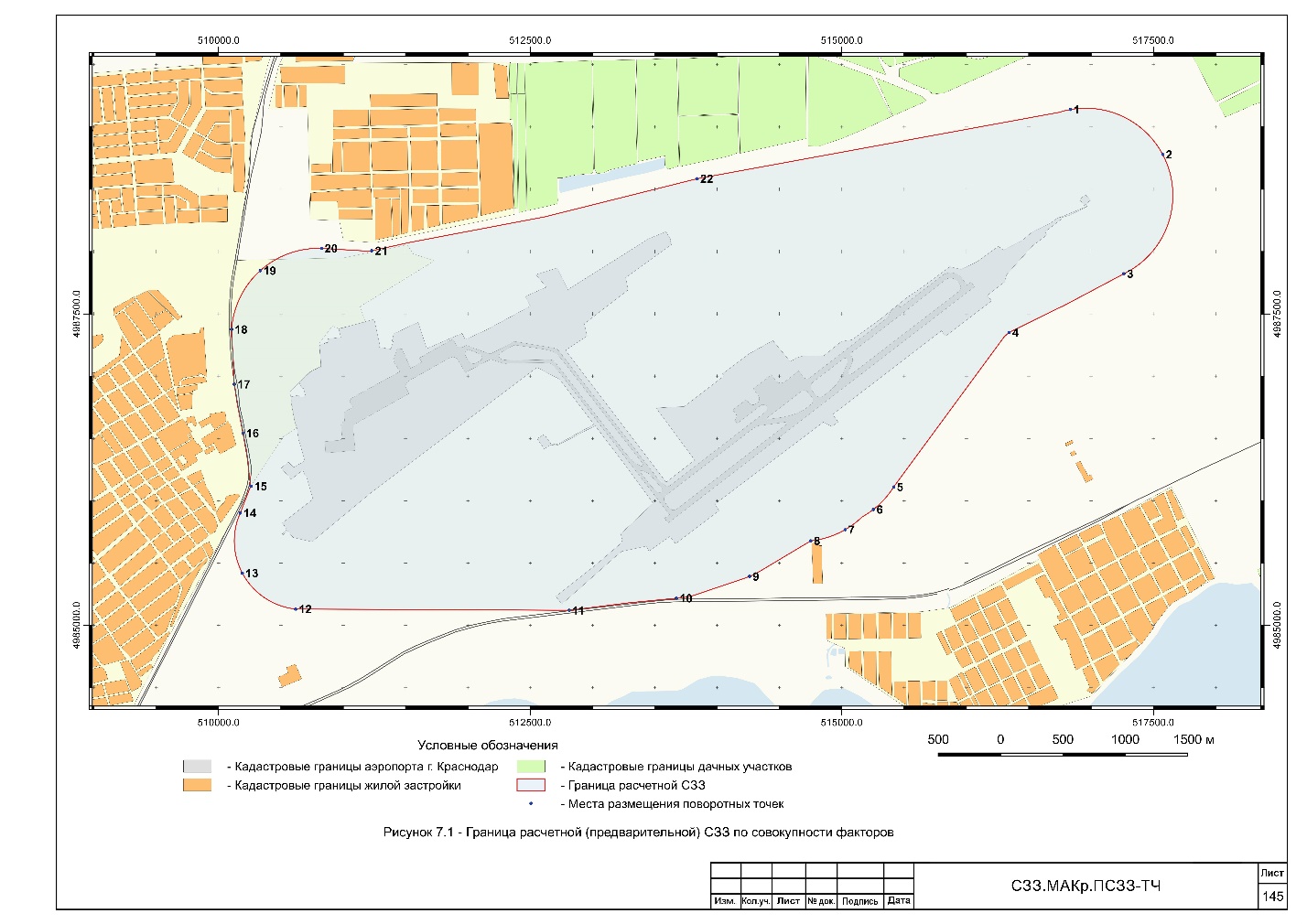 Рисунок – Границы расчетной (предварительной) санитарно-защитной зоныСанитарный разрыв по фактору химического загрязнения атмосферы предлагается установить общей протяженностью 16547 м, санитарный разрыв по фактору шумового загрязнения атмосферы предлагается установить общей протяженностью 22215 м.Окончательное решение об установлении размера санитарно-защитной зоны для предприятия принимает Управление Роспотребнадзора в субъекте Российской Федерации по данным натурных наблюдений приоритетных показателей за состоянием загрязнения атмосферного воздуха и измерений, с учетом наличия (отсутствия) жалоб населения на ухудшение условий проживания, в связи с эксплуатацией объекта и оценки риска для здоровья населения.В настоящее время разработан проект приаэродромной территорий аэродрома Краснодар (Пашковский), который проходит процедуру согласования.Приаэродромная территория устанавливается решением уполномоченного Правительством Российской Федерации федерального органа исполнительной власти в целях обеспечения безопасности полетов воздушных судов, перспективного развития аэропорта и исключения негативного воздействия оборудования аэродрома и полетов воздушных судов на здоровье человека и окружающую среду в соответствии с земельным законодательством, законодательством о градостроительной деятельности с учетом требований законодательства в области обеспечения санитарно-эпидемиологического благополучия населения.В соответствии с требованиями Постановления Правительства Российской Федерации от 02.12.2017 № 1460 «Об утверждении Правил установления приаэродромной территории, Правил выделения на приаэродромной территории подзон и Правил разрешения разногласий, возникающих между высшими исполнительными органами государственной власти субъектов Российской Федерации и уполномоченными Правительством Российской Федерации федеральными органами исполнительной власти при согласовании проекта решения об установлении приаэродромной территории» на приаэродромной территории аэродрома Краснодар (Пашковский) выделяются 7 подзон, в которых устанавливаются ограничения использования объектов недвижимости и осуществления деятельности.1) Первая подзона, в которой запрещается размещать объекты, не предназначенные для организации и обслуживания воздушного движения и воздушных перевозок, обеспечения взлета, посадки, руления и стоянки воздушных судов. Определяется по внешним границам земельных участков, предоставленных для размещения и эксплуатации зданий, сооружений и оборудования, подлежащих размещению в указанных подзонах, отграничивающим такие земельные участки от земельных участков, предназначенных для иных целей.2) Вторая подзона, в которой запрещается размещать объекты, не предназначенные для обслуживания пассажиров и обработки багажа, грузов и почты, обслуживания воздушных судов, хранения авиационного топлива и заправки воздушных судов, обеспечения энергоснабжения, а также объекты, не относящиеся к инфраструктуре аэропорта. Определяется по внешним границам земельных участков, предоставленных для размещения и эксплуатации зданий, сооружений и оборудования, подлежащих размещению в указанных подзонах, отграничивающим такие земельные участки от земельных участков, предназначенных для иных целей.3) Третья подзона, в которой запрещается размещать объекты, высота которых превышает ограничения, установленные уполномоченным Правительством Российской Федерации федеральным органом исполнительной власти при установлении соответствующей приаэродромной территории. Определяется в границах полос воздушных подходов, установленных в соответствии с Федеральными правилами использования воздушного пространства Российской Федерации, утвержденными постановлением Правительства Российской Федерации от 11.03.2010 № 138 «Об утверждении Федеральных правил использования воздушного пространства Российской Федерации».4) Четвертая подзона, в которой запрещается размещать объекты, создающие помехи в работе наземных объектов средств и систем обслуживания воздушного движения, навигации, посадки и связи, предназначенных для организации воздушного движения и расположенных вне первой подзоны. Определяется по границам зон действия средств радиотехнического обеспечения полетов воздушных судов и авиационной электросвязи, обозначенным в аэронавигационном паспорте аэродрома Краснодар (Пашковский). 5) Пятая подзона, в которой запрещается размещать опасные производственные объекты, определенные ФЗ «О промышленной безопасности опасных производственных объектов», функционирование которых может повлиять на безопасность полетов воздушных судов. Определяется по границам, установленным исходя из требований безопасности полетов и промышленной безопасности опасных производственных объектов с учетом максимального радиуса зон поражения в случаях происшествий техногенного характера на опасных производственных объектах.6) Шестая подзона, в которой запрещается размещать объекты, способствующие привлечению и массовому скоплению птиц. Определяется по границам, установленным на удалении 15 километров от контрольной точки аэродрома.Объектами массового привлечения и скопления птиц могут являться: объекты выбросов (размещения) отходов (полигоны ТБО); животноводческие фермы, скотобойни; иловые поля; сельскохозяйственные угодья в период посева/вспашки и сбора урожая; скотофермы, зверофермы; водные объекты (водоемы, реки, болота);элеваторы и другие объекты.7) Седьмая подзона, в которой ввиду превышения уровня шумового, электромагнитного воздействий, концентраций загрязняющих веществ в атмосферном воздухе запрещается размещать объекты, виды которых в зависимости от их  функционального назначения определяются уполномоченным Правительством Российской Федерации федеральным органом исполнительной власти при установлении соответствующей приаэродромной территории с учетом требований законодательства в области обеспечения санитарно-эпидемиологического благополучия населения, если иное не установлено федеральными законами.Определяется по границам, установленным согласно расчетам, учитывающим следующие факторы: - в части электромагнитного воздействия - границы зон действия средств радиотехнического обеспечения полетов воздушных судов и авиационной электросвязи, обозначенных в аэронавигационном паспорте аэродрома гражданской авиации; - в части концентрации загрязняющих веществ в атмосферном воздухе и шумового воздействия - типы используемых воздушных судов, траектории взлета, посадки и маневрирования воздушных судов в районе аэродрома, расписание движения воздушных судов (в дневное и ночное время), рельеф местности и климатологическое описание аэродрома.В соответствии с подпунктом 5 пункта 7 статьи 4 Федерального закона от 01.07.2017 № 135-ФЗ «О внесении изменений в отдельные законодательные акты Российской Федерации в части совершенствования порядка установления и использования приаэродромной территории и санитарно-защитной зоны» ограничения использования земельных участков и (или) расположенных на них объектов недвижимости и осуществления экономической и иной деятельности, установленные в седьмой подзоне приаэродромной территории при установлении приаэродромных территорий в порядке, предусмотренном Воздушным кодексом Российской Федерации, не применяются в отношении земельных участков и (или) расположенных на них объектов недвижимости, права на которые возникли у граждан или юридических лиц до дня вступления в силу настоящего Федерального закона».Граница подзоны № 7 проходит по внешней границе, рассчитанной по фактору шумового воздействия, соответствующей изолиниям эквивалентного уровня звука от пролета ВС и от наземных источников шума (операций руления ВС) 45 дБА для ночного времени суток и 55 дБА для дневного времени суток: контур по фактору шумового воздействия;контур по фактору электромагнитного воздействия;контур по фактору химического воздействия. Границы по фактору шумового воздействия нормированы по СН 2.2.4/2.1.8.56296 «Шум на рабочих местах, в помещениях жилых, общественных зданий и на территории жилой застройки». Ограничения использования объектов недвижимости и осуществления деятельности по фактору шумового воздействия:Запрещается:размещение жилых домов;размещение поликлиник, амбулаторий, диспансеров, домов отдыха, пансионатов, домов интернатов для престарелых и инвалидов;размещение учебных заведений и дошкольных учреждений, библиотек;размещение площадок отдыха на территории микрорайонов и групп жилых домов, домов отдыха, пансионатов, домов-интернатов для престарелых и инвалидов площадки детских дошкольных учреждений, школ и др. учебных заведений;размещение больниц и санаториев;размещение площадок отдыха на территории больниц и санаториев. Граница шумовой подзоны отображена на «Карте современного состояния окружающей среды».Для военного Аэродрома «Краснодар (Центральный)», согласно информации, предоставленной Краснодарским высшим военным авиационным училищем летчиков С. В. Румянцева (письмо от 27.02.2019 № 258), разработан проект решения об установлении приаэродромной территории в форме приказа первого заместителя Министра обороны Российской Федерации и пояснительная записка к нему. На данный момент работа по согласованию и установлению зон с особыми условиями использования территорий аэродрома «Краснодар (Центральный)» приостановлена в связи с отсутствием санитарно-эпидемиологического заключения. В соответствии с докладом начальника Генерального штаба Вооруженных Сил Российской Федерации – первого заместителя Министра Обороны Российской Федерации от 14 декабря 2019г. № 307/3128 завершение подготовки решений об установлении приаэродромных территорий аэродромов совместного с организациями государственной и экспериментальной авиации базирования (использования), в том числе «Краснодар (Центральный)» планируется до 1 марта 2022 г.До установления приаэродромной территории в порядке, предусмотренном Воздушным кодексом, в целях согласования размещения в границах приаэродромной территории объектов, установлена приаэродромная территория военного аэродрома в соответствии с требованиями приказа Министерства обороны от 02.11.2006 № 455 Об утверждении федеральных авиационных правил «Нормы годности к эксплуатации аэродромов государственной авиации» для аэродромов I класса и имеет форму прямоугольника, с размерами 60 км (длина) и 30 км (ширина). Центр прямоугольника расположен в контрольной точке аэродрома, установленными координатами: 45°05'03'' с. ш., 38°56'45'' в. д. (система координат-СК-42). Ширина полос воздушных подходов в пределах концевой полосы безопасности принимается равной ширине левой полосы, далее производится постепенное, под углом 15° (градусов) в каждую сторону, увеличение ширины полос воздушных подходов до величины 2000 м и до удаления 10650 м от торца летной полосы с истинными курсами взлета и посадки 86° и 266°. В пределах приаэродромной территории запрещается проектирование, строительство и развитие городских и сельских поселений, а также строительство и реконструкция промышленных, сельскохозяйственных объектов, объектов капитального и индивидуального жилищного строительства, и иных объектов без согласования со старшим авиационным начальником аэродрома. А также, запрещается размещать в полосах воздушных подходов на удалении до 30 км, а вне полос воздушных подходов – до 15 км от контрольной точки аэродрома объекты выбросов (размещения) отходов, животноводческие фермы, скотобойни и другие объекты, способствующие привлечению и массовому скоплению птиц.Границы приаэродромной территории, полос воздушных подходов, подзоны, в которой запрещается размещать объекты, способствующие привлечению и массовому скоплению птиц, отображены на «Карте зон с особыми условиями использования территории».Охранная зона стационарных пунктов наблюдений за состоянием окружающей среды, ее загрязнениемВ соответствии с Федеральным законом Российской Федерации от 19.07.1998 № 113-ФЗ «О гидрометеорологической службе» и постановлением Правительства Российской Федерации от 27.08.1999 № 972 «Об утверждении положения о создании охранных зон стационарных пунктов наблюдений за состоянием окружающей природной среды, ее загрязнением» в целях получения достоверной информации о состоянии окружающей природной среды, ее загрязнении, вокруг стационарных пунктов наблюдений создаются охранные зоны в виде земельных участков и частей акваторий, ограниченных на плане местности замкнутой линией, отстоящей от границ этих пунктов на расстоянии, как правило, 200 метров во все стороны. Размеры и границы охранных зон стационарных пунктов наблюдений определяются в зависимости от рельефа местности и других условий.На территории города Краснодар расположены: 1 метеорологическая станции, 1 озерный гидрометеорологический пост, 2 гидрологических поста на реке Кубань, 7 постов наблюдений за загрязнением атмосферного воздуха, 1 агрометеорологический пост и 1 метеорологическая станция аэропорта. Общий перечень стационарных пунктов наблюдений за состоянием окружающей среды, ее загрязнением, расположенных на территории муниципального образования город Краснодар приведен ниже.Таблица – Перечень стационарных пунктов наблюдений за состоянием окружающей среды, ее загрязнением, расположенных на территории муниципального образования город КраснодарВ целях получения достоверной информации о состоянии окружающей природной среды, ее загрязнении вокруг стационарных пунктов наблюдений (кроме метеорологического оборудования, устанавливаемого на аэродромах) создаются охранные зоны в виде земельных участков и частей акваторий, ограниченных на плане местности замкнутой линией, отстоящей от границ этих пунктов на расстоянии, как правило, 200 метров во все стороны.В пределах охранных зон стационарных пунктов наблюдений за состоянием окружающей природной среды, ее загрязнением устанавливаются ограничения на хозяйственную деятельность, которая может отразиться на достоверности информации о состоянии окружающей природной среды, ее загрязнении.Согласно п. 1 постановления Правительства Российской Федерации от 27.08.1999 № 972 «Об утверждении положения о создании охранных зон стационарных пунктов наблюдений за состоянием окружающей природной среды, ее загрязнением» охранные зоны устанавливаются только для пунктов наблюдения входящих в государственную наблюдательную сеть, относящуюся исключительно к федеральной собственности. Таким образом, охранные зоны стационарных пунктов наблюдений за состоянием окружающей природной среды, ее загрязнением устанавливаются только для пунктов наблюдений Краснодарского центра по гидрометеорологии и мониторингу окружающей среды – филиал ФГБУ «Северо-Кавказское УГМС».Водоохранная зона, прибрежная защитная полосаВ соответствии с Водным кодексом Российской Федерации от 03.06.2006 № 74-ФЗ водоохранными зонами являются территории, которые примыкают к береговой линии морей, рек, ручьев, каналов, озер, водохранилищ и на которых устанавливается специальный режим осуществления хозяйственной и иной деятельности в целях предотвращения загрязнения, засорения, заиления указанных водных объектов и истощения их вод, а также сохранения среды обитания водных биологических ресурсов и других объектов животного и растительного мира.В границах водоохранных зон устанавливаются прибрежные защитные полосы, на территориях которых вводятся дополнительные ограничения хозяйственной и иной деятельности.Ширина водоохранной зоны рек или ручьев устанавливается от их истока для рек или ручьев протяженностью: 1) до десяти километров - в размере пятидесяти метров; 2) от десяти до пятидесяти километров - в размере ста метров; 3) от пятидесяти километров и более - в размере двухсот метров.Для реки, ручья протяженностью менее десяти километров от истока до устья водоохранная зона совпадает с прибрежной защитной полосой. Радиус водоохранной зоны для истоков реки, ручья устанавливается в размере пятидесяти метров.Ширина водоохранной зоны озера, водохранилища, за исключением озера, расположенного внутри болота, или озера, водохранилища с акваторией менее 0,5 квадратного километра, устанавливается в размере пятидесяти метров.Водоохранные зоны магистральных или межхозяйственных каналов совпадают по ширине с полосами отводов таких каналов.Ширина прибрежной защитной полосы устанавливается в зависимости от уклона берега водного объекта и составляет тридцать метров для обратного или нулевого уклона, сорок метров для уклона до трех градусов и пятьдесят метров для уклона три и более градуса.Ширина прибрежной защитной полосы реки, озера, водохранилища, имеющих особо ценное рыбохозяйственное значение (места нереста, нагула, зимовки рыб и других водных биологических ресурсов), устанавливается в размере двухсот метров независимо от уклона прилегающих земель.В соответствии со статьей 6 Водного кодекса Российской Федерации полоса земли вдоль береговой линии водного объекта общего пользования (береговая полоса) предназначается для общего пользования. Ширина береговой полосы водных объектов общего пользования составляет двадцать метров, за исключением береговой полосы каналов, а также рек и ручьев, протяженность которых от истока до устья не более чем десять километров. Ширина береговой полосы каналов, а также рек и ручьев, протяженность которых от истока до устья не более чем десять километров, составляет пять метров.На территориях населённых пунктов при отсутствии набережной ширина водоохранной зоны, прибрежной защитной полосы измеряется от местоположения береговой линии (границы водного объекта).Постановлением Законодательного собрания Краснодарского края от 15.07.2009 № 1492-П «Об установлении ширины водоохранных зон и ширины прибрежных защитных полос рек и ручьев, расположенных на территории Краснодарского края» определены ширина водоохранных зон для рек и ручьев и ширина прибрежной защитной полосы для всех водотоков 50 м.Таблица – Размеры водоохранных зон, прибрежных защитных полос и береговых полос водных объектовРегламенты использования территории водоохранных зон и прибрежных защитных полос установлены в статье 65 Водного кодекса Российской Федерации.Зоны затопления и подтопленияВ соответствии с частью 5 статьи 67.1 Водного кодекса Российской Федерации границы зон затопления, подтопления определяются уполномоченным Правительством Российской Федерации федеральным органом исполнительной власти с участием заинтересованных органов исполнительной власти субъектов Российской Федерации и органов местного самоуправления в порядке, установленном Правительством Российской Федерации. Границы зон затопления, подтопления определяются Федеральным агентством водных ресурсов на основании предложений органа исполнительной власти субъекта Российской Федерации, подготовленных совместно с органами местного самоуправления, об определении границ зон затопления, подтопления и сведений о границах таких зон.Работы по определению границ зон затопления, подтопления выполняются в соответствии с порядком, установленным постановлением Правительства Российской Федерации от 18.04.2014 № 360 «Об определении границ зон затопления, подтопления». Согласно настоящему нормативному документу границы зон затопления, подтопления определяются в отношении следующих территорий:1) Зоны затопления определяются в отношении:а) территорий, которые прилегают к незарегулированным водотокам, затапливаемых при половодьях и паводках однопроцентной обеспеченности (повторяемость один раз в 100 лет) либо в результате ледовых заторов и зажоров. В границах зон затопления устанавливаются территории, затапливаемые при максимальных уровнях воды 3, 5, 10, 25 и 50-процентной обеспеченности (повторяемость 1, 3, 5, 10, 25 и 50 раз в 100 лет);б) территорий, прилегающих к устьевым участкам водотоков, затапливаемых в результате нагонных явлений расчетной обеспеченности;в) территорий, прилегающих к естественным водоемам, затапливаемых при уровнях воды однопроцентной обеспеченности; г) территорий, прилегающих к водохранилищам, затапливаемых при уровнях воды, соответствующих форсированному подпорному уровню воды водохранилища;д) территорий, прилегающих к зарегулированным водотокам в нижних бьефах гидроузлов, затапливаемых при пропуске гидроузлами паводков расчетной обеспеченности; 2) Зоны подтопления определяются в отношении территорий, прилегающих к зонам затопления, указанным выше, повышение уровня грунтовых вод которых обусловливается подпором грунтовых вод уровнями высоких вод водных объектов.В настоящее время границы зон затопления и подтопления в границах города Краснодар не установлены, но органом исполнительной власти Краснодарского края подготовлены предложения для их установления, которые подлежат согласованию в установленном порядке. На карте «Зоны с особыми условиями использования территории» отображены предлагаемые для установления границы зон затопления, подтопления.Санитарно-защитная зонаВ соответствии с Федеральным законом от 30.03.1999 № 52-ФЗ «О санитарно-эпидемиологическом благополучии населения» и СанПиН 2.2.1./2.1.1.1200-03 «Санитарно-защитные зоны и санитарная классификация предприятий, сооружений и иных объектов» в целях обеспечения безопасности населения вокруг объектов и производств, являющихся источниками воздействия на среду обитания и здоровье человека, устанавливается специальная территория с особым режимом использования – санитарно-защитная зона (далее – СЗЗ), размер которой обеспечивает уменьшение воздействия загрязнений на атмосферный воздух (химического, биологического, физического) до значений, установленных гигиеническими нормативами, а для предприятий I и II класса опасности – как до значений, установленных гигиеническими нормативами, так и до величин приемлемого риска для здоровья населения. По своему функциональному назначению СЗЗ является защитным барьером, обеспечивающим уровень безопасности населения при эксплуатации объекта в штатном режиме.В соответствии с постановлением Правительства Российской Федерации от 03.03.2018 № 222 "Об утверждении Правил установления санитарно-защитных зон и использования земельных участков, расположенных в границах санитарно-защитных зон" правообладатели объектов капитального строительства, введенных в эксплуатацию до дня вступления в силу настоящего постановления, в отношении которых подлежат установлению санитарно-защитные зоны, обязаны провести исследования (измерения) атмосферного воздуха, уровней физического и (или) биологического воздействия на атмосферный воздух за контуром объекта и представить в Федеральную службу по надзору в сфере защиты прав потребителей и благополучия человека (ее территориальные органы) заявление об установлении санитарно-защитной зоны в срок не более одного года со дня вступления в силу настоящего постановления. При этом приведение вида разрешенного использования земельных участков и расположенных на них объектов капитального строительства в соответствие с режимом использования земельных участков, предусмотренным решением об установлении санитарно-защитной зоны, допускается в течение 2 лет с момента ее установления.Установление размеров санитарно-защитных зон для промышленных объектов и производств проводится при наличии проектов обоснования санитарно-защитных зон с расчетами загрязнения атмосферного воздуха, физического воздействия на атмосферный воздух, с учетом результатов натурных исследований и измерений атмосферного воздуха, уровней физического воздействия на атмосферный воздух, выполненных в соответствии с программой наблюдений, представляемой в составе проекта.Установление, изменение размеров установленных санитарно-защитных зон для промышленных объектов и производств I и II класса опасности осуществляется Постановлением Главного государственного санитарного врача Российской Федерации на основании:предварительного заключения Управления Роспотребнадзора по субъекту Российской Федерации;действующих санитарно-эпидемиологических правил и нормативов;экспертизы проекта санитарно-защитной зоны с расчетами рассеивания загрязнения атмосферного воздуха и физических воздействий на атмосферный воздух (шум, вибрация, электромагнитные поля (ЭМП) и др.), выполненной аккредитованными организациями.Санитарно-защитная зона и ограничения использования земельных участков, расположенных в ее границах, считаются установленными со дня внесения сведений о такой зоне в Единый государственный реестр недвижимости.Согласно части 13 статьи 26 Федерального закона «О внесении изменений в градостроительный кодекс Российской Федерации и отдельные законодательные акты Российской Федерации» с 01.01.2020 определенные в соответствии с требованиями законодательства в области обеспечения санитарно-эпидемиологического благополучия населения ориентировочные, расчетные (предварительные) санитарно-защитные зоны прекращают существование, а ограничения использования земельных участков в них не действуют. Собственники зданий, сооружений, в отношении которых были определены ориентировочные, расчетные (предварительные) санитарно-защитные зоны, до 01.10.2019 обязаны обратиться в органы государственной власти, уполномоченные на принятие решений об установлении санитарно-защитных зон, с заявлениями об установлении санитарно-защитных зон или о прекращении существования ориентировочных, расчетных (предварительных) санитарно-защитных зон с приложением документов, предусмотренных положением о санитарно-защитной зоне. Регламенты использования территории СЗЗ определены СанПиН 2.2.1/2.1.1.1200-03.В настоящее время в муниципальном образовании город Краснодар установлена санитарно-защитная зона только для одного предприятия - филиала АО "Филип Моррис Ижора" "Филип Моррис Кубань, сведения о которой внесены в Единый государственный реестр недвижимости.111 предприятий, сооружений и иных объектов имеют проекты обоснования санитарно-защитных зон с расчетами загрязнения атмосферного воздуха, физического воздействия на атмосферный воздух, на которые получены санитарно-эпидемиологические заключения управления Роспотребнадзора по Краснодарскому краю, их перечень представлен в томе «Приложения». Для предприятий, не имеющих проектов обоснования санитарно-защитных зон, определены ориентировочные размеры СЗЗ по СанПиН 2.2.1/2.1.1.1200-03 "Санитарно-защитные зоны и санитарная классификация предприятий, сооружений и иных объектов, которые представлены в томе «Приложения».На карте «Зоны с особыми условиями использования территории» отображены установленные, расчетные, а при их отсутствии - ориентировочные санитарно-защитные зоны.Анализ расчетных СЗЗ показал необходимость уточнения их размеров для сельских кладбищ, в связи с тем, что их радиус по расчетам составляет 300 м, что во много раз превышает размер ориентировочной СЗЗ, который согласно п. 7.1.12. СанПиН 2.2.1/2.1.1.1200-03 составляет 50 м.В целях обеспечения безопасности населения до определения расчетом санитарного разрыва от железных дорог до жилой застройки представляется целесообразным при территориальном планировании учитывать ориентировочную санитарно-защитную зону (санитарный разрыв) от железной дороги до жилой застройки шириной не менее 100 м, до границ садовых участков не менее 50 м, считая от оси крайнего железнодорожного пути.Охранная зона тепловых сетейПравила охраны тепловых сетей устанавливаются в соответствии с Приказом от 17.08.1992 № 197 «О типовых правилах охраны коммунальных тепловых сетей».Охрана тепловых сетей осуществляется для обеспечения сохранности их элементов и бесперебойного теплоснабжения потребителей путем проведения комплекса мер организационного и запретительного характера.Охране подлежит весь комплекс сооружений и устройств, входящих в тепловую сеть: трубопроводы и камеры с запорной и регулирующей арматурой и контрольно-измерительными приборами, компенсаторы, опоры, насосные станции, баки-аккумуляторы горячей воды, центральные и индивидуальные тепловые пункты, электрооборудование управления задвижками, кабели устройств связи и телемеханики.Охранные зоны тепловых сетей устанавливаются вдоль трасс прокладки тепловых сетей в виде земельных участков шириной, определяемой углом естественного откоса грунта, но не менее 3 метров в каждую сторону, считая от края строительных конструкций тепловых сетей, или от наружной поверхности изолированного теплопровода бесканальной прокладки.Охранная зона особо охраняемой природной территории (государственного природного заповедника, национального парка, природного парка, памятника природы)В соответствие с Федеральным законом от 14 марта 1995 г. N 33-ФЗ «Об особо охраняемых природных территориях» (с изменениями и дополнениями) особо охраняемые природные территории - участки земли, водной поверхности и воздушного пространства над ними, где располагаются природные комплексы и объекты, которые имеют особое природоохранное, научное, культурное, эстетическое, рекреационное и оздоровительное значение, которые изъяты решениями органов государственной власти полностью или частично из хозяйственного использования и для которых установлен режим особой охраны. Особо охраняемые природные территории относятся к объектам общенационального достояния.Согласно пункту 4 статьи 95 Земельного Кодекса Российской Федерации охранные зоны особо охраняемой природной территории создаются для предотвращения неблагоприятных антропогенных воздействий на государственные природные заповедники, национальные парки, природные парки и памятники природы на прилегающих к ним земельных участках и водных. В границах этих зон запрещается деятельность, оказывающая негативное воздействие на природные комплексы особо охраняемых природных территорий.Правила, определяющие порядок создания таких охранных зон, установления их границ, определения режима охраны и использования земельных участков и водных объектов в их границах, утверждаются Постановлением Правительства РФ от 19 февраля 2015 г. N 138
"Об утверждении Правил создания охранных зон отдельных категорий особо охраняемых природных территорий, установления их границ, определения режима охраны и использования земельных участков и водных объектов в границах таких зон".Особо охраняемые природные территории регионального значения создаются высшим исполнительным органом государственной власти Краснодарского края по представлению уполномоченного органа исполнительной власти Краснодарского края в области охраны окружающей среды, согласованному с органами местного самоуправления муниципальных образований, если в особо охраняемые природные территории регионального значения включаются земельные участки, находящиеся в собственности соответствующих муниципальных образований согласно Закону Краснодарского края от 31 декабря 2003 г. № 656-КЗ «Об особо охраняемых природных территориях Краснодарского края».Урочище "Верхняя и Нижняя Дубинка", расположенное на территории муниципального образования город Краснодар Краснодарского края, объявлено памятником природы регионального значения, а занимаемая им территория - особо охраняемой природной территорией регионального значения - памятником природы "Урочище Верхняя и Нижняя Дубинка" на основании Постановления главы администрации (губернатора) Краснодарского края
от 21 декабря 2017 г. N 1012 "О создании особо охраняемых природных территорий регионального значения: памятника природы "Урочище Верхняя и Нижняя Дубинка" и природной рекреационной зоны "Лесопарк Прикубанский".Указанным нормативным правовым актом утверждены границы и режим охранной зоны ООПТ регионального значения памятника природы «Урочище Верхняя и Нижняя Дубинка».№ п/пНаименование вида разрешенного использования земельного участкаОписание вида разрешенного использования земельного участкаКод вида разрешенного использования земельного участкаПредельные (минимальные и (или) максимальные) размеры земельных участков и предельные параметры разрешенного строительства, реконструкции объектов капитального строительстваОсновные виды разрешённого использованияОсновные виды разрешённого использованияОсновные виды разрешённого использованияОсновные виды разрешённого использованияОсновные виды разрешённого использованияХранение и переработка сельскохозяйственной продукцииРазмещение зданий, сооружений, используемых для производства, хранения, первичной и глубокой переработки сельскохозяйственной продукции1.151. Предельные размеры земельных участков: минимальные размеры земельных участков – не подлежат установлению;максимальные размеры земельных участков – не подлежат установлению.2. Минимальные отступы от границ земельных участков в целях определения мест допустимого размещения зданий, строений, сооружений, за пределами которых запрещено строительство зданий, строений, сооружений – 3 м;в случае совпадения границ земельных участков с красными линиями улиц – 5 м; в случае отсутствия утвержденных красных линий и совпадения границ земельного участка с улицей и/или автомобильной дорогой – 5 м.2.1 Действие градостроительного регламента в части минимального отступа до границ земельных участков, граничащих с улично-дорожной сетью (красные линии улиц), который составляет 5 метров, и минимального отступа от границ земельных участков, граничащих с проездами (красные линии проездов), который составляет 3 метра, а также минимального отступа до прочих границ земельных участков, отступ от которых составляет 3 метра, не распространяется на случаи реконструкции (надстройки, пристройки с обязательным соблюдением градостроительных, технических регламентов; устройство мансардного этажа за счет освоения чердачного пространства; новых этажей в существующем объеме здания) существующих объектов капитального строительства, построенных и введенных в эксплуатацию до введения в действие Правил.Минимальный отступ от таких объектов принимается равным фактическому расстоянию от объектов до границ земельных участков, граничащих с улично-дорожной сетью (красные линии улиц, проездов), прочих границ земельного участка, которые не подлежат уменьшению в процессе реконструкции.3. Предельная высота зданий, строений, сооружений – не подлежит установлению.4. Максимальный процент застройки в границах земельного участка – 60 %. Процент застройки подземной части не регламентируется.5. Нормы расчета вместимости учреждений, организаций и предприятий принимать в соответствии со Сводом правил СП 42.13330.2016 «Градостроительство. Планировка и застройка городских и сельских поселений» и нормативами градостроительного проектирования.Хранение автотранспортаРазмещение отдельно стоящих и пристроенных гаражей, в том числе подземных, предназначенных для хранения автотранспорта, в том числе с разделением на машино-места, за исключением гаражей, размещение которых предусмотрено содержанием вида разрешённого использования с кодом 4.92.7.11. Предельные размеры земельных участков: – минимальные размеры – не подлежат установлению;– максимальные размеры – 10000 кв. м.2. Минимальные отступы от границ земельных участков в целях определения мест допустимого размещения зданий, строений, сооружений, за пределами которых запрещено строительство зданий, строений, сооружений – 3 м;– в случае совпадения границ земельных участков с красными линиями улиц – 5 м;– в случае отсутствия утвержденных красных линий и совпадения границ земельного участка с улицей и/или автомобильной дорогой – 5 м.2.1 Действие градостроительного регламента в части минимального отступа до границ земельных участков, граничащих с улично-дорожной сетью (красные линии улиц), который составляет 5 метров, и минимального отступа от границ земельных участков, граничащих с проездами (красные линии проездов), который составляет 3 метра, а также минимального отступа до прочих границ земельных участков, отступ от которых составляет 3 метра, не распространяется на случаи реконструкции (надстройки, пристройки с обязательным соблюдением градостроительных, технических регламентов; устройство мансардного этажа за счет освоения чердачного пространства; новых этажей в существующем объеме здания) существующих объектов капитального строительства, построенных и введенных в эксплуатацию до введения в действие Правил.Минимальный отступ от таких объектов принимается равным фактическому расстоянию от объектов до границ земельных участков, граничащих с улично-дорожной сетью (красные линии улиц, проездов), прочих границ земельного участка, которые не подлежат уменьшению в процессе реконструкции.3. Максимальное количество этажей зданий, строений, сооружений – 6.4. Максимальный процент застройки в границах земельного участка – 60 %. Процент застройки подземной части не регламентируется.5. Нормы расчета вместимости учреждений, организаций и предприятий принимать в соответствии со Сводом правил СП 42.13330.2016 «Градостроительство. Планировка и застройка городских и сельских поселений» и нормативами градостроительного проектирования.Предоставление коммунальных услугРазмещение зданий и сооружений, обеспечивающих поставку воды, тепла, электричества, газа, отвод канализационных стоков, очистку и уборку объектов недвижимости (котельных, водозаборов, очистных сооружений, насосных станций, водопроводов, линий электропередач, трансформаторных подстанций, газопроводов, линий связи, телефонных станций, канализаций, стоянок, гаражей и мастерских для обслуживания уборочной и аварийной техники, сооружений, необходимых для сбора и плавки снега)3.1.11. Предельные размеры земельных участков: минимальные размеры земельных участков – не подлежат установлению;максимальные размеры земельных участков – не подлежат установлению.2. Минимальные отступы от границ земельных участков в целях определения мест допустимого размещения зданий, строений, сооружений, за пределами которых запрещено строительство зданий, строений, сооружений – 3 м;в случае совпадения границ земельных участков с красными линиями улиц – 5 м; в случае отсутствия утвержденных красных линий и совпадения границ земельного участка с улицей и/или автомобильной дорогой – 5 м.2.1 Действие градостроительного регламента в части минимального отступа до границ земельных участков, граничащих с улично-дорожной сетью (красные линии улиц), который составляет 5 метров, и минимального отступа от границ земельных участков, граничащих с проездами (красные линии проездов), который составляет 3 метра, а также минимального отступа до прочих границ земельных участков, отступ от которых составляет 3 метра, не распространяется на случаи реконструкции (надстройки, пристройки с обязательным соблюдением градостроительных, технических регламентов; устройство мансардного этажа за счет освоения чердачного пространства; новых этажей в существующем объеме здания) существующих объектов капитального строительства, построенных и введенных в эксплуатацию до введения в действие Правил.Минимальный отступ от таких объектов принимается равным фактическому расстоянию от объектов до границ земельных участков, граничащих с улично-дорожной сетью (красные линии улиц, проездов), прочих границ земельного участка, которые не подлежат уменьшению в процессе реконструкции.3. Предельная высота зданий, строений, сооружений – не подлежит установлению.4. Максимальный процент застройки в границах земельного участка – 60 %. Процент застройки подземной части не регламентируется.5. Нормы расчета вместимости учреждений, организаций и предприятий принимать в соответствии со Сводом правил СП 42.13330.2016 «Градостроительство. Планировка и застройка городских и сельских поселений» и нормативами градостроительного проектирования.Административные здания организаций, обеспечивающих предоставление коммунальных услугРазмещение зданий, предназначенных для приёма физических и юридических лиц в связи с предоставлением им коммунальных услуг3.1.21. Предельные размеры земельных участков: минимальные размеры земельных участков – не подлежат установлению;максимальные размеры земельных участков – не подлежат установлению.2. Минимальные отступы от границ земельных участков в целях определения мест допустимого размещения зданий, строений, сооружений, за пределами которых запрещено строительство зданий, строений, сооружений – 3 м;в случае совпадения границ земельных участков с красными линиями улиц – 5 м; в случае отсутствия утвержденных красных линий и совпадения границ земельного участка с улицей и/или автомобильной дорогой – 5 м.2.1 Действие градостроительного регламента в части минимального отступа до границ земельных участков, граничащих с улично-дорожной сетью (красные линии улиц), который составляет 5 метров, и минимального отступа от границ земельных участков, граничащих с проездами (красные линии проездов), который составляет 3 метра, а также минимального отступа до прочих границ земельных участков, отступ от которых составляет 3 метра, не распространяется на случаи реконструкции (надстройки, пристройки с обязательным соблюдением градостроительных, технических регламентов; устройство мансардного этажа за счет освоения чердачного пространства; новых этажей в существующем объеме здания) существующих объектов капитального строительства, построенных и введенных в эксплуатацию до введения в действие Правил.Минимальный отступ от таких объектов принимается равным фактическому расстоянию от объектов до границ земельных участков, граничащих с улично-дорожной сетью (красные линии улиц, проездов), прочих границ земельного участка, которые не подлежат уменьшению в процессе реконструкции.3. Максимальное количество этажей зданий, строений, сооружений – 6.4. Максимальный процент застройки в границах земельного участка – 60 %. Процент застройки подземной части не регламентируется.Оказание социальной помощи населениюРазмещение зданий, предназначенных для служб психологической и бесплатной юридической помощи, социальных, пенсионных и иных служб (службы занятости населения, пункты питания малоимущих граждан), в которых осуществляется приём граждан по вопросам оказания социальной помощи и назначения социальных или пенсионных выплат, а также для размещения общественных некоммерческих организаций:некоммерческих фондов, благотворительных организаций, клубов по интересам3.2.21. Предельные размеры земельных участков: минимальные размеры земельных участков – не подлежат установлению;максимальные размеры земельных участков – не подлежат установлению.2. Минимальные отступы от границ земельных участков в целях определения мест допустимого размещения зданий, строений, сооружений, за пределами которых запрещено строительство зданий, строений, сооружений – 3 м;в случае совпадения границ земельных участков с красными линиями улиц – 5 м; в случае отсутствия утвержденных красных линий и совпадения границ земельного участка с улицей и/или автомобильной дорогой – 5 м.2.1 Действие градостроительного регламента в части минимального отступа до границ земельных участков, граничащих с улично-дорожной сетью (красные линии улиц), который составляет 5 метров, и минимального отступа от границ земельных участков, граничащих с проездами (красные линии проездов), который составляет 3 метра, а также минимального отступа до прочих границ земельных участков, отступ от которых составляет 3 метра, не распространяется на случаи реконструкции (надстройки, пристройки с обязательным соблюдением градостроительных, технических регламентов; устройство мансардного этажа за счет освоения чердачного пространства; новых этажей в существующем объеме здания) существующих объектов капитального строительства, построенных и введенных в эксплуатацию до введения в действие Правил.Минимальный отступ от таких объектов принимается равным фактическому расстоянию от объектов до границ земельных участков, граничащих с улично-дорожной сетью (красные линии улиц, проездов), прочих границ земельного участка, которые не подлежат уменьшению в процессе реконструкции.3. Максимальное количество этажей зданий, строений, сооружений – 6.4. Максимальный процент застройки в границах земельного участка – 60 %. Процент застройки подземной части не регламентируется.Дома социального обслуживанияРазмещение зданий, предназначенных для размещения домов престарелых, домов ребенка, детских домов, пунктов ночлега для бездомных граждан;размещение объектов капитального строительства для временного размещения вынужденных переселенцев, лиц, признанных беженцами3.2.11. Предельные размеры земельных участков: минимальные размеры земельных участков – не подлежат установлению;максимальные размеры земельных участков – не подлежат установлению.2. Минимальные отступы от границ земельных участков в целях определения мест допустимого размещения зданий, строений, сооружений, за пределами которых запрещено строительство зданий, строений, сооружений – 3 м;в случае совпадения границ земельных участков с красными линиями улиц – 5 м; в случае отсутствия утвержденных красных линий и совпадения границ земельного участка с улицей и/или автомобильной дорогой – 5 м.2.1 Действие градостроительного регламента в части минимального отступа до границ земельных участков, граничащих с улично-дорожной сетью (красные линии улиц), который составляет 5 метров, и минимального отступа от границ земельных участков, граничащих с проездами (красные линии проездов), который составляет 3 метра, а также минимального отступа до прочих границ земельных участков, отступ от которых составляет 3 метра, не распространяется на случаи реконструкции (надстройки, пристройки с обязательным соблюдением градостроительных, технических регламентов; устройство мансардного этажа за счет освоения чердачного пространства; новых этажей в существующем объеме здания) существующих объектов капитального строительства, построенных и введенных в эксплуатацию до введения в действие Правил.Минимальный отступ от таких объектов принимается равным фактическому расстоянию от объектов до границ земельных участков, граничащих с улично-дорожной сетью (красные линии улиц, проездов), прочих границ земельного участка, которые не подлежат уменьшению в процессе реконструкции.3. Максимальное количество этажей зданий, строений, сооружений – 6.4. Максимальный процент застройки в границах земельного участка – 60 %. Процент застройки подземной части не регламентируется.Оказание услуг связиРазмещение зданий, предназначенных для размещения пунктов оказания услуг почтовой, телеграфной, междугородней и международной телефонной связи3.2.31. Предельные размеры земельных участков: минимальные размеры земельных участков – не подлежат установлению;максимальные размеры земельных участков – не подлежат установлению.2. Минимальные отступы от границ земельных участков в целях определения мест допустимого размещения зданий, строений, сооружений, за пределами которых запрещено строительство зданий, строений, сооружений – 3 м;в случае совпадения границ земельных участков с красными линиями улиц – 5 м; в случае отсутствия утвержденных красных линий и совпадения границ земельного участка с улицей и/или автомобильной дорогой – 5 м.2.1 Действие градостроительного регламента в части минимального отступа до границ земельных участков, граничащих с улично-дорожной сетью (красные линии улиц), который составляет 5 метров, и минимального отступа от границ земельных участков, граничащих с проездами (красные линии проездов), который составляет 3 метра, а также минимального отступа до прочих границ земельных участков, отступ от которых составляет 3 метра, не распространяется на случаи реконструкции (надстройки, пристройки с обязательным соблюдением градостроительных, технических регламентов; устройство мансардного этажа за счет освоения чердачного пространства; новых этажей в существующем объеме здания) существующих объектов капитального строительства, построенных и введенных в эксплуатацию до введения в действие Правил.Минимальный отступ от таких объектов принимается равным фактическому расстоянию от объектов до границ земельных участков, граничащих с улично-дорожной сетью (красные линии улиц, проездов), прочих границ земельного участка, которые не подлежат уменьшению в процессе реконструкции.3. Максимальное количество этажей зданий, строений, сооружений – 6.4. Максимальный процент застройки в границах земельного участка – 60 %. Процент застройки подземной части не регламентируется.Бытовое обслуживаниеРазмещение объектов капитального строительства, предназначенных для оказания населению или организациям бытовых услуг (мастерские мелкого ремонта, ателье, бани, парикмахерские, прачечные, химчистки, похоронные бюро)3.31. Предельные размеры земельных участков: минимальные размеры земельных участков – не подлежат установлению;максимальные размеры земельных участков – не подлежат установлению.2. Минимальные отступы от границ земельных участков в целях определения мест допустимого размещения зданий, строений, сооружений, за пределами которых запрещено строительство зданий, строений, сооружений – 3 м;в случае совпадения границ земельных участков с красными линиями улиц – 5 м; в случае отсутствия утвержденных красных линий и совпадения границ земельного участка с улицей и/или автомобильной дорогой – 5 м.2.1 Действие градостроительного регламента в части минимального отступа до границ земельных участков, граничащих с улично-дорожной сетью (красные линии улиц), который составляет 5 метров, и минимального отступа от границ земельных участков, граничащих с проездами (красные линии проездов), который составляет 3 метра, а также минимального отступа до прочих границ земельных участков, отступ от которых составляет 3 метра, не распространяется на случаи реконструкции (надстройки, пристройки с обязательным соблюдением градостроительных, технических регламентов; устройство мансардного этажа за счет освоения чердачного пространства; новых этажей в существующем объеме здания) существующих объектов капитального строительства, построенных и введенных в эксплуатацию до введения в действие Правил.Минимальный отступ от таких объектов принимается равным фактическому расстоянию от объектов до границ земельных участков, граничащих с улично-дорожной сетью (красные линии улиц, проездов), прочих границ земельного участка, которые не подлежат уменьшению в процессе реконструкции.3. Максимальное количество этажей зданий, строений, сооружений – 6.4. Максимальный процент застройки в границах земельного участка – 60 %. Процент застройки подземной части не регламентируется.Обеспечение деятельности в области гидрометеорологии и смежных с ней областяхРазмещение объектов капитального строительства, предназначенных для наблюдений за физическими и химическими процессами, происходящими в окружающей среде, определения ее гидрометеорологических, агрометеорологических и гелиогеофизических характеристик, уровня загрязнения атмосферного воздуха, почв, водных объектов, в том числе по гидробиологическим показателям, и околоземного - космического пространства, зданий и сооружений, используемых в области гидрометеорологии и смежных с ней областях (доплеровские метеорологические радиолокаторы, гидрологические посты и другие)3.9.11. Предельные размеры земельных участков: минимальные размеры земельных участков – не подлежат установлению;максимальные размеры земельных участков – не подлежат установлению.2. Минимальные отступы от границ земельных участков в целях определения мест допустимого размещения зданий, строений, сооружений, за пределами которых запрещено строительство зданий, строений, сооружений – 3 м;в случае совпадения границ земельных участков с красными линиями улиц – 5 м; в случае отсутствия утвержденных красных линий и совпадения границ земельного участка с улицей и/или автомобильной дорогой – 5 м.2.1 Действие градостроительного регламента в части минимального отступа до границ земельных участков, граничащих с улично-дорожной сетью (красные линии улиц), который составляет 5 метров, и минимального отступа от границ земельных участков, граничащих с проездами (красные линии проездов), который составляет 3 метра, а также минимального отступа до прочих границ земельных участков, отступ от которых составляет 3 метра, не распространяется на случаи реконструкции (надстройки, пристройки с обязательным соблюдением градостроительных, технических регламентов; устройство мансардного этажа за счет освоения чердачного пространства; новых этажей в существующем объеме здания) существующих объектов капитального строительства, построенных и введенных в эксплуатацию до введения в действие Правил.Минимальный отступ от таких объектов принимается равным фактическому расстоянию от объектов до границ земельных участков, граничащих с улично-дорожной сетью (красные линии улиц, проездов), прочих границ земельного участка, которые не подлежат уменьшению в процессе реконструкции.3. Максимальное количество этажей зданий, строений, сооружений – 6.4. Максимальный процент застройки в границах земельного участка – 60 %. Процент застройки подземной части не регламентируется.Ветеринарное обслуживаниеРазмещение объектов капитального строительства, предназначенных для оказания ветеринарных услуг, содержания или разведения животных, не являющихся сельскохозяйственными, под надзором человека. Содержание данного вида разрешенного использования включает в себя содержание видов разрешенного использования с кодами 3.10.1 - 3.10.23.101. Предельные размеры земельных участков: минимальные размеры земельных участков – не подлежат установлению;максимальные размеры земельных участков – не подлежат установлению.2. Минимальные отступы от границ земельных участков в целях определения мест допустимого размещения зданий, строений, сооружений, за пределами которых запрещено строительство зданий, строений, сооружений – 3 м;в случае совпадения границ земельных участков с красными линиями улиц – 5 м; в случае отсутствия утвержденных красных линий и совпадения границ земельного участка с улицей и/или автомобильной дорогой – 5 м.2.1 Действие градостроительного регламента в части минимального отступа до границ земельных участков, граничащих с улично-дорожной сетью (красные линии улиц), который составляет 5 метров, и минимального отступа от границ земельных участков, граничащих с проездами (красные линии проездов), который составляет 3 метра, а также минимального отступа до прочих границ земельных участков, отступ от которых составляет 3 метра, не распространяется на случаи реконструкции (надстройки, пристройки с обязательным соблюдением градостроительных, технических регламентов; устройство мансардного этажа за счет освоения чердачного пространства; новых этажей в существующем объеме здания) существующих объектов капитального строительства, построенных и введенных в эксплуатацию до введения в действие Правил.Минимальный отступ от таких объектов принимается равным фактическому расстоянию от объектов до границ земельных участков, граничащих с улично-дорожной сетью (красные линии улиц, проездов), прочих границ земельного участка, которые не подлежат уменьшению в процессе реконструкции.3. Максимальное количество этажей зданий, строений, сооружений – 6.4. Максимальный процент застройки в границах земельного участка – 60 %. Процент застройки подземной части не регламентируется.Амбулаторное ветеринарное обслуживаниеРазмещение объектов капитального строительства, предназначенных для оказания ветеринарных услуг без содержания животных3.10.11. Предельные размеры земельных участков: минимальные размеры земельных участков – не подлежат установлению;максимальные размеры земельных участков – не подлежат установлению.2. Минимальные отступы от границ земельных участков в целях определения мест допустимого размещения зданий, строений, сооружений, за пределами которых запрещено строительство зданий, строений, сооружений – 3 м;в случае совпадения границ земельных участков с красными линиями улиц – 5 м; в случае отсутствия утвержденных красных линий и совпадения границ земельного участка с улицей и/или автомобильной дорогой – 5 м.2.1 Действие градостроительного регламента в части минимального отступа до границ земельных участков, граничащих с улично-дорожной сетью (красные линии улиц), который составляет 5 метров, и минимального отступа от границ земельных участков, граничащих с проездами (красные линии проездов), который составляет 3 метра, а также минимального отступа до прочих границ земельных участков, отступ от которых составляет 3 метра, не распространяется на случаи реконструкции (надстройки, пристройки с обязательным соблюдением градостроительных, технических регламентов; устройство мансардного этажа за счет освоения чердачного пространства; новых этажей в существующем объеме здания) существующих объектов капитального строительства, построенных и введенных в эксплуатацию до введения в действие Правил.Минимальный отступ от таких объектов принимается равным фактическому расстоянию от объектов до границ земельных участков, граничащих с улично-дорожной сетью (красные линии улиц, проездов), прочих границ земельного участка, которые не подлежат уменьшению в процессе реконструкции.3. Максимальное количество этажей зданий, строений, сооружений – 6.4. Максимальный процент застройки в границах земельного участка – 60 %. Процент застройки подземной части не регламентируется.Приюты для животныхРазмещение объектов капитального строительства, предназначенных для оказания ветеринарных услуг в стационаре;размещение объектов капитального строительства, предназначенных для содержания, разведения животных, не являющихся сельскохозяйственными, под надзором человека, оказания услуг по содержанию и лечению бездомных животных;размещение объектов капитального строительства, предназначенных для организации гостиниц для животных3.10.21. Предельные размеры земельных участков: минимальные размеры земельных участков – не подлежат установлению;максимальные размеры земельных участков – не подлежат установлению.2. Минимальные отступы от границ земельных участков в целях определения мест допустимого размещения зданий, строений, сооружений, за пределами которых запрещено строительство зданий, строений, сооружений – 3 м;в случае совпадения границ земельных участков с красными линиями улиц – 5 м; в случае отсутствия утвержденных красных линий и совпадения границ земельного участка с улицей и/или автомобильной дорогой – 5 м.2.1 Действие градостроительного регламента в части минимального отступа до границ земельных участков, граничащих с улично-дорожной сетью (красные линии улиц), который составляет 5 метров, и минимального отступа от границ земельных участков, граничащих с проездами (красные линии проездов), который составляет 3 метра, а также минимального отступа до прочих границ земельных участков, отступ от которых составляет 3 метра, не распространяется на случаи реконструкции (надстройки, пристройки с обязательным соблюдением градостроительных, технических регламентов; устройство мансардного этажа за счет освоения чердачного пространства; новых этажей в существующем объеме здания) существующих объектов капитального строительства, построенных и введенных в эксплуатацию до введения в действие Правил.Минимальный отступ от таких объектов принимается равным фактическому расстоянию от объектов до границ земельных участков, граничащих с улично-дорожной сетью (красные линии улиц, проездов), прочих границ земельного участка, которые не подлежат уменьшению в процессе реконструкции.3. Максимальное количество этажей зданий, строений, сооружений – 6.4. Максимальный процент застройки в границах земельного участка – 60 %. Процент застройки подземной части не регламентируется.Деловое управлениеРазмещение объектов капитального строительства с целью: размещения объектов управленческой деятельности, не связанной с государственным или муниципальным управлением и оказанием услуг, а также с целью обеспечения совершения сделок, не требующих передачи товара в момент их совершения между организациями, в том числе биржевая деятельность (за исключением банковской и страховой деятельности)4.11. Предельные размеры земельных участков: минимальные размеры земельных участков – не подлежат установлению;максимальные размеры земельных участков – не подлежат установлению.2. Минимальные отступы от границ земельных участков в целях определения мест допустимого размещения зданий, строений, сооружений, за пределами которых запрещено строительство зданий, строений, сооружений – 3 м;в случае совпадения границ земельных участков с красными линиями улиц – 5 м; в случае отсутствия утвержденных красных линий и совпадения границ земельного участка с улицей и/или автомобильной дорогой – 5 м.2.1 Действие градостроительного регламента в части минимального отступа до границ земельных участков, граничащих с улично-дорожной сетью (красные линии улиц), который составляет 5 метров, и минимального отступа от границ земельных участков, граничащих с проездами (красные линии проездов), который составляет 3 метра, а также минимального отступа до прочих границ земельных участков, отступ от которых составляет 3 метра, не распространяется на случаи реконструкции (надстройки, пристройки с обязательным соблюдением градостроительных, технических регламентов; устройство мансардного этажа за счет освоения чердачного пространства; новых этажей в существующем объеме здания) существующих объектов капитального строительства, построенных и введенных в эксплуатацию до введения в действие Правил.Минимальный отступ от таких объектов принимается равным фактическому расстоянию от объектов до границ земельных участков, граничащих с улично-дорожной сетью (красные линии улиц, проездов), прочих границ земельного участка, которые не подлежат уменьшению в процессе реконструкции.3. Максимальное количество этажей зданий, строений, сооружений – 6.4. Максимальный процент застройки в границах земельного участка – 60 %. Процент застройки подземной части не регламентируется.Объекты торговли (торговые центры, торгово-развлекательные центры (комплексы)Размещение объектов капитального строительства, общей площадью свыше 5000 кв. м с целью размещения одной или нескольких организаций, осуществляющих продажу товаров, и (или) оказание услуг в соответствии с содержанием видов разрешенного использования с кодами 4.5 - 4.8.2;размещение гаражей и (или) стоянок для автомобилей сотрудников и посетителей торгового центра4.21. Предельные размеры земельных участков: минимальные размеры земельных участков – не подлежат установлению;максимальные размеры земельных участков – не подлежат установлению.2. Минимальные отступы от границ земельных участков в целях определения мест допустимого размещения зданий, строений, сооружений, за пределами которых запрещено строительство зданий, строений, сооружений – 3 м;в случае совпадения границ земельных участков с красными линиями улиц – 5 м; в случае отсутствия утвержденных красных линий и совпадения границ земельного участка с улицей и/или автомобильной дорогой – 5 м.2.1 Действие градостроительного регламента в части минимального отступа до границ земельных участков, граничащих с улично-дорожной сетью (красные линии улиц), который составляет 5 метров, и минимального отступа от границ земельных участков, граничащих с проездами (красные линии проездов), который составляет 3 метра, а также минимального отступа до прочих границ земельных участков, отступ от которых составляет 3 метра, не распространяется на случаи реконструкции (надстройки, пристройки с обязательным соблюдением градостроительных, технических регламентов; устройство мансардного этажа за счет освоения чердачного пространства; новых этажей в существующем объеме здания) существующих объектов капитального строительства, построенных и введенных в эксплуатацию до введения в действие Правил.Минимальный отступ от таких объектов принимается равным фактическому расстоянию от объектов до границ земельных участков, граничащих с улично-дорожной сетью (красные линии улиц, проездов), прочих границ земельного участка, которые не подлежат уменьшению в процессе реконструкции.3. Максимальное количество этажей зданий, строений, сооружений – 6.4. Максимальный процент застройки в границах земельного участка – 60 %. Процент застройки подземной части не регламентируется.МагазиныРазмещение объектов капитального строительства, предназначенных для продажи товаров, торговая площадь которых составляет до 5000 кв. м4.41. Предельные размеры земельных участков: минимальные размеры земельных участков – не подлежат установлению;максимальные размеры земельных участков – не подлежат установлению.2. Минимальные отступы от границ земельных участков в целях определения мест допустимого размещения зданий, строений, сооружений, за пределами которых запрещено строительство зданий, строений, сооружений – 3 м;в случае совпадения границ земельных участков с красными линиями улиц – 5 м; в случае отсутствия утвержденных красных линий и совпадения границ земельного участка с улицей и/или автомобильной дорогой – 5 м.2.1 Действие градостроительного регламента в части минимального отступа до границ земельных участков, граничащих с улично-дорожной сетью (красные линии улиц), который составляет 5 метров, и минимального отступа от границ земельных участков, граничащих с проездами (красные линии проездов), который составляет 3 метра, а также минимального отступа до прочих границ земельных участков, отступ от которых составляет 3 метра, не распространяется на случаи реконструкции (надстройки, пристройки с обязательным соблюдением градостроительных, технических регламентов; устройство мансардного этажа за счет освоения чердачного пространства; новых этажей в существующем объеме здания) существующих объектов капитального строительства, построенных и введенных в эксплуатацию до введения в действие Правил.Минимальный отступ от таких объектов принимается равным фактическому расстоянию от объектов до границ земельных участков, граничащих с улично-дорожной сетью (красные линии улиц, проездов), прочих границ земельного участка, которые не подлежат уменьшению в процессе реконструкции.3. Максимальное количество этажей зданий, строений, сооружений – 6.4. Максимальный процент застройки в границах земельного участка – 60 %. Процент застройки подземной части не регламентируется.Общественное питаниеРазмещение объектов капитального строительства в целях устройства мест общественного питания (рестораны, кафе, столовые, закусочные, бары)4.61. Предельные размеры земельных участков: минимальные размеры земельных участков – не подлежат установлению;максимальные размеры земельных участков – не подлежат установлению.2. Минимальные отступы от границ земельных участков в целях определения мест допустимого размещения зданий, строений, сооружений, за пределами которых запрещено строительство зданий, строений, сооружений – 3 м;в случае совпадения границ земельных участков с красными линиями улиц – 5 м; в случае отсутствия утвержденных красных линий и совпадения границ земельного участка с улицей и/или автомобильной дорогой – 5 м.2.1 Действие градостроительного регламента в части минимального отступа до границ земельных участков, граничащих с улично-дорожной сетью (красные линии улиц), который составляет 5 метров, и минимального отступа от границ земельных участков, граничащих с проездами (красные линии проездов), который составляет 3 метра, а также минимального отступа до прочих границ земельных участков, отступ от которых составляет 3 метра, не распространяется на случаи реконструкции (надстройки, пристройки с обязательным соблюдением градостроительных, технических регламентов; устройство мансардного этажа за счет освоения чердачного пространства; новых этажей в существующем объеме здания) существующих объектов капитального строительства, построенных и введенных в эксплуатацию до введения в действие Правил.Минимальный отступ от таких объектов принимается равным фактическому расстоянию от объектов до границ земельных участков, граничащих с улично-дорожной сетью (красные линии улиц, проездов), прочих границ земельного участка, которые не подлежат уменьшению в процессе реконструкции.3. Максимальное количество этажей зданий, строений, сооружений – 6.4. Максимальный процент застройки в границах земельного участка – 60 %. Процент застройки подземной части не регламентируется.Гостиничное обслуживаниеРазмещение гостиниц, а также иных зданий, используемых с целью извлечения предпринимательской выгоды из предоставления жилого помещения для временного проживания в них4.71. Предельные размеры земельных участков: минимальные размеры земельных участков – не подлежат установлению;максимальные размеры земельных участков – не подлежат установлению.2. Минимальные отступы от границ земельных участков в целях определения мест допустимого размещения зданий, строений, сооружений, за пределами которых запрещено строительство зданий, строений, сооружений – 3 м;в случае совпадения границ земельных участков с красными линиями улиц – 5 м; в случае отсутствия утвержденных красных линий и совпадения границ земельного участка с улицей и/или автомобильной дорогой – 5 м.2.1 Действие градостроительного регламента в части минимального отступа до границ земельных участков, граничащих с улично-дорожной сетью (красные линии улиц), который составляет 5 метров, и минимального отступа от границ земельных участков, граничащих с проездами (красные линии проездов), который составляет 3 метра, а также минимального отступа до прочих границ земельных участков, отступ от которых составляет 3 метра, не распространяется на случаи реконструкции (надстройки, пристройки с обязательным соблюдением градостроительных, технических регламентов; устройство мансардного этажа за счет освоения чердачного пространства; новых этажей в существующем объеме здания) существующих объектов капитального строительства, построенных и введенных в эксплуатацию до введения в действие Правил.Минимальный отступ от таких объектов принимается равным фактическому расстоянию от объектов до границ земельных участков, граничащих с улично-дорожной сетью (красные линии улиц, проездов), прочих границ земельного участка, которые не подлежат уменьшению в процессе реконструкции.3. Максимальное количество этажей зданий, строений, сооружений – 6.4. Максимальный процент застройки в границах земельного участка – 60 %. Процент застройки подземной части не регламентируется.Служебные гаражиРазмещение постоянных или временных гаражей, стоянок для хранения служебного автотранспорта, используемого в целях осуществления видов деятельности, предусмотренных видами разрешённого использования с кодами 3.0, 4.0, а также для стоянки и хранения транспортных средств общего пользования, в том числе в депо4.91. Предельные размеры земельных участков: – минимальные размеры – не подлежат установлению;– максимальные размеры – 10000 кв. м.2. Минимальные отступы от границ земельных участков в целях определения мест допустимого размещения зданий, строений, сооружений, за пределами которых запрещено строительство зданий, строений, сооружений – 3 м;– в случае совпадения границ земельных участков с красными линиями улиц – 5 м;– в случае отсутствия утвержденных красных линий и совпадения границ земельного участка с улицей и/или автомобильной дорогой – 5 м.2.1 Действие градостроительного регламента в части минимального отступа до границ земельных участков, граничащих с улично-дорожной сетью (красные линии улиц), который составляет 5 метров, и минимального отступа от границ земельных участков, граничащих с проездами (красные линии проездов), который составляет 3 метра, а также минимального отступа до прочих границ земельных участков, отступ от которых составляет 3 метра, не распространяется на случаи реконструкции (надстройки, пристройки с обязательным соблюдением градостроительных, технических регламентов; устройство мансардного этажа за счет освоения чердачного пространства; новых этажей в существующем объеме здания) существующих объектов капитального строительства, построенных и введенных в эксплуатацию до введения в действие Правил.Минимальный отступ от таких объектов принимается равным фактическому расстоянию от объектов до границ земельных участков, граничащих с улично-дорожной сетью (красные линии улиц, проездов), прочих границ земельного участка, которые не подлежат уменьшению в процессе реконструкции.3. Максимальное количество этажей зданий, строений, сооружений – 6.4. Максимальный процент застройки в границах земельного участка – 60 %. Процент застройки подземной части не регламентируется.5. Нормы расчета вместимости учреждений, организаций и предприятий принимать в соответствии со Сводом правил СП 42.13330.2016 «Градостроительство. Планировка и застройка городских и сельских поселений» и нормативами градостроительного проектирования.Заправка транспортных средствРазмещение автозаправочных станций; размещение магазинов сопутствующей торговли, зданий для организации общественного питания в качестве объектов дорожного сервиса4.9.1.11. Предельные размеры земельных участков: – минимальные размеры – не подлежат установлению;– максимальные размеры – 5000 кв. м.2. Минимальные отступы от границ земельных участков в целях определения мест допустимого размещения зданий, строений, сооружений, за пределами которых запрещено строительство зданий, строений, сооружений – 3 м;– в случае совпадения границ земельных участков с красными линиями улиц – 5 м;– в случае отсутствия утвержденных красных линий и совпадения границ земельного участка с улицей и/или автомобильной дорогой – 5 м.2.1 Действие градостроительного регламента в части минимального отступа до границ земельных участков, граничащих с улично-дорожной сетью (красные линии улиц), который составляет 5 метров, и минимального отступа от границ земельных участков, граничащих с проездами (красные линии проездов), который составляет 3 метра, а также минимального отступа до прочих границ земельных участков, отступ от которых составляет 3 метра, не распространяется на случаи реконструкции (надстройки, пристройки с обязательным соблюдением градостроительных, технических регламентов; устройство мансардного этажа за счет освоения чердачного пространства; новых этажей в существующем объеме здания) существующих объектов капитального строительства, построенных и введенных в эксплуатацию до введения в действие Правил.Минимальный отступ от таких объектов принимается равным фактическому расстоянию от объектов до границ земельных участков, граничащих с улично-дорожной сетью (красные линии улиц, проездов), прочих границ земельного участка, которые не подлежат уменьшению в процессе реконструкции.3. Максимальное количество этажей зданий, строений, сооружений – 3.4. Максимальный процент застройки в границах земельного участка – 60 %. Процент застройки подземной части не регламентируется.5. Нормы расчета вместимости учреждений, организаций и предприятий принимать в соответствии со Сводом правил СП 42.13330.2016 «Градостроительство. Планировка и застройка городских и сельских поселений» и нормативами градостроительного проектирования.Автомобильные мойкиРазмещение автомобильных моек, а также размещение магазинов сопутствующей торговли4.9.1.31. Предельные размеры земельных участков: – минимальные размеры – не подлежат установлению;– максимальные размеры – 5000 кв. м.2. Минимальные отступы от границ земельных участков в целях определения мест допустимого размещения зданий, строений, сооружений, за пределами которых запрещено строительство зданий, строений, сооружений – 3 м;– в случае совпадения границ земельных участков с красными линиями улиц – 5 м;– в случае отсутствия утвержденных красных линий и совпадения границ земельного участка с улицей и/или автомобильной дорогой – 5 м.2.1 Действие градостроительного регламента в части минимального отступа до границ земельных участков, граничащих с улично-дорожной сетью (красные линии улиц), который составляет 5 метров, и минимального отступа от границ земельных участков, граничащих с проездами (красные линии проездов), который составляет 3 метра, а также минимального отступа до прочих границ земельных участков, отступ от которых составляет 3 метра, не распространяется на случаи реконструкции (надстройки, пристройки с обязательным соблюдением градостроительных, технических регламентов; устройство мансардного этажа за счет освоения чердачного пространства; новых этажей в существующем объеме здания) существующих объектов капитального строительства, построенных и введенных в эксплуатацию до введения в действие Правил.Минимальный отступ от таких объектов принимается равным фактическому расстоянию от объектов до границ земельных участков, граничащих с улично-дорожной сетью (красные линии улиц, проездов), прочих границ земельного участка, которые не подлежат уменьшению в процессе реконструкции.3. Максимальное количество этажей зданий, строений, сооружений – 3.4. Максимальный процент застройки в границах земельного участка – 60 %. Процент застройки подземной части не регламентируется.5. Нормы расчета вместимости учреждений, организаций и предприятий принимать в соответствии со Сводом правил СП 42.13330.2016 «Градостроительство. Планировка и застройка городских и сельских поселений» и нормативами градостроительного проектирования.Ремонт автомобилейРазмещение мастерских, предназначенных для ремонта и обслуживания автомобилей, и прочих объектов дорожного сервиса, а также размещение магазинов сопутствующей торговли4.9.1.41. Предельные размеры земельных участков: – минимальные размеры – не подлежат установлению;– максимальные размеры – 10000 кв. м.2. Минимальные отступы от границ земельных участков в целях определения мест допустимого размещения зданий, строений, сооружений, за пределами которых запрещено строительство зданий, строений, сооружений – 3 м;– в случае совпадения границ земельных участков с красными линиями улиц – 5 м;– в случае отсутствия утвержденных красных линий и совпадения границ земельного участка с улицей и/или автомобильной дорогой – 5 м.2.1 Действие градостроительного регламента в части минимального отступа до границ земельных участков, граничащих с улично-дорожной сетью (красные линии улиц), который составляет 5 метров, и минимального отступа от границ земельных участков, граничащих с проездами (красные линии проездов), который составляет 3 метра, а также минимального отступа до прочих границ земельных участков, отступ от которых составляет 3 метра, не распространяется на случаи реконструкции (надстройки, пристройки с обязательным соблюдением градостроительных, технических регламентов; устройство мансардного этажа за счет освоения чердачного пространства; новых этажей в существующем объеме здания) существующих объектов капитального строительства, построенных и введенных в эксплуатацию до введения в действие Правил.Минимальный отступ от таких объектов принимается равным фактическому расстоянию от объектов до границ земельных участков, граничащих с улично-дорожной сетью (красные линии улиц, проездов), прочих границ земельного участка, которые не подлежат уменьшению в процессе реконструкции.3. Максимальное количество этажей зданий, строений, сооружений – 3.4. Максимальный процент застройки в границах земельного участка – 60 %. Процент застройки подземной части не регламентируется.5. Нормы расчета вместимости учреждений, организаций и предприятий принимать в соответствии со Сводом правил СП 42.13330.2016 «Градостроительство. Планировка и застройка городских и сельских поселений» и нормативами градостроительного проектирования.Тяжелая промышленностьРазмещение объектов капитального строительства горно-обогатительной и горно-перерабатывающей, металлургической, машиностроительной промышленности, а также изготовления и ремонта продукции судостроения, авиастроения, вагоностроения, машиностроения, станкостроения, а также другие подобные промышленные предприятия, для эксплуатации которых предусматривается установление охранных или санитарно-защитных зон, за исключением случаев, когда объект промышленности отнесен к иному виду разрешенного использования6.21. Предельные размеры земельных участков: минимальные размеры земельных участков – не подлежат установлению;максимальные размеры земельных участков – не подлежат установлению.2. Минимальные отступы от границ земельных участков в целях определения мест допустимого размещения зданий, строений, сооружений, за пределами которых запрещено строительство зданий, строений, сооружений – 3 м;в случае совпадения границ земельных участков с красными линиями улиц – 5 м; в случае отсутствия утвержденных красных линий и совпадения границ земельного участка с улицей и/или автомобильной дорогой – 5 м.2.1 Действие градостроительного регламента в части минимального отступа до границ земельных участков, граничащих с улично-дорожной сетью (красные линии улиц), который составляет 5 метров, и минимального отступа от границ земельных участков, граничащих с проездами (красные линии проездов), который составляет 3 метра, а также минимального отступа до прочих границ земельных участков, отступ от которых составляет 3 метра, не распространяется на случаи реконструкции (надстройки, пристройки с обязательным соблюдением градостроительных, технических регламентов; устройство мансардного этажа за счет освоения чердачного пространства; новых этажей в существующем объеме здания) существующих объектов капитального строительства, построенных и введенных в эксплуатацию до введения в действие Правил.Минимальный отступ от таких объектов принимается равным фактическому расстоянию от объектов до границ земельных участков, граничащих с улично-дорожной сетью (красные линии улиц, проездов), прочих границ земельного участка, которые не подлежат уменьшению в процессе реконструкции.3. Максимальное количество этажей зданий, строений, сооружений – 6.4. Максимальный процент застройки в границах земельного участка – 60 %. Процент застройки подземной части не регламентируется.Автомобилестроительная промышленностьРазмещение объектов капитального строительства, предназначенных для производства транспортных средств и оборудования, производства автомобилей, производства автомобильных кузовов, производства прицепов, полуприцепов и контейнеров, предназначенных для перевозки одним или несколькими видами транспорта, производства частей и принадлежностей автомобилей и их двигателей6.2.11. Предельные размеры земельных участков: минимальные размеры земельных участков – не подлежат установлению;максимальные размеры земельных участков – не подлежат установлению.2. Минимальные отступы от границ земельных участков в целях определения мест допустимого размещения зданий, строений, сооружений, за пределами которых запрещено строительство зданий, строений, сооружений – 3 м;в случае совпадения границ земельных участков с красными линиями улиц – 5 м; в случае отсутствия утвержденных красных линий и совпадения границ земельного участка с улицей и/или автомобильной дорогой – 5 м.2.1 Действие градостроительного регламента в части минимального отступа до границ земельных участков, граничащих с улично-дорожной сетью (красные линии улиц), который составляет 5 метров, и минимального отступа от границ земельных участков, граничащих с проездами (красные линии проездов), который составляет 3 метра, а также минимального отступа до прочих границ земельных участков, отступ от которых составляет 3 метра, не распространяется на случаи реконструкции (надстройки, пристройки с обязательным соблюдением градостроительных, технических регламентов; устройство мансардного этажа за счет освоения чердачного пространства; новых этажей в существующем объеме здания) существующих объектов капитального строительства, построенных и введенных в эксплуатацию до введения в действие Правил.Минимальный отступ от таких объектов принимается равным фактическому расстоянию от объектов до границ земельных участков, граничащих с улично-дорожной сетью (красные линии улиц, проездов), прочих границ земельного участка, которые не подлежат уменьшению в процессе реконструкции.3. Максимальное количество этажей зданий, строений, сооружений – 6.4. Максимальный процент застройки в границах земельного участка – 60 %. Процент застройки подземной части не регламентируется.Легкая промышленностьРазмещение объектов капитального строительства, предназначенных для текстильной, фарфоро-фаянсовой, электронной промышленности6.31. Предельные размеры земельных участков: минимальные размеры земельных участков – не подлежат установлению;максимальные размеры земельных участков – не подлежат установлению.2. Минимальные отступы от границ земельных участков в целях определения мест допустимого размещения зданий, строений, сооружений, за пределами которых запрещено строительство зданий, строений, сооружений – 3 м;в случае совпадения границ земельных участков с красными линиями улиц – 5 м; в случае отсутствия утвержденных красных линий и совпадения границ земельного участка с улицей и/или автомобильной дорогой – 5 м.2.1 Действие градостроительного регламента в части минимального отступа до границ земельных участков, граничащих с улично-дорожной сетью (красные линии улиц), который составляет 5 метров, и минимального отступа от границ земельных участков, граничащих с проездами (красные линии проездов), который составляет 3 метра, а также минимального отступа до прочих границ земельных участков, отступ от которых составляет 3 метра, не распространяется на случаи реконструкции (надстройки, пристройки с обязательным соблюдением градостроительных, технических регламентов; устройство мансардного этажа за счет освоения чердачного пространства; новых этажей в существующем объеме здания) существующих объектов капитального строительства, построенных и введенных в эксплуатацию до введения в действие Правил.Минимальный отступ от таких объектов принимается равным фактическому расстоянию от объектов до границ земельных участков, граничащих с улично-дорожной сетью (красные линии улиц, проездов), прочих границ земельного участка, которые не подлежат уменьшению в процессе реконструкции.3. Максимальное количество этажей зданий, строений, сооружений – 6.4. Максимальный процент застройки в границах земельного участка – 60 %. Процент застройки подземной части не регламентируется.Фармацевтическая промышленностьРазмещение объектов капитального строительства, предназначенных для фармацевтического производства, в том числе объектов, в отношении которых предусматривается установление охранных или санитарно-защитных зон6.3.11. Предельные размеры земельных участков: минимальные размеры земельных участков – не подлежат установлению;максимальные размеры земельных участков – не подлежат установлению.2. Минимальные отступы от границ земельных участков в целях определения мест допустимого размещения зданий, строений, сооружений, за пределами которых запрещено строительство зданий, строений, сооружений – 3 м;в случае совпадения границ земельных участков с красными линиями улиц – 5 м; в случае отсутствия утвержденных красных линий и совпадения границ земельного участка с улицей и/или автомобильной дорогой – 5 м.2.1 Действие градостроительного регламента в части минимального отступа до границ земельных участков, граничащих с улично-дорожной сетью (красные линии улиц), который составляет 5 метров, и минимального отступа от границ земельных участков, граничащих с проездами (красные линии проездов), который составляет 3 метра, а также минимального отступа до прочих границ земельных участков, отступ от которых составляет 3 метра, не распространяется на случаи реконструкции (надстройки, пристройки с обязательным соблюдением градостроительных, технических регламентов; устройство мансардного этажа за счет освоения чердачного пространства; новых этажей в существующем объеме здания) существующих объектов капитального строительства, построенных и введенных в эксплуатацию до введения в действие Правил.Минимальный отступ от таких объектов принимается равным фактическому расстоянию от объектов до границ земельных участков, граничащих с улично-дорожной сетью (красные линии улиц, проездов), прочих границ земельного участка, которые не подлежат уменьшению в процессе реконструкции.3. Максимальное количество этажей зданий, строений, сооружений – 6.4. Максимальный процент застройки в границах земельного участка – 60 %. Процент застройки подземной части не регламентируется.Пищевая промышленностьРазмещение объектов пищевой промышленности, по переработке сельскохозяйственной продукции способом, приводящим к их переработке в иную продукцию (консервирование, копчение, хлебопечение), в том числе для производства напитков, алкогольных напитков и табачных изделий6.41. Предельные размеры земельных участков: минимальные размеры земельных участков – не подлежат установлению;максимальные размеры земельных участков – не подлежат установлению.2. Минимальные отступы от границ земельных участков в целях определения мест допустимого размещения зданий, строений, сооружений, за пределами которых запрещено строительство зданий, строений, сооружений – 3 м;в случае совпадения границ земельных участков с красными линиями улиц – 5 м; в случае отсутствия утвержденных красных линий и совпадения границ земельного участка с улицей и/или автомобильной дорогой – 5 м.2.1 Действие градостроительного регламента в части минимального отступа до границ земельных участков, граничащих с улично-дорожной сетью (красные линии улиц), который составляет 5 метров, и минимального отступа от границ земельных участков, граничащих с проездами (красные линии проездов), который составляет 3 метра, а также минимального отступа до прочих границ земельных участков, отступ от которых составляет 3 метра, не распространяется на случаи реконструкции (надстройки, пристройки с обязательным соблюдением градостроительных, технических регламентов; устройство мансардного этажа за счет освоения чердачного пространства; новых этажей в существующем объеме здания) существующих объектов капитального строительства, построенных и введенных в эксплуатацию до введения в действие Правил.Минимальный отступ от таких объектов принимается равным фактическому расстоянию от объектов до границ земельных участков, граничащих с улично-дорожной сетью (красные линии улиц, проездов), прочих границ земельного участка, которые не подлежат уменьшению в процессе реконструкции.3. Максимальное количество этажей зданий, строений, сооружений – 6.4. Максимальный процент застройки в границах земельного участка – 60 %. Процент застройки подземной части не регламентируется.Нефтехимическая промышленностьРазмещение объектов капитального строительства, предназначенных для переработки углеводородного сырья, изготовления удобрений, полимеров, химической продукции бытового назначения и подобной продукции, а также другие подобные промышленные предприятия6.51. Предельные размеры земельных участков: минимальные размеры земельных участков – не подлежат установлению;максимальные размеры земельных участков – не подлежат установлению.2. Минимальные отступы от границ земельных участков в целях определения мест допустимого размещения зданий, строений, сооружений, за пределами которых запрещено строительство зданий, строений, сооружений – 3 м;в случае совпадения границ земельных участков с красными линиями улиц – 5 м; в случае отсутствия утвержденных красных линий и совпадения границ земельного участка с улицей и/или автомобильной дорогой – 5 м.2.1 Действие градостроительного регламента в части минимального отступа до границ земельных участков, граничащих с улично-дорожной сетью (красные линии улиц), который составляет 5 метров, и минимального отступа от границ земельных участков, граничащих с проездами (красные линии проездов), который составляет 3 метра, а также минимального отступа до прочих границ земельных участков, отступ от которых составляет 3 метра, не распространяется на случаи реконструкции (надстройки, пристройки с обязательным соблюдением градостроительных, технических регламентов; устройство мансардного этажа за счет освоения чердачного пространства; новых этажей в существующем объеме здания) существующих объектов капитального строительства, построенных и введенных в эксплуатацию до введения в действие Правил.Минимальный отступ от таких объектов принимается равным фактическому расстоянию от объектов до границ земельных участков, граничащих с улично-дорожной сетью (красные линии улиц, проездов), прочих границ земельного участка, которые не подлежат уменьшению в процессе реконструкции.3. Максимальное количество этажей зданий, строений, сооружений – 6.4. Максимальный процент застройки в границах земельного участка – 60 %. Процент застройки подземной части не регламентируется.Строительная промышленностьРазмещение объектов капитального строительства, предназначенных для производства: строительных материалов (кирпичей, пиломатериалов, цемента, крепежных материалов), бытового и строительного газового и сантехнического оборудования, лифтов и подъемников, столярной продукции, сборных домов или их частей и тому подобной продукции6.61. Предельные размеры земельных участков: минимальные размеры земельных участков – не подлежат установлению;максимальные размеры земельных участков – не подлежат установлению.2. Минимальные отступы от границ земельных участков в целях определения мест допустимого размещения зданий, строений, сооружений, за пределами которых запрещено строительство зданий, строений, сооружений – 3 м;в случае совпадения границ земельных участков с красными линиями улиц – 5 м; в случае отсутствия утвержденных красных линий и совпадения границ земельного участка с улицей и/или автомобильной дорогой – 5 м.2.1 Действие градостроительного регламента в части минимального отступа до границ земельных участков, граничащих с улично-дорожной сетью (красные линии улиц), который составляет 5 метров, и минимального отступа от границ земельных участков, граничащих с проездами (красные линии проездов), который составляет 3 метра, а также минимального отступа до прочих границ земельных участков, отступ от которых составляет 3 метра, не распространяется на случаи реконструкции (надстройки, пристройки с обязательным соблюдением градостроительных, технических регламентов; устройство мансардного этажа за счет освоения чердачного пространства; новых этажей в существующем объеме здания) существующих объектов капитального строительства, построенных и введенных в эксплуатацию до введения в действие Правил.Минимальный отступ от таких объектов принимается равным фактическому расстоянию от объектов до границ земельных участков, граничащих с улично-дорожной сетью (красные линии улиц, проездов), прочих границ земельного участка, которые не подлежат уменьшению в процессе реконструкции.3. Максимальное количество этажей зданий, строений, сооружений – 6.4. Максимальный процент застройки в границах земельного участка – 60 %. Процент застройки подземной части не регламентируется.Целлюлозно-бумажная промышленностьРазмещение объектов капитального строительства, предназначенных для целлюлозно-бумажного производства, производства целлюлозы, древесной массы, бумаги, картона и изделий из них, издательской и полиграфической деятельности, тиражирования записанных носителей информации6.111. Предельные размеры земельных участков: минимальные размеры земельных участков – не подлежат установлению;максимальные размеры земельных участков – не подлежат установлению.2. Минимальные отступы от границ земельных участков в целях определения мест допустимого размещения зданий, строений, сооружений, за пределами которых запрещено строительство зданий, строений, сооружений – 3 м;в случае совпадения границ земельных участков с красными линиями улиц – 5 м; в случае отсутствия утвержденных красных линий и совпадения границ земельного участка с улицей и/или автомобильной дорогой – 5 м.2.1 Действие градостроительного регламента в части минимального отступа до границ земельных участков, граничащих с улично-дорожной сетью (красные линии улиц), который составляет 5 метров, и минимального отступа от границ земельных участков, граничащих с проездами (красные линии проездов), который составляет 3 метра, а также минимального отступа до прочих границ земельных участков, отступ от которых составляет 3 метра, не распространяется на случаи реконструкции (надстройки, пристройки с обязательным соблюдением градостроительных, технических регламентов; устройство мансардного этажа за счет освоения чердачного пространства; новых этажей в существующем объеме здания) существующих объектов капитального строительства, построенных и введенных в эксплуатацию до введения в действие Правил.Минимальный отступ от таких объектов принимается равным фактическому расстоянию от объектов до границ земельных участков, граничащих с улично-дорожной сетью (красные линии улиц, проездов), прочих границ земельного участка, которые не подлежат уменьшению в процессе реконструкции.3. Максимальное количество этажей зданий, строений, сооружений – 6.4. Максимальный процент застройки в границах земельного участка – 60 %. Процент застройки подземной части не регламентируется.Научно-производственная деятельностьРазмещение технологических, промышленных, агропромышленных парков, бизнес-инкубаторов6.121. Предельные размеры земельных участков: минимальные размеры земельных участков – не подлежат установлению;максимальные размеры земельных участков – не подлежат установлению.2. Минимальные отступы от границ земельных участков в целях определения мест допустимого размещения зданий, строений, сооружений, за пределами которых запрещено строительство зданий, строений, сооружений – 3 м;в случае совпадения границ земельных участков с красными линиями улиц – 5 м; в случае отсутствия утвержденных красных линий и совпадения границ земельного участка с улицей и/или автомобильной дорогой – 5 м.2.1 Действие градостроительного регламента в части минимального отступа до границ земельных участков, граничащих с улично-дорожной сетью (красные линии улиц), который составляет 5 метров, и минимального отступа от границ земельных участков, граничащих с проездами (красные линии проездов), который составляет 3 метра, а также минимального отступа до прочих границ земельных участков, отступ от которых составляет 3 метра, не распространяется на случаи реконструкции (надстройки, пристройки с обязательным соблюдением градостроительных, технических регламентов; устройство мансардного этажа за счет освоения чердачного пространства; новых этажей в существующем объеме здания) существующих объектов капитального строительства, построенных и введенных в эксплуатацию до введения в действие Правил.Минимальный отступ от таких объектов принимается равным фактическому расстоянию от объектов до границ земельных участков, граничащих с улично-дорожной сетью (красные линии улиц, проездов), прочих границ земельного участка, которые не подлежат уменьшению в процессе реконструкции.3. Максимальное количество этажей зданий, строений, сооружений – 6.4. Максимальный процент застройки в границах земельного участка – 60 %. Процент застройки подземной части не регламентируется.СвязьРазмещение объектов связи, радиовещания, телевидения, включая воздушные радиорелейные, надземные и подземные кабельные линии связи, линии радиофикации, антенные поля, усилительные пункты на кабельных линиях связи, инфраструктуру спутниковой связи и телерадиовещания, за исключением объектов связи, размещение которых предусмотрено содержанием видов разрешённого использования с кодами 3.1.1, 3.2.36.81. Предельные размеры земельных участков: минимальные размеры земельных участков – не подлежат установлению;максимальные размеры земельных участков – не подлежат установлению.2. Минимальные отступы от границ земельных участков в целях определения мест допустимого размещения зданий, строений, сооружений, за пределами которых запрещено строительство зданий, строений, сооружений – 3 м;в случае совпадения границ земельных участков с красными линиями улиц – 5 м; в случае отсутствия утвержденных красных линий и совпадения границ земельного участка с улицей и/или автомобильной дорогой – 5 м.2.1 Действие градостроительного регламента в части минимального отступа до границ земельных участков, граничащих с улично-дорожной сетью (красные линии улиц), который составляет 5 метров, и минимального отступа от границ земельных участков, граничащих с проездами (красные линии проездов), который составляет 3 метра, а также минимального отступа до прочих границ земельных участков, отступ от которых составляет 3 метра, не распространяется на случаи реконструкции (надстройки, пристройки с обязательным соблюдением градостроительных, технических регламентов; устройство мансардного этажа за счет освоения чердачного пространства; новых этажей в существующем объеме здания) существующих объектов капитального строительства, построенных и введенных в эксплуатацию до введения в действие Правил.Минимальный отступ от таких объектов принимается равным фактическому расстоянию от объектов до границ земельных участков, граничащих с улично-дорожной сетью (красные линии улиц, проездов), прочих границ земельного участка, которые не подлежат уменьшению в процессе реконструкции.3. Предельное количество этажей или предельная высота зданий, строений, сооружений – не подлежит установлению.4. Максимальный процент застройки в границах земельного участка – 60 %. Процент застройки подземной части не регламентируется.СкладыРазмещение сооружений, имеющих назначение по временному хранению, распределению и перевалке грузов (за исключением хранения стратегических запасов), не являющихся частями производственных комплексов, на которых был создан груз: промышленные базы, склады, погрузочные терминалы и доки, нефтехранилища и нефтеналивные станции, газовые хранилища и обслуживающие их газоконденсатные и газоперекачивающие станции, элеваторы и продовольственные склады, за исключением железнодорожных перевалочных складов6.91. Предельные размеры земельных участков: минимальные размеры земельных участков – не подлежат установлению;максимальные размеры земельных участков – не подлежат установлению.2. Минимальные отступы от границ земельных участков в целях определения мест допустимого размещения зданий, строений, сооружений, за пределами которых запрещено строительство зданий, строений, сооружений – 3 м;в случае совпадения границ земельных участков с красными линиями улиц – 5 м; в случае отсутствия утвержденных красных линий и совпадения границ земельного участка с улицей и/или автомобильной дорогой – 5 м.2.1 Действие градостроительного регламента в части минимального отступа до границ земельных участков, граничащих с улично-дорожной сетью (красные линии улиц), который составляет 5 метров, и минимального отступа от границ земельных участков, граничащих с проездами (красные линии проездов), который составляет 3 метра, а также минимального отступа до прочих границ земельных участков, отступ от которых составляет 3 метра, не распространяется на случаи реконструкции (надстройки, пристройки с обязательным соблюдением градостроительных, технических регламентов; устройство мансардного этажа за счет освоения чердачного пространства; новых этажей в существующем объеме здания) существующих объектов капитального строительства, построенных и введенных в эксплуатацию до введения в действие Правил.Минимальный отступ от таких объектов принимается равным фактическому расстоянию от объектов до границ земельных участков, граничащих с улично-дорожной сетью (красные линии улиц, проездов), прочих границ земельного участка, которые не подлежат уменьшению в процессе реконструкции.3. Максимальное количество этажей зданий, строений, сооружений – 6.4. Максимальный процент застройки в границах земельного участка – 60 %. Процент застройки подземной части не регламентируется.Складские площадкиВременное хранение, распределение и перевалка грузов (за исключением хранения стратегических запасов) на открытом воздухе6.9.11. Предельные размеры земельных участков: минимальные размеры земельных участков – не подлежат установлению;максимальные размеры земельных участков – не подлежат установлению.2. Минимальные отступы от границ земельных участков в целях определения мест допустимого размещения зданий, строений, сооружений, за пределами которых запрещено строительство зданий, строений, сооружений – 3 м;в случае совпадения границ земельных участков с красными линиями улиц – 5 м; в случае отсутствия утвержденных красных линий и совпадения границ земельного участка с улицей и/или автомобильной дорогой – 5 м.2.1 Действие градостроительного регламента в части минимального отступа до границ земельных участков, граничащих с улично-дорожной сетью (красные линии улиц), который составляет 5 метров, и минимального отступа от границ земельных участков, граничащих с проездами (красные линии проездов), который составляет 3 метра, а также минимального отступа до прочих границ земельных участков, отступ от которых составляет 3 метра, не распространяется на случаи реконструкции (надстройки, пристройки с обязательным соблюдением градостроительных, технических регламентов; устройство мансардного этажа за счет освоения чердачного пространства; новых этажей в существующем объеме здания) существующих объектов капитального строительства, построенных и введенных в эксплуатацию до введения в действие Правил.Минимальный отступ от таких объектов принимается равным фактическому расстоянию от объектов до границ земельных участков, граничащих с улично-дорожной сетью (красные линии улиц, проездов), прочих границ земельного участка, которые не подлежат уменьшению в процессе реконструкции.3. Максимальное количество этажей зданий, строений, сооружений – 6.4. Максимальный процент застройки в границах земельного участка – 60 %. Процент застройки подземной части не регламентируется.Обеспечение внутреннего правопорядкаРазмещение объектов капитального строительства, необходимых для подготовки и поддержания в готовности органов внутренних дел, Росгвардии и спасательных служб, в которых существует военизированная служба;размещение объектов гражданской обороны, за исключением объектов гражданской обороны, являющихся частями производственных зданий8.31. Предельные размеры земельных участков: минимальные размеры земельных участков – не подлежат установлению;максимальные размеры земельных участков – не подлежат установлению.2. Минимальные отступы от границ земельных участков в целях определения мест допустимого размещения зданий, строений, сооружений, за пределами которых запрещено строительство зданий, строений, сооружений – 3 м;в случае совпадения границ земельных участков с красными линиями улиц – 5 м; в случае отсутствия утвержденных красных линий и совпадения границ земельного участка с улицей и/или автомобильной дорогой – 5 м.2.1 Действие градостроительного регламента в части минимального отступа до границ земельных участков, граничащих с улично-дорожной сетью (красные линии улиц), который составляет 5 метров, и минимального отступа от границ земельных участков, граничащих с проездами (красные линии проездов), который составляет 3 метра, а также минимального отступа до прочих границ земельных участков, отступ от которых составляет 3 метра, не распространяется на случаи реконструкции (надстройки, пристройки с обязательным соблюдением градостроительных, технических регламентов; устройство мансардного этажа за счет освоения чердачного пространства; новых этажей в существующем объеме здания) существующих объектов капитального строительства, построенных и введенных в эксплуатацию до введения в действие Правил.Минимальный отступ от таких объектов принимается равным фактическому расстоянию от объектов до границ земельных участков, граничащих с улично-дорожной сетью (красные линии улиц, проездов), прочих границ земельного участка, которые не подлежат уменьшению в процессе реконструкции.3. Максимальное количество этажей зданий, строений, сооружений – 6.4. Максимальный процент застройки в границах земельного участка – 60 %. Процент застройки подземной части не регламентируется.Историко-культурная деятельностьСохранение и изучение объектов культурного наследия народов Российской Федерации (памятников истории и культуры), в том числе: объектов археологического наследия, достопримечательных мест, мест бытования исторических промыслов, производств и ремёсел, исторических поселений, недействующих военных и гражданских захоронений, объектов культурного наследия, хозяйственная деятельность, являющаяся историческим промыслом или ремеслом, а также хозяйственная деятельность, обеспечивающая познавательный туризм9.31. Предельные размеры земельных участков:– минимальные размеры земельных участков – не подлежат установлению;– максимальные размеры земельных участков – не подлежат установлению.2. Минимальные отступы от границ земельных участков в целях определения мест допустимого размещения зданий, строений, сооружений, за пределами которых запрещено строительство зданий, строений, сооружений – не подлежат установлению.3. Предельное количество этажей или предельная высота зданий, строений, сооружений – не подлежит установлению.4. Предельный процент застройки в границах земельного участка – не подлежит установлению.Общее пользование водными объектамиИспользование земельных участков, примыкающих к водным объектам способами, необходимыми для осуществления общего водопользования (водопользования, осуществляемого гражданами для личных нужд, а также забор (изъятие) водных ресурсов для целей питьевого и хозяйственно-бытового водоснабжения, купание, использование маломерных судов, водных мотоциклов и других технических средств, предназначенных для отдыха на водных объектах, водопой, если соответствующие запреты не установлены законодательством)11.11. Предельные размеры земельных участков:– минимальные размеры земельных участков – не подлежат установлению;– максимальные размеры земельных участков – не подлежат установлению.2. Минимальные отступы от границ земельных участков в целях определения мест допустимого размещения зданий, строений, сооружений, за пределами которых запрещено строительство зданий, строений, сооружений – не подлежат установлению.3. Предельное количество этажей или предельная высота зданий, строений, сооружений – не подлежит установлению.4. Предельный процент застройки в границах земельного участка – не подлежит установлению.Земельные участки (территории) общего пользованияЗемельные участки общего пользования.Содержание данного вида разрешенного использования включает в себя содержание видов разрешенного использования с кодами 12.0.1 - 12.0.212.01. Предельные размеры земельных участков:– минимальные размеры земельных участков – не подлежат установлению;– максимальные размеры земельных участков – не подлежат установлению.2. Минимальные отступы от границ земельных участков в целях определения мест допустимого размещения зданий, строений, сооружений, за пределами которых запрещено строительство зданий, строений, сооружений – не подлежат установлению.3. Предельное количество этажей или предельная высота зданий, строений, сооружений – не подлежит установлению.4. Предельный процент застройки в границах земельного участка – не подлежит установлению.Улично-дорожная сетьРазмещение объектов улично-дорожной сети: автомобильных дорог, трамвайных путей и пешеходных тротуаров в границах населённых пунктов, пешеходных переходов, бульваров, площадей, проездов, велодорожек и объектов велотранспортной и инженерной инфраструктуры;размещение придорожных стоянок (парковок) транспортных средств в границах городских улиц и дорог, за исключением предусмотренных видами разрешённого использования с кодами 2.7.1, 4.9, 7.2.3, а также некапитальных сооружений, предназначенных для охраны транспортных средств12.0.11. Предельные размеры земельных участков:– минимальные размеры земельных участков – не подлежат установлению;– максимальные размеры земельных участков – не подлежат установлению.2. Минимальные отступы от границ земельных участков в целях определения мест допустимого размещения зданий, строений, сооружений, за пределами которых запрещено строительство зданий, строений, сооружений – не подлежат установлению.3. Предельное количество этажей или предельная высота зданий, строений, сооружений – не подлежит установлению.4. Предельный процент застройки в границах земельного участка – не подлежит установлению.Благоустройство территорииРазмещение декоративных, технических, планировочных, конструктивных устройств, элементов озеленения, различных видов оборудования и оформления, малых архитектурных форм, некапитальных нестационарных строений и сооружений, информационных щитов и указателей, применяемых как составные части благоустройства территории, общественных туалетов12.0.21. Предельные размеры земельных участков:– минимальные размеры земельных участков – не подлежат установлению;– максимальные размеры земельных участков – не подлежат установлению.2. Минимальные отступы от границ земельных участков в целях определения мест допустимого размещения зданий, строений, сооружений, за пределами которых запрещено строительство зданий, строений, сооружений – не подлежат установлению.3. Предельное количество этажей или предельная высота зданий, строений, сооружений – не подлежит установлению.4. Предельный процент застройки в границах земельного участка – не подлежит установлению.Условно разрешенные виды использованияУсловно разрешенные виды использованияУсловно разрешенные виды использованияУсловно разрешенные виды использованияУсловно разрешенные виды использованияОсуществление религиозных обрядовРазмещение зданий и сооружений, предназначенных для совершения религиозных обрядов и церемоний (в том числе церкви, соборы, храмы, часовни, мечети, молельные дома, синагоги)3.7.11. Предельные размеры земельных участков:минимальные размеры земельных участков – не подлежат установлению;максимальные размеры земельных участков – 5000 кв. м.2. Минимальные отступы от границ земельных участков в целях определения мест допустимого размещения зданий, строений, сооружений, за пределами которых запрещено строительство зданий, строений, сооружений – 3 м;в случае совпадения границ земельных участков с красными линиями улиц – 5 м;в случае отсутствия утвержденных красных линий и совпадения границ земельного участка с улицей и/или автомобильной дорогой – 5 м.2.1 Действие градостроительного регламента в части минимального отступа до границ земельных участков, граничащих с улично-дорожной сетью (красные линии улиц), который составляет 5 метров, и минимального отступа от границ земельных участков, граничащих с проездами (красные линии проездов), который составляет 3 метра, а также минимального отступа до прочих границ земельных участков, отступ от которых составляет 3 метра, не распространяется на случаи реконструкции (надстройки, пристройки с обязательным соблюдением градостроительных, технических регламентов; устройство мансардного этажа за счет освоения чердачного пространства; новых этажей в существующем объеме здания) существующих объектов капитального строительства, построенных и введенных в эксплуатацию до введения в действие Правил.Минимальный отступ от таких объектов принимается равным фактическому расстоянию от объектов до границ земельных участков, граничащих с улично-дорожной сетью (красные линии улиц, проездов), прочих границ земельного участка, которые не подлежат уменьшению в процессе реконструкции.3. Предельное количество этажей зданий, строений, сооружений – не подлежит установлению.4. Предельная высота зданий, строений, сооружений (от отметки уровня земли до верхней отметки купола)) – не подлежит установлению.5. Максимальный процент застройки в границах земельного участка – 50 %. Процент застройки подземной части не регламентируется.Условно разрешенные виды использования – не установленыУсловно разрешенные виды использования – не установленыУсловно разрешенные виды использования – не установленыУсловно разрешенные виды использования – не установленыУсловно разрешенные виды использования – не установленыВспомогательные виды разрешённого использования – не установленыВспомогательные виды разрешённого использования – не установленыВспомогательные виды разрешённого использования – не установленыВспомогательные виды разрешённого использования – не установленыВспомогательные виды разрешённого использования – не установлены№ п/пНаименование вида разрешенного использования земельного участкаОписание вида разрешенного использования земельного участкаКод вида разрешенного использования земельного участкаПредельные (минимальные и (или) максимальные) размеры земельных участков и предельные параметры разрешенного строительства, реконструкции объектов капитального строительстваОсновные виды разрешённого использованияОсновные виды разрешённого использованияОсновные виды разрешённого использованияОсновные виды разрешённого использованияОсновные виды разрешённого использованияХранение и переработка сельскохозяйственной продукцииРазмещение зданий, сооружений, используемых для производства, хранения, первичной и глубокой переработки сельскохозяйственной продукции1.151. Предельные размеры земельных участков: минимальные размеры земельных участков – не подлежат установлению;максимальные размеры земельных участков – не подлежат установлению.2. Минимальные отступы от границ земельных участков в целях определения мест допустимого размещения зданий, строений, сооружений, за пределами которых запрещено строительство зданий, строений, сооружений – 3 м;в случае совпадения границ земельных участков с красными линиями улиц – 5 м; в случае отсутствия утвержденных красных линий и совпадения границ земельного участка с улицей и/или автомобильной дорогой – 5 м.2.1 Действие градостроительного регламента в части минимального отступа до границ земельных участков, граничащих с улично-дорожной сетью (красные линии улиц), который составляет 5 метров, и минимального отступа от границ земельных участков, граничащих с проездами (красные линии проездов), который составляет 3 метра, а также минимального отступа до прочих границ земельных участков, отступ от которых составляет 3 метра, не распространяется на случаи реконструкции (надстройки, пристройки с обязательным соблюдением градостроительных, технических регламентов; устройство мансардного этажа за счет освоения чердачного пространства; новых этажей в существующем объеме здания) существующих объектов капитального строительства, построенных и введенных в эксплуатацию до введения в действие Правил.Минимальный отступ от таких объектов принимается равным фактическому расстоянию от объектов до границ земельных участков, граничащих с улично-дорожной сетью (красные линии улиц, проездов), прочих границ земельного участка, которые не подлежат уменьшению в процессе реконструкции.3. Предельная высота зданий, строений, сооружений – не подлежит установлению.4. Максимальный процент застройки в границах земельного участка – 60 %. Процент застройки подземной части не регламентируется.5. Нормы расчета вместимости учреждений, организаций и предприятий принимать в соответствии со Сводом правил СП 42.13330.2016 «Градостроительство. Планировка и застройка городских и сельских поселений» и нормативами градостроительного проектирования.Хранение автотранспортаРазмещение отдельно стоящих и пристроенных гаражей, в том числе подземных, предназначенных для хранения автотранспорта, в том числе с разделением на машино-места, за исключением гаражей, размещение которых предусмотрено содержанием вида разрешённого использования с кодом 4.92.7.11. Предельные размеры земельных участков: – минимальные размеры – не подлежат установлению;– максимальные размеры – 10000 кв. м.2. Минимальные отступы от границ земельных участков в целях определения мест допустимого размещения зданий, строений, сооружений, за пределами которых запрещено строительство зданий, строений, сооружений – 3 м;– в случае совпадения границ земельных участков с красными линиями улиц – 5 м;– в случае отсутствия утвержденных красных линий и совпадения границ земельного участка с улицей и/или автомобильной дорогой – 5 м.2.1 Действие градостроительного регламента в части минимального отступа до границ земельных участков, граничащих с улично-дорожной сетью (красные линии улиц), который составляет 5 метров, и минимального отступа от границ земельных участков, граничащих с проездами (красные линии проездов), который составляет 3 метра, а также минимального отступа до прочих границ земельных участков, отступ от которых составляет 3 метра, не распространяется на случаи реконструкции (надстройки, пристройки с обязательным соблюдением градостроительных, технических регламентов; устройство мансардного этажа за счет освоения чердачного пространства; новых этажей в существующем объеме здания) существующих объектов капитального строительства, построенных и введенных в эксплуатацию до введения в действие Правил.Минимальный отступ от таких объектов принимается равным фактическому расстоянию от объектов до границ земельных участков, граничащих с улично-дорожной сетью (красные линии улиц, проездов), прочих границ земельного участка, которые не подлежат уменьшению в процессе реконструкции.3. Максимальное количество этажей зданий, строений, сооружений – 6.4. Максимальный процент застройки в границах земельного участка – 60 %. Процент застройки подземной части не регламентируется.5. Нормы расчета вместимости учреждений, организаций и предприятий принимать в соответствии со Сводом правил СП 42.13330.2016 «Градостроительство. Планировка и застройка городских и сельских поселений» и нормативами градостроительного проектирования.Предоставление коммунальных услугРазмещение зданий и сооружений, обеспечивающих поставку воды, тепла, электричества, газа, отвод канализационных стоков, очистку и уборку объектов недвижимости (котельных, водозаборов, очистных сооружений, насосных станций, водопроводов, линий электропередач, трансформаторных подстанций, газопроводов, линий связи, телефонных станций, канализаций, стоянок, гаражей и мастерских для обслуживания уборочной и аварийной техники, сооружений, необходимых для сбора и плавки снега)3.1.11. Предельные размеры земельных участков: минимальные размеры земельных участков – не подлежат установлению;максимальные размеры земельных участков – не подлежат установлению.2. Минимальные отступы от границ земельных участков в целях определения мест допустимого размещения зданий, строений, сооружений, за пределами которых запрещено строительство зданий, строений, сооружений – 3 м;в случае совпадения границ земельных участков с красными линиями улиц – 5 м; в случае отсутствия утвержденных красных линий и совпадения границ земельного участка с улицей и/или автомобильной дорогой – 5 м.2.1 Действие градостроительного регламента в части минимального отступа до границ земельных участков, граничащих с улично-дорожной сетью (красные линии улиц), который составляет 5 метров, и минимального отступа от границ земельных участков, граничащих с проездами (красные линии проездов), который составляет 3 метра, а также минимального отступа до прочих границ земельных участков, отступ от которых составляет 3 метра, не распространяется на случаи реконструкции (надстройки, пристройки с обязательным соблюдением градостроительных, технических регламентов; устройство мансардного этажа за счет освоения чердачного пространства; новых этажей в существующем объеме здания) существующих объектов капитального строительства, построенных и введенных в эксплуатацию до введения в действие Правил.Минимальный отступ от таких объектов принимается равным фактическому расстоянию от объектов до границ земельных участков, граничащих с улично-дорожной сетью (красные линии улиц, проездов), прочих границ земельного участка, которые не подлежат уменьшению в процессе реконструкции.3. Предельная высота зданий, строений, сооружений – не подлежит установлению.4. Максимальный процент застройки в границах земельного участка – 60 %. Процент застройки подземной части не регламентируется.5. Нормы расчета вместимости учреждений, организаций и предприятий принимать в соответствии со Сводом правил СП 42.13330.2016 «Градостроительство. Планировка и застройка городских и сельских поселений» и нормативами градостроительного проектирования.Административные здания организаций, обеспечивающих предоставление коммунальных услугРазмещение зданий, предназначенных для приёма физических и юридических лиц в связи с предоставлением им коммунальных услуг3.1.21. Предельные размеры земельных участков: минимальные размеры земельных участков – не подлежат установлению;максимальные размеры земельных участков – не подлежат установлению.2. Минимальные отступы от границ земельных участков в целях определения мест допустимого размещения зданий, строений, сооружений, за пределами которых запрещено строительство зданий, строений, сооружений – 3 м;в случае совпадения границ земельных участков с красными линиями улиц – 5 м; в случае отсутствия утвержденных красных линий и совпадения границ земельного участка с улицей и/или автомобильной дорогой – 5 м.2.1 Действие градостроительного регламента в части минимального отступа до границ земельных участков, граничащих с улично-дорожной сетью (красные линии улиц), который составляет 5 метров, и минимального отступа от границ земельных участков, граничащих с проездами (красные линии проездов), который составляет 3 метра, а также минимального отступа до прочих границ земельных участков, отступ от которых составляет 3 метра, не распространяется на случаи реконструкции (надстройки, пристройки с обязательным соблюдением градостроительных, технических регламентов; устройство мансардного этажа за счет освоения чердачного пространства; новых этажей в существующем объеме здания) существующих объектов капитального строительства, построенных и введенных в эксплуатацию до введения в действие Правил.Минимальный отступ от таких объектов принимается равным фактическому расстоянию от объектов до границ земельных участков, граничащих с улично-дорожной сетью (красные линии улиц, проездов), прочих границ земельного участка, которые не подлежат уменьшению в процессе реконструкции.3. Максимальное количество этажей зданий, строений, сооружений – 6.4. Максимальный процент застройки в границах земельного участка – 60 %. Процент застройки подземной части не регламентируется.Оказание социальной помощи населениюРазмещение зданий, предназначенных для служб психологической и бесплатной юридической помощи, социальных, пенсионных и иных служб (службы занятости населения, пункты питания малоимущих граждан), в которых осуществляется приём граждан по вопросам оказания социальной помощи и назначения социальных или пенсионных выплат, а также для размещения общественных некоммерческих организаций:некоммерческих фондов, благотворительных организаций, клубов по интересам3.2.21. Предельные размеры земельных участков: минимальные размеры земельных участков – не подлежат установлению;максимальные размеры земельных участков – не подлежат установлению.2. Минимальные отступы от границ земельных участков в целях определения мест допустимого размещения зданий, строений, сооружений, за пределами которых запрещено строительство зданий, строений, сооружений – 3 м;в случае совпадения границ земельных участков с красными линиями улиц – 5 м; в случае отсутствия утвержденных красных линий и совпадения границ земельного участка с улицей и/или автомобильной дорогой – 5 м.2.1 Действие градостроительного регламента в части минимального отступа до границ земельных участков, граничащих с улично-дорожной сетью (красные линии улиц), который составляет 5 метров, и минимального отступа от границ земельных участков, граничащих с проездами (красные линии проездов), который составляет 3 метра, а также минимального отступа до прочих границ земельных участков, отступ от которых составляет 3 метра, не распространяется на случаи реконструкции (надстройки, пристройки с обязательным соблюдением градостроительных, технических регламентов; устройство мансардного этажа за счет освоения чердачного пространства; новых этажей в существующем объеме здания) существующих объектов капитального строительства, построенных и введенных в эксплуатацию до введения в действие Правил.Минимальный отступ от таких объектов принимается равным фактическому расстоянию от объектов до границ земельных участков, граничащих с улично-дорожной сетью (красные линии улиц, проездов), прочих границ земельного участка, которые не подлежат уменьшению в процессе реконструкции.3. Максимальное количество этажей зданий, строений, сооружений – 6.4. Максимальный процент застройки в границах земельного участка – 60 %. Процент застройки подземной части не регламентируется.Дома социального обслуживанияРазмещение зданий, предназначенных для размещения домов престарелых, домов ребенка, детских домов, пунктов ночлега для бездомных граждан;размещение объектов капитального строительства для временного размещения вынужденных переселенцев, лиц, признанных беженцами3.2.11. Предельные размеры земельных участков: минимальные размеры земельных участков – не подлежат установлению;максимальные размеры земельных участков – не подлежат установлению.2. Минимальные отступы от границ земельных участков в целях определения мест допустимого размещения зданий, строений, сооружений, за пределами которых запрещено строительство зданий, строений, сооружений – 3 м;в случае совпадения границ земельных участков с красными линиями улиц – 5 м; в случае отсутствия утвержденных красных линий и совпадения границ земельного участка с улицей и/или автомобильной дорогой – 5 м.2.1 Действие градостроительного регламента в части минимального отступа до границ земельных участков, граничащих с улично-дорожной сетью (красные линии улиц), который составляет 5 метров, и минимального отступа от границ земельных участков, граничащих с проездами (красные линии проездов), который составляет 3 метра, а также минимального отступа до прочих границ земельных участков, отступ от которых составляет 3 метра, не распространяется на случаи реконструкции (надстройки, пристройки с обязательным соблюдением градостроительных, технических регламентов; устройство мансардного этажа за счет освоения чердачного пространства; новых этажей в существующем объеме здания) существующих объектов капитального строительства, построенных и введенных в эксплуатацию до введения в действие Правил.Минимальный отступ от таких объектов принимается равным фактическому расстоянию от объектов до границ земельных участков, граничащих с улично-дорожной сетью (красные линии улиц, проездов), прочих границ земельного участка, которые не подлежат уменьшению в процессе реконструкции.3. Максимальное количество этажей зданий, строений, сооружений – 6.4. Максимальный процент застройки в границах земельного участка – 60 %. Процент застройки подземной части не регламентируется.Оказание услуг связиРазмещение зданий, предназначенных для размещения пунктов оказания услуг почтовой, телеграфной, междугородней и международной телефонной связи3.2.31. Предельные размеры земельных участков: минимальные размеры земельных участков – не подлежат установлению;максимальные размеры земельных участков – не подлежат установлению.2. Минимальные отступы от границ земельных участков в целях определения мест допустимого размещения зданий, строений, сооружений, за пределами которых запрещено строительство зданий, строений, сооружений – 3 м;в случае совпадения границ земельных участков с красными линиями улиц – 5 м; в случае отсутствия утвержденных красных линий и совпадения границ земельного участка с улицей и/или автомобильной дорогой – 5 м.2.1 Действие градостроительного регламента в части минимального отступа до границ земельных участков, граничащих с улично-дорожной сетью (красные линии улиц), который составляет 5 метров, и минимального отступа от границ земельных участков, граничащих с проездами (красные линии проездов), который составляет 3 метра, а также минимального отступа до прочих границ земельных участков, отступ от которых составляет 3 метра, не распространяется на случаи реконструкции (надстройки, пристройки с обязательным соблюдением градостроительных, технических регламентов; устройство мансардного этажа за счет освоения чердачного пространства; новых этажей в существующем объеме здания) существующих объектов капитального строительства, построенных и введенных в эксплуатацию до введения в действие Правил.Минимальный отступ от таких объектов принимается равным фактическому расстоянию от объектов до границ земельных участков, граничащих с улично-дорожной сетью (красные линии улиц, проездов), прочих границ земельного участка, которые не подлежат уменьшению в процессе реконструкции.3. Максимальное количество этажей зданий, строений, сооружений – 6.4. Максимальный процент застройки в границах земельного участка – 60 %. Процент застройки подземной части не регламентируется.Бытовое обслуживаниеРазмещение объектов капитального строительства, предназначенных для оказания населению или организациям бытовых услуг (мастерские мелкого ремонта, ателье, бани, парикмахерские, прачечные, химчистки, похоронные бюро)3.31. Предельные размеры земельных участков: минимальные размеры земельных участков – не подлежат установлению;максимальные размеры земельных участков – не подлежат установлению.2. Минимальные отступы от границ земельных участков в целях определения мест допустимого размещения зданий, строений, сооружений, за пределами которых запрещено строительство зданий, строений, сооружений – 3 м;в случае совпадения границ земельных участков с красными линиями улиц – 5 м; в случае отсутствия утвержденных красных линий и совпадения границ земельного участка с улицей и/или автомобильной дорогой – 5 м.2.1 Действие градостроительного регламента в части минимального отступа до границ земельных участков, граничащих с улично-дорожной сетью (красные линии улиц), который составляет 5 метров, и минимального отступа от границ земельных участков, граничащих с проездами (красные линии проездов), который составляет 3 метра, а также минимального отступа до прочих границ земельных участков, отступ от которых составляет 3 метра, не распространяется на случаи реконструкции (надстройки, пристройки с обязательным соблюдением градостроительных, технических регламентов; устройство мансардного этажа за счет освоения чердачного пространства; новых этажей в существующем объеме здания) существующих объектов капитального строительства, построенных и введенных в эксплуатацию до введения в действие Правил.Минимальный отступ от таких объектов принимается равным фактическому расстоянию от объектов до границ земельных участков, граничащих с улично-дорожной сетью (красные линии улиц, проездов), прочих границ земельного участка, которые не подлежат уменьшению в процессе реконструкции.3. Максимальное количество этажей зданий, строений, сооружений – 6.4. Максимальный процент застройки в границах земельного участка – 60 %. Процент застройки подземной части не регламентируется.Обеспечение деятельности в области гидрометеорологии и смежных с ней областяхРазмещение объектов капитального строительства, предназначенных для наблюдений за физическими и химическими процессами, происходящими в окружающей среде, определения ее гидрометеорологических, агрометеорологических и гелиогеофизических характеристик, уровня загрязнения атмосферного воздуха, почв, водных объектов, в том числе по гидробиологическим показателям, и околоземного - космического пространства, зданий и сооружений, используемых в области гидрометеорологии и смежных с ней областях (доплеровские метеорологические радиолокаторы, гидрологические посты и другие)3.9.11. Предельные размеры земельных участков: минимальные размеры земельных участков – не подлежат установлению;максимальные размеры земельных участков – не подлежат установлению.2. Минимальные отступы от границ земельных участков в целях определения мест допустимого размещения зданий, строений, сооружений, за пределами которых запрещено строительство зданий, строений, сооружений – 3 м;в случае совпадения границ земельных участков с красными линиями улиц – 5 м; в случае отсутствия утвержденных красных линий и совпадения границ земельного участка с улицей и/или автомобильной дорогой – 5 м.2.1 Действие градостроительного регламента в части минимального отступа до границ земельных участков, граничащих с улично-дорожной сетью (красные линии улиц), который составляет 5 метров, и минимального отступа от границ земельных участков, граничащих с проездами (красные линии проездов), который составляет 3 метра, а также минимального отступа до прочих границ земельных участков, отступ от которых составляет 3 метра, не распространяется на случаи реконструкции (надстройки, пристройки с обязательным соблюдением градостроительных, технических регламентов; устройство мансардного этажа за счет освоения чердачного пространства; новых этажей в существующем объеме здания) существующих объектов капитального строительства, построенных и введенных в эксплуатацию до введения в действие Правил.Минимальный отступ от таких объектов принимается равным фактическому расстоянию от объектов до границ земельных участков, граничащих с улично-дорожной сетью (красные линии улиц, проездов), прочих границ земельного участка, которые не подлежат уменьшению в процессе реконструкции.3. Максимальное количество этажей зданий, строений, сооружений – 6.4. Максимальный процент застройки в границах земельного участка – 60 %. Процент застройки подземной части не регламентируется.Ветеринарное обслуживаниеРазмещение объектов капитального строительства, предназначенных для оказания ветеринарных услуг, содержания или разведения животных, не являющихся сельскохозяйственными, под надзором человека. Содержание данного вида разрешенного использования включает в себя содержание видов разрешенного использования с кодами 3.10.1 - 3.10.23.101. Предельные размеры земельных участков: минимальные размеры земельных участков – не подлежат установлению;максимальные размеры земельных участков – не подлежат установлению.2. Минимальные отступы от границ земельных участков в целях определения мест допустимого размещения зданий, строений, сооружений, за пределами которых запрещено строительство зданий, строений, сооружений – 3 м;в случае совпадения границ земельных участков с красными линиями улиц – 5 м; в случае отсутствия утвержденных красных линий и совпадения границ земельного участка с улицей и/или автомобильной дорогой – 5 м.2.1 Действие градостроительного регламента в части минимального отступа до границ земельных участков, граничащих с улично-дорожной сетью (красные линии улиц), который составляет 5 метров, и минимального отступа от границ земельных участков, граничащих с проездами (красные линии проездов), который составляет 3 метра, а также минимального отступа до прочих границ земельных участков, отступ от которых составляет 3 метра, не распространяется на случаи реконструкции (надстройки, пристройки с обязательным соблюдением градостроительных, технических регламентов; устройство мансардного этажа за счет освоения чердачного пространства; новых этажей в существующем объеме здания) существующих объектов капитального строительства, построенных и введенных в эксплуатацию до введения в действие Правил.Минимальный отступ от таких объектов принимается равным фактическому расстоянию от объектов до границ земельных участков, граничащих с улично-дорожной сетью (красные линии улиц, проездов), прочих границ земельного участка, которые не подлежат уменьшению в процессе реконструкции.3. Максимальное количество этажей зданий, строений, сооружений – 6.4. Максимальный процент застройки в границах земельного участка – 60 %. Процент застройки подземной части не регламентируется.Амбулаторное ветеринарное обслуживаниеРазмещение объектов капитального строительства, предназначенных для оказания ветеринарных услуг без содержания животных3.10.11. Предельные размеры земельных участков: минимальные размеры земельных участков – не подлежат установлению;максимальные размеры земельных участков – не подлежат установлению.2. Минимальные отступы от границ земельных участков в целях определения мест допустимого размещения зданий, строений, сооружений, за пределами которых запрещено строительство зданий, строений, сооружений – 3 м;в случае совпадения границ земельных участков с красными линиями улиц – 5 м; в случае отсутствия утвержденных красных линий и совпадения границ земельного участка с улицей и/или автомобильной дорогой – 5 м.2.1 Действие градостроительного регламента в части минимального отступа до границ земельных участков, граничащих с улично-дорожной сетью (красные линии улиц), который составляет 5 метров, и минимального отступа от границ земельных участков, граничащих с проездами (красные линии проездов), который составляет 3 метра, а также минимального отступа до прочих границ земельных участков, отступ от которых составляет 3 метра, не распространяется на случаи реконструкции (надстройки, пристройки с обязательным соблюдением градостроительных, технических регламентов; устройство мансардного этажа за счет освоения чердачного пространства; новых этажей в существующем объеме здания) существующих объектов капитального строительства, построенных и введенных в эксплуатацию до введения в действие Правил.Минимальный отступ от таких объектов принимается равным фактическому расстоянию от объектов до границ земельных участков, граничащих с улично-дорожной сетью (красные линии улиц, проездов), прочих границ земельного участка, которые не подлежат уменьшению в процессе реконструкции.3. Максимальное количество этажей зданий, строений, сооружений – 6.4. Максимальный процент застройки в границах земельного участка – 60 %. Процент застройки подземной части не регламентируется.Приюты для животныхРазмещение объектов капитального строительства, предназначенных для оказания ветеринарных услуг в стационаре;размещение объектов капитального строительства, предназначенных для содержания, разведения животных, не являющихся сельскохозяйственными, под надзором человека, оказания услуг по содержанию и лечению бездомных животных;размещение объектов капитального строительства, предназначенных для организации гостиниц для животных3.10.21. Предельные размеры земельных участков: минимальные размеры земельных участков – не подлежат установлению;максимальные размеры земельных участков – не подлежат установлению.2. Минимальные отступы от границ земельных участков в целях определения мест допустимого размещения зданий, строений, сооружений, за пределами которых запрещено строительство зданий, строений, сооружений – 3 м;в случае совпадения границ земельных участков с красными линиями улиц – 5 м; в случае отсутствия утвержденных красных линий и совпадения границ земельного участка с улицей и/или автомобильной дорогой – 5 м.2.1 Действие градостроительного регламента в части минимального отступа до границ земельных участков, граничащих с улично-дорожной сетью (красные линии улиц), который составляет 5 метров, и минимального отступа от границ земельных участков, граничащих с проездами (красные линии проездов), который составляет 3 метра, а также минимального отступа до прочих границ земельных участков, отступ от которых составляет 3 метра, не распространяется на случаи реконструкции (надстройки, пристройки с обязательным соблюдением градостроительных, технических регламентов; устройство мансардного этажа за счет освоения чердачного пространства; новых этажей в существующем объеме здания) существующих объектов капитального строительства, построенных и введенных в эксплуатацию до введения в действие Правил.Минимальный отступ от таких объектов принимается равным фактическому расстоянию от объектов до границ земельных участков, граничащих с улично-дорожной сетью (красные линии улиц, проездов), прочих границ земельного участка, которые не подлежат уменьшению в процессе реконструкции.3. Максимальное количество этажей зданий, строений, сооружений – 6.4. Максимальный процент застройки в границах земельного участка – 60 %. Процент застройки подземной части не регламентируется.Деловое управлениеРазмещение объектов капитального строительства с целью: размещения объектов управленческой деятельности, не связанной с государственным или муниципальным управлением и оказанием услуг, а также с целью обеспечения совершения сделок, не требующих передачи товара в момент их совершения между организациями, в том числе биржевая деятельность (за исключением банковской и страховой деятельности)4.11. Предельные размеры земельных участков: минимальные размеры земельных участков – не подлежат установлению;максимальные размеры земельных участков – не подлежат установлению.2. Минимальные отступы от границ земельных участков в целях определения мест допустимого размещения зданий, строений, сооружений, за пределами которых запрещено строительство зданий, строений, сооружений – 3 м;в случае совпадения границ земельных участков с красными линиями улиц – 5 м; в случае отсутствия утвержденных красных линий и совпадения границ земельного участка с улицей и/или автомобильной дорогой – 5 м.2.1 Действие градостроительного регламента в части минимального отступа до границ земельных участков, граничащих с улично-дорожной сетью (красные линии улиц), который составляет 5 метров, и минимального отступа от границ земельных участков, граничащих с проездами (красные линии проездов), который составляет 3 метра, а также минимального отступа до прочих границ земельных участков, отступ от которых составляет 3 метра, не распространяется на случаи реконструкции (надстройки, пристройки с обязательным соблюдением градостроительных, технических регламентов; устройство мансардного этажа за счет освоения чердачного пространства; новых этажей в существующем объеме здания) существующих объектов капитального строительства, построенных и введенных в эксплуатацию до введения в действие Правил.Минимальный отступ от таких объектов принимается равным фактическому расстоянию от объектов до границ земельных участков, граничащих с улично-дорожной сетью (красные линии улиц, проездов), прочих границ земельного участка, которые не подлежат уменьшению в процессе реконструкции.3. Максимальное количество этажей зданий, строений, сооружений – 6.4. Максимальный процент застройки в границах земельного участка – 60 %. Процент застройки подземной части не регламентируется.Объекты торговли (торговые центры, торгово-развлекательные центры (комплексы)Размещение объектов капитального строительства, общей площадью свыше 5000 кв. м с целью размещения одной или нескольких организаций, осуществляющих продажу товаров, и (или) оказание услуг в соответствии с содержанием видов разрешенного использования с кодами 4.5 - 4.8.2;размещение гаражей и (или) стоянок для автомобилей сотрудников и посетителей торгового центра4.21. Предельные размеры земельных участков: минимальные размеры земельных участков – не подлежат установлению;максимальные размеры земельных участков – не подлежат установлению.2. Минимальные отступы от границ земельных участков в целях определения мест допустимого размещения зданий, строений, сооружений, за пределами которых запрещено строительство зданий, строений, сооружений – 3 м;в случае совпадения границ земельных участков с красными линиями улиц – 5 м; в случае отсутствия утвержденных красных линий и совпадения границ земельного участка с улицей и/или автомобильной дорогой – 5 м.2.1 Действие градостроительного регламента в части минимального отступа до границ земельных участков, граничащих с улично-дорожной сетью (красные линии улиц), который составляет 5 метров, и минимального отступа от границ земельных участков, граничащих с проездами (красные линии проездов), который составляет 3 метра, а также минимального отступа до прочих границ земельных участков, отступ от которых составляет 3 метра, не распространяется на случаи реконструкции (надстройки, пристройки с обязательным соблюдением градостроительных, технических регламентов; устройство мансардного этажа за счет освоения чердачного пространства; новых этажей в существующем объеме здания) существующих объектов капитального строительства, построенных и введенных в эксплуатацию до введения в действие Правил.Минимальный отступ от таких объектов принимается равным фактическому расстоянию от объектов до границ земельных участков, граничащих с улично-дорожной сетью (красные линии улиц, проездов), прочих границ земельного участка, которые не подлежат уменьшению в процессе реконструкции.3. Максимальное количество этажей зданий, строений, сооружений – 6.4. Максимальный процент застройки в границах земельного участка – 60 %. Процент застройки подземной части не регламентируется.МагазиныРазмещение объектов капитального строительства, предназначенных для продажи товаров, торговая площадь которых составляет до 5000 кв. м4.41. Предельные размеры земельных участков: минимальные размеры земельных участков – не подлежат установлению;максимальные размеры земельных участков – не подлежат установлению.2. Минимальные отступы от границ земельных участков в целях определения мест допустимого размещения зданий, строений, сооружений, за пределами которых запрещено строительство зданий, строений, сооружений – 3 м;в случае совпадения границ земельных участков с красными линиями улиц – 5 м; в случае отсутствия утвержденных красных линий и совпадения границ земельного участка с улицей и/или автомобильной дорогой – 5 м.2.1 Действие градостроительного регламента в части минимального отступа до границ земельных участков, граничащих с улично-дорожной сетью (красные линии улиц), который составляет 5 метров, и минимального отступа от границ земельных участков, граничащих с проездами (красные линии проездов), который составляет 3 метра, а также минимального отступа до прочих границ земельных участков, отступ от которых составляет 3 метра, не распространяется на случаи реконструкции (надстройки, пристройки с обязательным соблюдением градостроительных, технических регламентов; устройство мансардного этажа за счет освоения чердачного пространства; новых этажей в существующем объеме здания) существующих объектов капитального строительства, построенных и введенных в эксплуатацию до введения в действие Правил.Минимальный отступ от таких объектов принимается равным фактическому расстоянию от объектов до границ земельных участков, граничащих с улично-дорожной сетью (красные линии улиц, проездов), прочих границ земельного участка, которые не подлежат уменьшению в процессе реконструкции.3. Максимальное количество этажей зданий, строений, сооружений – 6.4. Максимальный процент застройки в границах земельного участка – 60 %. Процент застройки подземной части не регламентируется.Общественное питаниеРазмещение объектов капитального строительства в целях устройства мест общественного питания (рестораны, кафе, столовые, закусочные, бары)4.61. Предельные размеры земельных участков: минимальные размеры земельных участков – не подлежат установлению;максимальные размеры земельных участков – не подлежат установлению.2. Минимальные отступы от границ земельных участков в целях определения мест допустимого размещения зданий, строений, сооружений, за пределами которых запрещено строительство зданий, строений, сооружений – 3 м;в случае совпадения границ земельных участков с красными линиями улиц – 5 м; в случае отсутствия утвержденных красных линий и совпадения границ земельного участка с улицей и/или автомобильной дорогой – 5 м.2.1 Действие градостроительного регламента в части минимального отступа до границ земельных участков, граничащих с улично-дорожной сетью (красные линии улиц), который составляет 5 метров, и минимального отступа от границ земельных участков, граничащих с проездами (красные линии проездов), который составляет 3 метра, а также минимального отступа до прочих границ земельных участков, отступ от которых составляет 3 метра, не распространяется на случаи реконструкции (надстройки, пристройки с обязательным соблюдением градостроительных, технических регламентов; устройство мансардного этажа за счет освоения чердачного пространства; новых этажей в существующем объеме здания) существующих объектов капитального строительства, построенных и введенных в эксплуатацию до введения в действие Правил.Минимальный отступ от таких объектов принимается равным фактическому расстоянию от объектов до границ земельных участков, граничащих с улично-дорожной сетью (красные линии улиц, проездов), прочих границ земельного участка, которые не подлежат уменьшению в процессе реконструкции.3. Максимальное количество этажей зданий, строений, сооружений – 6.4. Максимальный процент застройки в границах земельного участка – 60 %. Процент застройки подземной части не регламентируется.Гостиничное обслуживаниеРазмещение гостиниц, а также иных зданий, используемых с целью извлечения предпринимательской выгоды из предоставления жилого помещения для временного проживания в них4.71. Предельные размеры земельных участков: минимальные размеры земельных участков – не подлежат установлению;максимальные размеры земельных участков – не подлежат установлению.2. Минимальные отступы от границ земельных участков в целях определения мест допустимого размещения зданий, строений, сооружений, за пределами которых запрещено строительство зданий, строений, сооружений – 3 м;в случае совпадения границ земельных участков с красными линиями улиц – 5 м; в случае отсутствия утвержденных красных линий и совпадения границ земельного участка с улицей и/или автомобильной дорогой – 5 м.2.1 Действие градостроительного регламента в части минимального отступа до границ земельных участков, граничащих с улично-дорожной сетью (красные линии улиц), который составляет 5 метров, и минимального отступа от границ земельных участков, граничащих с проездами (красные линии проездов), который составляет 3 метра, а также минимального отступа до прочих границ земельных участков, отступ от которых составляет 3 метра, не распространяется на случаи реконструкции (надстройки, пристройки с обязательным соблюдением градостроительных, технических регламентов; устройство мансардного этажа за счет освоения чердачного пространства; новых этажей в существующем объеме здания) существующих объектов капитального строительства, построенных и введенных в эксплуатацию до введения в действие Правил.Минимальный отступ от таких объектов принимается равным фактическому расстоянию от объектов до границ земельных участков, граничащих с улично-дорожной сетью (красные линии улиц, проездов), прочих границ земельного участка, которые не подлежат уменьшению в процессе реконструкции.3. Максимальное количество этажей зданий, строений, сооружений – 6.4. Максимальный процент застройки в границах земельного участка – 60 %. Процент застройки подземной части не регламентируется.Служебные гаражиРазмещение постоянных или временных гаражей, стоянок для хранения служебного автотранспорта, используемого в целях осуществления видов деятельности, предусмотренных видами разрешённого использования с кодами 3.0, 4.0, а также для стоянки и хранения транспортных средств общего пользования, в том числе в депо4.91. Предельные размеры земельных участков: – минимальные размеры – не подлежат установлению;– максимальные размеры – 10000 кв. м.2. Минимальные отступы от границ земельных участков в целях определения мест допустимого размещения зданий, строений, сооружений, за пределами которых запрещено строительство зданий, строений, сооружений – 3 м;– в случае совпадения границ земельных участков с красными линиями улиц – 5 м;– в случае отсутствия утвержденных красных линий и совпадения границ земельного участка с улицей и/или автомобильной дорогой – 5 м.2.1 Действие градостроительного регламента в части минимального отступа до границ земельных участков, граничащих с улично-дорожной сетью (красные линии улиц), который составляет 5 метров, и минимального отступа от границ земельных участков, граничащих с проездами (красные линии проездов), который составляет 3 метра, а также минимального отступа до прочих границ земельных участков, отступ от которых составляет 3 метра, не распространяется на случаи реконструкции (надстройки, пристройки с обязательным соблюдением градостроительных, технических регламентов; устройство мансардного этажа за счет освоения чердачного пространства; новых этажей в существующем объеме здания) существующих объектов капитального строительства, построенных и введенных в эксплуатацию до введения в действие Правил.Минимальный отступ от таких объектов принимается равным фактическому расстоянию от объектов до границ земельных участков, граничащих с улично-дорожной сетью (красные линии улиц, проездов), прочих границ земельного участка, которые не подлежат уменьшению в процессе реконструкции.3. Максимальное количество этажей зданий, строений, сооружений – 6.4. Максимальный процент застройки в границах земельного участка – 60 %. Процент застройки подземной части не регламентируется.5. Нормы расчета вместимости учреждений, организаций и предприятий принимать в соответствии со Сводом правил СП 42.13330.2016 «Градостроительство. Планировка и застройка городских и сельских поселений» и нормативами градостроительного проектирования.Заправка транспортных средствРазмещение автозаправочных станций; размещение магазинов сопутствующей торговли, зданий для организации общественного питания в качестве объектов дорожного сервиса4.9.1.11. Предельные размеры земельных участков: – минимальные размеры – не подлежат установлению;– максимальные размеры – 5000 кв. м.2. Минимальные отступы от границ земельных участков в целях определения мест допустимого размещения зданий, строений, сооружений, за пределами которых запрещено строительство зданий, строений, сооружений – 3 м;– в случае совпадения границ земельных участков с красными линиями улиц – 5 м;– в случае отсутствия утвержденных красных линий и совпадения границ земельного участка с улицей и/или автомобильной дорогой – 5 м.2.1 Действие градостроительного регламента в части минимального отступа до границ земельных участков, граничащих с улично-дорожной сетью (красные линии улиц), который составляет 5 метров, и минимального отступа от границ земельных участков, граничащих с проездами (красные линии проездов), который составляет 3 метра, а также минимального отступа до прочих границ земельных участков, отступ от которых составляет 3 метра, не распространяется на случаи реконструкции (надстройки, пристройки с обязательным соблюдением градостроительных, технических регламентов; устройство мансардного этажа за счет освоения чердачного пространства; новых этажей в существующем объеме здания) существующих объектов капитального строительства, построенных и введенных в эксплуатацию до введения в действие Правил.Минимальный отступ от таких объектов принимается равным фактическому расстоянию от объектов до границ земельных участков, граничащих с улично-дорожной сетью (красные линии улиц, проездов), прочих границ земельного участка, которые не подлежат уменьшению в процессе реконструкции.3. Максимальное количество этажей зданий, строений, сооружений – 3.4. Максимальный процент застройки в границах земельного участка – 60 %. Процент застройки подземной части не регламентируется.5. Нормы расчета вместимости учреждений, организаций и предприятий принимать в соответствии со Сводом правил СП 42.13330.2016 «Градостроительство. Планировка и застройка городских и сельских поселений» и нормативами градостроительного проектирования.Автомобильные мойкиРазмещение автомобильных моек, а также размещение магазинов сопутствующей торговли4.9.1.31. Предельные размеры земельных участков: – минимальные размеры – не подлежат установлению;– максимальные размеры – 5000 кв. м.2. Минимальные отступы от границ земельных участков в целях определения мест допустимого размещения зданий, строений, сооружений, за пределами которых запрещено строительство зданий, строений, сооружений – 3 м;– в случае совпадения границ земельных участков с красными линиями улиц – 5 м;– в случае отсутствия утвержденных красных линий и совпадения границ земельного участка с улицей и/или автомобильной дорогой – 5 м2.1 Действие градостроительного регламента в части минимального отступа до границ земельных участков, граничащих с улично-дорожной сетью (красные линии улиц), который составляет 5 метров, и минимального отступа от границ земельных участков, граничащих с проездами (красные линии проездов), который составляет 3 метра, а также минимального отступа до прочих границ земельных участков, отступ от которых составляет 3 метра, не распространяется на случаи реконструкции (надстройки, пристройки с обязательным соблюдением градостроительных, технических регламентов; устройство мансардного этажа за счет освоения чердачного пространства; новых этажей в существующем объеме здания) существующих объектов капитального строительства, построенных и введенных в эксплуатацию до введения в действие Правил.Минимальный отступ от таких объектов принимается равным фактическому расстоянию от объектов до границ земельных участков, граничащих с улично-дорожной сетью (красные линии улиц, проездов), прочих границ земельного участка, которые не подлежат уменьшению в процессе реконструкции.3. Максимальное количество этажей зданий, строений, сооружений – 3.4. Максимальный процент застройки в границах земельного участка – 60 %. Процент застройки подземной части не регламентируется.5. Нормы расчета вместимости учреждений, организаций и предприятий принимать в соответствии со Сводом правил СП 42.13330.2016 «Градостроительство. Планировка и застройка городских и сельских поселений» и нормативами градостроительного проектирования.Ремонт автомобилейРазмещение мастерских, предназначенных для ремонта и обслуживания автомобилей, и прочих объектов дорожного сервиса, а также размещение магазинов сопутствующей торговли4.9.1.41. Предельные размеры земельных участков: – минимальные размеры – не подлежат установлению;– максимальные размеры – 10000 кв. м.2. Минимальные отступы от границ земельных участков в целях определения мест допустимого размещения зданий, строений, сооружений, за пределами которых запрещено строительство зданий, строений, сооружений – 3 м;– в случае совпадения границ земельных участков с красными линиями улиц – 5 м;– в случае отсутствия утвержденных красных линий и совпадения границ земельного участка с улицей и/или автомобильной дорогой – 5 м.2.1 Действие градостроительного регламента в части минимального отступа до границ земельных участков, граничащих с улично-дорожной сетью (красные линии улиц), который составляет 5 метров, и минимального отступа от границ земельных участков, граничащих с проездами (красные линии проездов), который составляет 3 метра, а также минимального отступа до прочих границ земельных участков, отступ от которых составляет 3 метра, не распространяется на случаи реконструкции (надстройки, пристройки с обязательным соблюдением градостроительных, технических регламентов; устройство мансардного этажа за счет освоения чердачного пространства; новых этажей в существующем объеме здания) существующих объектов капитального строительства, построенных и введенных в эксплуатацию до введения в действие Правил.Минимальный отступ от таких объектов принимается равным фактическому расстоянию от объектов до границ земельных участков, граничащих с улично-дорожной сетью (красные линии улиц, проездов), прочих границ земельного участка, которые не подлежат уменьшению в процессе реконструкции.3. Максимальное количество этажей зданий, строений, сооружений – 3.4. Максимальный процент застройки в границах земельного участка – 60 %. Процент застройки подземной части не регламентируется.5. Нормы расчета вместимости учреждений, организаций и предприятий принимать в соответствии со Сводом правил СП 42.13330.2016 «Градостроительство. Планировка и застройка городских и сельских поселений» и нормативами градостроительного проектирования.Тяжелая промышленностьРазмещение объектов капитального строительства горно-обогатительной и горно-перерабатывающей, металлургической, машиностроительной промышленности, а также изготовления и ремонта продукции судостроения, авиастроения, вагоностроения, машиностроения, станкостроения, а также другие подобные промышленные предприятия, для эксплуатации которых предусматривается установление охранных или санитарно-защитных зон, за исключением случаев, когда объект промышленности отнесен к иному виду разрешенного использования6.21. Предельные размеры земельных участков: минимальные размеры земельных участков – не подлежат установлению;максимальные размеры земельных участков – не подлежат установлению.2. Минимальные отступы от границ земельных участков в целях определения мест допустимого размещения зданий, строений, сооружений, за пределами которых запрещено строительство зданий, строений, сооружений – 3 м;в случае совпадения границ земельных участков с красными линиями улиц – 5 м; в случае отсутствия утвержденных красных линий и совпадения границ земельного участка с улицей и/или автомобильной дорогой – 5 м.2.1 Действие градостроительного регламента в части минимального отступа до границ земельных участков, граничащих с улично-дорожной сетью (красные линии улиц), который составляет 5 метров, и минимального отступа от границ земельных участков, граничащих с проездами (красные линии проездов), который составляет 3 метра, а также минимального отступа до прочих границ земельных участков, отступ от которых составляет 3 метра, не распространяется на случаи реконструкции (надстройки, пристройки с обязательным соблюдением градостроительных, технических регламентов; устройство мансардного этажа за счет освоения чердачного пространства; новых этажей в существующем объеме здания) существующих объектов капитального строительства, построенных и введенных в эксплуатацию до введения в действие Правил.Минимальный отступ от таких объектов принимается равным фактическому расстоянию от объектов до границ земельных участков, граничащих с улично-дорожной сетью (красные линии улиц, проездов), прочих границ земельного участка, которые не подлежат уменьшению в процессе реконструкции.3. Максимальное количество этажей зданий, строений, сооружений – 6.4. Максимальный процент застройки в границах земельного участка – 60 %. Процент застройки подземной части не регламентируется.Автомобилестроительная промышленностьРазмещение объектов капитального строительства, предназначенных для производства транспортных средств и оборудования, производства автомобилей, производства автомобильных кузовов, производства прицепов, полуприцепов и контейнеров, предназначенных для перевозки одним или несколькими видами транспорта, производства частей и принадлежностей автомобилей и их двигателей6.2.11. Предельные размеры земельных участков: минимальные размеры земельных участков – не подлежат установлению;максимальные размеры земельных участков – не подлежат установлению.2. Минимальные отступы от границ земельных участков в целях определения мест допустимого размещения зданий, строений, сооружений, за пределами которых запрещено строительство зданий, строений, сооружений – 3 м;в случае совпадения границ земельных участков с красными линиями улиц – 5 м; в случае отсутствия утвержденных красных линий и совпадения границ земельного участка с улицей и/или автомобильной дорогой – 5 м.2.1 Действие градостроительного регламента в части минимального отступа до границ земельных участков, граничащих с улично-дорожной сетью (красные линии улиц), который составляет 5 метров, и минимального отступа от границ земельных участков, граничащих с проездами (красные линии проездов), который составляет 3 метра, а также минимального отступа до прочих границ земельных участков, отступ от которых составляет 3 метра, не распространяется на случаи реконструкции (надстройки, пристройки с обязательным соблюдением градостроительных, технических регламентов; устройство мансардного этажа за счет освоения чердачного пространства; новых этажей в существующем объеме здания) существующих объектов капитального строительства, построенных и введенных в эксплуатацию до введения в действие Правил.Минимальный отступ от таких объектов принимается равным фактическому расстоянию от объектов до границ земельных участков, граничащих с улично-дорожной сетью (красные линии улиц, проездов), прочих границ земельного участка, которые не подлежат уменьшению в процессе реконструкции.3. Максимальное количество этажей зданий, строений, сооружений – 6.4. Максимальный процент застройки в границах земельного участка – 60 %. Процент застройки подземной части не регламентируется.Легкая промышленностьРазмещение объектов капитального строительства, предназначенных для текстильной, фарфоро-фаянсовой, электронной промышленности6.31. Предельные размеры земельных участков: минимальные размеры земельных участков – не подлежат установлению;максимальные размеры земельных участков – не подлежат установлению.2. Минимальные отступы от границ земельных участков в целях определения мест допустимого размещения зданий, строений, сооружений, за пределами которых запрещено строительство зданий, строений, сооружений – 3 м;в случае совпадения границ земельных участков с красными линиями улиц – 5 м; в случае отсутствия утвержденных красных линий и совпадения границ земельного участка с улицей и/или автомобильной дорогой – 5 м.2.1 Действие градостроительного регламента в части минимального отступа до границ земельных участков, граничащих с улично-дорожной сетью (красные линии улиц), который составляет 5 метров, и минимального отступа от границ земельных участков, граничащих с проездами (красные линии проездов), который составляет 3 метра, а также минимального отступа до прочих границ земельных участков, отступ от которых составляет 3 метра, не распространяется на случаи реконструкции (надстройки, пристройки с обязательным соблюдением градостроительных, технических регламентов; устройство мансардного этажа за счет освоения чердачного пространства; новых этажей в существующем объеме здания) существующих объектов капитального строительства, построенных и введенных в эксплуатацию до введения в действие Правил.Минимальный отступ от таких объектов принимается равным фактическому расстоянию от объектов до границ земельных участков, граничащих с улично-дорожной сетью (красные линии улиц, проездов), прочих границ земельного участка, которые не подлежат уменьшению в процессе реконструкции.3. Максимальное количество этажей зданий, строений, сооружений – 6.4. Максимальный процент застройки в границах земельного участка – 60 %. Процент застройки подземной части не регламентируется.Фармацевтическая промышленностьРазмещение объектов капитального строительства, предназначенных для фармацевтического производства, в том числе объектов, в отношении которых предусматривается установление охранных или санитарно-защитных зон6.3.11. Предельные размеры земельных участков: минимальные размеры земельных участков – не подлежат установлению;максимальные размеры земельных участков – не подлежат установлению.2. Минимальные отступы от границ земельных участков в целях определения мест допустимого размещения зданий, строений, сооружений, за пределами которых запрещено строительство зданий, строений, сооружений – 3 м;в случае совпадения границ земельных участков с красными линиями улиц – 5 м; в случае отсутствия утвержденных красных линий и совпадения границ земельного участка с улицей и/или автомобильной дорогой – 5 м.2.1 Действие градостроительного регламента в части минимального отступа до границ земельных участков, граничащих с улично-дорожной сетью (красные линии улиц), который составляет 5 метров, и минимального отступа от границ земельных участков, граничащих с проездами (красные линии проездов), который составляет 3 метра, а также минимального отступа до прочих границ земельных участков, отступ от которых составляет 3 метра, не распространяется на случаи реконструкции (надстройки, пристройки с обязательным соблюдением градостроительных, технических регламентов; устройство мансардного этажа за счет освоения чердачного пространства; новых этажей в существующем объеме здания) существующих объектов капитального строительства, построенных и введенных в эксплуатацию до введения в действие Правил.Минимальный отступ от таких объектов принимается равным фактическому расстоянию от объектов до границ земельных участков, граничащих с улично-дорожной сетью (красные линии улиц, проездов), прочих границ земельного участка, которые не подлежат уменьшению в процессе реконструкции.3. Максимальное количество этажей зданий, строений, сооружений – 6.4. Максимальный процент застройки в границах земельного участка – 60 %. Процент застройки подземной части не регламентируется.Пищевая промышленностьРазмещение объектов пищевой промышленности, по переработке сельскохозяйственной продукции способом, приводящим к их переработке в иную продукцию (консервирование, копчение, хлебопечение), в том числе для производства напитков, алкогольных напитков и табачных изделий6.41. Предельные размеры земельных участков: минимальные размеры земельных участков – не подлежат установлению;максимальные размеры земельных участков – не подлежат установлению.2. Минимальные отступы от границ земельных участков в целях определения мест допустимого размещения зданий, строений, сооружений, за пределами которых запрещено строительство зданий, строений, сооружений – 3 м;в случае совпадения границ земельных участков с красными линиями улиц – 5 м; в случае отсутствия утвержденных красных линий и совпадения границ земельного участка с улицей и/или автомобильной дорогой – 5 м.2.1 Действие градостроительного регламента в части минимального отступа до границ земельных участков, граничащих с улично-дорожной сетью (красные линии улиц), который составляет 5 метров, и минимального отступа от границ земельных участков, граничащих с проездами (красные линии проездов), который составляет 3 метра, а также минимального отступа до прочих границ земельных участков, отступ от которых составляет 3 метра, не распространяется на случаи реконструкции (надстройки, пристройки с обязательным соблюдением градостроительных, технических регламентов; устройство мансардного этажа за счет освоения чердачного пространства; новых этажей в существующем объеме здания) существующих объектов капитального строительства, построенных и введенных в эксплуатацию до введения в действие Правил.Минимальный отступ от таких объектов принимается равным фактическому расстоянию от объектов до границ земельных участков, граничащих с улично-дорожной сетью (красные линии улиц, проездов), прочих границ земельного участка, которые не подлежат уменьшению в процессе реконструкции.3. Максимальное количество этажей зданий, строений, сооружений – 6.4. Максимальный процент застройки в границах земельного участка – 60 %. Процент застройки подземной части не регламентируется.Нефтехимическая промышленностьРазмещение объектов капитального строительства, предназначенных для переработки углеводородного сырья, изготовления удобрений, полимеров, химической продукции бытового назначения и подобной продукции, а также другие подобные промышленные предприятия6.51. Предельные размеры земельных участков: минимальные размеры земельных участков – не подлежат установлению;максимальные размеры земельных участков – не подлежат установлению.2. Минимальные отступы от границ земельных участков в целях определения мест допустимого размещения зданий, строений, сооружений, за пределами которых запрещено строительство зданий, строений, сооружений – 3 м;в случае совпадения границ земельных участков с красными линиями улиц – 5 м; в случае отсутствия утвержденных красных линий и совпадения границ земельного участка с улицей и/или автомобильной дорогой – 5 м.2.1 Действие градостроительного регламента в части минимального отступа до границ земельных участков, граничащих с улично-дорожной сетью (красные линии улиц), который составляет 5 метров, и минимального отступа от границ земельных участков, граничащих с проездами (красные линии проездов), который составляет 3 метра, а также минимального отступа до прочих границ земельных участков, отступ от которых составляет 3 метра, не распространяется на случаи реконструкции (надстройки, пристройки с обязательным соблюдением градостроительных, технических регламентов; устройство мансардного этажа за счет освоения чердачного пространства; новых этажей в существующем объеме здания) существующих объектов капитального строительства, построенных и введенных в эксплуатацию до введения в действие Правил.Минимальный отступ от таких объектов принимается равным фактическому расстоянию от объектов до границ земельных участков, граничащих с улично-дорожной сетью (красные линии улиц, проездов), прочих границ земельного участка, которые не подлежат уменьшению в процессе реконструкции.3. Максимальное количество этажей зданий, строений, сооружений – 6.4. Максимальный процент застройки в границах земельного участка – 60 %. Процент застройки подземной части не регламентируется.Строительная промышленностьРазмещение объектов капитального строительства, предназначенных для производства: строительных материалов (кирпичей, пиломатериалов, цемента, крепежных материалов), бытового и строительного газового и сантехнического оборудования, лифтов и подъемников, столярной продукции, сборных домов или их частей и тому подобной продукции6.61. Предельные размеры земельных участков: минимальные размеры земельных участков – не подлежат установлению;максимальные размеры земельных участков – не подлежат установлению.2. Минимальные отступы от границ земельных участков в целях определения мест допустимого размещения зданий, строений, сооружений, за пределами которых запрещено строительство зданий, строений, сооружений – 3 м;в случае совпадения границ земельных участков с красными линиями улиц – 5 м; в случае отсутствия утвержденных красных линий и совпадения границ земельного участка с улицей и/или автомобильной дорогой – 5 м.2.1 Действие градостроительного регламента в части минимального отступа до границ земельных участков, граничащих с улично-дорожной сетью (красные линии улиц), который составляет 5 метров, и минимального отступа от границ земельных участков, граничащих с проездами (красные линии проездов), который составляет 3 метра, а также минимального отступа до прочих границ земельных участков, отступ от которых составляет 3 метра, не распространяется на случаи реконструкции (надстройки, пристройки с обязательным соблюдением градостроительных, технических регламентов; устройство мансардного этажа за счет освоения чердачного пространства; новых этажей в существующем объеме здания) существующих объектов капитального строительства, построенных и введенных в эксплуатацию до введения в действие Правил.Минимальный отступ от таких объектов принимается равным фактическому расстоянию от объектов до границ земельных участков, граничащих с улично-дорожной сетью (красные линии улиц, проездов), прочих границ земельного участка, которые не подлежат уменьшению в процессе реконструкции.3. Максимальное количество этажей зданий, строений, сооружений – 6.4. Максимальный процент застройки в границах земельного участка – 60 %. Процент застройки подземной части не регламентируется.Целлюлозно-бумажная промышленностьРазмещение объектов капитального строительства, предназначенных для целлюлозно-бумажного производства, производства целлюлозы, древесной массы, бумаги, картона и изделий из них, издательской и полиграфической деятельности, тиражирования записанных носителей информации6.111. Предельные размеры земельных участков: минимальные размеры земельных участков – не подлежат установлению;максимальные размеры земельных участков – не подлежат установлению.2. Минимальные отступы от границ земельных участков в целях определения мест допустимого размещения зданий, строений, сооружений, за пределами которых запрещено строительство зданий, строений, сооружений – 3 м;в случае совпадения границ земельных участков с красными линиями улиц – 5 м; в случае отсутствия утвержденных красных линий и совпадения границ земельного участка с улицей и/или автомобильной дорогой – 5 м.2.1 Действие градостроительного регламента в части минимального отступа до границ земельных участков, граничащих с улично-дорожной сетью (красные линии улиц), который составляет 5 метров, и минимального отступа от границ земельных участков, граничащих с проездами (красные линии проездов), который составляет 3 метра, а также минимального отступа до прочих границ земельных участков, отступ от которых составляет 3 метра, не распространяется на случаи реконструкции (надстройки, пристройки с обязательным соблюдением градостроительных, технических регламентов; устройство мансардного этажа за счет освоения чердачного пространства; новых этажей в существующем объеме здания) существующих объектов капитального строительства, построенных и введенных в эксплуатацию до введения в действие Правил.Минимальный отступ от таких объектов принимается равным фактическому расстоянию от объектов до границ земельных участков, граничащих с улично-дорожной сетью (красные линии улиц, проездов), прочих границ земельного участка, которые не подлежат уменьшению в процессе реконструкции.3. Максимальное количество этажей зданий, строений, сооружений – 6.4. Максимальный процент застройки в границах земельного участка – 60 %. Процент застройки подземной части не регламентируется.Научно-производственная деятельностьРазмещение технологических, промышленных, агропромышленных парков, бизнес-инкубаторов6.121. Предельные размеры земельных участков: минимальные размеры земельных участков – не подлежат установлению;максимальные размеры земельных участков – не подлежат установлению.2. Минимальные отступы от границ земельных участков в целях определения мест допустимого размещения зданий, строений, сооружений, за пределами которых запрещено строительство зданий, строений, сооружений – 3 м;в случае совпадения границ земельных участков с красными линиями улиц – 5 м; в случае отсутствия утвержденных красных линий и совпадения границ земельного участка с улицей и/или автомобильной дорогой – 5 м.2.1 Действие градостроительного регламента в части минимального отступа до границ земельных участков, граничащих с улично-дорожной сетью (красные линии улиц), который составляет 5 метров, и минимального отступа от границ земельных участков, граничащих с проездами (красные линии проездов), который составляет 3 метра, а также минимального отступа до прочих границ земельных участков, отступ от которых составляет 3 метра, не распространяется на случаи реконструкции (надстройки, пристройки с обязательным соблюдением градостроительных, технических регламентов; устройство мансардного этажа за счет освоения чердачного пространства; новых этажей в существующем объеме здания) существующих объектов капитального строительства, построенных и введенных в эксплуатацию до введения в действие Правил.Минимальный отступ от таких объектов принимается равным фактическому расстоянию от объектов до границ земельных участков, граничащих с улично-дорожной сетью (красные линии улиц, проездов), прочих границ земельного участка, которые не подлежат уменьшению в процессе реконструкции.3. Максимальное количество этажей зданий, строений, сооружений – 6.4. Максимальный процент застройки в границах земельного участка – 60 %. Процент застройки подземной части не регламентируется.СвязьРазмещение объектов связи, радиовещания, телевидения, включая воздушные радиорелейные, надземные и подземные кабельные линии связи, линии радиофикации, антенные поля, усилительные пункты на кабельных линиях связи, инфраструктуру спутниковой связи и телерадиовещания, за исключением объектов связи, размещение которых предусмотрено содержанием видов разрешённого использования с кодами 3.1.1, 3.2.36.81. Предельные размеры земельных участков: минимальные размеры земельных участков – не подлежат установлению;максимальные размеры земельных участков – не подлежат установлению.2. Минимальные отступы от границ земельных участков в целях определения мест допустимого размещения зданий, строений, сооружений, за пределами которых запрещено строительство зданий, строений, сооружений – 3 м;в случае совпадения границ земельных участков с красными линиями улиц – 5 м; в случае отсутствия утвержденных красных линий и совпадения границ земельного участка с улицей и/или автомобильной дорогой – 5 м.2.1 Действие градостроительного регламента в части минимального отступа до границ земельных участков, граничащих с улично-дорожной сетью (красные линии улиц), который составляет 5 метров, и минимального отступа от границ земельных участков, граничащих с проездами (красные линии проездов), который составляет 3 метра, а также минимального отступа до прочих границ земельных участков, отступ от которых составляет 3 метра, не распространяется на случаи реконструкции (надстройки, пристройки с обязательным соблюдением градостроительных, технических регламентов; устройство мансардного этажа за счет освоения чердачного пространства; новых этажей в существующем объеме здания) существующих объектов капитального строительства, построенных и введенных в эксплуатацию до введения в действие Правил.Минимальный отступ от таких объектов принимается равным фактическому расстоянию от объектов до границ земельных участков, граничащих с улично-дорожной сетью (красные линии улиц, проездов), прочих границ земельного участка, которые не подлежат уменьшению в процессе реконструкции.3. Предельное количество этажей или предельная высота зданий, строений, сооружений – не подлежит установлению.4. Максимальный процент застройки в границах земельного участка – 60 %. Процент застройки подземной части не регламентируется.СкладыРазмещение сооружений, имеющих назначение по временному хранению, распределению и перевалке грузов (за исключением хранения стратегических запасов), не являющихся частями производственных комплексов, на которых был создан груз: промышленные базы, склады, погрузочные терминалы и доки, нефтехранилища и нефтеналивные станции, газовые хранилища и обслуживающие их газоконденсатные и газоперекачивающие станции, элеваторы и продовольственные склады, за исключением железнодорожных перевалочных складов6.91. Предельные размеры земельных участков: минимальные размеры земельных участков – не подлежат установлению;максимальные размеры земельных участков – не подлежат установлению.2. Минимальные отступы от границ земельных участков в целях определения мест допустимого размещения зданий, строений, сооружений, за пределами которых запрещено строительство зданий, строений, сооружений – 3 м;в случае совпадения границ земельных участков с красными линиями улиц – 5 м; в случае отсутствия утвержденных красных линий и совпадения границ земельного участка с улицей и/или автомобильной дорогой – 5 м.2.1 Действие градостроительного регламента в части минимального отступа до границ земельных участков, граничащих с улично-дорожной сетью (красные линии улиц), который составляет 5 метров, и минимального отступа от границ земельных участков, граничащих с проездами (красные линии проездов), который составляет 3 метра, а также минимального отступа до прочих границ земельных участков, отступ от которых составляет 3 метра, не распространяется на случаи реконструкции (надстройки, пристройки с обязательным соблюдением градостроительных, технических регламентов; устройство мансардного этажа за счет освоения чердачного пространства; новых этажей в существующем объеме здания) существующих объектов капитального строительства, построенных и введенных в эксплуатацию до введения в действие Правил.Минимальный отступ от таких объектов принимается равным фактическому расстоянию от объектов до границ земельных участков, граничащих с улично-дорожной сетью (красные линии улиц, проездов), прочих границ земельного участка, которые не подлежат уменьшению в процессе реконструкции.3. Максимальное количество этажей зданий, строений, сооружений – 6.4. Максимальный процент застройки в границах земельного участка – 60 %. Процент застройки подземной части не регламентируется.Складские площадкиВременное хранение, распределение и перевалка грузов (за исключением хранения стратегических запасов) на открытом воздухе6.9.11. Предельные размеры земельных участков: минимальные размеры земельных участков – не подлежат установлению;максимальные размеры земельных участков – не подлежат установлению.2. Минимальные отступы от границ земельных участков в целях определения мест допустимого размещения зданий, строений, сооружений, за пределами которых запрещено строительство зданий, строений, сооружений – 3 м;в случае совпадения границ земельных участков с красными линиями улиц – 5 м; в случае отсутствия утвержденных красных линий и совпадения границ земельного участка с улицей и/или автомобильной дорогой – 5 м.2.1 Действие градостроительного регламента в части минимального отступа до границ земельных участков, граничащих с улично-дорожной сетью (красные линии улиц), который составляет 5 метров, и минимального отступа от границ земельных участков, граничащих с проездами (красные линии проездов), который составляет 3 метра, а также минимального отступа до прочих границ земельных участков, отступ от которых составляет 3 метра, не распространяется на случаи реконструкции (надстройки, пристройки с обязательным соблюдением градостроительных, технических регламентов; устройство мансардного этажа за счет освоения чердачного пространства; новых этажей в существующем объеме здания) существующих объектов капитального строительства, построенных и введенных в эксплуатацию до введения в действие Правил.Минимальный отступ от таких объектов принимается равным фактическому расстоянию от объектов до границ земельных участков, граничащих с улично-дорожной сетью (красные линии улиц, проездов), прочих границ земельного участка, которые не подлежат уменьшению в процессе реконструкции.3. Максимальное количество этажей зданий, строений, сооружений – 6.4. Максимальный процент застройки в границах земельного участка – 60 %. Процент застройки подземной части не регламентируется.Обеспечение внутреннего правопорядкаРазмещение объектов капитального строительства, необходимых для подготовки и поддержания в готовности органов внутренних дел, Росгвардии и спасательных служб, в которых существует военизированная служба;размещение объектов гражданской обороны, за исключением объектов гражданской обороны, являющихся частями производственных зданий8.31. Предельные размеры земельных участков: минимальные размеры земельных участков – не подлежат установлению;максимальные размеры земельных участков – не подлежат установлению.2. Минимальные отступы от границ земельных участков в целях определения мест допустимого размещения зданий, строений, сооружений, за пределами которых запрещено строительство зданий, строений, сооружений – 3 м;в случае совпадения границ земельных участков с красными линиями улиц – 5 м; в случае отсутствия утвержденных красных линий и совпадения границ земельного участка с улицей и/или автомобильной дорогой – 5 м.2.1 Действие градостроительного регламента в части минимального отступа до границ земельных участков, граничащих с улично-дорожной сетью (красные линии улиц), который составляет 5 метров, и минимального отступа от границ земельных участков, граничащих с проездами (красные линии проездов), который составляет 3 метра, а также минимального отступа до прочих границ земельных участков, отступ от которых составляет 3 метра, не распространяется на случаи реконструкции (надстройки, пристройки с обязательным соблюдением градостроительных, технических регламентов; устройство мансардного этажа за счет освоения чердачного пространства; новых этажей в существующем объеме здания) существующих объектов капитального строительства, построенных и введенных в эксплуатацию до введения в действие Правил.Минимальный отступ от таких объектов принимается равным фактическому расстоянию от объектов до границ земельных участков, граничащих с улично-дорожной сетью (красные линии улиц, проездов), прочих границ земельного участка, которые не подлежат уменьшению в процессе реконструкции.3. Максимальное количество этажей зданий, строений, сооружений – 6.4. Максимальный процент застройки в границах земельного участка – 60 %. Процент застройки подземной части не регламентируется.Историко-культурная деятельностьСохранение и изучение объектов культурного наследия народов Российской Федерации (памятников истории и культуры), в том числе: объектов археологического наследия, достопримечательных мест, мест бытования исторических промыслов, производств и ремёсел, исторических поселений, недействующих военных и гражданских захоронений, объектов культурного наследия, хозяйственная деятельность, являющаяся историческим промыслом или ремеслом, а также хозяйственная деятельность, обеспечивающая познавательный туризм9.31. Предельные размеры земельных участков:– минимальные размеры земельных участков – не подлежат установлению;– максимальные размеры земельных участков – не подлежат установлению.2. Минимальные отступы от границ земельных участков в целях определения мест допустимого размещения зданий, строений, сооружений, за пределами которых запрещено строительство зданий, строений, сооружений – не подлежат установлению.3. Предельное количество этажей или предельная высота зданий, строений, сооружений – не подлежит установлению.4. Предельный процент застройки в границах земельного участка – не подлежит установлению.Общее пользование водными объектамиИспользование земельных участков, примыкающих к водным объектам способами, необходимыми для осуществления общего водопользования (водопользования, осуществляемого гражданами для личных нужд, а также забор (изъятие) водных ресурсов для целей питьевого и хозяйственно-бытового водоснабжения, купание, использование маломерных судов, водных мотоциклов и других технических средств, предназначенных для отдыха на водных объектах, водопой, если соответствующие запреты не установлены законодательством)11.11. Предельные размеры земельных участков:– минимальные размеры земельных участков – не подлежат установлению;– максимальные размеры земельных участков – не подлежат установлению.2. Минимальные отступы от границ земельных участков в целях определения мест допустимого размещения зданий, строений, сооружений, за пределами которых запрещено строительство зданий, строений, сооружений – не подлежат установлению.3. Предельное количество этажей или предельная высота зданий, строений, сооружений – не подлежит установлению.4. Предельный процент застройки в границах земельного участка – не подлежит установлению.Земельные участки (территории) общего пользованияЗемельные участки общего пользования.Содержание данного вида разрешенного использования включает в себя содержание видов разрешенного использования с кодами 12.0.1 - 12.0.212.01. Предельные размеры земельных участков:– минимальные размеры земельных участков – не подлежат установлению;– максимальные размеры земельных участков – не подлежат установлению.2. Минимальные отступы от границ земельных участков в целях определения мест допустимого размещения зданий, строений, сооружений, за пределами которых запрещено строительство зданий, строений, сооружений – не подлежат установлению.3. Предельное количество этажей или предельная высота зданий, строений, сооружений – не подлежит установлению.4. Предельный процент застройки в границах земельного участка – не подлежит установлению.Улично-дорожная сетьРазмещение объектов улично-дорожной сети: автомобильных дорог, трамвайных путей и пешеходных тротуаров в границах населённых пунктов, пешеходных переходов, бульваров, площадей, проездов, велодорожек и объектов велотранспортной и инженерной инфраструктуры;размещение придорожных стоянок (парковок) транспортных средств в границах городских улиц и дорог, за исключением предусмотренных видами разрешённого использования с кодами 2.7.1, 4.9, 7.2.3, а также некапитальных сооружений, предназначенных для охраны транспортных средств12.0.11. Предельные размеры земельных участков:– минимальные размеры земельных участков – не подлежат установлению;– максимальные размеры земельных участков – не подлежат установлению.2. Минимальные отступы от границ земельных участков в целях определения мест допустимого размещения зданий, строений, сооружений, за пределами которых запрещено строительство зданий, строений, сооружений – не подлежат установлению.3. Предельное количество этажей или предельная высота зданий, строений, сооружений – не подлежит установлению.4. Предельный процент застройки в границах земельного участка – не подлежит установлению.Благоустройство территорииРазмещение декоративных, технических, планировочных, конструктивных устройств, элементов озеленения, различных видов оборудования и оформления, малых архитектурных форм, некапитальных нестационарных строений и сооружений, информационных щитов и указателей, применяемых как составные части благоустройства территории, общественных туалетов12.0.21. Предельные размеры земельных участков:– минимальные размеры земельных участков – не подлежат установлению;– максимальные размеры земельных участков – не подлежат установлению.2. Минимальные отступы от границ земельных участков в целях определения мест допустимого размещения зданий, строений, сооружений, за пределами которых запрещено строительство зданий, строений, сооружений – не подлежат установлению.3. Предельное количество этажей или предельная высота зданий, строений, сооружений – не подлежит установлению.4. Предельный процент застройки в границах земельного участка – не подлежит установлению.Условно разрешенные виды использованияУсловно разрешенные виды использованияУсловно разрешенные виды использованияУсловно разрешенные виды использованияУсловно разрешенные виды использованияОсуществление религиозных обрядовРазмещение зданий и сооружений, предназначенных для совершения религиозных обрядов и церемоний (в том числе церкви, соборы, храмы, часовни, мечети, молельные дома, синагоги)3.7.11. Предельные размеры земельных участков:минимальные размеры земельных участков – не подлежат установлению;максимальные размеры земельных участков – 5000 кв. м.2. Минимальные отступы от границ земельных участков в целях определения мест допустимого размещения зданий, строений, сооружений, за пределами которых запрещено строительство зданий, строений, сооружений – 3 м;в случае совпадения границ земельных участков с красными линиями улиц – 5 м;в случае отсутствия утвержденных красных линий и совпадения границ земельного участка с улицей и/или автомобильной дорогой – 5 м.2.1 Действие градостроительного регламента в части минимального отступа до границ земельных участков, граничащих с улично-дорожной сетью (красные линии улиц), который составляет 5 метров, и минимального отступа от границ земельных участков, граничащих с проездами (красные линии проездов), который составляет 3 метра, а также минимального отступа до прочих границ земельных участков, отступ от которых составляет 3 метра, не распространяется на случаи реконструкции (надстройки, пристройки с обязательным соблюдением градостроительных, технических регламентов; устройство мансардного этажа за счет освоения чердачного пространства; новых этажей в существующем объеме здания) существующих объектов капитального строительства, построенных и введенных в эксплуатацию до введения в действие Правил.Минимальный отступ от таких объектов принимается равным фактическому расстоянию от объектов до границ земельных участков, граничащих с улично-дорожной сетью (красные линии улиц, проездов), прочих границ земельного участка, которые не подлежат уменьшению в процессе реконструкции.3. Предельное количество этажей зданий, строений, сооружений – не подлежит установлению.4. Предельная высота зданий, строений, сооружений (от отметки уровня земли до верхней отметки купола)) – не подлежит установлению.5. Максимальный процент застройки в границах земельного участка – 50 %. Процент застройки подземной части не регламентируется.Вспомогательные виды разрешённого использования – не установленыВспомогательные виды разрешённого использования – не установленыВспомогательные виды разрешённого использования – не установленыВспомогательные виды разрешённого использования – не установленыВспомогательные виды разрешённого использования – не установлены№ п/пНаименование вида разрешенного использования земельного участкаОписание вида разрешенного использования земельного участкаКод вида разрешенного использования земельного участкаПредельные (минимальные и (или) максимальные) размеры земельных участков и предельные параметры разрешенного строительства, реконструкции объектов капитального строительстваОсновные виды разрешённого использованияОсновные виды разрешённого использованияОсновные виды разрешённого использованияОсновные виды разрешённого использованияОсновные виды разрешённого использованияКоммунальное обслуживаниеРазмещение зданий и сооружений в целях обеспечения физических и юридических лиц коммунальными услугами. Содержание данного вида разрешенного использования включает в себя содержание видов разрешенного использования с кодами 3.1.1-3.1.23.11. Предельные размеры земельных участков:– минимальные размеры земельных участков – не подлежат установлению;– максимальные размеры земельных участков – не подлежат установлению.2. Минимальные отступы от границ земельных участков в целях определения мест допустимого размещения зданий, строений, сооружений, за пределами которых запрещено строительство зданий, строений, сооружений – 3 м;в случае совпадения границ земельных участков с красными линиями улиц – 5 м;в случае отсутствия утвержденных красных линий и совпадения границ земельного участка с улицей и/или автомобильной дорогой – 5 м.2.1 Действие градостроительного регламента в части минимального отступа до границ земельных участков, граничащих с улично-дорожной сетью (красные линии улиц), который составляет 5 метров, и минимального отступа от границ земельных участков, граничащих с проездами (красные линии проездов), который составляет 3 метра, а также минимального отступа до прочих границ земельных участков, отступ от которых составляет 3 метра, не распространяется на случаи реконструкции (надстройки, пристройки с обязательным соблюдением градостроительных, технических регламентов; устройство мансардного этажа за счет освоения чердачного пространства; новых этажей в существующем объеме здания) существующих объектов капитального строительства, построенных и введенных в эксплуатацию до введения в действие Правил.Минимальный отступ от таких объектов принимается равным фактическому расстоянию от объектов до границ земельных участков, граничащих с улично-дорожной сетью (красные линии улиц, проездов), прочих границ земельного участка, которые не подлежат уменьшению в процессе реконструкции.3. Предельное количество этажей или предельная высота зданий, строений, сооружений – не подлежит установлению.4. Предельный процент застройки в границах земельного участка – не подлежит установлению.Предоставление коммунальных услугРазмещение зданий и сооружений, обеспечивающих поставку воды, тепла, электричества, газа, отвод канализационных стоков, очистку и уборку объектов недвижимости (котельных, водозаборов, очистных сооружений, насосных станций, водопроводов, линий электропередач, трансформаторных подстанций, газопроводов, линий связи, телефонных станций, канализаций, стоянок, гаражей и мастерских для обслуживания уборочной и аварийной техники, сооружений, необходимых для сбора и плавки снега)3.1.11. Предельные размеры земельных участков:– минимальные размеры земельных участков – не подлежат установлению;– максимальные размеры земельных участков – не подлежат установлению.2. Минимальные отступы от границ земельных участков в целях определения мест допустимого размещения зданий, строений, сооружений, за пределами которых запрещено строительство зданий, строений, сооружений – 3 м;в случае совпадения границ земельных участков с красными линиями улиц – 5 м;в случае отсутствия утвержденных красных линий и совпадения границ земельного участка с улицей и/или автомобильной дорогой – 5 м.2.1 Действие градостроительного регламента в части минимального отступа до границ земельных участков, граничащих с улично-дорожной сетью (красные линии улиц), который составляет 5 метров, и минимального отступа от границ земельных участков, граничащих с проездами (красные линии проездов), который составляет 3 метра, а также минимального отступа до прочих границ земельных участков, отступ от которых составляет 3 метра, не распространяется на случаи реконструкции (надстройки, пристройки с обязательным соблюдением градостроительных, технических регламентов; устройство мансардного этажа за счет освоения чердачного пространства; новых этажей в существующем объеме здания) существующих объектов капитального строительства, построенных и введенных в эксплуатацию до введения в действие Правил.Минимальный отступ от таких объектов принимается равным фактическому расстоянию от объектов до границ земельных участков, граничащих с улично-дорожной сетью (красные линии улиц, проездов), прочих границ земельного участка, которые не подлежат уменьшению в процессе реконструкции.3. Предельное количество этажей или предельная высота зданий, строений, сооружений – не подлежит установлению.4. Предельный процент застройки в границах земельного участка – не подлежит установлению.Административные здания организаций, обеспечивающих предоставление коммунальных услугРазмещение зданий, предназначенных для приема физических и юридических лиц в связи с предоставлением им коммунальных услуг3.1.21. Предельные размеры земельных участков: минимальные размеры земельных участков – не подлежат установлению;максимальные размеры земельных участков – не подлежат установлению.2. Минимальные отступы от границ земельных участков в целях определения мест допустимого размещения зданий, строений, сооружений, за пределами которых запрещено строительство зданий, строений, сооружений – 3 м;в случае совпадения границ земельных участков с красными линиями улиц – 5 м; в случае отсутствия утвержденных красных линий и совпадения границ земельного участка с улицей и/или автомобильной дорогой – 5 м.2.1 Действие градостроительного регламента в части минимального отступа до границ земельных участков, граничащих с улично-дорожной сетью (красные линии улиц), который составляет 5 метров, и минимального отступа от границ земельных участков, граничащих с проездами (красные линии проездов), который составляет 3 метра, а также минимального отступа до прочих границ земельных участков, отступ от которых составляет 3 метра, не распространяется на случаи реконструкции (надстройки, пристройки с обязательным соблюдением градостроительных, технических регламентов; устройство мансардного этажа за счет освоения чердачного пространства; новых этажей в существующем объеме здания) существующих объектов капитального строительства, построенных и введенных в эксплуатацию до введения в действие Правил.Минимальный отступ от таких объектов принимается равным фактическому расстоянию от объектов до границ земельных участков, граничащих с улично-дорожной сетью (красные линии улиц, проездов), прочих границ земельного участка, которые не подлежат уменьшению в процессе реконструкции.3. Максимальное количество этажей зданий, строений, сооружений – 6.4. Максимальный процент застройки в границах земельного участка – 60 %. Процент застройки подземной части не регламентируется.5. Нормы расчета вместимости учреждений, организаций и предприятий принимать в соответствии со Сводом правил СП 42.13330.2016 «Градостроительство. Планировка и застройка городских и сельских поселений» и нормативами градостроительного проектирования.ЭнергетикаРазмещение объектов гидроэнергетики, тепловых станций и других электростанций, размещение обслуживающих и вспомогательных для электростанций сооружений (золоотвалов, гидротехнических сооружений); размещение объектов электросетевого хозяйства, за исключением объектов энергетики, размещение которых предусмотрено содержанием вида разрешенного использования с кодом 3.16.71. Предельные размеры земельных участков: минимальные размеры земельных участков – не подлежат установлению;максимальные размеры земельных участков – не подлежат установлению.2. Минимальные отступы от границ земельных участков в целях определения мест допустимого размещения зданий, строений, сооружений, за пределами которых запрещено строительство зданий, строений, сооружений – 3 м;в случае совпадения границ земельных участков с красными линиями улиц – 5 м; в случае отсутствия утвержденных красных линий и совпадения границ земельного участка с улицей и/или автомобильной дорогой – 5 м.2.1 Действие градостроительного регламента в части минимального отступа до границ земельных участков, граничащих с улично-дорожной сетью (красные линии улиц), который составляет 5 метров, и минимального отступа от границ земельных участков, граничащих с проездами (красные линии проездов), который составляет 3 метра, а также минимального отступа до прочих границ земельных участков, отступ от которых составляет 3 метра, не распространяется на случаи реконструкции (надстройки, пристройки с обязательным соблюдением градостроительных, технических регламентов; устройство мансардного этажа за счет освоения чердачного пространства; новых этажей в существующем объеме здания) существующих объектов капитального строительства, построенных и введенных в эксплуатацию до введения в действие Правил.Минимальный отступ от таких объектов принимается равным фактическому расстоянию от объектов до границ земельных участков, граничащих с улично-дорожной сетью (красные линии улиц, проездов), прочих границ земельного участка, которые не подлежат уменьшению в процессе реконструкции.3. Максимальное количество этажей зданий, строений, сооружений – не подлежат установлению.4. Максимальный процент застройки в границах земельного участка – 60 %. Процент застройки подземной части не регламентируется.СвязьРазмещение объектов связи, радиовещания, телевидения, включая воздушные радиорелейные, надземные и подземные кабельные линии связи, линии радиофикации, антенные поля, усилительные пункты на кабельных линиях связи, инфраструктуру спутниковой связи и телерадиовещания, за исключением объектов связи, размещение которых предусмотрено содержанием видов разрешенного использования с кодами 3.1.1, 3.2.36.81. Предельные размеры земельных участков: минимальные размеры земельных участков – не подлежат установлению;максимальные размеры земельных участков – не подлежат установлению.2. Минимальные отступы от границ земельных участков в целях определения мест допустимого размещения зданий, строений, сооружений, за пределами которых запрещено строительство зданий, строений, сооружений – 3 м;в случае совпадения границ земельных участков с красными линиями улиц – 5 м; в случае отсутствия утвержденных красных линий и совпадения границ земельного участка с улицей и/или автомобильной дорогой – 5 м.2.1 Действие градостроительного регламента в части минимального отступа до границ земельных участков, граничащих с улично-дорожной сетью (красные линии улиц), который составляет 5 метров, и минимального отступа от границ земельных участков, граничащих с проездами (красные линии проездов), который составляет 3 метра, а также минимального отступа до прочих границ земельных участков, отступ от которых составляет 3 метра, не распространяется на случаи реконструкции (надстройки, пристройки с обязательным соблюдением градостроительных, технических регламентов; устройство мансардного этажа за счет освоения чердачного пространства; новых этажей в существующем объеме здания) существующих объектов капитального строительства, построенных и введенных в эксплуатацию до введения в действие Правил.Минимальный отступ от таких объектов принимается равным фактическому расстоянию от объектов до границ земельных участков, граничащих с улично-дорожной сетью (красные линии улиц, проездов), прочих границ земельного участка, которые не подлежат уменьшению в процессе реконструкции.3. Предельное количество этажей или предельная высота зданий, строений, сооружений – не подлежит установлению.4. Максимальный процент застройки в границах земельного участка – 60 %. Процент застройки подземной части не регламентируется.Трубопроводный транспортРазмещение нефтепроводов, водопроводов, газопроводов и иных трубопроводов, а также иных зданий и сооружений, необходимых для эксплуатации названных трубопроводов7.51. Предельные размеры земельных участков:– минимальные размеры земельных участков – не подлежат установлению;– максимальные размеры земельных участков – не подлежат установлению.2. Минимальные отступы от границ земельных участков в целях определения мест допустимого размещения зданий, строений, сооружений, за пределами которых запрещено строительство зданий, строений, сооружений – не подлежат установлению.3. Предельное количество этажей или предельная высота зданий, строений, сооружений – не подлежит установлению.4. Предельный процент застройки в границах земельного участка – не подлежит установлению.Специальное пользование водными объектамиИспользование земельных участков, примыкающих к водным объектам способами, необходимыми для специального водопользования (забор водных ресурсов из поверхностных водных объектов, сброс сточных вод и (или) дренажных вод, проведение дноуглубительных, взрывных, буровых и других работ, связанных с изменением дна и берегов водных объектов)11.21. Предельные размеры земельных участков:– минимальные размеры земельных участков – не подлежат установлению;– максимальные размеры земельных участков – не подлежат установлению.2. Минимальные отступы от границ земельных участков в целях определения мест допустимого размещения зданий, строений, сооружений, за пределами которых запрещено строительство зданий, строений, сооружений – не подлежат установлению.3. Предельное количество этажей или предельная высота зданий, строений, сооружений – не подлежит установлению.4. Предельный процент застройки в границах земельного участка – не подлежит установлению.Обеспечение деятельности в области гидрометеорологии и смежных с ней областяхРазмещение объектов капитального строительства, предназначенных для наблюдений за физическими и химическими процессами, происходящими в окружающей среде, определения её гидрометеорологических, агрометеорологических и гелиогеофизических характеристик, уровня загрязнения атмосферного воздуха, почв, водных объектов, в том числе по гидробиологическим показателям, и околоземного космического пространства, зданий и сооружений, используемых в области гидрометеорологии и смежных с ней областях (доплеровские метеорологические радиолокаторы, гидрологические посты и другие)3.9.11. Предельные размеры земельных участков: минимальные размеры земельных участков – не подлежат установлению;максимальные размеры земельных участков – не подлежат установлению.2. Минимальные отступы от границ земельных участков в целях определения мест допустимого размещения зданий, строений, сооружений, за пределами которых запрещено строительство зданий, строений, сооружений – 3 м;в случае совпадения границ земельных участков с красными линиями улиц – 5 м; в случае отсутствия утвержденных красных линий и совпадения границ земельного участка с улицей и/или автомобильной дорогой – 5 м;3. Предельное количество этажей или предельная высота зданий, строений, сооружений – не подлежит установлению.4. Максимальный процент застройки в границах земельного участка – 60 %. Процент застройки подземной части не регламентируется.Гидротехнические сооруженияРазмещение гидротехнических сооружений, необходимых для эксплуатации водохранилищ (плотин, водосбросов, водозаборных, водовыпускных и других гидротехнических сооружений, судопропускных сооружений, рыбозащитных и рыбопропускных сооружений, берегозащитных сооружений)11.31. Предельные размеры земельных участков:– минимальные размеры земельных участков – не подлежат установлению;– максимальные размеры земельных участков – не подлежат установлению.2. Минимальные отступы от границ земельных участков в целях определения мест допустимого размещения зданий, строений, сооружений, за пределами которых запрещено строительство зданий, строений, сооружений – не подлежат установлению.3. Предельное количество этажей или предельная высота зданий, строений, сооружений – не подлежит установлению.4. Предельный процент застройки в границах земельного участка – не подлежит установлению.Историко-культурная деятельностьСохранение и изучение объектов культурного наследия народов Российской Федерации (памятников истории и культуры), в том числе: объектов археологического наследия, достопримечательных мест, мест бытования исторических промыслов, производств и ремесел, исторических поселений, недействующих военных и гражданских захоронений, объектов культурного наследия, хозяйственная деятельность, являющаяся историческим промыслом или ремеслом, а также хозяйственная деятельность, обеспечивающая познавательный туризм9.31. Предельные размеры земельных участков:– минимальные размеры земельных участков – не подлежат установлению;– максимальные размеры земельных участков – не подлежат установлению.2. Минимальные отступы от границ земельных участков в целях определения мест допустимого размещения зданий, строений, сооружений, за пределами которых запрещено строительство зданий, строений, сооружений – не подлежат установлению.3. Предельное количество этажей или предельная высота зданий, строений, сооружений – не подлежит установлению.4. Предельный процент застройки в границах земельного участка – не подлежит установлению.Условно разрешённые виды использованияУсловно разрешённые виды использованияУсловно разрешённые виды использованияУсловно разрешённые виды использованияУсловно разрешённые виды использованияСлужебные гаражиРазмещение постоянных или временных гаражей, стоянок для хранения служебного автотранспорта, используемого в целях осуществления видов деятельности, предусмотренных видами разрешенного использования с кодами 3.0, 4.0, а также для стоянки и хранения транспортных средств общего пользования, в том числе в депо4.91. Предельные размеры земельных участков: – минимальные размеры – не подлежат установлению;– максимальные размеры – 5000 кв. м.2. Минимальные отступы от границ земельных участков в целях определения мест допустимого размещения зданий, строений, сооружений, за пределами которых запрещено строительство зданий, строений, сооружений – 3 м;– в случае совпадения границ земельных участков с красными линиями улиц – 5 м;– в случае отсутствия утвержденных красных линий и совпадения границ земельного участка с улицей и/или автомобильной дорогой – 5 м.2.1 Действие градостроительного регламента в части минимального отступа до границ земельных участков, граничащих с улично-дорожной сетью (красные линии улиц), который составляет 5 метров, и минимального отступа от границ земельных участков, граничащих с проездами (красные линии проездов), который составляет 3 метра, а также минимального отступа до прочих границ земельных участков, отступ от которых составляет 3 метра, не распространяется на случаи реконструкции (надстройки, пристройки с обязательным соблюдением градостроительных, технических регламентов; устройство мансардного этажа за счет освоения чердачного пространства; новых этажей в существующем объеме здания) существующих объектов капитального строительства, построенных и введенных в эксплуатацию до введения в действие Правил.Минимальный отступ от таких объектов принимается равным фактическому расстоянию от объектов до границ земельных участков, граничащих с улично-дорожной сетью (красные линии улиц, проездов), прочих границ земельного участка, которые не подлежат уменьшению в процессе реконструкции.3. Максимальное количество этажей зданий, строений, сооружений – 6.4. Максимальный процент застройки в границах земельного участка – 60 %. Процент застройки подземной части не регламентируется.5. Нормы расчета вместимости учреждений, организаций и предприятий принимать в соответствии со Сводом правил СП 42.13330.2016 «Градостроительство. Планировка и застройка городских и сельских поселений» и нормативами градостроительного проектирования.Хранение автотранспортаРазмещение отдельно стоящих и пристроенных гаражей, в том числе подземных, предназначенных для хранения автотранспорта, в том числе с разделением на машино-места, за исключением гаражей, размещение которых предусмотрено содержанием вида разрешенного использования с кодом 4.92.7.11. Предельные размеры земельных участков: – минимальные размеры – не подлежат установлению;– максимальные размеры – 5000 кв. м.2. Минимальные отступы от границ земельных участков в целях определения мест допустимого размещения зданий, строений, сооружений, за пределами которых запрещено строительство зданий, строений, сооружений – 3 м;– в случае совпадения границ земельных участков с красными линиями улиц – 5 м;– в случае отсутствия утвержденных красных линий и совпадения границ земельного участка с улицей и/или автомобильной дорогой – 5 м.2.1 Действие градостроительного регламента в части минимального отступа до границ земельных участков, граничащих с улично-дорожной сетью (красные линии улиц), который составляет 5 метров, и минимального отступа от границ земельных участков, граничащих с проездами (красные линии проездов), который составляет 3 метра, а также минимального отступа до прочих границ земельных участков, отступ от которых составляет 3 метра, не распространяется на случаи реконструкции (надстройки, пристройки с обязательным соблюдением градостроительных, технических регламентов; устройство мансардного этажа за счет освоения чердачного пространства; новых этажей в существующем объеме здания) существующих объектов капитального строительства, построенных и введенных в эксплуатацию до введения в действие Правил.Минимальный отступ от таких объектов принимается равным фактическому расстоянию от объектов до границ земельных участков, граничащих с улично-дорожной сетью (красные линии улиц, проездов), прочих границ земельного участка, которые не подлежат уменьшению в процессе реконструкции.3. Максимальное количество этажей зданий, строений, сооружений – 6.4. Максимальный процент застройки в границах земельного участка – 60 %. Процент застройки подземной части не регламентируется.5. Нормы расчета вместимости учреждений, организаций и предприятий принимать в соответствии со Сводом правил СП 42.13330.2016 «Градостроительство. Планировка и застройка городских и сельских поселений» и нормативами градостроительного проектирования.Вспомогательные виды разрешённого использования – не установленыВспомогательные виды разрешённого использования – не установленыВспомогательные виды разрешённого использования – не установленыВспомогательные виды разрешённого использования – не установленыВспомогательные виды разрешённого использования – не установлены№ п/пНаименование вида разрешенного использования земельного участкаОписание вида разрешенного использования земельного участкаКод вида разрешенного использования земельного участкаПредельные (минимальные и (или) максимальные) размеры земельных участков и предельные параметры разрешенного строительства, реконструкции объектов капитального строительстваОсновные виды разрешённого использованияОсновные виды разрешённого использованияОсновные виды разрешённого использованияОсновные виды разрешённого использованияОсновные виды разрешённого использованияХранение автотранспортаРазмещение отдельно стоящих и пристроенных гаражей, в том числе подземных, предназначенных для хранения автотранспорта, в том числе с разделением на машино-места, за исключением гаражей, размещение которых предусмотрено содержанием вида разрешённого использования с кодом 4.92.7.11. Предельные размеры земельных участков: – минимальные размеры – не подлежат установлению;– максимальные размеры – 5000 кв. м.2. Минимальные отступы от границ земельных участков в целях определения мест допустимого размещения зданий, строений, сооружений, за пределами которых запрещено строительство зданий, строений, сооружений – 3 м;– в случае совпадения границ земельных участков с красными линиями улиц – 5 м;– в случае отсутствия утвержденных красных линий и совпадения границ земельного участка с улицей и/или автомобильной дорогой – 5 м.2.1 Действие градостроительного регламента в части минимального отступа до границ земельных участков, граничащих с улично-дорожной сетью (красные линии улиц), который составляет 5 метров, и минимального отступа от границ земельных участков, граничащих с проездами (красные линии проездов), который составляет 3 метра, а также минимального отступа до прочих границ земельных участков, отступ от которых составляет 3 метра, не распространяется на случаи реконструкции (надстройки, пристройки с обязательным соблюдением градостроительных, технических регламентов; устройство мансардного этажа за счет освоения чердачного пространства; новых этажей в существующем объеме здания) существующих объектов капитального строительства, построенных и введенных в эксплуатацию до введения в действие Правил.Минимальный отступ от таких объектов принимается равным фактическому расстоянию от объектов до границ земельных участков, граничащих с улично-дорожной сетью (красные линии улиц, проездов), прочих границ земельного участка, которые не подлежат уменьшению в процессе реконструкции.3. Максимальное количество этажей зданий, строений, сооружений – 6.4. Максимальный процент застройки в границах земельного участка – 60 %. Процент застройки подземной части не регламентируется.5. Нормы расчета вместимости учреждений, организаций и предприятий принимать в соответствии со Сводом правил СП 42.13330.2016 «Градостроительство. Планировка и застройка городских и сельских поселений» и нормативами градостроительного проектирования.Предоставление коммунальных услугРазмещение зданий и сооружений, обеспечивающих поставку воды, тепла, электричества, газа, отвод канализационных стоков, очистку и уборку объектов недвижимости (котельных, водозаборов, очистных сооружений, насосных станций, водопроводов, линий электропередач, трансформаторных подстанций, газопроводов, линий связи, телефонных станций, канализаций, стоянок, гаражей и мастерских для обслуживания уборочной и аварийной техники, сооружений, необходимых для сбора и плавки снега)3.1.11. Предельные размеры земельных участков: минимальные размеры земельных участков – не подлежат установлению;максимальные размеры земельных участков – не подлежат установлению.2. Минимальные отступы от границ земельных участков в целях определения мест допустимого размещения зданий, строений, сооружений, за пределами которых запрещено строительство зданий, строений, сооружений – 3 м;в случае совпадения границ земельных участков с красными линиями улиц – 5 м; в случае отсутствия утвержденных красных линий и совпадения границ земельного участка с улицей и/или автомобильной дорогой – 5 м.2.1 Действие градостроительного регламента в части минимального отступа до границ земельных участков, граничащих с улично-дорожной сетью (красные линии улиц), который составляет 5 метров, и минимального отступа от границ земельных участков, граничащих с проездами (красные линии проездов), который составляет 3 метра, а также минимального отступа до прочих границ земельных участков, отступ от которых составляет 3 метра, не распространяется на случаи реконструкции (надстройки, пристройки с обязательным соблюдением градостроительных, технических регламентов; устройство мансардного этажа за счет освоения чердачного пространства; новых этажей в существующем объеме здания) существующих объектов капитального строительства, построенных и введенных в эксплуатацию до введения в действие Правил.Минимальный отступ от таких объектов принимается равным фактическому расстоянию от объектов до границ земельных участков, граничащих с улично-дорожной сетью (красные линии улиц, проездов), прочих границ земельного участка, которые не подлежат уменьшению в процессе реконструкции.3. Предельная высота зданий, строений, сооружений – не подлежит установлению.4. Максимальный процент застройки в границах земельного участка – 60 %. Процент застройки подземной части не регламентируется.5. Нормы расчета вместимости учреждений, организаций и предприятий принимать в соответствии со Сводом правил СП 42.13330.2016 «Градостроительство. Планировка и застройка городских и сельских поселений» и нормативами градостроительного проектирования.Служебные гаражиРазмещение постоянных или временных гаражей, стоянок для хранения служебного автотранспорта, используемого в целях осуществления видов деятельности, предусмотренных видами разрешённого использования с кодами 3.0, 4.0, а также для стоянки и хранения транспортных средств общего пользования, в том числе в депо4.91. Предельные размеры земельных участков: – минимальные размеры – не подлежат установлению;– максимальные размеры – 5000 кв. м.2. Минимальные отступы от границ земельных участков в целях определения мест допустимого размещения зданий, строений, сооружений, за пределами которых запрещено строительство зданий, строений, сооружений – 3 м;– в случае совпадения границ земельных участков с красными линиями улиц – 5 м;– в случае отсутствия утвержденных красных линий и совпадения границ земельного участка с улицей и/или автомобильной дорогой – 5 м.2.1 Действие градостроительного регламента в части минимального отступа до границ земельных участков, граничащих с улично-дорожной сетью (красные линии улиц), который составляет 5 метров, и минимального отступа от границ земельных участков, граничащих с проездами (красные линии проездов), который составляет 3 метра, а также минимального отступа до прочих границ земельных участков, отступ от которых составляет 3 метра, не распространяется на случаи реконструкции (надстройки, пристройки с обязательным соблюдением градостроительных, технических регламентов; устройство мансардного этажа за счет освоения чердачного пространства; новых этажей в существующем объеме здания) существующих объектов капитального строительства, построенных и введенных в эксплуатацию до введения в действие Правил.Минимальный отступ от таких объектов принимается равным фактическому расстоянию от объектов до границ земельных участков, граничащих с улично-дорожной сетью (красные линии улиц, проездов), прочих границ земельного участка, которые не подлежат уменьшению в процессе реконструкции.3. Максимальное количество этажей зданий, строений, сооружений – 6.4. Максимальный процент застройки в границах земельного участка – 60 %. Процент застройки подземной части не регламентируется.5. Нормы расчета вместимости учреждений, организаций и предприятий принимать в соответствии со Сводом правил СП 42.13330.2016 «Градостроительство. Планировка и застройка городских и сельских поселений» и нормативами градостроительного проектирования.Водный спортРазмещение спортивных сооружений для занятия водными видами спорта (причалы и сооружения, необходимые для организации водных видов спорта и хранения соответствующего инвентаря)5.1.51. Предельные размеры земельных участков: – минимальные размеры – не подлежат установлению;– максимальные размеры – не подлежат установлению.2. Минимальные отступы от границ земельных участков в целях определения мест допустимого размещения зданий, строений, сооружений, за пределами которых запрещено строительство зданий, строений, сооружений – 3 м;– в случае совпадения границ земельных участков с красными линиями улиц – 5 м;– в случае отсутствия утвержденных красных линий и совпадения границ земельного участка с улицей и/или автомобильной дорогой – 5 м;2.1 Действие градостроительного регламента в части минимального отступа до границ земельных участков, граничащих с улично-дорожной сетью (красные линии улиц), который составляет 5 метров, и минимального отступа от границ земельных участков, граничащих с проездами (красные линии проездов), который составляет 3 метра, а также минимального отступа до прочих границ земельных участков, отступ от которых составляет 3 метра, не распространяется на случаи реконструкции (надстройки, пристройки с обязательным соблюдением градостроительных, технических регламентов; устройство мансардного этажа за счет освоения чердачного пространства; новых этажей в существующем объеме здания) существующих объектов капитального строительства, построенных и введенных в эксплуатацию до введения в действие Правил.Минимальный отступ от таких объектов принимается равным фактическому расстоянию от объектов до границ земельных участков, граничащих с улично-дорожной сетью (красные линии улиц, проездов), прочих границ земельного участка, которые не подлежат уменьшению в процессе реконструкции.3. Максимальное количество этажей зданий, строений, сооружений – 6.4. Максимальный процент застройки в границах земельного участка – 60 %. Процент застройки подземной части не регламентируется.5. Нормы расчета вместимости учреждений, организаций и предприятий принимать в соответствии со Сводом правил СП 42.13330.2016 «Градостроительство. Планировка и застройка городских и сельских поселений» и нормативами градостроительного проектирования.Авиационный спортРазмещение спортивных сооружений для занятия авиационными видами спорта (ангары, взлетно-посадочные площадки и иные сооружения, необходимые для организации авиационных видов спорта и хранения соответствующего инвентаря)5.1.61. Предельные размеры земельных участков: – минимальные размеры – не подлежат установлению;– максимальные размеры – не подлежат установлению.2. Минимальные отступы от границ земельных участков в целях определения мест допустимого размещения зданий, строений, сооружений, за пределами которых запрещено строительство зданий, строений, сооружений – 3 м;– в случае совпадения границ земельных участков с красными линиями улиц – 5 м;– в случае отсутствия утвержденных красных линий и совпадения границ земельного участка с улицей и/или автомобильной дорогой – 5 м;2.1 Действие градостроительного регламента в части минимального отступа до границ земельных участков, граничащих с улично-дорожной сетью (красные линии улиц), который составляет 5 метров, и минимального отступа от границ земельных участков, граничащих с проездами (красные линии проездов), который составляет 3 метра, а также минимального отступа до прочих границ земельных участков, отступ от которых составляет 3 метра, не распространяется на случаи реконструкции (надстройки, пристройки с обязательным соблюдением градостроительных, технических регламентов; устройство мансардного этажа за счет освоения чердачного пространства; новых этажей в существующем объеме здания) существующих объектов капитального строительства, построенных и введенных в эксплуатацию до введения в действие Правил.Минимальный отступ от таких объектов принимается равным фактическому расстоянию от объектов до границ земельных участков, граничащих с улично-дорожной сетью (красные линии улиц, проездов), прочих границ земельного участка, которые не подлежат уменьшению в процессе реконструкции.3. Максимальное количество этажей зданий, строений, сооружений – 6.4. Максимальный процент застройки в границах земельного участка – 60 %. Процент застройки подземной части не регламентируется.5. Нормы расчета вместимости учреждений, организаций и предприятий принимать в соответствии со Сводом правил СП 42.13330.2016 «Градостроительство. Планировка и застройка городских и сельских поселений» и нормативами градостроительного проектирования.Причалы для маломерных судовРазмещение сооружений, предназначенных для причаливания, хранения и обслуживания яхт, катеров, лодок и других маломерных судов5.41. Предельные размеры земельных участков: – минимальные размеры – не подлежат установлению;– максимальные размеры – не подлежат установлению.2. Минимальные отступы от границ земельных участков в целях определения мест допустимого размещения зданий, строений, сооружений, за пределами которых запрещено строительство зданий, строений, сооружений – 3 м;– в случае совпадения границ земельных участков с красными линиями улиц – 5 м;– в случае отсутствия утвержденных красных линий и совпадения границ земельного участка с улицей и/или автомобильной дорогой – 5 м;2.1 Действие градостроительного регламента в части минимального отступа до границ земельных участков, граничащих с улично-дорожной сетью (красные линии улиц), который составляет 5 метров, и минимального отступа от границ земельных участков, граничащих с проездами (красные линии проездов), который составляет 3 метра, а также минимального отступа до прочих границ земельных участков, отступ от которых составляет 3 метра, не распространяется на случаи реконструкции (надстройки, пристройки с обязательным соблюдением градостроительных, технических регламентов; устройство мансардного этажа за счет освоения чердачного пространства; новых этажей в существующем объеме здания) существующих объектов капитального строительства, построенных и введенных в эксплуатацию до введения в действие Правил.Минимальный отступ от таких объектов принимается равным фактическому расстоянию от объектов до границ земельных участков, граничащих с улично-дорожной сетью (красные линии улиц, проездов), прочих границ земельного участка, которые не подлежат уменьшению в процессе реконструкции.3. Максимальное количество этажей зданий, строений, сооружений – 3.4. Максимальный процент застройки в границах земельного участка – 60 %. Процент застройки подземной части не регламентируется.5. Нормы расчета вместимости учреждений, организаций и предприятий принимать в соответствии со Сводом правил СП 42.13330.2016 «Градостроительство. Планировка и застройка городских и сельских поселений» и нормативами градостроительного проектирования.Железнодорожный транспортРазмещение объектов капитального строительства железнодорожного транспорта. Содержание данного вида разрешенного использования включает в себя содержание видов разрешенного использования с кодами 7.1.1 - 7.1.27.11. Предельные размеры земельных участков: – минимальные размеры – не подлежат установлению;– максимальные размеры – не подлежат установлению.2. Минимальные отступы от границ земельных участков в целях определения мест допустимого размещения зданий, строений, сооружений, за пределами которых запрещено строительство зданий, строений, сооружений – 3 м;– в случае совпадения границ земельных участков с красными линиями улиц – 5 м;– в случае отсутствия утвержденных красных линий и совпадения границ земельного участка с улицей и/или автомобильной дорогой – 5 м;2.1 Действие градостроительного регламента в части минимального отступа до границ земельных участков, граничащих с улично-дорожной сетью (красные линии улиц), который составляет 5 метров, и минимального отступа от границ земельных участков, граничащих с проездами (красные линии проездов), который составляет 3 метра, а также минимального отступа до прочих границ земельных участков, отступ от которых составляет 3 метра, не распространяется на случаи реконструкции (надстройки, пристройки с обязательным соблюдением градостроительных, технических регламентов; устройство мансардного этажа за счет освоения чердачного пространства; новых этажей в существующем объеме здания) существующих объектов капитального строительства, построенных и введенных в эксплуатацию до введения в действие Правил.Минимальный отступ от таких объектов принимается равным фактическому расстоянию от объектов до границ земельных участков, граничащих с улично-дорожной сетью (красные линии улиц, проездов), прочих границ земельного участка, которые не подлежат уменьшению в процессе реконструкции.3. Максимальное количество этажей зданий, строений, сооружений – 6.4. Максимальный процент застройки в границах земельного участка – 60 %. Процент застройки подземной части не регламентируется.5. Нормы расчета вместимости учреждений, организаций и предприятий принимать в соответствии со Сводом правил СП 42.13330.2016 «Градостроительство. Планировка и застройка городских и сельских поселений» и нормативами градостроительного проектирования.Железнодорожные путиРазмещение железнодорожных путей7.1.11. Предельные размеры земельных участков:– минимальные размеры земельных участков – не подлежат установлению;– максимальные размеры земельных участков – не подлежат установлению.2. Минимальные отступы от границ земельных участков в целях определения мест допустимого размещения зданий, строений, сооружений, за пределами которых запрещено строительство зданий, строений, сооружений – не подлежат установлению.3. Предельное количество этажей или предельная высота зданий, строений, сооружений – не подлежит установлению.4. Предельный процент застройки в границах земельного участка – не подлежит установлению.Обслуживание железнодорожных перевозокРазмещение зданий и сооружений, в том числе железнодорожных вокзалов и станций, а также устройств и объектов, необходимых для эксплуатации, содержания, строительства, реконструкции, ремонта наземных и подземных зданий, сооружений, устройств и других объектов железнодорожного транспорта;размещение погрузочно-разгрузочных площадок, прирельсовых складов (за исключением складов горюче-смазочных материалов и автозаправочных станций любых типов, а также складов, предназначенных для хранения опасных веществ и материалов, не предназначенных непосредственно для обеспечения железнодорожных перевозок) и иных объектов при условии соблюдения требований безопасности движения, установленных федеральными законами7.1.21. Предельные размеры земельных участков: – минимальные размеры – не подлежат установлению;– максимальные размеры – не подлежат установлению.2. Минимальные отступы от границ земельных участков в целях определения мест допустимого размещения зданий, строений, сооружений, за пределами которых запрещено строительство зданий, строений, сооружений – 3 м;– в случае совпадения границ земельных участков с красными линиями улиц – 5 м;– в случае отсутствия утвержденных красных линий и совпадения границ земельного участка с улицей и/или автомобильной дорогой – 5 м;2.1 Действие градостроительного регламента в части минимального отступа до границ земельных участков, граничащих с улично-дорожной сетью (красные линии улиц), который составляет 5 метров, и минимального отступа от границ земельных участков, граничащих с проездами (красные линии проездов), который составляет 3 метра, а также минимального отступа до прочих границ земельных участков, отступ от которых составляет 3 метра, не распространяется на случаи реконструкции (надстройки, пристройки с обязательным соблюдением градостроительных, технических регламентов; устройство мансардного этажа за счет освоения чердачного пространства; новых этажей в существующем объеме здания) существующих объектов капитального строительства, построенных и введенных в эксплуатацию до введения в действие Правил.Минимальный отступ от таких объектов принимается равным фактическому расстоянию от объектов до границ земельных участков, граничащих с улично-дорожной сетью (красные линии улиц, проездов), прочих границ земельного участка, которые не подлежат уменьшению в процессе реконструкции.3. Максимальное количество этажей зданий, строений, сооружений – 6.4. Максимальный процент застройки в границах земельного участка – 60 %. Процент застройки подземной части не регламентируется.5. Нормы расчета вместимости учреждений, организаций и предприятий принимать в соответствии со Сводом правил СП 42.13330.2016 «Градостроительство. Планировка и застройка городских и сельских поселений» и нормативами градостроительного проектирования.Размещение автомобильных дорогРазмещение автомобильных дорог за пределами населённых пунктов и технически связанных с ними сооружений, придорожных стоянок (парковок) транспортных средств в границах городских улиц и дорог, за исключением предусмотренных видами разрешённого использования с кодами 2.7.1, 4.9, 7.2.3, а также некапитальных сооружений, предназначенных для охраны транспортных средств;размещение объектов, предназначенных для размещения постов органов внутренних дел, ответственных за безопасность дорожного движения7.2.11. Предельные размеры земельных участков: – минимальные размеры – не подлежат установлению;– максимальные размеры – не подлежат установлению.2. Минимальные отступы от границ земельных участков в целях определения мест допустимого размещения зданий, строений, сооружений, за пределами которых запрещено строительство зданий, строений, сооружений – 3 м;– в случае совпадения границ земельных участков с красными линиями улиц – 5 м;– в случае отсутствия утвержденных красных линий и совпадения границ земельного участка с улицей и/или автомобильной дорогой – 5 м;2.1 Действие градостроительного регламента в части минимального отступа до границ земельных участков, граничащих с улично-дорожной сетью (красные линии улиц), который составляет 5 метров, и минимального отступа от границ земельных участков, граничащих с проездами (красные линии проездов), который составляет 3 метра, а также минимального отступа до прочих границ земельных участков, отступ от которых составляет 3 метра, не распространяется на случаи реконструкции (надстройки, пристройки с обязательным соблюдением градостроительных, технических регламентов; устройство мансардного этажа за счет освоения чердачного пространства; новых этажей в существующем объеме здания) существующих объектов капитального строительства, построенных и введенных в эксплуатацию до введения в действие Правил.Минимальный отступ от таких объектов принимается равным фактическому расстоянию от объектов до границ земельных участков, граничащих с улично-дорожной сетью (красные линии улиц, проездов), прочих границ земельного участка, которые не подлежат уменьшению в процессе реконструкции.3. Максимальное количество этажей зданий, строений, сооружений – 6.4. Максимальный процент застройки в границах земельного участка – 60 %. Процент застройки подземной части не регламентируется.5. Нормы расчета вместимости учреждений, организаций и предприятий принимать в соответствии со Сводом правил СП 42.13330.2016 «Градостроительство. Планировка и застройка городских и сельских поселений» и нормативами градостроительного проектирования.Обслуживание перевозок пассажировРазмещение зданий и сооружений, предназначенных для обслуживания пассажиров, за исключением объектов капитального строительства, размещение которых предусмотрено содержанием вида разрешённого использования с кодом 7.67.2.21. Предельные размеры земельных участков:– минимальные размеры земельных участков – не подлежат установлению;– максимальные размеры земельных участков – не подлежат установлению.2. Минимальные отступы от границ земельных участков в целях определения мест допустимого размещения зданий, строений, сооружений, за пределами которых запрещено строительство зданий, строений, сооружений – не подлежат установлению.3. Предельное количество этажей или предельная высота зданий, строений, сооружений – не подлежит установлению.4. Предельный процент застройки в границах земельного участка – не подлежит установлению.Стоянки транспорта общего пользованияРазмещение стоянок транспортных средств, осуществляющих перевозки людей по установленному маршруту7.2.31. Предельные размеры земельных участков:– минимальные размеры земельных участков – не подлежат установлению;– максимальные размеры земельных участков – не подлежат установлению.2. Минимальные отступы от границ земельных участков в целях определения мест допустимого размещения зданий, строений, сооружений, за пределами которых запрещено строительство зданий, строений, сооружений – не подлежат установлению.3. Предельное количество этажей или предельная высота зданий, строений, сооружений – не подлежит установлению.4. Предельный процент застройки в границах земельного участка – не подлежит установлению.Водный транспортРазмещение искусственно созданных для судоходства внутренних водных путей, размещение объектов капитального строительства внутренних водных путей, размещение объектов капитального строительства морских портов, размещение объектов капитального строительства, в том числе морских и речных портов, причалов, пристаней, гидротехнических сооружений, навигационного оборудования и других объектов, необходимых для обеспечения судоходства и водных перевозок, заправки водного транспорта7.31. Предельные размеры земельных участков:– минимальные размеры земельных участков – не подлежат установлению;– максимальные размеры земельных участков – не подлежат установлению.2. Минимальные отступы от границ земельных участков в целях определения мест допустимого размещения зданий, строений, сооружений, за пределами которых запрещено строительство зданий, строений, сооружений – не подлежат установлению.3. Предельное количество этажей или предельная высота зданий, строений, сооружений – не подлежит установлению.4. Предельный процент застройки в границах земельного участка – не подлежит установлению.Воздушный транспортРазмещение аэродромов, вертолётных площадок (вертодромов), обустройство мест для приводнения и причаливания гидросамолетов, размещение радиотехнического обеспечения полётов и прочих объектов, необходимых для взлёта и приземления (приводнения) воздушных судов, размещение аэропортов (аэровокзалов) и иных объектов, необходимых для посадки и высадки пассажиров и их сопутствующего обслуживания и обеспечения их безопасности, а также размещение объектов, необходимых для погрузки, разгрузки и хранения грузов, перемещаемых воздушным путём;размещение объектов, предназначенных для технического обслуживания и ремонта воздушных судов7.41. Предельные размеры земельных участков: – минимальные размеры – не подлежат установлению;– максимальные размеры – не подлежат установлению.2. Минимальные отступы от границ земельных участков в целях определения мест допустимого размещения зданий, строений, сооружений, за пределами которых запрещено строительство зданий, строений, сооружений – 3 м;– в случае совпадения границ земельных участков с красными линиями улиц – 5 м;– в случае отсутствия утвержденных красных линий и совпадения границ земельного участка с улицей и/или автомобильной дорогой – 5 м.2.1 Действие градостроительного регламента в части минимального отступа до границ земельных участков, граничащих с улично-дорожной сетью (красные линии улиц), который составляет 5 метров, и минимального отступа от границ земельных участков, граничащих с проездами (красные линии проездов), который составляет 3 метра, а также минимального отступа до прочих границ земельных участков, отступ от которых составляет 3 метра, не распространяется на случаи реконструкции (надстройки, пристройки с обязательным соблюдением градостроительных, технических регламентов; устройство мансардного этажа за счет освоения чердачного пространства; новых этажей в существующем объеме здания) существующих объектов капитального строительства, построенных и введенных в эксплуатацию до введения в действие Правил.Минимальный отступ от таких объектов принимается равным фактическому расстоянию от объектов до границ земельных участков, граничащих с улично-дорожной сетью (красные линии улиц, проездов), прочих границ земельного участка, которые не подлежат уменьшению в процессе реконструкции.3. Максимальное количество этажей зданий, строений, сооружений – 6.4. Максимальный процент застройки в границах земельного участка – 60 %. Процент застройки подземной части не регламентируется.5. Нормы расчета вместимости учреждений, организаций и предприятий принимать в соответствии со Сводом правил СП 42.13330.2016 «Градостроительство. Планировка и застройка городских и сельских поселений» и нормативами градостроительного проектирования.Историко-культурная деятельностьСохранение и изучение объектов культурного наследия народов Российской Федерации (памятников истории и культуры), в том числе: объектов археологического наследия, достопримечательных мест, мест бытования исторических промыслов, производств и ремёсел, исторических поселений, недействующих военных и гражданских захоронений, объектов культурного наследия, хозяйственная деятельность, являющаяся историческим промыслом или ремеслом, а также хозяйственная деятельность, обеспечивающая познавательный туризм9.31. Предельные размеры земельных участков:– минимальные размеры земельных участков – не подлежат установлению;– максимальные размеры земельных участков – не подлежат установлению.2. Минимальные отступы от границ земельных участков в целях определения мест допустимого размещения зданий, строений, сооружений, за пределами которых запрещено строительство зданий, строений, сооружений – не подлежат установлению.3. Предельное количество этажей или предельная высота зданий, строений, сооружений – не подлежит установлению.4. Предельный процент застройки в границах земельного участка – не подлежит установлению.Общее пользование водными объектамиИспользование земельных участков, примыкающих к водным объектам способами, необходимыми для осуществления общего водопользования (водопользования, осуществляемого гражданами для личных нужд, а также забор (изъятие) водных ресурсов для целей питьевого и хозяйственно-бытового водоснабжения, купание, использование маломерных судов, водных мотоциклов и других технических средств, предназначенных для отдыха на водных объектах, водопой, если соответствующие запреты не установлены законодательством)11.11. Предельные размеры земельных участков:– минимальные размеры земельных участков – не подлежат установлению;– максимальные размеры земельных участков – не подлежат установлению.2. Минимальные отступы от границ земельных участков в целях определения мест допустимого размещения зданий, строений, сооружений, за пределами которых запрещено строительство зданий, строений, сооружений – не подлежат установлению.3. Предельное количество этажей или предельная высота зданий, строений, сооружений – не подлежит установлению.4. Предельный процент застройки в границах земельного участка – не подлежит установлению.Земельные участки (территории) общего пользованияЗемельные участки общего пользования.Содержание данного вида разрешенного использования включает в себя содержание видов разрешенного использования с кодами 12.0.1 - 12.0.212.01. Предельные размеры земельных участков:– минимальные размеры земельных участков – не подлежат установлению;– максимальные размеры земельных участков – не подлежат установлению.2. Минимальные отступы от границ земельных участков в целях определения мест допустимого размещения зданий, строений, сооружений, за пределами которых запрещено строительство зданий, строений, сооружений – не подлежат установлению.3. Предельное количество этажей или предельная высота зданий, строений, сооружений – не подлежит установлению.4. Предельный процент застройки в границах земельного участка – не подлежит установлению.Улично-дорожная сетьРазмещение объектов улично-дорожной сети: автомобильных дорог, трамвайных путей и пешеходных тротуаров в границах населённых пунктов, пешеходных переходов, бульваров, площадей, проездов, велодорожек и объектов велотранспортной и инженерной инфраструктуры;размещение придорожных стоянок (парковок) транспортных средств в границах городских улиц и дорог, за исключением предусмотренных видами разрешённого использования с кодами 2.7.1, 4.9, 7.2.3, а также некапитальных сооружений, предназначенных для охраны транспортных средств12.0.11. Предельные размеры земельных участков:– минимальные размеры земельных участков – не подлежат установлению;– максимальные размеры земельных участков – не подлежат установлению.2. Минимальные отступы от границ земельных участков в целях определения мест допустимого размещения зданий, строений, сооружений, за пределами которых запрещено строительство зданий, строений, сооружений – не подлежат установлению.3. Предельное количество этажей или предельная высота зданий, строений, сооружений – не подлежит установлению.4. Предельный процент застройки в границах земельного участка – не подлежит установлению.Благоустройство территорииРазмещение декоративных, технических, планировочных, конструктивных устройств, элементов озеленения, различных видов оборудования и оформления, малых архитектурных форм, некапитальных нестационарных строений и сооружений, информационных щитов и указателей, применяемых как составные части благоустройства территории, общественных туалетов12.0.21. Предельные размеры земельных участков:– минимальные размеры земельных участков – не подлежат установлению;– максимальные размеры земельных участков – не подлежат установлению.2. Минимальные отступы от границ земельных участков в целях определения мест допустимого размещения зданий, строений, сооружений, за пределами которых запрещено строительство зданий, строений, сооружений – не подлежат установлению.3. Предельное количество этажей или предельная высота зданий, строений, сооружений – не подлежит установлению.4. Предельный процент застройки в границах земельного участка – не подлежит установлению.Условно разрешенные виды использованияУсловно разрешенные виды использованияУсловно разрешенные виды использованияУсловно разрешенные виды использованияУсловно разрешенные виды использованияЗаправка транспортных средствРазмещение автозаправочных станций; размещение магазинов сопутствующей торговли, зданий для организации общественного питания в качестве объектов дорожного сервиса4.9.1.11. Предельные размеры земельных участков: – минимальные размеры – не подлежат установлению;– максимальные размеры – 5000 кв. м.2. Минимальные отступы от границ земельных участков в целях определения мест допустимого размещения зданий, строений, сооружений, за пределами которых запрещено строительство зданий, строений, сооружений – 3 м;– в случае совпадения границ земельных участков с красными линиями улиц – 5 м;– в случае отсутствия утвержденных красных линий и совпадения границ земельного участка с улицей и/или автомобильной дорогой – 5 м.2.1 Действие градостроительного регламента в части минимального отступа до границ земельных участков, граничащих с улично-дорожной сетью (красные линии улиц), который составляет 5 метров, и минимального отступа от границ земельных участков, граничащих с проездами (красные линии проездов), который составляет 3 метра, а также минимального отступа до прочих границ земельных участков, отступ от которых составляет 3 метра, не распространяется на случаи реконструкции (надстройки, пристройки с обязательным соблюдением градостроительных, технических регламентов; устройство мансардного этажа за счет освоения чердачного пространства; новых этажей в существующем объеме здания) существующих объектов капитального строительства, построенных и введенных в эксплуатацию до введения в действие Правил.Минимальный отступ от таких объектов принимается равным фактическому расстоянию от объектов до границ земельных участков, граничащих с улично-дорожной сетью (красные линии улиц, проездов), прочих границ земельного участка, которые не подлежат уменьшению в процессе реконструкции.3. Максимальное количество этажей зданий, строений, сооружений – 3.4. Максимальный процент застройки в границах земельного участка – 60 %. Процент застройки подземной части не регламентируется.5. Нормы расчета вместимости учреждений, организаций и предприятий принимать в соответствии со Сводом правил СП 42.13330.2016 «Градостроительство. Планировка и застройка городских и сельских поселений» и нормативами градостроительного проектирования.Обеспечение дорожного отдыхаРазмещение зданий для предоставления гостиничных услуг в качестве дорожного сервиса (мотелей), а также размещение магазинов сопутствующей торговли, зданий для организации общественного питания в качестве объектов дорожного сервиса4.9.1.21. Предельные размеры земельных участков: – минимальные размеры – не подлежат установлению;– максимальные размеры – 5000 кв. м.2. Минимальные отступы от границ земельных участков в целях определения мест допустимого размещения зданий, строений, сооружений, за пределами которых запрещено строительство зданий, строений, сооружений – 3 м;– в случае совпадения границ земельных участков с красными линиями улиц – 5 м;– в случае отсутствия утвержденных красных линий и совпадения границ земельного участка с улицей и/или автомобильной дорогой – 5 м.2.1 Действие градостроительного регламента в части минимального отступа до границ земельных участков, граничащих с улично-дорожной сетью (красные линии улиц), который составляет 5 метров, и минимального отступа от границ земельных участков, граничащих с проездами (красные линии проездов), который составляет 3 метра, а также минимального отступа до прочих границ земельных участков, отступ от которых составляет 3 метра, не распространяется на случаи реконструкции (надстройки, пристройки с обязательным соблюдением градостроительных, технических регламентов; устройство мансардного этажа за счет освоения чердачного пространства; новых этажей в существующем объеме здания) существующих объектов капитального строительства, построенных и введенных в эксплуатацию до введения в действие Правил.Минимальный отступ от таких объектов принимается равным фактическому расстоянию от объектов до границ земельных участков, граничащих с улично-дорожной сетью (красные линии улиц, проездов), прочих границ земельного участка, которые не подлежат уменьшению в процессе реконструкции.3. Максимальное количество этажей зданий, строений, сооружений – 6.4. Максимальный процент застройки в границах земельного участка – 60 %. Процент застройки подземной части не регламентируется.5. Нормы расчета вместимости учреждений, организаций и предприятий принимать в соответствии со Сводом правил СП 42.13330.2016 «Градостроительство. Планировка и застройка городских и сельских поселений» и нормативами градостроительного проектирования.Автомобильные мойкиРазмещение автомобильных моек, а также размещение магазинов сопутствующей торговли4.9.1.31. Предельные размеры земельных участков: – минимальные размеры – не подлежат установлению;– максимальные размеры – 5000 кв. м.2. Минимальные отступы от границ земельных участков в целях определения мест допустимого размещения зданий, строений, сооружений, за пределами которых запрещено строительство зданий, строений, сооружений – 3 м;– в случае совпадения границ земельных участков с красными линиями улиц – 5 м;– в случае отсутствия утвержденных красных линий и совпадения границ земельного участка с улицей и/или автомобильной дорогой – 5 м.2.1 Действие градостроительного регламента в части минимального отступа до границ земельных участков, граничащих с улично-дорожной сетью (красные линии улиц), который составляет 5 метров, и минимального отступа от границ земельных участков, граничащих с проездами (красные линии проездов), который составляет 3 метра, а также минимального отступа до прочих границ земельных участков, отступ от которых составляет 3 метра, не распространяется на случаи реконструкции (надстройки, пристройки с обязательным соблюдением градостроительных, технических регламентов; устройство мансардного этажа за счет освоения чердачного пространства; новых этажей в существующем объеме здания) существующих объектов капитального строительства, построенных и введенных в эксплуатацию до введения в действие Правил.Минимальный отступ от таких объектов принимается равным фактическому расстоянию от объектов до границ земельных участков, граничащих с улично-дорожной сетью (красные линии улиц, проездов), прочих границ земельного участка, которые не подлежат уменьшению в процессе реконструкции.3. Максимальное количество этажей зданий, строений, сооружений – 3.4. Максимальный процент застройки в границах земельного участка – 60 %. Процент застройки подземной части не регламентируется.5. Нормы расчета вместимости учреждений, организаций и предприятий принимать в соответствии со Сводом правил СП 42.13330.2016 «Градостроительство. Планировка и застройка городских и сельских поселений» и нормативами градостроительного проектирования.Ремонт автомобилейРазмещение мастерских, предназначенных для ремонта и обслуживания автомобилей, и прочих объектов дорожного сервиса, а также размещение магазинов сопутствующей торговли4.9.1.41. Предельные размеры земельных участков: – минимальные размеры – не подлежат установлению;– максимальные размеры – 10000 кв. м.2. Минимальные отступы от границ земельных участков в целях определения мест допустимого размещения зданий, строений, сооружений, за пределами которых запрещено строительство зданий, строений, сооружений – 3 м;– в случае совпадения границ земельных участков с красными линиями улиц – 5 м;– в случае отсутствия утвержденных красных линий и совпадения границ земельного участка с улицей и/или автомобильной дорогой – 5 м.2.1 Действие градостроительного регламента в части минимального отступа до границ земельных участков, граничащих с улично-дорожной сетью (красные линии улиц), который составляет 5 метров, и минимального отступа от границ земельных участков, граничащих с проездами (красные линии проездов), который составляет 3 метра, а также минимального отступа до прочих границ земельных участков, отступ от которых составляет 3 метра, не распространяется на случаи реконструкции (надстройки, пристройки с обязательным соблюдением градостроительных, технических регламентов; устройство мансардного этажа за счет освоения чердачного пространства; новых этажей в существующем объеме здания) существующих объектов капитального строительства, построенных и введенных в эксплуатацию до введения в действие Правил.Минимальный отступ от таких объектов принимается равным фактическому расстоянию от объектов до границ земельных участков, граничащих с улично-дорожной сетью (красные линии улиц, проездов), прочих границ земельного участка, которые не подлежат уменьшению в процессе реконструкции.3. Максимальное количество этажей зданий, строений, сооружений – 3.4. Максимальный процент застройки в границах земельного участка – 60 %. Процент застройки подземной части не регламентируется.5. Нормы расчета вместимости учреждений, организаций и предприятий принимать в соответствии со Сводом правил СП 42.13330.2016 «Градостроительство. Планировка и застройка городских и сельских поселений» и нормативами градостроительного проектирования.СкладыРазмещение сооружений, имеющих назначение по временному хранению, распределению и перевалке грузов (за исключением хранения стратегических запасов), не являющихся частями производственных комплексов, на которых был создан груз: промышленные базы, склады, погрузочные терминалы и доки, нефтехранилища и нефтеналивные станции, газовые хранилища и обслуживающие их газоконденсатные и газоперекачивающие станции, элеваторы и продовольственные склады, за исключением железнодорожных перевалочных складов6.91. Предельные размеры земельных участков: – минимальные размеры – не подлежат установлению;– максимальные размеры – не подлежат установлению.2. Минимальные отступы от границ земельных участков в целях определения мест допустимого размещения зданий, строений, сооружений, за пределами которых запрещено строительство зданий, строений, сооружений – 3 м;– в случае совпадения границ земельных участков с красными линиями улиц – 5 м;– в случае отсутствия утвержденных красных линий и совпадения границ земельного участка с улицей и/или автомобильной дорогой – 5 м;2.1 Действие градостроительного регламента в части минимального отступа до границ земельных участков, граничащих с улично-дорожной сетью (красные линии улиц), который составляет 5 метров, и минимального отступа от границ земельных участков, граничащих с проездами (красные линии проездов), который составляет 3 метра, а также минимального отступа до прочих границ земельных участков, отступ от которых составляет 3 метра, не распространяется на случаи реконструкции (надстройки, пристройки с обязательным соблюдением градостроительных, технических регламентов; устройство мансардного этажа за счет освоения чердачного пространства; новых этажей в существующем объеме здания) существующих объектов капитального строительства, построенных и введенных в эксплуатацию до введения в действие Правил.Минимальный отступ от таких объектов принимается равным фактическому расстоянию от объектов до границ земельных участков, граничащих с улично-дорожной сетью (красные линии улиц, проездов), прочих границ земельного участка, которые не подлежат уменьшению в процессе реконструкции.3. Максимальное количество этажей зданий, строений, сооружений – 6.4. Максимальный процент застройки в границах земельного участка – 60 %. Процент застройки подземной части не регламентируется.5. Нормы расчета вместимости учреждений, организаций и предприятий принимать в соответствии со Сводом правил СП 42.13330.2016 «Градостроительство. Планировка и застройка городских и сельских поселений» и нормативами градостроительного проектирования.Складские площадкиВременное хранение, распределение и перевалка грузов (за исключением хранения стратегических запасов) на открытом воздухе6.9.11. Предельные размеры земельных участков: – минимальные размеры – не подлежат установлению;– максимальные размеры – не подлежат установлению.2. Минимальные отступы от границ земельных участков в целях определения мест допустимого размещения зданий, строений, сооружений, за пределами которых запрещено строительство зданий, строений, сооружений – 3 м;– в случае совпадения границ земельных участков с красными линиями улиц – 5 м;– в случае отсутствия утвержденных красных линий и совпадения границ земельного участка с улицей и/или автомобильной дорогой – 5 м;2.1 Действие градостроительного регламента в части минимального отступа до границ земельных участков, граничащих с улично-дорожной сетью (красные линии улиц), который составляет 5 метров, и минимального отступа от границ земельных участков, граничащих с проездами (красные линии проездов), который составляет 3 метра, а также минимального отступа до прочих границ земельных участков, отступ от которых составляет 3 метра, не распространяется на случаи реконструкции (надстройки, пристройки с обязательным соблюдением градостроительных, технических регламентов; устройство мансардного этажа за счет освоения чердачного пространства; новых этажей в существующем объеме здания) существующих объектов капитального строительства, построенных и введенных в эксплуатацию до введения в действие Правил.Минимальный отступ от таких объектов принимается равным фактическому расстоянию от объектов до границ земельных участков, граничащих с улично-дорожной сетью (красные линии улиц, проездов), прочих границ земельного участка, которые не подлежат уменьшению в процессе реконструкции.3. Максимальное количество этажей зданий, строений, сооружений – 6.4. Максимальный процент застройки в границах земельного участка – 60 %. Процент застройки подземной части не регламентируется.5. Нормы расчета вместимости учреждений, организаций и предприятий принимать в соответствии со Сводом правил СП 42.13330.2016 «Градостроительство. Планировка и застройка городских и сельских поселений» и нормативами градостроительного проектирования.Научно-производственная деятельностьРазмещение технологических, промышленных, агропромышленных парков, бизнес-инкубаторов6.121. Предельные размеры земельных участков: – минимальные размеры – не подлежат установлению;– максимальные размеры – не подлежат установлению.2. Минимальные отступы от границ земельных участков в целях определения мест допустимого размещения зданий, строений, сооружений, за пределами которых запрещено строительство зданий, строений, сооружений – 3 м;– в случае совпадения границ земельных участков с красными линиями улиц – 5 м;– в случае отсутствия утвержденных красных линий и совпадения границ земельного участка с улицей и/или автомобильной дорогой – 5 м;2.1 Действие градостроительного регламента в части минимального отступа до границ земельных участков, граничащих с улично-дорожной сетью (красные линии улиц), который составляет 5 метров, и минимального отступа от границ земельных участков, граничащих с проездами (красные линии проездов), который составляет 3 метра, а также минимального отступа до прочих границ земельных участков, отступ от которых составляет 3 метра, не распространяется на случаи реконструкции (надстройки, пристройки с обязательным соблюдением градостроительных, технических регламентов; устройство мансардного этажа за счет освоения чердачного пространства; новых этажей в существующем объеме здания) существующих объектов капитального строительства, построенных и введенных в эксплуатацию до введения в действие Правил.Минимальный отступ от таких объектов принимается равным фактическому расстоянию от объектов до границ земельных участков, граничащих с улично-дорожной сетью (красные линии улиц, проездов), прочих границ земельного участка, которые не подлежат уменьшению в процессе реконструкции.3. Максимальное количество этажей зданий, строений, сооружений – 6.4. Максимальный процент застройки в границах земельного участка – 60 %. Процент застройки подземной части не регламентируется.5. Нормы расчета вместимости учреждений, организаций и предприятий принимать в соответствии со Сводом правил СП 42.13330.2016 «Градостроительство. Планировка и застройка городских и сельских поселений» и нормативами градостроительного проектирования.Обеспечение внутреннего правопорядкаРазмещение объектов капитального строительства, необходимых для подготовки и поддержания в готовности органов внутренних дел, Росгвардии и спасательных служб, в которых существует военизированная служба;размещение объектов гражданской обороны, за исключением объектов гражданской обороны, являющихся частями производственных зданий8.31. Предельные размеры земельных участков: – минимальные размеры – не подлежат установлению;– максимальные размеры – не подлежат установлению.2. Минимальные отступы от границ земельных участков в целях определения мест допустимого размещения зданий, строений, сооружений, за пределами которых запрещено строительство зданий, строений, сооружений – 3 м;– в случае совпадения границ земельных участков с красными линиями улиц – 5 м;– в случае отсутствия утвержденных красных линий и совпадения границ земельного участка с улицей и/или автомобильной дорогой – 5 м.2.1 Действие градостроительного регламента в части минимального отступа до границ земельных участков, граничащих с улично-дорожной сетью (красные линии улиц), который составляет 5 метров, и минимального отступа от границ земельных участков, граничащих с проездами (красные линии проездов), который составляет 3 метра, а также минимального отступа до прочих границ земельных участков, отступ от которых составляет 3 метра, не распространяется на случаи реконструкции (надстройки, пристройки с обязательным соблюдением градостроительных, технических регламентов; устройство мансардного этажа за счет освоения чердачного пространства; новых этажей в существующем объеме здания) существующих объектов капитального строительства, построенных и введенных в эксплуатацию до введения в действие Правил.Минимальный отступ от таких объектов принимается равным фактическому расстоянию от объектов до границ земельных участков, граничащих с улично-дорожной сетью (красные линии улиц, проездов), прочих границ земельного участка, которые не подлежат уменьшению в процессе реконструкции.3. Максимальное количество этажей зданий, строений, сооружений – 6.4. Максимальный процент застройки в границах земельного участка – 60 %. Процент застройки подземной части не регламентируется.5. Нормы расчета вместимости учреждений, организаций и предприятий принимать в соответствии со Сводом правил СП 42.13330.2016 «Градостроительство. Планировка и застройка городских и сельских поселений» и нормативами градостроительного проектирования.Осуществление религиозных обрядовРазмещение зданий и сооружений, предназначенных для совершения религиозных обрядов и церемоний (в том числе церкви, соборы, храмы, часовни, мечети, молельные дома, синагоги)3.7.11. Предельные размеры земельных участков:минимальные размеры земельных участков – не подлежат установлению;максимальные размеры земельных участков – 5000 кв. м.2. Минимальные отступы от границ земельных участков в целях определения мест допустимого размещения зданий, строений, сооружений, за пределами которых запрещено строительство зданий, строений, сооружений – 3 м;в случае совпадения границ земельных участков с красными линиями улиц – 5 м;в случае отсутствия утвержденных красных линий и совпадения границ земельного участка с улицей и/или автомобильной дорогой – 5 м.2.1 Действие градостроительного регламента в части минимального отступа до границ земельных участков, граничащих с улично-дорожной сетью (красные линии улиц), который составляет 5 метров, и минимального отступа от границ земельных участков, граничащих с проездами (красные линии проездов), который составляет 3 метра, а также минимального отступа до прочих границ земельных участков, отступ от которых составляет 3 метра, не распространяется на случаи реконструкции (надстройки, пристройки с обязательным соблюдением градостроительных, технических регламентов; устройство мансардного этажа за счет освоения чердачного пространства; новых этажей в существующем объеме здания) существующих объектов капитального строительства, построенных и введенных в эксплуатацию до введения в действие Правил.Минимальный отступ от таких объектов принимается равным фактическому расстоянию от объектов до границ земельных участков, граничащих с улично-дорожной сетью (красные линии улиц, проездов), прочих границ земельного участка, которые не подлежат уменьшению в процессе реконструкции.3. Предельное количество этажей зданий, строений, сооружений – не подлежит установлению.4. Предельная высота зданий, строений, сооружений (от отметки уровня земли до верхней отметки купола)) – не подлежит установлению.5. Максимальный процент застройки в границах земельного участка – 50 %. Процент застройки подземной части не регламентируется.МагазиныРазмещение объектов капитального строительства, предназначенных для продажи товаров, торговая площадь которых составляет до 5000 кв. м4.41. Предельные размеры земельных участков: – минимальные размеры – не подлежат установлению;– максимальные размеры – 5000 кв. м.2. Минимальные отступы от границ земельных участков в целях определения мест допустимого размещения зданий, строений, сооружений, за пределами которых запрещено строительство зданий, строений, сооружений – 3 м;– в случае совпадения границ земельных участков с красными линиями улиц – 5 м;– в случае отсутствия утвержденных красных линий и совпадения границ земельного участка с улицей и/или автомобильной дорогой – 5 м.2.1 Действие градостроительного регламента в части минимального отступа до границ земельных участков, граничащих с улично-дорожной сетью (красные линии улиц), который составляет 5 метров, и минимального отступа от границ земельных участков, граничащих с проездами (красные линии проездов), который составляет 3 метра, а также минимального отступа до прочих границ земельных участков, отступ от которых составляет 3 метра, не распространяется на случаи реконструкции (надстройки, пристройки с обязательным соблюдением градостроительных, технических регламентов; устройство мансардного этажа за счет освоения чердачного пространства; новых этажей в существующем объеме здания) существующих объектов капитального строительства, построенных и введенных в эксплуатацию до введения в действие Правил.Минимальный отступ от таких объектов принимается равным фактическому расстоянию от объектов до границ земельных участков, граничащих с улично-дорожной сетью (красные линии улиц, проездов), прочих границ земельного участка, которые не подлежат уменьшению в процессе реконструкции.3. Максимальное количество этажей зданий, строений, сооружений – 6.4. Максимальный процент застройки в границах земельного участка – 60 %. Процент застройки подземной части не регламентируется.5. Нормы расчета вместимости учреждений, организаций и предприятий принимать в соответствии со Сводом правил СП 42.13330.2016 «Градостроительство. Планировка и застройка городских и сельских поселений» и нормативами градостроительного проектирования.Общественное питаниеРазмещение объектов капитального строительства в целях устройства мест общественного питания (рестораны, кафе, столовые, закусочные, бары)4.61. Предельные размеры земельных участков: – минимальные размеры – не подлежат установлению;– максимальные размеры – 5000 кв. м.2. Минимальные отступы от границ земельных участков в целях определения мест допустимого размещения зданий, строений, сооружений, за пределами которых запрещено строительство зданий, строений, сооружений – 3 м;– в случае совпадения границ земельных участков с красными линиями улиц – 5 м;– в случае отсутствия утвержденных красных линий и совпадения границ земельного участка с улицей и/или автомобильной дорогой – 5 м.2.1 Действие градостроительного регламента в части минимального отступа до границ земельных участков, граничащих с улично-дорожной сетью (красные линии улиц), который составляет 5 метров, и минимального отступа от границ земельных участков, граничащих с проездами (красные линии проездов), который составляет 3 метра, а также минимального отступа до прочих границ земельных участков, отступ от которых составляет 3 метра, не распространяется на случаи реконструкции (надстройки, пристройки с обязательным соблюдением градостроительных, технических регламентов; устройство мансардного этажа за счет освоения чердачного пространства; новых этажей в существующем объеме здания) существующих объектов капитального строительства, построенных и введенных в эксплуатацию до введения в действие Правил.Минимальный отступ от таких объектов принимается равным фактическому расстоянию от объектов до границ земельных участков, граничащих с улично-дорожной сетью (красные линии улиц, проездов), прочих границ земельного участка, которые не подлежат уменьшению в процессе реконструкции.3. Максимальное количество этажей зданий, строений, сооружений – 6.4. Максимальный процент застройки в границах земельного участка – 60 %. Процент застройки подземной части не регламентируется.5. Нормы расчета вместимости учреждений, организаций и предприятий принимать в соответствии со Сводом правил СП 42.13330.2016 «Градостроительство. Планировка и застройка городских и сельских поселений» и нормативами градостроительного проектирования.Вспомогательные виды разрешённого использования – не установленыВспомогательные виды разрешённого использования – не установленыВспомогательные виды разрешённого использования – не установленыВспомогательные виды разрешённого использования – не установленыВспомогательные виды разрешённого использования – не установлены№ п/пНаименование вида разрешенного использования земельного участкаОписание вида разрешенного использования земельного участкаКод вида разрешенного использования земельного участкаПредельные (минимальные и (или) максимальные) размеры земельных участков и предельные параметры разрешенного строительства, реконструкции объектов капитального строительстваОсновные виды разрешённого использованияОсновные виды разрешённого использованияОсновные виды разрешённого использованияОсновные виды разрешённого использованияОсновные виды разрешённого использованияЖелезнодорожный транспортРазмещение объектов капитального строительства железнодорожного транспорта. Содержание данного вида разрешенного использования включает в себя содержание видов разрешенного использования с кодами 7.1.1 - 7.1.27.11. Предельные размеры земельных участков: – минимальные размеры – не подлежат установлению;– максимальные размеры – не подлежат установлению.2. Минимальные отступы от границ земельных участков в целях определения мест допустимого размещения зданий, строений, сооружений, за пределами которых запрещено строительство зданий, строений, сооружений – 3 м;– в случае совпадения границ земельных участков с красными линиями улиц – 5 м;– в случае отсутствия утвержденных красных линий и совпадения границ земельного участка с улицей и/или автомобильной дорогой – 5 м.2.1 Действие градостроительного регламента в части минимального отступа до границ земельных участков, граничащих с улично-дорожной сетью (красные линии улиц), который составляет 5 метров, и минимального отступа от границ земельных участков, граничащих с проездами (красные линии проездов), который составляет 3 метра, а также минимального отступа до прочих границ земельных участков, отступ от которых составляет 3 метра, не распространяется на случаи реконструкции (надстройки, пристройки с обязательным соблюдением градостроительных, технических регламентов; устройство мансардного этажа за счет освоения чердачного пространства; новых этажей в существующем объеме здания) существующих объектов капитального строительства, построенных и введенных в эксплуатацию до введения в действие Правил.Минимальный отступ от таких объектов принимается равным фактическому расстоянию от объектов до границ земельных участков, граничащих с улично-дорожной сетью (красные линии улиц, проездов), прочих границ земельного участка, которые не подлежат уменьшению в процессе реконструкции.3. Максимальное количество этажей зданий, строений, сооружений – 6.4. Максимальный процент застройки в границах земельного участка – 60 %. Процент застройки подземной части не регламентируется.5. Нормы расчета вместимости учреждений, организаций и предприятий принимать в соответствии со Сводом правил СП 42.13330.2016 «Градостроительство. Планировка и застройка городских и сельских поселений» и нормативами градостроительного проектирования.Железнодорожные путиРазмещение железнодорожных путей7.1.11. Предельные размеры земельных участков:– минимальные размеры земельных участков – не подлежат установлению;– максимальные размеры земельных участков – не подлежат установлению.2. Минимальные отступы от границ земельных участков в целях определения мест допустимого размещения зданий, строений, сооружений, за пределами которых запрещено строительство зданий, строений, сооружений – не подлежат установлению.3. Предельное количество этажей или предельная высота зданий, строений, сооружений – не подлежит установлению.4. Предельный процент застройки в границах земельного участка – не подлежит установлению.Обслуживание железнодорожных перевозокРазмещение зданий и сооружений, в том числе железнодорожных вокзалов и станций, а также устройств и объектов, необходимых для эксплуатации, содержания, строительства, реконструкции, ремонта наземных и подземных зданий, сооружений, устройств и других объектов железнодорожного транспорта; размещение погрузочно-разгрузочных площадок, прирельсовых складов (за исключением складов горюче-смазочных материалов и автозаправочных станций любых типов, а также складов, предназначенных для хранения опасных веществ и материалов, не предназначенных непосредственно для обеспечения железнодорожных перевозок) и иных объектов при условии соблюдения требований безопасности движения, установленных федеральными законами7.1.21. Предельные размеры земельных участков: – минимальные размеры – не подлежат установлению;– максимальные размеры – не подлежат установлению.2. Минимальные отступы от границ земельных участков в целях определения мест допустимого размещения зданий, строений, сооружений, за пределами которых запрещено строительство зданий, строений, сооружений – 3 м;– в случае совпадения границ земельных участков с красными линиями улиц – 5 м;– в случае отсутствия утвержденных красных линий и совпадения границ земельного участка с улицей и/или автомобильной дорогой – 5 м.2.1 Действие градостроительного регламента в части минимального отступа до границ земельных участков, граничащих с улично-дорожной сетью (красные линии улиц), который составляет 5 метров, и минимального отступа от границ земельных участков, граничащих с проездами (красные линии проездов), который составляет 3 метра, а также минимального отступа до прочих границ земельных участков, отступ от которых составляет 3 метра, не распространяется на случаи реконструкции (надстройки, пристройки с обязательным соблюдением градостроительных, технических регламентов; устройство мансардного этажа за счет освоения чердачного пространства; новых этажей в существующем объеме здания) существующих объектов капитального строительства, построенных и введенных в эксплуатацию до введения в действие Правил.Минимальный отступ от таких объектов принимается равным фактическому расстоянию от объектов до границ земельных участков, граничащих с улично-дорожной сетью (красные линии улиц, проездов), прочих границ земельного участка, которые не подлежат уменьшению в процессе реконструкции.3. Максимальное количество этажей зданий, строений, сооружений – 6.4. Максимальный процент застройки в границах земельного участка – 60 %. Процент застройки подземной части не регламентируется.5. Нормы расчета вместимости учреждений, организаций и предприятий принимать в соответствии со Сводом правил СП 42.13330.2016 «Градостроительство. Планировка и застройка городских и сельских поселений» и нормативами градостроительного проектирования.Обслуживание перевозок пассажировРазмещение зданий и сооружений, предназначенных для обслуживания пассажиров, за исключением объектов капитального строительства, размещение которых предусмотрено содержанием вида разрешенного использования с кодом 7.67.2.21. Предельные размеры земельных участков: – минимальные размеры – не подлежат установлению;– максимальные размеры – не подлежат установлению.2. Минимальные отступы от границ земельных участков в целях определения мест допустимого размещения зданий, строений, сооружений, за пределами которых запрещено строительство зданий, строений, сооружений – 3 м;– в случае совпадения границ земельных участков с красными линиями улиц – 5 м;– в случае отсутствия утвержденных красных линий и совпадения границ земельного участка с улицей и/или автомобильной дорогой – 5 м.2.1 Действие градостроительного регламента в части минимального отступа до границ земельных участков, граничащих с улично-дорожной сетью (красные линии улиц), который составляет 5 метров, и минимального отступа от границ земельных участков, граничащих с проездами (красные линии проездов), который составляет 3 метра, а также минимального отступа до прочих границ земельных участков, отступ от которых составляет 3 метра, не распространяется на случаи реконструкции (надстройки, пристройки с обязательным соблюдением градостроительных, технических регламентов; устройство мансардного этажа за счет освоения чердачного пространства; новых этажей в существующем объеме здания) существующих объектов капитального строительства, построенных и введенных в эксплуатацию до введения в действие Правил.Минимальный отступ от таких объектов принимается равным фактическому расстоянию от объектов до границ земельных участков, граничащих с улично-дорожной сетью (красные линии улиц, проездов), прочих границ земельного участка, которые не подлежат уменьшению в процессе реконструкции.3. Максимальное количество этажей зданий, строений, сооружений – 6.4. Максимальный процент застройки в границах земельного участка – 60 %. Процент застройки подземной части не регламентируется.5. Нормы расчета вместимости учреждений, организаций и предприятий принимать в соответствии со Сводом правил СП 42.13330.2016 «Градостроительство. Планировка и застройка городских и сельских поселений» и нормативами градостроительного проектирования.Стоянки транспорта общего пользованияРазмещение стоянок транспортных средств, осуществляющих перевозки людей по установленному маршруту7.2.31. Предельные размеры земельных участков:– минимальные размеры земельных участков – не подлежат установлению;– максимальные размеры земельных участков – не подлежат установлению.2. Минимальные отступы от границ земельных участков в целях определения мест допустимого размещения зданий, строений, сооружений, за пределами которых запрещено строительство зданий, строений, сооружений – не подлежат установлению.3. Предельное количество этажей или предельная высота зданий, строений, сооружений – не подлежит установлению.4. Предельный процент застройки в границах земельного участка – не подлежит установлению.Земельные участки (территории) общего пользованияЗемельные участки общего пользования.Содержание данного вида разрешенного использования включает в себя содержание видов разрешенного использования с кодами 12.0.1 - 12.0.212.01. Предельные размеры земельных участков:– минимальные размеры земельных участков – не подлежат установлению;– максимальные размеры земельных участков – не подлежат установлению.2. Минимальные отступы от границ земельных участков в целях определения мест допустимого размещения зданий, строений, сооружений, за пределами которых запрещено строительство зданий, строений, сооружений – не подлежат установлению.3. Предельное количество этажей или предельная высота зданий, строений, сооружений – не подлежит установлению.4. Предельный процент застройки в границах земельного участка – не подлежит установлению.Улично-дорожная сетьРазмещение объектов улично-дорожной сети: автомобильных дорог, трамвайных путей и пешеходных тротуаров в границах населенных пунктов, пешеходных переходов, бульваров, площадей, проездов, велодорожек и объектов велотранспортной и инженерной инфраструктуры;размещение придорожных стоянок (парковок) транспортных средств в границах городских улиц и дорог, за исключением предусмотренных видами разрешенного использования с кодами 2.7.1, 4.9, 7.2.3, а также некапитальных сооружений, предназначенных для охраны транспортных средств12.0.11. Предельные размеры земельных участков:– минимальные размеры земельных участков – не подлежат установлению;– максимальные размеры земельных участков – не подлежат установлению.2. Минимальные отступы от границ земельных участков в целях определения мест допустимого размещения зданий, строений, сооружений, за пределами которых запрещено строительство зданий, строений, сооружений – не подлежат установлению.3. Предельное количество этажей или предельная высота зданий, строений, сооружений – не подлежит установлению.4. Предельный процент застройки в границах земельного участка – не подлежит установлению.Благоустройство территорииРазмещение декоративных, технических, планировочных, конструктивных устройств, элементов озеленения, различных видов оборудования и оформления, малых архитектурных форм, некапитальных нестационарных строений и сооружений, информационных щитов и указателей, применяемых как составные части благоустройства территории, общественных туалетов12.0.21. Предельные размеры земельных участков:– минимальные размеры земельных участков – не подлежат установлению;– максимальные размеры земельных участков – не подлежат установлению.2. Минимальные отступы от границ земельных участков в целях определения мест допустимого размещения зданий, строений, сооружений, за пределами которых запрещено строительство зданий, строений, сооружений – не подлежат установлению.3. Предельное количество этажей или предельная высота зданий, строений, сооружений – не подлежит установлению.4. Предельный процент застройки в границах земельного участка – не подлежит установлению.Условно разрешенные виды использованияУсловно разрешенные виды использованияУсловно разрешенные виды использованияУсловно разрешенные виды использованияУсловно разрешенные виды использованияСкладыРазмещение сооружений, имеющих назначение по временному хранению, распределению и перевалке грузов (за исключением хранения стратегических запасов), не являющихся частями производственных комплексов, на которых был создан груз: промышленные базы, склады, погрузочные терминалы и доки, нефтехранилища и нефтеналивные станции, газовые хранилища и обслуживающие их газоконденсатные и газоперекачивающие станции, элеваторы и продовольственные склады, за исключением железнодорожных перевалочных складов6.91. Предельные размеры земельных участков: минимальные размеры земельных участков – не подлежат установлению;максимальные размеры земельных участков – не подлежат установлению.2. Минимальные отступы от границ земельных участков в целях определения мест допустимого размещения зданий, строений, сооружений, за пределами которых запрещено строительство зданий, строений, сооружений – 3 м;в случае совпадения границ земельных участков с красными линиями улиц – 5 м; в случае отсутствия утвержденных красных линий и совпадения границ земельного участка с улицей и/или автомобильной дорогой – 5 м.2.1 Действие градостроительного регламента в части минимального отступа до границ земельных участков, граничащих с улично-дорожной сетью (красные линии улиц), который составляет 5 метров, и минимального отступа от границ земельных участков, граничащих с проездами (красные линии проездов), который составляет 3 метра, а также минимального отступа до прочих границ земельных участков, отступ от которых составляет 3 метра, не распространяется на случаи реконструкции (надстройки, пристройки с обязательным соблюдением градостроительных, технических регламентов; устройство мансардного этажа за счет освоения чердачного пространства; новых этажей в существующем объеме здания) существующих объектов капитального строительства, построенных и введенных в эксплуатацию до введения в действие Правил.Минимальный отступ от таких объектов принимается равным фактическому расстоянию от объектов до границ земельных участков, граничащих с улично-дорожной сетью (красные линии улиц, проездов), прочих границ земельного участка, которые не подлежат уменьшению в процессе реконструкции.3. Максимальное количество этажей зданий, строений, сооружений – 6.4. Максимальный процент застройки в границах земельного участка – 60 %. Процент застройки подземной части не регламентируется.Складские площадкиВременное хранение, распределение и перевалка грузов (за исключением хранения стратегических запасов) на открытом воздухе6.9.11. Предельные размеры земельных участков: минимальные размеры земельных участков – не подлежат установлению;максимальные размеры земельных участков – не подлежат установлению.2. Минимальные отступы от границ земельных участков в целях определения мест допустимого размещения зданий, строений, сооружений, за пределами которых запрещено строительство зданий, строений, сооружений – 3 м;в случае совпадения границ земельных участков с красными линиями улиц – 5 м; в случае отсутствия утвержденных красных линий и совпадения границ земельного участка с улицей и/или автомобильной дорогой – 5 м.2.1 Действие градостроительного регламента в части минимального отступа до границ земельных участков, граничащих с улично-дорожной сетью (красные линии улиц), который составляет 5 метров, и минимального отступа от границ земельных участков, граничащих с проездами (красные линии проездов), который составляет 3 метра, а также минимального отступа до прочих границ земельных участков, отступ от которых составляет 3 метра, не распространяется на случаи реконструкции (надстройки, пристройки с обязательным соблюдением градостроительных, технических регламентов; устройство мансардного этажа за счет освоения чердачного пространства; новых этажей в существующем объеме здания) существующих объектов капитального строительства, построенных и введенных в эксплуатацию до введения в действие Правил.Минимальный отступ от таких объектов принимается равным фактическому расстоянию от объектов до границ земельных участков, граничащих с улично-дорожной сетью (красные линии улиц, проездов), прочих границ земельного участка, которые не подлежат уменьшению в процессе реконструкции.3. Максимальное количество этажей зданий, строений, сооружений – 6.4. Максимальный процент застройки в границах земельного участка – 60 %. Процент застройки подземной части не регламентируется.Предоставление коммунальных услугРазмещение зданий и сооружений, обеспечивающих поставку воды, тепла, электричества, газа, отвод канализационных стоков, очистку и уборку объектов недвижимости (котельных, водозаборов, очистных сооружений, насосных станций, водопроводов, линий электропередач, трансформаторных подстанций, газопроводов, линий связи, телефонных станций, канализаций, стоянок, гаражей и мастерских для обслуживания уборочной и аварийной техники, сооружений, необходимых для сбора и плавки снега)3.1.11. Предельные размеры земельных участков: минимальные размеры земельных участков – не подлежат установлению;максимальные размеры земельных участков – не подлежат установлению.2. Минимальные отступы от границ земельных участков в целях определения мест допустимого размещения зданий, строений, сооружений, за пределами которых запрещено строительство зданий, строений, сооружений – 3 м;в случае совпадения границ земельных участков с красными линиями улиц – 5 м; в случае отсутствия утвержденных красных линий и совпадения границ земельного участка с улицей и/или автомобильной дорогой – 5 м.2.1 Действие градостроительного регламента в части минимального отступа до границ земельных участков, граничащих с улично-дорожной сетью (красные линии улиц), который составляет 5 метров, и минимального отступа от границ земельных участков, граничащих с проездами (красные линии проездов), который составляет 3 метра, а также минимального отступа до прочих границ земельных участков, отступ от которых составляет 3 метра, не распространяется на случаи реконструкции (надстройки, пристройки с обязательным соблюдением градостроительных, технических регламентов; устройство мансардного этажа за счет освоения чердачного пространства; новых этажей в существующем объеме здания) существующих объектов капитального строительства, построенных и введенных в эксплуатацию до введения в действие Правил.Минимальный отступ от таких объектов принимается равным фактическому расстоянию от объектов до границ земельных участков, граничащих с улично-дорожной сетью (красные линии улиц, проездов), прочих границ земельного участка, которые не подлежат уменьшению в процессе реконструкции.3. Предельная высота зданий, строений, сооружений – не подлежит установлению.4. Максимальный процент застройки в границах земельного участка – 60 %. Процент застройки подземной части не регламентируется.5. Нормы расчета вместимости учреждений, организаций и предприятий принимать в соответствии со Сводом правил СП 42.13330.2016 «Градостроительство. Планировка и застройка городских и сельских поселений» и нормативами градостроительного проектирования.Обеспечение внутреннего правопорядкаРазмещение объектов капитального строительства, необходимых для подготовки и поддержания в готовности органов внутренних дел, Росгвардии и спасательных служб, в которых существует военизированная служба; размещение объектов гражданской обороны, за исключением объектов гражданской обороны, являющихся частями производственных зданий8.31. Предельные размеры земельных участков: минимальные размеры земельных участков – не подлежат установлению;максимальные размеры земельных участков – не подлежат установлению.2. Минимальные отступы от границ земельных участков в целях определения мест допустимого размещения зданий, строений, сооружений, за пределами которых запрещено строительство зданий, строений, сооружений – 3 м;в случае совпадения границ земельных участков с красными линиями улиц – 5 м; в случае отсутствия утвержденных красных линий и совпадения границ земельного участка с улицей и/или автомобильной дорогой – 5 м.2.1 Действие градостроительного регламента в части минимального отступа до границ земельных участков, граничащих с улично-дорожной сетью (красные линии улиц), который составляет 5 метров, и минимального отступа от границ земельных участков, граничащих с проездами (красные линии проездов), который составляет 3 метра, а также минимального отступа до прочих границ земельных участков, отступ от которых составляет 3 метра, не распространяется на случаи реконструкции (надстройки, пристройки с обязательным соблюдением градостроительных, технических регламентов; устройство мансардного этажа за счет освоения чердачного пространства; новых этажей в существующем объеме здания) существующих объектов капитального строительства, построенных и введенных в эксплуатацию до введения в действие Правил.Минимальный отступ от таких объектов принимается равным фактическому расстоянию от объектов до границ земельных участков, граничащих с улично-дорожной сетью (красные линии улиц, проездов), прочих границ земельного участка, которые не подлежат уменьшению в процессе реконструкции.3. Максимальное количество этажей зданий, строений, сооружений – 6.4. Максимальный процент застройки в границах земельного участка – 60 %. Процент застройки подземной части не регламентируется.5. Нормы расчета вместимости учреждений, организаций и предприятий принимать в соответствии со Сводом правил СП 42.13330.2016 «Градостроительство. Планировка и застройка городских и сельских поселений» и нормативами градостроительного проектирования.Осуществление религиозных обрядовРазмещение зданий и сооружений, предназначенных для совершения религиозных обрядов и церемоний (в том числе церкви, соборы, храмы, часовни, мечети, молельные дома, синагоги)3.7.11. Предельные размеры земельных участков:минимальные размеры земельных участков – не подлежат установлению;максимальные размеры земельных участков – 5000 кв. м.2. Минимальные отступы от границ земельных участков в целях определения мест допустимого размещения зданий, строений, сооружений, за пределами которых запрещено строительство зданий, строений, сооружений – 3 м;в случае совпадения границ земельных участков с красными линиями улиц – 5 м;в случае отсутствия утвержденных красных линий и совпадения границ земельного участка с улицей и/или автомобильной дорогой – 5 м.2.1 Действие градостроительного регламента в части минимального отступа до границ земельных участков, граничащих с улично-дорожной сетью (красные линии улиц), который составляет 5 метров, и минимального отступа от границ земельных участков, граничащих с проездами (красные линии проездов), который составляет 3 метра, а также минимального отступа до прочих границ земельных участков, отступ от которых составляет 3 метра, не распространяется на случаи реконструкции (надстройки, пристройки с обязательным соблюдением градостроительных, технических регламентов; устройство мансардного этажа за счет освоения чердачного пространства; новых этажей в существующем объеме здания) существующих объектов капитального строительства, построенных и введенных в эксплуатацию до введения в действие Правил.Минимальный отступ от таких объектов принимается равным фактическому расстоянию от объектов до границ земельных участков, граничащих с улично-дорожной сетью (красные линии улиц, проездов), прочих границ земельного участка, которые не подлежат уменьшению в процессе реконструкции.3. Предельное количество этажей зданий, строений, сооружений – не подлежит установлению.4. Предельная высота зданий, строений, сооружений (от отметки уровня земли до верхней отметки купола)) – не подлежит установлению.5. Максимальный процент застройки в границах земельного участка – 50 %. Процент застройки подземной части не регламентируется.МагазиныРазмещение объектов капитального строительства, предназначенных для продажи товаров, торговая площадь которых составляет до 5000 кв. м4.41. Предельные размеры земельных участков: минимальные размеры земельных участков – не подлежат установлению;максимальные размеры земельных участков – 5000 кв. м.2. Минимальные отступы от границ земельных участков в целях определения мест допустимого размещения зданий, строений, сооружений, за пределами которых запрещено строительство зданий, строений, сооружений – 3 м;в случае совпадения границ земельных участков с красными линиями улиц – 5 м; в случае отсутствия утвержденных красных линий и совпадения границ земельного участка с улицей и/или автомобильной дорогой – 5 м.2.1 Действие градостроительного регламента в части минимального отступа до границ земельных участков, граничащих с улично-дорожной сетью (красные линии улиц), который составляет 5 метров, и минимального отступа от границ земельных участков, граничащих с проездами (красные линии проездов), который составляет 3 метра, а также минимального отступа до прочих границ земельных участков, отступ от которых составляет 3 метра, не распространяется на случаи реконструкции (надстройки, пристройки с обязательным соблюдением градостроительных, технических регламентов; устройство мансардного этажа за счет освоения чердачного пространства; новых этажей в существующем объеме здания) существующих объектов капитального строительства, построенных и введенных в эксплуатацию до введения в действие Правил.Минимальный отступ от таких объектов принимается равным фактическому расстоянию от объектов до границ земельных участков, граничащих с улично-дорожной сетью (красные линии улиц, проездов), прочих границ земельного участка, которые не подлежат уменьшению в процессе реконструкции.3. Максимальное количество этажей зданий, строений, сооружений – 3.4. Максимальный процент застройки в границах земельного участка – 60 %. Процент застройки подземной части не регламентируется.5. Нормы расчета вместимости учреждений, организаций и предприятий принимать в соответствии со Сводом правил СП 42.13330.2016 «Градостроительство. Планировка и застройка городских и сельских поселений» и нормативами градостроительного проектирования.Общественное питаниеРазмещение объектов капитального строительства в целях устройства мест общественного питания (рестораны, кафе, столовые, закусочные, бары)4.61. Предельные размеры земельных участков: минимальные размеры земельных участков – не подлежат установлению;максимальные размеры земельных участков – 5000 кв. м.2. Минимальные отступы от границ земельных участков в целях определения мест допустимого размещения зданий, строений, сооружений, за пределами которых запрещено строительство зданий, строений, сооружений – 3 м;в случае совпадения границ земельных участков с красными линиями улиц – 5 м; в случае отсутствия утвержденных красных линий и совпадения границ земельного участка с улицей и/или автомобильной дорогой – 5 м.2.1 Действие градостроительного регламента в части минимального отступа до границ земельных участков, граничащих с улично-дорожной сетью (красные линии улиц), который составляет 5 метров, и минимального отступа от границ земельных участков, граничащих с проездами (красные линии проездов), который составляет 3 метра, а также минимального отступа до прочих границ земельных участков, отступ от которых составляет 3 метра, не распространяется на случаи реконструкции (надстройки, пристройки с обязательным соблюдением градостроительных, технических регламентов; устройство мансардного этажа за счет освоения чердачного пространства; новых этажей в существующем объеме здания) существующих объектов капитального строительства, построенных и введенных в эксплуатацию до введения в действие Правил.Минимальный отступ от таких объектов принимается равным фактическому расстоянию от объектов до границ земельных участков, граничащих с улично-дорожной сетью (красные линии улиц, проездов), прочих границ земельного участка, которые не подлежат уменьшению в процессе реконструкции.3. Максимальное количество этажей зданий, строений, сооружений – 3.4. Максимальный процент застройки в границах земельного участка – 60 %. Процент застройки подземной части не регламентируется.5. Нормы расчета вместимости учреждений, организаций и предприятий принимать в соответствии со Сводом правил СП 42.13330.2016 «Градостроительство. Планировка и застройка городских и сельских поселений» и нормативами градостроительного проектирования.Гостиничное обслуживаниеРазмещение гостиниц, а также иных зданий, используемых с целью извлечения предпринимательской выгоды из предоставления жилого помещения для временного проживания в них4.71. Предельные размеры земельных участков: минимальные размеры земельных участков – не подлежат установлению;максимальные размеры земельных участков – 5000 кв. м.2. Минимальные отступы от границ земельных участков в целях определения мест допустимого размещения зданий, строений, сооружений, за пределами которых запрещено строительство зданий, строений, сооружений – 3 м;в случае совпадения границ земельных участков с красными линиями улиц – 5 м;в случае отсутствия утвержденных красных линий и совпадения границ земельного участка с улицей и/или автомобильной дорогой – 5 м2.1 Действие градостроительного регламента в части минимального отступа до границ земельных участков, граничащих с улично-дорожной сетью (красные линии улиц), который составляет 5 метров, и минимального отступа от границ земельных участков, граничащих с проездами (красные линии проездов), который составляет 3 метра, а также минимального отступа до прочих границ земельных участков, отступ от которых составляет 3 метра, не распространяется на случаи реконструкции (надстройки, пристройки с обязательным соблюдением градостроительных, технических регламентов; устройство мансардного этажа за счет освоения чердачного пространства; новых этажей в существующем объеме здания) существующих объектов капитального строительства, построенных и введенных в эксплуатацию до введения в действие Правил.Минимальный отступ от таких объектов принимается равным фактическому расстоянию от объектов до границ земельных участков, граничащих с улично-дорожной сетью (красные линии улиц, проездов), прочих границ земельного участка, которые не подлежат уменьшению в процессе реконструкции.3. Максимальное количество этажей зданий, строений, сооружений – 3.4. Максимальный процент застройки в границах земельного участка – 60 %. Процент застройки подземной части не регламентируется.5. Нормы расчета вместимости учреждений, организаций и предприятий принимать в соответствии со Сводом правил СП 42.13330.2016 «Градостроительство. Планировка и застройка городских и сельских поселений» и нормативами градостроительного проектирования.Хранение автотранспортаРазмещение отдельно стоящих и пристроенных гаражей, в том числе подземных, предназначенных для хранения автотранспорта, в том числе с разделением на машино-места, за исключением гаражей, размещение которых предусмотрено содержанием вида разрешенного использования с кодом 4.92.7.11. Предельные размеры земельных участков: минимальные размеры земельных участков – не подлежат установлению;максимальные размеры земельных участков – 5000 кв. м.2. Минимальные отступы от границ земельных участков в целях определения мест допустимого размещения зданий, строений, сооружений, за пределами которых запрещено строительство зданий, строений, сооружений – 3 м;в случае совпадения границ земельных участков с красными линиями улиц – 5 м; в случае отсутствия утвержденных красных линий и совпадения границ земельного участка с улицей и/или автомобильной дорогой – 5 м.2.1 Действие градостроительного регламента в части минимального отступа до границ земельных участков, граничащих с улично-дорожной сетью (красные линии улиц), который составляет 5 метров, и минимального отступа от границ земельных участков, граничащих с проездами (красные линии проездов), который составляет 3 метра, а также минимального отступа до прочих границ земельных участков, отступ от которых составляет 3 метра, не распространяется на случаи реконструкции (надстройки, пристройки с обязательным соблюдением градостроительных, технических регламентов; устройство мансардного этажа за счет освоения чердачного пространства; новых этажей в существующем объеме здания) существующих объектов капитального строительства, построенных и введенных в эксплуатацию до введения в действие Правил.Минимальный отступ от таких объектов принимается равным фактическому расстоянию от объектов до границ земельных участков, граничащих с улично-дорожной сетью (красные линии улиц, проездов), прочих границ земельного участка, которые не подлежат уменьшению в процессе реконструкции.3. Максимальное количество этажей зданий, строений, сооружений – 3.4. Максимальный процент застройки в границах земельного участка – 60 %. Процент застройки подземной части не регламентируется.5. Нормы расчета вместимости учреждений, организаций и предприятий принимать в соответствии со Сводом правил СП 42.13330.2016 «Градостроительство. Планировка и застройка городских и сельских поселений» и нормативами градостроительного проектирования.Служебные гаражиРазмещение постоянных или временных гаражей, стоянок для хранения служебного автотранспорта, используемого в целях осуществления видов деятельности, предусмотренных видами разрешенного использования с кодами 3.0, 4.0, а также для стоянки и хранения транспортных средств общего пользования, в том числе в депо4.91. Предельные размеры земельных участков: минимальные размеры земельных участков – не подлежат установлению;максимальные размеры земельных участков – 5000 кв. м.2. Минимальные отступы от границ земельных участков в целях определения мест допустимого размещения зданий, строений, сооружений, за пределами которых запрещено строительство зданий, строений, сооружений – 3 м;в случае совпадения границ земельных участков с красными линиями улиц – 5 м; в случае отсутствия утвержденных красных линий и совпадения границ земельного участка с улицей и/или автомобильной дорогой – 5 м.2.1 Действие градостроительного регламента в части минимального отступа до границ земельных участков, граничащих с улично-дорожной сетью (красные линии улиц), который составляет 5 метров, и минимального отступа от границ земельных участков, граничащих с проездами (красные линии проездов), который составляет 3 метра, а также минимального отступа до прочих границ земельных участков, отступ от которых составляет 3 метра, не распространяется на случаи реконструкции (надстройки, пристройки с обязательным соблюдением градостроительных, технических регламентов; устройство мансардного этажа за счет освоения чердачного пространства; новых этажей в существующем объеме здания) существующих объектов капитального строительства, построенных и введенных в эксплуатацию до введения в действие Правил.Минимальный отступ от таких объектов принимается равным фактическому расстоянию от объектов до границ земельных участков, граничащих с улично-дорожной сетью (красные линии улиц, проездов), прочих границ земельного участка, которые не подлежат уменьшению в процессе реконструкции.3. Максимальное количество этажей зданий, строений, сооружений – 3.4. Максимальный процент застройки в границах земельного участка – 60 %. Процент застройки подземной части не регламентируется.5. Нормы расчета вместимости учреждений, организаций и предприятий принимать в соответствии со Сводом правил СП 42.13330.2016 «Градостроительство. Планировка и застройка городских и сельских поселений» и нормативами градостроительного проектирования.Вспомогательные виды разрешённого использования – не установленыВспомогательные виды разрешённого использования – не установленыВспомогательные виды разрешённого использования – не установленыВспомогательные виды разрешённого использования – не установленыВспомогательные виды разрешённого использования – не установлены№ п/пНаименование вида разрешенного использования земельного участкаОписание вида разрешенного использования земельного участкаКод вида разрешенного использования земельного участкаПредельные (минимальные и (или) максимальные) размеры земельных участков и предельные параметры разрешенного строительства, реконструкции объектов капитального строительстваОсновные виды разрешённого использованияОсновные виды разрешённого использованияОсновные виды разрешённого использованияОсновные виды разрешённого использованияОсновные виды разрешённого использованияВоздушный транспортРазмещение аэродромов, вертолётных площадок (вертодромов), обустройство мест для приводнения и причаливания гидросамолетов, размещение радиотехнического обеспечения полётов и прочих объектов, необходимых для взлёта и приземления (приводнения) воздушных судов, размещение аэропортов (аэровокзалов) и иных объектов, необходимых для посадки и высадки пассажиров и их сопутствующего обслуживания и обеспечения их безопасности, а также размещение объектов, необходимых для погрузки, разгрузки и хранения грузов, перемещаемых воздушным путём;размещение объектов, предназначенных для технического обслуживания и ремонта воздушных судов7.41. Предельные размеры земельных участков: – минимальные размеры – не подлежат установлению;– максимальные размеры – не подлежат установлению.2. Минимальные отступы от границ земельных участков в целях определения мест допустимого размещения зданий, строений, сооружений, за пределами которых запрещено строительство зданий, строений, сооружений – 3 м;– в случае совпадения границ земельных участков с красными линиями улиц – 5 м;– в случае отсутствия утвержденных красных линий и совпадения границ земельного участка с улицей и/или автомобильной дорогой – 5 м;2.1 Действие градостроительного регламента в части минимального отступа до границ земельных участков, граничащих с улично-дорожной сетью (красные линии улиц), который составляет 5 метров, и минимального отступа от границ земельных участков, граничащих с проездами (красные линии проездов), который составляет 3 метра, а также минимального отступа до прочих границ земельных участков, отступ от которых составляет 3 метра, не распространяется на случаи реконструкции (надстройки, пристройки с обязательным соблюдением градостроительных, технических регламентов; устройство мансардного этажа за счет освоения чердачного пространства; новых этажей в существующем объеме здания) существующих объектов капитального строительства, построенных и введенных в эксплуатацию до введения в действие Правил.Минимальный отступ от таких объектов принимается равным фактическому расстоянию от объектов до границ земельных участков, граничащих с улично-дорожной сетью (красные линии улиц, проездов), прочих границ земельного участка, которые не подлежат уменьшению в процессе реконструкции.3. Максимальное количество этажей зданий, строений, сооружений – 6.4. Максимальный процент застройки в границах земельного участка – 60 %. Процент застройки подземной части не регламентируется.5. Нормы расчета вместимости учреждений, организаций и предприятий принимать в соответствии со Сводом правил СП 42.13330.2016 «Градостроительство. Планировка и застройка городских и сельских поселений» и нормативами градостроительного проектирования.Хранение автотранспортаРазмещение отдельно стоящих и пристроенных гаражей, в том числе подземных, предназначенных для хранения автотранспорта, в том числе с разделением на машино-места, за исключением гаражей, размещение которых предусмотрено содержанием вида разрешённого использования с кодом 4.92.7.11. Предельные размеры земельных участков: минимальные размеры земельных участков – не подлежат установлению;максимальные размеры земельных участков – 5000 кв. м.2. Минимальные отступы от границ земельных участков в целях определения мест допустимого размещения зданий, строений, сооружений, за пределами которых запрещено строительство зданий, строений, сооружений – 3 м;в случае совпадения границ земельных участков с красными линиями улиц – 5 м; в случае отсутствия утвержденных красных линий и совпадения границ земельного участка с улицей и/или автомобильной дорогой – 5 м.2.1 Действие градостроительного регламента в части минимального отступа до границ земельных участков, граничащих с улично-дорожной сетью (красные линии улиц), который составляет 5 метров, и минимального отступа от границ земельных участков, граничащих с проездами (красные линии проездов), который составляет 3 метра, а также минимального отступа до прочих границ земельных участков, отступ от которых составляет 3 метра, не распространяется на случаи реконструкции (надстройки, пристройки с обязательным соблюдением градостроительных, технических регламентов; устройство мансардного этажа за счет освоения чердачного пространства; новых этажей в существующем объеме здания) существующих объектов капитального строительства, построенных и введенных в эксплуатацию до введения в действие Правил.Минимальный отступ от таких объектов принимается равным фактическому расстоянию от объектов до границ земельных участков, граничащих с улично-дорожной сетью (красные линии улиц, проездов), прочих границ земельного участка, которые не подлежат уменьшению в процессе реконструкции.3. Максимальное количество этажей зданий, строений, сооружений – 3.4. Максимальный процент застройки в границах земельного участка – 60 %. Процент застройки подземной части не регламентируется.5. Нормы расчета вместимости учреждений, организаций и предприятий принимать в соответствии со Сводом правил СП 42.13330.2016 «Градостроительство. Планировка и застройка городских и сельских поселений» и нормативами градостроительного проектирования.Обеспечение деятельности в области гидрометеорологии и смежных с ней областяхРазмещение объектов капитального строительства, предназначенных для наблюдений за физическими и химическими процессами, происходящими в окружающей среде, определения ее гидрометеорологических, агрометеорологических и гелиогеофизических характеристик, уровня загрязнения атмосферного воздуха, почв, водных объектов, в том числе по гидробиологическим показателям, и околоземного - космического пространства, зданий и сооружений, используемых в области гидрометеорологии и смежных с ней областях (доплеровские метеорологические радиолокаторы, гидрологические посты и другие)3.9.11. Предельные размеры земельных участков: минимальные размеры земельных участков – не подлежат установлению;максимальные размеры земельных участков – 5000 кв. м.2. Минимальные отступы от границ земельных участков в целях определения мест допустимого размещения зданий, строений, сооружений, за пределами которых запрещено строительство зданий, строений, сооружений – 3 м;в случае совпадения границ земельных участков с красными линиями улиц – 5 м; в случае отсутствия утвержденных красных линий и совпадения границ земельного участка с улицей и/или автомобильной дорогой – 5 м.2.1 Действие градостроительного регламента в части минимального отступа до границ земельных участков, граничащих с улично-дорожной сетью (красные линии улиц), который составляет 5 метров, и минимального отступа от границ земельных участков, граничащих с проездами (красные линии проездов), который составляет 3 метра, а также минимального отступа до прочих границ земельных участков, отступ от которых составляет 3 метра, не распространяется на случаи реконструкции (надстройки, пристройки с обязательным соблюдением градостроительных, технических регламентов; устройство мансардного этажа за счет освоения чердачного пространства; новых этажей в существующем объеме здания) существующих объектов капитального строительства, построенных и введенных в эксплуатацию до введения в действие Правил.Минимальный отступ от таких объектов принимается равным фактическому расстоянию от объектов до границ земельных участков, граничащих с улично-дорожной сетью (красные линии улиц, проездов), прочих границ земельного участка, которые не подлежат уменьшению в процессе реконструкции.3. Максимальное количество этажей зданий, строений, сооружений – 6.4. Максимальный процент застройки в границах земельного участка – 60 %. Процент застройки подземной части не регламентируется.5. Нормы расчета вместимости учреждений, организаций и предприятий принимать в соответствии со Сводом правил СП 42.13330.2016 «Градостроительство. Планировка и застройка городских и сельских поселений» и нормативами градостроительного проектирования.Авиационный спортРазмещение спортивных сооружений для занятия авиационными видами спорта (ангары, взлетно-посадочные площадки и иные сооружения, необходимые для организации авиационных видов спорта и хранения соответствующего инвентаря)5.1.61. Предельные размеры земельных участков: – минимальные размеры – не подлежат установлению;– максимальные размеры – не подлежат установлению.2. Минимальные отступы от границ земельных участков в целях определения мест допустимого размещения зданий, строений, сооружений, за пределами которых запрещено строительство зданий, строений, сооружений – 3 м;– в случае совпадения границ земельных участков с красными линиями улиц – 5 м;– в случае отсутствия утвержденных красных линий и совпадения границ земельного участка с улицей и/или автомобильной дорогой – 5 м;2.1 Действие градостроительного регламента в части минимального отступа до границ земельных участков, граничащих с улично-дорожной сетью (красные линии улиц), который составляет 5 метров, и минимального отступа от границ земельных участков, граничащих с проездами (красные линии проездов), который составляет 3 метра, а также минимального отступа до прочих границ земельных участков, отступ от которых составляет 3 метра, не распространяется на случаи реконструкции (надстройки, пристройки с обязательным соблюдением градостроительных, технических регламентов; устройство мансардного этажа за счет освоения чердачного пространства; новых этажей в существующем объеме здания) существующих объектов капитального строительства, построенных и введенных в эксплуатацию до введения в действие Правил.Минимальный отступ от таких объектов принимается равным фактическому расстоянию от объектов до границ земельных участков, граничащих с улично-дорожной сетью (красные линии улиц, проездов), прочих границ земельного участка, которые не подлежат уменьшению в процессе реконструкции.3. Максимальное количество этажей зданий, строений, сооружений – 6.4. Максимальный процент застройки в границах земельного участка – 60 %. Процент застройки подземной части не регламентируется.5. Нормы расчета вместимости учреждений, организаций и предприятий принимать в соответствии со Сводом правил СП 42.13330.2016 «Градостроительство. Планировка и застройка городских и сельских поселений» и нормативами градостроительного проектирования.СкладыРазмещение сооружений, имеющих назначение по временному хранению, распределению и перевалке грузов (за исключением хранения стратегических запасов), не являющихся частями производственных комплексов, на которых был создан груз: промышленные базы, склады, погрузочные терминалы и доки, нефтехранилища и нефтеналивные станции, газовые хранилища и обслуживающие их газоконденсатные и газоперекачивающие станции, элеваторы и продовольственные склады, за исключением железнодорожных перевалочных складов6.9 1. Предельные размеры земельных участков: – минимальные размеры – не подлежат установлению;– максимальные размеры – не подлежат установлению.2. Минимальные отступы от границ земельных участков в целях определения мест допустимого размещения зданий, строений, сооружений, за пределами которых запрещено строительство зданий, строений, сооружений – 3 м;– в случае совпадения границ земельных участков с красными линиями улиц – 5 м;– в случае отсутствия утвержденных красных линий и совпадения границ земельного участка с улицей и/или автомобильной дорогой – 5 м;2.1 Действие градостроительного регламента в части минимального отступа до границ земельных участков, граничащих с улично-дорожной сетью (красные линии улиц), который составляет 5 метров, и минимального отступа от границ земельных участков, граничащих с проездами (красные линии проездов), который составляет 3 метра, а также минимального отступа до прочих границ земельных участков, отступ от которых составляет 3 метра, не распространяется на случаи реконструкции (надстройки, пристройки с обязательным соблюдением градостроительных, технических регламентов; устройство мансардного этажа за счет освоения чердачного пространства; новых этажей в существующем объеме здания) существующих объектов капитального строительства, построенных и введенных в эксплуатацию до введения в действие Правил.Минимальный отступ от таких объектов принимается равным фактическому расстоянию от объектов до границ земельных участков, граничащих с улично-дорожной сетью (красные линии улиц, проездов), прочих границ земельного участка, которые не подлежат уменьшению в процессе реконструкции.3. Максимальное количество этажей зданий, строений, сооружений – 6.4. Максимальный процент застройки в границах земельного участка – 60 %. Процент застройки подземной части не регламентируется.5. Нормы расчета вместимости учреждений, организаций и предприятий принимать в соответствии со Сводом правил СП 42.13330.2016 «Градостроительство. Планировка и застройка городских и сельских поселений» и нормативами градостроительного проектирования.Складские площадкиВременное хранение, распределение и перевалка грузов (за исключением хранения стратегических запасов) на открытом воздухе6.9.11. Предельные размеры земельных участков: – минимальные размеры – не подлежат установлению;– максимальные размеры – не подлежат установлению.2. Минимальные отступы от границ земельных участков в целях определения мест допустимого размещения зданий, строений, сооружений, за пределами которых запрещено строительство зданий, строений, сооружений – 3 м;– в случае совпадения границ земельных участков с красными линиями улиц – 5 м;– в случае отсутствия утвержденных красных линий и совпадения границ земельного участка с улицей и/или автомобильной дорогой – 5 м;2.1 Действие градостроительного регламента в части минимального отступа до границ земельных участков, граничащих с улично-дорожной сетью (красные линии улиц), который составляет 5 метров, и минимального отступа от границ земельных участков, граничащих с проездами (красные линии проездов), который составляет 3 метра, а также минимального отступа до прочих границ земельных участков, отступ от которых составляет 3 метра, не распространяется на случаи реконструкции (надстройки, пристройки с обязательным соблюдением градостроительных, технических регламентов; устройство мансардного этажа за счет освоения чердачного пространства; новых этажей в существующем объеме здания) существующих объектов капитального строительства, построенных и введенных в эксплуатацию до введения в действие Правил.Минимальный отступ от таких объектов принимается равным фактическому расстоянию от объектов до границ земельных участков, граничащих с улично-дорожной сетью (красные линии улиц, проездов), прочих границ земельного участка, которые не подлежат уменьшению в процессе реконструкции.3. Максимальное количество этажей зданий, строений, сооружений – 6.4. Максимальный процент застройки в границах земельного участка – 60 %. Процент застройки подземной части не регламентируется.5. Нормы расчета вместимости учреждений, организаций и предприятий принимать в соответствии со Сводом правил СП 42.13330.2016 «Градостроительство. Планировка и застройка городских и сельских поселений» и нормативами градостроительного проектирования.Железнодорожный транспортРазмещение объектов капитального строительства железнодорожного транспорта. Содержание данного вида разрешенного использования включает в себя содержание видов разрешенного использования с кодами 7.1.1 - 7.1.27.11. Предельные размеры земельных участков: – минимальные размеры – не подлежат установлению;– максимальные размеры – не подлежат установлению.2. Минимальные отступы от границ земельных участков в целях определения мест допустимого размещения зданий, строений, сооружений, за пределами которых запрещено строительство зданий, строений, сооружений – 3 м;– в случае совпадения границ земельных участков с красными линиями улиц – 5 м;– в случае отсутствия утвержденных красных линий и совпадения границ земельного участка с улицей и/или автомобильной дорогой – 5 м;2.1 Действие градостроительного регламента в части минимального отступа до границ земельных участков, граничащих с улично-дорожной сетью (красные линии улиц), который составляет 5 метров, и минимального отступа от границ земельных участков, граничащих с проездами (красные линии проездов), который составляет 3 метра, а также минимального отступа до прочих границ земельных участков, отступ от которых составляет 3 метра, не распространяется на случаи реконструкции (надстройки, пристройки с обязательным соблюдением градостроительных, технических регламентов; устройство мансардного этажа за счет освоения чердачного пространства; новых этажей в существующем объеме здания) существующих объектов капитального строительства, построенных и введенных в эксплуатацию до введения в действие Правил.Минимальный отступ от таких объектов принимается равным фактическому расстоянию от объектов до границ земельных участков, граничащих с улично-дорожной сетью (красные линии улиц, проездов), прочих границ земельного участка, которые не подлежат уменьшению в процессе реконструкции.3. Максимальное количество этажей зданий, строений, сооружений – 6.4. Максимальный процент застройки в границах земельного участка – 60 %. Процент застройки подземной части не регламентируется.5. Нормы расчета вместимости учреждений, организаций и предприятий принимать в соответствии со Сводом правил СП 42.13330.2016 «Градостроительство. Планировка и застройка городских и сельских поселений» и нормативами градостроительного проектирования.Железнодорожные путиРазмещение железнодорожных путей7.1.11. Предельные размеры земельных участков:– минимальные размеры земельных участков – не подлежат установлению;– максимальные размеры земельных участков – не подлежат установлению.2. Минимальные отступы от границ земельных участков в целях определения мест допустимого размещения зданий, строений, сооружений, за пределами которых запрещено строительство зданий, строений, сооружений – не подлежат установлению.3. Предельное количество этажей или предельная высота зданий, строений, сооружений – не подлежит установлению.4. Предельный процент застройки в границах земельного участка – не подлежит установлению.Обслуживание железнодорожных перевозокРазмещение зданий и сооружений, в том числе железнодорожных вокзалов и станций, а также устройств и объектов, необходимых для эксплуатации, содержания, строительства, реконструкции, ремонта наземных и подземных зданий, сооружений, устройств и других объектов железнодорожного транспорта;размещение погрузочно-разгрузочных площадок, прирельсовых складов (за исключением складов горюче-смазочных материалов и автозаправочных станций любых типов, а также складов, предназначенных для хранения опасных веществ и материалов, не предназначенных непосредственно для обеспечения железнодорожных перевозок) и иных объектов при условии соблюдения требований безопасности движения, установленных федеральными законами7.1.21. Предельные размеры земельных участков: – минимальные размеры – не подлежат установлению;– максимальные размеры – не подлежат установлению.2. Минимальные отступы от границ земельных участков в целях определения мест допустимого размещения зданий, строений, сооружений, за пределами которых запрещено строительство зданий, строений, сооружений – 3 м;– в случае совпадения границ земельных участков с красными линиями улиц – 5 м;– в случае отсутствия утвержденных красных линий и совпадения границ земельного участка с улицей и/или автомобильной дорогой – 5 м;2.1 Действие градостроительного регламента в части минимального отступа до границ земельных участков, граничащих с улично-дорожной сетью (красные линии улиц), который составляет 5 метров, и минимального отступа от границ земельных участков, граничащих с проездами (красные линии проездов), который составляет 3 метра, а также минимального отступа до прочих границ земельных участков, отступ от которых составляет 3 метра, не распространяется на случаи реконструкции (надстройки, пристройки с обязательным соблюдением градостроительных, технических регламентов; устройство мансардного этажа за счет освоения чердачного пространства; новых этажей в существующем объеме здания) существующих объектов капитального строительства, построенных и введенных в эксплуатацию до введения в действие Правил.Минимальный отступ от таких объектов принимается равным фактическому расстоянию от объектов до границ земельных участков, граничащих с улично-дорожной сетью (красные линии улиц, проездов), прочих границ земельного участка, которые не подлежат уменьшению в процессе реконструкции.3. Максимальное количество этажей зданий, строений, сооружений – 6.4. Максимальный процент застройки в границах земельного участка – 60 %. Процент застройки подземной части не регламентируется.5. Нормы расчета вместимости учреждений, организаций и предприятий принимать в соответствии со Сводом правил СП 42.13330.2016 «Градостроительство. Планировка и застройка городских и сельских поселений» и нормативами градостроительного проектирования.Размещение автомобильных дорогРазмещение автомобильных дорог за пределами населённых пунктов и технически связанных с ними сооружений, придорожных стоянок (парковок) транспортных средств в границах городских улиц и дорог, за исключением предусмотренных видами разрешённого использования с кодами 2.7.1, 4.9, 7.2.3, а также некапитальных сооружений, предназначенных для охраны транспортных средств;размещение объектов, предназначенных для размещения постов органов внутренних дел, ответственных за безопасность дорожного движения7.2.11. Предельные размеры земельных участков: – минимальные размеры – не подлежат установлению;– максимальные размеры – не подлежат установлению.2. Минимальные отступы от границ земельных участков в целях определения мест допустимого размещения зданий, строений, сооружений, за пределами которых запрещено строительство зданий, строений, сооружений – 3 м;– в случае совпадения границ земельных участков с красными линиями улиц – 5 м;– в случае отсутствия утвержденных красных линий и совпадения границ земельного участка с улицей и/или автомобильной дорогой – 5 м;2.1 Действие градостроительного регламента в части минимального отступа до границ земельных участков, граничащих с улично-дорожной сетью (красные линии улиц), который составляет 5 метров, и минимального отступа от границ земельных участков, граничащих с проездами (красные линии проездов), который составляет 3 метра, а также минимального отступа до прочих границ земельных участков, отступ от которых составляет 3 метра, не распространяется на случаи реконструкции (надстройки, пристройки с обязательным соблюдением градостроительных, технических регламентов; устройство мансардного этажа за счет освоения чердачного пространства; новых этажей в существующем объеме здания) существующих объектов капитального строительства, построенных и введенных в эксплуатацию до введения в действие Правил.Минимальный отступ от таких объектов принимается равным фактическому расстоянию от объектов до границ земельных участков, граничащих с улично-дорожной сетью (красные линии улиц, проездов), прочих границ земельного участка, которые не подлежат уменьшению в процессе реконструкции.3. Максимальное количество этажей зданий, строений, сооружений – 6.4. Максимальный процент застройки в границах земельного участка – 60 %. Процент застройки подземной части не регламентируется.5. Нормы расчета вместимости учреждений, организаций и предприятий принимать в соответствии со Сводом правил СП 42.13330.2016 «Градостроительство. Планировка и застройка городских и сельских поселений» и нормативами градостроительного проектирования.Обслуживание перевозок пассажировРазмещение зданий и сооружений, предназначенных для обслуживания пассажиров, за исключением объектов капитального строительства, размещение которых предусмотрено содержанием вида разрешённого использования с кодом 7.67.2.21. Предельные размеры земельных участков:– минимальные размеры земельных участков – не подлежат установлению;– максимальные размеры земельных участков – не подлежат установлению.2. Минимальные отступы от границ земельных участков в целях определения мест допустимого размещения зданий, строений, сооружений, за пределами которых запрещено строительство зданий, строений, сооружений – не подлежат установлению.3. Предельное количество этажей или предельная высота зданий, строений, сооружений – не подлежит установлению.4. Предельный процент застройки в границах земельного участка – не подлежит установлению.Стоянки транспорта общего пользованияРазмещение стоянок транспортных средств, осуществляющих перевозки людей по установленному маршруту7.2.31. Предельные размеры земельных участков:– минимальные размеры земельных участков – не подлежат установлению;– максимальные размеры земельных участков – не подлежат установлению.2. Минимальные отступы от границ земельных участков в целях определения мест допустимого размещения зданий, строений, сооружений, за пределами которых запрещено строительство зданий, строений, сооружений – не подлежат установлению.3. Предельное количество этажей или предельная высота зданий, строений, сооружений – не подлежит установлению.4. Предельный процент застройки в границах земельного участка – не подлежит установлению.Историко-культурная деятельностьСохранение и изучение объектов культурного наследия народов Российской Федерации (памятников истории и культуры), в том числе: объектов археологического наследия, достопримечательных мест, мест бытования исторических промыслов, производств и ремёсел, исторических поселений, недействующих военных и гражданских захоронений, объектов культурного наследия, хозяйственная деятельность, являющаяся историческим промыслом или ремеслом, а также хозяйственная деятельность, обеспечивающая познавательный туризм9.31. Предельные размеры земельных участков:– минимальные размеры земельных участков – не подлежат установлению;– максимальные размеры земельных участков – не подлежат установлению.2. Минимальные отступы от границ земельных участков в целях определения мест допустимого размещения зданий, строений, сооружений, за пределами которых запрещено строительство зданий, строений, сооружений – не подлежат установлению.3. Предельное количество этажей или предельная высота зданий, строений, сооружений – не подлежит установлению.4. Предельный процент застройки в границах земельного участка – не подлежит установлению.Общее пользование водными объектамиИспользование земельных участков, примыкающих к водным объектам способами, необходимыми для осуществления общего водопользования (водопользования, осуществляемого гражданами для личных нужд, а также забор (изъятие) водных ресурсов для целей питьевого и хозяйственно-бытового водоснабжения, купание, использование маломерных судов, водных мотоциклов и других технических средств, предназначенных для отдыха на водных объектах, водопой, если соответствующие запреты не установлены законодательством)11.11. Предельные размеры земельных участков:– минимальные размеры земельных участков – не подлежат установлению;– максимальные размеры земельных участков – не подлежат установлению.2. Минимальные отступы от границ земельных участков в целях определения мест допустимого размещения зданий, строений, сооружений, за пределами которых запрещено строительство зданий, строений, сооружений – не подлежат установлению.3. Предельное количество этажей или предельная высота зданий, строений, сооружений – не подлежит установлению.4. Предельный процент застройки в границах земельного участка – не подлежит установлению.Земельные участки (территории) общего пользованияЗемельные участки общего пользования.Содержание данного вида разрешенного использования включает в себя содержание видов разрешенного использования с кодами 12.0.1 - 12.0.212.01. Предельные размеры земельных участков:– минимальные размеры земельных участков – не подлежат установлению;– максимальные размеры земельных участков – не подлежат установлению.2. Минимальные отступы от границ земельных участков в целях определения мест допустимого размещения зданий, строений, сооружений, за пределами которых запрещено строительство зданий, строений, сооружений – не подлежат установлению.3. Предельное количество этажей или предельная высота зданий, строений, сооружений – не подлежит установлению.4. Предельный процент застройки в границах земельного участка – не подлежит установлению.Улично-дорожная сетьРазмещение объектов улично-дорожной сети: автомобильных дорог, трамвайных путей и пешеходных тротуаров в границах населённых пунктов, пешеходных переходов, бульваров, площадей, проездов, велодорожек и объектов велотранспортной и инженерной инфраструктуры;размещение придорожных стоянок (парковок) транспортных средств в границах городских улиц и дорог, за исключением предусмотренных видами разрешённого использования с кодами 2.7.1, 4.9, 7.2.3, а также некапитальных сооружений, предназначенных для охраны транспортных средств12.0.11. Предельные размеры земельных участков:– минимальные размеры земельных участков – не подлежат установлению;– максимальные размеры земельных участков – не подлежат установлению.2. Минимальные отступы от границ земельных участков в целях определения мест допустимого размещения зданий, строений, сооружений, за пределами которых запрещено строительство зданий, строений, сооружений – не подлежат установлению.3. Предельное количество этажей или предельная высота зданий, строений, сооружений – не подлежит установлению.4. Предельный процент застройки в границах земельного участка – не подлежит установлению.Благоустройство территорииРазмещение декоративных, технических, планировочных, конструктивных устройств, элементов озеленения, различных видов оборудования и оформления, малых архитектурных форм, некапитальных нестационарных строений и сооружений, информационных щитов и указателей, применяемых как составные части благоустройства территории, общественных туалетов12.0.21. Предельные размеры земельных участков:– минимальные размеры земельных участков – не подлежат установлению;– максимальные размеры земельных участков – не подлежат установлению.2. Минимальные отступы от границ земельных участков в целях определения мест допустимого размещения зданий, строений, сооружений, за пределами которых запрещено строительство зданий, строений, сооружений – не подлежат установлению.3. Предельное количество этажей или предельная высота зданий, строений, сооружений – не подлежит установлению.4. Предельный процент застройки в границах земельного участка – не подлежит установлению.Условно разрешенные виды использованияУсловно разрешенные виды использованияУсловно разрешенные виды использованияУсловно разрешенные виды использованияУсловно разрешенные виды использованияПредоставление коммунальных услугРазмещение зданий и сооружений, обеспечивающих поставку воды, тепла, электричества, газа, отвод канализационных стоков, очистку и уборку объектов недвижимости (котельных, водозаборов, очистных сооружений, насосных станций, водопроводов, линий электропередач, трансформаторных подстанций, газопроводов, линий связи, телефонных станций, канализаций, стоянок, гаражей и мастерских для обслуживания уборочной и аварийной техники, сооружений, необходимых для сбора и плавки снега)3.1.11. Предельные размеры земельных участков: минимальные размеры земельных участков – не подлежат установлению;максимальные размеры земельных участков – не подлежат установлению.2. Минимальные отступы от границ земельных участков в целях определения мест допустимого размещения зданий, строений, сооружений, за пределами которых запрещено строительство зданий, строений, сооружений – 3 м;в случае совпадения границ земельных участков с красными линиями улиц – 5 м; в случае отсутствия утвержденных красных линий и совпадения границ земельного участка с улицей и/или автомобильной дорогой – 5 м.2.1 Действие градостроительного регламента в части минимального отступа до границ земельных участков, граничащих с улично-дорожной сетью (красные линии улиц), который составляет 5 метров, и минимального отступа от границ земельных участков, граничащих с проездами (красные линии проездов), который составляет 3 метра, а также минимального отступа до прочих границ земельных участков, отступ от которых составляет 3 метра, не распространяется на случаи реконструкции (надстройки, пристройки с обязательным соблюдением градостроительных, технических регламентов; устройство мансардного этажа за счет освоения чердачного пространства; новых этажей в существующем объеме здания) существующих объектов капитального строительства, построенных и введенных в эксплуатацию до введения в действие Правил.Минимальный отступ от таких объектов принимается равным фактическому расстоянию от объектов до границ земельных участков, граничащих с улично-дорожной сетью (красные линии улиц, проездов), прочих границ земельного участка, которые не подлежат уменьшению в процессе реконструкции.3. Предельная высота зданий, строений, сооружений – не подлежит установлению.4. Максимальный процент застройки в границах земельного участка – 60 %. Процент застройки подземной части не регламентируется.5. Нормы расчета вместимости учреждений, организаций и предприятий принимать в соответствии со Сводом правил СП 42.13330.2016 «Градостроительство. Планировка и застройка городских и сельских поселений» и нормативами градостроительного проектирования.ОбщежитияРазмещение зданий, предназначенных для размещения общежитий, предназначенных для проживания граждан на время их работы, службы или обучения, за исключением зданий, размещение которых предусмотрено содержанием вида разрешенного использования с кодом 4.73.2.41. Предельные размеры земельных участков: минимальные размеры земельных участков – не подлежат установлению;максимальные размеры земельных участков – 5000 кв. м.2. Минимальные отступы от границ земельных участков в целях определения мест допустимого размещения зданий, строений, сооружений, за пределами которых запрещено строительство зданий, строений, сооружений – 3 м;в случае совпадения границ земельных участков с красными линиями улиц – 5 м; в случае отсутствия утвержденных красных линий и совпадения границ земельного участка с улицей и/или автомобильной дорогой – 5 м.2.1 Действие градостроительного регламента в части минимального отступа до границ земельных участков, граничащих с улично-дорожной сетью (красные линии улиц), который составляет 5 метров, и минимального отступа от границ земельных участков, граничащих с проездами (красные линии проездов), который составляет 3 метра, а также минимального отступа до прочих границ земельных участков, отступ от которых составляет 3 метра, не распространяется на случаи реконструкции (надстройки, пристройки с обязательным соблюдением градостроительных, технических регламентов; устройство мансардного этажа за счет освоения чердачного пространства; новых этажей в существующем объеме здания) существующих объектов капитального строительства, построенных и введенных в эксплуатацию до введения в действие Правил.Минимальный отступ от таких объектов принимается равным фактическому расстоянию от объектов до границ земельных участков, граничащих с улично-дорожной сетью (красные линии улиц, проездов), прочих границ земельного участка, которые не подлежат уменьшению в процессе реконструкции.3. Максимальное количество этажей зданий, строений, сооружений – 6.4. Максимальный процент застройки в границах земельного участка – 60 %. Процент застройки подземной части не регламентируется.5. Нормы расчета вместимости учреждений, организаций и предприятий принимать в соответствии со Сводом правил СП 42.13330.2016 «Градостроительство. Планировка и застройка городских и сельских поселений» и нормативами градостроительного проектирования.Бытовое обслуживаниеРазмещение объектов капитального строительства, предназначенных для оказания населению или организациям бытовых услуг (мастерские мелкого ремонта, ателье, бани, парикмахерские, прачечные, химчистки, похоронные бюро)3.31. Предельные размеры земельных участков: минимальные размеры земельных участков – не подлежат установлению;максимальные размеры земельных участков – 5000 кв. м.2. Минимальные отступы от границ земельных участков в целях определения мест допустимого размещения зданий, строений, сооружений, за пределами которых запрещено строительство зданий, строений, сооружений – 3 м;в случае совпадения границ земельных участков с красными линиями улиц – 5 м; в случае отсутствия утвержденных красных линий и совпадения границ земельного участка с улицей и/или автомобильной дорогой – 5 м.2.1 Действие градостроительного регламента в части минимального отступа до границ земельных участков, граничащих с улично-дорожной сетью (красные линии улиц), который составляет 5 метров, и минимального отступа от границ земельных участков, граничащих с проездами (красные линии проездов), который составляет 3 метра, а также минимального отступа до прочих границ земельных участков, отступ от которых составляет 3 метра, не распространяется на случаи реконструкции (надстройки, пристройки с обязательным соблюдением градостроительных, технических регламентов; устройство мансардного этажа за счет освоения чердачного пространства; новых этажей в существующем объеме здания) существующих объектов капитального строительства, построенных и введенных в эксплуатацию до введения в действие Правил.Минимальный отступ от таких объектов принимается равным фактическому расстоянию от объектов до границ земельных участков, граничащих с улично-дорожной сетью (красные линии улиц, проездов), прочих границ земельного участка, которые не подлежат уменьшению в процессе реконструкции.3. Максимальное количество этажей зданий, строений, сооружений – 6.4. Максимальный процент застройки в границах земельного участка – 60 %. Процент застройки подземной части не регламентируется.5. Нормы расчета вместимости учреждений, организаций и предприятий принимать в соответствии со Сводом правил СП 42.13330.2016 «Градостроительство. Планировка и застройка городских и сельских поселений» и нормативами градостроительного проектирования.Объекты культурно-досуговой деятельностиРазмещение зданий, предназначенных для размещения музеев, выставочных залов, художественных галерей, домов культуры, библиотек, кинотеатров и кинозалов, театров, филармоний, концертных залов, планетариев3.6.11. Предельные размеры земельных участков: минимальные размеры земельных участков – не подлежат установлению;максимальные размеры земельных участков – 5000 кв. м.2. Минимальные отступы от границ земельных участков в целях определения мест допустимого размещения зданий, строений, сооружений, за пределами которых запрещено строительство зданий, строений, сооружений – 3 м;в случае совпадения границ земельных участков с красными линиями улиц – 5 м; в случае отсутствия утвержденных красных линий и совпадения границ земельного участка с улицей и/или автомобильной дорогой – 5 м.2.1 Действие градостроительного регламента в части минимального отступа до границ земельных участков, граничащих с улично-дорожной сетью (красные линии улиц), который составляет 5 метров, и минимального отступа от границ земельных участков, граничащих с проездами (красные линии проездов), который составляет 3 метра, а также минимального отступа до прочих границ земельных участков, отступ от которых составляет 3 метра, не распространяется на случаи реконструкции (надстройки, пристройки с обязательным соблюдением градостроительных, технических регламентов; устройство мансардного этажа за счет освоения чердачного пространства; новых этажей в существующем объеме здания) существующих объектов капитального строительства, построенных и введенных в эксплуатацию до введения в действие Правил.Минимальный отступ от таких объектов принимается равным фактическому расстоянию от объектов до границ земельных участков, граничащих с улично-дорожной сетью (красные линии улиц, проездов), прочих границ земельного участка, которые не подлежат уменьшению в процессе реконструкции.3. Максимальное количество этажей зданий, строений, сооружений – 6.4. Максимальный процент застройки в границах земельного участка – 60 %. Процент застройки подземной части не регламентируется.5. Нормы расчета вместимости учреждений, организаций и предприятий принимать в соответствии со Сводом правил СП 42.13330.2016 «Градостроительство. Планировка и застройка городских и сельских поселений» и нормативами градостроительного проектирования.Государственное управлениеРазмещение зданий, предназначенных для размещения государственных органов, государственного пенсионного фонда, органов местного самоуправления, судов, а также организаций, непосредственно обеспечивающих их деятельность или оказывающих государственные и (или) муниципальные услуги3.8.11. Предельные размеры земельных участков: минимальные размеры земельных участков – не подлежат установлению;максимальные размеры земельных участков – 5000 кв. м.2. Минимальные отступы от границ земельных участков в целях определения мест допустимого размещения зданий, строений, сооружений, за пределами которых запрещено строительство зданий, строений, сооружений – 3 м;в случае совпадения границ земельных участков с красными линиями улиц – 5 м; в случае отсутствия утвержденных красных линий и совпадения границ земельного участка с улицей и/или автомобильной дорогой – 5 м.2.1 Действие градостроительного регламента в части минимального отступа до границ земельных участков, граничащих с улично-дорожной сетью (красные линии улиц), который составляет 5 метров, и минимального отступа от границ земельных участков, граничащих с проездами (красные линии проездов), который составляет 3 метра, а также минимального отступа до прочих границ земельных участков, отступ от которых составляет 3 метра, не распространяется на случаи реконструкции (надстройки, пристройки с обязательным соблюдением градостроительных, технических регламентов; устройство мансардного этажа за счет освоения чердачного пространства; новых этажей в существующем объеме здания) существующих объектов капитального строительства, построенных и введенных в эксплуатацию до введения в действие Правил.Минимальный отступ от таких объектов принимается равным фактическому расстоянию от объектов до границ земельных участков, граничащих с улично-дорожной сетью (красные линии улиц, проездов), прочих границ земельного участка, которые не подлежат уменьшению в процессе реконструкции.3. Максимальное количество этажей зданий, строений, сооружений – 6.4. Максимальный процент застройки в границах земельного участка – 60 %. Процент застройки подземной части не регламентируется.5. Нормы расчета вместимости учреждений, организаций и предприятий принимать в соответствии со Сводом правил СП 42.13330.2016 «Градостроительство. Планировка и застройка городских и сельских поселений» и нормативами градостроительного проектирования.Деловое управлениеРазмещение объектов капитального строительства с целью: размещения объектов управленческой деятельности, не связанной с государственным или муниципальным управлением и оказанием услуг, а также с целью обеспечения совершения сделок, не требующих передачи товара в момент их совершения между организациями, в том числе биржевая деятельность (за исключением банковской и страховой деятельности)4.11. Предельные размеры земельных участков: минимальные размеры земельных участков – не подлежат установлению;максимальные размеры земельных участков – 5000 кв. м.2. Минимальные отступы от границ земельных участков в целях определения мест допустимого размещения зданий, строений, сооружений, за пределами которых запрещено строительство зданий, строений, сооружений – 3 м;в случае совпадения границ земельных участков с красными линиями улиц – 5 м; в случае отсутствия утвержденных красных линий и совпадения границ земельного участка с улицей и/или автомобильной дорогой – 5 м.2.1 Действие градостроительного регламента в части минимального отступа до границ земельных участков, граничащих с улично-дорожной сетью (красные линии улиц), который составляет 5 метров, и минимального отступа от границ земельных участков, граничащих с проездами (красные линии проездов), который составляет 3 метра, а также минимального отступа до прочих границ земельных участков, отступ от которых составляет 3 метра, не распространяется на случаи реконструкции (надстройки, пристройки с обязательным соблюдением градостроительных, технических регламентов; устройство мансардного этажа за счет освоения чердачного пространства; новых этажей в существующем объеме здания) существующих объектов капитального строительства, построенных и введенных в эксплуатацию до введения в действие Правил.Минимальный отступ от таких объектов принимается равным фактическому расстоянию от объектов до границ земельных участков, граничащих с улично-дорожной сетью (красные линии улиц, проездов), прочих границ земельного участка, которые не подлежат уменьшению в процессе реконструкции.3. Максимальное количество этажей зданий, строений, сооружений – 6.4. Максимальный процент застройки в границах земельного участка – 60 %. Процент застройки подземной части не регламентируется.5. Нормы расчета вместимости учреждений, организаций и предприятий принимать в соответствии со Сводом правил СП 42.13330.2016 «Градостроительство. Планировка и застройка городских и сельских поселений» и нормативами градостроительного проектирования.МагазиныРазмещение объектов капитального строительства, предназначенных для продажи товаров, торговая площадь которых составляет до 5000 кв. м4.41. Предельные размеры земельных участков: минимальные размеры земельных участков – не подлежат установлению;максимальные размеры земельных участков – 5000 кв. м.2. Минимальные отступы от границ земельных участков в целях определения мест допустимого размещения зданий, строений, сооружений, за пределами которых запрещено строительство зданий, строений, сооружений – 3 м;в случае совпадения границ земельных участков с красными линиями улиц – 5 м; в случае отсутствия утвержденных красных линий и совпадения границ земельного участка с улицей и/или автомобильной дорогой – 5 м.2.1 Действие градостроительного регламента в части минимального отступа до границ земельных участков, граничащих с улично-дорожной сетью (красные линии улиц), который составляет 5 метров, и минимального отступа от границ земельных участков, граничащих с проездами (красные линии проездов), который составляет 3 метра, а также минимального отступа до прочих границ земельных участков, отступ от которых составляет 3 метра, не распространяется на случаи реконструкции (надстройки, пристройки с обязательным соблюдением градостроительных, технических регламентов; устройство мансардного этажа за счет освоения чердачного пространства; новых этажей в существующем объеме здания) существующих объектов капитального строительства, построенных и введенных в эксплуатацию до введения в действие Правил.Минимальный отступ от таких объектов принимается равным фактическому расстоянию от объектов до границ земельных участков, граничащих с улично-дорожной сетью (красные линии улиц, проездов), прочих границ земельного участка, которые не подлежат уменьшению в процессе реконструкции.3. Максимальное количество этажей зданий, строений, сооружений – 6.4. Максимальный процент застройки в границах земельного участка – 60 %. Процент застройки подземной части не регламентируется.5. Нормы расчета вместимости учреждений, организаций и предприятий принимать в соответствии со Сводом правил СП 42.13330.2016 «Градостроительство. Планировка и застройка городских и сельских поселений» и нормативами градостроительного проектирования.Банковская и страховая деятельностьРазмещение объектов капитального строительства, предназначенных для размещения организаций, оказывающих банковские и страховые услуги4.51. Предельные размеры земельных участков: минимальные размеры земельных участков – не подлежат установлению;максимальные размеры земельных участков – 5000 кв. м.2. Минимальные отступы от границ земельных участков в целях определения мест допустимого размещения зданий, строений, сооружений, за пределами которых запрещено строительство зданий, строений, сооружений – 3 м;в случае совпадения границ земельных участков с красными линиями улиц – 5 м; в случае отсутствия утвержденных красных линий и совпадения границ земельного участка с улицей и/или автомобильной дорогой – 5 м.2.1 Действие градостроительного регламента в части минимального отступа до границ земельных участков, граничащих с улично-дорожной сетью (красные линии улиц), который составляет 5 метров, и минимального отступа от границ земельных участков, граничащих с проездами (красные линии проездов), который составляет 3 метра, а также минимального отступа до прочих границ земельных участков, отступ от которых составляет 3 метра, не распространяется на случаи реконструкции (надстройки, пристройки с обязательным соблюдением градостроительных, технических регламентов; устройство мансардного этажа за счет освоения чердачного пространства; новых этажей в существующем объеме здания) существующих объектов капитального строительства, построенных и введенных в эксплуатацию до введения в действие Правил.Минимальный отступ от таких объектов принимается равным фактическому расстоянию от объектов до границ земельных участков, граничащих с улично-дорожной сетью (красные линии улиц, проездов), прочих границ земельного участка, которые не подлежат уменьшению в процессе реконструкции.3. Максимальное количество этажей зданий, строений, сооружений – 6.4. Максимальный процент застройки в границах земельного участка – 60 %. Процент застройки подземной части не регламентируется.5. Нормы расчета вместимости учреждений, организаций и предприятий принимать в соответствии со Сводом правил СП 42.13330.2016 «Градостроительство. Планировка и застройка городских и сельских поселений» и нормативами градостроительного проектирования.Общественное питаниеРазмещение объектов капитального строительства в целях устройства мест общественного питания (рестораны, кафе, столовые, закусочные, бары)4.61. Предельные размеры земельных участков: минимальные размеры земельных участков – не подлежат установлению;максимальные размеры земельных участков – 5000 кв. м.2. Минимальные отступы от границ земельных участков в целях определения мест допустимого размещения зданий, строений, сооружений, за пределами которых запрещено строительство зданий, строений, сооружений – 3 м;в случае совпадения границ земельных участков с красными линиями улиц – 5 м; в случае отсутствия утвержденных красных линий и совпадения границ земельного участка с улицей и/или автомобильной дорогой – 5 м.2.1 Действие градостроительного регламента в части минимального отступа до границ земельных участков, граничащих с улично-дорожной сетью (красные линии улиц), который составляет 5 метров, и минимального отступа от границ земельных участков, граничащих с проездами (красные линии проездов), который составляет 3 метра, а также минимального отступа до прочих границ земельных участков, отступ от которых составляет 3 метра, не распространяется на случаи реконструкции (надстройки, пристройки с обязательным соблюдением градостроительных, технических регламентов; устройство мансардного этажа за счет освоения чердачного пространства; новых этажей в существующем объеме здания) существующих объектов капитального строительства, построенных и введенных в эксплуатацию до введения в действие Правил.Минимальный отступ от таких объектов принимается равным фактическому расстоянию от объектов до границ земельных участков, граничащих с улично-дорожной сетью (красные линии улиц, проездов), прочих границ земельного участка, которые не подлежат уменьшению в процессе реконструкции.3. Максимальное количество этажей зданий, строений, сооружений – 6.4. Максимальный процент застройки в границах земельного участка – 60 %. Процент застройки подземной части не регламентируется.5. Нормы расчета вместимости учреждений, организаций и предприятий принимать в соответствии со Сводом правил СП 42.13330.2016 «Градостроительство. Планировка и застройка городских и сельских поселений» и нормативами градостроительного проектирования.Служебные гаражиРазмещение постоянных или временных гаражей, стоянок для хранения служебного автотранспорта, используемого в целях осуществления видов деятельности, предусмотренных видами разрешённого использования с кодами 3.0, 4.0, а также для стоянки и хранения транспортных средств общего пользования, в том числе в депо4.91. Предельные размеры земельных участков: минимальные размеры земельных участков – не подлежат установлению;максимальные размеры земельных участков – 5000 кв. м.2. Минимальные отступы от границ земельных участков в целях определения мест допустимого размещения зданий, строений, сооружений, за пределами которых запрещено строительство зданий, строений, сооружений – 3 м;в случае совпадения границ земельных участков с красными линиями улиц – 5 м; в случае отсутствия утвержденных красных линий и совпадения границ земельного участка с улицей и/или автомобильной дорогой – 5 м;2.1 Действие градостроительного регламента в части минимального отступа до границ земельных участков, граничащих с улично-дорожной сетью (красные линии улиц), который составляет 5 метров, и минимального отступа от границ земельных участков, граничащих с проездами (красные линии проездов), который составляет 3 метра, а также минимального отступа до прочих границ земельных участков, отступ от которых составляет 3 метра, не распространяется на случаи реконструкции (надстройки, пристройки с обязательным соблюдением градостроительных, технических регламентов; устройство мансардного этажа за счет освоения чердачного пространства; новых этажей в существующем объеме здания) существующих объектов капитального строительства, построенных и введенных в эксплуатацию до введения в действие Правил.Минимальный отступ от таких объектов принимается равным фактическому расстоянию от объектов до границ земельных участков, граничащих с улично-дорожной сетью (красные линии улиц, проездов), прочих границ земельного участка, которые не подлежат уменьшению в процессе реконструкции.3. Максимальное количество этажей зданий, строений, сооружений – 6.4. Максимальный процент застройки в границах земельного участка – 60 %. Процент застройки подземной части не регламентируется.5. Нормы расчета вместимости учреждений, организаций и предприятий принимать в соответствии со Сводом правил СП 42.13330.2016 «Градостроительство. Планировка и застройка городских и сельских поселений» и нормативами градостроительного проектирования.Заправка транспортных средствРазмещение автозаправочных станций; размещение магазинов сопутствующей торговли, зданий для организации общественного питания в качестве объектов дорожного сервиса4.9.1.11. Предельные размеры земельных участков: – минимальные размеры – не подлежат установлению;– максимальные размеры – 5000 кв. м.2. Минимальные отступы от границ земельных участков в целях определения мест допустимого размещения зданий, строений, сооружений, за пределами которых запрещено строительство зданий, строений, сооружений – 3 м;– в случае совпадения границ земельных участков с красными линиями улиц – 5 м;– в случае отсутствия утвержденных красных линий и совпадения границ земельного участка с улицей и/или автомобильной дорогой – 5 м;2.1 Действие градостроительного регламента в части минимального отступа до границ земельных участков, граничащих с улично-дорожной сетью (красные линии улиц), который составляет 5 метров, и минимального отступа от границ земельных участков, граничащих с проездами (красные линии проездов), который составляет 3 метра, а также минимального отступа до прочих границ земельных участков, отступ от которых составляет 3 метра, не распространяется на случаи реконструкции (надстройки, пристройки с обязательным соблюдением градостроительных, технических регламентов; устройство мансардного этажа за счет освоения чердачного пространства; новых этажей в существующем объеме здания) существующих объектов капитального строительства, построенных и введенных в эксплуатацию до введения в действие Правил.Минимальный отступ от таких объектов принимается равным фактическому расстоянию от объектов до границ земельных участков, граничащих с улично-дорожной сетью (красные линии улиц, проездов), прочих границ земельного участка, которые не подлежат уменьшению в процессе реконструкции.3. Максимальное количество этажей зданий, строений, сооружений – 3.4. Максимальный процент застройки в границах земельного участка – 60 %. Процент застройки подземной части не регламентируется.5. Нормы расчета вместимости учреждений, организаций и предприятий принимать в соответствии со Сводом правил СП 42.13330.2016 «Градостроительство. Планировка и застройка городских и сельских поселений» и нормативами градостроительного проектирования.Обеспечение дорожного отдыхаРазмещение зданий для предоставления гостиничных услуг в качестве дорожного сервиса (мотелей), а также размещение магазинов сопутствующей торговли, зданий для организации общественного питания в качестве объектов дорожного сервиса4.9.1.21. Предельные размеры земельных участков: – минимальные размеры – не подлежат установлению;– максимальные размеры – 5000 кв. м.2. Минимальные отступы от границ земельных участков в целях определения мест допустимого размещения зданий, строений, сооружений, за пределами которых запрещено строительство зданий, строений, сооружений – 3 м;– в случае совпадения границ земельных участков с красными линиями улиц – 5 м;– в случае отсутствия утвержденных красных линий и совпадения границ земельного участка с улицей и/или автомобильной дорогой – 5 м;2.1 Действие градостроительного регламента в части минимального отступа до границ земельных участков, граничащих с улично-дорожной сетью (красные линии улиц), который составляет 5 метров, и минимального отступа от границ земельных участков, граничащих с проездами (красные линии проездов), который составляет 3 метра, а также минимального отступа до прочих границ земельных участков, отступ от которых составляет 3 метра, не распространяется на случаи реконструкции (надстройки, пристройки с обязательным соблюдением градостроительных, технических регламентов; устройство мансардного этажа за счет освоения чердачного пространства; новых этажей в существующем объеме здания) существующих объектов капитального строительства, построенных и введенных в эксплуатацию до введения в действие Правил.Минимальный отступ от таких объектов принимается равным фактическому расстоянию от объектов до границ земельных участков, граничащих с улично-дорожной сетью (красные линии улиц, проездов), прочих границ земельного участка, которые не подлежат уменьшению в процессе реконструкции.3. Максимальное количество этажей зданий, строений, сооружений – 6.4. Максимальный процент застройки в границах земельного участка – 60 %. Процент застройки подземной части не регламентируется.5. Нормы расчета вместимости учреждений, организаций и предприятий принимать в соответствии со Сводом правил СП 42.13330.2016 «Градостроительство. Планировка и застройка городских и сельских поселений» и нормативами градостроительного проектирования.Автомобильные мойкиРазмещение автомобильных моек, а также размещение магазинов сопутствующей торговли4.9.1.31. Предельные размеры земельных участков: – минимальные размеры – не подлежат установлению;– максимальные размеры – 5000 кв. м.2. Минимальные отступы от границ земельных участков в целях определения мест допустимого размещения зданий, строений, сооружений, за пределами которых запрещено строительство зданий, строений, сооружений – 3 м;– в случае совпадения границ земельных участков с красными линиями улиц – 5 м;– в случае отсутствия утвержденных красных линий и совпадения границ земельного участка с улицей и/или автомобильной дорогой – 5 м;2.1 Действие градостроительного регламента в части минимального отступа до границ земельных участков, граничащих с улично-дорожной сетью (красные линии улиц), который составляет 5 метров, и минимального отступа от границ земельных участков, граничащих с проездами (красные линии проездов), который составляет 3 метра, а также минимального отступа до прочих границ земельных участков, отступ от которых составляет 3 метра, не распространяется на случаи реконструкции (надстройки, пристройки с обязательным соблюдением градостроительных, технических регламентов; устройство мансардного этажа за счет освоения чердачного пространства; новых этажей в существующем объеме здания) существующих объектов капитального строительства, построенных и введенных в эксплуатацию до введения в действие Правил.Минимальный отступ от таких объектов принимается равным фактическому расстоянию от объектов до границ земельных участков, граничащих с улично-дорожной сетью (красные линии улиц, проездов), прочих границ земельного участка, которые не подлежат уменьшению в процессе реконструкции.3. Максимальное количество этажей зданий, строений, сооружений – 3.4. Максимальный процент застройки в границах земельного участка – 60 %. Процент застройки подземной части не регламентируется.5. Нормы расчета вместимости учреждений, организаций и предприятий принимать в соответствии со Сводом правил СП 42.13330.2016 «Градостроительство. Планировка и застройка городских и сельских поселений» и нормативами градостроительного проектирования.Ремонт автомобилейРазмещение мастерских, предназначенных для ремонта и обслуживания автомобилей, и прочих объектов дорожного сервиса, а также размещение магазинов сопутствующей торговли4.9.1.41. Предельные размеры земельных участков: – минимальные размеры – не подлежат установлению;– максимальные размеры – 5000 кв. м.2. Минимальные отступы от границ земельных участков в целях определения мест допустимого размещения зданий, строений, сооружений, за пределами которых запрещено строительство зданий, строений, сооружений – 3 м;– в случае совпадения границ земельных участков с красными линиями улиц – 5 м;– в случае отсутствия утвержденных красных линий и совпадения границ земельного участка с улицей и/или автомобильной дорогой – 5 м;2.1 Действие градостроительного регламента в части минимального отступа до границ земельных участков, граничащих с улично-дорожной сетью (красные линии улиц), который составляет 5 метров, и минимального отступа от границ земельных участков, граничащих с проездами (красные линии проездов), который составляет 3 метра, а также минимального отступа до прочих границ земельных участков, отступ от которых составляет 3 метра, не распространяется на случаи реконструкции (надстройки, пристройки с обязательным соблюдением градостроительных, технических регламентов; устройство мансардного этажа за счет освоения чердачного пространства; новых этажей в существующем объеме здания) существующих объектов капитального строительства, построенных и введенных в эксплуатацию до введения в действие Правил.Минимальный отступ от таких объектов принимается равным фактическому расстоянию от объектов до границ земельных участков, граничащих с улично-дорожной сетью (красные линии улиц, проездов), прочих границ земельного участка, которые не подлежат уменьшению в процессе реконструкции.3. Максимальное количество этажей зданий, строений, сооружений – 3.4. Максимальный процент застройки в границах земельного участка – 60 %. Процент застройки подземной части не регламентируется.5. Нормы расчета вместимости учреждений, организаций и предприятий принимать в соответствии со Сводом правил СП 42.13330.2016 «Градостроительство. Планировка и застройка городских и сельских поселений» и нормативами градостроительного проектирования.Выставочно-ярмарочная деятельностьРазмещение объектов капитального строительства, сооружений, предназначенных для осуществления выставочно-ярмарочной и конгрессной деятельности, включая деятельность, необходимую для обслуживания указанных мероприятий (застройка экспозиционной площади, организация питания участников мероприятий)4.101. Предельные размеры земельных участков: – минимальные размеры – не подлежат установлению;– максимальные размеры – 5000 кв. м.2. Минимальные отступы от границ земельных участков в целях определения мест допустимого размещения зданий, строений, сооружений, за пределами которых запрещено строительство зданий, строений, сооружений – 3 м;– в случае совпадения границ земельных участков с красными линиями улиц – 5 м;– в случае отсутствия утвержденных красных линий и совпадения границ земельного участка с улицей и/или автомобильной дорогой – 5 м;2.1 Действие градостроительного регламента в части минимального отступа до границ земельных участков, граничащих с улично-дорожной сетью (красные линии улиц), который составляет 5 метров, и минимального отступа от границ земельных участков, граничащих с проездами (красные линии проездов), который составляет 3 метра, а также минимального отступа до прочих границ земельных участков, отступ от которых составляет 3 метра, не распространяется на случаи реконструкции (надстройки, пристройки с обязательным соблюдением градостроительных, технических регламентов; устройство мансардного этажа за счет освоения чердачного пространства; новых этажей в существующем объеме здания) существующих объектов капитального строительства, построенных и введенных в эксплуатацию до введения в действие Правил.Минимальный отступ от таких объектов принимается равным фактическому расстоянию от объектов до границ земельных участков, граничащих с улично-дорожной сетью (красные линии улиц, проездов), прочих границ земельного участка, которые не подлежат уменьшению в процессе реконструкции.3. Максимальное количество этажей зданий, строений, сооружений – 6.4. Максимальный процент застройки в границах земельного участка – 60 %. Процент застройки подземной части не регламентируется.5. Нормы расчета вместимости учреждений, организаций и предприятий принимать в соответствии со Сводом правил СП 42.13330.2016 «Градостроительство. Планировка и застройка городских и сельских поселений» и нормативами градостроительного проектирования.Хранение и переработкасельскохозяйственнойпродукцииРазмещение зданий, сооружений, используемых для производства, хранения, первичной и глубокой переработки сельскохозяйственной продукции1.151. Предельные размеры земельных участков: – минимальные размеры – не подлежат установлению;– максимальные размеры – 5000 кв. м.2. Минимальные отступы от границ земельных участков в целях определения мест допустимого размещения зданий, строений, сооружений, за пределами которых запрещено строительство зданий, строений, сооружений – 3 м;– в случае совпадения границ земельных участков с красными линиями улиц – 5 м;– в случае отсутствия утвержденных красных линий и совпадения границ земельного участка с улицей и/или автомобильной дорогой – 5 м;2.1 Действие градостроительного регламента в части минимального отступа до границ земельных участков, граничащих с улично-дорожной сетью (красные линии улиц), который составляет 5 метров, и минимального отступа от границ земельных участков, граничащих с проездами (красные линии проездов), который составляет 3 метра, а также минимального отступа до прочих границ земельных участков, отступ от которых составляет 3 метра, не распространяется на случаи реконструкции (надстройки, пристройки с обязательным соблюдением градостроительных, технических регламентов; устройство мансардного этажа за счет освоения чердачного пространства; новых этажей в существующем объеме здания) существующих объектов капитального строительства, построенных и введенных в эксплуатацию до введения в действие Правил.Минимальный отступ от таких объектов принимается равным фактическому расстоянию от объектов до границ земельных участков, граничащих с улично-дорожной сетью (красные линии улиц, проездов), прочих границ земельного участка, которые не подлежат уменьшению в процессе реконструкции.3. Максимальное количество этажей зданий, строений, сооружений – 6.4. Максимальный процент застройки в границах земельного участка – 60 %. Процент застройки подземной части не регламентируется.5. Нормы расчета вместимости учреждений, организаций и предприятий принимать в соответствии со Сводом правил СП 42.13330.2016 «Градостроительство. Планировка и застройка городских и сельских поселений» и нормативами градостроительного проектирования.Научно-производственная деятельностьРазмещение технологических, промышленных, агропромышленных парков, бизнес-инкубаторов6.121. Предельные размеры земельных участков: – минимальные размеры – не подлежат установлению;– максимальные размеры – 5000 кв. м.2. Минимальные отступы от границ земельных участков в целях определения мест допустимого размещения зданий, строений, сооружений, за пределами которых запрещено строительство зданий, строений, сооружений – 3 м;– в случае совпадения границ земельных участков с красными линиями улиц – 5 м;– в случае отсутствия утвержденных красных линий и совпадения границ земельного участка с улицей и/или автомобильной дорогой – 5 м;2.1 Действие градостроительного регламента в части минимального отступа до границ земельных участков, граничащих с улично-дорожной сетью (красные линии улиц), который составляет 5 метров, и минимального отступа от границ земельных участков, граничащих с проездами (красные линии проездов), который составляет 3 метра, а также минимального отступа до прочих границ земельных участков, отступ от которых составляет 3 метра, не распространяется на случаи реконструкции (надстройки, пристройки с обязательным соблюдением градостроительных, технических регламентов; устройство мансардного этажа за счет освоения чердачного пространства; новых этажей в существующем объеме здания) существующих объектов капитального строительства, построенных и введенных в эксплуатацию до введения в действие Правил.Минимальный отступ от таких объектов принимается равным фактическому расстоянию от объектов до границ земельных участков, граничащих с улично-дорожной сетью (красные линии улиц, проездов), прочих границ земельного участка, которые не подлежат уменьшению в процессе реконструкции.3. Максимальное количество этажей зданий, строений, сооружений – 6.4. Максимальный процент застройки в границах земельного участка – 60 %. Процент застройки подземной части не регламентируется.5. Нормы расчета вместимости учреждений, организаций и предприятий принимать в соответствии со Сводом правил СП 42.13330.2016 «Градостроительство. Планировка и застройка городских и сельских поселений» и нормативами градостроительного проектирования.Обеспечение внутреннего правопорядкаРазмещение объектов капитального строительства, необходимых для подготовки и поддержания в готовности органов внутренних дел, Росгвардии и спасательных служб, в которых существует военизированная служба;размещение объектов гражданской обороны, за исключением объектов гражданской обороны, являющихся частями производственных зданий8.31. Предельные размеры земельных участков: – минимальные размеры – не подлежат установлению;– максимальные размеры – не подлежат установлению.2. Минимальные отступы от границ земельных участков в целях определения мест допустимого размещения зданий, строений, сооружений, за пределами которых запрещено строительство зданий, строений, сооружений – 3 м;– в случае совпадения границ земельных участков с красными линиями улиц – 5 м;– в случае отсутствия утвержденных красных линий и совпадения границ земельного участка с улицей и/или автомобильной дорогой – 5 м;2.1 Действие градостроительного регламента в части минимального отступа до границ земельных участков, граничащих с улично-дорожной сетью (красные линии улиц), который составляет 5 метров, и минимального отступа от границ земельных участков, граничащих с проездами (красные линии проездов), который составляет 3 метра, а также минимального отступа до прочих границ земельных участков, отступ от которых составляет 3 метра, не распространяется на случаи реконструкции (надстройки, пристройки с обязательным соблюдением градостроительных, технических регламентов; устройство мансардного этажа за счет освоения чердачного пространства; новых этажей в существующем объеме здания) существующих объектов капитального строительства, построенных и введенных в эксплуатацию до введения в действие Правил.Минимальный отступ от таких объектов принимается равным фактическому расстоянию от объектов до границ земельных участков, граничащих с улично-дорожной сетью (красные линии улиц, проездов), прочих границ земельного участка, которые не подлежат уменьшению в процессе реконструкции.3. Максимальное количество этажей зданий, строений, сооружений – 6.4. Максимальный процент застройки в границах земельного участка – 60 %. Процент застройки подземной части не регламентируется.5. Нормы расчета вместимости учреждений, организаций и предприятий принимать в соответствии со Сводом правил СП 42.13330.2016 «Градостроительство. Планировка и застройка городских и сельских поселений» и нормативами градостроительного проектирования.Легкая промышленностьРазмещение объектов капитального строительства, предназначенных для текстильной, фарфоро-фаянсовой, электронной промышленности6.31. Предельные размеры земельных участков: – минимальные размеры – не подлежат установлению;– максимальные размеры – не подлежат установлению.2. Минимальные отступы от границ земельных участков в целях определения мест допустимого размещения зданий, строений, сооружений, за пределами которых запрещено строительство зданий, строений, сооружений – 3 м;– в случае совпадения границ земельных участков с красными линиями улиц – 5 м;– в случае отсутствия утвержденных красных линий и совпадения границ земельного участка с улицей и/или автомобильной дорогой – 5 м;2.1 Действие градостроительного регламента в части минимального отступа до границ земельных участков, граничащих с улично-дорожной сетью (красные линии улиц), который составляет 5 метров, и минимального отступа от границ земельных участков, граничащих с проездами (красные линии проездов), который составляет 3 метра, а также минимального отступа до прочих границ земельных участков, отступ от которых составляет 3 метра, не распространяется на случаи реконструкции (надстройки, пристройки с обязательным соблюдением градостроительных, технических регламентов; устройство мансардного этажа за счет освоения чердачного пространства; новых этажей в существующем объеме здания) существующих объектов капитального строительства, построенных и введенных в эксплуатацию до введения в действие Правил.Минимальный отступ от таких объектов принимается равным фактическому расстоянию от объектов до границ земельных участков, граничащих с улично-дорожной сетью (красные линии улиц, проездов), прочих границ земельного участка, которые не подлежат уменьшению в процессе реконструкции.3. Максимальное количество этажей зданий, строений, сооружений – 6.4. Максимальный процент застройки в границах земельного участка – 60 %. Процент застройки подземной части не регламентируется.5. Нормы расчета вместимости учреждений, организаций и предприятий принимать в соответствии со Сводом правил СП 42.13330.2016 «Градостроительство. Планировка и застройка городских и сельских поселений» и нормативами градостроительного проектирования.Фармацевтическая промышленностьРазмещение объектов капитального строительства, предназначенных для фармацевтического производства, в том числе объектов, в отношении которых предусматривается установление охранных или санитарно-защитных зон6.3.11. Предельные размеры земельных участков: – минимальные размеры – не подлежат установлению;– максимальные размеры – не подлежат установлению.2. Минимальные отступы от границ земельных участков в целях определения мест допустимого размещения зданий, строений, сооружений, за пределами которых запрещено строительство зданий, строений, сооружений – 3 м;– в случае совпадения границ земельных участков с красными линиями улиц – 5 м;– в случае отсутствия утвержденных красных линий и совпадения границ земельного участка с улицей и/или автомобильной дорогой – 5 м;2.1 Действие градостроительного регламента в части минимального отступа до границ земельных участков, граничащих с улично-дорожной сетью (красные линии улиц), который составляет 5 метров, и минимального отступа от границ земельных участков, граничащих с проездами (красные линии проездов), который составляет 3 метра, а также минимального отступа до прочих границ земельных участков, отступ от которых составляет 3 метра, не распространяется на случаи реконструкции (надстройки, пристройки с обязательным соблюдением градостроительных, технических регламентов; устройство мансардного этажа за счет освоения чердачного пространства; новых этажей в существующем объеме здания) существующих объектов капитального строительства, построенных и введенных в эксплуатацию до введения в действие Правил.Минимальный отступ от таких объектов принимается равным фактическому расстоянию от объектов до границ земельных участков, граничащих с улично-дорожной сетью (красные линии улиц, проездов), прочих границ земельного участка, которые не подлежат уменьшению в процессе реконструкции.3. Максимальное количество этажей зданий, строений, сооружений – 6.4. Максимальный процент застройки в границах земельного участка – 60 %. Процент застройки подземной части не регламентируется.5. Нормы расчета вместимости учреждений, организаций и предприятий принимать в соответствии со Сводом правил СП 42.13330.2016 «Градостроительство. Планировка и застройка городских и сельских поселений» и нормативами градостроительного проектирования.Пищевая промышленностьРазмещение объектов пищевой промышленности, по переработке сельскохозяйственной продукции способом, приводящим к их переработке в иную продукцию (консервирование, копчение, хлебопечение), в том числе для производства напитков, алкогольных напитков и табачных изделий6.41. Предельные размеры земельных участков: – минимальные размеры – не подлежат установлению;– максимальные размеры – не подлежат установлению.2. Минимальные отступы от границ земельных участков в целях определения мест допустимого размещения зданий, строений, сооружений, за пределами которых запрещено строительство зданий, строений, сооружений – 3 м;– в случае совпадения границ земельных участков с красными линиями улиц – 5 м;– в случае отсутствия утвержденных красных линий и совпадения границ земельного участка с улицей и/или автомобильной дорогой – 5 м;2.1 Действие градостроительного регламента в части минимального отступа до границ земельных участков, граничащих с улично-дорожной сетью (красные линии улиц), который составляет 5 метров, и минимального отступа от границ земельных участков, граничащих с проездами (красные линии проездов), который составляет 3 метра, а также минимального отступа до прочих границ земельных участков, отступ от которых составляет 3 метра, не распространяется на случаи реконструкции (надстройки, пристройки с обязательным соблюдением градостроительных, технических регламентов; устройство мансардного этажа за счет освоения чердачного пространства; новых этажей в существующем объеме здания) существующих объектов капитального строительства, построенных и введенных в эксплуатацию до введения в действие Правил.Минимальный отступ от таких объектов принимается равным фактическому расстоянию от объектов до границ земельных участков, граничащих с улично-дорожной сетью (красные линии улиц, проездов), прочих границ земельного участка, которые не подлежат уменьшению в процессе реконструкции.3. Максимальное количество этажей зданий, строений, сооружений – 6.4. Максимальный процент застройки в границах земельного участка – 60 %. Процент застройки подземной части не регламентируется.5. Нормы расчета вместимости учреждений, организаций и предприятий принимать в соответствии со Сводом правил СП 42.13330.2016 «Градостроительство. Планировка и застройка городских и сельских поселений» и нормативами градостроительного проектирования.Строительная промышленностьРазмещение объектов капитального строительства, предназначенных для производства: строительных материалов (кирпичей, пиломатериалов, цемента, крепежных материалов), бытового и строительного газового и сантехнического оборудования, лифтов и подъемников, столярной продукции, сборных домов или их частей и тому подобной продукции6.61. Предельные размеры земельных участков: – минимальные размеры – не подлежат установлению;– максимальные размеры – не подлежат установлению.2. Минимальные отступы от границ земельных участков в целях определения мест допустимого размещения зданий, строений, сооружений, за пределами которых запрещено строительство зданий, строений, сооружений – 3 м;– в случае совпадения границ земельных участков с красными линиями улиц – 5 м;– в случае отсутствия утвержденных красных линий и совпадения границ земельного участка с улицей и/или автомобильной дорогой – 5 м;2.1 Действие градостроительного регламента в части минимального отступа до границ земельных участков, граничащих с улично-дорожной сетью (красные линии улиц), который составляет 5 метров, и минимального отступа от границ земельных участков, граничащих с проездами (красные линии проездов), который составляет 3 метра, а также минимального отступа до прочих границ земельных участков, отступ от которых составляет 3 метра, не распространяется на случаи реконструкции (надстройки, пристройки с обязательным соблюдением градостроительных, технических регламентов; устройство мансардного этажа за счет освоения чердачного пространства; новых этажей в существующем объеме здания) существующих объектов капитального строительства, построенных и введенных в эксплуатацию до введения в действие Правил.Минимальный отступ от таких объектов принимается равным фактическому расстоянию от объектов до границ земельных участков, граничащих с улично-дорожной сетью (красные линии улиц, проездов), прочих границ земельного участка, которые не подлежат уменьшению в процессе реконструкции.3. Максимальное количество этажей зданий, строений, сооружений – 6.4. Максимальный процент застройки в границах земельного участка – 60 %. Процент застройки подземной части не регламентируется.5. Нормы расчета вместимости учреждений, организаций и предприятий принимать в соответствии со Сводом правил СП 42.13330.2016 «Градостроительство. Планировка и застройка городских и сельских поселений» и нормативами градостроительного проектирования.Целлюлозно-бумажная промышленностьРазмещение объектов капитального строительства, предназначенных для целлюлозно-бумажного производства, производства целлюлозы, древесной массы, бумаги, картона и изделий из них, издательской и полиграфической деятельности, тиражирования записанных носителей информации6.111. Предельные размеры земельных участков: – минимальные размеры – не подлежат установлению;– максимальные размеры – не подлежат установлению.2. Минимальные отступы от границ земельных участков в целях определения мест допустимого размещения зданий, строений, сооружений, за пределами которых запрещено строительство зданий, строений, сооружений – 3 м;– в случае совпадения границ земельных участков с красными линиями улиц – 5 м;– в случае отсутствия утвержденных красных линий и совпадения границ земельного участка с улицей и/или автомобильной дорогой – 5 м;2.1 Действие градостроительного регламента в части минимального отступа до границ земельных участков, граничащих с улично-дорожной сетью (красные линии улиц), который составляет 5 метров, и минимального отступа от границ земельных участков, граничащих с проездами (красные линии проездов), который составляет 3 метра, а также минимального отступа до прочих границ земельных участков, отступ от которых составляет 3 метра, не распространяется на случаи реконструкции (надстройки, пристройки с обязательным соблюдением градостроительных, технических регламентов; устройство мансардного этажа за счет освоения чердачного пространства; новых этажей в существующем объеме здания) существующих объектов капитального строительства, построенных и введенных в эксплуатацию до введения в действие Правил.Минимальный отступ от таких объектов принимается равным фактическому расстоянию от объектов до границ земельных участков, граничащих с улично-дорожной сетью (красные линии улиц, проездов), прочих границ земельного участка, которые не подлежат уменьшению в процессе реконструкции.3. Максимальное количество этажей зданий, строений, сооружений – 6.4. Максимальный процент застройки в границах земельного участка – 60 %. Процент застройки подземной части не регламентируется.5. Нормы расчета вместимости учреждений, организаций и предприятий принимать в соответствии со Сводом правил СП 42.13330.2016 «Градостроительство. Планировка и застройка городских и сельских поселений» и нормативами градостроительного проектирования.Научно-производственная деятельностьРазмещение технологических, промышленных, агропромышленных парков, бизнес-инкубаторов6.121. Предельные размеры земельных участков: – минимальные размеры – не подлежат установлению;– максимальные размеры – не подлежат установлению.2. Минимальные отступы от границ земельных участков в целях определения мест допустимого размещения зданий, строений, сооружений, за пределами которых запрещено строительство зданий, строений, сооружений – 3 м;– в случае совпадения границ земельных участков с красными линиями улиц – 5 м;– в случае отсутствия утвержденных красных линий и совпадения границ земельного участка с улицей и/или автомобильной дорогой – 5 м;2.1 Действие градостроительного регламента в части минимального отступа до границ земельных участков, граничащих с улично-дорожной сетью (красные линии улиц), который составляет 5 метров, и минимального отступа от границ земельных участков, граничащих с проездами (красные линии проездов), который составляет 3 метра, а также минимального отступа до прочих границ земельных участков, отступ от которых составляет 3 метра, не распространяется на случаи реконструкции (надстройки, пристройки с обязательным соблюдением градостроительных, технических регламентов; устройство мансардного этажа за счет освоения чердачного пространства; новых этажей в существующем объеме здания) существующих объектов капитального строительства, построенных и введенных в эксплуатацию до введения в действие Правил.Минимальный отступ от таких объектов принимается равным фактическому расстоянию от объектов до границ земельных участков, граничащих с улично-дорожной сетью (красные линии улиц, проездов), прочих границ земельного участка, которые не подлежат уменьшению в процессе реконструкции.3. Максимальное количество этажей зданий, строений, сооружений – 6.4. Максимальный процент застройки в границах земельного участка – 60 %. Процент застройки подземной части не регламентируется.5. Нормы расчета вместимости учреждений, организаций и предприятий принимать в соответствии со Сводом правил СП 42.13330.2016 «Градостроительство. Планировка и застройка городских и сельских поселений» и нормативами градостроительного проектирования.Осуществление религиозных обрядовРазмещение зданий и сооружений, предназначенных для совершения религиозных обрядов и церемоний (в том числе церкви, соборы, храмы, часовни, мечети, молельные дома, синагоги)3.7.11. Предельные размеры земельных участков:минимальные размеры земельных участков – не подлежат установлению;максимальные размеры земельных участков – 5000 кв. м.2. Минимальные отступы от границ земельных участков в целях определения мест допустимого размещения зданий, строений, сооружений, за пределами которых запрещено строительство зданий, строений, сооружений – 3 м;– в случае совпадения границ земельных участков с красными линиями улиц – 5 м;– в случае отсутствия утвержденных красных линий и совпадения границ земельного участка с улицей и/или автомобильной дорогой – 5 м;2.1 Действие градостроительного регламента в части минимального отступа до границ земельных участков, граничащих с улично-дорожной сетью (красные линии улиц), который составляет 5 метров, и минимального отступа от границ земельных участков, граничащих с проездами (красные линии проездов), который составляет 3 метра, а также минимального отступа до прочих границ земельных участков, отступ от которых составляет 3 метра, не распространяется на случаи реконструкции (надстройки, пристройки с обязательным соблюдением градостроительных, технических регламентов; устройство мансардного этажа за счет освоения чердачного пространства; новых этажей в существующем объеме здания) существующих объектов капитального строительства, построенных и введенных в эксплуатацию до введения в действие Правил.Минимальный отступ от таких объектов принимается равным фактическому расстоянию от объектов до границ земельных участков, граничащих с улично-дорожной сетью (красные линии улиц, проездов), прочих границ земельного участка, которые не подлежат уменьшению в процессе реконструкции.3. Предельное количество этажей зданий, строений, сооружений – 3.4. Предельная высота зданий, строений, сооружений (от отметки уровня земли до верхней отметки купола)) – 40 м.5. Максимальный процент застройки в границах земельного участка – 60 %. Процент застройки подземной части не регламентируется.Амбулаторное ветеринарное обслуживаниеРазмещение объектов капитального строительства, предназначенных для оказания ветеринарных услуг без содержания животных3.10.11. Предельные размеры земельных участков: – минимальные размеры – не подлежат установлению;– максимальные размеры – 0,5.2. Минимальные отступы от границ земельных участков в целях определения мест допустимого размещения зданий, строений, сооружений, за пределами которых запрещено строительство зданий, строений, сооружений – 3 м;– в случае совпадения границ земельных участков с красными линиями улиц – 5 м;– в случае отсутствия утвержденных красных линий и совпадения границ земельного участка с улицей и/или автомобильной дорогой – 5 м;2.1 Действие градостроительного регламента в части минимального отступа до границ земельных участков, граничащих с улично-дорожной сетью (красные линии улиц), который составляет 5 метров, и минимального отступа от границ земельных участков, граничащих с проездами (красные линии проездов), который составляет 3 метра, а также минимального отступа до прочих границ земельных участков, отступ от которых составляет 3 метра, не распространяется на случаи реконструкции (надстройки, пристройки с обязательным соблюдением градостроительных, технических регламентов; устройство мансардного этажа за счет освоения чердачного пространства; новых этажей в существующем объеме здания) существующих объектов капитального строительства, построенных и введенных в эксплуатацию до введения в действие Правил.Минимальный отступ от таких объектов принимается равным фактическому расстоянию от объектов до границ земельных участков, граничащих с улично-дорожной сетью (красные линии улиц, проездов), прочих границ земельного участка, которые не подлежат уменьшению в процессе реконструкции.3. Максимальное количество этажей зданий, строений, сооружений – 6.4. Максимальный процент застройки в границах земельного участка – 60 %. Процент застройки подземной части не регламентируется.5. Нормы расчета вместимости учреждений, организаций и предприятий принимать в соответствии со Сводом правил СП 42.13330.2016 «Градостроительство. Планировка и застройка городских и сельских поселений» и нормативами градостроительного проектирования.Гостиничное обслуживаниеРазмещение гостиниц, а также иных зданий, используемых с целью извлечения предпринимательской выгоды из предоставления жилого помещения для временного проживания в них4.71. Предельные размеры земельных участков: – минимальные размеры – не подлежат установлению;– максимальные размеры – 5000 кв. м.2. Минимальные отступы от границ земельных участков в целях определения мест допустимого размещения зданий, строений, сооружений, за пределами которых запрещено строительство зданий, строений, сооружений – 3 м;– в случае совпадения границ земельных участков с красными линиями улиц – 5 м;– в случае отсутствия утвержденных красных линий и совпадения границ земельного участка с улицей и/или автомобильной дорогой – 5 м;2.1 Действие градостроительного регламента в части минимального отступа до границ земельных участков, граничащих с улично-дорожной сетью (красные линии улиц), который составляет 5 метров, и минимального отступа от границ земельных участков, граничащих с проездами (красные линии проездов), который составляет 3 метра, а также минимального отступа до прочих границ земельных участков, отступ от которых составляет 3 метра, не распространяется на случаи реконструкции (надстройки, пристройки с обязательным соблюдением градостроительных, технических регламентов; устройство мансардного этажа за счет освоения чердачного пространства; новых этажей в существующем объеме здания) существующих объектов капитального строительства, построенных и введенных в эксплуатацию до введения в действие Правил.Минимальный отступ от таких объектов принимается равным фактическому расстоянию от объектов до границ земельных участков, граничащих с улично-дорожной сетью (красные линии улиц, проездов), прочих границ земельного участка, которые не подлежат уменьшению в процессе реконструкции.3. Максимальное количество этажей зданий, строений, сооружений – 6.4. Максимальный процент застройки в границах земельного участка – 60 %. Процент застройки подземной части не регламентируется.5. Нормы расчета вместимости учреждений, организаций и предприятий принимать в соответствии со Сводом правил СП 42.13330.2016 «Градостроительство. Планировка и застройка городских и сельских поселений» и нормативами градостроительного проектирования.Вспомогательные виды разрешённого использования – не установленыВспомогательные виды разрешённого использования – не установленыВспомогательные виды разрешённого использования – не установленыВспомогательные виды разрешённого использования – не установленыВспомогательные виды разрешённого использования – не установлены№ п/пНаименование вида разрешенного использования земельного участкаОписание вида разрешенного использования земельного участкаКод вида разрешенного использования земельного участкаПредельные (минимальные и (или) максимальные) размеры земельных участков и предельные параметры разрешенного строительства, реконструкции объектов капитального строительстваОсновные виды разрешенного использованияОсновные виды разрешенного использованияОсновные виды разрешенного использованияОсновные виды разрешенного использованияОсновные виды разрешенного использованияВедение садоводстваОсуществление отдыха и (или) выращивания гражданами для собственных нужд сельскохозяйственных культур;размещение для собственных нужд садового дома, жилого дома, указанного в описании вида разрешённого использования с кодом 2.1, хозяйственных построек и гаражей13.21. Предельные размеры земельных участков:1.1. в городе Краснодар:– минимальные размеры земельных участков – 400 кв. м;– максимальные размеры земельных участков – не подлежат установлению;1.2. на вновь образуемых незастроенных земельных участках из земель государственной или муниципальной собственности с целью предоставления гражданам в собственность:– минимальные размеры земельных участков – 400 кв. м;– максимальные размеры земельных участков – 1000 кв. м;2. Минимальные отступы от границ земельных участков в целях определения мест допустимого размещения зданий, строений, сооружений, за пределами которых запрещено строительство зданий, строений, сооружений – 3 м;в случае совпадения границ земельных участков с красными линиями улиц – 5 м; в случае отсутствия утвержденных красных линий и совпадения границ земельного участка с улицей и/или автомобильной дорогой – 5 мрасстояние от хозяйственных строений и сооружений до красных линий улиц и проездов должно быть не менее 5 м.3. Минимальные расстояния до границы соседнего участка должны быть:от садового (или жилого) дома – 3 м;отдельно стоящей хозяйственной постройки [или части садового (жилого) дома] с помещениями для содержания скота и птицы – 4 м;других хозяйственных построек, в том числе: навесов, беседок, мангалов, вольеров – 1 м;стволов высокорослых деревьев – 3 м, среднерослых – 2 м;кустарника – 1 м.4. Расстояние между садовым или жилым домом, хозяйственными постройками и границей соседнего участка измеряется от цоколя или стены дома, постройки (при отсутствии цоколя), если элементы дома и постройки (эркер, крыльцо, навес, свес крыши и др.) выступают не более чем на 50 см от плоскости стены. Если элементы выступают более чем на 50 см, расстояние измеряется от выступающих частей или от проекции их на землю (консольный навес крыши, элементы второго этажа, расположенные на столбах, и др.).5. При возведении на садовом земельном участке хозяйственных построек, располагаемых на расстоянии 1 м от границы соседнего садового земельного участка, скат крыши следует ориентировать таким образом, чтобы сток дождевой воды не попал на соседний участок.6. Минимальные расстояния между постройками должны быть, м:от садового дома или жилого дома до душа, отдельно стоящей бани (сауны), надворной уборной – 8;от колодца до надворной уборной и компостного устройства – 8.7. Предельное количество этажей зданий, строений, сооружений – 3.8. Максимальная высота зданий, строений и сооружений (от отметки уровня земли до наивысшей отметки конструктивного элемента здания, строения, сооружения (парапета плоской кровли, конька или фронтона скатной крыши) (за исключением строений и сооружений вспомогательного использования) – 12 м.9. Максимальная высота зданий, строений и сооружений (от отметки уровня земли до наивысшей отметки конструктивного элемента здания, строения, сооружения (парапета плоской кровли, конька или фронтона скатной крыши) строений и сооружений вспомогательного использования – 6 м.10. Максимальный процент застройки в границах земельного участка – 30 %. Процент застройки подземной части не регламентируется.11. Минимальная ширина земельных участков – 10 метров.Земельные участки общего назначенияЗемельные участки, являющиеся имуществом общего пользования и предназначенные для общего использования правообладателями земельных участков, расположенных в границах территории ведения гражданами садоводства или огородничества для собственных нужд, и (или) для размещения объектов капитального строительства, относящихся к имуществу общего пользования13.01. Предельные размеры земельных участков: – минимальные размеры – не подлежат установлению;– максимальные размеры – не подлежат установлению.2. Минимальные отступы от границ земельных участков в целях определения мест допустимого размещения зданий, строений, сооружений, за пределами которых запрещено строительство зданий, строений, сооружений – 3 м;– в случае совпадения границ земельных участков с красными линиями улиц – 5 м;– в случае отсутствия утвержденных красных линий и совпадения границ земельного участка с улицей и/или автомобильной дорогой – 5 м;3. Максимальное количество этажей зданий, строений, сооружений – 2.4. Максимальный процент застройки в границах земельного участка – 60 %. Процент застройки подземной части не регламентируется.5. Нормы расчета вместимости учреждений, организаций и предприятий принимать в соответствии со Сводом правил СП 42.13330.2016 «Градостроительство. Планировка и застройка городских и сельских поселений» и нормативами градостроительного проектирования.Предоставление коммунальных услугРазмещение зданий и сооружений, обеспечивающих поставку воды, тепла, электричества, газа, отвод канализационных стоков, очистку и уборку объектов недвижимости (котельных, водозаборов, очистных сооружений, насосных станций, водопроводов, линий электропередач, трансформаторных подстанций, газопроводов, линий связи, телефонных станций, канализаций, стоянок, гаражей и мастерских для обслуживания уборочной и аварийной техники, сооружений, необходимых для сбора и плавки снега)3.1.11. Предельные размеры земельных участков: – минимальные размеры – не подлежат установлению;– максимальные размеры – не подлежат установлению.2. Минимальные отступы от границ земельных участков в целях определения мест допустимого размещения зданий, строений, сооружений, за пределами которых запрещено строительство зданий, строений, сооружений – 3 м;– в случае совпадения границ земельных участков с красными линиями улиц – 5 м;– в случае отсутствия утвержденных красных линий и совпадения границ земельного участка с улицей и/или автомобильной дорогой – 5 м;3. Максимальное количество этажей зданий, строений, сооружений – 2.4. Максимальный процент застройки в границах земельного участка – 60 %. Процент застройки подземной части не регламентируется.5. Нормы расчета вместимости учреждений, организаций и предприятий принимать в соответствии со Сводом правил СП 42.13330.2016 «Градостроительство. Планировка и застройка городских и сельских поселений» и нормативами градостроительного проектирования.Осуществление религиозных обрядовРазмещение зданий и сооружений, предназначенных для совершения религиозных обрядов и церемоний (в том числе церкви, соборы, храмы, часовни, мечети, молельные дома, синагоги)3.7.11. Предельные размеры земельных участков:минимальные размеры земельных участков – не подлежат установлению;максимальные размеры земельных участков – 5000 кв. м.2. Минимальные отступы от границ земельных участков в целях определения мест допустимого размещения зданий, строений, сооружений, за пределами которых запрещено строительство зданий, строений, сооружений – 3 м;в случае совпадения границ земельных участков с красными линиями улиц – 5 м;в случае отсутствия утвержденных красных линий и совпадения границ земельного участка с улицей и/или автомобильной дорогой – 5 м;3. Предельное количество этажей зданий, строений, сооружений – не подлежит установлению.4. Предельная высота зданий, строений, сооружений (от отметки уровня земли до верхней отметки купола)) – не подлежит установлению.5. Максимальный процент застройки в границах земельного участка – 50 %. Процент застройки подземной части не регламентируется.Общее пользование водными объектамиИспользование земельных участков, примыкающих к водным объектам способами, необходимыми для осуществления общего водопользования (водопользования, осуществляемого гражданами для личных нужд, а также забор (изъятие) водных ресурсов для целей питьевого и хозяйственно-бытового водоснабжения, купание, использование маломерных судов, водных мотоциклов и других технических средств, предназначенных для отдыха на водных объектах, водопой, если соответствующие запреты не установлены законодательством)11.11. Предельные размеры земельных участков:– минимальные размеры земельных участков – не подлежат установлению;– максимальные размеры земельных участков – не подлежат установлению.2. Минимальные отступы от границ земельных участков в целях определения мест допустимого размещения зданий, строений, сооружений, за пределами которых запрещено строительство зданий, строений, сооружений – не подлежат установлению.3. Предельное количество этажей или предельная высота зданий, строений, сооружений – не подлежит установлению.4. Предельный процент застройки в границах земельного участка – не подлежит установлению.Земельные участки (территории) общего пользованияЗемельные участки общего пользования.Содержание данного вида разрешенного использования включает в себя содержание видов разрешенного использования с кодами 12.0.1 - 12.0.212.01. Предельные размеры земельных участков:– минимальные размеры земельных участков – не подлежат установлению;– максимальные размеры земельных участков – не подлежат установлению.2. Минимальные отступы от границ земельных участков в целях определения мест допустимого размещения зданий, строений, сооружений, за пределами которых запрещено строительство зданий, строений, сооружений – не подлежат установлению.3. Предельное количество этажей или предельная высота зданий, строений, сооружений – не подлежит установлению.4. Предельный процент застройки в границах земельного участка – не подлежит установлению.Улично-дорожная сетьРазмещение объектов улично-дорожной сети: автомобильных дорог, трамвайных путей и пешеходных тротуаров в границах населённых пунктов, пешеходных переходов, бульваров, площадей, проездов, велодорожек и объектов велотранспортной и инженерной инфраструктуры;размещение придорожных стоянок (парковок) транспортных средств в границах городских улиц и дорог, за исключением предусмотренных видами разрешённого использования с кодами 2.7.1, 4.9, 7.2.3, а также некапитальных сооружений, предназначенных для охраны транспортных средств12.0.11. Предельные размеры земельных участков:– минимальные размеры земельных участков – не подлежат установлению;– максимальные размеры земельных участков – не подлежат установлению.2. Минимальные отступы от границ земельных участков в целях определения мест допустимого размещения зданий, строений, сооружений, за пределами которых запрещено строительство зданий, строений, сооружений – не подлежат установлению.3. Предельное количество этажей или предельная высота зданий, строений, сооружений – не подлежит установлению.4. Предельный процент застройки в границах земельного участка – не подлежит установлению.Благоустройство территорииРазмещение декоративных, технических, планировочных, конструктивных устройств, элементов озеленения, различных видов оборудования и оформления, малых архитектурных форм, некапитальных нестационарных строений и сооружений, информационных щитов и указателей, применяемых как составные части благоустройства территории, общественных туалетов12.0.21. Предельные размеры земельных участков:– минимальные размеры земельных участков – не подлежат установлению;– максимальные размеры земельных участков – не подлежат установлению.2. Минимальные отступы от границ земельных участков в целях определения мест допустимого размещения зданий, строений, сооружений, за пределами которых запрещено строительство зданий, строений, сооружений – не подлежат установлению.3. Предельное количество этажей или предельная высота зданий, строений, сооружений – не подлежит установлению.4. Предельный процент застройки в границах земельного участка – не подлежит установлению.Историко-культурная деятельностьСохранение и изучение объектов культурного наследия народов Российской Федерации (памятников истории и культуры), в том числе: объектов археологического наследия, достопримечательных мест, мест бытования исторических промыслов, производств и ремесел, исторических поселений, недействующих военных и гражданских захоронений, объектов культурного наследия, хозяйственная деятельность, являющаяся историческим промыслом или ремеслом, а также хозяйственная деятельность, обеспечивающая познавательный туризм9.31. Предельные размеры земельных участков:– минимальные размеры земельных участков – не подлежат установлению;– максимальные размеры земельных участков – не подлежат установлению.2. Минимальные отступы от границ земельных участков в целях определения мест допустимого размещения зданий, строений, сооружений, за пределами которых запрещено строительство зданий, строений, сооружений – не подлежат установлению.3. Предельное количество этажей или предельная высота зданий, строений, сооружений – не подлежит установлению.4. Предельный процент застройки в границах земельного участка – не подлежит установлению.Условно разрешенные виды использованияУсловно разрешенные виды использованияУсловно разрешенные виды использованияУсловно разрешенные виды использованияУсловно разрешенные виды использованияМагазиныРазмещение объектов капитального строительства, предназначенных для продажи товаров, торговая площадь которых составляет до 5000 кв. м4.41. Предельные размеры земельных участков: – минимальные размеры – не подлежат установлению;– максимальные размеры – 5000 кв. м.2. Минимальные отступы от границ земельных участков в целях определения мест допустимого размещения зданий, строений, сооружений, за пределами которых запрещено строительство зданий, строений, сооружений – 3 м;– в случае совпадения границ земельных участков с красными линиями улиц – 5 м;– в случае отсутствия утвержденных красных линий и совпадения границ земельного участка с улицей и/или автомобильной дорогой – 5 м;3. Максимальное количество этажей зданий, строений, сооружений – 2.4. Максимальный процент застройки в границах земельного участка – 60 %. Процент застройки подземной части не регламентируется.5. Нормы расчета вместимости учреждений, организаций и предприятий принимать в соответствии со Сводом правил СП 42.13330.2016 «Градостроительство. Планировка и застройка городских и сельских поселений» и нормативами градостроительного проектирования.Вспомогательные виды разрешённого использования – не установленыВспомогательные виды разрешённого использования – не установленыВспомогательные виды разрешённого использования – не установленыВспомогательные виды разрешённого использования – не установленыВспомогательные виды разрешённого использования – не установлены№ п/пНаименование вида разрешенного использования земельного участкаОписание вида разрешенного использования земельного участкаКод вида разрешенного использования земельного участкаПредельные (минимальные и (или) максимальные) размеры земельных участков и предельные параметры разрешенного строительства, реконструкции объектов капитального строительстваОсновные виды разрешенного использованияОсновные виды разрешенного использованияОсновные виды разрешенного использованияОсновные виды разрешенного использованияОсновные виды разрешенного использованияСадоводствоОсуществление хозяйственной деятельности, в том числе на сельскохозяйственных угодьях, связанной с выращиванием многолетних плодовых и ягодных культур, винограда, и иных многолетних культур1.51. Предельные размеры земельных участков: – минимальные размеры – не подлежат установлению;– максимальные размеры – не подлежат установлению.2. Максимальный размер общей площади земельных участков (приусадебных и полевых), которые могут находиться одновременно на праве собственности и (или) ином праве у граждан, занимающихся виноградарством, садоводством, - 2,5 гектара.3. Минимальные отступы от границ земельных участков в целях определения мест допустимого размещения зданий, строений, сооружений, за пределами которых запрещено строительство зданий, строений, сооружений – 3 м;– в случае совпадения границ земельных участков с красными линиями улиц – 5 м;– в случае отсутствия утвержденных красных линий и совпадения границ земельного участка с улицей и/или автомобильной дорогой – 5 м;3.1 Действие градостроительного регламента в части минимального отступа до границ земельных участков, граничащих с улично-дорожной сетью (красные линии улиц), который составляет 5 метров, и минимального отступа от границ земельных участков, граничащих с проездами (красные линии проездов), который составляет 3 метра, а также минимального отступа до прочих границ земельных участков, отступ от которых составляет 3 метра, не распространяется на случаи реконструкции (надстройки, пристройки с обязательным соблюдением градостроительных, технических регламентов; устройство мансардного этажа за счет освоения чердачного пространства; новых этажей в существующем объеме здания) существующих объектов капитального строительства, построенных и введенных в эксплуатацию до введения в действие Правил.4. Минимальный отступ от таких объектов принимается равным фактическому расстоянию от объектов до границ земельных участков, граничащих с улично-дорожной сетью (красные линии улиц, проездов), прочих границ земельного участка, которые не подлежат уменьшению в процессе реконструкции.5. Предельное количество этажей или предельная высота зданий, строений, сооружений – не подлежит установлению.6. Максимальный процент застройки в границах земельного участка – 30 %. Процент застройки подземной части не регламентируется.Предоставление коммунальных услугРазмещение зданий и сооружений, обеспечивающих поставку воды, тепла, электричества, газа, отвод канализационных стоков, очистку и уборку объектов недвижимости (котельных, водозаборов, очистных сооружений, насосных станций, водопроводов, линий электропередач, трансформаторных подстанций, газопроводов, линий связи, телефонных станций, канализаций, стоянок, гаражей и мастерских для обслуживания уборочной и аварийной техники, сооружений, необходимых для сбора и плавки снега)3.1.11. Предельные размеры земельных участков: – минимальные размеры – не подлежат установлению;– максимальные размеры – не подлежат установлению.2. Минимальные отступы от границ земельных участков в целях определения мест допустимого размещения зданий, строений, сооружений, за пределами которых запрещено строительство зданий, строений, сооружений – 3 м;– в случае совпадения границ земельных участков с красными линиями улиц – 5 м;– в случае отсутствия утвержденных красных линий и совпадения границ земельного участка с улицей и/или автомобильной дорогой – 5 м;3. Максимальное количество этажей зданий, строений, сооружений – 2.4. Максимальный процент застройки в границах земельного участка – 60 %. Процент застройки подземной части не регламентируется.5. Нормы расчета вместимости учреждений, организаций и предприятий принимать в соответствии со Сводом правил СП 42.13330.2016 «Градостроительство. Планировка и застройка городских и сельских поселений» и нормативами градостроительного проектирования.Общее пользование водными объектамиИспользование земельных участков, примыкающих к водным объектам способами, необходимыми для осуществления общего водопользования (водопользования, осуществляемого гражданами для личных нужд, а также забор (изъятие) водных ресурсов для целей питьевого и хозяйственно-бытового водоснабжения, купание, использование маломерных судов, водных мотоциклов и других технических средств, предназначенных для отдыха на водных объектах, водопой, если соответствующие запреты не установлены законодательством)11.11. Предельные размеры земельных участков:– минимальные размеры земельных участков – не подлежат установлению;– максимальные размеры земельных участков – не подлежат установлению.2. Минимальные отступы от границ земельных участков в целях определения мест допустимого размещения зданий, строений, сооружений, за пределами которых запрещено строительство зданий, строений, сооружений – не подлежат установлению.3. Предельное количество этажей или предельная высота зданий, строений, сооружений – не подлежит установлению.4. Предельный процент застройки в границах земельного участка – не подлежит установлению.Земельные участки (территории) общего пользованияЗемельные участки общего пользования.Содержание данного вида разрешенного использования включает в себя содержание видов разрешенного использования с кодами 12.0.1 - 12.0.212.01. Предельные размеры земельных участков:– минимальные размеры земельных участков – не подлежат установлению;– максимальные размеры земельных участков – не подлежат установлению.2. Минимальные отступы от границ земельных участков в целях определения мест допустимого размещения зданий, строений, сооружений, за пределами которых запрещено строительство зданий, строений, сооружений – не подлежат установлению.3. Предельное количество этажей или предельная высота зданий, строений, сооружений – не подлежит установлению.4. Предельный процент застройки в границах земельного участка – не подлежит установлению.Улично-дорожная сетьРазмещение объектов улично-дорожной сети: автомобильных дорог, трамвайных путей и пешеходных тротуаров в границах населённых пунктов, пешеходных переходов, бульваров, площадей, проездов, велодорожек и объектов велотранспортной и инженерной инфраструктуры;размещение придорожных стоянок (парковок) транспортных средств в границах городских улиц и дорог, за исключением предусмотренных видами разрешённого использования с кодами 2.7.1, 4.9, 7.2.3, а также некапитальных сооружений, предназначенных для охраны транспортных средств12.0.11. Предельные размеры земельных участков:– минимальные размеры земельных участков – не подлежат установлению;– максимальные размеры земельных участков – не подлежат установлению.2. Минимальные отступы от границ земельных участков в целях определения мест допустимого размещения зданий, строений, сооружений, за пределами которых запрещено строительство зданий, строений, сооружений – не подлежат установлению.3. Предельное количество этажей или предельная высота зданий, строений, сооружений – не подлежит установлению.4. Предельный процент застройки в границах земельного участка – не подлежит установлению.Благоустройство территорииРазмещение декоративных, технических, планировочных, конструктивных устройств, элементов озеленения, различных видов оборудования и оформления, малых архитектурных форм, некапитальных нестационарных строений и сооружений, информационных щитов и указателей, применяемых как составные части благоустройства территории, общественных туалетов12.0.21. Предельные размеры земельных участков:– минимальные размеры земельных участков – не подлежат установлению;– максимальные размеры земельных участков – не подлежат установлению.2. Минимальные отступы от границ земельных участков в целях определения мест допустимого размещения зданий, строений, сооружений, за пределами которых запрещено строительство зданий, строений, сооружений – не подлежат установлению.3. Предельное количество этажей или предельная высота зданий, строений, сооружений – не подлежит установлению.4. Предельный процент застройки в границах земельного участка – не подлежит установлению.Земельные участки общего назначенияЗемельные участки, являющиеся имуществом общего пользования и предназначенные для общего использования правообладателями земельных участков, расположенных в границах территории ведения гражданами садоводства или огородничества для собственных нужд, и (или) для размещения объектов капитального строительства, относящихся к имуществу общего пользования13.01. Предельные размеры земельных участков: – минимальные размеры – не подлежат установлению;– максимальные размеры – не подлежат установлению.2. Минимальные отступы от границ земельных участков в целях определения мест допустимого размещения зданий, строений, сооружений, за пределами которых запрещено строительство зданий, строений, сооружений – 3 м;– в случае совпадения границ земельных участков с красными линиями улиц – 5 м;– в случае отсутствия утвержденных красных линий и совпадения границ земельного участка с улицей и/или автомобильной дорогой – 5 м;3. Максимальное количество этажей зданий, строений, сооружений – 2.4. Максимальный процент застройки в границах земельного участка – 60 %. Процент застройки подземной части не регламентируется.5. Нормы расчета вместимости учреждений, организаций и предприятий принимать в соответствии со Сводом правил СП 42.13330.2016 «Градостроительство. Планировка и застройка городских и сельских поселений» и нормативами градостроительного проектирования.Историко-культурная деятельностьСохранение и изучение объектов культурного наследия народов Российской Федерации (памятников истории и культуры), в том числе: объектов археологического наследия, достопримечательных мест, мест бытования исторических промыслов, производств и ремесел, исторических поселений, недействующих военных и гражданских захоронений, объектов культурного наследия, хозяйственная деятельность, являющаяся историческим промыслом или ремеслом, а также хозяйственная деятельность, обеспечивающая познавательный туризм9.31. Предельные размеры земельных участков:– минимальные размеры земельных участков – не подлежат установлению;– максимальные размеры земельных участков – не подлежат установлению.2. Минимальные отступы от границ земельных участков в целях определения мест допустимого размещения зданий, строений, сооружений, за пределами которых запрещено строительство зданий, строений, сооружений – не подлежат установлению.3. Предельное количество этажей или предельная высота зданий, строений, сооружений – не подлежит установлению.4. Предельный процент застройки в границах земельного участка – не подлежит установлению.Условно разрешенные виды использования – не установленыУсловно разрешенные виды использования – не установленыУсловно разрешенные виды использования – не установленыУсловно разрешенные виды использования – не установленыУсловно разрешенные виды использования – не установленыВспомогательные виды разрешённого использования – не установленыВспомогательные виды разрешённого использования – не установленыВспомогательные виды разрешённого использования – не установленыВспомогательные виды разрешённого использования – не установленыВспомогательные виды разрешённого использования – не установлены№ п/пНаименование вида разрешенного использования земельного участкаОписание вида разрешенного использования земельного участкаКод вида разрешенного использования земельного участкаПредельные (минимальные и (или) максимальные) размеры земельных участков и предельные параметры разрешенного строительства, реконструкции объектов капитального строительстваОсновные виды разрешенного использованияОсновные виды разрешенного использованияОсновные виды разрешенного использованияОсновные виды разрешенного использованияОсновные виды разрешенного использованияВедение садоводстваОсуществление отдыха и (или) выращивания гражданами для собственных нужд сельскохозяйственных культур;размещение для собственных нужд садового дома, жилого дома, указанного в описании вида разрешённого использования с кодом 2.1, хозяйственных построек и гаражей13.21. Предельные размеры земельных участков:1.1. в городе Краснодар:– минимальные размеры земельных участков – 400 кв. м;– максимальные размеры земельных участков – не подлежат установлению;1.2. на вновь образуемых незастроенных земельных участках из земель государственной или муниципальной собственности с целью предоставления гражданам в собственность:– минимальные размеры земельных участков – 400 кв. м;– максимальные размеры земельных участков – 1000 кв. м;2. Минимальные отступы от границ земельных участков в целях определения мест допустимого размещения зданий, строений, сооружений, за пределами которых запрещено строительство зданий, строений, сооружений – 3 м;в случае совпадения границ земельных участков с красными линиями улиц – 5 м; в случае отсутствия утвержденных красных линий и совпадения границ земельного участка с улицей и/или автомобильной дорогой – 5 мрасстояние от хозяйственных строений и сооружений до красных линий улиц и проездов должно быть не менее 5 м.3. Минимальные расстояния до границы соседнего участка должны быть:от садового (или жилого) дома – 3 м;отдельно стоящей хозяйственной постройки [или части садового (жилого) дома] с помещениями для содержания скота и птицы – 4 м;других хозяйственных построек, в том числе: навесов, беседок, мангалов, вольеров – 1 м;стволов высокорослых деревьев – 3 м, среднерослых – 2 м;кустарника – 1 м.4. Расстояние между садовым или жилым домом, хозяйственными постройками и границей соседнего участка измеряется от цоколя или стены дома, постройки (при отсутствии цоколя), если элементы дома и постройки (эркер, крыльцо, навес, свес крыши и др.) выступают не более чем на 50 см от плоскости стены. Если элементы выступают более чем на 50 см, расстояние измеряется от выступающих частей или от проекции их на землю (консольный навес крыши, элементы второго этажа, расположенные на столбах, и др.).5. При возведении на садовом земельном участке хозяйственных построек, располагаемых на расстоянии 1 м от границы соседнего садового земельного участка, скат крыши следует ориентировать таким образом, чтобы сток дождевой воды не попал на соседний участок.6. Минимальные расстояния между постройками должны быть, м:от садового дома или жилого дома до душа, отдельно стоящей бани (сауны), надворной уборной – 8;от колодца до надворной уборной и компостного устройства – 8.7. Предельное количество этажей зданий, строений, сооружений – 3.8. Максимальная высота зданий, строений и сооружений (от отметки уровня земли до наивысшей отметки конструктивного элемента здания, строения, сооружения (парапета плоской кровли, конька или фронтона скатной крыши) (за исключением строений и сооружений вспомогательного использования) – 12 м.9. Максимальная высота зданий, строений и сооружений (от отметки уровня земли до наивысшей отметки конструктивного элемента здания, строения, сооружения (парапета плоской кровли, конька или фронтона скатной крыши) строений и сооружений вспомогательного использования – 6 м.10. Максимальный процент застройки в границах земельного участка – 30 %. Процент застройки подземной части не регламентируется.11. Минимальная ширина земельных участков – 10 метров.Земельные участки общего назначенияЗемельные участки, являющиеся имуществом общего пользования и предназначенные для общего использования правообладателями земельных участков, расположенных в границах территории ведения гражданами садоводства или огородничества для собственных нужд, и (или) для размещения объектов капитального строительства, относящихся к имуществу общего пользования13.01. Предельные размеры земельных участков: – минимальные размеры – не подлежат установлению;– максимальные размеры – не подлежат установлению.2. Минимальные отступы от границ земельных участков в целях определения мест допустимого размещения зданий, строений, сооружений, за пределами которых запрещено строительство зданий, строений, сооружений – 3 м;– в случае совпадения границ земельных участков с красными линиями улиц – 5 м;– в случае отсутствия утвержденных красных линий и совпадения границ земельного участка с улицей и/или автомобильной дорогой – 5 м;3. Максимальное количество этажей зданий, строений, сооружений – 2.4. Максимальный процент застройки в границах земельного участка – 60 %. Процент застройки подземной части не регламентируется.5. Нормы расчета вместимости учреждений, организаций и предприятий принимать в соответствии со Сводом правил СП 42.13330.2016 «Градостроительство. Планировка и застройка городских и сельских поселений» и нормативами градостроительного проектирования.Предоставление коммунальных услугРазмещение зданий и сооружений, обеспечивающих поставку воды, тепла, электричества, газа, отвод канализационных стоков, очистку и уборку объектов недвижимости (котельных, водозаборов, очистных сооружений, насосных станций, водопроводов, линий электропередач, трансформаторных подстанций, газопроводов, линий связи, телефонных станций, канализаций, стоянок, гаражей и мастерских для обслуживания уборочной и аварийной техники, сооружений, необходимых для сбора и плавки снега)3.1.11. Предельные размеры земельных участков: – минимальные размеры – не подлежат установлению;– максимальные размеры – не подлежат установлению.2. Минимальные отступы от границ земельных участков в целях определения мест допустимого размещения зданий, строений, сооружений, за пределами которых запрещено строительство зданий, строений, сооружений – 3 м;– в случае совпадения границ земельных участков с красными линиями улиц – 5 м;– в случае отсутствия утвержденных красных линий и совпадения границ земельного участка с улицей и/или автомобильной дорогой – 5 м;3. Максимальное количество этажей зданий, строений, сооружений – 2.4. Максимальный процент застройки в границах земельного участка – 60 %. Процент застройки подземной части не регламентируется.5. Нормы расчета вместимости учреждений, организаций и предприятий принимать в соответствии со Сводом правил СП 42.13330.2016 «Градостроительство. Планировка и застройка городских и сельских поселений» и нормативами градостроительного проектирования.Земельные участки (территории) общего пользованияЗемельные участки общего пользования.Содержание данного вида разрешенного использования включает в себя содержание видов разрешенного использования с кодами 12.0.1 - 12.0.212.01. Предельные размеры земельных участков:– минимальные размеры земельных участков – не подлежат установлению;– максимальные размеры земельных участков – не подлежат установлению.2. Минимальные отступы от границ земельных участков в целях определения мест допустимого размещения зданий, строений, сооружений, за пределами которых запрещено строительство зданий, строений, сооружений – не подлежат установлению.3. Предельное количество этажей или предельная высота зданий, строений, сооружений – не подлежит установлению.4. Предельный процент застройки в границах земельного участка – не подлежит установлению.Улично-дорожная сетьРазмещение объектов улично-дорожной сети: автомобильных дорог, трамвайных путей и пешеходных тротуаров в границах населённых пунктов, пешеходных переходов, бульваров, площадей, проездов, велодорожек и объектов велотранспортной и инженерной инфраструктуры;размещение придорожных стоянок (парковок) транспортных средств в границах городских улиц и дорог, за исключением предусмотренных видами разрешённого использования с кодами 2.7.1, 4.9, 7.2.3, а также некапитальных сооружений, предназначенных для охраны транспортных средств12.0.11. Предельные размеры земельных участков:– минимальные размеры земельных участков – не подлежат установлению;– максимальные размеры земельных участков – не подлежат установлению.2. Минимальные отступы от границ земельных участков в целях определения мест допустимого размещения зданий, строений, сооружений, за пределами которых запрещено строительство зданий, строений, сооружений – не подлежат установлению.3. Предельное количество этажей или предельная высота зданий, строений, сооружений – не подлежит установлению.4. Предельный процент застройки в границах земельного участка – не подлежит установлению.Благоустройство территорииРазмещение декоративных, технических, планировочных, конструктивных устройств, элементов озеленения, различных видов оборудования и оформления, малых архитектурных форм, некапитальных нестационарных строений и сооружений, информационных щитов и указателей, применяемых как составные части благоустройства территории, общественных туалетов12.0.21. Предельные размеры земельных участков:– минимальные размеры земельных участков – не подлежат установлению;– максимальные размеры земельных участков – не подлежат установлению.2. Минимальные отступы от границ земельных участков в целях определения мест допустимого размещения зданий, строений, сооружений, за пределами которых запрещено строительство зданий, строений, сооружений – не подлежат установлению.3. Предельное количество этажей или предельная высота зданий, строений, сооружений – не подлежит установлению.4. Предельный процент застройки в границах земельного участка – не подлежит установлению.Историко-культурная деятельностьСохранение и изучение объектов культурного наследия народов Российской Федерации (памятников истории и культуры), в том числе: объектов археологического наследия, достопримечательных мест, мест бытования исторических промыслов, производств и ремесел, исторических поселений, недействующих военных и гражданских захоронений, объектов культурного наследия, хозяйственная деятельность, являющаяся историческим промыслом или ремеслом, а также хозяйственная деятельность, обеспечивающая познавательный туризм9.31. Предельные размеры земельных участков:– минимальные размеры земельных участков – не подлежат установлению;– максимальные размеры земельных участков – не подлежат установлению.2. Минимальные отступы от границ земельных участков в целях определения мест допустимого размещения зданий, строений, сооружений, за пределами которых запрещено строительство зданий, строений, сооружений – не подлежат установлению.3. Предельное количество этажей или предельная высота зданий, строений, сооружений – не подлежит установлению.4. Предельный процент застройки в границах земельного участка – не подлежит установлению.Условно разрешенные виды использованияУсловно разрешенные виды использованияУсловно разрешенные виды использованияУсловно разрешенные виды использованияУсловно разрешенные виды использованияМагазиныРазмещение объектов капитального строительства, предназначенных для продажи товаров, торговая площадь которых составляет до 5000 кв. м4.41. Предельные размеры земельных участков: – минимальные размеры – не подлежат установлению;– максимальные размеры – 5000 кв. м.2. Минимальные отступы от границ земельных участков в целях определения мест допустимого размещения зданий, строений, сооружений, за пределами которых запрещено строительство зданий, строений, сооружений – 3 м;– в случае совпадения границ земельных участков с красными линиями улиц – 5 м;– в случае отсутствия утвержденных красных линий и совпадения границ земельного участка с улицей и/или автомобильной дорогой – 5 м;3. Максимальное количество этажей зданий, строений, сооружений – 2.4. Максимальный процент застройки в границах земельного участка – 60 %. Процент застройки подземной части не регламентируется.5. Нормы расчета вместимости учреждений, организаций и предприятий принимать в соответствии со Сводом правил СП 42.13330.2016 «Градостроительство. Планировка и застройка городских и сельских поселений» и нормативами градостроительного проектирования.Для ведения личного подсобного хозяйства(приусадебный земельный участок)Размещение жилого дома, указанного в описании вида разрешенного использования с кодом 2.1;производство сельскохозяйственной продукции;размещение гаража и иных вспомогательных сооружений;содержание сельскохозяйственных животных2.21. Предельные размеры земельных участков:1.1. в городе Краснодар:минимальные размеры земельных участков – 600 кв. м;максимальные размеры земельных участков – 30000 кв. м;1.1.1. на вновь образуемых незастроенных земельных участках из земель государственной или муниципальной собственности с целью предоставления для индивидуального жилищного строительства:минимальные размеры земельных участков – 600 кв. м;максимальные размеры земельных участков – 1000 кв. м;1.2. в сельских населенных пунктах:минимальные размеры земельных участков – 600 кв. м;максимальные размеры земельных участков – 30000 кв. м.1.2.1. на вновь образуемых незастроенных земельных участках из земель государственной или муниципальной собственности с целью предоставления для индивидуального жилищного строительства:минимальные размеры земельных участков – 600 кв. м;максимальные размеры земельных участков –2500 кв. м.2. Минимальные отступы от границ земельных участков в целях определения мест допустимого размещения зданий, строений, сооружений, за пределами которых запрещено строительство зданий, строений, сооружений:до индивидуального жилого дома – 3 м;в случае совпадения границ земельных участков с красными линиями улиц и проездов:до индивидуального жилого дома от красной линии улиц – 5 м, от красной линии проездов – 3 м;до индивидуальных гаражей и подсобных сооружений – 5 м;в случае отсутствия утвержденных красных линий минимальные отступы зданий, строений, сооружений от границ земельного участка со стороны улиц и автомобильных дорог – 5 м, со стороны переулков, проездов и дорог общего пользования – 3 м;до постройки для содержания мелкого скота и птицы – 4 м;до других построек, в том числе: навесов, беседок, мангалов, вольеров – 1 м;до стволов высокорослых деревьев – 4 м, среднерослых – 2 м, кустарника – 1 м.2.1. Действие градостроительного регламента в части минимального отступа до границ земельных участков, граничащих с улично-дорожной сетью (красные линии улиц), который составляет 5 метров, и минимального отступа от границ земельных участков, граничащих с проездами (красные линии проездов), который составляет 3 метра, а также минимального отступа до прочих границ земельных участков, отступ от которых составляет 3 метра, не распространяется на случаи реконструкции (надстройки, пристройки с обязательным соблюдением градостроительных, технических регламентов; устройство мансардного этажа за счет освоения чердачного пространства; новых этажей в существующем объеме здания) существующих объектов капитального строительства, построенных и введенных в эксплуатацию до введения в действие Правил.Минимальный отступ от таких объектов принимается равным фактическому расстоянию от объектов до границ земельных участков, граничащих с улично-дорожной сетью (красные линии улиц, проездов), прочих границ земельного участка, которые не подлежат уменьшению в процессе реконструкции3. Противопожарные расстояния принимать в соответствии с действующими нормами.4. Предельное количество надземных этажей зданий, строений, сооружений (за исключением строений и сооружений вспомогательного использования) – 3.5. Максимальное количество надземных этажей для строений и сооружений вспомогательного использования – 2.6. Максимальная высота зданий, строений и сооружений (от отметки уровня земли до наивысшей отметки конструктивного элемента здания, строения, сооружения (парапета плоской кровли, конька или фронтона скатной крыши) (за исключением строений и сооружений вспомогательного использования) – 20 м.7. Максимальная высота зданий, строений и сооружений (от отметки уровня земли до наивысшей отметки конструктивного элемента здания, строения, сооружения (парапета плоской кровли, конька или фронтона скатной крыши) для строений и сооружений вспомогательного использования – 9 м.8. Максимальный процент застройки в границах земельного участка – 50 %. Процент застройки подземной части не регламентируется.9. Минимальная ширина вновь образуемых земельных участков – 15 м, за исключением земельных участков, образуемых под существующими объектами капитального строительства.10. Запрещается размещение новых объектов жилого назначения. Допускается реконструкция существующих жилых объектов без увеличения их фактической (существующей) этажности.Для индивидуального жилищного строительстваРазмещение жилого дома (отдельно стоящего здания количеством надземных этажей не более чем три, высотой не более двадцати метров, которое состоит из комнат и помещений вспомогательного использования, предназначенных для удовлетворения гражданами бытовых и иных нужд, связанных с их проживанием в таком здании, не предназначенного для раздела на самостоятельные объекты недвижимости);выращивание сельскохозяйственных культур;размещение индивидуальных гаражей и хозяйственных построек2.11. Предельные размеры земельных участков:1.1. в городе Краснодар:минимальные размеры земельных участков – 600 кв. м;максимальные размеры земельных участков – 50000 кв. м;1.1.1. на вновь образуемых незастроенных земельных участках из земель государственной или муниципальной собственности с целью предоставления для индивидуального жилищного строительства:минимальные размеры земельных участков – 600 кв. м;максимальные размеры земельных участков – 1000 кв. м;1.1.2. в целях предоставления отдельным категориям граждан земельных участков:минимальные размеры земельных участков – определены федеральными и краевыми законами;максимальные размеры земельных участков – определены федеральными и краевыми законами;1.2. в сельских населенных пунктах:минимальные размеры земельных участков – 600 кв. м;максимальные размеры земельных участков – 30000 кв. м.1.2.1. на вновь образуемых незастроенных земельных участках из земель государственной или муниципальной собственности с целью предоставления для индивидуального жилищного строительства:минимальные размеры земельных участков – 600 кв. м;максимальные размеры земельных участков –2500 кв. м;1.2.2. в целях предоставления отдельным категориям граждан земельных участков:минимальные размеры земельных участков – определены федеральными и краевыми законами;максимальные размеры земельных участков – определены федеральными и краевыми законами.2. Минимальные отступы от границ земельных участков в целях определения мест допустимого размещения зданий, строений, сооружений, за пределами которых запрещено строительство зданий, строений, сооружений:до индивидуального жилого дома – 3 м;до индивидуальных гаражей и подсобных сооружений – 3 мдо постройки для содержания мелкого скота и птицы – 4 м;до других построек, в том числе: навесов, беседок, мангалов, вольеров – 1 м.2.1. Действие градостроительного регламента в части минимального отступа до границ земельных участков, граничащих с улично-дорожной сетью (красные линии улиц), который составляет 3 метров, и минимального отступа от границ земельных участков, граничащих с проездами (красные линии проездов), который составляет 3 метра, а также минимального отступа до прочих границ земельных участков, отступ от которых составляет 3 метра, не распространяется на случаи реконструкции (надстройки, пристройки с обязательным соблюдением градостроительных, технических регламентов; устройство мансардного этажа за счет освоения чердачного пространства; новых этажей в существующем объеме здания) существующих объектов капитального строительства, построенных и введенных в эксплуатацию до введения в действие Правил.Минимальный отступ от таких объектов принимается равным фактическому расстоянию от объектов до границ земельных участков, граничащих с улично-дорожной сетью (красные линии улиц, проездов), прочих границ земельного участка, которые не подлежат уменьшению в процессе реконструкции.3. Минимальные расстояния между постройками по санитарно-бытовым условиям:от индивидуального жилого дома до душа, бани (сауны), уборной – 8 м;от колодца до уборной и компостного устройства – 8 м.Указанные расстояния должны соблюдаться между постройками, расположенными на смежных участках. Противопожарные расстояния принимать в соответствии с действующими нормами.4. Предельное количество надземных этажей зданий, строений, сооружений (за исключением строений и сооружений вспомогательного использования) – 3.5. Максимальное количество надземных этажей для строений и сооружений вспомогательного использования – 2.6. Максимальная высота зданий, строений и сооружений (от отметки уровня земли до наивысшей отметки конструктивного элемента здания, строения, сооружения (парапета плоской кровли, конька или фронтона скатной крыши) (за исключением строений и сооружений вспомогательного использования) – 20 м.7. Максимальная высота зданий, строений и сооружений (от отметки уровня земли до наивысшей отметки конструктивного элемента здания, строения, сооружения (парапета плоской кровли, конька или фронтона скатной крыши) для строений и сооружений вспомогательного использования – 9 м.8. Максимальный процент застройки в границах земельного участка – 50 %. Процент застройки подземной части не регламентируется.9. Минимальная ширина вновь образуемых земельных участков – 15 м, за исключением земельных участков, образуемых под существующими объектами капитального строительства.10. Запрещается размещение новых объектов жилого назначения. Допускается реконструкция существующих жилых объектов без увеличения их фактической (существующей) этажности.Малоэтажная многоквартирная жилая застройкаРазмещение малоэтажных многоквартирных домов (многоквартирные дома высотой до 4 этажей, включая мансардный);обустройство спортивных и детских площадок, площадок для отдыха; размещение объектов обслуживания жилой застройки во встроенных, пристроенных и встроенно-пристроенных помещениях малоэтажного многоквартирного дома, если общая площадь таких помещений в малоэтажном многоквартирном доме не составляет более 15% общей площади помещений дома2.1.11. Предельные размеры земельных участков: минимальные размеры земельных участков – 300 кв. м;максимальные размеры земельных участков – не подлежат установлению.2. Минимальные отступы от границ земельных участков в целях определения мест допустимого размещения зданий, строений, сооружений, за пределами которых запрещено строительство зданий, строений, сооружений – 3 м;в случае совпадения границ земельных участков с красными линиями улиц – 5 м;в условиях сложившейся застройки:допускается размещение жилого дома по красной линии улиц и проездов;минимальный отступ от границ земельных участков следует увеличивать в случае размещения на смежном земельном участке зданий, строений, сооружений на расстоянии менее 3 м с целью обеспечения противопожарного расстояния между жилыми и общественными зданиями.2.1. Действие градостроительного регламента в части минимального отступа до границ земельных участков, граничащих с улично-дорожной сетью (красные линии улиц), который составляет 5 метров, и минимального отступа от границ земельных участков, граничащих с проездами (красные линии проездов), который составляет 3 метра, а также минимального отступа до прочих границ земельных участков, отступ от которых составляет 3 метра, не распространяется на случаи реконструкции (надстройки, пристройки с обязательным соблюдением градостроительных, технических регламентов; устройство мансардного этажа за счет освоения чердачного пространства; новых этажей в существующем объеме здания) существующих объектов капитального строительства, построенных и введенных в эксплуатацию до введения в действие Правил.Минимальный отступ от таких объектов принимается равным фактическому расстоянию от объектов до границ земельных участков, граничащих с улично-дорожной сетью (красные линии улиц, проездов), прочих границ земельного участка, которые не подлежат уменьшению в процессе реконструкции.3. Минимальный отступ навесов, беседок, мангалов, вольеров от границ смежных земельных участков - 1 м. 4. Максимальное количество этажей зданий, строений, сооружений – 4, включая мансардный.5. Максимальная высота зданий, строений и сооружений (от отметки уровня земли до наивысшей отметки конструктивного элемента здания, строения, сооружения (парапета плоской кровли, конька или фронтона скатной крыши) – 20 м.6. Максимальный процент застройки в границах земельного участка – 40 %. Процент застройки подземной части не регламентируется.7. Минимальный процент озеленения земельного участка – 15 %.8. Коэффициент плотности застройки земельного участка – 1,0.9. Запрещается размещение новых объектов жилого назначения. Допускается реконструкция существующих жилых объектов без увеличения их фактической (существующей) этажности.Вспомогательные виды разрешённого использования – не установленыВспомогательные виды разрешённого использования – не установленыВспомогательные виды разрешённого использования – не установленыВспомогательные виды разрешённого использования – не установленыВспомогательные виды разрешённого использования – не установлены№ п/пНаименование вида разрешенного использования земельного участкаОписание вида разрешенного использования земельного участкаКод вида разрешенного использования земельного участкаПредельные (минимальные и (или) максимальные) размеры земельных участков и предельные параметры разрешенного строительства, реконструкции объектов капитального строительстваОсновные виды разрешённого использованияОсновные виды разрешённого использованияОсновные виды разрешённого использованияОсновные виды разрешённого использованияОсновные виды разрешённого использованияВедение личного подсобного хозяйства на полевых участкахПроизводство сельскохозяйственной продукции без права возведения объектов капитального строительства1.161. Предельные размеры земельных участков: – минимальные размеры – не подлежат установлению;– максимальные размеры – не подлежат установлению.2. Максимальный размер общей площади земельных участков (приусадебных и полевых), которые могут находиться одновременно на праве собственности и (или) ином праве у граждан, ведущих личное подсобное хозяйство, составляет 1,5 га.3. Минимальные отступы от границ земельных участков в целях определения мест допустимого размещения некапитальных строений, сооружений, за пределами которых запрещено строительство зданий, строений, сооружений – 3 м;– в случае совпадения границ земельных участков с красными линиями улиц – 5 м;– в случае отсутствия утвержденных красных линий и совпадения границ земельного участка с улицей и/или автомобильной дорогой – 5 м;3.1 Действие градостроительного регламента в части минимального отступа до границ земельных участков, граничащих с улично-дорожной сетью (красные линии улиц), который составляет 5 метров, и минимального отступа от границ земельных участков, граничащих с проездами (красные линии проездов), который составляет 3 метра, а также минимального отступа до прочих границ земельных участков, отступ от которых составляет 3 метра, не распространяется на случаи реконструкции (надстройки, пристройки с обязательным соблюдением градостроительных, технических регламентов; устройство мансардного этажа за счет освоения чердачного пространства; новых этажей в существующем объеме здания) существующих объектов капитального строительства, построенных и введенных в эксплуатацию до введения в действие Правил.Минимальный отступ от таких объектов принимается равным фактическому расстоянию от объектов до границ земельных участков, граничащих с улично-дорожной сетью (красные линии улиц, проездов), прочих границ земельного участка, которые не подлежат уменьшению в процессе реконструкции.4. Предельное количество этажей или предельная высота некапитальных строений, сооружений – не подлежит установлению.5. Максимальный процент застройки некапитальными строениями, сооружениями в границах земельного участка – 30 %. Процент застройки подземной части не регламентируется.6. Нормы расчета вместимости учреждений, организаций и предприятий принимать в соответствии со Сводом правил СП 42.13330.2016 «Градостроительство. Планировка и застройка городских и сельских поселений» и нормативами градостроительного проектирования.РастениеводствоОсуществление хозяйственной деятельности, связанной с выращиванием сельскохозяйственных культур.Содержание данного вида разрешенного использования включает в себя содержание видов разрешенного использования с кодами 1.2-1.61.11. Предельные размеры земельных участков: – минимальные размеры – не подлежат установлению;– максимальные размеры – не подлежат установлению.2. Минимальные отступы от границ земельных участков в целях определения мест допустимого размещения зданий, строений, сооружений, за пределами которых запрещено строительство зданий, строений, сооружений – 3 м;– в случае совпадения границ земельных участков с красными линиями улиц – 5 м;– в случае отсутствия утвержденных красных линий и совпадения границ земельного участка с улицей и/или автомобильной дорогой – 5 м;2.1 Действие градостроительного регламента в части минимального отступа до границ земельных участков, граничащих с улично-дорожной сетью (красные линии улиц), который составляет 5 метров, и минимального отступа от границ земельных участков, граничащих с проездами (красные линии проездов), который составляет 3 метра, а также минимального отступа до прочих границ земельных участков, отступ от которых составляет 3 метра, не распространяется на случаи реконструкции (надстройки, пристройки с обязательным соблюдением градостроительных, технических регламентов; устройство мансардного этажа за счет освоения чердачного пространства; новых этажей в существующем объеме здания) существующих объектов капитального строительства, построенных и введенных в эксплуатацию до введения в действие Правил.Минимальный отступ от таких объектов принимается равным фактическому расстоянию от объектов до границ земельных участков, граничащих с улично-дорожной сетью (красные линии улиц, проездов), прочих границ земельного участка, которые не подлежат уменьшению в процессе реконструкции.3. Предельное количество этажей или предельная высота зданий, строений, сооружений – не подлежит установлению.4. Максимальный процент застройки в границах земельного участка – 30 %. Процент застройки подземной части не регламентируется.ЖивотноводствоОсуществление хозяйственной деятельности, связанной с производством продукции животноводства, в том числе сенокошение, выпас сельскохозяйственных животных, разведение племенных животных, производство и использование племенной продукции (материала), размещение зданий, сооружений, используемых для содержания и разведения сельскохозяйственных животных, производства, хранения и первичной переработки сельскохозяйственной продукции.Содержание данного вида разрешенного использования включает в себя содержание видов разрешенного использования с кодами 1.8-1.11, 1.15, 1.19, 1.201.71. Предельные размеры земельных участков:– минимальные размеры земельных участков – не подлежат установлению;– максимальные размеры земельных участков – не подлежат установлению;1.1. на вновь образуемых незастроенных земельных участках из земель государственной или муниципальной собственности с целью предоставления гражданам в собственность:– минимальные размеры земельных участков – 1000 кв. м;– максимальные размеры земельных участков – 2000 кв. м;2. Максимальный размер общей площади земельных участков (приусадебных и полевых), которые могут находиться одновременно на праве собственности и (или) ином праве у граждан, занимающихся, молочным животноводством и откормом крупного рогатого скота, - 2,5 гектара.3. Минимальные отступы от границ земельных участков в целях определения мест допустимого размещения зданий, строений, сооружений, за пределами которых запрещено строительство зданий, строений, сооружений – 3 м;– в случае совпадения границ земельных участков с красными линиями улиц – 5 м;– в случае отсутствия утвержденных красных линий и совпадения границ земельного участка с улицей и/или автомобильной дорогой – 5 м;3.1 Действие градостроительного регламента в части минимального отступа до границ земельных участков, граничащих с улично-дорожной сетью (красные линии улиц), который составляет 5 метров, и минимального отступа от границ земельных участков, граничащих с проездами (красные линии проездов), который составляет 3 метра, а также минимального отступа до прочих границ земельных участков, отступ от которых составляет 3 метра, не распространяется на случаи реконструкции (надстройки, пристройки с обязательным соблюдением градостроительных, технических регламентов; устройство мансардного этажа за счет освоения чердачного пространства; новых этажей в существующем объеме здания) существующих объектов капитального строительства, построенных и введенных в эксплуатацию до введения в действие Правил.Минимальный отступ от таких объектов принимается равным фактическому расстоянию от объектов до границ земельных участков, граничащих с улично-дорожной сетью (красные линии улиц, проездов), прочих границ земельного участка, которые не подлежат уменьшению в процессе реконструкции.4. Предельное количество этажей или предельная высота зданий, строений, сооружений – не подлежит установлению.5. Максимальный процент застройки в границах земельного участка – 50 %. Процент застройки подземной части не регламентируется.СкотоводствоОсуществление хозяйственной деятельности, в том числе на сельскохозяйственных угодьях, связанной с разведением сельскохозяйственных животных (крупного рогатого скота, овец, коз, лошадей, верблюдов, оленей);сенокошение, выпас сельскохозяйственных животных, производство кормов, размещение зданий, сооружений, используемых для содержания и разведения сельскохозяйственных животных; разведение племенных животных, производство и использование племенной продукции (материала)1.81. Предельные размеры земельных участков:– минимальные размеры земельных участков – не подлежат установлению;– максимальные размеры земельных участков – не подлежат установлению;1.1. на вновь образуемых незастроенных земельных участках из земель государственной или муниципальной собственности с целью предоставления гражданам в собственность:– минимальные размеры земельных участков – 1000 кв. м;– максимальные размеры земельных участков – 2000 кв. м;2. Максимальный размер общей площади земельных участков (приусадебных и полевых), которые могут находиться одновременно на праве собственности и (или) ином праве у граждан, занимающихся, молочным животноводством и откормом крупного рогатого скота, - 2,5 гектара.3. Минимальные отступы от границ земельных участков в целях определения мест допустимого размещения зданий, строений, сооружений, за пределами которых запрещено строительство зданий, строений, сооружений – 3 м;– в случае совпадения границ земельных участков с красными линиями улиц – 5 м;– в случае отсутствия утвержденных красных линий и совпадения границ земельного участка с улицей и/или автомобильной дорогой – 5 м;3.1 Действие градостроительного регламента в части минимального отступа до границ земельных участков, граничащих с улично-дорожной сетью (красные линии улиц), который составляет 5 метров, и минимального отступа от границ земельных участков, граничащих с проездами (красные линии проездов), который составляет 3 метра, а также минимального отступа до прочих границ земельных участков, отступ от которых составляет 3 метра, не распространяется на случаи реконструкции (надстройки, пристройки с обязательным соблюдением градостроительных, технических регламентов; устройство мансардного этажа за счет освоения чердачного пространства; новых этажей в существующем объеме здания) существующих объектов капитального строительства, построенных и введенных в эксплуатацию до введения в действие Правил.Минимальный отступ от таких объектов принимается равным фактическому расстоянию от объектов до границ земельных участков, граничащих с улично-дорожной сетью (красные линии улиц, проездов), прочих границ земельного участка, которые не подлежат уменьшению в процессе реконструкции.4. Предельное количество этажей или предельная высота зданий, строений, сооружений – не подлежит установлению.5. Максимальный процент застройки в границах земельного участка – 50 %. Процент застройки подземной части не регламентируется.ПтицеводствоОсуществление хозяйственной деятельности, связанной с разведением домашних пород птиц, в том числе водоплавающих;размещение зданий, сооружений, используемых для содержания и разведения животных, производства, хранения и первичной переработки продукции птицеводства;разведение племенных животных, производство и использование племенной продукции (материала)1.101. Предельные размеры земельных участков:– минимальные размеры земельных участков – не подлежат установлению;– максимальные размеры земельных участков – не подлежат установлению;1.1. на вновь образуемых незастроенных земельных участках из земель государственной или муниципальной собственности с целью предоставления гражданам в собственность:– минимальные размеры земельных участков – 1000 кв. м;– максимальные размеры земельных участков – 2000 кв. м;2. Минимальные отступы от границ земельных участков в целях определения мест допустимого размещения зданий, строений, сооружений, за пределами которых запрещено строительство зданий, строений, сооружений – 3 м;– в случае совпадения границ земельных участков с красными линиями улиц – 5 м;– в случае отсутствия утвержденных красных линий и совпадения границ земельного участка с улицей и/или автомобильной дорогой – 5 м;2.1 Действие градостроительного регламента в части минимального отступа до границ земельных участков, граничащих с улично-дорожной сетью (красные линии улиц), который составляет 5 метров, и минимального отступа от границ земельных участков, граничащих с проездами (красные линии проездов), который составляет 3 метра, а также минимального отступа до прочих границ земельных участков, отступ от которых составляет 3 метра, не распространяется на случаи реконструкции (надстройки, пристройки с обязательным соблюдением градостроительных, технических регламентов; устройство мансардного этажа за счет освоения чердачного пространства; новых этажей в существующем объеме здания) существующих объектов капитального строительства, построенных и введенных в эксплуатацию до введения в действие Правил.Минимальный отступ от таких объектов принимается равным фактическому расстоянию от объектов до границ земельных участков, граничащих с улично-дорожной сетью (красные линии улиц, проездов), прочих границ земельного участка, которые не подлежат уменьшению в процессе реконструкции.3. Предельное количество этажей или предельная высота зданий, строений, сооружений – не подлежит установлению.4. Максимальный процент застройки в границах земельного участка – 50 %. Процент застройки подземной части не регламентируется.СвиноводствоОсуществление хозяйственной деятельности, связанной с разведением свиней;размещение зданий, сооружений, используемых для содержания и разведения животных, производства, хранения и первичной переработки продукции;разведение племенных животных, производство и использование племенной продукции (материала)1.111. Предельные размеры земельных участков:– минимальные размеры земельных участков – не подлежат установлению;– максимальные размеры земельных участков – не подлежат установлению;1.1. на вновь образуемых незастроенных земельных участках из земель государственной или муниципальной собственности с целью предоставления гражданам в собственность:– минимальные размеры земельных участков – 1000 кв. м;– максимальные размеры земельных участков – 2000 кв. м;2. Минимальные отступы от границ земельных участков в целях определения мест допустимого размещения зданий, строений, сооружений, за пределами которых запрещено строительство зданий, строений, сооружений – 3 м;– в случае совпадения границ земельных участков с красными линиями улиц – 5 м;– в случае отсутствия утвержденных красных линий и совпадения границ земельного участка с улицей и/или автомобильной дорогой – 5 м;2.1 Действие градостроительного регламента в части минимального отступа до границ земельных участков, граничащих с улично-дорожной сетью (красные линии улиц), который составляет 5 метров, и минимального отступа от границ земельных участков, граничащих с проездами (красные линии проездов), который составляет 3 метра, а также минимального отступа до прочих границ земельных участков, отступ от которых составляет 3 метра, не распространяется на случаи реконструкции (надстройки, пристройки с обязательным соблюдением градостроительных, технических регламентов; устройство мансардного этажа за счет освоения чердачного пространства; новых этажей в существующем объеме здания) существующих объектов капитального строительства, построенных и введенных в эксплуатацию до введения в действие Правил.Минимальный отступ от таких объектов принимается равным фактическому расстоянию от объектов до границ земельных участков, граничащих с улично-дорожной сетью (красные линии улиц, проездов), прочих границ земельного участка, которые не подлежат уменьшению в процессе реконструкции.3. Предельное количество этажей или предельная высота зданий, строений, сооружений – не подлежит установлению.4. Максимальный процент застройки в границах земельного участка – 50 %. Процент застройки подземной части не регламентируется.ПчеловодствоОсуществление хозяйственной деятельности, в том числе на сельскохозяйственных угодьях, по разведению, содержанию и использованию пчел и иных полезных насекомых;размещение ульев, иных объектов и оборудования, необходимого для пчеловодства и разведениях иных полезных насекомых;размещение сооружений используемых для хранения и первичной переработки продукции пчеловодства1.121. Предельные размеры земельных участков:– минимальные размеры земельных участков – не подлежат установлению;– максимальные размеры земельных участков – не подлежат установлению;1.1. на вновь образуемых незастроенных земельных участках из земель государственной или муниципальной собственности с целью предоставления гражданам в собственность:– минимальные размеры земельных участков – 1000 кв. м;– максимальные размеры земельных участков – 2000 кв. м;2. Минимальные отступы от границ земельных участков в целях определения мест допустимого размещения зданий, строений, сооружений, за пределами которых запрещено строительство зданий, строений, сооружений – 3 м;– в случае совпадения границ земельных участков с красными линиями улиц – 5 м;– в случае отсутствия утвержденных красных линий и совпадения границ земельного участка с улицей и/или автомобильной дорогой – 5 м;2.1 Действие градостроительного регламента в части минимального отступа до границ земельных участков, граничащих с улично-дорожной сетью (красные линии улиц), который составляет 5 метров, и минимального отступа от границ земельных участков, граничащих с проездами (красные линии проездов), который составляет 3 метра, а также минимального отступа до прочих границ земельных участков, отступ от которых составляет 3 метра, не распространяется на случаи реконструкции (надстройки, пристройки с обязательным соблюдением градостроительных, технических регламентов; устройство мансардного этажа за счет освоения чердачного пространства; новых этажей в существующем объеме здания) существующих объектов капитального строительства, построенных и введенных в эксплуатацию до введения в действие Правил.Минимальный отступ от таких объектов принимается равным фактическому расстоянию от объектов до границ земельных участков, граничащих с улично-дорожной сетью (красные линии улиц, проездов), прочих границ земельного участка, которые не подлежат уменьшению в процессе реконструкции.3. Предельное количество этажей или предельная высота зданий, строений, сооружений – не подлежит установлению.4. Максимальный процент застройки в границах земельного участка – 30 %. Процент застройки подземной части не регламентируется.РыбоводствоОсуществление хозяйственной деятельности, связанной с разведением и (или) содержанием, выращиванием объектов рыбоводства (аквакультуры); размещение зданий, сооружений, оборудования, необходимых для осуществления рыбоводства (аквакультуры)1.131. Предельные размеры земельных участков:– минимальные размеры земельных участков – не подлежат установлению;– максимальные размеры земельных участков – не подлежат установлению;1.1. на вновь образуемых незастроенных земельных участках из земель государственной или муниципальной собственности с целью предоставления гражданам в собственность:– минимальные размеры земельных участков – 1000 кв. м;– максимальные размеры земельных участков – 2000 кв. м;2. Минимальные отступы от границ земельных участков в целях определения мест допустимого размещения зданий, строений, сооружений, за пределами которых запрещено строительство зданий, строений, сооружений – 3 м;– в случае совпадения границ земельных участков с красными линиями улиц – 5 м;– в случае отсутствия утвержденных красных линий и совпадения границ земельного участка с улицей и/или автомобильной дорогой – 5 м;2.1 Действие градостроительного регламента в части минимального отступа до границ земельных участков, граничащих с улично-дорожной сетью (красные линии улиц), который составляет 5 метров, и минимального отступа от границ земельных участков, граничащих с проездами (красные линии проездов), который составляет 3 метра, а также минимального отступа до прочих границ земельных участков, отступ от которых составляет 3 метра, не распространяется на случаи реконструкции (надстройки, пристройки с обязательным соблюдением градостроительных, технических регламентов; устройство мансардного этажа за счет освоения чердачного пространства; новых этажей в существующем объеме здания) существующих объектов капитального строительства, построенных и введенных в эксплуатацию до введения в действие Правил.Минимальный отступ от таких объектов принимается равным фактическому расстоянию от объектов до границ земельных участков, граничащих с улично-дорожной сетью (красные линии улиц, проездов), прочих границ земельного участка, которые не подлежат уменьшению в процессе реконструкции.3. Предельное количество этажей или предельная высота зданий, строений, сооружений – не подлежит установлению.4. Максимальный процент застройки в границах земельного участка – 30 %. Процент застройки подземной части не регламентируется.Предоставление коммунальных услугРазмещение зданий и сооружений, обеспечивающих поставку воды, тепла, электричества, газа, отвод канализационных стоков, очистку и уборку объектов недвижимости (котельных, водозаборов, очистных сооружений, насосных станций, водопроводов, линий электропередач, трансформаторных подстанций, газопроводов, линий связи, телефонных станций, канализаций, стоянок, гаражей и мастерских для обслуживания уборочной и аварийной техники, сооружений, необходимых для сбора и плавки снега)3.1.11. Предельные размеры земельных участков:– минимальные размеры земельных участков – не подлежат установлению;– максимальные размеры земельных участков – не подлежат установлению;2. Минимальные отступы от границ земельных участков в целях определения мест допустимого размещения зданий, строений, сооружений, за пределами которых запрещено строительство зданий, строений, сооружений – 3 м;– в случае совпадения границ земельных участков с красными линиями улиц – 5 м;– в случае отсутствия утвержденных красных линий и совпадения границ земельного участка с улицей и/или автомобильной дорогой – 5 м;2.1 Действие градостроительного регламента в части минимального отступа до границ земельных участков, граничащих с улично-дорожной сетью (красные линии улиц), который составляет 5 метров, и минимального отступа от границ земельных участков, граничащих с проездами (красные линии проездов), который составляет 3 метра, а также минимального отступа до прочих границ земельных участков, отступ от которых составляет 3 метра, не распространяется на случаи реконструкции (надстройки, пристройки с обязательным соблюдением градостроительных, технических регламентов; устройство мансардного этажа за счет освоения чердачного пространства; новых этажей в существующем объеме здания) существующих объектов капитального строительства, построенных и введенных в эксплуатацию до введения в действие Правил.Минимальный отступ от таких объектов принимается равным фактическому расстоянию от объектов до границ земельных участков, граничащих с улично-дорожной сетью (красные линии улиц, проездов), прочих границ земельного участка, которые не подлежат уменьшению в процессе реконструкции.3. Предельное количество этажей или предельная высота зданий, строений, сооружений – не подлежит установлению.4. Предельный процент застройки в границах земельного участка – не подлежат установлению.Улично-дорожная сетьРазмещение объектов улично-дорожной сети: автомобильных дорог, трамвайных путей и пешеходных тротуаров в границах населенных пунктов, пешеходных переходов, бульваров, площадей, проездов, велодорожек и объектов велотранспортной и инженерной инфраструктуры;размещение придорожных стоянок (парковок) транспортных средств в границах городских улиц и дорог, за исключением предусмотренных видами разрешенного использования с кодами 2.7.1, 4.9, 7.2.3, а также некапитальных сооружений, предназначенных для охраны транспортных средств12.0.11. Предельные размеры земельных участков:– минимальные размеры земельных участков – не подлежат установлению;– максимальные размеры земельных участков – не подлежат установлению.2. Минимальные отступы от границ земельных участков в целях определения мест допустимого размещения зданий, строений, сооружений, за пределами которых запрещено строительство зданий, строений, сооружений – не подлежат установлению.3. Предельное количество этажей или предельная высота зданий, строений, сооружений – не подлежит установлению.4. Предельный процент застройки в границах земельного участка – не подлежит установлению.Историко-культурная деятельностьСохранение и изучение объектов культурного наследия народов Российской Федерации (памятников истории и культуры), в том числе: объектов археологического наследия, достопримечательных мест, мест бытования исторических промыслов, производств и ремесел, исторических поселений, недействующих военных и гражданских захоронений, объектов культурного наследия, хозяйственная деятельность, являющаяся историческим промыслом или ремеслом, а также хозяйственная деятельность, обеспечивающая познавательный туризм9.31. Предельные размеры земельных участков:– минимальные размеры земельных участков – не подлежат установлению;– максимальные размеры земельных участков – не подлежат установлению.2. Минимальные отступы от границ земельных участков в целях определения мест допустимого размещения зданий, строений, сооружений, за пределами которых запрещено строительство зданий, строений, сооружений – не подлежат установлению.3. Предельное количество этажей или предельная высота зданий, строений, сооружений – не подлежит установлению.4. Предельный процент застройки в границах земельного участка – не подлежит установлению.ПитомникиВыращивание и реализация подроста деревьев и кустарников, используемых в сельском хозяйстве, а также иных сельскохозяйственных культур для получения рассады и семян;размещение сооружений, необходимых для указанных видов сельскохозяйственного производства1.171. Предельные размеры земельных участков:– минимальные размеры земельных участков – не подлежат установлению;– максимальные размеры земельных участков – не подлежат установлению;2. Минимальные отступы от границ земельных участков в целях определения мест допустимого размещения зданий, строений, сооружений, за пределами которых запрещено строительство зданий, строений, сооружений – 3 м;– в случае совпадения границ земельных участков с красными линиями улиц – 5 м;– в случае отсутствия утвержденных красных линий и совпадения границ земельного участка с улицей и/или автомобильной дорогой – 5 м;2.1 Действие градостроительного регламента в части минимального отступа до границ земельных участков, граничащих с улично-дорожной сетью (красные линии улиц), который составляет 5 метров, и минимального отступа от границ земельных участков, граничащих с проездами (красные линии проездов), который составляет 3 метра, а также минимального отступа до прочих границ земельных участков, отступ от которых составляет 3 метра, не распространяется на случаи реконструкции (надстройки, пристройки с обязательным соблюдением градостроительных, технических регламентов; устройство мансардного этажа за счет освоения чердачного пространства; новых этажей в существующем объеме здания) существующих объектов капитального строительства, построенных и введенных в эксплуатацию до введения в действие Правил.Минимальный отступ от таких объектов принимается равным фактическому расстоянию от объектов до границ земельных участков, граничащих с улично-дорожной сетью (красные линии улиц, проездов), прочих границ земельного участка, которые не подлежат уменьшению в процессе реконструкции.3. Предельное количество этажей или предельная высота зданий, строений, сооружений – не подлежит установлению.4. Максимальный процент застройки в границах земельного участка – 60 %. Процент застройки подземной части не регламентируется.Условно разрешённые виды использования – не установленыУсловно разрешённые виды использования – не установленыУсловно разрешённые виды использования – не установленыУсловно разрешённые виды использования – не установленыУсловно разрешённые виды использования – не установленыВспомогательные виды разрешённого использования – не установленыВспомогательные виды разрешённого использования – не установленыВспомогательные виды разрешённого использования – не установленыВспомогательные виды разрешённого использования – не установленыВспомогательные виды разрешённого использования – не установлены№ п/пНаименование вида разрешенного использования земельного участкаОписание вида разрешенного использования земельного участкаКод вида разрешенного использования земельного участкаПредельные (минимальные и (или) максимальные) размеры земельных участков и предельные параметры разрешенного строительства, реконструкции объектов капитального строительстваОсновные виды разрешенного использованияОсновные виды разрешенного использованияОсновные виды разрешенного использованияОсновные виды разрешенного использованияОсновные виды разрешенного использованияРастениеводствоОсуществление хозяйственной деятельности, связанной с выращиванием сельскохозяйственных культур.Содержание данного вида разрешенного использования включает в себя содержание видов разрешенного использования с кодами 1.2-1.61.11. Предельные размеры земельных участков: – минимальные размеры – не подлежат установлению;– максимальные размеры – не подлежат установлению.2. Минимальные отступы от границ земельных участков в целях определения мест допустимого размещения зданий, строений, сооружений, за пределами которых запрещено строительство зданий, строений, сооружений – 3 м;– в случае совпадения границ земельных участков с красными линиями улиц – 5 м;– в случае отсутствия утвержденных красных линий и совпадения границ земельного участка с улицей и/или автомобильной дорогой – 5 м;2.1 Действие градостроительного регламента в части минимального отступа до границ земельных участков, граничащих с улично-дорожной сетью (красные линии улиц), который составляет 5 метров, и минимального отступа от границ земельных участков, граничащих с проездами (красные линии проездов), который составляет 3 метра, а также минимального отступа до прочих границ земельных участков, отступ от которых составляет 3 метра, не распространяется на случаи реконструкции (надстройки, пристройки с обязательным соблюдением градостроительных, технических регламентов; устройство мансардного этажа за счет освоения чердачного пространства; новых этажей в существующем объеме здания) существующих объектов капитального строительства, построенных и введенных в эксплуатацию до введения в действие Правил.Минимальный отступ от таких объектов принимается равным фактическому расстоянию от объектов до границ земельных участков, граничащих с улично-дорожной сетью (красные линии улиц, проездов), прочих границ земельного участка, которые не подлежат уменьшению в процессе реконструкции.3. Предельное количество этажей или предельная высота зданий, строений, сооружений – не подлежит установлению.4. Максимальный процент застройки в границах земельного участка – 60 %. Процент застройки подземной части не регламентируется.Выращивание зерновых и иных сельскохозяйственных культурОсуществление хозяйственной деятельности на сельскохозяйственных угодьях, связанной с производством зерновых, бобовых, кормовых, технических, масличных, эфиромасличных и иных сельскохозяйственных культур1.21. Предельные размеры земельных участков: – минимальные размеры – не подлежат установлению;– максимальные размеры – не подлежат установлению.2. Минимальные отступы от границ земельных участков в целях определения мест допустимого размещения зданий, строений, сооружений, за пределами которых запрещено строительство зданий, строений, сооружений – 3 м;– в случае совпадения границ земельных участков с красными линиями улиц – 5 м;– в случае отсутствия утвержденных красных линий и совпадения границ земельного участка с улицей и/или автомобильной дорогой – 5 м;2.1 Действие градостроительного регламента в части минимального отступа до границ земельных участков, граничащих с улично-дорожной сетью (красные линии улиц), который составляет 5 метров, и минимального отступа от границ земельных участков, граничащих с проездами (красные линии проездов), который составляет 3 метра, а также минимального отступа до прочих границ земельных участков, отступ от которых составляет 3 метра, не распространяется на случаи реконструкции (надстройки, пристройки с обязательным соблюдением градостроительных, технических регламентов; устройство мансардного этажа за счет освоения чердачного пространства; новых этажей в существующем объеме здания) существующих объектов капитального строительства, построенных и введенных в эксплуатацию до введения в действие Правил.Минимальный отступ от таких объектов принимается равным фактическому расстоянию от объектов до границ земельных участков, граничащих с улично-дорожной сетью (красные линии улиц, проездов), прочих границ земельного участка, которые не подлежат уменьшению в процессе реконструкции.3. Предельное количество этажей или предельная высота зданий, строений, сооружений – не подлежит установлению.4. Максимальный процент застройки в границах земельного участка – 60 %. Процент застройки подземной части не регламентируется.ОвощеводствоОсуществление хозяйственной деятельности на сельскохозяйственных угодьях, связанной с производством картофеля, листовых, плодовых, луковичных и бахчевых сельскохозяйственных культур, в том числе с использованием теплиц1.31. Предельные размеры земельных участков: – минимальные размеры – не подлежат установлению;– максимальные размеры – не подлежат установлению.2. Минимальные отступы от границ земельных участков в целях определения мест допустимого размещения зданий, строений, сооружений, за пределами которых запрещено строительство зданий, строений, сооружений – 3 м;– в случае совпадения границ земельных участков с красными линиями улиц – 5 м;– в случае отсутствия утвержденных красных линий и совпадения границ земельного участка с улицей и/или автомобильной дорогой – 5 м;2.1 Действие градостроительного регламента в части минимального отступа до границ земельных участков, граничащих с улично-дорожной сетью (красные линии улиц), который составляет 5 метров, и минимального отступа от границ земельных участков, граничащих с проездами (красные линии проездов), который составляет 3 метра, а также минимального отступа до прочих границ земельных участков, отступ от которых составляет 3 метра, не распространяется на случаи реконструкции (надстройки, пристройки с обязательным соблюдением градостроительных, технических регламентов; устройство мансардного этажа за счет освоения чердачного пространства; новых этажей в существующем объеме здания) существующих объектов капитального строительства, построенных и введенных в эксплуатацию до введения в действие Правил.Минимальный отступ от таких объектов принимается равным фактическому расстоянию от объектов до границ земельных участков, граничащих с улично-дорожной сетью (красные линии улиц, проездов), прочих границ земельного участка, которые не подлежат уменьшению в процессе реконструкции.3. Предельное количество этажей или предельная высота зданий, строений, сооружений – не подлежит установлению.4. Максимальный процент застройки в границах земельного участка – 60 %. Процент застройки подземной части не регламентируется.Выращивание тонизирующих, лекарственных, цветочных культурОсуществление хозяйственной деятельности, в том числе на сельскохозяйственных угодьях, связанной с производством чая, лекарственных и цветочных культур1.41. Предельные размеры земельных участков: – минимальные размеры – не подлежат установлению;– максимальные размеры – не подлежат установлению.2. Минимальные отступы от границ земельных участков в целях определения мест допустимого размещения зданий, строений, сооружений, за пределами которых запрещено строительство зданий, строений, сооружений – 3 м;– в случае совпадения границ земельных участков с красными линиями улиц – 5 м;– в случае отсутствия утвержденных красных линий и совпадения границ земельного участка с улицей и/или автомобильной дорогой – 5 м;2.1 Действие градостроительного регламента в части минимального отступа до границ земельных участков, граничащих с улично-дорожной сетью (красные линии улиц), который составляет 5 метров, и минимального отступа от границ земельных участков, граничащих с проездами (красные линии проездов), который составляет 3 метра, а также минимального отступа до прочих границ земельных участков, отступ от которых составляет 3 метра, не распространяется на случаи реконструкции (надстройки, пристройки с обязательным соблюдением градостроительных, технических регламентов; устройство мансардного этажа за счет освоения чердачного пространства; новых этажей в существующем объеме здания) существующих объектов капитального строительства, построенных и введенных в эксплуатацию до введения в действие Правил.Минимальный отступ от таких объектов принимается равным фактическому расстоянию от объектов до границ земельных участков, граничащих с улично-дорожной сетью (красные линии улиц, проездов), прочих границ земельного участка, которые не подлежат уменьшению в процессе реконструкции.3. Предельное количество этажей или предельная высота зданий, строений, сооружений – не подлежит установлению.4. Максимальный процент застройки в границах земельного участка – 60 %. Процент застройки подземной части не регламентируется.СадоводствоОсуществление хозяйственной деятельности, в том числе на сельскохозяйственных угодьях, связанной с выращиванием многолетних плодовых и ягодных культур, винограда, и иных многолетних культур1.51. Предельные размеры земельных участков: – минимальные размеры – не подлежат установлению;– максимальные размеры – не подлежат установлению.2. Максимальный размер общей площади земельных участков (приусадебных и полевых), которые могут находиться одновременно на праве собственности и (или) ином праве у граждан, занимающихся виноградарством, садоводством, - 2,5 гектара.3. Минимальные отступы от границ земельных участков в целях определения мест допустимого размещения зданий, строений, сооружений, за пределами которых запрещено строительство зданий, строений, сооружений – 3 м;– в случае совпадения границ земельных участков с красными линиями улиц – 5 м;– в случае отсутствия утвержденных красных линий и совпадения границ земельного участка с улицей и/или автомобильной дорогой – 5 м;3.1 Действие градостроительного регламента в части минимального отступа до границ земельных участков, граничащих с улично-дорожной сетью (красные линии улиц), который составляет 5 метров, и минимального отступа от границ земельных участков, граничащих с проездами (красные линии проездов), который составляет 3 метра, а также минимального отступа до прочих границ земельных участков, отступ от которых составляет 3 метра, не распространяется на случаи реконструкции (надстройки, пристройки с обязательным соблюдением градостроительных, технических регламентов; устройство мансардного этажа за счет освоения чердачного пространства; новых этажей в существующем объеме здания) существующих объектов капитального строительства, построенных и введенных в эксплуатацию до введения в действие Правил.Минимальный отступ от таких объектов принимается равным фактическому расстоянию от объектов до границ земельных участков, граничащих с улично-дорожной сетью (красные линии улиц, проездов), прочих границ земельного участка, которые не подлежат уменьшению в процессе реконструкции.4. Предельное количество этажей или предельная высота зданий, строений, сооружений – не подлежит установлению.5. Максимальный процент застройки в границах земельного участка – 60 %. Процент застройки подземной части не регламентируется.Выращивание льна и коноплиОсуществление хозяйственной деятельности, в том числе на сельскохозяйственных угодьях, связанной с выращиванием льна, конопли1.61. Предельные размеры земельных участков: – минимальные размеры – не подлежат установлению;– максимальные размеры – не подлежат установлению.2. Минимальные отступы от границ земельных участков в целях определения мест допустимого размещения зданий, строений, сооружений, за пределами которых запрещено строительство зданий, строений, сооружений – 3 м;– в случае совпадения границ земельных участков с красными линиями улиц – 5 м;– в случае отсутствия утвержденных красных линий и совпадения границ земельного участка с улицей и/или автомобильной дорогой – 5 м;3.1 Действие градостроительного регламента в части минимального отступа до границ земельных участков, граничащих с улично-дорожной сетью (красные линии улиц), который составляет 5 метров, и минимального отступа от границ земельных участков, граничащих с проездами (красные линии проездов), который составляет 3 метра, а также минимального отступа до прочих границ земельных участков, отступ от которых составляет 3 метра, не распространяется на случаи реконструкции (надстройки, пристройки с обязательным соблюдением градостроительных, технических регламентов; устройство мансардного этажа за счет освоения чердачного пространства; новых этажей в существующем объеме здания) существующих объектов капитального строительства, построенных и введенных в эксплуатацию до введения в действие Правил.Минимальный отступ от таких объектов принимается равным фактическому расстоянию от объектов до границ земельных участков, граничащих с улично-дорожной сетью (красные линии улиц, проездов), прочих границ земельного участка, которые не подлежат уменьшению в процессе реконструкции.3. Предельное количество этажей или предельная высота зданий, строений, сооружений – не подлежит установлению.4. Максимальный процент застройки в границах земельного участка – 60 %. Процент застройки подземной части не регламентируется.ЖивотноводствоОсуществление хозяйственной деятельности, связанной с производством продукции животноводства, в том числе сенокошение, выпас сельскохозяйственных животных, разведение племенных животных, производство и использование племенной продукции (материала), размещение зданий, сооружений, используемых для содержания и разведения сельскохозяйственных животных, производства, хранения и первичной переработки сельскохозяйственной продукции.Содержание данного вида разрешенного использования включает в себя содержание видов разрешенного использования с кодами 1.8-1.11, 1.15, 1.19, 1.2031. Предельные размеры земельных участков:– минимальные размеры земельных участков – не подлежат установлению;– максимальные размеры земельных участков – не подлежат установлению;1.1. на вновь образуемых незастроенных земельных участках из земель государственной или муниципальной собственности с целью предоставления гражданам в собственность:– минимальные размеры земельных участков – 1000 кв. м;– максимальные размеры земельных участков – 2000 кв. м;2. Максимальный размер общей площади земельных участков (приусадебных и полевых), которые могут находиться одновременно на праве собственности и (или) ином праве у граждан, занимающихся, молочным животноводством и откормом крупного рогатого скота, - 2,5 гектара.3. Минимальные отступы от границ земельных участков в целях определения мест допустимого размещения зданий, строений, сооружений, за пределами которых запрещено строительство зданий, строений, сооружений – 3 м;– в случае совпадения границ земельных участков с красными линиями улиц – 5 м;– в случае отсутствия утвержденных красных линий и совпадения границ земельного участка с улицей и/или автомобильной дорогой – 5 м;3.1 Действие градостроительного регламента в части минимального отступа до границ земельных участков, граничащих с улично-дорожной сетью (красные линии улиц), который составляет 5 метров, и минимального отступа от границ земельных участков, граничащих с проездами (красные линии проездов), который составляет 3 метра, а также минимального отступа до прочих границ земельных участков, отступ от которых составляет 3 метра, не распространяется на случаи реконструкции (надстройки, пристройки с обязательным соблюдением градостроительных, технических регламентов; устройство мансардного этажа за счет освоения чердачного пространства; новых этажей в существующем объеме здания) существующих объектов капитального строительства, построенных и введенных в эксплуатацию до введения в действие Правил.Минимальный отступ от таких объектов принимается равным фактическому расстоянию от объектов до границ земельных участков, граничащих с улично-дорожной сетью (красные линии улиц, проездов), прочих границ земельного участка, которые не подлежат уменьшению в процессе реконструкции.4. Предельное количество этажей или предельная высота зданий, строений, сооружений – не подлежит установлению.5. Максимальный процент застройки в границах земельного участка – 60 %. Процент застройки подземной части не регламентируется.СкотоводствоОсуществление хозяйственной деятельности, в том числе на сельскохозяйственных угодьях, связанной с разведением сельскохозяйственных животных (крупного рогатого скота, овец, коз, лошадей, верблюдов, оленей);сенокошение, выпас сельскохозяйственных животных, производство кормов, размещение зданий, сооружений, используемых для содержания и разведения сельскохозяйственных животных;разведение племенных животных, производство и использование племенной продукции (материала)1.81. Предельные размеры земельных участков:– минимальные размеры земельных участков – не подлежат установлению;– максимальные размеры земельных участков – не подлежат установлению;1.1. на вновь образуемых незастроенных земельных участках из земель государственной или муниципальной собственности с целью предоставления гражданам в собственность:– минимальные размеры земельных участков – 1000 кв. м;– максимальные размеры земельных участков – 2000 кв. м;2. Максимальный размер общей площади земельных участков (приусадебных и полевых), которые могут находиться одновременно на праве собственности и (или) ином праве у граждан, занимающихся, молочным животноводством и откормом крупного рогатого скота, - 2,5 гектара.3. Минимальные отступы от границ земельных участков в целях определения мест допустимого размещения зданий, строений, сооружений, за пределами которых запрещено строительство зданий, строений, сооружений – 3 м;– в случае совпадения границ земельных участков с красными линиями улиц – 5 м;– в случае отсутствия утвержденных красных линий и совпадения границ земельного участка с улицей и/или автомобильной дорогой – 5 м;3.1 Действие градостроительного регламента в части минимального отступа до границ земельных участков, граничащих с улично-дорожной сетью (красные линии улиц), который составляет 5 метров, и минимального отступа от границ земельных участков, граничащих с проездами (красные линии проездов), который составляет 3 метра, а также минимального отступа до прочих границ земельных участков, отступ от которых составляет 3 метра, не распространяется на случаи реконструкции (надстройки, пристройки с обязательным соблюдением градостроительных, технических регламентов; устройство мансардного этажа за счет освоения чердачного пространства; новых этажей в существующем объеме здания) существующих объектов капитального строительства, построенных и введенных в эксплуатацию до введения в действие Правил.Минимальный отступ от таких объектов принимается равным фактическому расстоянию от объектов до границ земельных участков, граничащих с улично-дорожной сетью (красные линии улиц, проездов), прочих границ земельного участка, которые не подлежат уменьшению в процессе реконструкции.4. Предельное количество этажей или предельная высота зданий, строений, сооружений – не подлежит установлению.5. Максимальный процент застройки в границах земельного участка – 60 %. Процент застройки подземной части не регламентируется.ПтицеводствоОсуществление хозяйственной деятельности, связанной с разведением домашних пород птиц, в том числе водоплавающих;размещение зданий, сооружений, используемых для содержания и разведения животных, производства, хранения и первичной переработки продукции птицеводства; разведение племенных животных, производство и использование племенной продукции (материала)1.101. Предельные размеры земельных участков:– минимальные размеры земельных участков – не подлежат установлению;– максимальные размеры земельных участков – не подлежат установлению;1.1. на вновь образуемых незастроенных земельных участках из земель государственной или муниципальной собственности с целью предоставления гражданам в собственность:– минимальные размеры земельных участков – 1000 кв. м;– максимальные размеры земельных участков – 2000 кв. м;2. Минимальные отступы от границ земельных участков в целях определения мест допустимого размещения зданий, строений, сооружений, за пределами которых запрещено строительство зданий, строений, сооружений – 3 м;– в случае совпадения границ земельных участков с красными линиями улиц – 5 м;– в случае отсутствия утвержденных красных линий и совпадения границ земельного участка с улицей и/или автомобильной дорогой – 5 м;2.1 Действие градостроительного регламента в части минимального отступа до границ земельных участков, граничащих с улично-дорожной сетью (красные линии улиц), который составляет 5 метров, и минимального отступа от границ земельных участков, граничащих с проездами (красные линии проездов), который составляет 3 метра, а также минимального отступа до прочих границ земельных участков, отступ от которых составляет 3 метра, не распространяется на случаи реконструкции (надстройки, пристройки с обязательным соблюдением градостроительных, технических регламентов; устройство мансардного этажа за счет освоения чердачного пространства; новых этажей в существующем объеме здания) существующих объектов капитального строительства, построенных и введенных в эксплуатацию до введения в действие Правил.Минимальный отступ от таких объектов принимается равным фактическому расстоянию от объектов до границ земельных участков, граничащих с улично-дорожной сетью (красные линии улиц, проездов), прочих границ земельного участка, которые не подлежат уменьшению в процессе реконструкции.3. Предельное количество этажей или предельная высота зданий, строений, сооружений – не подлежит установлению.4. Максимальный процент застройки в границах земельного участка – 60 %. Процент застройки подземной части не регламентируется.СвиноводствоОсуществление хозяйственной деятельности, связанной с разведением свиней; размещение зданий, сооружений, используемых для содержания и разведения животных, производства, хранения и первичной переработки продукции; разведение племенных животных, производство и использование племенной продукции (материала)1.111. Предельные размеры земельных участков:– минимальные размеры земельных участков – не подлежат установлению;– максимальные размеры земельных участков – не подлежат установлению;1.1. на вновь образуемых незастроенных земельных участках из земель государственной или муниципальной собственности с целью предоставления гражданам в собственность:– минимальные размеры земельных участков – 1000 кв. м;– максимальные размеры земельных участков – 2000 кв. м;2. Минимальные отступы от границ земельных участков в целях определения мест допустимого размещения зданий, строений, сооружений, за пределами которых запрещено строительство зданий, строений, сооружений – 3 м;– в случае совпадения границ земельных участков с красными линиями улиц – 5 м;– в случае отсутствия утвержденных красных линий и совпадения границ земельного участка с улицей и/или автомобильной дорогой – 5 м;2.1 Действие градостроительного регламента в части минимального отступа до границ земельных участков, граничащих с улично-дорожной сетью (красные линии улиц), который составляет 5 метров, и минимального отступа от границ земельных участков, граничащих с проездами (красные линии проездов), который составляет 3 метра, а также минимального отступа до прочих границ земельных участков, отступ от которых составляет 3 метра, не распространяется на случаи реконструкции (надстройки, пристройки с обязательным соблюдением градостроительных, технических регламентов; устройство мансардного этажа за счет освоения чердачного пространства; новых этажей в существующем объеме здания) существующих объектов капитального строительства, построенных и введенных в эксплуатацию до введения в действие Правил.Минимальный отступ от таких объектов принимается равным фактическому расстоянию от объектов до границ земельных участков, граничащих с улично-дорожной сетью (красные линии улиц, проездов), прочих границ земельного участка, которые не подлежат уменьшению в процессе реконструкции.3. Предельное количество этажей или предельная высота зданий, строений, сооружений – не подлежит установлению.4. Максимальный процент застройки в границах земельного участка – 60 %. Процент застройки подземной части не регламентируется.ПчеловодствоОсуществление хозяйственной деятельности, в том числе на сельскохозяйственных угодьях, по разведению, содержанию и использованию пчёл и иных полезных насекомых; размещение ульев, иных объектов и оборудования, необходимого для пчеловодства и разведения иных полезных насекомых; размещение сооружений, используемых для хранения и первичной переработки продукции пчеловодства1.121. Предельные размеры земельных участков:– минимальные размеры земельных участков – не подлежат установлению;– максимальные размеры земельных участков – не подлежат установлению;1.1. на вновь образуемых незастроенных земельных участках из земель государственной или муниципальной собственности с целью предоставления гражданам в собственность:– минимальные размеры земельных участков – 1000 кв. м;– максимальные размеры земельных участков – 2000 кв. м;2. Минимальные отступы от границ земельных участков в целях определения мест допустимого размещения зданий, строений, сооружений, за пределами которых запрещено строительство зданий, строений, сооружений – 3 м;– в случае совпадения границ земельных участков с красными линиями улиц – 5 м;– в случае отсутствия утвержденных красных линий и совпадения границ земельного участка с улицей и/или автомобильной дорогой – 5 м;2.1 Действие градостроительного регламента в части минимального отступа до границ земельных участков, граничащих с улично-дорожной сетью (красные линии улиц), который составляет 5 метров, и минимального отступа от границ земельных участков, граничащих с проездами (красные линии проездов), который составляет 3 метра, а также минимального отступа до прочих границ земельных участков, отступ от которых составляет 3 метра, не распространяется на случаи реконструкции (надстройки, пристройки с обязательным соблюдением градостроительных, технических регламентов; устройство мансардного этажа за счет освоения чердачного пространства; новых этажей в существующем объеме здания) существующих объектов капитального строительства, построенных и введенных в эксплуатацию до введения в действие Правил.Минимальный отступ от таких объектов принимается равным фактическому расстоянию от объектов до границ земельных участков, граничащих с улично-дорожной сетью (красные линии улиц, проездов), прочих границ земельного участка, которые не подлежат уменьшению в процессе реконструкции.3. Предельное количество этажей или предельная высота зданий, строений, сооружений – не подлежит установлению.4. Максимальный процент застройки в границах земельного участка – 60 %. Процент застройки подземной части не регламентируется.РыбоводствоОсуществление хозяйственной деятельности, связанной с разведением и (или) содержанием, выращиванием объектов рыбоводства (аквакультуры);размещение зданий, сооружений, оборудования, необходимых для осуществления рыбоводства (аквакультуры)1.131. Предельные размеры земельных участков:– минимальные размеры земельных участков – не подлежат установлению;– максимальные размеры земельных участков – не подлежат установлению;1.1. на вновь образуемых незастроенных земельных участках из земель государственной или муниципальной собственности с целью предоставления гражданам в собственность:– минимальные размеры земельных участков – 1000 кв. м;– максимальные размеры земельных участков – 2000 кв. м;2. Минимальные отступы от границ земельных участков в целях определения мест допустимого размещения зданий, строений, сооружений, за пределами которых запрещено строительство зданий, строений, сооружений – 3 м;– в случае совпадения границ земельных участков с красными линиями улиц – 5 м;– в случае отсутствия утвержденных красных линий и совпадения границ земельного участка с улицей и/или автомобильной дорогой – 5 м;2.1 Действие градостроительного регламента в части минимального отступа до границ земельных участков, граничащих с улично-дорожной сетью (красные линии улиц), который составляет 5 метров, и минимального отступа от границ земельных участков, граничащих с проездами (красные линии проездов), который составляет 3 метра, а также минимального отступа до прочих границ земельных участков, отступ от которых составляет 3 метра, не распространяется на случаи реконструкции (надстройки, пристройки с обязательным соблюдением градостроительных, технических регламентов; устройство мансардного этажа за счет освоения чердачного пространства; новых этажей в существующем объеме здания) существующих объектов капитального строительства, построенных и введенных в эксплуатацию до введения в действие Правил.Минимальный отступ от таких объектов принимается равным фактическому расстоянию от объектов до границ земельных участков, граничащих с улично-дорожной сетью (красные линии улиц, проездов), прочих границ земельного участка, которые не подлежат уменьшению в процессе реконструкции.3. Предельное количество этажей или предельная высота зданий, строений, сооружений – не подлежит установлению.4. Максимальный процент застройки в границах земельного участка – 60 %. Процент застройки подземной части не регламентируется.Научное обеспечение сельского хозяйстваОсуществление научной и селекционной работы, ведения сельского хозяйства для получения ценных с научной точки зрения образцов растительного и животного мира;размещение коллекций генетических ресурсов растений1.141. Предельные размеры земельных участков:– минимальные размеры земельных участков – не подлежат установлению;– максимальные размеры земельных участков – не подлежат установлению;2. Минимальные отступы от границ земельных участков в целях определения мест допустимого размещения зданий, строений, сооружений, за пределами которых запрещено строительство зданий, строений, сооружений – 3 м;– в случае совпадения границ земельных участков с красными линиями улиц – 5 м;– в случае отсутствия утвержденных красных линий и совпадения границ земельного участка с улицей и/или автомобильной дорогой – 5 м;2.1 Действие градостроительного регламента в части минимального отступа до границ земельных участков, граничащих с улично-дорожной сетью (красные линии улиц), который составляет 5 метров, и минимального отступа от границ земельных участков, граничащих с проездами (красные линии проездов), который составляет 3 метра, а также минимального отступа до прочих границ земельных участков, отступ от которых составляет 3 метра, не распространяется на случаи реконструкции (надстройки, пристройки с обязательным соблюдением градостроительных, технических регламентов; устройство мансардного этажа за счет освоения чердачного пространства; новых этажей в существующем объеме здания) существующих объектов капитального строительства, построенных и введенных в эксплуатацию до введения в действие Правил.Минимальный отступ от таких объектов принимается равным фактическому расстоянию от объектов до границ земельных участков, граничащих с улично-дорожной сетью (красные линии улиц, проездов), прочих границ земельного участка, которые не подлежат уменьшению в процессе реконструкции.3. Предельное количество этажей или предельная высота зданий, строений, сооружений – не подлежит установлению.4. Максимальный процент застройки в границах земельного участка – 60 %. Процент застройки подземной части не регламентируется.Хранение и переработка сельскохозяйственной продукцииРазмещение зданий, сооружений, используемых для производства, хранения, первичной и глубокой переработки сельскохозяйственной продукции1.151. Предельные размеры земельных участков:– минимальные размеры земельных участков – не подлежат установлению;– максимальные размеры земельных участков – не подлежат установлению;2. Минимальные отступы от границ земельных участков в целях определения мест допустимого размещения зданий, строений, сооружений, за пределами которых запрещено строительство зданий, строений, сооружений – 3 м;– в случае совпадения границ земельных участков с красными линиями улиц – 5 м;– в случае отсутствия утвержденных красных линий и совпадения границ земельного участка с улицей и/или автомобильной дорогой – 5 м;2.1 Действие градостроительного регламента в части минимального отступа до границ земельных участков, граничащих с улично-дорожной сетью (красные линии улиц), который составляет 5 метров, и минимального отступа от границ земельных участков, граничащих с проездами (красные линии проездов), который составляет 3 метра, а также минимального отступа до прочих границ земельных участков, отступ от которых составляет 3 метра, не распространяется на случаи реконструкции (надстройки, пристройки с обязательным соблюдением градостроительных, технических регламентов; устройство мансардного этажа за счет освоения чердачного пространства; новых этажей в существующем объеме здания) существующих объектов капитального строительства, построенных и введенных в эксплуатацию до введения в действие Правил.Минимальный отступ от таких объектов принимается равным фактическому расстоянию от объектов до границ земельных участков, граничащих с улично-дорожной сетью (красные линии улиц, проездов), прочих границ земельного участка, которые не подлежат уменьшению в процессе реконструкции.3. Предельное количество этажей или предельная высота зданий, строений, сооружений – не подлежит установлению.4. Максимальный процент застройки в границах земельного участка – 60 %. Процент застройки подземной части не регламентируется.ПитомникиВыращивание и реализация подроста деревьев и кустарников, используемых в сельском хозяйстве, а также иных сельскохозяйственных культур для получения рассады и семян;размещение сооружений, необходимых для указанных видов сельскохозяйственного производства1.171. Предельные размеры земельных участков:– минимальные размеры земельных участков – не подлежат установлению;– максимальные размеры земельных участков – не подлежат установлению;2. Минимальные отступы от границ земельных участков в целях определения мест допустимого размещения зданий, строений, сооружений, за пределами которых запрещено строительство зданий, строений, сооружений – 3 м;– в случае совпадения границ земельных участков с красными линиями улиц – 5 м;– в случае отсутствия утвержденных красных линий и совпадения границ земельного участка с улицей и/или автомобильной дорогой – 5 м;2.1 Действие градостроительного регламента в части минимального отступа до границ земельных участков, граничащих с улично-дорожной сетью (красные линии улиц), который составляет 5 метров, и минимального отступа от границ земельных участков, граничащих с проездами (красные линии проездов), который составляет 3 метра, а также минимального отступа до прочих границ земельных участков, отступ от которых составляет 3 метра, не распространяется на случаи реконструкции (надстройки, пристройки с обязательным соблюдением градостроительных, технических регламентов; устройство мансардного этажа за счет освоения чердачного пространства; новых этажей в существующем объеме здания) существующих объектов капитального строительства, построенных и введенных в эксплуатацию до введения в действие Правил.Минимальный отступ от таких объектов принимается равным фактическому расстоянию от объектов до границ земельных участков, граничащих с улично-дорожной сетью (красные линии улиц, проездов), прочих границ земельного участка, которые не подлежат уменьшению в процессе реконструкции.3. Предельное количество этажей или предельная высота зданий, строений, сооружений – не подлежит установлению.4. Максимальный процент застройки в границах земельного участка – 60 %. Процент застройки подземной части не регламентируется.Обеспечение сельскохозяйственного производстваРазмещение машинно-транспортных и ремонтных станций, ангаров и гаражей для сельскохозяйственной техники, амбаров, водонапорных башен, трансформаторных станций и иного технического оборудования, используемого для ведения сельского хозяйства1.181. Предельные размеры земельных участков:– минимальные размеры земельных участков – не подлежат установлению;– максимальные размеры земельных участков – не подлежат установлению;2. Минимальные отступы от границ земельных участков в целях определения мест допустимого размещения зданий, строений, сооружений, за пределами которых запрещено строительство зданий, строений, сооружений – 3 м;– в случае совпадения границ земельных участков с красными линиями улиц – 5 м;– в случае отсутствия утвержденных красных линий и совпадения границ земельного участка с улицей и/или автомобильной дорогой – 5 м;2.1 Действие градостроительного регламента в части минимального отступа до границ земельных участков, граничащих с улично-дорожной сетью (красные линии улиц), который составляет 5 метров, и минимального отступа от границ земельных участков, граничащих с проездами (красные линии проездов), который составляет 3 метра, а также минимального отступа до прочих границ земельных участков, отступ от которых составляет 3 метра, не распространяется на случаи реконструкции (надстройки, пристройки с обязательным соблюдением градостроительных, технических регламентов; устройство мансардного этажа за счет освоения чердачного пространства; новых этажей в существующем объеме здания) существующих объектов капитального строительства, построенных и введенных в эксплуатацию до введения в действие Правил.Минимальный отступ от таких объектов принимается равным фактическому расстоянию от объектов до границ земельных участков, граничащих с улично-дорожной сетью (красные линии улиц, проездов), прочих границ земельного участка, которые не подлежат уменьшению в процессе реконструкции.3. Предельное количество этажей или предельная высота зданий, строений, сооружений – не подлежит установлению.4. Максимальный процент застройки в границах земельного участка – 60 %. Процент застройки подземной части не регламентируется.СенокошениеКошение трав, сбор и заготовка сена1.191. Предельные размеры земельных участков:– минимальные размеры земельных участков – не подлежат установлению;– максимальные размеры земельных участков – не подлежат установлению;2. Минимальные отступы от границ земельных участков в целях определения мест допустимого размещения зданий, строений, сооружений, за пределами которых запрещено строительство зданий, строений, сооружений – 3 м;– в случае совпадения границ земельных участков с красными линиями улиц – 5 м;– в случае отсутствия утвержденных красных линий и совпадения границ земельного участка с улицей и/или автомобильной дорогой – 5 м;2.1 Действие градостроительного регламента в части минимального отступа до границ земельных участков, граничащих с улично-дорожной сетью (красные линии улиц), который составляет 5 метров, и минимального отступа от границ земельных участков, граничащих с проездами (красные линии проездов), который составляет 3 метра, а также минимального отступа до прочих границ земельных участков, отступ от которых составляет 3 метра, не распространяется на случаи реконструкции (надстройки, пристройки с обязательным соблюдением градостроительных, технических регламентов; устройство мансардного этажа за счет освоения чердачного пространства; новых этажей в существующем объеме здания) существующих объектов капитального строительства, построенных и введенных в эксплуатацию до введения в действие Правил.Минимальный отступ от таких объектов принимается равным фактическому расстоянию от объектов до границ земельных участков, граничащих с улично-дорожной сетью (красные линии улиц, проездов), прочих границ земельного участка, которые не подлежат уменьшению в процессе реконструкции.3. Предельное количество этажей или предельная высота зданий, строений, сооружений – не подлежит установлению.4. Максимальный процент застройки в границах земельного участка – 60 %. Процент застройки подземной части не регламентируется.ВыпассельскохозяйственныхживотныхВыпас сельскохозяйственных животных1.201. Предельные размеры земельных участков:– минимальные размеры земельных участков – не подлежат установлению;– максимальные размеры земельных участков – не подлежат установлению;2. Минимальные отступы от границ земельных участков в целях определения мест допустимого размещения зданий, строений, сооружений, за пределами которых запрещено строительство зданий, строений, сооружений – не подлежат установлению;3. Предельное количество этажей или предельная высота зданий, строений, сооружений – не подлежит установлению.4. Предельный процент застройки в границах земельного участка – не подлежит установлению.СвязьРазмещение объектов связи, радиовещания, телевидения, включая воздушные радиорелейные, надземные и подземные кабельные линии связи, линии радиофикации, антенные поля, усилительные пункты на кабельных линиях связи, инфраструктуру спутниковой связи и телерадиовещания, за исключением объектов связи, размещение которых предусмотрено содержанием видов разрешённого использования с кодами 3.1.1, 3.2.36.81. Предельные размеры земельных участков:– минимальные размеры земельных участков – не подлежат установлению;– максимальные размеры земельных участков – не подлежат установлению;2. Минимальные отступы от границ земельных участков в целях определения мест допустимого размещения зданий, строений, сооружений, за пределами которых запрещено строительство зданий, строений, сооружений – не подлежат установлению;3. Предельное количество этажей или предельная высота зданий, строений, сооружений – не подлежит установлению.4. Предельный процент застройки в границах земельного участка – не подлежит установлению.Деловое управлениеРазмещение объектов капитального строительства с целью: размещения объектов управленческой деятельности, не связанной с государственным или муниципальным управлением и оказанием услуг, а также с целью обеспечения совершения сделок, не требующих передачи товара в момент их совершения между организациями, в том числе биржевая деятельность (за исключением банковской и страховой деятельности)4.11. Предельные размеры земельных участков:– минимальные размеры земельных участков – не подлежат установлению;– максимальные размеры земельных участков – не подлежат установлению;2. Минимальные отступы от границ земельных участков в целях определения мест допустимого размещения зданий, строений, сооружений, за пределами которых запрещено строительство зданий, строений, сооружений – 3 м;– в случае совпадения границ земельных участков с красными линиями улиц – 5 м;– в случае отсутствия утвержденных красных линий и совпадения границ земельного участка с улицей и/или автомобильной дорогой – 5 м;2.1 Действие градостроительного регламента в части минимального отступа до границ земельных участков, граничащих с улично-дорожной сетью (красные линии улиц), который составляет 5 метров, и минимального отступа от границ земельных участков, граничащих с проездами (красные линии проездов), который составляет 3 метра, а также минимального отступа до прочих границ земельных участков, отступ от которых составляет 3 метра, не распространяется на случаи реконструкции (надстройки, пристройки с обязательным соблюдением градостроительных, технических регламентов; устройство мансардного этажа за счет освоения чердачного пространства; новых этажей в существующем объеме здания) существующих объектов капитального строительства, построенных и введенных в эксплуатацию до введения в действие Правил.Минимальный отступ от таких объектов принимается равным фактическому расстоянию от объектов до границ земельных участков, граничащих с улично-дорожной сетью (красные линии улиц, проездов), прочих границ земельного участка, которые не подлежат уменьшению в процессе реконструкции.3. Предельное количество этажей или предельная высота зданий, строений, сооружений – не подлежит установлению.4. Максимальный процент застройки в границах земельного участка – 60 %. Процент застройки подземной части не регламентируется.Пищевая промышленностьРазмещение объектов пищевой промышленности, по переработке сельскохозяйственной продукции способом, приводящим к их переработке в иную продукцию (консервирование, копчение, хлебопечение), в том числе для производства напитков, алкогольных напитков и табачных изделий6.41. Предельные размеры земельных участков:– минимальные размеры земельных участков – не подлежат установлению;– максимальные размеры земельных участков – не подлежат установлению;2. Минимальные отступы от границ земельных участков в целях определения мест допустимого размещения зданий, строений, сооружений, за пределами которых запрещено строительство зданий, строений, сооружений – 3 м;– в случае совпадения границ земельных участков с красными линиями улиц – 5 м;– в случае отсутствия утвержденных красных линий и совпадения границ земельного участка с улицей и/или автомобильной дорогой – 5 м;2.1 Действие градостроительного регламента в части минимального отступа до границ земельных участков, граничащих с улично-дорожной сетью (красные линии улиц), который составляет 5 метров, и минимального отступа от границ земельных участков, граничащих с проездами (красные линии проездов), который составляет 3 метра, а также минимального отступа до прочих границ земельных участков, отступ от которых составляет 3 метра, не распространяется на случаи реконструкции (надстройки, пристройки с обязательным соблюдением градостроительных, технических регламентов; устройство мансардного этажа за счет освоения чердачного пространства; новых этажей в существующем объеме здания) существующих объектов капитального строительства, построенных и введенных в эксплуатацию до введения в действие Правил.Минимальный отступ от таких объектов принимается равным фактическому расстоянию от объектов до границ земельных участков, граничащих с улично-дорожной сетью (красные линии улиц, проездов), прочих границ земельного участка, которые не подлежат уменьшению в процессе реконструкции.3. Предельное количество этажей или предельная высота зданий, строений, сооружений – не подлежит установлению.4. Максимальный процент застройки в границах земельного участка – 60 %. Процент застройки подземной части не регламентируется.Предоставление коммунальных услугРазмещение зданий и сооружений, обеспечивающих поставку воды, тепла, электричества, газа, отвод канализационных стоков, очистку и уборку объектов недвижимости (котельных, водозаборов, очистных сооружений, насосных станций, водопроводов, линий электропередач, трансформаторных подстанций, газопроводов, линий связи, телефонных станций, канализаций, стоянок, гаражей и мастерских для обслуживания уборочной и аварийной техники, сооружений, необходимых для сбора и плавки снега)3.1.11. Предельные размеры земельных участков:– минимальные размеры земельных участков – не подлежат установлению;– максимальные размеры земельных участков – не подлежат установлению;2. Минимальные отступы от границ земельных участков в целях определения мест допустимого размещения зданий, строений, сооружений, за пределами которых запрещено строительство зданий, строений, сооружений – 3 м;– в случае совпадения границ земельных участков с красными линиями улиц – 5 м;– в случае отсутствия утвержденных красных линий и совпадения границ земельного участка с улицей и/или автомобильной дорогой – 5 м;2.1 Действие градостроительного регламента в части минимального отступа до границ земельных участков, граничащих с улично-дорожной сетью (красные линии улиц), который составляет 5 метров, и минимального отступа от границ земельных участков, граничащих с проездами (красные линии проездов), который составляет 3 метра, а также минимального отступа до прочих границ земельных участков, отступ от которых составляет 3 метра, не распространяется на случаи реконструкции (надстройки, пристройки с обязательным соблюдением градостроительных, технических регламентов; устройство мансардного этажа за счет освоения чердачного пространства; новых этажей в существующем объеме здания) существующих объектов капитального строительства, построенных и введенных в эксплуатацию до введения в действие Правил.Минимальный отступ от таких объектов принимается равным фактическому расстоянию от объектов до границ земельных участков, граничащих с улично-дорожной сетью (красные линии улиц, проездов), прочих границ земельного участка, которые не подлежат уменьшению в процессе реконструкции.3. Предельное количество этажей или предельная высота зданий, строений, сооружений – не подлежит установлению.4. Максимальный процент застройки в границах земельного участка – 60 %. Процент застройки подземной части не регламентируется.СкладыРазмещение сооружений, имеющих назначение по временному хранению, распределению и перевалке грузов (за исключением хранения стратегических запасов), не являющихся частями производственных комплексов, на которых был создан груз: промышленные базы, склады, погрузочные терминалы и доки, нефтехранилища и нефтеналивные станции, газовые хранилища и обслуживающие их газоконденсатные и газоперекачивающие станции, элеваторы и продовольственные склады, за исключением железнодорожных перевалочных складов6.91. Предельные размеры земельных участков:– минимальные размеры земельных участков – не подлежат установлению;– максимальные размеры земельных участков – не подлежат установлению;2. Минимальные отступы от границ земельных участков в целях определения мест допустимого размещения зданий, строений, сооружений, за пределами которых запрещено строительство зданий, строений, сооружений – 3 м;– в случае совпадения границ земельных участков с красными линиями улиц – 5 м;– в случае отсутствия утвержденных красных линий и совпадения границ земельного участка с улицей и/или автомобильной дорогой – 5 м;2.1 Действие градостроительного регламента в части минимального отступа до границ земельных участков, граничащих с улично-дорожной сетью (красные линии улиц), который составляет 5 метров, и минимального отступа от границ земельных участков, граничащих с проездами (красные линии проездов), который составляет 3 метра, а также минимального отступа до прочих границ земельных участков, отступ от которых составляет 3 метра, не распространяется на случаи реконструкции (надстройки, пристройки с обязательным соблюдением градостроительных, технических регламентов; устройство мансардного этажа за счет освоения чердачного пространства; новых этажей в существующем объеме здания) существующих объектов капитального строительства, построенных и введенных в эксплуатацию до введения в действие Правил.Минимальный отступ от таких объектов принимается равным фактическому расстоянию от объектов до границ земельных участков, граничащих с улично-дорожной сетью (красные линии улиц, проездов), прочих границ земельного участка, которые не подлежат уменьшению в процессе реконструкции.3. Предельное количество этажей или предельная высота зданий, строений, сооружений – не подлежит установлению.4. Максимальный процент застройки в границах земельного участка – 60 %. Процент застройки подземной части не регламентируется.Складские площадкиВременное хранение, распределение и перевалка грузов (за исключением хранения стратегических запасов) на открытом воздухе6.9.11. Предельные размеры земельных участков:– минимальные размеры земельных участков – не подлежат установлению;– максимальные размеры земельных участков – не подлежат установлению;2. Минимальные отступы от границ земельных участков в целях определения мест допустимого размещения зданий, строений, сооружений, за пределами которых запрещено строительство зданий, строений, сооружений – 3 м;– в случае совпадения границ земельных участков с красными линиями улиц – 5 м;– в случае отсутствия утвержденных красных линий и совпадения границ земельного участка с улицей и/или автомобильной дорогой – 5 м;2.1 Действие градостроительного регламента в части минимального отступа до границ земельных участков, граничащих с улично-дорожной сетью (красные линии улиц), который составляет 5 метров, и минимального отступа от границ земельных участков, граничащих с проездами (красные линии проездов), который составляет 3 метра, а также минимального отступа до прочих границ земельных участков, отступ от которых составляет 3 метра, не распространяется на случаи реконструкции (надстройки, пристройки с обязательным соблюдением градостроительных, технических регламентов; устройство мансардного этажа за счет освоения чердачного пространства; новых этажей в существующем объеме здания) существующих объектов капитального строительства, построенных и введенных в эксплуатацию до введения в действие Правил.Минимальный отступ от таких объектов принимается равным фактическому расстоянию от объектов до границ земельных участков, граничащих с улично-дорожной сетью (красные линии улиц, проездов), прочих границ земельного участка, которые не подлежат уменьшению в процессе реконструкции.3. Предельное количество этажей или предельная высота зданий, строений, сооружений – не подлежит установлению.4. Максимальный процент застройки в границах земельного участка – 60 %. Процент застройки подземной части не регламентируется.Историко-культурная деятельностьСохранение и изучение объектов культурного наследия народов Российской Федерации (памятников истории и культуры), в том числе: объектов археологического наследия, достопримечательных мест, мест бытования исторических промыслов, производств и ремёсел, исторических поселений, недействующих военных и гражданских захоронений, объектов культурного наследия, хозяйственная деятельность, являющаяся историческим промыслом или ремеслом, а также хозяйственная деятельность, обеспечивающая познавательный туризм9.31. Предельные размеры земельных участков:– минимальные размеры земельных участков – не подлежат установлению;– максимальные размеры земельных участков – не подлежат установлению;2. Минимальные отступы от границ земельных участков в целях определения мест допустимого размещения зданий, строений, сооружений, за пределами которых запрещено строительство зданий, строений, сооружений – не подлежат установлению;3. Предельное количество этажей или предельная высота зданий, строений, сооружений – не подлежит установлению.4. Предельный процент застройки в границах земельного участка – не подлежит установлению.Общее пользование водными объектамиИспользование земельных участков, примыкающих к водным объектам способами, необходимыми для осуществления общего водопользования (водопользования, осуществляемого гражданами для личных нужд, а также забор (изъятие) водных ресурсов для целей питьевого и хозяйственно-бытового водоснабжения, купание, использование маломерных судов, водных мотоциклов и других технических средств, предназначенных для отдыха на водных объектах, водопой, если соответствующие запреты не установлены законодательством)11.11. Предельные размеры земельных участков:– минимальные размеры земельных участков – не подлежат установлению;– максимальные размеры земельных участков – не подлежат установлению;2. Минимальные отступы от границ земельных участков в целях определения мест допустимого размещения зданий, строений, сооружений, за пределами которых запрещено строительство зданий, строений, сооружений – не подлежат установлению;3. Предельное количество этажей или предельная высота зданий, строений, сооружений – не подлежит установлению.4. Предельный процент застройки в границах земельного участка – не подлежит установлению.Улично-дорожная сетьРазмещение объектов улично-дорожной сети: автомобильных дорог, трамвайных путей и пешеходных тротуаров в границах населённых пунктов, пешеходных переходов, бульваров, площадей, проездов, велодорожек и объектов велотранспортной и инженерной инфраструктуры;размещение придорожных стоянок (парковок) транспортных средств в границах городских улиц и дорог, за исключением предусмотренных видами разрешённого использования с кодами 2.7.1, 4.9, 7.2.3, а также некапитальных сооружений, предназначенных для охраны транспортных средств12.0.11. Предельные размеры земельных участков:– минимальные размеры земельных участков – не подлежат установлению;– максимальные размеры земельных участков – не подлежат установлению;2. Минимальные отступы от границ земельных участков в целях определения мест допустимого размещения зданий, строений, сооружений, за пределами которых запрещено строительство зданий, строений, сооружений – не подлежат установлению;3. Предельное количество этажей или предельная высота зданий, строений, сооружений – не подлежит установлению.4. Предельный процент застройки в границах земельного участка – не подлежит установлению.Благоустройство территорииРазмещение декоративных, технических, планировочных, конструктивных устройств, элементов озеленения, различных видов оборудования и оформления, малых архитектурных форм, некапитальных нестационарных строений и сооружений, информационных щитов и указателей, применяемых как составные части благоустройства территории, общественных туалетов12.0.21. Предельные размеры земельных участков:– минимальные размеры земельных участков – не подлежат установлению;– максимальные размеры земельных участков – не подлежат установлению;2. Минимальные отступы от границ земельных участков в целях определения мест допустимого размещения зданий, строений, сооружений, за пределами которых запрещено строительство зданий, строений, сооружений – не подлежат установлению;3. Предельное количество этажей или предельная высота зданий, строений, сооружений – не подлежит установлению.4. Предельный процент застройки в границах земельного участка – не подлежит установлению.Благоустройство территорииРазмещение декоративных, технических, планировочных, конструктивных устройств, элементов озеленения, различных видов оборудования и оформления, малых архитектурных форм, некапитальных нестационарных строений и сооружений, информационных щитов и указателей, применяемых как составные части благоустройства территории, общественных туалетов12.0.21. Предельные размеры земельных участков:– минимальные размеры земельных участков – не подлежат установлению;– максимальные размеры земельных участков – не подлежат установлению;2. Минимальные отступы от границ земельных участков в целях определения мест допустимого размещения зданий, строений, сооружений, за пределами которых запрещено строительство зданий, строений, сооружений – не подлежат установлению;3. Предельное количество этажей или предельная высота зданий, строений, сооружений – не подлежит установлению.4. Предельный процент застройки в границах земельного участка – не подлежит установлению.Условно разрешенные виды использования – не установленыУсловно разрешенные виды использования – не установленыУсловно разрешенные виды использования – не установленыУсловно разрешенные виды использования – не установленыУсловно разрешенные виды использования – не установлены№ п/пНаименование вида разрешенного использования земельного участкаОписание вида разрешенного использования земельного участкаКод вида разрешенного использования земельного участкаПредельные (минимальные и (или) максимальные) размеры земельных участков и предельные параметры разрешенного строительства, реконструкции объектов капитального строительстваОсновные виды разрешенного использованияОсновные виды разрешенного использованияОсновные виды разрешенного использованияОсновные виды разрешенного использованияОсновные виды разрешенного использованияРастениеводствоОсуществление хозяйственной деятельности, связанной с выращиванием сельскохозяйственных культур.Содержание данного вида разрешенного использования включает в себя содержание видов разрешенного использования с кодами 1.2-1.61.11. Предельные размеры земельных участков: – минимальные размеры – не подлежат установлению;– максимальные размеры – не подлежат установлению.2. Минимальные отступы от границ земельных участков в целях определения мест допустимого размещения зданий, строений, сооружений, за пределами которых запрещено строительство зданий, строений, сооружений – 3 м;– в случае совпадения границ земельных участков с красными линиями улиц – 5 м;– в случае отсутствия утвержденных красных линий и совпадения границ земельного участка с улицей и/или автомобильной дорогой – 5 м;2.1 Действие градостроительного регламента в части минимального отступа до границ земельных участков, граничащих с улично-дорожной сетью (красные линии улиц), который составляет 5 метров, и минимального отступа от границ земельных участков, граничащих с проездами (красные линии проездов), который составляет 3 метра, а также минимального отступа до прочих границ земельных участков, отступ от которых составляет 3 метра, не распространяется на случаи реконструкции (надстройки, пристройки с обязательным соблюдением градостроительных, технических регламентов; устройство мансардного этажа за счет освоения чердачного пространства; новых этажей в существующем объеме здания) существующих объектов капитального строительства, построенных и введенных в эксплуатацию до введения в действие Правил.Минимальный отступ от таких объектов принимается равным фактическому расстоянию от объектов до границ земельных участков, граничащих с улично-дорожной сетью (красные линии улиц, проездов), прочих границ земельного участка, которые не подлежат уменьшению в процессе реконструкции.3. Предельное количество этажей или предельная высота зданий, строений, сооружений – не подлежит установлению.4. Максимальный процент застройки в границах земельного участка – 60 %. Процент застройки подземной части не регламентируется.Выращивание зерновых и иных сельскохозяйственных культурОсуществление хозяйственной деятельности на сельскохозяйственных угодьях, связанной с производством зерновых, бобовых, кормовых, технических, масличных, эфиромасличных и иных сельскохозяйственных культур1.21. Предельные размеры земельных участков: – минимальные размеры – не подлежат установлению;– максимальные размеры – не подлежат установлению.2. Минимальные отступы от границ земельных участков в целях определения мест допустимого размещения зданий, строений, сооружений, за пределами которых запрещено строительство зданий, строений, сооружений – 3 м;– в случае совпадения границ земельных участков с красными линиями улиц – 5 м;– в случае отсутствия утвержденных красных линий и совпадения границ земельного участка с улицей и/или автомобильной дорогой – 5 м;2.1 Действие градостроительного регламента в части минимального отступа до границ земельных участков, граничащих с улично-дорожной сетью (красные линии улиц), который составляет 5 метров, и минимального отступа от границ земельных участков, граничащих с проездами (красные линии проездов), который составляет 3 метра, а также минимального отступа до прочих границ земельных участков, отступ от которых составляет 3 метра, не распространяется на случаи реконструкции (надстройки, пристройки с обязательным соблюдением градостроительных, технических регламентов; устройство мансардного этажа за счет освоения чердачного пространства; новых этажей в существующем объеме здания) существующих объектов капитального строительства, построенных и введенных в эксплуатацию до введения в действие Правил.Минимальный отступ от таких объектов принимается равным фактическому расстоянию от объектов до границ земельных участков, граничащих с улично-дорожной сетью (красные линии улиц, проездов), прочих границ земельного участка, которые не подлежат уменьшению в процессе реконструкции.3. Предельное количество этажей или предельная высота зданий, строений, сооружений – не подлежит установлению.4. Максимальный процент застройки в границах земельного участка – 60 %. Процент застройки подземной части не регламентируется.ОвощеводствоОсуществление хозяйственной деятельности на сельскохозяйственных угодьях, связанной с производством картофеля, листовых, плодовых, луковичных и бахчевых сельскохозяйственных культур, в том числе с использованием теплиц1.31. Предельные размеры земельных участков: – минимальные размеры – не подлежат установлению;– максимальные размеры – не подлежат установлению.2. Минимальные отступы от границ земельных участков в целях определения мест допустимого размещения зданий, строений, сооружений, за пределами которых запрещено строительство зданий, строений, сооружений – 3 м;– в случае совпадения границ земельных участков с красными линиями улиц – 5 м;– в случае отсутствия утвержденных красных линий и совпадения границ земельного участка с улицей и/или автомобильной дорогой – 5 м;2.1 Действие градостроительного регламента в части минимального отступа до границ земельных участков, граничащих с улично-дорожной сетью (красные линии улиц), который составляет 5 метров, и минимального отступа от границ земельных участков, граничащих с проездами (красные линии проездов), который составляет 3 метра, а также минимального отступа до прочих границ земельных участков, отступ от которых составляет 3 метра, не распространяется на случаи реконструкции (надстройки, пристройки с обязательным соблюдением градостроительных, технических регламентов; устройство мансардного этажа за счет освоения чердачного пространства; новых этажей в существующем объеме здания) существующих объектов капитального строительства, построенных и введенных в эксплуатацию до введения в действие Правил.Минимальный отступ от таких объектов принимается равным фактическому расстоянию от объектов до границ земельных участков, граничащих с улично-дорожной сетью (красные линии улиц, проездов), прочих границ земельного участка, которые не подлежат уменьшению в процессе реконструкции.3. Предельное количество этажей или предельная высота зданий, строений, сооружений – не подлежит установлению.4. Максимальный процент застройки в границах земельного участка – 60 %. Процент застройки подземной части не регламентируется.Выращивание тонизирующих, лекарственных, цветочных культурОсуществление хозяйственной деятельности, в том числе на сельскохозяйственных угодьях, связанной с производством чая, лекарственных и цветочных культур1.41. Предельные размеры земельных участков: – минимальные размеры – не подлежат установлению;– максимальные размеры – не подлежат установлению.2. Минимальные отступы от границ земельных участков в целях определения мест допустимого размещения зданий, строений, сооружений, за пределами которых запрещено строительство зданий, строений, сооружений – 3 м;– в случае совпадения границ земельных участков с красными линиями улиц – 5 м;– в случае отсутствия утвержденных красных линий и совпадения границ земельного участка с улицей и/или автомобильной дорогой – 5 м;2.1 Действие градостроительного регламента в части минимального отступа до границ земельных участков, граничащих с улично-дорожной сетью (красные линии улиц), который составляет 5 метров, и минимального отступа от границ земельных участков, граничащих с проездами (красные линии проездов), который составляет 3 метра, а также минимального отступа до прочих границ земельных участков, отступ от которых составляет 3 метра, не распространяется на случаи реконструкции (надстройки, пристройки с обязательным соблюдением градостроительных, технических регламентов; устройство мансардного этажа за счет освоения чердачного пространства; новых этажей в существующем объеме здания) существующих объектов капитального строительства, построенных и введенных в эксплуатацию до введения в действие Правил.Минимальный отступ от таких объектов принимается равным фактическому расстоянию от объектов до границ земельных участков, граничащих с улично-дорожной сетью (красные линии улиц, проездов), прочих границ земельного участка, которые не подлежат уменьшению в процессе реконструкции.3. Предельное количество этажей или предельная высота зданий, строений, сооружений – не подлежит установлению.4. Максимальный процент застройки в границах земельного участка – 60 %. Процент застройки подземной части не регламентируется.СадоводствоОсуществление хозяйственной деятельности, в том числе на сельскохозяйственных угодьях, связанной с выращиванием многолетних плодовых и ягодных культур, винограда, и иных многолетних культур1.51. Предельные размеры земельных участков: – минимальные размеры – не подлежат установлению;– максимальные размеры – не подлежат установлению.2. Максимальный размер общей площади земельных участков (приусадебных и полевых), которые могут находиться одновременно на праве собственности и (или) ином праве у граждан, занимающихся виноградарством, садоводством, - 2,5 гектара.3. Минимальные отступы от границ земельных участков в целях определения мест допустимого размещения зданий, строений, сооружений, за пределами которых запрещено строительство зданий, строений, сооружений – 3 м;– в случае совпадения границ земельных участков с красными линиями улиц – 5 м;– в случае отсутствия утвержденных красных линий и совпадения границ земельного участка с улицей и/или автомобильной дорогой – 5 м;2.1 Действие градостроительного регламента в части минимального отступа до границ земельных участков, граничащих с улично-дорожной сетью (красные линии улиц), который составляет 5 метров, и минимального отступа от границ земельных участков, граничащих с проездами (красные линии проездов), который составляет 3 метра, а также минимального отступа до прочих границ земельных участков, отступ от которых составляет 3 метра, не распространяется на случаи реконструкции (надстройки, пристройки с обязательным соблюдением градостроительных, технических регламентов; устройство мансардного этажа за счет освоения чердачного пространства; новых этажей в существующем объеме здания) существующих объектов капитального строительства, построенных и введенных в эксплуатацию до введения в действие Правил.Минимальный отступ от таких объектов принимается равным фактическому расстоянию от объектов до границ земельных участков, граничащих с улично-дорожной сетью (красные линии улиц, проездов), прочих границ земельного участка, которые не подлежат уменьшению в процессе реконструкции.4. Предельное количество этажей или предельная высота зданий, строений, сооружений – не подлежит установлению.5. Максимальный процент застройки в границах земельного участка – 60 %. Процент застройки подземной части не регламентируется.Выращивание льна и коноплиОсуществление хозяйственной деятельности, в том числе на сельскохозяйственных угодьях, связанной с выращиванием льна, конопли1.61. Предельные размеры земельных участков: – минимальные размеры – не подлежат установлению;– максимальные размеры – не подлежат установлению.2. Минимальные отступы от границ земельных участков в целях определения мест допустимого размещения зданий, строений, сооружений, за пределами которых запрещено строительство зданий, строений, сооружений – 3 м;– в случае совпадения границ земельных участков с красными линиями улиц – 5 м;– в случае отсутствия утвержденных красных линий и совпадения границ земельного участка с улицей и/или автомобильной дорогой – 5 м;2.1 Действие градостроительного регламента в части минимального отступа до границ земельных участков, граничащих с улично-дорожной сетью (красные линии улиц), который составляет 5 метров, и минимального отступа от границ земельных участков, граничащих с проездами (красные линии проездов), который составляет 3 метра, а также минимального отступа до прочих границ земельных участков, отступ от которых составляет 3 метра, не распространяется на случаи реконструкции (надстройки, пристройки с обязательным соблюдением градостроительных, технических регламентов; устройство мансардного этажа за счет освоения чердачного пространства; новых этажей в существующем объеме здания) существующих объектов капитального строительства, построенных и введенных в эксплуатацию до введения в действие Правил.Минимальный отступ от таких объектов принимается равным фактическому расстоянию от объектов до границ земельных участков, граничащих с улично-дорожной сетью (красные линии улиц, проездов), прочих границ земельного участка, которые не подлежат уменьшению в процессе реконструкции.3. Предельное количество этажей или предельная высота зданий, строений, сооружений – не подлежит установлению.4. Максимальный процент застройки в границах земельного участка – 60 %. Процент застройки подземной части не регламентируется.ЖивотноводствоОсуществление хозяйственной деятельности, связанной с производством продукции животноводства, в том числе сенокошение, выпас сельскохозяйственных животных, разведение племенных животных, производство и использование племенной продукции (материала), размещение зданий, сооружений, используемых для содержания и разведения сельскохозяйственных животных, производства, хранения и первичной переработки сельскохозяйственной продукции.Содержание данного вида разрешенного использования включает в себя содержание видов разрешенного использования с кодами 1.8-1.11, 1.15, 1.19, 1.201.71. Предельные размеры земельных участков:– минимальные размеры земельных участков – не подлежат установлению;– максимальные размеры земельных участков – не подлежат установлению;1.1. на вновь образуемых незастроенных земельных участках из земель государственной или муниципальной собственности с целью предоставления гражданам в собственность:– минимальные размеры земельных участков – 1000 кв. м;– максимальные размеры земельных участков – 2000 кв. м;2. Максимальный размер общей площади земельных участков (приусадебных и полевых), которые могут находиться одновременно на праве собственности и (или) ином праве у граждан, занимающихся, молочным животноводством и откормом крупного рогатого скота, - 2,5 гектара.3. Минимальные отступы от границ земельных участков в целях определения мест допустимого размещения зданий, строений, сооружений, за пределами которых запрещено строительство зданий, строений, сооружений – 3 м;– в случае совпадения границ земельных участков с красными линиями улиц – 5 м;– в случае отсутствия утвержденных красных линий и совпадения границ земельного участка с улицей и/или автомобильной дорогой – 5 м;3.1 Действие градостроительного регламента в части минимального отступа до границ земельных участков, граничащих с улично-дорожной сетью (красные линии улиц), который составляет 5 метров, и минимального отступа от границ земельных участков, граничащих с проездами (красные линии проездов), который составляет 3 метра, а также минимального отступа до прочих границ земельных участков, отступ от которых составляет 3 метра, не распространяется на случаи реконструкции (надстройки, пристройки с обязательным соблюдением градостроительных, технических регламентов; устройство мансардного этажа за счет освоения чердачного пространства; новых этажей в существующем объеме здания) существующих объектов капитального строительства, построенных и введенных в эксплуатацию до введения в действие Правил.Минимальный отступ от таких объектов принимается равным фактическому расстоянию от объектов до границ земельных участков, граничащих с улично-дорожной сетью (красные линии улиц, проездов), прочих границ земельного участка, которые не подлежат уменьшению в процессе реконструкции.4. Предельное количество этажей или предельная высота зданий, строений, сооружений – не подлежит установлению.5. Максимальный процент застройки в границах земельного участка – 60 %. Процент застройки подземной части не регламентируется.СкотоводствоОсуществление хозяйственной деятельности, в том числе на сельскохозяйственных угодьях, связанной с разведением сельскохозяйственных животных (крупного рогатого скота, овец, коз, лошадей, верблюдов, оленей);сенокошение, выпас сельскохозяйственных животных, производство кормов, размещение зданий, сооружений, используемых для содержания и разведения сельскохозяйственных животных;разведение племенных животных, производство и использование племенной продукции (материала)1.81. Предельные размеры земельных участков:– минимальные размеры земельных участков – не подлежат установлению;– максимальные размеры земельных участков – не подлежат установлению;1.1. на вновь образуемых незастроенных земельных участках из земель государственной или муниципальной собственности с целью предоставления гражданам в собственность:– минимальные размеры земельных участков – 1000 кв. м;– максимальные размеры земельных участков – 2000 кв. м;2. Максимальный размер общей площади земельных участков (приусадебных и полевых), которые могут находиться одновременно на праве собственности и (или) ином праве у граждан, занимающихся, молочным животноводством и откормом крупного рогатого скота, - 2,5 гектара.3. Минимальные отступы от границ земельных участков в целях определения мест допустимого размещения зданий, строений, сооружений, за пределами которых запрещено строительство зданий, строений, сооружений – 3 м;– в случае совпадения границ земельных участков с красными линиями улиц – 5 м;– в случае отсутствия утвержденных красных линий и совпадения границ земельного участка с улицей и/или автомобильной дорогой – 5 м;3.1 Действие градостроительного регламента в части минимального отступа до границ земельных участков, граничащих с улично-дорожной сетью (красные линии улиц), который составляет 5 метров, и минимального отступа от границ земельных участков, граничащих с проездами (красные линии проездов), который составляет 3 метра, а также минимального отступа до прочих границ земельных участков, отступ от которых составляет 3 метра, не распространяется на случаи реконструкции (надстройки, пристройки с обязательным соблюдением градостроительных, технических регламентов; устройство мансардного этажа за счет освоения чердачного пространства; новых этажей в существующем объеме здания) существующих объектов капитального строительства, построенных и введенных в эксплуатацию до введения в действие Правил.Минимальный отступ от таких объектов принимается равным фактическому расстоянию от объектов до границ земельных участков, граничащих с улично-дорожной сетью (красные линии улиц, проездов), прочих границ земельного участка, которые не подлежат уменьшению в процессе реконструкции.4. Предельное количество этажей или предельная высота зданий, строений, сооружений – не подлежит установлению.5. Максимальный процент застройки в границах земельного участка – 60 %. Процент застройки подземной части не регламентируется.ПтицеводствоОсуществление хозяйственной деятельности, связанной с разведением домашних пород птиц, в том числе водоплавающих;размещение зданий, сооружений, используемых для содержания и разведения животных, производства, хранения и первичной переработки продукции птицеводства; разведение племенных животных, производство и использование племенной продукции (материала)1.101. Предельные размеры земельных участков:– минимальные размеры земельных участков – не подлежат установлению;– максимальные размеры земельных участков – не подлежат установлению;1.1. на вновь образуемых незастроенных земельных участках из земель государственной или муниципальной собственности с целью предоставления гражданам в собственность:– минимальные размеры земельных участков – 1000 кв. м;– максимальные размеры земельных участков – 2000 кв. м;2. Минимальные отступы от границ земельных участков в целях определения мест допустимого размещения зданий, строений, сооружений, за пределами которых запрещено строительство зданий, строений, сооружений – 3 м;– в случае совпадения границ земельных участков с красными линиями улиц – 5 м;– в случае отсутствия утвержденных красных линий и совпадения границ земельного участка с улицей и/или автомобильной дорогой – 5 м;2.1 Действие градостроительного регламента в части минимального отступа до границ земельных участков, граничащих с улично-дорожной сетью (красные линии улиц), который составляет 5 метров, и минимального отступа от границ земельных участков, граничащих с проездами (красные линии проездов), который составляет 3 метра, а также минимального отступа до прочих границ земельных участков, отступ от которых составляет 3 метра, не распространяется на случаи реконструкции (надстройки, пристройки с обязательным соблюдением градостроительных, технических регламентов; устройство мансардного этажа за счет освоения чердачного пространства; новых этажей в существующем объеме здания) существующих объектов капитального строительства, построенных и введенных в эксплуатацию до введения в действие Правил.Минимальный отступ от таких объектов принимается равным фактическому расстоянию от объектов до границ земельных участков, граничащих с улично-дорожной сетью (красные линии улиц, проездов), прочих границ земельного участка, которые не подлежат уменьшению в процессе реконструкции.3. Предельное количество этажей или предельная высота зданий, строений, сооружений – не подлежит установлению.4. Максимальный процент застройки в границах земельного участка – 60 %. Процент застройки подземной части не регламентируется.СвиноводствоОсуществление хозяйственной деятельности, связанной с разведением свиней; размещение зданий, сооружений, используемых для содержания и разведения животных, производства, хранения и первичной переработки продукции; разведение племенных животных, производство и использование племенной продукции (материала)1.111. Предельные размеры земельных участков:– минимальные размеры земельных участков – не подлежат установлению;– максимальные размеры земельных участков – не подлежат установлению;1.1. на вновь образуемых незастроенных земельных участках из земель государственной или муниципальной собственности с целью предоставления гражданам в собственность:– минимальные размеры земельных участков – 1000 кв. м;– максимальные размеры земельных участков – 2000 кв. м;2. Минимальные отступы от границ земельных участков в целях определения мест допустимого размещения зданий, строений, сооружений, за пределами которых запрещено строительство зданий, строений, сооружений – 3 м;– в случае совпадения границ земельных участков с красными линиями улиц – 5 м;– в случае отсутствия утвержденных красных линий и совпадения границ земельного участка с улицей и/или автомобильной дорогой – 5 м;2.1 Действие градостроительного регламента в части минимального отступа до границ земельных участков, граничащих с улично-дорожной сетью (красные линии улиц), который составляет 5 метров, и минимального отступа от границ земельных участков, граничащих с проездами (красные линии проездов), который составляет 3 метра, а также минимального отступа до прочих границ земельных участков, отступ от которых составляет 3 метра, не распространяется на случаи реконструкции (надстройки, пристройки с обязательным соблюдением градостроительных, технических регламентов; устройство мансардного этажа за счет освоения чердачного пространства; новых этажей в существующем объеме здания) существующих объектов капитального строительства, построенных и введенных в эксплуатацию до введения в действие Правил.Минимальный отступ от таких объектов принимается равным фактическому расстоянию от объектов до границ земельных участков, граничащих с улично-дорожной сетью (красные линии улиц, проездов), прочих границ земельного участка, которые не подлежат уменьшению в процессе реконструкции.3. Предельное количество этажей или предельная высота зданий, строений, сооружений – не подлежит установлению.4. Максимальный процент застройки в границах земельного участка – 60 %. Процент застройки подземной части не регламентируется.ПчеловодствоОсуществление хозяйственной деятельности, в том числе на сельскохозяйственных угодьях, по разведению, содержанию и использованию пчёл и иных полезных насекомых; размещение ульев, иных объектов и оборудования, необходимого для пчеловодства и разведения иных полезных насекомых; размещение сооружений, используемых для хранения и первичной переработки продукции пчеловодства1.121. Предельные размеры земельных участков:– минимальные размеры земельных участков – не подлежат установлению;– максимальные размеры земельных участков – не подлежат установлению;1.1. на вновь образуемых незастроенных земельных участках из земель государственной или муниципальной собственности с целью предоставления гражданам в собственность:– минимальные размеры земельных участков – 1000 кв. м;– максимальные размеры земельных участков – 2000 кв. м;2. Минимальные отступы от границ земельных участков в целях определения мест допустимого размещения зданий, строений, сооружений, за пределами которых запрещено строительство зданий, строений, сооружений – 3 м;– в случае совпадения границ земельных участков с красными линиями улиц – 5 м;– в случае отсутствия утвержденных красных линий и совпадения границ земельного участка с улицей и/или автомобильной дорогой – 5 м;2.1 Действие градостроительного регламента в части минимального отступа до границ земельных участков, граничащих с улично-дорожной сетью (красные линии улиц), который составляет 5 метров, и минимального отступа от границ земельных участков, граничащих с проездами (красные линии проездов), который составляет 3 метра, а также минимального отступа до прочих границ земельных участков, отступ от которых составляет 3 метра, не распространяется на случаи реконструкции (надстройки, пристройки с обязательным соблюдением градостроительных, технических регламентов; устройство мансардного этажа за счет освоения чердачного пространства; новых этажей в существующем объеме здания) существующих объектов капитального строительства, построенных и введенных в эксплуатацию до введения в действие Правил.Минимальный отступ от таких объектов принимается равным фактическому расстоянию от объектов до границ земельных участков, граничащих с улично-дорожной сетью (красные линии улиц, проездов), прочих границ земельного участка, которые не подлежат уменьшению в процессе реконструкции.3. Предельное количество этажей или предельная высота зданий, строений, сооружений – не подлежит установлению.4. Максимальный процент застройки в границах земельного участка – 60 %. Процент застройки подземной части не регламентируется.РыбоводствоОсуществление хозяйственной деятельности, связанной с разведением и (или) содержанием, выращиванием объектов рыбоводства (аквакультуры);размещение зданий, сооружений, оборудования, необходимых для осуществления рыбоводства (аквакультуры)1.131. Предельные размеры земельных участков:– минимальные размеры земельных участков – не подлежат установлению;– максимальные размеры земельных участков – не подлежат установлению;1.1. на вновь образуемых незастроенных земельных участках из земель государственной или муниципальной собственности с целью предоставления гражданам в собственность:– минимальные размеры земельных участков – 1000 кв. м;– максимальные размеры земельных участков – 2000 кв. м;2. Минимальные отступы от границ земельных участков в целях определения мест допустимого размещения зданий, строений, сооружений, за пределами которых запрещено строительство зданий, строений, сооружений – 3 м;– в случае совпадения границ земельных участков с красными линиями улиц – 5 м;– в случае отсутствия утвержденных красных линий и совпадения границ земельного участка с улицей и/или автомобильной дорогой – 5 м;2.1 Действие градостроительного регламента в части минимального отступа до границ земельных участков, граничащих с улично-дорожной сетью (красные линии улиц), который составляет 5 метров, и минимального отступа от границ земельных участков, граничащих с проездами (красные линии проездов), который составляет 3 метра, а также минимального отступа до прочих границ земельных участков, отступ от которых составляет 3 метра, не распространяется на случаи реконструкции (надстройки, пристройки с обязательным соблюдением градостроительных, технических регламентов; устройство мансардного этажа за счет освоения чердачного пространства; новых этажей в существующем объеме здания) существующих объектов капитального строительства, построенных и введенных в эксплуатацию до введения в действие Правил.Минимальный отступ от таких объектов принимается равным фактическому расстоянию от объектов до границ земельных участков, граничащих с улично-дорожной сетью (красные линии улиц, проездов), прочих границ земельного участка, которые не подлежат уменьшению в процессе реконструкции.3. Предельное количество этажей или предельная высота зданий, строений, сооружений – не подлежит установлению.4. Максимальный процент застройки в границах земельного участка – 60 %. Процент застройки подземной части не регламентируется.Научное обеспечение сельского хозяйстваОсуществление научной и селекционной работы, ведения сельского хозяйства для получения ценных с научной точки зрения образцов растительного и животного мира;размещение коллекций генетических ресурсов растений1.141. Предельные размеры земельных участков:– минимальные размеры земельных участков – не подлежат установлению;– максимальные размеры земельных участков – не подлежат установлению;2. Минимальные отступы от границ земельных участков в целях определения мест допустимого размещения зданий, строений, сооружений, за пределами которых запрещено строительство зданий, строений, сооружений – 3 м;– в случае совпадения границ земельных участков с красными линиями улиц – 5 м;– в случае отсутствия утвержденных красных линий и совпадения границ земельного участка с улицей и/или автомобильной дорогой – 5 м;2.1 Действие градостроительного регламента в части минимального отступа до границ земельных участков, граничащих с улично-дорожной сетью (красные линии улиц), который составляет 5 метров, и минимального отступа от границ земельных участков, граничащих с проездами (красные линии проездов), который составляет 3 метра, а также минимального отступа до прочих границ земельных участков, отступ от которых составляет 3 метра, не распространяется на случаи реконструкции (надстройки, пристройки с обязательным соблюдением градостроительных, технических регламентов; устройство мансардного этажа за счет освоения чердачного пространства; новых этажей в существующем объеме здания) существующих объектов капитального строительства, построенных и введенных в эксплуатацию до введения в действие Правил.Минимальный отступ от таких объектов принимается равным фактическому расстоянию от объектов до границ земельных участков, граничащих с улично-дорожной сетью (красные линии улиц, проездов), прочих границ земельного участка, которые не подлежат уменьшению в процессе реконструкции.3. Предельное количество этажей или предельная высота зданий, строений, сооружений – не подлежит установлению.4. Максимальный процент застройки в границах земельного участка – 60 %. Процент застройки подземной части не регламентируется.Хранение и переработка сельскохозяйственной продукцииРазмещение зданий, сооружений, используемых для производства, хранения, первичной и глубокой переработки сельскохозяйственной продукции1.151. Предельные размеры земельных участков:– минимальные размеры земельных участков – не подлежат установлению;– максимальные размеры земельных участков – не подлежат установлению;2. Минимальные отступы от границ земельных участков в целях определения мест допустимого размещения зданий, строений, сооружений, за пределами которых запрещено строительство зданий, строений, сооружений – 3 м;– в случае совпадения границ земельных участков с красными линиями улиц – 5 м;– в случае отсутствия утвержденных красных линий и совпадения границ земельного участка с улицей и/или автомобильной дорогой – 5 м;2.1 Действие градостроительного регламента в части минимального отступа до границ земельных участков, граничащих с улично-дорожной сетью (красные линии улиц), который составляет 5 метров, и минимального отступа от границ земельных участков, граничащих с проездами (красные линии проездов), который составляет 3 метра, а также минимального отступа до прочих границ земельных участков, отступ от которых составляет 3 метра, не распространяется на случаи реконструкции (надстройки, пристройки с обязательным соблюдением градостроительных, технических регламентов; устройство мансардного этажа за счет освоения чердачного пространства; новых этажей в существующем объеме здания) существующих объектов капитального строительства, построенных и введенных в эксплуатацию до введения в действие Правил.Минимальный отступ от таких объектов принимается равным фактическому расстоянию от объектов до границ земельных участков, граничащих с улично-дорожной сетью (красные линии улиц, проездов), прочих границ земельного участка, которые не подлежат уменьшению в процессе реконструкции.3. Предельное количество этажей или предельная высота зданий, строений, сооружений – не подлежит установлению.4. Максимальный процент застройки в границах земельного участка – 60 %. Процент застройки подземной части не регламентируется.ПитомникиВыращивание и реализация подроста деревьев и кустарников, используемых в сельском хозяйстве, а также иных сельскохозяйственных культур для получения рассады и семян;размещение сооружений, необходимых для указанных видов сельскохозяйственного производства1.171. Предельные размеры земельных участков:– минимальные размеры земельных участков – не подлежат установлению;– максимальные размеры земельных участков – не подлежат установлению;2. Минимальные отступы от границ земельных участков в целях определения мест допустимого размещения зданий, строений, сооружений, за пределами которых запрещено строительство зданий, строений, сооружений – 3 м;– в случае совпадения границ земельных участков с красными линиями улиц – 5 м;– в случае отсутствия утвержденных красных линий и совпадения границ земельного участка с улицей и/или автомобильной дорогой – 5 м;2.1 Действие градостроительного регламента в части минимального отступа до границ земельных участков, граничащих с улично-дорожной сетью (красные линии улиц), который составляет 5 метров, и минимального отступа от границ земельных участков, граничащих с проездами (красные линии проездов), который составляет 3 метра, а также минимального отступа до прочих границ земельных участков, отступ от которых составляет 3 метра, не распространяется на случаи реконструкции (надстройки, пристройки с обязательным соблюдением градостроительных, технических регламентов; устройство мансардного этажа за счет освоения чердачного пространства; новых этажей в существующем объеме здания) существующих объектов капитального строительства, построенных и введенных в эксплуатацию до введения в действие Правил.Минимальный отступ от таких объектов принимается равным фактическому расстоянию от объектов до границ земельных участков, граничащих с улично-дорожной сетью (красные линии улиц, проездов), прочих границ земельного участка, которые не подлежат уменьшению в процессе реконструкции.3. Предельное количество этажей или предельная высота зданий, строений, сооружений – не подлежит установлению.4. Максимальный процент застройки в границах земельного участка – 60 %. Процент застройки подземной части не регламентируется.Обеспечение сельскохозяйственного производстваРазмещение машинно-транспортных и ремонтных станций, ангаров и гаражей для сельскохозяйственной техники, амбаров, водонапорных башен, трансформаторных станций и иного технического оборудования, используемого для ведения сельского хозяйства1.181. Предельные размеры земельных участков:– минимальные размеры земельных участков – не подлежат установлению;– максимальные размеры земельных участков – не подлежат установлению;2. Минимальные отступы от границ земельных участков в целях определения мест допустимого размещения зданий, строений, сооружений, за пределами которых запрещено строительство зданий, строений, сооружений – 3 м;– в случае совпадения границ земельных участков с красными линиями улиц – 5 м;– в случае отсутствия утвержденных красных линий и совпадения границ земельного участка с улицей и/или автомобильной дорогой – 5 м;2.1 Действие градостроительного регламента в части минимального отступа до границ земельных участков, граничащих с улично-дорожной сетью (красные линии улиц), который составляет 5 метров, и минимального отступа от границ земельных участков, граничащих с проездами (красные линии проездов), который составляет 3 метра, а также минимального отступа до прочих границ земельных участков, отступ от которых составляет 3 метра, не распространяется на случаи реконструкции (надстройки, пристройки с обязательным соблюдением градостроительных, технических регламентов; устройство мансардного этажа за счет освоения чердачного пространства; новых этажей в существующем объеме здания) существующих объектов капитального строительства, построенных и введенных в эксплуатацию до введения в действие Правил.Минимальный отступ от таких объектов принимается равным фактическому расстоянию от объектов до границ земельных участков, граничащих с улично-дорожной сетью (красные линии улиц, проездов), прочих границ земельного участка, которые не подлежат уменьшению в процессе реконструкции.3. Предельное количество этажей или предельная высота зданий, строений, сооружений – не подлежит установлению.4. Максимальный процент застройки в границах земельного участка – 60 %. Процент застройки подземной части не регламентируется.СенокошениеКошение трав, сбор и заготовка сена1.191. Предельные размеры земельных участков:– минимальные размеры земельных участков – не подлежат установлению;– максимальные размеры земельных участков – не подлежат установлению;2. Минимальные отступы от границ земельных участков в целях определения мест допустимого размещения зданий, строений, сооружений, за пределами которых запрещено строительство зданий, строений, сооружений – 3 м;– в случае совпадения границ земельных участков с красными линиями улиц – 5 м;– в случае отсутствия утвержденных красных линий и совпадения границ земельного участка с улицей и/или автомобильной дорогой – 5 м;2.1 Действие градостроительного регламента в части минимального отступа до границ земельных участков, граничащих с улично-дорожной сетью (красные линии улиц), который составляет 5 метров, и минимального отступа от границ земельных участков, граничащих с проездами (красные линии проездов), который составляет 3 метра, а также минимального отступа до прочих границ земельных участков, отступ от которых составляет 3 метра, не распространяется на случаи реконструкции (надстройки, пристройки с обязательным соблюдением градостроительных, технических регламентов; устройство мансардного этажа за счет освоения чердачного пространства; новых этажей в существующем объеме здания) существующих объектов капитального строительства, построенных и введенных в эксплуатацию до введения в действие Правил.Минимальный отступ от таких объектов принимается равным фактическому расстоянию от объектов до границ земельных участков, граничащих с улично-дорожной сетью (красные линии улиц, проездов), прочих границ земельного участка, которые не подлежат уменьшению в процессе реконструкции.3. Предельное количество этажей или предельная высота зданий, строений, сооружений – не подлежит установлению.4. Максимальный процент застройки в границах земельного участка – 60 %. Процент застройки подземной части не регламентируется.ВыпассельскохозяйственныхживотныхВыпас сельскохозяйственных животных1.201. Предельные размеры земельных участков:– минимальные размеры земельных участков – не подлежат установлению;– максимальные размеры земельных участков – не подлежат установлению;2. Минимальные отступы от границ земельных участков в целях определения мест допустимого размещения зданий, строений, сооружений, за пределами которых запрещено строительство зданий, строений, сооружений – не подлежат установлению;3. Предельное количество этажей или предельная высота зданий, строений, сооружений – не подлежит установлению.4. Предельный процент застройки в границах земельного участка – не подлежит установлению.СвязьРазмещение объектов связи, радиовещания, телевидения, включая воздушные радиорелейные, надземные и подземные кабельные линии связи, линии радиофикации, антенные поля, усилительные пункты на кабельных линиях связи, инфраструктуру спутниковой связи и телерадиовещания, за исключением объектов связи, размещение которых предусмотрено содержанием видов разрешённого использования с кодами 3.1.1, 3.2.36.81. Предельные размеры земельных участков:– минимальные размеры земельных участков – не подлежат установлению;– максимальные размеры земельных участков – не подлежат установлению;2. Минимальные отступы от границ земельных участков в целях определения мест допустимого размещения зданий, строений, сооружений, за пределами которых запрещено строительство зданий, строений, сооружений – не подлежат установлению;3. Предельное количество этажей или предельная высота зданий, строений, сооружений – не подлежит установлению.4. Предельный процент застройки в границах земельного участка – не подлежит установлению.Деловое управлениеРазмещение объектов капитального строительства с целью: размещения объектов управленческой деятельности, не связанной с государственным или муниципальным управлением и оказанием услуг, а также с целью обеспечения совершения сделок, не требующих передачи товара в момент их совершения между организациями, в том числе биржевая деятельность (за исключением банковской и страховой деятельности)4.11. Предельные размеры земельных участков:– минимальные размеры земельных участков – не подлежат установлению;– максимальные размеры земельных участков – не подлежат установлению;2. Минимальные отступы от границ земельных участков в целях определения мест допустимого размещения зданий, строений, сооружений, за пределами которых запрещено строительство зданий, строений, сооружений – 3 м;– в случае совпадения границ земельных участков с красными линиями улиц – 5 м;– в случае отсутствия утвержденных красных линий и совпадения границ земельного участка с улицей и/или автомобильной дорогой – 5 м;2.1 Действие градостроительного регламента в части минимального отступа до границ земельных участков, граничащих с улично-дорожной сетью (красные линии улиц), который составляет 5 метров, и минимального отступа от границ земельных участков, граничащих с проездами (красные линии проездов), который составляет 3 метра, а также минимального отступа до прочих границ земельных участков, отступ от которых составляет 3 метра, не распространяется на случаи реконструкции (надстройки, пристройки с обязательным соблюдением градостроительных, технических регламентов; устройство мансардного этажа за счет освоения чердачного пространства; новых этажей в существующем объеме здания) существующих объектов капитального строительства, построенных и введенных в эксплуатацию до введения в действие Правил.Минимальный отступ от таких объектов принимается равным фактическому расстоянию от объектов до границ земельных участков, граничащих с улично-дорожной сетью (красные линии улиц, проездов), прочих границ земельного участка, которые не подлежат уменьшению в процессе реконструкции.3. Предельное количество этажей или предельная высота зданий, строений, сооружений – не подлежит установлению.4. Максимальный процент застройки в границах земельного участка – 60 %. Процент застройки подземной части не регламентируется.Пищевая промышленностьРазмещение объектов пищевой промышленности, по переработке сельскохозяйственной продукции способом, приводящим к их переработке в иную продукцию (консервирование, копчение, хлебопечение), в том числе для производства напитков, алкогольных напитков и табачных изделий6.41. Предельные размеры земельных участков:– минимальные размеры земельных участков – не подлежат установлению;– максимальные размеры земельных участков – не подлежат установлению;2. Минимальные отступы от границ земельных участков в целях определения мест допустимого размещения зданий, строений, сооружений, за пределами которых запрещено строительство зданий, строений, сооружений – 3 м;– в случае совпадения границ земельных участков с красными линиями улиц – 5 м;– в случае отсутствия утвержденных красных линий и совпадения границ земельного участка с улицей и/или автомобильной дорогой – 5 м;2.1 Действие градостроительного регламента в части минимального отступа до границ земельных участков, граничащих с улично-дорожной сетью (красные линии улиц), который составляет 5 метров, и минимального отступа от границ земельных участков, граничащих с проездами (красные линии проездов), который составляет 3 метра, а также минимального отступа до прочих границ земельных участков, отступ от которых составляет 3 метра, не распространяется на случаи реконструкции (надстройки, пристройки с обязательным соблюдением градостроительных, технических регламентов; устройство мансардного этажа за счет освоения чердачного пространства; новых этажей в существующем объеме здания) существующих объектов капитального строительства, построенных и введенных в эксплуатацию до введения в действие Правил.Минимальный отступ от таких объектов принимается равным фактическому расстоянию от объектов до границ земельных участков, граничащих с улично-дорожной сетью (красные линии улиц, проездов), прочих границ земельного участка, которые не подлежат уменьшению в процессе реконструкции.3. Предельное количество этажей или предельная высота зданий, строений, сооружений – не подлежит установлению.4. Максимальный процент застройки в границах земельного участка – 60 %. Процент застройки подземной части не регламентируется.Предоставление коммунальных услугРазмещение зданий и сооружений, обеспечивающих поставку воды, тепла, электричества, газа, отвод канализационных стоков, очистку и уборку объектов недвижимости (котельных, водозаборов, очистных сооружений, насосных станций, водопроводов, линий электропередач, трансформаторных подстанций, газопроводов, линий связи, телефонных станций, канализаций, стоянок, гаражей и мастерских для обслуживания уборочной и аварийной техники, сооружений, необходимых для сбора и плавки снега)3.1.11. Предельные размеры земельных участков:– минимальные размеры земельных участков – не подлежат установлению;– максимальные размеры земельных участков – не подлежат установлению;2. Минимальные отступы от границ земельных участков в целях определения мест допустимого размещения зданий, строений, сооружений, за пределами которых запрещено строительство зданий, строений, сооружений – 3 м;– в случае совпадения границ земельных участков с красными линиями улиц – 5 м;– в случае отсутствия утвержденных красных линий и совпадения границ земельного участка с улицей и/или автомобильной дорогой – 5 м;2.1 Действие градостроительного регламента в части минимального отступа до границ земельных участков, граничащих с улично-дорожной сетью (красные линии улиц), который составляет 5 метров, и минимального отступа от границ земельных участков, граничащих с проездами (красные линии проездов), который составляет 3 метра, а также минимального отступа до прочих границ земельных участков, отступ от которых составляет 3 метра, не распространяется на случаи реконструкции (надстройки, пристройки с обязательным соблюдением градостроительных, технических регламентов; устройство мансардного этажа за счет освоения чердачного пространства; новых этажей в существующем объеме здания) существующих объектов капитального строительства, построенных и введенных в эксплуатацию до введения в действие Правил.Минимальный отступ от таких объектов принимается равным фактическому расстоянию от объектов до границ земельных участков, граничащих с улично-дорожной сетью (красные линии улиц, проездов), прочих границ земельного участка, которые не подлежат уменьшению в процессе реконструкции.3. Предельное количество этажей или предельная высота зданий, строений, сооружений – не подлежит установлению.4. Максимальный процент застройки в границах земельного участка – 60 %. Процент застройки подземной части не регламентируется.СкладыРазмещение сооружений, имеющих назначение по временному хранению, распределению и перевалке грузов (за исключением хранения стратегических запасов), не являющихся частями производственных комплексов, на которых был создан груз: промышленные базы, склады, погрузочные терминалы и доки, нефтехранилища и нефтеналивные станции, газовые хранилища и обслуживающие их газоконденсатные и газоперекачивающие станции, элеваторы и продовольственные склады, за исключением железнодорожных перевалочных складов6.91. Предельные размеры земельных участков:– минимальные размеры земельных участков – не подлежат установлению;– максимальные размеры земельных участков – не подлежат установлению;2. Минимальные отступы от границ земельных участков в целях определения мест допустимого размещения зданий, строений, сооружений, за пределами которых запрещено строительство зданий, строений, сооружений – 3 м;– в случае совпадения границ земельных участков с красными линиями улиц – 5 м;– в случае отсутствия утвержденных красных линий и совпадения границ земельного участка с улицей и/или автомобильной дорогой – 5 м;2.1 Действие градостроительного регламента в части минимального отступа до границ земельных участков, граничащих с улично-дорожной сетью (красные линии улиц), который составляет 5 метров, и минимального отступа от границ земельных участков, граничащих с проездами (красные линии проездов), который составляет 3 метра, а также минимального отступа до прочих границ земельных участков, отступ от которых составляет 3 метра, не распространяется на случаи реконструкции (надстройки, пристройки с обязательным соблюдением градостроительных, технических регламентов; устройство мансардного этажа за счет освоения чердачного пространства; новых этажей в существующем объеме здания) существующих объектов капитального строительства, построенных и введенных в эксплуатацию до введения в действие Правил.Минимальный отступ от таких объектов принимается равным фактическому расстоянию от объектов до границ земельных участков, граничащих с улично-дорожной сетью (красные линии улиц, проездов), прочих границ земельного участка, которые не подлежат уменьшению в процессе реконструкции.3. Предельное количество этажей или предельная высота зданий, строений, сооружений – не подлежит установлению.4. Максимальный процент застройки в границах земельного участка – 60 %. Процент застройки подземной части не регламентируется.Складские площадкиВременное хранение, распределение и перевалка грузов (за исключением хранения стратегических запасов) на открытом воздухе6.9.11. Предельные размеры земельных участков:– минимальные размеры земельных участков – не подлежат установлению;– максимальные размеры земельных участков – не подлежат установлению;2. Минимальные отступы от границ земельных участков в целях определения мест допустимого размещения зданий, строений, сооружений, за пределами которых запрещено строительство зданий, строений, сооружений – 3 м;– в случае совпадения границ земельных участков с красными линиями улиц – 5 м;– в случае отсутствия утвержденных красных линий и совпадения границ земельного участка с улицей и/или автомобильной дорогой – 5 м;2.1 Действие градостроительного регламента в части минимального отступа до границ земельных участков, граничащих с улично-дорожной сетью (красные линии улиц), который составляет 5 метров, и минимального отступа от границ земельных участков, граничащих с проездами (красные линии проездов), который составляет 3 метра, а также минимального отступа до прочих границ земельных участков, отступ от которых составляет 3 метра, не распространяется на случаи реконструкции (надстройки, пристройки с обязательным соблюдением градостроительных, технических регламентов; устройство мансардного этажа за счет освоения чердачного пространства; новых этажей в существующем объеме здания) существующих объектов капитального строительства, построенных и введенных в эксплуатацию до введения в действие Правил.Минимальный отступ от таких объектов принимается равным фактическому расстоянию от объектов до границ земельных участков, граничащих с улично-дорожной сетью (красные линии улиц, проездов), прочих границ земельного участка, которые не подлежат уменьшению в процессе реконструкции.3. Предельное количество этажей или предельная высота зданий, строений, сооружений – не подлежит установлению.4. Максимальный процент застройки в границах земельного участка – 60 %. Процент застройки подземной части не регламентируется.Историко-культурная деятельностьСохранение и изучение объектов культурного наследия народов Российской Федерации (памятников истории и культуры), в том числе: объектов археологического наследия, достопримечательных мест, мест бытования исторических промыслов, производств и ремёсел, исторических поселений, недействующих военных и гражданских захоронений, объектов культурного наследия, хозяйственная деятельность, являющаяся историческим промыслом или ремеслом, а также хозяйственная деятельность, обеспечивающая познавательный туризм9.31. Предельные размеры земельных участков:– минимальные размеры земельных участков – не подлежат установлению;– максимальные размеры земельных участков – не подлежат установлению;2. Минимальные отступы от границ земельных участков в целях определения мест допустимого размещения зданий, строений, сооружений, за пределами которых запрещено строительство зданий, строений, сооружений – не подлежат установлению;3. Предельное количество этажей или предельная высота зданий, строений, сооружений – не подлежит установлению.4. Предельный процент застройки в границах земельного участка – не подлежит установлению.Общее пользование водными объектамиИспользование земельных участков, примыкающих к водным объектам способами, необходимыми для осуществления общего водопользования (водопользования, осуществляемого гражданами для личных нужд, а также забор (изъятие) водных ресурсов для целей питьевого и хозяйственно-бытового водоснабжения, купание, использование маломерных судов, водных мотоциклов и других технических средств, предназначенных для отдыха на водных объектах, водопой, если соответствующие запреты не установлены законодательством)11.11. Предельные размеры земельных участков:– минимальные размеры земельных участков – не подлежат установлению;– максимальные размеры земельных участков – не подлежат установлению;2. Минимальные отступы от границ земельных участков в целях определения мест допустимого размещения зданий, строений, сооружений, за пределами которых запрещено строительство зданий, строений, сооружений – не подлежат установлению;3. Предельное количество этажей или предельная высота зданий, строений, сооружений – не подлежит установлению.4. Предельный процент застройки в границах земельного участка – не подлежит установлению.Улично-дорожная сетьРазмещение объектов улично-дорожной сети: автомобильных дорог, трамвайных путей и пешеходных тротуаров в границах населённых пунктов, пешеходных переходов, бульваров, площадей, проездов, велодорожек и объектов велотранспортной и инженерной инфраструктуры;размещение придорожных стоянок (парковок) транспортных средств в границах городских улиц и дорог, за исключением предусмотренных видами разрешённого использования с кодами 2.7.1, 4.9, 7.2.3, а также некапитальных сооружений, предназначенных для охраны транспортных средств12.0.11. Предельные размеры земельных участков:– минимальные размеры земельных участков – не подлежат установлению;– максимальные размеры земельных участков – не подлежат установлению;2. Минимальные отступы от границ земельных участков в целях определения мест допустимого размещения зданий, строений, сооружений, за пределами которых запрещено строительство зданий, строений, сооружений – не подлежат установлению;3. Предельное количество этажей или предельная высота зданий, строений, сооружений – не подлежит установлению.4. Предельный процент застройки в границах земельного участка – не подлежит установлению.Благоустройство территорииРазмещение декоративных, технических, планировочных, конструктивных устройств, элементов озеленения, различных видов оборудования и оформления, малых архитектурных форм, некапитальных нестационарных строений и сооружений, информационных щитов и указателей, применяемых как составные части благоустройства территории, общественных туалетов12.0.21. Предельные размеры земельных участков:– минимальные размеры земельных участков – не подлежат установлению;– максимальные размеры земельных участков – не подлежат установлению;2. Минимальные отступы от границ земельных участков в целях определения мест допустимого размещения зданий, строений, сооружений, за пределами которых запрещено строительство зданий, строений, сооружений – не подлежат установлению;3. Предельное количество этажей или предельная высота зданий, строений, сооружений – не подлежит установлению.4. Предельный процент застройки в границах земельного участка – не подлежит установлению.Условно разрешенные виды использования – не установленыУсловно разрешенные виды использования – не установленыУсловно разрешенные виды использования – не установленыУсловно разрешенные виды использования – не установленыУсловно разрешенные виды использования – не установленыВспомогательные виды разрешённого использования – не установленыВспомогательные виды разрешённого использования – не установленыВспомогательные виды разрешённого использования – не установленыВспомогательные виды разрешённого использования – не установленыВспомогательные виды разрешённого использования – не установлены№ п/пНаименование вида разрешенного использования земельного участкаОписание вида разрешенного использования земельного участкаКод вида разрешенного использования земельного участкаПредельные (минимальные и (или) максимальные) размеры земельных участков и предельные параметры разрешенного строительства, реконструкции объектов капитального строительстваОсновные виды разрешенного использованияОсновные виды разрешенного использованияОсновные виды разрешенного использованияОсновные виды разрешенного использованияОсновные виды разрешенного использованияРастениеводствоОсуществление хозяйственной деятельности, связанной с выращиванием сельскохозяйственных культур.Содержание данного вида разрешенного использования включает в себя содержание видов разрешенного использования с кодами 1.2-1.61.11. Предельные размеры земельных участков: – минимальные размеры – не подлежат установлению;– максимальные размеры – не подлежат установлению.2. Минимальные отступы от границ земельных участков в целях определения мест допустимого размещения зданий, строений, сооружений, за пределами которых запрещено строительство зданий, строений, сооружений – 3 м;– в случае совпадения границ земельных участков с красными линиями улиц – 5 м;– в случае отсутствия утвержденных красных линий и совпадения границ земельного участка с улицей и/или автомобильной дорогой – 5 м;2.1 Действие градостроительного регламента в части минимального отступа до границ земельных участков, граничащих с улично-дорожной сетью (красные линии улиц), который составляет 5 метров, и минимального отступа от границ земельных участков, граничащих с проездами (красные линии проездов), который составляет 3 метра, а также минимального отступа до прочих границ земельных участков, отступ от которых составляет 3 метра, не распространяется на случаи реконструкции (надстройки, пристройки с обязательным соблюдением градостроительных, технических регламентов; устройство мансардного этажа за счет освоения чердачного пространства; новых этажей в существующем объеме здания) существующих объектов капитального строительства, построенных и введенных в эксплуатацию до введения в действие Правил.Минимальный отступ от таких объектов принимается равным фактическому расстоянию от объектов до границ земельных участков, граничащих с улично-дорожной сетью (красные линии улиц, проездов), прочих границ земельного участка, которые не подлежат уменьшению в процессе реконструкции.3. Предельное количество этажей или предельная высота зданий, строений, сооружений – не подлежит установлению.4. Максимальный процент застройки в границах земельного участка – 60 %. Процент застройки подземной части не регламентируется.Выращивание зерновых и иных сельскохозяйственных культурОсуществление хозяйственной деятельности на сельскохозяйственных угодьях, связанной с производством зерновых, бобовых, кормовых, технических, масличных, эфиромасличных и иных сельскохозяйственных культур1.21. Предельные размеры земельных участков: – минимальные размеры – не подлежат установлению;– максимальные размеры – не подлежат установлению.2. Минимальные отступы от границ земельных участков в целях определения мест допустимого размещения зданий, строений, сооружений, за пределами которых запрещено строительство зданий, строений, сооружений – 3 м;– в случае совпадения границ земельных участков с красными линиями улиц – 5 м;– в случае отсутствия утвержденных красных линий и совпадения границ земельного участка с улицей и/или автомобильной дорогой – 5 м;2.1 Действие градостроительного регламента в части минимального отступа до границ земельных участков, граничащих с улично-дорожной сетью (красные линии улиц), который составляет 5 метров, и минимального отступа от границ земельных участков, граничащих с проездами (красные линии проездов), который составляет 3 метра, а также минимального отступа до прочих границ земельных участков, отступ от которых составляет 3 метра, не распространяется на случаи реконструкции (надстройки, пристройки с обязательным соблюдением градостроительных, технических регламентов; устройство мансардного этажа за счет освоения чердачного пространства; новых этажей в существующем объеме здания) существующих объектов капитального строительства, построенных и введенных в эксплуатацию до введения в действие Правил.Минимальный отступ от таких объектов принимается равным фактическому расстоянию от объектов до границ земельных участков, граничащих с улично-дорожной сетью (красные линии улиц, проездов), прочих границ земельного участка, которые не подлежат уменьшению в процессе реконструкции.3. Предельное количество этажей или предельная высота зданий, строений, сооружений – не подлежит установлению.4. Максимальный процент застройки в границах земельного участка – 60 %. Процент застройки подземной части не регламентируется.ОвощеводствоОсуществление хозяйственной деятельности на сельскохозяйственных угодьях, связанной с производством картофеля, листовых, плодовых, луковичных и бахчевых сельскохозяйственных культур, в том числе с использованием теплиц1.31. Предельные размеры земельных участков: – минимальные размеры – не подлежат установлению;– максимальные размеры – не подлежат установлению.2. Минимальные отступы от границ земельных участков в целях определения мест допустимого размещения зданий, строений, сооружений, за пределами которых запрещено строительство зданий, строений, сооружений – 3 м;– в случае совпадения границ земельных участков с красными линиями улиц – 5 м;– в случае отсутствия утвержденных красных линий и совпадения границ земельного участка с улицей и/или автомобильной дорогой – 5 м;2.1 Действие градостроительного регламента в части минимального отступа до границ земельных участков, граничащих с улично-дорожной сетью (красные линии улиц), который составляет 5 метров, и минимального отступа от границ земельных участков, граничащих с проездами (красные линии проездов), который составляет 3 метра, а также минимального отступа до прочих границ земельных участков, отступ от которых составляет 3 метра, не распространяется на случаи реконструкции (надстройки, пристройки с обязательным соблюдением градостроительных, технических регламентов; устройство мансардного этажа за счет освоения чердачного пространства; новых этажей в существующем объеме здания) существующих объектов капитального строительства, построенных и введенных в эксплуатацию до введения в действие Правил.Минимальный отступ от таких объектов принимается равным фактическому расстоянию от объектов до границ земельных участков, граничащих с улично-дорожной сетью (красные линии улиц, проездов), прочих границ земельного участка, которые не подлежат уменьшению в процессе реконструкции.3. Предельное количество этажей или предельная высота зданий, строений, сооружений – не подлежит установлению.4. Максимальный процент застройки в границах земельного участка – 60 %. Процент застройки подземной части не регламентируется.Выращивание тонизирующих, лекарственных, цветочных культурОсуществление хозяйственной деятельности, в том числе на сельскохозяйственных угодьях, связанной с производством чая, лекарственных и цветочных культур1.41. Предельные размеры земельных участков: – минимальные размеры – не подлежат установлению;– максимальные размеры – не подлежат установлению.2. Минимальные отступы от границ земельных участков в целях определения мест допустимого размещения зданий, строений, сооружений, за пределами которых запрещено строительство зданий, строений, сооружений – 3 м;– в случае совпадения границ земельных участков с красными линиями улиц – 5 м;– в случае отсутствия утвержденных красных линий и совпадения границ земельного участка с улицей и/или автомобильной дорогой – 5 м;2.1 Действие градостроительного регламента в части минимального отступа до границ земельных участков, граничащих с улично-дорожной сетью (красные линии улиц), который составляет 5 метров, и минимального отступа от границ земельных участков, граничащих с проездами (красные линии проездов), который составляет 3 метра, а также минимального отступа до прочих границ земельных участков, отступ от которых составляет 3 метра, не распространяется на случаи реконструкции (надстройки, пристройки с обязательным соблюдением градостроительных, технических регламентов; устройство мансардного этажа за счет освоения чердачного пространства; новых этажей в существующем объеме здания) существующих объектов капитального строительства, построенных и введенных в эксплуатацию до введения в действие Правил.Минимальный отступ от таких объектов принимается равным фактическому расстоянию от объектов до границ земельных участков, граничащих с улично-дорожной сетью (красные линии улиц, проездов), прочих границ земельного участка, которые не подлежат уменьшению в процессе реконструкции.3. Предельное количество этажей или предельная высота зданий, строений, сооружений – не подлежит установлению.4. Максимальный процент застройки в границах земельного участка – 60 %. Процент застройки подземной части не регламентируется.СадоводствоОсуществление хозяйственной деятельности, в том числе на сельскохозяйственных угодьях, связанной с выращиванием многолетних плодовых и ягодных культур, винограда, и иных многолетних культур1.51. Предельные размеры земельных участков: – минимальные размеры – не подлежат установлению;– максимальные размеры – не подлежат установлению.2. Максимальный размер общей площади земельных участков (приусадебных и полевых), которые могут находиться одновременно на праве собственности и (или) ином праве у граждан, занимающихся виноградарством, садоводством, - 2,5 гектара.3. Минимальные отступы от границ земельных участков в целях определения мест допустимого размещения зданий, строений, сооружений, за пределами которых запрещено строительство зданий, строений, сооружений – 3 м;– в случае совпадения границ земельных участков с красными линиями улиц – 5 м;– в случае отсутствия утвержденных красных линий и совпадения границ земельного участка с улицей и/или автомобильной дорогой – 5 м;3.1 Действие градостроительного регламента в части минимального отступа до границ земельных участков, граничащих с улично-дорожной сетью (красные линии улиц), который составляет 5 метров, и минимального отступа от границ земельных участков, граничащих с проездами (красные линии проездов), который составляет 3 метра, а также минимального отступа до прочих границ земельных участков, отступ от которых составляет 3 метра, не распространяется на случаи реконструкции (надстройки, пристройки с обязательным соблюдением градостроительных, технических регламентов; устройство мансардного этажа за счет освоения чердачного пространства; новых этажей в существующем объеме здания) существующих объектов капитального строительства, построенных и введенных в эксплуатацию до введения в действие Правил.Минимальный отступ от таких объектов принимается равным фактическому расстоянию от объектов до границ земельных участков, граничащих с улично-дорожной сетью (красные линии улиц, проездов), прочих границ земельного участка, которые не подлежат уменьшению в процессе реконструкции.4. Предельное количество этажей или предельная высота зданий, строений, сооружений – не подлежит установлению.5. Максимальный процент застройки в границах земельного участка – 60 %. Процент застройки подземной части не регламентируется.Выращивание льна и коноплиОсуществление хозяйственной деятельности, в том числе на сельскохозяйственных угодьях, связанной с выращиванием льна, конопли1.61. Предельные размеры земельных участков: – минимальные размеры – не подлежат установлению;– максимальные размеры – не подлежат установлению.2. Минимальные отступы от границ земельных участков в целях определения мест допустимого размещения зданий, строений, сооружений, за пределами которых запрещено строительство зданий, строений, сооружений – 3 м;– в случае совпадения границ земельных участков с красными линиями улиц – 5 м;– в случае отсутствия утвержденных красных линий и совпадения границ земельного участка с улицей и/или автомобильной дорогой – 5 м;2.1 Действие градостроительного регламента в части минимального отступа до границ земельных участков, граничащих с улично-дорожной сетью (красные линии улиц), который составляет 5 метров, и минимального отступа от границ земельных участков, граничащих с проездами (красные линии проездов), который составляет 3 метра, а также минимального отступа до прочих границ земельных участков, отступ от которых составляет 3 метра, не распространяется на случаи реконструкции (надстройки, пристройки с обязательным соблюдением градостроительных, технических регламентов; устройство мансардного этажа за счет освоения чердачного пространства; новых этажей в существующем объеме здания) существующих объектов капитального строительства, построенных и введенных в эксплуатацию до введения в действие Правил.Минимальный отступ от таких объектов принимается равным фактическому расстоянию от объектов до границ земельных участков, граничащих с улично-дорожной сетью (красные линии улиц, проездов), прочих границ земельного участка, которые не подлежат уменьшению в процессе реконструкции.3. Предельное количество этажей или предельная высота зданий, строений, сооружений – не подлежит установлению.4. Максимальный процент застройки в границах земельного участка – 60 %. Процент застройки подземной части не регламентируется.ЖивотноводствоОсуществление хозяйственной деятельности, связанной с производством продукции животноводства, в том числе сенокошение, выпас сельскохозяйственных животных, разведение племенных животных, производство и использование племенной продукции (материала), размещение зданий, сооружений, используемых для содержания и разведения сельскохозяйственных животных, производства, хранения и первичной переработки сельскохозяйственной продукции.Содержание данного вида разрешенного использования включает в себя содержание видов разрешенного использования с кодами 1.8-1.11, 1.15, 1.19, 1.201.71. Предельные размеры земельных участков:– минимальные размеры земельных участков – не подлежат установлению;– максимальные размеры земельных участков – не подлежат установлению;1.1. на вновь образуемых незастроенных земельных участках из земель государственной или муниципальной собственности с целью предоставления гражданам в собственность:– минимальные размеры земельных участков – 1000 кв. м;– максимальные размеры земельных участков – 2000 кв. м;2. Максимальный размер общей площади земельных участков (приусадебных и полевых), которые могут находиться одновременно на праве собственности и (или) ином праве у граждан, занимающихся, молочным животноводством и откормом крупного рогатого скота, - 2,5 гектара.3. Минимальные отступы от границ земельных участков в целях определения мест допустимого размещения зданий, строений, сооружений, за пределами которых запрещено строительство зданий, строений, сооружений – 3 м;– в случае совпадения границ земельных участков с красными линиями улиц – 5 м;– в случае отсутствия утвержденных красных линий и совпадения границ земельного участка с улицей и/или автомобильной дорогой – 5 м;3.1 Действие градостроительного регламента в части минимального отступа до границ земельных участков, граничащих с улично-дорожной сетью (красные линии улиц), который составляет 5 метров, и минимального отступа от границ земельных участков, граничащих с проездами (красные линии проездов), который составляет 3 метра, а также минимального отступа до прочих границ земельных участков, отступ от которых составляет 3 метра, не распространяется на случаи реконструкции (надстройки, пристройки с обязательным соблюдением градостроительных, технических регламентов; устройство мансардного этажа за счет освоения чердачного пространства; новых этажей в существующем объеме здания) существующих объектов капитального строительства, построенных и введенных в эксплуатацию до введения в действие Правил.Минимальный отступ от таких объектов принимается равным фактическому расстоянию от объектов до границ земельных участков, граничащих с улично-дорожной сетью (красные линии улиц, проездов), прочих границ земельного участка, которые не подлежат уменьшению в процессе реконструкции.4. Предельное количество этажей или предельная высота зданий, строений, сооружений – не подлежит установлению.5. Максимальный процент застройки в границах земельного участка – 60 %. Процент застройки подземной части не регламентируется.СкотоводствоОсуществление хозяйственной деятельности, в том числе на сельскохозяйственных угодьях, связанной с разведением сельскохозяйственных животных (крупного рогатого скота, овец, коз, лошадей, верблюдов, оленей);сенокошение, выпас сельскохозяйственных животных, производство кормов, размещение зданий, сооружений, используемых для содержания и разведения сельскохозяйственных животных;разведение племенных животных, производство и использование племенной продукции (материала)1.81. Предельные размеры земельных участков:– минимальные размеры земельных участков – не подлежат установлению;– максимальные размеры земельных участков – не подлежат установлению;1.1. на вновь образуемых незастроенных земельных участках из земель государственной или муниципальной собственности с целью предоставления гражданам в собственность:– минимальные размеры земельных участков – 1000 кв. м;– максимальные размеры земельных участков – 2000 кв. м;2. Максимальный размер общей площади земельных участков (приусадебных и полевых), которые могут находиться одновременно на праве собственности и (или) ином праве у граждан, занимающихся, молочным животноводством и откормом крупного рогатого скота, - 2,5 гектара.3. Минимальные отступы от границ земельных участков в целях определения мест допустимого размещения зданий, строений, сооружений, за пределами которых запрещено строительство зданий, строений, сооружений – 3 м;– в случае совпадения границ земельных участков с красными линиями улиц – 5 м;– в случае отсутствия утвержденных красных линий и совпадения границ земельного участка с улицей и/или автомобильной дорогой – 5 м;3.1 Действие градостроительного регламента в части минимального отступа до границ земельных участков, граничащих с улично-дорожной сетью (красные линии улиц), который составляет 5 метров, и минимального отступа от границ земельных участков, граничащих с проездами (красные линии проездов), который составляет 3 метра, а также минимального отступа до прочих границ земельных участков, отступ от которых составляет 3 метра, не распространяется на случаи реконструкции (надстройки, пристройки с обязательным соблюдением градостроительных, технических регламентов; устройство мансардного этажа за счет освоения чердачного пространства; новых этажей в существующем объеме здания) существующих объектов капитального строительства, построенных и введенных в эксплуатацию до введения в действие Правил.Минимальный отступ от таких объектов принимается равным фактическому расстоянию от объектов до границ земельных участков, граничащих с улично-дорожной сетью (красные линии улиц, проездов), прочих границ земельного участка, которые не подлежат уменьшению в процессе реконструкции.4. Предельное количество этажей или предельная высота зданий, строений, сооружений – не подлежит установлению.5. Максимальный процент застройки в границах земельного участка – 60 %. Процент застройки подземной части не регламентируется.ПтицеводствоОсуществление хозяйственной деятельности, связанной с разведением домашних пород птиц, в том числе водоплавающих;размещение зданий, сооружений, используемых для содержания и разведения животных, производства, хранения и первичной переработки продукции птицеводства; разведение племенных животных, производство и использование племенной продукции (материала)1.101. Предельные размеры земельных участков:– минимальные размеры земельных участков – не подлежат установлению;– максимальные размеры земельных участков – не подлежат установлению;1.1. на вновь образуемых незастроенных земельных участках из земель государственной или муниципальной собственности с целью предоставления гражданам в собственность:– минимальные размеры земельных участков – 1000 кв. м;– максимальные размеры земельных участков – 2000 кв. м;2. Минимальные отступы от границ земельных участков в целях определения мест допустимого размещения зданий, строений, сооружений, за пределами которых запрещено строительство зданий, строений, сооружений – 3 м;– в случае совпадения границ земельных участков с красными линиями улиц – 5 м;– в случае отсутствия утвержденных красных линий и совпадения границ земельного участка с улицей и/или автомобильной дорогой – 5 м;2.1 Действие градостроительного регламента в части минимального отступа до границ земельных участков, граничащих с улично-дорожной сетью (красные линии улиц), который составляет 5 метров, и минимального отступа от границ земельных участков, граничащих с проездами (красные линии проездов), который составляет 3 метра, а также минимального отступа до прочих границ земельных участков, отступ от которых составляет 3 метра, не распространяется на случаи реконструкции (надстройки, пристройки с обязательным соблюдением градостроительных, технических регламентов; устройство мансардного этажа за счет освоения чердачного пространства; новых этажей в существующем объеме здания) существующих объектов капитального строительства, построенных и введенных в эксплуатацию до введения в действие Правил.Минимальный отступ от таких объектов принимается равным фактическому расстоянию от объектов до границ земельных участков, граничащих с улично-дорожной сетью (красные линии улиц, проездов), прочих границ земельного участка, которые не подлежат уменьшению в процессе реконструкции.3. Предельное количество этажей или предельная высота зданий, строений, сооружений – не подлежит установлению.4. Максимальный процент застройки в границах земельного участка – 60 %. Процент застройки подземной части не регламентируется.СвиноводствоОсуществление хозяйственной деятельности, связанной с разведением свиней; размещение зданий, сооружений, используемых для содержания и разведения животных, производства, хранения и первичной переработки продукции; разведение племенных животных, производство и использование племенной продукции (материала)1.111. Предельные размеры земельных участков:– минимальные размеры земельных участков – не подлежат установлению;– максимальные размеры земельных участков – не подлежат установлению;1.1. на вновь образуемых незастроенных земельных участках из земель государственной или муниципальной собственности с целью предоставления гражданам в собственность:– минимальные размеры земельных участков – 1000 кв. м;– максимальные размеры земельных участков – 2000 кв. м;2. Минимальные отступы от границ земельных участков в целях определения мест допустимого размещения зданий, строений, сооружений, за пределами которых запрещено строительство зданий, строений, сооружений – 3 м;– в случае совпадения границ земельных участков с красными линиями улиц – 5 м;– в случае отсутствия утвержденных красных линий и совпадения границ земельного участка с улицей и/или автомобильной дорогой – 5 м;2.1 Действие градостроительного регламента в части минимального отступа до границ земельных участков, граничащих с улично-дорожной сетью (красные линии улиц), который составляет 5 метров, и минимального отступа от границ земельных участков, граничащих с проездами (красные линии проездов), который составляет 3 метра, а также минимального отступа до прочих границ земельных участков, отступ от которых составляет 3 метра, не распространяется на случаи реконструкции (надстройки, пристройки с обязательным соблюдением градостроительных, технических регламентов; устройство мансардного этажа за счет освоения чердачного пространства; новых этажей в существующем объеме здания) существующих объектов капитального строительства, построенных и введенных в эксплуатацию до введения в действие Правил.Минимальный отступ от таких объектов принимается равным фактическому расстоянию от объектов до границ земельных участков, граничащих с улично-дорожной сетью (красные линии улиц, проездов), прочих границ земельного участка, которые не подлежат уменьшению в процессе реконструкции.3. Предельное количество этажей или предельная высота зданий, строений, сооружений – не подлежит установлению.4. Максимальный процент застройки в границах земельного участка – 60 %. Процент застройки подземной части не регламентируется.ПчеловодствоОсуществление хозяйственной деятельности, в том числе на сельскохозяйственных угодьях, по разведению, содержанию и использованию пчёл и иных полезных насекомых; размещение ульев, иных объектов и оборудования, необходимого для пчеловодства и разведения иных полезных насекомых; размещение сооружений, используемых для хранения и первичной переработки продукции пчеловодства1.121. Предельные размеры земельных участков:– минимальные размеры земельных участков – не подлежат установлению;– максимальные размеры земельных участков – не подлежат установлению;1.1. на вновь образуемых незастроенных земельных участках из земель государственной или муниципальной собственности с целью предоставления гражданам в собственность:– минимальные размеры земельных участков – 1000 кв. м;– максимальные размеры земельных участков – 2000 кв. м;2. Минимальные отступы от границ земельных участков в целях определения мест допустимого размещения зданий, строений, сооружений, за пределами которых запрещено строительство зданий, строений, сооружений – 3 м;– в случае совпадения границ земельных участков с красными линиями улиц – 5 м;– в случае отсутствия утвержденных красных линий и совпадения границ земельного участка с улицей и/или автомобильной дорогой – 5 м;2.1 Действие градостроительного регламента в части минимального отступа до границ земельных участков, граничащих с улично-дорожной сетью (красные линии улиц), который составляет 5 метров, и минимального отступа от границ земельных участков, граничащих с проездами (красные линии проездов), который составляет 3 метра, а также минимального отступа до прочих границ земельных участков, отступ от которых составляет 3 метра, не распространяется на случаи реконструкции (надстройки, пристройки с обязательным соблюдением градостроительных, технических регламентов; устройство мансардного этажа за счет освоения чердачного пространства; новых этажей в существующем объеме здания) существующих объектов капитального строительства, построенных и введенных в эксплуатацию до введения в действие Правил.Минимальный отступ от таких объектов принимается равным фактическому расстоянию от объектов до границ земельных участков, граничащих с улично-дорожной сетью (красные линии улиц, проездов), прочих границ земельного участка, которые не подлежат уменьшению в процессе реконструкции.3. Предельное количество этажей или предельная высота зданий, строений, сооружений – не подлежит установлению.4. Максимальный процент застройки в границах земельного участка – 60 %. Процент застройки подземной части не регламентируется.РыбоводствоОсуществление хозяйственной деятельности, связанной с разведением и (или) содержанием, выращиванием объектов рыбоводства (аквакультуры);размещение зданий, сооружений, оборудования, необходимых для осуществления рыбоводства (аквакультуры)1.131. Предельные размеры земельных участков:– минимальные размеры земельных участков – не подлежат установлению;– максимальные размеры земельных участков – не подлежат установлению;1.1. на вновь образуемых незастроенных земельных участках из земель государственной или муниципальной собственности с целью предоставления гражданам в собственность:– минимальные размеры земельных участков – 1000 кв. м;– максимальные размеры земельных участков – 2000 кв. м;2. Минимальные отступы от границ земельных участков в целях определения мест допустимого размещения зданий, строений, сооружений, за пределами которых запрещено строительство зданий, строений, сооружений – 3 м;– в случае совпадения границ земельных участков с красными линиями улиц – 5 м;– в случае отсутствия утвержденных красных линий и совпадения границ земельного участка с улицей и/или автомобильной дорогой – 5 м;2.1 Действие градостроительного регламента в части минимального отступа до границ земельных участков, граничащих с улично-дорожной сетью (красные линии улиц), который составляет 5 метров, и минимального отступа от границ земельных участков, граничащих с проездами (красные линии проездов), который составляет 3 метра, а также минимального отступа до прочих границ земельных участков, отступ от которых составляет 3 метра, не распространяется на случаи реконструкции (надстройки, пристройки с обязательным соблюдением градостроительных, технических регламентов; устройство мансардного этажа за счет освоения чердачного пространства; новых этажей в существующем объеме здания) существующих объектов капитального строительства, построенных и введенных в эксплуатацию до введения в действие Правил.Минимальный отступ от таких объектов принимается равным фактическому расстоянию от объектов до границ земельных участков, граничащих с улично-дорожной сетью (красные линии улиц, проездов), прочих границ земельного участка, которые не подлежат уменьшению в процессе реконструкции.3. Предельное количество этажей или предельная высота зданий, строений, сооружений – не подлежит установлению.4. Максимальный процент застройки в границах земельного участка – 60 %. Процент застройки подземной части не регламентируется.Научное обеспечение сельского хозяйстваОсуществление научной и селекционной работы, ведения сельского хозяйства для получения ценных с научной точки зрения образцов растительного и животного мира;размещение коллекций генетических ресурсов растений1.141. Предельные размеры земельных участков:– минимальные размеры земельных участков – не подлежат установлению;– максимальные размеры земельных участков – не подлежат установлению;2. Минимальные отступы от границ земельных участков в целях определения мест допустимого размещения зданий, строений, сооружений, за пределами которых запрещено строительство зданий, строений, сооружений – 3 м;– в случае совпадения границ земельных участков с красными линиями улиц – 5 м;– в случае отсутствия утвержденных красных линий и совпадения границ земельного участка с улицей и/или автомобильной дорогой – 5 м;2.1 Действие градостроительного регламента в части минимального отступа до границ земельных участков, граничащих с улично-дорожной сетью (красные линии улиц), который составляет 5 метров, и минимального отступа от границ земельных участков, граничащих с проездами (красные линии проездов), который составляет 3 метра, а также минимального отступа до прочих границ земельных участков, отступ от которых составляет 3 метра, не распространяется на случаи реконструкции (надстройки, пристройки с обязательным соблюдением градостроительных, технических регламентов; устройство мансардного этажа за счет освоения чердачного пространства; новых этажей в существующем объеме здания) существующих объектов капитального строительства, построенных и введенных в эксплуатацию до введения в действие Правил.Минимальный отступ от таких объектов принимается равным фактическому расстоянию от объектов до границ земельных участков, граничащих с улично-дорожной сетью (красные линии улиц, проездов), прочих границ земельного участка, которые не подлежат уменьшению в процессе реконструкции.3. Предельное количество этажей или предельная высота зданий, строений, сооружений – не подлежит установлению.4. Максимальный процент застройки в границах земельного участка – 60 %. Процент застройки подземной части не регламентируется.Хранение и переработка сельскохозяйственной продукцииРазмещение зданий, сооружений, используемых для производства, хранения, первичной и глубокой переработки сельскохозяйственной продукции1.151. Предельные размеры земельных участков:– минимальные размеры земельных участков – не подлежат установлению;– максимальные размеры земельных участков – не подлежат установлению;2. Минимальные отступы от границ земельных участков в целях определения мест допустимого размещения зданий, строений, сооружений, за пределами которых запрещено строительство зданий, строений, сооружений – 3 м;– в случае совпадения границ земельных участков с красными линиями улиц – 5 м;– в случае отсутствия утвержденных красных линий и совпадения границ земельного участка с улицей и/или автомобильной дорогой – 5 м;2.1 Действие градостроительного регламента в части минимального отступа до границ земельных участков, граничащих с улично-дорожной сетью (красные линии улиц), который составляет 5 метров, и минимального отступа от границ земельных участков, граничащих с проездами (красные линии проездов), который составляет 3 метра, а также минимального отступа до прочих границ земельных участков, отступ от которых составляет 3 метра, не распространяется на случаи реконструкции (надстройки, пристройки с обязательным соблюдением градостроительных, технических регламентов; устройство мансардного этажа за счет освоения чердачного пространства; новых этажей в существующем объеме здания) существующих объектов капитального строительства, построенных и введенных в эксплуатацию до введения в действие Правил.Минимальный отступ от таких объектов принимается равным фактическому расстоянию от объектов до границ земельных участков, граничащих с улично-дорожной сетью (красные линии улиц, проездов), прочих границ земельного участка, которые не подлежат уменьшению в процессе реконструкции.3. Предельное количество этажей или предельная высота зданий, строений, сооружений – не подлежит установлению.4. Максимальный процент застройки в границах земельного участка – 60 %. Процент застройки подземной части не регламентируется.ПитомникиВыращивание и реализация подроста деревьев и кустарников, используемых в сельском хозяйстве, а также иных сельскохозяйственных культур для получения рассады и семян;размещение сооружений, необходимых для указанных видов сельскохозяйственного производства1.171. Предельные размеры земельных участков:– минимальные размеры земельных участков – не подлежат установлению;– максимальные размеры земельных участков – не подлежат установлению;2. Минимальные отступы от границ земельных участков в целях определения мест допустимого размещения зданий, строений, сооружений, за пределами которых запрещено строительство зданий, строений, сооружений – 3 м;– в случае совпадения границ земельных участков с красными линиями улиц – 5 м;– в случае отсутствия утвержденных красных линий и совпадения границ земельного участка с улицей и/или автомобильной дорогой – 5 м;2.1 Действие градостроительного регламента в части минимального отступа до границ земельных участков, граничащих с улично-дорожной сетью (красные линии улиц), который составляет 5 метров, и минимального отступа от границ земельных участков, граничащих с проездами (красные линии проездов), который составляет 3 метра, а также минимального отступа до прочих границ земельных участков, отступ от которых составляет 3 метра, не распространяется на случаи реконструкции (надстройки, пристройки с обязательным соблюдением градостроительных, технических регламентов; устройство мансардного этажа за счет освоения чердачного пространства; новых этажей в существующем объеме здания) существующих объектов капитального строительства, построенных и введенных в эксплуатацию до введения в действие Правил.Минимальный отступ от таких объектов принимается равным фактическому расстоянию от объектов до границ земельных участков, граничащих с улично-дорожной сетью (красные линии улиц, проездов), прочих границ земельного участка, которые не подлежат уменьшению в процессе реконструкции.3. Предельное количество этажей или предельная высота зданий, строений, сооружений – не подлежит установлению.4. Максимальный процент застройки в границах земельного участка – 60 %. Процент застройки подземной части не регламентируется.Обеспечение сельскохозяйственного производстваРазмещение машинно-транспортных и ремонтных станций, ангаров и гаражей для сельскохозяйственной техники, амбаров, водонапорных башен, трансформаторных станций и иного технического оборудования, используемого для ведения сельского хозяйства1.181. Предельные размеры земельных участков:– минимальные размеры земельных участков – не подлежат установлению;– максимальные размеры земельных участков – не подлежат установлению;2. Минимальные отступы от границ земельных участков в целях определения мест допустимого размещения зданий, строений, сооружений, за пределами которых запрещено строительство зданий, строений, сооружений – 3 м;– в случае совпадения границ земельных участков с красными линиями улиц – 5 м;– в случае отсутствия утвержденных красных линий и совпадения границ земельного участка с улицей и/или автомобильной дорогой – 5 м;2.1 Действие градостроительного регламента в части минимального отступа до границ земельных участков, граничащих с улично-дорожной сетью (красные линии улиц), который составляет 5 метров, и минимального отступа от границ земельных участков, граничащих с проездами (красные линии проездов), который составляет 3 метра, а также минимального отступа до прочих границ земельных участков, отступ от которых составляет 3 метра, не распространяется на случаи реконструкции (надстройки, пристройки с обязательным соблюдением градостроительных, технических регламентов; устройство мансардного этажа за счет освоения чердачного пространства; новых этажей в существующем объеме здания) существующих объектов капитального строительства, построенных и введенных в эксплуатацию до введения в действие Правил.Минимальный отступ от таких объектов принимается равным фактическому расстоянию от объектов до границ земельных участков, граничащих с улично-дорожной сетью (красные линии улиц, проездов), прочих границ земельного участка, которые не подлежат уменьшению в процессе реконструкции.3. Предельное количество этажей или предельная высота зданий, строений, сооружений – не подлежит установлению.4. Максимальный процент застройки в границах земельного участка – 60 %. Процент застройки подземной части не регламентируется.СенокошениеКошение трав, сбор и заготовка сена1.191. Предельные размеры земельных участков:– минимальные размеры земельных участков – не подлежат установлению;– максимальные размеры земельных участков – не подлежат установлению;2. Минимальные отступы от границ земельных участков в целях определения мест допустимого размещения зданий, строений, сооружений, за пределами которых запрещено строительство зданий, строений, сооружений – 3 м;– в случае совпадения границ земельных участков с красными линиями улиц – 5 м;– в случае отсутствия утвержденных красных линий и совпадения границ земельного участка с улицей и/или автомобильной дорогой – 5 м;2.1 Действие градостроительного регламента в части минимального отступа до границ земельных участков, граничащих с улично-дорожной сетью (красные линии улиц), который составляет 5 метров, и минимального отступа от границ земельных участков, граничащих с проездами (красные линии проездов), который составляет 3 метра, а также минимального отступа до прочих границ земельных участков, отступ от которых составляет 3 метра, не распространяется на случаи реконструкции (надстройки, пристройки с обязательным соблюдением градостроительных, технических регламентов; устройство мансардного этажа за счет освоения чердачного пространства; новых этажей в существующем объеме здания) существующих объектов капитального строительства, построенных и введенных в эксплуатацию до введения в действие Правил.Минимальный отступ от таких объектов принимается равным фактическому расстоянию от объектов до границ земельных участков, граничащих с улично-дорожной сетью (красные линии улиц, проездов), прочих границ земельного участка, которые не подлежат уменьшению в процессе реконструкции.3. Предельное количество этажей или предельная высота зданий, строений, сооружений – не подлежит установлению.4. Максимальный процент застройки в границах земельного участка – 60 %. Процент застройки подземной части не регламентируется.ВыпассельскохозяйственныхживотныхВыпас сельскохозяйственных животных1.201. Предельные размеры земельных участков:– минимальные размеры земельных участков – не подлежат установлению;– максимальные размеры земельных участков – не подлежат установлению;2. Минимальные отступы от границ земельных участков в целях определения мест допустимого размещения зданий, строений, сооружений, за пределами которых запрещено строительство зданий, строений, сооружений – не подлежат установлению;3. Предельное количество этажей или предельная высота зданий, строений, сооружений – не подлежит установлению.4. Предельный процент застройки в границах земельного участка – не подлежит установлению.СвязьРазмещение объектов связи, радиовещания, телевидения, включая воздушные радиорелейные, надземные и подземные кабельные линии связи, линии радиофикации, антенные поля, усилительные пункты на кабельных линиях связи, инфраструктуру спутниковой связи и телерадиовещания, за исключением объектов связи, размещение которых предусмотрено содержанием видов разрешённого использования с кодами 3.1.1, 3.2.36.81. Предельные размеры земельных участков:– минимальные размеры земельных участков – не подлежат установлению;– максимальные размеры земельных участков – не подлежат установлению;2. Минимальные отступы от границ земельных участков в целях определения мест допустимого размещения зданий, строений, сооружений, за пределами которых запрещено строительство зданий, строений, сооружений – не подлежат установлению;3. Предельное количество этажей или предельная высота зданий, строений, сооружений – не подлежит установлению.4. Предельный процент застройки в границах земельного участка – не подлежит установлению.Деловое управлениеРазмещение объектов капитального строительства с целью: размещения объектов управленческой деятельности, не связанной с государственным или муниципальным управлением и оказанием услуг, а также с целью обеспечения совершения сделок, не требующих передачи товара в момент их совершения между организациями, в том числе биржевая деятельность (за исключением банковской и страховой деятельности)4.11. Предельные размеры земельных участков:– минимальные размеры земельных участков – не подлежат установлению;– максимальные размеры земельных участков – не подлежат установлению;2. Минимальные отступы от границ земельных участков в целях определения мест допустимого размещения зданий, строений, сооружений, за пределами которых запрещено строительство зданий, строений, сооружений – 3 м;– в случае совпадения границ земельных участков с красными линиями улиц – 5 м;– в случае отсутствия утвержденных красных линий и совпадения границ земельного участка с улицей и/или автомобильной дорогой – 5 м;2.1 Действие градостроительного регламента в части минимального отступа до границ земельных участков, граничащих с улично-дорожной сетью (красные линии улиц), который составляет 5 метров, и минимального отступа от границ земельных участков, граничащих с проездами (красные линии проездов), который составляет 3 метра, а также минимального отступа до прочих границ земельных участков, отступ от которых составляет 3 метра, не распространяется на случаи реконструкции (надстройки, пристройки с обязательным соблюдением градостроительных, технических регламентов; устройство мансардного этажа за счет освоения чердачного пространства; новых этажей в существующем объеме здания) существующих объектов капитального строительства, построенных и введенных в эксплуатацию до введения в действие Правил.Минимальный отступ от таких объектов принимается равным фактическому расстоянию от объектов до границ земельных участков, граничащих с улично-дорожной сетью (красные линии улиц, проездов), прочих границ земельного участка, которые не подлежат уменьшению в процессе реконструкции.3. Предельное количество этажей или предельная высота зданий, строений, сооружений – не подлежит установлению.4. Максимальный процент застройки в границах земельного участка – 60 %. Процент застройки подземной части не регламентируется.Пищевая промышленностьРазмещение объектов пищевой промышленности, по переработке сельскохозяйственной продукции способом, приводящим к их переработке в иную продукцию (консервирование, копчение, хлебопечение), в том числе для производства напитков, алкогольных напитков и табачных изделий6.41. Предельные размеры земельных участков:– минимальные размеры земельных участков – не подлежат установлению;– максимальные размеры земельных участков – не подлежат установлению;2. Минимальные отступы от границ земельных участков в целях определения мест допустимого размещения зданий, строений, сооружений, за пределами которых запрещено строительство зданий, строений, сооружений – 3 м;– в случае совпадения границ земельных участков с красными линиями улиц – 5 м;– в случае отсутствия утвержденных красных линий и совпадения границ земельного участка с улицей и/или автомобильной дорогой – 5 м;2.1 Действие градостроительного регламента в части минимального отступа до границ земельных участков, граничащих с улично-дорожной сетью (красные линии улиц), который составляет 5 метров, и минимального отступа от границ земельных участков, граничащих с проездами (красные линии проездов), который составляет 3 метра, а также минимального отступа до прочих границ земельных участков, отступ от которых составляет 3 метра, не распространяется на случаи реконструкции (надстройки, пристройки с обязательным соблюдением градостроительных, технических регламентов; устройство мансардного этажа за счет освоения чердачного пространства; новых этажей в существующем объеме здания) существующих объектов капитального строительства, построенных и введенных в эксплуатацию до введения в действие Правил.Минимальный отступ от таких объектов принимается равным фактическому расстоянию от объектов до границ земельных участков, граничащих с улично-дорожной сетью (красные линии улиц, проездов), прочих границ земельного участка, которые не подлежат уменьшению в процессе реконструкции.3. Предельное количество этажей или предельная высота зданий, строений, сооружений – не подлежит установлению.4. Максимальный процент застройки в границах земельного участка – 60 %. Процент застройки подземной части не регламентируется.Предоставление коммунальных услугРазмещение зданий и сооружений, обеспечивающих поставку воды, тепла, электричества, газа, отвод канализационных стоков, очистку и уборку объектов недвижимости (котельных, водозаборов, очистных сооружений, насосных станций, водопроводов, линий электропередач, трансформаторных подстанций, газопроводов, линий связи, телефонных станций, канализаций, стоянок, гаражей и мастерских для обслуживания уборочной и аварийной техники, сооружений, необходимых для сбора и плавки снега)3.1.11. Предельные размеры земельных участков:– минимальные размеры земельных участков – не подлежат установлению;– максимальные размеры земельных участков – не подлежат установлению;2. Минимальные отступы от границ земельных участков в целях определения мест допустимого размещения зданий, строений, сооружений, за пределами которых запрещено строительство зданий, строений, сооружений – 3 м;– в случае совпадения границ земельных участков с красными линиями улиц – 5 м;– в случае отсутствия утвержденных красных линий и совпадения границ земельного участка с улицей и/или автомобильной дорогой – 5 м;2.1 Действие градостроительного регламента в части минимального отступа до границ земельных участков, граничащих с улично-дорожной сетью (красные линии улиц), который составляет 5 метров, и минимального отступа от границ земельных участков, граничащих с проездами (красные линии проездов), который составляет 3 метра, а также минимального отступа до прочих границ земельных участков, отступ от которых составляет 3 метра, не распространяется на случаи реконструкции (надстройки, пристройки с обязательным соблюдением градостроительных, технических регламентов; устройство мансардного этажа за счет освоения чердачного пространства; новых этажей в существующем объеме здания) существующих объектов капитального строительства, построенных и введенных в эксплуатацию до введения в действие Правил.Минимальный отступ от таких объектов принимается равным фактическому расстоянию от объектов до границ земельных участков, граничащих с улично-дорожной сетью (красные линии улиц, проездов), прочих границ земельного участка, которые не подлежат уменьшению в процессе реконструкции.3. Предельное количество этажей или предельная высота зданий, строений, сооружений – не подлежит установлению.4. Максимальный процент застройки в границах земельного участка – 60 %. Процент застройки подземной части не регламентируется.СкладыРазмещение сооружений, имеющих назначение по временному хранению, распределению и перевалке грузов (за исключением хранения стратегических запасов), не являющихся частями производственных комплексов, на которых был создан груз: промышленные базы, склады, погрузочные терминалы и доки, нефтехранилища и нефтеналивные станции, газовые хранилища и обслуживающие их газоконденсатные и газоперекачивающие станции, элеваторы и продовольственные склады, за исключением железнодорожных перевалочных складов6.91. Предельные размеры земельных участков:– минимальные размеры земельных участков – не подлежат установлению;– максимальные размеры земельных участков – не подлежат установлению;2. Минимальные отступы от границ земельных участков в целях определения мест допустимого размещения зданий, строений, сооружений, за пределами которых запрещено строительство зданий, строений, сооружений – 3 м;– в случае совпадения границ земельных участков с красными линиями улиц – 5 м;– в случае отсутствия утвержденных красных линий и совпадения границ земельного участка с улицей и/или автомобильной дорогой – 5 м;2.1 Действие градостроительного регламента в части минимального отступа до границ земельных участков, граничащих с улично-дорожной сетью (красные линии улиц), который составляет 5 метров, и минимального отступа от границ земельных участков, граничащих с проездами (красные линии проездов), который составляет 3 метра, а также минимального отступа до прочих границ земельных участков, отступ от которых составляет 3 метра, не распространяется на случаи реконструкции (надстройки, пристройки с обязательным соблюдением градостроительных, технических регламентов; устройство мансардного этажа за счет освоения чердачного пространства; новых этажей в существующем объеме здания) существующих объектов капитального строительства, построенных и введенных в эксплуатацию до введения в действие Правил.Минимальный отступ от таких объектов принимается равным фактическому расстоянию от объектов до границ земельных участков, граничащих с улично-дорожной сетью (красные линии улиц, проездов), прочих границ земельного участка, которые не подлежат уменьшению в процессе реконструкции.3. Предельное количество этажей или предельная высота зданий, строений, сооружений – не подлежит установлению.4. Максимальный процент застройки в границах земельного участка – 60 %. Процент застройки подземной части не регламентируется.Складские площадкиВременное хранение, распределение и перевалка грузов (за исключением хранения стратегических запасов) на открытом воздухе6.9.11. Предельные размеры земельных участков:– минимальные размеры земельных участков – не подлежат установлению;– максимальные размеры земельных участков – не подлежат установлению;2. Минимальные отступы от границ земельных участков в целях определения мест допустимого размещения зданий, строений, сооружений, за пределами которых запрещено строительство зданий, строений, сооружений – 3 м;– в случае совпадения границ земельных участков с красными линиями улиц – 5 м;– в случае отсутствия утвержденных красных линий и совпадения границ земельного участка с улицей и/или автомобильной дорогой – 5 м;2.1 Действие градостроительного регламента в части минимального отступа до границ земельных участков, граничащих с улично-дорожной сетью (красные линии улиц), который составляет 5 метров, и минимального отступа от границ земельных участков, граничащих с проездами (красные линии проездов), который составляет 3 метра, а также минимального отступа до прочих границ земельных участков, отступ от которых составляет 3 метра, не распространяется на случаи реконструкции (надстройки, пристройки с обязательным соблюдением градостроительных, технических регламентов; устройство мансардного этажа за счет освоения чердачного пространства; новых этажей в существующем объеме здания) существующих объектов капитального строительства, построенных и введенных в эксплуатацию до введения в действие Правил.Минимальный отступ от таких объектов принимается равным фактическому расстоянию от объектов до границ земельных участков, граничащих с улично-дорожной сетью (красные линии улиц, проездов), прочих границ земельного участка, которые не подлежат уменьшению в процессе реконструкции.3. Предельное количество этажей или предельная высота зданий, строений, сооружений – не подлежит установлению.4. Максимальный процент застройки в границах земельного участка – 60 %. Процент застройки подземной части не регламентируется.Историко-культурная деятельностьСохранение и изучение объектов культурного наследия народов Российской Федерации (памятников истории и культуры), в том числе: объектов археологического наследия, достопримечательных мест, мест бытования исторических промыслов, производств и ремёсел, исторических поселений, недействующих военных и гражданских захоронений, объектов культурного наследия, хозяйственная деятельность, являющаяся историческим промыслом или ремеслом, а также хозяйственная деятельность, обеспечивающая познавательный туризм9.31. Предельные размеры земельных участков:– минимальные размеры земельных участков – не подлежат установлению;– максимальные размеры земельных участков – не подлежат установлению;2. Минимальные отступы от границ земельных участков в целях определения мест допустимого размещения зданий, строений, сооружений, за пределами которых запрещено строительство зданий, строений, сооружений – не подлежат установлению;3. Предельное количество этажей или предельная высота зданий, строений, сооружений – не подлежит установлению.4. Предельный процент застройки в границах земельного участка – не подлежит установлению.Общее пользование водными объектамиИспользование земельных участков, примыкающих к водным объектам способами, необходимыми для осуществления общего водопользования (водопользования, осуществляемого гражданами для личных нужд, а также забор (изъятие) водных ресурсов для целей питьевого и хозяйственно-бытового водоснабжения, купание, использование маломерных судов, водных мотоциклов и других технических средств, предназначенных для отдыха на водных объектах, водопой, если соответствующие запреты не установлены законодательством)11.11. Предельные размеры земельных участков:– минимальные размеры земельных участков – не подлежат установлению;– максимальные размеры земельных участков – не подлежат установлению;2. Минимальные отступы от границ земельных участков в целях определения мест допустимого размещения зданий, строений, сооружений, за пределами которых запрещено строительство зданий, строений, сооружений – не подлежат установлению;3. Предельное количество этажей или предельная высота зданий, строений, сооружений – не подлежит установлению.4. Предельный процент застройки в границах земельного участка – не подлежит установлению.Улично-дорожная сетьРазмещение объектов улично-дорожной сети: автомобильных дорог, трамвайных путей и пешеходных тротуаров в границах населённых пунктов, пешеходных переходов, бульваров, площадей, проездов, велодорожек и объектов велотранспортной и инженерной инфраструктуры;размещение придорожных стоянок (парковок) транспортных средств в границах городских улиц и дорог, за исключением предусмотренных видами разрешённого использования с кодами 2.7.1, 4.9, 7.2.3, а также некапитальных сооружений, предназначенных для охраны транспортных средств12.0.11. Предельные размеры земельных участков:– минимальные размеры земельных участков – не подлежат установлению;– максимальные размеры земельных участков – не подлежат установлению;2. Минимальные отступы от границ земельных участков в целях определения мест допустимого размещения зданий, строений, сооружений, за пределами которых запрещено строительство зданий, строений, сооружений – не подлежат установлению;3. Предельное количество этажей или предельная высота зданий, строений, сооружений – не подлежит установлению.4. Предельный процент застройки в границах земельного участка – не подлежит установлению.Благоустройство территорииРазмещение декоративных, технических, планировочных, конструктивных устройств, элементов озеленения, различных видов оборудования и оформления, малых архитектурных форм, некапитальных нестационарных строений и сооружений, информационных щитов и указателей, применяемых как составные части благоустройства территории, общественных туалетов12.0.21. Предельные размеры земельных участков:– минимальные размеры земельных участков – не подлежат установлению;– максимальные размеры земельных участков – не подлежат установлению;2. Минимальные отступы от границ земельных участков в целях определения мест допустимого размещения зданий, строений, сооружений, за пределами которых запрещено строительство зданий, строений, сооружений – не подлежат установлению;3. Предельное количество этажей или предельная высота зданий, строений, сооружений – не подлежит установлению.4. Предельный процент застройки в границах земельного участка – не подлежит установлению.Условно разрешенные виды использования – не установленыУсловно разрешенные виды использования – не установленыУсловно разрешенные виды использования – не установленыУсловно разрешенные виды использования – не установленыУсловно разрешенные виды использования – не установленыВспомогательные виды разрешённого использования – не установленыВспомогательные виды разрешённого использования – не установленыВспомогательные виды разрешённого использования – не установленыВспомогательные виды разрешённого использования – не установленыВспомогательные виды разрешённого использования – не установлены№ п/пНаименование вида разрешенного использования земельного участкаОписание вида разрешенного использования земельного участкаКод вида разрешенного использования земельного участкаПредельные (минимальные и (или) максимальные) размеры земельных участков и предельные параметры разрешенного строительства, реконструкции объектов капитального строительстваОсновные виды разрешенного использованияОсновные виды разрешенного использованияОсновные виды разрешенного использованияОсновные виды разрешенного использованияОсновные виды разрешенного использованияРастениеводствоОсуществление хозяйственной деятельности, связанной с выращиванием сельскохозяйственных культур.Содержание данного вида разрешенного использования включает в себя содержание видов разрешенного использования с кодами 1.2-1.61.11. Предельные размеры земельных участков: – минимальные размеры – не подлежат установлению;– максимальные размеры – не подлежат установлению.2. Минимальные отступы от границ земельных участков в целях определения мест допустимого размещения зданий, строений, сооружений, за пределами которых запрещено строительство зданий, строений, сооружений – 3 м;– в случае совпадения границ земельных участков с красными линиями улиц – 5 м;– в случае отсутствия утвержденных красных линий и совпадения границ земельного участка с улицей и/или автомобильной дорогой – 5 м;2.1 Действие градостроительного регламента в части минимального отступа до границ земельных участков, граничащих с улично-дорожной сетью (красные линии улиц), который составляет 5 метров, и минимального отступа от границ земельных участков, граничащих с проездами (красные линии проездов), который составляет 3 метра, а также минимального отступа до прочих границ земельных участков, отступ от которых составляет 3 метра, не распространяется на случаи реконструкции (надстройки, пристройки с обязательным соблюдением градостроительных, технических регламентов; устройство мансардного этажа за счет освоения чердачного пространства; новых этажей в существующем объеме здания) существующих объектов капитального строительства, построенных и введенных в эксплуатацию до введения в действие Правил.Минимальный отступ от таких объектов принимается равным фактическому расстоянию от объектов до границ земельных участков, граничащих с улично-дорожной сетью (красные линии улиц, проездов), прочих границ земельного участка, которые не подлежат уменьшению в процессе реконструкции.3. Предельное количество этажей или предельная высота зданий, строений, сооружений – не подлежит установлению.4. Максимальный процент застройки в границах земельного участка – 60 %. Процент застройки подземной части не регламентируется.Выращивание зерновых и иных сельскохозяйственных культурОсуществление хозяйственной деятельности на сельскохозяйственных угодьях, связанной с производством зерновых, бобовых, кормовых, технических, масличных, эфиромасличных и иных сельскохозяйственных культур1.21. Предельные размеры земельных участков: – минимальные размеры – не подлежат установлению;– максимальные размеры – не подлежат установлению.2. Минимальные отступы от границ земельных участков в целях определения мест допустимого размещения зданий, строений, сооружений, за пределами которых запрещено строительство зданий, строений, сооружений – 3 м;– в случае совпадения границ земельных участков с красными линиями улиц – 5 м;– в случае отсутствия утвержденных красных линий и совпадения границ земельного участка с улицей и/или автомобильной дорогой – 5 м;2.1 Действие градостроительного регламента в части минимального отступа до границ земельных участков, граничащих с улично-дорожной сетью (красные линии улиц), который составляет 5 метров, и минимального отступа от границ земельных участков, граничащих с проездами (красные линии проездов), который составляет 3 метра, а также минимального отступа до прочих границ земельных участков, отступ от которых составляет 3 метра, не распространяется на случаи реконструкции (надстройки, пристройки с обязательным соблюдением градостроительных, технических регламентов; устройство мансардного этажа за счет освоения чердачного пространства; новых этажей в существующем объеме здания) существующих объектов капитального строительства, построенных и введенных в эксплуатацию до введения в действие Правил.Минимальный отступ от таких объектов принимается равным фактическому расстоянию от объектов до границ земельных участков, граничащих с улично-дорожной сетью (красные линии улиц, проездов), прочих границ земельного участка, которые не подлежат уменьшению в процессе реконструкции.3. Предельное количество этажей или предельная высота зданий, строений, сооружений – не подлежит установлению.4. Максимальный процент застройки в границах земельного участка – 60 %. Процент застройки подземной части не регламентируется.ОвощеводствоОсуществление хозяйственной деятельности на сельскохозяйственных угодьях, связанной с производством картофеля, листовых, плодовых, луковичных и бахчевых сельскохозяйственных культур, в том числе с использованием теплиц1.31. Предельные размеры земельных участков: – минимальные размеры – не подлежат установлению;– максимальные размеры – не подлежат установлению.2. Минимальные отступы от границ земельных участков в целях определения мест допустимого размещения зданий, строений, сооружений, за пределами которых запрещено строительство зданий, строений, сооружений – 3 м;– в случае совпадения границ земельных участков с красными линиями улиц – 5 м;– в случае отсутствия утвержденных красных линий и совпадения границ земельного участка с улицей и/или автомобильной дорогой – 5 м;2.1 Действие градостроительного регламента в части минимального отступа до границ земельных участков, граничащих с улично-дорожной сетью (красные линии улиц), который составляет 5 метров, и минимального отступа от границ земельных участков, граничащих с проездами (красные линии проездов), который составляет 3 метра, а также минимального отступа до прочих границ земельных участков, отступ от которых составляет 3 метра, не распространяется на случаи реконструкции (надстройки, пристройки с обязательным соблюдением градостроительных, технических регламентов; устройство мансардного этажа за счет освоения чердачного пространства; новых этажей в существующем объеме здания) существующих объектов капитального строительства, построенных и введенных в эксплуатацию до введения в действие Правил.Минимальный отступ от таких объектов принимается равным фактическому расстоянию от объектов до границ земельных участков, граничащих с улично-дорожной сетью (красные линии улиц, проездов), прочих границ земельного участка, которые не подлежат уменьшению в процессе реконструкции.3. Предельное количество этажей или предельная высота зданий, строений, сооружений – не подлежит установлению.4. Максимальный процент застройки в границах земельного участка – 60 %. Процент застройки подземной части не регламентируется.Выращивание тонизирующих, лекарственных, цветочных культурОсуществление хозяйственной деятельности, в том числе на сельскохозяйственных угодьях, связанной с производством чая, лекарственных и цветочных культур1.41. Предельные размеры земельных участков: – минимальные размеры – не подлежат установлению;– максимальные размеры – не подлежат установлению.2. Минимальные отступы от границ земельных участков в целях определения мест допустимого размещения зданий, строений, сооружений, за пределами которых запрещено строительство зданий, строений, сооружений – 3 м;– в случае совпадения границ земельных участков с красными линиями улиц – 5 м;– в случае отсутствия утвержденных красных линий и совпадения границ земельного участка с улицей и/или автомобильной дорогой – 5 м;2.1 Действие градостроительного регламента в части минимального отступа до границ земельных участков, граничащих с улично-дорожной сетью (красные линии улиц), который составляет 5 метров, и минимального отступа от границ земельных участков, граничащих с проездами (красные линии проездов), который составляет 3 метра, а также минимального отступа до прочих границ земельных участков, отступ от которых составляет 3 метра, не распространяется на случаи реконструкции (надстройки, пристройки с обязательным соблюдением градостроительных, технических регламентов; устройство мансардного этажа за счет освоения чердачного пространства; новых этажей в существующем объеме здания) существующих объектов капитального строительства, построенных и введенных в эксплуатацию до введения в действие Правил.Минимальный отступ от таких объектов принимается равным фактическому расстоянию от объектов до границ земельных участков, граничащих с улично-дорожной сетью (красные линии улиц, проездов), прочих границ земельного участка, которые не подлежат уменьшению в процессе реконструкции.3. Предельное количество этажей или предельная высота зданий, строений, сооружений – не подлежит установлению.4. Максимальный процент застройки в границах земельного участка – 60 %. Процент застройки подземной части не регламентируется.СадоводствоОсуществление хозяйственной деятельности, в том числе на сельскохозяйственных угодьях, связанной с выращиванием многолетних плодовых и ягодных культур, винограда, и иных многолетних культур1.51. Предельные размеры земельных участков: – минимальные размеры – не подлежат установлению;– максимальные размеры – не подлежат установлению.2. Максимальный размер общей площади земельных участков (приусадебных и полевых), которые могут находиться одновременно на праве собственности и (или) ином праве у граждан, занимающихся виноградарством, садоводством, - 2,5 гектара.3. Минимальные отступы от границ земельных участков в целях определения мест допустимого размещения зданий, строений, сооружений, за пределами которых запрещено строительство зданий, строений, сооружений – 3 м;– в случае совпадения границ земельных участков с красными линиями улиц – 5 м;– в случае отсутствия утвержденных красных линий и совпадения границ земельного участка с улицей и/или автомобильной дорогой – 5 м;3.1 Действие градостроительного регламента в части минимального отступа до границ земельных участков, граничащих с улично-дорожной сетью (красные линии улиц), который составляет 5 метров, и минимального отступа от границ земельных участков, граничащих с проездами (красные линии проездов), который составляет 3 метра, а также минимального отступа до прочих границ земельных участков, отступ от которых составляет 3 метра, не распространяется на случаи реконструкции (надстройки, пристройки с обязательным соблюдением градостроительных, технических регламентов; устройство мансардного этажа за счет освоения чердачного пространства; новых этажей в существующем объеме здания) существующих объектов капитального строительства, построенных и введенных в эксплуатацию до введения в действие Правил.Минимальный отступ от таких объектов принимается равным фактическому расстоянию от объектов до границ земельных участков, граничащих с улично-дорожной сетью (красные линии улиц, проездов), прочих границ земельного участка, которые не подлежат уменьшению в процессе реконструкции.4. Предельное количество этажей или предельная высота зданий, строений, сооружений – не подлежит установлению.5. Максимальный процент застройки в границах земельного участка – 60 %. Процент застройки подземной части не регламентируется.Выращивание льна и коноплиОсуществление хозяйственной деятельности, в том числе на сельскохозяйственных угодьях, связанной с выращиванием льна, конопли1.61. Предельные размеры земельных участков: – минимальные размеры – не подлежат установлению;– максимальные размеры – не подлежат установлению.2. Минимальные отступы от границ земельных участков в целях определения мест допустимого размещения зданий, строений, сооружений, за пределами которых запрещено строительство зданий, строений, сооружений – 3 м;– в случае совпадения границ земельных участков с красными линиями улиц – 5 м;– в случае отсутствия утвержденных красных линий и совпадения границ земельного участка с улицей и/или автомобильной дорогой – 5 м;2.1 Действие градостроительного регламента в части минимального отступа до границ земельных участков, граничащих с улично-дорожной сетью (красные линии улиц), который составляет 5 метров, и минимального отступа от границ земельных участков, граничащих с проездами (красные линии проездов), который составляет 3 метра, а также минимального отступа до прочих границ земельных участков, отступ от которых составляет 3 метра, не распространяется на случаи реконструкции (надстройки, пристройки с обязательным соблюдением градостроительных, технических регламентов; устройство мансардного этажа за счет освоения чердачного пространства; новых этажей в существующем объеме здания) существующих объектов капитального строительства, построенных и введенных в эксплуатацию до введения в действие Правил.Минимальный отступ от таких объектов принимается равным фактическому расстоянию от объектов до границ земельных участков, граничащих с улично-дорожной сетью (красные линии улиц, проездов), прочих границ земельного участка, которые не подлежат уменьшению в процессе реконструкции.3. Предельное количество этажей или предельная высота зданий, строений, сооружений – не подлежит установлению.4. Максимальный процент застройки в границах земельного участка – 60 %. Процент застройки подземной части не регламентируется.ЖивотноводствоОсуществление хозяйственной деятельности, связанной с производством продукции животноводства, в том числе сенокошение, выпас сельскохозяйственных животных, разведение племенных животных, производство и использование племенной продукции (материала), размещение зданий, сооружений, используемых для содержания и разведения сельскохозяйственных животных, производства, хранения и первичной переработки сельскохозяйственной продукции.Содержание данного вида разрешенного использования включает в себя содержание видов разрешенного использования с кодами 1.8-1.11, 1.15, 1.19, 1.201.71. Предельные размеры земельных участков:– минимальные размеры земельных участков – не подлежат установлению;– максимальные размеры земельных участков – не подлежат установлению;1.1. на вновь образуемых незастроенных земельных участках из земель государственной или муниципальной собственности с целью предоставления гражданам в собственность:– минимальные размеры земельных участков – 1000 кв. м;– максимальные размеры земельных участков – 2000 кв. м;2. Максимальный размер общей площади земельных участков (приусадебных и полевых), которые могут находиться одновременно на праве собственности и (или) ином праве у граждан, занимающихся, молочным животноводством и откормом крупного рогатого скота – 250000 кв. м.3. Минимальные отступы от границ земельных участков в целях определения мест допустимого размещения зданий, строений, сооружений, за пределами которых запрещено строительство зданий, строений, сооружений – 3 м;– в случае совпадения границ земельных участков с красными линиями улиц – 5 м;– в случае отсутствия утвержденных красных линий и совпадения границ земельного участка с улицей и/или автомобильной дорогой – 5 м;3.1 Действие градостроительного регламента в части минимального отступа до границ земельных участков, граничащих с улично-дорожной сетью (красные линии улиц), который составляет 5 метров, и минимального отступа от границ земельных участков, граничащих с проездами (красные линии проездов), который составляет 3 метра, а также минимального отступа до прочих границ земельных участков, отступ от которых составляет 3 метра, не распространяется на случаи реконструкции (надстройки, пристройки с обязательным соблюдением градостроительных, технических регламентов; устройство мансардного этажа за счет освоения чердачного пространства; новых этажей в существующем объеме здания) существующих объектов капитального строительства, построенных и введенных в эксплуатацию до введения в действие Правил.Минимальный отступ от таких объектов принимается равным фактическому расстоянию от объектов до границ земельных участков, граничащих с улично-дорожной сетью (красные линии улиц, проездов), прочих границ земельного участка, которые не подлежат уменьшению в процессе реконструкции.4. Предельное количество этажей или предельная высота зданий, строений, сооружений – не подлежит установлению.5. Максимальный процент застройки в границах земельного участка – 60 %. Процент застройки подземной части не регламентируется.СкотоводствоОсуществление хозяйственной деятельности, в том числе на сельскохозяйственных угодьях, связанной с разведением сельскохозяйственных животных (крупного рогатого скота, овец, коз, лошадей, верблюдов, оленей);сенокошение, выпас сельскохозяйственных животных, производство кормов, размещение зданий, сооружений, используемых для содержания и разведения сельскохозяйственных животных;разведение племенных животных, производство и использование племенной продукции (материала)1.81. Предельные размеры земельных участков:– минимальные размеры земельных участков – не подлежат установлению;– максимальные размеры земельных участков – не подлежат установлению;1.1. на вновь образуемых незастроенных земельных участках из земель государственной или муниципальной собственности с целью предоставления гражданам в собственность:– минимальные размеры земельных участков – 1000 кв. м;– максимальные размеры земельных участков – 2000 кв. м;2. Максимальный размер общей площади земельных участков (приусадебных и полевых), которые могут находиться одновременно на праве собственности и (или) ином праве у граждан, занимающихся, молочным животноводством и откормом крупного рогатого скота – 250000 кв. м.3. Минимальные отступы от границ земельных участков в целях определения мест допустимого размещения зданий, строений, сооружений, за пределами которых запрещено строительство зданий, строений, сооружений – 3 м;– в случае совпадения границ земельных участков с красными линиями улиц – 5 м;– в случае отсутствия утвержденных красных линий и совпадения границ земельного участка с улицей и/или автомобильной дорогой – 5 м;3.1 Действие градостроительного регламента в части минимального отступа до границ земельных участков, граничащих с улично-дорожной сетью (красные линии улиц), который составляет 5 метров, и минимального отступа от границ земельных участков, граничащих с проездами (красные линии проездов), который составляет 3 метра, а также минимального отступа до прочих границ земельных участков, отступ от которых составляет 3 метра, не распространяется на случаи реконструкции (надстройки, пристройки с обязательным соблюдением градостроительных, технических регламентов; устройство мансардного этажа за счет освоения чердачного пространства; новых этажей в существующем объеме здания) существующих объектов капитального строительства, построенных и введенных в эксплуатацию до введения в действие Правил.Минимальный отступ от таких объектов принимается равным фактическому расстоянию от объектов до границ земельных участков, граничащих с улично-дорожной сетью (красные линии улиц, проездов), прочих границ земельного участка, которые не подлежат уменьшению в процессе реконструкции.4. Предельное количество этажей или предельная высота зданий, строений, сооружений – не подлежит установлению.5. Максимальный процент застройки в границах земельного участка – 60 %. Процент застройки подземной части не регламентируется.ПтицеводствоОсуществление хозяйственной деятельности, связанной с разведением домашних пород птиц, в том числе водоплавающих;размещение зданий, сооружений, используемых для содержания и разведения животных, производства, хранения и первичной переработки продукции птицеводства; разведение племенных животных, производство и использование племенной продукции (материала)1.101. Предельные размеры земельных участков:– минимальные размеры земельных участков – не подлежат установлению;– максимальные размеры земельных участков – не подлежат установлению;1.1. на вновь образуемых незастроенных земельных участках из земель государственной или муниципальной собственности с целью предоставления гражданам в собственность:– минимальные размеры земельных участков – 1000 кв. м;– максимальные размеры земельных участков – 2000 кв. м;2. Минимальные отступы от границ земельных участков в целях определения мест допустимого размещения зданий, строений, сооружений, за пределами которых запрещено строительство зданий, строений, сооружений – 3 м;– в случае совпадения границ земельных участков с красными линиями улиц – 5 м;– в случае отсутствия утвержденных красных линий и совпадения границ земельного участка с улицей и/или автомобильной дорогой – 5 м;2.1 Действие градостроительного регламента в части минимального отступа до границ земельных участков, граничащих с улично-дорожной сетью (красные линии улиц), который составляет 5 метров, и минимального отступа от границ земельных участков, граничащих с проездами (красные линии проездов), который составляет 3 метра, а также минимального отступа до прочих границ земельных участков, отступ от которых составляет 3 метра, не распространяется на случаи реконструкции (надстройки, пристройки с обязательным соблюдением градостроительных, технических регламентов; устройство мансардного этажа за счет освоения чердачного пространства; новых этажей в существующем объеме здания) существующих объектов капитального строительства, построенных и введенных в эксплуатацию до введения в действие Правил.Минимальный отступ от таких объектов принимается равным фактическому расстоянию от объектов до границ земельных участков, граничащих с улично-дорожной сетью (красные линии улиц, проездов), прочих границ земельного участка, которые не подлежат уменьшению в процессе реконструкции.3. Предельное количество этажей или предельная высота зданий, строений, сооружений – не подлежит установлению.4. Максимальный процент застройки в границах земельного участка – 60 %. Процент застройки подземной части не регламентируется.СвиноводствоОсуществление хозяйственной деятельности, связанной с разведением свиней; размещение зданий, сооружений, используемых для содержания и разведения животных, производства, хранения и первичной переработки продукции; разведение племенных животных, производство и использование племенной продукции (материала)1.111. Предельные размеры земельных участков:– минимальные размеры земельных участков – не подлежат установлению;– максимальные размеры земельных участков – не подлежат установлению;1.1. на вновь образуемых незастроенных земельных участках из земель государственной или муниципальной собственности с целью предоставления гражданам в собственность:– минимальные размеры земельных участков – 1000 кв. м;– максимальные размеры земельных участков – 2000 кв. м;2. Минимальные отступы от границ земельных участков в целях определения мест допустимого размещения зданий, строений, сооружений, за пределами которых запрещено строительство зданий, строений, сооружений – 3 м;– в случае совпадения границ земельных участков с красными линиями улиц – 5 м;– в случае отсутствия утвержденных красных линий и совпадения границ земельного участка с улицей и/или автомобильной дорогой – 5 м;2.1 Действие градостроительного регламента в части минимального отступа до границ земельных участков, граничащих с улично-дорожной сетью (красные линии улиц), который составляет 5 метров, и минимального отступа от границ земельных участков, граничащих с проездами (красные линии проездов), который составляет 3 метра, а также минимального отступа до прочих границ земельных участков, отступ от которых составляет 3 метра, не распространяется на случаи реконструкции (надстройки, пристройки с обязательным соблюдением градостроительных, технических регламентов; устройство мансардного этажа за счет освоения чердачного пространства; новых этажей в существующем объеме здания) существующих объектов капитального строительства, построенных и введенных в эксплуатацию до введения в действие Правил.Минимальный отступ от таких объектов принимается равным фактическому расстоянию от объектов до границ земельных участков, граничащих с улично-дорожной сетью (красные линии улиц, проездов), прочих границ земельного участка, которые не подлежат уменьшению в процессе реконструкции.3. Предельное количество этажей или предельная высота зданий, строений, сооружений – не подлежит установлению.4. Максимальный процент застройки в границах земельного участка – 60 %. Процент застройки подземной части не регламентируется.ПчеловодствоОсуществление хозяйственной деятельности, в том числе на сельскохозяйственных угодьях, по разведению, содержанию и использованию пчёл и иных полезных насекомых; размещение ульев, иных объектов и оборудования, необходимого для пчеловодства и разведения иных полезных насекомых; размещение сооружений, используемых для хранения и первичной переработки продукции пчеловодства1.121. Предельные размеры земельных участков:– минимальные размеры земельных участков – не подлежат установлению;– максимальные размеры земельных участков – не подлежат установлению;1.1. на вновь образуемых незастроенных земельных участках из земель государственной или муниципальной собственности с целью предоставления гражданам в собственность:– минимальные размеры земельных участков – 1000 кв. м;– максимальные размеры земельных участков – 2000 кв. м;2. Минимальные отступы от границ земельных участков в целях определения мест допустимого размещения зданий, строений, сооружений, за пределами которых запрещено строительство зданий, строений, сооружений – 3 м;– в случае совпадения границ земельных участков с красными линиями улиц – 5 м;– в случае отсутствия утвержденных красных линий и совпадения границ земельного участка с улицей и/или автомобильной дорогой – 5 м;2.1 Действие градостроительного регламента в части минимального отступа до границ земельных участков, граничащих с улично-дорожной сетью (красные линии улиц), который составляет 5 метров, и минимального отступа от границ земельных участков, граничащих с проездами (красные линии проездов), который составляет 3 метра, а также минимального отступа до прочих границ земельных участков, отступ от которых составляет 3 метра, не распространяется на случаи реконструкции (надстройки, пристройки с обязательным соблюдением градостроительных, технических регламентов; устройство мансардного этажа за счет освоения чердачного пространства; новых этажей в существующем объеме здания) существующих объектов капитального строительства, построенных и введенных в эксплуатацию до введения в действие Правил.Минимальный отступ от таких объектов принимается равным фактическому расстоянию от объектов до границ земельных участков, граничащих с улично-дорожной сетью (красные линии улиц, проездов), прочих границ земельного участка, которые не подлежат уменьшению в процессе реконструкции.3. Предельное количество этажей или предельная высота зданий, строений, сооружений – не подлежит установлению.4. Максимальный процент застройки в границах земельного участка – 60 %. Процент застройки подземной части не регламентируется.РыбоводствоОсуществление хозяйственной деятельности, связанной с разведением и (или) содержанием, выращиванием объектов рыбоводства (аквакультуры);размещение зданий, сооружений, оборудования, необходимых для осуществления рыбоводства (аквакультуры)1.131. Предельные размеры земельных участков:– минимальные размеры земельных участков – не подлежат установлению;– максимальные размеры земельных участков – не подлежат установлению;1.1. на вновь образуемых незастроенных земельных участках из земель государственной или муниципальной собственности с целью предоставления гражданам в собственность:– минимальные размеры земельных участков – 1000 кв. м;– максимальные размеры земельных участков – 2000 кв. м;2. Минимальные отступы от границ земельных участков в целях определения мест допустимого размещения зданий, строений, сооружений, за пределами которых запрещено строительство зданий, строений, сооружений – 3 м;– в случае совпадения границ земельных участков с красными линиями улиц – 5 м;– в случае отсутствия утвержденных красных линий и совпадения границ земельного участка с улицей и/или автомобильной дорогой – 5 м;2.1 Действие градостроительного регламента в части минимального отступа до границ земельных участков, граничащих с улично-дорожной сетью (красные линии улиц), который составляет 5 метров, и минимального отступа от границ земельных участков, граничащих с проездами (красные линии проездов), который составляет 3 метра, а также минимального отступа до прочих границ земельных участков, отступ от которых составляет 3 метра, не распространяется на случаи реконструкции (надстройки, пристройки с обязательным соблюдением градостроительных, технических регламентов; устройство мансардного этажа за счет освоения чердачного пространства; новых этажей в существующем объеме здания) существующих объектов капитального строительства, построенных и введенных в эксплуатацию до введения в действие Правил.Минимальный отступ от таких объектов принимается равным фактическому расстоянию от объектов до границ земельных участков, граничащих с улично-дорожной сетью (красные линии улиц, проездов), прочих границ земельного участка, которые не подлежат уменьшению в процессе реконструкции.3. Предельное количество этажей или предельная высота зданий, строений, сооружений – не подлежит установлению.4. Максимальный процент застройки в границах земельного участка – 60 %. Процент застройки подземной части не регламентируется.Научное обеспечение сельского хозяйстваОсуществление научной и селекционной работы, ведения сельского хозяйства для получения ценных с научной точки зрения образцов растительного и животного мира;размещение коллекций генетических ресурсов растений1.141. Предельные размеры земельных участков:– минимальные размеры земельных участков – не подлежат установлению;– максимальные размеры земельных участков – не подлежат установлению;2. Минимальные отступы от границ земельных участков в целях определения мест допустимого размещения зданий, строений, сооружений, за пределами которых запрещено строительство зданий, строений, сооружений – 3 м;– в случае совпадения границ земельных участков с красными линиями улиц – 5 м;– в случае отсутствия утвержденных красных линий и совпадения границ земельного участка с улицей и/или автомобильной дорогой – 5 м;2.1 Действие градостроительного регламента в части минимального отступа до границ земельных участков, граничащих с улично-дорожной сетью (красные линии улиц), который составляет 5 метров, и минимального отступа от границ земельных участков, граничащих с проездами (красные линии проездов), который составляет 3 метра, а также минимального отступа до прочих границ земельных участков, отступ от которых составляет 3 метра, не распространяется на случаи реконструкции (надстройки, пристройки с обязательным соблюдением градостроительных, технических регламентов; устройство мансардного этажа за счет освоения чердачного пространства; новых этажей в существующем объеме здания) существующих объектов капитального строительства, построенных и введенных в эксплуатацию до введения в действие Правил.Минимальный отступ от таких объектов принимается равным фактическому расстоянию от объектов до границ земельных участков, граничащих с улично-дорожной сетью (красные линии улиц, проездов), прочих границ земельного участка, которые не подлежат уменьшению в процессе реконструкции.3. Предельное количество этажей или предельная высота зданий, строений, сооружений – не подлежит установлению.4. Максимальный процент застройки в границах земельного участка – 60 %. Процент застройки подземной части не регламентируется.Хранение и переработка сельскохозяйственной продукцииРазмещение зданий, сооружений, используемых для производства, хранения, первичной и глубокой переработки сельскохозяйственной продукции1.151. Предельные размеры земельных участков:– минимальные размеры земельных участков – не подлежат установлению;– максимальные размеры земельных участков – не подлежат установлению;2. Минимальные отступы от границ земельных участков в целях определения мест допустимого размещения зданий, строений, сооружений, за пределами которых запрещено строительство зданий, строений, сооружений – 3 м;– в случае совпадения границ земельных участков с красными линиями улиц – 5 м;– в случае отсутствия утвержденных красных линий и совпадения границ земельного участка с улицей и/или автомобильной дорогой – 5 м;2.1 Действие градостроительного регламента в части минимального отступа до границ земельных участков, граничащих с улично-дорожной сетью (красные линии улиц), который составляет 5 метров, и минимального отступа от границ земельных участков, граничащих с проездами (красные линии проездов), который составляет 3 метра, а также минимального отступа до прочих границ земельных участков, отступ от которых составляет 3 метра, не распространяется на случаи реконструкции (надстройки, пристройки с обязательным соблюдением градостроительных, технических регламентов; устройство мансардного этажа за счет освоения чердачного пространства; новых этажей в существующем объеме здания) существующих объектов капитального строительства, построенных и введенных в эксплуатацию до введения в действие Правил.Минимальный отступ от таких объектов принимается равным фактическому расстоянию от объектов до границ земельных участков, граничащих с улично-дорожной сетью (красные линии улиц, проездов), прочих границ земельного участка, которые не подлежат уменьшению в процессе реконструкции.3. Предельное количество этажей или предельная высота зданий, строений, сооружений – не подлежит установлению.4. Максимальный процент застройки в границах земельного участка – 60 %. Процент застройки подземной части не регламентируется.ПитомникиВыращивание и реализация подроста деревьев и кустарников, используемых в сельском хозяйстве, а также иных сельскохозяйственных культур для получения рассады и семян;размещение сооружений, необходимых для указанных видов сельскохозяйственного производства1.171. Предельные размеры земельных участков:– минимальные размеры земельных участков – не подлежат установлению;– максимальные размеры земельных участков – не подлежат установлению;2. Минимальные отступы от границ земельных участков в целях определения мест допустимого размещения зданий, строений, сооружений, за пределами которых запрещено строительство зданий, строений, сооружений – 3 м;– в случае совпадения границ земельных участков с красными линиями улиц – 5 м;– в случае отсутствия утвержденных красных линий и совпадения границ земельного участка с улицей и/или автомобильной дорогой – 5 м;2.1 Действие градостроительного регламента в части минимального отступа до границ земельных участков, граничащих с улично-дорожной сетью (красные линии улиц), который составляет 5 метров, и минимального отступа от границ земельных участков, граничащих с проездами (красные линии проездов), который составляет 3 метра, а также минимального отступа до прочих границ земельных участков, отступ от которых составляет 3 метра, не распространяется на случаи реконструкции (надстройки, пристройки с обязательным соблюдением градостроительных, технических регламентов; устройство мансардного этажа за счет освоения чердачного пространства; новых этажей в существующем объеме здания) существующих объектов капитального строительства, построенных и введенных в эксплуатацию до введения в действие Правил.Минимальный отступ от таких объектов принимается равным фактическому расстоянию от объектов до границ земельных участков, граничащих с улично-дорожной сетью (красные линии улиц, проездов), прочих границ земельного участка, которые не подлежат уменьшению в процессе реконструкции.3. Предельное количество этажей или предельная высота зданий, строений, сооружений – не подлежит установлению.4. Максимальный процент застройки в границах земельного участка – 60 %. Процент застройки подземной части не регламентируется.Обеспечение сельскохозяйственного производстваРазмещение машинно-транспортных и ремонтных станций, ангаров и гаражей для сельскохозяйственной техники, амбаров, водонапорных башен, трансформаторных станций и иного технического оборудования, используемого для ведения сельского хозяйства1.181. Предельные размеры земельных участков:– минимальные размеры земельных участков – не подлежат установлению;– максимальные размеры земельных участков – не подлежат установлению;2. Минимальные отступы от границ земельных участков в целях определения мест допустимого размещения зданий, строений, сооружений, за пределами которых запрещено строительство зданий, строений, сооружений – 3 м;– в случае совпадения границ земельных участков с красными линиями улиц – 5 м;– в случае отсутствия утвержденных красных линий и совпадения границ земельного участка с улицей и/или автомобильной дорогой – 5 м;2.1 Действие градостроительного регламента в части минимального отступа до границ земельных участков, граничащих с улично-дорожной сетью (красные линии улиц), который составляет 5 метров, и минимального отступа от границ земельных участков, граничащих с проездами (красные линии проездов), который составляет 3 метра, а также минимального отступа до прочих границ земельных участков, отступ от которых составляет 3 метра, не распространяется на случаи реконструкции (надстройки, пристройки с обязательным соблюдением градостроительных, технических регламентов; устройство мансардного этажа за счет освоения чердачного пространства; новых этажей в существующем объеме здания) существующих объектов капитального строительства, построенных и введенных в эксплуатацию до введения в действие Правил.Минимальный отступ от таких объектов принимается равным фактическому расстоянию от объектов до границ земельных участков, граничащих с улично-дорожной сетью (красные линии улиц, проездов), прочих границ земельного участка, которые не подлежат уменьшению в процессе реконструкции.3. Предельное количество этажей или предельная высота зданий, строений, сооружений – не подлежит установлению.4. Максимальный процент застройки в границах земельного участка – 60 %. Процент застройки подземной части не регламентируется.СенокошениеКошение трав, сбор и заготовка сена1.191. Предельные размеры земельных участков:– минимальные размеры земельных участков – не подлежат установлению;– максимальные размеры земельных участков – не подлежат установлению;2. Минимальные отступы от границ земельных участков в целях определения мест допустимого размещения зданий, строений, сооружений, за пределами которых запрещено строительство зданий, строений, сооружений – 3 м;– в случае совпадения границ земельных участков с красными линиями улиц – 5 м;– в случае отсутствия утвержденных красных линий и совпадения границ земельного участка с улицей и/или автомобильной дорогой – 5 м;2.1 Действие градостроительного регламента в части минимального отступа до границ земельных участков, граничащих с улично-дорожной сетью (красные линии улиц), который составляет 5 метров, и минимального отступа от границ земельных участков, граничащих с проездами (красные линии проездов), который составляет 3 метра, а также минимального отступа до прочих границ земельных участков, отступ от которых составляет 3 метра, не распространяется на случаи реконструкции (надстройки, пристройки с обязательным соблюдением градостроительных, технических регламентов; устройство мансардного этажа за счет освоения чердачного пространства; новых этажей в существующем объеме здания) существующих объектов капитального строительства, построенных и введенных в эксплуатацию до введения в действие Правил.Минимальный отступ от таких объектов принимается равным фактическому расстоянию от объектов до границ земельных участков, граничащих с улично-дорожной сетью (красные линии улиц, проездов), прочих границ земельного участка, которые не подлежат уменьшению в процессе реконструкции.3. Предельное количество этажей или предельная высота зданий, строений, сооружений – не подлежит установлению.4. Максимальный процент застройки в границах земельного участка – 60 %. Процент застройки подземной части не регламентируется.ВыпассельскохозяйственныхживотныхВыпас сельскохозяйственных животных1.201. Предельные размеры земельных участков:– минимальные размеры земельных участков – не подлежат установлению;– максимальные размеры земельных участков – не подлежат установлению;2. Минимальные отступы от границ земельных участков в целях определения мест допустимого размещения зданий, строений, сооружений, за пределами которых запрещено строительство зданий, строений, сооружений – не подлежат установлению;3. Предельное количество этажей или предельная высота зданий, строений, сооружений – не подлежит установлению.4. Предельный процент застройки в границах земельного участка – не подлежит установлению.СвязьРазмещение объектов связи, радиовещания, телевидения, включая воздушные радиорелейные, надземные и подземные кабельные линии связи, линии радиофикации, антенные поля, усилительные пункты на кабельных линиях связи, инфраструктуру спутниковой связи и телерадиовещания, за исключением объектов связи, размещение которых предусмотрено содержанием видов разрешённого использования с кодами 3.1.1, 3.2.36.81. Предельные размеры земельных участков:– минимальные размеры земельных участков – не подлежат установлению;– максимальные размеры земельных участков – не подлежат установлению;2. Минимальные отступы от границ земельных участков в целях определения мест допустимого размещения зданий, строений, сооружений, за пределами которых запрещено строительство зданий, строений, сооружений – не подлежат установлению;3. Предельное количество этажей или предельная высота зданий, строений, сооружений – не подлежит установлению.4. Предельный процент застройки в границах земельного участка – не подлежит установлению.Деловое управлениеРазмещение объектов капитального строительства с целью: размещения объектов управленческой деятельности, не связанной с государственным или муниципальным управлением и оказанием услуг, а также с целью обеспечения совершения сделок, не требующих передачи товара в момент их совершения между организациями, в том числе биржевая деятельность (за исключением банковской и страховой деятельности)4.11. Предельные размеры земельных участков:– минимальные размеры земельных участков – не подлежат установлению;– максимальные размеры земельных участков – не подлежат установлению;2. Минимальные отступы от границ земельных участков в целях определения мест допустимого размещения зданий, строений, сооружений, за пределами которых запрещено строительство зданий, строений, сооружений – 3 м;– в случае совпадения границ земельных участков с красными линиями улиц – 5 м;– в случае отсутствия утвержденных красных линий и совпадения границ земельного участка с улицей и/или автомобильной дорогой – 5 м;2.1 Действие градостроительного регламента в части минимального отступа до границ земельных участков, граничащих с улично-дорожной сетью (красные линии улиц), который составляет 5 метров, и минимального отступа от границ земельных участков, граничащих с проездами (красные линии проездов), который составляет 3 метра, а также минимального отступа до прочих границ земельных участков, отступ от которых составляет 3 метра, не распространяется на случаи реконструкции (надстройки, пристройки с обязательным соблюдением градостроительных, технических регламентов; устройство мансардного этажа за счет освоения чердачного пространства; новых этажей в существующем объеме здания) существующих объектов капитального строительства, построенных и введенных в эксплуатацию до введения в действие Правил.Минимальный отступ от таких объектов принимается равным фактическому расстоянию от объектов до границ земельных участков, граничащих с улично-дорожной сетью (красные линии улиц, проездов), прочих границ земельного участка, которые не подлежат уменьшению в процессе реконструкции.3. Предельное количество этажей или предельная высота зданий, строений, сооружений – не подлежит установлению.4. Максимальный процент застройки в границах земельного участка – 60 %. Процент застройки подземной части не регламентируется.Пищевая промышленностьРазмещение объектов пищевой промышленности, по переработке сельскохозяйственной продукции способом, приводящим к их переработке в иную продукцию (консервирование, копчение, хлебопечение), в том числе для производства напитков, алкогольных напитков и табачных изделий6.41. Предельные размеры земельных участков:– минимальные размеры земельных участков – не подлежат установлению;– максимальные размеры земельных участков – не подлежат установлению;2. Минимальные отступы от границ земельных участков в целях определения мест допустимого размещения зданий, строений, сооружений, за пределами которых запрещено строительство зданий, строений, сооружений – 3 м;– в случае совпадения границ земельных участков с красными линиями улиц – 5 м;– в случае отсутствия утвержденных красных линий и совпадения границ земельного участка с улицей и/или автомобильной дорогой – 5 м;2.1 Действие градостроительного регламента в части минимального отступа до границ земельных участков, граничащих с улично-дорожной сетью (красные линии улиц), который составляет 5 метров, и минимального отступа от границ земельных участков, граничащих с проездами (красные линии проездов), который составляет 3 метра, а также минимального отступа до прочих границ земельных участков, отступ от которых составляет 3 метра, не распространяется на случаи реконструкции (надстройки, пристройки с обязательным соблюдением градостроительных, технических регламентов; устройство мансардного этажа за счет освоения чердачного пространства; новых этажей в существующем объеме здания) существующих объектов капитального строительства, построенных и введенных в эксплуатацию до введения в действие Правил.Минимальный отступ от таких объектов принимается равным фактическому расстоянию от объектов до границ земельных участков, граничащих с улично-дорожной сетью (красные линии улиц, проездов), прочих границ земельного участка, которые не подлежат уменьшению в процессе реконструкции.3. Предельное количество этажей или предельная высота зданий, строений, сооружений – не подлежит установлению.4. Максимальный процент застройки в границах земельного участка – 60 %. Процент застройки подземной части не регламентируется.Предоставление коммунальных услугРазмещение зданий и сооружений, обеспечивающих поставку воды, тепла, электричества, газа, отвод канализационных стоков, очистку и уборку объектов недвижимости (котельных, водозаборов, очистных сооружений, насосных станций, водопроводов, линий электропередач, трансформаторных подстанций, газопроводов, линий связи, телефонных станций, канализаций, стоянок, гаражей и мастерских для обслуживания уборочной и аварийной техники, сооружений, необходимых для сбора и плавки снега)3.1.11. Предельные размеры земельных участков:– минимальные размеры земельных участков – не подлежат установлению;– максимальные размеры земельных участков – не подлежат установлению;2. Минимальные отступы от границ земельных участков в целях определения мест допустимого размещения зданий, строений, сооружений, за пределами которых запрещено строительство зданий, строений, сооружений – 3 м;– в случае совпадения границ земельных участков с красными линиями улиц – 5 м;– в случае отсутствия утвержденных красных линий и совпадения границ земельного участка с улицей и/или автомобильной дорогой – 5 м;2.1 Действие градостроительного регламента в части минимального отступа до границ земельных участков, граничащих с улично-дорожной сетью (красные линии улиц), который составляет 5 метров, и минимального отступа от границ земельных участков, граничащих с проездами (красные линии проездов), который составляет 3 метра, а также минимального отступа до прочих границ земельных участков, отступ от которых составляет 3 метра, не распространяется на случаи реконструкции (надстройки, пристройки с обязательным соблюдением градостроительных, технических регламентов; устройство мансардного этажа за счет освоения чердачного пространства; новых этажей в существующем объеме здания) существующих объектов капитального строительства, построенных и введенных в эксплуатацию до введения в действие Правил.Минимальный отступ от таких объектов принимается равным фактическому расстоянию от объектов до границ земельных участков, граничащих с улично-дорожной сетью (красные линии улиц, проездов), прочих границ земельного участка, которые не подлежат уменьшению в процессе реконструкции.3. Предельное количество этажей или предельная высота зданий, строений, сооружений – не подлежит установлению.4. Максимальный процент застройки в границах земельного участка – 60 %. Процент застройки подземной части не регламентируется.СкладыРазмещение сооружений, имеющих назначение по временному хранению, распределению и перевалке грузов (за исключением хранения стратегических запасов), не являющихся частями производственных комплексов, на которых был создан груз: промышленные базы, склады, погрузочные терминалы и доки, нефтехранилища и нефтеналивные станции, газовые хранилища и обслуживающие их газоконденсатные и газоперекачивающие станции, элеваторы и продовольственные склады, за исключением железнодорожных перевалочных складов6.91. Предельные размеры земельных участков:– минимальные размеры земельных участков – не подлежат установлению;– максимальные размеры земельных участков – не подлежат установлению;2. Минимальные отступы от границ земельных участков в целях определения мест допустимого размещения зданий, строений, сооружений, за пределами которых запрещено строительство зданий, строений, сооружений – 3 м;– в случае совпадения границ земельных участков с красными линиями улиц – 5 м;– в случае отсутствия утвержденных красных линий и совпадения границ земельного участка с улицей и/или автомобильной дорогой – 5 м;2.1 Действие градостроительного регламента в части минимального отступа до границ земельных участков, граничащих с улично-дорожной сетью (красные линии улиц), который составляет 5 метров, и минимального отступа от границ земельных участков, граничащих с проездами (красные линии проездов), который составляет 3 метра, а также минимального отступа до прочих границ земельных участков, отступ от которых составляет 3 метра, не распространяется на случаи реконструкции (надстройки, пристройки с обязательным соблюдением градостроительных, технических регламентов; устройство мансардного этажа за счет освоения чердачного пространства; новых этажей в существующем объеме здания) существующих объектов капитального строительства, построенных и введенных в эксплуатацию до введения в действие Правил.Минимальный отступ от таких объектов принимается равным фактическому расстоянию от объектов до границ земельных участков, граничащих с улично-дорожной сетью (красные линии улиц, проездов), прочих границ земельного участка, которые не подлежат уменьшению в процессе реконструкции.3. Предельное количество этажей или предельная высота зданий, строений, сооружений – не подлежит установлению.4. Максимальный процент застройки в границах земельного участка – 60 %. Процент застройки подземной части не регламентируется.Складские площадкиВременное хранение, распределение и перевалка грузов (за исключением хранения стратегических запасов) на открытом воздухе6.9.11. Предельные размеры земельных участков:– минимальные размеры земельных участков – не подлежат установлению;– максимальные размеры земельных участков – не подлежат установлению;2. Минимальные отступы от границ земельных участков в целях определения мест допустимого размещения зданий, строений, сооружений, за пределами которых запрещено строительство зданий, строений, сооружений – 3 м;– в случае совпадения границ земельных участков с красными линиями улиц – 5 м;– в случае отсутствия утвержденных красных линий и совпадения границ земельного участка с улицей и/или автомобильной дорогой – 5 м;2.1 Действие градостроительного регламента в части минимального отступа до границ земельных участков, граничащих с улично-дорожной сетью (красные линии улиц), который составляет 5 метров, и минимального отступа от границ земельных участков, граничащих с проездами (красные линии проездов), который составляет 3 метра, а также минимального отступа до прочих границ земельных участков, отступ от которых составляет 3 метра, не распространяется на случаи реконструкции (надстройки, пристройки с обязательным соблюдением градостроительных, технических регламентов; устройство мансардного этажа за счет освоения чердачного пространства; новых этажей в существующем объеме здания) существующих объектов капитального строительства, построенных и введенных в эксплуатацию до введения в действие Правил.Минимальный отступ от таких объектов принимается равным фактическому расстоянию от объектов до границ земельных участков, граничащих с улично-дорожной сетью (красные линии улиц, проездов), прочих границ земельного участка, которые не подлежат уменьшению в процессе реконструкции.3. Предельное количество этажей или предельная высота зданий, строений, сооружений – не подлежит установлению.4. Максимальный процент застройки в границах земельного участка – 60 %. Процент застройки подземной части не регламентируется.Историко-культурная деятельностьСохранение и изучение объектов культурного наследия народов Российской Федерации (памятников истории и культуры), в том числе: объектов археологического наследия, достопримечательных мест, мест бытования исторических промыслов, производств и ремёсел, исторических поселений, недействующих военных и гражданских захоронений, объектов культурного наследия, хозяйственная деятельность, являющаяся историческим промыслом или ремеслом, а также хозяйственная деятельность, обеспечивающая познавательный туризм9.31. Предельные размеры земельных участков:– минимальные размеры земельных участков – не подлежат установлению;– максимальные размеры земельных участков – не подлежат установлению;2. Минимальные отступы от границ земельных участков в целях определения мест допустимого размещения зданий, строений, сооружений, за пределами которых запрещено строительство зданий, строений, сооружений – не подлежат установлению;3. Предельное количество этажей или предельная высота зданий, строений, сооружений – не подлежит установлению.4. Предельный процент застройки в границах земельного участка – не подлежит установлению.Общее пользование водными объектамиИспользование земельных участков, примыкающих к водным объектам способами, необходимыми для осуществления общего водопользования (водопользования, осуществляемого гражданами для личных нужд, а также забор (изъятие) водных ресурсов для целей питьевого и хозяйственно-бытового водоснабжения, купание, использование маломерных судов, водных мотоциклов и других технических средств, предназначенных для отдыха на водных объектах, водопой, если соответствующие запреты не установлены законодательством)11.11. Предельные размеры земельных участков:– минимальные размеры земельных участков – не подлежат установлению;– максимальные размеры земельных участков – не подлежат установлению;2. Минимальные отступы от границ земельных участков в целях определения мест допустимого размещения зданий, строений, сооружений, за пределами которых запрещено строительство зданий, строений, сооружений – не подлежат установлению;3. Предельное количество этажей или предельная высота зданий, строений, сооружений – не подлежит установлению.4. Предельный процент застройки в границах земельного участка – не подлежит установлению.Улично-дорожная сетьРазмещение объектов улично-дорожной сети: автомобильных дорог, трамвайных путей и пешеходных тротуаров в границах населённых пунктов, пешеходных переходов, бульваров, площадей, проездов, велодорожек и объектов велотранспортной и инженерной инфраструктуры;размещение придорожных стоянок (парковок) транспортных средств в границах городских улиц и дорог, за исключением предусмотренных видами разрешённого использования с кодами 2.7.1, 4.9, 7.2.3, а также некапитальных сооружений, предназначенных для охраны транспортных средств12.0.11. Предельные размеры земельных участков:– минимальные размеры земельных участков – не подлежат установлению;– максимальные размеры земельных участков – не подлежат установлению;2. Минимальные отступы от границ земельных участков в целях определения мест допустимого размещения зданий, строений, сооружений, за пределами которых запрещено строительство зданий, строений, сооружений – не подлежат установлению;3. Предельное количество этажей или предельная высота зданий, строений, сооружений – не подлежит установлению.4. Предельный процент застройки в границах земельного участка – не подлежит установлению.Благоустройство территорииРазмещение декоративных, технических, планировочных, конструктивных устройств, элементов озеленения, различных видов оборудования и оформления, малых архитектурных форм, некапитальных нестационарных строений и сооружений, информационных щитов и указателей, применяемых как составные части благоустройства территории, общественных туалетов12.0.21. Предельные размеры земельных участков:– минимальные размеры земельных участков – не подлежат установлению;– максимальные размеры земельных участков – не подлежат установлению;2. Минимальные отступы от границ земельных участков в целях определения мест допустимого размещения зданий, строений, сооружений, за пределами которых запрещено строительство зданий, строений, сооружений – не подлежат установлению;3. Предельное количество этажей или предельная высота зданий, строений, сооружений – не подлежит установлению.4. Предельный процент застройки в границах земельного участка – не подлежит установлению.Условно разрешенные виды использования – не установленыУсловно разрешенные виды использования – не установленыУсловно разрешенные виды использования – не установленыУсловно разрешенные виды использования – не установленыУсловно разрешенные виды использования – не установленыВспомогательные виды разрешённого использования – не установленыВспомогательные виды разрешённого использования – не установленыВспомогательные виды разрешённого использования – не установленыВспомогательные виды разрешённого использования – не установленыВспомогательные виды разрешённого использования – не установлены№ п/пНаименование вида разрешенного использования земельного участкаОписание вида разрешенного использования земельного участкаКод вида разрешенного использования земельного участкаПредельные (минимальные и (или) максимальные) размеры земельных участков и предельные параметры разрешенного строительства, реконструкции объектов капитального строительстваОсновные виды разрешённого использованияОсновные виды разрешённого использованияОсновные виды разрешённого использованияОсновные виды разрешённого использованияОсновные виды разрешённого использованияРастениеводствоОсуществление хозяйственной деятельности, связанной с выращиванием сельскохозяйственных культур.Содержание данного вида разрешенного использования включает в себя содержание видов разрешенного использования с кодами 1.2-1.61.11. Предельные размеры земельных участков: – минимальные размеры – не подлежат установлению;– максимальные размеры – не подлежат установлению.2. Минимальные отступы от границ земельных участков в целях определения мест допустимого размещения зданий, строений, сооружений, за пределами которых запрещено строительство зданий, строений, сооружений – 3 м;– в случае совпадения границ земельных участков с красными линиями улиц – 5 м;– в случае отсутствия утвержденных красных линий и совпадения границ земельного участка с улицей и/или автомобильной дорогой – 5 м;2.1 Действие градостроительного регламента в части минимального отступа до границ земельных участков, граничащих с улично-дорожной сетью (красные линии улиц), который составляет 5 метров, и минимального отступа от границ земельных участков, граничащих с проездами (красные линии проездов), который составляет 3 метра, а также минимального отступа до прочих границ земельных участков, отступ от которых составляет 3 метра, не распространяется на случаи реконструкции (надстройки, пристройки с обязательным соблюдением градостроительных, технических регламентов; устройство мансардного этажа за счет освоения чердачного пространства; новых этажей в существующем объеме здания) существующих объектов капитального строительства, построенных и введенных в эксплуатацию до введения в действие Правил.Минимальный отступ от таких объектов принимается равным фактическому расстоянию от объектов до границ земельных участков, граничащих с улично-дорожной сетью (красные линии улиц, проездов), прочих границ земельного участка, которые не подлежат уменьшению в процессе реконструкции.3. Предельное количество этажей или предельная высота зданий, строений, сооружений – не подлежит установлению.4. Максимальный процент застройки в границах земельного участка – 30 %. Процент застройки подземной части не регламентируется.Выращивание зерновых и иных сельскохозяйственных культурОсуществление хозяйственной деятельности на сельскохозяйственных угодьях, связанной с производством зерновых, бобовых, кормовых, технических, масличных, эфиромасличных, и иных сельскохозяйственных культур1.21. Предельные размеры земельных участков: – минимальные размеры – не подлежат установлению;– максимальные размеры – не подлежат установлению.2. Минимальные отступы от границ земельных участков в целях определения мест допустимого размещения зданий, строений, сооружений, за пределами которых запрещено строительство зданий, строений, сооружений – 3 м;– в случае совпадения границ земельных участков с красными линиями улиц – 5 м;– в случае отсутствия утвержденных красных линий и совпадения границ земельного участка с улицей и/или автомобильной дорогой – 5 м;2.1 Действие градостроительного регламента в части минимального отступа до границ земельных участков, граничащих с улично-дорожной сетью (красные линии улиц), который составляет 5 метров, и минимального отступа от границ земельных участков, граничащих с проездами (красные линии проездов), который составляет 3 метра, а также минимального отступа до прочих границ земельных участков, отступ от которых составляет 3 метра, не распространяется на случаи реконструкции (надстройки, пристройки с обязательным соблюдением градостроительных, технических регламентов; устройство мансардного этажа за счет освоения чердачного пространства; новых этажей в существующем объеме здания) существующих объектов капитального строительства, построенных и введенных в эксплуатацию до введения в действие Правил.Минимальный отступ от таких объектов принимается равным фактическому расстоянию от объектов до границ земельных участков, граничащих с улично-дорожной сетью (красные линии улиц, проездов), прочих границ земельного участка, которые не подлежат уменьшению в процессе реконструкции.3. Предельное количество этажей или предельная высота зданий, строений, сооружений – не подлежит установлению.4. Максимальный процент застройки в границах земельного участка – 30 %. Процент застройки подземной части не регламентируется.ОвощеводствоОсуществление хозяйственной деятельности на сельскохозяйственных угодьях, связанной с производством картофеля, листовых, плодовых, луковичных и бахчевых сельскохозяйственных культур, в том числе с использованием теплиц1.31. Предельные размеры земельных участков: – минимальные размеры – не подлежат установлению;– максимальные размеры – не подлежат установлению.2. Минимальные отступы от границ земельных участков в целях определения мест допустимого размещения зданий, строений, сооружений, за пределами которых запрещено строительство зданий, строений, сооружений – 3 м;– в случае совпадения границ земельных участков с красными линиями улиц – 5 м;– в случае отсутствия утвержденных красных линий и совпадения границ земельного участка с улицей и/или автомобильной дорогой – 5 м;2.1 Действие градостроительного регламента в части минимального отступа до границ земельных участков, граничащих с улично-дорожной сетью (красные линии улиц), который составляет 5 метров, и минимального отступа от границ земельных участков, граничащих с проездами (красные линии проездов), который составляет 3 метра, а также минимального отступа до прочих границ земельных участков, отступ от которых составляет 3 метра, не распространяется на случаи реконструкции (надстройки, пристройки с обязательным соблюдением градостроительных, технических регламентов; устройство мансардного этажа за счет освоения чердачного пространства; новых этажей в существующем объеме здания) существующих объектов капитального строительства, построенных и введенных в эксплуатацию до введения в действие Правил.Минимальный отступ от таких объектов принимается равным фактическому расстоянию от объектов до границ земельных участков, граничащих с улично-дорожной сетью (красные линии улиц, проездов), прочих границ земельного участка, которые не подлежат уменьшению в процессе реконструкции.3. Предельное количество этажей или предельная высота зданий, строений, сооружений – не подлежит установлению.4. Максимальный процент застройки в границах земельного участка – 30 %. Процент застройки подземной части не регламентируется.Выращивание тонизирующих, лекарственных, цветочных культурОсуществление хозяйственной деятельности, в том числе на сельскохозяйственных угодьях, связанной с производством чая, лекарственных и цветочных культур1.41. Предельные размеры земельных участков: – минимальные размеры – не подлежат установлению;– максимальные размеры – не подлежат установлению.2. Минимальные отступы от границ земельных участков в целях определения мест допустимого размещения зданий, строений, сооружений, за пределами которых запрещено строительство зданий, строений, сооружений – 3 м;– в случае совпадения границ земельных участков с красными линиями улиц – 5 м;– в случае отсутствия утвержденных красных линий и совпадения границ земельного участка с улицей и/или автомобильной дорогой – 5 м;2.1 Действие градостроительного регламента в части минимального отступа до границ земельных участков, граничащих с улично-дорожной сетью (красные линии улиц), который составляет 5 метров, и минимального отступа от границ земельных участков, граничащих с проездами (красные линии проездов), который составляет 3 метра, а также минимального отступа до прочих границ земельных участков, отступ от которых составляет 3 метра, не распространяется на случаи реконструкции (надстройки, пристройки с обязательным соблюдением градостроительных, технических регламентов; устройство мансардного этажа за счет освоения чердачного пространства; новых этажей в существующем объеме здания) существующих объектов капитального строительства, построенных и введенных в эксплуатацию до введения в действие Правил.Минимальный отступ от таких объектов принимается равным фактическому расстоянию от объектов до границ земельных участков, граничащих с улично-дорожной сетью (красные линии улиц, проездов), прочих границ земельного участка, которые не подлежат уменьшению в процессе реконструкции.3. Предельное количество этажей или предельная высота зданий, строений, сооружений – не подлежит установлению.4. Максимальный процент застройки в границах земельного участка – 30 %. Процент застройки подземной части не регламентируется.СадоводствоОсуществление хозяйственной деятельности, в том числе на сельскохозяйственных угодьях, связанной с выращиванием многолетних плодовых и ягодных культур, винограда, и иных многолетних культур1.51. Предельные размеры земельных участков: – минимальные размеры – не подлежат установлению;– максимальные размеры – не подлежат установлению.2. Максимальный размер общей площади земельных участков (приусадебных и полевых), которые могут находиться одновременно на праве собственности и (или) ином праве у граждан, занимающихся виноградарством, садоводством – 250000 кв. м.3. Минимальные отступы от границ земельных участков в целях определения мест допустимого размещения зданий, строений, сооружений, за пределами которых запрещено строительство зданий, строений, сооружений – 3 м;– в случае совпадения границ земельных участков с красными линиями улиц – 5 м;– в случае отсутствия утвержденных красных линий и совпадения границ земельного участка с улицей и/или автомобильной дорогой – 5 м;2.1 Действие градостроительного регламента в части минимального отступа до границ земельных участков, граничащих с улично-дорожной сетью (красные линии улиц), который составляет 5 метров, и минимального отступа от границ земельных участков, граничащих с проездами (красные линии проездов), который составляет 3 метра, а также минимального отступа до прочих границ земельных участков, отступ от которых составляет 3 метра, не распространяется на случаи реконструкции (надстройки, пристройки с обязательным соблюдением градостроительных, технических регламентов; устройство мансардного этажа за счет освоения чердачного пространства; новых этажей в существующем объеме здания) существующих объектов капитального строительства, построенных и введенных в эксплуатацию до введения в действие Правил.Минимальный отступ от таких объектов принимается равным фактическому расстоянию от объектов до границ земельных участков, граничащих с улично-дорожной сетью (красные линии улиц, проездов), прочих границ земельного участка, которые не подлежат уменьшению в процессе реконструкции.4. Предельное количество этажей или предельная высота зданий, строений, сооружений – не подлежит установлению.5. Максимальный процент застройки в границах земельного участка – 30 %. Процент застройки подземной части не регламентируется.Выращивание льна и коноплиОсуществление хозяйственной деятельности, в том числе на сельскохозяйственных угодьях, связанной с выращиванием льна, конопли1.61. Предельные размеры земельных участков: – минимальные размеры – не подлежат установлению;– максимальные размеры – не подлежат установлению.2. Минимальные отступы от границ земельных участков в целях определения мест допустимого размещения зданий, строений, сооружений, за пределами которых запрещено строительство зданий, строений, сооружений – 3 м;– в случае совпадения границ земельных участков с красными линиями улиц – 5 м;– в случае отсутствия утвержденных красных линий и совпадения границ земельного участка с улицей и/или автомобильной дорогой – 5 м;2.1 Действие градостроительного регламента в части минимального отступа до границ земельных участков, граничащих с улично-дорожной сетью (красные линии улиц), который составляет 5 метров, и минимального отступа от границ земельных участков, граничащих с проездами (красные линии проездов), который составляет 3 метра, а также минимального отступа до прочих границ земельных участков, отступ от которых составляет 3 метра, не распространяется на случаи реконструкции (надстройки, пристройки с обязательным соблюдением градостроительных, технических регламентов; устройство мансардного этажа за счет освоения чердачного пространства; новых этажей в существующем объеме здания) существующих объектов капитального строительства, построенных и введенных в эксплуатацию до введения в действие Правил.Минимальный отступ от таких объектов принимается равным фактическому расстоянию от объектов до границ земельных участков, граничащих с улично-дорожной сетью (красные линии улиц, проездов), прочих границ земельного участка, которые не подлежат уменьшению в процессе реконструкции.3. Предельное количество этажей или предельная высота зданий, строений, сооружений – не подлежит установлению.4. Максимальный процент застройки в границах земельного участка – 30 %. Процент застройки подземной части не регламентируется.ПчеловодствоОсуществление хозяйственной деятельности, в том числе на сельскохозяйственных угодьях, по разведению, содержанию и использованию пчел и иных полезных насекомых;размещение ульев, иных объектов и оборудования, необходимого для пчеловодства и разведениях иных полезных насекомых;размещение сооружений используемых для хранения и первичной переработки продукции пчеловодства1.121. Предельные размеры земельных участков:– минимальные размеры земельных участков – не подлежат установлению;– максимальные размеры земельных участков – не подлежат установлению;1.1. на вновь образуемых незастроенных земельных участках из земель государственной или муниципальной собственности с целью предоставления гражданам в собственность:– минимальные размеры земельных участков – 1000 кв. м;– максимальные размеры земельных участков – 2000 кв. м;2. Минимальные отступы от границ земельных участков в целях определения мест допустимого размещения зданий, строений, сооружений, за пределами которых запрещено строительство зданий, строений, сооружений – 3 м;– в случае совпадения границ земельных участков с красными линиями улиц – 5 м;– в случае отсутствия утвержденных красных линий и совпадения границ земельного участка с улицей и/или автомобильной дорогой – 5 м;2.1 Действие градостроительного регламента в части минимального отступа до границ земельных участков, граничащих с улично-дорожной сетью (красные линии улиц), который составляет 5 метров, и минимального отступа от границ земельных участков, граничащих с проездами (красные линии проездов), который составляет 3 метра, а также минимального отступа до прочих границ земельных участков, отступ от которых составляет 3 метра, не распространяется на случаи реконструкции (надстройки, пристройки с обязательным соблюдением градостроительных, технических регламентов; устройство мансардного этажа за счет освоения чердачного пространства; новых этажей в существующем объеме здания) существующих объектов капитального строительства, построенных и введенных в эксплуатацию до введения в действие Правил.Минимальный отступ от таких объектов принимается равным фактическому расстоянию от объектов до границ земельных участков, граничащих с улично-дорожной сетью (красные линии улиц, проездов), прочих границ земельного участка, которые не подлежат уменьшению в процессе реконструкции.3. Предельное количество этажей или предельная высота зданий, строений, сооружений – не подлежит установлению.4. Максимальный процент застройки в границах земельного участка – 30 %. Процент застройки подземной части не регламентируется.РыбоводствоОсуществление хозяйственной деятельности, связанной с разведением и (или) содержанием, выращиванием объектов рыбоводства (аквакультуры); размещение зданий, сооружений, оборудования, необходимых для осуществления рыбоводства (аквакультуры)1.131. Предельные размеры земельных участков:– минимальные размеры земельных участков – не подлежат установлению;– максимальные размеры земельных участков – не подлежат установлению;1.1. на вновь образуемых незастроенных земельных участках из земель государственной или муниципальной собственности с целью предоставления гражданам в собственность:– минимальные размеры земельных участков – 1000 кв. м;– максимальные размеры земельных участков – 2000 кв. м;2. Минимальные отступы от границ земельных участков в целях определения мест допустимого размещения зданий, строений, сооружений, за пределами которых запрещено строительство зданий, строений, сооружений – 3 м;– в случае совпадения границ земельных участков с красными линиями улиц – 5 м;– в случае отсутствия утвержденных красных линий и совпадения границ земельного участка с улицей и/или автомобильной дорогой – 5 м;2.1 Действие градостроительного регламента в части минимального отступа до границ земельных участков, граничащих с улично-дорожной сетью (красные линии улиц), который составляет 5 метров, и минимального отступа от границ земельных участков, граничащих с проездами (красные линии проездов), который составляет 3 метра, а также минимального отступа до прочих границ земельных участков, отступ от которых составляет 3 метра, не распространяется на случаи реконструкции (надстройки, пристройки с обязательным соблюдением градостроительных, технических регламентов; устройство мансардного этажа за счет освоения чердачного пространства; новых этажей в существующем объеме здания) существующих объектов капитального строительства, построенных и введенных в эксплуатацию до введения в действие Правил.Минимальный отступ от таких объектов принимается равным фактическому расстоянию от объектов до границ земельных участков, граничащих с улично-дорожной сетью (красные линии улиц, проездов), прочих границ земельного участка, которые не подлежат уменьшению в процессе реконструкции.3. Предельное количество этажей или предельная высота зданий, строений, сооружений – не подлежит установлению.4. Максимальный процент застройки в границах земельного участка – 30 %. Процент застройки подземной части не регламентируется.СенокошениеКошение трав, сбор и заготовка сена1.191. Предельные размеры земельных участков:– минимальные размеры земельных участков – не подлежат установлению;– максимальные размеры земельных участков – не подлежат установлению;2. Минимальные отступы от границ земельных участков в целях определения мест допустимого размещения зданий, строений, сооружений, за пределами которых запрещено строительство зданий, строений, сооружений – 3 м;– в случае совпадения границ земельных участков с красными линиями улиц – 5 м;– в случае отсутствия утвержденных красных линий и совпадения границ земельного участка с улицей и/или автомобильной дорогой – 5 м;2.1 Действие градостроительного регламента в части минимального отступа до границ земельных участков, граничащих с улично-дорожной сетью (красные линии улиц), который составляет 5 метров, и минимального отступа от границ земельных участков, граничащих с проездами (красные линии проездов), который составляет 3 метра, а также минимального отступа до прочих границ земельных участков, отступ от которых составляет 3 метра, не распространяется на случаи реконструкции (надстройки, пристройки с обязательным соблюдением градостроительных, технических регламентов; устройство мансардного этажа за счет освоения чердачного пространства; новых этажей в существующем объеме здания) существующих объектов капитального строительства, построенных и введенных в эксплуатацию до введения в действие Правил.Минимальный отступ от таких объектов принимается равным фактическому расстоянию от объектов до границ земельных участков, граничащих с улично-дорожной сетью (красные линии улиц, проездов), прочих границ земельного участка, которые не подлежат уменьшению в процессе реконструкции.3. Предельное количество этажей или предельная высота зданий, строений, сооружений – не подлежит установлению.4. Максимальный процент застройки в границах земельного участка – 60 %. Процент застройки подземной части не регламентируется.Выпас сельскохозяйственных животныхВыпас сельскохозяйственных животных1.201. Предельные размеры земельных участков:– минимальные размеры земельных участков – не подлежат установлению;– максимальные размеры земельных участков – не подлежат установлению;2. Минимальные отступы от границ земельных участков в целях определения мест допустимого размещения зданий, строений, сооружений, за пределами которых запрещено строительство зданий, строений, сооружений – не подлежат установлению;3. Предельное количество этажей или предельная высота зданий, строений, сооружений – не подлежит установлению.4. Предельный процент застройки в границах земельного участка – не подлежит установлению.Научное обеспечение сельского хозяйстваОсуществление научной и селекционной работы, ведения сельского хозяйства для получения ценных с научной точки зрения образцов растительного и животного мира; размещение коллекций генетических ресурсов растений1.141. Предельные размеры земельных участков:– минимальные размеры земельных участков – не подлежат установлению;– максимальные размеры земельных участков – не подлежат установлению;2. Минимальные отступы от границ земельных участков в целях определения мест допустимого размещения зданий, строений, сооружений, за пределами которых запрещено строительство зданий, строений, сооружений – 3 м;– в случае совпадения границ земельных участков с красными линиями улиц – 5 м;– в случае отсутствия утвержденных красных линий и совпадения границ земельного участка с улицей и/или автомобильной дорогой – 5 м;2.1 Действие градостроительного регламента в части минимального отступа до границ земельных участков, граничащих с улично-дорожной сетью (красные линии улиц), который составляет 5 метров, и минимального отступа от границ земельных участков, граничащих с проездами (красные линии проездов), который составляет 3 метра, а также минимального отступа до прочих границ земельных участков, отступ от которых составляет 3 метра, не распространяется на случаи реконструкции (надстройки, пристройки с обязательным соблюдением градостроительных, технических регламентов; устройство мансардного этажа за счет освоения чердачного пространства; новых этажей в существующем объеме здания) существующих объектов капитального строительства, построенных и введенных в эксплуатацию до введения в действие Правил.Минимальный отступ от таких объектов принимается равным фактическому расстоянию от объектов до границ земельных участков, граничащих с улично-дорожной сетью (красные линии улиц, проездов), прочих границ земельного участка, которые не подлежат уменьшению в процессе реконструкции.3. Предельное количество этажей или предельная высота зданий, строений, сооружений – не подлежит установлению.4. Максимальный процент застройки в границах земельного участка – 60 %. Процент застройки подземной части не регламентируется.Историко-культурная деятельностьСохранение и изучение объектов культурного наследия народов Российской Федерации (памятников истории и культуры), в том числе: объектов археологического наследия, достопримечательных мест, мест бытования исторических промыслов, производств и ремесел, исторических поселений, недействующих военных и гражданских захоронений, объектов культурного наследия, хозяйственная деятельность, являющаяся историческим промыслом или ремеслом, а также хозяйственная деятельность, обеспечивающая познавательный туризм9.31. Предельные размеры земельных участков:– минимальные размеры земельных участков – не подлежат установлению;– максимальные размеры земельных участков – не подлежат установлению;2. Минимальные отступы от границ земельных участков в целях определения мест допустимого размещения зданий, строений, сооружений, за пределами которых запрещено строительство зданий, строений, сооружений – не подлежат установлению;3. Предельное количество этажей или предельная высота зданий, строений, сооружений – не подлежит установлению.4. Предельный процент застройки в границах земельного участка – не подлежит установлению.Ветеринарное обслуживаниеРазмещение объектов капитального строительства, предназначенных для оказания ветеринарных услуг, содержания или разведения животных, не являющихся сельскохозяйственными, под надзором человека. Содержание данного вида разрешенного использования включает в себя содержание видов разрешенного использования с кодами 3.10.1 - 3.10.23.101. Предельные размеры земельных участков:– минимальные размеры земельных участков – не подлежат установлению;– максимальные размеры земельных участков – не подлежат установлению;2. Минимальные отступы от границ земельных участков в целях определения мест допустимого размещения зданий, строений, сооружений, за пределами которых запрещено строительство зданий, строений, сооружений – 3 м;– в случае совпадения границ земельных участков с красными линиями улиц – 5 м;– в случае отсутствия утвержденных красных линий и совпадения границ земельного участка с улицей и/или автомобильной дорогой – 5 м;2.1 Действие градостроительного регламента в части минимального отступа до границ земельных участков, граничащих с улично-дорожной сетью (красные линии улиц), который составляет 5 метров, и минимального отступа от границ земельных участков, граничащих с проездами (красные линии проездов), который составляет 3 метра, а также минимального отступа до прочих границ земельных участков, отступ от которых составляет 3 метра, не распространяется на случаи реконструкции (надстройки, пристройки с обязательным соблюдением градостроительных, технических регламентов; устройство мансардного этажа за счет освоения чердачного пространства; новых этажей в существующем объеме здания) существующих объектов капитального строительства, построенных и введенных в эксплуатацию до введения в действие Правил.Минимальный отступ от таких объектов принимается равным фактическому расстоянию от объектов до границ земельных участков, граничащих с улично-дорожной сетью (красные линии улиц, проездов), прочих границ земельного участка, которые не подлежат уменьшению в процессе реконструкции.3. Максимальное количество этажей зданий, строений, сооружений – 3.4. Максимальный процент застройки в границах земельного участка – 60 %. Процент застройки подземной части не регламентируется.Амбулаторное ветеринарное обслуживаниеРазмещение объектов капитального строительства, предназначенных для оказания ветеринарных услуг без содержания животных3.10.11. Предельные размеры земельных участков:– минимальные размеры земельных участков – не подлежат установлению;– максимальные размеры земельных участков – не подлежат установлению;2. Минимальные отступы от границ земельных участков в целях определения мест допустимого размещения зданий, строений, сооружений, за пределами которых запрещено строительство зданий, строений, сооружений – 3 м;– в случае совпадения границ земельных участков с красными линиями улиц – 5 м;– в случае отсутствия утвержденных красных линий и совпадения границ земельного участка с улицей и/или автомобильной дорогой – 5 м;2.1 Действие градостроительного регламента в части минимального отступа до границ земельных участков, граничащих с улично-дорожной сетью (красные линии улиц), который составляет 5 метров, и минимального отступа от границ земельных участков, граничащих с проездами (красные линии проездов), который составляет 3 метра, а также минимального отступа до прочих границ земельных участков, отступ от которых составляет 3 метра, не распространяется на случаи реконструкции (надстройки, пристройки с обязательным соблюдением градостроительных, технических регламентов; устройство мансардного этажа за счет освоения чердачного пространства; новых этажей в существующем объеме здания) существующих объектов капитального строительства, построенных и введенных в эксплуатацию до введения в действие Правил.Минимальный отступ от таких объектов принимается равным фактическому расстоянию от объектов до границ земельных участков, граничащих с улично-дорожной сетью (красные линии улиц, проездов), прочих границ земельного участка, которые не подлежат уменьшению в процессе реконструкции.3. Максимальное количество этажей зданий, строений, сооружений – 3.4. Максимальный процент застройки в границах земельного участка – 60 %. Процент застройки подземной части не регламентируется.Приюты для животныхРазмещение объектов капитального строительства, предназначенных для оказания ветеринарных услуг в стационаре;размещение объектов капитального строительства, предназначенных для содержания, разведения животных, не являющихся сельскохозяйственными, под надзором человека, оказания услуг по содержанию и лечению бездомных животных;размещение объектов капитального строительства, предназначенных для организации гостиниц для животных3.10.21. Предельные размеры земельных участков:– минимальные размеры земельных участков – не подлежат установлению;– максимальные размеры земельных участков – не подлежат установлению;2. Минимальные отступы от границ земельных участков в целях определения мест допустимого размещения зданий, строений, сооружений, за пределами которых запрещено строительство зданий, строений, сооружений – 3 м;– в случае совпадения границ земельных участков с красными линиями улиц – 5 м;– в случае отсутствия утвержденных красных линий и совпадения границ земельного участка с улицей и/или автомобильной дорогой – 5 м;2.1 Действие градостроительного регламента в части минимального отступа до границ земельных участков, граничащих с улично-дорожной сетью (красные линии улиц), который составляет 5 метров, и минимального отступа от границ земельных участков, граничащих с проездами (красные линии проездов), который составляет 3 метра, а также минимального отступа до прочих границ земельных участков, отступ от которых составляет 3 метра, не распространяется на случаи реконструкции (надстройки, пристройки с обязательным соблюдением градостроительных, технических регламентов; устройство мансардного этажа за счет освоения чердачного пространства; новых этажей в существующем объеме здания) существующих объектов капитального строительства, построенных и введенных в эксплуатацию до введения в действие Правил.Минимальный отступ от таких объектов принимается равным фактическому расстоянию от объектов до границ земельных участков, граничащих с улично-дорожной сетью (красные линии улиц, проездов), прочих границ земельного участка, которые не подлежат уменьшению в процессе реконструкции.3. Максимальное количество этажей зданий, строений, сооружений – 3.4. Максимальный процент застройки в границах земельного участка – 60 %. Процент застройки подземной части не регламентируется.СвязьРазмещение объектов связи, радиовещания, телевидения, включая воздушные радиорелейные, надземные и подземные кабельные линии связи, линии радиофикации, антенные поля, усилительные пункты на кабельных линиях связи, инфраструктуру спутниковой связи и телерадиовещания, за исключением объектов связи, размещение которых предусмотрено содержанием видов разрешённого использования с кодами 3.1.1, 3.2.36.81. Предельные размеры земельных участков:– минимальные размеры земельных участков – не подлежат установлению;– максимальные размеры земельных участков – не подлежат установлению;2. Минимальные отступы от границ земельных участков в целях определения мест допустимого размещения зданий, строений, сооружений, за пределами которых запрещено строительство зданий, строений, сооружений – 3 м;– в случае совпадения границ земельных участков с красными линиями улиц – 5 м;– в случае отсутствия утвержденных красных линий и совпадения границ земельного участка с улицей и/или автомобильной дорогой – 5 м;2.1 Действие градостроительного регламента в части минимального отступа до границ земельных участков, граничащих с улично-дорожной сетью (красные линии улиц), который составляет 5 метров, и минимального отступа от границ земельных участков, граничащих с проездами (красные линии проездов), который составляет 3 метра, а также минимального отступа до прочих границ земельных участков, отступ от которых составляет 3 метра, не распространяется на случаи реконструкции (надстройки, пристройки с обязательным соблюдением градостроительных, технических регламентов; устройство мансардного этажа за счет освоения чердачного пространства; новых этажей в существующем объеме здания) существующих объектов капитального строительства, построенных и введенных в эксплуатацию до введения в действие Правил.Минимальный отступ от таких объектов принимается равным фактическому расстоянию от объектов до границ земельных участков, граничащих с улично-дорожной сетью (красные линии улиц, проездов), прочих границ земельного участка, которые не подлежат уменьшению в процессе реконструкции.3. Предельное количество этажей или предельная высота зданий, строений, сооружений – не подлежит установлению.4. Максимальный процент застройки в границах земельного участка – 60 %. Процент застройки подземной части не регламентируется.Условно разрешённые виды использования – не установленыУсловно разрешённые виды использования – не установленыУсловно разрешённые виды использования – не установленыУсловно разрешённые виды использования – не установленыУсловно разрешённые виды использования – не установленыВспомогательные виды разрешённого использования – не установленыВспомогательные виды разрешённого использования – не установленыВспомогательные виды разрешённого использования – не установленыВспомогательные виды разрешённого использования – не установленыВспомогательные виды разрешённого использования – не установлены№ п/пНаименование вида разрешенного использования земельного участкаОписание вида разрешенного использования земельного участкаКод вида разрешенного использования земельного участкаПредельные (минимальные и (или) максимальные) размеры земельных участков и предельные параметры разрешенного строительства, реконструкции объектов капитального строительстваОсновные виды разрешенного использованияОсновные виды разрешенного использованияОсновные виды разрешенного использованияОсновные виды разрешенного использованияОсновные виды разрешенного использованияСреднее и высшее профессиональное образованиеРазмещение объектов капитального строительства, предназначенных для профессионального образования и просвещения (профессиональные технические училища, колледжи, художественные, музыкальные училища, общества знаний, институты, университеты, организации по переподготовке и повышению квалификации специалистов и иные организации, осуществляющие деятельность по образованию и просвещению, в том числе зданий, спортивных сооружений, предназначенных для занятия обучающихся физической культурой и спортом)3.5.21. Предельные размеры земельных участков:1.1. профессиональных образовательных организаций:минимальные размеры:максимальные размеры – не подлежат установлению;1.2. образовательных организаций высшего образования: учебная зона, на 1 тыс. студентов:минимальные размеры:университеты, вузы технические – 4–7 га;вузы сельскохозяйственные – 5–7 га;вузы медицинские, фармацевтические – 3–5 га;вузы экономические, педагогические, культуры, искусства, архитектуры – 2–4 га;институты повышения квалификации и заочные вузы - соответственно профилю с коэффициентом 0,5;специализированная зона – по заданию на проектирование; спортивная зона – 1–2 га;зона студенческих общежитий – 1,5–3 га;максимальные размеры – не подлежат установлению.2. Минимальные отступы от границ земельных участков в целях определения мест допустимого размещения зданий, строений, сооружений, за пределами которых запрещено строительство зданий, строений, сооружений – 3 м;в случае совпадения границ земельных участков с красными линиями улиц – 5 м;в случае отсутствия утвержденных красных линий и совпадения границ земельного участка с улицей и/или автомобильной дорогой – 5 м;2.1 Действие градостроительного регламента в части минимального отступа до границ земельных участков, граничащих с улично-дорожной сетью (красные линии улиц), который составляет 5 метров, и минимального отступа от границ земельных участков, граничащих с проездами (красные линии проездов), который составляет 3 метра, а также минимального отступа до прочих границ земельных участков, отступ от которых составляет 3 метра, не распространяется на случаи реконструкции (надстройки, пристройки с обязательным соблюдением градостроительных, технических регламентов; устройство мансардного этажа за счет освоения чердачного пространства; новых этажей в существующем объеме здания) существующих объектов капитального строительства, построенных и введенных в эксплуатацию до введения в действие Правил.Минимальный отступ от таких объектов принимается равным фактическому расстоянию от объектов до границ земельных участков, граничащих с улично-дорожной сетью (красные линии улиц, проездов), прочих границ земельного участка, которые не подлежат уменьшению в процессе реконструкции.3. Максимальное количество этажей зданий, строений, сооружений:профессиональной образовательной организации – 9;образовательной организации высшего образования – 9.4. Максимальный процент застройки в границах земельного участка:профессиональной образовательной организации – 60 %;образовательной организации высшего образования – 60 %.Процент застройки подземной части не регламентируется.Проведение научных испытанийРазмещение зданий и сооружений для проведения изысканий, испытаний опытных промышленных образцов, для размещения организаций, осуществляющих научные изыскания, исследования и разработки, научные и селекционные работы, ведение сельского и лесного хозяйства для получения ценных с научной точки зрения образцов растительного и животного мира3.9.31. Предельные размеры земельных участков: минимальные размеры земельных участков – не подлежат установлению;максимальные размеры земельных участков – не подлежат установлению.2. Минимальные отступы от границ земельных участков в целях определения мест допустимого размещения зданий, строений, сооружений, за пределами которых запрещено строительство зданий, строений, сооружений – 3 м;в случае совпадения границ земельных участков с красными линиями улиц – 5 м; в случае отсутствия утвержденных красных линий и совпадения границ земельного участка с улицей и/или автомобильной дорогой – 5 м;2.1 Действие градостроительного регламента в части минимального отступа до границ земельных участков, граничащих с улично-дорожной сетью (красные линии улиц), который составляет 5 метров, и минимального отступа от границ земельных участков, граничащих с проездами (красные линии проездов), который составляет 3 метра, а также минимального отступа до прочих границ земельных участков, отступ от которых составляет 3 метра, не распространяется на случаи реконструкции (надстройки, пристройки с обязательным соблюдением градостроительных, технических регламентов; устройство мансардного этажа за счет освоения чердачного пространства; новых этажей в существующем объеме здания) существующих объектов капитального строительства, построенных и введенных в эксплуатацию до введения в действие Правил.Минимальный отступ от таких объектов принимается равным фактическому расстоянию от объектов до границ земельных участков, граничащих с улично-дорожной сетью (красные линии улиц, проездов), прочих границ земельного участка, которые не подлежат уменьшению в процессе реконструкции.3. Максимальное количество этажей зданий, строений, сооружений – 9.4. Максимальный процент застройки в границах земельного участка – 60 %. Процент застройки подземной части не регламентируется.5. Нормы расчета вместимости учреждений, организаций и предприятий принимать в соответствии со Сводом правил СП 42.13330.2016 «Градостроительство. Планировка и застройка городских и сельских поселений» и нормативами градостроительного проектирования.РастениеводствоОсуществление хозяйственной деятельности, связанной с выращиванием сельскохозяйственных культур.Содержание данного вида разрешенного использования включает в себя содержание видов разрешенного использования с кодами 1.2-1.61.11. Предельные размеры земельных участков: – минимальные размеры – не подлежат установлению;– максимальные размеры – не подлежат установлению.2. Минимальные отступы от границ земельных участков в целях определения мест допустимого размещения зданий, строений, сооружений, за пределами которых запрещено строительство зданий, строений, сооружений – 3 м;– в случае совпадения границ земельных участков с красными линиями улиц – 5 м;– в случае отсутствия утвержденных красных линий и совпадения границ земельного участка с улицей и/или автомобильной дорогой – 5 м;2.1 Действие градостроительного регламента в части минимального отступа до границ земельных участков, граничащих с улично-дорожной сетью (красные линии улиц), который составляет 5 метров, и минимального отступа от границ земельных участков, граничащих с проездами (красные линии проездов), который составляет 3 метра, а также минимального отступа до прочих границ земельных участков, отступ от которых составляет 3 метра, не распространяется на случаи реконструкции (надстройки, пристройки с обязательным соблюдением градостроительных, технических регламентов; устройство мансардного этажа за счет освоения чердачного пространства; новых этажей в существующем объеме здания) существующих объектов капитального строительства, построенных и введенных в эксплуатацию до введения в действие Правил.Минимальный отступ от таких объектов принимается равным фактическому расстоянию от объектов до границ земельных участков, граничащих с улично-дорожной сетью (красные линии улиц, проездов), прочих границ земельного участка, которые не подлежат уменьшению в процессе реконструкции.3. Предельное количество этажей или предельная высота зданий, строений, сооружений – не подлежит установлению.4. Максимальный процент застройки в границах земельного участка – 60 %. Процент застройки подземной части не регламентируется.Выращивание зерновых и иных сельскохозяйственных культурОсуществление хозяйственной деятельности на сельскохозяйственных угодьях, связанной с производством зерновых, бобовых, кормовых, технических, масличных, эфиромасличных и иных сельскохозяйственных культур1.21. Предельные размеры земельных участков: – минимальные размеры – не подлежат установлению;– максимальные размеры – не подлежат установлению.2. Минимальные отступы от границ земельных участков в целях определения мест допустимого размещения зданий, строений, сооружений, за пределами которых запрещено строительство зданий, строений, сооружений – 3 м;– в случае совпадения границ земельных участков с красными линиями улиц – 5 м;– в случае отсутствия утвержденных красных линий и совпадения границ земельного участка с улицей и/или автомобильной дорогой – 5 м;2.1 Действие градостроительного регламента в части минимального отступа до границ земельных участков, граничащих с улично-дорожной сетью (красные линии улиц), который составляет 5 метров, и минимального отступа от границ земельных участков, граничащих с проездами (красные линии проездов), который составляет 3 метра, а также минимального отступа до прочих границ земельных участков, отступ от которых составляет 3 метра, не распространяется на случаи реконструкции (надстройки, пристройки с обязательным соблюдением градостроительных, технических регламентов; устройство мансардного этажа за счет освоения чердачного пространства; новых этажей в существующем объеме здания) существующих объектов капитального строительства, построенных и введенных в эксплуатацию до введения в действие Правил.Минимальный отступ от таких объектов принимается равным фактическому расстоянию от объектов до границ земельных участков, граничащих с улично-дорожной сетью (красные линии улиц, проездов), прочих границ земельного участка, которые не подлежат уменьшению в процессе реконструкции.3. Предельное количество этажей или предельная высота зданий, строений, сооружений – не подлежит установлению.4. Максимальный процент застройки в границах земельного участка – 60 %. Процент застройки подземной части не регламентируется.ОвощеводствоОсуществление хозяйственной деятельности на сельскохозяйственных угодьях, связанной с производством картофеля, листовых, плодовых, луковичных и бахчевых сельскохозяйственных культур, в том числе с использованием теплиц1.31. Предельные размеры земельных участков: – минимальные размеры – не подлежат установлению;– максимальные размеры – не подлежат установлению.2. Минимальные отступы от границ земельных участков в целях определения мест допустимого размещения зданий, строений, сооружений, за пределами которых запрещено строительство зданий, строений, сооружений – 3 м;– в случае совпадения границ земельных участков с красными линиями улиц – 5 м;– в случае отсутствия утвержденных красных линий и совпадения границ земельного участка с улицей и/или автомобильной дорогой – 5 м;2.1 Действие градостроительного регламента в части минимального отступа до границ земельных участков, граничащих с улично-дорожной сетью (красные линии улиц), который составляет 5 метров, и минимального отступа от границ земельных участков, граничащих с проездами (красные линии проездов), который составляет 3 метра, а также минимального отступа до прочих границ земельных участков, отступ от которых составляет 3 метра, не распространяется на случаи реконструкции (надстройки, пристройки с обязательным соблюдением градостроительных, технических регламентов; устройство мансардного этажа за счет освоения чердачного пространства; новых этажей в существующем объеме здания) существующих объектов капитального строительства, построенных и введенных в эксплуатацию до введения в действие Правил.Минимальный отступ от таких объектов принимается равным фактическому расстоянию от объектов до границ земельных участков, граничащих с улично-дорожной сетью (красные линии улиц, проездов), прочих границ земельного участка, которые не подлежат уменьшению в процессе реконструкции.3. Предельное количество этажей или предельная высота зданий, строений, сооружений – не подлежит установлению.4. Максимальный процент застройки в границах земельного участка – 60 %. Процент застройки подземной части не регламентируется.Выращивание тонизирующих, лекарственных, цветочных культурОсуществление хозяйственной деятельности, в том числе на сельскохозяйственных угодьях, связанной с производством чая, лекарственных и цветочных культур1.41. Предельные размеры земельных участков: – минимальные размеры – не подлежат установлению;– максимальные размеры – не подлежат установлению.2. Минимальные отступы от границ земельных участков в целях определения мест допустимого размещения зданий, строений, сооружений, за пределами которых запрещено строительство зданий, строений, сооружений – 3 м;– в случае совпадения границ земельных участков с красными линиями улиц – 5 м;– в случае отсутствия утвержденных красных линий и совпадения границ земельного участка с улицей и/или автомобильной дорогой – 5 м;2.1 Действие градостроительного регламента в части минимального отступа до границ земельных участков, граничащих с улично-дорожной сетью (красные линии улиц), который составляет 5 метров, и минимального отступа от границ земельных участков, граничащих с проездами (красные линии проездов), который составляет 3 метра, а также минимального отступа до прочих границ земельных участков, отступ от которых составляет 3 метра, не распространяется на случаи реконструкции (надстройки, пристройки с обязательным соблюдением градостроительных, технических регламентов; устройство мансардного этажа за счет освоения чердачного пространства; новых этажей в существующем объеме здания) существующих объектов капитального строительства, построенных и введенных в эксплуатацию до введения в действие Правил.Минимальный отступ от таких объектов принимается равным фактическому расстоянию от объектов до границ земельных участков, граничащих с улично-дорожной сетью (красные линии улиц, проездов), прочих границ земельного участка, которые не подлежат уменьшению в процессе реконструкции.3. Предельное количество этажей или предельная высота зданий, строений, сооружений – не подлежит установлению.4. Максимальный процент застройки в границах земельного участка – 60 %. Процент застройки подземной части не регламентируется.СадоводствоОсуществление хозяйственной деятельности, в том числе на сельскохозяйственных угодьях, связанной с выращиванием многолетних плодовых и ягодных культур, винограда, и иных многолетних культур1.51. Предельные размеры земельных участков: – минимальные размеры – не подлежат установлению;– максимальные размеры – не подлежат установлению.2. Минимальные отступы от границ земельных участков в целях определения мест допустимого размещения зданий, строений, сооружений, за пределами которых запрещено строительство зданий, строений, сооружений – 3 м;– в случае совпадения границ земельных участков с красными линиями улиц – 5 м;– в случае отсутствия утвержденных красных линий и совпадения границ земельного участка с улицей и/или автомобильной дорогой – 5 м;2.1 Действие градостроительного регламента в части минимального отступа до границ земельных участков, граничащих с улично-дорожной сетью (красные линии улиц), который составляет 5 метров, и минимального отступа от границ земельных участков, граничащих с проездами (красные линии проездов), который составляет 3 метра, а также минимального отступа до прочих границ земельных участков, отступ от которых составляет 3 метра, не распространяется на случаи реконструкции (надстройки, пристройки с обязательным соблюдением градостроительных, технических регламентов; устройство мансардного этажа за счет освоения чердачного пространства; новых этажей в существующем объеме здания) существующих объектов капитального строительства, построенных и введенных в эксплуатацию до введения в действие Правил.Минимальный отступ от таких объектов принимается равным фактическому расстоянию от объектов до границ земельных участков, граничащих с улично-дорожной сетью (красные линии улиц, проездов), прочих границ земельного участка, которые не подлежат уменьшению в процессе реконструкции.3. Предельное количество этажей или предельная высота зданий, строений, сооружений – не подлежит установлению.4. Максимальный процент застройки в границах земельного участка – 60 %. Процент застройки подземной части не регламентируется.Выращивание льна и коноплиОсуществление хозяйственной деятельности, в том числе на сельскохозяйственных угодьях, связанной с выращиванием льна, конопли1.61. Предельные размеры земельных участков: – минимальные размеры – не подлежат установлению;– максимальные размеры – не подлежат установлению.2. Минимальные отступы от границ земельных участков в целях определения мест допустимого размещения зданий, строений, сооружений, за пределами которых запрещено строительство зданий, строений, сооружений – 3 м;– в случае совпадения границ земельных участков с красными линиями улиц – 5 м;– в случае отсутствия утвержденных красных линий и совпадения границ земельного участка с улицей и/или автомобильной дорогой – 5 м;2.1 Действие градостроительного регламента в части минимального отступа до границ земельных участков, граничащих с улично-дорожной сетью (красные линии улиц), который составляет 5 метров, и минимального отступа от границ земельных участков, граничащих с проездами (красные линии проездов), который составляет 3 метра, а также минимального отступа до прочих границ земельных участков, отступ от которых составляет 3 метра, не распространяется на случаи реконструкции (надстройки, пристройки с обязательным соблюдением градостроительных, технических регламентов; устройство мансардного этажа за счет освоения чердачного пространства; новых этажей в существующем объеме здания) существующих объектов капитального строительства, построенных и введенных в эксплуатацию до введения в действие Правил.Минимальный отступ от таких объектов принимается равным фактическому расстоянию от объектов до границ земельных участков, граничащих с улично-дорожной сетью (красные линии улиц, проездов), прочих границ земельного участка, которые не подлежат уменьшению в процессе реконструкции.3. Предельное количество этажей или предельная высота зданий, строений, сооружений – не подлежит установлению.4. Максимальный процент застройки в границах земельного участка – 60 %. Процент застройки подземной части не регламентируется.ЖивотноводствоОсуществление хозяйственной деятельности, связанной с производством продукции животноводства, в том числе сенокошение, выпас сельскохозяйственных животных, разведение племенных животных, производство и использование племенной продукции (материала), размещение зданий, сооружений, используемых для содержания и разведения сельскохозяйственных животных, производства, хранения и первичной переработки сельскохозяйственной продукции.Содержание данного вида разрешенного использования включает в себя содержание видов разрешенного использования с кодами 1.8-1.11, 1.15, 1.19, 1.201.71. Предельные размеры земельных участков: – минимальные размеры – не подлежат установлению;– максимальные размеры – не подлежат установлению.2. Минимальные отступы от границ земельных участков в целях определения мест допустимого размещения зданий, строений, сооружений, за пределами которых запрещено строительство зданий, строений, сооружений – 3 м;– в случае совпадения границ земельных участков с красными линиями улиц – 5 м;– в случае отсутствия утвержденных красных линий и совпадения границ земельного участка с улицей и/или автомобильной дорогой – 5 м;2.1 Действие градостроительного регламента в части минимального отступа до границ земельных участков, граничащих с улично-дорожной сетью (красные линии улиц), который составляет 5 метров, и минимального отступа от границ земельных участков, граничащих с проездами (красные линии проездов), который составляет 3 метра, а также минимального отступа до прочих границ земельных участков, отступ от которых составляет 3 метра, не распространяется на случаи реконструкции (надстройки, пристройки с обязательным соблюдением градостроительных, технических регламентов; устройство мансардного этажа за счет освоения чердачного пространства; новых этажей в существующем объеме здания) существующих объектов капитального строительства, построенных и введенных в эксплуатацию до введения в действие Правил.Минимальный отступ от таких объектов принимается равным фактическому расстоянию от объектов до границ земельных участков, граничащих с улично-дорожной сетью (красные линии улиц, проездов), прочих границ земельного участка, которые не подлежат уменьшению в процессе реконструкции.3. Предельное количество этажей или предельная высота зданий, строений, сооружений – не подлежит установлению.4. Максимальный процент застройки в границах земельного участка – 60 %. Процент застройки подземной части не регламентируется.СкотоводствоОсуществление хозяйственной деятельности, в том числе на сельскохозяйственных угодьях, связанной с разведением сельскохозяйственных животных (крупного рогатого скота, овец, коз, лошадей, верблюдов, оленей);сенокошение, выпас сельскохозяйственных животных, производство кормов, размещение зданий, сооружений, используемых для содержания и разведения сельскохозяйственных животных;разведение племенных животных, производство и использование племенной продукции (материала)1.81. Предельные размеры земельных участков: – минимальные размеры – не подлежат установлению;– максимальные размеры – не подлежат установлению.2. Минимальные отступы от границ земельных участков в целях определения мест допустимого размещения зданий, строений, сооружений, за пределами которых запрещено строительство зданий, строений, сооружений – 3 м;– в случае совпадения границ земельных участков с красными линиями улиц – 5 м;– в случае отсутствия утвержденных красных линий и совпадения границ земельного участка с улицей и/или автомобильной дорогой – 5 м;2.1 Действие градостроительного регламента в части минимального отступа до границ земельных участков, граничащих с улично-дорожной сетью (красные линии улиц), который составляет 5 метров, и минимального отступа от границ земельных участков, граничащих с проездами (красные линии проездов), который составляет 3 метра, а также минимального отступа до прочих границ земельных участков, отступ от которых составляет 3 метра, не распространяется на случаи реконструкции (надстройки, пристройки с обязательным соблюдением градостроительных, технических регламентов; устройство мансардного этажа за счет освоения чердачного пространства; новых этажей в существующем объеме здания) существующих объектов капитального строительства, построенных и введенных в эксплуатацию до введения в действие Правил.Минимальный отступ от таких объектов принимается равным фактическому расстоянию от объектов до границ земельных участков, граничащих с улично-дорожной сетью (красные линии улиц, проездов), прочих границ земельного участка, которые не подлежат уменьшению в процессе реконструкции.3. Предельное количество этажей или предельная высота зданий, строений, сооружений – не подлежит установлению.4. Максимальный процент застройки в границах земельного участка – 60 %. Процент застройки подземной части не регламентируется.ПтицеводствоОсуществление хозяйственной деятельности, связанной с разведением домашних пород птиц, в том числе водоплавающих;размещение зданий, сооружений, используемых для содержания и разведения животных, производства, хранения и первичной переработки продукции птицеводства; разведение племенных животных, производство и использование племенной продукции (материала)1.101. Предельные размеры земельных участков: – минимальные размеры – не подлежат установлению;– максимальные размеры – не подлежат установлению.2. Минимальные отступы от границ земельных участков в целях определения мест допустимого размещения зданий, строений, сооружений, за пределами которых запрещено строительство зданий, строений, сооружений – 3 м;– в случае совпадения границ земельных участков с красными линиями улиц – 5 м;– в случае отсутствия утвержденных красных линий и совпадения границ земельного участка с улицей и/или автомобильной дорогой – 5 м;2.1 Действие градостроительного регламента в части минимального отступа до границ земельных участков, граничащих с улично-дорожной сетью (красные линии улиц), который составляет 5 метров, и минимального отступа от границ земельных участков, граничащих с проездами (красные линии проездов), который составляет 3 метра, а также минимального отступа до прочих границ земельных участков, отступ от которых составляет 3 метра, не распространяется на случаи реконструкции (надстройки, пристройки с обязательным соблюдением градостроительных, технических регламентов; устройство мансардного этажа за счет освоения чердачного пространства; новых этажей в существующем объеме здания) существующих объектов капитального строительства, построенных и введенных в эксплуатацию до введения в действие Правил.Минимальный отступ от таких объектов принимается равным фактическому расстоянию от объектов до границ земельных участков, граничащих с улично-дорожной сетью (красные линии улиц, проездов), прочих границ земельного участка, которые не подлежат уменьшению в процессе реконструкции.3. Предельное количество этажей или предельная высота зданий, строений, сооружений – не подлежит установлению.4. Максимальный процент застройки в границах земельного участка – 60 %. Процент застройки подземной части не регламентируется.СвиноводствоОсуществление хозяйственной деятельности, связанной с разведением свиней; размещение зданий, сооружений, используемых для содержания и разведения животных, производства, хранения и первичной переработки продукции; разведение племенных животных, производство и использование племенной продукции (материала)1.111. Предельные размеры земельных участков: – минимальные размеры – не подлежат установлению;– максимальные размеры – не подлежат установлению.2. Минимальные отступы от границ земельных участков в целях определения мест допустимого размещения зданий, строений, сооружений, за пределами которых запрещено строительство зданий, строений, сооружений – 3 м;– в случае совпадения границ земельных участков с красными линиями улиц – 5 м;– в случае отсутствия утвержденных красных линий и совпадения границ земельного участка с улицей и/или автомобильной дорогой – 5 м;2.1 Действие градостроительного регламента в части минимального отступа до границ земельных участков, граничащих с улично-дорожной сетью (красные линии улиц), который составляет 5 метров, и минимального отступа от границ земельных участков, граничащих с проездами (красные линии проездов), который составляет 3 метра, а также минимального отступа до прочих границ земельных участков, отступ от которых составляет 3 метра, не распространяется на случаи реконструкции (надстройки, пристройки с обязательным соблюдением градостроительных, технических регламентов; устройство мансардного этажа за счет освоения чердачного пространства; новых этажей в существующем объеме здания) существующих объектов капитального строительства, построенных и введенных в эксплуатацию до введения в действие Правил.Минимальный отступ от таких объектов принимается равным фактическому расстоянию от объектов до границ земельных участков, граничащих с улично-дорожной сетью (красные линии улиц, проездов), прочих границ земельного участка, которые не подлежат уменьшению в процессе реконструкции.3. Предельное количество этажей или предельная высота зданий, строений, сооружений – не подлежит установлению.4. Максимальный процент застройки в границах земельного участка – 60 %. Процент застройки подземной части не регламентируется.ПчеловодствоОсуществление хозяйственной деятельности, в том числе на сельскохозяйственных угодьях, по разведению, содержанию и использованию пчёл и иных полезных насекомых; размещение ульев, иных объектов и оборудования, необходимого для пчеловодства и разведения иных полезных насекомых; размещение сооружений, используемых для хранения и первичной переработки продукции пчеловодства1.121. Предельные размеры земельных участков: – минимальные размеры – не подлежат установлению;– максимальные размеры – не подлежат установлению.2. Минимальные отступы от границ земельных участков в целях определения мест допустимого размещения зданий, строений, сооружений, за пределами которых запрещено строительство зданий, строений, сооружений – 3 м;– в случае совпадения границ земельных участков с красными линиями улиц – 5 м;– в случае отсутствия утвержденных красных линий и совпадения границ земельного участка с улицей и/или автомобильной дорогой – 5 м;2.1 Действие градостроительного регламента в части минимального отступа до границ земельных участков, граничащих с улично-дорожной сетью (красные линии улиц), который составляет 5 метров, и минимального отступа от границ земельных участков, граничащих с проездами (красные линии проездов), который составляет 3 метра, а также минимального отступа до прочих границ земельных участков, отступ от которых составляет 3 метра, не распространяется на случаи реконструкции (надстройки, пристройки с обязательным соблюдением градостроительных, технических регламентов; устройство мансардного этажа за счет освоения чердачного пространства; новых этажей в существующем объеме здания) существующих объектов капитального строительства, построенных и введенных в эксплуатацию до введения в действие Правил.Минимальный отступ от таких объектов принимается равным фактическому расстоянию от объектов до границ земельных участков, граничащих с улично-дорожной сетью (красные линии улиц, проездов), прочих границ земельного участка, которые не подлежат уменьшению в процессе реконструкции.3. Предельное количество этажей или предельная высота зданий, строений, сооружений – не подлежит установлению.4. Максимальный процент застройки в границах земельного участка – 60 %. Процент застройки подземной части не регламентируется.РыбоводствоОсуществление хозяйственной деятельности, связанной с разведением и (или) содержанием, выращиванием объектов рыбоводства (аквакультуры);размещение зданий, сооружений, оборудования, необходимых для осуществления рыбоводства (аквакультуры)1.131. Предельные размеры земельных участков: – минимальные размеры – не подлежат установлению;– максимальные размеры – не подлежат установлению.2. Минимальные отступы от границ земельных участков в целях определения мест допустимого размещения зданий, строений, сооружений, за пределами которых запрещено строительство зданий, строений, сооружений – 3 м;– в случае совпадения границ земельных участков с красными линиями улиц – 5 м;– в случае отсутствия утвержденных красных линий и совпадения границ земельного участка с улицей и/или автомобильной дорогой – 5 м;2.1 Действие градостроительного регламента в части минимального отступа до границ земельных участков, граничащих с улично-дорожной сетью (красные линии улиц), который составляет 5 метров, и минимального отступа от границ земельных участков, граничащих с проездами (красные линии проездов), который составляет 3 метра, а также минимального отступа до прочих границ земельных участков, отступ от которых составляет 3 метра, не распространяется на случаи реконструкции (надстройки, пристройки с обязательным соблюдением градостроительных, технических регламентов; устройство мансардного этажа за счет освоения чердачного пространства; новых этажей в существующем объеме здания) существующих объектов капитального строительства, построенных и введенных в эксплуатацию до введения в действие Правил.Минимальный отступ от таких объектов принимается равным фактическому расстоянию от объектов до границ земельных участков, граничащих с улично-дорожной сетью (красные линии улиц, проездов), прочих границ земельного участка, которые не подлежат уменьшению в процессе реконструкции.3. Предельное количество этажей или предельная высота зданий, строений, сооружений – не подлежит установлению.4. Максимальный процент застройки в границах земельного участка – 60 %. Процент застройки подземной части не регламентируется.Научное обеспечение сельского хозяйстваОсуществление научной и селекционной работы, ведения сельского хозяйства для получения ценных с научной точки зрения образцов растительного и животного мира;размещение коллекций генетических ресурсов растений1.141. Предельные размеры земельных участков: – минимальные размеры – не подлежат установлению;– максимальные размеры – не подлежат установлению.2. Минимальные отступы от границ земельных участков в целях определения мест допустимого размещения зданий, строений, сооружений, за пределами которых запрещено строительство зданий, строений, сооружений – 3 м;– в случае совпадения границ земельных участков с красными линиями улиц – 5 м;– в случае отсутствия утвержденных красных линий и совпадения границ земельного участка с улицей и/или автомобильной дорогой – 5 м;2.1 Действие градостроительного регламента в части минимального отступа до границ земельных участков, граничащих с улично-дорожной сетью (красные линии улиц), который составляет 5 метров, и минимального отступа от границ земельных участков, граничащих с проездами (красные линии проездов), который составляет 3 метра, а также минимального отступа до прочих границ земельных участков, отступ от которых составляет 3 метра, не распространяется на случаи реконструкции (надстройки, пристройки с обязательным соблюдением градостроительных, технических регламентов; устройство мансардного этажа за счет освоения чердачного пространства; новых этажей в существующем объеме здания) существующих объектов капитального строительства, построенных и введенных в эксплуатацию до введения в действие Правил.Минимальный отступ от таких объектов принимается равным фактическому расстоянию от объектов до границ земельных участков, граничащих с улично-дорожной сетью (красные линии улиц, проездов), прочих границ земельного участка, которые не подлежат уменьшению в процессе реконструкции.3. Предельное количество этажей или предельная высота зданий, строений, сооружений – не подлежит установлению.4. Максимальный процент застройки в границах земельного участка – 60 %. Процент застройки подземной части не регламентируется.Хранение и переработка сельскохозяйственной продукцииРазмещение зданий, сооружений, используемых для производства, хранения, первичной и глубокой переработки сельскохозяйственной продукции1.151. Предельные размеры земельных участков: – минимальные размеры – не подлежат установлению;– максимальные размеры – не подлежат установлению.2. Минимальные отступы от границ земельных участков в целях определения мест допустимого размещения зданий, строений, сооружений, за пределами которых запрещено строительство зданий, строений, сооружений – 3 м;– в случае совпадения границ земельных участков с красными линиями улиц – 5 м;– в случае отсутствия утвержденных красных линий и совпадения границ земельного участка с улицей и/или автомобильной дорогой – 5 м;2.1 Действие градостроительного регламента в части минимального отступа до границ земельных участков, граничащих с улично-дорожной сетью (красные линии улиц), который составляет 5 метров, и минимального отступа от границ земельных участков, граничащих с проездами (красные линии проездов), который составляет 3 метра, а также минимального отступа до прочих границ земельных участков, отступ от которых составляет 3 метра, не распространяется на случаи реконструкции (надстройки, пристройки с обязательным соблюдением градостроительных, технических регламентов; устройство мансардного этажа за счет освоения чердачного пространства; новых этажей в существующем объеме здания) существующих объектов капитального строительства, построенных и введенных в эксплуатацию до введения в действие Правил.Минимальный отступ от таких объектов принимается равным фактическому расстоянию от объектов до границ земельных участков, граничащих с улично-дорожной сетью (красные линии улиц, проездов), прочих границ земельного участка, которые не подлежат уменьшению в процессе реконструкции.3. Предельное количество этажей или предельная высота зданий, строений, сооружений – не подлежит установлению.4. Максимальный процент застройки в границах земельного участка – 60 %. Процент застройки подземной части не регламентируется.ПитомникиВыращивание и реализация подроста деревьев и кустарников, используемых в сельском хозяйстве, а также иных сельскохозяйственных культур для получения рассады и семян;размещение сооружений, необходимых для указанных видов сельскохозяйственного производства1.171. Предельные размеры земельных участков: – минимальные размеры – не подлежат установлению;– максимальные размеры – не подлежат установлению.2. Минимальные отступы от границ земельных участков в целях определения мест допустимого размещения зданий, строений, сооружений, за пределами которых запрещено строительство зданий, строений, сооружений – 3 м;– в случае совпадения границ земельных участков с красными линиями улиц – 5 м;– в случае отсутствия утвержденных красных линий и совпадения границ земельного участка с улицей и/или автомобильной дорогой – 5 м;2.1 Действие градостроительного регламента в части минимального отступа до границ земельных участков, граничащих с улично-дорожной сетью (красные линии улиц), который составляет 5 метров, и минимального отступа от границ земельных участков, граничащих с проездами (красные линии проездов), который составляет 3 метра, а также минимального отступа до прочих границ земельных участков, отступ от которых составляет 3 метра, не распространяется на случаи реконструкции (надстройки, пристройки с обязательным соблюдением градостроительных, технических регламентов; устройство мансардного этажа за счет освоения чердачного пространства; новых этажей в существующем объеме здания) существующих объектов капитального строительства, построенных и введенных в эксплуатацию до введения в действие Правил.Минимальный отступ от таких объектов принимается равным фактическому расстоянию от объектов до границ земельных участков, граничащих с улично-дорожной сетью (красные линии улиц, проездов), прочих границ земельного участка, которые не подлежат уменьшению в процессе реконструкции.3. Предельное количество этажей или предельная высота зданий, строений, сооружений – не подлежит установлению.4. Максимальный процент застройки в границах земельного участка – 30 %. Процент застройки подземной части не регламентируется.Обеспечение сельскохозяйственного производстваРазмещение машинно-транспортных и ремонтных станций, ангаров и гаражей для сельскохозяйственной техники, амбаров, водонапорных башен, трансформаторных станций и иного технического оборудования, используемого для ведения сельского хозяйства1.181. Предельные размеры земельных участков: – минимальные размеры – не подлежат установлению;– максимальные размеры – не подлежат установлению.2. Минимальные отступы от границ земельных участков в целях определения мест допустимого размещения зданий, строений, сооружений, за пределами которых запрещено строительство зданий, строений, сооружений – 3 м;– в случае совпадения границ земельных участков с красными линиями улиц – 5 м;– в случае отсутствия утвержденных красных линий и совпадения границ земельного участка с улицей и/или автомобильной дорогой – 5 м;2.1 Действие градостроительного регламента в части минимального отступа до границ земельных участков, граничащих с улично-дорожной сетью (красные линии улиц), который составляет 5 метров, и минимального отступа от границ земельных участков, граничащих с проездами (красные линии проездов), который составляет 3 метра, а также минимального отступа до прочих границ земельных участков, отступ от которых составляет 3 метра, не распространяется на случаи реконструкции (надстройки, пристройки с обязательным соблюдением градостроительных, технических регламентов; устройство мансардного этажа за счет освоения чердачного пространства; новых этажей в существующем объеме здания) существующих объектов капитального строительства, построенных и введенных в эксплуатацию до введения в действие Правил.Минимальный отступ от таких объектов принимается равным фактическому расстоянию от объектов до границ земельных участков, граничащих с улично-дорожной сетью (красные линии улиц, проездов), прочих границ земельного участка, которые не подлежат уменьшению в процессе реконструкции.3. Предельное количество этажей или предельная высота зданий, строений, сооружений – не подлежит установлению.4. Максимальный процент застройки в границах земельного участка – 60 %. Процент застройки подземной части не регламентируется.СенокошениеКошение трав, сбор и заготовка сена1.191. Предельные размеры земельных участков:– минимальные размеры земельных участков – не подлежат установлению;– максимальные размеры земельных участков – не подлежат установлению;2. Минимальные отступы от границ земельных участков в целях определения мест допустимого размещения зданий, строений, сооружений, за пределами которых запрещено строительство зданий, строений, сооружений – 3 м;– в случае совпадения границ земельных участков с красными линиями улиц – 5 м;– в случае отсутствия утвержденных красных линий и совпадения границ земельного участка с улицей и/или автомобильной дорогой – 5 м;2.1 Действие градостроительного регламента в части минимального отступа до границ земельных участков, граничащих с улично-дорожной сетью (красные линии улиц), который составляет 5 метров, и минимального отступа от границ земельных участков, граничащих с проездами (красные линии проездов), который составляет 3 метра, а также минимального отступа до прочих границ земельных участков, отступ от которых составляет 3 метра, не распространяется на случаи реконструкции (надстройки, пристройки с обязательным соблюдением градостроительных, технических регламентов; устройство мансардного этажа за счет освоения чердачного пространства; новых этажей в существующем объеме здания) существующих объектов капитального строительства, построенных и введенных в эксплуатацию до введения в действие Правил.Минимальный отступ от таких объектов принимается равным фактическому расстоянию от объектов до границ земельных участков, граничащих с улично-дорожной сетью (красные линии улиц, проездов), прочих границ земельного участка, которые не подлежат уменьшению в процессе реконструкции.3. Предельное количество этажей или предельная высота зданий, строений, сооружений – не подлежит установлению.4. Максимальный процент застройки в границах земельного участка – 60 %. Процент застройки подземной части не регламентируется.ВыпассельскохозяйственныхживотныхВыпас сельскохозяйственных животных1.201. Предельные размеры земельных участков:– минимальные размеры земельных участков – не подлежат установлению;– максимальные размеры земельных участков – не подлежат установлению;2. Минимальные отступы от границ земельных участков в целях определения мест допустимого размещения зданий, строений, сооружений, за пределами которых запрещено строительство зданий, строений, сооружений – 3 м;– в случае совпадения границ земельных участков с красными линиями улиц – 5 м;– в случае отсутствия утвержденных красных линий и совпадения границ земельного участка с улицей и/или автомобильной дорогой – 5 м;2.1 Действие градостроительного регламента в части минимального отступа до границ земельных участков, граничащих с улично-дорожной сетью (красные линии улиц), который составляет 5 метров, и минимального отступа от границ земельных участков, граничащих с проездами (красные линии проездов), который составляет 3 метра, а также минимального отступа до прочих границ земельных участков, отступ от которых составляет 3 метра, не распространяется на случаи реконструкции (надстройки, пристройки с обязательным соблюдением градостроительных, технических регламентов; устройство мансардного этажа за счет освоения чердачного пространства; новых этажей в существующем объеме здания) существующих объектов капитального строительства, построенных и введенных в эксплуатацию до введения в действие Правил.Минимальный отступ от таких объектов принимается равным фактическому расстоянию от объектов до границ земельных участков, граничащих с улично-дорожной сетью (красные линии улиц, проездов), прочих границ земельного участка, которые не подлежат уменьшению в процессе реконструкции.3. Предельное количество этажей или предельная высота зданий, строений, сооружений – не подлежит установлению.4. Максимальный процент застройки в границах земельного участка – 60 %. Процент застройки подземной части не регламентируется.СвязьРазмещение объектов связи, радиовещания, телевидения, включая воздушные радиорелейные, надземные и подземные кабельные линии связи, линии радиофикации, антенные поля, усилительные пункты на кабельных линиях связи, инфраструктуру спутниковой связи и телерадиовещания, за исключением объектов связи, размещение которых предусмотрено содержанием видов разрешённого использования с кодами 3.1.1, 3.2.36.81. Предельные размеры земельных участков:– минимальные размеры земельных участков – не подлежат установлению;– максимальные размеры земельных участков – не подлежат установлению;2. Минимальные отступы от границ земельных участков в целях определения мест допустимого размещения зданий, строений, сооружений, за пределами которых запрещено строительство зданий, строений, сооружений – 3 м;– в случае совпадения границ земельных участков с красными линиями улиц – 5 м;– в случае отсутствия утвержденных красных линий и совпадения границ земельного участка с улицей и/или автомобильной дорогой – 5 м;2.1 Действие градостроительного регламента в части минимального отступа до границ земельных участков, граничащих с улично-дорожной сетью (красные линии улиц), который составляет 5 метров, и минимального отступа от границ земельных участков, граничащих с проездами (красные линии проездов), который составляет 3 метра, а также минимального отступа до прочих границ земельных участков, отступ от которых составляет 3 метра, не распространяется на случаи реконструкции (надстройки, пристройки с обязательным соблюдением градостроительных, технических регламентов; устройство мансардного этажа за счет освоения чердачного пространства; новых этажей в существующем объеме здания) существующих объектов капитального строительства, построенных и введенных в эксплуатацию до введения в действие Правил.Минимальный отступ от таких объектов принимается равным фактическому расстоянию от объектов до границ земельных участков, граничащих с улично-дорожной сетью (красные линии улиц, проездов), прочих границ земельного участка, которые не подлежат уменьшению в процессе реконструкции.3. Предельное количество этажей или предельная высота зданий, строений, сооружений – не подлежит установлению.4. Максимальный процент застройки в границах земельного участка – 60 %. Процент застройки подземной части не регламентируется.Деловое управлениеРазмещение объектов капитального строительства с целью: размещения объектов управленческой деятельности, не связанной с государственным или муниципальным управлением и оказанием услуг, а также с целью обеспечения совершения сделок, не требующих передачи товара в момент их совершения между организациями, в том числе биржевая деятельность (за исключением банковской и страховой деятельности)4.11. Предельные размеры земельных участков:– минимальные размеры земельных участков – не подлежат установлению;– максимальные размеры земельных участков – не подлежат установлению;2. Минимальные отступы от границ земельных участков в целях определения мест допустимого размещения зданий, строений, сооружений, за пределами которых запрещено строительство зданий, строений, сооружений – 3 м;– в случае совпадения границ земельных участков с красными линиями улиц – 5 м;– в случае отсутствия утвержденных красных линий и совпадения границ земельного участка с улицей и/или автомобильной дорогой – 5 м;2.1 Действие градостроительного регламента в части минимального отступа до границ земельных участков, граничащих с улично-дорожной сетью (красные линии улиц), который составляет 5 метров, и минимального отступа от границ земельных участков, граничащих с проездами (красные линии проездов), который составляет 3 метра, а также минимального отступа до прочих границ земельных участков, отступ от которых составляет 3 метра, не распространяется на случаи реконструкции (надстройки, пристройки с обязательным соблюдением градостроительных, технических регламентов; устройство мансардного этажа за счет освоения чердачного пространства; новых этажей в существующем объеме здания) существующих объектов капитального строительства, построенных и введенных в эксплуатацию до введения в действие Правил.Минимальный отступ от таких объектов принимается равным фактическому расстоянию от объектов до границ земельных участков, граничащих с улично-дорожной сетью (красные линии улиц, проездов), прочих границ земельного участка, которые не подлежат уменьшению в процессе реконструкции.3. Максимальное количество этажей – 9.4. Максимальный процент застройки в границах земельного участка – 60 %. Процент застройки подземной части не регламентируется.Предоставление коммунальных услугРазмещение зданий и сооружений, обеспечивающих поставку воды, тепла, электричества, газа, отвод канализационных стоков, очистку и уборку объектов недвижимости (котельных, водозаборов, очистных сооружений, насосных станций, водопроводов, линий электропередач, трансформаторных подстанций, газопроводов, линий связи, телефонных станций, канализаций, стоянок, гаражей и мастерских для обслуживания уборочной и аварийной техники, сооружений, необходимых для сбора и плавки снега)3.1.11. Предельные размеры земельных участков:– минимальные размеры земельных участков – не подлежат установлению;– максимальные размеры земельных участков – не подлежат установлению;2. Минимальные отступы от границ земельных участков в целях определения мест допустимого размещения зданий, строений, сооружений, за пределами которых запрещено строительство зданий, строений, сооружений – 3 м;– в случае совпадения границ земельных участков с красными линиями улиц – 5 м;– в случае отсутствия утвержденных красных линий и совпадения границ земельного участка с улицей и/или автомобильной дорогой – 5 м;2.1 Действие градостроительного регламента в части минимального отступа до границ земельных участков, граничащих с улично-дорожной сетью (красные линии улиц), который составляет 5 метров, и минимального отступа от границ земельных участков, граничащих с проездами (красные линии проездов), который составляет 3 метра, а также минимального отступа до прочих границ земельных участков, отступ от которых составляет 3 метра, не распространяется на случаи реконструкции (надстройки, пристройки с обязательным соблюдением градостроительных, технических регламентов; устройство мансардного этажа за счет освоения чердачного пространства; новых этажей в существующем объеме здания) существующих объектов капитального строительства, построенных и введенных в эксплуатацию до введения в действие Правил.Минимальный отступ от таких объектов принимается равным фактическому расстоянию от объектов до границ земельных участков, граничащих с улично-дорожной сетью (красные линии улиц, проездов), прочих границ земельного участка, которые не подлежат уменьшению в процессе реконструкции.3. Предельное количество этажей или предельная высота зданий, строений, сооружений – не подлежит установлению.4. Максимальный процент застройки в границах земельного участка – 60 %. Процент застройки подземной части не регламентируется.СкладыРазмещение сооружений, имеющих назначение по временному хранению, распределению и перевалке грузов (за исключением хранения стратегических запасов), не являющихся частями производственных комплексов, на которых был создан груз: промышленные базы, склады, погрузочные терминалы и доки, нефтехранилища и нефтеналивные станции, газовые хранилища и обслуживающие их газоконденсатные и газоперекачивающие станции, элеваторы и продовольственные склады, за исключением железнодорожных перевалочных складов6.91. Предельные размеры земельных участков:– минимальные размеры земельных участков – не подлежат установлению;– максимальные размеры земельных участков – не подлежат установлению;2. Минимальные отступы от границ земельных участков в целях определения мест допустимого размещения зданий, строений, сооружений, за пределами которых запрещено строительство зданий, строений, сооружений – 3 м;– в случае совпадения границ земельных участков с красными линиями улиц – 5 м;– в случае отсутствия утвержденных красных линий и совпадения границ земельного участка с улицей и/или автомобильной дорогой – 5 м;2.1 Действие градостроительного регламента в части минимального отступа до границ земельных участков, граничащих с улично-дорожной сетью (красные линии улиц), который составляет 5 метров, и минимального отступа от границ земельных участков, граничащих с проездами (красные линии проездов), который составляет 3 метра, а также минимального отступа до прочих границ земельных участков, отступ от которых составляет 3 метра, не распространяется на случаи реконструкции (надстройки, пристройки с обязательным соблюдением градостроительных, технических регламентов; устройство мансардного этажа за счет освоения чердачного пространства; новых этажей в существующем объеме здания) существующих объектов капитального строительства, построенных и введенных в эксплуатацию до введения в действие Правил.Минимальный отступ от таких объектов принимается равным фактическому расстоянию от объектов до границ земельных участков, граничащих с улично-дорожной сетью (красные линии улиц, проездов), прочих границ земельного участка, которые не подлежат уменьшению в процессе реконструкции.3. Максимальное количество этажей – 9.4. Максимальный процент застройки в границах земельного участка – 60 %. Процент застройки подземной части не регламентируется.Складские площадкиВременное хранение, распределение и перевалка грузов (за исключением хранения стратегических запасов) на открытом воздухе6.9.11. Предельные размеры земельных участков:– минимальные размеры земельных участков – не подлежат установлению;– максимальные размеры земельных участков – не подлежат установлению;2. Минимальные отступы от границ земельных участков в целях определения мест допустимого размещения зданий, строений, сооружений, за пределами которых запрещено строительство зданий, строений, сооружений – 3 м;– в случае совпадения границ земельных участков с красными линиями улиц – 5 м;– в случае отсутствия утвержденных красных линий и совпадения границ земельного участка с улицей и/или автомобильной дорогой – 5 м;2.1 Действие градостроительного регламента в части минимального отступа до границ земельных участков, граничащих с улично-дорожной сетью (красные линии улиц), который составляет 5 метров, и минимального отступа от границ земельных участков, граничащих с проездами (красные линии проездов), который составляет 3 метра, а также минимального отступа до прочих границ земельных участков, отступ от которых составляет 3 метра, не распространяется на случаи реконструкции (надстройки, пристройки с обязательным соблюдением градостроительных, технических регламентов; устройство мансардного этажа за счет освоения чердачного пространства; новых этажей в существующем объеме здания) существующих объектов капитального строительства, построенных и введенных в эксплуатацию до введения в действие Правил.Минимальный отступ от таких объектов принимается равным фактическому расстоянию от объектов до границ земельных участков, граничащих с улично-дорожной сетью (красные линии улиц, проездов), прочих границ земельного участка, которые не подлежат уменьшению в процессе реконструкции.3. Максимальное количество этажей – 9.4. Максимальный процент застройки в границах земельного участка – 60 %. Процент застройки подземной части не регламентируется.Историко-культурная деятельностьСохранение и изучение объектов культурного наследия народов Российской Федерации (памятников истории и культуры), в том числе: объектов археологического наследия, достопримечательных мест, мест бытования исторических промыслов, производств и ремёсел, исторических поселений, недействующих военных и гражданских захоронений, объектов культурного наследия, хозяйственная деятельность, являющаяся историческим промыслом или ремеслом, а также хозяйственная деятельность, обеспечивающая познавательный туризм9.31. Предельные размеры земельных участков:– минимальные размеры земельных участков – не подлежат установлению;– максимальные размеры земельных участков – не подлежат установлению;2. Минимальные отступы от границ земельных участков в целях определения мест допустимого размещения зданий, строений, сооружений, за пределами которых запрещено строительство зданий, строений, сооружений – не подлежат установлению;3. Предельное количество этажей или предельная высота зданий, строений, сооружений – не подлежит установлению.4. Предельный процент застройки в границах земельного участка – не подлежит установлению.Общее пользование водными объектамиИспользование земельных участков, примыкающих к водным объектам способами, необходимыми для осуществления общего водопользования (водопользования, осуществляемого гражданами для личных нужд, а также забор (изъятие) водных ресурсов для целей питьевого и хозяйственно-бытового водоснабжения, купание, использование маломерных судов, водных мотоциклов и других технических средств, предназначенных для отдыха на водных объектах, водопой, если соответствующие запреты не установлены законодательством)11.11. Предельные размеры земельных участков:– минимальные размеры земельных участков – не подлежат установлению;– максимальные размеры земельных участков – не подлежат установлению;2. Минимальные отступы от границ земельных участков в целях определения мест допустимого размещения зданий, строений, сооружений, за пределами которых запрещено строительство зданий, строений, сооружений – не подлежат установлению;3. Предельное количество этажей или предельная высота зданий, строений, сооружений – не подлежит установлению.4. Предельный процент застройки в границах земельного участка – не подлежит установлению.Улично-дорожная сетьРазмещение объектов улично-дорожной сети: автомобильных дорог, трамвайных путей и пешеходных тротуаров в границах населённых пунктов, пешеходных переходов, бульваров, площадей, проездов, велодорожек и объектов велотранспортной и инженерной инфраструктуры;размещение придорожных стоянок (парковок) транспортных средств в границах городских улиц и дорог, за исключением предусмотренных видами разрешённого использования с кодами 2.7.1, 4.9, 7.2.3, а также некапитальных сооружений, предназначенных для охраны транспортных средств12.0.11. Предельные размеры земельных участков:– минимальные размеры земельных участков – не подлежат установлению;– максимальные размеры земельных участков – не подлежат установлению;2. Минимальные отступы от границ земельных участков в целях определения мест допустимого размещения зданий, строений, сооружений, за пределами которых запрещено строительство зданий, строений, сооружений – не подлежат установлению;3. Предельное количество этажей или предельная высота зданий, строений, сооружений – не подлежит установлению.4. Предельный процент застройки в границах земельного участка – не подлежит установлению.Благоустройство территорииРазмещение декоративных, технических, планировочных, конструктивных устройств, элементов озеленения, различных видов оборудования и оформления, малых архитектурных форм, некапитальных нестационарных строений и сооружений, информационных щитов и указателей, применяемых как составные части благоустройства территории, общественных туалетов12.0.21. Предельные размеры земельных участков:– минимальные размеры земельных участков – не подлежат установлению;– максимальные размеры земельных участков – не подлежат установлению;2. Минимальные отступы от границ земельных участков в целях определения мест допустимого размещения зданий, строений, сооружений, за пределами которых запрещено строительство зданий, строений, сооружений – не подлежат установлению;3. Предельное количество этажей или предельная высота зданий, строений, сооружений – не подлежит установлению.4. Предельный процент застройки в границах земельного участка – не подлежит установлению.Условно разрешенные виды использованияУсловно разрешенные виды использованияУсловно разрешенные виды использованияУсловно разрешенные виды использованияУсловно разрешенные виды использования1. Осуществление религиозных обрядовРазмещение зданий и сооружений, предназначенных для совершения религиозных обрядов и церемоний (в том числе церкви, соборы, храмы, часовни, мечети, молельные дома, синагоги)3.7.11. Предельные размеры земельных участков:минимальные размеры земельных участков – не подлежат установлению;максимальные размеры земельных участков – 5000 кв. м.2. Минимальные отступы от границ земельных участков в целях определения мест допустимого размещения зданий, строений, сооружений, за пределами которых запрещено строительство зданий, строений, сооружений – 3 м;в случае совпадения границ земельных участков с красными линиями улиц – 5 м;в случае отсутствия утвержденных красных линий и совпадения границ земельного участка с улицей и/или автомобильной дорогой – 5 м;2.1 Действие градостроительного регламента в части минимального отступа до границ земельных участков, граничащих с улично-дорожной сетью (красные линии улиц), который составляет 5 метров, и минимального отступа от границ земельных участков, граничащих с проездами (красные линии проездов), который составляет 3 метра, а также минимального отступа до прочих границ земельных участков, отступ от которых составляет 3 метра, не распространяется на случаи реконструкции (надстройки, пристройки с обязательным соблюдением градостроительных, технических регламентов; устройство мансардного этажа за счет освоения чердачного пространства; новых этажей в существующем объеме здания) существующих объектов капитального строительства, построенных и введенных в эксплуатацию до введения в действие Правил.Минимальный отступ от таких объектов принимается равным фактическому расстоянию от объектов до границ земельных участков, граничащих с улично-дорожной сетью (красные линии улиц, проездов), прочих границ земельного участка, которые не подлежат уменьшению в процессе реконструкции.3. Предельное количество этажей зданий, строений, сооружений – не подлежит установлению.4. Предельная высота зданий, строений, сооружений (от отметки уровня земли до верхней отметки купола)) – не подлежит установлению.5. Максимальный процент застройки в границах земельного участка – 50 %. Процент застройки подземной части не регламентируется.Вспомогательные виды разрешённого использования – не установленыВспомогательные виды разрешённого использования – не установленыВспомогательные виды разрешённого использования – не установленыВспомогательные виды разрешённого использования – не установленыВспомогательные виды разрешённого использования – не установлены№ п/пНаименование вида разрешенного использования земельного участкаОписание вида разрешенного использования земельного участкаКод вида разрешенного использования земельного участкаПредельные (минимальные и (или) максимальные) размеры земельных участков и предельные параметры разрешенного строительства, реконструкции объектов капитального строительстваОсновные виды разрешённого использованияОсновные виды разрешённого использованияОсновные виды разрешённого использованияОсновные виды разрешённого использованияОсновные виды разрешённого использованияПарки культуры и отдыхаРазмещение парков культуры и отдыха3.6.21. Предельные размеры земельных участков:– минимальные размеры:– парка – не менее 100000 кв. м;– сада – не менее 30000 кв. м;– сквера – не подлежат установлению;– бульвара – не подлежат установлению;– максимальные размеры – не подлежат установлению.2. Минимальные отступы от границ земельных участков в целях определения мест допустимого размещения зданий, строений, сооружений, за пределами которых запрещено строительство зданий, строений, сооружений – 3 м;– в случае совпадения границ земельных участков с красными линиями улиц – 5 м.2.1 Действие градостроительного регламента в части минимального отступа до границ земельных участков, граничащих с улично-дорожной сетью (красные линии улиц), который составляет 5 метров, и минимального отступа от границ земельных участков, граничащих с проездами (красные линии проездов), который составляет 3 метра, а также минимального отступа до прочих границ земельных участков, отступ от которых составляет 3 метра, не распространяется на случаи реконструкции (надстройки, пристройки с обязательным соблюдением градостроительных, технических регламентов; устройство мансардного этажа за счет освоения чердачного пространства; новых этажей в существующем объеме здания) существующих объектов капитального строительства, построенных и введенных в эксплуатацию до введения в действие Правил.Минимальный отступ от таких объектов принимается равным фактическому расстоянию от объектов до границ земельных участков, граничащих с улично-дорожной сетью (красные линии улиц, проездов), прочих границ земельного участка, которые не подлежат уменьшению в процессе реконструкции.3. Предельное количество этажей или предельная высота зданий, строений, сооружений – не подлежит установлению.4. Максимальный процент застройки в границах земельного участка:– парка – 7 %;– бульвара – 5 %.Процент застройки подземной части не регламентируется.Деятельность по особой охране и изучению природыСохранение и изучение растительного и животного мира путём создания особо охраняемых природных территорий, в границах которых хозяйственная деятельность, кроме деятельности, связанной с охраной и изучением природы, не допускается (государственные природные заповедники, национальные и природные парки, памятники природы, дендрологические парки, ботанические сады, оранжереи)9.01. Предельные размеры земельных участков:– минимальные размеры земельных участков – не подлежат установлению;– максимальные размеры земельных участков – не подлежат установлению.2. Минимальные отступы от границ земельных участков в целях определения мест допустимого размещения зданий, строений, сооружений, за пределами которых запрещено строительство зданий, строений, сооружений – не подлежат установлению.3. Предельное количество этажей или предельная высота зданий, строений, сооружений – не подлежит установлению.4. Предельный процент застройки в границах земельного участка – не подлежит установлению.Охрана природных территорийСохранение отдельных естественных качеств окружающей природной среды путём ограничения хозяйственной деятельности в данной зоне, в частности: создание и уход за запретными полосами, создание и уход за защитными лесами, в том числе городскими лесами, лесами в лесопарках, и иная хозяйственная деятельность, разрешённая в защитных лесах, соблюдение режима использования природных ресурсов в заказниках, сохранение свойств земель, являющихся особо ценными9.11. Предельные размеры земельных участков:– минимальные размеры земельных участков – не подлежат установлению;– максимальные размеры земельных участков – не подлежат установлению.2. Минимальные отступы от границ земельных участков в целях определения мест допустимого размещения зданий, строений, сооружений, за пределами которых запрещено строительство зданий, строений, сооружений – не подлежат установлению.3. Предельное количество этажей или предельная высота зданий, строений, сооружений – не подлежит установлению.4. Предельный процент застройки в границах земельного участка – не подлежит установлению.Площадки для занятий спортомРазмещение площадок для занятия спортом и физкультурой на открытом воздухе (физкультурные площадки, беговые дорожки, поля для спортивной игры)5.1.31. Предельные размеры земельных участков:– минимальные размеры земельных участков – не подлежат установлению;– максимальные размеры земельных участков – не подлежат установлению.2. Минимальные отступы от границ земельных участков в целях определения мест допустимого размещения зданий, строений, сооружений, за пределами которых запрещено строительство зданий, строений, сооружений – не подлежат установлению.3. Предельное количество этажей или предельная высота зданий, строений, сооружений – не подлежит установлению.4. Предельный процент застройки в границах земельного участка – не подлежит установлению.Историко-культурная деятельностьСохранение и изучение объектов культурного наследия народов Российской Федерации (памятников истории и культуры), в том числе: объектов археологического наследия, достопримечательных мест, мест бытования исторических промыслов, производств и ремёсел, исторических поселений, недействующих военных и гражданских захоронений, объектов культурного наследия, хозяйственная деятельность, являющаяся историческим промыслом или ремеслом, а также хозяйственная деятельность, обеспечивающая познавательный туризм9.31. Предельные размеры земельных участков:– минимальные размеры земельных участков – не подлежат установлению;– максимальные размеры земельных участков – не подлежат установлению.2. Минимальные отступы от границ земельных участков в целях определения мест допустимого размещения зданий, строений, сооружений, за пределами которых запрещено строительство зданий, строений, сооружений – не подлежат установлению.3. Предельное количество этажей или предельная высота зданий, строений, сооружений – не подлежит установлению.4. Предельный процент застройки в границах земельного участка – не подлежит установлению.Резервные лесаДеятельность, связанная с охраной лесов10.41. Предельные размеры земельных участков:– минимальные размеры земельных участков – не подлежат установлению;– максимальные размеры земельных участков – не подлежат установлению.2. Минимальные отступы от границ земельных участков в целях определения мест допустимого размещения зданий, строений, сооружений, за пределами которых запрещено строительство зданий, строений, сооружений – не подлежат установлению.3. Предельное количество этажей или предельная высота зданий, строений, сооружений – не подлежит установлению.4. Предельный процент застройки в границах земельного участка – не подлежит установлению.Общее пользование водными объектамиИспользование земельных участков, примыкающих к водным объектам способами, необходимыми для осуществления общего водопользования (водопользования, осуществляемого гражданами для личных нужд, а также забор (изъятие) водных ресурсов для целей питьевого и хозяйственно-бытового водоснабжения, купание, использование маломерных судов, водных мотоциклов и других технических средств, предназначенных для отдыха на водных объектах, водопой, если соответствующие запреты не установлены законодательством)11.11. Предельные размеры земельных участков:– минимальные размеры земельных участков – не подлежат установлению;– максимальные размеры земельных участков – не подлежат установлению.2. Минимальные отступы от границ земельных участков в целях определения мест допустимого размещения зданий, строений, сооружений, за пределами которых запрещено строительство зданий, строений, сооружений – не подлежат установлению.3. Предельное количество этажей или предельная высота зданий, строений, сооружений – не подлежит установлению.4. Предельный процент застройки в границах земельного участка – не подлежит установлению.Улично-дорожная сетьРазмещение объектов улично-дорожной сети: автомобильных дорог, трамвайных путей и пешеходных тротуаров в границах населённых пунктов, пешеходных переходов, бульваров, площадей, проездов, велодорожек и объектов велотранспортной и инженерной инфраструктуры;размещение придорожных стоянок (парковок) транспортных средств в границах городских улиц и дорог, за исключением предусмотренных видами разрешённого использования с кодами 2.7.1, 4.9, 7.2.3, а также некапитальных сооружений, предназначенных для охраны транспортных средств12.0.11. Предельные размеры земельных участков:– минимальные размеры земельных участков – не подлежат установлению;– максимальные размеры земельных участков – не подлежат установлению.2. Минимальные отступы от границ земельных участков в целях определения мест допустимого размещения зданий, строений, сооружений, за пределами которых запрещено строительство зданий, строений, сооружений – не подлежат установлению.3. Предельное количество этажей или предельная высота зданий, строений, сооружений – не подлежит установлению.4. Предельный процент застройки в границах земельного участка – не подлежит установлению.Благоустройство территорииРазмещение декоративных, технических, планировочных, конструктивных устройств, элементов озеленения, различных видов оборудования и оформления, малых архитектурных форм, некапитальных нестационарных строений и сооружений, информационных щитов и указателей, применяемых как составные части благоустройства территории, общественных туалетов12.0.21. Предельные размеры земельных участков:– минимальные размеры земельных участков – не подлежат установлению;– максимальные размеры земельных участков – не подлежат установлению.2. Минимальные отступы от границ земельных участков в целях определения мест допустимого размещения зданий, строений, сооружений, за пределами которых запрещено строительство зданий, строений, сооружений – не подлежат установлению.3. Предельное количество этажей или предельная высота зданий, строений, сооружений – не подлежит установлению.4. Предельный процент застройки в границах земельного участка – не подлежит установлению.Условно разрешённые виды использованияУсловно разрешённые виды использованияУсловно разрешённые виды использованияУсловно разрешённые виды использованияУсловно разрешённые виды использованияПредоставление коммунальных услугРазмещение зданий и сооружений, обеспечивающих поставку воды, тепла, электричества, газа, отвод канализационных стоков, очистку и уборку объектов недвижимости (котельных, водозаборов, очистных сооружений, насосных станций, водопроводов, линий электропередач, трансформаторных подстанций, газопроводов, линий связи, телефонных станций, канализаций, стоянок, гаражей и мастерских для обслуживания уборочной и аварийной техники, сооружений, необходимых для сбора и плавки снега)3.1.11. Предельные размеры земельных участков: – минимальные размеры – не подлежат установлению;– максимальные размеры – не подлежат установлению.2. Минимальные отступы от границ земельных участков в целях определения мест допустимого размещения зданий, строений, сооружений, за пределами которых запрещено строительство зданий, строений, сооружений – 3 м;– в случае совпадения границ земельных участков с красными линиями улиц – 5 м;– в случае отсутствия утвержденных красных линий и совпадения границ земельного участка с улицей и/или автомобильной дорогой – 5 м;2.1 Действие градостроительного регламента в части минимального отступа до границ земельных участков, граничащих с улично-дорожной сетью (красные линии улиц), который составляет 5 метров, и минимального отступа от границ земельных участков, граничащих с проездами (красные линии проездов), который составляет 3 метра, а также минимального отступа до прочих границ земельных участков, отступ от которых составляет 3 метра, не распространяется на случаи реконструкции (надстройки, пристройки с обязательным соблюдением градостроительных, технических регламентов; устройство мансардного этажа за счет освоения чердачного пространства; новых этажей в существующем объеме здания) существующих объектов капитального строительства, построенных и введенных в эксплуатацию до введения в действие Правил.Минимальный отступ от таких объектов принимается равным фактическому расстоянию от объектов до границ земельных участков, граничащих с улично-дорожной сетью (красные линии улиц, проездов), прочих границ земельного участка, которые не подлежат уменьшению в процессе реконструкции.3. Предельное количество этажей или предельная высота зданий, строений, сооружений – не подлежит установлению.4. Максимальный процент застройки в границах земельного участка – 50 %. Процент застройки подземной части не регламентируется.5. Нормы расчета вместимости учреждений, организаций и предприятий принимать в соответствии со Сводом правил СП 42.13330.2016 «Градостроительство. Планировка и застройка городских и сельских поселений» и нормативов градостроительного проектирования.Осуществление религиозных обрядовРазмещение зданий и сооружений, предназначенных для совершения религиозных обрядов и церемоний (в том числе церкви, соборы, храмы, часовни, мечети, молельные дома, синагоги)3.7.11. Предельные размеры земельных участков:минимальные размеры земельных участков – не подлежат установлению;максимальные размеры земельных участков – 5000 кв. м.2. Минимальные отступы от границ земельных участков в целях определения мест допустимого размещения зданий, строений, сооружений, за пределами которых запрещено строительство зданий, строений, сооружений – 3 м;в случае совпадения границ земельных участков с красными линиями улиц – 5 м;в случае отсутствия утвержденных красных линий и совпадения границ земельного участка с улицей и/или автомобильной дорогой – 5 м;2.1 Действие градостроительного регламента в части минимального отступа до границ земельных участков, граничащих с улично-дорожной сетью (красные линии улиц), который составляет 5 метров, и минимального отступа от границ земельных участков, граничащих с проездами (красные линии проездов), который составляет 3 метра, а также минимального отступа до прочих границ земельных участков, отступ от которых составляет 3 метра, не распространяется на случаи реконструкции (надстройки, пристройки с обязательным соблюдением градостроительных, технических регламентов; устройство мансардного этажа за счет освоения чердачного пространства; новых этажей в существующем объеме здания) существующих объектов капитального строительства, построенных и введенных в эксплуатацию до введения в действие Правил.Минимальный отступ от таких объектов принимается равным фактическому расстоянию от объектов до границ земельных участков, граничащих с улично-дорожной сетью (красные линии улиц, проездов), прочих границ земельного участка, которые не подлежат уменьшению в процессе реконструкции.3. Предельное количество этажей зданий, строений, сооружений – не подлежит установлению.4. Предельная высота зданий, строений, сооружений (от отметки уровня земли до верхней отметки купола)) – не подлежит установлению.5. Максимальный процент застройки в границах земельного участка – 50 %. Процент застройки подземной части не регламентируется.Гидротехнические сооруженияРазмещение гидротехнических сооружений, необходимых для эксплуатации водохранилищ (плотин, водосбросов, водозаборных, водовыпускных и других гидротехнических сооружений, судопропускных сооружений, рыбозащитных и рыбопропускных сооружений, берегозащитных сооружений)11.31. Предельные размеры земельных участков:– минимальные размеры земельных участков – не подлежат установлению;– максимальные размеры земельных участков – не подлежат установлению.2. Минимальные отступы от границ земельных участков в целях определения мест допустимого размещения зданий, строений, сооружений, за пределами которых запрещено строительство зданий, строений, сооружений – не подлежат установлению.3. Предельное количество этажей или предельная высота зданий, строений, сооружений – не подлежит установлению.4. Предельный процент застройки в границах земельного участка – не подлежит установлению.Вспомогательные виды разрешённого использования – не установленыВспомогательные виды разрешённого использования – не установленыВспомогательные виды разрешённого использования – не установленыВспомогательные виды разрешённого использования – не установленыВспомогательные виды разрешённого использования – не установлены№ п/пНаименование вида разрешенного использования земельного участкаОписание вида разрешенного использования земельного участкаКод вида разрешенного использования земельного участкаПредельные (минимальные и (или) максимальные) размеры земельных участков и предельные параметры разрешенного строительства, реконструкции объектов капитального строительстваОсновные виды разрешённого использованияОсновные виды разрешённого использованияОсновные виды разрешённого использованияОсновные виды разрешённого использованияОсновные виды разрешённого использованияПарки культуры и отдыхаРазмещение парков культуры и отдыха3.6.21. Предельные размеры земельных участков:– минимальные размеры:– парка – не менее 100000 кв. м;– сада – не менее 30000 кв. м;– сквера – не подлежат установлению;– бульвара – не подлежат установлению;– максимальные размеры – не подлежат установлению.2. Минимальные отступы от границ земельных участков в целях определения мест допустимого размещения зданий, строений, сооружений, за пределами которых запрещено строительство зданий, строений, сооружений – 3 м;– в случае совпадения границ земельных участков с красными линиями улиц – 5 м.2.1 Действие градостроительного регламента в части минимального отступа до границ земельных участков, граничащих с улично-дорожной сетью (красные линии улиц), который составляет 5 метров, и минимального отступа от границ земельных участков, граничащих с проездами (красные линии проездов), который составляет 3 метра, а также минимального отступа до прочих границ земельных участков, отступ от которых составляет 3 метра, не распространяется на случаи реконструкции (надстройки, пристройки с обязательным соблюдением градостроительных, технических регламентов; устройство мансардного этажа за счет освоения чердачного пространства; новых этажей в существующем объеме здания) существующих объектов капитального строительства, построенных и введенных в эксплуатацию до введения в действие Правил.Минимальный отступ от таких объектов принимается равным фактическому расстоянию от объектов до границ земельных участков, граничащих с улично-дорожной сетью (красные линии улиц, проездов), прочих границ земельного участка, которые не подлежат уменьшению в процессе реконструкции.3. Предельное количество этажей или предельная высота зданий, строений, сооружений – не подлежит установлению.4. Максимальный процент застройки в границах земельного участка:– парка – 7 %;– бульвара – 5 %.Процент застройки подземной части не регламентируется.Деятельность по особой охране и изучению природыСохранение и изучение растительного и животного мира путём создания особо охраняемых природных территорий, в границах которых хозяйственная деятельность, кроме деятельности, связанной с охраной и изучением природы, не допускается (государственные природные заповедники, национальные и природные парки, памятники природы, дендрологические парки, ботанические сады, оранжереи)9.01. Предельные размеры земельных участков:– минимальные размеры земельных участков – не подлежат установлению;– максимальные размеры земельных участков – не подлежат установлению.2. Минимальные отступы от границ земельных участков в целях определения мест допустимого размещения зданий, строений, сооружений, за пределами которых запрещено строительство зданий, строений, сооружений – не подлежат установлению.3. Предельное количество этажей или предельная высота зданий, строений, сооружений – не подлежит установлению.4. Предельный процент застройки в границах земельного участка – не подлежит установлению.Охрана природных территорийСохранение отдельных естественных качеств окружающей природной среды путём ограничения хозяйственной деятельности в данной зоне, в частности: создание и уход за запретными полосами, создание и уход за защитными лесами, в том числе городскими лесами, лесами в лесопарках, и иная хозяйственная деятельность, разрешённая в защитных лесах, соблюдение режима использования природных ресурсов в заказниках, сохранение свойств земель, являющихся особо ценными9.11. Предельные размеры земельных участков:– минимальные размеры земельных участков – не подлежат установлению;– максимальные размеры земельных участков – не подлежат установлению.2. Минимальные отступы от границ земельных участков в целях определения мест допустимого размещения зданий, строений, сооружений, за пределами которых запрещено строительство зданий, строений, сооружений – не подлежат установлению.3. Предельное количество этажей или предельная высота зданий, строений, сооружений – не подлежит установлению.4. Предельный процент застройки в границах земельного участка – не подлежит установлению.Цирки и зверинцыРазмещение зданий и сооружений для размещения цирков, зверинцев, зоопарков, зоосадов, океанариумов и осуществления сопутствующих видов деятельности по содержанию диких животных в неволе3.6.31. Предельные размеры земельных участков: – минимальные размеры – не подлежат установлению;– максимальные размеры – не подлежат установлению.2. Минимальные отступы от границ земельных участков в целях определения мест допустимого размещения зданий, строений, сооружений, за пределами которых запрещено строительство зданий, строений, сооружений – 3 м;– в случае совпадения границ земельных участков с красными линиями улиц – 5 м;– в случае отсутствия утвержденных красных линий и совпадения границ земельного участка с улицей и/или автомобильной дорогой – 5 м;2.1 Действие градостроительного регламента в части минимального отступа до границ земельных участков, граничащих с улично-дорожной сетью (красные линии улиц), который составляет 5 метров, и минимального отступа от границ земельных участков, граничащих с проездами (красные линии проездов), который составляет 3 метра, а также минимального отступа до прочих границ земельных участков, отступ от которых составляет 3 метра, не распространяется на случаи реконструкции (надстройки, пристройки с обязательным соблюдением градостроительных, технических регламентов; устройство мансардного этажа за счет освоения чердачного пространства; новых этажей в существующем объеме здания) существующих объектов капитального строительства, построенных и введенных в эксплуатацию до введения в действие Правил.Минимальный отступ от таких объектов принимается равным фактическому расстоянию от объектов до границ земельных участков, граничащих с улично-дорожной сетью (красные линии улиц, проездов), прочих границ земельного участка, которые не подлежат уменьшению в процессе реконструкции.3. Предельное количество этажей или предельная высота зданий, строений, сооружений – не подлежит установлению.4. Максимальный процент застройки в границах земельного участка – 50 %. Процент застройки подземной части не регламентируется.5. Нормы расчета вместимости учреждений, организаций и предприятий принимать в соответствии со Сводом правил СП 42.13330.2016 «Градостроительство. Планировка и застройка городских и сельских поселений» и нормативами градостроительного проектирования.Дошкольное, начальное и среднее общее образованиеРазмещение объектов капитального строительства, предназначенных для просвещения, дошкольного, начального и среднего общего образования (детские ясли, детские сады, школы, лицеи, гимназии, художественные, музыкальные школы, образовательные кружки и иные организации, осуществляющие деятельность по воспитанию, образованию и просвещению, в том числе зданий, спортивных сооружений, предназначенных для занятия обучающихся физической культурой и спортом)3.5.11. Предельные размеры земельных участков: – минимальные размеры – не подлежат установлению;– максимальные размеры – 5000 кв. м.2. Минимальные отступы от границ земельных участков в целях определения мест допустимого размещения зданий, строений, сооружений, за пределами которых запрещено строительство зданий, строений, сооружений – 3 м;– в случае совпадения границ земельных участков с красными линиями улиц – 5 м;– в случае отсутствия утвержденных красных линий и совпадения границ земельного участка с улицей и/или автомобильной дорогой – 5 м.2.1. Действие градостроительного регламента в части минимального отступа до границ земельных участков, граничащих с улично-дорожной сетью (красные линии улиц), который составляет 5 метров, и минимального отступа от границ земельных участков, граничащих с проездами (красные линии проездов), который составляет 3 метра, а также минимального отступа до прочих границ земельных участков, отступ от которых составляет 3 метра, не распространяется на случаи реконструкции (надстройки, пристройки с обязательным соблюдением градостроительных, технических регламентов; устройство мансардного этажа за счет освоения чердачного пространства; новых этажей в существующем объеме здания) существующих объектов капитального строительства, построенных и введенных в эксплуатацию до введения в действие Правил.Минимальный отступ от таких объектов принимается равным фактическому расстоянию от объектов до границ земельных участков, граничащих с улично-дорожной сетью (красные линии улиц, проездов), прочих границ земельного участка, которые не подлежат уменьшению в процессе реконструкции.3. Предельное количество этажей или предельная высота зданий, строений, сооружений – не подлежит установлению.4. Максимальный процент застройки в границах земельного участка – 50 %. Процент застройки подземной части не регламентируется.5. Нормы расчета вместимости учреждений, организаций и предприятий принимать в соответствии со Сводом правил СП 42.13330.2016 «Градостроительство. Планировка и застройка городских и сельских поселений» и нормативами градостроительного проектирования.Объекты культурно-досуговой деятельностиРазмещение зданий, предназначенных для размещения музеев, выставочных залов, художественных галерей, домов культуры, библиотек, кинотеатров и кинозалов, театров, филармоний, концертных залов, планетариев3.6.11. Предельные размеры земельных участков: – минимальные размеры – не подлежат установлению;– максимальные размеры – 5000 кв. м.2. Минимальные отступы от границ земельных участков в целях определения мест допустимого размещения зданий, строений, сооружений, за пределами которых запрещено строительство зданий, строений, сооружений – 3 м;– в случае совпадения границ земельных участков с красными линиями улиц – 5 м;– в случае отсутствия утвержденных красных линий и совпадения границ земельного участка с улицей и/или автомобильной дорогой – 5 м.2.1. Действие градостроительного регламента в части минимального отступа до границ земельных участков, граничащих с улично-дорожной сетью (красные линии улиц), который составляет 5 метров, и минимального отступа от границ земельных участков, граничащих с проездами (красные линии проездов), который составляет 3 метра, а также минимального отступа до прочих границ земельных участков, отступ от которых составляет 3 метра, не распространяется на случаи реконструкции (надстройки, пристройки с обязательным соблюдением градостроительных, технических регламентов; устройство мансардного этажа за счет освоения чердачного пространства; новых этажей в существующем объеме здания) существующих объектов капитального строительства, построенных и введенных в эксплуатацию до введения в действие Правил.Минимальный отступ от таких объектов принимается равным фактическому расстоянию от объектов до границ земельных участков, граничащих с улично-дорожной сетью (красные линии улиц, проездов), прочих границ земельного участка, которые не подлежат уменьшению в процессе реконструкции.3. Предельное количество этажей или предельная высота зданий, строений, сооружений – не подлежит установлению.4. Максимальный процент застройки в границах земельного участка – 50 %. Процент застройки подземной части не регламентируется.5. Нормы расчета вместимости учреждений, организаций и предприятий принимать в соответствии со Сводом правил СП 42.13330.2016 «Градостроительство. Планировка и застройка городских и сельских поселений» и нормативами градостроительного проектирования.Обеспечение спортивно-зрелищных мероприятийРазмещение спортивно-зрелищных зданий и сооружений, имеющих специальные места для зрителей от 500 мест (стадионов, дворцов спорта, ледовых дворцов, ипподромов)5.1.11. Предельные размеры земельных участков: – минимальные размеры – не подлежат установлению;– максимальные размеры – 5000 кв. м.2. Минимальные отступы от границ земельных участков в целях определения мест допустимого размещения зданий, строений, сооружений, за пределами которых запрещено строительство зданий, строений, сооружений – 3 м;– в случае совпадения границ земельных участков с красными линиями улиц – 5 м;– в случае отсутствия утвержденных красных линий и совпадения границ земельного участка с улицей и/или автомобильной дорогой – 5 м.2.1. Действие градостроительного регламента в части минимального отступа до границ земельных участков, граничащих с улично-дорожной сетью (красные линии улиц), который составляет 5 метров, и минимального отступа от границ земельных участков, граничащих с проездами (красные линии проездов), который составляет 3 метра, а также минимального отступа до прочих границ земельных участков, отступ от которых составляет 3 метра, не распространяется на случаи реконструкции (надстройки, пристройки с обязательным соблюдением градостроительных, технических регламентов; устройство мансардного этажа за счет освоения чердачного пространства; новых этажей в существующем объеме здания) существующих объектов капитального строительства, построенных и введенных в эксплуатацию до введения в действие Правил.Минимальный отступ от таких объектов принимается равным фактическому расстоянию от объектов до границ земельных участков, граничащих с улично-дорожной сетью (красные линии улиц, проездов), прочих границ земельного участка, которые не подлежат уменьшению в процессе реконструкции.3. Предельное количество этажей или предельная высота зданий, строений, сооружений – не подлежит установлению.4. Максимальный процент застройки в границах земельного участка – 50 %. Процент застройки подземной части не регламентируется.5. Нормы расчета вместимости учреждений, организаций и предприятий принимать в соответствии со Сводом правил СП 42.13330.2016 «Градостроительство. Планировка и застройка городских и сельских поселений» и нормативами градостроительного проектирования.Обеспечение занятий спортом в помещенияхРазмещение спортивных клубов, спортивных залов, бассейнов, физкультурно-оздоровительных комплексов в зданиях и сооружениях5.1.21. Предельные размеры земельных участков: – минимальные размеры – не подлежат установлению;– максимальные размеры – 5000 кв. м.2. Минимальные отступы от границ земельных участков в целях определения мест допустимого размещения зданий, строений, сооружений, за пределами которых запрещено строительство зданий, строений, сооружений – 3 м;– в случае совпадения границ земельных участков с красными линиями улиц – 5 м;– в случае отсутствия утвержденных красных линий и совпадения границ земельного участка с улицей и/или автомобильной дорогой – 5 м.2.1. Действие градостроительного регламента в части минимального отступа до границ земельных участков, граничащих с улично-дорожной сетью (красные линии улиц), который составляет 5 метров, и минимального отступа от границ земельных участков, граничащих с проездами (красные линии проездов), который составляет 3 метра, а также минимального отступа до прочих границ земельных участков, отступ от которых составляет 3 метра, не распространяется на случаи реконструкции (надстройки, пристройки с обязательным соблюдением градостроительных, технических регламентов; устройство мансардного этажа за счет освоения чердачного пространства; новых этажей в существующем объеме здания) существующих объектов капитального строительства, построенных и введенных в эксплуатацию до введения в действие Правил.Минимальный отступ от таких объектов принимается равным фактическому расстоянию от объектов до границ земельных участков, граничащих с улично-дорожной сетью (красные линии улиц, проездов), прочих границ земельного участка, которые не подлежат уменьшению в процессе реконструкции.3. Предельное количество этажей или предельная высота зданий, строений, сооружений – не подлежит установлению.4. Максимальный процент застройки в границах земельного участка – 50 %.  Процент застройки подземной части не регламентируется.5. Нормы расчета вместимости учреждений, организаций и предприятий принимать в соответствии со Сводом правил СП 42.13330.2016 «Градостроительство. Планировка и застройка городских и сельских поселений» и нормативами градостроительного проектирования.Площадки для занятий спортомРазмещение площадок для занятия спортом и физкультурой на открытом воздухе (физкультурные площадки, беговые дорожки, поля для спортивной игры)5.1.31. Предельные размеры земельных участков:– минимальные размеры земельных участков – не подлежат установлению;– максимальные размеры земельных участков – не подлежат установлению.2. Минимальные отступы от границ земельных участков в целях определения мест допустимого размещения зданий, строений, сооружений, за пределами которых запрещено строительство зданий, строений, сооружений – не подлежат установлению.3. Предельное количество этажей или предельная высота зданий, строений, сооружений – не подлежит установлению.4. Предельный процент застройки в границах земельного участка – не подлежит установлению.Водный спортРазмещение спортивных сооружений для занятия водными видами спорта (причалы и сооружения, необходимые для организации водных видов спорта и хранения соответствующего инвентаря)5.1.51. Предельные размеры земельных участков: – минимальные размеры – не подлежат установлению;– максимальные размеры – 5000 кв. м.2. Минимальные отступы от границ земельных участков в целях определения мест допустимого размещения зданий, строений, сооружений, за пределами которых запрещено строительство зданий, строений, сооружений – 3 м;– в случае совпадения границ земельных участков с красными линиями улиц – 5 м;– в случае отсутствия утвержденных красных линий и совпадения границ земельного участка с улицей и/или автомобильной дорогой – 5 м.2.1. Действие градостроительного регламента в части минимального отступа до границ земельных участков, граничащих с улично-дорожной сетью (красные линии улиц), который составляет 5 метров, и минимального отступа от границ земельных участков, граничащих с проездами (красные линии проездов), который составляет 3 метра, а также минимального отступа до прочих границ земельных участков, отступ от которых составляет 3 метра, не распространяется на случаи реконструкции (надстройки, пристройки с обязательным соблюдением градостроительных, технических регламентов; устройство мансардного этажа за счет освоения чердачного пространства; новых этажей в существующем объеме здания) существующих объектов капитального строительства, построенных и введенных в эксплуатацию до введения в действие Правил.Минимальный отступ от таких объектов принимается равным фактическому расстоянию от объектов до границ земельных участков, граничащих с улично-дорожной сетью (красные линии улиц, проездов), прочих границ земельного участка, которые не подлежат уменьшению в процессе реконструкции.3. Предельное количество этажей или предельная высота зданий, строений, сооружений – не подлежит установлению.4. Максимальный процент застройки в границах земельного участка – 50 %. Процент застройки подземной части не регламентируется.5. Нормы расчета вместимости учреждений, организаций и предприятий принимать в соответствии со Сводом правил СП 42.13330.2016 «Градостроительство. Планировка и застройка городских и сельских поселений» и нормативами градостроительного проектирования.Историко-культурная деятельностьСохранение и изучение объектов культурного наследия народов Российской Федерации (памятников истории и культуры), в том числе: объектов археологического наследия, достопримечательных мест, мест бытования исторических промыслов, производств и ремёсел, исторических поселений, недействующих военных и гражданских захоронений, объектов культурного наследия, хозяйственная деятельность, являющаяся историческим промыслом или ремеслом, а также хозяйственная деятельность, обеспечивающая познавательный туризм9.31. Предельные размеры земельных участков:– минимальные размеры земельных участков – не подлежат установлению;– максимальные размеры земельных участков – не подлежат установлению.2. Минимальные отступы от границ земельных участков в целях определения мест допустимого размещения зданий, строений, сооружений, за пределами которых запрещено строительство зданий, строений, сооружений – не подлежат установлению.3. Предельное количество этажей или предельная высота зданий, строений, сооружений – не подлежит установлению.4. Предельный процент застройки в границах земельного участка – не подлежит установлению.Резервные лесаДеятельность, связанная с охраной лесов10.41. Предельные размеры земельных участков:– минимальные размеры земельных участков – не подлежат установлению;– максимальные размеры земельных участков – не подлежат установлению.2. Минимальные отступы от границ земельных участков в целях определения мест допустимого размещения зданий, строений, сооружений, за пределами которых запрещено строительство зданий, строений, сооружений – не подлежат установлению.3. Предельное количество этажей или предельная высота зданий, строений, сооружений – не подлежит установлению.4. Предельный процент застройки в границах земельного участка – не подлежит установлению.Общее пользование водными объектамиИспользование земельных участков, примыкающих к водным объектам способами, необходимыми для осуществления общего водопользования (водопользования, осуществляемого гражданами для личных нужд, а также забор (изъятие) водных ресурсов для целей питьевого и хозяйственно-бытового водоснабжения, купание, использование маломерных судов, водных мотоциклов и других технических средств, предназначенных для отдыха на водных объектах, водопой, если соответствующие запреты не установлены законодательством)11.11. Предельные размеры земельных участков:– минимальные размеры земельных участков – не подлежат установлению;– максимальные размеры земельных участков – не подлежат установлению.2. Минимальные отступы от границ земельных участков в целях определения мест допустимого размещения зданий, строений, сооружений, за пределами которых запрещено строительство зданий, строений, сооружений – не подлежат установлению.3. Предельное количество этажей или предельная высота зданий, строений, сооружений – не подлежит установлению.4. Предельный процент застройки в границах земельного участка – не подлежит установлению.Улично-дорожная сетьРазмещение объектов улично-дорожной сети: автомобильных дорог, трамвайных путей и пешеходных тротуаров в границах населённых пунктов, пешеходных переходов, бульваров, площадей, проездов, велодорожек и объектов велотранспортной и инженерной инфраструктуры;размещение придорожных стоянок (парковок) транспортных средств в границах городских улиц и дорог, за исключением предусмотренных видами разрешённого использования с кодами 2.7.1, 4.9, 7.2.3, а также некапитальных сооружений, предназначенных для охраны транспортных средств12.0.11. Предельные размеры земельных участков:– минимальные размеры земельных участков – не подлежат установлению;– максимальные размеры земельных участков – не подлежат установлению.2. Минимальные отступы от границ земельных участков в целях определения мест допустимого размещения зданий, строений, сооружений, за пределами которых запрещено строительство зданий, строений, сооружений – не подлежат установлению.3. Предельное количество этажей или предельная высота зданий, строений, сооружений – не подлежит установлению.4. Предельный процент застройки в границах земельного участка – не подлежит установлению.Благоустройство территорииРазмещение декоративных, технических, планировочных, конструктивных устройств, элементов озеленения, различных видов оборудования и оформления, малых архитектурных форм, некапитальных нестационарных строений и сооружений, информационных щитов и указателей, применяемых как составные части благоустройства территории, общественных туалетов12.0.21. Предельные размеры земельных участков:– минимальные размеры земельных участков – не подлежат установлению;– максимальные размеры земельных участков – не подлежат установлению.2. Минимальные отступы от границ земельных участков в целях определения мест допустимого размещения зданий, строений, сооружений, за пределами которых запрещено строительство зданий, строений, сооружений – не подлежат установлению.3. Предельное количество этажей или предельная высота зданий, строений, сооружений – не подлежит установлению.4. Предельный процент застройки в границах земельного участка – не подлежит установлению.Условно разрешённые виды использованияУсловно разрешённые виды использованияУсловно разрешённые виды использованияУсловно разрешённые виды использованияУсловно разрешённые виды использованияПредоставление коммунальных услугРазмещение зданий и сооружений, обеспечивающих поставку воды, тепла, электричества, газа, отвод канализационных стоков, очистку и уборку объектов недвижимости (котельных, водозаборов, очистных сооружений, насосных станций, водопроводов, линий электропередач, трансформаторных подстанций, газопроводов, линий связи, телефонных станций, канализаций, стоянок, гаражей и мастерских для обслуживания уборочной и аварийной техники, сооружений, необходимых для сбора и плавки снега)3.1.11. Предельные размеры земельных участков: – минимальные размеры – не подлежат установлению;– максимальные размеры – не подлежат установлению.2. Минимальные отступы от границ земельных участков в целях определения мест допустимого размещения зданий, строений, сооружений, за пределами которых запрещено строительство зданий, строений, сооружений – 3 м;– в случае совпадения границ земельных участков с красными линиями улиц – 5 м;– в случае отсутствия утвержденных красных линий и совпадения границ земельного участка с улицей и/или автомобильной дорогой – 5 м.2.1. Действие градостроительного регламента в части минимального отступа до границ земельных участков, граничащих с улично-дорожной сетью (красные линии улиц), который составляет 5 метров, и минимального отступа от границ земельных участков, граничащих с проездами (красные линии проездов), который составляет 3 метра, а также минимального отступа до прочих границ земельных участков, отступ от которых составляет 3 метра, не распространяется на случаи реконструкции (надстройки, пристройки с обязательным соблюдением градостроительных, технических регламентов; устройство мансардного этажа за счет освоения чердачного пространства; новых этажей в существующем объеме здания) существующих объектов капитального строительства, построенных и введенных в эксплуатацию до введения в действие Правил.Минимальный отступ от таких объектов принимается равным фактическому расстоянию от объектов до границ земельных участков, граничащих с улично-дорожной сетью (красные линии улиц, проездов), прочих границ земельного участка, которые не подлежат уменьшению в процессе реконструкции.3. Предельное количество этажей или предельная высота зданий, строений, сооружений – не подлежит установлению.4. Максимальный процент застройки в границах земельного участка – 50 %. Процент застройки подземной части не регламентируется.5. Нормы расчета вместимости учреждений, организаций и предприятий принимать в соответствии со Сводом правил СП 42.13330.2016 «Градостроительство. Планировка и застройка городских и сельских поселений» и нормативами градостроительного проектирования.Осуществление религиозных обрядовРазмещение зданий и сооружений, предназначенных для совершения религиозных обрядов и церемоний (в том числе церкви, соборы, храмы, часовни, мечети, молельные дома, синагоги)3.7.11. Предельные размеры земельных участков:минимальные размеры земельных участков – не подлежат установлению;максимальные размеры земельных участков – 5000 кв. м.2. Минимальные отступы от границ земельных участков в целях определения мест допустимого размещения зданий, строений, сооружений, за пределами которых запрещено строительство зданий, строений, сооружений – 3 м;в случае совпадения границ земельных участков с красными линиями улиц – 5 м;в случае отсутствия утвержденных красных линий и совпадения границ земельного участка с улицей и/или автомобильной дорогой – 5 м.2.1. Действие градостроительного регламента в части минимального отступа до границ земельных участков, граничащих с улично-дорожной сетью (красные линии улиц), который составляет 5 метров, и минимального отступа от границ земельных участков, граничащих с проездами (красные линии проездов), который составляет 3 метра, а также минимального отступа до прочих границ земельных участков, отступ от которых составляет 3 метра, не распространяется на случаи реконструкции (надстройки, пристройки с обязательным соблюдением градостроительных, технических регламентов; устройство мансардного этажа за счет освоения чердачного пространства; новых этажей в существующем объеме здания) существующих объектов капитального строительства, построенных и введенных в эксплуатацию до введения в действие Правил.Минимальный отступ от таких объектов принимается равным фактическому расстоянию от объектов до границ земельных участков, граничащих с улично-дорожной сетью (красные линии улиц, проездов), прочих границ земельного участка, которые не подлежат уменьшению в процессе реконструкции.3. Предельное количество этажей зданий, строений, сооружений – не подлежит установлению.4. Предельная высота зданий, строений, сооружений (от отметки уровня земли до верхней отметки купола)) – не подлежит установлению.5. Максимальный процент застройки в границах земельного участка – 50 %. Процент застройки подземной части не регламентируется.Гидротехнические сооруженияРазмещение гидротехнических сооружений, необходимых для эксплуатации водохранилищ (плотин, водосбросов, водозаборных, водовыпускных и других гидротехнических сооружений, судопропускных сооружений, рыбозащитных и рыбопропускных сооружений, берегозащитных сооружений)11.31. Предельные размеры земельных участков:– минимальные размеры земельных участков – не подлежат установлению;– максимальные размеры земельных участков – не подлежат установлению.2. Минимальные отступы от границ земельных участков в целях определения мест допустимого размещения зданий, строений, сооружений, за пределами которых запрещено строительство зданий, строений, сооружений – не подлежат установлению.3. Предельное количество этажей или предельная высота зданий, строений, сооружений – не подлежит установлению.4. Предельный процент застройки в границах земельного участка – не подлежит установлению.Вспомогательные виды разрешённого использования – не установленыВспомогательные виды разрешённого использования – не установленыВспомогательные виды разрешённого использования – не установленыВспомогательные виды разрешённого использования – не установленыВспомогательные виды разрешённого использования – не установлены№ п/пНаименование вида разрешенного использования земельного участкаОписание вида разрешенного использования земельного участкаКод вида разрешенного использования земельного участкаПредельные (минимальные и (или) максимальные) размеры земельных участков и предельные параметры разрешенного строительства, реконструкции объектов капитального строительстваОсновные виды разрешённого использованияОсновные виды разрешённого использованияОсновные виды разрешённого использованияОсновные виды разрешённого использованияОсновные виды разрешённого использованияОбъекты культурно-досуговой деятельностиРазмещение зданий, предназначенных для размещения музеев, выставочных залов, художественных галерей, домов культуры, библиотек, кинотеатров и кинозалов, театров, филармоний, концертных залов, планетариев3.6.11. Предельные размеры земельных участков: – минимальные размеры – 100 кв. м;– максимальные размеры – не подлежат установлению.2. Минимальные отступы от границ земельных участков в целях определения мест допустимого размещения зданий, строений, сооружений, за пределами которых запрещено строительство зданий, строений, сооружений – 3 м.3. Предельное количество этажей – 15.4. Предельное количество этажей или предельная высота зданий, строений, сооружений – не подлежит установлению.5. Максимальный процент застройки в границах земельного участка – 50 %. Процент застройки подземной части не регламентируется.Парки культуры и отдыхаРазмещение парков культуры и отдыха3.6.21. Предельные размеры земельных участков: – минимальные размеры – 100 кв. м;– максимальные размеры – не подлежат установлению.2. Минимальные отступы от границ земельных участков в целях определения мест допустимого размещения зданий, строений, сооружений, за пределами которых запрещено строительство зданий, строений, сооружений – 3 м.3. Предельное количество этажей – 15.4. Предельное количество этажей или предельная высота зданий, строений, сооружений – не подлежит установлению.5. Максимальный процент застройки в границах земельного участка – 50 %. Процент застройки подземной части не регламентируется.Предоставление коммунальных услугРазмещение зданий и сооружений, обеспечивающих поставку воды, тепла, электричества, газа, отвод канализационных стоков, очистку и уборку объектов недвижимости (котельных, водозаборов, очистных сооружений, насосных станций, водопроводов, линий электропередач, трансформаторных подстанций, газопроводов, линий связи, телефонных станций, канализаций, стоянок, гаражей и мастерских для обслуживания уборочной и аварийной техники, сооружений, необходимых для сбора и плавки снега)3.1.11. Предельные размеры земельных участков:– минимальные размеры земельных участков – не подлежат установлению;– максимальные размеры земельных участков – не подлежат установлению.2. Минимальные отступы от границ земельных участков в целях определения мест допустимого размещения зданий, строений, сооружений, за пределами которых запрещено строительство зданий, строений, сооружений – не подлежат установлению.3. Предельное количество этажей или предельная высота зданий, строений, сооружений – не подлежит установлению.4. Предельный процент застройки в границах земельного участка – не подлежит установлению.Деловое управлениеРазмещение объектов капитального строительства с целью: размещения объектов управленческой деятельности, не связанной с государственным или муниципальным управлением и оказанием услуг, а также с целью обеспечения совершения сделок, не требующих передачи товара в момент их совершения между организациями, в том числе биржевая деятельность (за исключением банковской и страховой деятельности)4.11. Предельные размеры земельных участков: – минимальные размеры – 100 кв. м;– максимальные размеры – не подлежат установлению.2. Минимальные отступы от границ земельных участков в целях определения мест допустимого размещения зданий, строений, сооружений, за пределами которых запрещено строительство зданий, строений, сооружений – 3 м.3. Предельное количество этажей – 15.4. Предельное количество этажей или предельная высота зданий, строений, сооружений – не подлежит установлению.5. Максимальный процент застройки в границах земельного участка – 50 %. Процент застройки подземной части не регламентируется.МагазиныРазмещение объектов капитального строительства, предназначенных для продажи товаров, торговая площадь которых составляет до 5000 кв. м4.41. Предельные размеры земельных участков: – минимальные размеры – 100 кв. м;– максимальные размеры – не подлежат установлению.2. Минимальные отступы от границ земельных участков в целях определения мест допустимого размещения зданий, строений, сооружений, за пределами которых запрещено строительство зданий, строений, сооружений – 3 м.3. Предельное количество этажей – 15.4. Предельное количество этажей или предельная высота зданий, строений, сооружений – не подлежит установлению.5. Максимальный процент застройки в границах земельного участка – 50 %. Процент застройки подземной части не регламентируется.Общественное питаниеРазмещение объектов капитального строительства в целях устройства мест общественного питания (рестораны, кафе, столовые, закусочные, бары)4.61. Предельные размеры земельных участков: – минимальные размеры – 100 кв. м;– максимальные размеры – не подлежат установлению.2. Минимальные отступы от границ земельных участков в целях определения мест допустимого размещения зданий, строений, сооружений, за пределами которых запрещено строительство зданий, строений, сооружений – 3 м.3. Предельное количество этажей – 15.4. Предельное количество этажей или предельная высота зданий, строений, сооружений – не подлежит установлению.5. Максимальный процент застройки в границах земельного участка – 50 %. Процент застройки подземной части не регламентируется.6. Нормы расчета вместимости учреждений, организаций и предприятий принимать в соответствии со Сводом правил СП 42.13330.2016 «Градостроительство. Планировка и застройка городских и сельских поселений» и нормативами градостроительного проектирования.Развлекательные мероприятияРазмещение зданий и сооружений, предназначенных для организации развлекательных мероприятий, путешествий, для размещения дискотек и танцевальных площадок, ночных клубов, аквапарков, боулинга, аттракционов и т. п., игровых автоматов (кроме игрового оборудования, используемого для проведения азартных игр), игровых площадок4.8.11. Предельные размеры земельных участков: – минимальные размеры – 100 кв. м;– максимальные размеры – не подлежат установлению.2. Минимальные отступы от границ земельных участков в целях определения мест допустимого размещения зданий, строений, сооружений, за пределами которых запрещено строительство зданий, строений, сооружений – 3 м.3. Предельное количество этажей – 15.4. Предельное количество этажей или предельная высота зданий, строений, сооружений – не подлежит установлению.5. Максимальный процент застройки в границах земельного участка – 50 %. Процент застройки подземной части не регламентируется.Обеспечение спортивно-зрелищных мероприятийРазмещение спортивно-зрелищных зданий и сооружений, имеющих специальные места для зрителей от 500 мест (стадионов, дворцов спорта, ледовых дворцов, ипподромов)5.1.11. Предельные размеры земельных участков: – минимальные размеры – 100 кв. м;– максимальные размеры – не подлежат установлению.2. Минимальные отступы от границ земельных участков в целях определения мест допустимого размещения зданий, строений, сооружений, за пределами которых запрещено строительство зданий, строений, сооружений – 3 м.3. Предельное количество этажей – 15.4. Предельное количество этажей или предельная высота зданий, строений, сооружений – не подлежит установлению.5. Максимальный процент застройки в границах земельного участка – 50 %. Процент застройки подземной части не регламентируется.Обеспечение занятий спортом в помещенияхРазмещение спортивных клубов, спортивных залов, бассейнов, физкультурно-оздоровительных комплексов в зданиях и сооружениях5.1.21. Предельные размеры земельных участков: – минимальные размеры – 100 кв. м;– максимальные размеры – не подлежат установлению.2. Минимальные отступы от границ земельных участков в целях определения мест допустимого размещения зданий, строений, сооружений, за пределами которых запрещено строительство зданий, строений, сооружений – 3 м.3. Предельное количество этажей – 15.4. Предельное количество этажей или предельная высота зданий, строений, сооружений – не подлежит установлению.5. Максимальный процент застройки в границах земельного участка – 50 %. Процент застройки подземной части не регламентируется.Площадки для занятий спортомРазмещение площадок для занятия спортом и физкультурой на открытом воздухе (физкультурные площадки, беговые дорожки, поля для спортивной игры)5.1.31. Предельные размеры земельных участков:– минимальные размеры земельных участков – не подлежат установлению;– максимальные размеры земельных участков – не подлежат установлению.2. Минимальные отступы от границ земельных участков в целях определения мест допустимого размещения зданий, строений, сооружений, за пределами которых запрещено строительство зданий, строений, сооружений – не подлежат установлению.3. Предельное количество этажей или предельная высота зданий, строений, сооружений – не подлежит установлению.4. Предельный процент застройки в границах земельного участка – не подлежит установлению.Оборудованные площадки для занятий спортомРазмещение сооружений для занятия спортом и физкультурой на открытом воздухе (теннисные корты, автодромы, мотодромы, трамплины, спортивные стрельбища)5.1.41. Предельные размеры земельных участков: – минимальные размеры – 100 кв. м;– максимальные размеры – не подлежат установлению.2. Минимальные отступы от границ земельных участков в целях определения мест допустимого размещения зданий, строений, сооружений, за пределами которых запрещено строительство зданий, строений, сооружений – 3 м.3. Предельное количество этажей – 15.4. Предельное количество этажей или предельная высота зданий, строений, сооружений – не подлежит установлению.5. Максимальный процент застройки в границах земельного участка – 50 %. Процент застройки подземной части не регламентируется.Спортивные базыРазмещение спортивных баз и лагерей, в которых осуществляется спортивная подготовка длительно проживающих в них лиц5.1.71. Предельные размеры земельных участков: – минимальные размеры – 100 кв. м;– максимальные размеры – не подлежат установлению.2. Минимальные отступы от границ земельных участков в целях определения мест допустимого размещения зданий, строений, сооружений, за пределами которых запрещено строительство зданий, строений, сооружений – 3 м.3. Предельное количество этажей – 15.4. Предельное количество этажей или предельная высота зданий, строений, сооружений – не подлежит установлению.5. Максимальный процент застройки в границах земельного участка – 50 %. Процент застройки подземной части не регламентируется.Туристическое обслуживаниеРазмещение пансионатов, туристических гостиниц, кемпингов, домов отдыха, не оказывающих услуги по лечению, а также иных зданий, используемых с целью извлечения предпринимательской выгоды из предоставления жилого помещения для временного проживания в них; размещение детских лагерей5.2.11. Предельные размеры земельных участков: – минимальные размеры – 100 кв. м;– максимальные размеры – не подлежат установлению.2. Минимальные отступы от границ земельных участков в целях определения мест допустимого размещения зданий, строений, сооружений, за пределами которых запрещено строительство зданий, строений, сооружений – 3 м.3. Предельное количество этажей – 15.4. Предельное количество этажей или предельная высота зданий, строений, сооружений – не подлежит установлению.5. Максимальный процент застройки в границах земельного участка – 50 %. Процент застройки подземной части не регламентируется.Поля для гольфа или конных прогулокОбустройство мест для игры в гольф или осуществления конных прогулок, в том числе осуществление необходимых земляных работ и размещения вспомогательных сооружений; размещение конноспортивных манежей, не предусматривающих устройство трибун5.51. Предельные размеры земельных участков: – минимальные размеры – 100 кв. м;– максимальные размеры – не подлежат установлению.2. Минимальные отступы от границ земельных участков в целях определения мест допустимого размещения зданий, строений, сооружений, за пределами которых запрещено строительство зданий, строений, сооружений – 3 м.3. Предельное количество этажей – 15.4. Предельное количество этажей или предельная высота зданий, строений, сооружений – не подлежит установлению.5. Максимальный процент застройки в границах земельного участка – 50 %. Процент застройки подземной части не регламентируется.Земельные участки (территории) общего пользованияЗемельные участки общего пользования.Содержание данного вида разрешенного использования включает в себя содержание видов разрешенного использования с кодами 12.0.1 - 12.0.212.01. Предельные размеры земельных участков:– минимальные размеры земельных участков – не подлежат установлению;– максимальные размеры земельных участков – не подлежат установлению.2. Минимальные отступы от границ земельных участков в целях определения мест допустимого размещения зданий, строений, сооружений, за пределами которых запрещено строительство зданий, строений, сооружений – не подлежат установлению.3. Предельное количество этажей или предельная высота зданий, строений, сооружений – не подлежит установлению.4. Предельный процент застройки в границах земельного участка – не подлежит установлению.Улично-дорожная сетьРазмещение объектов улично-дорожной сети: автомобильных дорог, трамвайных путей и пешеходных тротуаров в границах населенных пунктов, пешеходных переходов, бульваров, площадей, проездов, велодорожек и объектов велотранспортной и инженерной инфраструктуры;размещение придорожных стоянок (парковок) транспортных средств в границах городских улиц и дорог, за исключением предусмотренных видами разрешенного использования с кодами 2.7.1, 4.9, 7.2.3, а также некапитальных сооружений, предназначенных для охраны транспортных средств12.0.11. Предельные размеры земельных участков:– минимальные размеры земельных участков – не подлежат установлению;– максимальные размеры земельных участков – не подлежат установлению.2. Минимальные отступы от границ земельных участков в целях определения мест допустимого размещения зданий, строений, сооружений, за пределами которых запрещено строительство зданий, строений, сооружений – не подлежат установлению.3. Предельное количество этажей или предельная высота зданий, строений, сооружений – не подлежит установлению.4. Предельный процент застройки в границах земельного участка – не подлежит установлению.Благоустройство территорииРазмещение декоративных, технических, планировочных, конструктивных устройств, элементов озеленения, различных видов оборудования и оформления, малых архитектурных форм, некапитальных нестационарных строений и сооружений, информационных щитов и указателей, применяемых как составные части благоустройства территории, общественных туалетов12.0.21. Предельные размеры земельных участков:– минимальные размеры земельных участков – не подлежат установлению;– максимальные размеры земельных участков – не подлежат установлению.2. Минимальные отступы от границ земельных участков в целях определения мест допустимого размещения зданий, строений, сооружений, за пределами которых запрещено строительство зданий, строений, сооружений – не подлежат установлению.3. Предельное количество этажей или предельная высота зданий, строений, сооружений – не подлежит установлению.4. Предельный процент застройки в границах земельного участка – не подлежит установлению.Условно разрешённые виды использованияУсловно разрешённые виды использованияУсловно разрешённые виды использованияУсловно разрешённые виды использованияУсловно разрешённые виды использованияСлужебные гаражиРазмещение постоянных или временных гаражей, стоянок для хранения служебного автотранспорта, используемого в целях осуществления видов деятельности, предусмотренных видами разрешенного использования с кодами 3.0, 4.0, а также для стоянки и хранения транспортных средств общего пользования, в том числе в депо4.91. Предельные размеры земельных участков: – минимальные размеры – 100 кв. м;– максимальные размеры – не подлежат установлению.2. Минимальные отступы от границ земельных участков в целях определения мест допустимого размещения зданий, строений, сооружений, за пределами которых запрещено строительство зданий, строений, сооружений – 3 м.3. Предельное количество этажей – 15.4. Предельное количество этажей или предельная высота зданий, строений, сооружений – не подлежит установлению.5. Максимальный процент застройки в границах земельного участка – 50 %. Процент застройки подземной части не регламентируется.6. Нормы расчета вместимости учреждений, организаций и предприятий принимать в соответствии со Сводом правил СП 42.13330.2016 «Градостроительство. Планировка и застройка городских и сельских поселений» и нормативами градостроительного проектирования.Воздушный транспортРазмещение аэродромов, вертолетных площадок (вертодромов), обустройство мест для приводнения и причаливания гидросамолетов, размещение радиотехнического обеспечения полетов и прочих объектов, необходимых для взлета и приземления (приводнения) воздушных судов, размещение аэропортов (аэровокзалов) и иных объектов, необходимых для посадки и высадки пассажиров и их сопутствующего обслуживания и обеспечения их безопасности, а также размещение объектов, необходимых для погрузки, разгрузки и хранения грузов, перемещаемых воздушным путем; размещение объектов, предназначенных для технического обслуживания и ремонта воздушных судов7.41. Предельные размеры земельных участков: – минимальные размеры – 100 кв. м;– максимальные размеры – не подлежат установлению.2. Минимальные отступы от границ земельных участков в целях определения мест допустимого размещения зданий, строений, сооружений, за пределами которых запрещено строительство зданий, строений, сооружений – 3 м.3. Предельное количество этажей – 15.4. Предельное количество этажей или предельная высота зданий, строений, сооружений – не подлежит установлению.5. Максимальный процент застройки в границах земельного участка – 50 %. Процент застройки подземной части не регламентируется.Вспомогательные виды разрешённого использования – не установленыВспомогательные виды разрешённого использования – не установленыВспомогательные виды разрешённого использования – не установленыВспомогательные виды разрешённого использования – не установленыВспомогательные виды разрешённого использования – не установлены№ п/пНаименование вида разрешенного использования земельного участкаОписание вида разрешенного использования земельного участкаКод вида разрешенного использования земельного участкаПредельные (минимальные и (или) максимальные) размеры земельных участков и предельные параметры разрешенного строительства, реконструкции объектов капитального строительстваОсновные виды разрешённого использованияОсновные виды разрешённого использованияОсновные виды разрешённого использованияОсновные виды разрешённого использованияОсновные виды разрешённого использованияПарки культуры и отдыхаРазмещение парков культуры и отдыха3.6.21. Предельные размеры земельных участков:– минимальные размеры:– парка – не менее 100000 кв. м;– сада – не менее 30000 кв. м;– сквера – не подлежат установлению;– бульвара – не подлежат установлению;– максимальные размеры – не подлежат установлению.2. Минимальные отступы от границ земельных участков в целях определения мест допустимого размещения некапитальных строений, сооружений, за пределами которых запрещено строительство зданий, строений, сооружений – 3 м;– в случае совпадения границ земельных участков с красными линиями улиц – 5 м.2.1 Действие градостроительного регламента в части минимального отступа до границ земельных участков, граничащих с улично-дорожной сетью (красные линии улиц), который составляет 5 метров, и минимального отступа от границ земельных участков, граничащих с проездами (красные линии проездов), который составляет 3 метра, а также минимального отступа до прочих границ земельных участков, отступ от которых составляет 3 метра, не распространяется на случаи реконструкции (надстройки, пристройки с обязательным соблюдением градостроительных, технических регламентов; устройство мансардного этажа за счет освоения чердачного пространства; новых этажей в существующем объеме здания) существующих объектов капитального строительства, построенных и введенных в эксплуатацию до введения в действие Правил.Минимальный отступ от таких объектов принимается равным фактическому расстоянию от объектов до границ земельных участков, граничащих с улично-дорожной сетью (красные линии улиц, проездов), прочих границ земельного участка, которые не подлежат уменьшению в процессе реконструкции.3. Предельное количество этажей или предельная высота некапитальных строений, сооружений – не подлежит установлению.4. Максимальный процент застройки некапитальными строений, сооружений в границах земельного участка:– парка – 7 %;– бульвара – 5 %.Процент застройки подземной части не регламентируется.Природно-познавательный туризмРазмещение баз и палаточных лагерей для проведения походов и экскурсий по ознакомлению с природой, пеших и конных прогулок, устройство троп и дорожек, размещение щитов с познавательными сведениями об окружающей природной среде;осуществление необходимых природоохранных и природовосстановительных мероприятий5.21. Предельные размеры земельных участков: – минимальные размеры – не подлежат установлению;– максимальные размеры – не подлежат установлению.2. Минимальные отступы от границ земельных участков в целях определения мест допустимого размещения некапитальных строений, сооружений, за пределами которых запрещено строительство зданий, строений, сооружений – 3 м;– в случае совпадения границ земельных участков с красными линиями улиц – 5 м;– в случае отсутствия утвержденных красных линий и совпадения границ земельного участка с улицей и/или автомобильной дорогой – 5 м;2.1 Действие градостроительного регламента в части минимального отступа до границ земельных участков, граничащих с улично-дорожной сетью (красные линии улиц), который составляет 5 метров, и минимального отступа от границ земельных участков, граничащих с проездами (красные линии проездов), который составляет 3 метра, а также минимального отступа до прочих границ земельных участков, отступ от которых составляет 3 метра, не распространяется на случаи реконструкции (надстройки, пристройки с обязательным соблюдением градостроительных, технических регламентов; устройство мансардного этажа за счет освоения чердачного пространства; новых этажей в существующем объеме здания) существующих объектов капитального строительства, построенных и введенных в эксплуатацию до введения в действие Правил.Минимальный отступ от таких объектов принимается равным фактическому расстоянию от объектов до границ земельных участков, граничащих с улично-дорожной сетью (красные линии улиц, проездов), прочих границ земельного участка, которые не подлежат уменьшению в процессе реконструкции.3. Предельное количество этажей или предельная высота некапитальных строений, сооружений – не подлежит установлению.4. Максимальный процент застройки в границах земельного участка – 30 %. Процент застройки подземной части не регламентируется.5. Нормы расчета вместимости учреждений, организаций и предприятий принимать в соответствии со Сводом правил СП 42.13330.2016 «Градостроительство. Планировка и застройка городских и сельских поселений» и нормативами градостроительного проектирования.Причалы для маломерных судовРазмещение сооружений, предназначенных для причаливания, хранения и обслуживания яхт, катеров, лодок и других маломерных судов5.41. Предельные размеры земельных участков: – минимальные размеры – не подлежат установлению;– максимальные размеры – 5000 кв. м.2. Минимальные отступы от границ земельных участков в целях определения мест допустимого размещения некапитальных строений, сооружений, за пределами которых запрещено строительство зданий, строений, сооружений – 3 м;– в случае совпадения границ земельных участков с красными линиями улиц – 5 м;– в случае отсутствия утвержденных красных линий и совпадения границ земельного участка с улицей и/или автомобильной дорогой – 5 м;2.1 Действие градостроительного регламента в части минимального отступа до границ земельных участков, граничащих с улично-дорожной сетью (красные линии улиц), который составляет 5 метров, и минимального отступа от границ земельных участков, граничащих с проездами (красные линии проездов), который составляет 3 метра, а также минимального отступа до прочих границ земельных участков, отступ от которых составляет 3 метра, не распространяется на случаи реконструкции (надстройки, пристройки с обязательным соблюдением градостроительных, технических регламентов; устройство мансардного этажа за счет освоения чердачного пространства; новых этажей в существующем объеме здания) существующих объектов капитального строительства, построенных и введенных в эксплуатацию до введения в действие Правил.Минимальный отступ от таких объектов принимается равным фактическому расстоянию от объектов до границ земельных участков, граничащих с улично-дорожной сетью (красные линии улиц, проездов), прочих границ земельного участка, которые не подлежат уменьшению в процессе реконструкции.3. Предельное количество этажей или предельная высота некапитальных строений, сооружений – не подлежит установлению.4. Максимальный процент застройки в границах земельного участка – 30 %. Процент застройки подземной части не регламентируется.5. Нормы расчета вместимости учреждений, организаций и предприятий принимать в соответствии со Сводом правил СП 42.13330.2016 «Градостроительство. Планировка и застройка городских и сельских поселений» и нормативами градостроительного проектирования.Деятельность по особой охране и изучению природыСохранение и изучение растительного и животного мира путём создания особо охраняемых природных территорий, в границах которых хозяйственная деятельность, кроме деятельности, связанной с охраной и изучением природы, не допускается (государственные природные заповедники, национальные и природные парки, памятники природы, дендрологические парки, ботанические сады, оранжереи)9.01. Предельные размеры земельных участков:– минимальные размеры земельных участков – не подлежат установлению;– максимальные размеры земельных участков – не подлежат установлению.2. Минимальные отступы от границ земельных участков в целях определения мест допустимого размещения некапитальных строений, сооружений, за пределами которых запрещено строительство зданий, строений, сооружений – не подлежат установлению.3. Предельное количество этажей или предельная высота некапитальных строений, сооружений – не подлежит установлению.4. Предельный процент застройки в границах земельного участка – не подлежит установлению.Охрана природных территорийСохранение отдельных естественных качеств окружающей природной среды путём ограничения хозяйственной деятельности в данной зоне, в частности: создание и уход за запретными полосами, создание и уход за защитными лесами, в том числе городскими лесами, лесами в лесопарках, и иная хозяйственная деятельность, разрешённая в защитных лесах, соблюдение режима использования природных ресурсов в заказниках, сохранение свойств земель, являющихся особо ценными9.11. Предельные размеры земельных участков:– минимальные размеры земельных участков – не подлежат установлению;– максимальные размеры земельных участков – не подлежат установлению.2. Минимальные отступы от границ земельных участков в целях определения мест допустимого размещения некапитальных строений, сооружений, за пределами которых запрещено строительство зданий, строений, сооружений – не подлежат установлению.3. Предельное количество этажей или предельная высота некапитальных строений, сооружений – не подлежит установлению.4. Предельный процент застройки в границах земельного участка – не подлежит установлению.Площадки для занятий спортомРазмещение площадок для занятия спортом и физкультурой на открытом воздухе (физкультурные площадки, беговые дорожки, поля для спортивной игры)5.1.31. Предельные размеры земельных участков:– минимальные размеры земельных участков – не подлежат установлению;– максимальные размеры земельных участков – не подлежат установлению.2. Минимальные отступы от границ земельных участков в целях определения мест допустимого размещения некапитальных строений, сооружений, за пределами которых запрещено строительство зданий, строений, сооружений – не подлежат установлению.3. Предельное количество этажей или предельная высота некапитальных строений, сооружений – не подлежит установлению.4. Предельный процент застройки в границах земельного участка – не подлежит установлению.Историко-культурная деятельностьСохранение и изучение объектов культурного наследия народов Российской Федерации (памятников истории и культуры), в том числе: объектов археологического наследия, достопримечательных мест, мест бытования исторических промыслов, производств и ремёсел, исторических поселений, недействующих военных и гражданских захоронений, объектов культурного наследия, хозяйственная деятельность, являющаяся историческим промыслом или ремеслом, а также хозяйственная деятельность, обеспечивающая познавательный туризм9.31. Предельные размеры земельных участков:– минимальные размеры земельных участков – не подлежат установлению;– максимальные размеры земельных участков – не подлежат установлению.2. Минимальные отступы от границ земельных участков в целях определения мест допустимого размещения некапитальных строений, сооружений, за пределами которых запрещено строительство зданий, строений, сооружений – не подлежат установлению.3. Предельное количество этажей или предельная высота некапитальных строений, сооружений – не подлежит установлению.4. Предельный процент застройки в границах земельного участка – не подлежит установлению.Резервные лесаДеятельность, связанная с охраной лесов10.41. Предельные размеры земельных участков:– минимальные размеры земельных участков – не подлежат установлению;– максимальные размеры земельных участков – не подлежат установлению.2. Минимальные отступы от границ земельных участков в целях определения мест допустимого размещения некапитальных строений, сооружений, за пределами которых запрещено строительство зданий, строений, сооружений – не подлежат установлению.3. Предельное количество этажей или предельная высота некапитальных строений, сооружений – не подлежит установлению.4. Предельный процент застройки в границах земельного участка – не подлежит установлению.Общее пользование водными объектамиИспользование земельных участков, примыкающих к водным объектам способами, необходимыми для осуществления общего водопользования (водопользования, осуществляемого гражданами для личных нужд, а также забор (изъятие) водных ресурсов для целей питьевого и хозяйственно-бытового водоснабжения, купание, использование маломерных судов, водных мотоциклов и других технических средств, предназначенных для отдыха на водных объектах, водопой, если соответствующие запреты не установлены законодательством)11.11. Предельные размеры земельных участков:– минимальные размеры земельных участков – не подлежат установлению;– максимальные размеры земельных участков – не подлежат установлению.2. Минимальные отступы от границ земельных участков в целях определения мест допустимого размещения некапитальных строений, сооружений, за пределами которых запрещено строительство зданий, строений, сооружений – не подлежат установлению.3. Предельное количество этажей или предельная высота некапитальных строений, сооружений – не подлежит установлению.4. Предельный процент застройки в границах земельного участка – не подлежит установлению.Улично-дорожная сетьРазмещение объектов улично-дорожной сети: автомобильных дорог, трамвайных путей и пешеходных тротуаров в границах населённых пунктов, пешеходных переходов, бульваров, площадей, проездов, велодорожек и объектов велотранспортной и инженерной инфраструктуры;размещение придорожных стоянок (парковок) транспортных средств в границах городских улиц и дорог, за исключением предусмотренных видами разрешённого использования с кодами 2.7.1, 4.9, 7.2.3, а также некапитальных сооружений, предназначенных для охраны транспортных средств12.0.11. Предельные размеры земельных участков:– минимальные размеры земельных участков – не подлежат установлению;– максимальные размеры земельных участков – не подлежат установлению.2. Минимальные отступы от границ земельных участков в целях определения мест допустимого размещения некапитальных строений, сооружений, за пределами которых запрещено строительство зданий, строений, сооружений – не подлежат установлению.3. Предельное количество этажей или предельная высота некапитальных строений, сооружений – не подлежит установлению.4. Предельный процент застройки в границах земельного участка – не подлежит установлению.Благоустройство территорииРазмещение декоративных, технических, планировочных, конструктивных устройств, элементов озеленения, различных видов оборудования и оформления, малых архитектурных форм, некапитальных нестационарных строений и сооружений, информационных щитов и указателей, применяемых как составные части благоустройства территории, общественных туалетов12.0.21. Предельные размеры земельных участков:– минимальные размеры земельных участков – не подлежат установлению;– максимальные размеры земельных участков – не подлежат установлению.2. Минимальные отступы от границ земельных участков в целях определения мест допустимого размещения некапитальных строений, сооружений, за пределами которых запрещено строительство зданий, строений, сооружений – не подлежат установлению.3. Предельное количество этажей или предельная высота некапитальных строений, сооружений – не подлежит установлению.4. Предельный процент застройки в границах земельного участка – не подлежит установлению.ЗапасОтсутствие хозяйственной деятельности12.31. Предельные размеры земельных участков:– минимальные размеры земельных участков – не подлежат установлению;– максимальные размеры земельных участков – не подлежат установлению.2. Минимальные отступы от границ земельных участков в целях определения мест допустимого размещения некапитальных строений, сооружений, за пределами которых запрещено строительство зданий, строений, сооружений – не подлежат установлению.3. Предельное количество этажей или предельная высота некапитальных строений, сооружений – не подлежит установлению.4. Предельный процент застройки в границах земельного участка – не подлежит установлению.Условно разрешённые виды использованияУсловно разрешённые виды использованияУсловно разрешённые виды использованияУсловно разрешённые виды использованияУсловно разрешённые виды использованияПредоставление коммунальных услугРазмещение зданий и сооружений, обеспечивающих поставку воды, тепла, электричества, газа, отвод канализационных стоков, очистку и уборку объектов недвижимости (котельных, водозаборов, очистных сооружений, насосных станций, водопроводов, линий электропередач, трансформаторных подстанций, газопроводов, линий связи, телефонных станций, канализаций, стоянок, гаражей и мастерских для обслуживания уборочной и аварийной техники, сооружений, необходимых для сбора и плавки снега)3.1.11. Предельные размеры земельных участков: – минимальные размеры – не подлежат установлению;– максимальные размеры – не подлежат установлению.2. Минимальные отступы от границ земельных участков в целях определения мест допустимого размещения некапитальных строений, сооружений, за пределами которых запрещено строительство зданий, строений, сооружений – 3 м;– в случае совпадения границ земельных участков с красными линиями улиц – 5 м;– в случае отсутствия утвержденных красных линий и совпадения границ земельного участка с улицей и/или автомобильной дорогой – 5 м;2.1 Действие градостроительного регламента в части минимального отступа до границ земельных участков, граничащих с улично-дорожной сетью (красные линии улиц), который составляет 5 метров, и минимального отступа от границ земельных участков, граничащих с проездами (красные линии проездов), который составляет 3 метра, а также минимального отступа до прочих границ земельных участков, отступ от которых составляет 3 метра, не распространяется на случаи реконструкции (надстройки, пристройки с обязательным соблюдением градостроительных, технических регламентов; устройство мансардного этажа за счет освоения чердачного пространства; новых этажей в существующем объеме здания) существующих объектов капитального строительства, построенных и введенных в эксплуатацию до введения в действие Правил.Минимальный отступ от таких объектов принимается равным фактическому расстоянию от объектов до границ земельных участков, граничащих с улично-дорожной сетью (красные линии улиц, проездов), прочих границ земельного участка, которые не подлежат уменьшению в процессе реконструкции.3. Предельное количество этажей или предельная высота некапитальных строений, сооружений – не подлежит установлению.4. Максимальный процент застройки в границах земельного участка – 50 %. Процент застройки подземной части не регламентируется.5. Нормы расчета вместимости учреждений, организаций и предприятий принимать в соответствии со Сводом правил СП 42.13330.2016 «Градостроительство. Планировка и застройка городских и сельских поселений» и нормативами градостроительного проектирования.Гидротехнические сооруженияРазмещение гидротехнических сооружений, необходимых для эксплуатации водохранилищ (плотин, водосбросов, водозаборных, водовыпускных и других гидротехнических сооружений, судопропускных сооружений, рыбозащитных и рыбопропускных сооружений, берегозащитных сооружений)11.31. Предельные размеры земельных участков:– минимальные размеры земельных участков – не подлежат установлению;– максимальные размеры земельных участков – не подлежат установлению.2. Минимальные отступы от границ земельных участков в целях определения мест допустимого размещения некапитальных строений, сооружений, за пределами которых запрещено строительство зданий, строений, сооружений – не подлежат установлению.3. Предельное количество этажей или предельная высота некапитальных строений, сооружений – не подлежит установлению.4. Предельный процент застройки в границах земельного участка – не подлежит установлению.Вспомогательные виды разрешённого использования – не установленыВспомогательные виды разрешённого использования – не установленыВспомогательные виды разрешённого использования – не установленыВспомогательные виды разрешённого использования – не установленыВспомогательные виды разрешённого использования – не установлены№ п/пНаименование вида разрешенного использования земельного участкаОписание вида разрешенного использования земельного участкаКод вида разрешенного использования земельного участкаПредельные (минимальные и (или) максимальные) размеры земельных участков и предельные параметры разрешенного строительства, реконструкции объектов капитального строительстваОсновные виды разрешённого использованияОсновные виды разрешённого использованияОсновные виды разрешённого использованияОсновные виды разрешённого использованияОсновные виды разрешённого использованияТуристическое обслуживаниеРазмещение пансионатов, туристических гостиниц, кемпингов, домов отдыха, не оказывающих услуги по лечению, а также иных зданий, используемых с целью извлечения предпринимательской выгоды из предоставления жилого помещения для временного проживания в нём;размещение детских лагерей5.2.11. Предельные размеры земельных участков: – минимальные размеры – не подлежат установлению;– максимальные размеры – не подлежат установлению2. Минимальные отступы от границ земельных участков в целях определения мест допустимого размещения зданий, строений, сооружений, за пределами которых запрещено строительство зданий, строений, сооружений – 3 м;– в случае совпадения границ земельных участков с красными линиями улиц – 5 м;– в случае отсутствия утвержденных красных линий и совпадения границ земельного участка с улицей и/или автомобильной дорогой – 5 м;2.1 Действие градостроительного регламента в части минимального отступа до границ земельных участков, граничащих с улично-дорожной сетью (красные линии улиц), который составляет 5 метров, и минимального отступа от границ земельных участков, граничащих с проездами (красные линии проездов), который составляет 3 метра, а также минимального отступа до прочих границ земельных участков, отступ от которых составляет 3 метра, не распространяется на случаи реконструкции (надстройки, пристройки с обязательным соблюдением градостроительных, технических регламентов; устройство мансардного этажа за счет освоения чердачного пространства; новых этажей в существующем объеме здания) существующих объектов капитального строительства, построенных и введенных в эксплуатацию до введения в действие Правил.Минимальный отступ от таких объектов принимается равным фактическому расстоянию от объектов до границ земельных участков, граничащих с улично-дорожной сетью (красные линии улиц, проездов), прочих границ земельного участка, которые не подлежат уменьшению в процессе реконструкции.3. Предельное количество этажей или предельная высота зданий, строений, сооружений – не подлежит установлению.4. Максимальный процент застройки в границах земельного участка – 50 %. Процент застройки подземной части не регламентируется.5. Нормы расчета вместимости учреждений, организаций и предприятий принимать в соответствии со Сводом правил СП 42.13330.2016 «Градостроительство. Планировка и застройка городских и сельских поселений» и нормативов градостроительного проектирования.Гостиничное обслуживаниеРазмещение гостиниц, а также иных зданий, используемых с целью извлечения предпринимательской выгоды из предоставления жилого помещения для временного проживания в них4.71. Предельные размеры земельных участков: – минимальные размеры – не подлежат установлению;– максимальные размеры – не подлежат установлению2. Минимальные отступы от границ земельных участков в целях определения мест допустимого размещения зданий, строений, сооружений, за пределами которых запрещено строительство зданий, строений, сооружений – 3 м;– в случае совпадения границ земельных участков с красными линиями улиц – 5 м;– в случае отсутствия утвержденных красных линий и совпадения границ земельного участка с улицей и/или автомобильной дорогой – 5 м;2.1 Действие градостроительного регламента в части минимального отступа до границ земельных участков, граничащих с улично-дорожной сетью (красные линии улиц), который составляет 5 метров, и минимального отступа от границ земельных участков, граничащих с проездами (красные линии проездов), который составляет 3 метра, а также минимального отступа до прочих границ земельных участков, отступ от которых составляет 3 метра, не распространяется на случаи реконструкции (надстройки, пристройки с обязательным соблюдением градостроительных, технических регламентов; устройство мансардного этажа за счет освоения чердачного пространства; новых этажей в существующем объеме здания) существующих объектов капитального строительства, построенных и введенных в эксплуатацию до введения в действие Правил.Минимальный отступ от таких объектов принимается равным фактическому расстоянию от объектов до границ земельных участков, граничащих с улично-дорожной сетью (красные линии улиц, проездов), прочих границ земельного участка, которые не подлежат уменьшению в процессе реконструкции.3. Предельное количество этажей или предельная высота зданий, строений, сооружений – не подлежит установлению.4. Максимальный процент застройки в границах земельного участка – 50 %. Процент застройки подземной части не регламентируется.5. Нормы расчета вместимости учреждений, организаций и предприятий принимать в соответствии со Сводом правил СП 42.13330.2016 «Градостроительство. Планировка и застройка городских и сельских поселений» и нормативов градостроительного проектирования.Курортная деятельностьИспользование, в том числе с их извлечением, для лечения и оздоровления человека природных лечебных ресурсов (месторождения минеральных вод, лечебные грязи, рапой лиманов и озёр, особый климат и иные природные факторы и условия, которые используются или могут использоваться для профилактики и лечения заболеваний человека), а также охрана лечебных ресурсов от истощения и уничтожения в границах первой зоны округа горно-санитарной или санитарной охраны лечебно-оздоровительных местностей и курорта9.21. Предельные размеры земельных участков: – минимальные размеры – не подлежат установлению;– максимальные размеры – не подлежат установлению2. Минимальные отступы от границ земельных участков в целях определения мест допустимого размещения зданий, строений, сооружений, за пределами которых запрещено строительство зданий, строений, сооружений – 3 м;– в случае совпадения границ земельных участков с красными линиями улиц – 5 м;– в случае отсутствия утвержденных красных линий и совпадения границ земельного участка с улицей и/или автомобильной дорогой – 5 м;2.1 Действие градостроительного регламента в части минимального отступа до границ земельных участков, граничащих с улично-дорожной сетью (красные линии улиц), который составляет 5 метров, и минимального отступа от границ земельных участков, граничащих с проездами (красные линии проездов), который составляет 3 метра, а также минимального отступа до прочих границ земельных участков, отступ от которых составляет 3 метра, не распространяется на случаи реконструкции (надстройки, пристройки с обязательным соблюдением градостроительных, технических регламентов; устройство мансардного этажа за счет освоения чердачного пространства; новых этажей в существующем объеме здания) существующих объектов капитального строительства, построенных и введенных в эксплуатацию до введения в действие Правил.Минимальный отступ от таких объектов принимается равным фактическому расстоянию от объектов до границ земельных участков, граничащих с улично-дорожной сетью (красные линии улиц, проездов), прочих границ земельного участка, которые не подлежат уменьшению в процессе реконструкции.3. Предельное количество этажей или предельная высота зданий, строений, сооружений – не подлежит установлению.4. Максимальный процент застройки в границах земельного участка – 50 %. Процент застройки подземной части не регламентируется.5. Нормы расчета вместимости учреждений, организаций и предприятий принимать в соответствии со Сводом правил СП 42.13330.2016 «Градостроительство. Планировка и застройка городских и сельских поселений» и нормативов градостроительного проектирования.Санаторная деятельностьРазмещение санаториев, профилакториев, бальнеологических лечебниц, грязелечебниц, обеспечивающих оказание услуг по лечению и оздоровлению населения;обустройство лечебно-оздоровительных местностей (пляжи, бюветы, места добычи целебной грязи);размещение лечебно-оздоровительных лагерей9.2.11. Предельные размеры земельных участков: – минимальные размеры – не подлежат установлению;– максимальные размеры – не подлежат установлению2. Минимальные отступы от границ земельных участков в целях определения мест допустимого размещения зданий, строений, сооружений, за пределами которых запрещено строительство зданий, строений, сооружений – 3 м;– в случае совпадения границ земельных участков с красными линиями улиц – 5 м;– в случае отсутствия утвержденных красных линий и совпадения границ земельного участка с улицей и/или автомобильной дорогой – 5 м;2.1 Действие градостроительного регламента в части минимального отступа до границ земельных участков, граничащих с улично-дорожной сетью (красные линии улиц), который составляет 5 метров, и минимального отступа от границ земельных участков, граничащих с проездами (красные линии проездов), который составляет 3 метра, а также минимального отступа до прочих границ земельных участков, отступ от которых составляет 3 метра, не распространяется на случаи реконструкции (надстройки, пристройки с обязательным соблюдением градостроительных, технических регламентов; устройство мансардного этажа за счет освоения чердачного пространства; новых этажей в существующем объеме здания) существующих объектов капитального строительства, построенных и введенных в эксплуатацию до введения в действие Правил.Минимальный отступ от таких объектов принимается равным фактическому расстоянию от объектов до границ земельных участков, граничащих с улично-дорожной сетью (красные линии улиц, проездов), прочих границ земельного участка, которые не подлежат уменьшению в процессе реконструкции.3. Предельное количество этажей или предельная высота зданий, строений, сооружений – не подлежит установлению.4. Максимальный процент застройки в границах земельного участка – 50 %. Процент застройки подземной части не регламентируется.5. Нормы расчета вместимости учреждений, организаций и предприятий принимать в соответствии со Сводом правил СП 42.13330.2016 «Градостроительство. Планировка и застройка городских и сельских поселений» и нормативов градостроительного проектирования.Историко-культурная деятельностьСохранение и изучение объектов культурного наследия народов Российской Федерации (памятников истории и культуры), в том числе: объектов археологического наследия, достопримечательных мест, мест бытования исторических промыслов, производств и ремесел, исторических поселений, недействующих военных и гражданских захоронений, объектов культурного наследия, хозяйственная деятельность, являющаяся историческим промыслом или ремеслом, а также хозяйственная деятельность, обеспечивающая познавательный туризм9.31. Предельные размеры земельных участков:– минимальные размеры земельных участков – не подлежат установлению;– максимальные размеры земельных участков – не подлежат установлению.2. Минимальные отступы от границ земельных участков в целях определения мест допустимого размещения зданий, строений, сооружений, за пределами которых запрещено строительство зданий, строений, сооружений – не подлежат установлению.3. Предельное количество этажей или предельная высота зданий, строений, сооружений – не подлежит установлению.4. Предельный процент застройки в границах земельного участка – не подлежит установлению.Природно-познавательный туризмРазмещение баз и палаточных лагерей для проведения походов и экскурсий по ознакомлению с природой, пеших и конных прогулок, устройство троп и дорожек, размещение щитов с познавательными сведениями об окружающей природной среде;осуществление необходимых природоохранных и природовосстановительных мероприятий5.21. Предельные размеры земельных участков:– минимальные размеры земельных участков – не подлежат установлению;– максимальные размеры земельных участков – не подлежат установлению.2. Минимальные отступы от границ земельных участков в целях определения мест допустимого размещения зданий, строений, сооружений, за пределами которых запрещено строительство зданий, строений, сооружений – не подлежат установлению.3. Предельное количество этажей или предельная высота зданий, строений, сооружений – не подлежит установлению.4. Предельный процент застройки в границах земельного участка – не подлежит установлению.Охота и рыбалкаОбустройство мест охоты и рыбалки, в том числе размещение дома охотника или рыболова, сооружений, необходимых для восстановления и поддержания поголовья зверей или количества рыбы5.31. Предельные размеры земельных участков: – минимальные размеры – не подлежат установлению;– максимальные размеры – не подлежат установлению2. Минимальные отступы от границ земельных участков в целях определения мест допустимого размещения зданий, строений, сооружений, за пределами которых запрещено строительство зданий, строений, сооружений – 3 м;– в случае совпадения границ земельных участков с красными линиями улиц – 5 м;– в случае отсутствия утвержденных красных линий и совпадения границ земельного участка с улицей и/или автомобильной дорогой – 5 м;2.1 Действие градостроительного регламента в части минимального отступа до границ земельных участков, граничащих с улично-дорожной сетью (красные линии улиц), который составляет 5 метров, и минимального отступа от границ земельных участков, граничащих с проездами (красные линии проездов), который составляет 3 метра, а также минимального отступа до прочих границ земельных участков, отступ от которых составляет 3 метра, не распространяется на случаи реконструкции (надстройки, пристройки с обязательным соблюдением градостроительных, технических регламентов; устройство мансардного этажа за счет освоения чердачного пространства; новых этажей в существующем объеме здания) существующих объектов капитального строительства, построенных и введенных в эксплуатацию до введения в действие Правил.Минимальный отступ от таких объектов принимается равным фактическому расстоянию от объектов до границ земельных участков, граничащих с улично-дорожной сетью (красные линии улиц, проездов), прочих границ земельного участка, которые не подлежат уменьшению в процессе реконструкции.3. Предельное количество этажей или предельная высота зданий, строений, сооружений – не подлежит установлению.4. Максимальный процент застройки в границах земельного участка – 50 %. Процент застройки подземной части не регламентируется.5. Нормы расчета вместимости учреждений, организаций и предприятий принимать в соответствии со Сводом правил СП 42.13330.2016 «Градостроительство. Планировка и застройка городских и сельских поселений» и нормативов градостроительного проектирования.Площадки для занятий спортомРазмещение площадок для занятия спортом и физкультурой на открытом воздухе (физкультурные площадки, беговые дорожки, поля для спортивной игры)5.1.31. Предельные размеры земельных участков:– минимальные размеры земельных участков – не подлежат установлению;– максимальные размеры земельных участков – не подлежат установлению.2. Минимальные отступы от границ земельных участков в целях определения мест допустимого размещения зданий, строений, сооружений, за пределами которых запрещено строительство зданий, строений, сооружений – не подлежат установлению.3. Предельное количество этажей или предельная высота зданий, строений, сооружений – не подлежит установлению.4. Предельный процент застройки в границах земельного участка – не подлежит установлению.Предоставление коммунальных услугРазмещение зданий и сооружений, обеспечивающих поставку воды, тепла, электричества, газа, отвод канализационных стоков, очистку и уборку объектов недвижимости (котельных, водозаборов, очистных сооружений, насосных станций, водопроводов, линий электропередач, трансформаторных подстанций, газопроводов, линий связи, телефонных станций, канализаций, стоянок, гаражей и мастерских для обслуживания уборочной и аварийной техники, сооружений, необходимых для сбора и плавки снега)3.1.11. Предельные размеры земельных участков: – минимальные размеры – не подлежат установлению;– максимальные размеры – не подлежат установлению.2. Минимальные отступы от границ земельных участков в целях определения мест допустимого размещения зданий, строений, сооружений, за пределами которых запрещено строительство зданий, строений, сооружений – 3 м;– в случае совпадения границ земельных участков с красными линиями улиц – 5 м;– в случае отсутствия утвержденных красных линий и совпадения границ земельного участка с улицей и/или автомобильной дорогой – 5 м;2.1 Действие градостроительного регламента в части минимального отступа до границ земельных участков, граничащих с улично-дорожной сетью (красные линии улиц), который составляет 5 метров, и минимального отступа от границ земельных участков, граничащих с проездами (красные линии проездов), который составляет 3 метра, а также минимального отступа до прочих границ земельных участков, отступ от которых составляет 3 метра, не распространяется на случаи реконструкции (надстройки, пристройки с обязательным соблюдением градостроительных, технических регламентов; устройство мансардного этажа за счет освоения чердачного пространства; новых этажей в существующем объеме здания) существующих объектов капитального строительства, построенных и введенных в эксплуатацию до введения в действие Правил.Минимальный отступ от таких объектов принимается равным фактическому расстоянию от объектов до границ земельных участков, граничащих с улично-дорожной сетью (красные линии улиц, проездов), прочих границ земельного участка, которые не подлежат уменьшению в процессе реконструкции.3. Предельное количество этажей или предельная высота зданий, строений, сооружений – не подлежит установлению.4. Максимальный процент застройки в границах земельного участка – 50 %. Процент застройки подземной части не регламентируется.5. Нормы расчета вместимости учреждений, организаций и предприятий принимать в соответствии со Сводом правил СП 42.13330.2016 «Градостроительство. Планировка и застройка городских и сельских поселений» и нормативов градостроительного проектирования.Общее пользование водными объектамиИспользование земельных участков, примыкающих к водным объектам способами, необходимыми для осуществления общего водопользования (водопользования, осуществляемого гражданами для личных нужд, а также забор (изъятие) водных ресурсов для целей питьевого и хозяйственно-бытового водоснабжения, купание, использование маломерных судов, водных мотоциклов и других технических средств, предназначенных для отдыха на водных объектах, водопой, если соответствующие запреты не установлены законодательством)11.11. Предельные размеры земельных участков:– минимальные размеры земельных участков – не подлежат установлению;– максимальные размеры земельных участков – не подлежат установлению.2. Минимальные отступы от границ земельных участков в целях определения мест допустимого размещения зданий, строений, сооружений, за пределами которых запрещено строительство зданий, строений, сооружений – не подлежат установлению.3. Предельное количество этажей или предельная высота зданий, строений, сооружений – не подлежит установлению.4. Предельный процент застройки в границах земельного участка – не подлежит установлению.Земельные участки (территории) общего пользованияЗемельные участки общего пользования.Содержание данного вида разрешенного использования включает в себя содержание видов разрешенного использования с кодами 12.0.1 - 12.0.212.01. Предельные размеры земельных участков:– минимальные размеры земельных участков – не подлежат установлению;– максимальные размеры земельных участков – не подлежат установлению.2. Минимальные отступы от границ земельных участков в целях определения мест допустимого размещения зданий, строений, сооружений, за пределами которых запрещено строительство зданий, строений, сооружений – не подлежат установлению.3. Предельное количество этажей или предельная высота зданий, строений, сооружений – не подлежит установлению.4. Предельный процент застройки в границах земельного участка – не подлежит установлению.Улично-дорожная сетьРазмещение объектов улично-дорожной сети: автомобильных дорог, трамвайных путей и пешеходных тротуаров в границах населенных пунктов, пешеходных переходов, бульваров, площадей, проездов, велодорожек и объектов велотранспортной и инженерной инфраструктуры;размещение придорожных стоянок (парковок) транспортных средств в границах городских улиц и дорог, за исключением предусмотренных видами разрешенного использования с кодами 2.7.1, 4.9, 7.2.3, а также некапитальных сооружений, предназначенных для охраны транспортных средств12.0.11. Предельные размеры земельных участков:– минимальные размеры земельных участков – не подлежат установлению;– максимальные размеры земельных участков – не подлежат установлению.2. Минимальные отступы от границ земельных участков в целях определения мест допустимого размещения зданий, строений, сооружений, за пределами которых запрещено строительство зданий, строений, сооружений – не подлежат установлению.3. Предельное количество этажей или предельная высота зданий, строений, сооружений – не подлежит установлению.4. Предельный процент застройки в границах земельного участка – не подлежит установлению.Благоустройство территорииРазмещение декоративных, технических, планировочных, конструктивных устройств, элементов озеленения, различных видов оборудования и оформления, малых архитектурных форм, некапитальных нестационарных строений и сооружений, информационных щитов и указателей, применяемых как составные части благоустройства территории, общественных туалетов12.0.21. Предельные размеры земельных участков:– минимальные размеры земельных участков – не подлежат установлению;– максимальные размеры земельных участков – не подлежат установлению.2. Минимальные отступы от границ земельных участков в целях определения мест допустимого размещения зданий, строений, сооружений, за пределами которых запрещено строительство зданий, строений, сооружений – не подлежат установлению.3. Предельное количество этажей или предельная высота зданий, строений, сооружений – не подлежит установлению.4. Предельный процент застройки в границах земельного участка – не подлежит установлению.Условно разрешённые виды использованияУсловно разрешённые виды использованияУсловно разрешённые виды использованияУсловно разрешённые виды использованияУсловно разрешённые виды использованияОсуществление религиозных обрядовРазмещение зданий и сооружений, предназначенных для совершения религиозных обрядов и церемоний (в том числе церкви, соборы, храмы, часовни, мечети, молельные дома, синагоги)3.7.11. Предельные размеры земельных участков:минимальные размеры земельных участков – не подлежат установлению;максимальные размеры земельных участков – 5000 кв. м.2. Минимальные отступы от границ земельных участков в целях определения мест допустимого размещения зданий, строений, сооружений, за пределами которых запрещено строительство зданий, строений, сооружений – 3 м;в случае совпадения границ земельных участков с красными линиями улиц – 5 м;в случае отсутствия утвержденных красных линий и совпадения границ земельного участка с улицей и/или автомобильной дорогой – 5 м;2.1 Действие градостроительного регламента в части минимального отступа до границ земельных участков, граничащих с улично-дорожной сетью (красные линии улиц), который составляет 5 метров, и минимального отступа от границ земельных участков, граничащих с проездами (красные линии проездов), который составляет 3 метра, а также минимального отступа до прочих границ земельных участков, отступ от которых составляет 3 метра, не распространяется на случаи реконструкции (надстройки, пристройки с обязательным соблюдением градостроительных, технических регламентов; устройство мансардного этажа за счет освоения чердачного пространства; новых этажей в существующем объеме здания) существующих объектов капитального строительства, построенных и введенных в эксплуатацию до введения в действие Правил.Минимальный отступ от таких объектов принимается равным фактическому расстоянию от объектов до границ земельных участков, граничащих с улично-дорожной сетью (красные линии улиц, проездов), прочих границ земельного участка, которые не подлежат уменьшению в процессе реконструкции.3. Предельное количество этажей зданий, строений, сооружений – не подлежит установлению.4. Предельная высота зданий, строений, сооружений (от отметки уровня земли до верхней отметки купола)) – не подлежит установлению.5. Максимальный процент застройки в границах земельного участка – 50 %. Процент застройки подземной части не регламентируется.МагазиныРазмещение объектов капитального строительства, предназначенных для продажи товаров, торговая площадь которых составляет до 5000 кв. м4.41. Предельные размеры земельных участков: – минимальные размеры – не подлежат установлению;– максимальные размеры – 5000 кв. м.2. Минимальные отступы от границ земельных участков в целях определения мест допустимого размещения зданий, строений, сооружений, за пределами которых запрещено строительство зданий, строений, сооружений – 3 м;– в случае совпадения границ земельных участков с красными линиями улиц – 5 м;– в случае отсутствия утвержденных красных линий и совпадения границ земельного участка с улицей и/или автомобильной дорогой – 5 м;2.1 Действие градостроительного регламента в части минимального отступа до границ земельных участков, граничащих с улично-дорожной сетью (красные линии улиц), который составляет 5 метров, и минимального отступа от границ земельных участков, граничащих с проездами (красные линии проездов), который составляет 3 метра, а также минимального отступа до прочих границ земельных участков, отступ от которых составляет 3 метра, не распространяется на случаи реконструкции (надстройки, пристройки с обязательным соблюдением градостроительных, технических регламентов; устройство мансардного этажа за счет освоения чердачного пространства; новых этажей в существующем объеме здания) существующих объектов капитального строительства, построенных и введенных в эксплуатацию до введения в действие Правил.Минимальный отступ от таких объектов принимается равным фактическому расстоянию от объектов до границ земельных участков, граничащих с улично-дорожной сетью (красные линии улиц, проездов), прочих границ земельного участка, которые не подлежат уменьшению в процессе реконструкции.3. Максимальное количество этажей зданий, строений, сооружений – 2.4. Максимальный процент застройки в границах земельного участка – 50 %. Процент застройки подземной части не регламентируется.5. Нормы расчета вместимости учреждений, организаций и предприятий принимать в соответствии со Сводом правил СП 42.13330.2016 «Градостроительство. Планировка и застройка городских и сельских поселений» и нормативов градостроительного проектирования.Общественное питаниеРазмещение объектов капитального строительства в целях устройства мест общественного питания (рестораны, кафе, столовые, закусочные, бары)4.61. Предельные размеры земельных участков: – минимальные размеры – не подлежат установлению;– максимальные размеры – 5000 кв. м.2. Минимальные отступы от границ земельных участков в целях определения мест допустимого размещения зданий, строений, сооружений, за пределами которых запрещено строительство зданий, строений, сооружений – 3 м;– в случае совпадения границ земельных участков с красными линиями улиц – 5 м;– в случае отсутствия утвержденных красных линий и совпадения границ земельного участка с улицей и/или автомобильной дорогой – 5 м;2.1 Действие градостроительного регламента в части минимального отступа до границ земельных участков, граничащих с улично-дорожной сетью (красные линии улиц), который составляет 5 метров, и минимального отступа от границ земельных участков, граничащих с проездами (красные линии проездов), который составляет 3 метра, а также минимального отступа до прочих границ земельных участков, отступ от которых составляет 3 метра, не распространяется на случаи реконструкции (надстройки, пристройки с обязательным соблюдением градостроительных, технических регламентов; устройство мансардного этажа за счет освоения чердачного пространства; новых этажей в существующем объеме здания) существующих объектов капитального строительства, построенных и введенных в эксплуатацию до введения в действие Правил.Минимальный отступ от таких объектов принимается равным фактическому расстоянию от объектов до границ земельных участков, граничащих с улично-дорожной сетью (красные линии улиц, проездов), прочих границ земельного участка, которые не подлежат уменьшению в процессе реконструкции.3. Максимальное количество этажей зданий, строений, сооружений – 2.4. Максимальный процент застройки в границах земельного участка – 50 %. Процент застройки подземной части не регламентируется.5. Нормы расчета вместимости учреждений, организаций и предприятий принимать в соответствии со Сводом правил СП 42.13330.2016 «Градостроительство. Планировка и застройка городских и сельских поселений» и нормативов градостроительного проектирования.Обеспечение занятий спортом в помещенияхРазмещение спортивных клубов, спортивных залов, бассейнов, физкультурно-оздоровительных комплексов в зданиях и сооружениях5.1.21. Предельные размеры земельных участков: – минимальные размеры – не подлежат установлению;– максимальные размеры – 5000 кв. м.2. Минимальные отступы от границ земельных участков в целях определения мест допустимого размещения зданий, строений, сооружений, за пределами которых запрещено строительство зданий, строений, сооружений – 3 м;– в случае совпадения границ земельных участков с красными линиями улиц – 5 м;– в случае отсутствия утвержденных красных линий и совпадения границ земельного участка с улицей и/или автомобильной дорогой – 5 м;2.1 Действие градостроительного регламента в части минимального отступа до границ земельных участков, граничащих с улично-дорожной сетью (красные линии улиц), который составляет 5 метров, и минимального отступа от границ земельных участков, граничащих с проездами (красные линии проездов), который составляет 3 метра, а также минимального отступа до прочих границ земельных участков, отступ от которых составляет 3 метра, не распространяется на случаи реконструкции (надстройки, пристройки с обязательным соблюдением градостроительных, технических регламентов; устройство мансардного этажа за счет освоения чердачного пространства; новых этажей в существующем объеме здания) существующих объектов капитального строительства, построенных и введенных в эксплуатацию до введения в действие Правил.Минимальный отступ от таких объектов принимается равным фактическому расстоянию от объектов до границ земельных участков, граничащих с улично-дорожной сетью (красные линии улиц, проездов), прочих границ земельного участка, которые не подлежат уменьшению в процессе реконструкции.3. Максимальное количество этажей зданий, строений, сооружений – 2.4. Максимальный процент застройки в границах земельного участка – 50 %. Процент застройки подземной части не регламентируется.5. Нормы расчета вместимости учреждений, организаций и предприятий принимать в соответствии со Сводом правил СП 42.13330.2016 «Градостроительство. Планировка и застройка городских и сельских поселений» и нормативов градостроительного проектирования.Водный спортРазмещение спортивных сооружений для занятия водными видами спорта (причалы и сооружения, необходимые для организации водных видов спорта и хранения соответствующего инвентаря)5.1.51. Предельные размеры земельных участков: – минимальные размеры – не подлежат установлению;– максимальные размеры – 5000 кв. м.2. Минимальные отступы от границ земельных участков в целях определения мест допустимого размещения зданий, строений, сооружений, за пределами которых запрещено строительство зданий, строений, сооружений – 3 м;– в случае совпадения границ земельных участков с красными линиями улиц – 5 м;– в случае отсутствия утвержденных красных линий и совпадения границ земельного участка с улицей и/или автомобильной дорогой – 5 м;2.1 Действие градостроительного регламента в части минимального отступа до границ земельных участков, граничащих с улично-дорожной сетью (красные линии улиц), который составляет 5 метров, и минимального отступа от границ земельных участков, граничащих с проездами (красные линии проездов), который составляет 3 метра, а также минимального отступа до прочих границ земельных участков, отступ от которых составляет 3 метра, не распространяется на случаи реконструкции (надстройки, пристройки с обязательным соблюдением градостроительных, технических регламентов; устройство мансардного этажа за счет освоения чердачного пространства; новых этажей в существующем объеме здания) существующих объектов капитального строительства, построенных и введенных в эксплуатацию до введения в действие Правил.Минимальный отступ от таких объектов принимается равным фактическому расстоянию от объектов до границ земельных участков, граничащих с улично-дорожной сетью (красные линии улиц, проездов), прочих границ земельного участка, которые не подлежат уменьшению в процессе реконструкции.3. Предельное количество этажей или предельная высота зданий, строений, сооружений – не подлежит установлению.4. Максимальный процент застройки в границах земельного участка – 50 %. Процент застройки подземной части не регламентируется.5. Нормы расчета вместимости учреждений, организаций и предприятий принимать в соответствии со Сводом правил СП 42.13330.2016 «Градостроительство. Планировка и застройка городских и сельских поселений» и нормативов градостроительного проектирования.Спортивные базыРазмещение спортивных баз и лагерей, в которых осуществляется спортивная подготовка длительно проживающих в них лиц5.1.71. Предельные размеры земельных участков: – минимальные размеры – не подлежат установлению;– максимальные размеры – 5000 кв. м.2. Минимальные отступы от границ земельных участков в целях определения мест допустимого размещения зданий, строений, сооружений, за пределами которых запрещено строительство зданий, строений, сооружений – 3 м;– в случае совпадения границ земельных участков с красными линиями улиц – 5 м;– в случае отсутствия утвержденных красных линий и совпадения границ земельного участка с улицей и/или автомобильной дорогой – 5 м;2.1 Действие градостроительного регламента в части минимального отступа до границ земельных участков, граничащих с улично-дорожной сетью (красные линии улиц), который составляет 5 метров, и минимального отступа от границ земельных участков, граничащих с проездами (красные линии проездов), который составляет 3 метра, а также минимального отступа до прочих границ земельных участков, отступ от которых составляет 3 метра, не распространяется на случаи реконструкции (надстройки, пристройки с обязательным соблюдением градостроительных, технических регламентов; устройство мансардного этажа за счет освоения чердачного пространства; новых этажей в существующем объеме здания) существующих объектов капитального строительства, построенных и введенных в эксплуатацию до введения в действие Правил.Минимальный отступ от таких объектов принимается равным фактическому расстоянию от объектов до границ земельных участков, граничащих с улично-дорожной сетью (красные линии улиц, проездов), прочих границ земельного участка, которые не подлежат уменьшению в процессе реконструкции.3. Максимальное количество этажей зданий, строений, сооружений – 2.4. Максимальный процент застройки в границах земельного участка – 50 %. Процент застройки подземной части не регламентируется.5. Нормы расчета вместимости учреждений, организаций и предприятий принимать в соответствии со Сводом правил СП 42.13330.2016 «Градостроительство. Планировка и застройка городских и сельских поселений» и нормативов градостроительного проектирования.Хранение автотранспортаРазмещение отдельно стоящих и пристроенных гаражей, в том числе подземных, предназначенных для хранения автотранспорта, в том числе с разделением на машино-места, за исключением гаражей, размещение которых предусмотрено содержанием вида разрешенного использования с кодом 4.92.7.11. Предельные размеры земельных участков: – минимальные размеры – не подлежат установлению;– максимальные размеры – 5000 кв. м.2. Минимальные отступы от границ земельных участков в целях определения мест допустимого размещения зданий, строений, сооружений, за пределами которых запрещено строительство зданий, строений, сооружений – 3 м;– в случае совпадения границ земельных участков с красными линиями улиц – 5 м;– в случае отсутствия утвержденных красных линий и совпадения границ земельного участка с улицей и/или автомобильной дорогой – 5 м;2.1 Действие градостроительного регламента в части минимального отступа до границ земельных участков, граничащих с улично-дорожной сетью (красные линии улиц), который составляет 5 метров, и минимального отступа от границ земельных участков, граничащих с проездами (красные линии проездов), который составляет 3 метра, а также минимального отступа до прочих границ земельных участков, отступ от которых составляет 3 метра, не распространяется на случаи реконструкции (надстройки, пристройки с обязательным соблюдением градостроительных, технических регламентов; устройство мансардного этажа за счет освоения чердачного пространства; новых этажей в существующем объеме здания) существующих объектов капитального строительства, построенных и введенных в эксплуатацию до введения в действие Правил.Минимальный отступ от таких объектов принимается равным фактическому расстоянию от объектов до границ земельных участков, граничащих с улично-дорожной сетью (красные линии улиц, проездов), прочих границ земельного участка, которые не подлежат уменьшению в процессе реконструкции.3. Максимальное количество этажей зданий, строений, сооружений – 2.4. Максимальный процент застройки в границах земельного участка – 50 %. Процент застройки подземной части не регламентируется.5. Нормы расчета вместимости учреждений, организаций и предприятий принимать в соответствии со Сводом правил СП 42.13330.2016 «Градостроительство. Планировка и застройка городских и сельских поселений» и нормативов градостроительного проектирования.Служебные гаражиРазмещение постоянных или временных гаражей, стоянок для хранения служебного автотранспорта, используемого в целях осуществления видов деятельности, предусмотренных видами разрешенного использования с кодами 3.0, 4.0, а также для стоянки и хранения транспортных средств общего пользования, в том числе в депо4.91. Предельные размеры земельных участков: – минимальные размеры – не подлежат установлению;– максимальные размеры – 5000 кв. м.2. Минимальные отступы от границ земельных участков в целях определения мест допустимого размещения зданий, строений, сооружений, за пределами которых запрещено строительство зданий, строений, сооружений – 3 м;– в случае совпадения границ земельных участков с красными линиями улиц – 5 м;– в случае отсутствия утвержденных красных линий и совпадения границ земельного участка с улицей и/или автомобильной дорогой – 5 м;2.1 Действие градостроительного регламента в части минимального отступа до границ земельных участков, граничащих с улично-дорожной сетью (красные линии улиц), который составляет 5 метров, и минимального отступа от границ земельных участков, граничащих с проездами (красные линии проездов), который составляет 3 метра, а также минимального отступа до прочих границ земельных участков, отступ от которых составляет 3 метра, не распространяется на случаи реконструкции (надстройки, пристройки с обязательным соблюдением градостроительных, технических регламентов; устройство мансардного этажа за счет освоения чердачного пространства; новых этажей в существующем объеме здания) существующих объектов капитального строительства, построенных и введенных в эксплуатацию до введения в действие Правил.Минимальный отступ от таких объектов принимается равным фактическому расстоянию от объектов до границ земельных участков, граничащих с улично-дорожной сетью (красные линии улиц, проездов), прочих границ земельного участка, которые не подлежат уменьшению в процессе реконструкции.3. Максимальное количество этажей зданий, строений, сооружений – 2.4. Максимальный процент застройки в границах земельного участка – 50 %. Процент застройки подземной части не регламентируется.5. Нормы расчета вместимости учреждений, организаций и предприятий принимать в соответствии со Сводом правил СП 42.13330.2016 «Градостроительство. Планировка и застройка городских и сельских поселений» и нормативов градостроительного проектирования.Обеспечение дорожного отдыхаРазмещение зданий для предоставления гостиничных услуг в качестве дорожного сервиса (мотелей), а также размещение магазинов сопутствующей торговли, зданий для организации общественного питания в качестве объектов дорожного сервиса4.9.1.21. Предельные размеры земельных участков: – минимальные размеры – не подлежат установлению;– максимальные размеры – не подлежат установлению.2. Минимальные отступы от границ земельных участков в целях определения мест допустимого размещения зданий, строений, сооружений, за пределами которых запрещено строительство зданий, строений, сооружений – 3 м;– в случае совпадения границ земельных участков с красными линиями улиц – 5 м;– в случае отсутствия утвержденных красных линий и совпадения границ земельного участка с улицей и/или автомобильной дорогой – 5 м;2.1 Действие градостроительного регламента в части минимального отступа до границ земельных участков, граничащих с улично-дорожной сетью (красные линии улиц), который составляет 5 метров, и минимального отступа от границ земельных участков, граничащих с проездами (красные линии проездов), который составляет 3 метра, а также минимального отступа до прочих границ земельных участков, отступ от которых составляет 3 метра, не распространяется на случаи реконструкции (надстройки, пристройки с обязательным соблюдением градостроительных, технических регламентов; устройство мансардного этажа за счет освоения чердачного пространства; новых этажей в существующем объеме здания) существующих объектов капитального строительства, построенных и введенных в эксплуатацию до введения в действие Правил.Минимальный отступ от таких объектов принимается равным фактическому расстоянию от объектов до границ земельных участков, граничащих с улично-дорожной сетью (красные линии улиц, проездов), прочих границ земельного участка, которые не подлежат уменьшению в процессе реконструкции.3. Максимальное количество этажей зданий, строений, сооружений – 3.4. Максимальный процент застройки в границах земельного участка – 50 %. Процент застройки подземной части не регламентируется.5. Нормы расчета вместимости учреждений, организаций и предприятий принимать в соответствии со Сводом правил СП 42.13330.2016 «Градостроительство. Планировка и застройка городских и сельских поселений» и нормативов градостроительного проектирования.Вспомогательные виды разрешённого использования – не установленыВспомогательные виды разрешённого использования – не установленыВспомогательные виды разрешённого использования – не установленыВспомогательные виды разрешённого использования – не установленыВспомогательные виды разрешённого использования – не установлены№ п/пНаименование вида разрешенного использования земельного участкаОписание вида разрешенного использования земельного участкаКод вида разрешенного использования земельного участкаПредельные (минимальные и (или) максимальные) размеры земельных участков и предельные параметры разрешенного строительства, реконструкции объектов капитального строительстваОсновные виды разрешённого использованияОсновные виды разрешённого использованияОсновные виды разрешённого использованияОсновные виды разрешённого использованияОсновные виды разрешённого использованияЦирки и зверинцыРазмещение зданий и сооружений для размещения цирков, зверинцев, зоопарков, зоосадов, океанариумов и осуществления сопутствующих видов деятельности по содержанию диких животных в неволе3.6.31. Предельные размеры земельных участков: – минимальные размеры – не подлежат установлению;– максимальные размеры – не подлежат установлению.2. Минимальные отступы от границ земельных участков в целях определения мест допустимого размещения зданий, строений, сооружений, за пределами которых запрещено строительство зданий, строений, сооружений – 3 м;– в случае совпадения границ земельных участков с красными линиями улиц – 5 м;– в случае отсутствия утвержденных красных линий и совпадения границ земельного участка с улицей и/или автомобильной дорогой – 5 м;2.1 Действие градостроительного регламента в части минимального отступа до границ земельных участков, граничащих с улично-дорожной сетью (красные линии улиц), который составляет 5 метров, и минимального отступа от границ земельных участков, граничащих с проездами (красные линии проездов), который составляет 3 метра, а также минимального отступа до прочих границ земельных участков, отступ от которых составляет 3 метра, не распространяется на случаи реконструкции (надстройки, пристройки с обязательным соблюдением градостроительных, технических регламентов; устройство мансардного этажа за счет освоения чердачного пространства; новых этажей в существующем объеме здания) существующих объектов капитального строительства, построенных и введенных в эксплуатацию до введения в действие Правил.Минимальный отступ от таких объектов принимается равным фактическому расстоянию от объектов до границ земельных участков, граничащих с улично-дорожной сетью (красные линии улиц, проездов), прочих границ земельного участка, которые не подлежат уменьшению в процессе реконструкции.3. Предельное количество этажей или предельная высота зданий, строений, сооружений – не подлежит установлению.4. Максимальный процент застройки в границах земельного участка – 60 %. Процент застройки подземной части не регламентируется.5. Нормы расчета вместимости учреждений, организаций и предприятий принимать в соответствии со Сводом правил СП 42.13330.2016 «Градостроительство. Планировка и застройка городских и сельских поселений» и нормативов градостроительного проектирования.Предоставление коммунальных услугРазмещение зданий и сооружений, обеспечивающих поставку воды, тепла, электричества, газа, отвод канализационных стоков, очистку и уборку объектов недвижимости (котельных, водозаборов, очистных сооружений, насосных станций, водопроводов, линий электропередач, трансформаторных подстанций, газопроводов, линий связи, телефонных станций, канализаций, стоянок, гаражей и мастерских для обслуживания уборочной и аварийной техники, сооружений, необходимых для сбора и плавки снега)3.1.11. Предельные размеры земельных участков: – минимальные размеры – не подлежат установлению;– максимальные размеры – не подлежат установлению.2. Минимальные отступы от границ земельных участков в целях определения мест допустимого размещения зданий, строений, сооружений, за пределами которых запрещено строительство зданий, строений, сооружений – 3 м;– в случае совпадения границ земельных участков с красными линиями улиц – 5 м;– в случае отсутствия утвержденных красных линий и совпадения границ земельного участка с улицей и/или автомобильной дорогой – 5 м;2.1 Действие градостроительного регламента в части минимального отступа до границ земельных участков, граничащих с улично-дорожной сетью (красные линии улиц), который составляет 5 метров, и минимального отступа от границ земельных участков, граничащих с проездами (красные линии проездов), который составляет 3 метра, а также минимального отступа до прочих границ земельных участков, отступ от которых составляет 3 метра, не распространяется на случаи реконструкции (надстройки, пристройки с обязательным соблюдением градостроительных, технических регламентов; устройство мансардного этажа за счет освоения чердачного пространства; новых этажей в существующем объеме здания) существующих объектов капитального строительства, построенных и введенных в эксплуатацию до введения в действие Правил.Минимальный отступ от таких объектов принимается равным фактическому расстоянию от объектов до границ земельных участков, граничащих с улично-дорожной сетью (красные линии улиц, проездов), прочих границ земельного участка, которые не подлежат уменьшению в процессе реконструкции.3. Предельное количество этажей или предельная высота зданий, строений, сооружений – не подлежит установлению.4. Максимальный процент застройки в границах земельного участка – 60 %. Процент застройки подземной части не регламентируется.5. Нормы расчета вместимости учреждений, организаций и предприятий принимать в соответствии со Сводом правил СП 42.13330.2016 «Градостроительство. Планировка и застройка городских и сельских поселений» и нормативов градостроительного проектирования.Общее пользование водными объектамиИспользование земельных участков, примыкающих к водным объектам способами, необходимыми для осуществления общего водопользования (водопользования, осуществляемого гражданами для личных нужд, а также забор (изъятие) водных ресурсов для целей питьевого и хозяйственно-бытового водоснабжения, купание, использование маломерных судов, водных мотоциклов и других технических средств, предназначенных для отдыха на водных объектах, водопой, если соответствующие запреты не установлены законодательством)11.11. Предельные размеры земельных участков:– минимальные размеры земельных участков – не подлежат установлению;– максимальные размеры земельных участков – не подлежат установлению.2. Минимальные отступы от границ земельных участков в целях определения мест допустимого размещения зданий, строений, сооружений, за пределами которых запрещено строительство зданий, строений, сооружений – не подлежат установлению.3. Предельное количество этажей или предельная высота зданий, строений, сооружений – не подлежит установлению.4. Предельный процент застройки в границах земельного участка – не подлежит установлению.Земельные участки (территории) общего пользованияЗемельные участки общего пользования.Содержание данного вида разрешенного использования включает в себя содержание видов разрешенного использования с кодами 12.0.1 - 12.0.212.01. Предельные размеры земельных участков:– минимальные размеры земельных участков – не подлежат установлению;– максимальные размеры земельных участков – не подлежат установлению.2. Минимальные отступы от границ земельных участков в целях определения мест допустимого размещения зданий, строений, сооружений, за пределами которых запрещено строительство зданий, строений, сооружений – не подлежат установлению.3. Предельное количество этажей или предельная высота зданий, строений, сооружений – не подлежит установлению.4. Предельный процент застройки в границах земельного участка – не подлежит установлению.Улично-дорожная сетьРазмещение объектов улично-дорожной сети: автомобильных дорог, трамвайных путей и пешеходных тротуаров в границах населенных пунктов, пешеходных переходов, бульваров, площадей, проездов, велодорожек и объектов велотранспортной и инженерной инфраструктуры;размещение придорожных стоянок (парковок) транспортных средств в границах городских улиц и дорог, за исключением предусмотренных видами разрешенного использования с кодами 2.7.1, 4.9, 7.2.3, а также некапитальных сооружений, предназначенных для охраны транспортных средств12.0.11. Предельные размеры земельных участков:– минимальные размеры земельных участков – не подлежат установлению;– максимальные размеры земельных участков – не подлежат установлению.2. Минимальные отступы от границ земельных участков в целях определения мест допустимого размещения зданий, строений, сооружений, за пределами которых запрещено строительство зданий, строений, сооружений – не подлежат установлению.3. Предельное количество этажей или предельная высота зданий, строений, сооружений – не подлежит установлению.4. Предельный процент застройки в границах земельного участка – не подлежит установлению.Благоустройство территорииРазмещение декоративных, технических, планировочных, конструктивных устройств, элементов озеленения, различных видов оборудования и оформления, малых архитектурных форм, некапитальных нестационарных строений и сооружений, информационных щитов и указателей, применяемых как составные части благоустройства территории, общественных туалетов12.0.21. Предельные размеры земельных участков:– минимальные размеры земельных участков – не подлежат установлению;– максимальные размеры земельных участков – не подлежат установлению.2. Минимальные отступы от границ земельных участков в целях определения мест допустимого размещения зданий, строений, сооружений, за пределами которых запрещено строительство зданий, строений, сооружений – не подлежат установлению.3. Предельное количество этажей или предельная высота зданий, строений, сооружений – не подлежит установлению.4. Предельный процент застройки в границах земельного участка – не подлежит установлению.Условно разрешённые виды использованияУсловно разрешённые виды использованияУсловно разрешённые виды использованияУсловно разрешённые виды использованияУсловно разрешённые виды использованияМагазиныРазмещение объектов капитального строительства, предназначенных для продажи товаров, торговая площадь которых составляет до 5000 кв. м4.41. Предельные размеры земельных участков: – минимальные размеры – не подлежат установлению;– максимальные размеры – 5000 кв. м.2. Минимальные отступы от границ земельных участков в целях определения мест допустимого размещения зданий, строений, сооружений, за пределами которых запрещено строительство зданий, строений, сооружений – 3 м;– в случае совпадения границ земельных участков с красными линиями улиц – 5 м;– в случае отсутствия утвержденных красных линий и совпадения границ земельного участка с улицей и/или автомобильной дорогой – 5 м;2.1 Действие градостроительного регламента в части минимального отступа до границ земельных участков, граничащих с улично-дорожной сетью (красные линии улиц), который составляет 5 метров, и минимального отступа от границ земельных участков, граничащих с проездами (красные линии проездов), который составляет 3 метра, а также минимального отступа до прочих границ земельных участков, отступ от которых составляет 3 метра, не распространяется на случаи реконструкции (надстройки, пристройки с обязательным соблюдением градостроительных, технических регламентов; устройство мансардного этажа за счет освоения чердачного пространства; новых этажей в существующем объеме здания) существующих объектов капитального строительства, построенных и введенных в эксплуатацию до введения в действие Правил.Минимальный отступ от таких объектов принимается равным фактическому расстоянию от объектов до границ земельных участков, граничащих с улично-дорожной сетью (красные линии улиц, проездов), прочих границ земельного участка, которые не подлежат уменьшению в процессе реконструкции.3. Максимальное количество этажей зданий, строений, сооружений – 2.4. Максимальный процент застройки в границах земельного участка – 50 %. Процент застройки подземной части не регламентируется.5. Нормы расчета вместимости учреждений, организаций и предприятий принимать в соответствии со Сводом правил СП 42.13330.2016 «Градостроительство. Планировка и застройка городских и сельских поселений» и нормативов градостроительного проектирования.Общественное питаниеРазмещение объектов капитального строительства в целях устройства мест общественного питания (рестораны, кафе, столовые, закусочные, бары)4.61. Предельные размеры земельных участков: – минимальные размеры – не подлежат установлению;– максимальные размеры – 5000 кв. м.2. Минимальные отступы от границ земельных участков в целях определения мест допустимого размещения зданий, строений, сооружений, за пределами которых запрещено строительство зданий, строений, сооружений – 3 м;– в случае совпадения границ земельных участков с красными линиями улиц – 5 м;– в случае отсутствия утвержденных красных линий и совпадения границ земельного участка с улицей и/или автомобильной дорогой – 5 м;2.1 Действие градостроительного регламента в части минимального отступа до границ земельных участков, граничащих с улично-дорожной сетью (красные линии улиц), который составляет 5 метров, и минимального отступа от границ земельных участков, граничащих с проездами (красные линии проездов), который составляет 3 метра, а также минимального отступа до прочих границ земельных участков, отступ от которых составляет 3 метра, не распространяется на случаи реконструкции (надстройки, пристройки с обязательным соблюдением градостроительных, технических регламентов; устройство мансардного этажа за счет освоения чердачного пространства; новых этажей в существующем объеме здания) существующих объектов капитального строительства, построенных и введенных в эксплуатацию до введения в действие Правил.Минимальный отступ от таких объектов принимается равным фактическому расстоянию от объектов до границ земельных участков, граничащих с улично-дорожной сетью (красные линии улиц, проездов), прочих границ земельного участка, которые не подлежат уменьшению в процессе реконструкции.3. Максимальное количество этажей зданий, строений, сооружений – 2.4. Максимальный процент застройки в границах земельного участка – 50 %. Процент застройки подземной части не регламентируется.5. Нормы расчета вместимости учреждений, организаций и предприятий принимать в соответствии со Сводом правил СП 42.13330.2016 «Градостроительство. Планировка и застройка городских и сельских поселений» и нормативов градостроительного проектирования.Вспомогательные виды разрешённого использования – не установленыВспомогательные виды разрешённого использования – не установленыВспомогательные виды разрешённого использования – не установленыВспомогательные виды разрешённого использования – не установленыВспомогательные виды разрешённого использования – не установлены№ п/пНаименование вида разрешенного использования земельного участкаОписание вида разрешенного использования земельного участкаКод вида разрешенного использования земельного участкаПредельные (минимальные и (или) максимальные) размеры земельных участков и предельные параметры разрешенного строительства, реконструкции объектов капитального строительстваОсновные виды разрешённого использованияОсновные виды разрешённого использованияОсновные виды разрешённого использованияОсновные виды разрешённого использованияОсновные виды разрешённого использованияРитуальная деятельностьРазмещение кладбищ, крематориев и мест захоронения;размещение соответствующих культовых сооружений;осуществление деятельности по производству продукции ритуально-обрядового назначения12.11. Предельные размеры земельных участков:минимальные размеры земельных участков – 5000 кв. м;максимальные размеры земельных участков – 40 га.2. Минимальные отступы от границ земельных участков в целях определения мест допустимого размещения зданий, строений, сооружений, за пределами которых запрещено строительство зданий, строений, сооружений – 3 м;в случае совпадения границ земельных участков с красными линиями улиц – 5 м.2.1 Действие градостроительного регламента в части минимального отступа до границ земельных участков, граничащих с улично-дорожной сетью (красные линии улиц), который составляет 5 метров, и минимального отступа от границ земельных участков, граничащих с проездами (красные линии проездов), который составляет 3 метра, а также минимального отступа до прочих границ земельных участков, отступ от которых составляет 3 метра, не распространяется на случаи реконструкции (надстройки, пристройки с обязательным соблюдением градостроительных, технических регламентов; устройство мансардного этажа за счет освоения чердачного пространства; новых этажей в существующем объеме здания) существующих объектов капитального строительства, построенных и введенных в эксплуатацию до введения в действие Правил.Минимальный отступ от таких объектов принимается равным фактическому расстоянию от объектов до границ земельных участков, граничащих с улично-дорожной сетью (красные линии улиц, проездов), прочих границ земельного участка, которые не подлежат уменьшению в процессе реконструкции.3. Максимальная высота зданий, строений, сооружений – 9 м.4. Предельный процент застройки в границах земельного участка – не подлежит установлению.5. Площадь мест захоронения должна быть не более 65–70 % от общей площади кладбища.6. Площадь зеленых насаждений должна составлять не менее 20 % общей площади кладбища. 7. Защитные посадки по периметру кладбища и декоративные насаждения по основным аллеям и местам захоронения производится с учетом обеспечения достаточного проветривания и инсоляции.Предоставление коммунальных услугРазмещение зданий и сооружений, обеспечивающих поставку воды, тепла, электричества, газа, отвод канализационных стоков, очистку и уборку объектов недвижимости (котельных, водозаборов, очистных сооружений, насосных станций, водопроводов, линий электропередач, трансформаторных подстанций, газопроводов, линий связи, телефонных станций, канализаций, стоянок, гаражей и мастерских для обслуживания уборочной и аварийной техники, сооружений, необходимых для сбора и плавки снега)3.1.11. Предельные размеры земельных участков: – минимальные размеры – не подлежат установлению;– максимальные размеры – не подлежат установлению.2. Минимальные отступы от границ земельных участков в целях определения мест допустимого размещения зданий, строений, сооружений, за пределами которых запрещено строительство зданий, строений, сооружений – 3 м;– в случае совпадения границ земельных участков с красными линиями улиц – 5 м;– в случае отсутствия утвержденных красных линий и совпадения границ земельного участка с улицей и/или автомобильной дорогой – 5 м;2.1 Действие градостроительного регламента в части минимального отступа до границ земельных участков, граничащих с улично-дорожной сетью (красные линии улиц), который составляет 5 метров, и минимального отступа от границ земельных участков, граничащих с проездами (красные линии проездов), который составляет 3 метра, а также минимального отступа до прочих границ земельных участков, отступ от которых составляет 3 метра, не распространяется на случаи реконструкции (надстройки, пристройки с обязательным соблюдением градостроительных, технических регламентов; устройство мансардного этажа за счет освоения чердачного пространства; новых этажей в существующем объеме здания) существующих объектов капитального строительства, построенных и введенных в эксплуатацию до введения в действие Правил.Минимальный отступ от таких объектов принимается равным фактическому расстоянию от объектов до границ земельных участков, граничащих с улично-дорожной сетью (красные линии улиц, проездов), прочих границ земельного участка, которые не подлежат уменьшению в процессе реконструкции.3. Максимальное количество этажей зданий, строений, сооружений – 2.4. Максимальный процент застройки в границах земельного участка – 50 %. Процент застройки подземной части не регламентируется.5. Нормы расчета вместимости учреждений, организаций и предприятий принимать в соответствии со Сводом правил СП 42.13330.2016 «Градостроительство. Планировка и застройка городских и сельских поселений» и нормативов градостроительного проектирования.Осуществление религиозных обрядовРазмещение зданий и сооружений, предназначенных для совершения религиозных обрядов и церемоний (в том числе церкви, соборы, храмы, часовни, мечети, молельные дома, синагоги)3.7.11. Предельные размеры земельных участков:минимальные размеры земельных участков – не подлежат установлению;максимальные размеры земельных участков – не подлежат установлению.2. Минимальные отступы от границ земельных участков в целях определения мест допустимого размещения зданий, строений, сооружений, за пределами которых запрещено строительство зданий, строений, сооружений – 3 м;– в случае совпадения границ земельных участков с красными линиями улиц – 5 м;– в случае отсутствия утвержденных красных линий и совпадения границ земельного участка с улицей и/или автомобильной дорогой – 5 м;2.1 Действие градостроительного регламента в части минимального отступа до границ земельных участков, граничащих с улично-дорожной сетью (красные линии улиц), который составляет 5 метров, и минимального отступа от границ земельных участков, граничащих с проездами (красные линии проездов), который составляет 3 метра, а также минимального отступа до прочих границ земельных участков, отступ от которых составляет 3 метра, не распространяется на случаи реконструкции (надстройки, пристройки с обязательным соблюдением градостроительных, технических регламентов; устройство мансардного этажа за счет освоения чердачного пространства; новых этажей в существующем объеме здания) существующих объектов капитального строительства, построенных и введенных в эксплуатацию до введения в действие Правил.Минимальный отступ от таких объектов принимается равным фактическому расстоянию от объектов до границ земельных участков, граничащих с улично-дорожной сетью (красные линии улиц, проездов), прочих границ земельного участка, которые не подлежат уменьшению в процессе реконструкции.3. Максимальное количество этажей зданий, строений, сооружений – 3.4. Предельная высота зданий, строений, сооружений (от отметки уровня земли до верхней отметки купола)) – не подлежат установлению.5. Максимальный процент застройки в границах земельного участка – 60 %. Процент застройки подземной части не регламентируется.СвязьРазмещение объектов связи, радиовещания, телевидения, включая воздушные радиорелейные, надземные и подземные кабельные линии связи, линии радиофикации, антенные поля, усилительные пункты на кабельных линиях связи, инфраструктуру спутниковой связи и телерадиовещания, за исключением объектов связи, размещение которых предусмотрено содержанием видов разрешённого использования с кодами 3.1.1, 3.2.36.81. Предельные размеры земельных участков: – минимальные размеры – не подлежат установлению;– максимальные размеры – 5000 кв. м.2. Минимальные отступы от границ земельных участков в целях определения мест допустимого размещения зданий, строений, сооружений, за пределами которых запрещено строительство зданий, строений, сооружений – 3 м;– в случае совпадения границ земельных участков с красными линиями улиц – 5 м;– в случае отсутствия утвержденных красных линий и совпадения границ земельного участка с улицей и/или автомобильной дорогой – 5 м;2.1 Действие градостроительного регламента в части минимального отступа до границ земельных участков, граничащих с улично-дорожной сетью (красные линии улиц), который составляет 5 метров, и минимального отступа от границ земельных участков, граничащих с проездами (красные линии проездов), который составляет 3 метра, а также минимального отступа до прочих границ земельных участков, отступ от которых составляет 3 метра, не распространяется на случаи реконструкции (надстройки, пристройки с обязательным соблюдением градостроительных, технических регламентов; устройство мансардного этажа за счет освоения чердачного пространства; новых этажей в существующем объеме здания) существующих объектов капитального строительства, построенных и введенных в эксплуатацию до введения в действие Правил.Минимальный отступ от таких объектов принимается равным фактическому расстоянию от объектов до границ земельных участков, граничащих с улично-дорожной сетью (красные линии улиц, проездов), прочих границ земельного участка, которые не подлежат уменьшению в процессе реконструкции.3. Максимальное количество этажей зданий, строений, сооружений – 2.4. Максимальный процент застройки в границах земельного участка – 50 %. Процент застройки подземной части не регламентируется.5. Нормы расчета вместимости учреждений, организаций и предприятий принимать в соответствии со Сводом правил СП 42.13330.2016 «Градостроительство. Планировка и застройка городских и сельских поселений» и нормативов градостроительного проектирования.Историко-культурная деятельностьСохранение и изучение объектов культурного наследия народов Российской Федерации (памятников истории и культуры), в том числе: объектов археологического наследия, достопримечательных мест, мест бытования исторических промыслов, производств и ремёсел, исторических поселений, недействующих военных и гражданских захоронений, объектов культурного наследия, хозяйственная деятельность, являющаяся историческим промыслом или ремеслом, а также хозяйственная деятельность, обеспечивающая познавательный туризм9.31. Предельные размеры земельных участков:– минимальные размеры земельных участков – не подлежат установлению;– максимальные размеры земельных участков – не подлежат установлению.2. Минимальные отступы от границ земельных участков в целях определения мест допустимого размещения зданий, строений, сооружений, за пределами которых запрещено строительство зданий, строений, сооружений – не подлежат установлению.3. Предельное количество этажей или предельная высота зданий, строений, сооружений – не подлежит установлению.4. Предельный процент застройки в границах земельного участка – не подлежит установлению.Земельные участки (территории) общего пользованияЗемельные участки общего пользования.Содержание данного вида разрешенного использования включает в себя содержание видов разрешенного использования с кодами 12.0.1 - 12.0.212.01. Предельные размеры земельных участков:– минимальные размеры земельных участков – не подлежат установлению;– максимальные размеры земельных участков – не подлежат установлению.2. Минимальные отступы от границ земельных участков в целях определения мест допустимого размещения зданий, строений, сооружений, за пределами которых запрещено строительство зданий, строений, сооружений – не подлежат установлению.3. Предельное количество этажей или предельная высота зданий, строений, сооружений – не подлежит установлению.4. Предельный процент застройки в границах земельного участка – не подлежит установлению.Улично-дорожная сетьРазмещение объектов улично-дорожной сети: автомобильных дорог, трамвайных путей и пешеходных тротуаров в границах населённых пунктов, пешеходных переходов, бульваров, площадей, проездов, велодорожек и объектов велотранспортной и инженерной инфраструктуры;размещение придорожных стоянок (парковок) транспортных средств в границах городских улиц и дорог, за исключением предусмотренных видами разрешённого использования с кодами 2.7.1, 4.9, 7.2.3, а также некапитальных сооружений, предназначенных для охраны транспортных средств12.0.11. Предельные размеры земельных участков:– минимальные размеры земельных участков – не подлежат установлению;– максимальные размеры земельных участков – не подлежат установлению.2. Минимальные отступы от границ земельных участков в целях определения мест допустимого размещения зданий, строений, сооружений, за пределами которых запрещено строительство зданий, строений, сооружений – не подлежат установлению.3. Предельное количество этажей или предельная высота зданий, строений, сооружений – не подлежит установлению.4. Предельный процент застройки в границах земельного участка – не подлежит установлению.Благоустройство территорииРазмещение декоративных, технических, планировочных, конструктивных устройств, элементов озеленения, различных видов оборудования и оформления, малых архитектурных форм, некапитальных нестационарных строений и сооружений, информационных щитов и указателей, применяемых как составные части благоустройства территории, общественных туалетов12.0.21. Предельные размеры земельных участков:– минимальные размеры земельных участков – не подлежат установлению;– максимальные размеры земельных участков – не подлежат установлению.2. Минимальные отступы от границ земельных участков в целях определения мест допустимого размещения зданий, строений, сооружений, за пределами которых запрещено строительство зданий, строений, сооружений – не подлежат установлению.3. Предельное количество этажей или предельная высота зданий, строений, сооружений – не подлежит установлению.4. Предельный процент застройки в границах земельного участка – не подлежит установлению.Условно разрешенные виды использования – не установленыУсловно разрешенные виды использования – не установленыУсловно разрешенные виды использования – не установленыУсловно разрешенные виды использования – не установленыУсловно разрешенные виды использования – не установленыВспомогательные виды разрешённого использования – не установленыВспомогательные виды разрешённого использования – не установленыВспомогательные виды разрешённого использования – не установленыВспомогательные виды разрешённого использования – не установленыВспомогательные виды разрешённого использования – не установлены№ п/пНаименование вида разрешенного использования земельного участкаОписание вида разрешенного использования земельного участкаКод вида разрешенного использования земельного участкаПредельные (минимальные и (или) максимальные) размеры земельных участков и предельные параметры разрешенного строительства, реконструкции объектов капитального строительстваОсновные виды разрешённого использованияОсновные виды разрешённого использованияОсновные виды разрешённого использованияОсновные виды разрешённого использованияОсновные виды разрешённого использованияСпециальная деятельностьРазмещение, хранение, захоронение, утилизация, накопление, обработка, обезвреживание отходов производства и потребления, медицинских отходов, биологических отходов, радиоактивных отходов, веществ, разрушающих озоновый слой, а также размещение объектов размещения отходов, захоронения, хранения, обезвреживания таких отходов (скотомогильников, мусоросжигательных и мусороперерабатывающих заводов, полигонов по захоронению и сортировке бытового мусора и отходов, мест сбора вещей для их вторичной переработки)12.21. Предельные размеры земельных участков:минимальные размеры земельных участков – не подлежат установлению;максимальные размеры земельных участков – не подлежат установлению.2. Минимальные отступы от границ земельных участков в целях определения мест допустимого размещения зданий, строений, сооружений, за пределами которых запрещено строительство зданий, строений, сооружений – не подлежат установлению.3. Предельное количество этажей или предельная высота зданий, строений, сооружений – не подлежит установлению.4. Предельный процент застройки в границах земельного участка – не подлежит установлению.Предоставление коммунальных услугРазмещение зданий и сооружений, обеспечивающих поставку воды, тепла, электричества, газа, отвод канализационных стоков, очистку и уборку объектов недвижимости (котельных, водозаборов, очистных сооружений, насосных станций, водопроводов, линий электропередач, трансформаторных подстанций, газопроводов, линий связи, телефонных станций, канализаций, стоянок, гаражей и мастерских для обслуживания уборочной и аварийной техники, сооружений, необходимых для сбора и плавки снега)3.1.11. Предельные размеры земельных участков: – минимальные размеры – не подлежат установлению;– максимальные размеры – не подлежат установлению.2. Минимальные отступы от границ земельных участков в целях определения мест допустимого размещения зданий, строений, сооружений, за пределами которых запрещено строительство зданий, строений, сооружений – 3 м;– в случае совпадения границ земельных участков с красными линиями улиц – 5 м;– в случае отсутствия утвержденных красных линий и совпадения границ земельного участка с улицей и/или автомобильной дорогой – 5 м;2.1 Действие градостроительного регламента в части минимального отступа до границ земельных участков, граничащих с улично-дорожной сетью (красные линии улиц), который составляет 5 метров, и минимального отступа от границ земельных участков, граничащих с проездами (красные линии проездов), который составляет 3 метра, а также минимального отступа до прочих границ земельных участков, отступ от которых составляет 3 метра, не распространяется на случаи реконструкции (надстройки, пристройки с обязательным соблюдением градостроительных, технических регламентов; устройство мансардного этажа за счет освоения чердачного пространства; новых этажей в существующем объеме здания) существующих объектов капитального строительства, построенных и введенных в эксплуатацию до введения в действие Правил.Минимальный отступ от таких объектов принимается равным фактическому расстоянию от объектов до границ земельных участков, граничащих с улично-дорожной сетью (красные линии улиц, проездов), прочих границ земельного участка, которые не подлежат уменьшению в процессе реконструкции.3. Максимальное количество этажей зданий, строений, сооружений – 2.4. Максимальный процент застройки в границах земельного участка – 50 %. Процент застройки подземной части не регламентируется.5. Нормы расчета вместимости учреждений, организаций и предприятий принимать в соответствии со Сводом правил СП 42.13330.2016 «Градостроительство. Планировка и застройка городских и сельских поселений» и нормативов градостроительного проектирования.Улично-дорожная сетьРазмещение объектов улично-дорожной сети: автомобильных дорог, трамвайных путей и пешеходных тротуаров в границах населённых пунктов, пешеходных переходов, бульваров, площадей, проездов, велодорожек и объектов велотранспортной и инженерной инфраструктуры;размещение придорожных стоянок (парковок) транспортных средств в границах городских улиц и дорог, за исключением предусмотренных видами разрешённого использования с кодами 2.7.1, 4.9, 7.2.3, а также некапитальных сооружений, предназначенных для охраны транспортных средств12.0.11. Предельные размеры земельных участков:– минимальные размеры земельных участков – не подлежат установлению;– максимальные размеры земельных участков – не подлежат установлению.2. Минимальные отступы от границ земельных участков в целях определения мест допустимого размещения зданий, строений, сооружений, за пределами которых запрещено строительство зданий, строений, сооружений – не подлежат установлению.3. Предельное количество этажей или предельная высота зданий, строений, сооружений – не подлежит установлению.4. Предельный процент застройки в границах земельного участка – не подлежит установлению.Благоустройство территорииРазмещение декоративных, технических, планировочных, конструктивных устройств, элементов озеленения, различных видов оборудования и оформления, малых архитектурных форм, некапитальных нестационарных строений и сооружений, информационных щитов и указателей, применяемых как составные части благоустройства территории, общественных туалетов12.0.21. Предельные размеры земельных участков:– минимальные размеры земельных участков – не подлежат установлению;– максимальные размеры земельных участков – не подлежат установлению.2. Минимальные отступы от границ земельных участков в целях определения мест допустимого размещения зданий, строений, сооружений, за пределами которых запрещено строительство зданий, строений, сооружений – не подлежат установлению.3. Предельное количество этажей или предельная высота зданий, строений, сооружений – не подлежит установлению.4. Предельный процент застройки в границах земельного участка – не подлежит установлению.Условно разрешенные виды использования – не установленыУсловно разрешенные виды использования – не установленыУсловно разрешенные виды использования – не установленыУсловно разрешенные виды использования – не установленыУсловно разрешенные виды использования – не установленыВспомогательные виды разрешённого использования – не установленыВспомогательные виды разрешённого использования – не установленыВспомогательные виды разрешённого использования – не установленыВспомогательные виды разрешённого использования – не установленыВспомогательные виды разрешённого использования – не установлены№ п/пНаименование вида разрешенного использования земельного участкаОписание вида разрешенного использования земельного участкаКод вида разрешенного использования земельного участкаПредельные (минимальные и (или) максимальные) размеры земельных участков и предельные параметры разрешенного строительства, реконструкции объектов капитального строительстваОсновные виды разрешённого использованияОсновные виды разрешённого использованияОсновные виды разрешённого использованияОсновные виды разрешённого использованияОсновные виды разрешённого использованияХранение автотранспортаРазмещение отдельно стоящих и пристроенных гаражей, в том числе подземных, предназначенных для хранения автотранспорта, в том числе с разделением на машино-места, за исключением гаражей, размещение которых предусмотрено содержанием вида разрешенного использования с кодом 4.92.7.11. Предельные размеры земельных участков: – минимальные размеры – не подлежат установлению;– максимальные размеры – 5000 кв. м.2. Минимальные отступы от границ земельных участков в целях определения мест допустимого размещения зданий, строений, сооружений, за пределами которых запрещено строительство зданий, строений, сооружений – 3 м;– в случае совпадения границ земельных участков с красными линиями улиц – 5 м;– в случае отсутствия утвержденных красных линий и совпадения границ земельного участка с улицей и/или автомобильной дорогой – 5 м;– расстояния от наземных и наземно-подземных гаражей, открытых стоянок, предназначенных для постоянного и временного хранения легковых автомобилей, и станций технического обслуживания до жилых домов и общественных зданий, а также до участков школ, детских яслей-садов и лечебных учреждений стационарного типа, размещаемых на селитебных территориях, следует принимать в соответствии с СП 425.13330.2011.2.1 Действие градостроительного регламента в части минимального отступа до границ земельных участков, граничащих с улично-дорожной сетью (красные линии улиц), который составляет 5 метров, и минимального отступа от границ земельных участков, граничащих с проездами (красные линии проездов), который составляет 3 метра, а также минимального отступа до прочих границ земельных участков, отступ от которых составляет 3 метра, не распространяется на случаи реконструкции (надстройки, пристройки с обязательным соблюдением градостроительных, технических регламентов; устройство мансардного этажа за счет освоения чердачного пространства; новых этажей в существующем объеме здания) существующих объектов капитального строительства, построенных и введенных в эксплуатацию до введения в действие Правил.Минимальный отступ от таких объектов принимается равным фактическому расстоянию от объектов до границ земельных участков, граничащих с улично-дорожной сетью (красные линии улиц, проездов), прочих границ земельного участка, которые не подлежат уменьшению в процессе реконструкции.3. Максимальное количество этажей зданий, строений, сооружений – 2.4. Максимальная высота зданий, строений и сооружений (от отметки уровня земли до наивысшей отметки конструктивного элемента здания, строения, сооружения (парапета плоской кровли, конька или фронтона скатной крыши) – 8 м.5. Максимальный процент застройки в границах земельного участка – 30 %. Процент застройки подземной части не регламентируется.6. Нормы расчета вместимости учреждений, организаций и предприятий принимать в соответствии со Сводом правил СП 42.13330.2016 «Градостроительство. Планировка и застройка городских и сельских поселений» и нормативами градостроительного проектирования.Земельные участки (территории) общего пользованияЗемельные участки общего пользования.Содержание данного вида разрешенного использования включает в себя содержание видов разрешенного использования с кодами 12.0.1 - 12.0.212.01. Предельные размеры земельных участков:– минимальные размеры земельных участков – не подлежат установлению;– максимальные размеры земельных участков – не подлежат установлению.2. Минимальные отступы от границ земельных участков в целях определения мест допустимого размещения зданий, строений, сооружений, за пределами которых запрещено строительство зданий, строений, сооружений – не подлежат установлению.3. Предельное количество этажей или предельная высота зданий, строений, сооружений – не подлежит установлению.4. Предельный процент застройки в границах земельного участка – не подлежит установлению.Улично-дорожная сетьРазмещение объектов улично-дорожной сети: автомобильных дорог, трамвайных путей и пешеходных тротуаров в границах населенных пунктов, пешеходных переходов, бульваров, площадей, проездов, велодорожек и объектов велотранспортной и инженерной инфраструктуры;размещение придорожных стоянок (парковок) транспортных средств в границах городских улиц и дорог, за исключением предусмотренных видами разрешенного использования с кодами 2.7.1, 4.9, 7.2.3, а также некапитальных сооружений, предназначенных для охраны транспортных средств12.0.11. Предельные размеры земельных участков:– минимальные размеры земельных участков – не подлежат установлению;– максимальные размеры земельных участков – не подлежат установлению.2. Минимальные отступы от границ земельных участков в целях определения мест допустимого размещения зданий, строений, сооружений, за пределами которых запрещено строительство зданий, строений, сооружений – не подлежат установлению.3. Предельное количество этажей или предельная высота зданий, строений, сооружений – не подлежит установлению.4. Предельный процент застройки в границах земельного участка – не подлежит установлению.Благоустройство территорииРазмещение декоративных, технических, планировочных, конструктивных устройств, элементов озеленения, различных видов оборудования и оформления, малых архитектурных форм, некапитальных нестационарных строений и сооружений, информационных щитов и указателей, применяемых как составные части благоустройства территории, общественных туалетов12.0.21. Предельные размеры земельных участков:– минимальные размеры земельных участков – не подлежат установлению;– максимальные размеры земельных участков – не подлежат установлению.2. Минимальные отступы от границ земельных участков в целях определения мест допустимого размещения зданий, строений, сооружений, за пределами которых запрещено строительство зданий, строений, сооружений – не подлежат установлению.3. Предельное количество этажей или предельная высота зданий, строений, сооружений – не подлежит установлению.4. Предельный процент застройки в границах земельного участка – не подлежит установлению.ЗапасОтсутствие хозяйственной деятельности12.31. Предельные размеры земельных участков:– минимальные размеры земельных участков – не подлежат установлению;– максимальные размеры земельных участков – не подлежат установлению.2. Минимальные отступы от границ земельных участков в целях определения мест допустимого размещения зданий, строений, сооружений, за пределами которых запрещено строительство зданий, строений, сооружений – не подлежат установлению.3. Предельное количество этажей или предельная высота зданий, строений, сооружений – не подлежит установлению.4. Предельный процент застройки в границах земельного участка – не подлежит установлению.Условно разрешенные виды использования – не установленыУсловно разрешенные виды использования – не установленыУсловно разрешенные виды использования – не установленыУсловно разрешенные виды использования – не установленыУсловно разрешенные виды использования – не установленыВспомогательные виды разрешённого использования – не установленыВспомогательные виды разрешённого использования – не установленыВспомогательные виды разрешённого использования – не установленыВспомогательные виды разрешённого использования – не установленыВспомогательные виды разрешённого использования – не установлены№ п/пНаименование вида разрешенного использования земельного участкаОписание вида разрешенного использования земельного участкаКод вида разрешенного использования земельного участкаПредельные (минимальные и (или) максимальные) размеры земельных участков и предельные параметры разрешенного строительства, реконструкции объектов капитального строительстваОсновные виды разрешённого использованияОсновные виды разрешённого использованияОсновные виды разрешённого использованияОсновные виды разрешённого использованияОсновные виды разрешённого использованияПитомникиВыращивание и реализация подроста деревьев и кустарников, используемых в сельском хозяйстве, а также иных сельскохозяйственных культур для получения рассады и семян;размещение сооружений, необходимых для указанных видов сельскохозяйственного производства1.171. Предельные размеры земельных участков:– минимальные размеры земельных участков – не подлежат установлению;– максимальные размеры земельных участков – не подлежат установлению;2. Минимальные отступы от границ земельных участков в целях определения мест допустимого размещения зданий, строений, сооружений, за пределами которых запрещено строительство зданий, строений, сооружений – 3 м;– в случае совпадения границ земельных участков с красными линиями улиц – 5 м;– в случае отсутствия утвержденных красных линий и совпадения границ земельного участка с улицей и/или автомобильной дорогой – 5 м;2.1 Действие градостроительного регламента в части минимального отступа до границ земельных участков, граничащих с улично-дорожной сетью (красные линии улиц), который составляет 5 метров, и минимального отступа от границ земельных участков, граничащих с проездами (красные линии проездов), который составляет 3 метра, а также минимального отступа до прочих границ земельных участков, отступ от которых составляет 3 метра, не распространяется на случаи реконструкции (надстройки, пристройки с обязательным соблюдением градостроительных, технических регламентов; устройство мансардного этажа за счет освоения чердачного пространства; новых этажей в существующем объеме здания) существующих объектов капитального строительства, построенных и введенных в эксплуатацию до введения в действие Правил.Минимальный отступ от таких объектов принимается равным фактическому расстоянию от объектов до границ земельных участков, граничащих с улично-дорожной сетью (красные линии улиц, проездов), прочих границ земельного участка, которые не подлежат уменьшению в процессе реконструкции.3. Предельное количество этажей или предельная высота зданий, строений, сооружений – не подлежит установлению.4. Максимальный процент застройки в границах земельного участка – 60 %. Процент застройки подземной части не регламентируется.Предоставление коммунальных услугРазмещение зданий и сооружений, обеспечивающих поставку воды, тепла, электричества, газа, отвод канализационных стоков, очистку и уборку объектов недвижимости (котельных, водозаборов, очистных сооружений, насосных станций, водопроводов, линий электропередач, трансформаторных подстанций, газопроводов, линий связи, телефонных станций, канализаций, стоянок, гаражей и мастерских для обслуживания уборочной и аварийной техники, сооружений, необходимых для сбора и плавки снега)3.1.11. Предельные размеры земельных участков:– минимальные размеры земельных участков – не подлежат установлению;– максимальные размеры земельных участков – не подлежат установлению;2. Минимальные отступы от границ земельных участков в целях определения мест допустимого размещения зданий, строений, сооружений, за пределами которых запрещено строительство зданий, строений, сооружений – 3 м;– в случае совпадения границ земельных участков с красными линиями улиц – 5 м;– в случае отсутствия утвержденных красных линий и совпадения границ земельного участка с улицей и/или автомобильной дорогой – 5 м;2.1 Действие градостроительного регламента в части минимального отступа до границ земельных участков, граничащих с улично-дорожной сетью (красные линии улиц), который составляет 5 метров, и минимального отступа от границ земельных участков, граничащих с проездами (красные линии проездов), который составляет 3 метра, а также минимального отступа до прочих границ земельных участков, отступ от которых составляет 3 метра, не распространяется на случаи реконструкции (надстройки, пристройки с обязательным соблюдением градостроительных, технических регламентов; устройство мансардного этажа за счет освоения чердачного пространства; новых этажей в существующем объеме здания) существующих объектов капитального строительства, построенных и введенных в эксплуатацию до введения в действие Правил.Минимальный отступ от таких объектов принимается равным фактическому расстоянию от объектов до границ земельных участков, граничащих с улично-дорожной сетью (красные линии улиц, проездов), прочих границ земельного участка, которые не подлежат уменьшению в процессе реконструкции.3. Предельное количество этажей или предельная высота зданий, строений, сооружений – не подлежит установлению.4. Максимальный процент застройки в границах земельного участка – 60 %. Процент застройки подземной части не регламентируется.Улично-дорожная сетьРазмещение объектов улично-дорожной сети: автомобильных дорог, трамвайных путей и пешеходных тротуаров в границах населенных пунктов, пешеходных переходов, бульваров, площадей, проездов, велодорожек и объектов велотранспортной и инженерной инфраструктуры;размещение придорожных стоянок (парковок) транспортных средств в границах городских улиц и дорог, за исключением предусмотренных видами разрешенного использования с кодами 2.7.1, 4.9, 7.2.3, а также некапитальных сооружений, предназначенных для охраны транспортных средств12.0.11. Предельные размеры земельных участков:– минимальные размеры земельных участков – не подлежат установлению;– максимальные размеры земельных участков – не подлежат установлению.2. Минимальные отступы от границ земельных участков в целях определения мест допустимого размещения зданий, строений, сооружений, за пределами которых запрещено строительство зданий, строений, сооружений – не подлежат установлению.3. Предельное количество этажей или предельная высота зданий, строений, сооружений – не подлежит установлению.4. Предельный процент застройки в границах земельного участка – не подлежит установлению.Благоустройство территорииРазмещение декоративных, технических, планировочных, конструктивных устройств, элементов озеленения, различных видов оборудования и оформления, малых архитектурных форм, некапитальных нестационарных строений и сооружений, информационных щитов и указателей, применяемых как составные части благоустройства территории, общественных туалетов12.0.21. Предельные размеры земельных участков:– минимальные размеры земельных участков – не подлежат установлению;– максимальные размеры земельных участков – не подлежат установлению.2. Минимальные отступы от границ земельных участков в целях определения мест допустимого размещения зданий, строений, сооружений, за пределами которых запрещено строительство зданий, строений, сооружений – не подлежат установлению.3. Предельное количество этажей или предельная высота зданий, строений, сооружений – не подлежит установлению.4. Предельный процент застройки в границах земельного участка – не подлежит установлению.Условно разрешенные виды использованияУсловно разрешенные виды использованияУсловно разрешенные виды использованияУсловно разрешенные виды использованияУсловно разрешенные виды использованияХранение и переработка сельскохозяйственной продукцииРазмещение зданий, сооружений, используемых для производства, хранения, первичной и глубокой переработки сельскохозяйственной продукции1.151. Предельные размеры земельных участков: минимальные размеры земельных участков – не подлежат установлению;максимальные размеры земельных участков – не подлежат установлению.2. Минимальные отступы от границ земельных участков в целях определения мест допустимого размещения зданий, строений, сооружений, за пределами которых запрещено строительство зданий, строений, сооружений – 3 м;в случае совпадения границ земельных участков с красными линиями улиц – 5 м; в случае отсутствия утвержденных красных линий и совпадения границ земельного участка с улицей и/или автомобильной дорогой – 5 м.2.1 Действие градостроительного регламента в части минимального отступа до границ земельных участков, граничащих с улично-дорожной сетью (красные линии улиц), который составляет 5 метров, и минимального отступа от границ земельных участков, граничащих с проездами (красные линии проездов), который составляет 3 метра, а также минимального отступа до прочих границ земельных участков, отступ от которых составляет 3 метра, не распространяется на случаи реконструкции (надстройки, пристройки с обязательным соблюдением градостроительных, технических регламентов; устройство мансардного этажа за счет освоения чердачного пространства; новых этажей в существующем объеме здания) существующих объектов капитального строительства, построенных и введенных в эксплуатацию до введения в действие Правил.Минимальный отступ от таких объектов принимается равным фактическому расстоянию от объектов до границ земельных участков, граничащих с улично-дорожной сетью (красные линии улиц, проездов), прочих границ земельного участка, которые не подлежат уменьшению в процессе реконструкции.3. Предельная высота зданий, строений, сооружений – не подлежит установлению.4. Максимальный процент застройки в границах земельного участка – 60 %. Процент застройки подземной части не регламентируется.5. Нормы расчета вместимости учреждений, организаций и предприятий принимать в соответствии со Сводом правил СП 42.13330.2016 «Градостроительство. Планировка и застройка городских и сельских поселений» и нормативами градостроительного проектирования.Обеспечение сельскохозяйственного производстваРазмещение машинно-транспортных и ремонтных станций, ангаров и гаражей для сельскохозяйственной техники, амбаров, водонапорных башен, трансформаторных станций и иного технического оборудования, используемого для ведения сельского хозяйства1.181. Предельные размеры земельных участков:– минимальные размеры земельных участков – не подлежат установлению;– максимальные размеры земельных участков – не подлежат установлению;2. Минимальные отступы от границ земельных участков в целях определения мест допустимого размещения зданий, строений, сооружений, за пределами которых запрещено строительство зданий, строений, сооружений – 3 м;– в случае совпадения границ земельных участков с красными линиями улиц – 5 м;– в случае отсутствия утвержденных красных линий и совпадения границ земельного участка с улицей и/или автомобильной дорогой – 5 м;2.1 Действие градостроительного регламента в части минимального отступа до границ земельных участков, граничащих с улично-дорожной сетью (красные линии улиц), который составляет 5 метров, и минимального отступа от границ земельных участков, граничащих с проездами (красные линии проездов), который составляет 3 метра, а также минимального отступа до прочих границ земельных участков, отступ от которых составляет 3 метра, не распространяется на случаи реконструкции (надстройки, пристройки с обязательным соблюдением градостроительных, технических регламентов; устройство мансардного этажа за счет освоения чердачного пространства; новых этажей в существующем объеме здания) существующих объектов капитального строительства, построенных и введенных в эксплуатацию до введения в действие Правил.Минимальный отступ от таких объектов принимается равным фактическому расстоянию от объектов до границ земельных участков, граничащих с улично-дорожной сетью (красные линии улиц, проездов), прочих границ земельного участка, которые не подлежат уменьшению в процессе реконструкции.3. Предельное количество этажей или предельная высота зданий, строений, сооружений – не подлежит установлению.4. Максимальный процент застройки в границах земельного участка – 60 %. Процент застройки подземной части не регламентируется.Предоставление коммунальных услугРазмещение зданий и сооружений, обеспечивающих поставку воды, тепла, электричества, газа, отвод канализационных стоков, очистку и уборку объектов недвижимости (котельных, водозаборов, очистных сооружений, насосных станций, водопроводов, линий электропередач, трансформаторных подстанций, газопроводов, линий связи, телефонных станций, канализаций, стоянок, гаражей и мастерских для обслуживания уборочной и аварийной техники, сооружений, необходимых для сбора и плавки снега)3.1.11. Предельные размеры земельных участков:– минимальные размеры земельных участков – не подлежат установлению;– максимальные размеры земельных участков – не подлежат установлению;2. Минимальные отступы от границ земельных участков в целях определения мест допустимого размещения зданий, строений, сооружений, за пределами которых запрещено строительство зданий, строений, сооружений – 3 м;– в случае совпадения границ земельных участков с красными линиями улиц – 5 м;– в случае отсутствия утвержденных красных линий и совпадения границ земельного участка с улицей и/или автомобильной дорогой – 5 м;2.1 Действие градостроительного регламента в части минимального отступа до границ земельных участков, граничащих с улично-дорожной сетью (красные линии улиц), который составляет 5 метров, и минимального отступа от границ земельных участков, граничащих с проездами (красные линии проездов), который составляет 3 метра, а также минимального отступа до прочих границ земельных участков, отступ от которых составляет 3 метра, не распространяется на случаи реконструкции (надстройки, пристройки с обязательным соблюдением градостроительных, технических регламентов; устройство мансардного этажа за счет освоения чердачного пространства; новых этажей в существующем объеме здания) существующих объектов капитального строительства, построенных и введенных в эксплуатацию до введения в действие Правил.Минимальный отступ от таких объектов принимается равным фактическому расстоянию от объектов до границ земельных участков, граничащих с улично-дорожной сетью (красные линии улиц, проездов), прочих границ земельного участка, которые не подлежат уменьшению в процессе реконструкции.3. Предельное количество этажей или предельная высота зданий, строений, сооружений – не подлежит установлению.4. Максимальный процент застройки в границах земельного участка – 60 %. Процент застройки подземной части не регламентируется.Пищевая промышленностьРазмещение объектов пищевой промышленности, по переработке сельскохозяйственной продукции способом, приводящим к их переработке в иную продукцию (консервирование, копчение, хлебопечение), в том числе для производства напитков, алкогольных напитков и табачных изделий6.41. Предельные размеры земельных участков:– минимальные размеры земельных участков – не подлежат установлению;– максимальные размеры земельных участков – не подлежат установлению;2. Минимальные отступы от границ земельных участков в целях определения мест допустимого размещения зданий, строений, сооружений, за пределами которых запрещено строительство зданий, строений, сооружений – 3 м;– в случае совпадения границ земельных участков с красными линиями улиц – 5 м;– в случае отсутствия утвержденных красных линий и совпадения границ земельного участка с улицей и/или автомобильной дорогой – 5 м;2.1 Действие градостроительного регламента в части минимального отступа до границ земельных участков, граничащих с улично-дорожной сетью (красные линии улиц), который составляет 5 метров, и минимального отступа от границ земельных участков, граничащих с проездами (красные линии проездов), который составляет 3 метра, а также минимального отступа до прочих границ земельных участков, отступ от которых составляет 3 метра, не распространяется на случаи реконструкции (надстройки, пристройки с обязательным соблюдением градостроительных, технических регламентов; устройство мансардного этажа за счет освоения чердачного пространства; новых этажей в существующем объеме здания) существующих объектов капитального строительства, построенных и введенных в эксплуатацию до введения в действие Правил.Минимальный отступ от таких объектов принимается равным фактическому расстоянию от объектов до границ земельных участков, граничащих с улично-дорожной сетью (красные линии улиц, проездов), прочих границ земельного участка, которые не подлежат уменьшению в процессе реконструкции.3. Предельное количество этажей или предельная высота зданий, строений, сооружений – не подлежит установлению.4. Максимальный процент застройки в границах земельного участка – 60 %. Процент застройки подземной части не регламентируется.Выращивание зерновых и иных сельскохозяйственных культурОсуществление хозяйственной деятельности на сельскохозяйственных угодьях, связанной с производством зерновых, бобовых, кормовых, технических, масличных, эфиромасличных и иных сельскохозяйственных культур1.21. Предельные размеры земельных участков: – минимальные размеры – не подлежат установлению;– максимальные размеры – не подлежат установлению.2. Минимальные отступы от границ земельных участков в целях определения мест допустимого размещения зданий, строений, сооружений, за пределами которых запрещено строительство зданий, строений, сооружений – 3 м;– в случае совпадения границ земельных участков с красными линиями улиц – 5 м;– в случае отсутствия утвержденных красных линий и совпадения границ земельного участка с улицей и/или автомобильной дорогой – 5 м;2.1 Действие градостроительного регламента в части минимального отступа до границ земельных участков, граничащих с улично-дорожной сетью (красные линии улиц), который составляет 5 метров, и минимального отступа от границ земельных участков, граничащих с проездами (красные линии проездов), который составляет 3 метра, а также минимального отступа до прочих границ земельных участков, отступ от которых составляет 3 метра, не распространяется на случаи реконструкции (надстройки, пристройки с обязательным соблюдением градостроительных, технических регламентов; устройство мансардного этажа за счет освоения чердачного пространства; новых этажей в существующем объеме здания) существующих объектов капитального строительства, построенных и введенных в эксплуатацию до введения в действие Правил.Минимальный отступ от таких объектов принимается равным фактическому расстоянию от объектов до границ земельных участков, граничащих с улично-дорожной сетью (красные линии улиц, проездов), прочих границ земельного участка, которые не подлежат уменьшению в процессе реконструкции.3. Предельное количество этажей или предельная высота зданий, строений, сооружений – не подлежит установлению.4. Максимальный процент застройки в границах земельного участка – 30 %. Процент застройки подземной части не регламентируется.ОвощеводствоОсуществление хозяйственной деятельности на сельскохозяйственных угодьях, связанной с производством картофеля, листовых, плодовых, луковичных и бахчевых сельскохозяйственных культур, в том числе с использованием теплиц1.31. Предельные размеры земельных участков: – минимальные размеры – не подлежат установлению;– максимальные размеры – не подлежат установлению.2. Минимальные отступы от границ земельных участков в целях определения мест допустимого размещения зданий, строений, сооружений, за пределами которых запрещено строительство зданий, строений, сооружений – 3 м;– в случае совпадения границ земельных участков с красными линиями улиц – 5 м;– в случае отсутствия утвержденных красных линий и совпадения границ земельного участка с улицей и/или автомобильной дорогой – 5 м;2.1 Действие градостроительного регламента в части минимального отступа до границ земельных участков, граничащих с улично-дорожной сетью (красные линии улиц), который составляет 5 метров, и минимального отступа от границ земельных участков, граничащих с проездами (красные линии проездов), который составляет 3 метра, а также минимального отступа до прочих границ земельных участков, отступ от которых составляет 3 метра, не распространяется на случаи реконструкции (надстройки, пристройки с обязательным соблюдением градостроительных, технических регламентов; устройство мансардного этажа за счет освоения чердачного пространства; новых этажей в существующем объеме здания) существующих объектов капитального строительства, построенных и введенных в эксплуатацию до введения в действие Правил.Минимальный отступ от таких объектов принимается равным фактическому расстоянию от объектов до границ земельных участков, граничащих с улично-дорожной сетью (красные линии улиц, проездов), прочих границ земельного участка, которые не подлежат уменьшению в процессе реконструкции.3. Предельное количество этажей или предельная высота зданий, строений, сооружений – не подлежит установлению.4. Максимальный процент застройки в границах земельного участка – 30 %. Процент застройки подземной части не регламентируется.Вспомогательные виды разрешённого использования – не установленыВспомогательные виды разрешённого использования – не установленыВспомогательные виды разрешённого использования – не установленыВспомогательные виды разрешённого использования – не установленыВспомогательные виды разрешённого использования – не установлены№ п/пНаименование вида разрешенного использования земельного участкаОписание вида разрешенного использования земельного участкаКод вида разрешенного использования земельного участкаПредельные (минимальные и (или) максимальные) размеры земельных участков и предельные параметры разрешенного строительства, реконструкции объектов капитального строительстваОсновные виды разрешённого использованияОсновные виды разрешённого использованияОсновные виды разрешённого использованияОсновные виды разрешённого использованияОсновные виды разрешённого использованияОбеспечение обороны и безопасностиРазмещение объектов капитального строительства, необходимых для подготовки и поддержания в боевой готовности Вооружённых сил Российской Федерации, других войск, воинских формирований и органов управлений ими (размещение военных организаций, внутренних войск, учреждений и других объектов, дислокация войск и сил флота), проведение воинских учений и других мероприятий, направленных на обеспечение боевой готовности воинских частей;размещение зданий военных училищ, военных институтов, военных университетов, военных академий;размещение объектов, обеспечивающих осуществление таможенной деятельности8.01. Предельные размеры земельных участков:– минимальные размеры земельных участков – не подлежат установлению;– максимальные размеры земельных участков – не подлежат установлению.2. Минимальные отступы от границ земельных участков в целях определения мест допустимого размещения зданий, строений, сооружений, за пределами которых запрещено строительство зданий, строений, сооружений – не подлежат установлению.3. Предельное количество этажей или предельная высота зданий, строений, сооружений – не подлежит установлению.4. Предельный процент застройки в границах земельного участка – не подлежит установлению.Обеспечение вооруженных силРазмещение объектов капитального строительства, предназначенных для разработки, испытания, производства ремонта или уничтожения вооружения, техники военного назначения и боеприпасов; обустройство земельных участков в качестве испытательных полигонов, мест уничтожения вооружения и захоронения отходов, возникающих в связи с использованием, производством, ремонтом или уничтожением вооружений или боеприпасов; размещение объектов капитального строительства, необходимых для создания и хранения запасов материальных ценностей в государственном и мобилизационном резервах (хранилища, склады и другие объекты); размещение объектов, для обеспечения безопасности которых были созданы закрытые административно-территориальные образования8.11. Предельные размеры земельных участков:– минимальные размеры земельных участков – не подлежат установлению;– максимальные размеры земельных участков – не подлежат установлению.2. Минимальные отступы от границ земельных участков в целях определения мест допустимого размещения зданий, строений, сооружений, за пределами которых запрещено строительство зданий, строений, сооружений – не подлежат установлению.3. Предельное количество этажей или предельная высота зданий, строений, сооружений – не подлежит установлению.4. Предельный процент застройки в границах земельного участка – не подлежит установлению.Охрана Государственной границы Российской ФедерацииРазмещение инженерных сооружений и заграждений, пограничных знаков, коммуникаций и других объектов, необходимых для обеспечения защиты и охраны Государственной границы Российской Федерации, устройство пограничных просек и контрольных полос, размещение зданий для размещения пограничных воинских частей и органов управления ими, а также для размещения пунктов пропуска через Государственную границу Российской Федерации8.21. Предельные размеры земельных участков:– минимальные размеры земельных участков – не подлежат установлению;– максимальные размеры земельных участков – не подлежат установлению.2. Минимальные отступы от границ земельных участков в целях определения мест допустимого размещения зданий, строений, сооружений, за пределами которых запрещено строительство зданий, строений, сооружений – не подлежат установлению.3. Предельное количество этажей или предельная высота зданий, строений, сооружений – не подлежит установлению.4. Предельный процент застройки в границах земельного участка – не подлежит установлению.Обеспечение внутреннего правопорядкаРазмещение объектов капитального строительства, необходимых для подготовки и поддержания в готовности органов внутренних дел, Росгвардии и спасательных служб, в которых существует военизированная служба;размещение объектов гражданской обороны, за исключением объектов гражданской обороны, являющихся частями производственных зданий8.31. Предельные размеры земельных участков:– минимальные размеры земельных участков – не подлежат установлению;– максимальные размеры земельных участков – не подлежат установлению.2. Минимальные отступы от границ земельных участков в целях определения мест допустимого размещения зданий, строений, сооружений, за пределами которых запрещено строительство зданий, строений, сооружений – не подлежат установлению.3. Предельное количество этажей или предельная высота зданий, строений, сооружений – не подлежит установлению.4. Предельный процент застройки в границах земельного участка – не подлежит установлению.Обеспечение деятельности по исполнению наказанийРазмещение объектов капитального строительства для создания мест лишения свободы (следственные изоляторы, тюрьмы, поселения)8.41. Предельные размеры земельных участков:– минимальные размеры земельных участков – не подлежат установлению;– максимальные размеры земельных участков – не подлежат установлению.2. Минимальные отступы от границ земельных участков в целях определения мест допустимого размещения зданий, строений, сооружений, за пределами которых запрещено строительство зданий, строений, сооружений – не подлежат установлению.3. Предельное количество этажей или предельная высота зданий, строений, сооружений – не подлежит установлению.4. Предельный процент застройки в границах земельного участка – не подлежит установлению.Предоставление коммунальных услугРазмещение зданий и сооружений, обеспечивающих поставку воды, тепла, электричества, газа, отвод канализационных стоков, очистку и уборку объектов недвижимости (котельных, водозаборов, очистных сооружений, насосных станций, водопроводов, линий электропередач, трансформаторных подстанций, газопроводов, линий связи, телефонных станций, канализаций, стоянок, гаражей и мастерских для обслуживания уборочной и аварийной техники, сооружений, необходимых для сбора и плавки снега)3.1.11. Предельные размеры земельных участков:– минимальные размеры земельных участков – не подлежат установлению;– максимальные размеры земельных участков – не подлежат установлению;2. Минимальные отступы от границ земельных участков в целях определения мест допустимого размещения зданий, строений, сооружений, за пределами которых запрещено строительство зданий, строений, сооружений – 3 м;– в случае совпадения границ земельных участков с красными линиями улиц – 5 м;– в случае отсутствия утвержденных красных линий и совпадения границ земельного участка с улицей и/или автомобильной дорогой – 5 м;2.1 Действие градостроительного регламента в части минимального отступа до границ земельных участков, граничащих с улично-дорожной сетью (красные линии улиц), который составляет 5 метров, и минимального отступа от границ земельных участков, граничащих с проездами (красные линии проездов), который составляет 3 метра, а также минимального отступа до прочих границ земельных участков, отступ от которых составляет 3 метра, не распространяется на случаи реконструкции (надстройки, пристройки с обязательным соблюдением градостроительных, технических регламентов; устройство мансардного этажа за счет освоения чердачного пространства; новых этажей в существующем объеме здания) существующих объектов капитального строительства, построенных и введенных в эксплуатацию до введения в действие Правил.Минимальный отступ от таких объектов принимается равным фактическому расстоянию от объектов до границ земельных участков, граничащих с улично-дорожной сетью (красные линии улиц, проездов), прочих границ земельного участка, которые не подлежат уменьшению в процессе реконструкции.3. Предельное количество этажей или предельная высота зданий, строений, сооружений – не подлежит установлению.4. Максимальный процент застройки в границах земельного участка – 60 %. Процент застройки подземной части не регламентируется.Обеспечение деятельности в области гидрометеорологии и смежных с ней областяхРазмещение объектов капитального строительства, предназначенных для наблюдений за физическими и химическими процессами, происходящими в окружающей среде, определения её гидрометеорологических, агрометеорологических и гелиогеофизических характеристик, уровня загрязнения атмосферного воздуха, почв, водных объектов, в том числе по гидробиологическим показателям, и околоземного космического пространства, зданий и сооружений, используемых в области гидрометеорологии и смежных с ней областях (доплеровские метеорологические радиолокаторы, гидрологические посты и другие)3.9.11. Предельные размеры земельных участков:– минимальные размеры земельных участков – не подлежат установлению;– максимальные размеры земельных участков – не подлежат установлению.2. Минимальные отступы от границ земельных участков в целях определения мест допустимого размещения зданий, строений, сооружений, за пределами которых запрещено строительство зданий, строений, сооружений – не подлежат установлению.3. Предельное количество этажей или предельная высота зданий, строений, сооружений – не подлежит установлению.4. Предельный процент застройки в границах земельного участка – не подлежит установлению.Историко-культурная деятельностьСохранение и изучение объектов культурного наследия народов Российской Федерации (памятников истории и культуры), в том числе: объектов археологического наследия, достопримечательных мест, мест бытования исторических промыслов, производств и ремёсел, исторических поселений, недействующих военных и гражданских захоронений, объектов культурного наследия, хозяйственная деятельность, являющаяся историческим промыслом или ремеслом, а также хозяйственная деятельность, обеспечивающая познавательный туризм9.31. Предельные размеры земельных участков:– минимальные размеры земельных участков – не подлежат установлению;– максимальные размеры земельных участков – не подлежат установлению.2. Минимальные отступы от границ земельных участков в целях определения мест допустимого размещения зданий, строений, сооружений, за пределами которых запрещено строительство зданий, строений, сооружений – не подлежат установлению.3. Предельное количество этажей или предельная высота зданий, строений, сооружений – не подлежит установлению.4. Предельный процент застройки в границах земельного участка – не подлежит установлению.Общее пользование водными объектамиИспользование земельных участков, примыкающих к водным объектам способами, необходимыми для осуществления общего водопользования (водопользования, осуществляемого гражданами для личных нужд, а также забор (изъятие) водных ресурсов для целей питьевого и хозяйственно-бытового водоснабжения, купание, использование маломерных судов, водных мотоциклов и других технических средств, предназначенных для отдыха на водных объектах, водопой, если соответствующие запреты не установлены законодательством)11.11. Предельные размеры земельных участков:– минимальные размеры земельных участков – не подлежат установлению;– максимальные размеры земельных участков – не подлежат установлению.2. Минимальные отступы от границ земельных участков в целях определения мест допустимого размещения зданий, строений, сооружений, за пределами которых запрещено строительство зданий, строений, сооружений – не подлежат установлению.3. Предельное количество этажей или предельная высота зданий, строений, сооружений – не подлежит установлению.4. Предельный процент застройки в границах земельного участка – не подлежит установлению.Улично-дорожная сетьРазмещение объектов улично-дорожной сети: автомобильных дорог, трамвайных путей и пешеходных тротуаров в границах населённых пунктов, пешеходных переходов, бульваров, площадей, проездов, велодорожек и объектов велотранспортной и инженерной инфраструктуры;размещение придорожных стоянок (парковок) транспортных средств в границах городских улиц и дорог, за исключением предусмотренных видами разрешённого использования с кодами 2.7.1, 4.9, 7.2.3, а также некапитальных сооружений, предназначенных для охраны транспортных средств12.0.11. Предельные размеры земельных участков:– минимальные размеры земельных участков – не подлежат установлению;– максимальные размеры земельных участков – не подлежат установлению.2. Минимальные отступы от границ земельных участков в целях определения мест допустимого размещения зданий, строений, сооружений, за пределами которых запрещено строительство зданий, строений, сооружений – не подлежат установлению.3. Предельное количество этажей или предельная высота зданий, строений, сооружений – не подлежит установлению.4. Предельный процент застройки в границах земельного участка – не подлежит установлению.Благоустройство территорииРазмещение декоративных, технических, планировочных, конструктивных устройств, элементов озеленения, различных видов оборудования и оформления, малых архитектурных форм, некапитальных нестационарных строений и сооружений, информационных щитов и указателей, применяемых как составные части благоустройства территории, общественных туалетов12.0.21. Предельные размеры земельных участков:– минимальные размеры земельных участков – не подлежат установлению;– максимальные размеры земельных участков – не подлежат установлению.2. Минимальные отступы от границ земельных участков в целях определения мест допустимого размещения зданий, строений, сооружений, за пределами которых запрещено строительство зданий, строений, сооружений – не подлежат установлению.3. Предельное количество этажей или предельная высота зданий, строений, сооружений – не подлежит установлению.4. Предельный процент застройки в границах земельного участка – не подлежит установлению.Условно разрешенные виды использованияУсловно разрешенные виды использованияУсловно разрешенные виды использованияУсловно разрешенные виды использованияУсловно разрешенные виды использованияОсуществление религиозных обрядовРазмещение зданий и сооружений, предназначенных для совершения религиозных обрядов и церемоний (в том числе церкви, соборы, храмы, часовни, мечети, молельные дома, синагоги)3.7.11. Предельные размеры земельных участков:– минимальные размеры земельных участков – не подлежат установлению;– максимальные размеры земельных участков – не подлежат установлению.2. Минимальные отступы от границ земельных участков в целях определения мест допустимого размещения зданий, строений, сооружений, за пределами которых запрещено строительство зданий, строений, сооружений – не подлежат установлению.3. Предельное количество этажей или предельная высота зданий, строений, сооружений – не подлежит установлению.4. Предельный процент застройки в границах земельного участка – не подлежит установлению.Вспомогательные виды разрешённого использования – не установленыВспомогательные виды разрешённого использования – не установленыВспомогательные виды разрешённого использования – не установленыВспомогательные виды разрешённого использования – не установленыВспомогательные виды разрешённого использования – не установлены№ п/пНаименование вида разрешенного использования земельного участкаОписание вида разрешенного использования земельного участкаКод вида разрешенного использования земельного участкаПредельные (минимальные и (или) максимальные) размеры земельных участков и предельные параметры разрешенного строительства, реконструкции объектов капитального строительстваОсновные виды разрешённого использованияОсновные виды разрешённого использованияОсновные виды разрешённого использованияОсновные виды разрешённого использованияОсновные виды разрешённого использованияОбеспечение обороны и безопасностиРазмещение объектов капитального строительства, необходимых для подготовки и поддержания в боевой готовности Вооруженных Сил Российской Федерации, других войск, воинских формирований и органов управлений ими (размещение военных организаций, внутренних войск, учреждений и других объектов, дислокация войск и сил флота), проведение воинских учений и других мероприятий, направленных на обеспечение боевой готовности воинских частей; размещение зданий военных училищ, военных институтов, военных университетов, военных академий;размещение объектов, обеспечивающих осуществление таможенной деятельности8.01. Предельные размеры земельных участков:– минимальные размеры земельных участков – не подлежат установлению;– максимальные размеры земельных участков – не подлежат установлению.2. Минимальные отступы от границ земельных участков в целях определения мест допустимого размещения зданий, строений, сооружений, за пределами которых запрещено строительство зданий, строений, сооружений – не подлежат установлению.3. Предельное количество этажей или предельная высота зданий, строений, сооружений – не подлежит установлению.4. Предельный процент застройки в границах земельного участка – не подлежит установлению.Обеспечение вооруженных силРазмещение объектов капитального строительства, предназначенных для разработки, испытания, производства ремонта или уничтожения вооружения, техники военного назначения и боеприпасов;обустройство земельных участков в качестве испытательных полигонов, мест уничтожения вооружения и захоронения отходов, возникающих в связи с использованием, производством, ремонтом или уничтожением вооружений или боеприпасов;размещение объектов капитального строительства, необходимых для создания и хранения запасов материальных ценностей в государственном и мобилизационном резервах (хранилища, склады и другие объекты);размещение объектов, для обеспечения безопасности которых были созданы закрытые административно-территориальные образования8.11. Предельные размеры земельных участков:– минимальные размеры земельных участков – не подлежат установлению;– максимальные размеры земельных участков – не подлежат установлению.2. Минимальные отступы от границ земельных участков в целях определения мест допустимого размещения зданий, строений, сооружений, за пределами которых запрещено строительство зданий, строений, сооружений – не подлежат установлению.3. Предельное количество этажей или предельная высота зданий, строений, сооружений – не подлежит установлению.4. Предельный процент застройки в границах земельного участка – не подлежит установлению.Охрана Государственной границы Российской ФедерацииРазмещение инженерных сооружений и заграждений, пограничных знаков, коммуникаций и других объектов, необходимых для обеспечения защиты и охраны Государственной границы Российской Федерации, устройство пограничных просек и контрольных полос, размещение зданий для размещения пограничных воинских частей и органов управления ими, а также для размещения пунктов пропуска через Государственную границу Российской Федерации8.21. Предельные размеры земельных участков:– минимальные размеры земельных участков – не подлежат установлению;– максимальные размеры земельных участков – не подлежат установлению.2. Минимальные отступы от границ земельных участков в целях определения мест допустимого размещения зданий, строений, сооружений, за пределами которых запрещено строительство зданий, строений, сооружений – не подлежат установлению.3. Предельное количество этажей или предельная высота зданий, строений, сооружений – не подлежит установлению.4. Предельный процент застройки в границах земельного участка – не подлежит установлению.Обеспечение внутреннего правопорядкаРазмещение объектов капитального строительства, необходимых для подготовки и поддержания в готовности органов внутренних дел, Росгвардии и спасательных служб, в которых существует военизированная служба; размещение объектов гражданской обороны, за исключением объектов гражданской обороны, являющихся частями производственных зданий8.31. Предельные размеры земельных участков:– минимальные размеры земельных участков – не подлежат установлению;– максимальные размеры земельных участков – не подлежат установлению.2. Минимальные отступы от границ земельных участков в целях определения мест допустимого размещения зданий, строений, сооружений, за пределами которых запрещено строительство зданий, строений, сооружений – не подлежат установлению.3. Предельное количество этажей или предельная высота зданий, строений, сооружений – не подлежит установлению.4. Предельный процент застройки в границах земельного участка – не подлежит установлению.Предоставление коммунальных услугРазмещение зданий и сооружений, обеспечивающих поставку воды, тепла, электричества, газа, отвод канализационных стоков, очистку и уборку объектов недвижимости (котельных, водозаборов, очистных сооружений, насосных станций, водопроводов, линий электропередач, трансформаторных подстанций, газопроводов, линий связи, телефонных станций, канализаций, стоянок, гаражей и мастерских для обслуживания уборочной и аварийной техники, сооружений, необходимых для сбора и плавки снега)3.1.11. Предельные размеры земельных участков:– минимальные размеры земельных участков – не подлежат установлению;– максимальные размеры земельных участков – не подлежат установлению.2. Минимальные отступы от границ земельных участков в целях определения мест допустимого размещения зданий, строений, сооружений, за пределами которых запрещено строительство зданий, строений, сооружений – не подлежат установлению.3. Предельное количество этажей или предельная высота зданий, строений, сооружений – не подлежит установлению.4. Предельный процент застройки в границах земельного участка – не подлежит установлению.Улично-дорожная сетьРазмещение объектов улично-дорожной сети: автомобильных дорог, трамвайных путей и пешеходных тротуаров в границах населённых пунктов, пешеходных переходов, бульваров, площадей, проездов, велодорожек и объектов велотранспортной и инженерной инфраструктуры;размещение придорожных стоянок (парковок) транспортных средств в границах городских улиц и дорог, за исключением предусмотренных видами разрешённого использования с кодами 2.7.1, 4.9, 7.2.3, а также некапитальных сооружений, предназначенных для охраны транспортных средств12.0.11. Предельные размеры земельных участков:– минимальные размеры земельных участков – не подлежат установлению;– максимальные размеры земельных участков – не подлежат установлению.2. Минимальные отступы от границ земельных участков в целях определения мест допустимого размещения зданий, строений, сооружений, за пределами которых запрещено строительство зданий, строений, сооружений – не подлежат установлению.3. Предельное количество этажей или предельная высота зданий, строений, сооружений – не подлежит установлению.4. Предельный процент застройки в границах земельного участка – не подлежит установлению.Благоустройство территорииРазмещение декоративных, технических, планировочных, конструктивных устройств, элементов озеленения, различных видов оборудования и оформления, малых архитектурных форм, некапитальных нестационарных строений и сооружений, информационных щитов и указателей, применяемых как составные части благоустройства территории, общественных туалетов12.0.21. Предельные размеры земельных участков:– минимальные размеры земельных участков – не подлежат установлению;– максимальные размеры земельных участков – не подлежат установлению.2. Минимальные отступы от границ земельных участков в целях определения мест допустимого размещения зданий, строений, сооружений, за пределами которых запрещено строительство зданий, строений, сооружений – не подлежат установлению.3. Предельное количество этажей или предельная высота зданий, строений, сооружений – не подлежит установлению.4. Предельный процент застройки в границах земельного участка – не подлежит установлению.Условно разрешенные виды использования – не установленыУсловно разрешенные виды использования – не установленыУсловно разрешенные виды использования – не установленыУсловно разрешенные виды использования – не установленыУсловно разрешенные виды использования – не установленыВспомогательные виды разрешённого использования – не установленыВспомогательные виды разрешённого использования – не установленыВспомогательные виды разрешённого использования – не установленыВспомогательные виды разрешённого использования – не установленыВспомогательные виды разрешённого использования – не установленыНаименование вида разрешённого использования земельного участкаОписание вида разрешённого использования земельного участкаКод123Для индивидуального жилищного строительстваРазмещение жилого дома (отдельно стоящего здания количеством надземных этажей не более чем три, высотой не более двадцати метров, которое состоит из комнат и помещений вспомогательного использования, предназначенных для удовлетворения гражданами бытовых и иных нужд, связанных с их проживанием в таком здании, не предназначенного для раздела на самостоятельные объекты недвижимости); выращивание сельскохозяйственных культур; размещение индивидуальных гаражей и хозяйственных построек2.1Малоэтажная многоквартирная жилая застройкаРазмещение малоэтажных многоквартирных домов (многоквартирные дома высотой до 4 этажей, включая мансардный); обустройство спортивных и детских площадок, площадок для отдыха; размещение объектов обслуживания жилой застройки во встроенных, пристроенных и встроенно-пристроенных помещениях малоэтажного многоквартирного дома, если общая площадь таких помещений в малоэтажном многоквартирном доме не составляет более 15% общей площади помещений дома2.1.1Блокированная жилая застройкаРазмещение жилого дома, имеющего одну или несколько общих стен с соседними жилыми домами (количеством этажей не более чем три, при общем количестве совмещённых домов не более десяти и каждый из которых предназначен для проживания одной семьи, имеет общую стену (общие стены) без проёмов с соседним домом или соседними домами, расположен на отдельном земельном участке и имеет выход на территорию общего пользования (жилые дома блокированной застройки); разведение декоративных и плодовых деревьев, овощных и ягодных культур; размещение индивидуальных гаражей и иных вспомогательных сооружений; обустройство спортивных и детских площадок, площадок для отдыха2.3Амбулаторно-поликлиническое обслуживаниеРазмещение объектов капитального строительства, предназначенных для оказания гражданам амбулаторно-поликлинической медицинской помощи (поликлиники, фельдшерские пункты, пункты здравоохранения, центры матери и ребёнка, диагностические центры, молочные кухни, станции донорства крови, клинические лаборатории)3.4.1Дошкольное, начальное и среднее общее образованиеРазмещение объектов капитального строительства, предназначенных для просвещения, дошкольного, начального и среднего общего образования (детские ясли, детские сады, школы, лицеи, гимназии, художественные, музыкальные школы, образовательные кружки и иные организации, осуществляющие деятельность по воспитанию, образованию и просвещению), в том числе зданий, спортивных сооружений, предназначенных для занятия обучающихся физической культурой и спортом3.5.1Среднее и высшее профессиональное образованиеРазмещение объектов капитального строительства, предназначенных для профессионального образования и просвещения (профессиональные технические училища, колледжи, художественные, музыкальные училища, общества знаний, институты, университеты, организации по переподготовке и повышению квалификации специалистов и иные организации, осуществляющие деятельность по образованию и просвещению), в том числе зданий, спортивных сооружений, предназначенных для занятия обучающихся физической культурой и спортом3.5.2.Объекты культурно-досуговой деятельностиРазмещение зданий, предназначенных для размещения музеев, выставочных залов, художественных галерей, домов культуры, библиотек, кинотеатров и кинозалов, театров, филармоний, концертных залов, планетариев3.6.1Государственное управлениеРазмещение зданий, предназначенных для размещения государственных органов, государственного пенсионного фонда, органов местного самоуправления, судов, а также организаций, непосредственно обеспечивающих их деятельность или оказывающих государственные и (или) муниципальные услуги3.8.1Представительская деятельностьРазмещение зданий, предназначенных для дипломатических представительств иностранных государств и субъектов Российской Федерации, консульских учреждений в Российской Федерации3.8.2Проведение научных исследованийРазмещение зданий и сооружений, предназначенных для проведения научных изысканий, исследований и разработок (научно-исследовательские и проектные институты, научные центры, инновационные центры, государственные академии наук, опытно-конструкторские центры, в том числе отраслевые)3.9.2Деловое управлениеРазмещение объектов капитального строительства с целью: размещения объектов управленческой деятельности, не связанной с государственным или муниципальным управлением и оказанием услуг, а также с целью обеспечения совершения сделок, не требующих передачи товара в момент их совершения между организациями, в том числе биржевая деятельность (за исключением банковской и страховой деятельности)4.1МагазиныРазмещение объектов капитального строительства, предназначенных для продажи товаров, торговая площадь которых составляет до 5000 кв. м4.4Банковская и страховая деятельностьРазмещение объектов капитального строительства, предназначенных для размещения организаций, оказывающих банковские и страховые услуги4.5Общественное питаниеРазмещение объектов капитального строительства в целях устройства мест общественного питания (рестораны, кафе, столовые, закусочные, бары)4.6Гостиничное обслуживаниеРазмещение гостиниц, а также иных зданий, используемых с целью извлечения предпринимательской выгоды из предоставления жилого помещения для временного проживания в них4.7Историко-культурная деятельностьСохранение и изучение объектов культурного наследия народов Российской Федерации (памятников истории и культуры), в том числе: объектов археологического наследия, достопримечательных мест, мест бытования исторических промыслов, производств и ремесел, исторических поселений, недействующих военных и гражданских захоронений, объектов культурного наследия, хозяйственная деятельность, являющаяся историческим промыслом или ремеслом, а также хозяйственная деятельность, обеспечивающая познавательный туризм9.3Благоустройство территорииРазмещение декоративных, технических, планировочных, конструктивных устройств, элементов озеленения, различных видов оборудования и оформления, малых архитектурных форм, некапитальных нестационарных строений и сооружений, информационных щитов и указателей, применяемых как составные части благоустройства территории, общественных туалетов12.0.2Наименование вида разрешённого использования земельного участкаОписание вида разрешённого использования земельного участкаКод123Среднеэтажная жилая застройкаРазмещение многоквартирных домов этажностью не выше восьми этажей; благоустройство и озеленение; размещение подземных гаражей и автостоянок; обустройство спортивных и детских площадок, площадок для отдыха; размещение объектов обслуживания жилой застройки во встроенных, пристроенных и встроенно-пристроенных помещениях многоквартирного дома, если общая площадь таких помещений в многоквартирном доме не составляет более 20% общей площади помещений дома (в соответствии с приказом от 01.03.2019 N 26-кн: только для существующих объектов капитального строительства, классифицированных как "диссонирующие" или "неадаптированные", до реализации мероприятий по их адаптации к настоящим требованиям)2.5Хранение автотранспортаРазмещение отдельно стоящих и пристроенных гаражей, в том числе подземных, предназначенных для хранения автотранспорта, в том числе с разделением на машиноместа, за исключением гаражей, размещение которых предусмотрено содержанием вида разрешённого использования с кодом 4.92.7.1Предоставление коммунальных услугРазмещение зданий и сооружений, обеспечивающих поставку воды, тепла, электричества, газа, отвод канализационных стоков, очистку и уборку объектов недвижимости (котельных, водозаборов, очистных сооружений, насосных станций, водопроводов, линий электропередач, трансформаторных подстанций, газопроводов, линий связи, телефонных станций, канализаций, стоянок, гаражей и мастерских для обслуживания уборочной и аварийной техники, сооружений, необходимых для сбора и плавки снега)3.1.1Административные здания организаций, обеспечивающих предоставление коммунальных услугРазмещение зданий, предназначенных для приёма физических и юридических лиц в связи с предоставлением им коммунальных услуг3.1.2Оказание социальной помощи населениюРазмещение зданий, предназначенных для служб психологической и бесплатной юридической помощи, социальных, пенсионных и иных служб (службы занятости населения, пункты питания малоимущих граждан), в которых осуществляется приём граждан по вопросам оказания социальной помощи и назначения социальных или пенсионных выплат, а также для размещения общественных некоммерческих организаций: некоммерческих фондов, благотворительных организаций, клубов по интересам3.2.2Оказание услуг связиРазмещение зданий, предназначенных для размещения пунктов оказания услуг почтовой, телеграфной, междугородней и международной телефонной связи3.2.3ОбщежитияРазмещение зданий, предназначенных для размещения общежитий, предназначенных для проживания граждан на время их работы, службы или обучения, за исключением зданий, размещение которых предусмотрено содержанием вида разрешённого использования с кодом 4.73.2.4Осуществление религиозных обрядовРазмещение зданий и сооружений, предназначенных для совершения религиозных обрядов и церемоний (в том числе церкви, соборы, храмы, часовни, мечети, молельные дома, синагоги)3.7.1Религиозное управление и образованиеРазмещение зданий, предназначенных для постоянного местонахождения духовных лиц, паломников и послушников в связи с осуществлением ими религиозной службы, а также для осуществления благотворительной и религиозной образовательной деятельности (монастыри, скиты, дома священнослужителей, воскресные и религиозные школы, семинарии, духовные училища)3.7.2Амбулаторное ветеринарное обслуживаниеРазмещение объектов капитального строительства, предназначенных для оказания ветеринарных услуг без содержания животных3.10.1Обеспечение занятий спортом в помещенияхРазмещение спортивных клубов, спортивных залов, бассейнов, физкультурно-оздоровительных комплексов в зданиях и сооружениях5.1.2Площадки для занятий спортомРазмещение площадок для занятия спортом и физкультурой на открытом воздухе (физкультурные площадки, беговые дорожки, поля для спортивной игры)5.1.3Наименование вида разрешённого использования земельного участкаОписание вида разрешённого использования земельного участкаОписание вида разрешённого использования земельного участкаКод1223Для индивидуального жилищного строительстваРазмещение жилого дома (отдельно стоящего здания количеством надземных этажей не более чем три, высотой не более двадцати метров, которое состоит из комнат и помещений вспомогательного использования, предназначенных для удовлетворения гражданами бытовых и иных нужд, связанных с их проживанием в таком здании, не предназначенного для раздела на самостоятельные объекты недвижимости); выращивание сельскохозяйственных культур; размещение индивидуальных гаражей и хозяйственных построекРазмещение жилого дома (отдельно стоящего здания количеством надземных этажей не более чем три, высотой не более двадцати метров, которое состоит из комнат и помещений вспомогательного использования, предназначенных для удовлетворения гражданами бытовых и иных нужд, связанных с их проживанием в таком здании, не предназначенного для раздела на самостоятельные объекты недвижимости); выращивание сельскохозяйственных культур; размещение индивидуальных гаражей и хозяйственных построек2.1Малоэтажная многоквартирная жилая застройкаРазмещение малоэтажных многоквартирных домов (многоквартирные дома высотой до 4 этажей, включая мансардный); обустройство спортивных и детских площадок, площадок для отдыха; размещение объектов обслуживания жилой застройки во встроенных, пристроенных и встроенно-пристроенных помещениях малоэтажного многоквартирного дома, если общая площадь таких помещений в малоэтажном многоквартирном доме не составляет более 15% общей площади помещений домаРазмещение малоэтажных многоквартирных домов (многоквартирные дома высотой до 4 этажей, включая мансардный); обустройство спортивных и детских площадок, площадок для отдыха; размещение объектов обслуживания жилой застройки во встроенных, пристроенных и встроенно-пристроенных помещениях малоэтажного многоквартирного дома, если общая площадь таких помещений в малоэтажном многоквартирном доме не составляет более 15% общей площади помещений дома2.1.1Блокированная жилая застройкаРазмещение жилого дома, имеющего одну или несколько общих стен с соседними жилыми домами (количеством этажей не более чем три, при общем количестве совмещенных домов не более десяти и каждый из которых предназначен для проживания одной семьи, имеет общую стену (общие стены) без проёмов с соседним домом или соседними домами, расположен на отдельном земельном участке и имеет выход на территорию общего пользования (жилые дома блокированной застройки); разведение декоративных и плодовых деревьев, овощных и ягодных культур; размещение индивидуальных гаражей и иных вспомогательных сооружений; обустройство спортивных и детских площадок, площадок для отдыхаРазмещение жилого дома, имеющего одну или несколько общих стен с соседними жилыми домами (количеством этажей не более чем три, при общем количестве совмещенных домов не более десяти и каждый из которых предназначен для проживания одной семьи, имеет общую стену (общие стены) без проёмов с соседним домом или соседними домами, расположен на отдельном земельном участке и имеет выход на территорию общего пользования (жилые дома блокированной застройки); разведение декоративных и плодовых деревьев, овощных и ягодных культур; размещение индивидуальных гаражей и иных вспомогательных сооружений; обустройство спортивных и детских площадок, площадок для отдыха2.3Амбулаторно-поликлиническое обслуживаниеРазмещение объектов капитального строительства, предназначенных для оказания гражданам амбулаторно-поликлинической медицинской помощи (поликлиники, фельдшерские пункты, пункты здравоохранения, центры матери и ребёнка, диагностические центры, молочные кухни, станции донорства крови, клинические лаборатории)Размещение объектов капитального строительства, предназначенных для оказания гражданам амбулаторно-поликлинической медицинской помощи (поликлиники, фельдшерские пункты, пункты здравоохранения, центры матери и ребёнка, диагностические центры, молочные кухни, станции донорства крови, клинические лаборатории)3.4.1Дошкольное, начальное и среднее общее образованиеРазмещение объектов капитального строительства, предназначенных для просвещения, дошкольного, начального и среднего общего образования (детские ясли, детские сады, школы, лицеи, гимназии, художественные, музыкальные школы, образовательные кружки и иные организации, осуществляющие деятельность по воспитанию, образованию и просвещению), в том числе зданий, спортивных сооружений, предназначенных для занятия обучающихся физической культурой и спортомРазмещение объектов капитального строительства, предназначенных для просвещения, дошкольного, начального и среднего общего образования (детские ясли, детские сады, школы, лицеи, гимназии, художественные, музыкальные школы, образовательные кружки и иные организации, осуществляющие деятельность по воспитанию, образованию и просвещению), в том числе зданий, спортивных сооружений, предназначенных для занятия обучающихся физической культурой и спортом3.5.1Среднее и высшее профессиональное образованиеРазмещение объектов капитального строительства, предназначенных для профессионального образования и просвещения (профессиональные технические училища, колледжи, художественные, музыкальные училища, общества знаний, институты, университеты, организации по переподготовке и повышению квалификации специалистов и иные организации, осуществляющие деятельность по образованию и просвещению), в том числе зданий, спортивных сооружений, предназначенных для занятия обучающихся физической культурой и спортомРазмещение объектов капитального строительства, предназначенных для профессионального образования и просвещения (профессиональные технические училища, колледжи, художественные, музыкальные училища, общества знаний, институты, университеты, организации по переподготовке и повышению квалификации специалистов и иные организации, осуществляющие деятельность по образованию и просвещению), в том числе зданий, спортивных сооружений, предназначенных для занятия обучающихся физической культурой и спортом3.5.2Объекты культурно-досуговой деятельностиРазмещение зданий, предназначенных для размещения музеев, выставочных залов, художественных галерей, домов культуры, библиотек, кинотеатров и кинозалов, театров, филармоний, концертных залов, планетариевРазмещение зданий, предназначенных для размещения музеев, выставочных залов, художественных галерей, домов культуры, библиотек, кинотеатров и кинозалов, театров, филармоний, концертных залов, планетариев3.6.1Государственное управлениеРазмещение зданий, предназначенных для размещения государственных органов, государственного пенсионного фонда, органов местного самоуправления, судов, а также организаций, непосредственно обеспечивающих их деятельность или оказывающих государственные и (или) муниципальные услугиРазмещение зданий, предназначенных для размещения государственных органов, государственного пенсионного фонда, органов местного самоуправления, судов, а также организаций, непосредственно обеспечивающих их деятельность или оказывающих государственные и (или) муниципальные услуги3.8.1Представительская деятельностьРазмещение зданий, предназначенных для дипломатических представительств иностранных государств и субъектов Российской Федерации, консульских учреждений в Российской ФедерацииРазмещение зданий, предназначенных для дипломатических представительств иностранных государств и субъектов Российской Федерации, консульских учреждений в Российской Федерации3.8.2Проведение научных исследованийРазмещение зданий и сооружений, предназначенных для проведения научных изысканий, исследований и разработок (научно-исследовательские и проектные институты, научные центры, инновационные центры, государственные академии наук, опытно-конструкторские центры, в том числе отраслевые)Размещение зданий и сооружений, предназначенных для проведения научных изысканий, исследований и разработок (научно-исследовательские и проектные институты, научные центры, инновационные центры, государственные академии наук, опытно-конструкторские центры, в том числе отраслевые)3.9.2Деловое управлениеРазмещение объектов капитального строительства с целью: размещения объектов управленческой деятельности, не связанной с государственным или муниципальным управлением и оказанием услуг, а также с целью обеспечения совершения сделок, не требующих передачи товара в момент их совершения между организациями, в том числе биржевая деятельность (за исключением банковской и страховой деятельности)Размещение объектов капитального строительства с целью: размещения объектов управленческой деятельности, не связанной с государственным или муниципальным управлением и оказанием услуг, а также с целью обеспечения совершения сделок, не требующих передачи товара в момент их совершения между организациями, в том числе биржевая деятельность (за исключением банковской и страховой деятельности)4.1МагазиныРазмещение объектов капитального строительства, предназначенных для продажи товаров, торговая площадь которых составляет до 5000 кв. мРазмещение объектов капитального строительства, предназначенных для продажи товаров, торговая площадь которых составляет до 5000 кв. м4.4Банковская и страховая деятельностьРазмещение объектов капитального строительства, предназначенных для размещения организаций, оказывающих банковские и страховые услугиРазмещение объектов капитального строительства, предназначенных для размещения организаций, оказывающих банковские и страховые услуги4.5Общественное питаниеРазмещение объектов капитального строительства в целях устройства мест общественного питания (рестораны, кафе, столовые, закусочные, бары)Размещение объектов капитального строительства в целях устройства мест общественного питания (рестораны, кафе, столовые, закусочные, бары)4.6Гостиничное обслуживаниеРазмещение гостиниц, а также иных зданий, используемых с целью извлечения предпринимательской выгоды из предоставления жилого помещения для временного проживания в нихРазмещение гостиниц, а также иных зданий, используемых с целью извлечения предпринимательской выгоды из предоставления жилого помещения для временного проживания в них4.7Историко-культурная деятельностьСохранение и изучение объектов культурного наследия народов Российской Федерации (памятников истории и культуры), в том числе: объектов археологического наследия, достопримечательных мест, мест бытования исторических промыслов, производств и ремесел, исторических поселений, недействующих военных и гражданских захоронений, объектов культурного наследия, хозяйственная деятельность, являющаяся историческим промыслом или ремеслом, а также хозяйственная деятельность, обеспечивающая познавательный туризмСохранение и изучение объектов культурного наследия народов Российской Федерации (памятников истории и культуры), в том числе: объектов археологического наследия, достопримечательных мест, мест бытования исторических промыслов, производств и ремесел, исторических поселений, недействующих военных и гражданских захоронений, объектов культурного наследия, хозяйственная деятельность, являющаяся историческим промыслом или ремеслом, а также хозяйственная деятельность, обеспечивающая познавательный туризм9.3Благоустройство территорииРазмещение декоративных, технических, планировочных, конструктивных устройств, элементов озеленения, различных видов оборудования и оформления, малых архитектурных форм, некапитальных нестационарных строений и сооружений, информационных щитов и указателей, применяемых как составные части благоустройства территории, общественных туалетовРазмещение декоративных, технических, планировочных, конструктивных устройств, элементов озеленения, различных видов оборудования и оформления, малых архитектурных форм, некапитальных нестационарных строений и сооружений, информационных щитов и указателей, применяемых как составные части благоустройства территории, общественных туалетов12.0.2Благоустройство территорииРазмещение декоративных, технических, планировочных, конструктивных устройств, элементов озеленения, различных видов оборудования и оформления, малых архитектурных форм, некапитальных нестационарных строений и сооружений, информационных щитов и указателей, применяемых как составные части благоустройства территории, общественных туалетов12.0.212.0.212.0.2Наименование вида разрешённого использования земельного участкаОписание вида разрешённого использования земельного участкаКод123Среднеэтажная жилая застройкаРазмещение многоквартирных домов этажностью не выше восьми этажей; благоустройство и озеленение; размещение подземных гаражей и автостоянок; обустройство спортивных и детских площадок, площадок для отдыха; размещение объектов обслуживания жилой застройки во встроенных, пристроенных и встроенно-пристроенных помещениях многоквартирного дома, если общая площадь таких помещений в многоквартирном доме не составляет более 20% общей площади помещений дома (в соответствии с приказом от 01.03.2019 N 26-кн: только для существующих объектов капитального строительства, классифицированных как "диссонирующие" или "неадаптированные", до реализации мероприятий по их адаптации к настоящим требованиям)2.5Хранение автотранспортаРазмещение отдельно стоящих и пристроенных гаражей, в том числе подземных, предназначенных для хранения автотранспорта в том числе с разделением на машиноместа, за исключением гаражей, размещение которых предусмотрено содержанием вида разрешенного использования с кодом 4.92.7.1Предоставление коммунальных услугРазмещение зданий и сооружений, обеспечивающих поставку воды, тепла, электричества, газа, отвод канализационных стоков, очистку и уборку объектов недвижимости (котельных, водозаборов, очистных сооружений, насосных станций, водопроводов, линий электропередач, трансформаторных подстанций, газопроводов, линий связи, телефонных станций канализаций, стоянок, гаражей и мастерских для обслуживания уборочной и аварийной техники, сооружений, необходимых для сбора и плавки снега)3.1.1Административные здания организаций, обеспечивающих предоставление коммунальных услугРазмещение зданий, предназначенных для приёма физических и юридических лиц в связи с предоставлением им коммунальных услуг3.1.2Оказание социальной помощи населениюРазмещение зданий, предназначенных для служб психологической и бесплатной юридической помощи, социальных, пенсионных и иных служб (службы занятости населения, пункты питания малоимущих граждан), в которых осуществляется приём граждан по вопросам оказания социальной помощи и назначения социальных или пенсионных выплат, а также для размещения общественных некоммерческих организаций: некоммерческих фондов, благотворительных организаций, клубов по интересам3.2.2Оказание услуг связиРазмещение зданий, предназначенных для размещения пунктов оказания услуг почтовой, телеграфной, междугородней и международной телефонной связи3.2.3ОбщежитияРазмещение зданий, предназначенных для размещения общежитий, предназначенных для проживания граждан на время их работы, службы или обучения, за исключением зданий, размещение которых предусмотрено содержанием вида разрешённого использования с кодом 4.73.2.4Осуществление религиозных обрядовРазмещение зданий и сооружений, предназначенных для совершения религиозных обрядов и церемоний (в том числе церкви, соборы, храмы, часовни, мечети, молельные дома, синагоги)3.7.1Религиозное управление и образованиеРазмещение зданий, предназначенных для постоянного местонахождения духовных лиц, паломников и послушников в связи с осуществлением ими религиозной службы, а также для осуществления благотворительной и религиозной образовательной деятельности (монастыри, скиты, дома священнослужителей, воскресные и религиозные школы, семинарии, духовные училища)3.7.2Амбулаторное ветеринарное обслуживаниеРазмещение объектов капитального строительства, предназначенных для оказания ветеринарных услуг без содержания животных3.10.1Обеспечение занятий спортом в помещенияхРазмещение спортивных клубов, спортивных залов, бассейнов, физкультурно-оздоровительных комплексов в зданиях и сооружениях5.1.2Площадки для занятий спортомРазмещение площадок для занятия спортом и физкультурой на открытом воздухе (физкультурные площадки, беговые дорожки, поля для спортивной игры)5.1.3Наименование вида разрешённого использования земельного участкаОписание вида разрешённого использования земельного участкаКод123Для индивидуального жилищного строительстваРазмещение индивидуального жилого дома (дом, пригодный для постоянного проживания, высотой не выше трёх надземных этажей); выращивание плодовых, ягодных, овощных, бахчевых или иных декоративных или сельскохозяйственных культур; размещение индивидуальных гаражей и подсобных сооружений2.1Малоэтажная многоквартирная жилая застройкаРазмещение жилого дома (отдельно стоящего здания количеством надземных этажей не более чем три, высотой не более двадцати метров, которое состоит из комнат и помещений вспомогательного использования, предназначенных для удовлетворения гражданами бытовых и иных нужд, связанных с их проживанием в таком здании, не предназначенного для раздела на самостоятельные объекты недвижимости); выращивание сельскохозяйственных культур; размещение индивидуальных гаражей и хозяйственных построек2.1.1Среднеэтажная жилая застройкаРазмещение многоквартирных домов этажностью не выше восьми этажей; благоустройство и озеленение; размещение подземных гаражей и автостоянок; обустройство спортивных и детских площадок, площадок для отдыха; размещение объектов обслуживания жилой застройки во встроенных, пристроенных и встроенно-пристроенных помещениях многоквартирного дома, если общая площадь таких помещений в многоквартирном доме не составляет более 20% общей площади помещений дома2.5Амбулаторно-поликлиническое обслуживаниеРазмещение объектов капитального строительства, предназначенных для оказания гражданам амбулаторно-поликлинической медицинской помощи (поликлиники, фельдшерские пункты, пункты здравоохранения, центры матери и ребёнка, диагностические центры, молочные кухни, станции донорства крови, клинические лаборатории)3.4.1Стационарное медицинское обслуживаниеРазмещение объектов капитального строительства, предназначенных для оказания гражданам медицинской помощи в стационарах (больницы, родильные дома, диспансеры, научно-медицинские учреждения и прочие объекты, обеспечивающие оказание услуги по лечению в стационаре); размещение станций скорой помощи; размещение площадок санитарной авиации3.4.2Дошкольное, начальное и среднее общее образованиеРазмещение объектов капитального строительства, предназначенных для просвещения, дошкольного, начального и среднего общего образования (детские ясли, детские сады, школы, лицеи, гимназии, художественные, музыкальные школы, образовательные кружки и иные организации, осуществляющие деятельность по воспитанию, образованию и просвещению), в том числе зданий, спортивных сооружений, предназначенных для занятия обучающихся физической культурой и спортом3.5.1Среднее и высшее профессиональное образованиеРазмещение объектов капитального строительства, предназначенных для профессионального образования и просвещения (профессиональные технические училища, колледжи, художественные, музыкальные училища, общества знаний, институты, университеты, организации по переподготовке и повышению квалификации специалистов и иные организации, осуществляющие деятельность по образованию и просвещению), в том числе зданий, спортивных сооружений, предназначенных для занятия обучающихся физической культурой и спортом3.5.2Объекты культурно-досуговой деятельностиРазмещение зданий, предназначенных для размещения музеев, выставочных залов, художественных галерей, домов культуры, библиотек, кинотеатров и кинозалов, театров, филармоний, концертных залов, планетариев3.6.1Государственное управлениеРазмещение зданий, предназначенных для размещения государственных органов, государственного пенсионного фонда, органов местного самоуправления, судов, а также организаций, непосредственно обеспечивающих их деятельность или оказывающих государственные и (или) муниципальные услуги3.8.1Представительская деятельностьРазмещение зданий, предназначенных для дипломатических представительств иностранных государств и субъектов Российской Федерации, консульских учреждений в Российской Федерации3.8.2Проведение научных исследованийРазмещение зданий и сооружений, предназначенных для проведения научных изысканий, исследований и разработок (научно-исследовательские и проектные институты, научные центры, инновационные центры, государственные академии наук, опытно-конструкторские центры, в том числе отраслевые)3.9.2Деловое управлениеРазмещение объектов капитального строительства с целью: размещения объектов управленческой деятельности, не связанной с государственным или муниципальным управлением и оказанием услуг, а также с целью обеспечения совершения сделок, не требующих передачи товара в момент их совершения между организациями, в том числе биржевая деятельность (за исключением банковской и страховой деятельности)4.1МагазиныРазмещение объектов капитального строительства, предназначенных для продажи товаров, торговая площадь которых составляет до 5000 кв. м4.4Банковская и страховая деятельностьРазмещение объектов капитального строительства, предназначенных для размещения организаций, оказывающих банковские и страховые услуги4.5Общественное питаниеРазмещение объектов капитального строительства в целях устройства мест общественного питания (рестораны, кафе, столовые, закусочные, бары)4.6Гостиничное обслуживаниеРазмещение гостиниц, а также иных зданий, используемых с целью извлечения предпринимательской выгоды из предоставления жилого помещения для временного проживания в них4.7Историко-культурная деятельностьСохранение и изучение объектов культурного наследия народов Российской Федерации (памятников истории и культуры), в том числе: объектов археологического наследия, достопримечательных мест, мест бытования исторических промыслов, производств и ремесел, исторических поселений, недействующих военных и гражданских захоронений, объектов культурного наследия, хозяйственная деятельность, являющаяся историческим промыслом или ремеслом, а также хозяйственная деятельность, обеспечивающая познавательный туризм9.3Благоустройство территорииРазмещение декоративных, технических, планировочных, конструктивных устройств, элементов озеленения, различных видов оборудования и оформления, малых архитектурных форм, некапитальных нестационарных строений и сооружений, информационных щитов и указателей, применяемых как составные части благоустройства территории, общественных туалетов12.0.2Наименование вида разрешённого использования земельного участкаОписание вида разрешённого использования земельного участкаКод123Многоэтажная жилая застройка (высотная застройка)Размещение многоквартирных домов этажностью девять этажей и выше; благоустройство и озеленение придомовых территорий; обустройство спортивных и детских площадок, хозяйственных площадок и площадок для отдыха; размещение подземных гаражей и автостоянок, размещение объектов обслуживания жилой застройки во встроенных, пристроенных и встроенно-пристроенных помещениях многоквартирного дома в отдельных помещениях дома, если площадь таких помещений в многоквартирном доме не составляет более 15% от общей площади дома2.6Предоставление коммунальных услугРазмещение зданий и сооружений, обеспечивающих поставку воды, тепла, электричества, газа, отвод канализационных стоков, очистку и уборку объектов недвижимости (котельных, водозаборов, очистных сооружений, насосных станций, водопроводов, линий электропередач, трансформаторных подстанций, газопроводов, линий связи, телефонных станций, канализаций, стоянок, гаражей и мастерских для обслуживания уборочной и аварийной техники, сооружений, необходимых для сбора и плавки снега)3.1.1Административные здания организаций, обеспечивающих предоставление коммунальных услугРазмещение зданий, предназначенных для приёма физических и юридических лиц в связи с предоставлением им коммунальных услуг3.1.2Оказание услуг связиРазмещение зданий, предназначенных для размещения пунктов оказания услуг почтовой, телеграфной, междугородней и международной телефонной связи3.2.3Служебные гаражиРазмещение постоянных или временных гаражей, стоянок для хранения служебного автотранспорта, используемого в целях осуществления видов деятельности, предусмотренных видами разрешённого использования с кодами 3.0, 4.0, а также для стоянки и хранения транспортных средств общего пользования, в том числе в депо4.9Наименование вида разрешённого использования земельного участкаОписание вида разрешённого использования земельного участкаКод123Для индивидуального жилищного строительстваРазмещение жилого дома (отдельно стоящего здания количеством надземных этажей не более чем три, высотой не более двадцати метров, которое состоит из комнат и помещений вспомогательного использования, предназначенных для удовлетворения гражданами бытовых и иных нужд, связанных с их проживанием в таком здании, не предназначенного для раздела на самостоятельные объекты недвижимости); выращивание сельскохозяйственных культур; размещение индивидуальных гаражей и хозяйственных построек2.1Малоэтажная многоквартирная жилая застройкаРазмещение малоэтажных многоквартирных домов (многоквартирные дома высотой до 4 этажей, включая мансардный); обустройство спортивных и детских площадок, площадок для отдыха; размещение объектов обслуживания жилой застройки во встроенных, пристроенных и встроенно-пристроенных помещениях малоэтажного многоквартирного дома, если общая площадь таких помещений в малоэтажном многоквартирном доме не составляет более 15% общей площади помещений дома2.1.1Среднеэтажная жилая застройкаРазмещение многоквартирных домов этажностью не выше восьми этажей; благоустройство и озеленение; размещение подземных гаражей и автостоянок; обустройство спортивных и детских площадок, площадок для отдыха; размещение объектов обслуживания жилой застройки во встроенных, пристроенных и встроенно-пристроенных помещениях многоквартирного дома, если общая площадь таких помещений в многоквартирном доме не составляет более 20% общей площади помещений дома2.5Амбулаторно-поликлиническое обслуживаниеРазмещение объектов капитального строительства, предназначенных для оказания гражданам амбулаторно-поликлинической медицинской помощи (поликлиники, фельдшерские пункты, пункты здравоохранения, центры матери и ребёнка, диагностические центры, молочные кухни, станции донорства крови, клинические лаборатории)3.4.1Стационарное медицинское обслуживаниеРазмещение объектов капитального строительства, предназначенных для оказания гражданам медицинской помощи в стационарах (больницы, родильные дома, диспансеры, научно-медицинские учреждения и прочие объекты, обеспечивающие оказание услуги по лечению в стационаре); размещение станций скорой помощи; размещение площадок санитарной авиации3.4.2Дошкольное, начальное и среднее общее образованиеРазмещение объектов капитального строительства, предназначенных для просвещения, дошкольного, начального и среднего общего образования (детские ясли, детские сады, школы, лицеи, гимназии, художественные, музыкальные школы, образовательные кружки и иные организации, осуществляющие деятельность по воспитанию, образованию и просвещению), в том числе зданий, спортивных сооружений, предназначенных для занятия обучающихся физической культурой и спортом3.5.1Среднее и высшее профессиональное образованиеРазмещение объектов капитального строительства, предназначенных для профессионального образования и просвещения (профессиональные технические училища, колледжи, художественные, музыкальные училища, общества знаний, институты, университеты, организации по переподготовке и повышению квалификации специалистов и иные организации, осуществляющие деятельность по образованию и просвещению), в том числе зданий, спортивных сооружений, предназначенных для занятия обучающихся физической культурой и спортом3.5.2Объекты культурно-досуговой деятельностиРазмещение зданий, предназначенных для размещения музеев, выставочных залов, художественных галерей, домов культуры, библиотек, кинотеатров и кинозалов, театров, филармоний, концертных залов, планетариев3.6.1Государственное управлениеРазмещение зданий, предназначенных для размещения государственных органов, государственного пенсионного фонда, органов местного самоуправления, судов, а также организаций, непосредственно обеспечивающих их деятельность или оказывающих государственные и (или) муниципальные услуги3.8.1Представительская деятельностьРазмещение зданий, предназначенных для дипломатических представительств иностранных государств и субъектов Российской Федерации, консульских учреждений в Российской Федерации3.8.2Проведение научных исследованийРазмещение зданий и сооружений, предназначенных для проведения научных изысканий, исследований и разработок (научно-исследовательские и проектные институты, научные центры, инновационные центры, государственные академии наук, опытно-конструкторские центры, в том числе отраслевые)3.9.2Деловое управлениеРазмещение объектов капитального строительства с целью: размещения объектов управленческой деятельности, не связанной с государственным или муниципальным управлением и оказанием услуг, а также с целью обеспечения совершения сделок, не требующих передачи товара в момент их совершения между организациями, в том числе биржевая деятельность (за исключением банковской и страховой деятельности)4.1МагазиныРазмещение объектов капитального строительства, предназначенных для продажи товаров, торговая площадь которых составляет до 5000 кв. м4.4Банковская и страховая деятельностьРазмещение объектов капитального строительства, предназначенных для размещения организаций, оказывающих банковские и страховые услуги4.5Общественное питаниеРазмещение объектов капитального строительства в целях устройства мест общественного питания (рестораны, кафе, столовые, закусочные, бары)4.6Гостиничное обслуживаниеРазмещение гостиниц, а также иных зданий, используемых с целью извлечения предпринимательской выгоды из предоставления жилого помещения для временного проживания в них4.7Историко-культурная деятельностьСохранение и изучение объектов культурного наследия народов Российской Федерации (памятников истории и культуры), в том числе: объектов археологического наследия, достопримечательных мест, мест бытования исторических промыслов, производств и ремесел, исторических поселений, недействующих военных и гражданских захоронений, объектов культурного наследия, хозяйственная деятельность, являющаяся историческим промыслом или ремеслом, а также хозяйственная деятельность, обеспечивающая познавательный туризм9.3Благоустройство территорииРазмещение декоративных, технических, планировочных, конструктивных устройств, элементов озеленения, различных видов оборудования и оформления, малых архитектурных форм, некапитальных нестационарных строений и сооружений, информационных щитов и указателей, применяемых как составные части благоустройства территории, общественных туалетов12.0.2Наименование вида разрешённого использования земельного участкаОписание вида разрешённого использования земельного участкаКод123Многоэтажная жилая застройка (высотная застройка)Размещение многоквартирных домов этажностью девять этажей и выше; благоустройство и озеленение придомовых территорий; обустройство спортивных и детских площадок, хозяйственных площадок и площадок для отдыха; размещение подземных гаражей и автостоянок, размещение объектов обслуживания жилой застройки во встроенных, пристроенных и встроенно-пристроенных помещениях многоквартирного дома в отдельных помещениях дома, если площадь таких помещений в многоквартирном доме не составляет более 15% от общей площади дома2.6Предоставление коммунальных услугРазмещение зданий и сооружений, обеспечивающих поставку воды, тепла, электричества, газа, отвод канализационных стоков, очистку и уборку объектов недвижимости (котельных, водозаборов, очистных сооружений, насосных станций, водопроводов, линий электропередач, трансформаторных подстанций, газопроводов, линий связи, телефонных станций, канализаций, стоянок, гаражей и мастерских для обслуживания уборочной и аварийной техники, сооружений, необходимых для сбора и плавки снега)3.1.1Административные здания организаций, обеспечивающих предоставление коммунальных услугРазмещение зданий, предназначенных для приёма физических и юридических лиц в связи с предоставлением им коммунальных услуг3.1.2Оказание услуг связиРазмещение зданий, предназначенных для размещения пунктов оказания услуг почтовой, телеграфной, междугородней и международной телефонной связи3.2.3Служебные гаражиРазмещение постоянных или временных гаражей, стоянок для хранения служебного автотранспорта, используемого в целях осуществления видов деятельности, предусмотренных видами разрешенного использования с кодами 3.0, 4.0, а также для стоянки и хранения транспортных средств общего пользования, в том числе в депо4.9Наименование вида разрешённого использования земельного участкаОписание вида разрешённого использования земельного участкаКод123Для индивидуального жилищного строительстваРазмещение жилого дома (отдельно стоящего здания количеством надземных этажей не более чем три, высотой не более двадцати метров, которое состоит из комнат и помещений вспомогательного использования, предназначенных для удовлетворения гражданами бытовых и иных нужд, связанных с их проживанием в таком здании, не предназначенного для раздела на самостоятельные объекты недвижимости); выращивание сельскохозяйственных культур; размещение индивидуальных гаражей и хозяйственных построек2.1Малоэтажная многоквартирная жилая застройкаРазмещение малоэтажных многоквартирных домов (многоквартирные дома высотой до 4 этажей, включая мансардный); обустройство спортивных и детских площадок, площадок для отдыха; размещение объектов обслуживания жилой застройки во встроенных, пристроенных и встроенно-пристроенных помещениях малоэтажного многоквартирного дома, если общая площадь таких помещений в малоэтажном многоквартирном доме не составляет более 15% общей площади помещений дома2.1.1Среднеэтажная жилая застройкаРазмещение многоквартирных домов этажностью не выше восьми этажей; благоустройство и озеленение; размещение подземных гаражей и автостоянок; обустройство спортивных и детских площадок, площадок для отдыха; размещение объектов обслуживания жилой застройки во встроенных, пристроенных и встроенно-пристроенных помещениях многоквартирного дома, если общая площадь таких помещений в многоквартирном доме не составляет более 20% общей площади помещений дома2.5Амбулаторно-поликлиническое обслуживаниеРазмещение объектов капитального строительства, предназначенных для оказания гражданам амбулаторно-поликлинической медицинской помощи (поликлиники, фельдшерские пункты, пункты здравоохранения, центры матери и ребенка, диагностические центры, молочные кухни, станции донорства крови, клинические лаборатории)3.4.1Стационарное медицинское обслуживаниеРазмещение объектов капитального строительства, предназначенных для оказания гражданам медицинской помощи в стационарах (больницы, родильные дома, диспансеры, научно-медицинские учреждения и прочие объекты, обеспечивающие оказание услуги по лечению в стационаре); размещение станций скорой помощи; размещение площадок санитарной авиации3.4.2Дошкольное, начальное и среднее общее образованиеРазмещение объектов капитального строительства, предназначенных для просвещения, дошкольного, начального и среднего общего образования (детские ясли, детские сады, школы, лицеи, гимназии, художественные, музыкальные школы, образовательные кружки и иные организации, осуществляющие деятельность по воспитанию, образованию и просвещению), в том числе зданий, спортивных сооружений, предназначенных для занятия обучающихся физической культурой и спортом3.5.1Среднее и высшее профессиональное образованиеРазмещение объектов капитального строительства, предназначенных для профессионального образования и просвещения (профессиональные технические училища, колледжи, художественные, музыкальные училища, общества знаний, институты, университеты, организации по переподготовке и повышению квалификации специалистов и иные организации, осуществляющие деятельность по образованию и просвещению), в том числе зданий, спортивных сооружений, предназначенных для занятия обучающихся физической культурой и спортом3.5.2Объекты культурно-досуговой деятельностиРазмещение зданий, предназначенных для размещения музеев, выставочных залов, художественных галерей, домов культуры, библиотек, кинотеатров и кинозалов, театров, филармоний, концертных залов, планетариев3.6.1Государственное управлениеРазмещение зданий, предназначенных для размещения государственных органов, государственного пенсионного фонда, органов местного самоуправления, судов, а также организаций, непосредственно обеспечивающих их деятельность или оказывающих государственные и (или) муниципальные услуги3.8.1Представительская деятельностьРазмещение зданий, предназначенных для дипломатических представительств иностранных государств и субъектов Российской Федерации, консульских учреждений в Российской Федерации3.8.2Проведение научных исследованийРазмещение зданий и сооружений, предназначенных для проведения научных изысканий, исследований и разработок (научно-исследовательские и проектные институты, научные центры, инновационные центры, государственные академии наук, опытно-конструкторские центры, в том числе отраслевые)3.9.2Деловое управлениеРазмещение объектов капитального строительства с целью: размещения объектов управленческой деятельности, не связанной с государственным или муниципальным управлением и оказанием услуг, а также с целью обеспечения совершения сделок, не требующих передачи товара в момент их совершения между организациями, в том числе биржевая деятельность (за исключением банковской и страховой деятельности)4.1МагазиныРазмещение объектов капитального строительства, предназначенных для продажи товаров, торговая площадь которых составляет до 5000 кв. м4.4Банковская и страховая деятельностьРазмещение объектов капитального строительства, предназначенных для размещения организаций, оказывающих банковские и страховые услуги4.5Общественное питаниеРазмещение объектов капитального строительства в целях устройства мест общественного питания (рестораны, кафе, столовые, закусочные, бары)4.6Гостиничное обслуживаниеРазмещение гостиниц, а также иных зданий, используемых с целью извлечения предпринимательской выгоды из предоставления жилого помещения для временного проживания в них4.7Историко-культурная деятельностьСохранение и изучение объектов культурного наследия народов Российской Федерации (памятников истории и культуры), в том числе: объектов археологического наследия, достопримечательных мест, мест бытования исторических промыслов, производств и ремесел, исторических поселений, недействующих военных и гражданских захоронений, объектов культурного наследия, хозяйственная деятельность, являющаяся историческим промыслом или ремеслом, а также хозяйственная деятельность, обеспечивающая познавательный туризм9.3Благоустройство территорииРазмещение декоративных, технических, планировочных, конструктивных устройств, элементов озеленения, различных видов оборудования и оформления, малых архитектурных форм, некапитальных нестационарных строений и сооружений, информационных щитов и указателей, применяемых как составные части благоустройства территории, общественных туалетов12.0.2Наименование вида разрешённого использования земельного участкаОписание вида разрешённого использования земельного участкаКод123Многоэтажная жилая застройка (высотная застройка)Размещение многоквартирных домов этажностью девять этажей и выше; благоустройство и озеленение придомовых территорий; обустройство спортивных и детских площадок, хозяйственных площадок и площадок для отдыха; размещение подземных гаражей и автостоянок, размещение объектов обслуживания жилой застройки во встроенных, пристроенных и встроенно-пристроенных помещениях многоквартирного дома в отдельных помещениях дома, если площадь таких помещений в многоквартирном доме не составляет более 15% от общей площади дома2.6Предоставление коммунальных услугРазмещение зданий и сооружений, обеспечивающих поставку воды, тепла, электричества, газа, отвод канализационных стоков, очистку и уборку объектов недвижимости (котельных, водозаборов, очистных сооружений, насосных станций, водопроводов, линий электропередач, трансформаторных подстанций, газопроводов, линий связи, телефонных станций, канализаций, стоянок, гаражей и мастерских для обслуживания уборочной и аварийной техники, сооружений, необходимых для сбора и плавки снега)3.1.1Административные здания организаций, обеспечивающих предоставление коммунальных услугРазмещение зданий, предназначенных для приёма физических и юридических лиц в связи с предоставлением им коммунальных услуг3.1.2Оказание услуг связиРазмещение зданий, предназначенных для размещения пунктов оказания услуг почтовой, телеграфной, междугородней и международной телефонной связи3.2.3Служебные гаражиРазмещение постоянных или временных гаражей, стоянок для хранения служебного автотранспорта, используемого в целях осуществления видов деятельности, предусмотренных видами разрешённого использования с кодами 3.0, 4.0, а также для стоянки и хранения транспортных средств общего пользования, в том числе в депо4.9Наименование вида разрешённого использования земельного участкаОписание вида разрешённого использования земельного участкаКод123Для индивидуального жилищного строительстваРазмещение жилого дома (отдельно стоящего здания количеством надземных этажей не более чем три, высотой не более двадцати метров, которое состоит из комнат и помещений вспомогательного использования, предназначенных для удовлетворения гражданами бытовых и иных нужд, связанных с их проживанием в таком здании, не предназначенного для раздела на самостоятельные объекты недвижимости); выращивание сельскохозяйственных культур; размещение индивидуальных гаражей и хозяйственных построек2.1Малоэтажная многоквартирная жилая застройкаРазмещение малоэтажных многоквартирных домов (многоквартирные дома высотой до 4 этажей, включая мансардный); обустройство спортивных и детских площадок, площадок для отдыха; размещение объектов обслуживания жилой застройки во встроенных, пристроенных и встроенно-пристроенных помещениях малоэтажного многоквартирного дома, если общая площадь таких помещений в малоэтажном многоквартирном доме не составляет более 15% общей площади помещений дома2.1.1Среднеэтажная жилая застройкаРазмещение многоквартирных домов этажностью не выше восьми этажей; благоустройство и озеленение; размещение подземных гаражей и автостоянок; обустройство спортивных и детских площадок, площадок для отдыха; размещение объектов обслуживания жилой застройки во встроенных, пристроенных и встроенно-пристроенных помещениях многоквартирного дома, если общая площадь таких помещений в многоквартирном доме не составляет более 20% общей площади помещений дома2.5Амбулаторно-поликлиническое обслуживаниеРазмещение объектов капитального строительства, предназначенных для оказания гражданам амбулаторно-поликлинической медицинской помощи (поликлиники, фельдшерские пункты, пункты здравоохранения, центры матери и ребенка, диагностические центры, молочные кухни, станции донорства крови, клинические лаборатории)3.4.1Стационарное медицинское обслуживаниеРазмещение объектов капитального строительства, предназначенных для оказания гражданам медицинской помощи в стационарах (больницы, родильные дома, диспансеры, научно-медицинские учреждения и прочие объекты, обеспечивающие оказание услуги по лечению в стационаре);размещение станций скорой помощи;размещение площадок санитарной авиации3.4.2Дошкольное, начальное и среднее общее образованиеРазмещение объектов капитального строительства, предназначенных для просвещения, дошкольного, начального и среднего общего образования (детские ясли, детские сады, школы, лицеи, гимназии, художественные, музыкальные школы, образовательные кружки и иные организации, осуществляющие деятельность по воспитанию, образованию и просвещению), в том числе зданий, спортивных сооружений, предназначенных для занятия обучающихся физической культурой и спортом3.5.1Среднее и высшее профессиональное образованиеРазмещение объектов капитального строительства, предназначенных для профессионального образования и просвещения (профессиональные технические училища, колледжи, художественные, музыкальные училища, общества знаний, институты, университеты, организации по переподготовке и повышению квалификации специалистов и иные организации, осуществляющие деятельность по образованию и просвещению), в том числе зданий, спортивных сооружений, предназначенных для занятия обучающихся физической культурой и спортом3.5.2Объекты культурно-досуговой деятельностиРазмещение зданий, предназначенных для размещения музеев, выставочных залов, художественных галерей, домов культуры, библиотек, кинотеатров и кинозалов, театров, филармоний, концертных залов, планетариев3.6.1Государственное управлениеРазмещение зданий, предназначенных для размещения государственных органов, государственного пенсионного фонда, органов местного самоуправления, судов, а также организаций, непосредственно обеспечивающих их деятельность или оказывающих государственные и (или) муниципальные услуги3.8.1Представительская деятельностьРазмещение зданий, предназначенных для дипломатических представительств иностранных государств и субъектов Российской Федерации, консульских учреждений в Российской Федерации3.8.2Проведение научных исследованийРазмещение зданий и сооружений, предназначенных для проведения научных изысканий, исследований и разработок (научно-исследовательские и проектные институты, научные центры, инновационные центры, государственные академии наук, опытно-конструкторские центры, в том числе отраслевые)3.9.2Деловое управлениеРазмещение объектов капитального строительства с целью: размещения объектов управленческой деятельности, не связанной с государственным или муниципальным управлением и оказанием услуг, а также с целью обеспечения совершения сделок, не требующих передачи товара в момент их совершения между организациями, в том числе биржевая деятельность (за исключением банковской и страховой деятельности)4.1МагазиныРазмещение объектов капитального строительства, предназначенных для продажи товаров, торговая площадь которых составляет до 5000 кв. м4.4Банковская и страховая деятельностьРазмещение объектов капитального строительства, предназначенных для размещения организаций, оказывающих банковские и страховые услуги4.5Общественное питаниеРазмещение объектов капитального строительства в целях устройства мест общественного питания (рестораны, кафе, столовые, закусочные, бары)4.6Гостиничное обслуживаниеРазмещение гостиниц, а также иных зданий, используемых с целью извлечения предпринимательской выгоды из предоставления жилого помещения для временного проживания в них4.7Историко-культурная деятельностьСохранение и изучение объектов культурного наследия народов Российской Федерации (памятников истории и культуры), в том числе: объектов археологического наследия, достопримечательных мест, мест бытования исторических промыслов, производств и ремесел, исторических поселений, недействующих военных и гражданских захоронений, объектов культурного наследия, хозяйственная деятельность, являющаяся историческим промыслом или ремеслом, а также хозяйственная деятельность, обеспечивающая познавательный туризм9.3Благоустройство территорииРазмещение декоративных, технических, планировочных, конструктивных устройств, элементов озеленения, различных видов оборудования и оформления, малых архитектурных форм, некапитальных нестационарных строений и сооружений, информационных щитов и указателей, применяемых как составные части благоустройства территории, общественных туалетов12.0.2Наименование вида разрешённого использования земельного участкаОписание вида разрешённого использования земельного участкаКод123Многоэтажная жилая застройка (высотная застройка)Размещение многоквартирных домов этажностью девять этажей и выше; благоустройство и озеленение придомовых территорий; обустройство спортивных и детских площадок, хозяйственных площадок и площадок для отдыха; размещение подземных гаражей и автостоянок, размещение объектов обслуживания жилой застройки во встроенных, пристроенных и встроенно-пристроенных помещениях многоквартирного дома в отдельных помещениях дома, если площадь таких помещений в многоквартирном доме не составляет более 15% от общей площади дома2.6Предоставление коммунальных услугРазмещение зданий и сооружений, обеспечивающих поставку воды, тепла, электричества, газа, отвод канализационных стоков, очистку и уборку объектов недвижимости (котельных, водозаборов, очистных сооружений, насосных станций, водопроводов, линий электропередач, трансформаторных подстанций, газопроводов, линий связи, телефонных станций, канализаций, стоянок, гаражей и мастерских для обслуживания уборочной и аварийной техники, сооружений, необходимых для сбора и плавки снега)3.1.1Административные здания организаций, обеспечивающих предоставление коммунальных услугРазмещение зданий, предназначенных для приёма физических и юридических лиц в связи с предоставлением им коммунальных услуг3.1.2Оказание услуг связиРазмещение зданий, предназначенных для размещения пунктов оказания услуг почтовой, телеграфной, междугородней и международной телефонной связи3.2.3Служебные гаражиРазмещение постоянных или временных гаражей, стоянок для хранения служебного автотранспорта, используемого в целях осуществления видов деятельности, предусмотренных видами разрешенного использования с кодами 3.0, 4.0, а также для стоянки и хранения транспортных средств общего пользования, в том числе в депо4.9Наименование вида разрешённого использования земельного участкаОписание вида разрешённого использования земельного участкаКод123Для индивидуального жилищного строительстваРазмещение жилого дома (отдельно стоящего здания количеством надземных этажей не более чем три, высотой не более двадцати метров, которое состоит из комнат и помещений вспомогательного использования, предназначенных для удовлетворения гражданами бытовых и иных нужд, связанных с их проживанием в таком здании, не предназначенного для раздела на самостоятельные объекты недвижимости); выращивание сельскохозяйственных культур; размещение индивидуальных гаражей и хозяйственных построек2.1Малоэтажная многоквартирная жилая застройкаРазмещение малоэтажных многоквартирных домов (многоквартирные дома высотой до 4 этажей, включая мансардный); обустройство спортивных и детских площадок, площадок для отдыха; размещение объектов обслуживания жилой застройки во встроенных, пристроенных и встроенно-пристроенных помещениях малоэтажного многоквартирного дома, если общая площадь таких помещений в малоэтажном многоквартирном доме не составляет более 15% общей площади помещений дома2.1.1Блокированная жилая застройкаРазмещение жилого дома, имеющего одну или несколько общих стен с соседними жилыми домами (количеством этажей не более чем три, при общем количестве совмещённых домов не более десяти и каждый из которых предназначен для проживания одной семьи, имеет общую стену (общие стены) без проёмов с соседним домом или соседними домами, расположен на отдельном земельном участке и имеет выход на территорию общего пользования (жилые дома блокированной застройки); разведение декоративных и плодовых деревьев, овощных и ягодных культур; размещение индивидуальных гаражей и иных вспомогательных сооружений; обустройство спортивных и детских площадок, площадок для отдыха2.3Амбулаторно-поликлиническое обслуживаниеРазмещение объектов капитального строительства, предназначенных для оказания гражданам амбулаторно-поликлинической медицинской помощи (поликлиники, фельдшерские пункты, пункты здравоохранения, центры матери и ребенка, диагностические центры, молочные кухни, станции донорства крови, клинические лаборатории)3.4.1Стационарное медицинское обслуживаниеРазмещение объектов капитального строительства, предназначенных для оказания гражданам медицинской помощи в стационарах (больницы, родильные дома, диспансеры, научно-медицинские учреждения и прочие объекты, обеспечивающие оказание услуги по лечению в стационаре); размещение станций скорой помощи; размещение площадок санитарной авиации3.4.2Дошкольное, начальное и среднее общее образованиеРазмещение объектов капитального строительства, предназначенных для просвещения, дошкольного, начального и среднего общего образования (детские ясли, детские сады, школы, лицеи, гимназии, художественные, музыкальные школы, образовательные кружки и иные организации, осуществляющие деятельность по воспитанию, образованию и просвещению), в том числе зданий, спортивных сооружений, предназначенных для занятия обучающихся физической культурой и спортом3.5.1Среднее и высшее профессиональное образованиеРазмещение объектов капитального строительства, предназначенных для профессионального образования и просвещения (профессиональные технические училища, колледжи, художественные, музыкальные училища, общества знаний, институты, университеты, организации по переподготовке и повышению квалификации специалистов и иные организации, осуществляющие деятельность по образованию и просвещению), в том числе зданий, спортивных сооружений, предназначенных для занятия обучающихся физической культурой и спортом3.5.2Объекты культурно-досуговой деятельностиРазмещение зданий, предназначенных для размещения музеев, выставочных залов, художественных галерей, домов культуры, библиотек, кинотеатров и кинозалов, театров, филармоний, концертных залов, планетариев3.6.1Государственное управлениеРазмещение зданий, предназначенных для размещения государственных органов, государственного пенсионного фонда, органов местного самоуправления, судов, а также организаций, непосредственно обеспечивающих их деятельность или оказывающих государственные и (или) муниципальные услуги3.8.1Представительская деятельностьРазмещение зданий, предназначенных для дипломатических представительств иностранных государств и субъектов Российской Федерации, консульских учреждений в Российской Федерации3.8.2Проведение научных исследованийРазмещение зданий и сооружений, предназначенных для проведения научных изысканий, исследований и разработок (научно-исследовательские и проектные институты, научные центры, инновационные центры, государственные академии наук, опытно-конструкторские центры, в том числе отраслевые)3.9.2Деловое управлениеРазмещение объектов капитального строительства с целью: размещения объектов управленческой деятельности, не связанной с государственным или муниципальным управлением и оказанием услуг, а также с целью обеспечения совершения сделок, не требующих передачи товара в момент их совершения между организациями, в том числе биржевая деятельность (за исключением банковской и страховой деятельности)4.1РынкиРазмещение объектов капитального строительства, сооружений, предназначенных для организации постоянной или временной торговли (ярмарка, рынок, базар), с учётом того, что каждое из торговых мест не располагает торговой площадью более 200 кв. м;размещение гаражей и (или) стоянок для автомобилей сотрудников и посетителей рынка4.3МагазиныРазмещение объектов капитального строительства, предназначенных для продажи товаров, торговая площадь которых составляет до 5000 кв. м4.4Банковская и страховая деятельностьРазмещение объектов капитального строительства, предназначенных для размещения организаций, оказывающих банковские и страховые услуги4.5Общественное питаниеРазмещение объектов капитального строительства в целях устройства мест общественного питания (рестораны, кафе, столовые, закусочные, бары)4.6Гостиничное обслуживаниеРазмещение гостиниц, а также иных зданий, используемых с целью извлечения предпринимательской выгоды из предоставления жилого помещения для временного проживания в них4.7Историко-культурная деятельностьСохранение и изучение объектов культурного наследия народов Российской Федерации (памятников истории и культуры), в том числе: объектов археологического наследия, достопримечательных мест, мест бытования исторических промыслов, производств и ремёсел, исторических поселений, недействующих военных и гражданских захоронений, объектов культурного наследия, хозяйственная деятельность, являющаяся историческим промыслом или ремеслом, а также хозяйственная деятельность, обеспечивающая познавательный туризм9.3Благоустройство территорииРазмещение декоративных, технических, планировочных, конструктивных устройств, элементов озеленения, различных видов оборудования и оформления, малых архитектурных форм, некапитальных нестационарных строений и сооружений, информационных щитов и указателей, применяемых как составные части благоустройства территории, общественных туалетов12.0.2Наименование вида разрешённого использования земельного участкаОписание вида разрешённого использования земельного участкаКод123Многоэтажная жилая застройка (высотная застройка)Размещение многоквартирных домов этажностью девять этажей и выше; благоустройство и озеленение придомовых территорий; обустройство спортивных и детских площадок, хозяйственных площадок и площадок для отдыха; размещение подземных гаражей и автостоянок, размещение объектов обслуживания жилой застройки во встроенных, пристроенных и встроенно-пристроенных помещениях многоквартирного дома в отдельных помещениях дома, если площадь таких помещений в многоквартирном доме не составляет более 15% от общей площади дома2.6Хранение автотранспортаРазмещение отдельно стоящих и пристроенных гаражей, в том числе подземных, предназначенных для хранения автотранспорта, в том числе с разделением на машиноместа, за исключением гаражей, размещение которых предусмотрено содержанием вида разрешённого использования с кодом 4.92.7.1Предоставление коммунальных услугРазмещение зданий и сооружений, обеспечивающих поставку воды, тепла, электричества, газа, отвод канализационных стоков, очистку и уборку объектов недвижимости (котельных, водозаборов, очистных сооружений, насосных станций, водопроводов, линий электропередач, трансформаторных подстанций, газопроводов, линий связи, телефонных станций, канализаций, стоянок, гаражей и мастерских для обслуживания уборочной и аварийной техники, сооружений, необходимых для сбора и плавки снега)3.1.1Административные здания организаций, обеспечивающих предоставление коммунальных услугРазмещение зданий, предназначенных для приёма физических и юридических лиц в связи с предоставлением им коммунальных услуг3.1.2Оказание социальной помощи населениюРазмещение зданий, предназначенных для служб психологической и бесплатной юридической помощи, социальных, пенсионных и иных служб (службы занятости населения, пункты питания малоимущих граждан), в которых осуществляется приём граждан по вопросам оказания социальной помощи и назначения социальных или пенсионных выплат, а также для размещения общественных некоммерческих организаций: некоммерческих фондов, благотворительных организаций, клубов по интересам3.2.2Оказание услуг связиРазмещение зданий, предназначенных для размещения пунктов оказания услуг почтовой, телеграфной, междугородней и международной телефонной связи3.2.3.ОбщежитияРазмещение зданий, предназначенных для размещения общежитий, предназначенных для проживания граждан на время их работы, службы или обучения, за исключением зданий, размещение которых предусмотрено содержанием вида разрешённого использования с кодом 4.73.2.4Осуществление религиозных обрядовРазмещение зданий и сооружений, предназначенных для совершения религиозных обрядов и церемоний (в том числе церкви, соборы, храмы, часовни, мечети, молельные дома, синагоги)3.7.1Религиозное управление и образованиеРазмещение зданий, предназначенных для постоянного местонахождения духовных лиц, паломников и послушников в связи с осуществлением ими религиозной службы, а также для осуществления благотворительной и религиозной образовательной деятельности (монастыри, скиты, дома священнослужителей, воскресные и религиозные школы, семинарии, духовные училища)3.7.2Служебные гаражиРазмещение постоянных или временных гаражей, стоянок для хранения служебного автотранспорта, используемого в целях осуществления видов деятельности, предусмотренных видами разрешённого использования с кодами 3.0, 4.0, а также для стоянки и хранения транспортных средств общего пользования, в том числе в депо4.9Обеспечение занятий спортом в помещенияхРазмещение спортивных клубов, спортивных залов, бассейнов, физкультурно-оздоровительных комплексов в зданиях и сооружениях5.1.2Площадки для занятий спортомРазмещение площадок для занятия спортом и физкультурой на открытом воздухе (физкультурные площадки, беговые дорожки, поля для спортивной игры)5.1.3Наименование вида разрешённого использования земельного участкаОписание вида разрешённого использования земельного участкаКод123Для индивидуального жилищного строительстваРазмещение жилого дома (отдельно стоящего здания количеством надземных этажей не более чем три, высотой не более двадцати метров, которое состоит из комнат и помещений вспомогательного использования, предназначенных для удовлетворения гражданами бытовых и иных нужд, связанных с их проживанием в таком здании, не предназначенного для раздела на самостоятельные объекты недвижимости); выращивание сельскохозяйственных культур; размещение индивидуальных гаражей и хозяйственных построек2.1Малоэтажная многоквартирная жилая застройкаРазмещение малоэтажных многоквартирных домов (многоквартирные дома высотой до 4 этажей, включая мансардный); обустройство спортивных и детских площадок, площадок для отдыха; размещение объектов обслуживания жилой застройки во встроенных, пристроенных и встроенно-пристроенных помещениях малоэтажного многоквартирного дома, если общая площадь таких помещений в малоэтажном многоквартирном доме не составляет более 15% общей площади помещений дома2.1.1Блокированная жилая застройкаРазмещение жилого дома, имеющего одну или несколько общих стен с соседними жилыми домами (количеством этажей не более чем три, при общем количестве совмещённых домов не более десяти и каждый из которых предназначен для проживания одной семьи, имеет общую стену (общие стены) без проёмов с соседним домом или соседними домами, расположен на отдельном земельном участке и имеет выход на территорию общего пользования (жилые дома блокированной застройки); разведение декоративных и плодовых деревьев, овощных и ягодных культур; размещение индивидуальных гаражей и иных вспомогательных сооружений; обустройство спортивных и детских площадок, площадок для отдыха2.3Среднеэтажная жилая застройкаРазмещение многоквартирных домов этажностью не выше восьми этажей; благоустройство и озеленение; размещение подземных гаражей и автостоянок; обустройство спортивных и детских площадок, площадок для отдыха; размещение объектов обслуживания жилой застройки во встроенных, пристроенных и встроенно-пристроенных помещениях многоквартирного дома, если общая площадь таких помещений в многоквартирном доме не составляет более 20% общей площади помещений дома2.5Амбулаторно-поликлиническое обслуживаниеРазмещение объектов капитального строительства, предназначенных для оказания гражданам амбулаторно-поликлинической медицинской помощи (поликлиники, фельдшерские пункты, пункты здравоохранения, центры матери и ребёнка, диагностические центры, молочные кухни, станции донорства крови, клинические лаборатории)3.4.1Стационарное медицинское обслуживаниеРазмещение объектов капитального строительства, предназначенных для оказания гражданам медицинской помощи в стационарах (больницы, родильные дома, диспансеры, научно-медицинские учреждения и прочие объекты, обеспечивающие оказание услуги по лечению в стационаре); размещение станций скорой помощи; размещение площадок санитарной авиации3.4.2Дошкольное, начальное и среднее общее образованиеРазмещение объектов капитального строительства, предназначенных для просвещения, дошкольного, начального и среднего общего образования (детские ясли, детские сады, школы, лицеи, гимназии, художественные, музыкальные школы, образовательные кружки и иные организации, осуществляющие деятельность по воспитанию, образованию и просвещению), в том числе зданий, спортивных сооружений, предназначенных для занятия обучающихся физической культурой и спортом3.5.1Среднее и высшее профессиональное образованиеРазмещение объектов капитального строительства, предназначенных для профессионального образования и просвещения (профессиональные технические училища, колледжи, художественные, музыкальные училища, общества знаний, институты, университеты, организации по переподготовке и повышению квалификации специалистов и иные организации, осуществляющие деятельность по образованию и просвещению), в том числе зданий, спортивных сооружений, предназначенных для занятия обучающихся физической культурой и спортом3.5.2Объекты культурно-досуговой деятельностиРазмещение зданий, предназначенных для размещения музеев, выставочных залов, художественных галерей, домов культуры, библиотек, кинотеатров и кинозалов, театров, филармоний, концертных залов, планетариев3.6.1Государственное управлениеРазмещение зданий, предназначенных для размещения государственных органов, государственного пенсионного фонда, органов местного самоуправления, судов, а также организаций, непосредственно обеспечивающих их деятельность или оказывающих государственные и (или) муниципальные услуги3.8.1Представительская деятельностьРазмещение зданий, предназначенных для дипломатических представительств иностранных государств и субъектов Российской Федерации, консульских учреждений в Российской Федерации3.8.2Проведение научных исследованийРазмещение зданий и сооружений, предназначенных для проведения научных изысканий, исследований и разработок (научно-исследовательские и проектные институты, научные центры, инновационные центры, государственные академии наук, опытно-конструкторские центры, в том числе отраслевые)3.9.2Деловое управлениеРазмещение объектов капитального строительства с целью: размещения объектов управленческой деятельности, не связанной с государственным или муниципальным управлением и оказанием услуг, а также с целью обеспечения совершения сделок, не требующих передачи товара в момент их совершения между организациями, в том числе биржевая деятельность (за исключением банковской и страховой деятельности)4.1РынкиРазмещение объектов капитального строительства, сооружений, предназначенных для организации постоянной или временной торговли (ярмарка, рынок, базар), с учётом того, что каждое из торговых мест не располагает торговой площадью более 200 кв. м; размещение гаражей и (или) стоянок для автомобилей сотрудников и посетителей рынка4.3МагазиныРазмещение объектов капитального строительства, предназначенных для продажи товаров, торговая площадь которых составляет до 5000 кв. м4.4Банковская и страховая деятельностьРазмещение объектов капитального строительства, предназначенных для размещения организаций, оказывающих банковские и страховые услуги4.5Общественное питаниеРазмещение объектов капитального строительства в целях устройства мест общественного питания (рестораны, кафе, столовые, закусочные, бары)4.6Гостиничное обслуживаниеРазмещение гостиниц, а также иных зданий, используемых с целью извлечения предпринимательской выгоды из предоставления жилого помещения для временного проживания в них4.7Историко-культурная деятельностьСохранение и изучение объектов культурного наследия народов Российской Федерации (памятников истории и культуры), в том числе: объектов археологического наследия, достопримечательных мест, мест бытования исторических промыслов, производств и ремёсел, исторических поселений, недействующих военных и гражданских захоронений, объектов культурного наследия, хозяйственная деятельность, являющаяся историческим промыслом или ремеслом, а также хозяйственная деятельность, обеспечивающая познавательный туризм9.3Благоустройство территорииРазмещение декоративных, технических, планировочных, конструктивных устройств, элементов озеленения, различных видов оборудования и оформления, малых архитектурных форм, некапитальных нестационарных строений и сооружений, информационных щитов и указателей, применяемых как составные части благоустройства территории, общественных туалетов12.0.2Наименование вида разрешённого использования земельного участкаОписание вида разрешённого использования земельного участкаКод123Многоэтажная жилая застройка (высотная застройка)Размещение многоквартирных домов этажностью девять этажей и выше; благоустройство и озеленение придомовых территорий; обустройство спортивных и детских площадок, хозяйственных площадок и площадок для отдыха; размещение подземных гаражей и автостоянок, размещение объектов обслуживания жилой застройки во встроенных, пристроенных и встроенно-пристроенных помещениях многоквартирного дома в отдельных помещениях дома, если площадь таких помещений в многоквартирном доме не составляет более 15% от общей площади дома2.6Хранение автотранспортаРазмещение отдельно стоящих и пристроенных гаражей, в том числе подземных, предназначенных для хранения автотранспорта, в том числе с разделением на машиноместа, за исключением гаражей, размещение которых предусмотрено содержанием вида разрешённого использования с кодом 4.92.7.1Предоставление коммунальных услугРазмещение зданий и сооружений, обеспечивающих поставку воды, тепла, электричества, газа, отвод канализационных стоков, очистку и уборку объектов недвижимости (котельных, водозаборов, очистных сооружений, насосных станций, водопроводов, линий электропередач, трансформаторных подстанций, газопроводов, линий связи, телефонных станций, канализаций, стоянок, гаражей и мастерских для обслуживания уборочной и аварийной техники, сооружений, необходимых для сбора и плавки снега)3.1.1Административные здания организаций, обеспечивающих предоставление коммунальных услугРазмещение зданий, предназначенных для приёма физических и юридических лиц в связи с предоставлением им коммунальных услуг3.1.2Оказание социальной помощи населениюРазмещение зданий, предназначенных для служб психологической и бесплатной юридической помощи, социальных, пенсионных и иных служб (службы занятости населения, пункты питания малоимущих граждан), в которых осуществляется приём граждан по вопросам оказания социальной помощи и назначения социальных или пенсионных выплат, а также для размещения общественных некоммерческих организаций: некоммерческих фондов, благотворительных организаций, клубов по интересам3.2.2Оказание услуг связиРазмещение зданий, предназначенных для размещения пунктов оказания услуг почтовой, телеграфной, междугородней и международной телефонной связи3.2.3ОбщежитияРазмещение зданий, предназначенных для размещения общежитий, предназначенных для проживания граждан на время их работы, службы или обучения, за исключением зданий, размещение которых предусмотрено содержанием вида разрешённого использования с кодом 4.73.2.4Осуществление религиозных обрядовРазмещение зданий и сооружений, предназначенных для совершения религиозных обрядов и церемоний (в том числе церкви, соборы, храмы, часовни, мечети, молельные дома, синагоги)3.7.1Религиозное управление и образованиеРазмещение зданий, предназначенных для постоянного местонахождения духовных лиц, паломников и послушников в связи с осуществлением ими религиозной службы, а также для осуществления благотворительной и религиозной образовательной деятельности (монастыри, скиты, дома священнослужителей, воскресные и религиозные школы, семинарии, духовные училища)3.7.2Служебные гаражиРазмещение постоянных или временных гаражей, стоянок для хранения служебного автотранспорта, используемого в целях осуществления видов деятельности, предусмотренных видами разрешённого использования с кодами 3.0, 4.0, а также для стоянки и хранения транспортных средств общего пользования, в том числе в депо4.9Обеспечение занятий спортом в помещенияхРазмещение спортивных клубов, спортивных залов, бассейнов, физкультурно-оздоровительных комплексов в зданиях и сооружениях5.1.2Площадки для занятий спортомРазмещение площадок для занятия спортом и физкультурой на открытом воздухе (физкультурные площадки, беговые дорожки, поля для спортивной игры)5.1.3Наименование вида разрешённого использования земельного участкаОписание вида разрешённого использования земельного участкаКод123Для индивидуального жилищного строительстваРазмещение жилого дома (отдельно стоящего здания количеством надземных этажей не более чем три, высотой не более двадцати метров, которое состоит из комнат и помещений вспомогательного использования, предназначенных для удовлетворения гражданами бытовых и иных нужд, связанных с их проживанием в таком здании, не предназначенного для раздела на самостоятельные объекты недвижимости); выращивание сельскохозяйственных культур; размещение индивидуальных гаражей и хозяйственных построек2.1Малоэтажная многоквартирная жилая застройкаРазмещение малоэтажных многоквартирных домов (многоквартирные дома высотой до 4 этажей, включая мансардный); обустройство спортивных и детских площадок, площадок для отдыха; размещение объектов обслуживания жилой застройки во встроенных, пристроенных и встроенно-пристроенных помещениях малоэтажного многоквартирного дома, если общая площадь таких помещений в малоэтажном многоквартирном доме не составляет более 15% общей площади помещений дома2.1.1Блокированная жилая застройкаРазмещение жилого дома, имеющего одну или несколько общих стен с соседними жилыми домами (количеством этажей не более чем три, при общем количестве совмещённых домов не более десяти и каждый из которых предназначен для проживания одной семьи, имеет общую стену (общие стены) без проёмов с соседним домом или соседними домами, расположен на отдельном земельном участке и имеет выход на территорию общего пользования (жилые дома блокированной застройки); разведение декоративных и плодовых деревьев, овощных и ягодных культур; размещение индивидуальных гаражей и иных вспомогательных сооружений; обустройство спортивных и детских площадок, площадок для отдыха2.3Среднеэтажная жилая застройкаРазмещение многоквартирных домов этажностью не выше восьми этажей; благоустройство и озеленение; размещение подземных гаражей и автостоянок; обустройство спортивных и детских площадок, площадок для отдыха; размещение объектов обслуживания жилой застройки во встроенных, пристроенных и встроенно-пристроенных помещениях многоквартирного дома, если общая площадь таких помещений в многоквартирном доме не составляет более 20% общей площади помещений дома2.5Амбулаторно-поликлиническое обслуживаниеРазмещение объектов капитального строительства, предназначенных для оказания гражданам амбулаторно-поликлинической медицинской помощи (поликлиники, фельдшерские пункты, пункты здравоохранения, центры матери и ребёнка, диагностические центры, молочные кухни, станции донорства крови, клинические лаборатории)3.4.1Стационарное медицинское обслуживаниеРазмещение объектов капитального строительства, предназначенных для оказания гражданам медицинской помощи в стационарах (больницы, родильные дома, диспансеры, научно-медицинские учреждения и прочие объекты, обеспечивающие оказание услуги по лечению в стационаре); размещение станций скорой помощи; размещение площадок санитарной авиации3.4.2Дошкольное, начальное и среднее общее образованиеРазмещение объектов капитального строительства, предназначенных для просвещения, дошкольного, начального и среднего общего образования (детские ясли, детские сады, школы, лицеи, гимназии, художественные, музыкальные школы, образовательные кружки и иные организации, осуществляющие деятельность по воспитанию, образованию и просвещению), в том числе зданий, спортивных сооружений, предназначенных для занятия обучающихся физической культурой и спортом3.5.1Среднее и высшее профессиональное образованиеРазмещение объектов капитального строительства, предназначенных для профессионального образования и просвещения (профессиональные технические училища, колледжи, художественные, музыкальные училища, общества знаний, институты, университеты, организации по переподготовке и повышению квалификации специалистов и иные организации, осуществляющие деятельность по образованию и просвещению), в том числе зданий, спортивных сооружений, предназначенных для занятия обучающихся физической культурой и спортом3.5.2Объекты культурно-досуговой деятельностиРазмещение зданий, предназначенных для размещения музеев, выставочных залов, художественных галерей, домов культуры, библиотек, кинотеатров и кинозалов, театров, филармоний, концертных залов, планетариев3.6.1Государственное управлениеРазмещение зданий, предназначенных для размещения государственных органов, государственного пенсионного фонда, органов местного самоуправления, судов, а также организаций, непосредственно обеспечивающих их деятельность или оказывающих государственные и (или) муниципальные услуги3.8.1Представительская деятельностьРазмещение зданий, предназначенных для дипломатических представительств иностранных государств и субъектов Российской Федерации, консульских учреждений в Российской Федерации3.8.2Проведение научных исследованийРазмещение зданий и сооружений, предназначенных для проведения научных изысканий, исследований и разработок (научно-исследовательские и проектные институты, научные центры, инновационные центры, государственные академии наук, опытно-конструкторские центры, в том числе отраслевые)3.9.2Деловое управлениеРазмещение объектов капитального строительства с целью: размещения объектов управленческой деятельности, не связанной с государственным или муниципальным управлением и оказанием услуг, а также с целью обеспечения совершения сделок, не требующих передачи товара в момент их совершения между организациями, в том числе биржевая деятельность (за исключением банковской и страховой деятельности)4.1РынкиРазмещение объектов капитального строительства, сооружений, предназначенных для организации постоянной или временной торговли (ярмарка, рынок, базар), с учётом того, что каждое из торговых мест не располагает торговой площадью более 200 кв. м; размещение гаражей и (или) стоянок для автомобилей сотрудников и посетителей рынка4.3МагазиныРазмещение объектов капитального строительства, предназначенных для продажи товаров, торговая площадь которых составляет до 5000 кв. м4.4Банковская и страховая деятельностьРазмещение объектов капитального строительства, предназначенных для размещения организаций, оказывающих банковские и страховые услуги4.5Общественное питаниеРазмещение объектов капитального строительства в целях устройства мест общественного питания (рестораны, кафе, столовые, закусочные, бары)4.6Гостиничное обслуживаниеРазмещение гостиниц, а также иных зданий, используемых с целью извлечения предпринимательской выгоды из предоставления жилого помещения для временного проживания в них4.7Историко-культурная деятельностьСохранение и изучение объектов культурного наследия народов Российской Федерации (памятников истории и культуры), в том числе: объектов археологического наследия, достопримечательных мест, мест бытования исторических промыслов, производств и ремесел, исторических поселений, недействующих военных и гражданских захоронений, объектов культурного наследия, хозяйственная деятельность, являющаяся историческим промыслом или ремеслом, а также хозяйственная деятельность, обеспечивающая познавательный туризм9.3Благоустройство территорииРазмещение декоративных, технических, планировочных, конструктивных устройств, элементов озеленения, различных видов оборудования и оформления, малых архитектурных форм, некапитальных нестационарных строений и сооружений, информационных щитов и указателей, применяемых как составные части благоустройства территории, общественных туалетов12.0.2Наименование вида разрешённого использования земельного участкаОписание вида разрешённого использования земельного участкаКод123Многоэтажная жилая застройка (высотная застройка)Размещение многоквартирных домов этажностью девять этажей и выше; благоустройство и озеленение придомовых территорий; обустройство спортивных и детских площадок, хозяйственных площадок и площадок для отдыха; размещение подземных гаражей и автостоянок, размещение объектов обслуживания жилой застройки во встроенных, пристроенных и встроенно-пристроенных помещениях многоквартирного дома в отдельных помещениях дома, если площадь таких помещений в многоквартирном доме не составляет более 15% от общей площади дома2.6Хранение автотранспортаРазмещение отдельно стоящих и пристроенных гаражей, в том числе подземных, предназначенных для хранения автотранспорта, в том числе с разделением на машиноместа, за исключением гаражей, размещение которых предусмотрено содержанием вида разрешённого использования с кодом 4.92.7.1Предоставление коммунальных услугРазмещение зданий и сооружений, обеспечивающих поставку воды, тепла, электричества, газа, отвод канализационных стоков, очистку и уборку объектов недвижимости (котельных, водозаборов, очистных сооружений, насосных станций, водопроводов, линий электропередач, трансформаторных подстанций, газопроводов, линий связи, телефонных станций, канализаций, стоянок, гаражей и мастерских для обслуживания уборочной и аварийной техники, сооружений, необходимых для сбора и плавки снега)3.1.1Административные здания организаций, обеспечивающих предоставление коммунальных услугРазмещение зданий, предназначенных для приёма физических и юридических лиц в связи с предоставлением им коммунальных услуг3.1.2Оказание социальной помощи населениюРазмещение зданий, предназначенных для служб психологической и бесплатной юридической помощи, социальных, пенсионных и иных служб (службы занятости населения, пункты питания малоимущих граждан), в которых осуществляется приём граждан по вопросам оказания социальной помощи и назначения социальных или пенсионных выплат, а также для размещения общественных некоммерческих организаций: некоммерческих фондов, благотворительных организаций, клубов по интересам3.2.2Оказание услуг связиРазмещение зданий, предназначенных для размещения пунктов оказания услуг почтовой, телеграфной, междугородней и международной телефонной связи3.2.3ОбщежитияРазмещение зданий, предназначенных для размещения общежитий, предназначенных для проживания граждан на время их работы, службы или обучения, за исключением зданий, размещение которых предусмотрено содержанием вида разрешённого использования с кодом 4.73.2.4Осуществление религиозных обрядовРазмещение зданий и сооружений, предназначенных для совершения религиозных обрядов и церемоний (в том числе церкви, соборы, храмы, часовни, мечети, молельные дома, синагоги)3.7.1Религиозное управление и образованиеРазмещение зданий, предназначенных для постоянного местонахождения духовных лиц, паломников и послушников в связи с осуществлением ими религиозной службы, а также для осуществления благотворительной и религиозной образовательной деятельности (монастыри, скиты, дома священнослужителей, воскресные и религиозные школы, семинарии, духовные училища)3.7.2Служебные гаражиРазмещение постоянных или временных гаражей, стоянок для хранения служебного автотранспорта, используемого в целях осуществления видов деятельности, предусмотренных видами разрешённого использования с кодами 3.0, 4.0, а также для стоянки и хранения транспортных средств общего пользования, в том числе в депо4.9Обеспечение занятий спортом в помещенияхРазмещение спортивных клубов, спортивных залов, бассейнов, физкультурно-оздоровительных комплексов в зданиях и сооружениях5.1.2Площадки для занятий спортомРазмещение площадок для занятия спортом и физкультурой на открытом воздухе (физкультурные площадки, беговые дорожки, поля для спортивной игры)5.1.3Наименование вида разрешённого использования земельного участкаОписание вида разрешённого использования земельного участкаКод123Для индивидуального жилищного строительстваРазмещение жилого дома (отдельно стоящего здания количеством надземных этажей не более чем три, высотой не более двадцати метров, которое состоит из комнат и помещений вспомогательного использования, предназначенных для удовлетворения гражданами бытовых и иных нужд, связанных с их проживанием в таком здании, не предназначенного для раздела на самостоятельные объекты недвижимости); выращивание сельскохозяйственных культур; размещение индивидуальных гаражей и хозяйственных построек2.1Малоэтажная многоквартирная жилая застройкаРазмещение малоэтажных многоквартирных домов (многоквартирные дома высотой до 4 этажей, включая мансардный); обустройство спортивных и детских площадок, площадок для отдыха; размещение объектов обслуживания жилой застройки во встроенных, пристроенных и встроенно-пристроенных помещениях малоэтажного многоквартирного дома, если общая площадь таких помещений в малоэтажном многоквартирном доме не составляет более 15% общей площади помещений дома2.1.1Блокированная жилая застройкаРазмещение жилого дома, имеющего одну или несколько общих стен с соседними жилыми домами (количеством этажей не более чем три, при общем количестве совмещённых домов не более десяти и каждый из которых предназначен для проживания одной семьи, имеет общую стену (общие стены) без проёмов с соседним домом или соседними домами, расположен на отдельном земельном участке и имеет выход на территорию общего пользования (жилые дома блокированной застройки); разведение декоративных и плодовых деревьев, овощных и ягодных культур; размещение индивидуальных гаражей и иных вспомогательных сооружений; обустройство спортивных и детских площадок, площадок для отдыха2.3Среднеэтажная жилая застройкаРазмещение многоквартирных домов этажностью не выше восьми этажей; благоустройство и озеленение; размещение подземных гаражей и автостоянок; обустройство спортивных и детских площадок, площадок для отдыха; размещение объектов обслуживания жилой застройки во встроенных, пристроенных и встроенно-пристроенных помещениях многоквартирного дома, если общая площадь таких помещений в многоквартирном доме не составляет более 20% общей площади помещений дома2.5Амбулаторно-поликлиническое обслуживаниеРазмещение объектов капитального строительства, предназначенных для оказания гражданам амбулаторно-поликлинической медицинской помощи (поликлиники, фельдшерские пункты, пункты здравоохранения, центры матери и ребенка, диагностические центры, молочные кухни, станции донорства крови, клинические лаборатории)3.4.1Стационарное медицинское обслуживаниеРазмещение объектов капитального строительства, предназначенных для оказания гражданам медицинской помощи в стационарах (больницы, родильные дома, диспансеры, научно-медицинские учреждения и прочие объекты, обеспечивающие оказание услуги по лечению в стационаре); размещение станций скорой помощи; размещение площадок санитарной авиации3.4.2Дошкольное, начальное и среднее общее образованиеРазмещение объектов капитального строительства, предназначенных для просвещения, дошкольного, начального и среднего общего образования (детские ясли, детские сады, школы, лицеи, гимназии, художественные, музыкальные школы, образовательные кружки и иные организации, осуществляющие деятельность по воспитанию, образованию и просвещению), в том числе зданий, спортивных сооружений, предназначенных для занятия обучающихся физической культурой и спортом3.5.1Среднее и высшее профессиональное образованиеРазмещение объектов капитального строительства, предназначенных для профессионального образования и просвещения (профессиональные технические училища, колледжи, художественные, музыкальные училища, общества знаний, институты, университеты, организации по переподготовке и повышению квалификации специалистов и иные организации, осуществляющие деятельность по образованию и просвещению), в том числе зданий, спортивных сооружений, предназначенных для занятия обучающихся физической культурой и спортом3.5.2Объекты культурно-досуговой деятельностиРазмещение зданий, предназначенных для размещения музеев, выставочных залов, художественных галерей, домов культуры, библиотек, кинотеатров и кинозалов, театров, филармоний, концертных залов, планетариев3.6.1Государственное управлениеРазмещение зданий, предназначенных для размещения государственных органов, государственного пенсионного фонда, органов местного самоуправления, судов, а также организаций, непосредственно обеспечивающих их деятельность или оказывающих государственные и (или) муниципальные услуги3.8.1Представительская деятельностьРазмещение зданий, предназначенных для дипломатических представительств иностранных государств и субъектов Российской Федерации, консульских учреждений в Российской Федерации3.8.2Проведение научных исследованийРазмещение зданий и сооружений, предназначенных для проведения научных изысканий, исследований и разработок (научно-исследовательские и проектные институты, научные центры, инновационные центры, государственные академии наук, опытно-конструкторские центры, в том числе отраслевые)3.9.2Деловое управлениеРазмещение объектов капитального строительства с целью: размещения объектов управленческой деятельности, не связанной с государственным или муниципальным управлением и оказанием услуг, а также с целью обеспечения совершения сделок, не требующих передачи товара в момент их совершения между организациями, в том числе биржевая деятельность (за исключением банковской и страховой деятельности)4.1РынкиРазмещение объектов капитального строительства, сооружений, предназначенных для организации постоянной или временной торговли (ярмарка, рынок, базар), с учётом того, что каждое из торговых мест не располагает торговой площадью более 200 кв. м; размещение гаражей и (или) стоянок для автомобилей сотрудников и посетителей рынка4.3МагазиныРазмещение объектов капитального строительства, предназначенных для продажи товаров, торговая площадь которых составляет до 5000 кв. м4.4Банковская и страховая деятельностьРазмещение объектов капитального строительства, предназначенных для размещения организаций, оказывающих банковские и страховые услуги4.5Общественное питаниеРазмещение объектов капитального строительства в целях устройства мест общественного питания (рестораны, кафе, столовые, закусочные, бары)4.6Гостиничное обслуживаниеРазмещение гостиниц, а также иных зданий, используемых с целью извлечения предпринимательской выгоды из предоставления жилого помещения для временного проживания в них4.7Историко-культурная деятельностьСохранение и изучение объектов культурного наследия народов Российской Федерации (памятников истории и культуры), в том числе: объектов археологического наследия, достопримечательных мест, мест бытования исторических промыслов, производств и ремёсел, исторических поселений, недействующих военных и гражданских захоронений, объектов культурного наследия, хозяйственная деятельность, являющаяся историческим промыслом или ремеслом, а также хозяйственная деятельность, обеспечивающая познавательный туризм9.3Благоустройство территорииРазмещение декоративных, технических, планировочных, конструктивных устройств, элементов озеленения, различных видов оборудования и оформления, малых архитектурных форм, некапитальных нестационарных строений и сооружений, информационных щитов и указателей, применяемых как составные части благоустройства территории, общественных туалетов12.0.2.Наименование вида разрешённого использования земельного участкаОписание вида разрешённого использования земельного участкаКод123Многоэтажная жилая застройка (высотная застройка)Размещение многоквартирных домов этажностью девять этажей и выше; благоустройство и озеленение придомовых территорий; обустройство спортивных и детских площадок, хозяйственных площадок и площадок для отдыха; размещение подземных гаражей и автостоянок, размещение объектов обслуживания жилой застройки во встроенных, пристроенных и встроенно-пристроенных помещениях многоквартирного дома в отдельных помещениях дома, если площадь таких помещений в многоквартирном доме не составляет более 15% от общей площади дома2.6Хранение автотранспортаРазмещение отдельно стоящих и пристроенных гаражей, в том числе подземных, предназначенных для хранения автотранспорта, в том числе с разделением на машиноместа, за исключением гаражей, размещение которых предусмотрено содержанием вида разрешённого использования с кодом 4.92.7.1Предоставление коммунальных услугРазмещение зданий и сооружений, обеспечивающих поставку воды, тепла, электричества, газа, отвод канализационных стоков, очистку и уборку объектов недвижимости (котельных, водозаборов, очистных сооружений, насосных станций, водопроводов, линий электропередач, трансформаторных подстанций, газопроводов, линий связи, телефонных станций, канализаций, стоянок, гаражей и мастерских для обслуживания уборочной и аварийной техники, сооружений, необходимых для сбора и плавки снега)3.1.1Административные здания организаций, обеспечивающих предоставление коммунальных услугРазмещение зданий, предназначенных для приёма физических и юридических лиц в связи с предоставлением им коммунальных услуг3.1.2Оказание социальной помощи населениюРазмещение зданий, предназначенных для служб психологической и бесплатной юридической помощи, социальных, пенсионных и иных служб (службы занятости населения, пункты питания малоимущих граждан), в которых осуществляется приём граждан по вопросам оказания социальной помощи и назначения социальных или пенсионных выплат, а также для размещения общественных некоммерческих организаций: некоммерческих фондов, благотворительных организаций, клубов по интересам3.2.2Оказание услуг связиРазмещение зданий, предназначенных для размещения пунктов оказания услуг почтовой, телеграфной, междугородней и международной телефонной связи3.2.3ОбщежитияРазмещение зданий, предназначенных для размещения общежитий, предназначенных для проживания граждан на время их работы, службы или обучения, за исключением зданий, размещение которых предусмотрено содержанием вида разрешённого использования с кодом 4.73.2.4Осуществление религиозных обрядовРазмещение зданий и сооружений, предназначенных для совершения религиозных обрядов и церемоний (в том числе церкви, соборы, храмы, часовни, мечети, молельные дома, синагоги)3.7.1Религиозное управление и образованиеРазмещение зданий, предназначенных для постоянного местонахождения духовных лиц, паломников и послушников в связи с осуществлением ими религиозной службы, а также для осуществления благотворительной и религиозной образовательной деятельности (монастыри, скиты, дома священнослужителей, воскресные и религиозные школы, семинарии, духовные училища)3.7.2Служебные гаражиРазмещение постоянных или временных гаражей, стоянок для хранения служебного автотранспорта, используемого в целях осуществления видов деятельности, предусмотренных видами разрешённого использования с кодами 3.0, 4.0, а также для стоянки и хранения транспортных средств общего пользования, в том числе в депо4.9Обеспечение занятий спортом в помещенияхРазмещение спортивных клубов, спортивных залов, бассейнов, физкультурно-оздоровительных комплексов в зданиях и сооружениях5.1.2Площадки для занятий спортомРазмещение площадок для занятия спортом и физкультурой на открытом воздухе (физкультурные площадки, беговые дорожки, поля для спортивной игры)5.1.3Наименование вида разрешённого использования земельного участкаОписание вида разрешённого использования земельного участкаКод123Для индивидуального жилищного строительстваРазмещение жилого дома (отдельно стоящего здания количеством надземных этажей не более чем три, высотой не более двадцати метров, которое состоит из комнат и помещений вспомогательного использования, предназначенных для удовлетворения гражданами бытовых и иных нужд, связанных с их проживанием в таком здании, не предназначенного для раздела на самостоятельные объекты недвижимости); выращивание сельскохозяйственных культур; размещение индивидуальных гаражей и хозяйственных построек2.1Малоэтажная многоквартирная жилая застройкаРазмещение малоэтажных многоквартирных домов (многоквартирные дома высотой до 4 этажей, включая мансардный); обустройство спортивных и детских площадок, площадок для отдыха; размещение объектов обслуживания жилой застройки во встроенных, пристроенных и встроенно-пристроенных помещениях малоэтажного многоквартирного дома, если общая площадь таких помещений в малоэтажном многоквартирном доме не составляет более 15% общей площади помещений дома2.1.1Блокированная жилая застройкаРазмещение жилого дома, имеющего одну или несколько общих стен с соседними жилыми домами (количеством этажей не более чем три, при общем количестве совмещённых домов не более десяти и каждый из которых предназначен для проживания одной семьи, имеет общую стену (общие стены) без проёмов с соседним домом или соседними домами, расположен на отдельном земельном участке и имеет выход на территорию общего пользования (жилые дома блокированной застройки); разведение декоративных и плодовых деревьев, овощных и ягодных культур; размещение индивидуальных гаражей и иных вспомогательных сооружений; обустройство спортивных и детских площадок, площадок для отдыха2.3Среднеэтажная жилая застройкаРазмещение многоквартирных домов этажностью не выше восьми этажей; благоустройство и озеленение; размещение подземных гаражей и автостоянок; обустройство спортивных и детских площадок, площадок для отдыха; размещение объектов обслуживания жилой застройки во встроенных, пристроенных и встроенно-пристроенных помещениях многоквартирного дома, если общая площадь таких помещений в многоквартирном доме не составляет более 20% общей площади помещений дома2.5Амбулаторно-поликлиническое обслуживаниеРазмещение объектов капитального строительства, предназначенных для оказания гражданам амбулаторно-поликлинической медицинской помощи (поликлиники, фельдшерские пункты, пункты здравоохранения, центры матери и ребёнка, диагностические центры, молочные кухни, станции донорства крови, клинические лаборатории)3.4.1Стационарное медицинское обслуживаниеРазмещение объектов капитального строительства, предназначенных для оказания гражданам медицинской помощи в стационарах (больницы, родильные дома, диспансеры, научно-медицинские учреждения и прочие объекты, обеспечивающие оказание услуги по лечению в стационаре); размещение станций скорой помощи; размещение площадок санитарной авиации3.4.2Дошкольное, начальное и среднее общее образованиеРазмещение объектов капитального строительства, предназначенных для просвещения, дошкольного, начального и среднего общего образования (детские ясли, детские сады, школы, лицеи, гимназии, художественные, музыкальные школы, образовательные кружки и иные организации, осуществляющие деятельность по воспитанию, образованию и просвещению), в том числе зданий, спортивных сооружений, предназначенных для занятия обучающихся физической культурой и спортом3.5.1Среднее и высшее профессиональное образованиеРазмещение объектов капитального строительства, предназначенных для профессионального образования и просвещения (профессиональные технические училища, колледжи, художественные, музыкальные училища, общества знаний, институты, университеты, организации по переподготовке и повышению квалификации специалистов и иные организации, осуществляющие деятельность по образованию и просвещению), в том числе зданий, спортивных сооружений, предназначенных для занятия обучающихся физической культурой и спортом3.5.2Объекты культурно-досуговой деятельностиРазмещение зданий, предназначенных для размещения музеев, выставочных залов, художественных галерей, домов культуры, библиотек, кинотеатров и кинозалов, театров, филармоний, концертных залов, планетариев3.6.1Государственное управлениеРазмещение зданий, предназначенных для размещения государственных органов, государственного пенсионного фонда, органов местного самоуправления, судов, а также организаций, непосредственно обеспечивающих их деятельность или оказывающих государственные и (или) муниципальные услуги3.8.1Представительская деятельностьРазмещение зданий, предназначенных для дипломатических представительств иностранных государств и субъектов Российской Федерации, консульских учреждений в Российской Федерации3.8.2Проведение научных исследованийРазмещение зданий и сооружений, предназначенных для проведения научных изысканий, исследований и разработок (научно-исследовательские и проектные институты, научные центры, инновационные центры, государственные академии наук, опытно-конструкторские центры, в том числе отраслевые)3.9.2Деловое управлениеРазмещение объектов капитального строительства с целью: размещения объектов управленческой деятельности, не связанной с государственным или муниципальным управлением и оказанием услуг, а также с целью обеспечения совершения сделок, не требующих передачи товара в момент их совершения между организациями, в том числе биржевая деятельность (за исключением банковской и страховой деятельности)4.1РынкиРазмещение объектов капитального строительства, сооружений, предназначенных для организации постоянной или временной торговли (ярмарка, рынок, базар), с учётом того, что каждое из торговых мест не располагает торговой площадью более 200 кв. м; размещение гаражей и (или) стоянок для автомобилей сотрудников и посетителей рынка4.3МагазиныРазмещение объектов капитального строительства, предназначенных для продажи товаров, торговая площадь которых составляет до 5000 кв. м4.4Банковская и страховая деятельностьРазмещение объектов капитального строительства, предназначенных для размещения организаций, оказывающих банковские и страховые услуги4.5Общественное питаниеРазмещение объектов капитального строительства в целях устройства мест общественного питания (рестораны, кафе, столовые, закусочные, бары)4.6Гостиничное обслуживаниеРазмещение гостиниц, а также иных зданий, используемых с целью извлечения предпринимательской выгоды из предоставления жилого помещения для временного проживания в них4.7Историко-культурная деятельностьСохранение и изучение объектов культурного наследия народов Российской Федерации (памятников истории и культуры), в том числе: объектов археологического наследия, достопримечательных мест, мест бытования исторических промыслов, производств и ремёсел, исторических поселений, недействующих военных и гражданских захоронений, объектов культурного наследия, хозяйственная деятельность, являющаяся историческим промыслом или ремеслом, а также хозяйственная деятельность, обеспечивающая познавательный туризм9.3Благоустройство территорииРазмещение декоративных, технических, планировочных, конструктивных устройств, элементов озеленения, различных видов оборудования и оформления, малых архитектурных форм, некапитальных нестационарных строений и сооружений, информационных щитов и указателей, применяемых как составные части благоустройства территории, общественных туалетов12.0.2Наименование вида разрешённого использования земельного участкаОписание вида разрешённого использования земельного участкаКод123Многоэтажная жилая застройка (высотная застройка)Размещение многоквартирных домов этажностью девять этажей и выше; благоустройство и озеленение придомовых территорий; обустройство спортивных и детских площадок, хозяйственных площадок и площадок для отдыха; размещение подземных гаражей и автостоянок, размещение объектов обслуживания жилой застройки во встроенных, пристроенных и встроенно-пристроенных помещениях многоквартирного дома в отдельных помещениях дома, если площадь таких помещений в многоквартирном доме не составляет более 15% от общей площади дома2.6Хранение автотранспортаРазмещение отдельно стоящих и пристроенных гаражей, в том числе подземных, предназначенных для хранения автотранспорта, в том числе с разделением на машиноместа, за исключением гаражей, размещение которых предусмотрено содержанием вида разрешённого использования с кодом 4.92.7.1Предоставление коммунальных услугРазмещение зданий и сооружений, обеспечивающих поставку воды, тепла, электричества, газа, отвод канализационных стоков, очистку и уборку объектов недвижимости (котельных, водозаборов, очистных сооружений, насосных станций, водопроводов, линий электропередач, трансформаторных подстанций, газопроводов, линий связи, телефонных станций, канализаций, стоянок, гаражей и мастерских для обслуживания уборочной и аварийной техники, сооружений, необходимых для сбора и плавки снега)3.1.1Административные здания организаций, обеспечивающих предоставление коммунальных услугРазмещение зданий, предназначенных для приёма физических и юридических лиц в связи с предоставлением им коммунальных услуг3.1.2Оказание социальной помощи населениюРазмещение зданий, предназначенных для служб психологической и бесплатной юридической помощи, социальных, пенсионных и иных служб (службы занятости населения, пункты питания малоимущих граждан), в которых осуществляется приём граждан по вопросам оказания социальной помощи и назначения социальных или пенсионных выплат, а также для размещения общественных некоммерческих организаций: некоммерческих фондов, благотворительных организаций, клубов по интересам3.2.2Оказание услуг связиРазмещение зданий, предназначенных для размещения пунктов оказания услуг почтовой, телеграфной, междугородней и международной телефонной связи3.2.3ОбщежитияРазмещение зданий, предназначенных для размещения общежитий, предназначенных для проживания граждан на время их работы, службы или обучения, за исключением зданий, размещение которых предусмотрено содержанием вида разрешённого использования с кодом 4.73.2.4Осуществление религиозных обрядовРазмещение зданий и сооружений, предназначенных для совершения религиозных обрядов и церемоний (в том числе церкви, соборы, храмы, часовни, мечети, молельные дома, синагоги)3.7.1Религиозное управление и образованиеРазмещение зданий, предназначенных для постоянного местонахождения духовных лиц, паломников и послушников в связи с осуществлением ими религиозной службы, а также для осуществления благотворительной и религиозной образовательной деятельности (монастыри, скиты, дома священнослужителей, воскресные и религиозные школы, семинарии, духовные училища)3.7.2Служебные гаражиРазмещение постоянных или временных гаражей, стоянок для хранения служебного автотранспорта, используемого в целях осуществления видов деятельности, предусмотренных видами разрешённого использования с кодами 3.0, 4.0, а также для стоянки и хранения транспортных средств общего пользования, в том числе в депо4.9Обеспечение занятий спортом в помещенияхРазмещение спортивных клубов, спортивных залов, бассейнов, физкультурно-оздоровительных комплексов в зданиях и сооружениях5.1.2Площадки для занятий спортомРазмещение площадок для занятия спортом и физкультурой на открытом воздухе (физкультурные площадки, беговые дорожки, поля для спортивной игры)5.1.3Наименование вида разрешённого использования земельного участкаОписание вида разрешённого использования земельного участкаКод123Для индивидуального жилищного строительстваРазмещение жилого дома (отдельно стоящего здания количеством надземных этажей не более чем три, высотой не более двадцати метров, которое состоит из комнат и помещений вспомогательного использования, предназначенных для удовлетворения гражданами бытовых и иных нужд, связанных с их проживанием в таком здании, не предназначенного для раздела на самостоятельные объекты недвижимости); выращивание сельскохозяйственных культур; размещение индивидуальных гаражей и хозяйственных построек2.1Малоэтажная многоквартирная жилая застройкаРазмещение малоэтажных многоквартирных домов (многоквартирные дома высотой до 4 этажей, включая мансардный); обустройство спортивных и детских площадок, площадок для отдыха; размещение объектов обслуживания жилой застройки во встроенных, пристроенных и встроенно-пристроенных помещениях малоэтажного многоквартирного дома, если общая площадь таких помещений в малоэтажном многоквартирном доме не составляет более 15% общей площади помещений дома2.1.1Блокированная жилая застройкаРазмещение жилого дома, имеющего одну или несколько общих стен с соседними жилыми домами (количеством этажей не более чем три, при общем количестве совмещённых домов не более десяти и каждый из которых предназначен для проживания одной семьи, имеет общую стену (общие стены) без проёмов с соседним домом или соседними домами, расположен на отдельном земельном участке и имеет выход на территорию общего пользования (жилые дома блокированной застройки); разведение декоративных и плодовых деревьев, овощных и ягодных культур; размещение индивидуальных гаражей и иных вспомогательных сооружений; обустройство спортивных и детских площадок, площадок для отдыха2.3Амбулаторно-поликлиническое обслуживаниеРазмещение объектов капитального строительства, предназначенных для оказания гражданам амбулаторно-поликлинической медицинской помощи (поликлиники, фельдшерские пункты, пункты здравоохранения, центры матери и ребенка, диагностические центры, молочные кухни, станции донорства крови, клинические лаборатории)3.4.1Стационарное медицинское обслуживаниеРазмещение объектов капитального строительства, предназначенных для оказания гражданам медицинской помощи в стационарах (больницы, родильные дома, диспансеры, научно-медицинские учреждения и прочие объекты, обеспечивающие оказание услуги по лечению в стационаре); размещение станций скорой помощи; размещение площадок санитарной авиации3.4.2Среднее и высшее профессиональное образованиеРазмещение объектов капитального строительства, предназначенных для профессионального образования и просвещения (профессиональные технические училища, колледжи, художественные, музыкальные училища, общества знаний, институты, университеты, организации по переподготовке и повышению квалификации специалистов и иные организации, осуществляющие деятельность по образованию и просвещению), в том числе зданий, спортивных сооружений, предназначенных для занятия обучающихся физической культурой и спортом3.5.2Объекты культурно-досуговой деятельностиРазмещение зданий, предназначенных для размещения музеев, выставочных залов, художественных галерей, домов культуры, библиотек, кинотеатров и кинозалов, театров, филармоний, концертных залов, планетариев3.6.1Осуществление религиозных обрядовРазмещение зданий и сооружений, предназначенных для совершения религиозных обрядов и церемоний (в том числе церкви, соборы, храмы, часовни, мечети, молельные дома, синагоги)3.7.1Религиозное управление и образованиеРазмещение зданий, предназначенных для постоянного местонахождения духовных лиц, паломников и послушников в связи с осуществлением ими религиозной службы, а также для осуществления благотворительной и религиозной образовательной деятельности (монастыри, скиты, дома священнослужителей, воскресные и религиозные школы, семинарии, духовные училища)3.7.2Государственное управлениеРазмещение зданий, предназначенных для размещения государственных органов, государственного пенсионного фонда, органов местного самоуправления, судов, а также организаций, непосредственно обеспечивающих их деятельность или оказывающих государственные и (или) муниципальные услуги3.8.1Деловое управлениеРазмещение объектов капитального строительства с целью размещения объектов управленческой деятельности, не связанной с государственным или муниципальным управлением и оказанием услуг, а также с целью обеспечения совершения сделок, не требующих передачи товара в момент их совершения между организациями, в том числе биржевая деятельность (за исключением банковской и страховой деятельности)4.1Банковская и страховая деятельностьРазмещение объектов капитального строительства, предназначенных для размещения организаций, оказывающих банковские и страховые услуги4.5Общественное питаниеРазмещение объектов капитального строительства в целях устройства мест общественного питания (рестораны, кафе, столовые, закусочные, бары)4.6Гостиничное обслуживаниеРазмещение гостиниц, а также иных зданий, используемых с целью извлечения предпринимательской выгоды из предоставления жилого помещения для временного проживания в них4.7Историко-культурная деятельностьСохранение и изучение объектов культурного наследия народов Российской Федерации (памятников истории и культуры), в том числе: объектов археологического наследия, достопримечательных мест, мест бытования исторических промыслов, производств и ремёсел, исторических поселений, недействующих военных и гражданских захоронений, объектов культурного наследия, хозяйственная деятельность, являющаяся историческим промыслом или ремеслом, а также хозяйственная деятельность, обеспечивающая познавательный туризм9.3Благоустройство территорииРазмещение декоративных, технических, планировочных, конструктивных устройств, элементов озеленения, различных видов оборудования и оформления, малых архитектурных форм, некапитальных нестационарных строений и сооружений, информационных щитов и указателей, применяемых как составные части благоустройства территории, общественных туалетов12.0.2Наименование вида разрешённого использования земельного участкаОписание вида разрешённого использования земельного участкаКод123Среднеэтажная жилая застройкаРазмещение многоквартирных домов этажностью не выше восьми этажей; благоустройство и озеленение; размещение подземных гаражей и автостоянок; обустройство спортивных и детских площадок, площадок для отдыха; размещение объектов обслуживания жилой застройки во встроенных, пристроенных и встроенно-пристроенных помещениях многоквартирного дома, если общая площадь таких помещений в многоквартирном доме не составляет более 20% общей площади помещений дома2.5Предоставление коммунальных услугРазмещение зданий и сооружений, обеспечивающих поставку воды, тепла, электричества, газа, отвод канализационных стоков, очистку и уборку объектов недвижимости (котельных, водозаборов, очистных сооружений, насосных станций, водопроводов, линий электропередач, трансформаторных подстанций, газопроводов, линий связи, телефонных станций, канализаций, стоянок, гаражей и мастерских для обслуживания уборочной и аварийной техники, сооружений, необходимых для сбора и плавки снега)3.1.1Оказание социальной помощи населениюРазмещение зданий, предназначенных для служб психологической и бесплатной юридической помощи, социальных, пенсионных и иных служб (службы занятости населения, пункты питания малоимущих граждан), в которых осуществляется приём граждан по вопросам оказания социальной помощи и назначения социальных или пенсионных выплат, а также для размещения общественных некоммерческих организаций: некоммерческих фондов, благотворительных организаций, клубов по интересам3.2.2ОбщежитияРазмещение зданий, предназначенных для размещения общежитий, предназначенных для проживания граждан на время их работы, службы или обучения, за исключением зданий, размещение которых предусмотрено содержанием вида разрешённого использования с кодом 4.73.2.4МагазиныРазмещение объектов капитального строительства, предназначенных для продажи товаров, торговая площадь которых составляет до 5000 кв. м4.4Обеспечение занятий спортом в помещенияхРазмещение спортивных клубов, спортивных залов, бассейнов, физкультурно-оздоровительных комплексов в зданиях и сооружениях5.1.2Площадки для занятий спортомРазмещение площадок для занятия спортом и физкультурой на открытом воздухе (физкультурные площадки, беговые дорожки, поля для спортивной игры)5.1.3Наименование вида разрешённого использования земельного участкаОписание вида разрешённого использования земельного участкаКод123Для индивидуального жилищного строительстваРазмещение жилого дома (отдельно стоящего здания количеством надземных этажей не более чем три, высотой не более двадцати метров, которое состоит из комнат и помещений вспомогательного использования, предназначенных для удовлетворения гражданами бытовых и иных нужд, связанных с их проживанием в таком здании, не предназначенного для раздела на самостоятельные объекты недвижимости); выращивание сельскохозяйственных культур; размещение индивидуальных гаражей и хозяйственных построек2.1Малоэтажная многоквартирная жилая застройкаРазмещение малоэтажных многоквартирных домов (многоквартирные дома высотой до 4 этажей, включая мансардный); обустройство спортивных и детских площадок, площадок для отдыха; размещение объектов обслуживания жилой застройки во встроенных, пристроенных и встроенно-пристроенных помещениях малоэтажного многоквартирного дома, если общая площадь таких помещений в малоэтажном многоквартирном доме не составляет более 15% общей площади помещений дома2.1.1Блокированная жилая застройкаРазмещение жилого дома, имеющего одну или несколько общих стен с соседними жилыми домами (количеством этажей не более чем три, при общем количестве совмещённых домов не более десяти и каждый из которых предназначен для проживания одной семьи, имеет общую стену (общие стены) без проёмов с соседним домом или соседними домами, расположен на отдельном земельном участке и имеет выход на территорию общего пользования (жилые дома блокированной застройки); разведение декоративных и плодовых деревьев, овощных и ягодных культур; размещение индивидуальных гаражей и иных вспомогательных сооружений; обустройство спортивных и детских площадок, площадок для отдыха2.3Среднее и высшее профессиональное образованиеРазмещение объектов капитального строительства, предназначенных для профессионального образования и просвещения (профессиональные технические училища, колледжи, художественные, музыкальные училища, общества знаний, институты, университеты, организации по переподготовке и повышению квалификации специалистов и иные организации, осуществляющие деятельность по образованию и просвещению), в том числе зданий, спортивных сооружений, предназначенных для занятия обучающихся физической культурой и спортом3.5.2Объекты культурно-досуговой деятельностиРазмещение зданий, предназначенных для размещения музеев, выставочных залов, художественных галерей, домов культуры, библиотек, кинотеатров и кинозалов, театров, филармоний, концертных залов, планетариев3.6.1Историко-культурная деятельностьСохранение и изучение объектов культурного наследия народов Российской Федерации (памятников истории и культуры), в том числе: объектов археологического наследия, достопримечательных мест, мест бытования исторических промыслов, производств и ремесел, исторических поселений, недействующих военных и гражданских захоронений, объектов культурного наследия, хозяйственная деятельность, являющаяся историческим промыслом или ремеслом, а также хозяйственная деятельность, обеспечивающая познавательный туризм9.3Благоустройство территорииРазмещение декоративных, технических, планировочных, конструктивных устройств, элементов озеленения, различных видов оборудования и оформления, малых архитектурных форм, некапитальных нестационарных строений и сооружений, информационных щитов и указателей, применяемых как составные части благоустройства территории, общественных туалетов12.0.2Наименование вида разрешённого использования земельного участкаОписание вида разрешённого использования земельного участкаКод123Хранение автотранспортаРазмещение отдельно стоящих и пристроенных гаражей, в том числе подземных, предназначенных для хранения автотранспорта, в том числе с разделением на машиноместа, за исключением гаражей, размещение которых предусмотрено содержанием вида разрешённого использования с кодом 4.92.7.1Предоставление коммунальных услугРазмещение зданий и сооружений, обеспечивающих поставку воды, тепла, электричества, газа, отвод канализационных стоков, очистку и уборку объектов недвижимости (котельных, водозаборов, очистных сооружений, насосных станций, водопроводов, линий электропередач, трансформаторных подстанций, газопроводов, линий связи, телефонных станций, канализаций, стоянок, гаражей и мастерских для обслуживания уборочной и аварийной техники, сооружений, необходимых для сбора и плавки снега)3.1.1Оказание социальной помощи населениюРазмещение зданий, предназначенных для служб психологической и бесплатной юридической помощи, социальных, пенсионных и иных служб (службы занятости населения, пункты питания малоимущих граждан), в которых осуществляется приём граждан по вопросам оказания социальной помощи и назначения социальных или пенсионных выплат, а также для размещения общественных некоммерческих организаций: некоммерческих фондов, благотворительных организаций, клубов по интересам3.2.2ОбщежитияРазмещение зданий, предназначенных для размещения общежитий, предназначенных для проживания граждан на время их работы, службы или обучения, за исключением зданий, размещение которых предусмотрено содержанием вида разрешённого использования с кодом 4.73.2.4Деловое управлениеРазмещение объектов капитального строительства с целью размещения объектов управленческой деятельности, не связанной с государственным или муниципальным управлением и оказанием услуг, а также с целью обеспечения совершения сделок, не требующих передачи товара в момент их совершения между организациями, в том числе биржевая деятельность (за исключением банковской и страховой деятельности)4.1МагазиныРазмещение объектов капитального строительства, предназначенных для продажи товаров, торговая площадь которых составляет до 5000 кв. м4.4Банковская и страховая деятельностьРазмещение объектов капитального строительства, предназначенных для размещения организаций, оказывающих банковские и страховые услуги4.5Общественное питаниеРазмещение объектов капитального строительства в целях устройства мест общественного питания (рестораны, кафе, столовые, закусочные, бары)4.6Гостиничное обслуживаниеРазмещение гостиниц, а также иных зданий, используемых с целью извлечения предпринимательской выгоды из предоставления жилого помещения для временного проживания в них4.7Обеспечение занятий спортом в помещенияхРазмещение спортивных клубов, спортивных залов, бассейнов, физкультурно-оздоровительных комплексов в зданиях и сооружениях5.1.2Площадки для занятий спортомРазмещение площадок для занятия спортом и физкультурой на открытом воздухе (физкультурные площадки, беговые дорожки, поля для спортивной игры)5.1.3Наименование вида разрешённого использования земельного участкаОписание вида разрешённого использования земельного участкаКод123Среднеэтажная жилая застройкаРазмещение многоквартирных домов этажностью не выше восьми этажей; благоустройство и озеленение; размещение подземных гаражей и автостоянок; обустройство спортивных и детских площадок, площадок для отдыха; размещение объектов обслуживания жилой застройки во встроенных, пристроенных и встроенно-пристроенных помещениях многоквартирного дома, если общая площадь таких помещений в многоквартирном доме не составляет более 20% общей площади помещений дома2.5Объекты культурно-досуговой деятельностиРазмещение зданий, предназначенных для размещения музеев, выставочных залов, художественных галерей, домов культуры, библиотек, кинотеатров и кинозалов, театров, филармоний, концертных залов, планетариев3.6.1Деловое управлениеРазмещение объектов капитального строительства с целью: размещения объектов управленческой деятельности, не связанной с государственным или муниципальным управлением и оказанием услуг, а также с целью обеспечения совершения сделок, не требующих передачи товара в момент их совершения между организациями, в том числе биржевая деятельность (за исключением банковской и страховой деятельности)4.1Обслуживание железнодорожных перевозокРазмещение зданий и сооружений, в том числе железнодорожных вокзалов и станций, а также устройств и объектов, необходимых для эксплуатации, содержания, строительства, реконструкции, ремонта наземных и подземных зданий, сооружений, устройств и других объектов железнодорожного транспорта; размещение погрузочно-разгрузочных площадок, прирельсовых складов (за исключением складов горюче-смазочных материалов и автозаправочных станций любых типов, а также складов, предназначенных для хранения опасных веществ и материалов, не предназначенных непосредственно для обеспечения железнодорожных перевозок) и иных объектов при условии соблюдения требований безопасности движения, установленных федеральными законами7.1.2Обслуживание перевозок пассажировРазмещение зданий и сооружений, предназначенных для обслуживания пассажиров, за исключением объектов капитального строительства, размещение которых предусмотрено содержанием вида разрешенного использования с кодом 7.67.2.2Историко-культурная деятельностьСохранение и изучение объектов культурного наследия народов Российской Федерации (памятников истории и культуры), в том числе: объектов археологического наследия, достопримечательных мест, мест бытования исторических промыслов, производств и ремёсел, исторических поселений, недействующих военных и гражданских захоронений, объектов культурного наследия, хозяйственная деятельность, являющаяся историческим промыслом или ремеслом, а также хозяйственная деятельность, обеспечивающая познавательный туризм9.3Благоустройство территорииРазмещение декоративных, технических, планировочных, конструктивных устройств, элементов озеленения, различных видов оборудования и оформления, малых архитектурных форм, некапитальных нестационарных строений и сооружений, информационных щитов и указателей, применяемых как составные части благоустройства территории, общественных туалетов12.0.2Наименование вида разрешённого использования земельного участкаОписание вида разрешённого использования земельного участкаКод123Предоставление коммунальных услугРазмещение зданий и сооружений, обеспечивающих поставку воды, тепла, электричества, газа, отвод канализационных стоков, очистку и уборку объектов недвижимости (котельных, водозаборов, очистных сооружений, насосных станций, водопроводов, линий электропередач, трансформаторных подстанций, газопроводов, линий связи, телефонных станций, канализаций, стоянок, гаражей и мастерских для обслуживания уборочной и аварийной техники, сооружений, необходимых для сбора и плавки снега)3.1.1МагазиныРазмещение объектов капитального строительства, предназначенных для продажи товаров, торговая площадь которых составляет до 5000 кв. м4.4Общественное питаниеРазмещение объектов капитального строительства в целях устройства мест общественного питания (рестораны, кафе, столовые, закусочные, бары)4.6Стоянки транспорта общего пользованияРазмещение стоянок транспортных средств, осуществляющих перевозки людей по установленному маршруту7.2.3Наименование вида разрешённого использования земельного участкаОписание вида разрешённого использования земельного участкаКод123Малоэтажная многоквартирная жилая застройкаРазмещение малоэтажных многоквартирных домов (многоквартирные дома высотой до 4 этажей, включая мансардный); обустройство спортивных и детских площадок, площадок для отдыха; размещение объектов обслуживания жилой застройки во встроенных, пристроенных и встроенно-пристроенных помещениях малоэтажного многоквартирного дома, если общая площадь таких помещений в малоэтажном многоквартирном доме не составляет более 15% общей площади помещений дома2.1.1Блокированная жилая застройкаРазмещение жилого дома, имеющего одну или несколько общих стен с соседними жилыми домами (количеством этажей не более чем три, при общем количестве совмещенных домов не более десяти и каждый из которых предназначен для проживания одной семьи, имеет общую стену (общие стены) без проёмов с соседним домом или соседними домами, расположен на отдельном земельном участке и имеет выход на территорию общего пользования (жилые дома блокированной застройки); разведение декоративных и плодовых деревьев, овощных и ягодных культур; размещение индивидуальных гаражей и иных вспомогательных сооружений; обустройство спортивных и детских площадок, площадок для отдыха2.3Объекты культурно-досуговой деятельностиРазмещение зданий, предназначенных для размещения музеев, выставочных залов, художественных галерей, домов культуры, библиотек, кинотеатров и кинозалов, театров, филармоний, концертных залов, планетариев3.6.1Государственное управлениеРазмещение зданий, предназначенных для размещения государственных органов, государственного пенсионного фонда, органов местного самоуправления, судов, а также организаций, непосредственно обеспечивающих их деятельность или оказывающих государственные и (или) муниципальные услуги3.8.1Общественное питаниеРазмещение объектов капитального строительства в целях устройства мест общественного питания (рестораны, кафе, столовые, закусочные, бары)4.6Гостиничное обслуживаниеРазмещение гостиниц, а также иных зданий, используемых с целью извлечения предпринимательской выгоды из предоставления жилого помещения для временного проживания в них4.7Историко-культурная деятельностьСохранение и изучение объектов культурного наследия народов Российской Федерации (памятников истории и культуры), в том числе: объектов археологического наследия, достопримечательных мест, мест бытования исторических промыслов, производств и ремёсел, исторических поселений, недействующих военных и гражданских захоронений, объектов культурного наследия, хозяйственная деятельность, являющаяся историческим промыслом или ремеслом, а также хозяйственная деятельность, обеспечивающая познавательный туризм9.3Благоустройство территорииРазмещение декоративных, технических, планировочных, конструктивных устройств, элементов озеленения, различных видов оборудования и оформления, малых архитектурных форм, некапитальных нестационарных строений и сооружений, информационных щитов и указателей, применяемых как составные части благоустройства территории, общественных туалетов12.0.2Наименование вида разрешенного использования земельного участкаОписание вида разрешенного использования земельного участкаКод123Предоставление коммунальных услугРазмещение зданий и сооружений, обеспечивающих поставку воды, тепла, электричества, газа, отвод канализационных стоков, очистку и уборку объектов недвижимости (котельных, водозаборов, очистных сооружений, насосных станций, водопроводов, линий электропередач, трансформаторных подстанций, газопроводов, линий связи, телефонных станций, канализаций, стоянок, гаражей и мастерских для обслуживания уборочной и аварийной техники, сооружений, необходимых для сбора и плавки снега)3.1.1Оказание социальной помощи населениюРазмещение зданий, предназначенных для служб психологической и бесплатной юридической помощи, социальных, пенсионных и иных служб (службы занятости населения, пункты питания малоимущих граждан), в которых осуществляется приём граждан по вопросам оказания социальной помощи и назначения социальных или пенсионных выплат, а также для размещения общественных некоммерческих организаций: некоммерческих фондов, благотворительных организаций, клубов по интересам3.2.2МагазиныРазмещение объектов капитального строительства, предназначенных для продажи товаров, торговая площадь которых составляет до 5000 кв. м4.4Банковская и страховая деятельностьРазмещение объектов капитального строительства, предназначенных для размещения организаций, оказывающих банковские и страховые услуги4.5Служебные гаражиРазмещение постоянных или временных гаражей, стоянок для хранения служебного автотранспорта, используемого в целях осуществления видов деятельности, предусмотренных видами разрешённого использования с кодами 3.0, 4.0, а также для стоянки и хранения транспортных средств общего пользования, в том числе в депо4.9Стоянки транспорта общего пользованияРазмещение стоянок транспортных средств, осуществляющих перевозки людей по установленному маршруту7.2.3Наименование вида разрешенного использования земельного участкаОписание вида разрешенного использования земельного участкаКод вида разрешенного использования земельного участка234Малоэтажная многоквартирная жилая застройкаРазмещение малоэтажных многоквартирных домов (многоквартирные дома высотой до 4 этажей, включая мансардный); обустройство спортивных и детских площадок, площадок для отдыха; размещение объектов обслуживания жилой застройки во встроенных, пристроенных и встроенно-пристроенных помещениях малоэтажного многоквартирного дома, если общая площадь таких помещений в малоэтажном многоквартирном доме не составляет более 15% общей площади помещений дома2.1.1Блокированная жилая застройкаРазмещение жилого дома, имеющего одну или несколько общих стен с соседними жилыми домами (количеством этажей не более чем три, при общем количестве совмещенных домов не более десяти и каждый из которых предназначен для проживания одной семьи, имеет общую стену (общие стены) без проёмов с соседним домом или соседними домами, расположен на отдельном земельном участке и имеет выход на территорию общего пользования (жилые дома блокированной застройки); разведение декоративных и плодовых деревьев, овощных и ягодных культур; размещение индивидуальных гаражей и иных вспомогательных сооружений; обустройство спортивных и детских площадок, площадок для отдыха2.3Амбулаторно-поликлиническое обслуживаниеРазмещение объектов капитального строительства, предназначенных для оказания гражданам амбулаторно-поликлинической медицинской помощи (поликлиники, фельдшерские пункты, пункты здравоохранения, центры матери и ребёнка, диагностические центры, молочные кухни, станции донорства крови, клинические лаборатории)3.4.1Дошкольное, начальное и среднее общее образованиеРазмещение объектов капитального строительства, предназначенных для просвещения, дошкольного, начального и среднего общего образования (детские ясли, детские сады, школы, лицеи, гимназии, художественные, музыкальные школы, образовательные кружки и иные организации, осуществляющие деятельность по воспитанию, образованию и просвещению), в том числе зданий, спортивных сооружений, предназначенных для занятия обучающихся физической культурой и спортом3.5.1Объекты культурно-досуговой деятельностиРазмещение зданий, предназначенных для размещения музеев, выставочных залов, художественных галерей, домов культуры, библиотек, кинотеатров и кинозалов, театров, филармоний, концертных залов, планетариев3.6.1Государственное управлениеРазмещение зданий, предназначенных для размещения государственных органов, государственного пенсионного фонда, органов местного самоуправления, судов, а также организаций, непосредственно обеспечивающих их деятельность или оказывающих государственные и (или) муниципальные услуги3.8.1Деловое управлениеРазмещение объектов капитального строительства с целью: размещения объектов управленческой деятельности, не связанной с государственным или муниципальным управлением и оказанием услуг, а также с целью обеспечения совершения сделок, не требующих передачи товара в момент их совершения между организациями, в том числе биржевая деятельность (за исключением банковской и страховой деятельности)4.1Общественное питаниеРазмещение объектов капитального строительства в целях устройства мест общественного питания (рестораны, кафе, столовые, закусочные, бары)4.6Гостиничное обслуживаниеРазмещение гостиниц, а также иных зданий, используемых с целью извлечения предпринимательской выгоды из предоставления жилого помещения для временного проживания в них4.7Историко-культурная деятельностьСохранение и изучение объектов культурного наследия народов Российской Федерации (памятников истории и культуры), в том числе: объектов археологического наследия, достопримечательных мест, мест бытования исторических промыслов, производств и ремёсел, исторических поселений, недействующих военных и гражданских захоронений, объектов культурного наследия, хозяйственная деятельность, являющаяся историческим промыслом или ремеслом, а также хозяйственная деятельность, обеспечивающая познавательный туризм9.3Религиозное использованиеРазмещение зданий и сооружений религиозного использования. Содержание данного вида разрешенного использования включает в себя содержание видов разрешенного использования с кодами 3.7.1-3.7.23.7Осуществление религиозных обрядовРазмещение зданий и сооружений, предназначенных для совершения религиозных обрядов и церемоний (в том числе церкви, соборы, храмы, часовни, мечети, молельные дома, синагоги)3.7.1Религиозное управление и образованиеРазмещение зданий, предназначенных для постоянного местонахождения духовных лиц, паломников и послушников в связи с осуществлением ими религиозной службы, а также для осуществления благотворительной и религиозной образовательной деятельности (монастыри, скиты, дома священнослужителей, воскресные и религиозные школы, семинарии, духовные училища)3.7.2Земельные участки (территории) общего пользованияЗемельные участки общего пользования.Содержание данного вида разрешенного использования включает в себя содержание видов разрешенного использования с кодами 12.0.1 - 12.0.212.0Улично-дорожная сетьРазмещение объектов улично-дорожной сети: автомобильных дорог, трамвайных путей и пешеходных тротуаров в границах населенных пунктов, пешеходных переходов, бульваров, площадей, проездов, велодорожек и объектов велотранспортной и инженерной инфраструктуры;размещение придорожных стоянок (парковок) транспортных средств в границах городских улиц и дорог, за исключением предусмотренных видами разрешенного использования с кодами 2.7.1, 4.9, 7.2.3, а также некапитальных сооружений, предназначенных для охраны транспортных средств12.0.1Благоустройство территорииРазмещение декоративных, технических, планировочных, конструктивных устройств, элементов озеленения, различных видов оборудования и оформления, малых архитектурных форм, некапитальных нестационарных строений и сооружений, информационных щитов и указателей, применяемых как составные части благоустройства территории, общественных туалетов12.0.2Наименование вида разрешённого использования земельного участкаОписание вида разрешённого использования земельного участкаКод123Историко-культурная деятельностьСохранение и изучение объектов культурного наследия народов Российской Федерации (памятников истории и культуры), в том числе: объектов археологического наследия, достопримечательных мест, мест бытования исторических промыслов, производств и ремёсел, исторических поселений, недействующих военных и гражданских захоронений, объектов культурного наследия, хозяйственная деятельность, являющаяся историческим промыслом или ремеслом, а также хозяйственная деятельность, обеспечивающая познавательный туризм9.3Благоустройство территорииРазмещение декоративных, технических, планировочных, конструктивных устройств, элементов озеленения, различных видов оборудования и оформления, малых архитектурных форм, некапитальных нестационарных строений и сооружений, информационных щитов и указателей, применяемых как составные части благоустройства территории, общественных туалетов12.0.2РитуальнаядеятельностьРазмещение кладбищ, крематориев и мест захоронения; размещение соответствующих культовых сооружений12.1Наименование характеристик и показателей, отражающих требования к содержанию градостроительного регламентаТипы этажности кварталовТипы этажности кварталовТипы этажности кварталовТипы этажности кварталовНаименование характеристик и показателей, отражающих требования к содержанию градостроительного регламентаК-2(3)К-3(4)К-4(5)К-5(6)12345Композиционные схемы главных фасадов (статья 27 настоящих Правил)Е.УК.2-3; К.УК.2-3; Е.Р.1(1,5).6-7; Е.Р.1(1,5).8-12; Е.Р.2.5-7; Е.Р.2.8-16Е.УК.2-3; К.УК.2-3; Е.Р.1(1,5).6-7; Е.Р.1(1,5).8-12; Е.Р.2.5-7; Е.Р.2.8-16; К.Р.2-3Е.УК.2-3; К.УК.2-3; К.УК.4-5; Е.Р.1(1,5).6-7; Е.Р.1(1,5).8-12; Е.Р.2.5-7; Е.Р.2.8-16; К.Р.2-3; К.Р.4-5Е.УК.2-3; К.УК.2-3; К.УК.4-5; Е.Р.1(1,5).6-7; Е.Р.1(1,5).8-12; Е.Р.2.5-7; Е.Р.2.8-16; К.Р.2-3; К.Р.4-512222Объемно-пространственные и композиционно-силуэтные характеристики (в том числе угол наклонакровли, мезонин, мансарда, слуховые окна, эркеры, балконы, фронтоны, аттики и прочее)При проектировании объектов капитального строительства учитывать типологические характеристики окружающей исторической застройки (статья 27 настоящих Правил).Для зданий, формирующих уличный фронт застройки, допускается использование силуэтных акцентов (стилизованных) в надкарнизной части уличных фасадов: парапетных тумб и ограждений, аттиков. Суммарная длина аттиков - до 30% длины главного фасада. Высота аттиков пропорциональна высоте фасада по аналогии с ценными историческими зданиями.Допускается устройство эркеров и балконов глубиной не более 1,2 м.Количество балконов на фасаде определяется исходя из соотношений, характерных для исторических зданий, в зависимости от историко-архитектурного контекста и функционального назначения объектов капитального строительства.Кровли вальмовые, двускатные с углом наклона 20 - 40%.Допускается устройство совмещённых (плоских) или комбинированных кровель объектов капитального строительства высотой от 3-х этажей.Для угловых зданий рекомендуется использование силуэтных акцентов - башен, шатров и др.Запрет на устройство мансард и высоких кровель с изломом.При проектировании объектов капитального строительства учитывать типологические характеристики окружающей исторической застройки (статья 27 настоящих Правил).Для зданий, формирующих уличный фронт застройки, допускается использование силуэтных акцентов (стилизованных) в надкарнизной части уличных фасадов: парапетных тумб и ограждений, аттиков. Суммарная длина аттиков - до 30% длины главного фасада. Высота аттиков пропорциональна высоте фасада по аналогии с ценными историческими зданиями.Допускается устройство эркеров и балконов глубиной не более 1,2 м.Количество балконов на фасаде определяется исходя из соотношений, характерных для исторических зданий, в зависимости от историко-архитектурного контекста и функционального назначения объектов капитального строительства.Кровли вальмовые, двускатные с углом наклона 20 - 40%.Допускается устройство совмещённых (плоских) или комбинированных кровель объектов капитального строительства высотой от 3-х этажей.Для угловых зданий рекомендуется использование силуэтных акцентов - башен, шатров и др.Запрет на устройство мансард и высоких кровель с изломом.При проектировании объектов капитального строительства учитывать типологические характеристики окружающей исторической застройки (статья 27 настоящих Правил).Для зданий, формирующих уличный фронт застройки, допускается использование силуэтных акцентов (стилизованных) в надкарнизной части уличных фасадов: парапетных тумб и ограждений, аттиков. Суммарная длина аттиков - до 30% длины главного фасада. Высота аттиков пропорциональна высоте фасада по аналогии с ценными историческими зданиями.Допускается устройство эркеров и балконов глубиной не более 1,2 м.Количество балконов на фасаде определяется исходя из соотношений, характерных для исторических зданий, в зависимости от историко-архитектурного контекста и функционального назначения объектов капитального строительства.Кровли вальмовые, двускатные с углом наклона 20 - 40%.Допускается устройство совмещённых (плоских) или комбинированных кровель объектов капитального строительства высотой от 3-х этажей.Для угловых зданий рекомендуется использование силуэтных акцентов - башен, шатров и др.Запрет на устройство мансард и высоких кровель с изломом.При проектировании объектов капитального строительства учитывать типологические характеристики окружающей исторической застройки (статья 27 настоящих Правил).Для зданий, формирующих уличный фронт застройки, допускается использование силуэтных акцентов (стилизованных) в надкарнизной части уличных фасадов: парапетных тумб и ограждений, аттиков. Суммарная длина аттиков - до 30% длины главного фасада. Высота аттиков пропорциональна высоте фасада по аналогии с ценными историческими зданиями.Допускается устройство эркеров и балконов глубиной не более 1,2 м.Количество балконов на фасаде определяется исходя из соотношений, характерных для исторических зданий, в зависимости от историко-архитектурного контекста и функционального назначения объектов капитального строительства.Кровли вальмовые, двускатные с углом наклона 20 - 40%.Допускается устройство совмещённых (плоских) или комбинированных кровель объектов капитального строительства высотой от 3-х этажей.Для угловых зданий рекомендуется использование силуэтных акцентов - башен, шатров и др.Запрет на устройство мансард и высоких кровель с изломом.Архитектурно-стилевое решение (в том числе особенности оформления фасадов)Нейтральное стилистическое решение.Допускается тактичное (умеренное) заимствование исторических архитектурных приёмов, стилизованных декоративных элементов.В фасадных решениях объектов, формирующих уличный фронт застройки, обязательно использовать характерные пропорции, масштаб и ритм исторических фасадов (в соответствии с типами фасадов, указанными в статье 27 настоящих Правил).Нейтральное стилистическое решение.Допускается тактичное (умеренное) заимствование исторических архитектурных приёмов, стилизованных декоративных элементов.В фасадных решениях объектов, формирующих уличный фронт застройки, обязательно использовать характерные пропорции, масштаб и ритм исторических фасадов (в соответствии с типами фасадов, указанными в статье 27 настоящих Правил).Нейтральное стилистическое решение.Допускается тактичное (умеренное) заимствование исторических архитектурных приёмов, стилизованных декоративных элементов.В фасадных решениях объектов, формирующих уличный фронт застройки, обязательно использовать характерные пропорции, масштаб и ритм исторических фасадов (в соответствии с типами фасадов, указанными в статье 27 настоящих Правил).Нейтральное стилистическое решение.Допускается тактичное (умеренное) заимствование исторических архитектурных приёмов, стилизованных декоративных элементов.В фасадных решениях объектов, формирующих уличный фронт застройки, обязательно использовать характерные пропорции, масштаб и ритм исторических фасадов (в соответствии с типами фасадов, указанными в статье 27 настоящих Правил).Основные отделочные материалы, заполнение оконных и дверных проёмов, козырькиДопускается применение современных материалов, аналогичных традиционным или имитирующих их.Для фасадов: оштукатуренные и окрашенные поверхности; красно-коричневый лицевой кирпич; возможна имитация исторической кирпичной кладки; допустимо сочетание стеклянных поверхностей с кирпичными или оштукатуренными элементами.Для кровель: окрашенные из металлического непрофилированного листа с фальцевыми соединениями; допускается применение современных рулонных кровельных материалов.Для окон и дверей: деревянные окрашенные (тонированные) или имитация деревянных поверхностей.Запрещается использование нетрадиционных материалов - фасадных панелей, керамогранита, сайдинга, черепицы, имитирующих черепицу материалов, профилированного металла, пластика и пр.Допускается применение современных материалов, аналогичных традиционным или имитирующих их.Для фасадов: оштукатуренные и окрашенные поверхности; красно-коричневый лицевой кирпич; возможна имитация исторической кирпичной кладки; допустимо сочетание стеклянных поверхностей с кирпичными или оштукатуренными элементами.Для кровель: окрашенные из металлического непрофилированного листа с фальцевыми соединениями; допускается применение современных рулонных кровельных материалов.Для окон и дверей: деревянные окрашенные (тонированные) или имитация деревянных поверхностей.Запрещается использование нетрадиционных материалов - фасадных панелей, керамогранита, сайдинга, черепицы, имитирующих черепицу материалов, профилированного металла, пластика и пр.Допускается применение современных материалов, аналогичных традиционным или имитирующих их.Для фасадов: оштукатуренные и окрашенные поверхности; красно-коричневый лицевой кирпич; возможна имитация исторической кирпичной кладки; допустимо сочетание стеклянных поверхностей с кирпичными или оштукатуренными элементами.Для кровель: окрашенные из металлического непрофилированного листа с фальцевыми соединениями; допускается применение современных рулонных кровельных материалов.Для окон и дверей: деревянные окрашенные (тонированные) или имитация деревянных поверхностей.Запрещается использование нетрадиционных материалов - фасадных панелей, керамогранита, сайдинга, черепицы, имитирующих черепицу материалов, профилированного металла, пластика и пр.Допускается применение современных материалов, аналогичных традиционным или имитирующих их.Для фасадов: оштукатуренные и окрашенные поверхности; красно-коричневый лицевой кирпич; возможна имитация исторической кирпичной кладки; допустимо сочетание стеклянных поверхностей с кирпичными или оштукатуренными элементами.Для кровель: окрашенные из металлического непрофилированного листа с фальцевыми соединениями; допускается применение современных рулонных кровельных материалов.Для окон и дверей: деревянные окрашенные (тонированные) или имитация деревянных поверхностей.Запрещается использование нетрадиционных материалов - фасадных панелей, керамогранита, сайдинга, черепицы, имитирующих черепицу материалов, профилированного металла, пластика и пр.Цветовое решениеДля оштукатуренных фасадов и столярных изделий - сложные цвета широкой цветовой гаммы разбеленные или приглушённые (оттенки серого, голубого, терракотового, серо-зелёного, окиси хрома, бежевого, молочно-белого, охры); красно-терракотовый цвет кирпичной кладки - для неоштукатуренных фасадов, тёмно-коричневый или зелёный для столярных заполнений оконных и дверных проёмов кирпичных фасадов; сурик, оттенки зелёного и серого - для кровли.Для оштукатуренных фасадов и столярных изделий - сложные цвета широкой цветовой гаммы разбеленные или приглушённые (оттенки серого, голубого, терракотового, серо-зелёного, окиси хрома, бежевого, молочно-белого, охры); красно-терракотовый цвет кирпичной кладки - для неоштукатуренных фасадов, тёмно-коричневый или зелёный для столярных заполнений оконных и дверных проёмов кирпичных фасадов; сурик, оттенки зелёного и серого - для кровли.Для оштукатуренных фасадов и столярных изделий - сложные цвета широкой цветовой гаммы разбеленные или приглушённые (оттенки серого, голубого, терракотового, серо-зелёного, окиси хрома, бежевого, молочно-белого, охры); красно-терракотовый цвет кирпичной кладки - для неоштукатуренных фасадов, тёмно-коричневый или зелёный для столярных заполнений оконных и дверных проёмов кирпичных фасадов; сурик, оттенки зелёного и серого - для кровли.Для оштукатуренных фасадов и столярных изделий - сложные цвета широкой цветовой гаммы разбеленные или приглушённые (оттенки серого, голубого, терракотового, серо-зелёного, окиси хрома, бежевого, молочно-белого, охры); красно-терракотовый цвет кирпичной кладки - для неоштукатуренных фасадов, тёмно-коричневый или зелёный для столярных заполнений оконных и дверных проёмов кирпичных фасадов; сурик, оттенки зелёного и серого - для кровли.Элементы благоустройства (в том числе ограды, дорожные покрытия, малые формы)Устройство покрытий и отмосток в материалах, аналогичных традиционным или имитирующим их;Установка ограждений по историческим красным линиям или межевым границам: прозрачных (неглухих) - высотой не более 2,0 м; комбинированных - высотой не более 1,6 м, выполненных с учётом общей стилистики, пропорций исторических типов оград;Материалы: кирпич с оштукатуриванием или покраской, лицевой красно-коричневый кирпич; металлические кованые (или имитирующие ковку) решёткиУстройство покрытий и отмосток в материалах, аналогичных традиционным или имитирующим их;Установка ограждений по историческим красным линиям или межевым границам: прозрачных (неглухих) - высотой не более 2,0 м; комбинированных - высотой не более 1,6 м, выполненных с учётом общей стилистики, пропорций исторических типов оград;Материалы: кирпич с оштукатуриванием или покраской, лицевой красно-коричневый кирпич; металлические кованые (или имитирующие ковку) решёткиУстройство покрытий и отмосток в материалах, аналогичных традиционным или имитирующим их;Установка ограждений по историческим красным линиям или межевым границам: прозрачных (неглухих) - высотой не более 2,0 м; комбинированных - высотой не более 1,6 м, выполненных с учётом общей стилистики, пропорций исторических типов оград;Материалы: кирпич с оштукатуриванием или покраской, лицевой красно-коричневый кирпич; металлические кованые (или имитирующие ковку) решёткиУстройство покрытий и отмосток в материалах, аналогичных традиционным или имитирующим их;Установка ограждений по историческим красным линиям или межевым границам: прозрачных (неглухих) - высотой не более 2,0 м; комбинированных - высотой не более 1,6 м, выполненных с учётом общей стилистики, пропорций исторических типов оград;Материалы: кирпич с оштукатуриванием или покраской, лицевой красно-коричневый кирпич; металлические кованые (или имитирующие ковку) решёткиОграничения в части наружного освещенияУстановка отдельно стоящего оборудования городского освещения, соответствующего характеристикам исторической архитектурной средыУстановка отдельно стоящего оборудования городского освещения, соответствующего характеристикам исторической архитектурной средыУстановка отдельно стоящего оборудования городского освещения, соответствующего характеристикам исторической архитектурной средыУстановка отдельно стоящего оборудования городского освещения, соответствующего характеристикам исторической архитектурной средыТребования и ограничения специального характераТребования и ограничения специального характераТребования и ограничения специального характераТребования и ограничения специального характераТребования и ограничения специального характераОграничения в части проведения работ по размещению информационных стендов, рекламных щитов, вывесокЗапрет на размещение всех видов наружной рекламы на главных фасадах зданий и на общих градостроительных пространствах, в том числе: транспарантов-перетяжек, рекламных щитов, стендов и т.п., за исключением рекламных конструкций в виде панелей-кронштейнов размерами не более 70 х 70 см, выполненных в стилистике исторической застройки и используемых в качестве вывесок.Разрешено размещение информационных конструкций (информационная табличка с площадью информационного поля не более 0,2 кв. м; вывеска высотой не более 0,4 м), временных элементов информационно-декоративного оформления событийного характера (мобильные информационные конструкции, отдельно стоящие элементы с площадью информационного поля до 2,5 кв. м), включая праздничное оформление. Информационные конструкции не должны диссонировать с исторической средой.Вывески размещаются в междуэтажных пространствах главных фасадов не выше уровня первого этажа.Вывески не должны закрывать архитектурные элементы фасада и диссонировать с его стилевыми характеристиками.При размещении на одном фасаде нескольких вывесок все они должны быть одного размера и располагаться на одном уровне. Предпочтительно размещение вывесок, состоящих из отдельных объёмных букв, непосредственно на фасаде (высота букв - не более 30 см) и вывесок в виде панелей-кронштейнов размерами не более 70 х 70 см.Запрещено размещение вывесок в оконных и дверных проёмах фасадов, воспринимаемых из общественных городских пространствЗапрет на размещение всех видов наружной рекламы на главных фасадах зданий и на общих градостроительных пространствах, в том числе: транспарантов-перетяжек, рекламных щитов, стендов и т.п., за исключением рекламных конструкций в виде панелей-кронштейнов размерами не более 70 х 70 см, выполненных в стилистике исторической застройки и используемых в качестве вывесок.Разрешено размещение информационных конструкций (информационная табличка с площадью информационного поля не более 0,2 кв. м; вывеска высотой не более 0,4 м), временных элементов информационно-декоративного оформления событийного характера (мобильные информационные конструкции, отдельно стоящие элементы с площадью информационного поля до 2,5 кв. м), включая праздничное оформление. Информационные конструкции не должны диссонировать с исторической средой.Вывески размещаются в междуэтажных пространствах главных фасадов не выше уровня первого этажа.Вывески не должны закрывать архитектурные элементы фасада и диссонировать с его стилевыми характеристиками.При размещении на одном фасаде нескольких вывесок все они должны быть одного размера и располагаться на одном уровне. Предпочтительно размещение вывесок, состоящих из отдельных объёмных букв, непосредственно на фасаде (высота букв - не более 30 см) и вывесок в виде панелей-кронштейнов размерами не более 70 х 70 см.Запрещено размещение вывесок в оконных и дверных проёмах фасадов, воспринимаемых из общественных городских пространствЗапрет на размещение всех видов наружной рекламы на главных фасадах зданий и на общих градостроительных пространствах, в том числе: транспарантов-перетяжек, рекламных щитов, стендов и т.п., за исключением рекламных конструкций в виде панелей-кронштейнов размерами не более 70 х 70 см, выполненных в стилистике исторической застройки и используемых в качестве вывесок.Разрешено размещение информационных конструкций (информационная табличка с площадью информационного поля не более 0,2 кв. м; вывеска высотой не более 0,4 м), временных элементов информационно-декоративного оформления событийного характера (мобильные информационные конструкции, отдельно стоящие элементы с площадью информационного поля до 2,5 кв. м), включая праздничное оформление. Информационные конструкции не должны диссонировать с исторической средой.Вывески размещаются в междуэтажных пространствах главных фасадов не выше уровня первого этажа.Вывески не должны закрывать архитектурные элементы фасада и диссонировать с его стилевыми характеристиками.При размещении на одном фасаде нескольких вывесок все они должны быть одного размера и располагаться на одном уровне. Предпочтительно размещение вывесок, состоящих из отдельных объёмных букв, непосредственно на фасаде (высота букв - не более 30 см) и вывесок в виде панелей-кронштейнов размерами не более 70 х 70 см.Запрещено размещение вывесок в оконных и дверных проёмах фасадов, воспринимаемых из общественных городских пространствЗапрет на размещение всех видов наружной рекламы на главных фасадах зданий и на общих градостроительных пространствах, в том числе: транспарантов-перетяжек, рекламных щитов, стендов и т.п., за исключением рекламных конструкций в виде панелей-кронштейнов размерами не более 70 х 70 см, выполненных в стилистике исторической застройки и используемых в качестве вывесок.Разрешено размещение информационных конструкций (информационная табличка с площадью информационного поля не более 0,2 кв. м; вывеска высотой не более 0,4 м), временных элементов информационно-декоративного оформления событийного характера (мобильные информационные конструкции, отдельно стоящие элементы с площадью информационного поля до 2,5 кв. м), включая праздничное оформление. Информационные конструкции не должны диссонировать с исторической средой.Вывески размещаются в междуэтажных пространствах главных фасадов не выше уровня первого этажа.Вывески не должны закрывать архитектурные элементы фасада и диссонировать с его стилевыми характеристиками.При размещении на одном фасаде нескольких вывесок все они должны быть одного размера и располагаться на одном уровне. Предпочтительно размещение вывесок, состоящих из отдельных объёмных букв, непосредственно на фасаде (высота букв - не более 30 см) и вывесок в виде панелей-кронштейнов размерами не более 70 х 70 см.Запрещено размещение вывесок в оконных и дверных проёмах фасадов, воспринимаемых из общественных городских пространствОграничения в части проведения работ по прокладке и реконструкции дорожных и инженерных коммуникацийЗапрещается прокладка инженерных коммуникаций (сетей поставки воды, тепла, электричества, газа, услуг связи, отвода канализационных стоков) наземным и надземным способом.Разрешается размещение объектов инженерного обеспечения по индивидуальным проектам с учётом характера сложившейся застройкиЗапрещается прокладка инженерных коммуникаций (сетей поставки воды, тепла, электричества, газа, услуг связи, отвода канализационных стоков) наземным и надземным способом.Разрешается размещение объектов инженерного обеспечения по индивидуальным проектам с учётом характера сложившейся застройкиЗапрещается прокладка инженерных коммуникаций (сетей поставки воды, тепла, электричества, газа, услуг связи, отвода канализационных стоков) наземным и надземным способом.Разрешается размещение объектов инженерного обеспечения по индивидуальным проектам с учётом характера сложившейся застройкиЗапрещается прокладка инженерных коммуникаций (сетей поставки воды, тепла, электричества, газа, услуг связи, отвода канализационных стоков) наземным и надземным способом.Разрешается размещение объектов инженерного обеспечения по индивидуальным проектам с учётом характера сложившейся застройкиТребования к размещению инженерного оборудованияЗапрещается установка кондиционеров, любых видов антенн и иного инженерного оборудования на уличных фасадах всех типов зданий, строений и сооружений, формирующих территории общего пользования, за исключением случаев, когда их установка предусмотрена проектным решением, учитывающим архитектурные особенности зданийЗапрещается установка кондиционеров, любых видов антенн и иного инженерного оборудования на уличных фасадах всех типов зданий, строений и сооружений, формирующих территории общего пользования, за исключением случаев, когда их установка предусмотрена проектным решением, учитывающим архитектурные особенности зданийЗапрещается установка кондиционеров, любых видов антенн и иного инженерного оборудования на уличных фасадах всех типов зданий, строений и сооружений, формирующих территории общего пользования, за исключением случаев, когда их установка предусмотрена проектным решением, учитывающим архитектурные особенности зданийЗапрещается установка кондиционеров, любых видов антенн и иного инженерного оборудования на уличных фасадах всех типов зданий, строений и сооружений, формирующих территории общего пользования, за исключением случаев, когда их установка предусмотрена проектным решением, учитывающим архитектурные особенности зданийНаименование характеристик и показателей, отражающих требования к содержанию градостроительного регламентаТипы этажности кварталовТипы этажности кварталовТипы этажности кварталовТипы этажности кварталовТипы этажности кварталовНаименование характеристик и показателей, отражающих требования к содержанию градостроительного регламентаК-2(3)К-3(4)К-4(5)К-5(6)Квартал 48А(Св. Екатерининский собор)123456Композиционные схемы главных фасадов (статья 27 настоящих Правил)Е.УК.2-3; К.УК.2-3; Е.Р.1(1,5).6-7; Е.Р.1(1,5).8-12; Е.Р.2.5-7; Е.Р.2.8-16Е.УК.2-3; К.УК.2-3; Е.Р.1(1,5).6-7;Е.Р.1(1,5).8-12;Е.Р.2.5-7; Е.Р.2.8-16; К.Р.2-3Е.УК.2-3; К.УК.2-3; К.УК.4-5;Е.Р.1(1,5).6-7;Е.Р.1(1,5).8-12;Е.Р.2.5-7; Е.Р.2.8-16; К.Р.2-3; К.Р.4-5Е.УК.2-3; К.УК.2-3; К.УК.4-5;Е.Р.1(1,5).6-7;Е.Р.1(1,5).8-12;Е.Р.2.5-7; Е.Р.2.8-16; К.Р.2-3; К.Р.4-5-122222Объёмно-пространственные и композиционно-силуэтные характеристики (в том числе угол наклона кровли, мезонин, мансарда, слуховые окна, эркеры, балконы, фронтоны, аттики и проч.)При проектировании объектов капитального строительства учитывать типологические характеристики окружающей исторической застройки (статья 27 настоящих Правил).Для зданий, формирующих уличный фронт застройки, допускается использование силуэтных акцентов (стилизованных) в надкарнизной части уличных фасадов: парапетных тумб и ограждений, аттиков. Суммарная длина аттиков - до 30% длины главного фасада. Высота аттиков пропорциональна высоте фасада по аналогии с ценными историческими зданиями.Допускается устройство эркеров и балконов глубиной не более 1,2 м.Количество балконов на фасаде определяется исходя из соотношений, характерных для исторических зданий, в зависимости от историко-архитектурного контекста и функционального назначения объектов капитального строительства.Кровли вальмовые, двускатные с углом наклона 20 - 40%.Допускается устройство совмещённых (плоских) или комбинированных кровель объектов капитального строительства высотой от 3-х этажей.Для угловых зданий рекомендуется использование силуэтных акцентов - башен, шатров и др.Запрет на устройство мансард и высоких кровель с изломомПри проектировании объектов капитального строительства учитывать типологические характеристики окружающей исторической застройки (статья 27 настоящих Правил).Для зданий, формирующих уличный фронт застройки, допускается использование силуэтных акцентов (стилизованных) в надкарнизной части уличных фасадов: парапетных тумб и ограждений, аттиков. Суммарная длина аттиков - до 30% длины главного фасада. Высота аттиков пропорциональна высоте фасада по аналогии с ценными историческими зданиями.Допускается устройство эркеров и балконов глубиной не более 1,2 м.Количество балконов на фасаде определяется исходя из соотношений, характерных для исторических зданий, в зависимости от историко-архитектурного контекста и функционального назначения объектов капитального строительства.Кровли вальмовые, двускатные с углом наклона 20 - 40%.Допускается устройство совмещённых (плоских) или комбинированных кровель объектов капитального строительства высотой от 3-х этажей.Для угловых зданий рекомендуется использование силуэтных акцентов - башен, шатров и др.Запрет на устройство мансард и высоких кровель с изломомПри проектировании объектов капитального строительства учитывать типологические характеристики окружающей исторической застройки (статья 27 настоящих Правил).Для зданий, формирующих уличный фронт застройки, допускается использование силуэтных акцентов (стилизованных) в надкарнизной части уличных фасадов: парапетных тумб и ограждений, аттиков. Суммарная длина аттиков - до 30% длины главного фасада. Высота аттиков пропорциональна высоте фасада по аналогии с ценными историческими зданиями.Допускается устройство эркеров и балконов глубиной не более 1,2 м.Количество балконов на фасаде определяется исходя из соотношений, характерных для исторических зданий, в зависимости от историко-архитектурного контекста и функционального назначения объектов капитального строительства.Кровли вальмовые, двускатные с углом наклона 20 - 40%.Допускается устройство совмещённых (плоских) или комбинированных кровель объектов капитального строительства высотой от 3-х этажей.Для угловых зданий рекомендуется использование силуэтных акцентов - башен, шатров и др.Запрет на устройство мансард и высоких кровель с изломомПри проектировании объектов капитального строительства учитывать типологические характеристики окружающей исторической застройки (статья 27 настоящих Правил).Для зданий, формирующих уличный фронт застройки, допускается использование силуэтных акцентов (стилизованных) в надкарнизной части уличных фасадов: парапетных тумб и ограждений, аттиков. Суммарная длина аттиков - до 30% длины главного фасада. Высота аттиков пропорциональна высоте фасада по аналогии с ценными историческими зданиями.Допускается устройство эркеров и балконов глубиной не более 1,2 м.Количество балконов на фасаде определяется исходя из соотношений, характерных для исторических зданий, в зависимости от историко-архитектурного контекста и функционального назначения объектов капитального строительства.Кровли вальмовые, двускатные с углом наклона 20 - 40%.Допускается устройство совмещённых (плоских) или комбинированных кровель объектов капитального строительства высотой от 3-х этажей.Для угловых зданий рекомендуется использование силуэтных акцентов - башен, шатров и др.Запрет на устройство мансард и высоких кровель с изломомПри проектировании объектов капитального строительства учитывать типологические характеристики окружающей исторической застройки (статья 27 настоящих Правил).Для зданий, формирующих уличный фронт застройки, допускается использование силуэтных акцентов (стилизованных) в надкарнизной части уличных фасадов: парапетных тумб и ограждений, аттиков. Суммарная длина аттиков - до 30% длины главного фасада. Высота аттиков пропорциональна высоте фасада по аналогии с ценными историческими зданиями.Допускается устройство эркеров и балконов глубиной не более 1,2 м.Количество балконов на фасаде определяется исходя из соотношений, характерных для исторических зданий, в зависимости от историко-архитектурного контекста и функционального назначения объектов капитального строительства.Кровли вальмовые, двускатные с углом наклона 20 - 40%.Допускается устройство совмещённых (плоских) или комбинированных кровель объектов капитального строительства высотой от 3-х этажей.Для угловых зданий рекомендуется использование силуэтных акцентов - башен, шатров и др.Запрет на устройство мансард и высоких кровель с изломомАрхитектурно-стилевое решение (в том числе особенности оформления фасадов)Нейтральное стилистическое решение.Допускается тактичное (умеренное) заимствование исторических архитектурных приёмов, стилизованных декоративных элементов.В фасадных решениях объектов, формирующих уличный фронт застройки, обязательно использовать характерные пропорции, масштаб и ритм исторических фасадов (в соответствии с типами фасадов, указанными в статье 27 настоящих Правил).Нейтральное стилистическое решение.Допускается тактичное (умеренное) заимствование исторических архитектурных приёмов, стилизованных декоративных элементов.В фасадных решениях объектов, формирующих уличный фронт застройки, обязательно использовать характерные пропорции, масштаб и ритм исторических фасадов (в соответствии с типами фасадов, указанными в статье 27 настоящих Правил).Нейтральное стилистическое решение.Допускается тактичное (умеренное) заимствование исторических архитектурных приёмов, стилизованных декоративных элементов.В фасадных решениях объектов, формирующих уличный фронт застройки, обязательно использовать характерные пропорции, масштаб и ритм исторических фасадов (в соответствии с типами фасадов, указанными в статье 27 настоящих Правил).Нейтральное стилистическое решение.Допускается тактичное (умеренное) заимствование исторических архитектурных приёмов, стилизованных декоративных элементов.В фасадных решениях объектов, формирующих уличный фронт застройки, обязательно использовать характерные пропорции, масштаб и ритм исторических фасадов (в соответствии с типами фасадов, указанными в статье 27 настоящих Правил).Нейтральное стилистическое решение.Допускается тактичное (умеренное) заимствование исторических архитектурных приёмов, стилизованных декоративных элементов.В фасадных решениях объектов, формирующих уличный фронт застройки, обязательно использовать характерные пропорции, масштаб и ритм исторических фасадов (в соответствии с типами фасадов, указанными в статье 27 настоящих Правил).Основные отделочные материалы, заполнение оконных и дверных проёмов, козырькиДопускается применение современных материалов, аналогичных традиционным или имитирующих их.Для фасадов: оштукатуренные и окрашенные поверхности; красно-коричневый лицевой кирпич; возможна имитация исторической кирпичной кладки; допустимо сочетание стеклянных поверхностей с кирпичными или оштукатуренными элементами.Для кровель: окрашенные из металлического непрофилированного листа с фальцевыми соединениями; допускается применение современных рулонных кровельных материалов.Для окон и дверей: деревянные окрашенные (тонированные) или имитация деревянных поверхностей.Запрещается использование нетрадиционных материалов - фасадных панелей, керамогранита, сайдинга, черепицы, имитирующих черепицу материалов, профилированного металла, пластика и пр.Допускается применение современных материалов, аналогичных традиционным или имитирующих их.Для фасадов: оштукатуренные и окрашенные поверхности; красно-коричневый лицевой кирпич; возможна имитация исторической кирпичной кладки; допустимо сочетание стеклянных поверхностей с кирпичными или оштукатуренными элементами.Для кровель: окрашенные из металлического непрофилированного листа с фальцевыми соединениями; допускается применение современных рулонных кровельных материалов.Для окон и дверей: деревянные окрашенные (тонированные) или имитация деревянных поверхностей.Запрещается использование нетрадиционных материалов - фасадных панелей, керамогранита, сайдинга, черепицы, имитирующих черепицу материалов, профилированного металла, пластика и пр.Допускается применение современных материалов, аналогичных традиционным или имитирующих их.Для фасадов: оштукатуренные и окрашенные поверхности; красно-коричневый лицевой кирпич; возможна имитация исторической кирпичной кладки; допустимо сочетание стеклянных поверхностей с кирпичными или оштукатуренными элементами.Для кровель: окрашенные из металлического непрофилированного листа с фальцевыми соединениями; допускается применение современных рулонных кровельных материалов.Для окон и дверей: деревянные окрашенные (тонированные) или имитация деревянных поверхностей.Запрещается использование нетрадиционных материалов - фасадных панелей, керамогранита, сайдинга, черепицы, имитирующих черепицу материалов, профилированного металла, пластика и пр.Допускается применение современных материалов, аналогичных традиционным или имитирующих их.Для фасадов: оштукатуренные и окрашенные поверхности; красно-коричневый лицевой кирпич; возможна имитация исторической кирпичной кладки; допустимо сочетание стеклянных поверхностей с кирпичными или оштукатуренными элементами.Для кровель: окрашенные из металлического непрофилированного листа с фальцевыми соединениями; допускается применение современных рулонных кровельных материалов.Для окон и дверей: деревянные окрашенные (тонированные) или имитация деревянных поверхностей.Запрещается использование нетрадиционных материалов - фасадных панелей, керамогранита, сайдинга, черепицы, имитирующих черепицу материалов, профилированного металла, пластика и пр.Допускается применение современных материалов, аналогичных традиционным или имитирующих их.Для фасадов: оштукатуренные и окрашенные поверхности; красно-коричневый лицевой кирпич; возможна имитация исторической кирпичной кладки; допустимо сочетание стеклянных поверхностей с кирпичными или оштукатуренными элементами.Для кровель: окрашенные из металлического непрофилированного листа с фальцевыми соединениями; допускается применение современных рулонных кровельных материалов.Для окон и дверей: деревянные окрашенные (тонированные) или имитация деревянных поверхностей.Запрещается использование нетрадиционных материалов - фасадных панелей, керамогранита, сайдинга, черепицы, имитирующих черепицу материалов, профилированного металла, пластика и пр.Цветовое решениеДля оштукатуренных фасадов и столярных изделий - сложные цвета широкой цветовой гаммы разбеленные или приглушённые (оттенки серого, голубого, терракотового, серо-зелёного, окиси хрома, бежевого, молочно-белого, охры); красно-терракотовый цвет кирпичной кладки - для неоштукатуренных фасадов, тёмно-коричневый или зелёный для столярных заполнений оконных и дверных проёмов кирпичных фасадов; сурик, оттенки зелёного и серого - для кровлиДля оштукатуренных фасадов и столярных изделий - сложные цвета широкой цветовой гаммы разбеленные или приглушённые (оттенки серого, голубого, терракотового, серо-зелёного, окиси хрома, бежевого, молочно-белого, охры); красно-терракотовый цвет кирпичной кладки - для неоштукатуренных фасадов, тёмно-коричневый или зелёный для столярных заполнений оконных и дверных проёмов кирпичных фасадов; сурик, оттенки зелёного и серого - для кровлиДля оштукатуренных фасадов и столярных изделий - сложные цвета широкой цветовой гаммы разбеленные или приглушённые (оттенки серого, голубого, терракотового, серо-зелёного, окиси хрома, бежевого, молочно-белого, охры); красно-терракотовый цвет кирпичной кладки - для неоштукатуренных фасадов, тёмно-коричневый или зелёный для столярных заполнений оконных и дверных проёмов кирпичных фасадов; сурик, оттенки зелёного и серого - для кровлиДля оштукатуренных фасадов и столярных изделий - сложные цвета широкой цветовой гаммы разбеленные или приглушённые (оттенки серого, голубого, терракотового, серо-зелёного, окиси хрома, бежевого, молочно-белого, охры); красно-терракотовый цвет кирпичной кладки - для неоштукатуренных фасадов, тёмно-коричневый или зелёный для столярных заполнений оконных и дверных проёмов кирпичных фасадов; сурик, оттенки зелёного и серого - для кровлиДля оштукатуренных фасадов и столярных изделий - сложные цвета широкой цветовой гаммы разбеленные или приглушённые (оттенки серого, голубого, терракотового, серо-зелёного, окиси хрома, бежевого, молочно-белого, охры); красно-терракотовый цвет кирпичной кладки - для неоштукатуренных фасадов, тёмно-коричневый или зелёный для столярных заполнений оконных и дверных проёмов кирпичных фасадов; сурик, оттенки зелёного и серого - для кровлиЭлементы благоустройства (в том числе ограды, дорожные покрытия, малые формы)Устройство покрытий и отмосток в материалах, аналогичных традиционным или имитирующим их;Установка ограждений по историческим красным линиям или межевым границам: прозрачных (неглухих) - высотой не более 2,0 м; комбинированных - высотой не более 1,6 м, выполненных с учётом общей стилистики, пропорций исторических типов оград;Материалы: кирпич с оштукатуриванием или покраской, лицевой красно-коричневый кирпич; металлические кованые (или имитирующие ковку) решёткиУстройство покрытий и отмосток в материалах, аналогичных традиционным или имитирующим их;Установка ограждений по историческим красным линиям или межевым границам: прозрачных (неглухих) - высотой не более 2,0 м; комбинированных - высотой не более 1,6 м, выполненных с учётом общей стилистики, пропорций исторических типов оград;Материалы: кирпич с оштукатуриванием или покраской, лицевой красно-коричневый кирпич; металлические кованые (или имитирующие ковку) решёткиУстройство покрытий и отмосток в материалах, аналогичных традиционным или имитирующим их;Установка ограждений по историческим красным линиям или межевым границам: прозрачных (неглухих) - высотой не более 2,0 м; комбинированных - высотой не более 1,6 м, выполненных с учётом общей стилистики, пропорций исторических типов оград;Материалы: кирпич с оштукатуриванием или покраской, лицевой красно-коричневый кирпич; металлические кованые (или имитирующие ковку) решёткиУстройство покрытий и отмосток в материалах, аналогичных традиционным или имитирующим их;Установка ограждений по историческим красным линиям или межевым границам: прозрачных (неглухих) - высотой не более 2,0 м; комбинированных - высотой не более 1,6 м, выполненных с учётом общей стилистики, пропорций исторических типов оград;Материалы: кирпич с оштукатуриванием или покраской, лицевой красно-коричневый кирпич; металлические кованые (или имитирующие ковку) решёткиУстройство покрытий и отмосток в материалах, аналогичных традиционным или имитирующим их;Установка ограждений по историческим красным линиям или межевым границам: прозрачных (неглухих) - высотой не более 2,0 м; комбинированных - высотой не более 1,6 м, выполненных с учётом общей стилистики, пропорций исторических типов оград;Материалы: кирпич с оштукатуриванием или покраской, лицевой красно-коричневый кирпич; металлические кованые (или имитирующие ковку) решёткиОграничения в части наружного освещенияУстановка отдельно стоящего оборудования городского освещения, соответствующего характеристикам исторической архитектурной средыУстановка отдельно стоящего оборудования городского освещения, соответствующего характеристикам исторической архитектурной средыУстановка отдельно стоящего оборудования городского освещения, соответствующего характеристикам исторической архитектурной средыУстановка отдельно стоящего оборудования городского освещения, соответствующего характеристикам исторической архитектурной средыУстановка отдельно стоящего оборудования городского освещения, соответствующего характеристикам исторической архитектурной средыТребования и ограничения специального характераТребования и ограничения специального характераТребования и ограничения специального характераТребования и ограничения специального характераТребования и ограничения специального характераТребования и ограничения специального характераОграничения в части проведения работ по размещению информационных стендов, рекламных щитов, вывесокЗапрет на размещение всех видов наружной рекламы на главных фасадах зданий и на общих градостроительных пространствах, в том числе: транспарантов-перетяжек, рекламных щитов, стендов и т.п., за исключением рекламных конструкций в виде панелей-кронштейнов размерами не более 70х70 см, выполненных в стилистике исторической застройки и используемых в качестве вывесок.Разрешено размещение информационных конструкций (информационная табличка с площадью информационного поля не более 0,2 кв. м; вывеска высотой не более 0,4 м), временных элементов информационно-декоративного оформления событийного характера (мобильные информационные конструкции, отдельно стоящие элементы с площадью информационного поля до 2,5 кв. м), включая праздничное оформление. Информационные конструкции не должны диссонировать с исторической средой;Вывески размещаются в междуэтажных пространствах главных фасадов не выше уровня первого этажа.Вывески не должны закрывать архитектурные элементы фасада и диссонировать с его стилевыми характеристиками.При размещении на одном фасаде нескольких вывесок все они должны быть одного размера и располагаться на одном уровне. Предпочтительно размещение вывесок, состоящих из отдельных объёмных букв, непосредственно на фасаде (высота букв - не более 30 см) и вывесок в виде панелей-кронштейнов размерами не более 70х70 см.Запрещено размещение вывесок в оконных и дверных проёмах фасадов, воспринимаемых из общественных городских пространствЗапрет на размещение всех видов наружной рекламы на главных фасадах зданий и на общих градостроительных пространствах, в том числе: транспарантов-перетяжек, рекламных щитов, стендов и т.п., за исключением рекламных конструкций в виде панелей-кронштейнов размерами не более 70х70 см, выполненных в стилистике исторической застройки и используемых в качестве вывесок.Разрешено размещение информационных конструкций (информационная табличка с площадью информационного поля не более 0,2 кв. м; вывеска высотой не более 0,4 м), временных элементов информационно-декоративного оформления событийного характера (мобильные информационные конструкции, отдельно стоящие элементы с площадью информационного поля до 2,5 кв. м), включая праздничное оформление. Информационные конструкции не должны диссонировать с исторической средой;Вывески размещаются в междуэтажных пространствах главных фасадов не выше уровня первого этажа.Вывески не должны закрывать архитектурные элементы фасада и диссонировать с его стилевыми характеристиками.При размещении на одном фасаде нескольких вывесок все они должны быть одного размера и располагаться на одном уровне. Предпочтительно размещение вывесок, состоящих из отдельных объёмных букв, непосредственно на фасаде (высота букв - не более 30 см) и вывесок в виде панелей-кронштейнов размерами не более 70х70 см.Запрещено размещение вывесок в оконных и дверных проёмах фасадов, воспринимаемых из общественных городских пространствЗапрет на размещение всех видов наружной рекламы на главных фасадах зданий и на общих градостроительных пространствах, в том числе: транспарантов-перетяжек, рекламных щитов, стендов и т.п., за исключением рекламных конструкций в виде панелей-кронштейнов размерами не более 70х70 см, выполненных в стилистике исторической застройки и используемых в качестве вывесок.Разрешено размещение информационных конструкций (информационная табличка с площадью информационного поля не более 0,2 кв. м; вывеска высотой не более 0,4 м), временных элементов информационно-декоративного оформления событийного характера (мобильные информационные конструкции, отдельно стоящие элементы с площадью информационного поля до 2,5 кв. м), включая праздничное оформление. Информационные конструкции не должны диссонировать с исторической средой;Вывески размещаются в междуэтажных пространствах главных фасадов не выше уровня первого этажа.Вывески не должны закрывать архитектурные элементы фасада и диссонировать с его стилевыми характеристиками.При размещении на одном фасаде нескольких вывесок все они должны быть одного размера и располагаться на одном уровне. Предпочтительно размещение вывесок, состоящих из отдельных объёмных букв, непосредственно на фасаде (высота букв - не более 30 см) и вывесок в виде панелей-кронштейнов размерами не более 70х70 см.Запрещено размещение вывесок в оконных и дверных проёмах фасадов, воспринимаемых из общественных городских пространствЗапрет на размещение всех видов наружной рекламы на главных фасадах зданий и на общих градостроительных пространствах, в том числе: транспарантов-перетяжек, рекламных щитов, стендов и т.п., за исключением рекламных конструкций в виде панелей-кронштейнов размерами не более 70х70 см, выполненных в стилистике исторической застройки и используемых в качестве вывесок.Разрешено размещение информационных конструкций (информационная табличка с площадью информационного поля не более 0,2 кв. м; вывеска высотой не более 0,4 м), временных элементов информационно-декоративного оформления событийного характера (мобильные информационные конструкции, отдельно стоящие элементы с площадью информационного поля до 2,5 кв. м), включая праздничное оформление. Информационные конструкции не должны диссонировать с исторической средой;Вывески размещаются в междуэтажных пространствах главных фасадов не выше уровня первого этажа.Вывески не должны закрывать архитектурные элементы фасада и диссонировать с его стилевыми характеристиками.При размещении на одном фасаде нескольких вывесок все они должны быть одного размера и располагаться на одном уровне. Предпочтительно размещение вывесок, состоящих из отдельных объёмных букв, непосредственно на фасаде (высота букв - не более 30 см) и вывесок в виде панелей-кронштейнов размерами не более 70х70 см.Запрещено размещение вывесок в оконных и дверных проёмах фасадов, воспринимаемых из общественных городских пространствЗапрет на размещение всех видов наружной рекламы на главных фасадах зданий и на общих градостроительных пространствах, в том числе: транспарантов-перетяжек, рекламных щитов, стендов и т.п., за исключением рекламных конструкций в виде панелей-кронштейнов размерами не более 70х70 см, выполненных в стилистике исторической застройки и используемых в качестве вывесок.Разрешено размещение информационных конструкций (информационная табличка с площадью информационного поля не более 0,2 кв. м; вывеска высотой не более 0,4 м), временных элементов информационно-декоративного оформления событийного характера (мобильные информационные конструкции, отдельно стоящие элементы с площадью информационного поля до 2,5 кв. м), включая праздничное оформление. Информационные конструкции не должны диссонировать с исторической средой;Вывески размещаются в междуэтажных пространствах главных фасадов не выше уровня первого этажа.Вывески не должны закрывать архитектурные элементы фасада и диссонировать с его стилевыми характеристиками.При размещении на одном фасаде нескольких вывесок все они должны быть одного размера и располагаться на одном уровне. Предпочтительно размещение вывесок, состоящих из отдельных объёмных букв, непосредственно на фасаде (высота букв - не более 30 см) и вывесок в виде панелей-кронштейнов размерами не более 70х70 см.Запрещено размещение вывесок в оконных и дверных проёмах фасадов, воспринимаемых из общественных городских пространствОграничения в части проведения работ по прокладке и реконструкции дорожных и инженерных коммуникацийЗапрещается прокладка инженерных коммуникаций (сетей поставки воды, тепла, электричества, газа, услуг связи, отвода канализационных стоков) наземным и надземным способом.Разрешается размещение объектов инженерного обеспечения по индивидуальным проектам с учетом характера сложившейся застройкиЗапрещается прокладка инженерных коммуникаций (сетей поставки воды, тепла, электричества, газа, услуг связи, отвода канализационных стоков) наземным и надземным способом.Разрешается размещение объектов инженерного обеспечения по индивидуальным проектам с учетом характера сложившейся застройкиЗапрещается прокладка инженерных коммуникаций (сетей поставки воды, тепла, электричества, газа, услуг связи, отвода канализационных стоков) наземным и надземным способом.Разрешается размещение объектов инженерного обеспечения по индивидуальным проектам с учетом характера сложившейся застройкиЗапрещается прокладка инженерных коммуникаций (сетей поставки воды, тепла, электричества, газа, услуг связи, отвода канализационных стоков) наземным и надземным способом.Разрешается размещение объектов инженерного обеспечения по индивидуальным проектам с учетом характера сложившейся застройкиЗапрещается прокладка инженерных коммуникаций (сетей поставки воды, тепла, электричества, газа, услуг связи, отвода канализационных стоков) наземным и надземным способом.Разрешается размещение объектов инженерного обеспечения по индивидуальным проектам с учетом характера сложившейся застройкиТребования к размещению инженерного оборудованияЗапрещается установка кондиционеров, любых видов антенн и иного инженерного оборудования на уличных фасадах всех типов зданий, строений и сооружений, формирующих территории общего пользования, за исключением случаев, когда их установка предусмотрена проектным решением, учитывающим архитектурные особенности зданийЗапрещается установка кондиционеров, любых видов антенн и иного инженерного оборудования на уличных фасадах всех типов зданий, строений и сооружений, формирующих территории общего пользования, за исключением случаев, когда их установка предусмотрена проектным решением, учитывающим архитектурные особенности зданийЗапрещается установка кондиционеров, любых видов антенн и иного инженерного оборудования на уличных фасадах всех типов зданий, строений и сооружений, формирующих территории общего пользования, за исключением случаев, когда их установка предусмотрена проектным решением, учитывающим архитектурные особенности зданийЗапрещается установка кондиционеров, любых видов антенн и иного инженерного оборудования на уличных фасадах всех типов зданий, строений и сооружений, формирующих территории общего пользования, за исключением случаев, когда их установка предусмотрена проектным решением, учитывающим архитектурные особенности зданийЗапрещается установка кондиционеров, любых видов антенн и иного инженерного оборудования на уличных фасадах всех типов зданий, строений и сооружений, формирующих территории общего пользования, за исключением случаев, когда их установка предусмотрена проектным решением, учитывающим архитектурные особенности зданийНаименование характеристик и показателей, отражающих требования к содержанию градостроительного регламентаИЖКИЖКНаименование характеристик и показателей, отражающих требования к содержанию градостроительного регламентаК-2(3)К-3(4)123Композиционные схемы главных фасадов (статья 27 настоящих Правил).Е.УК.1(1,5); Е.УК.2-3; К.УК.2-3; Е.Р.1(1,5).4-5; Е.Р.1(1,5).6-7; Е.Р.1(1,5).8-12; Е.Р.2.5-7; Е.Р.2.8-16Е.УК.2-3; К.УК.2-3; Е.Р.1(1,5).6-7; Е.Р.1(1,5).8-12; Е.Р.2.5-7; Е.Р.2.8-16; К.Р.2-3122Объёмно-пространственные и композиционно-силуэтные характеристики (в том числе угол наклона кровли, мезонин, мансарда, слуховые окна, эркеры, балконы, фронтоны, аттики и прочее)При проектировании объектов капитального строительства учитывать типологические характеристики окружающей исторической застройки (статья 27 настоящих Правил).Для зданий, формирующих уличный фронт застройки, допускается использование силуэтных акцентов (стилизованных) в надкарнизной части уличных фасадов: парапетных тумб и ограждений, аттиков. Суммарная длина аттиков - до 30% длины главного фасада. Высота аттиков пропорциональна высоте фасада по аналогии с ценными историческими зданиями.Допускается устройство эркеров и балконов глубиной не более 1,2 м.Количество балконов на фасаде определяется исходя из соотношений, характерных для исторических зданий, в зависимости от историко-архитектурного контекста и функционального назначения объектов капитального строительства.Кровли вальмовые, двускатные с углом наклона 20 - 40%.Допускается устройство совмещённых (плоских) или комбинированных кровель объектов капитального строительства высотой от 3-х этажей.Для угловых зданий - рекомендуется использование силуэтных акцентов - башен, шатров и др.Запрет на устройство мансард и высоких кровель с изломомПри проектировании объектов капитального строительства учитывать типологические характеристики окружающей исторической застройки (статья 27 настоящих Правил).Для зданий, формирующих уличный фронт застройки, допускается использование силуэтных акцентов (стилизованных) в надкарнизной части уличных фасадов: парапетных тумб и ограждений, аттиков. Суммарная длина аттиков - до 30% длины главного фасада. Высота аттиков пропорциональна высоте фасада по аналогии с ценными историческими зданиями.Допускается устройство эркеров и балконов глубиной не более 1,2 м.Количество балконов на фасаде определяется исходя из соотношений, характерных для исторических зданий, в зависимости от историко-архитектурного контекста и функционального назначения объектов капитального строительства.Кровли вальмовые, двускатные с углом наклона 20 - 40%.Допускается устройство совмещённых (плоских) или комбинированных кровель объектов капитального строительства высотой от 3-х этажей.Для угловых зданий - рекомендуется использование силуэтных акцентов - башен, шатров и др.Запрет на устройство мансард и высоких кровель с изломомАрхитектурно-стилевое решение (в том числе особенности оформления фасадов)Нейтральное стилистическое решение.Допускается тактичное (умеренное) заимствование исторических архитектурных приемов, стилизованных декоративных элементов.В фасадных решениях объектов, формирующих уличный фронт застройки, обязательно использовать характерные пропорции, масштаб и ритм исторических фасадов (в соответствии с типами фасадов, указанными в статье 27 настоящих Правил).Нейтральное стилистическое решение.Допускается тактичное (умеренное) заимствование исторических архитектурных приемов, стилизованных декоративных элементов.В фасадных решениях объектов, формирующих уличный фронт застройки, обязательно использовать характерные пропорции, масштаб и ритм исторических фасадов (в соответствии с типами фасадов, указанными в статье 27 настоящих Правил).Основные отделочные материалы, заполнение оконных и дверных проёмов, козырькиДопускается применение современных материалов, аналогичных традиционным или имитирующих их.Для фасадов: оштукатуренные и окрашенные поверхности; красно-коричневый лицевой кирпич; возможна имитация исторической кирпичной кладки; допустимо сочетание стеклянных поверхностей с кирпичными или оштукатуренными элементами.Для кровель: окрашенные из металлического непрофилированного листа с фальцевыми соединениями; допускается применение современных рулонных кровельных материалов.Для окон и дверей: деревянные окрашенные (тонированные) или имитация деревянных поверхностей.Запрещается использование нетрадиционных материалов - фасадных панелей, керамогранита, сайдинга, черепицы, имитирующих черепицу материалов, профилированного металла, пластика и пр.Допускается применение современных материалов, аналогичных традиционным или имитирующих их.Для фасадов: оштукатуренные и окрашенные поверхности; красно-коричневый лицевой кирпич; возможна имитация исторической кирпичной кладки; допустимо сочетание стеклянных поверхностей с кирпичными или оштукатуренными элементами.Для кровель: окрашенные из металлического непрофилированного листа с фальцевыми соединениями; допускается применение современных рулонных кровельных материалов.Для окон и дверей: деревянные окрашенные (тонированные) или имитация деревянных поверхностей.Запрещается использование нетрадиционных материалов - фасадных панелей, керамогранита, сайдинга, черепицы, имитирующих черепицу материалов, профилированного металла, пластика и пр.Цветовое решениеДля оштукатуренных фасадов и столярных изделий - сложные цвета широкой цветовой гаммы разбелённые или приглушённые (оттенки серого, голубого, терракотового, серо-зелёного, окиси хрома, бежевого, молочно-белого, охры); красно-терракотовый цвет кирпичной кладки - для неоштукатуренных фасадов, тёмно-коричневый или зелёный для столярных заполнений оконных и дверных проёмов кирпичных фасадов; сурик, оттенки зелёного и серого - для кровли.Для оштукатуренных фасадов и столярных изделий - сложные цвета широкой цветовой гаммы разбелённые или приглушённые (оттенки серого, голубого, терракотового, серо-зелёного, окиси хрома, бежевого, молочно-белого, охры); красно-терракотовый цвет кирпичной кладки - для неоштукатуренных фасадов, тёмно-коричневый или зелёный для столярных заполнений оконных и дверных проёмов кирпичных фасадов; сурик, оттенки зелёного и серого - для кровли.Элементы благоустройства (в том числе ограды, дорожные покрытия, малые формы)Устройство покрытий и отмосток в материалах, аналогичных традиционным или имитирующим их;Установка ограждений по историческим красным линиям или межевым границам: прозрачных (неглухих) - высотой не более 2,0 м; комбинированных - высотой не более 1,6 м, выполненных с учетом общей стилистики, пропорций исторических типов оград;Материалы: кирпич с оштукатуриванием или покраской, лицевой красно-коричневый кирпич; металлические кованые (или имитирующие ковку) решётки.Устройство покрытий и отмосток в материалах, аналогичных традиционным или имитирующим их;Установка ограждений по историческим красным линиям или межевым границам: прозрачных (неглухих) - высотой не более 2,0 м; комбинированных - высотой не более 1,6 м, выполненных с учетом общей стилистики, пропорций исторических типов оград;Материалы: кирпич с оштукатуриванием или покраской, лицевой красно-коричневый кирпич; металлические кованые (или имитирующие ковку) решётки.Ограничения в части наружного освещенияУстановка отдельно стоящего оборудования городского освещения, соответствующего характеристикам исторической архитектурной среды.Установка отдельно стоящего оборудования городского освещения, соответствующего характеристикам исторической архитектурной среды.Требования и ограничения специального характераТребования и ограничения специального характераТребования и ограничения специального характераОграничения в части проведения работ по размещению информационных стендов, рекламных щитов, вывесокЗапрет на размещение всех видов наружной рекламы на главных фасадах зданий и на общих градостроительных пространствах, в том числе: транспарантов-перетяжек, рекламных щитов, стендов и т.п., за исключением рекламных конструкций в виде панелей-кронштейнов размерами не более 70х70 см, выполненных в стилистике исторической застройки и используемых в качестве вывесок.Разрешено размещение информационных конструкций (информационная табличка с площадью информационного поля не более 0,2 м2; вывеска высотой не более 0,4 м), временных элементов информационно-декоративного оформления событийного характера (мобильные информационные конструкции, отдельно стоящие элементы с площадью информационного поля до 2,5 м2), включая праздничное оформление. Информационные конструкции не должны диссонировать с исторической средой;Вывески размещаются в междуэтажных пространствах главных фасадов не выше уровня первого этажа.Вывески не должны закрывать архитектурные элементы фасада и диссонировать с его стилевыми характеристиками.При размещении на одном фасаде нескольких вывесок все они должны быть одного размера и располагаться на одном уровне. Предпочтительно размещение вывесок, состоящих из отдельных объёмных букв, непосредственно на фасаде (высота букв - не более 30 см) и вывесок в виде панелей-кронштейнов размерами не более 70х70 см.Запрещено размещение вывесок в оконных и дверных проёмах фасадов, воспринимаемых из общественных городских пространствЗапрет на размещение всех видов наружной рекламы на главных фасадах зданий и на общих градостроительных пространствах, в том числе: транспарантов-перетяжек, рекламных щитов, стендов и т.п., за исключением рекламных конструкций в виде панелей-кронштейнов размерами не более 70х70 см, выполненных в стилистике исторической застройки и используемых в качестве вывесок.Разрешено размещение информационных конструкций (информационная табличка с площадью информационного поля не более 0,2 м2; вывеска высотой не более 0,4 м), временных элементов информационно-декоративного оформления событийного характера (мобильные информационные конструкции, отдельно стоящие элементы с площадью информационного поля до 2,5 м2), включая праздничное оформление. Информационные конструкции не должны диссонировать с исторической средой;Вывески размещаются в междуэтажных пространствах главных фасадов не выше уровня первого этажа.Вывески не должны закрывать архитектурные элементы фасада и диссонировать с его стилевыми характеристиками.При размещении на одном фасаде нескольких вывесок все они должны быть одного размера и располагаться на одном уровне. Предпочтительно размещение вывесок, состоящих из отдельных объёмных букв, непосредственно на фасаде (высота букв - не более 30 см) и вывесок в виде панелей-кронштейнов размерами не более 70х70 см.Запрещено размещение вывесок в оконных и дверных проёмах фасадов, воспринимаемых из общественных городских пространствОграничения в части проведения работ по прокладке и реконструкции дорожных и инженерных коммуникацийЗапрещается прокладка инженерных коммуникаций (сетей поставки воды, тепла, электричества, газа, услуг связи, отвода канализационных стоков) наземным и надземным способом;Разрешается размещение объектов инженерного обеспечения по индивидуальным проектам с учётом характера сложившейся застройкиЗапрещается прокладка инженерных коммуникаций (сетей поставки воды, тепла, электричества, газа, услуг связи, отвода канализационных стоков) наземным и надземным способом;Разрешается размещение объектов инженерного обеспечения по индивидуальным проектам с учётом характера сложившейся застройкиТребования к размещению инженерного оборудованияЗапрещается установка кондиционеров, любых видов антенн и иного инженерного оборудования на уличных фасадах всех типов зданий, строений и сооружений, формирующих территории общего пользования, за исключением случаев, когда их установка предусмотрена проектным решением, учитывающим архитектурные особенности зданийЗапрещается установка кондиционеров, любых видов антенн и иного инженерного оборудования на уличных фасадах всех типов зданий, строений и сооружений, формирующих территории общего пользования, за исключением случаев, когда их установка предусмотрена проектным решением, учитывающим архитектурные особенности зданийНаименование характеристик и показателей, отражающих требования к содержанию градостроительного регламентаГК12Композиционные схемы главных фасадов (статья 27 настоящих Правил).Е.УК.2-3; К.УК.2-3; К.УК.4-5;Е.Р.1(1,5).6-7; Е.Р.1(1,5).8-12;Е.Р.2.5-7; Е.Р.2.8-16; К.Р.2-3; К.Р.4-5Объёмно-пространственные и композиционно-силуэтные характеристики (в том числе угол наклона кровли, мезонин, мансарда, слуховые окна, эркеры, балконы, фронтоны, аттики и прочее)При проектировании объектов капитального строительства учитывать типологические характеристики окружающей исторической застройки (статья 27 настоящих Правил).Для зданий, формирующих уличный фронт застройки, допускается использование силуэтных акцентов (стилизованных) в надкарнизной части уличных фасадов: парапетных тумб и ограждений, аттиков. Суммарная длина аттиков - до 30% длины главного фасада. Высота аттиков пропорциональна высоте фасада по аналогии с ценными историческими зданиями.Допускается устройство эркеров и балконов глубиной не более 1,2 м.Количество балконов на фасаде определяется исходя из соотношений, характерных для исторических зданий, в зависимости от историко-архитектурного контекста и функционального назначения объектов капитального строительства.Кровли вальмовые, двускатные с углом наклона 20 - 40%.Допускается устройство совмещённых (плоских) или комбинированных кровель объектов капитального строительства высотой от 3-х этажей.Для угловых зданий рекомендуется использование силуэтных акцентов - башен, шатров и др.Запрет на устройство мансард и высоких кровель с изломомАрхитектурно-стилевое решение (в том числе особенности оформления фасадов)Нейтральное стилистическое решение.Допускается тактичное (умеренное) заимствование исторических архитектурных приёмов, стилизованных декоративных элементов.В фасадных решениях объектов, формирующих уличный фронт застройки, обязательно использовать характерные пропорции, масштаб и ритм исторических фасадов (в соответствии с типами фасадов, указанным в статье 27 настоящих Правил).Основные отделочные материалы, заполнение оконных и дверных проемов, козырькиДопускается применение современных материалов, аналогичных традиционным или имитирующих их.Для фасадов: оштукатуренные и окрашенные поверхности; красно-коричневый лицевой кирпич; возможна имитация исторической кирпичной кладки; допустимо сочетание стеклянных поверхностей с кирпичными или оштукатуренными элементами.Для кровель: окрашенные из металлического непрофилированного листа с фальцевыми соединениями; допускается применение современных рулонных кровельных материалов.Для окон и дверей: деревянные окрашенные (тонированные) или имитация деревянных поверхностейЗапрещается использование нетрадиционных материалов - фасадных панелей, керамогранита, сайдинга, черепицы, имитирующих черепицу материалов, профилированного металла, пластика и пр.Цветовое решениеДля оштукатуренных фасадов и столярных изделий - сложные цвета широкой цветовой гаммы разбелённые или приглушённые (оттенки серого, голубого, терракотового, серо-зелёного, окиси хрома, бежевого, молочно-белого, охры); красно-терракотовый цвет кирпичной кладки - для неоштукатуренных фасадов, тёмно-коричневый или зелёный для столярных заполнений оконных и дверных проёмов кирпичных фасадов; сурик, оттенки зелёного и серого - для кровли.Элементы благоустройства (в том числе грады, дорожные покрытия, малые формы)Устройство покрытий и отмосток в материалах, аналогичных традиционным или имитирующим их.Установка ограждений по историческим красным линиям или межевым границам: прозрачных (неглухих) - высотой не более 2,0 м; комбинированных - высотой не более 1,6 м, выполненных с учётом общей стилистики, пропорций исторических типов оград.Материалы: кирпич с оштукатуриванием или покраской, лицевой красно-коричневый кирпич; металлические кованые (или имитирующие ковку) решётки.Ограничения в части наружного освещенияУстановка отдельно стоящего оборудования городского освещения, соответствующего характеристикам исторической архитектурной средыТребования и ограничения специального характераТребования и ограничения специального характераОграничения в части проведения работ по размещению информационных стендов, рекламных щитов, вывесокЗапрет на размещение всех видов наружной рекламы на главных фасадах зданий и на общих градостроительных пространствах, в том числе: транспарантов-перетяжек, рекламных щитов, стендов и т.п., за исключением рекламных конструкций в виде панелей-кронштейнов размерами не более 70х70 см, выполненных в стилистике исторической застройки и используемых в качестве вывесок.Разрешено размещение информационных конструкций (информационная табличка с площадью информационного поля не более 0,2 кв. м; вывеска высотой не более 0,4 м), временных элементов информационно-декоративного оформления событийного характера (мобильные информационные конструкции, отдельно стоящие элементы с площадью информационного поля до 2,5 кв. м), включая праздничное оформление. Информационные конструкции не должны диссонировать с исторической средой.Вывески размещаются в междуэтажных пространствах главных фасадов не выше уровня первого этажа.Вывески не должны закрывать архитектурные элементы фасада и диссонировать с его стилевыми характеристиками.При размещении на одном фасаде нескольких вывесок все они должны быть одного размера и располагаться на одном уровне. Предпочтительно размещение вывесок, состоящих из отдельных объёмных букв, непосредственно на фасаде (высота букв - не более 30 см) и вывесок в виде панелей-кронштейнов размерами не более 70х70 см.Запрещено размещение вывесок в оконных и дверных проёмах фасадов, воспринимаемых из общественных городских пространств.Ограничения в части проведения работ по прокладке и реконструкции дорожных и инженерных коммуникацийЗапрещается прокладка инженерных коммуникаций (сетей поставки воды, тепла, электричества, газа, услуг связи, отвода канализационных стоков) наземным и надземным способом;Разрешается размещение объектов инженерного обеспечения по индивидуальным проектам с учётом характера сложившейся застройки.Требования к размещению инженерного оборудованияЗапрещается установка кондиционеров, любых видов антенн и иного инженерного оборудования на уличных фасадах всех типов зданий, строений и сооружений, формирующих территории общего пользования, за исключением случаев, когда их установка предусмотрена проектным решением, учитывающим архитектурные особенности зданий.Наименование характеристик и показателей, отражающих требования к содержанию градостроительногорегламентаЗКУ12Композиционные схемы главных фасадов (статья 27 настоящих Правил).Е.УК.1(1,5); Е.УК.2-3; К.УК.2-3;Е.Р.1(1,5).4-5; Е.Р.1(1,5).6-7;Е.Р.1(1,5).8-12; Е.Р.2.5-7; Е.Р.2.8-16Объемно-пространственные и композиционно-силуэтные характеристики (в том числе угол наклона кровли, мезонин, мансарда, слуховые окна, эркеры, балконы, фронтоны, аттики и прочее)При проектировании объектов капитального строительства учитывать типологические характеристики окружающей исторической застройки (статья 27 настоящих Правил).Для зданий, формирующих уличный фронт застройки, допускается использование силуэтных акцентов (стилизованных) в надкарнизной части уличных фасадов: парапетных тумб и ограждений, аттиков. Суммарная длина аттиков - до 30% длины главного фасада. Высота аттиков пропорциональна высоте фасада по аналогии с ценными историческими зданиями.Допускается устройство эркеров и балконов глубиной не более 1,2 м.Количество балконов на фасаде определяется исходя из соотношений, характерных для исторических зданий, в зависимости от историко-архитектурного контекста и функционального назначения объектов капитального строительства.Кровли вальмовые, двускатные с углом наклона 20 - 40%.Допускается устройство совмещённых (плоских) или комбинированных кровель объектов капитального строительства высотой от 3-х этажей.Для угловых зданий рекомендуется использование силуэтных акцентов - башен, шатров и др.Запрет на устройство мансард и высоких кровель с изломомАрхитектурно-стилевое решение (в том числе особенности оформления фасадов)Нейтральное стилистическое решение.Допускается тактичное (умеренное) заимствование исторических архитектурных приёмов, стилизованных декоративных элементов.В фасадных решениях объектов, формирующих уличный фронт застройки, обязательно использовать характерные пропорции, масштаб и ритм исторических фасадов (в соответствии с типами фасадов, указанными в статья 27 настоящих Правил).Основные отделочные материалы, заполнение оконных и дверных проёмов, козырькиДопускается применение современных материалов, аналогичных традиционным или имитирующих их.Для фасадов: оштукатуренные и окрашенные поверхности; красно-коричневый лицевой кирпич; возможна имитация исторической кирпичной кладки; допустимо сочетание стеклянных поверхностей с кирпичными или оштукатуренными элементами.Для кровель: окрашенные из металлического непрофилированного листа с фальцевыми соединениями; допускается применение современных рулонных кровельных материалов.Для окон и дверей: деревянные окрашенные (тонированные) или имитация деревянных поверхностей.Запрещается использование нетрадиционных материалов - фасадных панелей, керамогранита, сайдинга, черепицы, имитирующих черепицу материалов, профилированного металла, пластика и пр.Цветовое решениеДля оштукатуренных фасадов и столярных изделий - сложные цвета широкой цветовой гаммы разбелённые или приглушённые (оттенки серого, голубого, терракотового, серо-зелёного, окиси хрома, бежевого, молочно-белого, охры); красно-терракотовый цвет кирпичной кладки - для неоштукатуренных фасадов, тёмно-коричневый или зелёный для столярных заполнений оконных и дверных проёмов кирпичных фасадов; сурик, оттенки зелёного и серого - для кровли.Элементы благоустройства (в том числе ограды, дорожные покрытия, малые формы)Устройство покрытий и отмосток в материалах, аналогичных традиционным или имитирующим их.Установка ограждений по историческим красным линиям или межевым границам: прозрачных (неглухих) - высотой не более 2,0 м; комбинированных - высотой не более 1,6 м, выполненных с учётом общей стилистики, пропорций исторических типов оград;Материалы: кирпич с оштукатуриванием или покраской, лицевой красно-коричневый кирпич; металлические кованые (или имитирующие ковку) решётки.Ограничения в части наружного освещенияУстановка отдельно стоящего оборудования городского освещения, соответствующего характеристикам исторической архитектурной среды.Требования и ограничения специального характераТребования и ограничения специального характераОграничения в части проведения работ по размещению информационных стендов, рекламных щитов, вывесокЗапрет на размещение всех видов наружной рекламы на главных фасадах зданий и на общих градостроительных пространствах, в том числе: транспарантов-перетяжек, рекламных щитов, стендов и т.п., за исключением рекламных конструкций в виде панелей-кронштейнов размерами не более 70х70 см, выполненных в стилистике исторической застройки и используемых в качестве вывесок.Разрешено размещение информационных конструкций (информационная табличка с площадью информационного поля не более 0,2 кв. м; вывеска высотой не более 0,4 м), временных элементов информационно-декоративного оформления событийного характера (мобильные информационные конструкции, отдельно стоящие элементы с площадью информационного поля до 2,5 кв. м), включая праздничное оформление. Информационные конструкции не должны диссонировать с исторической средой.Вывески размещаются в междуэтажных пространствах главных фасадов не выше уровня первого этажа.Вывески не должны закрывать архитектурные элементы фасада и диссонировать с его стилевыми характеристиками.При размещении на одном фасаде нескольких вывесок все они должны быть одного размера и располагаться на одном уровне. Предпочтительно размещение вывесок, состоящих из отдельных объёмных букв непосредственно на фасаде (высота букв - не более 30 см) и вывесок в виде, панелей-кронштейнов размерами не более 70х70 см.Запрещено размещение вывесок в оконных и дверных проёмах фасадов, воспринимаемых из общественных городских пространств.Ограничения в части проведения работ по прокладке и реконструкции дорожных и инженерных коммуникацийЗапрещается прокладка инженерных коммуникаций (сетей поставки воды, тепла, электричества, газа, услуг связи, отвода канализационных стоков) наземным и надземным способом.Разрешается размещение объектов инженерного обеспечения по индивидуальным проектам с учётом характера сложившейся застройки.Требования к размещению инженерного оборудованияЗапрещается установка кондиционеров, любых видов антенн и иного инженерного оборудования на уличных фасадах всех типов зданий, строений и сооружений, формирующих территории общего пользования, за исключением случаев, когда их установка предусмотрена проектным решением, учитывающим архитектурные особенности зданий.Наименование характеристик и показателей, отражающих требования к содержанию градостроительногорегламентаПП12Композиционные схемы главных фасадов (статья 27 настоящих Правил).Е.УК.2-3; К.УК.2-3;Е.Р.2.8-16; К.Р.2-3; К.Р.4-5Объемно-пространственные и композиционно-силуэтные характеристики (в том числе угол наклона кровли, мезонин, мансарда, слуховые окна, эркеры, балконы, фронтоны, аттики и прочее)При проектировании объектов капитального строительства учитывать типологические характеристики окружающей исторической застройки (статья 27 настоящих Правил).Для зданий, формирующих уличный фронт застройки, допускается использование силуэтных акцентов (стилизованных) в надкарнизной части уличных фасадов: парапетных тумб и ограждений, аттиков. Суммарная длина аттиков - до 30% длины главного фасада. Высота аттиков пропорциональна высоте фасада по аналогии с ценными историческими зданиями.Допускается устройство эркеров и балконов глубиной не более 1,2 м.Количество балконов на фасаде определяется исходя из соотношений, характерных для исторических зданий, в зависимости от историко-архитектурного контекста и функционального назначения объектов капитального строительства.Кровли вальмовые, двускатные с углом наклона 20 - 40%.Допускается устройство совмещённых (плоских) или комбинированных кровель объектов капитального строительства высотой от 3-х этажей.Для угловых зданий - рекомендуется использование силуэтных акцентов - башен, шатров и др.Запрет на устройство мансард и высоких кровель с изломомАрхитектурно-стилевое решение (в том числе особенности оформления фасадов)Нейтральное стилистическое решение.Допускается тактичное (умеренное) заимствование исторических архитектурных приемов, стилизованных декоративных элементов.В фасадных решениях объектов, формирующих уличный фронт застройки, обязательно использовать характерные пропорции, масштаб и ритм исторических фасадов (в соответствии с типами фасадов, указанными в статье 27 настоящих Правил).Основные отделочные материалы, заполнение оконных и дверных проёмов, козырькиДопускается применение современных материалов, аналогичных традиционным или имитирующим их.Для фасадов: оштукатуренные и окрашенные поверхности; красно-коричневый лицевой кирпич; возможна имитация исторической кирпичной кладки; допустимо сочетание стеклянных поверхностей с кирпичными или оштукатуренными элементами.Для кровель: окрашенные из металлического непрофилированного листа с фальцевыми соединениями; допускается применение современных рулонных кровельных материалов.Для окон и дверей: деревянные окрашенные (тонированные) или имитация деревянных поверхностей.Запрещается использование нетрадиционных материалов - фасадных панелей, керамогранита, сайдинга, черепицы, имитирующих черепицу материалов, профилированного металла, пластика и пр.Цветовое решениеДля оштукатуренных фасадов и столярных изделий - сложные цвета широкой цветовой гаммы разбелённые или приглушённые (оттенки серого, голубого, терракотового, серо-зелёного, окиси хрома, бежевого, молочно-белого, охры); красно-терракотовый цвет кирпичной кладки - для неоштукатуренных фасадов, тёмно-коричневый или зелёный для столярных заполнений оконных и дверных проёмов кирпичных фасадов; сурик, оттенки зелёного и серого - для кровлиЭлементы благоустройства (в том числе ограды, дорожные покрытия, малые формы)Устройство покрытий и отмосток в материалах, аналогичных традиционным или имитирующим их;Установка ограждений по историческим красным линиям или межевым границам: прозрачных (неглухих) - высотой не более 2,0 м; комбинированных - высотой не более 1,6 м, выполненных с учётом общей стилистики, пропорций исторических типов оград;Материалы: кирпич с оштукатуриванием или покраской, лицевой красно-коричневый кирпич; металлические кованые (или имитирующие ковку) решёткиОграничения в части наружного освещенияУстановка отдельно стоящего оборудования городского освещения, соответствующего характеристикам исторической архитектурной средыТребования и ограничения специального характераТребования и ограничения специального характераОграничения в части проведения работ по размещению информационных стендов, рекламных щитов, вывесокЗапрет на размещение всех видов наружной рекламы на главных фасадах зданий и на общих градостроительных пространствах, в том числе: транспарантов-перетяжек, рекламных щитов, стендов и т.п., за исключением рекламных конструкций в виде панелей-кронштейнов размерами не более 70х70 см, выполненных в стилистике исторической застройки и используемых в качестве вывесок.Разрешено размещение информационных конструкций (информационная табличка с площадью информационного поля не более 0,2 кв. м; вывеска высотой не более 0,4 м), временных элементов информационно-декоративногооформления событийного характера (мобильные информационные конструкции, отдельно стоящие элементы с площадью информационного поля до 2,5 кв. м), включая праздничное оформление. Информационные конструкции не должны диссонировать с исторической средой.Вывески размещаются в междуэтажных пространствах главных фасадов не выше уровня первого этажа.Вывески не должны закрывать архитектурные элементы фасада и диссонировать с его стилевыми характеристиками.При размещении на одном фасаде нескольких вывесок все они должны быть одного размера и располагаться на одном уровне. Предпочтительно размещение вывесок, состоящих из отдельных объёмных букв, непосредственно на фасаде (высота букв - не более 30 см) и вывесок виде панелей-кронштейнов размерами не более 70х70 см.Запрещено размещение вывесок в оконных и дверных проёмах фасадов, воспринимаемых из общественных городских пространствОграничения в части проведения работ по прокладке и реконструкции дорожных и инженерных коммуникацийЗапрещается прокладка инженерных коммуникаций (сетей поставки воды, тепла, электричества, газа, услуг связи, отвода канализационных стоков) наземным и надземным способом;Разрешается размещение объектов инженерного обеспечения по индивидуальным проектам, с учетом характера сложившейся застройкиТребования к размещению инженерного оборудованияЗапрещается установка кондиционеров, любых видов антенн и иного инженерного оборудования на уличных фасадах всех типов зданий, строений и сооружений, формирующих территории общего пользования, за исключением случаев, когда их установка предусмотрена проектным решением, учитывающим архитектурные особенности зданийНаименование характеристик и показателей, отражающих требования к содержанию градостроительногорегламентаМЗЖС12Композиционные схемы главных фасадов (статья 27 настоящих Правил).Е.УК.2-3; К.УК.2-3;Е.Р.1(1,5).6-7;Е.Р.2.8-16; К.Р.2-3; К.Р.4-5Объёмно-пространственные и композиционно-силуэтные характеристики (в том числе угол наклона кровли, мезонин, мансарда, слуховые окна, эркеры, балконы, фронтоны, аттики и прочее)При проектировании объектов капитального строительства учитывать типологические характеристики окружающей исторической застройки (статья 27 настоящих Правил).Для зданий, формирующих уличный фронт застройки, допускается использование силуэтных акцентов (стилизованных) в надкарнизной части уличных фасадов: парапетных тумб и ограждений, аттиков. Суммарная длина аттиков - до 30% длины главного фасада. Высота аттиков пропорциональна высоте фасада по аналогии с ценными историческими зданиями.Допускается устройство эркеров и балконов глубиной не более 1,2 м.Количество балконов на фасаде определяется исходя из соотношений, характерных для исторических зданий, в зависимости от историко-архитектурного контекста и функционального назначения объектов капитального строительства.Кровли вальмовые, двускатные с углом наклона 20 - 40%.Допускается устройство совмещённых (плоских) или комбинированных кровель объектов капитального строительства высотой от 3-х этажей.Для угловых зданий рекомендуется использование силуэтных акцентов - башен, шатров и др.Запрет на устройство мансард и высоких кровель с изломомАрхитектурно-стилевое решение (в том числе особенности оформления фасадов)Нейтральное стилистическое решение.Допускается тактичное (умеренное) заимствование исторических архитектурных приёмов, стилизованных декоративных элементов.В фасадных решениях объектов, формирующих уличный фронт застройки, обязательно использовать характерные пропорции, масштаб и ритм исторических фасадов (в соответствии с типами фасадов, указанными в статье 27 настоящих Правил).Основные отделочные материалы, заполнение оконных и дверных проёмов, козырькиДопускается применение современных материалов, аналогичных традиционным или имитирующих их.Для фасадов: оштукатуренные и окрашенные поверхности; красно-коричневый лицевой кирпич; возможна имитация исторической кирпичной кладки; допустимо сочетание стеклянных поверхностей с кирпичными или оштукатуренными элементами.Для кровель: окрашенные из металлического непрофилированного листа с фальцевыми соединениями; допускается применение современных рулонных кровельных материалов.Для окон и дверей: деревянные окрашенные (тонированные) или имитация деревянных поверхностей.Запрещается использование нетрадиционных материалов - фасадных панелей, керамогранита, сайдинга, черепицы, имитирующих черепицу материалов, профилированного металла, пластика и пр.Цветовое решениеДля оштукатуренных фасадов и столярных изделий - сложные цвета широкой цветовой гаммы разбелённые или приглушённые (оттенки серого, голубого, терракотового, серо-зелёного, окиси хрома, бежевого, молочно-белого, охры); красно-терракотовый цвет кирпичной кладки - для неоштукатуренных фасадов, тёмно-коричневый или зелёный для столярных заполнений оконных и дверных проёмов кирпичных фасадов; сурик, оттенки зелёного и серого - для кровлиЭлементы благоустройства (в том числе грады, дорожные покрытия, малые формы)Устройство покрытий и отмосток в материалах, аналогичных традиционным или имитирующим их;Установка ограждений по историческим красным линиям или межевым границам: прозрачных (неглухих) - высотой не более 2,0 м; комбинированных - высотой не более 1,6 м, выполненных с учётом общей стилистики, пропорций исторических типов оград;Материалы: кирпич с оштукатуриванием или покраской, лицевой красно-коричневый кирпич; металлические кованые (или имитирующие ковку) решёткиОграничения в части наружного освещенияУстановка отдельно стоящего оборудования городского освещения, соответствующего характеристикам исторической архитектурной средыТребования и ограничения специального характераТребования и ограничения специального характераОграничения в части проведения работ по размещению информационных стендов, рекламных щитов, вывесокЗапрет на размещение всех видов наружной рекламы на главных фасадах зданий и на общих градостроительных пространствах, в том числе: транспарантов-перетяжек, рекламных щитов, стендов и т.п., за исключением рекламных конструкций в виде панелей-кронштейнов размерами не более 70х70 см, выполненных в стилистике исторической застройки и используемых в качестве вывесок.Разрешено размещение информационных конструкций (информационная табличка с площадью информационного поля не более 0,2 кв. м; вывеска высотой не более 0,4 м), временных элементов информационно-декоративного оформления событийного характера (мобильные информационные конструкции, отдельно стоящие элементы с площадью информационного поля до 2,5 кв. м), включая праздничное оформление. Информационные конструкции не должны диссонировать с исторической средой.Вывески размещаются в междуэтажных пространствах главных фасадов не выше уровня первого этажа.Вывески не должны закрывать архитектурные элементы фасада и диссонировать с его стилевыми характеристиками.При размещении на одном фасаде нескольких вывесок все они должны быть одного размера и располагаться на одном уровне. Предпочтительно размещение вывесок, состоящих из отдельных объёмных букв, непосредственно на фасаде (высота букв - не более 30 см) и вывесок в виде панелей-кронштейнов размерами не более 70х70 см.Запрещено размещение вывесок в оконных и дверных проёмах фасадов, воспринимаемых из общественных городских пространств.Ограничения в части проведения работ по прокладке и реконструкции дорожных и инженерных коммуникацийЗапрещается прокладка инженерных коммуникаций (сетей поставки воды, тепла, электричества, газа, услуг связи, отвода канализационных стоков) наземным и надземным способом;Разрешается размещение объектов инженерного обеспечения по индивидуальным проектам, с учётом характера сложившейся застройки.Требования к размещению инженерного оборудованияЗапрещается установка кондиционеров, любых видов антенн и иного инженерного оборудования на уличных фасадах всех типов зданий, строений и сооружений, формирующих территории общего пользования, за исключением случаев, когда их установка предусмотрена проектным решением, учитывающим архитектурные особенности зданий.Характеристики зданийХарактеристики зданийХарактеристики зданийТипКомпозиционная роль в уличном фронте застройкикомпозиционный акцент в ряду застройки (фиксация угла квартала)композиционный акцент в ряду застройки (фиксация угла квартала)Е.УК.1 (1,5)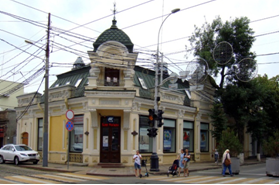 Этажность1 - 1,5 (одноэтажные, одноэтажные с цокольными или полуподвальными этажами)1 - 1,5 (одноэтажные, одноэтажные с цокольными или полуподвальными этажами)Е.УК.1 (1,5)Количество оконных осейот 5 до 8 световых осейот 5 до 8 световых осейЕ.УК.1 (1,5)Силуэтные характеристикиФорма крышиНаличие акцентов в надкарнизной частиЕ.УК.1 (1,5)Силуэтные характеристикидвухскатные, трёх-, четырёхскатные вальмовые кровли с углом наклона 18-30°аттики, навершия над угловыми ризалитами в виде шатров различных конфигурацийЕ.УК.1 (1,5)Высотапо карнизупо конькуЕ.УК.1 (1,5)Высота4,5 - 7,0 м6,0 - 9,5 мЕ.УК.1 (1,5)Длина фасада12 - 20 м12 - 20 мЕ.УК.1 (1,5)Тип по исторической функциидом жилой частновладельческий, городская усадьба, доходный дом, здания общественного назначения, доходный дом с торговыми и/или административными помещениямидом жилой частновладельческий, городская усадьба, доходный дом, здания общественного назначения, доходный дом с торговыми и/или административными помещениямиЕ.УК.1 (1,5)Характеристики зданийХарактеристики зданийХарактеристики зданийТипКомпозиционная роль в уличном фронте застройкикомпозиционный акцент в ряду застройки (фиксация угла квартала)композиционный акцент в ряду застройки (фиксация угла квартала)Е.УК.2-3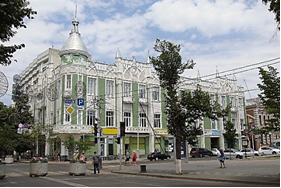 Этажность2 - 3 (двух -, трёхэтажные)2 - 3 (двух -, трёхэтажные)Е.УК.2-3Количество оконных осейот 6 до 12 (и более) световых осейот 6 до 12 (и более) световых осейЕ.УК.2-3Силуэтные характеристикиФорма крышиНаличие акцентов в надкарнизной частиЕ.УК.2-3Силуэтные характеристикидвухскатные, трёх-, четырёхскатные вальмовые кровли с углом наклона 18-30°аттики, парапетные ограждения, навершия над угловыми ризалитами в виде шатров различных конфигурацийЕ.УК.2-3Высотапо карнизупо конькуЕ.УК.2-3Высота8,5 - 15 м11,0 - 18,0 мЕ.УК.2-3Длина фасада14 - 48 м14 - 48 мЕ.УК.2-3Тип по исторической функциигородская усадьба, доходный дом, здания общественного назначения, доходный дом с торговыми и/или административными помещениями, промышленные зданиягородская усадьба, доходный дом, здания общественного назначения, доходный дом с торговыми и/или административными помещениями, промышленные зданияЕ.УК.2-3Характеристики зданийХарактеристики зданийХарактеристики зданийТипКомпозиционная роль в уличном фронте застройкикомпозиционный акцент в ряду застройки (фиксация угла квартала)композиционный акцент в ряду застройки (фиксация угла квартала)К.УК.2-3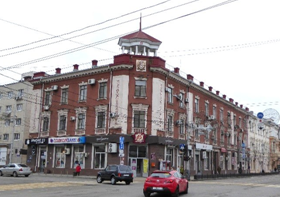 Этажность2 - 3 (двух -, трёхэтажные)2 - 3 (двух -, трёхэтажные)К.УК.2-3Количество оконных осейот 5 до 20 (21) световых осейот 5 до 20 (21) световых осейК.УК.2-3Силуэтные характеристикиФорма крышиНаличие акцентов в надкарнизной частиК.УК.2-3Силуэтные характеристикидвухскатные, трёх-, четырёхскатные вальмовые кровли с углом наклона 18-30°аттики, башенки, щипцы, парапетные огражденияК.УК.2-3Высотапо карнизупо конькуК.УК.2-3Высота8,5 - 15 м11,5 - 18,0 мК.УК.2-3Длина фасада13 - 58 м13 - 58 мК.УК.2-3Тип по исторической функциимногоквартирный жилой дом, здания общественного назначениямногоквартирный жилой дом, здания общественного назначенияК.УК.2-3Характеристики зданийХарактеристики зданийХарактеристики зданийТипКомпозиционная роль в уличном фронте застройкекомпозиционный акцент в ряду застройки (фиксация угла квартала)композиционный акцент в ряду застройки (фиксация угла квартала)К.УК.4-5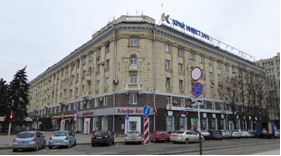 Этажность4 - 5 (четырёх -, пятиэтажные)4 - 5 (четырёх -, пятиэтажные)К.УК.4-5Количество оконных осейот 5 до 24 световых осейот 5 до 24 световых осейК.УК.4-5Силуэтные характеристикиФорма крышиНаличие акцентов в надкарнизной частиК.УК.4-5Силуэтные характеристикидвухскатные, трёх-, четырёхскатные вальмовые кровли с углом наклона 18-30°аттики, башенки, щипцы, парапетные огражденияК.УК.4-5Высотапо карнизупо конькуК.УК.4-5Высота15,5 - 20,5 м18,0 - 23,0 мК.УК.4-5Длина фасада15 - 80 м15 - 80 мК.УК.4-5Тип по исторической функциимногоквартирный жилой дом, здания общественного назначениямногоквартирный жилой дом, здания общественного назначенияК.УК.4-5В ряду застройки (рядовые)В ряду застройки (рядовые)В ряду застройки (рядовые)В ряду застройки (рядовые)Характеристики зданийХарактеристики зданийХарактеристики зданийТипКомпозиционная роль в уличном фронте застройкив ряду застройки (реже - с отступом от линии застройки)в ряду застройки (реже - с отступом от линии застройки)Е.Р.1(1,5).4-5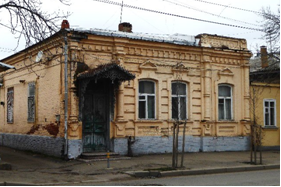 Этажность1 - 1,5 (одноэтажные, одноэтажные с цокольными или полуподвальными этажами)1 - 1,5 (одноэтажные, одноэтажные с цокольными или полуподвальными этажами)Е.Р.1(1,5).4-5Количество оконных осейот 4 до 5 световых осейот 4 до 5 световых осейЕ.Р.1(1,5).4-5Силуэтные характеристикиФорма крышиНаличие акцентов в надкарнизной частиЕ.Р.1(1,5).4-5Силуэтные характеристикидвухскатные, трёх-, четырёхскатные вальмовые кровли с углом наклона 18-30°аттики, мезонины, парапетные огражденияЕ.Р.1(1,5).4-5Высотапо карнизупо конькуЕ.Р.1(1,5).4-5Высота4,5 - 6,5 м6,5 - 9,0 мЕ.Р.1(1,5).4-5Длина фасада9 - 16 м9 - 16 мЕ.Р.1(1,5).4-5Тип по исторической функциидом жилой частновладельческий, городская усадьба, доходный дом, здания общественного назначения, промышленные зданиядом жилой частновладельческий, городская усадьба, доходный дом, здания общественного назначения, промышленные зданияЕ.Р.1(1,5).4-5Характеристики зданийХарактеристики зданийХарактеристики зданийТипКомпозиционная роль в уличном фронте застройкив ряду застройки (реже - с отступом от линии застройки)в ряду застройки (реже - с отступом от линии застройки)Е.Р.1(1,5).6-7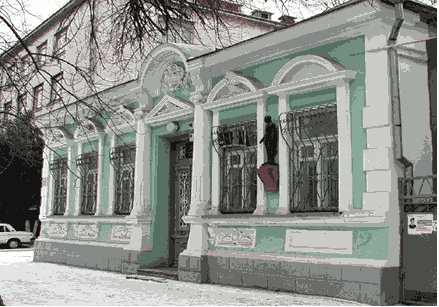 Этажность1 - 1,5 (одноэтажные, одноэтажные с цокольными или полуподвальными этажами)1 - 1,5 (одноэтажные, одноэтажные с цокольными или полуподвальными этажами)Е.Р.1(1,5).6-7Количество оконных осейот 6 до 7 световых осейот 6 до 7 световых осейЕ.Р.1(1,5).6-7Силуэтные характеристикиФорма крышиНаличие акцентов в надкарнизной частиЕ.Р.1(1,5).6-7Силуэтные характеристикидвухскатные, трёх-, четырёхскатные вальмовые кровли с углом наклона 18-30°аттики, мезонины, парапетные огражденияЕ.Р.1(1,5).6-7Высотапо карнизупо конькуЕ.Р.1(1,5).6-7Высота4,5 - 6,5 м6,5 - 9,0 мЕ.Р.1(1,5).6-7Длина фасада14 - 20 м14 - 20 мЕ.Р.1(1,5).6-7Тип по исторической функциидом жилой частновладельческий, городская усадьба, доходный дом, здания общественного назначениядом жилой частновладельческий, городская усадьба, доходный дом, здания общественного назначенияЕ.Р.1(1,5).6-7Характеристики зданийХарактеристики зданийХарактеристики зданийТипКомпозиционная роль в уличном фронте застройкив ряду застройки (реже - с отступом от линии застройки)в ряду застройки (реже - с отступом от линии застройки)Е.Р.1(1,5),8-12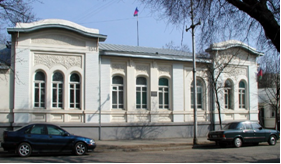 Этажность1 - 1,5 (одноэтажные, одноэтажные с цокольными или полуподвальными этажами)1 - 1,5 (одноэтажные, одноэтажные с цокольными или полуподвальными этажами)Е.Р.1(1,5),8-12Количество оконных осейот 8 до 12 (реже - 14) световых осейот 8 до 12 (реже - 14) световых осейЕ.Р.1(1,5),8-12Силуэтные характеристикиФорма крышиНаличие акцентов в надкарнизной частиЕ.Р.1(1,5),8-12Силуэтные характеристикидвухскатные, трёх-, четырёхскатные вальмовые кровли с углом наклона 18-30°аттики, навершия над ризалитами в виде купольных главок, шатровЕ.Р.1(1,5),8-12Высотапо карнизупо конькуЕ.Р.1(1,5),8-12Высота4,5 - 6,5 м6,5 - 9,0 мЕ.Р.1(1,5),8-12Длина фасада17 - 34 м17 - 34 мЕ.Р.1(1,5),8-12Тип по исторической функциидом жилой частновладельческий, городская усадьба, доходный дом, здания общественного назначениядом жилой частновладельческий, городская усадьба, доходный дом, здания общественного назначенияЕ.Р.1(1,5),8-12Характеристики зданийХарактеристики зданийХарактеристики зданийТипКомпозиционная роль в уличном фронте застройкив ряду застройки (реже - с отступом от линии застройки)в ряду застройки (реже - с отступом от линии застройки)Е.Р.2.5-7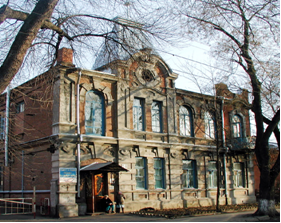 Этажность2 (двухэтажные)2 (двухэтажные)Е.Р.2.5-7Количество оконных осейот 5 до 7 (реже - 4) световых осейот 5 до 7 (реже - 4) световых осейЕ.Р.2.5-7Силуэтные характеристикиФорма крышиНаличие акцентов в надкарнизной частиЕ.Р.2.5-7Силуэтные характеристикидвухскатные, трёх-, четырёхскатные вальмовые кровли с углом наклона 18-30°аттики, навершия над ризалитами в виде купольных главок, шатровЕ.Р.2.5-7Высотапо карнизупо конькуЕ.Р.2.5-7Высота8,0 - 11,0 м10,5 - 14,0 мЕ.Р.2.5-7Длина фасада12 - 19 м12 - 19 мЕ.Р.2.5-7Тип по исторической функциигородская усадьба, доходный дом, здания общественного назначения, доходный дом с торговыми и/или административными помещениями, здания культагородская усадьба, доходный дом, здания общественного назначения, доходный дом с торговыми и/или административными помещениями, здания культаЕ.Р.2.5-7Характеристики зданийХарактеристики зданийХарактеристики зданийТипКомпозиционная роль в уличном фронте застройкив ряду застройки (реже - с отступом от линии застройки)в ряду застройки (реже - с отступом от линии застройки)Е.Р.2.8-16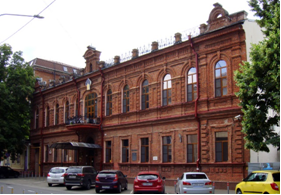 Этажность2 (двухэтажные)2 (двухэтажные)Е.Р.2.8-16Количество оконных осейот 8 до 16 световых осейот 8 до 16 световых осейЕ.Р.2.8-16Силуэтные характеристикиФорма крышиСилуэтные характеристикиЕ.Р.2.8-16Силуэтные характеристикидвухскатные, трёх-, четырёхскатные вальмовые кровли с углом наклона 18-30°аттики, навершия над ризалитами в виде купольных шатров, фронтоны, парапетные огражденияЕ.Р.2.8-16Высотапо карнизуВысотаЕ.Р.2.8-16Высота8,0 - 11,0 м10,5 - 14,0 мЕ.Р.2.8-16Длина фасада18 - 46 м18 - 46 мЕ.Р.2.8-16Тип по исторической функциигородская усадьба, доходный дом, здания общественного назначения, доходный дом с торговыми и/или административными помещениями, здания культагородская усадьба, доходный дом, здания общественного назначения, доходный дом с торговыми и/или административными помещениями, здания культаЕ.Р.2.8-16Характеристики зданийХарактеристики зданийХарактеристики зданийТипКомпозиционная роль в уличном фронте застройкив ряду застройки (реже - с отступом от линии застройки)в ряду застройки (реже - с отступом от линии застройки)К.Р.2-3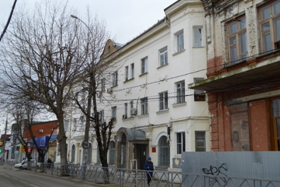 Этажность2-3 (двух -, трёхэтажные)2-3 (двух -, трёхэтажные)К.Р.2-3Количество оконных осейот 9 до 21 световых осейот 9 до 21 световых осейК.Р.2-3Силуэтные характеристикиФорма крышиНаличие акцентов в надкарнизной частиК.Р.2-3Силуэтные характеристикидвухскатные, трёх-, четырёхскатные вальмовые кровли с углом наклона 18-30°аттики, щипцы, фронтоны, парапетные огражденияК.Р.2-3Высотапо карнизупо конькуК.Р.2-3Высота11,0 - 14,0 м14,0 - 17,0 мК.Р.2-3Длина фасада22 - 56 м22 - 56 мК.Р.2-3Тип по исторической функциимногоквартирный жилой дом, общественное здание в ряду застройки, промышленное зданиемногоквартирный жилой дом, общественное здание в ряду застройки, промышленное зданиеК.Р.2-3Характеристики зданийХарактеристики зданийХарактеристики зданийТипКомпозиционная роль в уличном фронте застройкив ряду застройки (реже - с отступом от линии застройки)в ряду застройки (реже - с отступом от линии застройки)К.Р.4-5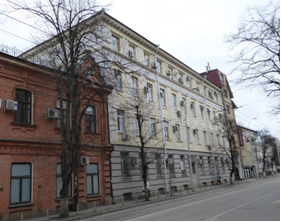 Этажность2 - 3 (двух -, трёхэтажные)2 - 3 (двух -, трёхэтажные)К.Р.4-5Количество оконных осейот 9 до 21 световых осейот 9 до 21 световых осейК.Р.4-5Силуэтные характеристикиФорма крышиНаличие акцентов в надкарнизной частиК.Р.4-5Силуэтные характеристикидвухскатные, трёх-, четырёхскатные вальмовые кровли с углом наклона 18-30°аттики, щипцы, фронтоны, парапетные огражденияК.Р.4-5Высотапо карнизупо конькуК.Р.4-5Высота15,5 - 20,5 м18,0 - 23,0 мК.Р.4-5Длина фасада16 - 66 м16 - 66 мК.Р.4-5Тип по исторической функциимногоквартирный жилой дом, общественное здание в ряду застройкимногоквартирный жилой дом, общественное здание в ряду застройкиК.Р.4-5Дворцовый (архитектурно-пейзажный)Дворцовый (архитектурно-пейзажный)Дворцовый (архитектурно-пейзажный)Дворцовый (архитектурно-пейзажный)Характеристики зданийХарактеристики зданийХарактеристики зданийТипКомпозиционная роль в уличном фронте застройкис отступом от линии застройки в центре кварталас отступом от линии застройки в центре кварталаЕ.К.А.П.2-4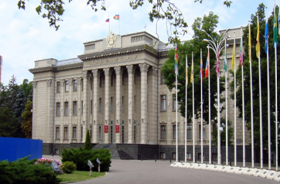 Этажность2 - 4 (двух -, четырёхэтажные)2 - 4 (двух -, четырёхэтажные)Е.К.А.П.2-4Количество оконных осейот 5 до 27 световых осейот 5 до 27 световых осейЕ.К.А.П.2-4Силуэтные характеристикиФорма крышиНаличие акцентов в надкарнизной частиЕ.К.А.П.2-4Силуэтные характеристикидвухскатные, четырёхскатные вальмовые кровли с углом наклона 18-30°аттики, щипцы, фронтоны, парапетные огражденияЕ.К.А.П.2-4Высотапо карнизупо конькуЕ.К.А.П.2-4Высота8,5 - 18,0 м11,5 - 21,0 мЕ.К.А.П.2-4Длина фасада17 - 85 м17 - 85 мЕ.К.А.П.2-4Тип по исторической функцииобщественное здание обособленное, здание культаобщественное здание обособленное, здание культаЕ.К.А.П.2-4№ п/пНаименование объекта1.Улица им. Калинина, от улицы Красной до улицы им. Академика Трубилина, от улицы им. Академика Лукьяненко П.П. до Ближнего Западного обхода2.Улица им. Академика Лукьяненко П.П. от улицы Красных Партизан до улицы им. Калинина3.Улица Красных Партизан, от улицы Рашпилевской до Ближнего Западного обхода4.Улица им. Атарбекова5.Улица им. Тургенева6.Улица им. 40-летия Победы7.Улица Российская, от улицы им. Жлобы до ул. Ростовское Шоссе8.Улица Красная9.Улица Северная, от улицы им. Академика Трубилина до улицы Ялтинской10.Улица Октябрьская11.Улица им. Захарова12.Улица Индустриальная13.Улица им. Дзержинского14.Улица Кубанская Набережная15.Улица Постовая, от улицы Кубанская Набережная до улицы им. Суворова16.Улица им. 70-летия Октября, от улицы им. Думенко до проспекта Чекистов17.Проспект Чекистов, от улицы им. 70-летия Октября до улицы Минской18.Улица им. Будённого, от улицы им. Тургенева до улицы им. Щорса19.Улица Минская, от улицы им. Каляева до проспекта Чекистов20.Улица им. Суворова, от улицы им. Захарова до улицы Дмитриевская Дамба21.Улица Ставропольская22.Улица Старокубанская, от улицы Ставропольской до улицы Новой23.Улица Московская, от улицы Красных Зорь до улицы им. Петра Метальникова24.Улица им. Фадеева, от улицы им. Плиева И.А. до въезда в аэропорт25.Улица им. Мачуги В.Н., от улицы Трамвайной до улицы Бородинской26.Улица Сормовская, от улицы им. Селезнёва до улицы 1-го Мая27.Улица Уральская28.Улица им. Селезнёва, от улицы Новороссийской до улицы Трамвайной29.Улица Ялтинская, от улицы им. Селезнёва до улицы Северной30.Улица Трамвайная, от улицы им. Мачуги В.Н. до улицы им. Селезнёва31.Улица Бородинская, от улицы им. Мачуги В.Н. до улицы Заводской32.Улица Новороссийская33.Улица Школьная, от улицы им. Филатова до улицы Восточно-Кругликовской34.Улица Восточно-Кругликовская, от улицы Тихорецкой до улицы им. 40-летия Победы№ п/пНаименование вида разрешенного использования земельного участкаОписание вида разрешенного использования земельного участкаКод вида разрешенного использования земельного участкаПредельные (минимальные и (или) максимальные) размеры земельных участков и предельные параметры разрешенного строительства, реконструкции объектов капитального строительстваОсновные виды разрешённого использованияОсновные виды разрешённого использованияОсновные виды разрешённого использованияОсновные виды разрешённого использованияОсновные виды разрешённого использованияДля индивидуального жилищного строительстваРазмещение жилого дома (отдельно стоящего здания количеством надземных этажей не более чем три, высотой не более двадцати метров, которое состоит из комнат и помещений вспомогательного использования, предназначенных для удовлетворения гражданами бытовых и иных нужд, связанных с их проживанием в таком здании, не предназначенного для раздела на самостоятельные объекты недвижимости);выращивание сельскохозяйственных культур;размещение индивидуальных гаражей и хозяйственных построек2.11. Предельные размеры земельных участков:1.1. в городе Краснодар:минимальные размеры земельных участков – 600 кв. м;максимальные размеры земельных участков – 50000 кв. м;1.1.1. на вновь образуемых незастроенных земельных участках из земель государственной или муниципальной собственности с целью предоставления для индивидуального жилищного строительства:минимальные размеры земельных участков – 600 кв. м;максимальные размеры земельных участков – 1000 кв. м;1.1.2. в целях предоставления отдельным категориям граждан земельных участков:минимальные размеры земельных участков – определены федеральными и краевыми законами;максимальные размеры земельных участков – определены федеральными и краевыми законами;1.2. в сельских населенных пунктах:минимальные размеры земельных участков – 600 кв. м;максимальные размеры земельных участков – 30000 кв. м.1.2.1. на вновь образуемых незастроенных земельных участках из земель государственной или муниципальной собственности с целью предоставления для индивидуального жилищного строительства:минимальные размеры земельных участков – 600 кв. м;максимальные размеры земельных участков –2500 кв. м;1.2.2. в целях предоставления отдельным категориям граждан земельных участков:минимальные размеры земельных участков – определены федеральными и краевыми законами;максимальные размеры земельных участков – определены федеральными и краевыми законами.2. Минимальные отступы от границ земельных участков в целях определения мест допустимого размещения зданий, строений, сооружений, за пределами которых запрещено строительство зданий, строений, сооружений:до индивидуального жилого дома – 3 м;в случае совпадения границ земельных участков с красными линиями улиц и проездов:до индивидуального жилого дома от красной линии улиц – 5 м, от красной линии проездов – 3 м;до индивидуальных гаражей и подсобных сооружений – 5 м;– в случае отсутствия утвержденных красных линий минимальные отступы зданий, строений, сооружений от границ земельного участка со стороны улиц и автомобильных дорог – 5 м, со стороны переулков, проездов и дорог общего пользования – 3 м;до постройки для содержания мелкого скота и птицы – 4 м;до других построек, в том числе: навесов, беседок, мангалов, вольеров – 1 м.2.1 Действие градостроительного регламента в части минимального отступа до границ земельных участков, граничащих с улично-дорожной сетью (красные линии улиц), который составляет 5 метров, и минимального отступа от границ земельных участков, граничащих с проездами (красные линии проездов), который составляет 3 метра, а также минимального отступа до прочих границ земельных участков, отступ от которых составляет 3 метра, не распространяется на случаи реконструкции (надстройки, пристройки с обязательным соблюдением градостроительных, технических регламентов; устройство мансардного этажа за счет освоения чердачного пространства; новых этажей в существующем объеме здания) существующих объектов капитального строительства, построенных и введенных в эксплуатацию до введения в действие Правил.Минимальный отступ от таких объектов принимается равным фактическому расстоянию от объектов до границ земельных участков, граничащих с улично-дорожной сетью (красные линии улиц, проездов), прочих границ земельного участка, которые не подлежат уменьшению в процессе реконструкции.3. Минимальные расстояния между постройками по санитарно-бытовым условиям:от индивидуального жилого дома до душа, бани (сауны), уборной – 8 м;от колодца до уборной и компостного устройства – 8 м. Указанные расстояния должны соблюдаться между постройками, расположенными на смежных участках.Противопожарные расстояния принимать в соответствии с действующими нормами.4. Предельное количество надземных этажей зданий, строений, сооружений (за исключением строений и сооружений вспомогательного использования) – 3.5. Максимальное количество надземных этажей для строений и сооружений вспомогательного использования – 2.6. Максимальная высота зданий, строений и сооружений (от отметки уровня земли до наивысшей отметки конструктивного элемента здания, строения, сооружения (парапета плоской кровли, конька или фронтона скатной крыши) (за исключением строений и сооружений вспомогательного использования) – 15 м.7. Максимальная высота зданий, строений и сооружений (от отметки уровня земли до наивысшей отметки конструктивного элемента здания, строения, сооружения (парапета плоской кровли, конька или фронтона скатной крыши) для строений и сооружений вспомогательного использования – 9 м.8. Максимальный процент застройки в границах земельного участка – 50 %. Процент застройки подземной части не регламентируется.9. Минимальная ширина вновь образуемых земельных участков – 15 м, за исключением земельных участков, образуемых под существующими объектами капитального строительства.Обслуживание жилой застройкиРазмещение объектов капитального строительства, размещение которых предусмотрено видами разрешенного использования с кодами 3.1, 3.2, 3.3, 3.4, 3.4.1, 3.5.1, 3.6, 3.7, 3.10.1, 4.1, 4.3, 4.4, 4.6, 5.1.2, 5.1.3, если их размещение необходимо для обслуживания жилой застройки, а также связано с проживанием граждан, не причиняет вреда окружающей среде и санитарному благополучию, не нарушает права жителей, не требует установления санитарной зоны2.71. Предельные размеры земельных участков: минимальные размеры – не подлежат установлению;максимальные размеры – 5000 кв. м.2. Минимальные отступы от границ земельных участков в целях определения мест допустимого размещения зданий, строений, сооружений, за пределами которых запрещено строительство зданий, строений, сооружений – 3 м;в случае совпадения границ земельных участков с красными линиями улиц – 5 м;в случае отсутствия утвержденных красных линий и совпадения границ земельного участка с улицей и/или автомобильной дорогой – 5 м;2.1 Действие градостроительного регламента в части минимального отступа до границ земельных участков, граничащих с улично-дорожной сетью (красные линии улиц), который составляет 5 метров, и минимального отступа от границ земельных участков, граничащих с проездами (красные линии проездов), который составляет 3 метра, а также минимального отступа до прочих границ земельных участков, отступ от которых составляет 3 метра, не распространяется на случаи реконструкции (надстройки, пристройки с обязательным соблюдением градостроительных, технических регламентов; устройство мансардного этажа за счет освоения чердачного пространства; новых этажей в существующем объеме здания) существующих объектов капитального строительства, построенных и введенных в эксплуатацию до введения в действие Правил.Минимальный отступ от таких объектов принимается равным фактическому расстоянию от объектов до границ земельных участков, граничащих с улично-дорожной сетью (красные линии улиц, проездов), прочих границ земельного участка, которые не подлежат уменьшению в процессе реконструкции.3. Максимальное количество надземных этажей – 3.4. Максимальная высота зданий, строений и сооружений (от отметки уровня земли до наивысшей отметки конструктивного элемента здания, строения, сооружения (парапета плоской кровли, конька или фронтона скатной крыши) для строений и сооружений вспомогательного использования – 15 м.5. Максимальный процент застройки в границах земельного участка – 50 %. Процент застройки подземной части не регламентируется.6. Нормы расчета вместимости учреждений, организаций и предприятий принимать в соответствии со Сводом правил СП 42.13330.2016 «Градостроительство. Планировка и застройка городских и сельских поселений» и нормативами градостроительного проектирования.Коммунальное обслуживаниеРазмещение зданий и сооружений в целях обеспечения физических и юридических лиц коммунальными услугами. Содержание данного вида разрешенного использования включает в себя содержание видов разрешенного использования с кодами 3.1.1-3.1.23.11. Предельные размеры земельных участков: минимальные размеры – не подлежат установлению;максимальные размеры – не подлежат установлению.2. Минимальные отступы от границ земельных участков в целях определения мест допустимого размещения зданий, строений, сооружений, за пределами которых запрещено строительство зданий, строений, сооружений – 3 м;в случае совпадения границ земельных участков с красными линиями улиц – 5 м;в случае отсутствия утвержденных красных линий и совпадения границ земельного участка с улицей и/или автомобильной дорогой – 5 м;2.1 Действие градостроительного регламента в части минимального отступа до границ земельных участков, граничащих с улично-дорожной сетью (красные линии улиц), который составляет 5 метров, и минимального отступа от границ земельных участков, граничащих с проездами (красные линии проездов), который составляет 3 метра, а также минимального отступа до прочих границ земельных участков, отступ от которых составляет 3 метра, не распространяется на случаи реконструкции (надстройки, пристройки с обязательным соблюдением градостроительных, технических регламентов; устройство мансардного этажа за счет освоения чердачного пространства; новых этажей в существующем объеме здания) существующих объектов капитального строительства, построенных и введенных в эксплуатацию до введения в действие Правил.Минимальный отступ от таких объектов принимается равным фактическому расстоянию от объектов до границ земельных участков, граничащих с улично-дорожной сетью (красные линии улиц, проездов), прочих границ земельного участка, которые не подлежат уменьшению в процессе реконструкции.3. Максимальное количество надземных этажей – 3.4. Максимальная высота зданий, строений и сооружений (от отметки уровня земли до наивысшей отметки конструктивного элемента здания, строения, сооружения (парапета плоской кровли, конька или фронтона скатной крыши) для строений и сооружений вспомогательного использования – 15 м.5. Максимальный процент застройки в границах земельного участка – 50 %. Процент застройки подземной части не регламентируется.6. Нормы расчета вместимости учреждений, организаций и предприятий принимать в соответствии со Сводом правил СП 42.13330.2016 «Градостроительство. Планировка и застройка городских и сельских поселений» и нормативами градостроительного проектирования.Предоставление коммунальных услугРазмещение зданий и сооружений, обеспечивающих поставку воды, тепла, электричества, газа, отвод канализационных стоков, очистку и уборку объектов недвижимости (котельных, водозаборов, очистных сооружений, насосных станций, водопроводов, линий электропередач, трансформаторных подстанций, газопроводов, линий связи, телефонных станций, канализаций, стоянок, гаражей и мастерских для обслуживания уборочной и аварийной техники, сооружений, необходимых для сбора и плавки снега)3.1.11. Предельные размеры земельных участков: минимальные размеры – не подлежат установлению;максимальные размеры – не подлежат установлению.2. Минимальные отступы от границ земельных участков в целях определения мест допустимого размещения зданий, строений, сооружений, за пределами которых запрещено строительство зданий, строений, сооружений – 3 м;в случае совпадения границ земельных участков с красными линиями улиц – 5 м;в случае отсутствия утвержденных красных линий и совпадения границ земельного участка с улицей и/или автомобильной дорогой – 5 м;2.1 Действие градостроительного регламента в части минимального отступа до границ земельных участков, граничащих с улично-дорожной сетью (красные линии улиц), который составляет 5 метров, и минимального отступа от границ земельных участков, граничащих с проездами (красные линии проездов), который составляет 3 метра, а также минимального отступа до прочих границ земельных участков, отступ от которых составляет 3 метра, не распространяется на случаи реконструкции (надстройки, пристройки с обязательным соблюдением градостроительных, технических регламентов; устройство мансардного этажа за счет освоения чердачного пространства; новых этажей в существующем объеме здания) существующих объектов капитального строительства, построенных и введенных в эксплуатацию до введения в действие Правил.Минимальный отступ от таких объектов принимается равным фактическому расстоянию от объектов до границ земельных участков, граничащих с улично-дорожной сетью (красные линии улиц, проездов), прочих границ земельного участка, которые не подлежат уменьшению в процессе реконструкции.3. Максимальная высота зданий, строений, сооружений – 15 м.4. Максимальный процент застройки в границах земельного участка – 50 %. Процент застройки подземной части не регламентируется.5. Нормы расчета вместимости учреждений, организаций и предприятий принимать в соответствии со Сводом правил СП 42.13330.2016 «Градостроительство. Планировка и застройка городских и сельских поселений» и нормативами градостроительного проектирования.Административные здания организаций, обеспечивающих предоставление коммунальных услугРазмещение зданий, предназначенных для приема физических и юридических лиц в связи с предоставлением им коммунальных услуг3.1.21. Предельные размеры земельных участков: минимальные размеры – не подлежат установлению;максимальные размеры – 5000 кв. м.2. Минимальные отступы от границ земельных участков в целях определения мест допустимого размещения зданий, строений, сооружений, за пределами которых запрещено строительство зданий, строений, сооружений – 3 м;в случае совпадения границ земельных участков с красными линиями улиц – 5 м;в случае отсутствия утвержденных красных линий и совпадения границ земельного участка с улицей и/или автомобильной дорогой – 5 м;2.1 Действие градостроительного регламента в части минимального отступа до границ земельных участков, граничащих с улично-дорожной сетью (красные линии улиц), который составляет 5 метров, и минимального отступа от границ земельных участков, граничащих с проездами (красные линии проездов), который составляет 3 метра, а также минимального отступа до прочих границ земельных участков, отступ от которых составляет 3 метра, не распространяется на случаи реконструкции (надстройки, пристройки с обязательным соблюдением градостроительных, технических регламентов; устройство мансардного этажа за счет освоения чердачного пространства; новых этажей в существующем объеме здания) существующих объектов капитального строительства, построенных и введенных в эксплуатацию до введения в действие Правил.Минимальный отступ от таких объектов принимается равным фактическому расстоянию от объектов до границ земельных участков, граничащих с улично-дорожной сетью (красные линии улиц, проездов), прочих границ земельного участка, которые не подлежат уменьшению в процессе реконструкции.3. Максимальное количество надземных этажей – 3.4. Максимальная высота зданий, строений и сооружений (от отметки уровня земли до наивысшей отметки конструктивного элемента здания, строения, сооружения (парапета плоской кровли, конька или фронтона скатной крыши) для строений и сооружений вспомогательного использования – 15 м.5. Максимальный процент застройки в границах земельного участка – 50 %. Процент застройки подземной части не регламентируется.6. Нормы расчета вместимости учреждений, организаций и предприятий принимать в соответствии со Сводом правил СП 42.13330.2016 «Градостроительство. Планировка и застройка городских и сельских поселений» и нормативами градостроительного проектирования.Оказание социальной помощи населениюРазмещение зданий, предназначенных для служб психологической и бесплатной юридической помощи, социальных, пенсионных и иных служб (службы занятости населения, пункты питания малоимущих граждан), в которых осуществляется прием граждан по вопросам оказания социальной помощи и назначения социальных или пенсионных выплат, а также для размещения общественных некоммерческих организаций: некоммерческих фондов, благотворительных организаций, клубов по интересам3.2.21. Предельные размеры земельных участков: минимальные размеры – не подлежат установлению;максимальные размеры – 5000 кв. м.2. Минимальные отступы от границ земельных участков в целях определения мест допустимого размещения зданий, строений, сооружений, за пределами которых запрещено строительство зданий, строений, сооружений – 3 м;в случае совпадения границ земельных участков с красными линиями улиц – 5 м;в случае отсутствия утвержденных красных линий и совпадения границ земельного участка с улицей и/или автомобильной дорогой – 5 м;2.1 Действие градостроительного регламента в части минимального отступа до границ земельных участков, граничащих с улично-дорожной сетью (красные линии улиц), который составляет 5 метров, и минимального отступа от границ земельных участков, граничащих с проездами (красные линии проездов), который составляет 3 метра, а также минимального отступа до прочих границ земельных участков, отступ от которых составляет 3 метра, не распространяется на случаи реконструкции (надстройки, пристройки с обязательным соблюдением градостроительных, технических регламентов; устройство мансардного этажа за счет освоения чердачного пространства; новых этажей в существующем объеме здания) существующих объектов капитального строительства, построенных и введенных в эксплуатацию до введения в действие Правил.Минимальный отступ от таких объектов принимается равным фактическому расстоянию от объектов до границ земельных участков, граничащих с улично-дорожной сетью (красные линии улиц, проездов), прочих границ земельного участка, которые не подлежат уменьшению в процессе реконструкции.3. Максимальное количество надземных этажей – 3.4. Максимальная высота зданий, строений и сооружений (от отметки уровня земли до наивысшей отметки конструктивного элемента здания, строения, сооружения (парапета плоской кровли, конька или фронтона скатной крыши) для строений и сооружений вспомогательного использования – 15 м.5. Максимальный процент застройки в границах земельного участка – 50 %. Процент застройки подземной части не регламентируется.6. Нормы расчета вместимости учреждений, организаций и предприятий принимать в соответствии со Сводом правил СП 42.13330.2016 «Градостроительство. Планировка и застройка городских и сельских поселений» и нормативами градостроительного проектирования.Оказание услуг связиРазмещение зданий, предназначенных для размещения пунктов оказания услуг почтовой, телеграфной, междугородней и международной телефонной связи3.2.31. Предельные размеры земельных участков: минимальные размеры – не подлежат установлению;максимальные размеры – 5000 кв. м.2. Минимальные отступы от границ земельных участков в целях определения мест допустимого размещения зданий, строений, сооружений, за пределами которых запрещено строительство зданий, строений, сооружений – 3 м;в случае совпадения границ земельных участков с красными линиями улиц – 5 м;в случае отсутствия утвержденных красных линий и совпадения границ земельного участка с улицей и/или автомобильной дорогой – 5 м;2.1 Действие градостроительного регламента в части минимального отступа до границ земельных участков, граничащих с улично-дорожной сетью (красные линии улиц), который составляет 5 метров, и минимального отступа от границ земельных участков, граничащих с проездами (красные линии проездов), который составляет 3 метра, а также минимального отступа до прочих границ земельных участков, отступ от которых составляет 3 метра, не распространяется на случаи реконструкции (надстройки, пристройки с обязательным соблюдением градостроительных, технических регламентов; устройство мансардного этажа за счет освоения чердачного пространства; новых этажей в существующем объеме здания) существующих объектов капитального строительства, построенных и введенных в эксплуатацию до введения в действие Правил.Минимальный отступ от таких объектов принимается равным фактическому расстоянию от объектов до границ земельных участков, граничащих с улично-дорожной сетью (красные линии улиц, проездов), прочих границ земельного участка, которые не подлежат уменьшению в процессе реконструкции.3. Максимальное количество надземных этажей – 3.4. Максимальная высота зданий, строений и сооружений (от отметки уровня земли до наивысшей отметки конструктивного элемента здания, строения, сооружения (парапета плоской кровли, конька или фронтона скатной крыши) для строений и сооружений вспомогательного использования – 15 м.5. Максимальный процент застройки в границах земельного участка – 50 %. Процент застройки подземной части не регламентируется.6. Нормы расчета вместимости учреждений, организаций и предприятий принимать в соответствии со Сводом правил СП 42.13330.2016 «Градостроительство. Планировка и застройка городских и сельских поселений» и нормативами градостроительного проектирования.Бытовое обслуживаниеРазмещение объектов капитального строительства, предназначенных для оказания населению или организациям бытовых услуг (мастерские мелкого ремонта, ателье, бани, парикмахерские, прачечные, химчистки, похоронные бюро)3.31. Предельные размеры земельных участков: минимальные размеры – не подлежат установлению;максимальные размеры – 5000 кв. м.2. Минимальные отступы от границ земельных участков в целях определения мест допустимого размещения зданий, строений, сооружений, за пределами которых запрещено строительство зданий, строений, сооружений – 3 м;в случае совпадения границ земельных участков с красными линиями улиц – 5 м;в случае отсутствия утвержденных красных линий и совпадения границ земельного участка с улицей и/или автомобильной дорогой – 5 м;2.1 Действие градостроительного регламента в части минимального отступа до границ земельных участков, граничащих с улично-дорожной сетью (красные линии улиц), который составляет 5 метров, и минимального отступа от границ земельных участков, граничащих с проездами (красные линии проездов), который составляет 3 метра, а также минимального отступа до прочих границ земельных участков, отступ от которых составляет 3 метра, не распространяется на случаи реконструкции (надстройки, пристройки с обязательным соблюдением градостроительных, технических регламентов; устройство мансардного этажа за счет освоения чердачного пространства; новых этажей в существующем объеме здания) существующих объектов капитального строительства, построенных и введенных в эксплуатацию до введения в действие Правил.Минимальный отступ от таких объектов принимается равным фактическому расстоянию от объектов до границ земельных участков, граничащих с улично-дорожной сетью (красные линии улиц, проездов), прочих границ земельного участка, которые не подлежат уменьшению в процессе реконструкции.3. Максимальное количество надземных этажей – 3.4. Максимальная высота зданий, строений и сооружений (от отметки уровня земли до наивысшей отметки конструктивного элемента здания, строения, сооружения (парапета плоской кровли, конька или фронтона скатной крыши) для строений и сооружений вспомогательного использования – 15 м.5. Максимальный процент застройки в границах земельного участка – 50 %. Процент застройки подземной части не регламентируется.6. Нормы расчета вместимости учреждений, организаций и предприятий принимать в соответствии со Сводом правил СП 42.13330.2016 «Градостроительство. Планировка и застройка городских и сельских поселений» и нормативами градостроительного проектирования.Амбулаторно-поликлиническое обслуживаниеРазмещение объектов капитального строительства, предназначенных для оказания гражданам амбулаторно-поликлинической медицинской помощи (поликлиники, фельдшерские пункты, пункты здравоохранения, центры матери и ребенка, диагностические центры, молочные кухни, станции донорства крови, клинические лаборатории)3.4.11. Предельные размеры земельных участков:поликлиники:минимальные размеры – 1000 кв. м на 100 посещений в смену, но не менее 5000 кв. м на один объект;максимальные размеры – 5000 кв. мамбулатории:минимальные размеры – 1000 кв. м на 100 посещений в смену, но не менее 3000 кв. м на один объект;максимальные размеры – 5000 кв. м;фельдшерско-акушерские пункты:минимальные размеры – 1000 кв. м на 100 посещений в смену, но не менее 2000 кв. м на один объект;максимальные размеры – 5000 кв. м;молочные кухни:минимальные размеры – 150 кв. м на 1 тыс. порций в сутки, но не менее 1500 кв. м на один объект;максимальные размеры – 5000 кв. м.2. Минимальные отступы от границ земельных участков в целях определения мест допустимого размещения зданий, строений, сооружений, за пределами которых запрещено строительство зданий, строений, сооружений – 3 м;в случае совпадения границ земельных участков с красными линиями улиц – 5 м;в случае отсутствия утвержденных красных линий и совпадения границ земельного участка с улицей и/или автомобильной дорогой – 5 м;2.1 Действие градостроительного регламента в части минимального отступа до границ земельных участков, граничащих с улично-дорожной сетью (красные линии улиц), который составляет 5 метров, и минимального отступа от границ земельных участков, граничащих с проездами (красные линии проездов), который составляет 3 метра, а также минимального отступа до прочих границ земельных участков, отступ от которых составляет 3 метра, не распространяется на случаи реконструкции (надстройки, пристройки с обязательным соблюдением градостроительных, технических регламентов; устройство мансардного этажа за счет освоения чердачного пространства; новых этажей в существующем объеме здания) существующих объектов капитального строительства, построенных и введенных в эксплуатацию до введения в действие Правил.Минимальный отступ от таких объектов принимается равным фактическому расстоянию от объектов до границ земельных участков, граничащих с улично-дорожной сетью (красные линии улиц, проездов), прочих границ земельного участка, которые не подлежат уменьшению в процессе реконструкции.3. Максимальное количество надземных этажей – 3.4. Максимальная высота зданий, строений и сооружений (от отметки уровня земли до наивысшей отметки конструктивного элемента здания, строения, сооружения (парапета плоской кровли, конька или фронтона скатной крыши) для строений и сооружений вспомогательного использования – 15 м.5. Максимальный процент застройки в границах земельного участка – 50 %. Процент застройки подземной части не регламентируется.6. Нормы расчета вместимости учреждений, организаций и предприятий принимать в соответствии со Сводом правил СП 42.13330.2016 «Градостроительство. Планировка и застройка городских и сельских поселений» и нормативами градостроительного проектирования.Объекты культурно-досуговой деятельностиРазмещение зданий, предназначенных для размещения музеев, выставочных залов, художественных галерей, домов культуры, библиотек, кинотеатров и кинозалов, театров, филармоний, концертных залов, планетариев3.6.11. Предельные размеры земельных участков: минимальные размеры – не подлежат установлению;максимальные размеры – 5000 кв. м.2. Минимальные отступы от границ земельных участков в целях определения мест допустимого размещения зданий, строений, сооружений, за пределами которых запрещено строительство зданий, строений, сооружений – 3 м;в случае совпадения границ земельных участков с красными линиями улиц – 5 м;в случае отсутствия утвержденных красных линий и совпадения границ земельного участка с улицей и/или автомобильной дорогой – 5 м;2.1 Действие градостроительного регламента в части минимального отступа до границ земельных участков, граничащих с улично-дорожной сетью (красные линии улиц), который составляет 5 метров, и минимального отступа от границ земельных участков, граничащих с проездами (красные линии проездов), который составляет 3 метра, а также минимального отступа до прочих границ земельных участков, отступ от которых составляет 3 метра, не распространяется на случаи реконструкции (надстройки, пристройки с обязательным соблюдением градостроительных, технических регламентов; устройство мансардного этажа за счет освоения чердачного пространства; новых этажей в существующем объеме здания) существующих объектов капитального строительства, построенных и введенных в эксплуатацию до введения в действие Правил.Минимальный отступ от таких объектов принимается равным фактическому расстоянию от объектов до границ земельных участков, граничащих с улично-дорожной сетью (красные линии улиц, проездов), прочих границ земельного участка, которые не подлежат уменьшению в процессе реконструкции.3. Максимальное количество надземных этажей – 3.4. Максимальная высота зданий, строений и сооружений (от отметки уровня земли до наивысшей отметки конструктивного элемента здания, строения, сооружения (парапета плоской кровли, конька или фронтона скатной крыши) для строений и сооружений вспомогательного использования – 15 м.5. Максимальный процент застройки в границах земельного участка – 50 %. Процент застройки подземной части не регламентируется.6. Нормы расчета вместимости учреждений, организаций и предприятий принимать в соответствии со Сводом правил СП 42.13330.2016 «Градостроительство. Планировка и застройка городских и сельских поселений» и нормативами градостроительного проектирования.Государственное управлениеРазмещение зданий, предназначенных для размещения государственных органов, государственного пенсионного фонда, органов местного самоуправления, судов, а также организаций, непосредственно обеспечивающих их деятельность или оказывающих государственные и (или) муниципальные услуги3.8.11. Предельные размеры земельных участков: минимальные размеры земельных участков – не подлежат установлению;максимальные размеры земельных участков – 5000 кв. м.2. Минимальные отступы от границ земельных участков в целях определения мест допустимого размещения зданий, строений, сооружений, за пределами которых запрещено строительство зданий, строений, сооружений – 3 м;в случае совпадения границ земельных участков с красными линиями улиц – 5 м;в случае отсутствия утвержденных красных линий и совпадения границ земельного участка с улицей и/или автомобильной дорогой – 5 м;2.1 Действие градостроительного регламента в части минимального отступа до границ земельных участков, граничащих с улично-дорожной сетью (красные линии улиц), который составляет 5 метров, и минимального отступа от границ земельных участков, граничащих с проездами (красные линии проездов), который составляет 3 метра, а также минимального отступа до прочих границ земельных участков, отступ от которых составляет 3 метра, не распространяется на случаи реконструкции (надстройки, пристройки с обязательным соблюдением градостроительных, технических регламентов; устройство мансардного этажа за счет освоения чердачного пространства; новых этажей в существующем объеме здания) существующих объектов капитального строительства, построенных и введенных в эксплуатацию до введения в действие Правил.Минимальный отступ от таких объектов принимается равным фактическому расстоянию от объектов до границ земельных участков, граничащих с улично-дорожной сетью (красные линии улиц, проездов), прочих границ земельного участка, которые не подлежат уменьшению в процессе реконструкции.3. Максимальное количество этажей зданий, строений, сооружений – 3.4. Максимальная высота зданий, строений, сооружений (от отметки уровня земли до наивысшей отметки конструктивного элемента здания, строения, сооружения (парапета плоской кровли, конька или фронтона скатной крыши)) – 15 м.5. Максимальный процент застройки в границах земельного участка – 50 %. Процент застройки подземной части не регламентируется.6. Нормы расчета вместимости учреждений, организаций и предприятий принимать в соответствии со Сводом правил СП 42.13330.2016 «Градостроительство. Планировка и застройка городских и сельских поселений» и нормативами градостроительного проектирования.Парки культуры и отдыхаРазмещение парков культуры и отдыха3.6.21. Предельные размеры земельных участков:минимальные размеры:– парка – не менее 100000 кв. м;– сада – не менее 30000 кв. м;– сквера – не подлежат установлению;– бульвара – не подлежат установлению;– максимальные размеры – не подлежат установлению.2. Минимальные отступы от границ земельных участков в целях определения мест допустимого размещения зданий, строений, сооружений, за пределами которых запрещено строительство зданий, строений, сооружений – 3 м;в случае совпадения границ земельных участков с красными линиями улиц – 5 м.2.1 Действие градостроительного регламента в части минимального отступа до границ земельных участков, граничащих с улично-дорожной сетью (красные линии улиц), который составляет 5 метров, и минимального отступа от границ земельных участков, граничащих с проездами (красные линии проездов), который составляет 3 метра, а также минимального отступа до прочих границ земельных участков, отступ от которых составляет 3 метра, не распространяется на случаи реконструкции (надстройки, пристройки с обязательным соблюдением градостроительных, технических регламентов; устройство мансардного этажа за счет освоения чердачного пространства; новых этажей в существующем объеме здания) существующих объектов капитального строительства, построенных и введенных в эксплуатацию до введения в действие Правил.Минимальный отступ от таких объектов принимается равным фактическому расстоянию от объектов до границ земельных участков, граничащих с улично-дорожной сетью (красные линии улиц, проездов), прочих границ земельного участка, которые не подлежат уменьшению в процессе реконструкции.3. Максимальная высота зданий, строений, сооружений – 15 м.4. Максимальный процент застройки в границах земельного участка:– парка – 7 %;– бульвара – 5 %.Процент застройки подземной части не регламентируется.Деловое управлениеРазмещение объектов капитального строительства с целью: размещения объектов управленческой деятельности, не связанной с государственным или муниципальным управлением и оказанием услуг, а также с целью обеспечения совершения сделок, не требующих передачи товара в момент их совершения между организациями, в том числе биржевая деятельность (за исключением банковской и страховой деятельности)4.11. Предельные размеры земельных участков: минимальные размеры земельных участков – не подлежат установлению;максимальные размеры земельных участков – 5000 кв. м.2. Минимальные отступы от границ земельных участков в целях определения мест допустимого размещения зданий, строений, сооружений, за пределами которых запрещено строительство зданий, строений, сооружений – 3 м;в случае совпадения границ земельных участков с красными линиями улиц – 5 м;в случае отсутствия утвержденных красных линий и совпадения границ земельного участка с улицей и/или автомобильной дорогой – 5 м;2.1 Действие градостроительного регламента в части минимального отступа до границ земельных участков, граничащих с улично-дорожной сетью (красные линии улиц), который составляет 5 метров, и минимального отступа от границ земельных участков, граничащих с проездами (красные линии проездов), который составляет 3 метра, а также минимального отступа до прочих границ земельных участков, отступ от которых составляет 3 метра, не распространяется на случаи реконструкции (надстройки, пристройки с обязательным соблюдением градостроительных, технических регламентов; устройство мансардного этажа за счет освоения чердачного пространства; новых этажей в существующем объеме здания) существующих объектов капитального строительства, построенных и введенных в эксплуатацию до введения в действие Правил.Минимальный отступ от таких объектов принимается равным фактическому расстоянию от объектов до границ земельных участков, граничащих с улично-дорожной сетью (красные линии улиц, проездов), прочих границ земельного участка, которые не подлежат уменьшению в процессе реконструкции.3. Предельное количество этажей зданий, строений, сооружений – 3.4. Максимальная высота зданий, строений, сооружений (от отметки уровня земли до наивысшей отметки конструктивного элемента здания, строения, сооружения (парапета плоской кровли, конька или фронтона скатной крыши)) – 15 м.5. Максимальный процент застройки в границах земельного участка – 50 %. Процент застройки подземной части не регламентируется.6. Нормы расчета вместимости учреждений, организаций и предприятий принимать в соответствии со Сводом правил СП 42.13330.2016 «Градостроительство. Планировка и застройка городских и сельских поселений» и нормативами градостроительного проектирования.МагазиныРазмещение объектов капитального строительства, предназначенных для продажи товаров, торговая площадь которых составляет до 5000 кв. м4.41. Предельные размеры земельных участков: минимальные размеры – не подлежат установлению;максимальные размеры – 5000 кв. м.2. Минимальные отступы от границ земельных участков в целях определения мест допустимого размещения зданий, строений, сооружений, за пределами которых запрещено строительство зданий, строений, сооружений – 3 м;в случае совпадения границ земельных участков с красными линиями улиц – 5 м;в случае отсутствия утвержденных красных линий и совпадения границ земельного участка с улицей и/или автомобильной дорогой – 5 м;2.1 Действие градостроительного регламента в части минимального отступа до границ земельных участков, граничащих с улично-дорожной сетью (красные линии улиц), который составляет 5 метров, и минимального отступа от границ земельных участков, граничащих с проездами (красные линии проездов), который составляет 3 метра, а также минимального отступа до прочих границ земельных участков, отступ от которых составляет 3 метра, не распространяется на случаи реконструкции (надстройки, пристройки с обязательным соблюдением градостроительных, технических регламентов; устройство мансардного этажа за счет освоения чердачного пространства; новых этажей в существующем объеме здания) существующих объектов капитального строительства, построенных и введенных в эксплуатацию до введения в действие Правил.Минимальный отступ от таких объектов принимается равным фактическому расстоянию от объектов до границ земельных участков, граничащих с улично-дорожной сетью (красные линии улиц, проездов), прочих границ земельного участка, которые не подлежат уменьшению в процессе реконструкции.3. Максимальное количество надземных этажей – 3.4. Максимальная высота зданий, строений и сооружений (от отметки уровня земли до наивысшей отметки конструктивного элемента здания, строения, сооружения (парапета плоской кровли, конька или фронтона скатной крыши) для строений и сооружений вспомогательного использования – 15 м.5. Максимальный процент застройки в границах земельного участка – 50 %. Процент застройки подземной части не регламентируется.6. Нормы расчета вместимости учреждений, организаций и предприятий принимать в соответствии со Сводом правил СП 42.13330.2016 «Градостроительство. Планировка и застройка городских и сельских поселений» и нормативами градостроительного проектирования.Банковская и страховая деятельностьРазмещение объектов капитального строительства, предназначенных для размещения организаций, оказывающих банковские и страховые услуги4.51. Предельные размеры земельных участков: минимальные размеры земельных участков – не подлежат установлению;максимальные размеры земельных участков – 5000 кв. м.2. Минимальные отступы от границ земельных участков в целях определения мест допустимого размещения зданий, строений, сооружений, за пределами которых запрещено строительство зданий, строений, сооружений – 3 м;в случае совпадения границ земельных участков с красными линиями улиц – 5 м;в случае отсутствия утвержденных красных линий и совпадения границ земельного участка с улицей и/или автомобильной дорогой – 5 м;2.1 Действие градостроительного регламента в части минимального отступа до границ земельных участков, граничащих с улично-дорожной сетью (красные линии улиц), который составляет 5 метров, и минимального отступа от границ земельных участков, граничащих с проездами (красные линии проездов), который составляет 3 метра, а также минимального отступа до прочих границ земельных участков, отступ от которых составляет 3 метра, не распространяется на случаи реконструкции (надстройки, пристройки с обязательным соблюдением градостроительных, технических регламентов; устройство мансардного этажа за счет освоения чердачного пространства; новых этажей в существующем объеме здания) существующих объектов капитального строительства, построенных и введенных в эксплуатацию до введения в действие Правил.Минимальный отступ от таких объектов принимается равным фактическому расстоянию от объектов до границ земельных участков, граничащих с улично-дорожной сетью (красные линии улиц, проездов), прочих границ земельного участка, которые не подлежат уменьшению в процессе реконструкции.3. Максимальное количество этажей зданий, строений, сооружений – 3.4. Максимальная высота зданий, строений, сооружений (от отметки уровня земли до наивысшей отметки конструктивного элемента здания, строения, сооружения (парапета плоской кровли, конька или фронтона скатной крыши)) – 15 м.5. Максимальный процент застройки в границах земельного участка – 50 %. Процент застройки подземной части не регламентируется.6. Нормы расчета вместимости учреждений, организаций и предприятий принимать в соответствии со Сводом правил СП 42.13330.2016 «Градостроительство. Планировка и застройка городских и сельских поселений» и нормативами градостроительного проектирования.Общественное питаниеРазмещение объектов капитального строительства в целях устройства мест общественного питания (рестораны, кафе, столовые, закусочные, бары)4.61. Предельные размеры земельных участков: минимальные размеры земельных участков – не подлежат установлению;максимальные размеры земельных участков – 5000 кв. м.2. Минимальные отступы от границ земельных участков в целях определения мест допустимого размещения зданий, строений, сооружений, за пределами которых запрещено строительство зданий, строений, сооружений – 3 м;в случае совпадения границ земельных участков с красными линиями улиц – 5 м;в случае отсутствия утвержденных красных линий и совпадения границ земельного участка с улицей и/или автомобильной дорогой – 5 м;2.1 Действие градостроительного регламента в части минимального отступа до границ земельных участков, граничащих с улично-дорожной сетью (красные линии улиц), который составляет 5 метров, и минимального отступа от границ земельных участков, граничащих с проездами (красные линии проездов), который составляет 3 метра, а также минимального отступа до прочих границ земельных участков, отступ от которых составляет 3 метра, не распространяется на случаи реконструкции (надстройки, пристройки с обязательным соблюдением градостроительных, технических регламентов; устройство мансардного этажа за счет освоения чердачного пространства; новых этажей в существующем объеме здания) существующих объектов капитального строительства, построенных и введенных в эксплуатацию до введения в действие Правил.Минимальный отступ от таких объектов принимается равным фактическому расстоянию от объектов до границ земельных участков, граничащих с улично-дорожной сетью (красные линии улиц, проездов), прочих границ земельного участка, которые не подлежат уменьшению в процессе реконструкции.3. Максимальное количество этажей зданий, строений, сооружений – 3.4. Максимальная высота зданий, строений, сооружений (от отметки уровня земли до наивысшей отметки конструктивного элемента здания, строения, сооружения (парапета плоской кровли, конька или фронтона скатной крыши)) – 15 м.5. Максимальный процент застройки в границах земельного участка – 50 %. Процент застройки подземной части не регламентируется.6. Нормы расчета вместимости учреждений, организаций и предприятий принимать в соответствии со Сводом правил СП 42.13330.2016 «Градостроительство. Планировка и застройка городских и сельских поселений» и нормативами градостроительного проектирования.Обеспечение занятий спортом в помещенияхРазмещение спортивных клубов, спортивных залов, бассейнов, физкультурно-оздоровительных комплексов в зданиях и сооружениях5.1.21. Предельные размеры земельных участков: минимальные размеры – не подлежат установлению;максимальные размеры – 5000 кв. м.2. Минимальные отступы от границ земельных участков в целях определения мест допустимого размещения зданий, строений, сооружений, за пределами которых запрещено строительство зданий, строений, сооружений – 3 м;в случае совпадения границ земельных участков с красными линиями улиц – 5 м;в случае отсутствия утвержденных красных линий и совпадения границ земельного участка с улицей и/или автомобильной дорогой – 5 м;2.1 Действие градостроительного регламента в части минимального отступа до границ земельных участков, граничащих с улично-дорожной сетью (красные линии улиц), который составляет 5 метров, и минимального отступа от границ земельных участков, граничащих с проездами (красные линии проездов), который составляет 3 метра, а также минимального отступа до прочих границ земельных участков, отступ от которых составляет 3 метра, не распространяется на случаи реконструкции (надстройки, пристройки с обязательным соблюдением градостроительных, технических регламентов; устройство мансардного этажа за счет освоения чердачного пространства; новых этажей в существующем объеме здания) существующих объектов капитального строительства, построенных и введенных в эксплуатацию до введения в действие Правил.Минимальный отступ от таких объектов принимается равным фактическому расстоянию от объектов до границ земельных участков, граничащих с улично-дорожной сетью (красные линии улиц, проездов), прочих границ земельного участка, которые не подлежат уменьшению в процессе реконструкции.3. Максимальное количество надземных этажей – 3.4. Максимальная высота зданий, строений и сооружений (от отметки уровня земли до наивысшей отметки конструктивного элемента здания, строения, сооружения (парапета плоской кровли, конька или фронтона скатной крыши) для строений и сооружений вспомогательного использования – 15 м.5. Максимальный процент застройки в границах земельного участка – 50 %. Процент застройки подземной части не регламентируется.6. Нормы расчета вместимости учреждений, организаций и предприятий принимать в соответствии со Сводом правил СП 42.13330.2016 «Градостроительство. Планировка и застройка городских и сельских поселений» и нормативами градостроительного проектирования.Площадки для занятий спортомРазмещение площадок для занятия спортом и физкультурой на открытом воздухе (физкультурные площадки, беговые дорожки, поля для спортивной игры)5.1.31. Предельные размеры земельных участков:минимальные размеры земельных участков – не подлежат установлению;максимальные размеры земельных участков – не подлежат установлению.2. Минимальные отступы от границ земельных участков в целях определения мест допустимого размещения зданий, строений, сооружений, за пределами которых запрещено строительство зданий, строений, сооружений:красных линий улицы (границ земельного участка, граничащего с улично-дорожной сетью) 5 м;красных линий проездов – (границ земельного участка, граничащего с проездом) – 3 м.3. Размещение площадок необходимо предусматривать на расстоянии от окон жилых и общественных зданий не менее 10-40 м.4. Максимальная высота зданий, строений, сооружений – 15 м.5. Предельный процент застройки в границах земельного участка – 50 %.Обеспечение внутреннего правопорядка Размещение объектов капитального строительства, необходимых для подготовки и поддержания в готовности органов внутренних дел, Росгвардии и спасательных служб, в которых существует военизированная служба; размещение объектов гражданской обороны, за исключением объектов гражданской обороны, являющихся частями производственных зданий8.31. Предельные размеры земельных участков: минимальные размеры – не подлежат установлению;максимальные размеры – 5000 кв. м.2. Минимальные отступы от границ земельных участков в целях определения мест допустимого размещения зданий, строений, сооружений, за пределами которых запрещено строительство зданий, строений, сооружений – 3 м;в случае совпадения границ земельных участков с красными линиями улиц – 5 м;в случае отсутствия утвержденных красных линий и совпадения границ земельного участка с улицей и/или автомобильной дорогой – 5 м;2.1 Действие градостроительного регламента в части минимального отступа до границ земельных участков, граничащих с улично-дорожной сетью (красные линии улиц), который составляет 5 метров, и минимального отступа от границ земельных участков, граничащих с проездами (красные линии проездов), который составляет 3 метра, а также минимального отступа до прочих границ земельных участков, отступ от которых составляет 3 метра, не распространяется на случаи реконструкции (надстройки, пристройки с обязательным соблюдением градостроительных, технических регламентов; устройство мансардного этажа за счет освоения чердачного пространства; новых этажей в существующем объеме здания) существующих объектов капитального строительства, построенных и введенных в эксплуатацию до введения в действие Правил.Минимальный отступ от таких объектов принимается равным фактическому расстоянию от объектов до границ земельных участков, граничащих с улично-дорожной сетью (красные линии улиц, проездов), прочих границ земельного участка, которые не подлежат уменьшению в процессе реконструкции.3. Максимальное количество надземных этажей – 3.4. Максимальная высота зданий, строений и сооружений (от отметки уровня земли до наивысшей отметки конструктивного элемента здания, строения, сооружения (парапета плоской кровли, конька или фронтона скатной крыши) для строений и сооружений вспомогательного использования – 15 м.5. Максимальный процент застройки в границах земельного участка – 50 %. Процент застройки подземной части не регламентируется.6. Нормы расчета вместимости учреждений, организаций и предприятий принимать в соответствии со Сводом правил СП 42.13330.2016 «Градостроительство. Планировка и застройка городских и сельских поселений» и нормативами градостроительного проектирования.Историко-культурная деятельностьСохранение и изучение объектов культурного наследия народов Российской Федерации (памятников истории и культуры), в том числе: объектов археологического наследия, достопримечательных мест, мест бытования исторических промыслов, производств и ремесел, исторических поселений, недействующих военных и гражданских захоронений, объектов культурного наследия, хозяйственная деятельность, являющаяся историческим промыслом или ремеслом, а также хозяйственная деятельность, обеспечивающая познавательный туризм9.31. Предельные размеры земельных участков:минимальные размеры земельных участков – не подлежат установлению;максимальные размеры земельных участков – не подлежат установлению.2. Минимальные отступы от границ земельных участков в целях определения мест допустимого размещения зданий, строений, сооружений, за пределами которых запрещено строительство зданий, строений, сооружений:красных линий улицы (границ земельного участка, граничащего с улично-дорожной сетью) 5 м;красных линий проездов – (границ земельного участка, граничащего с проездом) – 3 м.3. Максимальное количество этажей – 3, максимальная высота зданий, строений, сооружений – 15 м.4. Максимальный процент застройки в границах земельного участка – 50 %.Земельные участки (территории) общего пользованияЗемельные участки общего пользования.Содержание данного вида разрешенного использования включает в себя содержание видов разрешенного использования с кодами 12.0.1 - 12.0.212.01. Предельные размеры земельных участков:минимальные размеры земельных участков – не подлежат установлению;максимальные размеры земельных участков – не подлежат установлению.2. Минимальные отступы от границ земельных участков в целях определения мест допустимого размещения зданий, строений, сооружений, за пределами которых запрещено строительство зданий, строений, сооружений:красных линий улицы (границ земельного участка, граничащего с улично-дорожной сетью) 5 м;красных линий проездов – (границ земельного участка, граничащего с проездом) – 3 м.3. Максимальная высота зданий, строений, сооружений – 15 м.4. Максимальный процент застройки в границах земельного участка – 50 %.Улично-дорожная сетьРазмещение объектов улично-дорожной сети: автомобильных дорог, трамвайных путей и пешеходных тротуаров в границах населенных пунктов, пешеходных переходов, бульваров, площадей, проездов, велодорожек и объектов велотранспортной и инженерной инфраструктуры;размещение придорожных стоянок (парковок) транспортных средств в границах городских улиц и дорог, за исключением предусмотренных видами разрешенного использования с кодами 2.7.1, 4.9, 7.2.3, а также некапитальных сооружений, предназначенных для охраны транспортных средств12.0.11. Предельные размеры земельных участков:минимальные размеры земельных участков – не подлежат установлению;максимальные размеры земельных участков – не подлежат установлению.2. Минимальные отступы от границ земельных участков в целях определения мест допустимого размещения зданий, строений, сооружений, за пределами которых запрещено строительство зданий, строений, сооружений:красных линий улицы (границ земельного участка, граничащего с улично-дорожной сетью) 5 м;красных линий проездов – (границ земельного участка, граничащего с проездом) – 3 м.3. Максимальная высота зданий, строений, сооружений – 15 м.4. Максимальный процент застройки в границах земельного участка – 50 %.Благоустройство территорииРазмещение декоративных, технических, планировочных, конструктивных устройств, элементов озеленения, различных видов оборудования и оформления, малых архитектурных форм, некапитальных нестационарных строений и сооружений, информационных щитов и указателей, применяемых как составные части благоустройства территории, общественных туалетов12.0.21. Предельные размеры земельных участков:минимальные размеры земельных участков – не подлежат установлению;максимальные размеры земельных участков – не подлежат установлению.2. Минимальные отступы от границ земельных участков в целях определения мест допустимого размещения зданий, строений, сооружений, за пределами которых запрещено строительство зданий, строений, сооружений:красных линий улицы (границ земельного участка, граничащего с улично-дорожной сетью) 5 м;красных линий проездов – (границ земельного участка, граничащего с проездом) – 3 м.3. Максимальная высота зданий, строений, сооружений – 15 м.4. Максимальный процент застройки в границах земельного участка – 50 %.Стоянки транспорта общего пользованияРазмещение стоянок транспортных средств, осуществляющих перевозки людей по установленному маршруту7.2.31. Предельные размеры земельных участков:минимальные размеры земельных участков – не подлежат установлению;максимальные размеры земельных участков – не подлежат установлению.2. Минимальные отступы от границ земельных участков в целях определения мест допустимого размещения зданий, строений, сооружений, за пределами которых запрещено строительство зданий, строений, сооружений:красных линий улицы (границ земельного участка, граничащего с улично-дорожной сетью) 5 м;красных линий проездов – (границ земельного участка, граничащего с проездом) – 3 м.3. Максимальная высота зданий, строений, сооружений – 15 м.4. Максимальный процент застройки в границах земельного участка – 50 %.Условно разрешенные виды использованияУсловно разрешенные виды использованияУсловно разрешенные виды использованияУсловно разрешенные виды использованияУсловно разрешенные виды использованияОсуществление религиозных обрядовРазмещение зданий и сооружений, предназначенных для совершения религиозных обрядов и церемоний (в том числе церкви, соборы, храмы, часовни, мечети, молельные дома, синагоги)3.7.11. Предельные размеры земельных участков:минимальные размеры земельных участков – не подлежат установлению;максимальные размеры земельных участков – 5000 кв. м.2. Минимальные отступы от границ земельных участков в целях определения мест допустимого размещения зданий, строений, сооружений, за пределами которых запрещено строительство зданий, строений, сооружений – 3 м;в случае совпадения границ земельных участков с красными линиями улиц – 5 м;в случае отсутствия утвержденных красных линий и совпадения границ земельного участка с улицей и/или автомобильной дорогой – 5 м;2.1 Действие градостроительного регламента в части минимального отступа до границ земельных участков, граничащих с улично-дорожной сетью (красные линии улиц), который составляет 5 метров, и минимального отступа от границ земельных участков, граничащих с проездами (красные линии проездов), который составляет 3 метра, а также минимального отступа до прочих границ земельных участков, отступ от которых составляет 3 метра, не распространяется на случаи реконструкции (надстройки, пристройки с обязательным соблюдением градостроительных, технических регламентов; устройство мансардного этажа за счет освоения чердачного пространства; новых этажей в существующем объеме здания) существующих объектов капитального строительства, построенных и введенных в эксплуатацию до введения в действие Правил.Минимальный отступ от таких объектов принимается равным фактическому расстоянию от объектов до границ земельных участков, граничащих с улично-дорожной сетью (красные линии улиц, проездов), прочих границ земельного участка, которые не подлежат уменьшению в процессе реконструкции.3. Максимальное количество этажей зданий, строений, сооружений – 3.4. Максимальная высота зданий, строений, сооружений (от отметки уровня земли до верхней отметки купола)) – 20 м.5. Максимальный процент застройки в границах земельного участка – 50 %. Процент застройки подземной части не регламентируется.Обеспечение деятельности в области гидрометеорологии и смежных с ней областяхРазмещение объектов капитального строительства, предназначенных для наблюдений за физическими и химическими процессами, происходящими в окружающей среде, определения ее гидрометеорологических, агрометеорологических и гелиогеофизических характеристик, уровня загрязнения атмосферного воздуха, почв, водных объектов, в том числе по гидробиологическим показателям, и околоземного - космического пространства, зданий и сооружений, используемых в области гидрометеорологии и смежных с ней областях (доплеровские метеорологические радиолокаторы, гидрологические посты и другие)3.9.11. Предельные размеры земельных участков: минимальные размеры земельных участков – не подлежат установлению;максимальные размеры земельных участков – 5000 кв. м.2. Минимальные отступы от границ земельных участков в целях определения мест допустимого размещения зданий, строений, сооружений, за пределами которых запрещено строительство зданий, строений, сооружений – 3 м;в случае совпадения границ земельных участков с красными линиями улиц – 5 м;в случае отсутствия утвержденных красных линий и совпадения границ земельного участка с улицей и/или автомобильной дорогой – 5 м;2.1 Действие градостроительного регламента в части минимального отступа до границ земельных участков, граничащих с улично-дорожной сетью (красные линии улиц), который составляет 5 метров, и минимального отступа от границ земельных участков, граничащих с проездами (красные линии проездов), который составляет 3 метра, а также минимального отступа до прочих границ земельных участков, отступ от которых составляет 3 метра, не распространяется на случаи реконструкции (надстройки, пристройки с обязательным соблюдением градостроительных, технических регламентов; устройство мансардного этажа за счет освоения чердачного пространства; новых этажей в существующем объеме здания) существующих объектов капитального строительства, построенных и введенных в эксплуатацию до введения в действие Правил.Минимальный отступ от таких объектов принимается равным фактическому расстоянию от объектов до границ земельных участков, граничащих с улично-дорожной сетью (красные линии улиц, проездов), прочих границ земельного участка, которые не подлежат уменьшению в процессе реконструкции.3. Максимальное количество этажей зданий, строений, сооружений – 3.4. Максимальная высота зданий, строений, сооружений (от отметки уровня земли до наивысшей отметки конструктивного элемента здания, строения, сооружения (парапета плоской кровли, конька или фронтона скатной крыши)) – 15 м.5. Максимальный процент застройки в границах земельного участка – 50 %. Процент застройки подземной части не регламентируется.6. Нормы расчета вместимости учреждений, организаций и предприятий принимать в соответствии со Сводом правил СП 42.13330.2016 «Градостроительство. Планировка и застройка городских и сельских поселений» и нормативами градостроительного проектирования.Амбулаторное ветеринарное обслуживаниеРазмещение объектов капитального строительства, предназначенных для оказания ветеринарных услуг без содержания животных3.10.11. Предельные размеры земельных участков: минимальные размеры земельных участков – не подлежат установлению;максимальные размеры земельных участков – 5000 кв. м.2. Минимальные отступы от границ земельных участков в целях определения мест допустимого размещения зданий, строений, сооружений, за пределами которых запрещено строительство зданий, строений, сооружений – 3 м;в случае совпадения границ земельных участков с красными линиями улиц – 5 м;в случае отсутствия утвержденных красных линий и совпадения границ земельного участка с улицей и/или автомобильной дорогой – 5 м;2.1 Действие градостроительного регламента в части минимального отступа до границ земельных участков, граничащих с улично-дорожной сетью (красные линии улиц), который составляет 5 метров, и минимального отступа от границ земельных участков, граничащих с проездами (красные линии проездов), который составляет 3 метра, а также минимального отступа до прочих границ земельных участков, отступ от которых составляет 3 метра, не распространяется на случаи реконструкции (надстройки, пристройки с обязательным соблюдением градостроительных, технических регламентов; устройство мансардного этажа за счет освоения чердачного пространства; новых этажей в существующем объеме здания) существующих объектов капитального строительства, построенных и введенных в эксплуатацию до введения в действие Правил.Минимальный отступ от таких объектов принимается равным фактическому расстоянию от объектов до границ земельных участков, граничащих с улично-дорожной сетью (красные линии улиц, проездов), прочих границ земельного участка, которые не подлежат уменьшению в процессе реконструкции.3. Максимальное количество этажей зданий, строений, сооружений – 3.4. Максимальная высота зданий, строений, сооружений (от отметки уровня земли до наивысшей отметки конструктивного элемента здания, строения, сооружения (парапета плоской кровли, конька или фронтона скатной крыши)) – 15 м.5. Максимальный процент застройки в границах земельного участка – 50 %. Процент застройки подземной части не регламентируется.6. Нормы расчета вместимости учреждений, организаций и предприятий принимать в соответствии со Сводом правил СП 42.13330.2016 «Градостроительство. Планировка и застройка городских и сельских поселений» и нормативами градостроительного проектирования.СвязьРазмещение объектов связи, радиовещания, телевидения, включая воздушные радиорелейные, надземные и подземные кабельные линии связи, линии радиофикации, антенные поля, усилительные пункты на кабельных линиях связи, инфраструктуру спутниковой связи и телерадиовещания, за исключением объектов связи, размещение которых предусмотрено содержанием видов разрешённого использования с кодами 3.1.1, 3.2.36.81. Предельные размеры земельных участков: минимальные размеры земельных участков – не подлежат установлению;максимальные размеры земельных участков – 5000 кв. м.2. Минимальные отступы от границ земельных участков в целях определения мест допустимого размещения зданий, строений, сооружений, за пределами которых запрещено строительство зданий, строений, сооружений – 3 м;в случае совпадения границ земельных участков с красными линиями улиц – 5 м;в случае отсутствия утвержденных красных линий и совпадения границ земельного участка с улицей и/или автомобильной дорогой – 5 м;2.1 Действие градостроительного регламента в части минимального отступа до границ земельных участков, граничащих с улично-дорожной сетью (красные линии улиц), который составляет 5 метров, и минимального отступа от границ земельных участков, граничащих с проездами (красные линии проездов), который составляет 3 метра, а также минимального отступа до прочих границ земельных участков, отступ от которых составляет 3 метра, не распространяется на случаи реконструкции (надстройки, пристройки с обязательным соблюдением градостроительных, технических регламентов; устройство мансардного этажа за счет освоения чердачного пространства; новых этажей в существующем объеме здания) существующих объектов капитального строительства, построенных и введенных в эксплуатацию до введения в действие Правил.Минимальный отступ от таких объектов принимается равным фактическому расстоянию от объектов до границ земельных участков, граничащих с улично-дорожной сетью (красные линии улиц, проездов), прочих границ земельного участка, которые не подлежат уменьшению в процессе реконструкции.3. Максимальное количество этажей зданий, строений, сооружений – 3.4. Максимальная высота зданий, строений, сооружений (от отметки уровня земли до наивысшей отметки конструктивного элемента здания, строения, сооружения (парапета плоской кровли, конька или фронтона скатной крыши)) – 15 м.5. Максимальный процент застройки в границах земельного участка – 50 %. Процент застройки подземной части не регламентируется.Вспомогательные виды разрешённого использования – не установленыВспомогательные виды разрешённого использования – не установленыВспомогательные виды разрешённого использования – не установленыВспомогательные виды разрешённого использования – не установленыВспомогательные виды разрешённого использования – не установлены№ п/пПараметрыЗначениеЕдиница измерения1Минимальный отступ зданий, строений, сооружений от: 1.1- красных линий улицы (границ земельного участка, граничащего с улично-дорожной сетью)5м1.2- красных линий проездов (границ земельного участка, граничащего с проездом), прочих границ земельного участка3м2Максимальная этажность3шт.3Процент застройки подземной части не регламентируется, максимальный процент застройки50%4Минимальный процент озеленения земельного участка15%5Максимальная высота здания от земли до верха парапета, карниза (свеса) скатной кровли15,0м6Минимальная и максимальная высота застройки вдоль границы земельного участка, граничащей с улично-дорожной сетью, от уровня земли до верха парапета, карниза (свеса) скатной кровли.Действие данного регламента распространяется в глубину 20 м от границы земельного участка, смежной с улично-дорожной сетью9,4 и 15,0м7Минимальный процент застроенности фронта участка70%8Минимальная высота первого этажа зданий4,2м9Минимальный процент остекления фасада первого этажа здания40%10Минимальная высота окон первых этажей зданий2,5м11Максимальная отметка входной группы от уровня земли со стороны улично-дорожной сети.Не допускается выступ входной группы (крыльца) за линию застройки0,15м12Максимальный выступ консольных частей здания (балконов, эркеров, ризалитов) за линию допустимого размещения объекта капительного строительства.Допускается в уровне перекрытия 2 этажа и выше0,4м13Максимальный уклон кровли30градусов№ п/пНаименование вида разрешенного использования земельного участкаОписание вида разрешенного использования земельного участкаКод вида разрешенного использования земельного участкаПредельные (минимальные и (или) максимальные) размеры земельных участков и предельные параметры разрешенного строительства, реконструкции объектов капитального строительстваОсновные виды разрешённого использованияОсновные виды разрешённого использованияОсновные виды разрешённого использованияОсновные виды разрешённого использованияОсновные виды разрешённого использованияМалоэтажная многоквартирная жилая застройкаРазмещение малоэтажных многоквартирных домов (многоквартирные дома высотой до 4 этажей, включая мансардный);обустройство спортивных и детских площадок, площадок для отдыха; размещение объектов обслуживания жилой застройки во встроенных, пристроенных и встроенно-пристроенных помещениях малоэтажного многоквартирного дома, если общая площадь таких помещений в малоэтажном многоквартирном доме не составляет более 15 % общей площади помещений дома2.1.11. Предельные размеры земельных участков: минимальные размеры земельных участков – 300 кв. м;максимальные размеры земельных участков – не подлежат установлению.2. Минимальные отступы от границ земельных участков в целях определения мест допустимого размещения зданий, строений, сооружений, за пределами которых запрещено строительство зданий, строений, сооружений – 3 м;в случае совпадения границ земельных участков с красными линиями улиц – 5 м;в условиях сложившейся застройки:допускается размещение жилого дома по красной линии улиц и проездов;минимальный отступ от границ земельных участков следует увеличивать в случае размещения на смежном земельном участке зданий, строений, сооружений на расстоянии менее 3 м с целью обеспечения противопожарного расстояния между жилыми и общественными зданиями.2.1 Действие градостроительного регламента в части минимального отступа до границ земельных участков, граничащих с улично-дорожной сетью (красные линии улиц), который составляет 5 метров, и минимального отступа от границ земельных участков, граничащих с проездами (красные линии проездов), который составляет 3 метра, а также минимального отступа до прочих границ земельных участков, отступ от которых составляет 3 метра, не распространяется на случаи реконструкции (надстройки, пристройки с обязательным соблюдением градостроительных, технических регламентов; устройство мансардного этажа за счет освоения чердачного пространства; новых этажей в существующем объеме здания) существующих объектов капитального строительства, построенных и введенных в эксплуатацию до введения в действие Правил.Минимальный отступ от таких объектов принимается равным фактическому расстоянию от объектов до границ земельных участков, граничащих с улично-дорожной сетью (красные линии улиц, проездов), прочих границ земельного участка, которые не подлежат уменьшению в процессе реконструкции.3. Минимальный отступ навесов, беседок, мангалов, вольеров от границ смежных земельных участков – 1 м. 4. Максимальное количество этажей зданий, строений, сооружений – 4, включая мансардный.5. Максимальная высота зданий, строений и сооружений (от отметки уровня земли до наивысшей отметки конструктивного элемента здания, строения, сооружения (парапета плоской кровли, конька или фронтона скатной крыши) – 16 м.6. Максимальный процент застройки в границах земельного участка – 40 %. Процент застройки подземной части не регламентируется.7. Минимальный процент озеленения земельного участка – 15 %.8. Коэффициент плотности застройки земельного участка – 1,0.Обслуживание жилой застройкиРазмещение объектов капитального строительства, размещение которых предусмотрено видами разрешенного использования с кодами 3.1, 3.2, 3.3, 3.4, 3.4.1, 3.5.1, 3.6, 3.7, 3.10.1, 4.1, 4.3, 4.4, 4.6, 5.1.2, 5.1.3, если их размещение необходимо для обслуживания жилой застройки, а также связано с проживанием граждан, не причиняет вреда окружающей среде и санитарному благополучию, не нарушает права жителей, не требует установления санитарной зоны2.71. Предельные размеры земельных участков: минимальные размеры – не подлежат установлению;максимальные размеры – 5000 кв. м.2. Минимальные отступы от границ земельных участков в целях определения мест допустимого размещения зданий, строений, сооружений, за пределами которых запрещено строительство зданий, строений, сооружений – 3 м;в случае совпадения границ земельных участков с красными линиями улиц – 5 м;в случае отсутствия утвержденных красных линий и совпадения границ земельного участка с улицей и/или автомобильной дорогой – 5 м;2.1 Действие градостроительного регламента в части минимального отступа до границ земельных участков, граничащих с улично-дорожной сетью (красные линии улиц), который составляет 5 метров, и минимального отступа от границ земельных участков, граничащих с проездами (красные линии проездов), который составляет 3 метра, а также минимального отступа до прочих границ земельных участков, отступ от которых составляет 3 метра, не распространяется на случаи реконструкции (надстройки, пристройки с обязательным соблюдением градостроительных, технических регламентов; устройство мансардного этажа за счет освоения чердачного пространства; новых этажей в существующем объеме здания) существующих объектов капитального строительства, построенных и введенных в эксплуатацию до введения в действие Правил.Минимальный отступ от таких объектов принимается равным фактическому расстоянию от объектов до границ земельных участков, граничащих с улично-дорожной сетью (красные линии улиц, проездов), прочих границ земельного участка, которые не подлежат уменьшению в процессе реконструкции.3. Максимальное количество этажей зданий, строений, сооружений – 4.4. Максимальная высота зданий, строений и сооружений (от отметки уровня земли до наивысшей отметки конструктивного элемента здания, строения, сооружения (парапета плоской кровли, конька или фронтона скатной крыши) – 16 м.5. Максимальный процент застройки в границах земельного участка – 40 %. Процент застройки подземной части не регламентируется.6. Нормы расчета вместимости учреждений, организаций и предприятий принимать в соответствии со Сводом правил СП 42.13330.2016 «Градостроительство. Планировка и застройка городских и сельских поселений» и нормативами градостроительного проектирования.Коммунальное обслуживаниеРазмещение зданий и сооружений в целях обеспечения физических и юридических лиц коммунальными услугами. Содержание данного вида разрешенного использования включает в себя содержание видов разрешенного использования с кодами 3.1.1-3.1.23.11. Предельные размеры земельных участков: минимальные размеры – не подлежат установлению;максимальные размеры – не подлежат установлению.2. Минимальные отступы от границ земельных участков в целях определения мест допустимого размещения зданий, строений, сооружений, за пределами которых запрещено строительство зданий, строений, сооружений – 3 м;в случае совпадения границ земельных участков с красными линиями улиц – 5 м;в случае отсутствия утвержденных красных линий и совпадения границ земельного участка с улицей и/или автомобильной дорогой – 5 м;2.1 Действие градостроительного регламента в части минимального отступа до границ земельных участков, граничащих с улично-дорожной сетью (красные линии улиц), который составляет 5 метров, и минимального отступа от границ земельных участков, граничащих с проездами (красные линии проездов), который составляет 3 метра, а также минимального отступа до прочих границ земельных участков, отступ от которых составляет 3 метра, не распространяется на случаи реконструкции (надстройки, пристройки с обязательным соблюдением градостроительных, технических регламентов; устройство мансардного этажа за счет освоения чердачного пространства; новых этажей в существующем объеме здания) существующих объектов капитального строительства, построенных и введенных в эксплуатацию до введения в действие Правил.Минимальный отступ от таких объектов принимается равным фактическому расстоянию от объектов до границ земельных участков, граничащих с улично-дорожной сетью (красные линии улиц, проездов), прочих границ земельного участка, которые не подлежат уменьшению в процессе реконструкции.3. Максимальное количество этажей зданий, строений, сооружений – 4.4. Максимальная высота зданий, строений и сооружений (от отметки уровня земли до наивысшей отметки конструктивного элемента здания, строения, сооружения (парапета плоской кровли, конька или фронтона скатной крыши) – 16 м.5. Максимальный процент застройки в границах земельного участка – 40 %. Процент застройки подземной части не регламентируется.6. Нормы расчета вместимости учреждений, организаций и предприятий принимать в соответствии со Сводом правил СП 42.13330.2016 «Градостроительство. Планировка и застройка городских и сельских поселений» и нормативами градостроительного проектирования.Предоставление коммунальных услугРазмещение зданий и сооружений, обеспечивающих поставку воды, тепла, электричества, газа, отвод канализационных стоков, очистку и уборку объектов недвижимости (котельных, водозаборов, очистных сооружений, насосных станций, водопроводов, линий электропередач, трансформаторных подстанций, газопроводов, линий связи, телефонных станций, канализаций, стоянок, гаражей и мастерских для обслуживания уборочной и аварийной техники, сооружений, необходимых для сбора и плавки снега)3.1.11. Предельные размеры земельных участков: минимальные размеры – не подлежат установлению;максимальные размеры – не подлежат установлению.2. Минимальные отступы от границ земельных участков в целях определения мест допустимого размещения зданий, строений, сооружений, за пределами которых запрещено строительство зданий, строений, сооружений – 3 м;в случае совпадения границ земельных участков с красными линиями улиц – 5 м;в случае отсутствия утвержденных красных линий и совпадения границ земельного участка с улицей и/или автомобильной дорогой – 5 м;2.1 Действие градостроительного регламента в части минимального отступа до границ земельных участков, граничащих с улично-дорожной сетью (красные линии улиц), который составляет 5 метров, и минимального отступа от границ земельных участков, граничащих с проездами (красные линии проездов), который составляет 3 метра, а также минимального отступа до прочих границ земельных участков, отступ от которых составляет 3 метра, не распространяется на случаи реконструкции (надстройки, пристройки с обязательным соблюдением градостроительных, технических регламентов; устройство мансардного этажа за счет освоения чердачного пространства; новых этажей в существующем объеме здания) существующих объектов капитального строительства, построенных и введенных в эксплуатацию до введения в действие Правил.Минимальный отступ от таких объектов принимается равным фактическому расстоянию от объектов до границ земельных участков, граничащих с улично-дорожной сетью (красные линии улиц, проездов), прочих границ земельного участка, которые не подлежат уменьшению в процессе реконструкции.3. Максимальное количество этажей зданий, строений, сооружений – 4.4. Максимальная высота зданий, строений и сооружений (от отметки уровня земли до наивысшей отметки конструктивного элемента здания, строения, сооружения (парапета плоской кровли, конька или фронтона скатной крыши) – 16 м.5. Максимальный процент застройки в границах земельного участка – 40 %. Процент застройки подземной части не регламентируется.6. Нормы расчета вместимости учреждений, организаций и предприятий принимать в соответствии со Сводом правил СП 42.13330.2016 «Градостроительство. Планировка и застройка городских и сельских поселений» и нормативами градостроительного проектирования.Административные здания организаций, обеспечивающих предоставление коммунальных услугРазмещение зданий, предназначенных для приема физических и юридических лиц в связи с предоставлением им коммунальных услуг3.1.21. Предельные размеры земельных участков: минимальные размеры – не подлежат установлению;максимальные размеры – 5000 кв. м.2. Минимальные отступы от границ земельных участков в целях определения мест допустимого размещения зданий, строений, сооружений, за пределами которых запрещено строительство зданий, строений, сооружений – 3 м;в случае совпадения границ земельных участков с красными линиями улиц – 5 м;в случае отсутствия утвержденных красных линий и совпадения границ земельного участка с улицей и/или автомобильной дорогой – 5 м;2.1 Действие градостроительного регламента в части минимального отступа до границ земельных участков, граничащих с улично-дорожной сетью (красные линии улиц), который составляет 5 метров, и минимального отступа от границ земельных участков, граничащих с проездами (красные линии проездов), который составляет 3 метра, а также минимального отступа до прочих границ земельных участков, отступ от которых составляет 3 метра, не распространяется на случаи реконструкции (надстройки, пристройки с обязательным соблюдением градостроительных, технических регламентов; устройство мансардного этажа за счет освоения чердачного пространства; новых этажей в существующем объеме здания) существующих объектов капитального строительства, построенных и введенных в эксплуатацию до введения в действие Правил.Минимальный отступ от таких объектов принимается равным фактическому расстоянию от объектов до границ земельных участков, граничащих с улично-дорожной сетью (красные линии улиц, проездов), прочих границ земельного участка, которые не подлежат уменьшению в процессе реконструкции.3. Максимальное количество этажей зданий, строений, сооружений – 4.4. Максимальная высота зданий, строений и сооружений (от отметки уровня земли до наивысшей отметки конструктивного элемента здания, строения, сооружения (парапета плоской кровли, конька или фронтона скатной крыши) – 16 м.5. Максимальный процент застройки в границах земельного участка – 40 %. Процент застройки подземной части не регламентируется.6. Нормы расчета вместимости учреждений, организаций и предприятий принимать в соответствии со Сводом правил СП 42.13330.2016 «Градостроительство. Планировка и застройка городских и сельских поселений» и нормативами градостроительного проектирования.Оказание социальной помощи населениюРазмещение зданий, предназначенных для служб психологической и бесплатной юридической помощи, социальных, пенсионных и иных служб (службы занятости населения, пункты питания малоимущих граждан), в которых осуществляется прием граждан по вопросам оказания социальной помощи и назначения социальных или пенсионных выплат, а также для размещения общественных некоммерческих организаций: некоммерческих фондов, благотворительных организаций, клубов по интересам3.2.21. Предельные размеры земельных участков: минимальные размеры – не подлежат установлению;максимальные размеры – 5000 кв. м.2. Минимальные отступы от границ земельных участков в целях определения мест допустимого размещения зданий, строений, сооружений, за пределами которых запрещено строительство зданий, строений, сооружений – 3 м;в случае совпадения границ земельных участков с красными линиями улиц – 5 м;в случае отсутствия утвержденных красных линий и совпадения границ земельного участка с улицей и/или автомобильной дорогой – 5 м;2.1 Действие градостроительного регламента в части минимального отступа до границ земельных участков, граничащих с улично-дорожной сетью (красные линии улиц), который составляет 5 метров, и минимального отступа от границ земельных участков, граничащих с проездами (красные линии проездов), который составляет 3 метра, а также минимального отступа до прочих границ земельных участков, отступ от которых составляет 3 метра, не распространяется на случаи реконструкции (надстройки, пристройки с обязательным соблюдением градостроительных, технических регламентов; устройство мансардного этажа за счет освоения чердачного пространства; новых этажей в существующем объеме здания) существующих объектов капитального строительства, построенных и введенных в эксплуатацию до введения в действие Правил.Минимальный отступ от таких объектов принимается равным фактическому расстоянию от объектов до границ земельных участков, граничащих с улично-дорожной сетью (красные линии улиц, проездов), прочих границ земельного участка, которые не подлежат уменьшению в процессе реконструкции.3. Максимальное количество этажей зданий, строений, сооружений – 4.4. Максимальная высота зданий, строений и сооружений (от отметки уровня земли до наивысшей отметки конструктивного элемента здания, строения, сооружения (парапета плоской кровли, конька или фронтона скатной крыши) – 16 м.5. Максимальный процент застройки в границах земельного участка – 40 %. Процент застройки подземной части не регламентируется.6. Нормы расчета вместимости учреждений, организаций и предприятий принимать в соответствии со Сводом правил СП 42.13330.2016 «Градостроительство. Планировка и застройка городских и сельских поселений» и нормативами градостроительного проектирования.Оказание услуг связиРазмещение зданий, предназначенных для размещения пунктов оказания услуг почтовой, телеграфной, междугородней и международной телефонной связи3.2.31. Предельные размеры земельных участков: минимальные размеры – не подлежат установлению;максимальные размеры – 5000 кв. м.2. Минимальные отступы от границ земельных участков в целях определения мест допустимого размещения зданий, строений, сооружений, за пределами которых запрещено строительство зданий, строений, сооружений – 3 м;в случае совпадения границ земельных участков с красными линиями улиц – 5 м;в случае отсутствия утвержденных красных линий и совпадения границ земельного участка с улицей и/или автомобильной дорогой – 5 м;2.1 Действие градостроительного регламента в части минимального отступа до границ земельных участков, граничащих с улично-дорожной сетью (красные линии улиц), который составляет 5 метров, и минимального отступа от границ земельных участков, граничащих с проездами (красные линии проездов), который составляет 3 метра, а также минимального отступа до прочих границ земельных участков, отступ от которых составляет 3 метра, не распространяется на случаи реконструкции (надстройки, пристройки с обязательным соблюдением градостроительных, технических регламентов; устройство мансардного этажа за счет освоения чердачного пространства; новых этажей в существующем объеме здания) существующих объектов капитального строительства, построенных и введенных в эксплуатацию до введения в действие Правил.Минимальный отступ от таких объектов принимается равным фактическому расстоянию от объектов до границ земельных участков, граничащих с улично-дорожной сетью (красные линии улиц, проездов), прочих границ земельного участка, которые не подлежат уменьшению в процессе реконструкции.3. Максимальное количество этажей зданий, строений, сооружений – 4.4. Максимальная высота зданий, строений и сооружений (от отметки уровня земли до наивысшей отметки конструктивного элемента здания, строения, сооружения (парапета плоской кровли, конька или фронтона скатной крыши) – 16 м.5. Максимальный процент застройки в границах земельного участка – 40 %. Процент застройки подземной части не регламентируется.6. Нормы расчета вместимости учреждений, организаций и предприятий принимать в соответствии со Сводом правил СП 42.13330.2016 «Градостроительство. Планировка и застройка городских и сельских поселений» и нормативами градостроительного проектирования.Бытовое обслуживаниеРазмещение объектов капитального строительства, предназначенных для оказания населению или организациям бытовых услуг (мастерские мелкого ремонта, ателье, бани, парикмахерские, прачечные, химчистки, похоронные бюро)3.31. Предельные размеры земельных участков: минимальные размеры – не подлежат установлению;максимальные размеры – 5000 кв. м.2. Минимальные отступы от границ земельных участков в целях определения мест допустимого размещения зданий, строений, сооружений, за пределами которых запрещено строительство зданий, строений, сооружений – 3 м;в случае совпадения границ земельных участков с красными линиями улиц – 5 м;в случае отсутствия утвержденных красных линий и совпадения границ земельного участка с улицей и/или автомобильной дорогой – 5 м;2.1 Действие градостроительного регламента в части минимального отступа до границ земельных участков, граничащих с улично-дорожной сетью (красные линии улиц), который составляет 5 метров, и минимального отступа от границ земельных участков, граничащих с проездами (красные линии проездов), который составляет 3 метра, а также минимального отступа до прочих границ земельных участков, отступ от которых составляет 3 метра, не распространяется на случаи реконструкции (надстройки, пристройки с обязательным соблюдением градостроительных, технических регламентов; устройство мансардного этажа за счет освоения чердачного пространства; новых этажей в существующем объеме здания) существующих объектов капитального строительства, построенных и введенных в эксплуатацию до введения в действие Правил.Минимальный отступ от таких объектов принимается равным фактическому расстоянию от объектов до границ земельных участков, граничащих с улично-дорожной сетью (красные линии улиц, проездов), прочих границ земельного участка, которые не подлежат уменьшению в процессе реконструкции.3. Максимальное количество этажей зданий, строений, сооружений – 4.4. Максимальная высота зданий, строений и сооружений (от отметки уровня земли до наивысшей отметки конструктивного элемента здания, строения, сооружения (парапета плоской кровли, конька или фронтона скатной крыши) – 16 м.5. Максимальный процент застройки в границах земельного участка – 40 %. Процент застройки подземной части не регламентируется.6. Нормы расчета вместимости учреждений, организаций и предприятий принимать в соответствии со Сводом правил СП 42.13330.2016 «Градостроительство. Планировка и застройка городских и сельских поселений» и нормативами градостроительного проектирования.Амбулаторно-поликлиническое обслуживаниеРазмещение объектов капитального строительства, предназначенных для оказания гражданам амбулаторно-поликлинической медицинской помощи (поликлиники, фельдшерские пункты, пункты здравоохранения, центры матери и ребенка, диагностические центры, молочные кухни, станции донорства крови, клинические лаборатории)3.4.11. Предельные размеры земельных участков:поликлиники:минимальные размеры – 1000 кв. м на 100 посещений в смену, но не менее 5000 кв. м на один объект;максимальные размеры – 5000 кв. м;амбулатории:минимальные размеры – 1000 кв. м на 100 посещений в смену, но не менее 3000 кв. м на один объект;максимальные размеры – 5000 кв. м;фельдшерско-акушерские пункты:минимальные размеры – 1000 кв. м на 100 посещений в смену, но не менее 2000 кв. м на один объект;максимальные размеры – 5000 кв. м;молочные кухни:минимальные размеры – 150 кв. м на 1 тыс. порций в сутки, но не менее 1500 кв. м на один объект;максимальные размеры – 5000 кв. м га.2. Минимальные отступы от границ земельных участков в целях определения мест допустимого размещения зданий, строений, сооружений, за пределами которых запрещено строительство зданий, строений, сооружений – 3 м;в случае совпадения границ земельных участков с красными линиями улиц – 5 м;в случае отсутствия утвержденных красных линий и совпадения границ земельного участка с улицей и/или автомобильной дорогой – 5 м;2.1 Действие градостроительного регламента в части минимального отступа до границ земельных участков, граничащих с улично-дорожной сетью (красные линии улиц), который составляет 5 метров, и минимального отступа от границ земельных участков, граничащих с проездами (красные линии проездов), который составляет 3 метра, а также минимального отступа до прочих границ земельных участков, отступ от которых составляет 3 метра, не распространяется на случаи реконструкции (надстройки, пристройки с обязательным соблюдением градостроительных, технических регламентов; устройство мансардного этажа за счет освоения чердачного пространства; новых этажей в существующем объеме здания) существующих объектов капитального строительства, построенных и введенных в эксплуатацию до введения в действие Правил.Минимальный отступ от таких объектов принимается равным фактическому расстоянию от объектов до границ земельных участков, граничащих с улично-дорожной сетью (красные линии улиц, проездов), прочих границ земельного участка, которые не подлежат уменьшению в процессе реконструкции.3. Максимальное количество этажей зданий, строений, сооружений – 4.4. Максимальная высота зданий, строений и сооружений (от отметки уровня земли до наивысшей отметки конструктивного элемента здания, строения, сооружения (парапета плоской кровли, конька или фронтона скатной крыши) – 16 м.5. Максимальный процент застройки в границах земельного участка – 40 %. Процент застройки подземной части не регламентируется.6. Нормы расчета вместимости учреждений, организаций и предприятий принимать в соответствии со Сводом правил СП 42.13330.2016 «Градостроительство. Планировка и застройка городских и сельских поселений» и нормативами градостроительного проектирования.Объекты культурно-досуговой деятельностиРазмещение зданий, предназначенных для размещения музеев, выставочных залов, художественных галерей, домов культуры, библиотек, кинотеатров и кинозалов, театров, филармоний, концертных залов, планетариев3.6.11. Предельные размеры земельных участков: минимальные размеры – не подлежат установлению;максимальные размеры – 5000 кв. м.2. Минимальные отступы от границ земельных участков в целях определения мест допустимого размещения зданий, строений, сооружений, за пределами которых запрещено строительство зданий, строений, сооружений – 3 м;в случае совпадения границ земельных участков с красными линиями улиц – 5 м;в случае отсутствия утвержденных красных линий и совпадения границ земельного участка с улицей и/или автомобильной дорогой – 5 м;2.1 Действие градостроительного регламента в части минимального отступа до границ земельных участков, граничащих с улично-дорожной сетью (красные линии улиц), который составляет 5 метров, и минимального отступа от границ земельных участков, граничащих с проездами (красные линии проездов), который составляет 3 метра, а также минимального отступа до прочих границ земельных участков, отступ от которых составляет 3 метра, не распространяется на случаи реконструкции (надстройки, пристройки с обязательным соблюдением градостроительных, технических регламентов; устройство мансардного этажа за счет освоения чердачного пространства; новых этажей в существующем объеме здания) существующих объектов капитального строительства, построенных и введенных в эксплуатацию до введения в действие Правил.Минимальный отступ от таких объектов принимается равным фактическому расстоянию от объектов до границ земельных участков, граничащих с улично-дорожной сетью (красные линии улиц, проездов), прочих границ земельного участка, которые не подлежат уменьшению в процессе реконструкции.3. Максимальное количество этажей зданий, строений, сооружений – 4.4. Максимальная высота зданий, строений и сооружений (от отметки уровня земли до наивысшей отметки конструктивного элемента здания, строения, сооружения (парапета плоской кровли, конька или фронтона скатной крыши) – 16 м.5. Максимальный процент застройки в границах земельного участка – 40 %. Процент застройки подземной части не регламентируется.6. Нормы расчета вместимости учреждений, организаций и предприятий принимать в соответствии со Сводом правил СП 42.13330.2016 «Градостроительство. Планировка и застройка городских и сельских поселений» и нормативами градостроительного проектирования.Парки культуры и отдыхаРазмещение парков культуры и отдыха3.6.21. Предельные размеры земельных участков:минимальные размеры:парка – не менее 100000 кв. м;сада – не менее 30000 кв. м;сквера – не подлежат установлению;максимальные размеры – не подлежат установлению.2. Минимальные отступы от границ земельных участков в целях определения мест допустимого размещения зданий, строений, сооружений, за пределами которых запрещено строительство зданий, строений, сооружений – 3 м;в случае совпадения границ земельных участков с красными линиями улиц – 5 м.2.1 Действие градостроительного регламента в части минимального отступа до границ земельных участков, граничащих с улично-дорожной сетью (красные линии улиц), который составляет 5 метров, и минимального отступа от границ земельных участков, граничащих с проездами (красные линии проездов), который составляет 3 метра, а также минимального отступа до прочих границ земельных участков, отступ от которых составляет 3 метра, не распространяется на случаи реконструкции (надстройки, пристройки с обязательным соблюдением градостроительных, технических регламентов; устройство мансардного этажа за счет освоения чердачного пространства; новых этажей в существующем объеме здания) существующих объектов капитального строительства, построенных и введенных в эксплуатацию до введения в действие Правил.Минимальный отступ от таких объектов принимается равным фактическому расстоянию от объектов до границ земельных участков, граничащих с улично-дорожной сетью (красные линии улиц, проездов), прочих границ земельного участка, которые не подлежат уменьшению в процессе реконструкции.3. Максимальная высота зданий, строений, сооружений – 16 м.4. Максимальный процент застройки в границах земельного участка:парка – 7 %;бульвара – 5 %.Процент застройки подземной части не регламентируется.Государственное управлениеРазмещение зданий, предназначенных для размещения государственных органов, государственного пенсионного фонда, органов местного самоуправления, судов, а также организаций, непосредственно обеспечивающих их деятельность или оказывающих государственные и (или) муниципальные услуги3.8.11. Предельные размеры земельных участков: минимальные размеры – не подлежат установлению;максимальные размеры – 5000 кв. м.2. Минимальные отступы от границ земельных участков в целях определения мест допустимого размещения зданий, строений, сооружений, за пределами которых запрещено строительство зданий, строений, сооружений – 3 м;в случае совпадения границ земельных участков с красными линиями улиц – 5 м;в случае отсутствия утвержденных красных линий и совпадения границ земельного участка с улицей и/или автомобильной дорогой – 5 м;2.1 Действие градостроительного регламента в части минимального отступа до границ земельных участков, граничащих с улично-дорожной сетью (красные линии улиц), который составляет 5 метров, и минимального отступа от границ земельных участков, граничащих с проездами (красные линии проездов), который составляет 3 метра, а также минимального отступа до прочих границ земельных участков, отступ от которых составляет 3 метра, не распространяется на случаи реконструкции (надстройки, пристройки с обязательным соблюдением градостроительных, технических регламентов; устройство мансардного этажа за счет освоения чердачного пространства; новых этажей в существующем объеме здания) существующих объектов капитального строительства, построенных и введенных в эксплуатацию до введения в действие Правил.Минимальный отступ от таких объектов принимается равным фактическому расстоянию от объектов до границ земельных участков, граничащих с улично-дорожной сетью (красные линии улиц, проездов), прочих границ земельного участка, которые не подлежат уменьшению в процессе реконструкции.3. Максимальное количество этажей зданий, строений, сооружений – 4.4. Максимальная высота зданий, строений и сооружений (от отметки уровня земли до наивысшей отметки конструктивного элемента здания, строения, сооружения (парапета плоской кровли, конька или фронтона скатной крыши) – 16 м.5. Максимальный процент застройки в границах земельного участка – 40 %. Процент застройки подземной части не регламентируется.6. Нормы расчета вместимости учреждений, организаций и предприятий принимать в соответствии со Сводом правил СП 42.13330.2016 «Градостроительство. Планировка и застройка городских и сельских поселений» и нормативами градостроительного проектирования.Деловое управлениеРазмещение объектов капитального строительства с целью: размещения объектов управленческой деятельности, не связанной с государственным или муниципальным управлением и оказанием услуг, а также с целью обеспечения совершения сделок, не требующих передачи товара в момент их совершения между организациями, в том числе биржевая деятельность (за исключением банковской и страховой деятельности)4.11. Предельные размеры земельных участков: минимальные размеры – не подлежат установлению;максимальные размеры – 5000 кв. м.2. Минимальные отступы от границ земельных участков в целях определения мест допустимого размещения зданий, строений, сооружений, за пределами которых запрещено строительство зданий, строений, сооружений – 3 м;в случае совпадения границ земельных участков с красными линиями улиц – 5 м;в случае отсутствия утвержденных красных линий и совпадения границ земельного участка с улицей и/или автомобильной дорогой – 5 м;2.1 Действие градостроительного регламента в части минимального отступа до границ земельных участков, граничащих с улично-дорожной сетью (красные линии улиц), который составляет 5 метров, и минимального отступа от границ земельных участков, граничащих с проездами (красные линии проездов), который составляет 3 метра, а также минимального отступа до прочих границ земельных участков, отступ от которых составляет 3 метра, не распространяется на случаи реконструкции (надстройки, пристройки с обязательным соблюдением градостроительных, технических регламентов; устройство мансардного этажа за счет освоения чердачного пространства; новых этажей в существующем объеме здания) существующих объектов капитального строительства, построенных и введенных в эксплуатацию до введения в действие Правил.Минимальный отступ от таких объектов принимается равным фактическому расстоянию от объектов до границ земельных участков, граничащих с улично-дорожной сетью (красные линии улиц, проездов), прочих границ земельного участка, которые не подлежат уменьшению в процессе реконструкции.3. Максимальное количество этажей зданий, строений, сооружений – 4.4. Максимальная высота зданий, строений и сооружений (от отметки уровня земли до наивысшей отметки конструктивного элемента здания, строения, сооружения (парапета плоской кровли, конька или фронтона скатной крыши) – 16 м.5. Максимальный процент застройки в границах земельного участка – 40 %. Процент застройки подземной части не регламентируется.6. Нормы расчета вместимости учреждений, организаций и предприятий принимать в соответствии со Сводом правил СП 42.13330.2016 «Градостроительство. Планировка и застройка городских и сельских поселений» и нормативами градостроительного проектирования.МагазиныРазмещение объектов капитального строительства, предназначенных для продажи товаров, торговая площадь которых составляет до 5000 кв. м4.41. Предельные размеры земельных участков: минимальные размеры – не подлежат установлению;максимальные размеры – 5000 кв. м.2. Минимальные отступы от границ земельных участков в целях определения мест допустимого размещения зданий, строений, сооружений, за пределами которых запрещено строительство зданий, строений, сооружений – 3 м;в случае совпадения границ земельных участков с красными линиями улиц – 5 м;в случае отсутствия утвержденных красных линий и совпадения границ земельного участка с улицей и/или автомобильной дорогой – 5 м;2.1 Действие градостроительного регламента в части минимального отступа до границ земельных участков, граничащих с улично-дорожной сетью (красные линии улиц), который составляет 5 метров, и минимального отступа от границ земельных участков, граничащих с проездами (красные линии проездов), который составляет 3 метра, а также минимального отступа до прочих границ земельных участков, отступ от которых составляет 3 метра, не распространяется на случаи реконструкции (надстройки, пристройки с обязательным соблюдением градостроительных, технических регламентов; устройство мансардного этажа за счет освоения чердачного пространства; новых этажей в существующем объеме здания) существующих объектов капитального строительства, построенных и введенных в эксплуатацию до введения в действие Правил.Минимальный отступ от таких объектов принимается равным фактическому расстоянию от объектов до границ земельных участков, граничащих с улично-дорожной сетью (красные линии улиц, проездов), прочих границ земельного участка, которые не подлежат уменьшению в процессе реконструкции.3. Максимальное количество этажей зданий, строений, сооружений – 4. 4. Максимальная высота зданий, строений и сооружений (от отметки уровня земли до наивысшей отметки конструктивного элемента здания, строения, сооружения (парапета плоской кровли, конька или фронтона скатной крыши) – 16 м.5. Максимальный процент застройки в границах земельного участка – 40 %. Процент застройки подземной части не регламентируется.6. Нормы расчета вместимости учреждений, организаций и предприятий принимать в соответствии со Сводом правил СП 42.13330.2016 «Градостроительство. Планировка и застройка городских и сельских поселений» и нормативами градостроительного проектирования.Банковская и страховая деятельностьРазмещение объектов капитального строительства, предназначенных для размещения организаций, оказывающих банковские и страховые услуги4.51. Предельные размеры земельных участков: минимальные размеры – не подлежат установлению;максимальные размеры – 5000 кв. м.2. Минимальные отступы от границ земельных участков в целях определения мест допустимого размещения зданий, строений, сооружений, за пределами которых запрещено строительство зданий, строений, сооружений – 3 м;в случае совпадения границ земельных участков с красными линиями улиц – 5 м;в случае отсутствия утвержденных красных линий и совпадения границ земельного участка с улицей и/или автомобильной дорогой – 5 м;2.1 Действие градостроительного регламента в части минимального отступа до границ земельных участков, граничащих с улично-дорожной сетью (красные линии улиц), который составляет 5 метров, и минимального отступа от границ земельных участков, граничащих с проездами (красные линии проездов), который составляет 3 метра, а также минимального отступа до прочих границ земельных участков, отступ от которых составляет 3 метра, не распространяется на случаи реконструкции (надстройки, пристройки с обязательным соблюдением градостроительных, технических регламентов; устройство мансардного этажа за счет освоения чердачного пространства; новых этажей в существующем объеме здания) существующих объектов капитального строительства, построенных и введенных в эксплуатацию до введения в действие Правил.Минимальный отступ от таких объектов принимается равным фактическому расстоянию от объектов до границ земельных участков, граничащих с улично-дорожной сетью (красные линии улиц, проездов), прочих границ земельного участка, которые не подлежат уменьшению в процессе реконструкции.3. Максимальное количество этажей зданий, строений, сооружений – 4.4. Максимальная высота зданий, строений и сооружений (от отметки уровня земли до наивысшей отметки конструктивного элемента здания, строения, сооружения (парапета плоской кровли, конька или фронтона скатной крыши) – 16 м.5. Максимальный процент застройки в границах земельного участка – 40 %. Процент застройки подземной части не регламентируется.6. Нормы расчета вместимости учреждений, организаций и предприятий принимать в соответствии со Сводом правил СП 42.13330.2016 «Градостроительство. Планировка и застройка городских и сельских поселений» и нормативами градостроительного проектирования.Общественное питаниеРазмещение объектов капитального строительства в целях устройства мест общественного питания (рестораны, кафе, столовые, закусочные, бары)4.61. Предельные размеры земельных участков: минимальные размеры – не подлежат установлению;максимальные размеры – 5000 кв. м.2. Минимальные отступы от границ земельных участков в целях определения мест допустимого размещения зданий, строений, сооружений, за пределами которых запрещено строительство зданий, строений, сооружений – 3 м;в случае совпадения границ земельных участков с красными линиями улиц – 5 м;в случае отсутствия утвержденных красных линий и совпадения границ земельного участка с улицей и/или автомобильной дорогой – 5 м;2.1 Действие градостроительного регламента в части минимального отступа до границ земельных участков, граничащих с улично-дорожной сетью (красные линии улиц), который составляет 5 метров, и минимального отступа от границ земельных участков, граничащих с проездами (красные линии проездов), который составляет 3 метра, а также минимального отступа до прочих границ земельных участков, отступ от которых составляет 3 метра, не распространяется на случаи реконструкции (надстройки, пристройки с обязательным соблюдением градостроительных, технических регламентов; устройство мансардного этажа за счет освоения чердачного пространства; новых этажей в существующем объеме здания) существующих объектов капитального строительства, построенных и введенных в эксплуатацию до введения в действие Правил.Минимальный отступ от таких объектов принимается равным фактическому расстоянию от объектов до границ земельных участков, граничащих с улично-дорожной сетью (красные линии улиц, проездов), прочих границ земельного участка, которые не подлежат уменьшению в процессе реконструкции.3. Максимальное количество этажей зданий, строений, сооружений – 4.4. Максимальная высота зданий, строений и сооружений (от отметки уровня земли до наивысшей отметки конструктивного элемента здания, строения, сооружения (парапета плоской кровли, конька или фронтона скатной крыши) – 16 м.5. Максимальный процент застройки в границах земельного участка – 40 %. Процент застройки подземной части не регламентируется.6. Нормы расчета вместимости учреждений, организаций и предприятий принимать в соответствии со Сводом правил СП 42.13330.2016 «Градостроительство. Планировка и застройка городских и сельских поселений» и нормативами градостроительного проектирования.Обеспечение занятий спортом в помещенияхРазмещение спортивных клубов, спортивных залов, бассейнов, физкультурно-оздоровительных комплексов в зданиях и сооружениях5.1.21. Предельные размеры земельных участков: минимальные размеры – не подлежат установлению;максимальные размеры – 5000 кв. м.2. Минимальные отступы от границ земельных участков в целях определения мест допустимого размещения зданий, строений, сооружений, за пределами которых запрещено строительство зданий, строений, сооружений – 3 м;в случае совпадения границ земельных участков с красными линиями улиц – 5 м;в случае отсутствия утвержденных красных линий и совпадения границ земельного участка с улицей и/или автомобильной дорогой – 5 м;2.1 Действие градостроительного регламента в части минимального отступа до границ земельных участков, граничащих с улично-дорожной сетью (красные линии улиц), который составляет 5 метров, и минимального отступа от границ земельных участков, граничащих с проездами (красные линии проездов), который составляет 3 метра, а также минимального отступа до прочих границ земельных участков, отступ от которых составляет 3 метра, не распространяется на случаи реконструкции (надстройки, пристройки с обязательным соблюдением градостроительных, технических регламентов; устройство мансардного этажа за счет освоения чердачного пространства; новых этажей в существующем объеме здания) существующих объектов капитального строительства, построенных и введенных в эксплуатацию до введения в действие Правил.Минимальный отступ от таких объектов принимается равным фактическому расстоянию от объектов до границ земельных участков, граничащих с улично-дорожной сетью (красные линии улиц, проездов), прочих границ земельного участка, которые не подлежат уменьшению в процессе реконструкции.3. Максимальное количество этажей зданий, строений, сооружений – 4.4. Максимальная высота зданий, строений и сооружений (от отметки уровня земли до наивысшей отметки конструктивного элемента здания, строения, сооружения (парапета плоской кровли, конька или фронтона скатной крыши) – 16 м.5. Максимальный процент застройки в границах земельного участка – 40 %. Процент застройки подземной части не регламентируется.6. Нормы расчета вместимости учреждений, организаций и предприятий принимать в соответствии со Сводом правил СП 42.13330.2016 «Градостроительство. Планировка и застройка городских и сельских поселений» и нормативами градостроительного проектирования.Площадки для занятий спортомРазмещение площадок для занятия спортом и физкультурой на открытом воздухе (физкультурные площадки, беговые дорожки, поля для спортивной игры)5.1.31. Предельные размеры земельных участков:минимальные размеры земельных участков – не подлежат установлению;максимальные размеры земельных участков – не подлежат установлению.2. Минимальные отступы от границ земельных участков в целях определения мест допустимого размещения зданий, строений, сооружений, за пределами которых запрещено строительство зданий, строений, сооружений:красных линий улицы (границ земельного участка, граничащего с улично-дорожной сетью) 5 м;красных линий проездов – (границ земельного участка, граничащего с проездом) – 3 м.3. Размещение площадок необходимо предусматривать на расстоянии от окон жилых и общественных зданий не менее 10-40 м.4. Максимальная высота зданий, строений, сооружений – 16 м.5. Предельный процент застройки в границах земельного участка – 40 %Обеспечение внутреннего правопорядка Размещение объектов капитального строительства, необходимых для подготовки и поддержания в готовности органов внутренних дел, Росгвардии и спасательных служб, в которых существует военизированная служба; размещение объектов гражданской обороны, за исключением объектов гражданской обороны, являющихся частями производственных зданий8.31. Предельные размеры земельных участков: минимальные размеры – не подлежат установлению;максимальные размеры – 5000 кв. м.2. Минимальные отступы от границ земельных участков в целях определения мест допустимого размещения зданий, строений, сооружений, за пределами которых запрещено строительство зданий, строений, сооружений – 3 м;в случае совпадения границ земельных участков с красными линиями улиц – 5 м;в случае отсутствия утвержденных красных линий и совпадения границ земельного участка с улицей и/или автомобильной дорогой – 5 м;2.1 Действие градостроительного регламента в части минимального отступа до границ земельных участков, граничащих с улично-дорожной сетью (красные линии улиц), который составляет 5 метров, и минимального отступа от границ земельных участков, граничащих с проездами (красные линии проездов), который составляет 3 метра, а также минимального отступа до прочих границ земельных участков, отступ от которых составляет 3 метра, не распространяется на случаи реконструкции (надстройки, пристройки с обязательным соблюдением градостроительных, технических регламентов; устройство мансардного этажа за счет освоения чердачного пространства; новых этажей в существующем объеме здания) существующих объектов капитального строительства, построенных и введенных в эксплуатацию до введения в действие Правил.Минимальный отступ от таких объектов принимается равным фактическому расстоянию от объектов до границ земельных участков, граничащих с улично-дорожной сетью (красные линии улиц, проездов), прочих границ земельного участка, которые не подлежат уменьшению в процессе реконструкции.3. Максимальное количество этажей зданий, строений, сооружений – 4.4. Максимальная высота зданий, строений и сооружений (от отметки уровня земли до наивысшей отметки конструктивного элемента здания, строения, сооружения (парапета плоской кровли, конька или фронтона скатной крыши) – 16 м.5. Максимальный процент застройки в границах земельного участка – 40 %. Процент застройки подземной части не регламентируется.6. Нормы расчета вместимости учреждений, организаций и предприятий принимать в соответствии со Сводом правил СП 42.13330.2016 «Градостроительство. Планировка и застройка городских и сельских поселений» и нормативами градостроительного проектирования.Историко-культурная деятельностьСохранение и изучение объектов культурного наследия народов Российской Федерации (памятников истории и культуры), в том числе: объектов археологического наследия, достопримечательных мест, мест бытования исторических промыслов, производств и ремесел, исторических поселений, недействующих военных и гражданских захоронений, объектов культурного наследия, хозяйственная деятельность, являющаяся историческим промыслом или ремеслом, а также хозяйственная деятельность, обеспечивающая познавательный туризм9.31. Предельные размеры земельных участков:минимальные размеры земельных участков – не подлежат установлению;максимальные размеры земельных участков – не подлежат установлению.2. Минимальные отступы от границ земельных участков в целях определения мест допустимого размещения зданий, строений, сооружений, за пределами которых запрещено строительство зданий, строений, сооружений:красных линий улицы (границ земельного участка, граничащего с улично-дорожной сетью) 5 м;красных линий проездов – (границ земельного участка, граничащего с проездом) – 3 м.3. Максимальное количество этажей – 4, максимальная высота зданий, строений, сооружений – 16 м.4. Максимальный процент застройки в границах земельного участка – 40 %.Земельные участки (территории) общего пользованияСодержание данного вида разрешенного использования включает в себя содержание видов разрешенного использования с кодами 12.0.1 - 12.0.212.01. Предельные размеры земельных участков:минимальные размеры земельных участков – не подлежат установлению;максимальные размеры земельных участков – не подлежат установлению.2. Минимальные отступы от границ земельных участков в целях определения мест допустимого размещения зданий, строений, сооружений, за пределами которых запрещено строительство зданий, строений, сооружений:красных линий улицы (границ земельного участка, граничащего с улично-дорожной сетью) 5 м;красных линий проездов – (границ земельного участка, граничащего с проездом) – 3 м.3. Максимальная высота зданий, строений, сооружений – 16 м.4. Максимальный процент застройки в границах земельного участка – 40 %.Улично-дорожная сетьРазмещение объектов улично-дорожной сети: автомобильных дорог, трамвайных путей и пешеходных тротуаров в границах населенных пунктов, пешеходных переходов, бульваров, площадей, проездов, велодорожек и объектов велотранспортной и инженерной инфраструктуры;размещение придорожных стоянок (парковок) транспортных средств в границах городских улиц и дорог, за исключением предусмотренных видами разрешенного использования с кодами 2.7.1, 4.9, 7.2.3, а также некапитальных сооружений, предназначенных для охраны транспортных средств12.0.11. Предельные размеры земельных участков:минимальные размеры земельных участков – не подлежат установлению;максимальные размеры земельных участков – не подлежат установлению.2. Минимальные отступы от границ земельных участков в целях определения мест допустимого размещения зданий, строений, сооружений, за пределами которых запрещено строительство зданий, строений, сооружений:красных линий улицы (границ земельного участка, граничащего с улично-дорожной сетью) 5 м;красных линий проездов – (границ земельного участка, граничащего с проездом) – 3 м.3. Максимальная высота зданий, строений, сооружений – 16 м.4. Максимальный процент застройки в границах земельного участка – 40 %.Благоустройство территорииРазмещение декоративных, технических, планировочных, конструктивных устройств, элементов озеленения, различных видов оборудования и оформления, малых архитектурных форм, некапитальных нестационарных строений и сооружений, информационных щитов и указателей, применяемых как составные части благоустройства территории, общественных туалетов12.0.21. Предельные размеры земельных участков:минимальные размеры земельных участков – не подлежат установлению;максимальные размеры земельных участков – не подлежат установлению.2. Минимальные отступы от границ земельных участков в целях определения мест допустимого размещения зданий, строений, сооружений, за пределами которых запрещено строительство зданий, строений, сооружений – не подлежат установлению.3. Максимальная высота зданий, строений, сооружений – 16 м.4. Максимальный процент застройки в границах земельного участка – 40 %.Стоянки транспорта общего пользованияРазмещение стоянок транспортных средств, осуществляющих перевозки людей по установленному маршруту7.2.31. Предельные размеры земельных участков:минимальные размеры земельных участков – не подлежат установлению;максимальные размеры земельных участков – не подлежат установлению.2. Минимальные отступы от границ земельных участков в целях определения мест допустимого размещения зданий, строений, сооружений, за пределами которых запрещено строительство зданий, строений, сооружений:красных линий улицы (границ земельного участка, граничащего с улично-дорожной сетью) 5 м;красных линий проездов – (границ земельного участка, граничащего с проездом) – 3 м.3. Максимальная высота зданий, строений, сооружений – 16 м.4. Максимальный процент застройки в границах земельного участка – 40 %.Условно разрешенные виды использованияУсловно разрешенные виды использованияУсловно разрешенные виды использованияУсловно разрешенные виды использованияУсловно разрешенные виды использованияОсуществление религиозных обрядовРазмещение зданий и сооружений, предназначенных для совершения религиозных обрядов и церемоний (в том числе церкви, соборы, храмы, часовни, мечети, молельные дома, синагоги3.7.11. Предельные размеры земельных участков:минимальные размеры земельных участков – не подлежат установлению;максимальные размеры земельных участков – 5000 кв. м.2. Минимальные отступы от границ земельных участков в целях определения мест допустимого размещения зданий, строений, сооружений, за пределами которых запрещено строительство зданий, строений, сооружений – 3 м;в случае совпадения границ земельных участков с красными линиями улиц – 5 м;в случае отсутствия утвержденных красных линий и совпадения границ земельного участка с улицей и/или автомобильной дорогой – 5 м;2.1 Действие градостроительного регламента в части минимального отступа до границ земельных участков, граничащих с улично-дорожной сетью (красные линии улиц), который составляет 5 метров, и минимального отступа от границ земельных участков, граничащих с проездами (красные линии проездов), который составляет 3 метра, а также минимального отступа до прочих границ земельных участков, отступ от которых составляет 3 метра, не распространяется на случаи реконструкции (надстройки, пристройки с обязательным соблюдением градостроительных, технических регламентов; устройство мансардного этажа за счет освоения чердачного пространства; новых этажей в существующем объеме здания) существующих объектов капитального строительства, построенных и введенных в эксплуатацию до введения в действие Правил.Минимальный отступ от таких объектов принимается равным фактическому расстоянию от объектов до границ земельных участков, граничащих с улично-дорожной сетью (красные линии улиц, проездов), прочих границ земельного участка, которые не подлежат уменьшению в процессе реконструкции.3. Максимальное количество этажей зданий, строений, сооружений – 4.4. Максимальная высота зданий, строений, сооружений (от отметки уровня земли до верхней отметки купола)) – 25 м.5. Максимальный процент застройки в границах земельного участка – 40 %. Процент застройки подземной части не регламентируется.Обеспечение деятельности в области гидрометеорологии и смежных с ней областяхРазмещение объектов капитального строительства, предназначенных для наблюдений за физическими и химическими процессами, происходящими в окружающей среде, определения ее гидрометеорологических, агрометеорологических и гелиогеофизических характеристик, уровня загрязнения атмосферного воздуха, почв, водных объектов, в том числе по гидробиологическим показателям, и околоземного - космического пространства, зданий и сооружений, используемых в области гидрометеорологии и смежных с ней областях (доплеровские метеорологические радиолокаторы, гидрологические посты и другие)3.9.11. Предельные размеры земельных участков: минимальные размеры земельных участков – не подлежат установлению;максимальные размеры земельных участков – 5000 кв. м.2. Минимальные отступы от границ земельных участков в целях определения мест допустимого размещения зданий, строений, сооружений, за пределами которых запрещено строительство зданий, строений, сооружений – 3 м;в случае совпадения границ земельных участков с красными линиями улиц – 5 м;в случае отсутствия утвержденных красных линий и совпадения границ земельного участка с улицей и/или автомобильной дорогой – 5 м;2.1 Действие градостроительного регламента в части минимального отступа до границ земельных участков, граничащих с улично-дорожной сетью (красные линии улиц), который составляет 5 метров, и минимального отступа от границ земельных участков, граничащих с проездами (красные линии проездов), который составляет 3 метра, а также минимального отступа до прочих границ земельных участков, отступ от которых составляет 3 метра, не распространяется на случаи реконструкции (надстройки, пристройки с обязательным соблюдением градостроительных, технических регламентов; устройство мансардного этажа за счет освоения чердачного пространства; новых этажей в существующем объеме здания) существующих объектов капитального строительства, построенных и введенных в эксплуатацию до введения в действие Правил.Минимальный отступ от таких объектов принимается равным фактическому расстоянию от объектов до границ земельных участков, граничащих с улично-дорожной сетью (красные линии улиц, проездов), прочих границ земельного участка, которые не подлежат уменьшению в процессе реконструкции.3. Максимальное количество этажей зданий, строений, сооружений – 4.4. Максимальная высота зданий, строений и сооружений (от отметки уровня земли до наивысшей отметки конструктивного элемента здания, строения, сооружения (парапета плоской кровли, конька или фронтона скатной крыши) – 16 м.5. Максимальный процент застройки в границах земельного участка – 40 %. Процент застройки подземной части не регламентируется.6. Нормы расчета вместимости учреждений, организаций и предприятий принимать в соответствии со Сводом правил СП 42.13330.2016 «Градостроительство. Планировка и застройка городских и сельских поселений» и нормативами градостроительного проектирования.Амбулаторное ветеринарное обслуживаниеРазмещение объектов капитального строительства, предназначенных для оказания ветеринарных услуг без содержания животных3.10.11. Предельные размеры земельных участков: минимальные размеры земельных участков – не подлежат установлению;максимальные размеры земельных участков – 5000 кв. м 2. Минимальные отступы от границ земельных участков в целях определения мест допустимого размещения зданий, строений, сооружений, за пределами которых запрещено строительство зданий, строений, сооружений – 3 м;в случае совпадения границ земельных участков с красными линиями улиц – 5 м;в случае отсутствия утвержденных красных линий и совпадения границ земельного участка с улицей и/или автомобильной дорогой – 5 м;2.1 Действие градостроительного регламента в части минимального отступа до границ земельных участков, граничащих с улично-дорожной сетью (красные линии улиц), который составляет 5 метров, и минимального отступа от границ земельных участков, граничащих с проездами (красные линии проездов), который составляет 3 метра, а также минимального отступа до прочих границ земельных участков, отступ от которых составляет 3 метра, не распространяется на случаи реконструкции (надстройки, пристройки с обязательным соблюдением градостроительных, технических регламентов; устройство мансардного этажа за счет освоения чердачного пространства; новых этажей в существующем объеме здания) существующих объектов капитального строительства, построенных и введенных в эксплуатацию до введения в действие Правил.Минимальный отступ от таких объектов принимается равным фактическому расстоянию от объектов до границ земельных участков, граничащих с улично-дорожной сетью (красные линии улиц, проездов), прочих границ земельного участка, которые не подлежат уменьшению в процессе реконструкции.3. Предельное количество этажей зданий, строений, сооружений – 4.4. Максимальная высота зданий, строений и сооружений (от отметки уровня земли до наивысшей отметки конструктивного элемента здания, строения, сооружения (парапета плоской кровли, конька или фронтона скатной крыши) – 16 м.5. Максимальный процент застройки в границах земельного участка – 40 %. Процент застройки подземной части не регламентируется.6. Нормы расчета вместимости учреждений, организаций и предприятий принимать в соответствии со Сводом правил СП 42.13330.2016 «Градостроительство. Планировка и застройка городских и сельских поселений» и нормативами градостроительного проектирования.РынкиРазмещение объектов капитального строительства, сооружений, предназначенных для организации постоянной или временной торговли (ярмарка, рынок, базар), с учетом того, что каждое из торговых мест не располагает торговой площадью более 200 кв. м;размещение гаражей и (или) стоянок для автомобилей сотрудников и посетителей рынка4.31. Предельные размеры земельных участков: минимальные размеры – не подлежат установлению;максимальные размеры – 5000 кв. м.2. Минимальные отступы от границ земельных участков в целях определения мест допустимого размещения зданий, строений, сооружений, за пределами которых запрещено строительство зданий, строений, сооружений – 3 м;в случае совпадения границ земельных участков с красными линиями улиц – 5 м;в случае отсутствия утвержденных красных линий и совпадения границ земельного участка с улицей и/или автомобильной дорогой – 5 м;2.1 Действие градостроительного регламента в части минимального отступа до границ земельных участков, граничащих с улично-дорожной сетью (красные линии улиц), который составляет 5 метров, и минимального отступа от границ земельных участков, граничащих с проездами (красные линии проездов), который составляет 3 метра, а также минимального отступа до прочих границ земельных участков, отступ от которых составляет 3 метра, не распространяется на случаи реконструкции (надстройки, пристройки с обязательным соблюдением градостроительных, технических регламентов; устройство мансардного этажа за счет освоения чердачного пространства; новых этажей в существующем объеме здания) существующих объектов капитального строительства, построенных и введенных в эксплуатацию до введения в действие Правил.Минимальный отступ от таких объектов принимается равным фактическому расстоянию от объектов до границ земельных участков, граничащих с улично-дорожной сетью (красные линии улиц, проездов), прочих границ земельного участка, которые не подлежат уменьшению в процессе реконструкции.3. Максимальное количество этажей зданий, строений, сооружений – 4.4. Максимальная высота зданий, строений и сооружений (от отметки уровня земли до наивысшей отметки конструктивного элемента здания, строения, сооружения (парапета плоской кровли, конька или фронтона скатной крыши) – 16 м.5. Максимальный процент застройки в границах земельного участка – 40 %. Процент застройки подземной части не регламентируется.6. Нормы расчета вместимости учреждений, организаций и предприятий принимать в соответствии со Сводом правил СП 42.13330.2016 «Градостроительство. Планировка и застройка городских и сельских поселений» и нормативами градостроительного проектирования.СвязьРазмещение объектов связи, радиовещания, телевидения, включая воздушные радиорелейные, надземные и подземные кабельные линии связи, линии радиофикации, антенные поля, усилительные пункты на кабельных линиях связи, инфраструктуру спутниковой связи и телерадиовещания, за исключением объектов связи, размещение которых предусмотрено содержанием видов разрешённого использования с кодами 3.1.1, 3.2.36.81. Предельные размеры земельных участков: минимальные размеры – не подлежат установлению;максимальные размеры – 5000 кв. м.2. Минимальные отступы от границ земельных участков в целях определения мест допустимого размещения зданий, строений, сооружений, за пределами которых запрещено строительство зданий, строений, сооружений – 3 м;в случае совпадения границ земельных участков с красными линиями улиц – 5 м;в случае отсутствия утвержденных красных линий и совпадения границ земельного участка с улицей и/или автомобильной дорогой – 5 м;2.1 Действие градостроительного регламента в части минимального отступа до границ земельных участков, граничащих с улично-дорожной сетью (красные линии улиц), который составляет 5 метров, и минимального отступа от границ земельных участков, граничащих с проездами (красные линии проездов), который составляет 3 метра, а также минимального отступа до прочих границ земельных участков, отступ от которых составляет 3 метра, не распространяется на случаи реконструкции (надстройки, пристройки с обязательным соблюдением градостроительных, технических регламентов; устройство мансардного этажа за счет освоения чердачного пространства; новых этажей в существующем объеме здания) существующих объектов капитального строительства, построенных и введенных в эксплуатацию до введения в действие Правил.Минимальный отступ от таких объектов принимается равным фактическому расстоянию от объектов до границ земельных участков, граничащих с улично-дорожной сетью (красные линии улиц, проездов), прочих границ земельного участка, которые не подлежат уменьшению в процессе реконструкции.3. Максимальное количество этажей зданий, строений, сооружений – 4.4. Максимальная высота зданий, строений, сооружений (от отметки уровня земли до наивысшей отметки конструктивного элемента здания, строения, сооружения (парапета плоской кровли, конька или фронтона скатной крыши)) – 16 м.5. Максимальный процент застройки в границах земельного участка – 40 %. Процент застройки подземной части не регламентируется.Вспомогательные виды разрешённого использования – не установленыВспомогательные виды разрешённого использования – не установленыВспомогательные виды разрешённого использования – не установленыВспомогательные виды разрешённого использования – не установленыВспомогательные виды разрешённого использования – не установлены№ п/пПараметрыЗначениеЕдиница измерения1Минимальный отступ зданий, строений, сооружений от: 1.1- красных линий улицы (границ земельного участка, граничащего с улично-дорожной сетью)5м1.2- красных линий проездов (границ земельного участка, граничащего с проездом), прочих границ земельного участка3м2Максимальная этажность4шт.3Процент застройки подземной части не регламентируется, максимальный процент застройки40%4Минимальный процент озеленения земельного участка15%5Максимальная высота здания от земли до верха парапета, карниза (свеса) скатной кровли16,06Минимальная и максимальная высота застройки вдоль границы земельного участка, граничащей с улично-дорожной сетью, от уровня земли до верха парапета, карниза (свеса) скатной кровли.Действие данного регламента распространяется в глубину 20 м от границы земельного участка, смежной с улично-дорожной сетью9,4 и 16,0м7Минимальный процент застроенности фронта участка70%8Минимальная высота первого этажа зданий4,2м9Минимальный процент остекления фасада первого этажа здания40%10Минимальная высота окон первых этажей зданий2,5м11Максимальная отметка входной группы от уровня земли со стороны улично-дорожной сети. Не допускается выступ входной группы (крыльца) за линию застройки0,15м12Максимальный выступ консольных частей здания (балконов, эркеров, ризалитов) за линию допустимого размещения объекта капительного строительства. Допускается в уровне перекрытия 2 этажа и выше0,4м13Максимальный уклон кровли30градусов№ п/пНаименование вида разрешенного использования земельного участкаОписание вида разрешенного использования земельного участкаКод вида разрешенного использования земельного участкаПредельные (минимальные и (или) максимальные) размеры земельных участков и предельные параметры разрешенного строительства, реконструкции объектов капитального строительстваОсновные виды разрешённого использованияОсновные виды разрешённого использованияОсновные виды разрешённого использованияОсновные виды разрешённого использованияОсновные виды разрешённого использованияОсновные виды разрешённого использованияСреднеэтажная жилая застройкаРазмещение многоквартирных домов этажностью не выше восьми этажей;благоустройство и озеленение;размещение подземных гаражей и автостоянок;обустройство спортивных и детских площадок, площадок для отдыха;размещение объектов обслуживания жилой застройки во встроенных, пристроенных и встроенно-пристроенных помещениях многоквартирного дома, если общая площадь таких помещений в многоквартирном доме не составляет более 20% общей площади помещений дома2.51. Предельные размеры земельных участков: минимальные размеры земельных участков – 4000 кв. м;в случае образования земельного участка под существующим объектом капитального строительства (объект введен в эксплуатацию) минимальные размеры земельных участков – не подлежат установлению;в случае образования земельного участка под объектом капитального строительства, разрешение на строительство которого выдано до вступление в силу настоящих Правил минимальные размеры земельных участков – в соответствии с градостроительным регламентом, действовавшим в период выдачи разрешения на строительство;максимальные размеры земельных участков – не подлежат установлению.2. Минимальные отступы от границ земельных участков в целях определения мест допустимого размещения зданий, строений, сооружений, за пределами которых запрещено строительство зданий, строений, сооружений – 3 м;в случае совпадения границ земельных участков с красными линиями улиц – 5 м;в условиях сложившейся застройки:допускается размещение жилого дома по красной линии улиц и проездов;минимальный отступ от границ земельных участков следует увеличивать в случае размещения на смежном земельном участке зданий, строений, сооружений на расстоянии менее 3 м с целью обеспечения противопожарного расстояния между жилыми и общественными зданиями.2.1 Действие градостроительного регламента в части минимального отступа до границ земельных участков, граничащих с улично-дорожной сетью (красные линии улиц), который составляет 5 метров, и минимального отступа от границ земельных участков, граничащих с проездами (красные линии проездов), который составляет 3 метра, а также минимального отступа до прочих границ земельных участков, отступ от которых составляет 3 метра, не распространяется на случаи реконструкции (надстройки, пристройки с обязательным соблюдением градостроительных, технических регламентов; устройство мансардного этажа за счет освоения чердачного пространства; новых этажей в существующем объеме здания) существующих объектов капитального строительства, построенных и введенных в эксплуатацию до введения в действие Правил.Минимальный отступ от таких объектов принимается равным фактическому расстоянию от объектов до границ земельных участков, граничащих с улично-дорожной сетью (красные линии улиц, проездов), прочих границ земельного участка, которые не подлежат уменьшению в процессе реконструкции.3. Минимальный отступ навесов, беседок, мангалов, вольеров от границ смежных земельных участков - 1 м. 4. Максимальное количество этажей зданий, строений, сооружений – 8.5. Максимальный процент застройки в границах земельного участка – 40 %. Процент застройки подземной части не регламентируется.6. Минимальный процент озеленения земельного участка – 15 %.7. Коэффициент плотности застройки земельного участка:– 5–6 этажей – 1,4;– 7–8 этажей – 1,6.Обслуживание жилой застройкиРазмещение объектов капитального строительства, размещение которых предусмотрено видами разрешенного использования с кодами 3.1, 3.2, 3.3, 3.4, 3.4.1, 3.5.1, 3.6, 3.7, 3.10.1, 4.1, 4.3, 4.4, 4.6, 5.1.2, 5.1.3, если их размещение необходимо для обслуживания жилой застройки, а также связано с проживанием граждан, не причиняет вреда окружающей среде и санитарному благополучию, не нарушает права жителей, не требует установления санитарной зоны2.71. Предельные размеры земельных участков: минимальные размеры – не подлежат установлению;максимальные размеры – 5000 кв. м.2. Минимальные отступы от границ земельных участков в целях определения мест допустимого размещения зданий, строений, сооружений, за пределами которых запрещено строительство зданий, строений, сооружений – 3 м;в случае совпадения границ земельных участков с красными линиями улиц – 5 м;в случае отсутствия утвержденных красных линий и совпадения границ земельного участка с улицей и/или автомобильной дорогой – 5 м;2.1 Действие градостроительного регламента в части минимального отступа до границ земельных участков, граничащих с улично-дорожной сетью (красные линии улиц), который составляет 5 метров, и минимального отступа от границ земельных участков, граничащих с проездами (красные линии проездов), который составляет 3 метра, а также минимального отступа до прочих границ земельных участков, отступ от которых составляет 3 метра, не распространяется на случаи реконструкции (надстройки, пристройки с обязательным соблюдением градостроительных, технических регламентов; устройство мансардного этажа за счет освоения чердачного пространства; новых этажей в существующем объеме здания) существующих объектов капитального строительства, построенных и введенных в эксплуатацию до введения в действие Правил.Минимальный отступ от таких объектов принимается равным фактическому расстоянию от объектов до границ земельных участков, граничащих с улично-дорожной сетью (красные линии улиц, проездов), прочих границ земельного участка, которые не подлежат уменьшению в процессе реконструкции.3. Максимальное количество этажей зданий, строений, сооружений – 8.4. Максимальный процент застройки в границах земельного участка – 40 %. Процент застройки подземной части не регламентируется.5. Нормы расчета вместимости учреждений, организаций и предприятий принимать в соответствии со Сводом правил СП 42.13330.2016 «Градостроительство. Планировка и застройка городских и сельских поселений» и нормативами градостроительного проектирования.Коммунальное обслуживаниеРазмещение зданий и сооружений в целях обеспечения физических и юридических лиц коммунальными услугами. Содержание данного вида разрешенного использования включает в себя содержание видов разрешенного использования с кодами 3.1.1-3.1.23.11. Предельные размеры земельных участков: минимальные размеры – не подлежат установлению;максимальные размеры – не подлежат установлению.2. Минимальные отступы от границ земельных участков в целях определения мест допустимого размещения зданий, строений, сооружений, за пределами которых запрещено строительство зданий, строений, сооружений – 3 м;в случае совпадения границ земельных участков с красными линиями улиц – 5 м;в случае отсутствия утвержденных красных линий и совпадения границ земельного участка с улицей и/или автомобильной дорогой – 5 м;2.1 Действие градостроительного регламента в части минимального отступа до границ земельных участков, граничащих с улично-дорожной сетью (красные линии улиц), который составляет 5 метров, и минимального отступа от границ земельных участков, граничащих с проездами (красные линии проездов), который составляет 3 метра, а также минимального отступа до прочих границ земельных участков, отступ от которых составляет 3 метра, не распространяется на случаи реконструкции (надстройки, пристройки с обязательным соблюдением градостроительных, технических регламентов; устройство мансардного этажа за счет освоения чердачного пространства; новых этажей в существующем объеме здания) существующих объектов капитального строительства, построенных и введенных в эксплуатацию до введения в действие Правил.Минимальный отступ от таких объектов принимается равным фактическому расстоянию от объектов до границ земельных участков, граничащих с улично-дорожной сетью (красные линии улиц, проездов), прочих границ земельного участка, которые не подлежат уменьшению в процессе реконструкции.3. Максимальное количество этажей зданий, строений, сооружений – 8.4. Максимальная высота зданий, строений и сооружений (от отметки уровня земли до наивысшей отметки конструктивного элемента здания, строения, сооружения (парапета плоской кровли, конька или фронтона скатной крыши) – 29 м.5. Максимальный процент застройки в границах земельного участка – 40 %. Процент застройки подземной части не регламентируется.6. Нормы расчета вместимости учреждений, организаций и предприятий принимать в соответствии со Сводом правил СП 42.13330.2016 «Градостроительство. Планировка и застройка городских и сельских поселений» и нормативами градостроительного проектирования.Предоставление коммунальных услугРазмещение зданий и сооружений, обеспечивающих поставку воды, тепла, электричества, газа, отвод канализационных стоков, очистку и уборку объектов недвижимости (котельных, водозаборов, очистных сооружений, насосных станций, водопроводов, линий электропередач, трансформаторных подстанций, газопроводов, линий связи, телефонных станций, канализаций, стоянок, гаражей и мастерских для обслуживания уборочной и аварийной техники, сооружений, необходимых для сбора и плавки снега)3.1.11. Предельные размеры земельных участков: минимальные размеры – не подлежат установлению;максимальные размеры – не подлежат установлению.2. Минимальные отступы от границ земельных участков в целях определения мест допустимого размещения зданий, строений, сооружений, за пределами которых запрещено строительство зданий, строений, сооружений – 3 м;в случае совпадения границ земельных участков с красными линиями улиц – 5 м;в случае отсутствия утвержденных красных линий и совпадения границ земельного участка с улицей и/или автомобильной дорогой – 5 м;2.1 Действие градостроительного регламента в части минимального отступа до границ земельных участков, граничащих с улично-дорожной сетью (красные линии улиц), который составляет 5 метров, и минимального отступа от границ земельных участков, граничащих с проездами (красные линии проездов), который составляет 3 метра, а также минимального отступа до прочих границ земельных участков, отступ от которых составляет 3 метра, не распространяется на случаи реконструкции (надстройки, пристройки с обязательным соблюдением градостроительных, технических регламентов; устройство мансардного этажа за счет освоения чердачного пространства; новых этажей в существующем объеме здания) существующих объектов капитального строительства, построенных и введенных в эксплуатацию до введения в действие Правил.Минимальный отступ от таких объектов принимается равным фактическому расстоянию от объектов до границ земельных участков, граничащих с улично-дорожной сетью (красные линии улиц, проездов), прочих границ земельного участка, которые не подлежат уменьшению в процессе реконструкции.3. Максимальное количество этажей зданий, строений, сооружений – 8.4. Максимальная высота зданий, строений и сооружений (от отметки уровня земли до наивысшей отметки конструктивного элемента здания, строения, сооружения (парапета плоской кровли, конька или фронтона скатной крыши) – 29 м.5. Максимальный процент застройки в границах земельного участка – 40 %. Процент застройки подземной части не регламентируется.6. Нормы расчета вместимости учреждений, организаций и предприятий принимать в соответствии со Сводом правил СП 42.13330.2016 «Градостроительство. Планировка и застройка городских и сельских поселений» и нормативами градостроительного проектирования.Административные здания организаций, обеспечивающих предоставление коммунальных услугРазмещение зданий, предназначенных для приема физических и юридических лиц в связи с предоставлением им коммунальных услуг3.1.21. Предельные размеры земельных участков: минимальные размеры – не подлежат установлению;максимальные размеры – 5000 кв. м.2. Минимальные отступы от границ земельных участков в целях определения мест допустимого размещения зданий, строений, сооружений, за пределами которых запрещено строительство зданий, строений, сооружений – 3 м;в случае совпадения границ земельных участков с красными линиями улиц – 5 м;в случае отсутствия утвержденных красных линий и совпадения границ земельного участка с улицей и/или автомобильной дорогой – 5 м;2.1 Действие градостроительного регламента в части минимального отступа до границ земельных участков, граничащих с улично-дорожной сетью (красные линии улиц), который составляет 5 метров, и минимального отступа от границ земельных участков, граничащих с проездами (красные линии проездов), который составляет 3 метра, а также минимального отступа до прочих границ земельных участков, отступ от которых составляет 3 метра, не распространяется на случаи реконструкции (надстройки, пристройки с обязательным соблюдением градостроительных, технических регламентов; устройство мансардного этажа за счет освоения чердачного пространства; новых этажей в существующем объеме здания) существующих объектов капитального строительства, построенных и введенных в эксплуатацию до введения в действие Правил.Минимальный отступ от таких объектов принимается равным фактическому расстоянию от объектов до границ земельных участков, граничащих с улично-дорожной сетью (красные линии улиц, проездов), прочих границ земельного участка, которые не подлежат уменьшению в процессе реконструкции.3. Максимальное количество этажей зданий, строений, сооружений – 8.4. Максимальный процент застройки в границах земельного участка – 40 %. Процент застройки подземной части не регламентируется.5. Нормы расчета вместимости учреждений, организаций и предприятий принимать в соответствии со Сводом правил СП 42.13330.2016 «Градостроительство. Планировка и застройка городских и сельских поселений» и нормативами градостроительного проектирования.Оказание социальной помощи населениюРазмещение зданий, предназначенных для служб психологической и бесплатной юридической помощи, социальных, пенсионных и иных служб (службы занятости населения, пункты питания малоимущих граждан), в которых осуществляется прием граждан по вопросам оказания социальной помощи и назначения социальных или пенсионных выплат, а также для размещения общественных некоммерческих организаций: некоммерческих фондов, благотворительных организаций, клубов по интересам3.2.21. Предельные размеры земельных участков: минимальные размеры – не подлежат установлению;максимальные размеры – 5000 кв. м.2. Минимальные отступы от границ земельных участков в целях определения мест допустимого размещения зданий, строений, сооружений, за пределами которых запрещено строительство зданий, строений, сооружений – 3 м;в случае совпадения границ земельных участков с красными линиями улиц – 5 м;в случае отсутствия утвержденных красных линий и совпадения границ земельного участка с улицей и/или автомобильной дорогой – 5 м;2.1 Действие градостроительного регламента в части минимального отступа до границ земельных участков, граничащих с улично-дорожной сетью (красные линии улиц), который составляет 5 метров, и минимального отступа от границ земельных участков, граничащих с проездами (красные линии проездов), который составляет 3 метра, а также минимального отступа до прочих границ земельных участков, отступ от которых составляет 3 метра, не распространяется на случаи реконструкции (надстройки, пристройки с обязательным соблюдением градостроительных, технических регламентов; устройство мансардного этажа за счет освоения чердачного пространства; новых этажей в существующем объеме здания) существующих объектов капитального строительства, построенных и введенных в эксплуатацию до введения в действие Правил.Минимальный отступ от таких объектов принимается равным фактическому расстоянию от объектов до границ земельных участков, граничащих с улично-дорожной сетью (красные линии улиц, проездов), прочих границ земельного участка, которые не подлежат уменьшению в процессе реконструкции.3. Максимальное количество этажей зданий, строений, сооружений – 8.4. Максимальный процент застройки в границах земельного участка – 40 %. Процент застройки подземной части не регламентируется.5. Нормы расчета вместимости учреждений, организаций и предприятий принимать в соответствии со Сводом правил СП 42.13330.2016 «Градостроительство. Планировка и застройка городских и сельских поселений» и нормативами градостроительного проектирования.Оказание услуг связиРазмещение зданий, предназначенных для размещения пунктов оказания услуг почтовой, телеграфной, междугородней и международной телефонной связи3.2.31. Предельные размеры земельных участков: минимальные размеры – не подлежат установлению;максимальные размеры – 5000 кв. м.2. Минимальные отступы от границ земельных участков в целях определения мест допустимого размещения зданий, строений, сооружений, за пределами которых запрещено строительство зданий, строений, сооружений – 3 м;в случае совпадения границ земельных участков с красными линиями улиц – 5 м;в случае отсутствия утвержденных красных линий и совпадения границ земельного участка с улицей и/или автомобильной дорогой – 5 м;2.1 Действие градостроительного регламента в части минимального отступа до границ земельных участков, граничащих с улично-дорожной сетью (красные линии улиц), который составляет 5 метров, и минимального отступа от границ земельных участков, граничащих с проездами (красные линии проездов), который составляет 3 метра, а также минимального отступа до прочих границ земельных участков, отступ от которых составляет 3 метра, не распространяется на случаи реконструкции (надстройки, пристройки с обязательным соблюдением градостроительных, технических регламентов; устройство мансардного этажа за счет освоения чердачного пространства; новых этажей в существующем объеме здания) существующих объектов капитального строительства, построенных и введенных в эксплуатацию до введения в действие Правил.Минимальный отступ от таких объектов принимается равным фактическому расстоянию от объектов до границ земельных участков, граничащих с улично-дорожной сетью (красные линии улиц, проездов), прочих границ земельного участка, которые не подлежат уменьшению в процессе реконструкции.3. Максимальное количество этажей зданий, строений, сооружений – 8.4. Максимальный процент застройки в границах земельного участка – 40 %. Процент застройки подземной части не регламентируется.5. Нормы расчета вместимости учреждений, организаций и предприятий принимать в соответствии со Сводом правил СП 42.13330.2016 «Градостроительство. Планировка и застройка городских и сельских поселений» и нормативами градостроительного проектирования.Бытовое обслуживаниеРазмещение объектов капитального строительства, предназначенных для оказания населению или организациям бытовых услуг (мастерские мелкого ремонта, ателье, бани, парикмахерские, прачечные, химчистки, похоронные бюро)3.31. Предельные размеры земельных участков: минимальные размеры – не подлежат установлению;максимальные размеры – 5000 кв. м.2. Минимальные отступы от границ земельных участков в целях определения мест допустимого размещения зданий, строений, сооружений, за пределами которых запрещено строительство зданий, строений, сооружений – 3 м;в случае совпадения границ земельных участков с красными линиями улиц – 5 м;в случае отсутствия утвержденных красных линий и совпадения границ земельного участка с улицей и/или автомобильной дорогой – 5 м;2.1 Действие градостроительного регламента в части минимального отступа до границ земельных участков, граничащих с улично-дорожной сетью (красные линии улиц), который составляет 5 метров, и минимального отступа от границ земельных участков, граничащих с проездами (красные линии проездов), который составляет 3 метра, а также минимального отступа до прочих границ земельных участков, отступ от которых составляет 3 метра, не распространяется на случаи реконструкции (надстройки, пристройки с обязательным соблюдением градостроительных, технических регламентов; устройство мансардного этажа за счет освоения чердачного пространства; новых этажей в существующем объеме здания) существующих объектов капитального строительства, построенных и введенных в эксплуатацию до введения в действие Правил.Минимальный отступ от таких объектов принимается равным фактическому расстоянию от объектов до границ земельных участков, граничащих с улично-дорожной сетью (красные линии улиц, проездов), прочих границ земельного участка, которые не подлежат уменьшению в процессе реконструкции.3. Максимальное количество этажей зданий, строений, сооружений – 8.4. Максимальный процент застройки в границах земельного участка – 40 %. Процент застройки подземной части не регламентируется.5. Нормы расчета вместимости учреждений, организаций и предприятий принимать в соответствии со Сводом правил СП 42.13330.2016 «Градостроительство. Планировка и застройка городских и сельских поселений» и нормативами градостроительного проектирования.Амбулаторно-поликлиническое обслуживаниеРазмещение объектов капитального строительства, предназначенных для оказания гражданам амбулаторно-поликлинической медицинской помощи (поликлиники, фельдшерские пункты, пункты здравоохранения, центры матери и ребенка, диагностические центры, молочные кухни, станции донорства крови, клинические лаборатории)3.4.1.1. Предельные размеры земельных участков:поликлиники:минимальные размеры – 1000 кв. м на 100 посещений в смену, но не менее 5000 кв. м на один объект;максимальные размеры – 5000 кв. м;амбулатории:минимальные размеры – 1000 кв. м на 100 посещений в смену, но не менее 3000 кв. м на один объект;максимальные размеры – 5000 кв. м;фельдшерско-акушерские пункты:минимальные размеры – 1000 кв. м на 100 посещений в смену, но не менее 2000 кв. м на один объект;максимальные размеры – 5000 кв. м;молочные кухни:минимальные размеры – 150 кв. м на 1 тыс. порций в сутки, но не менее 1500 кв. м на один объект;максимальные размеры – 5000 кв. м.2. Минимальные отступы от границ земельных участков в целях определения мест допустимого размещения зданий, строений, сооружений, за пределами которых запрещено строительство зданий, строений, сооружений – 3 м;в случае совпадения границ земельных участков с красными линиями улиц – 5 м;в случае отсутствия утвержденных красных линий и совпадения границ земельного участка с улицей и/или автомобильной дорогой – 5 м;2.1 Действие градостроительного регламента в части минимального отступа до границ земельных участков, граничащих с улично-дорожной сетью (красные линии улиц), который составляет 5 метров, и минимального отступа от границ земельных участков, граничащих с проездами (красные линии проездов), который составляет 3 метра, а также минимального отступа до прочих границ земельных участков, отступ от которых составляет 3 метра, не распространяется на случаи реконструкции (надстройки, пристройки с обязательным соблюдением градостроительных, технических регламентов; устройство мансардного этажа за счет освоения чердачного пространства; новых этажей в существующем объеме здания) существующих объектов капитального строительства, построенных и введенных в эксплуатацию до введения в действие Правил.Минимальный отступ от таких объектов принимается равным фактическому расстоянию от объектов до границ земельных участков, граничащих с улично-дорожной сетью (красные линии улиц, проездов), прочих границ земельного участка, которые не подлежат уменьшению в процессе реконструкции.3. Предельное количество этажей зданий, строений, сооружений – 8.4. Максимальный процент застройки в границах земельного участка – 40 %. Процент застройки подземной части не регламентируется.5. Нормы расчета вместимости учреждений, организаций и предприятий принимать в соответствии со Сводом правил СП 42.13330.2016 «Градостроительство. Планировка и застройка городских и сельских поселений» и нормативами градостроительного проектирования.Объекты культурно-досуговой деятельностиРазмещение зданий, предназначенных для размещения музеев, выставочных залов, художественных галерей, домов культуры, библиотек, кинотеатров и кинозалов, театров, филармоний, концертных залов, планетариев3.6.11. Предельные размеры земельных участков: минимальные размеры – не подлежат установлению;максимальные размеры – 5000 кв. м.2. Минимальные отступы от границ земельных участков в целях определения мест допустимого размещения зданий, строений, сооружений, за пределами которых запрещено строительство зданий, строений, сооружений – 3 м;в случае совпадения границ земельных участков с красными линиями улиц – 5 м;в случае отсутствия утвержденных красных линий и совпадения границ земельного участка с улицей и/или автомобильной дорогой – 5 м;2.1 Действие градостроительного регламента в части минимального отступа до границ земельных участков, граничащих с улично-дорожной сетью (красные линии улиц), который составляет 5 метров, и минимального отступа от границ земельных участков, граничащих с проездами (красные линии проездов), который составляет 3 метра, а также минимального отступа до прочих границ земельных участков, отступ от которых составляет 3 метра, не распространяется на случаи реконструкции (надстройки, пристройки с обязательным соблюдением градостроительных, технических регламентов; устройство мансардного этажа за счет освоения чердачного пространства; новых этажей в существующем объеме здания) существующих объектов капитального строительства, построенных и введенных в эксплуатацию до введения в действие Правил.Минимальный отступ от таких объектов принимается равным фактическому расстоянию от объектов до границ земельных участков, граничащих с улично-дорожной сетью (красные линии улиц, проездов), прочих границ земельного участка, которые не подлежат уменьшению в процессе реконструкции.3. Максимальное количество этажей зданий, строений, сооружений – 8.4. Максимальный процент застройки в границах земельного участка – 40 %. Процент застройки подземной части не регламентируется.5. Нормы расчета вместимости учреждений, организаций и предприятий принимать в соответствии со Сводом правил СП 42.13330.2016 «Градостроительство. Планировка и застройка городских и сельских поселений» и нормативами градостроительного проектирования.Парки культуры и отдыхаРазмещение парков культуры и отдыха3.6.21. Предельные размеры земельных участков:минимальные размеры:парка – не менее 100000 кв. м;сада – не менее 30000 кв. м;сквера – не подлежат установлению;максимальные размеры – не подлежат установлению.2. Минимальные отступы от границ земельных участков в целях определения мест допустимого размещения зданий, строений, сооружений, за пределами которых запрещено строительство зданий, строений, сооружений – 3 м;в случае совпадения границ земельных участков с красными линиями улиц – 5 м.2.1 Действие градостроительного регламента в части минимального отступа до границ земельных участков, граничащих с улично-дорожной сетью (красные линии улиц), который составляет 5 метров, и минимального отступа от границ земельных участков, граничащих с проездами (красные линии проездов), который составляет 3 метра, а также минимального отступа до прочих границ земельных участков, отступ от которых составляет 3 метра, не распространяется на случаи реконструкции (надстройки, пристройки с обязательным соблюдением градостроительных, технических регламентов; устройство мансардного этажа за счет освоения чердачного пространства; новых этажей в существующем объеме здания) существующих объектов капитального строительства, построенных и введенных в эксплуатацию до введения в действие Правил.Минимальный отступ от таких объектов принимается равным фактическому расстоянию от объектов до границ земельных участков, граничащих с улично-дорожной сетью (красные линии улиц, проездов), прочих границ земельного участка, которые не подлежат уменьшению в процессе реконструкции.3. Максимальная высота зданий, строений, сооружений – 29 м.4. Максимальный процент застройки в границах земельного участка:парка – 7 %;бульвара – 5 %.Процент застройки подземной части не регламентируется.Государственное управлениеРазмещение зданий, предназначенных для размещения государственных органов, государственного пенсионного фонда, органов местного самоуправления, судов, а также организаций, непосредственно обеспечивающих их деятельность или оказывающих государственные и (или) муниципальные услуги3.8.11. Предельные размеры земельных участков: минимальные размеры – не подлежат установлению;максимальные размеры – 5000 кв. м.2. Минимальные отступы от границ земельных участков в целях определения мест допустимого размещения зданий, строений, сооружений, за пределами которых запрещено строительство зданий, строений, сооружений – 3 м;в случае совпадения границ земельных участков с красными линиями улиц – 5 м;в случае отсутствия утвержденных красных линий и совпадения границ земельного участка с улицей и/или автомобильной дорогой – 5 м;2.1 Действие градостроительного регламента в части минимального отступа до границ земельных участков, граничащих с улично-дорожной сетью (красные линии улиц), который составляет 5 метров, и минимального отступа от границ земельных участков, граничащих с проездами (красные линии проездов), который составляет 3 метра, а также минимального отступа до прочих границ земельных участков, отступ от которых составляет 3 метра, не распространяется на случаи реконструкции (надстройки, пристройки с обязательным соблюдением градостроительных, технических регламентов; устройство мансардного этажа за счет освоения чердачного пространства; новых этажей в существующем объеме здания) существующих объектов капитального строительства, построенных и введенных в эксплуатацию до введения в действие Правил.Минимальный отступ от таких объектов принимается равным фактическому расстоянию от объектов до границ земельных участков, граничащих с улично-дорожной сетью (красные линии улиц, проездов), прочих границ земельного участка, которые не подлежат уменьшению в процессе реконструкции.3. Максимальное количество этажей зданий, строений, сооружений – 8.4. Максимальный процент застройки в границах земельного участка – 40 %. Процент застройки подземной части не регламентируется.5. Нормы расчета вместимости учреждений, организаций и предприятий принимать в соответствии со Сводом правил СП 42.13330.2016 «Градостроительство. Планировка и застройка городских и сельских поселений» и нормативами градостроительного проектирования.Представительская деятельностьРазмещение зданий, предназначенных для дипломатических представительств иностранных государств и субъектов Российской Федерации, консульских учреждений в Российской Федерации3.8.21. Предельные размеры земельных участков: минимальные размеры – не подлежат установлению;максимальные размеры – 5000 кв. м.2. Минимальные отступы от границ земельных участков в целях определения мест допустимого размещения зданий, строений, сооружений, за пределами которых запрещено строительство зданий, строений, сооружений – 3 м;в случае совпадения границ земельных участков с красными линиями улиц – 5 м;в случае отсутствия утвержденных красных линий и совпадения границ земельного участка с улицей и/или автомобильной дорогой – 5 м;2.1 Действие градостроительного регламента в части минимального отступа до границ земельных участков, граничащих с улично-дорожной сетью (красные линии улиц), который составляет 5 метров, и минимального отступа от границ земельных участков, граничащих с проездами (красные линии проездов), который составляет 3 метра, а также минимального отступа до прочих границ земельных участков, отступ от которых составляет 3 метра, не распространяется на случаи реконструкции (надстройки, пристройки с обязательным соблюдением градостроительных, технических регламентов; устройство мансардного этажа за счет освоения чердачного пространства; новых этажей в существующем объеме здания) существующих объектов капитального строительства, построенных и введенных в эксплуатацию до введения в действие Правил.Минимальный отступ от таких объектов принимается равным фактическому расстоянию от объектов до границ земельных участков, граничащих с улично-дорожной сетью (красные линии улиц, проездов), прочих границ земельного участка, которые не подлежат уменьшению в процессе реконструкции.3. Максимальное количество этажей зданий, строений, сооружений – 8.4. Максимальный процент застройки в границах земельного участка – 40 %. Процент застройки подземной части не регламентируется.5. Нормы расчета вместимости учреждений, организаций и предприятий принимать в соответствии со Сводом правил СП 42.13330.2016 «Градостроительство. Планировка и застройка городских и сельских поселений» и нормативами градостроительного проектирования.Деловое управлениеРазмещение объектов капитального строительства с целью: размещения объектов управленческой деятельности, не связанной с государственным или муниципальным управлением и оказанием услуг, а также с целью обеспечения совершения сделок, не требующих передачи товара в момент их совершения между организациями, в том числе биржевая деятельность (за исключением банковской и страховой деятельности)4.11. Предельные размеры земельных участков: минимальные размеры – не подлежат установлению;максимальные размеры – 5000 кв. м.2. Минимальные отступы от границ земельных участков в целях определения мест допустимого размещения зданий, строений, сооружений, за пределами которых запрещено строительство зданий, строений, сооружений – 3 м;в случае совпадения границ земельных участков с красными линиями улиц – 5 м;в случае отсутствия утвержденных красных линий и совпадения границ земельного участка с улицей и/или автомобильной дорогой – 5 м;2.1 Действие градостроительного регламента в части минимального отступа до границ земельных участков, граничащих с улично-дорожной сетью (красные линии улиц), который составляет 5 метров, и минимального отступа от границ земельных участков, граничащих с проездами (красные линии проездов), который составляет 3 метра, а также минимального отступа до прочих границ земельных участков, отступ от которых составляет 3 метра, не распространяется на случаи реконструкции (надстройки, пристройки с обязательным соблюдением градостроительных, технических регламентов; устройство мансардного этажа за счет освоения чердачного пространства; новых этажей в существующем объеме здания) существующих объектов капитального строительства, построенных и введенных в эксплуатацию до введения в действие Правил.Минимальный отступ от таких объектов принимается равным фактическому расстоянию от объектов до границ земельных участков, граничащих с улично-дорожной сетью (красные линии улиц, проездов), прочих границ земельного участка, которые не подлежат уменьшению в процессе реконструкции.3. Максимальное количество этажей зданий, строений, сооружений – 8.4. Максимальный процент застройки в границах земельного участка – 40 %. Процент застройки подземной части не регламентируется.5. Нормы расчета вместимости учреждений, организаций и предприятий принимать в соответствии со Сводом правил СП 42.13330.2016 «Градостроительство. Планировка и застройка городских и сельских поселений» и нормативами градостроительного проектирования.МагазиныРазмещение объектов капитального строительства, предназначенных для продажи товаров, торговая площадь которых составляет до 5000 кв. м4.41. Предельные размеры земельных участков: минимальные размеры – не подлежат установлению;максимальные размеры – 5000 кв. м.2. Минимальные отступы от границ земельных участков в целях определения мест допустимого размещения зданий, строений, сооружений, за пределами которых запрещено строительство зданий, строений, сооружений – 3 м;в случае совпадения границ земельных участков с красными линиями улиц – 5 м;в случае отсутствия утвержденных красных линий и совпадения границ земельного участка с улицей и/или автомобильной дорогой – 5 м;2.1 Действие градостроительного регламента в части минимального отступа до границ земельных участков, граничащих с улично-дорожной сетью (красные линии улиц), который составляет 5 метров, и минимального отступа от границ земельных участков, граничащих с проездами (красные линии проездов), который составляет 3 метра, а также минимального отступа до прочих границ земельных участков, отступ от которых составляет 3 метра, не распространяется на случаи реконструкции (надстройки, пристройки с обязательным соблюдением градостроительных, технических регламентов; устройство мансардного этажа за счет освоения чердачного пространства; новых этажей в существующем объеме здания) существующих объектов капитального строительства, построенных и введенных в эксплуатацию до введения в действие Правил.Минимальный отступ от таких объектов принимается равным фактическому расстоянию от объектов до границ земельных участков, граничащих с улично-дорожной сетью (красные линии улиц, проездов), прочих границ земельного участка, которые не подлежат уменьшению в процессе реконструкции.3. Максимальное количество этажей зданий, строений, сооружений – 8.4. Максимальный процент застройки в границах земельного участка – 40 %. Процент застройки подземной части не регламентируется.5. Нормы расчета вместимости учреждений, организаций и предприятий принимать в соответствии со Сводом правил СП 42.13330.2016 «Градостроительство. Планировка и застройка городских и сельских поселений» и нормативами градостроительного проектирования.Банковская и страховая деятельностьРазмещение объектов капитального строительства, предназначенных для размещения организаций, оказывающих банковские и страховые услуги4.51. Предельные размеры земельных участков: минимальные размеры – не подлежат установлению;максимальные размеры – 5000 кв. м.2. Минимальные отступы от границ земельных участков в целях определения мест допустимого размещения зданий, строений, сооружений, за пределами которых запрещено строительство зданий, строений, сооружений – 3 м;в случае совпадения границ земельных участков с красными линиями улиц – 5 м;в случае отсутствия утвержденных красных линий и совпадения границ земельного участка с улицей и/или автомобильной дорогой – 5 м;2.1 Действие градостроительного регламента в части минимального отступа до границ земельных участков, граничащих с улично-дорожной сетью (красные линии улиц), который составляет 5 метров, и минимального отступа от границ земельных участков, граничащих с проездами (красные линии проездов), который составляет 3 метра, а также минимального отступа до прочих границ земельных участков, отступ от которых составляет 3 метра, не распространяется на случаи реконструкции (надстройки, пристройки с обязательным соблюдением градостроительных, технических регламентов; устройство мансардного этажа за счет освоения чердачного пространства; новых этажей в существующем объеме здания) существующих объектов капитального строительства, построенных и введенных в эксплуатацию до введения в действие Правил.Минимальный отступ от таких объектов принимается равным фактическому расстоянию от объектов до границ земельных участков, граничащих с улично-дорожной сетью (красные линии улиц, проездов), прочих границ земельного участка, которые не подлежат уменьшению в процессе реконструкции.3. Максимальное количество этажей зданий, строений, сооружений – 8.4. Максимальный процент застройки в границах земельного участка – 40 %. Процент застройки подземной части не регламентируется.5. Нормы расчета вместимости учреждений, организаций и предприятий принимать в соответствии со Сводом правил СП 42.13330.2016 «Градостроительство. Планировка и застройка городских и сельских поселений» и нормативами градостроительного проектирования.Общественное питаниеРазмещение объектов капитального строительства в целях устройства мест общественного питания (рестораны, кафе, столовые, закусочные, бары)4.61. Предельные размеры земельных участков: минимальные размеры – не подлежат установлению;максимальные размеры – 5000 кв. м.2. Минимальные отступы от границ земельных участков в целях определения мест допустимого размещения зданий, строений, сооружений, за пределами которых запрещено строительство зданий, строений, сооружений – 3 м;в случае совпадения границ земельных участков с красными линиями улиц – 5 м;в случае отсутствия утвержденных красных линий и совпадения границ земельного участка с улицей и/или автомобильной дорогой – 5 м;2.1 Действие градостроительного регламента в части минимального отступа до границ земельных участков, граничащих с улично-дорожной сетью (красные линии улиц), который составляет 5 метров, и минимального отступа от границ земельных участков, граничащих с проездами (красные линии проездов), который составляет 3 метра, а также минимального отступа до прочих границ земельных участков, отступ от которых составляет 3 метра, не распространяется на случаи реконструкции (надстройки, пристройки с обязательным соблюдением градостроительных, технических регламентов; устройство мансардного этажа за счет освоения чердачного пространства; новых этажей в существующем объеме здания) существующих объектов капитального строительства, построенных и введенных в эксплуатацию до введения в действие Правил.Минимальный отступ от таких объектов принимается равным фактическому расстоянию от объектов до границ земельных участков, граничащих с улично-дорожной сетью (красные линии улиц, проездов), прочих границ земельного участка, которые не подлежат уменьшению в процессе реконструкции.3. Максимальное количество этажей зданий, строений, сооружений – 8.4. Максимальный процент застройки в границах земельного участка – 40 %. Процент застройки подземной части не регламентируется.5. Нормы расчета вместимости учреждений, организаций и предприятий принимать в соответствии со Сводом правил СП 42.13330.2016 «Градостроительство. Планировка и застройка городских и сельских поселений» и нормативами градостроительного проектирования.Гостиничное обслуживаниеРазмещение гостиниц, а также иных зданий, используемых с целью извлечения предпринимательской выгоды из предоставления жилого помещения для временного проживания в них4.71. Предельные размеры земельных участков: минимальные размеры – не подлежат установлению;максимальные размеры – 5000 кв. м.2. Минимальные отступы от границ земельных участков в целях определения мест допустимого размещения зданий, строений, сооружений, за пределами которых запрещено строительство зданий, строений, сооружений – 3 м;в случае совпадения границ земельных участков с красными линиями улиц – 5 м;в случае отсутствия утвержденных красных линий и совпадения границ земельного участка с улицей и/или автомобильной дорогой – 5 м;2.1 Действие градостроительного регламента в части минимального отступа до границ земельных участков, граничащих с улично-дорожной сетью (красные линии улиц), который составляет 5 метров, и минимального отступа от границ земельных участков, граничащих с проездами (красные линии проездов), который составляет 3 метра, а также минимального отступа до прочих границ земельных участков, отступ от которых составляет 3 метра, не распространяется на случаи реконструкции (надстройки, пристройки с обязательным соблюдением градостроительных, технических регламентов; устройство мансардного этажа за счет освоения чердачного пространства; новых этажей в существующем объеме здания) существующих объектов капитального строительства, построенных и введенных в эксплуатацию до введения в действие Правил.Минимальный отступ от таких объектов принимается равным фактическому расстоянию от объектов до границ земельных участков, граничащих с улично-дорожной сетью (красные линии улиц, проездов), прочих границ земельного участка, которые не подлежат уменьшению в процессе реконструкции.3. Максимальное количество этажей зданий, строений, сооружений – 8.4. Максимальный процент застройки в границах земельного участка – 40 %. Процент застройки подземной части не регламентируется.5. Нормы расчета вместимости учреждений, организаций и предприятий принимать в соответствии со Сводом правил СП 42.13330.2016 «Градостроительство. Планировка и застройка городских и сельских поселений» и нормативами градостроительного проектирования.Обеспечение занятий спортом в помещенияхРазмещение спортивных клубов, спортивных залов, бассейнов, физкультурно-оздоровительных комплексов в зданиях и сооружениях5.1.21. Предельные размеры земельных участков: минимальные размеры – не подлежат установлению;максимальные размеры – 5000 кв. м.2. Минимальные отступы от границ земельных участков в целях определения мест допустимого размещения зданий, строений, сооружений, за пределами которых запрещено строительство зданий, строений, сооружений – 3 м;в случае совпадения границ земельных участков с красными линиями улиц – 5 м;в случае отсутствия утвержденных красных линий и совпадения границ земельного участка с улицей и/или автомобильной дорогой – 5 м;2.1 Действие градостроительного регламента в части минимального отступа до границ земельных участков, граничащих с улично-дорожной сетью (красные линии улиц), который составляет 5 метров, и минимального отступа от границ земельных участков, граничащих с проездами (красные линии проездов), который составляет 3 метра, а также минимального отступа до прочих границ земельных участков, отступ от которых составляет 3 метра, не распространяется на случаи реконструкции (надстройки, пристройки с обязательным соблюдением градостроительных, технических регламентов; устройство мансардного этажа за счет освоения чердачного пространства; новых этажей в существующем объеме здания) существующих объектов капитального строительства, построенных и введенных в эксплуатацию до введения в действие Правил.Минимальный отступ от таких объектов принимается равным фактическому расстоянию от объектов до границ земельных участков, граничащих с улично-дорожной сетью (красные линии улиц, проездов), прочих границ земельного участка, которые не подлежат уменьшению в процессе реконструкции.3. Максимальное количество этажей зданий, строений, сооружений – 8.4. Максимальный процент застройки в границах земельного участка – 40 %. Процент застройки подземной части не регламентируется.5. Нормы расчета вместимости учреждений, организаций и предприятий принимать в соответствии со Сводом правил СП 42.13330.2016 «Градостроительство. Планировка и застройка городских и сельских поселений» и нормативами градостроительного проектирования.Площадки для занятий спортомРазмещение площадок для занятия спортом и физкультурой на открытом воздухе (физкультурные площадки, беговые дорожки, поля для спортивной игры)5.1.31. Предельные размеры земельных участков:минимальные размеры земельных участков – не подлежат установлению;максимальные размеры земельных участков – не подлежат установлению.2. Минимальные отступы от границ земельных участков в целях определения мест допустимого размещения зданий, строений, сооружений, за пределами которых запрещено строительство зданий, строений, сооружений:красных линий улицы (границ земельного участка, граничащего с улично-дорожной сетью) 5 м;красных линий проездов – (границ земельного участка, граничащего с проездом) – 3 м.3. Размещение площадок необходимо предусматривать на расстоянии от окон жилых и общественных зданий не менее 10-40 м.3. Максимальная высота зданий, строений, сооружений – 29 м.4. Максимальный процент застройки в границах земельного участка – 40 %.Обеспечение внутреннего правопорядкаРазмещение объектов капитального строительства, необходимых для подготовки и поддержания в готовности органов внутренних дел, Росгвардии и спасательных служб, в которых существует военизированная служба; размещение объектов гражданской обороны, за исключением объектов гражданской обороны, являющихся частями производственных зданий8.31. Предельные размеры земельных участков: минимальные размеры – не подлежат установлению;максимальные размеры – 5000 кв. м.2. Минимальные отступы от границ земельных участков в целях определения мест допустимого размещения зданий, строений, сооружений, за пределами которых запрещено строительство зданий, строений, сооружений – 3 м;в случае совпадения границ земельных участков с красными линиями улиц – 5 м;в случае отсутствия утвержденных красных линий и совпадения границ земельного участка с улицей и/или автомобильной дорогой – 5 м;2.1 Действие градостроительного регламента в части минимального отступа до границ земельных участков, граничащих с улично-дорожной сетью (красные линии улиц), который составляет 5 метров, и минимального отступа от границ земельных участков, граничащих с проездами (красные линии проездов), который составляет 3 метра, а также минимального отступа до прочих границ земельных участков, отступ от которых составляет 3 метра, не распространяется на случаи реконструкции (надстройки, пристройки с обязательным соблюдением градостроительных, технических регламентов; устройство мансардного этажа за счет освоения чердачного пространства; новых этажей в существующем объеме здания) существующих объектов капитального строительства, построенных и введенных в эксплуатацию до введения в действие Правил.Минимальный отступ от таких объектов принимается равным фактическому расстоянию от объектов до границ земельных участков, граничащих с улично-дорожной сетью (красные линии улиц, проездов), прочих границ земельного участка, которые не подлежат уменьшению в процессе реконструкции.3. Максимальное количество этажей зданий, строений, сооружений – 8.4. Максимальный процент застройки в границах земельного участка – 40 %. Процент застройки подземной части не регламентируется.5. Нормы расчета вместимости учреждений, организаций и предприятий принимать в соответствии со Сводом правил СП 42.13330.2016 «Градостроительство. Планировка и застройка городских и сельских поселений» и нормативами градостроительного проектирования.Историко-культурная деятельностьСохранение и изучение объектов культурного наследия народов Российской Федерации (памятников истории и культуры), в том числе: объектов археологического наследия, достопримечательных мест, мест бытования исторических промыслов, производств и ремесел, исторических поселений, недействующих военных и гражданских захоронений, объектов культурного наследия, хозяйственная деятельность, являющаяся историческим промыслом или ремеслом, а также хозяйственная деятельность, обеспечивающая познавательный туризм9.31. Предельные размеры земельных участков:минимальные размеры земельных участков – не подлежат установлению;максимальные размеры земельных участков – не подлежат установлению.2. Минимальные отступы от границ земельных участков в целях определения мест допустимого размещения зданий, строений, сооружений, за пределами которых запрещено строительство зданий, строений, сооружений:красных линий улицы (границ земельного участка, граничащего с улично-дорожной сетью) 5 м;красных линий проездов – (границ земельного участка, граничащего с проездом) – 3 м.3. Максимальное количество этажей – 8, максимальная высота зданий, строений, сооружений – 29 м.4. Максимальный процент застройки в границах земельного участка – 40 %.Земельные участки (территории) общего пользованияЗемельные участки общего пользования.Содержание данного вида разрешенного использования включает в себя содержание видов разрешенного использования с кодами 12.0.1 - 12.0.212.01. Предельные размеры земельных участков:минимальные размеры земельных участков – не подлежат установлению;максимальные размеры земельных участков – не подлежат установлению.2. Минимальные отступы от границ земельных участков в целях определения мест допустимого размещения зданий, строений, сооружений, за пределами которых запрещено строительство зданий, строений, сооружений:красных линий улицы (границ земельного участка, граничащего с улично-дорожной сетью) 5 м;красных линий проездов – (границ земельного участка, граничащего с проездом) – 3 м.3. Максимальная высота зданий, строений, сооружений – 29 м.4. Максимальный процент застройки в границах земельного участка – 40 %.Улично-дорожная сетьРазмещение объектов улично-дорожной сети: автомобильных дорог, трамвайных путей и пешеходных тротуаров в границах населенных пунктов, пешеходных переходов, бульваров, площадей, проездов, велодорожек и объектов велотранспортной и инженерной инфраструктуры;размещение придорожных стоянок (парковок) транспортных средств в границах городских улиц и дорог, за исключением предусмотренных видами разрешенного использования с кодами 2.7.1, 4.9, 7.2.3, а также некапитальных сооружений, предназначенных для охраны транспортных средств12.0.11. Предельные размеры земельных участков:минимальные размеры земельных участков – не подлежат установлению;максимальные размеры земельных участков – не подлежат установлению.2. Минимальные отступы от границ земельных участков в целях определения мест допустимого размещения зданий, строений, сооружений, за пределами которых запрещено строительство зданий, строений, сооружений:красных линий улицы (границ земельного участка, граничащего с улично-дорожной сетью) 5 м;красных линий проездов – (границ земельного участка, граничащего с проездом) – 3 м.3. Максимальная высота зданий, строений, сооружений – 29 м.4. Максимальный процент застройки в границах земельного участка – 40 %.Благоустройство территорииРазмещение декоративных, технических, планировочных, конструктивных устройств, элементов озеленения, различных видов оборудования и оформления, малых архитектурных форм, некапитальных нестационарных строений и сооружений, информационных щитов и указателей, применяемых как составные части благоустройства территории, общественных туалетов12.0.21. Предельные размеры земельных участков:минимальные размеры земельных участков – не подлежат установлению;максимальные размеры земельных участков – не подлежат установлению.2. Минимальные отступы от границ земельных участков в целях определения мест допустимого размещения зданий, строений, сооружений, за пределами которых запрещено строительство зданий, строений, сооружений:красных линий улицы (границ земельного участка, граничащего с улично-дорожной сетью) 5 м;красных линий проездов – (границ земельного участка, граничащего с проездом) – 3 м.3. Максимальная высота зданий, строений, сооружений – 29 м.4. Максимальный процент застройки в границах земельного участка – 40 %.Стоянки транспорта общего пользованияРазмещение стоянок транспортных средств, осуществляющих перевозки людей по установленному маршруту7.2.31. Предельные размеры земельных участков:минимальные размеры земельных участков – не подлежат установлению;максимальные размеры земельных участков – не подлежат установлению.2. Минимальные отступы от границ земельных участков в целях определения мест допустимого размещения зданий, строений, сооружений, за пределами которых запрещено строительство зданий, строений, сооружений:красных линий улицы (границ земельного участка, граничащего с улично-дорожной сетью) 5 м;красных линий проездов – (границ земельного участка, граничащего с проездом) – 3 м.3. Максимальная высота зданий, строений, сооружений – 29 м.4. Максимальный процент застройки в границах земельного участка – 40 %.Условно разрешенные виды использованияУсловно разрешенные виды использованияУсловно разрешенные виды использованияУсловно разрешенные виды использованияУсловно разрешенные виды использованияУсловно разрешенные виды использованияМалоэтажная многоквартирная жилая застройкаРазмещение малоэтажных многоквартирных домов (многоквартирные дома высотой до 4 этажей, включая мансардный);обустройство спортивных и детских площадок, площадок для отдыха; размещение объектов обслуживания жилой застройки во встроенных, пристроенных и встроенно-пристроенных помещениях малоэтажного многоквартирного дома, если общая площадь таких помещений в малоэтажном многоквартирном доме не составляет более 15% общей площади помещений дома2.1.11. Предельные размеры земельных участков: минимальные размеры земельных участков – 300 кв. м;максимальные размеры земельных участков – не подлежат установлению.2. Минимальные отступы от границ земельных участков в целях определения мест допустимого размещения зданий, строений, сооружений, за пределами которых запрещено строительство зданий, строений, сооружений – 3 м;в случае совпадения границ земельных участков с красными линиями улиц – 5 м;в условиях сложившейся застройки:допускается размещение жилого дома по красной линии улиц и проездов;минимальный отступ от границ земельных участков следует увеличивать в случае размещения на смежном земельном участке зданий, строений, сооружений на расстоянии менее 3 м с целью обеспечения противопожарного расстояния между жилыми и общественными зданиями.2.1 Действие градостроительного регламента в части минимального отступа до границ земельных участков, граничащих с улично-дорожной сетью (красные линии улиц), который составляет 5 метров, и минимального отступа от границ земельных участков, граничащих с проездами (красные линии проездов), который составляет 3 метра, а также минимального отступа до прочих границ земельных участков, отступ от которых составляет 3 метра, не распространяется на случаи реконструкции (надстройки, пристройки с обязательным соблюдением градостроительных, технических регламентов; устройство мансардного этажа за счет освоения чердачного пространства; новых этажей в существующем объеме здания) существующих объектов капитального строительства, построенных и введенных в эксплуатацию до введения в действие Правил.Минимальный отступ от таких объектов принимается равным фактическому расстоянию от объектов до границ земельных участков, граничащих с улично-дорожной сетью (красные линии улиц, проездов), прочих границ земельного участка, которые не подлежат уменьшению в процессе реконструкции.3. Минимальный отступ навесов, беседок, мангалов, вольеров от границ смежных земельных участков - 1 м. 4. Предельное количество этажей зданий, строений, сооружений – 4, включая мансардный.5. Максимальная высота зданий, строений и сооружений (от отметки уровня земли до наивысшей отметки конструктивного элемента здания, строения, сооружения (парапета плоской кровли, конька или фронтона скатной крыши) – 16 м.6. Максимальный процент застройки в границах земельного участка – 40 %. Процент застройки подземной части не регламентируется.7. Минимальный процент озеленения земельного участка – 15 %.8. Коэффициент плотности застройки земельного участка – 1,0.Среднее и высшее профессиональное образованиеРазмещение объектов капитального строительства, предназначенных для профессионального образования и просвещения (профессиональные технические училища, колледжи, художественные, музыкальные училища, общества знаний, институты, университеты, организации по переподготовке и повышению квалификации специалистов и иные организации, осуществляющие деятельность по образованию и просвещению), в том числе зданий, спортивных сооружений, предназначенных для занятия обучающихся физической культурой и спортом3.5.21. Предельные размеры земельных участков:1.1. профессиональных образовательных организаций:минимальные размеры:максимальные размеры – не подлежат установлению;1.2. образовательных организаций высшего образования: учебная зона, на 1 тыс. студентов:минимальные размеры:университеты, вузы технические – 4–7 га;вузы сельскохозяйственные – 5–7 га;вузы медицинские, фармацевтические – 3–5 га;вузы экономические, педагогические, культуры, искусства, архитектуры – 2–4 га;институты повышения квалификации и заочные вузы - соответственно профилю с коэффициентом 0,5;специализированная зона – по заданию на проектирование; спортивная зона – 1–2 га;зона студенческих общежитий – 1,5–3 га;максимальные размеры – не подлежат установлению.2. Минимальные отступы от границ земельных участков в целях определения мест допустимого размещения зданий, строений, сооружений, за пределами которых запрещено строительство зданий, строений, сооружений – 3 м;в случае совпадения границ земельных участков с красными линиями улиц – 5 м;в случае отсутствия утвержденных красных линий и совпадения границ земельного участка с улицей и/или автомобильной дорогой – 5 м;2.1 Действие градостроительного регламента в части минимального отступа до границ земельных участков, граничащих с улично-дорожной сетью (красные линии улиц), который составляет 5 метров, и минимального отступа от границ земельных участков, граничащих с проездами (красные линии проездов), который составляет 3 метра, а также минимального отступа до прочих границ земельных участков, отступ от которых составляет 3 метра, не распространяется на случаи реконструкции (надстройки, пристройки с обязательным соблюдением градостроительных, технических регламентов; устройство мансардного этажа за счет освоения чердачного пространства; новых этажей в существующем объеме здания) существующих объектов капитального строительства, построенных и введенных в эксплуатацию до введения в действие Правил.Минимальный отступ от таких объектов принимается равным фактическому расстоянию от объектов до границ земельных участков, граничащих с улично-дорожной сетью (красные линии улиц, проездов), прочих границ земельного участка, которые не подлежат уменьшению в процессе реконструкции.3. Максимальное количество этажей или максимальная высота зданий, строений, сооружений:профессиональной образовательной организации – 8;образовательной организации высшего образования – 8.4. Максимальный процент застройки в границах земельного участка:профессиональной образовательной организации – 40 %;образовательной организации высшего образования – 40 %.Процент застройки подземной части не регламентируется.Осуществление религиозных обрядовРазмещение зданий и сооружений, предназначенных для совершения религиозных обрядов и церемоний (в том числе церкви, соборы, храмы, часовни, мечети, молельные дома, синагоги)3.7.11. Предельные размеры земельных участков:минимальные размеры – не подлежат установлению;максимальные размеры – 5000 кв. м.2. Минимальные отступы от границ земельных участков в целях определения мест допустимого размещения зданий, строений, сооружений, за пределами которых запрещено строительство зданий, строений, сооружений – 3 м;в случае совпадения границ земельных участков с красными линиями улиц – 5 м;в случае отсутствия утвержденных красных линий и совпадения границ земельного участка с улицей и/или автомобильной дорогой – 5 м;2.1 Действие градостроительного регламента в части минимального отступа до границ земельных участков, граничащих с улично-дорожной сетью (красные линии улиц), который составляет 5 метров, и минимального отступа от границ земельных участков, граничащих с проездами (красные линии проездов), который составляет 3 метра, а также минимального отступа до прочих границ земельных участков, отступ от которых составляет 3 метра, не распространяется на случаи реконструкции (надстройки, пристройки с обязательным соблюдением градостроительных, технических регламентов; устройство мансардного этажа за счет освоения чердачного пространства; новых этажей в существующем объеме здания) существующих объектов капитального строительства, построенных и введенных в эксплуатацию до введения в действие Правил.Минимальный отступ от таких объектов принимается равным фактическому расстоянию от объектов до границ земельных участков, граничащих с улично-дорожной сетью (красные линии улиц, проездов), прочих границ земельного участка, которые не подлежат уменьшению в процессе реконструкции.3. Максимальное количество этажей зданий, строений, сооружений – 2.4. Максимальная высота зданий, строений, сооружений (от отметки уровня земли до верхней отметки купола)) – 30 м.5. Максимальный процент застройки в границах земельного участка – 40 %. Процент застройки подземной части не регламентируется.Обеспечение деятельности в области гидрометеорологии и смежных с ней областяхРазмещение объектов капитального строительства, предназначенных для наблюдений за физическими и химическими процессами, происходящими в окружающей среде, определения ее гидрометеорологических, агрометеорологических и гелиогеофизических характеристик, уровня загрязнения атмосферного воздуха, почв, водных объектов, в том числе по гидробиологическим показателям, и околоземного - космического пространства, зданий и сооружений, используемых в области гидрометеорологии и смежных с ней областях (доплеровские метеорологические радиолокаторы, гидрологические посты и другие)3.9.11. Предельные размеры земельных участков: минимальные размеры – не подлежат установлению;максимальные размеры – 5000 кв. м.2. Минимальные отступы от границ земельных участков в целях определения мест допустимого размещения зданий, строений, сооружений, за пределами которых запрещено строительство зданий, строений, сооружений – 3 м;в случае совпадения границ земельных участков с красными линиями улиц – 5 м;в случае отсутствия утвержденных красных линий и совпадения границ земельного участка с улицей и/или автомобильной дорогой – 5 м;2.1 Действие градостроительного регламента в части минимального отступа до границ земельных участков, граничащих с улично-дорожной сетью (красные линии улиц), который составляет 5 метров, и минимального отступа от границ земельных участков, граничащих с проездами (красные линии проездов), который составляет 3 метра, а также минимального отступа до прочих границ земельных участков, отступ от которых составляет 3 метра, не распространяется на случаи реконструкции (надстройки, пристройки с обязательным соблюдением градостроительных, технических регламентов; устройство мансардного этажа за счет освоения чердачного пространства; новых этажей в существующем объеме здания) существующих объектов капитального строительства, построенных и введенных в эксплуатацию до введения в действие Правил.Минимальный отступ от таких объектов принимается равным фактическому расстоянию от объектов до границ земельных участков, граничащих с улично-дорожной сетью (красные линии улиц, проездов), прочих границ земельного участка, которые не подлежат уменьшению в процессе реконструкции.3. Предельное количество этажей зданий, строений, сооружений – 8.4. Максимальная высота зданий, строений и сооружений (от отметки уровня земли до наивысшей отметки конструктивного элемента здания, строения, сооружения (парапета плоской кровли, конька или фронтона скатной крыши) – 29 м.5. Максимальный процент застройки в границах земельного участка – 40 %. Процент застройки подземной части не регламентируется.6. Нормы расчета вместимости учреждений, организаций и предприятий принимать в соответствии со Сводом правил СП 42.13330.2016 «Градостроительство. Планировка и застройка городских и сельских поселений» и нормативами градостроительного проектирования.РынкиРазмещение объектов капитального строительства, сооружений, предназначенных для организации постоянной или временной торговли (ярмарка, рынок, базар), с учетом того, что каждое из торговых мест не располагает торговой площадью более 200 кв. м;размещение гаражей и (или) стоянок для автомобилей сотрудников и посетителей рынка4.31. Предельные размеры земельных участков: минимальные размеры – не подлежат установлению;максимальные размеры – 5000 кв. м.2. Минимальные отступы от границ земельных участков в целях определения мест допустимого размещения зданий, строений, сооружений, за пределами которых запрещено строительство зданий, строений, сооружений – 3 м;в случае совпадения границ земельных участков с красными линиями улиц – 5 м;в случае отсутствия утвержденных красных линий и совпадения границ земельного участка с улицей и/или автомобильной дорогой – 5 м;2.1 Действие градостроительного регламента в части минимального отступа до границ земельных участков, граничащих с улично-дорожной сетью (красные линии улиц), который составляет 5 метров, и минимального отступа от границ земельных участков, граничащих с проездами (красные линии проездов), который составляет 3 метра, а также минимального отступа до прочих границ земельных участков, отступ от которых составляет 3 метра, не распространяется на случаи реконструкции (надстройки, пристройки с обязательным соблюдением градостроительных, технических регламентов; устройство мансардного этажа за счет освоения чердачного пространства; новых этажей в существующем объеме здания) существующих объектов капитального строительства, построенных и введенных в эксплуатацию до введения в действие Правил.Минимальный отступ от таких объектов принимается равным фактическому расстоянию от объектов до границ земельных участков, граничащих с улично-дорожной сетью (красные линии улиц, проездов), прочих границ земельного участка, которые не подлежат уменьшению в процессе реконструкции.3. Максимальное количество этажей зданий, строений, сооружений – 8.4. Максимальный процент застройки в границах земельного участка – 40 %. Процент застройки подземной части не регламентируется.5. Нормы расчета вместимости учреждений, организаций и предприятий принимать в соответствии со Сводом правил СП 42.13330.2016 «Градостроительство. Планировка и застройка городских и сельских поселений» и нормативами градостроительного проектирования.Амбулаторное ветеринарное обслуживаниеРазмещение объектов капитального строительства, предназначенных для оказания ветеринарных услуг без содержания животных3.10.11. Предельные размеры земельных участков: минимальные размеры – не подлежат установлению;максимальные размеры – 5000 кв. м.2. Минимальные отступы от границ земельных участков в целях определения мест допустимого размещения зданий, строений, сооружений, за пределами которых запрещено строительство зданий, строений, сооружений – 3 м;в случае совпадения границ земельных участков с красными линиями улиц – 5 м;в случае отсутствия утвержденных красных линий и совпадения границ земельного участка с улицей и/или автомобильной дорогой – 5 м;2.1 Действие градостроительного регламента в части минимального отступа до границ земельных участков, граничащих с улично-дорожной сетью (красные линии улиц), который составляет 5 метров, и минимального отступа от границ земельных участков, граничащих с проездами (красные линии проездов), который составляет 3 метра, а также минимального отступа до прочих границ земельных участков, отступ от которых составляет 3 метра, не распространяется на случаи реконструкции (надстройки, пристройки с обязательным соблюдением градостроительных, технических регламентов; устройство мансардного этажа за счет освоения чердачного пространства; новых этажей в существующем объеме здания) существующих объектов капитального строительства, построенных и введенных в эксплуатацию до введения в действие Правил.Минимальный отступ от таких объектов принимается равным фактическому расстоянию от объектов до границ земельных участков, граничащих с улично-дорожной сетью (красные линии улиц, проездов), прочих границ земельного участка, которые не подлежат уменьшению в процессе реконструкции.3. Максимальное количество этажей зданий, строений, сооружений – 8.4. Максимальный процент застройки в границах земельного участка – 40 %. Процент застройки подземной части не регламентируется.5. Нормы расчета вместимости учреждений, организаций и предприятий принимать в соответствии со Сводом правил СП 42.13330.2016 «Градостроительство. Планировка и застройка городских и сельских поселений» и нормативами градостроительного проектирования.Развлекательные мероприятияРазмещение зданий и сооружений, предназначенных для организации развлекательных мероприятий, путешествий, для размещения дискотек и танцевальных площадок, ночных клубов, аквапарков, боулинга, аттракционов и т. п., игровых автоматов (кроме игрового оборудования, используемого для проведения азартных игр), игровых площадок4.8.11. Предельные размеры земельных участков: минимальные размеры – не подлежат установлению;максимальные размеры – 5000 кв. м.2. Минимальные отступы от границ земельных участков в целях определения мест допустимого размещения зданий, строений, сооружений, за пределами которых запрещено строительство зданий, строений, сооружений – 3 м;в случае совпадения границ земельных участков с красными линиями улиц – 5 м;в случае отсутствия утвержденных красных линий и совпадения границ земельного участка с улицей и/или автомобильной дорогой – 5 м;2.1 Действие градостроительного регламента в части минимального отступа до границ земельных участков, граничащих с улично-дорожной сетью (красные линии улиц), который составляет 5 метров, и минимального отступа от границ земельных участков, граничащих с проездами (красные линии проездов), который составляет 3 метра, а также минимального отступа до прочих границ земельных участков, отступ от которых составляет 3 метра, не распространяется на случаи реконструкции (надстройки, пристройки с обязательным соблюдением градостроительных, технических регламентов; устройство мансардного этажа за счет освоения чердачного пространства; новых этажей в существующем объеме здания) существующих объектов капитального строительства, построенных и введенных в эксплуатацию до введения в действие Правил.Минимальный отступ от таких объектов принимается равным фактическому расстоянию от объектов до границ земельных участков, граничащих с улично-дорожной сетью (красные линии улиц, проездов), прочих границ земельного участка, которые не подлежат уменьшению в процессе реконструкции.3. Максимальное количество этажей зданий, строений, сооружений – 8.4. Максимальный процент застройки в границах земельного участка – 40 %. Процент застройки подземной части не регламентируется.5. Нормы расчета вместимости учреждений, организаций и предприятий принимать в соответствии со Сводом правил СП 42.13330.2016 «Градостроительство. Планировка и застройка городских и сельских поселений» и нормативами градостроительного проектирования.Проведение азартных игрРазмещение зданий и сооружений, предназначенных для размещения букмекерских контор, тотализаторов, их пунктов приёма ставок вне игорных зон4.8.21. Предельные размеры земельных участков: минимальные размеры – не подлежат установлению;максимальные размеры – 5000 кв. м.2. Минимальные отступы от границ земельных участков в целях определения мест допустимого размещения зданий, строений, сооружений, за пределами которых запрещено строительство зданий, строений, сооружений – 3 м;в случае совпадения границ земельных участков с красными линиями улиц – 5 м;в случае отсутствия утвержденных красных линий и совпадения границ земельного участка с улицей и/или автомобильной дорогой – 5 м;2.1 Действие градостроительного регламента в части минимального отступа до границ земельных участков, граничащих с улично-дорожной сетью (красные линии улиц), который составляет 5 метров, и минимального отступа от границ земельных участков, граничащих с проездами (красные линии проездов), который составляет 3 метра, а также минимального отступа до прочих границ земельных участков, отступ от которых составляет 3 метра, не распространяется на случаи реконструкции (надстройки, пристройки с обязательным соблюдением градостроительных, технических регламентов; устройство мансардного этажа за счет освоения чердачного пространства; новых этажей в существующем объеме здания) существующих объектов капитального строительства, построенных и введенных в эксплуатацию до введения в действие Правил.Минимальный отступ от таких объектов принимается равным фактическому расстоянию от объектов до границ земельных участков, граничащих с улично-дорожной сетью (красные линии улиц, проездов), прочих границ земельного участка, которые не подлежат уменьшению в процессе реконструкции.3. Максимальное количество этажей зданий, строений, сооружений – 8.4. Максимальный процент застройки в границах земельного участка – 40 %. Процент застройки подземной части не регламентируется.5. Нормы расчета вместимости учреждений, организаций и предприятий принимать в соответствии со Сводом правил СП 42.13330.2016 «Градостроительство. Планировка и застройка городских и сельских поселений» и нормативами градостроительного проектирования.Туристическое обслуживаниеРазмещение пансионатов, туристических гостиниц, кемпингов, домов отдыха, не оказывающих услуги по лечению, а также иных зданий, используемых с целью извлечения предпринимательской выгоды из предоставления жилого помещения для временного проживания в них; размещение детских лагерей5.2.11. Предельные размеры земельных участков: минимальные размеры – не подлежат установлению;максимальные размеры – 5000 кв. м.2. Минимальные отступы от границ земельных участков в целях определения мест допустимого размещения зданий, строений, сооружений, за пределами которых запрещено строительство зданий, строений, сооружений – 3 м;в случае совпадения границ земельных участков с красными линиями улиц – 5 м;в случае отсутствия утвержденных красных линий и совпадения границ земельного участка с улицей и/или автомобильной дорогой – 5 м;2.1 Действие градостроительного регламента в части минимального отступа до границ земельных участков, граничащих с улично-дорожной сетью (красные линии улиц), который составляет 5 метров, и минимального отступа от границ земельных участков, граничащих с проездами (красные линии проездов), который составляет 3 метра, а также минимального отступа до прочих границ земельных участков, отступ от которых составляет 3 метра, не распространяется на случаи реконструкции (надстройки, пристройки с обязательным соблюдением градостроительных, технических регламентов; устройство мансардного этажа за счет освоения чердачного пространства; новых этажей в существующем объеме здания) существующих объектов капитального строительства, построенных и введенных в эксплуатацию до введения в действие Правил.Минимальный отступ от таких объектов принимается равным фактическому расстоянию от объектов до границ земельных участков, граничащих с улично-дорожной сетью (красные линии улиц, проездов), прочих границ земельного участка, которые не подлежат уменьшению в процессе реконструкции.3. Максимальное количество этажей зданий, строений, сооружений – 8.4. Максимальный процент застройки в границах земельного участка – 40 %. Процент застройки подземной части не регламентируется.5. Нормы расчета вместимости учреждений, организаций и предприятий принимать в соответствии со Сводом правил СП 42.13330.2016 «Градостроительство. Планировка и застройка городских и сельских поселений» и нормативами градостроительного проектирования.СвязьРазмещение объектов связи, радиовещания, телевидения, включая воздушные радиорелейные, надземные и подземные кабельные линии связи, линии радиофикации, антенные поля, усилительные пункты на кабельных линиях связи, инфраструктуру спутниковой связи и телерадиовещания, за исключением объектов связи, размещение которых предусмотрено содержанием видов разрешённого использования с кодами 3.1.1, 3.2.36.81. Предельные размеры земельных участков: минимальные размеры – не подлежат установлению;максимальные размеры – 5000 кв. м.2. Минимальные отступы от границ земельных участков в целях определения мест допустимого размещения зданий, строений, сооружений, за пределами которых запрещено строительство зданий, строений, сооружений – 3 м;в случае совпадения границ земельных участков с красными линиями улиц – 5 м;в случае отсутствия утвержденных красных линий и совпадения границ земельного участка с улицей и/или автомобильной дорогой – 5 м;2.1 Действие градостроительного регламента в части минимального отступа до границ земельных участков, граничащих с улично-дорожной сетью (красные линии улиц), который составляет 5 метров, и минимального отступа от границ земельных участков, граничащих с проездами (красные линии проездов), который составляет 3 метра, а также минимального отступа до прочих границ земельных участков, отступ от которых составляет 3 метра, не распространяется на случаи реконструкции (надстройки, пристройки с обязательным соблюдением градостроительных, технических регламентов; устройство мансардного этажа за счет освоения чердачного пространства; новых этажей в существующем объеме здания) существующих объектов капитального строительства, построенных и введенных в эксплуатацию до введения в действие Правил.Минимальный отступ от таких объектов принимается равным фактическому расстоянию от объектов до границ земельных участков, граничащих с улично-дорожной сетью (красные линии улиц, проездов), прочих границ земельного участка, которые не подлежат уменьшению в процессе реконструкции.3. Максимальное количество этажей зданий, строений, сооружений – 8.4. Максимальная высота зданий, строений, сооружений (от отметки уровня земли до наивысшей отметки конструктивного элемента здания, строения, сооружения (парапета плоской кровли, конька или фронтона скатной крыши)) – 29 м.5. Максимальный процент застройки в границах земельного участка – 40 %. Процент застройки подземной части не регламентируется.Вспомогательные виды разрешённого использования – не установленыВспомогательные виды разрешённого использования – не установленыВспомогательные виды разрешённого использования – не установленыВспомогательные виды разрешённого использования – не установленыВспомогательные виды разрешённого использования – не установленыВспомогательные виды разрешённого использования – не установлены№ п/пПараметрыЗначениеЕдиница измерения1Минимальный отступ зданий, строений, сооружений от: 1.1- красных линий улицы (границ земельного участка, граничащего с улично-дорожной сетью)5м1.2- красных линий проездов (границ земельного участка, граничащего с проездом), прочих границ земельного участка3м2Максимальная этажность8Шт.3Процент застройки подземной части не регламентируется. Максимальный процент застройки40%4Минимальный процент озеленения земельного участка15%5Максимальная высота здания от земли до верха парапета, карниза (свеса) скатной кровли29,06Минимальная и максимальная высота застройки вдоль границы земельного участка, граничащей с улично-дорожной сетью, от уровня земли до верха парапета, карниза (свеса) скатной кровли.Действие данного регламента распространяется в глубину 20 м от границы земельного участка, смежной с улично-дорожной сетью9,4 и 19,0м7Минимальный процент застроенности фронта участка70%8Минимальная высота первого этажа зданий4,2м9Минимальный процент остекления фасада первого этажа здания40%10Минимальная высота окон первых этажей зданий2,5м11Максимальная отметка входной группы от уровня земли со стороны улично-дорожной сети.Не допускается выступ входной группы (крыльца) за линию застройки0,15м12Максимальный выступ консольных частей здания (балконов, эркеров, ризалитов) за линию допустимого размещения объекта капительного строительства.Допускается в уровне перекрытия 2 этажа и выше0,4м13Максимальный уклон кровли30градусов№ п/пНаименование вида разрешенного использования земельного участкаОписание вида разрешенного использования земельного участкаКод вида разрешенного использования земельного участкаПредельные (минимальные и (или) максимальные) размеры земельных участков и предельные параметры разрешенного строительства, реконструкции объектов капитального строительстваОсновные виды разрешённого использованияОсновные виды разрешённого использованияОсновные виды разрешённого использованияОсновные виды разрешённого использованияОсновные виды разрешённого использованияМногоэтажная жилая застройка (высотная застройка)Размещение многоквартирных домов этажностью девять этажей и выше;благоустройство и озеленение придомовых территорий;обустройство спортивных и детских площадок, хозяйственных площадок и площадок для отдыха; размещение подземных гаражей и автостоянок, размещение объектов обслуживания жилой застройки во встроенных, пристроенных и встроенно-пристроенных помещениях многоквартирного дома в отдельных помещениях дома, если площадь таких помещений в многоквартирном доме не составляет более 15 % от общей площади дома2.6.1. Предельные размеры земельных участков: минимальные размеры земельных участков – 7000 кв. м;в случае образования земельного участка под существующим объектом капитального строительства (объект введен в эксплуатацию) минимальные размеры земельных участков – не подлежат установлению;в случае образования земельного участка под объектом капитального строительства, разрешение на строительство которого выдано до вступление в силу настоящих Правил минимальные размеры земельных участков – в соответствии с градостроительным регламентом, действовавшим в период выдачи разрешения на строительство;максимальные размеры земельных участков – не подлежат установлению.2. Минимальные отступы от границ земельных участков в целях определения мест допустимого размещения зданий, строений, сооружений, за пределами которых запрещено строительство зданий, строений, сооружений – 3 м;в случае совпадения границ земельных участков с красными линиями улиц – 5 м;в условиях сложившейся застройки:допускается размещение жилого дома по красной линии улиц и проездов;минимальный отступ от границ земельных участков следует увеличивать в случае размещения на смежном земельном участке зданий, строений, сооружений на расстоянии менее 3 м с целью обеспечения противопожарного расстояния между жилыми и общественными зданиями.2.1 Действие градостроительного регламента в части минимального отступа до границ земельных участков, граничащих с улично-дорожной сетью (красные линии улиц), который составляет 5 метров, и минимального отступа от границ земельных участков, граничащих с проездами (красные линии проездов), который составляет 3 метра, а также минимального отступа до прочих границ земельных участков, отступ от которых составляет 3 метра, не распространяется на случаи реконструкции (надстройки, пристройки с обязательным соблюдением градостроительных, технических регламентов; устройство мансардного этажа за счет освоения чердачного пространства; новых этажей в существующем объеме здания) существующих объектов капитального строительства, построенных и введенных в эксплуатацию до введения в действие Правил.Минимальный отступ от таких объектов принимается равным фактическому расстоянию от объектов до границ земельных участков, граничащих с улично-дорожной сетью (красные линии улиц, проездов), прочих границ земельного участка, которые не подлежат уменьшению в процессе реконструкции.3. Максимальное количество этажей зданий, строений, сооружений – 18.4. Максимальная высота – 63 м от земли до верха парапета, карниза (свеса) скатной кровли.5. Возможно размещение высотных доминант до 18 этажей, но не более 35 % от площади застройки надземной части таких зданий и не более 63 м от земли до верха парапета, карниза (свеса) скатной кровли.6. Максимальный процент застройки в границах земельного участка – 40 %. Процент застройки подземной части не регламентируется.7. Минимальный процент озеленения земельного участка – 15 %.8. Коэффициент плотности застройки земельного участка:– 9–11 этажей – 1,8;– 12–13 этажей – 2,0;– 14–16 этажей – 2,2;– 17–18 этажей – 2,4.Проведение научных исследованийРазмещение зданий и сооружений, предназначенных для проведения научных изысканий, исследований и разработок (научно-исследовательские и проектные институты, научные центры, инновационные центры, государственные академии наук, опытно-конструкторские центры, в том числе отраслевые)3.9.21. Предельные размеры земельных участков: минимальные размеры – не подлежат установлению;максимальные размеры – 5000 кв. м.2. Минимальные отступы от границ земельных участков в целях определения мест допустимого размещения зданий, строений, сооружений, за пределами которых запрещено строительство зданий, строений, сооружений – 3 м;в случае совпадения границ земельных участков с красными линиями улиц – 5 м;в случае отсутствия утвержденных красных линий и совпадения границ земельного участка с улицей и/или автомобильной дорогой – 5 м;2.1 Действие градостроительного регламента в части минимального отступа до границ земельных участков, граничащих с улично-дорожной сетью (красные линии улиц), который составляет 5 метров, и минимального отступа от границ земельных участков, граничащих с проездами (красные линии проездов), который составляет 3 метра, а также минимального отступа до прочих границ земельных участков, отступ от которых составляет 3 метра, не распространяется на случаи реконструкции (надстройки, пристройки с обязательным соблюдением градостроительных, технических регламентов; устройство мансардного этажа за счет освоения чердачного пространства; новых этажей в существующем объеме здания) существующих объектов капитального строительства, построенных и введенных в эксплуатацию до введения в действие Правил.Минимальный отступ от таких объектов принимается равным фактическому расстоянию от объектов до границ земельных участков, граничащих с улично-дорожной сетью (красные линии улиц, проездов), прочих границ земельного участка, которые не подлежат уменьшению в процессе реконструкции.3. Максимальное количество этажей зданий, строений, сооружений – 9.4. Максимальный процент застройки в границах земельного участка – 40 %. Процент застройки подземной части не регламентируется.5. Нормы расчета вместимости учреждений, организаций и предприятий принимать в соответствии со Сводом правил СП 42.13330.2016 «Градостроительство. Планировка и застройка городских и сельских поселений» и нормативами градостроительного проектирования.Обслуживание жилой застройкиРазмещение объектов капитального строительства, размещение которых предусмотрено видами разрешенного использования с кодами 3.1, 3.2, 3.3, 3.4, 3.4.1, 3.5.1, 3.6, 3.7, 3.10.1, 4.1, 4.3, 4.4, 4.6, 5.1.2, 5.1.3, если их размещение необходимо для обслуживания жилой застройки, а также связано с проживанием граждан, не причиняет вреда окружающей среде и санитарному благополучию, не нарушает права жителей, не требует установления санитарной зоны2.71. Предельные размеры земельных участков: минимальные размеры – не подлежат установлению;максимальные размеры – 5000 кв. м.2. Минимальные отступы от границ земельных участков в целях определения мест допустимого размещения зданий, строений, сооружений, за пределами которых запрещено строительство зданий, строений, сооружений – 3 м;в случае совпадения границ земельных участков с красными линиями улиц – 5 м;в случае отсутствия утвержденных красных линий и совпадения границ земельного участка с улицей и/или автомобильной дорогой – 5 м;2.1 Действие градостроительного регламента в части минимального отступа до границ земельных участков, граничащих с улично-дорожной сетью (красные линии улиц), который составляет 5 метров, и минимального отступа от границ земельных участков, граничащих с проездами (красные линии проездов), который составляет 3 метра, а также минимального отступа до прочих границ земельных участков, отступ от которых составляет 3 метра, не распространяется на случаи реконструкции (надстройки, пристройки с обязательным соблюдением градостроительных, технических регламентов; устройство мансардного этажа за счет освоения чердачного пространства; новых этажей в существующем объеме здания) существующих объектов капитального строительства, построенных и введенных в эксплуатацию до введения в действие Правил.Минимальный отступ от таких объектов принимается равным фактическому расстоянию от объектов до границ земельных участков, граничащих с улично-дорожной сетью (красные линии улиц, проездов), прочих границ земельного участка, которые не подлежат уменьшению в процессе реконструкции.3. Максимальное количество этажей зданий, строений, сооружений – 9.4. Максимальный процент застройки в границах земельного участка – 40 %. Процент застройки подземной части не регламентируется.5. Нормы расчета вместимости учреждений, организаций и предприятий принимать в соответствии со Сводом правил СП 42.13330.2016 «Градостроительство. Планировка и застройка городских и сельских поселений» и нормативами градостроительного проектирования.Коммунальное обслуживаниеРазмещение зданий и сооружений в целях обеспечения физических и юридических лиц коммунальными услугами. Содержание данного вида разрешенного использования включает в себя содержание видов разрешенного использования с кодами 3.1.1-3.1.23.11. Предельные размеры земельных участков: – минимальные размеры – не подлежат установлению;– максимальные размеры – не подлежат установлению.2. Минимальные отступы от границ земельных участков в целях определения мест допустимого размещения зданий, строений, сооружений, за пределами которых запрещено строительство зданий, строений, сооружений – 3 м;– в случае совпадения границ земельных участков с красными линиями улиц – 5 м;– в случае отсутствия утвержденных красных линий и совпадения границ земельного участка с улицей и/или автомобильной дорогой – 5 м;2.1 Действие градостроительного регламента в части минимального отступа до границ земельных участков, граничащих с улично-дорожной сетью (красные линии улиц), который составляет 5 метров, и минимального отступа от границ земельных участков, граничащих с проездами (красные линии проездов), который составляет 3 метра, а также минимального отступа до прочих границ земельных участков, отступ от которых составляет 3 метра, не распространяется на случаи реконструкции (надстройки, пристройки с обязательным соблюдением градостроительных, технических регламентов; устройство мансардного этажа за счет освоения чердачного пространства; новых этажей в существующем объеме здания) существующих объектов капитального строительства, построенных и введенных в эксплуатацию до введения в действие Правил.Минимальный отступ от таких объектов принимается равным фактическому расстоянию от объектов до границ земельных участков, граничащих с улично-дорожной сетью (красные линии улиц, проездов), прочих границ земельного участка, которые не подлежат уменьшению в процессе реконструкции.3. Максимальное количество этажей зданий, строений, сооружений – 9.4. Максимальная высота зданий, строений и сооружений (от отметки уровня земли до наивысшей отметки конструктивного элемента здания, строения, сооружения (парапета плоской кровли, конька или фронтона скатной крыши) – 63 м.5. Максимальный процент застройки в границах земельного участка – 40 %. Процент застройки подземной части не регламентируется.6. Нормы расчета вместимости учреждений, организаций и предприятий принимать в соответствии со Сводом правил СП 42.13330.2016 «Градостроительство. Планировка и застройка городских и сельских поселений» и нормативами градостроительного проектирования.Предоставление коммунальных услугРазмещение зданий и сооружений, обеспечивающих поставку воды, тепла, электричества, газа, отвод канализационных стоков, очистку и уборку объектов недвижимости (котельных, водозаборов, очистных сооружений, насосных станций, водопроводов, линий электропередач, трансформаторных подстанций, газопроводов, линий связи, телефонных станций, канализаций, стоянок, гаражей и мастерских для обслуживания уборочной и аварийной техники, сооружений, необходимых для сбора и плавки снега)3.1.11. Предельные размеры земельных участков: минимальные размеры – не подлежат установлению;максимальные размеры – не подлежат установлению.2. Минимальные отступы от границ земельных участков в целях определения мест допустимого размещения зданий, строений, сооружений, за пределами которых запрещено строительство зданий, строений, сооружений – 3 м;в случае совпадения границ земельных участков с красными линиями улиц – 5 м;в случае отсутствия утвержденных красных линий и совпадения границ земельного участка с улицей и/или автомобильной дорогой – 5 м;2.1 Действие градостроительного регламента в части минимального отступа до границ земельных участков, граничащих с улично-дорожной сетью (красные линии улиц), который составляет 5 метров, и минимального отступа от границ земельных участков, граничащих с проездами (красные линии проездов), который составляет 3 метра, а также минимального отступа до прочих границ земельных участков, отступ от которых составляет 3 метра, не распространяется на случаи реконструкции (надстройки, пристройки с обязательным соблюдением градостроительных, технических регламентов; устройство мансардного этажа за счет освоения чердачного пространства; новых этажей в существующем объеме здания) существующих объектов капитального строительства, построенных и введенных в эксплуатацию до введения в действие Правил.Минимальный отступ от таких объектов принимается равным фактическому расстоянию от объектов до границ земельных участков, граничащих с улично-дорожной сетью (красные линии улиц, проездов), прочих границ земельного участка, которые не подлежат уменьшению в процессе реконструкции.3. Предельное количество этажей зданий, строений, сооружений – 9.4. Максимальная высота зданий, строений и сооружений (от отметки уровня земли до наивысшей отметки конструктивного элемента здания, строения, сооружения (парапета плоской кровли, конька или фронтона скатной крыши) – 63 м.5. Максимальный процент застройки в границах земельного участка – 40 %. Процент застройки подземной части не регламентируется.6. Нормы расчета вместимости учреждений, организаций и предприятий принимать в соответствии со Сводом правил СП 42.13330.2016 «Градостроительство. Планировка и застройка городских и сельских поселений» и нормативами градостроительного проектирования.Административные здания организаций, обеспечивающих предоставление коммунальных услугРазмещение зданий, предназначенных для приема физических и юридических лиц в связи с предоставлением им коммунальных услуг3.1.21. Предельные размеры земельных участков: минимальные размеры – не подлежат установлению;максимальные размеры – 5000 кв. м.2. Минимальные отступы от границ земельных участков в целях определения мест допустимого размещения зданий, строений, сооружений, за пределами которых запрещено строительство зданий, строений, сооружений – 3 м;в случае совпадения границ земельных участков с красными линиями улиц – 5 м;в случае отсутствия утвержденных красных линий и совпадения границ земельного участка с улицей и/или автомобильной дорогой – 5 м;2.1 Действие градостроительного регламента в части минимального отступа до границ земельных участков, граничащих с улично-дорожной сетью (красные линии улиц), который составляет 5 метров, и минимального отступа от границ земельных участков, граничащих с проездами (красные линии проездов), который составляет 3 метра, а также минимального отступа до прочих границ земельных участков, отступ от которых составляет 3 метра, не распространяется на случаи реконструкции (надстройки, пристройки с обязательным соблюдением градостроительных, технических регламентов; устройство мансардного этажа за счет освоения чердачного пространства; новых этажей в существующем объеме здания) существующих объектов капитального строительства, построенных и введенных в эксплуатацию до введения в действие Правил.Минимальный отступ от таких объектов принимается равным фактическому расстоянию от объектов до границ земельных участков, граничащих с улично-дорожной сетью (красные линии улиц, проездов), прочих границ земельного участка, которые не подлежат уменьшению в процессе реконструкции.3. Максимальное количество этажей зданий, строений, сооружений – 9.4. Максимальный процент застройки в границах земельного участка – 40 %. Процент застройки подземной части не регламентируется.5. Нормы расчета вместимости учреждений, организаций и предприятий принимать в соответствии со Сводом правил СП 42.13330.2016 «Градостроительство. Планировка и застройка городских и сельских поселений» и нормативами градостроительного проектирования.Оказание социальной помощи населениюРазмещение зданий, предназначенных для служб психологической и бесплатной юридической помощи, социальных, пенсионных и иных служб (службы занятости населения, пункты питания малоимущих граждан), в которых осуществляется прием граждан по вопросам оказания социальной помощи и назначения социальных или пенсионных выплат, а также для размещения общественных некоммерческих организаций: некоммерческих фондов, благотворительных организаций, клубов по интересам3.2.21. Предельные размеры земельных участков: минимальные размеры – не подлежат установлению;максимальные размеры – 5000 кв. м.2. Минимальные отступы от границ земельных участков в целях определения мест допустимого размещения зданий, строений, сооружений, за пределами которых запрещено строительство зданий, строений, сооружений – 3 м;в случае совпадения границ земельных участков с красными линиями улиц – 5 м;в случае отсутствия утвержденных красных линий и совпадения границ земельного участка с улицей и/или автомобильной дорогой – 5 м;2.1 Действие градостроительного регламента в части минимального отступа до границ земельных участков, граничащих с улично-дорожной сетью (красные линии улиц), который составляет 5 метров, и минимального отступа от границ земельных участков, граничащих с проездами (красные линии проездов), который составляет 3 метра, а также минимального отступа до прочих границ земельных участков, отступ от которых составляет 3 метра, не распространяется на случаи реконструкции (надстройки, пристройки с обязательным соблюдением градостроительных, технических регламентов; устройство мансардного этажа за счет освоения чердачного пространства; новых этажей в существующем объеме здания) существующих объектов капитального строительства, построенных и введенных в эксплуатацию до введения в действие Правил.Минимальный отступ от таких объектов принимается равным фактическому расстоянию от объектов до границ земельных участков, граничащих с улично-дорожной сетью (красные линии улиц, проездов), прочих границ земельного участка, которые не подлежат уменьшению в процессе реконструкции.3. Максимальное количество этажей зданий, строений, сооружений – 9.4. Максимальный процент застройки в границах земельного участка – 40 %. Процент застройки подземной части не регламентируется.5. Нормы расчета вместимости учреждений, организаций и предприятий принимать в соответствии со Сводом правил СП 42.13330.2016 «Градостроительство. Планировка и застройка городских и сельских поселений» и нормативами градостроительного проектирования.Оказание услуг связиРазмещение зданий, предназначенных для размещения пунктов оказания услуг почтовой, телеграфной, междугородней и международной телефонной связи3.2.31. Предельные размеры земельных участков: минимальные размеры – не подлежат установлению;максимальные размеры – 5000 кв. м.2. Минимальные отступы от границ земельных участков в целях определения мест допустимого размещения зданий, строений, сооружений, за пределами которых запрещено строительство зданий, строений, сооружений – 3 м;в случае совпадения границ земельных участков с красными линиями улиц – 5 м;в случае отсутствия утвержденных красных линий и совпадения границ земельного участка с улицей и/или автомобильной дорогой – 5 м;2.1 Действие градостроительного регламента в части минимального отступа до границ земельных участков, граничащих с улично-дорожной сетью (красные линии улиц), который составляет 5 метров, и минимального отступа от границ земельных участков, граничащих с проездами (красные линии проездов), который составляет 3 метра, а также минимального отступа до прочих границ земельных участков, отступ от которых составляет 3 метра, не распространяется на случаи реконструкции (надстройки, пристройки с обязательным соблюдением градостроительных, технических регламентов; устройство мансардного этажа за счет освоения чердачного пространства; новых этажей в существующем объеме здания) существующих объектов капитального строительства, построенных и введенных в эксплуатацию до введения в действие Правил.Минимальный отступ от таких объектов принимается равным фактическому расстоянию от объектов до границ земельных участков, граничащих с улично-дорожной сетью (красные линии улиц, проездов), прочих границ земельного участка, которые не подлежат уменьшению в процессе реконструкции.3. Максимальное количество этажей зданий, строений, сооружений – 9.4. Максимальный процент застройки в границах земельного участка – 40 %. Процент застройки подземной части не регламентируется.5. Нормы расчета вместимости учреждений, организаций и предприятий принимать в соответствии со Сводом правил СП 42.13330.2016 «Градостроительство. Планировка и застройка городских и сельских поселений» и нормативами градостроительного проектирования.Бытовое обслуживаниеРазмещение объектов капитального строительства, предназначенных для оказания населению или организациям бытовых услуг (мастерские мелкого ремонта, ателье, бани, парикмахерские, прачечные, химчистки, похоронные бюро)3.31. Предельные размеры земельных участков: минимальные размеры – не подлежат установлению;максимальные размеры – 5000 кв. м.2. Минимальные отступы от границ земельных участков в целях определения мест допустимого размещения зданий, строений, сооружений, за пределами которых запрещено строительство зданий, строений, сооружений – 3 м;в случае совпадения границ земельных участков с красными линиями улиц – 5 м;в случае отсутствия утвержденных красных линий и совпадения границ земельного участка с улицей и/или автомобильной дорогой – 5 м;2.1 Действие градостроительного регламента в части минимального отступа до границ земельных участков, граничащих с улично-дорожной сетью (красные линии улиц), который составляет 5 метров, и минимального отступа от границ земельных участков, граничащих с проездами (красные линии проездов), который составляет 3 метра, а также минимального отступа до прочих границ земельных участков, отступ от которых составляет 3 метра, не распространяется на случаи реконструкции (надстройки, пристройки с обязательным соблюдением градостроительных, технических регламентов; устройство мансардного этажа за счет освоения чердачного пространства; новых этажей в существующем объеме здания) существующих объектов капитального строительства, построенных и введенных в эксплуатацию до введения в действие Правил.Минимальный отступ от таких объектов принимается равным фактическому расстоянию от объектов до границ земельных участков, граничащих с улично-дорожной сетью (красные линии улиц, проездов), прочих границ земельного участка, которые не подлежат уменьшению в процессе реконструкции.3. Максимальное количество этажей зданий, строений, сооружений – 9.4. Максимальный процент застройки в границах земельного участка – 40 %. Процент застройки подземной части не регламентируется.5. Нормы расчета вместимости учреждений, организаций и предприятий принимать в соответствии со Сводом правил СП 42.13330.2016 «Градостроительство. Планировка и застройка городских и сельских поселений» и нормативами градостроительного проектирования.Амбулаторно-поликлиническое обслуживаниеРазмещение объектов капитального строительства, предназначенных для оказания гражданам амбулаторно-поликлинической медицинской помощи (поликлиники, фельдшерские пункты, пункты здравоохранения, центры матери и ребёнка, диагностические центры, молочные кухни, станции донорства крови, клинические лаборатории)3.4.11. Предельные размеры земельных участков:поликлиники:минимальные размеры – 1000 кв. м на 100 посещений в смену, но не менее 5000 кв. м на один объект;максимальные размеры – 5000 кв. м;амбулатории:минимальные размеры – 1000 кв. м на 100 посещений в смену, но не менее 3000 кв. м на один объект;максимальные размеры – 5000 кв. м;фельдшерско-акушерские пункты:минимальные размеры – 1000 кв. м на 100 посещений в смену, но не менее 2000 кв. м на один объект;максимальные размеры – 5000 кв. м;молочные кухни:минимальные размеры – 150 кв. м на 1 тыс. порций в сутки, но не менее 1500 кв. м на один объект;максимальные размеры – 5000 кв. м.2. Минимальные отступы от границ земельных участков в целях определения мест допустимого размещения зданий, строений, сооружений, за пределами которых запрещено строительство зданий, строений, сооружений – 3 м;в случае совпадения границ земельных участков с красными линиями улиц – 5 м;в случае отсутствия утвержденных красных линий и совпадения границ земельного участка с улицей и/или автомобильной дорогой – 5 м;2.1 Действие градостроительного регламента в части минимального отступа до границ земельных участков, граничащих с улично-дорожной сетью (красные линии улиц), который составляет 5 метров, и минимального отступа от границ земельных участков, граничащих с проездами (красные линии проездов), который составляет 3 метра, а также минимального отступа до прочих границ земельных участков, отступ от которых составляет 3 метра, не распространяется на случаи реконструкции (надстройки, пристройки с обязательным соблюдением градостроительных, технических регламентов; устройство мансардного этажа за счет освоения чердачного пространства; новых этажей в существующем объеме здания) существующих объектов капитального строительства, построенных и введенных в эксплуатацию до введения в действие Правил.Минимальный отступ от таких объектов принимается равным фактическому расстоянию от объектов до границ земельных участков, граничащих с улично-дорожной сетью (красные линии улиц, проездов), прочих границ земельного участка, которые не подлежат уменьшению в процессе реконструкции.3. Максимальное количество этажей зданий, строений, сооружений – 9.4. Максимальный процент застройки в границах земельного участка – 40 %. Процент застройки подземной части не регламентируется.5. Нормы расчета вместимости учреждений, организаций и предприятий принимать в соответствии со Сводом правил СП 42.13330.2016 «Градостроительство. Планировка и застройка городских и сельских поселений» и нормативами градостроительного проектирования.Объекты культурно-досуговой деятельностиРазмещение зданий, предназначенных для размещения музеев, выставочных залов, художественных галерей, домов культуры, библиотек, кинотеатров и кинозалов, театров, филармоний, концертных залов, планетариев3.6.11. Предельные размеры земельных участков: минимальные размеры – не подлежат установлению;максимальные размеры – 5000 кв. м.2. Минимальные отступы от границ земельных участков в целях определения мест допустимого размещения зданий, строений, сооружений, за пределами которых запрещено строительство зданий, строений, сооружений – 3 м;в случае совпадения границ земельных участков с красными линиями улиц – 5 м;в случае отсутствия утвержденных красных линий и совпадения границ земельного участка с улицей и/или автомобильной дорогой – 5 м;2.1 Действие градостроительного регламента в части минимального отступа до границ земельных участков, граничащих с улично-дорожной сетью (красные линии улиц), который составляет 5 метров, и минимального отступа от границ земельных участков, граничащих с проездами (красные линии проездов), который составляет 3 метра, а также минимального отступа до прочих границ земельных участков, отступ от которых составляет 3 метра, не распространяется на случаи реконструкции (надстройки, пристройки с обязательным соблюдением градостроительных, технических регламентов; устройство мансардного этажа за счет освоения чердачного пространства; новых этажей в существующем объеме здания) существующих объектов капитального строительства, построенных и введенных в эксплуатацию до введения в действие Правил.Минимальный отступ от таких объектов принимается равным фактическому расстоянию от объектов до границ земельных участков, граничащих с улично-дорожной сетью (красные линии улиц, проездов), прочих границ земельного участка, которые не подлежат уменьшению в процессе реконструкции.3. Максимальное количество этажей зданий, строений, сооружений – 9.4. Максимальный процент застройки в границах земельного участка – 40 %. Процент застройки подземной части не регламентируется.5. Нормы расчета вместимости учреждений, организаций и предприятий принимать в соответствии со Сводом правил СП 42.13330.2016 «Градостроительство. Планировка и застройка городских и сельских поселений» и нормативами градостроительного проектирования.Парки культуры и отдыхаРазмещение парков культуры и отдыха3.6.21. Предельные размеры земельных участков:минимальные размеры:парка – не менее 100000 кв. м;сада – не менее 30000 кв. м;сквера – не подлежат установлению;бульвара – не подлежат установлению.максимальные размеры – не подлежат установлению.2. Минимальные отступы от границ земельных участков в целях определения мест допустимого размещения зданий, строений, сооружений, за пределами которых запрещено строительство зданий, строений, сооружений – 3 м;в случае совпадения границ земельных участков с красными линиями улиц – 5 м.2.1 Действие градостроительного регламента в части минимального отступа до границ земельных участков, граничащих с улично-дорожной сетью (красные линии улиц), который составляет 5 метров, и минимального отступа от границ земельных участков, граничащих с проездами (красные линии проездов), который составляет 3 метра, а также минимального отступа до прочих границ земельных участков, отступ от которых составляет 3 метра, не распространяется на случаи реконструкции (надстройки, пристройки с обязательным соблюдением градостроительных, технических регламентов; устройство мансардного этажа за счет освоения чердачного пространства; новых этажей в существующем объеме здания) существующих объектов капитального строительства, построенных и введенных в эксплуатацию до введения в действие Правил.Минимальный отступ от таких объектов принимается равным фактическому расстоянию от объектов до границ земельных участков, граничащих с улично-дорожной сетью (красные линии улиц, проездов), прочих границ земельного участка, которые не подлежат уменьшению в процессе реконструкции.3. Максимальная высота зданий, строений, сооружений – 63 м.4. Максимальный процент застройки в границах земельного участка:парка – 7 %;бульвара – 5 %.Процент застройки подземной части не регламентируется.Государственное управлениеРазмещение зданий, предназначенных для размещения государственных органов, государственного пенсионного фонда, органов местного самоуправления, судов, а также организаций, непосредственно обеспечивающих их деятельность или оказывающих государственные и (или) муниципальные услуги3.8.11. Предельные размеры земельных участков: минимальные размеры – не подлежат установлению;максимальные размеры – 5000 кв. м.2. Минимальные отступы от границ земельных участков в целях определения мест допустимого размещения зданий, строений, сооружений, за пределами которых запрещено строительство зданий, строений, сооружений – 3 м;в случае совпадения границ земельных участков с красными линиями улиц – 5 м;в случае отсутствия утвержденных красных линий и совпадения границ земельного участка с улицей и/или автомобильной дорогой – 5 м;2.1 Действие градостроительного регламента в части минимального отступа до границ земельных участков, граничащих с улично-дорожной сетью (красные линии улиц), который составляет 5 метров, и минимального отступа от границ земельных участков, граничащих с проездами (красные линии проездов), который составляет 3 метра, а также минимального отступа до прочих границ земельных участков, отступ от которых составляет 3 метра, не распространяется на случаи реконструкции (надстройки, пристройки с обязательным соблюдением градостроительных, технических регламентов; устройство мансардного этажа за счет освоения чердачного пространства; новых этажей в существующем объеме здания) существующих объектов капитального строительства, построенных и введенных в эксплуатацию до введения в действие Правил.Минимальный отступ от таких объектов принимается равным фактическому расстоянию от объектов до границ земельных участков, граничащих с улично-дорожной сетью (красные линии улиц, проездов), прочих границ земельного участка, которые не подлежат уменьшению в процессе реконструкции.3. Максимальное количество этажей зданий, строений, сооружений – 9.4. Максимальный процент застройки в границах земельного участка – 40 %. Процент застройки подземной части не регламентируется.5. Нормы расчета вместимости учреждений, организаций и предприятий принимать в соответствии со Сводом правил СП 42.13330.2016 «Градостроительство. Планировка и застройка городских и сельских поселений» и нормативами градостроительного проектирования.Представительская деятельностьРазмещение зданий, предназначенных для дипломатических представительств иностранных государств и субъектов Российской Федерации, консульских учреждений в Российской Федерации3.8.21. Предельные размеры земельных участков: минимальные размеры – не подлежат установлению;максимальные размеры – 5000 кв. м.2. Минимальные отступы от границ земельных участков в целях определения мест допустимого размещения зданий, строений, сооружений, за пределами которых запрещено строительство зданий, строений, сооружений – 3 м;в случае совпадения границ земельных участков с красными линиями улиц – 5 м;в случае отсутствия утвержденных красных линий и совпадения границ земельного участка с улицей и/или автомобильной дорогой – 5 м;2.1 Действие градостроительного регламента в части минимального отступа до границ земельных участков, граничащих с улично-дорожной сетью (красные линии улиц), который составляет 5 метров, и минимального отступа от границ земельных участков, граничащих с проездами (красные линии проездов), который составляет 3 метра, а также минимального отступа до прочих границ земельных участков, отступ от которых составляет 3 метра, не распространяется на случаи реконструкции (надстройки, пристройки с обязательным соблюдением градостроительных, технических регламентов; устройство мансардного этажа за счет освоения чердачного пространства; новых этажей в существующем объеме здания) существующих объектов капитального строительства, построенных и введенных в эксплуатацию до введения в действие Правил.Минимальный отступ от таких объектов принимается равным фактическому расстоянию от объектов до границ земельных участков, граничащих с улично-дорожной сетью (красные линии улиц, проездов), прочих границ земельного участка, которые не подлежат уменьшению в процессе реконструкции.3. Максимальное количество этажей зданий, строений, сооружений – 9.4. Максимальный процент застройки в границах земельного участка – 40 %. Процент застройки подземной части не регламентируется.5. Нормы расчета вместимости учреждений, организаций и предприятий принимать в соответствии со Сводом правил СП 42.13330.2016 «Градостроительство. Планировка и застройка городских и сельских поселений» и нормативами градостроительного проектирования.Обеспечение деятельности в области гидрометеорологии и смежных с ней областяхРазмещение объектов капитального строительства, предназначенных для наблюдений за физическими и химическими процессами, происходящими в окружающей среде, определения ее гидрометеорологических, агрометеорологических и гелиогеофизических характеристик, уровня загрязнения атмосферного воздуха, почв, водных объектов, в том числе по гидробиологическим показателям, и околоземного - космического пространства, зданий и сооружений, используемых в области гидрометеорологии и смежных с ней областях (доплеровские метеорологические радиолокаторы, гидрологические посты и другие)3.9.11. Предельные размеры земельных участков: минимальные размеры – не подлежат установлению;максимальные размеры – 5000 кв. м.2. Минимальные отступы от границ земельных участков в целях определения мест допустимого размещения зданий, строений, сооружений, за пределами которых запрещено строительство зданий, строений, сооружений – 3 м;в случае совпадения границ земельных участков с красными линиями улиц – 5 м;в случае отсутствия утвержденных красных линий и совпадения границ земельного участка с улицей и/или автомобильной дорогой – 5 м;2.1 Действие градостроительного регламента в части минимального отступа до границ земельных участков, граничащих с улично-дорожной сетью (красные линии улиц), который составляет 5 метров, и минимального отступа от границ земельных участков, граничащих с проездами (красные линии проездов), который составляет 3 метра, а также минимального отступа до прочих границ земельных участков, отступ от которых составляет 3 метра, не распространяется на случаи реконструкции (надстройки, пристройки с обязательным соблюдением градостроительных, технических регламентов; устройство мансардного этажа за счет освоения чердачного пространства; новых этажей в существующем объеме здания) существующих объектов капитального строительства, построенных и введенных в эксплуатацию до введения в действие Правил.Минимальный отступ от таких объектов принимается равным фактическому расстоянию от объектов до границ земельных участков, граничащих с улично-дорожной сетью (красные линии улиц, проездов), прочих границ земельного участка, которые не подлежат уменьшению в процессе реконструкции.3. Максимальное количество этажей зданий, строений, сооружений – 9.4. Максимальный процент застройки в границах земельного участка – 40 %. Процент застройки подземной части не регламентируется.5. Нормы расчета вместимости учреждений, организаций и предприятий принимать в соответствии со Сводом правил СП 42.13330.2016 «Градостроительство. Планировка и застройка городских и сельских поселений» и нормативами градостроительного проектирования.Деловое управлениеРазмещение объектов капитального строительства с целью: размещения объектов управленческой деятельности, не связанной с государственным или муниципальным управлением и оказанием услуг, а также с целью обеспечения совершения сделок, не требующих передачи товара в момент их совершения между организациями, в том числе биржевая деятельность (за исключением банковской и страховой деятельности)4.11. Предельные размеры земельных участков: минимальные размеры – не подлежат установлению;максимальные размеры – 5000 кв. м.2. Минимальные отступы от границ земельных участков в целях определения мест допустимого размещения зданий, строений, сооружений, за пределами которых запрещено строительство зданий, строений, сооружений – 3 м;в случае совпадения границ земельных участков с красными линиями улиц – 5 м;в случае отсутствия утвержденных красных линий и совпадения границ земельного участка с улицей и/или автомобильной дорогой – 5 м;2.1 Действие градостроительного регламента в части минимального отступа до границ земельных участков, граничащих с улично-дорожной сетью (красные линии улиц), который составляет 5 метров, и минимального отступа от границ земельных участков, граничащих с проездами (красные линии проездов), который составляет 3 метра, а также минимального отступа до прочих границ земельных участков, отступ от которых составляет 3 метра, не распространяется на случаи реконструкции (надстройки, пристройки с обязательным соблюдением градостроительных, технических регламентов; устройство мансардного этажа за счет освоения чердачного пространства; новых этажей в существующем объеме здания) существующих объектов капитального строительства, построенных и введенных в эксплуатацию до введения в действие Правил.Минимальный отступ от таких объектов принимается равным фактическому расстоянию от объектов до границ земельных участков, граничащих с улично-дорожной сетью (красные линии улиц, проездов), прочих границ земельного участка, которые не подлежат уменьшению в процессе реконструкции.3. Максимальное количество этажей зданий, строений, сооружений – 9.4. Максимальный процент застройки в границах земельного участка – 40 %. Процент застройки подземной части не регламентируется.5. Нормы расчета вместимости учреждений, организаций и предприятий принимать в соответствии со Сводом правил СП 42.13330.2016 «Градостроительство. Планировка и застройка городских и сельских поселений» и нормативами градостроительного проектирования.МагазиныРазмещение объектов капитального строительства, предназначенных для продажи товаров, торговая площадь которых составляет до 5000 кв. м4.41. Предельные размеры земельных участков: минимальные размеры – не подлежат установлению;максимальные размеры – 5000 кв. м.2. Минимальные отступы от границ земельных участков в целях определения мест допустимого размещения зданий, строений, сооружений, за пределами которых запрещено строительство зданий, строений, сооружений – 3 м;в случае совпадения границ земельных участков с красными линиями улиц – 5 м;в случае отсутствия утвержденных красных линий и совпадения границ земельного участка с улицей и/или автомобильной дорогой – 5 м;2.1 Действие градостроительного регламента в части минимального отступа до границ земельных участков, граничащих с улично-дорожной сетью (красные линии улиц), который составляет 5 метров, и минимального отступа от границ земельных участков, граничащих с проездами (красные линии проездов), который составляет 3 метра, а также минимального отступа до прочих границ земельных участков, отступ от которых составляет 3 метра, не распространяется на случаи реконструкции (надстройки, пристройки с обязательным соблюдением градостроительных, технических регламентов; устройство мансардного этажа за счет освоения чердачного пространства; новых этажей в существующем объеме здания) существующих объектов капитального строительства, построенных и введенных в эксплуатацию до введения в действие Правил.Минимальный отступ от таких объектов принимается равным фактическому расстоянию от объектов до границ земельных участков, граничащих с улично-дорожной сетью (красные линии улиц, проездов), прочих границ земельного участка, которые не подлежат уменьшению в процессе реконструкции.3. Максимальное количество этажей зданий, строений, сооружений – 9.4. Максимальный процент застройки в границах земельного участка – 40 %. Процент застройки подземной части не регламентируется.5. Нормы расчета вместимости учреждений, организаций и предприятий принимать в соответствии со Сводом правил СП 42.13330.2016 «Градостроительство. Планировка и застройка городских и сельских поселений» и нормативами градостроительного проектирования.Банковская и страховая деятельностьРазмещение объектов капитального строительства, предназначенных для размещения организаций, оказывающих банковские и страховые услуги4.51. Предельные размеры земельных участков: минимальные размеры – не подлежат установлению;максимальные размеры – 5000 кв. м.2. Минимальные отступы от границ земельных участков в целях определения мест допустимого размещения зданий, строений, сооружений, за пределами которых запрещено строительство зданий, строений, сооружений – 3 м;в случае совпадения границ земельных участков с красными линиями улиц – 5 м;в случае отсутствия утвержденных красных линий и совпадения границ земельного участка с улицей и/или автомобильной дорогой – 5 м;2.1 Действие градостроительного регламента в части минимального отступа до границ земельных участков, граничащих с улично-дорожной сетью (красные линии улиц), который составляет 5 метров, и минимального отступа от границ земельных участков, граничащих с проездами (красные линии проездов), который составляет 3 метра, а также минимального отступа до прочих границ земельных участков, отступ от которых составляет 3 метра, не распространяется на случаи реконструкции (надстройки, пристройки с обязательным соблюдением градостроительных, технических регламентов; устройство мансардного этажа за счет освоения чердачного пространства; новых этажей в существующем объеме здания) существующих объектов капитального строительства, построенных и введенных в эксплуатацию до введения в действие Правил.Минимальный отступ от таких объектов принимается равным фактическому расстоянию от объектов до границ земельных участков, граничащих с улично-дорожной сетью (красные линии улиц, проездов), прочих границ земельного участка, которые не подлежат уменьшению в процессе реконструкции.3. Максимальное количество этажей зданий, строений, сооружений – 9.4. Максимальный процент застройки в границах земельного участка – 40 %. Процент застройки подземной части не регламентируется.5. Нормы расчета вместимости учреждений, организаций и предприятий принимать в соответствии со Сводом правил СП 42.13330.2016 «Градостроительство. Планировка и застройка городских и сельских поселений» и нормативами градостроительного проектирования.Общественное питаниеРазмещение объектов капитального строительства в целях устройства мест общественного питания (рестораны, кафе, столовые, закусочные, бары)4.61. Предельные размеры земельных участков: минимальные размеры – не подлежат установлению;максимальные размеры – 5000 кв. м.2. Минимальные отступы от границ земельных участков в целях определения мест допустимого размещения зданий, строений, сооружений, за пределами которых запрещено строительство зданий, строений, сооружений – 3 м;в случае совпадения границ земельных участков с красными линиями улиц – 5 м;в случае отсутствия утвержденных красных линий и совпадения границ земельного участка с улицей и/или автомобильной дорогой – 5 м;2.1 Действие градостроительного регламента в части минимального отступа до границ земельных участков, граничащих с улично-дорожной сетью (красные линии улиц), который составляет 5 метров, и минимального отступа от границ земельных участков, граничащих с проездами (красные линии проездов), который составляет 3 метра, а также минимального отступа до прочих границ земельных участков, отступ от которых составляет 3 метра, не распространяется на случаи реконструкции (надстройки, пристройки с обязательным соблюдением градостроительных, технических регламентов; устройство мансардного этажа за счет освоения чердачного пространства; новых этажей в существующем объеме здания) существующих объектов капитального строительства, построенных и введенных в эксплуатацию до введения в действие Правил.Минимальный отступ от таких объектов принимается равным фактическому расстоянию от объектов до границ земельных участков, граничащих с улично-дорожной сетью (красные линии улиц, проездов), прочих границ земельного участка, которые не подлежат уменьшению в процессе реконструкции.3. Максимальное количество этажей зданий, строений, сооружений – 9.4. Максимальный процент застройки в границах земельного участка – 40 %. Процент застройки подземной части не регламентируется.5. Нормы расчета вместимости учреждений, организаций и предприятий принимать в соответствии со Сводом правил СП 42.13330.2016 «Градостроительство. Планировка и застройка городских и сельских поселений» и нормативами градостроительного проектирования.Гостиничное обслуживаниеРазмещение гостиниц, а также иных зданий, используемых с целью извлечения предпринимательской выгоды из предоставления жилого помещения для временного проживания в них4.71. Предельные размеры земельных участков: минимальные размеры – не подлежат установлению;максимальные размеры – 5000 кв. м.2. Минимальные отступы от границ земельных участков в целях определения мест допустимого размещения зданий, строений, сооружений, за пределами которых запрещено строительство зданий, строений, сооружений – 3 м;в случае совпадения границ земельных участков с красными линиями улиц – 5 м;в случае отсутствия утвержденных красных линий и совпадения границ земельного участка с улицей и/или автомобильной дорогой – 5 м;2.1 Действие градостроительного регламента в части минимального отступа до границ земельных участков, граничащих с улично-дорожной сетью (красные линии улиц), который составляет 5 метров, и минимального отступа от границ земельных участков, граничащих с проездами (красные линии проездов), который составляет 3 метра, а также минимального отступа до прочих границ земельных участков, отступ от которых составляет 3 метра, не распространяется на случаи реконструкции (надстройки, пристройки с обязательным соблюдением градостроительных, технических регламентов; устройство мансардного этажа за счет освоения чердачного пространства; новых этажей в существующем объеме здания) существующих объектов капитального строительства, построенных и введенных в эксплуатацию до введения в действие Правил.Минимальный отступ от таких объектов принимается равным фактическому расстоянию от объектов до границ земельных участков, граничащих с улично-дорожной сетью (красные линии улиц, проездов), прочих границ земельного участка, которые не подлежат уменьшению в процессе реконструкции.3. Максимальное количество этажей зданий, строений, сооружений – 9.4. Максимальный процент застройки в границах земельного участка – 40 %. Процент застройки подземной части не регламентируется.5. Нормы расчета вместимости учреждений, организаций и предприятий принимать в соответствии со Сводом правил СП 42.13330.2016 «Градостроительство. Планировка и застройка городских и сельских поселений» и нормативами градостроительного проектирования.Выставочно-ярмарочная деятельностьРазмещение объектов капитального строительства, сооружений, предназначенных для осуществления выставочно-ярмарочной и конгрессной деятельности, включая деятельность, необходимую для обслуживания указанных мероприятий (застройка экспозиционной площади, организация питания участников мероприятий)4.101. Предельные размеры земельных участков: минимальные размеры – не подлежат установлению;максимальные размеры – 5000 кв. м.2. Минимальные отступы от границ земельных участков в целях определения мест допустимого размещения зданий, строений, сооружений, за пределами которых запрещено строительство зданий, строений, сооружений – 3 м;в случае совпадения границ земельных участков с красными линиями улиц – 5 м;в случае отсутствия утвержденных красных линий и совпадения границ земельного участка с улицей и/или автомобильной дорогой – 5 м;2.1 Действие градостроительного регламента в части минимального отступа до границ земельных участков, граничащих с улично-дорожной сетью (красные линии улиц), который составляет 5 метров, и минимального отступа от границ земельных участков, граничащих с проездами (красные линии проездов), который составляет 3 метра, а также минимального отступа до прочих границ земельных участков, отступ от которых составляет 3 метра, не распространяется на случаи реконструкции (надстройки, пристройки с обязательным соблюдением градостроительных, технических регламентов; устройство мансардного этажа за счет освоения чердачного пространства; новых этажей в существующем объеме здания) существующих объектов капитального строительства, построенных и введенных в эксплуатацию до введения в действие Правил.Минимальный отступ от таких объектов принимается равным фактическому расстоянию от объектов до границ земельных участков, граничащих с улично-дорожной сетью (красные линии улиц, проездов), прочих границ земельного участка, которые не подлежат уменьшению в процессе реконструкции.3. Максимальное количество этажей зданий, строений, сооружений – 9.4. Максимальный процент застройки в границах земельного участка – 40 %. Процент застройки подземной части не регламентируется.5. Нормы расчета вместимости учреждений, организаций и предприятий принимать в соответствии со Сводом правил СП 42.13330.2016 «Градостроительство. Планировка и застройка городских и сельских поселений» и нормативами градостроительного проектирования.Обеспечение занятий спортом в помещенияхРазмещение спортивных клубов, спортивных залов, бассейнов, физкультурно-оздоровительных комплексов в зданиях и сооружениях5.1.21. Предельные размеры земельных участков: минимальные размеры – не подлежат установлению;максимальные размеры – 5000 кв. м.2. Минимальные отступы от границ земельных участков в целях определения мест допустимого размещения зданий, строений, сооружений, за пределами которых запрещено строительство зданий, строений, сооружений – 3 м;в случае совпадения границ земельных участков с красными линиями улиц – 5 м;в случае отсутствия утвержденных красных линий и совпадения границ земельного участка с улицей и/или автомобильной дорогой – 5 м;2.1 Действие градостроительного регламента в части минимального отступа до границ земельных участков, граничащих с улично-дорожной сетью (красные линии улиц), который составляет 5 метров, и минимального отступа от границ земельных участков, граничащих с проездами (красные линии проездов), который составляет 3 метра, а также минимального отступа до прочих границ земельных участков, отступ от которых составляет 3 метра, не распространяется на случаи реконструкции (надстройки, пристройки с обязательным соблюдением градостроительных, технических регламентов; устройство мансардного этажа за счет освоения чердачного пространства; новых этажей в существующем объеме здания) существующих объектов капитального строительства, построенных и введенных в эксплуатацию до введения в действие Правил.Минимальный отступ от таких объектов принимается равным фактическому расстоянию от объектов до границ земельных участков, граничащих с улично-дорожной сетью (красные линии улиц, проездов), прочих границ земельного участка, которые не подлежат уменьшению в процессе реконструкции.3. Максимальное количество этажей зданий, строений, сооружений – 9.4. Максимальный процент застройки в границах земельного участка – 40 %. Процент застройки подземной части не регламентируется.5. Нормы расчета вместимости учреждений, организаций и предприятий принимать в соответствии со Сводом правил СП 42.13330.2016 «Градостроительство. Планировка и застройка городских и сельских поселений» и нормативами градостроительного проектирования.Площадки для занятий спортомРазмещение площадок для занятия спортом и физкультурой на открытом воздухе (физкультурные площадки, беговые дорожки, поля для спортивной игры)5.1.31. Предельные размеры земельных участков:минимальные размеры земельных участков – не подлежат установлению;максимальные размеры земельных участков – не подлежат установлению.2. Минимальные отступы от границ земельных участков в целях определения мест допустимого размещения зданий, строений, сооружений, за пределами которых запрещено строительство зданий, строений, сооружений:красных линий улицы (границ земельного участка, граничащего с улично-дорожной сетью) 5 м;красных линий проездов – (границ земельного участка, граничащего с проездом) – 3 м.3. Размещение площадок необходимо предусматривать на расстоянии от окон жилых и общественных зданий не менее 10-40 м.4. Максимальная высота зданий, строений, сооружений – 63 м.5. Предельный процент застройки в границах земельного участка – 40 %.Обеспечение внутреннего правопорядкаРазмещение объектов капитального строительства, необходимых для подготовки и поддержания в готовности органов внутренних дел, Росгвардии и спасательных служб, в которых существует военизированная служба; размещение объектов гражданской обороны, за исключением объектов гражданской обороны, являющихся частями производственных зданий8.31. Предельные размеры земельных участков: минимальные размеры – не подлежат установлению;максимальные размеры – 5000 кв. м.2. Минимальные отступы от границ земельных участков в целях определения мест допустимого размещения зданий, строений, сооружений, за пределами которых запрещено строительство зданий, строений, сооружений – 3 м;в случае совпадения границ земельных участков с красными линиями улиц – 5 м;в случае отсутствия утвержденных красных линий и совпадения границ земельного участка с улицей и/или автомобильной дорогой – 5 м;2.1 Действие градостроительного регламента в части минимального отступа до границ земельных участков, граничащих с улично-дорожной сетью (красные линии улиц), который составляет 5 метров, и минимального отступа от границ земельных участков, граничащих с проездами (красные линии проездов), который составляет 3 метра, а также минимального отступа до прочих границ земельных участков, отступ от которых составляет 3 метра, не распространяется на случаи реконструкции (надстройки, пристройки с обязательным соблюдением градостроительных, технических регламентов; устройство мансардного этажа за счет освоения чердачного пространства; новых этажей в существующем объеме здания) существующих объектов капитального строительства, построенных и введенных в эксплуатацию до введения в действие Правил.Минимальный отступ от таких объектов принимается равным фактическому расстоянию от объектов до границ земельных участков, граничащих с улично-дорожной сетью (красные линии улиц, проездов), прочих границ земельного участка, которые не подлежат уменьшению в процессе реконструкции.3. Максимальное количество этажей зданий, строений, сооружений – 9.4. Максимальный процент застройки в границах земельного участка – 40 %. Процент застройки подземной части не регламентируется.5. Нормы расчета вместимости учреждений, организаций и предприятий принимать в соответствии со Сводом правил СП 42.13330.2016 «Градостроительство. Планировка и застройка городских и сельских поселений» и нормативами градостроительного проектирования.Историко-культурная деятельностьСохранение и изучение объектов культурного наследия народов Российской Федерации (памятников истории и культуры), в том числе: объектов археологического наследия, достопримечательных мест, мест бытования исторических промыслов, производств и ремёсел, исторических поселений, недействующих военных и гражданских захоронений, объектов культурного наследия, хозяйственная деятельность, являющаяся историческим промыслом или ремеслом, а также хозяйственная деятельность, обеспечивающая познавательный туризм9.31. Предельные размеры земельных участков:минимальные размеры земельных участков – не подлежат установлению;максимальные размеры земельных участков – не подлежат установлению.2. Минимальные отступы от границ земельных участков в целях определения мест допустимого размещения зданий, строений, сооружений, за пределами которых запрещено строительство зданий, строений, сооружений:красных линий улицы (границ земельного участка, граничащего с улично-дорожной сетью) 5 м;красных линий проездов – (границ земельного участка, граничащего с проездом) – 3 м.3. Максимальная высота зданий, строений, сооружений – 63 м.4. Предельный процент застройки в границах земельного участка – 40 %.Общее пользование водными объектамиИспользование земельных участков, примыкающих к водным объектам способами, необходимыми для осуществления общего водопользования (водопользования, осуществляемого гражданами для личных нужд, а также забор (изъятие) водных ресурсов для целей питьевого и хозяйственно-бытового водоснабжения, купание, использование маломерных судов, водных мотоциклов и других технических средств, предназначенных для отдыха на водных объектах, водопой, если соответствующие запреты не установлены законодательством)11.11. Предельные размеры земельных участков:минимальные размеры земельных участков – не подлежат установлению;максимальные размеры земельных участков – не подлежат установлению.2. Минимальные отступы от границ земельных участков в целях определения мест допустимого размещения зданий, строений, сооружений, за пределами которых запрещено строительство зданий, строений, сооружений:красных линий улицы (границ земельного участка, граничащего с улично-дорожной сетью) 5 м;красных линий проездов – (границ земельного участка, граничащего с проездом) – 3 м.3. Максимальная высота зданий, строений, сооружений – 63 м.4. Предельный процент застройки в границах земельного участка – 40 %.Земельные участки (территории) общего пользованияЗемельные участки общего пользования.Содержание данного вида разрешенного использования включает в себя содержание видов разрешенного использования с кодами 12.0.1 - 12.0.212.01. Предельные размеры земельных участков:минимальные размеры земельных участков – не подлежат установлению;максимальные размеры земельных участков – не подлежат установлению.2. Минимальные отступы от границ земельных участков в целях определения мест допустимого размещения зданий, строений, сооружений, за пределами которых запрещено строительство зданий, строений, сооружений:красных линий улицы (границ земельного участка, граничащего с улично-дорожной сетью) 5 м;красных линий проездов – (границ земельного участка, граничащего с проездом) – 3 м.3. Максимальная высота зданий, строений, сооружений – 63 м.4. Предельный процент застройки в границах земельного участка – 40 %Улично-дорожная сетьРазмещение объектов улично-дорожной сети: автомобильных дорог, трамвайных путей и пешеходных тротуаров в границах населенных пунктов, пешеходных переходов, бульваров, площадей, проездов, велодорожек и объектов велотранспортной и инженерной инфраструктуры;размещение придорожных стоянок (парковок) транспортных средств в границах городских улиц и дорог, за исключением предусмотренных видами разрешенного использования с кодами 2.7.1, 4.9, 7.2.3, а также некапитальных сооружений, предназначенных для охраны транспортных средств12.0.11. Предельные размеры земельных участков:минимальные размеры земельных участков – не подлежат установлению;максимальные размеры земельных участков – не подлежат установлению.2. Минимальные отступы от границ земельных участков в целях определения мест допустимого размещения зданий, строений, сооружений, за пределами которых запрещено строительство зданий, строений, сооружений:красных линий улицы (границ земельного участка, граничащего с улично-дорожной сетью) 5 м;красных линий проездов – (границ земельного участка, граничащего с проездом) – 3 м.3. Максимальная высота зданий, строений, сооружений – 63 м.4. Максимальный процент застройки в границах земельного участка – 40 %.Благоустройство территорииРазмещение декоративных, технических, планировочных, конструктивных устройств, элементов озеленения, различных видов оборудования и оформления, малых архитектурных форм, некапитальных нестационарных строений и сооружений, информационных щитов и указателей, применяемых как составные части благоустройства территории, общественных туалетов12.0.21. Предельные размеры земельных участков:минимальные размеры земельных участков – не подлежат установлению;максимальные размеры земельных участков – не подлежат установлению.2. Минимальные отступы от границ земельных участков в целях определения мест допустимого размещения зданий, строений, сооружений, за пределами которых запрещено строительство зданий, строений, сооружений:красных линий улицы (границ земельного участка, граничащего с улично-дорожной сетью) 5 м;красных линий проездов – (границ земельного участка, граничащего с проездом) – 3 м.3. Максимальная высота зданий, строений, сооружений – 63 м.4. Максимальный процент застройки в границах земельного участка – 40 %.Стоянки транспорта общего пользованияРазмещение стоянок транспортных средств, осуществляющих перевозки людей по установленному маршруту7.2.31. Предельные размеры земельных участков:минимальные размеры земельных участков – не подлежат установлению;максимальные размеры земельных участков – не подлежат установлению.2. Минимальные отступы от границ земельных участков в целях определения мест допустимого размещения зданий, строений, сооружений, за пределами которых запрещено строительство зданий, строений, сооружений:красных линий улицы (границ земельного участка, граничащего с улично-дорожной сетью) 5 м;красных линий проездов – (границ земельного участка, граничащего с проездом) – 3 м.3. Максимальная высота зданий, строений, сооружений – 63 м.4. Максимальный процент застройки в границах земельного участка – 40 %.Условно разрешенные виды использованияУсловно разрешенные виды использованияУсловно разрешенные виды использованияУсловно разрешенные виды использованияУсловно разрешенные виды использованияСреднеэтажная жилая застройкаРазмещение многоквартирных домов этажностью не выше восьми этажей;благоустройство и озеленение;размещение подземных гаражей и автостоянок;обустройство спортивных и детских площадок, площадок для отдыха;размещение объектов обслуживания жилой застройки во встроенных, пристроенных и встроенно-пристроенных помещениях многоквартирного дома, если общая площадь таких помещений в многоквартирном доме не составляет более 20% общей площади помещений дома2.51. Предельные размеры земельных участков: минимальные размеры земельных участков – 4000 кв. м;в случае образования земельного участка под существующим объектом капитального строительства (объект введен в эксплуатацию) минимальные размеры земельных участков – не подлежат установлению;в случае образования земельного участка под объектом капитального строительства, разрешение на строительство которого выдано до вступление в силу настоящих Правил минимальные размеры земельных участков – в соответствии с градостроительным регламентом, действовавшим в период выдачи разрешения на строительство;максимальные размеры земельных участков – не подлежат установлению.2. Минимальные отступы от границ земельных участков в целях определения мест допустимого размещения зданий, строений, сооружений, за пределами которых запрещено строительство зданий, строений, сооружений – 3 м;в случае совпадения границ земельных участков с красными линиями улиц – 5 м;в условиях сложившейся застройки:допускается размещение жилого дома по красной линии улиц и проездов;минимальный отступ от границ земельных участков следует увеличивать в случае размещения на смежном земельном участке зданий, строений, сооружений на расстоянии менее 3 м с целью обеспечения противопожарного расстояния между жилыми и общественными зданиями.2.1 Действие градостроительного регламента в части минимального отступа до границ земельных участков, граничащих с улично-дорожной сетью (красные линии улиц), который составляет 5 метров, и минимального отступа от границ земельных участков, граничащих с проездами (красные линии проездов), который составляет 3 метра, а также минимального отступа до прочих границ земельных участков, отступ от которых составляет 3 метра, не распространяется на случаи реконструкции (надстройки, пристройки с обязательным соблюдением градостроительных, технических регламентов; устройство мансардного этажа за счет освоения чердачного пространства; новых этажей в существующем объеме здания) существующих объектов капитального строительства, построенных и введенных в эксплуатацию до введения в действие Правил.Минимальный отступ от таких объектов принимается равным фактическому расстоянию от объектов до границ земельных участков, граничащих с улично-дорожной сетью (красные линии улиц, проездов), прочих границ земельного участка, которые не подлежат уменьшению в процессе реконструкции.3. Максимальное количество этажей зданий, строений, сооружений – 8.4. Максимальный процент застройки в границах земельного участка – 40 %. Процент застройки подземной части не регламентируется.5. Минимальный процент озеленения земельного участка – 15 %.7. Коэффициент плотности застройки земельного участка:– 5–6 этажей – 1,4;– 7–8 этажей – 1,6.Осуществление религиозных обрядовРазмещение зданий и сооружений, предназначенных для совершения религиозных обрядов и церемоний (в том числе церкви, соборы, храмы, часовни, мечети, молельные дома, синагоги)3.7.11. Предельные размеры земельных участков:минимальные размеры – не подлежат установлению;максимальные размеры – 5000 кв. м.2. Минимальные отступы от границ земельных участков в целях определения мест допустимого размещения зданий, строений, сооружений, за пределами которых запрещено строительство зданий, строений, сооружений – 3 м;в случае совпадения границ земельных участков с красными линиями улиц – 5 м;в случае отсутствия утвержденных красных линий и совпадения границ земельного участка с улицей и/или автомобильной дорогой – 5 м;2.1 Действие градостроительного регламента в части минимального отступа до границ земельных участков, граничащих с улично-дорожной сетью (красные линии улиц), который составляет 5 метров, и минимального отступа от границ земельных участков, граничащих с проездами (красные линии проездов), который составляет 3 метра, а также минимального отступа до прочих границ земельных участков, отступ от которых составляет 3 метра, не распространяется на случаи реконструкции (надстройки, пристройки с обязательным соблюдением градостроительных, технических регламентов; устройство мансардного этажа за счет освоения чердачного пространства; новых этажей в существующем объеме здания) существующих объектов капитального строительства, построенных и введенных в эксплуатацию до введения в действие Правил.Минимальный отступ от таких объектов принимается равным фактическому расстоянию от объектов до границ земельных участков, граничащих с улично-дорожной сетью (красные линии улиц, проездов), прочих границ земельного участка, которые не подлежат уменьшению в процессе реконструкции.3. Максимальное количество этажей зданий, строений, сооружений – 3.4. Максимальная высота зданий, строений, сооружений (от отметки уровня земли до верхней отметки купола)) – 40 м.5. Максимальный процент застройки в границах земельного участка – 40 %. Процент застройки подземной части не регламентируется.РынкиРазмещение объектов капитального строительства, сооружений, предназначенных для организации постоянной или временной торговли (ярмарка, рынок, базар), с учётом того, что каждое из торговых мест не располагает торговой площадью более 200 кв. м;размещение гаражей и (или) стоянок для автомобилей сотрудников и посетителей рынка4.31. Предельные размеры земельных участков: минимальные размеры – не подлежат установлению;максимальные размеры – 5000 кв. м.2. Минимальные отступы от границ земельных участков в целях определения мест допустимого размещения зданий, строений, сооружений, за пределами которых запрещено строительство зданий, строений, сооружений – 3 м;в случае совпадения границ земельных участков с красными линиями улиц – 5 м;в случае отсутствия утвержденных красных линий и совпадения границ земельного участка с улицей и/или автомобильной дорогой – 5 м;2.1 Действие градостроительного регламента в части минимального отступа до границ земельных участков, граничащих с улично-дорожной сетью (красные линии улиц), который составляет 5 метров, и минимального отступа от границ земельных участков, граничащих с проездами (красные линии проездов), который составляет 3 метра, а также минимального отступа до прочих границ земельных участков, отступ от которых составляет 3 метра, не распространяется на случаи реконструкции (надстройки, пристройки с обязательным соблюдением градостроительных, технических регламентов; устройство мансардного этажа за счет освоения чердачного пространства; новых этажей в существующем объеме здания) существующих объектов капитального строительства, построенных и введенных в эксплуатацию до введения в действие Правил.Минимальный отступ от таких объектов принимается равным фактическому расстоянию от объектов до границ земельных участков, граничащих с улично-дорожной сетью (красные линии улиц, проездов), прочих границ земельного участка, которые не подлежат уменьшению в процессе реконструкции.3. Максимальное количество этажей зданий, строений, сооружений – 9.4. Максимальный процент застройки в границах земельного участка – 40 %. Процент застройки подземной части не регламентируется.5. Нормы расчета вместимости учреждений, организаций и предприятий принимать в соответствии со Сводом правил СП 42.13330.2016 «Градостроительство. Планировка и застройка городских и сельских поселений» и нормативами градостроительного проектирования.Стационарное медицинское обслуживаниеРазмещение объектов капитального строительства, предназначенных для оказания гражданам медицинской помощи в стационарах (больницы, родильные дома, диспансеры, научно-медицинские учреждения и прочие объекты, обеспечивающие оказание услуги по лечению в стационаре);размещение станций скорой помощи;размещение площадок санитарной авиации3.4.21. Предельные размеры земельных участков: минимальные размеры – не подлежат установлению;максимальные размеры – не подлежат установлению.2. Минимальные отступы от границ земельных участков в целях определения мест допустимого размещения зданий, строений, сооружений, за пределами которых запрещено строительство зданий, строений, сооружений – 3 м;в случае совпадения границ земельных участков с красными линиями улиц – 5 м;в случае отсутствия утвержденных красных линий и совпадения границ земельного участка с улицей и/или автомобильной дорогой – 5 м;при реконструкции (сопровождающейся строительством новых корпусов) допускается размещение по красной линии.2.1 Действие градостроительного регламента в части минимального отступа до границ земельных участков, граничащих с улично-дорожной сетью (красные линии улиц), который составляет 5 метров, и минимального отступа от границ земельных участков, граничащих с проездами (красные линии проездов), который составляет 3 метра, а также минимального отступа до прочих границ земельных участков, отступ от которых составляет 3 метра, не распространяется на случаи реконструкции (надстройки, пристройки с обязательным соблюдением градостроительных, технических регламентов; устройство мансардного этажа за счет освоения чердачного пространства; новых этажей в существующем объеме здания) существующих объектов капитального строительства, построенных и введенных в эксплуатацию до введения в действие Правил.Минимальный отступ от таких объектов принимается равным фактическому расстоянию от объектов до границ земельных участков, граничащих с улично-дорожной сетью (красные линии улиц, проездов), прочих границ земельного участка, которые не подлежат уменьшению в процессе реконструкции.3. Медицинские организации, оказывающие медицинскую помощь в стационарных условиях, обеспечивающих круглосуточное медицинское наблюдение и лечение, психиатрического, инфекционного, в том числе туберкулезного, профиля располагают на расстоянии не менее 100 метров от территории жилой застройки. 4. Предельное количество этажей зданий, строений, сооружений – 9.5. Максимальный процент застройки в границах земельного участка – 40 %. Процент застройки подземной части не регламентируется.6. Нормы расчета вместимости учреждений, организаций и предприятий принимать в соответствии со Сводом правил СП 42.13330.2016 «Градостроительство. Планировка и застройка городских и сельских поселений» и нормативами градостроительного проектирования.Среднее и высшее профессиональное образованиеРазмещение объектов капитального строительства, предназначенных для профессионального образования и просвещения (профессиональные технические училища, колледжи, художественные, музыкальные училища, общества знаний, институты, университеты, организации по переподготовке и повышению квалификации специалистов и иные организации, осуществляющие деятельность по образованию и просвещению), в том числе зданий, спортивных сооружений, предназначенных для занятия обучающихся физической культурой и спортом3.5.21. Предельные размеры земельных участков:1.1. профессиональных образовательных организаций:минимальные размеры:максимальные размеры – не подлежат установлению;1.2. образовательных организаций высшего образования: учебная зона, на 1 тыс. студентов:минимальные размеры:университеты, вузы технические – 4–7 га;вузы сельскохозяйственные – 5–7 га;вузы медицинские, фармацевтические – 3–5 га;вузы экономические, педагогические, культуры, искусства, архитектуры – 2–4 га;институты повышения квалификации и заочные вузы - соответственно профилю с коэффициентом 0,5;специализированная зона – по заданию на проектирование; спортивная зона – 1–2 га;зона студенческих общежитий – 1,5–3 га;максимальные размеры – не подлежат установлению.2. Минимальные отступы от границ земельных участков в целях определения мест допустимого размещения зданий, строений, сооружений, за пределами которых запрещено строительство зданий, строений, сооружений – 3 м;в случае совпадения границ земельных участков с красными линиями улиц – 5 м;в случае отсутствия утвержденных красных линий и совпадения границ земельного участка с улицей и/или автомобильной дорогой – 5 м;2.1 Действие градостроительного регламента в части минимального отступа до границ земельных участков, граничащих с улично-дорожной сетью (красные линии улиц), который составляет 5 метров, и минимального отступа от границ земельных участков, граничащих с проездами (красные линии проездов), который составляет 3 метра, а также минимального отступа до прочих границ земельных участков, отступ от которых составляет 3 метра, не распространяется на случаи реконструкции (надстройки, пристройки с обязательным соблюдением градостроительных, технических регламентов; устройство мансардного этажа за счет освоения чердачного пространства; новых этажей в существующем объеме здания) существующих объектов капитального строительства, построенных и введенных в эксплуатацию до введения в действие Правил.Минимальный отступ от таких объектов принимается равным фактическому расстоянию от объектов до границ земельных участков, граничащих с улично-дорожной сетью (красные линии улиц, проездов), прочих границ земельного участка, которые не подлежат уменьшению в процессе реконструкции.3. Предельное количество этажей или предельная высота зданий, строений, сооружений:профессиональной образовательной организации – 9;образовательной организации высшего образования – 9.4. Максимальный процент застройки в границах земельного участка:профессиональной образовательной организации – 40 %;образовательной организации высшего образования – 40 %.Процент застройки подземной части не регламентируется.Развлекательные мероприятияРазмещение зданий и сооружений, предназначенных для организации развлекательных мероприятий, путешествий, для размещения дискотек и танцевальных площадок, ночных клубов, аквапарков, боулинга, аттракционов и т. п., игровых автоматов (кроме игрового оборудования, используемого для проведения азартных игр), игровых площадок4.8.11. Предельные размеры земельных участков: минимальные размеры – не подлежат установлению;максимальные размеры – 5000 кв. м.2. Минимальные отступы от границ земельных участков в целях определения мест допустимого размещения зданий, строений, сооружений, за пределами которых запрещено строительство зданий, строений, сооружений – 3 м;в случае совпадения границ земельных участков с красными линиями улиц – 5 м;в случае отсутствия утвержденных красных линий и совпадения границ земельного участка с улицей и/или автомобильной дорогой – 5 м;2.1 Действие градостроительного регламента в части минимального отступа до границ земельных участков, граничащих с улично-дорожной сетью (красные линии улиц), который составляет 5 метров, и минимального отступа от границ земельных участков, граничащих с проездами (красные линии проездов), который составляет 3 метра, а также минимального отступа до прочих границ земельных участков, отступ от которых составляет 3 метра, не распространяется на случаи реконструкции (надстройки, пристройки с обязательным соблюдением градостроительных, технических регламентов; устройство мансардного этажа за счет освоения чердачного пространства; новых этажей в существующем объеме здания) существующих объектов капитального строительства, построенных и введенных в эксплуатацию до введения в действие Правил.Минимальный отступ от таких объектов принимается равным фактическому расстоянию от объектов до границ земельных участков, граничащих с улично-дорожной сетью (красные линии улиц, проездов), прочих границ земельного участка, которые не подлежат уменьшению в процессе реконструкции.3. Предельное количество этажей зданий, строений, сооружений – 9.4. Максимальный процент застройки в границах земельного участка – 40 %. Процент застройки подземной части не регламентируется.5. Нормы расчета вместимости учреждений, организаций и предприятий принимать в соответствии со Сводом правил СП 42.13330.2016 «Градостроительство. Планировка и застройка городских и сельских поселений» и нормативами градостроительного проектирования.Проведение азартных игрРазмещение зданий и сооружений, предназначенных для размещения букмекерских контор, тотализаторов, их пунктов приёма ставок вне игорных зон4.8.21. Предельные размеры земельных участков: минимальные размеры – не подлежат установлению;максимальные размеры – 5000 кв. м.2. Минимальные отступы от границ земельных участков в целях определения мест допустимого размещения зданий, строений, сооружений, за пределами которых запрещено строительство зданий, строений, сооружений – 3 м;в случае совпадения границ земельных участков с красными линиями улиц – 5 м;в случае отсутствия утвержденных красных линий и совпадения границ земельного участка с улицей и/или автомобильной дорогой – 5 м;2.1 Действие градостроительного регламента в части минимального отступа до границ земельных участков, граничащих с улично-дорожной сетью (красные линии улиц), который составляет 5 метров, и минимального отступа от границ земельных участков, граничащих с проездами (красные линии проездов), который составляет 3 метра, а также минимального отступа до прочих границ земельных участков, отступ от которых составляет 3 метра, не распространяется на случаи реконструкции (надстройки, пристройки с обязательным соблюдением градостроительных, технических регламентов; устройство мансардного этажа за счет освоения чердачного пространства; новых этажей в существующем объеме здания) существующих объектов капитального строительства, построенных и введенных в эксплуатацию до введения в действие Правил.Минимальный отступ от таких объектов принимается равным фактическому расстоянию от объектов до границ земельных участков, граничащих с улично-дорожной сетью (красные линии улиц, проездов), прочих границ земельного участка, которые не подлежат уменьшению в процессе реконструкции.3. Мксимальное количество этажей зданий, строений, сооружений – 9.4. Максимальный процент застройки в границах земельного участка – 40 %. Процент застройки подземной части не регламентируется.5. Нормы расчета вместимости учреждений, организаций и предприятий принимать в соответствии со Сводом правил СП 42.13330.2016 «Градостроительство. Планировка и застройка городских и сельских поселений» и нормативами градостроительного проектирования.СвязьРазмещение объектов связи, радиовещания, телевидения, включая воздушные радиорелейные, надземные и подземные кабельные линии связи, линии радиофикации, антенные поля, усилительные пункты на кабельных линиях связи, инфраструктуру спутниковой связи и телерадиовещания, за исключением объектов связи, размещение которых предусмотрено содержанием видов разрешённого использования с кодами 3.1.1, 3.2.36.81. Предельные размеры земельных участков: минимальные размеры – не подлежат установлению;максимальные размеры – 5000 кв. м.2. Минимальные отступы от границ земельных участков в целях определения мест допустимого размещения зданий, строений, сооружений, за пределами которых запрещено строительство зданий, строений, сооружений – 3 м;в случае совпадения границ земельных участков с красными линиями улиц – 5 м;в случае отсутствия утвержденных красных линий и совпадения границ земельного участка с улицей и/или автомобильной дорогой – 5 м;2.1 Действие градостроительного регламента в части минимального отступа до границ земельных участков, граничащих с улично-дорожной сетью (красные линии улиц), который составляет 5 метров, и минимального отступа от границ земельных участков, граничащих с проездами (красные линии проездов), который составляет 3 метра, а также минимального отступа до прочих границ земельных участков, отступ от которых составляет 3 метра, не распространяется на случаи реконструкции (надстройки, пристройки с обязательным соблюдением градостроительных, технических регламентов; устройство мансардного этажа за счет освоения чердачного пространства; новых этажей в существующем объеме здания) существующих объектов капитального строительства, построенных и введенных в эксплуатацию до введения в действие Правил.Минимальный отступ от таких объектов принимается равным фактическому расстоянию от объектов до границ земельных участков, граничащих с улично-дорожной сетью (красные линии улиц, проездов), прочих границ земельного участка, которые не подлежат уменьшению в процессе реконструкции.3. Максимальная высота зданий, строений, сооружений (от отметки уровня земли до верхней отметки купола)) – 62,0 м.4. Максимальный процент застройки в границах земельного участка – 40 %. Процент застройки подземной части не регламентируется.5. Нормы расчета вместимости учреждений, организаций и предприятий принимать в соответствии со Сводом правил СП 42.13330.2016 «Градостроительство. Планировка и застройка городских и сельских поселений» и нормативами градостроительного проектирования.Вспомогательные виды разрешённого использования – не установленыВспомогательные виды разрешённого использования – не установленыВспомогательные виды разрешённого использования – не установленыВспомогательные виды разрешённого использования – не установленыВспомогательные виды разрешённого использования – не установлены№ п/пПараметрыЗначениеЕдиница измерения1Минимальный отступ зданий, строений, сооружений от: 1.1- красных линий улицы (границ земельного участка, граничащего с улично-дорожной сетью)5м1.2- красных линий проездов (границ земельного участка, граничащего с проездом), прочих границ земельного участка3м2Максимальная этажность18шт.3Процент застройки подземной части не регламентируется. Максимальный процент застройки40%4Минимальный процент озеленения земельного участка15%5Максимальная высота здания от земли до верха парапета, карниза (свеса) скатной кровли62,06Минимальная и максимальная высота застройки вдоль границы земельного участка, граничащей с улично-дорожной сетью, от уровня земли до верха парапета, карниза (свеса) скатной кровли.Действие данного регламента распространяется в глубину 20 м от границы земельного участка, смежной с улично-дорожной сетью9,4 и 32,0м7Минимальный процент застроенности фронта участка70%8Минимальная высота первого этажа зданий4,2м9Минимальный процент остекления фасада первого этажа здания40%10Минимальная высота окон первых этажей зданий2,5м11Максимальная отметка входной группы от уровня земли со стороны улично-дорожной сети.Не допускается выступ входной группы (крыльца) за линию застройки0,15м12Максимальный выступ консольных частей здания (балконов, эркеров, ризалитов) за линию допустимого размещения объекта капительного строительства.Допускается в уровне перекрытия 2 этажа и выше0,4м13Максимальный уклон кровли30градусов№ п/пНаименование вида разрешенного использования земельного участкаОписание вида разрешенного использования земельного участкаКод вида разрешенного использования земельного участкаПредельные (минимальные и (или) максимальные) размеры земельных участков и предельные параметры разрешенного строительства, реконструкции объектов капитального строительстваОсновные виды разрешённого использованияОсновные виды разрешённого использованияОсновные виды разрешённого использованияОсновные виды разрешённого использованияОсновные виды разрешённого использованияНаучное обеспечение сельского хозяйстваОсуществление научной и селекционной работы, ведения сельского хозяйства для получения ценных с научной точки зрения образцов растительного и животного мира;размещение коллекций генетических ресурсов растений1.141. Предельные размеры земельных участков: минимальные размеры земельных участков – не подлежат установлению;максимальные размеры земельных участков – 15000 кв. м.2. Минимальные отступы от границ земельных участков в целях определения мест допустимого размещения зданий, строений, сооружений, за пределами которых запрещено строительство зданий, строений, сооружений – 0 м;в случае совпадения границ земельных участков с красными линиями улиц – 5 м; в случае отсутствия утвержденных красных линий и совпадения границ земельного участка с улицей и/или автомобильной дорогой – 5 м;2.1 Действие градостроительного регламента в части минимального отступа до границ земельных участков, граничащих с улично-дорожной сетью (красные линии улиц), который составляет 5 метров, и минимального отступа от границ земельных участков, граничащих с проездами (красные линии проездов), который составляет 0 метра, а также минимального отступа до прочих границ земельных участков, отступ от которых составляет 0 метров, не распространяется на случаи реконструкции (надстройки, пристройки с обязательным соблюдением градостроительных, технических регламентов; устройство мансардного этажа за счет освоения чердачного пространства; новых этажей в существующем объеме здания) существующих объектов капитального строительства, построенных и введенных в эксплуатацию до введения в действие Правил.Минимальный отступ от таких объектов принимается равным фактическому расстоянию от объектов до границ земельных участков, граничащих с улично-дорожной сетью (красные линии улиц, проездов), прочих границ земельного участка, которые не подлежат уменьшению в процессе реконструкции.3. Максимальное количество этажей зданий, строений, сооружений – 6.4. Максимальный процент застройки в границах земельного участка – 60 %. Процент застройки подземной части не регламентируется.5. Нормы расчета вместимости учреждений, организаций и предприятий принимать в соответствии со Сводом правил СП 42.13330.2016 «Градостроительство. Планировка и застройка городских и сельских поселений» и нормативами градостроительного проектирования.Обслуживание жилой застройкиРазмещение объектов капитального строительства, размещение которых предусмотрено видами разрешенного использования с кодами 3.1, 3.2, 3.3, 3.4, 3.4.1, 3.5.1, 3.6, 3.7, 3.10.1, 4.1, 4.3, 4.4, 4.6, 5.1.2, 5.1.3, если их размещение необходимо для обслуживания жилой застройки, а также связано с проживанием граждан, не причиняет вреда окружающей среде и санитарному благополучию, не нарушает права жителей, не требует установления санитарной зоны2.71. Предельные размеры земельных участков: минимальные размеры земельных участков – не подлежат установлению;максимальные размеры земельных участков – 15000 кв. м.2. Минимальные отступы от границ земельных участков в целях определения мест допустимого размещения зданий, строений, сооружений, за пределами которых запрещено строительство зданий, строений, сооружений – 0 м;в случае совпадения границ земельных участков с красными линиями улиц – 5 м; в случае отсутствия утвержденных красных линий и совпадения границ земельного участка с улицей и/или автомобильной дорогой – 5 м;2.1 Действие градостроительного регламента в части минимального отступа до границ земельных участков, граничащих с улично-дорожной сетью (красные линии улиц), который составляет 5 метров, и минимального отступа от границ земельных участков, граничащих с проездами (красные линии проездов), который составляет 0 метра, а также минимального отступа до прочих границ земельных участков, отступ от которых составляет 0 метров, не распространяется на случаи реконструкции (надстройки, пристройки с обязательным соблюдением градостроительных, технических регламентов; устройство мансардного этажа за счет освоения чердачного пространства; новых этажей в существующем объеме здания) существующих объектов капитального строительства, построенных и введенных в эксплуатацию до введения в действие Правил.Минимальный отступ от таких объектов принимается равным фактическому расстоянию от объектов до границ земельных участков, граничащих с улично-дорожной сетью (красные линии улиц, проездов), прочих границ земельного участка, которые не подлежат уменьшению в процессе реконструкции.3. Максимальное количество этажей зданий, строений, сооружений – 6.4. Максимальный процент застройки в границах земельного участка – 60 %. Процент застройки подземной части не регламентируется.5. Нормы расчета вместимости учреждений, организаций и предприятий принимать в соответствии со Сводом правил СП 42.13330.2016 «Градостроительство. Планировка и застройка городских и сельских поселений» и нормативами градостроительного проектирования.Коммунальное обслуживаниеРазмещение зданий и сооружений в целях обеспечения физических и юридических лиц коммунальными услугами. Содержание данного вида разрешенного использования включает в себя содержание видов разрешенного использования с кодами 3.1.1-3.1.23.11. Предельные размеры земельных участков: минимальные размеры земельных участков – не подлежат установлению;максимальные размеры земельных участков – не подлежат установлению.2. Минимальные отступы от границ земельных участков в целях определения мест допустимого размещения зданий, строений, сооружений, за пределами которых запрещено строительство зданий, строений, сооружений – 0 м;в случае совпадения границ земельных участков с красными линиями улиц – 5 м; в случае отсутствия утвержденных красных линий и совпадения границ земельного участка с улицей и/или автомобильной дорогой – 5 м;2.1 Действие градостроительного регламента в части минимального отступа до границ земельных участков, граничащих с улично-дорожной сетью (красные линии улиц), который составляет 5 метров, и минимального отступа от границ земельных участков, граничащих с проездами (красные линии проездов), который составляет 0 метра, а также минимального отступа до прочих границ земельных участков, отступ от которых составляет 0 метров, не распространяется на случаи реконструкции (надстройки, пристройки с обязательным соблюдением градостроительных, технических регламентов; устройство мансардного этажа за счет освоения чердачного пространства; новых этажей в существующем объеме здания) существующих объектов капитального строительства, построенных и введенных в эксплуатацию до введения в действие Правил.Минимальный отступ от таких объектов принимается равным фактическому расстоянию от объектов до границ земельных участков, граничащих с улично-дорожной сетью (красные линии улиц, проездов), прочих границ земельного участка, которые не подлежат уменьшению в процессе реконструкции.3. Максимальная высота зданий, строений, сооружений – 24 м.4. Максимальный процент застройки в границах земельного участка – 60 %. Процент застройки подземной части не регламентируется.5. Нормы расчета вместимости учреждений, организаций и предприятий принимать в соответствии со Сводом правил СП 42.13330.2016 «Градостроительство. Планировка и застройка городских и сельских поселений» и нормативами градостроительного проектирования.Предоставление коммунальных услугРазмещение зданий и сооружений, обеспечивающих поставку воды, тепла, электричества, газа, отвод канализационных стоков, очистку и уборку объектов недвижимости (котельных, водозаборов, очистных сооружений, насосных станций, водопроводов, линий электропередач, трансформаторных подстанций, газопроводов, линий связи, телефонных станций, канализаций, стоянок, гаражей и мастерских для обслуживания уборочной и аварийной техники, сооружений, необходимых для сбора и плавки снега)3.1.11. Предельные размеры земельных участков: минимальные размеры земельных участков – не подлежат установлению;максимальные размеры земельных участков – не подлежат установлению.2. Минимальные отступы от границ земельных участков в целях определения мест допустимого размещения зданий, строений, сооружений, за пределами которых запрещено строительство зданий, строений, сооружений – 0 м;в случае совпадения границ земельных участков с красными линиями улиц – 5 м; в случае отсутствия утвержденных красных линий и совпадения границ земельного участка с улицей и/или автомобильной дорогой – 5 м;2.1 Действие градостроительного регламента в части минимального отступа до границ земельных участков, граничащих с улично-дорожной сетью (красные линии улиц), который составляет 5 метров, и минимального отступа от границ земельных участков, граничащих с проездами (красные линии проездов), который составляет 0 метра, а также минимального отступа до прочих границ земельных участков, отступ от которых составляет 0 метров, не распространяется на случаи реконструкции (надстройки, пристройки с обязательным соблюдением градостроительных, технических регламентов; устройство мансардного этажа за счет освоения чердачного пространства; новых этажей в существующем объеме здания) существующих объектов капитального строительства, построенных и введенных в эксплуатацию до введения в действие Правил.Минимальный отступ от таких объектов принимается равным фактическому расстоянию от объектов до границ земельных участков, граничащих с улично-дорожной сетью (красные линии улиц, проездов), прочих границ земельного участка, которые не подлежат уменьшению в процессе реконструкции.3. Максимальная высота зданий, строений, сооружений – 24 м.4. Максимальный процент застройки в границах земельного участка – 60 %. Процент застройки подземной части не регламентируется.5. Нормы расчета вместимости учреждений, организаций и предприятий принимать в соответствии со Сводом правил СП 42.13330.2016 «Градостроительство. Планировка и застройка городских и сельских поселений» и нормативами градостроительного проектирования.Административные здания организаций, обеспечивающих предоставление коммунальных услугРазмещение зданий, предназначенных для приёма физических и юридических лиц в связи с предоставлением им коммунальных услуг3.1.21. Предельные размеры земельных участков: минимальные размеры земельных участков – не подлежат установлению;максимальные размеры земельных участков – не подлежат установлению.2. Минимальные отступы от границ земельных участков в целях определения мест допустимого размещения зданий, строений, сооружений, за пределами которых запрещено строительство зданий, строений, сооружений – 0 м;в случае совпадения границ земельных участков с красными линиями улиц – 5 м; в случае отсутствия утвержденных красных линий и совпадения границ земельного участка с улицей и/или автомобильной дорогой – 5 м;2.1 Действие градостроительного регламента в части минимального отступа до границ земельных участков, граничащих с улично-дорожной сетью (красные линии улиц), который составляет 5 метров, и минимального отступа от границ земельных участков, граничащих с проездами (красные линии проездов), который составляет 0 метра, а также минимального отступа до прочих границ земельных участков, отступ от которых составляет 0 метров, не распространяется на случаи реконструкции (надстройки, пристройки с обязательным соблюдением градостроительных, технических регламентов; устройство мансардного этажа за счет освоения чердачного пространства; новых этажей в существующем объеме здания) существующих объектов капитального строительства, построенных и введенных в эксплуатацию до введения в действие Правил.Минимальный отступ от таких объектов принимается равным фактическому расстоянию от объектов до границ земельных участков, граничащих с улично-дорожной сетью (красные линии улиц, проездов), прочих границ земельного участка, которые не подлежат уменьшению в процессе реконструкции.3. Максимальное количество этажей зданий, строений, сооружений – 6.4. Максимальный процент застройки в границах земельного участка – 60 %. Процент застройки подземной части не регламентируется.5. Нормы расчета вместимости учреждений, организаций и предприятий принимать в соответствии со Сводом правил СП 42.13330.2016 «Градостроительство. Планировка и застройка городских и сельских поселений» и нормативами градостроительного проектирования.Дома социального обслуживанияРазмещение зданий, предназначенных для размещения домов престарелых, домов ребёнка, детских домов, пунктов ночлега для бездомных граждан;размещение объектов капитального строительства для временного размещения вынужденных переселенцев, лиц, признанных беженцами3.2.11. Предельные размеры земельных участков: минимальные размеры земельных участков – не подлежат установлению;максимальные размеры земельных участков – 15000 кв. м.2. Минимальные отступы от границ земельных участков в целях определения мест допустимого размещения зданий, строений, сооружений, за пределами которых запрещено строительство зданий, строений, сооружений – 0 м;в случае совпадения границ земельных участков с красными линиями улиц – 5 м; в случае отсутствия утвержденных красных линий и совпадения границ земельного участка с улицей и/или автомобильной дорогой – 5 м;2.1 Действие градостроительного регламента в части минимального отступа до границ земельных участков, граничащих с улично-дорожной сетью (красные линии улиц), который составляет 5 метров, и минимального отступа от границ земельных участков, граничащих с проездами (красные линии проездов), который составляет 0 метра, а также минимального отступа до прочих границ земельных участков, отступ от которых составляет 0 метров, не распространяется на случаи реконструкции (надстройки, пристройки с обязательным соблюдением градостроительных, технических регламентов; устройство мансардного этажа за счет освоения чердачного пространства; новых этажей в существующем объеме здания) существующих объектов капитального строительства, построенных и введенных в эксплуатацию до введения в действие Правил.Минимальный отступ от таких объектов принимается равным фактическому расстоянию от объектов до границ земельных участков, граничащих с улично-дорожной сетью (красные линии улиц, проездов), прочих границ земельного участка, которые не подлежат уменьшению в процессе реконструкции.3. Максимальное количество этажей зданий, строений, сооружений – 6.4. Максимальный процент застройки в границах земельного участка – 60 %. Процент застройки подземной части не регламентируется.5. Нормы расчета вместимости учреждений, организаций и предприятий принимать в соответствии со Сводом правил СП 42.13330.2016 «Градостроительство. Планировка и застройка городских и сельских поселений» и нормативами градостроительного проектирования.Оказание социальной помощи населениюРазмещение зданий, предназначенных для служб психологической и бесплатной юридической помощи, социальных, пенсионных и иных служб (службы занятости населения, пункты питания малоимущих граждан), в которых осуществляется приём граждан по вопросам оказания социальной помощи и назначения социальных или пенсионных выплат, а также для размещения общественных некоммерческих организаций:некоммерческих фондов, благотворительных организаций, клубов по интересам3.2.21. Предельные размеры земельных участков: минимальные размеры земельных участков – не подлежат установлению;максимальные размеры земельных участков – 15000 кв. м.2. Минимальные отступы от границ земельных участков в целях определения мест допустимого размещения зданий, строений, сооружений, за пределами которых запрещено строительство зданий, строений, сооружений – 0 м;в случае совпадения границ земельных участков с красными линиями улиц – 5 м; в случае отсутствия утвержденных красных линий и совпадения границ земельного участка с улицей и/или автомобильной дорогой – 5 м;2.1 Действие градостроительного регламента в части минимального отступа до границ земельных участков, граничащих с улично-дорожной сетью (красные линии улиц), который составляет 5 метров, и минимального отступа от границ земельных участков, граничащих с проездами (красные линии проездов), который составляет 0 метра, а также минимального отступа до прочих границ земельных участков, отступ от которых составляет 0 метров, не распространяется на случаи реконструкции (надстройки, пристройки с обязательным соблюдением градостроительных, технических регламентов; устройство мансардного этажа за счет освоения чердачного пространства; новых этажей в существующем объеме здания) существующих объектов капитального строительства, построенных и введенных в эксплуатацию до введения в действие Правил.Минимальный отступ от таких объектов принимается равным фактическому расстоянию от объектов до границ земельных участков, граничащих с улично-дорожной сетью (красные линии улиц, проездов), прочих границ земельного участка, которые не подлежат уменьшению в процессе реконструкции.3. Максимальное количество этажей зданий, строений, сооружений – 6.4. Максимальный процент застройки в границах земельного участка – 60 %. Процент застройки подземной части не регламентируется.5. Нормы расчета вместимости учреждений, организаций и предприятий принимать в соответствии со Сводом правил СП 42.13330.2016 «Градостроительство. Планировка и застройка городских и сельских поселений» и нормативами градостроительного проектирования.Оказание услуг связиРазмещение зданий, предназначенных для размещения пунктов оказания услуг почтовой, телеграфной, междугородней и международной телефонной связи3.2.31. Предельные размеры земельных участков: минимальные размеры земельных участков – не подлежат установлению;максимальные размеры земельных участков – 15000 кв. м.2. Минимальные отступы от границ земельных участков в целях определения мест допустимого размещения зданий, строений, сооружений, за пределами которых запрещено строительство зданий, строений, сооружений – 0 м;в случае совпадения границ земельных участков с красными линиями улиц – 5 м; в случае отсутствия утвержденных красных линий и совпадения границ земельного участка с улицей и/или автомобильной дорогой – 5 м;2.1 Действие градостроительного регламента в части минимального отступа до границ земельных участков, граничащих с улично-дорожной сетью (красные линии улиц), который составляет 5 метров, и минимального отступа от границ земельных участков, граничащих с проездами (красные линии проездов), который составляет 0 метра, а также минимального отступа до прочих границ земельных участков, отступ от которых составляет 0 метров, не распространяется на случаи реконструкции (надстройки, пристройки с обязательным соблюдением градостроительных, технических регламентов; устройство мансардного этажа за счет освоения чердачного пространства; новых этажей в существующем объеме здания) существующих объектов капитального строительства, построенных и введенных в эксплуатацию до введения в действие Правил.Минимальный отступ от таких объектов принимается равным фактическому расстоянию от объектов до границ земельных участков, граничащих с улично-дорожной сетью (красные линии улиц, проездов), прочих границ земельного участка, которые не подлежат уменьшению в процессе реконструкции.3. Максимальное количество этажей зданий, строений, сооружений – 6.4. Максимальный процент застройки в границах земельного участка – 60 %. Процент застройки подземной части не регламентируется.5. Нормы расчета вместимости учреждений, организаций и предприятий принимать в соответствии со Сводом правил СП 42.13330.2016 «Градостроительство. Планировка и застройка городских и сельских поселений» и нормативами градостроительного проектирования.Бытовое обслуживаниеРазмещение объектов капитального строительства, предназначенных для оказания населению или организациям бытовых услуг (мастерские мелкого ремонта, ателье, бани, парикмахерские, прачечные, химчистки, похоронные бюро)3.31. Предельные размеры земельных участков: минимальные размеры земельных участков – не подлежат установлению;максимальные размеры земельных участков – 15000 кв. м.2. Минимальные отступы от границ земельных участков в целях определения мест допустимого размещения зданий, строений, сооружений, за пределами которых запрещено строительство зданий, строений, сооружений – 0 м;в случае совпадения границ земельных участков с красными линиями улиц – 5 м; в случае отсутствия утвержденных красных линий и совпадения границ земельного участка с улицей и/или автомобильной дорогой – 5 м;2.1 Действие градостроительного регламента в части минимального отступа до границ земельных участков, граничащих с улично-дорожной сетью (красные линии улиц), который составляет 5 метров, и минимального отступа от границ земельных участков, граничащих с проездами (красные линии проездов), который составляет 0 метра, а также минимального отступа до прочих границ земельных участков, отступ от которых составляет 0 метров, не распространяется на случаи реконструкции (надстройки, пристройки с обязательным соблюдением градостроительных, технических регламентов; устройство мансардного этажа за счет освоения чердачного пространства; новых этажей в существующем объеме здания) существующих объектов капитального строительства, построенных и введенных в эксплуатацию до введения в действие Правил.Минимальный отступ от таких объектов принимается равным фактическому расстоянию от объектов до границ земельных участков, граничащих с улично-дорожной сетью (красные линии улиц, проездов), прочих границ земельного участка, которые не подлежат уменьшению в процессе реконструкции.3. Максимальное количество этажей зданий, строений, сооружений – 6.4. Максимальный процент застройки в границах земельного участка – 60 %. Процент застройки подземной части не регламентируется.5. Нормы расчета вместимости учреждений, организаций и предприятий принимать в соответствии со Сводом правил СП 42.13330.2016 «Градостроительство. Планировка и застройка городских и сельских поселений» и нормативами градостроительного проектирования.ЗдравоохранениеРазмещение объектов капитального строительства, предназначенных для оказания гражданам медицинской помощи. Содержание данного вида разрешенного использования включает в себя содержание видов разрешенного использования с кодами 3.4.1 - 3.4.23.41. Предельные размеры земельных участков: минимальные размеры земельных участков – не подлежат установлению;максимальные размеры земельных участков – 15000 кв. м.2. Минимальные отступы от границ земельных участков в целях определения мест допустимого размещения зданий, строений, сооружений, за пределами которых запрещено строительство зданий, строений, сооружений – 0 м;в случае совпадения границ земельных участков с красными линиями улиц – 5 м; в случае отсутствия утвержденных красных линий и совпадения границ земельного участка с улицей и/или автомобильной дорогой – 5 м;2.1 Действие градостроительного регламента в части минимального отступа до границ земельных участков, граничащих с улично-дорожной сетью (красные линии улиц), который составляет 5 метров, и минимального отступа от границ земельных участков, граничащих с проездами (красные линии проездов), который составляет 0 метра, а также минимального отступа до прочих границ земельных участков, отступ от которых составляет 0 метров, не распространяется на случаи реконструкции (надстройки, пристройки с обязательным соблюдением градостроительных, технических регламентов; устройство мансардного этажа за счет освоения чердачного пространства; новых этажей в существующем объеме здания) существующих объектов капитального строительства, построенных и введенных в эксплуатацию до введения в действие Правил.Минимальный отступ от таких объектов принимается равным фактическому расстоянию от объектов до границ земельных участков, граничащих с улично-дорожной сетью (красные линии улиц, проездов), прочих границ земельного участка, которые не подлежат уменьшению в процессе реконструкции.3. Максимальное количество этажей зданий, строений, сооружений – 6.4. Максимальный процент застройки в границах земельного участка – 60 %. Процент застройки подземной части не регламентируется.5. Нормы расчета вместимости учреждений, организаций и предприятий принимать в соответствии со Сводом правил СП 42.13330.2016 «Градостроительство. Планировка и застройка городских и сельских поселений» и нормативами градостроительного проектирования.Амбулаторно-поликлиническое обслуживаниеРазмещение объектов капитального строительства, предназначенных для оказания гражданам амбулаторно-поликлинической медицинской помощи (поликлиники, фельдшерские пункты, пункты здравоохранения, центры матери и ребёнка, диагностические центры, молочные кухни, станции донорства крови, клинические лаборатории)3.4.11. Предельные размеры земельных участков:поликлиники:минимальные размеры – 1000 кв. м на 100 посещений в смену, но не менее 5000 кв. м на один объект;максимальные размеры – 15000 кв. м;амбулатории:минимальные размеры – 1000 кв. м на 100 посещений в смену, но не менее 3000 кв. м на один объект;максимальные размеры – 15000 кв. м;фельдшерско-акушерские пункты:минимальные размеры – 1000 кв. м на 100 посещений в смену, но не менее 2000 кв. м на один объект;максимальные размеры – 15000 кв. м;молочные кухни:минимальные размеры – 150 кв. м на 1 тыс. порций в сутки, но не менее 1500 кв. м на один объект;максимальные размеры – 15000 кв. м.2. Минимальные отступы от границ земельных участков в целях определения мест допустимого размещения зданий, строений, сооружений, за пределами которых запрещено строительство зданий, строений, сооружений – 0 м;в случае совпадения границ земельных участков с красными линиями улиц – 5 м; в случае отсутствия утвержденных красных линий и совпадения границ земельного участка с улицей и/или автомобильной дорогой – 5 м;2.1 Действие градостроительного регламента в части минимального отступа до границ земельных участков, граничащих с улично-дорожной сетью (красные линии улиц), который составляет 5 метров, и минимального отступа от границ земельных участков, граничащих с проездами (красные линии проездов), который составляет 0 метра, а также минимального отступа до прочих границ земельных участков, отступ от которых составляет 0 метров, не распространяется на случаи реконструкции (надстройки, пристройки с обязательным соблюдением градостроительных, технических регламентов; устройство мансардного этажа за счет освоения чердачного пространства; новых этажей в существующем объеме здания) существующих объектов капитального строительства, построенных и введенных в эксплуатацию до введения в действие Правил.Минимальный отступ от таких объектов принимается равным фактическому расстоянию от объектов до границ земельных участков, граничащих с улично-дорожной сетью (красные линии улиц, проездов), прочих границ земельного участка, которые не подлежат уменьшению в процессе реконструкции.3. Максимальное количество этажей зданий, строений, сооружений – 6.4. Максимальный процент застройки в границах земельного участка – 60 %. Процент застройки подземной части не регламентируется.5. Нормы расчета вместимости учреждений, организаций и предприятий принимать в соответствии со Сводом правил СП 42.13330.2016 «Градостроительство. Планировка и застройка городских и сельских поселений» и нормативами градостроительного проектирования.Стационарное медицинское обслуживаниеРазмещение объектов капитального строительства, предназначенных для оказания гражданам медицинской помощи в стационарах (больницы, родильные дома, диспансеры, научно-медицинские учреждения и прочие объекты, обеспечивающие оказание услуги по лечению в стационаре);размещение станций скорой помощи;размещение площадок санитарной авиации3.4.21. Предельные размеры земельных участков: минимальные размеры земельных участков – не подлежат установлению;максимальные размеры земельных участков – 15000 кв. м.2. Минимальные отступы от границ земельных участков в целях определения мест допустимого размещения зданий, строений, сооружений, за пределами которых запрещено строительство зданий, строений, сооружений – 0 м;в случае совпадения границ земельных участков с красными линиями улиц – 5 м; в случае отсутствия утвержденных красных линий и совпадения границ земельного участка с улицей и/или автомобильной дорогой – 5 м;2.1 Действие градостроительного регламента в части минимального отступа до границ земельных участков, граничащих с улично-дорожной сетью (красные линии улиц), который составляет 5 метров, и минимального отступа от границ земельных участков, граничащих с проездами (красные линии проездов), который составляет 0 метра, а также минимального отступа до прочих границ земельных участков, отступ от которых составляет 0 метров, не распространяется на случаи реконструкции (надстройки, пристройки с обязательным соблюдением градостроительных, технических регламентов; устройство мансардного этажа за счет освоения чердачного пространства; новых этажей в существующем объеме здания) существующих объектов капитального строительства, построенных и введенных в эксплуатацию до введения в действие Правил.Минимальный отступ от таких объектов принимается равным фактическому расстоянию от объектов до границ земельных участков, граничащих с улично-дорожной сетью (красные линии улиц, проездов), прочих границ земельного участка, которые не подлежат уменьшению в процессе реконструкции.3. Максимальное количество этажей зданий, строений, сооружений – 6.4. Максимальный процент застройки в границах земельного участка – 60 %. Процент застройки подземной части не регламентируется.5. Нормы расчета вместимости учреждений, организаций и предприятий принимать в соответствии со Сводом правил СП 42.13330.2016 «Градостроительство. Планировка и застройка городских и сельских поселений» и нормативами градостроительного проектирования.Медицинские организации особого назначенияРазмещение объектов капитального строительства для размещения медицинских организаций, осуществляющих проведение судебно-медицинской и патологоанатомической экспертизы (морги)3.4.31. Предельные размеры земельных участков: минимальные размеры земельных участков – не подлежат установлению;максимальные размеры земельных участков – 15000 кв. м.2. Минимальные отступы от границ земельных участков в целях определения мест допустимого размещения зданий, строений, сооружений, за пределами которых запрещено строительство зданий, строений, сооружений – 0 м;в случае совпадения границ земельных участков с красными линиями улиц – 5 м; в случае отсутствия утвержденных красных линий и совпадения границ земельного участка с улицей и/или автомобильной дорогой – 5 м;2.1 Действие градостроительного регламента в части минимального отступа до границ земельных участков, граничащих с улично-дорожной сетью (красные линии улиц), который составляет 5 метров, и минимального отступа от границ земельных участков, граничащих с проездами (красные линии проездов), который составляет 0 метра, а также минимального отступа до прочих границ земельных участков, отступ от которых составляет 0 метров, не распространяется на случаи реконструкции (надстройки, пристройки с обязательным соблюдением градостроительных, технических регламентов; устройство мансардного этажа за счет освоения чердачного пространства; новых этажей в существующем объеме здания) существующих объектов капитального строительства, построенных и введенных в эксплуатацию до введения в действие Правил.Минимальный отступ от таких объектов принимается равным фактическому расстоянию от объектов до границ земельных участков, граничащих с улично-дорожной сетью (красные линии улиц, проездов), прочих границ земельного участка, которые не подлежат уменьшению в процессе реконструкции.3. Максимальное количество этажей зданий, строений, сооружений – 6.4. Максимальный процент застройки в границах земельного участка – 60 %. Процент застройки подземной части не регламентируется.5. Нормы расчета вместимости учреждений, организаций и предприятий принимать в соответствии со Сводом правил СП 42.13330.2016 «Градостроительство. Планировка и застройка городских и сельских поселений» и нормативами градостроительного проектирования.Среднее и высшее профессиональное образованиеРазмещение объектов капитального строительства, предназначенных для профессионального образования и просвещения (профессиональные технические училища, колледжи, художественные, музыкальные училища, общества знаний, институты, университеты, организации по переподготовке и повышению квалификации специалистов и иные организации, осуществляющие деятельность по образованию и просвещению), в том числе зданий, спортивных сооружений, предназначенных для занятия обучающихся физической культурой и спортом3.5.21. Предельные размеры земельных участков:1.1. профессиональных образовательных организаций:минимальные размеры:максимальные размеры – не подлежат установлению;1.2. образовательных организаций высшего образования: учебная зона, на 1 тыс. студентов:минимальные размеры:университеты, вузы технические – 4–7 га;вузы сельскохозяйственные – 5–7 га;вузы медицинские, фармацевтические – 3–5 га;вузы экономические, педагогические, культуры, искусства, архитектуры – 2–4 га;институты повышения квалификации и заочные вузы - соответственно профилю с коэффициентом 0,5;специализированная зона – по заданию на проектирование; спортивная зона – 1–2 га;зона студенческих общежитий – 1,5–3 га;максимальные размеры – не подлежат установлению.2. Минимальные отступы от границ земельных участков в целях определения мест допустимого размещения зданий, строений, сооружений, за пределами которых запрещено строительство зданий, строений, сооружений – 0 м;в случае совпадения границ земельных участков с красными линиями улиц – 5 м; в случае отсутствия утвержденных красных линий и совпадения границ земельного участка с улицей и/или автомобильной дорогой – 5 м;2.1 Действие градостроительного регламента в части минимального отступа до границ земельных участков, граничащих с улично-дорожной сетью (красные линии улиц), который составляет 5 метров, и минимального отступа от границ земельных участков, граничащих с проездами (красные линии проездов), который составляет 0 метра, а также минимального отступа до прочих границ земельных участков, отступ от которых составляет 0 метров, не распространяется на случаи реконструкции (надстройки, пристройки с обязательным соблюдением градостроительных, технических регламентов; устройство мансардного этажа за счет освоения чердачного пространства; новых этажей в существующем объеме здания) существующих объектов капитального строительства, построенных и введенных в эксплуатацию до введения в действие Правил.Минимальный отступ от таких объектов принимается равным фактическому расстоянию от объектов до границ земельных участков, граничащих с улично-дорожной сетью (красные линии улиц, проездов), прочих границ земельного участка, которые не подлежат уменьшению в процессе реконструкции.3. Максимальное количество этажей зданий, строений, сооружений:профессиональной образовательной организации – 6;образовательной организации высшего образования – 6.4. Максимальный процент застройки в границах земельного участка:профессиональной образовательной организации – 60 %;образовательной организации высшего образования – 60 %.Процент застройки подземной части не регламентируется.Объекты культурно-досуговой деятельностиРазмещение зданий, предназначенных для размещения музеев, выставочных залов, художественных галерей, домов культуры, библиотек, кинотеатров и кинозалов, театров, филармоний, концертных залов, планетариев3.6.11. Предельные размеры земельных участков: минимальные размеры земельных участков – не подлежат установлению;максимальные размеры земельных участков – 15000 кв. м.2. Минимальные отступы от границ земельных участков в целях определения мест допустимого размещения зданий, строений, сооружений, за пределами которых запрещено строительство зданий, строений, сооружений – 0 м;в случае совпадения границ земельных участков с красными линиями улиц – 5 м; в случае отсутствия утвержденных красных линий и совпадения границ земельного участка с улицей и/или автомобильной дорогой – 5 м;2.1 Действие градостроительного регламента в части минимального отступа до границ земельных участков, граничащих с улично-дорожной сетью (красные линии улиц), который составляет 5 метров, и минимального отступа от границ земельных участков, граничащих с проездами (красные линии проездов), который составляет 0 метра, а также минимального отступа до прочих границ земельных участков, отступ от которых составляет 0 метров, не распространяется на случаи реконструкции (надстройки, пристройки с обязательным соблюдением градостроительных, технических регламентов; устройство мансардного этажа за счет освоения чердачного пространства; новых этажей в существующем объеме здания) существующих объектов капитального строительства, построенных и введенных в эксплуатацию до введения в действие Правил.Минимальный отступ от таких объектов принимается равным фактическому расстоянию от объектов до границ земельных участков, граничащих с улично-дорожной сетью (красные линии улиц, проездов), прочих границ земельного участка, которые не подлежат уменьшению в процессе реконструкции.3. Максимальное количество этажей зданий, строений, сооружений – 6.4. Максимальный процент застройки в границах земельного участка – 60 %. Процент застройки подземной части не регламентируется.5. Нормы расчета вместимости учреждений, организаций и предприятий принимать в соответствии со Сводом правил СП 42.13330.2016 «Градостроительство. Планировка и застройка городских и сельских поселений» и нормативами градостроительного проектирования.Парки культуры и отдыхаРазмещение парков культуры и отдыха3.6.21. Предельные размеры земельных участков:– минимальные размеры:парка – не менее 100000 кв. м;сада – не менее 30000 кв. м;сквера – не подлежат установлению;бульвара – не подлежат установлению.максимальные размеры – не подлежат установлению.2. Минимальные отступы от границ земельных участков в целях определения мест допустимого размещения зданий, строений, сооружений, за пределами которых запрещено строительство зданий, строений, сооружений – 0 м;в случае совпадения границ земельных участков с красными линиями улиц – 5 м; в случае отсутствия утвержденных красных линий и совпадения границ земельного участка с улицей и/или автомобильной дорогой – 5 м;2.1 Действие градостроительного регламента в части минимального отступа до границ земельных участков, граничащих с улично-дорожной сетью (красные линии улиц), который составляет 5 метров, и минимального отступа от границ земельных участков, граничащих с проездами (красные линии проездов), который составляет 0 метра, а также минимального отступа до прочих границ земельных участков, отступ от которых составляет 0 метров, не распространяется на случаи реконструкции (надстройки, пристройки с обязательным соблюдением градостроительных, технических регламентов; устройство мансардного этажа за счет освоения чердачного пространства; новых этажей в существующем объеме здания) существующих объектов капитального строительства, построенных и введенных в эксплуатацию до введения в действие Правил.Минимальный отступ от таких объектов принимается равным фактическому расстоянию от объектов до границ земельных участков, граничащих с улично-дорожной сетью (красные линии улиц, проездов), прочих границ земельного участка, которые не подлежат уменьшению в процессе реконструкции.3. Максимальная высота зданий, строений, сооружений – 24 м.4. Максимальный процент застройки в границах земельного участка:парка – 7 %;бульвара – 5 %.Процент застройки подземной части не регламентируется.Цирки и зверинцыРазмещение зданий и сооружений для размещения цирков, зверинцев, зоопарков, зоосадов, океанариумов и осуществления сопутствующих видов деятельности по содержанию диких животных в неволе3.6.31. Предельные размеры земельных участков: минимальные размеры земельных участков – не подлежат установлению;максимальные размеры земельных участков – 15000 кв. м.2. Минимальные отступы от границ земельных участков в целях определения мест допустимого размещения зданий, строений, сооружений, за пределами которых запрещено строительство зданий, строений, сооружений – 0 м;в случае совпадения границ земельных участков с красными линиями улиц – 5 м; в случае отсутствия утвержденных красных линий и совпадения границ земельного участка с улицей и/или автомобильной дорогой – 5 м;2.1 Действие градостроительного регламента в части минимального отступа до границ земельных участков, граничащих с улично-дорожной сетью (красные линии улиц), который составляет 5 метров, и минимального отступа от границ земельных участков, граничащих с проездами (красные линии проездов), который составляет 0 метра, а также минимального отступа до прочих границ земельных участков, отступ от которых составляет 0 метров, не распространяется на случаи реконструкции (надстройки, пристройки с обязательным соблюдением градостроительных, технических регламентов; устройство мансардного этажа за счет освоения чердачного пространства; новых этажей в существующем объеме здания) существующих объектов капитального строительства, построенных и введенных в эксплуатацию до введения в действие Правил.Минимальный отступ от таких объектов принимается равным фактическому расстоянию от объектов до границ земельных участков, граничащих с улично-дорожной сетью (красные линии улиц, проездов), прочих границ земельного участка, которые не подлежат уменьшению в процессе реконструкции.3. Максимальное количество этажей зданий, строений, сооружений – 6.4. Максимальный процент застройки в границах земельного участка – 60 %. Процент застройки подземной части не регламентируется.5. Нормы расчета вместимости учреждений, организаций и предприятий принимать в соответствии со Сводом правил СП 42.13330.2016 «Градостроительство. Планировка и застройка городских и сельских поселений» и нормативами градостроительного проектирования.Общественное управлениеРазмещение зданий, предназначенных для размещения органов и организаций общественного управления. Содержание данного вида разрешенного использования включает в себя содержание видов разрешенного использования с кодами 3.8.1-3.8.23.81. Предельные размеры земельных участков: минимальные размеры земельных участков – не подлежат установлению;максимальные размеры земельных участков – 15000 кв. м.2. Минимальные отступы от границ земельных участков в целях определения мест допустимого размещения зданий, строений, сооружений, за пределами которых запрещено строительство зданий, строений, сооружений – 0 м;в случае совпадения границ земельных участков с красными линиями улиц – 5 м; в случае отсутствия утвержденных красных линий и совпадения границ земельного участка с улицей и/или автомобильной дорогой – 5 м;2.1 Действие градостроительного регламента в части минимального отступа до границ земельных участков, граничащих с улично-дорожной сетью (красные линии улиц), который составляет 5 метров, и минимального отступа от границ земельных участков, граничащих с проездами (красные линии проездов), который составляет 0 метра, а также минимального отступа до прочих границ земельных участков, отступ от которых составляет 0 метров, не распространяется на случаи реконструкции (надстройки, пристройки с обязательным соблюдением градостроительных, технических регламентов; устройство мансардного этажа за счет освоения чердачного пространства; новых этажей в существующем объеме здания) существующих объектов капитального строительства, построенных и введенных в эксплуатацию до введения в действие Правил.Минимальный отступ от таких объектов принимается равным фактическому расстоянию от объектов до границ земельных участков, граничащих с улично-дорожной сетью (красные линии улиц, проездов), прочих границ земельного участка, которые не подлежат уменьшению в процессе реконструкции.3. Максимальное количество этажей зданий, строений, сооружений – 6.4. Максимальный процент застройки в границах земельного участка – 60 %. Процент застройки подземной части не регламентируется.5. Нормы расчета вместимости учреждений, организаций и предприятий принимать в соответствии со Сводом правил СП 42.13330.2016 «Градостроительство. Планировка и застройка городских и сельских поселений» и нормативами градостроительного проектирования.Государственное управлениеРазмещение зданий, предназначенных для размещения государственных органов, государственного пенсионного фонда, органов местного самоуправления, судов, а также организаций, непосредственно обеспечивающих их деятельность или оказывающих государственные и (или) муниципальные услуги3.8.11. Предельные размеры земельных участков: минимальные размеры земельных участков – не подлежат установлению;максимальные размеры земельных участков – 15000 кв. м.2. Минимальные отступы от границ земельных участков в целях определения мест допустимого размещения зданий, строений, сооружений, за пределами которых запрещено строительство зданий, строений, сооружений – 0 м;в случае совпадения границ земельных участков с красными линиями улиц – 5 м; в случае отсутствия утвержденных красных линий и совпадения границ земельного участка с улицей и/или автомобильной дорогой – 5 м;2.1 Действие градостроительного регламента в части минимального отступа до границ земельных участков, граничащих с улично-дорожной сетью (красные линии улиц), который составляет 5 метров, и минимального отступа от границ земельных участков, граничащих с проездами (красные линии проездов), который составляет 0 метра, а также минимального отступа до прочих границ земельных участков, отступ от которых составляет 0 метров, не распространяется на случаи реконструкции (надстройки, пристройки с обязательным соблюдением градостроительных, технических регламентов; устройство мансардного этажа за счет освоения чердачного пространства; новых этажей в существующем объеме здания) существующих объектов капитального строительства, построенных и введенных в эксплуатацию до введения в действие Правил.Минимальный отступ от таких объектов принимается равным фактическому расстоянию от объектов до границ земельных участков, граничащих с улично-дорожной сетью (красные линии улиц, проездов), прочих границ земельного участка, которые не подлежат уменьшению в процессе реконструкции.3. Максимальное количество этажей зданий, строений, сооружений – 6.4. Максимальный процент застройки в границах земельного участка – 60 %. Процент застройки подземной части не регламентируется.5. Нормы расчета вместимости учреждений, организаций и предприятий принимать в соответствии со Сводом правил СП 42.13330.2016 «Градостроительство. Планировка и застройка городских и сельских поселений» и нормативами градостроительного проектирования.Представительская деятельностьРазмещение зданий, предназначенных для дипломатических представительств иностранных государств и субъектов Российской Федерации, консульских учреждений в Российской Федерации3.8.21. Предельные размеры земельных участков: минимальные размеры земельных участков – не подлежат установлению;максимальные размеры земельных участков – 15000 кв. м.2. Минимальные отступы от границ земельных участков в целях определения мест допустимого размещения зданий, строений, сооружений, за пределами которых запрещено строительство зданий, строений, сооружений – 0 м;в случае совпадения границ земельных участков с красными линиями улиц – 5 м; в случае отсутствия утвержденных красных линий и совпадения границ земельного участка с улицей и/или автомобильной дорогой – 5 м;2.1 Действие градостроительного регламента в части минимального отступа до границ земельных участков, граничащих с улично-дорожной сетью (красные линии улиц), который составляет 5 метров, и минимального отступа от границ земельных участков, граничащих с проездами (красные линии проездов), который составляет 0 метра, а также минимального отступа до прочих границ земельных участков, отступ от которых составляет 0 метров, не распространяется на случаи реконструкции (надстройки, пристройки с обязательным соблюдением градостроительных, технических регламентов; устройство мансардного этажа за счет освоения чердачного пространства; новых этажей в существующем объеме здания) существующих объектов капитального строительства, построенных и введенных в эксплуатацию до введения в действие Правил.Минимальный отступ от таких объектов принимается равным фактическому расстоянию от объектов до границ земельных участков, граничащих с улично-дорожной сетью (красные линии улиц, проездов), прочих границ земельного участка, которые не подлежат уменьшению в процессе реконструкции.3. Максимальное количество этажей зданий, строений, сооружений – 6.4. Максимальный процент застройки в границах земельного участка – 60 %. Процент застройки подземной части не регламентируется.5. Нормы расчета вместимости учреждений, организаций и предприятий принимать в соответствии со Сводом правил СП 42.13330.2016 «Градостроительство. Планировка и застройка городских и сельских поселений» и нормативами градостроительного проектирования.Обеспечение научной деятельностиРазмещение зданий и сооружений для обеспечения научной деятельности. Содержание данного вида разрешенного использования включает в себя содержание видов разрешенного использования с кодами 3.9.1 - 3.9.33.91. Предельные размеры земельных участков: минимальные размеры земельных участков – не подлежат установлению;максимальные размеры земельных участков – 15000 кв. м.2. Минимальные отступы от границ земельных участков в целях определения мест допустимого размещения зданий, строений, сооружений, за пределами которых запрещено строительство зданий, строений, сооружений – 0 м;в случае совпадения границ земельных участков с красными линиями улиц – 5 м; в случае отсутствия утвержденных красных линий и совпадения границ земельного участка с улицей и/или автомобильной дорогой – 5 м;2.1 Действие градостроительного регламента в части минимального отступа до границ земельных участков, граничащих с улично-дорожной сетью (красные линии улиц), который составляет 5 метров, и минимального отступа от границ земельных участков, граничащих с проездами (красные линии проездов), который составляет 0 метра, а также минимального отступа до прочих границ земельных участков, отступ от которых составляет 0 метров, не распространяется на случаи реконструкции (надстройки, пристройки с обязательным соблюдением градостроительных, технических регламентов; устройство мансардного этажа за счет освоения чердачного пространства; новых этажей в существующем объеме здания) существующих объектов капитального строительства, построенных и введенных в эксплуатацию до введения в действие Правил.Минимальный отступ от таких объектов принимается равным фактическому расстоянию от объектов до границ земельных участков, граничащих с улично-дорожной сетью (красные линии улиц, проездов), прочих границ земельного участка, которые не подлежат уменьшению в процессе реконструкции.3. Максимальное количество этажей зданий, строений, сооружений – 6.4. Максимальный процент застройки в границах земельного участка – 60 %. Процент застройки подземной части не регламентируется.5. Нормы расчета вместимости учреждений, организаций и предприятий принимать в соответствии со Сводом правил СП 42.13330.2016 «Градостроительство. Планировка и застройка городских и сельских поселений» и нормативами градостроительного проектирования.Обеспечение деятельности в области гидрометеорологии и смежных с ней областяхРазмещение объектов капитального строительства, предназначенных для наблюдений за физическими и химическими процессами, происходящими в окружающей среде, определения её гидрометеорологических, агрометеорологических и гелиогеофизических характеристик, уровня загрязнения атмосферного воздуха, почв, водных объектов, в том числе по гидробиологическим показателям, и околоземного космического пространства, зданий и сооружений, используемых в области гидрометеорологии и смежных с ней областях (доплеровские метеорологические радиолокаторы, гидрологические посты и другие)3.9.11. Предельные размеры земельных участков: минимальные размеры земельных участков – не подлежат установлению;максимальные размеры земельных участков – 15000 кв. м.2. Минимальные отступы от границ земельных участков в целях определения мест допустимого размещения зданий, строений, сооружений, за пределами которых запрещено строительство зданий, строений, сооружений – 0 м;в случае совпадения границ земельных участков с красными линиями улиц – 5 м; в случае отсутствия утвержденных красных линий и совпадения границ земельного участка с улицей и/или автомобильной дорогой – 5 м;2.1 Действие градостроительного регламента в части минимального отступа до границ земельных участков, граничащих с улично-дорожной сетью (красные линии улиц), который составляет 5 метров, и минимального отступа от границ земельных участков, граничащих с проездами (красные линии проездов), который составляет 0 метра, а также минимального отступа до прочих границ земельных участков, отступ от которых составляет 0 метров, не распространяется на случаи реконструкции (надстройки, пристройки с обязательным соблюдением градостроительных, технических регламентов; устройство мансардного этажа за счет освоения чердачного пространства; новых этажей в существующем объеме здания) существующих объектов капитального строительства, построенных и введенных в эксплуатацию до введения в действие Правил.Минимальный отступ от таких объектов принимается равным фактическому расстоянию от объектов до границ земельных участков, граничащих с улично-дорожной сетью (красные линии улиц, проездов), прочих границ земельного участка, которые не подлежат уменьшению в процессе реконструкции.3. Максимальное количество этажей зданий, строений, сооружений – 6.4. Максимальный процент застройки в границах земельного участка – 60 %. Процент застройки подземной части не регламентируется.5. Нормы расчета вместимости учреждений, организаций и предприятий принимать в соответствии со Сводом правил СП 42.13330.2016 «Градостроительство. Планировка и застройка городских и сельских поселений» и нормативами градостроительного проектирования.Проведение научных исследованийРазмещение зданий и сооружений, предназначенных для проведения научных изысканий, исследований и разработок (научно-исследовательские и проектные институты, научные центры, инновационные центры, государственные академии наук, опытно-конструкторские центры, в том числе отраслевые)3.9.21. Предельные размеры земельных участков: минимальные размеры земельных участков – не подлежат установлению;максимальные размеры земельных участков – 15000 кв. м.2. Минимальные отступы от границ земельных участков в целях определения мест допустимого размещения зданий, строений, сооружений, за пределами которых запрещено строительство зданий, строений, сооружений – 0 м;в случае совпадения границ земельных участков с красными линиями улиц – 5 м; в случае отсутствия утвержденных красных линий и совпадения границ земельного участка с улицей и/или автомобильной дорогой – 5 м;2.1 Действие градостроительного регламента в части минимального отступа до границ земельных участков, граничащих с улично-дорожной сетью (красные линии улиц), который составляет 5 метров, и минимального отступа от границ земельных участков, граничащих с проездами (красные линии проездов), который составляет 0 метра, а также минимального отступа до прочих границ земельных участков, отступ от которых составляет 0 метров, не распространяется на случаи реконструкции (надстройки, пристройки с обязательным соблюдением градостроительных, технических регламентов; устройство мансардного этажа за счет освоения чердачного пространства; новых этажей в существующем объеме здания) существующих объектов капитального строительства, построенных и введенных в эксплуатацию до введения в действие Правил.Минимальный отступ от таких объектов принимается равным фактическому расстоянию от объектов до границ земельных участков, граничащих с улично-дорожной сетью (красные линии улиц, проездов), прочих границ земельного участка, которые не подлежат уменьшению в процессе реконструкции.3. Максимальное количество этажей зданий, строений, сооружений – 6.4. Максимальный процент застройки в границах земельного участка – 60 %. Процент застройки подземной части не регламентируется.5. Нормы расчета вместимости учреждений, организаций и предприятий принимать в соответствии со Сводом правил СП 42.13330.2016 «Градостроительство. Планировка и застройка городских и сельских поселений» и нормативами градостроительного проектирования.Проведение научных испытанийРазмещение зданий и сооружений для проведения изысканий, испытаний опытных промышленных образцов, для размещения организаций, осуществляющих научные изыскания, исследования и разработки, научные и селекционные работы, ведение сельского и лесного хозяйства для получения ценных с научной точки зрения образцов растительного и животного мира3.9.31. Предельные размеры земельных участков: минимальные размеры земельных участков – не подлежат установлению;максимальные размеры земельных участков – 15000 кв. м.2. Минимальные отступы от границ земельных участков в целях определения мест допустимого размещения зданий, строений, сооружений, за пределами которых запрещено строительство зданий, строений, сооружений – 0 м;в случае совпадения границ земельных участков с красными линиями улиц – 5 м; в случае отсутствия утвержденных красных линий и совпадения границ земельного участка с улицей и/или автомобильной дорогой – 5 м;2.1 Действие градостроительного регламента в части минимального отступа до границ земельных участков, граничащих с улично-дорожной сетью (красные линии улиц), который составляет 5 метров, и минимального отступа от границ земельных участков, граничащих с проездами (красные линии проездов), который составляет 0 метра, а также минимального отступа до прочих границ земельных участков, отступ от которых составляет 0 метров, не распространяется на случаи реконструкции (надстройки, пристройки с обязательным соблюдением градостроительных, технических регламентов; устройство мансардного этажа за счет освоения чердачного пространства; новых этажей в существующем объеме здания) существующих объектов капитального строительства, построенных и введенных в эксплуатацию до введения в действие Правил.Минимальный отступ от таких объектов принимается равным фактическому расстоянию от объектов до границ земельных участков, граничащих с улично-дорожной сетью (красные линии улиц, проездов), прочих границ земельного участка, которые не подлежат уменьшению в процессе реконструкции.3. Максимальное количество этажей зданий, строений, сооружений – 6.4. Максимальный процент застройки в границах земельного участка – 60 %. Процент застройки подземной части не регламентируется.5. Нормы расчета вместимости учреждений, организаций и предприятий принимать в соответствии со Сводом правил СП 42.13330.2016 «Градостроительство. Планировка и застройка городских и сельских поселений» и нормативами градостроительного проектирования.Деловое управлениеРазмещение объектов капитального строительства с целью: размещения объектов управленческой деятельности, не связанной с государственным или муниципальным управлением и оказанием услуг, а также с целью обеспечения совершения сделок, не требующих передачи товара в момент их совершения между организациями, в том числе биржевая деятельность (за исключением банковской и страховой деятельности)4.11. Предельные размеры земельных участков: минимальные размеры земельных участков – не подлежат установлению;максимальные размеры земельных участков – 15000 кв. м.2. Минимальные отступы от границ земельных участков в целях определения мест допустимого размещения зданий, строений, сооружений, за пределами которых запрещено строительство зданий, строений, сооружений – 0 м;в случае совпадения границ земельных участков с красными линиями улиц – 5 м; в случае отсутствия утвержденных красных линий и совпадения границ земельного участка с улицей и/или автомобильной дорогой – 5 м;2.1 Действие градостроительного регламента в части минимального отступа до границ земельных участков, граничащих с улично-дорожной сетью (красные линии улиц), который составляет 5 метров, и минимального отступа от границ земельных участков, граничащих с проездами (красные линии проездов), который составляет 0 метра, а также минимального отступа до прочих границ земельных участков, отступ от которых составляет 0 метров, не распространяется на случаи реконструкции (надстройки, пристройки с обязательным соблюдением градостроительных, технических регламентов; устройство мансардного этажа за счет освоения чердачного пространства; новых этажей в существующем объеме здания) существующих объектов капитального строительства, построенных и введенных в эксплуатацию до введения в действие Правил.Минимальный отступ от таких объектов принимается равным фактическому расстоянию от объектов до границ земельных участков, граничащих с улично-дорожной сетью (красные линии улиц, проездов), прочих границ земельного участка, которые не подлежат уменьшению в процессе реконструкции.3. Максимальное количество этажей зданий, строений, сооружений – 6.4. Максимальный процент застройки в границах земельного участка – 60 %. Процент застройки подземной части не регламентируется.5. Нормы расчета вместимости учреждений, организаций и предприятий принимать в соответствии со Сводом правил СП 42.13330.2016 «Градостроительство. Планировка и застройка городских и сельских поселений» и нормативами градостроительного проектирования.Объекты торговли (торговые центры, торгово-развлекательные центры (комплексы)Размещение объектов капитального строительства общей площадью свыше 5000 кв. м с целью размещения одной или нескольких организаций, осуществляющих продажу товаров и (или) оказание услуг в соответствии с содержанием видов разрешённого использования с кодами 4.5-4.8.2;размещение гаражей и (или) стоянок для автомобилей сотрудников и посетителей торгового центра4.21. Предельные размеры земельных участков: минимальные размеры земельных участков – не подлежат установлению;максимальные размеры земельных участков – 30000 кв. м.2. Минимальные отступы от границ земельных участков в целях определения мест допустимого размещения зданий, строений, сооружений, за пределами которых запрещено строительство зданий, строений, сооружений – 0 м;в случае совпадения границ земельных участков с красными линиями улиц – 5 м; в случае отсутствия утвержденных красных линий и совпадения границ земельного участка с улицей и/или автомобильной дорогой – 5 м;2.1 Действие градостроительного регламента в части минимального отступа до границ земельных участков, граничащих с улично-дорожной сетью (красные линии улиц), который составляет 5 метров, и минимального отступа от границ земельных участков, граничащих с проездами (красные линии проездов), который составляет 0 метра, а также минимального отступа до прочих границ земельных участков, отступ от которых составляет 0 метров, не распространяется на случаи реконструкции (надстройки, пристройки с обязательным соблюдением градостроительных, технических регламентов; устройство мансардного этажа за счет освоения чердачного пространства; новых этажей в существующем объеме здания) существующих объектов капитального строительства, построенных и введенных в эксплуатацию до введения в действие Правил.Минимальный отступ от таких объектов принимается равным фактическому расстоянию от объектов до границ земельных участков, граничащих с улично-дорожной сетью (красные линии улиц, проездов), прочих границ земельного участка, которые не подлежат уменьшению в процессе реконструкции.3. Максимальное количество этажей зданий, строений, сооружений – 6.4. Максимальный процент застройки в границах земельного участка – 60 %.5. Нормы расчета вместимости учреждений, организаций и предприятий принимать в соответствии со Сводом правил СП 42.13330.2016 «Градостроительство. Планировка и застройка городских и сельских поселений» и нормативами градостроительного проектирования.РынкиРазмещение объектов капитального строительства, сооружений, предназначенных для организации постоянной или временной торговли (ярмарка, рынок, базар), с учётом того, что каждое из торговых мест не располагает торговой площадью более 200 кв. м;размещение гаражей и (или) стоянок для автомобилей сотрудников и посетителей рынка4.31. Предельные размеры земельных участков: минимальные размеры земельных участков – не подлежат установлению;максимальные размеры земельных участков – 30000 кв. м.2. Минимальные отступы от границ земельных участков в целях определения мест допустимого размещения зданий, строений, сооружений, за пределами которых запрещено строительство зданий, строений, сооружений – 0 м;в случае совпадения границ земельных участков с красными линиями улиц – 5 м; в случае отсутствия утвержденных красных линий и совпадения границ земельного участка с улицей и/или автомобильной дорогой – 5 м;2.1 Действие градостроительного регламента в части минимального отступа до границ земельных участков, граничащих с улично-дорожной сетью (красные линии улиц), который составляет 5 метров, и минимального отступа от границ земельных участков, граничащих с проездами (красные линии проездов), который составляет 0 метра, а также минимального отступа до прочих границ земельных участков, отступ от которых составляет 0 метров, не распространяется на случаи реконструкции (надстройки, пристройки с обязательным соблюдением градостроительных, технических регламентов; устройство мансардного этажа за счет освоения чердачного пространства; новых этажей в существующем объеме здания) существующих объектов капитального строительства, построенных и введенных в эксплуатацию до введения в действие Правил.Минимальный отступ от таких объектов принимается равным фактическому расстоянию от объектов до границ земельных участков, граничащих с улично-дорожной сетью (красные линии улиц, проездов), прочих границ земельного участка, которые не подлежат уменьшению в процессе реконструкции.3. Максимальное количество этажей зданий, строений, сооружений – 6.4. Максимальный процент застройки в границах земельного участка – 60 %. Процент застройки подземной части не регламентируется.5. Нормы расчета вместимости учреждений, организаций и предприятий принимать в соответствии со Сводом правил СП 42.13330.2016 «Градостроительство. Планировка и застройка городских и сельских поселений» и нормативами градостроительного проектирования.МагазиныРазмещение объектов капитального строительства, предназначенных для продажи товаров, торговая площадь которых составляет до 5000 кв. м4.41. Предельные размеры земельных участков: минимальные размеры земельных участков – не подлежат установлению;максимальные размеры земельных участков – 15000 кв. м.2. Минимальные отступы от границ земельных участков в целях определения мест допустимого размещения зданий, строений, сооружений, за пределами которых запрещено строительство зданий, строений, сооружений – 0 м;в случае совпадения границ земельных участков с красными линиями улиц – 5 м; в случае отсутствия утвержденных красных линий и совпадения границ земельного участка с улицей и/или автомобильной дорогой – 5 м;2.1 Действие градостроительного регламента в части минимального отступа до границ земельных участков, граничащих с улично-дорожной сетью (красные линии улиц), который составляет 5 метров, и минимального отступа от границ земельных участков, граничащих с проездами (красные линии проездов), который составляет 0 метра, а также минимального отступа до прочих границ земельных участков, отступ от которых составляет 0 метра, не распространяется на случаи реконструкции (надстройки, пристройки с обязательным соблюдением градостроительных, технических регламентов; устройство мансардного этажа за счет освоения чердачного пространства; новых этажей в существующем объеме здания) существующих объектов капитального строительства, построенных и введенных в эксплуатацию до введения в действие Правил.Минимальный отступ от таких объектов принимается равным фактическому расстоянию от объектов до границ земельных участков, граничащих с улично-дорожной сетью (красные линии улиц, проездов), прочих границ земельного участка, которые не подлежат уменьшению в процессе реконструкции.3. Максимальное количество этажей зданий, строений, сооружений – 6.4. Максимальный процент застройки в границах земельного участка – 60 %. Процент застройки подземной части не регламентируется.5. Нормы расчета вместимости учреждений, организаций и предприятий принимать в соответствии со Сводом правил СП 42.13330.2016 «Градостроительство. Планировка и застройка городских и сельских поселений» и нормативами градостроительного проектирования.Банковская и страховая деятельностьРазмещение объектов капитального строительства, предназначенных для размещения организаций, оказывающих банковские и страховые услуги4.51. Предельные размеры земельных участков: минимальные размеры земельных участков – не подлежат установлению;максимальные размеры земельных участков – 15000 кв. м.2. Минимальные отступы от границ земельных участков в целях определения мест допустимого размещения зданий, строений, сооружений, за пределами которых запрещено строительство зданий, строений, сооружений – 0 м;в случае совпадения границ земельных участков с красными линиями улиц – 5 м; в случае отсутствия утвержденных красных линий и совпадения границ земельного участка с улицей и/или автомобильной дорогой – 5 м;2.1 Действие градостроительного регламента в части минимального отступа до границ земельных участков, граничащих с улично-дорожной сетью (красные линии улиц), который составляет 5 метров, и минимального отступа от границ земельных участков, граничащих с проездами (красные линии проездов), который составляет 0 метров, а также минимального отступа до прочих границ земельных участков, отступ от которых составляет 0 метров, не распространяется на случаи реконструкции (надстройки, пристройки с обязательным соблюдением градостроительных, технических регламентов; устройство мансардного этажа за счет освоения чердачного пространства; новых этажей в существующем объеме здания) существующих объектов капитального строительства, построенных и введенных в эксплуатацию до введения в действие Правил.Минимальный отступ от таких объектов принимается равным фактическому расстоянию от объектов до границ земельных участков, граничащих с улично-дорожной сетью (красные линии улиц, проездов), прочих границ земельного участка, которые не подлежат уменьшению в процессе реконструкции.3. Максимальное количество этажей зданий, строений, сооружений – 6.4. Максимальный процент застройки в границах земельного участка – 60 %. Процент застройки подземной части не регламентируется.5. Нормы расчета вместимости учреждений, организаций и предприятий принимать в соответствии со Сводом правил СП 42.13330.2016 «Градостроительство. Планировка и застройка городских и сельских поселений» и нормативами градостроительного проектирования.Общественное питаниеРазмещение объектов капитального строительства в целях устройства мест общественного питания (рестораны, кафе, столовые, закусочные, бары)4.61. Предельные размеры земельных участков: минимальные размеры земельных участков – не подлежат установлению;максимальные размеры земельных участков – 15000 кв. м.2. Минимальные отступы от границ земельных участков в целях определения мест допустимого размещения зданий, строений, сооружений, за пределами которых запрещено строительство зданий, строений, сооружений – 0 м;в случае совпадения границ земельных участков с красными линиями улиц – 5 м; в случае отсутствия утвержденных красных линий и совпадения границ земельного участка с улицей и/или автомобильной дорогой – 5 м;2.1 Действие градостроительного регламента в части минимального отступа до границ земельных участков, граничащих с улично-дорожной сетью (красные линии улиц), который составляет 5 метров, и минимального отступа от границ земельных участков, граничащих с проездами (красные линии проездов), который составляет 0 метра, а также минимального отступа до прочих границ земельных участков, отступ от которых составляет 0 метров, не распространяется на случаи реконструкции (надстройки, пристройки с обязательным соблюдением градостроительных, технических регламентов; устройство мансардного этажа за счет освоения чердачного пространства; новых этажей в существующем объеме здания) существующих объектов капитального строительства, построенных и введенных в эксплуатацию до введения в действие Правил.Минимальный отступ от таких объектов принимается равным фактическому расстоянию от объектов до границ земельных участков, граничащих с улично-дорожной сетью (красные линии улиц, проездов), прочих границ земельного участка, которые не подлежат уменьшению в процессе реконструкции.3. Максимальное количество этажей зданий, строений, сооружений – 6.4. Максимальный процент застройки в границах земельного участка – 60 %. Процент застройки подземной части не регламентируется.5. Нормы расчета вместимости учреждений, организаций и предприятий принимать в соответствии со Сводом правил СП 42.13330.2016 «Градостроительство. Планировка и застройка городских и сельских поселений» и нормативами градостроительного проектирования.Гостиничное обслуживаниеРазмещение гостиниц, а также иных зданий, используемых с целью извлечения предпринимательской выгоды из предоставления жилого помещения для временного проживания в них4.71. Предельные размеры земельных участков: минимальные размеры земельных участков – не подлежат установлению;максимальные размеры земельных участков – 15000 кв. м.2. Минимальные отступы от границ земельных участков в целях определения мест допустимого размещения зданий, строений, сооружений, за пределами которых запрещено строительство зданий, строений, сооружений – 0 м;в случае совпадения границ земельных участков с красными линиями улиц – 5 м; в случае отсутствия утвержденных красных линий и совпадения границ земельного участка с улицей и/или автомобильной дорогой – 5 м;2.1 Действие градостроительного регламента в части минимального отступа до границ земельных участков, граничащих с улично-дорожной сетью (красные линии улиц), который составляет 5 метров, и минимального отступа от границ земельных участков, граничащих с проездами (красные линии проездов), который составляет 0 метров, а также минимального отступа до прочих границ земельных участков, отступ от которых составляет 0 метров, не распространяется на случаи реконструкции (надстройки, пристройки с обязательным соблюдением градостроительных, технических регламентов; устройство мансардного этажа за счет освоения чердачного пространства; новых этажей в существующем объеме здания) существующих объектов капитального строительства, построенных и введенных в эксплуатацию до введения в действие Правил.Минимальный отступ от таких объектов принимается равным фактическому расстоянию от объектов до границ земельных участков, граничащих с улично-дорожной сетью (красные линии улиц, проездов), прочих границ земельного участка, которые не подлежат уменьшению в процессе реконструкции.3. Максимальное количество этажей зданий, строений, сооружений – 6.4. Максимальный процент застройки в границах земельного участка – 60 %. Процент застройки подземной части не регламентируется.5. Нормы расчета вместимости учреждений, организаций и предприятий принимать в соответствии со Сводом правил СП 42.13330.2016 «Градостроительство. Планировка и застройка городских и сельских поселений» и нормативами градостроительного проектирования.Развлекательные мероприятияРазмещение зданий и сооружений, предназначенных для организации развлекательных мероприятий, путешествий, для размещения дискотек и танцевальных площадок, ночных клубов, аквапарков, боулинга, аттракционов и т.п., игровых автоматов (кроме игрового оборудования, используемого для проведения азартных игр), игровых площадок4.8.11. Предельные размеры земельных участков: минимальные размеры земельных участков – не подлежат установлению;максимальные размеры земельных участков – 15000 кв. м.2. Минимальные отступы от границ земельных участков в целях определения мест допустимого размещения зданий, строений, сооружений, за пределами которых запрещено строительство зданий, строений, сооружений – 0 м;в случае совпадения границ земельных участков с красными линиями улиц – 5 м; в случае отсутствия утвержденных красных линий и совпадения границ земельного участка с улицей и/или автомобильной дорогой – 5 м;2.1 Действие градостроительного регламента в части минимального отступа до границ земельных участков, граничащих с улично-дорожной сетью (красные линии улиц), который составляет 5 метров, и минимального отступа от границ земельных участков, граничащих с проездами (красные линии проездов), который составляет 0 метров, а также минимального отступа до прочих границ земельных участков, отступ от которых составляет 0 метров, не распространяется на случаи реконструкции (надстройки, пристройки с обязательным соблюдением градостроительных, технических регламентов; устройство мансардного этажа за счет освоения чердачного пространства; новых этажей в существующем объеме здания) существующих объектов капитального строительства, построенных и введенных в эксплуатацию до введения в действие Правил.Минимальный отступ от таких объектов принимается равным фактическому расстоянию от объектов до границ земельных участков, граничащих с улично-дорожной сетью (красные линии улиц, проездов), прочих границ земельного участка, которые не подлежат уменьшению в процессе реконструкции.3. Максимальное количество этажей зданий, строений, сооружений – 6.4. Максимальный процент застройки в границах земельного участка – 60 %. Процент застройки подземной части не регламентируется.5. Нормы расчета вместимости учреждений, организаций и предприятий принимать в соответствии со Сводом правил СП 42.13330.2016 «Градостроительство. Планировка и застройка городских и сельских поселений» и нормативами градостроительного проектирования.Проведение азартных игрРазмещение зданий и сооружений, предназначенных для размещения букмекерских контор, тотализаторов, их пунктов приёма ставок вне игорных зон4.8.21. Предельные размеры земельных участков: минимальные размеры земельных участков – не подлежат установлению;максимальные размеры земельных участков – 15000 кв. м.2. Минимальные отступы от границ земельных участков в целях определения мест допустимого размещения зданий, строений, сооружений, за пределами которых запрещено строительство зданий, строений, сооружений – 0 м;в случае совпадения границ земельных участков с красными линиями улиц – 5 м; в случае отсутствия утвержденных красных линий и совпадения границ земельного участка с улицей и/или автомобильной дорогой – 5 м;2.1 Действие градостроительного регламента в части минимального отступа до границ земельных участков, граничащих с улично-дорожной сетью (красные линии улиц), который составляет 5 метров, и минимального отступа от границ земельных участков, граничащих с проездами (красные линии проездов), который составляет 0 метров, а также минимального отступа до прочих границ земельных участков, отступ от которых составляет 0 метров, не распространяется на случаи реконструкции (надстройки, пристройки с обязательным соблюдением градостроительных, технических регламентов; устройство мансардного этажа за счет освоения чердачного пространства; новых этажей в существующем объеме здания) существующих объектов капитального строительства, построенных и введенных в эксплуатацию до введения в действие Правил.Минимальный отступ от таких объектов принимается равным фактическому расстоянию от объектов до границ земельных участков, граничащих с улично-дорожной сетью (красные линии улиц, проездов), прочих границ земельного участка, которые не подлежат уменьшению в процессе реконструкции.3. Максимальное количество этажей зданий, строений, сооружений – 6.4. Максимальный процент застройки в границах земельного участка – 60 %. Процент застройки подземной части не регламентируется.5. Нормы расчета вместимости учреждений, организаций и предприятий принимать в соответствии со Сводом правил СП 42.13330.2016 «Градостроительство. Планировка и застройка городских и сельских поселений» и нормативами градостроительного проектирования.Выставочно-ярмарочная деятельностьРазмещение объектов капитального строительства, сооружений, предназначенных для осуществления выставочно-ярмарочной и конгрессной деятельности, включая деятельность, необходимую для обслуживания указанных мероприятий (застройка экспозиционной площади, организация питания участников мероприятий)4.101. Предельные размеры земельных участков: минимальные размеры земельных участков – не подлежат установлению;максимальные размеры земельных участков – 15000 кв. м.2. Минимальные отступы от границ земельных участков в целях определения мест допустимого размещения зданий, строений, сооружений, за пределами которых запрещено строительство зданий, строений, сооружений – 0 м;в случае совпадения границ земельных участков с красными линиями улиц – 5 м; в случае отсутствия утвержденных красных линий и совпадения границ земельного участка с улицей и/или автомобильной дорогой – 5 м;2.1 Действие градостроительного регламента в части минимального отступа до границ земельных участков, граничащих с улично-дорожной сетью (красные линии улиц), который составляет 5 метров, и минимального отступа от границ земельных участков, граничащих с проездами (красные линии проездов), который составляет 0 метров, а также минимального отступа до прочих границ земельных участков, отступ от которых составляет 0 метров, не распространяется на случаи реконструкции (надстройки, пристройки с обязательным соблюдением градостроительных, технических регламентов; устройство мансардного этажа за счет освоения чердачного пространства; новых этажей в существующем объеме здания) существующих объектов капитального строительства, построенных и введенных в эксплуатацию до введения в действие Правил.Минимальный отступ от таких объектов принимается равным фактическому расстоянию от объектов до границ земельных участков, граничащих с улично-дорожной сетью (красные линии улиц, проездов), прочих границ земельного участка, которые не подлежат уменьшению в процессе реконструкции.3. Максимальное количество этажей зданий, строений, сооружений – 6.4. Максимальный процент застройки в границах земельного участка – 60 %. Процент застройки подземной части не регламентируется.5. Нормы расчета вместимости учреждений, организаций и предприятий принимать в соответствии со Сводом правил СП 42.13330.2016 «Градостроительство. Планировка и застройка городских и сельских поселений» и нормативами градостроительного проектирования.Обеспечение спортивно-зрелищных мероприятийРазмещение спортивно-зрелищных зданий и сооружений, имеющих специальные места для зрителей от 500 мест (стадионов, дворцов спорта, ледовых дворцов, ипподромов)5.1.11. Предельные размеры земельных участков: минимальные размеры земельных участков – не подлежат установлению;максимальные размеры земельных участков – 15000 кв. м.2. Минимальные отступы от границ земельных участков в целях определения мест допустимого размещения зданий, строений, сооружений, за пределами которых запрещено строительство зданий, строений, сооружений – 0 м;в случае совпадения границ земельных участков с красными линиями улиц – 5 м; в случае отсутствия утвержденных красных линий и совпадения границ земельного участка с улицей и/или автомобильной дорогой – 5 м;2.1 Действие градостроительного регламента в части минимального отступа до границ земельных участков, граничащих с улично-дорожной сетью (красные линии улиц), который составляет 5 метров, и минимального отступа от границ земельных участков, граничащих с проездами (красные линии проездов), который составляет 0 метров, а также минимального отступа до прочих границ земельных участков, отступ от которых составляет 0 метров, не распространяется на случаи реконструкции (надстройки, пристройки с обязательным соблюдением градостроительных, технических регламентов; устройство мансардного этажа за счет освоения чердачного пространства; новых этажей в существующем объеме здания) существующих объектов капитального строительства, построенных и введенных в эксплуатацию до введения в действие Правил.Минимальный отступ от таких объектов принимается равным фактическому расстоянию от объектов до границ земельных участков, граничащих с улично-дорожной сетью (красные линии улиц, проездов), прочих границ земельного участка, которые не подлежат уменьшению в процессе реконструкции.3. Максимальное количество этажей зданий, строений, сооружений – 6.4. Максимальный процент застройки в границах земельного участка – 60 %. Процент застройки подземной части не регламентируется.5. Нормы расчета вместимости учреждений, организаций и предприятий принимать в соответствии со Сводом правил СП 42.13330.2016 «Градостроительство. Планировка и застройка городских и сельских поселений» и нормативами градостроительного проектирования.Обеспечение занятий спортом в помещенияхРазмещение спортивных клубов, спортивных залов, бассейнов, физкультурно-оздоровительных комплексов в зданиях и сооружениях5.1.21. Предельные размеры земельных участков: минимальные размеры земельных участков – не подлежат установлению;максимальные размеры земельных участков – 15000 кв. м.2. Минимальные отступы от границ земельных участков в целях определения мест допустимого размещения зданий, строений, сооружений, за пределами которых запрещено строительство зданий, строений, сооружений – 0 м;в случае совпадения границ земельных участков с красными линиями улиц – 5 м; в случае отсутствия утвержденных красных линий и совпадения границ земельного участка с улицей и/или автомобильной дорогой – 5 м;2.1 Действие градостроительного регламента в части минимального отступа до границ земельных участков, граничащих с улично-дорожной сетью (красные линии улиц), который составляет 5 метров, и минимального отступа от границ земельных участков, граничащих с проездами (красные линии проездов), который составляет 0 метров, а также минимального отступа до прочих границ земельных участков, отступ от которых составляет 0 метров, не распространяется на случаи реконструкции (надстройки, пристройки с обязательным соблюдением градостроительных, технических регламентов; устройство мансардного этажа за счет освоения чердачного пространства; новых этажей в существующем объеме здания) существующих объектов капитального строительства, построенных и введенных в эксплуатацию до введения в действие Правил.Минимальный отступ от таких объектов принимается равным фактическому расстоянию от объектов до границ земельных участков, граничащих с улично-дорожной сетью (красные линии улиц, проездов), прочих границ земельного участка, которые не подлежат уменьшению в процессе реконструкции.3. Максимальное количество этажей зданий, строений, сооружений – 6.4. Максимальный процент застройки в границах земельного участка – 60 %. Процент застройки подземной части не регламентируется.5. Нормы расчета вместимости учреждений, организаций и предприятий принимать в соответствии со Сводом правил СП 42.13330.2016 «Градостроительство. Планировка и застройка городских и сельских поселений» и нормативами градостроительного проектирования.Площадки для занятий спортомРазмещение площадок для занятия спортом и физкультурой на открытом воздухе (физкультурные площадки, беговые дорожки, поля для спортивной игры)5.1.31. Предельные размеры земельных участков:минимальные размеры земельных участков – не подлежат установлению;максимальные размеры земельных участков – не подлежат установлению.2. Минимальные отступы от границ земельных участков в целях определения мест допустимого размещения зданий, строений, сооружений, за пределами которых запрещено строительство зданий, строений, сооружений:красных линий улицы (границ земельного участка, граничащего с улично-дорожной сетью) 5 м;красных линий проездов – (границ земельного участка, граничащего с проездом) – 0 м.3. Размещение площадок необходимо предусматривать на расстоянии от окон жилых и общественных зданий не менее 10-40 м.4. Максимальная высота зданий, строений, сооружений – 24 м.5. Максимальный процент застройки в границах земельного участка – 60 %.Оборудованные площадки для занятий спортомРазмещение сооружений для занятия спортом и физкультурой на открытом воздухе (теннисные корты, автодромы, мотодромы, трамплины, спортивные стрельбища)5.1.41. Предельные размеры земельных участков: минимальные размеры земельных участков – не подлежат установлению;максимальные размеры земельных участков – 15000 кв. м.2. Минимальные отступы от границ земельных участков в целях определения мест допустимого размещения зданий, строений, сооружений, за пределами которых запрещено строительство зданий, строений, сооружений – 0 м;в случае совпадения границ земельных участков с красными линиями улиц – 5 м; в случае отсутствия утвержденных красных линий и совпадения границ земельного участка с улицей и/или автомобильной дорогой – 5 м;2.1 Действие градостроительного регламента в части минимального отступа до границ земельных участков, граничащих с улично-дорожной сетью (красные линии улиц), который составляет 5 метров, и минимального отступа от границ земельных участков, граничащих с проездами (красные линии проездов), который составляет 0  метров, а также минимального отступа до прочих границ земельных участков, отступ от которых составляет 0 метров, не распространяется на случаи реконструкции (надстройки, пристройки с обязательным соблюдением градостроительных, технических регламентов; устройство мансардного этажа за счет освоения чердачного пространства; новых этажей в существующем объеме здания) существующих объектов капитального строительства, построенных и введенных в эксплуатацию до введения в действие Правил.Минимальный отступ от таких объектов принимается равным фактическому расстоянию от объектов до границ земельных участков, граничащих с улично-дорожной сетью (красные линии улиц, проездов), прочих границ земельного участка, которые не подлежат уменьшению в процессе реконструкции.3. Максимальное количество этажей зданий, строений, сооружений – 6.4. Максимальный процент застройки в границах земельного участка – 60 %. Процент застройки подземной части не регламентируется.5. Нормы расчета вместимости учреждений, организаций и предприятий принимать в соответствии со Сводом правил СП 42.13330.2016 «Градостроительство. Планировка и застройка городских и сельских поселений» и нормативами градостроительного проектирования.Туристическое обслуживаниеРазмещение пансионатов, туристических гостиниц, кемпингов, домов отдыха, не оказывающих услуги по лечению, а также иных зданий, используемых с целью извлечения предпринимательской выгоды из предоставления жилого помещения для временного проживания в них;размещение детских лагерей5.2.11. Предельные размеры земельных участков: минимальные размеры земельных участков – не подлежат установлению;максимальные размеры земельных участков – 15000 кв. м.2. Минимальные отступы от границ земельных участков в целях определения мест допустимого размещения зданий, строений, сооружений, за пределами которых запрещено строительство зданий, строений, сооружений – 0 м;в случае совпадения границ земельных участков с красными линиями улиц – 5 м; в случае отсутствия утвержденных красных линий и совпадения границ земельного участка с улицей и/или автомобильной дорогой – 5 м;2.1 Действие градостроительного регламента в части минимального отступа до границ земельных участков, граничащих с улично-дорожной сетью (красные линии улиц), который составляет 5 метров, и минимального отступа от границ земельных участков, граничащих с проездами (красные линии проездов), который составляет 0 метров, а также минимального отступа до прочих границ земельных участков, отступ от которых составляет 0 метров, не распространяется на случаи реконструкции (надстройки, пристройки с обязательным соблюдением градостроительных, технических регламентов; устройство мансардного этажа за счет освоения чердачного пространства; новых этажей в существующем объеме здания) существующих объектов капитального строительства, построенных и введенных в эксплуатацию до введения в действие Правил.Минимальный отступ от таких объектов принимается равным фактическому расстоянию от объектов до границ земельных участков, граничащих с улично-дорожной сетью (красные линии улиц, проездов), прочих границ земельного участка, которые не подлежат уменьшению в процессе реконструкции.3. Максимальное количество этажей зданий, строений, сооружений – 6.4. Максимальный процент застройки в границах земельного участка – 60 %. Процент застройки подземной части не регламентируется.5. Нормы расчета вместимости учреждений, организаций и предприятий принимать в соответствии со Сводом правил СП 42.13330.2016 «Градостроительство. Планировка и застройка городских и сельских поселений» и нормативами градостроительного проектирования.Обеспечение внутреннего правопорядкаРазмещение объектов капитального строительства, необходимых для подготовки и поддержания в готовности органов внутренних дел, Росгвардии и спасательных служб, в которых существует военизированная служба;размещение объектов гражданской обороны, за исключением объектов гражданской обороны, являющихся частями производственных зданий8.31. Предельные размеры земельных участков: минимальные размеры земельных участков – не подлежат установлению;максимальные размеры земельных участков – 15000 кв. м.2. Минимальные отступы от границ земельных участков в целях определения мест допустимого размещения зданий, строений, сооружений, за пределами которых запрещено строительство зданий, строений, сооружений – 0 м;в случае совпадения границ земельных участков с красными линиями улиц – 5 м; в случае отсутствия утвержденных красных линий и совпадения границ земельного участка с улицей и/или автомобильной дорогой – 5 м;2.1 Действие градостроительного регламента в части минимального отступа до границ земельных участков, граничащих с улично-дорожной сетью (красные линии улиц), который составляет 5 метров, и минимального отступа от границ земельных участков, граничащих с проездами (красные линии проездов), который составляет 0 метров, а также минимального отступа до прочих границ земельных участков, отступ от которых составляет 0 метров, не распространяется на случаи реконструкции (надстройки, пристройки с обязательным соблюдением градостроительных, технических регламентов; устройство мансардного этажа за счет освоения чердачного пространства; новых этажей в существующем объеме здания) существующих объектов капитального строительства, построенных и введенных в эксплуатацию до введения в действие Правил.Минимальный отступ от таких объектов принимается равным фактическому расстоянию от объектов до границ земельных участков, граничащих с улично-дорожной сетью (красные линии улиц, проездов), прочих границ земельного участка, которые не подлежат уменьшению в процессе реконструкции.3. Максимальное количество этажей зданий, строений, сооружений – 6.4. Максимальный процент застройки в границах земельного участка – 60 %. Процент застройки подземной части не регламентируется.5. Нормы расчета вместимости учреждений, организаций и предприятий принимать в соответствии со Сводом правил СП 42.13330.2016 «Градостроительство. Планировка и застройка городских и сельских поселений» и нормативами градостроительного проектирования.Историко-культурная деятельностьСохранение и изучение объектов культурного наследия народов Российской Федерации (памятников истории и культуры), в том числе: объектов археологического наследия, достопримечательных мест, мест бытования исторических промыслов, производств и ремёсел, исторических поселений, недействующих военных и гражданских захоронений, объектов культурного наследия, хозяйственная деятельность, являющаяся историческим промыслом или ремеслом, а также хозяйственная деятельность, обеспечивающая познавательный туризм9.31. Предельные размеры земельных участков:минимальные размеры земельных участков – не подлежат установлению;максимальные размеры земельных участков – не подлежат установлению.2. Минимальные отступы от границ земельных участков в целях определения мест допустимого размещения зданий, строений, сооружений, за пределами которых запрещено строительство зданий, строений, сооружений:красных линий улицы (границ земельного участка, граничащего с улично-дорожной сетью) 5 м;красных линий проездов – (границ земельного участка, граничащего с проездом) – 0 м.3. Максимальное количество этажей – 6, максимальная высота зданий, строений, сооружений – 24 м.4. Максимальный процент застройки в границах земельного участка – 60 %.Земельные участки (территории) общего пользованияЗемельные участки общего пользования.Содержание данного вида разрешенного использования включает в себя содержание видов разрешенного использования с кодами 12.0.1 - 12.0.212.01. Предельные размеры земельных участков:минимальные размеры земельных участков – не подлежат установлению;максимальные размеры земельных участков – не подлежат установлению.2. Минимальные отступы от границ земельных участков в целях определения мест допустимого размещения зданий, строений, сооружений, за пределами которых запрещено строительство зданий, строений, сооружений:красных линий улицы (границ земельного участка, граничащего с улично-дорожной сетью) 5 м;красных линий проездов – (границ земельного участка, граничащего с проездом) – 0 м.3. Максимальная высота зданий, строений, сооружений – 24 м.4. Максимальный процент застройки в границах земельного участка – 60 %.Улично-дорожная сетьРазмещение объектов улично-дорожной сети: автомобильных дорог, трамвайных путей и пешеходных тротуаров в границах населённых пунктов, пешеходных переходов, бульваров, площадей, проездов, велодорожек и объектов велотранспортной и инженерной инфраструктуры;размещение придорожных стоянок (парковок) транспортных средств в границах городских улиц и дорог, за исключением предусмотренных видами разрешённого использования с кодами 2.7.1, 4.9, 7.2.3, а также некапитальных сооружений, предназначенных для охраны транспортных средств12.0.11. Предельные размеры земельных участков:минимальные размеры земельных участков – не подлежат установлению;максимальные размеры земельных участков – не подлежат установлению.2. Минимальные отступы от границ земельных участков в целях определения мест допустимого размещения зданий, строений, сооружений, за пределами которых запрещено строительство зданий, строений, сооружений:красных линий улицы (границ земельного участка, граничащего с улично-дорожной сетью) 5 м;красных линий проездов – (границ земельного участка, граничащего с проездом) – 0 м.3. Максимальная высота зданий, строений, сооружений – 24 м.4. Максимальный процент застройки в границах земельного участка – 60 %.Благоустройство территорииРазмещение декоративных, технических, планировочных, конструктивных устройств, элементов озеленения, различных видов оборудования и оформления, малых архитектурных форм, некапитальных нестационарных строений и сооружений, информационных щитов и указателей, применяемых как составные части благоустройства территории, общественных туалетов12.0.21. Предельные размеры земельных участков:минимальные размеры земельных участков – не подлежат установлению;максимальные размеры земельных участков – не подлежат установлению.2. Минимальные отступы от границ земельных участков в целях определения мест допустимого размещения зданий, строений, сооружений, за пределами которых запрещено строительство зданий, строений, сооружений:красных линий улицы (границ земельного участка, граничащего с улично-дорожной сетью) 5 м;красных линий проездов – (границ земельного участка, граничащего с проездом) – 0 м.3. Максимальная высота зданий, строений, сооружений – 24 м.4. Максимальный процент застройки в границах земельного участка – 60 %.Стоянки транспорта общего пользованияРазмещение стоянок транспортных средств, осуществляющих перевозки людей по установленному маршруту7.2.31. Предельные размеры земельных участков:минимальные размеры земельных участков – не подлежат установлению;максимальные размеры земельных участков – не подлежат установлению.2. Минимальные отступы от границ земельных участков в целях определения мест допустимого размещения зданий, строений, сооружений, за пределами которых запрещено строительство зданий, строений, сооружений:красных линий улицы (границ земельного участка, граничащего с улично-дорожной сетью) 5 м;красных линий проездов – (границ земельного участка, граничащего с проездом) – 0 м.3. Максимальная высота зданий, строений, сооружений – 24 м.4. Максимальный процент застройки в границах земельного участка – 60 %.Условно разрешённые виды использованияУсловно разрешённые виды использованияУсловно разрешённые виды использованияУсловно разрешённые виды использованияУсловно разрешённые виды использованияОсуществление религиозных обрядовРазмещение зданий и сооружений, предназначенных для совершения религиозных обрядов и церемоний (в том числе церкви, соборы, храмы, часовни, мечети, молельные дома, синагоги)3.7.11. Предельные размеры земельных участков:минимальные размеры земельных участков – не подлежат установлению;максимальные размеры земельных участков – 5000 кв. м.2. Минимальные отступы от границ земельных участков в целях определения мест допустимого размещения зданий, строений, сооружений, за пределами которых запрещено строительство зданий, строений, сооружений – 0 м;в случае совпадения границ земельных участков с красными линиями улиц – 5 м;в случае отсутствия утвержденных красных линий и совпадения границ земельного участка с улицей и/или автомобильной дорогой – 5 м;2.1 Действие градостроительного регламента в части минимального отступа до границ земельных участков, граничащих с улично-дорожной сетью (красные линии улиц), который составляет 5 метров, и минимального отступа от границ земельных участков, граничащих с проездами (красные линии проездов), который составляет 0 метров, а также минимального отступа до прочих границ земельных участков, отступ от которых составляет 0 метров, не распространяется на случаи реконструкции (надстройки, пристройки с обязательным соблюдением градостроительных, технических регламентов; устройство мансардного этажа за счет освоения чердачного пространства; новых этажей в существующем объеме здания) существующих объектов капитального строительства, построенных и введенных в эксплуатацию до введения в действие Правил.Минимальный отступ от таких объектов принимается равным фактическому расстоянию от объектов до границ земельных участков, граничащих с улично-дорожной сетью (красные линии улиц, проездов), прочих границ земельного участка, которые не подлежат уменьшению в процессе реконструкции.3. Предельное количество этажей зданий, строений, сооружений – 3.4. Максимальная высота зданий, строений, сооружений (от отметки уровня земли до верхней отметки купола)) – 24 м.5. Максимальный процент застройки в границах земельного участка – 60 %. Процент застройки подземной части не регламентируется.Амбулаторное ветеринарное обслуживаниеРазмещение объектов капитального строительства, предназначенных для оказания ветеринарных услуг без содержания животных3.10.11. Предельные размеры земельных участков: минимальные размеры земельных участков – не подлежат установлению;максимальные размеры земельных участков – 15000 кв. м.2. Минимальные отступы от границ земельных участков в целях определения мест допустимого размещения зданий, строений, сооружений, за пределами которых запрещено строительство зданий, строений, сооружений – 0 м;в случае совпадения границ земельных участков с красными линиями улиц – 5 м; в случае отсутствия утвержденных красных линий и совпадения границ земельного участка с улицей и/или автомобильной дорогой – 5 м;2.1 Действие градостроительного регламента в части минимального отступа до границ земельных участков, граничащих с улично-дорожной сетью (красные линии улиц), который составляет 5 метров, и минимального отступа от границ земельных участков, граничащих с проездами (красные линии проездов), который составляет 0 метров, а также минимального отступа до прочих границ земельных участков, отступ от которых составляет 0 метров, не распространяется на случаи реконструкции (надстройки, пристройки с обязательным соблюдением градостроительных, технических регламентов; устройство мансардного этажа за счет освоения чердачного пространства; новых этажей в существующем объеме здания) существующих объектов капитального строительства, построенных и введенных в эксплуатацию до введения в действие Правил.Минимальный отступ от таких объектов принимается равным фактическому расстоянию от объектов до границ земельных участков, граничащих с улично-дорожной сетью (красные линии улиц, проездов), прочих границ земельного участка, которые не подлежат уменьшению в процессе реконструкции.3. Максимальное количество этажей зданий, строений, сооружений – 6.4. Максимальный процент застройки в границах земельного участка – 60 %. Процент застройки подземной части не регламентируется.5. Нормы расчета вместимости учреждений, организаций и предприятий принимать в соответствии со Сводом правил СП 42.13330.2016 «Градостроительство. Планировка и застройка городских и сельских поселений» и нормативами градостроительного проектирования.Заправка транспортных средствРазмещение автозаправочных станций; размещение магазинов сопутствующей торговли, зданий для организации общественного питания в качестве объектов дорожного сервиса4.9.1.11. Предельные размеры земельных участков: минимальные размеры земельных участков – не подлежат установлению;максимальные размеры земельных участков – 5000 кв. м.2. Минимальные отступы от границ земельных участков в целях определения мест допустимого размещения зданий, строений, сооружений, за пределами которых запрещено строительство зданий, строений, сооружений – 0 м;в случае совпадения границ земельных участков с красными линиями улиц – 5 м;в случае отсутствия утвержденных красных линий и совпадения границ земельного участка с улицей и/или автомобильной дорогой – 5 м;2.1 Действие градостроительного регламента в части минимального отступа до границ земельных участков, граничащих с улично-дорожной сетью (красные линии улиц), который составляет 5 метров, и минимального отступа от границ земельных участков, граничащих с проездами (красные линии проездов), который составляет 0 метров, а также минимального отступа до прочих границ земельных участков, отступ от которых составляет 0 метров, не распространяется на случаи реконструкции (надстройки, пристройки с обязательным соблюдением градостроительных, технических регламентов; устройство мансардного этажа за счет освоения чердачного пространства; новых этажей в существующем объеме здания) существующих объектов капитального строительства, построенных и введенных в эксплуатацию до введения в действие Правил.Минимальный отступ от таких объектов принимается равным фактическому расстоянию от объектов до границ земельных участков, граничащих с улично-дорожной сетью (красные линии улиц, проездов), прочих границ земельного участка, которые не подлежат уменьшению в процессе реконструкции.3. Максимальное количество этажей зданий, строений, сооружений – 6.4. Максимальная высота зданий, строений, сооружений – 24 м.5. Максимальный процент застройки в границах земельного участка – 60 %. Процент застройки подземной части не регламентируется.6. Допускается размещать объекты только не выше V класса опасности в отдельно стоящих зданиях, выходящих на магистральные улицы.Автомобильные мойкиРазмещение автомобильных моек, а также размещение магазинов сопутствующей торговли4.9.1.31. Предельные размеры земельных участков: минимальные размеры земельных участков – не подлежат установлению;максимальные размеры земельных участков – 5000 кв. м.2. Минимальные отступы от границ земельных участков в целях определения мест допустимого размещения зданий, строений, сооружений, за пределами которых запрещено строительство зданий, строений, сооружений – 0 м;в случае совпадения границ земельных участков с красными линиями улиц – 5 м;в случае отсутствия утвержденных красных линий и совпадения границ земельного участка с улицей и/или автомобильной дорогой – 5 м;2.1 Действие градостроительного регламента в части минимального отступа до границ земельных участков, граничащих с улично-дорожной сетью (красные линии улиц), который составляет 5 метров, и минимального отступа от границ земельных участков, граничащих с проездами (красные линии проездов), который составляет 0 метров, а также минимального отступа до прочих границ земельных участков, отступ от которых составляет 0 метров, не распространяется на случаи реконструкции (надстройки, пристройки с обязательным соблюдением градостроительных, технических регламентов; устройство мансардного этажа за счет освоения чердачного пространства; новых этажей в существующем объеме здания) существующих объектов капитального строительства, построенных и введенных в эксплуатацию до введения в действие Правил.Минимальный отступ от таких объектов принимается равным фактическому расстоянию от объектов до границ земельных участков, граничащих с улично-дорожной сетью (красные линии улиц, проездов), прочих границ земельного участка, которые не подлежат уменьшению в процессе реконструкции.3. Максимальное количество этажей зданий, строений, сооружений – 6.4. Максимальная высота зданий, строений, сооружений – 24 м.5. Максимальный процент застройки в границах земельного участка – 60 %. Процент застройки подземной части не регламентируется.6. Допускается размещать объекты только не выше IV класса опасности в отдельно стоящих зданиях, выходящих на магистральные улицы.Ремонт автомобилейРазмещение мастерских, предназначенных для ремонта и обслуживания автомобилей, и прочих объектов дорожного сервиса, а также размещение магазинов сопутствующей торговли4.9.1.41. Предельные размеры земельных участков: минимальные размеры земельных участков – не подлежат установлению;максимальные размеры земельных участков – 5000 кв. м.2. Минимальные отступы от границ земельных участков в целях определения мест допустимого размещения зданий, строений, сооружений, за пределами которых запрещено строительство зданий, строений, сооружений – 0 м;в случае совпадения границ земельных участков с красными линиями улиц – 5 м;в случае отсутствия утвержденных красных линий и совпадения границ земельного участка с улицей и/или автомобильной дорогой – 5 м;2.1 Действие градостроительного регламента в части минимального отступа до границ земельных участков, граничащих с улично-дорожной сетью (красные линии улиц), который составляет 5 метров, и минимального отступа от границ земельных участков, граничащих с проездами (красные линии проездов), который составляет 0 метров, а также минимального отступа до прочих границ земельных участков, отступ от которых составляет 0 метров, не распространяется на случаи реконструкции (надстройки, пристройки с обязательным соблюдением градостроительных, технических регламентов; устройство мансардного этажа за счет освоения чердачного пространства; новых этажей в существующем объеме здания) существующих объектов капитального строительства, построенных и введенных в эксплуатацию до введения в действие Правил.Минимальный отступ от таких объектов принимается равным фактическому расстоянию от объектов до границ земельных участков, граничащих с улично-дорожной сетью (красные линии улиц, проездов), прочих границ земельного участка, которые не подлежат уменьшению в процессе реконструкции.3. Максимальное количество этажей зданий, строений, сооружений – 6.4. Максимальная высота зданий, строений, сооружений – 24 м.5. Максимальный процент застройки в границах земельного участка – 60 %. Процент застройки подземной части не регламентируется.6. Допускается размещать объекты только не выше V класса опасности в отдельно стоящих зданиях, выходящих на магистральные улицы.СвязьРазмещение объектов связи, радиовещания, телевидения, включая воздушные радиорелейные, надземные и подземные кабельные линии связи, линии радиофикации, антенные поля, усилительные пункты на кабельных линиях связи, инфраструктуру спутниковой связи и телерадиовещания, за исключением объектов связи, размещение которых предусмотрено содержанием видов разрешённого использования с кодами 3.1.1, 3.2.36.81. Предельные размеры земельных участков: минимальные размеры земельных участков – не подлежат установлению;максимальные размеры земельных участков – 15000 кв. м.2. Минимальные отступы от границ земельных участков в целях определения мест допустимого размещения зданий, строений, сооружений, за пределами которых запрещено строительство зданий, строений, сооружений – 0 м;в случае совпадения границ земельных участков с красными линиями улиц – 5 м; в случае отсутствия утвержденных красных линий и совпадения границ земельного участка с улицей и/или автомобильной дорогой – 5 м;2.1 Действие градостроительного регламента в части минимального отступа до границ земельных участков, граничащих с улично-дорожной сетью (красные линии улиц), который составляет 5 метров, и минимального отступа от границ земельных участков, граничащих с проездами (красные линии проездов), который составляет 0 метров, а также минимального отступа до прочих границ земельных участков, отступ от которых составляет 0 метров, не распространяется на случаи реконструкции (надстройки, пристройки с обязательным соблюдением градостроительных, технических регламентов; устройство мансардного этажа за счет освоения чердачного пространства; новых этажей в существующем объеме здания) существующих объектов капитального строительства, построенных и введенных в эксплуатацию до введения в действие Правил.Минимальный отступ от таких объектов принимается равным фактическому расстоянию от объектов до границ земельных участков, граничащих с улично-дорожной сетью (красные линии улиц, проездов), прочих границ земельного участка, которые не подлежат уменьшению в процессе реконструкции.3. Максимальная высота зданий, строений, сооружений – 24 м.4. Максимальный процент застройки в границах земельного участка – 60 %. Процент застройки подземной части не регламентируется.5. Нормы расчета вместимости учреждений, организаций и предприятий принимать в соответствии со Сводом правил СП 42.13330.2016 «Градостроительство. Планировка и застройка городских и сельских поселений» и нормативами градостроительного проектирования.Вспомогательные виды разрешённого использования – не установленыВспомогательные виды разрешённого использования – не установленыВспомогательные виды разрешённого использования – не установленыВспомогательные виды разрешённого использования – не установленыВспомогательные виды разрешённого использования – не установлены№ п/пПараметрыЗначениеЕдиница измерения1Минимальный отступ зданий, строений, сооружений от: 1.1- красных линий улицы (границ земельного участка, граничащего с улично-дорожной сетью)5м1.2- красных линий проездов (границ земельного участка, граничащего с проездом), прочих границ земельного участка0м2Максимальная этажность6шт.3Процент застройки подземной части не регламентируется. Максимальный процент застройки60%4Минимальный процент озеленения земельного участка30%5Максимальная высота здания от земли до верха парапета, карниза (свеса) скатной кровли24,06Минимальная и максимальная высота застройки вдоль границы земельного участка, граничащей с улично-дорожной сетью, от уровня земли до верха парапета, карниза (свеса) скатной кровли.Действие данного регламента распространяется в глубину 20 м от границы земельного участка, смежной с улично-дорожной сетью9,4 и 16,0м7Минимальный процент застроенности фронта участка70%8Минимальная высота первого этажа зданий4,2м9Минимальный процент остекления фасада первого этажа здания45%10Минимальная высота окон первых этажей зданий2,5м11Максимальная отметка входной группы от уровня земли со стороны улично-дорожной сети.Не допускается выступ входной группы (крыльца) за линию застройки0,15м12Максимальный выступ консольных частей здания (балконов, эркеров, ризалитов) за линию допустимого размещения объекта капительного строительства.Допускается в уровне перекрытия 2 этажа и выше0,4м13Максимальный уклон кровли30градусов№ п/пНаименование вида разрешенного использования земельного участкаОписание вида разрешенного использования земельного участкаКод вида разрешенного использования земельного участкаПредельные (минимальные и (или) максимальные) размеры земельных участков и предельные параметры разрешенного строительства, реконструкции объектов капитального строительстваОсновные виды разрешённого использованияОсновные виды разрешённого использованияОсновные виды разрешённого использованияОсновные виды разрешённого использованияОсновные виды разрешённого использованияНаучное обеспечение сельского хозяйстваОсуществление научной и селекционной работы, ведения сельского хозяйства для получения ценных с научной точки зрения образцов растительного и животного мира;размещение коллекций генетических ресурсов растений1.141. Предельные размеры земельных участков: минимальные размеры земельных участков – не подлежат установлению;максимальные размеры земельных участков – 15000 кв. м.2. Минимальные отступы от границ земельных участков в целях определения мест допустимого размещения зданий, строений, сооружений, за пределами которых запрещено строительство зданий, строений, сооружений – 0 м;в случае совпадения границ земельных участков с красными линиями улиц – 5 м; в случае отсутствия утвержденных красных линий и совпадения границ земельного участка с улицей и/или автомобильной дорогой – 5 м;2.1 Действие градостроительного регламента в части минимального отступа до границ земельных участков, граничащих с улично-дорожной сетью (красные линии улиц), который составляет 5 метров, и минимального отступа от границ земельных участков, граничащих с проездами (красные линии проездов), который составляет 0 метров, а также минимального отступа до прочих границ земельных участков, отступ от которых составляет 0 метров, не распространяется на случаи реконструкции (надстройки, пристройки с обязательным соблюдением градостроительных, технических регламентов; устройство мансардного этажа за счет освоения чердачного пространства; новых этажей в существующем объеме здания) существующих объектов капитального строительства, построенных и введенных в эксплуатацию до введения в действие Правил.Минимальный отступ от таких объектов принимается равным фактическому расстоянию от объектов до границ земельных участков, граничащих с улично-дорожной сетью (красные линии улиц, проездов), прочих границ земельного участка, которые не подлежат уменьшению в процессе реконструкции.3. Максимальное количество этажей зданий, строений, сооружений – 12.4. Максимальный процент застройки в границах земельного участка – 40 %. Процент застройки подземной части не регламентируется.5. Нормы расчета вместимости учреждений, организаций и предприятий принимать в соответствии со Сводом правил СП 42.13330.2016 «Градостроительство. Планировка и застройка городских и сельских поселений» и нормативами градостроительного проектирования.Обслуживание жилой застройкиРазмещение объектов капитального строительства, размещение которых предусмотрено видами разрешенного использования с кодами 3.1, 3.2, 3.3, 3.4, 3.4.1, 3.5.1, 3.6, 3.7, 3.10.1, 4.1, 4.3, 4.4, 4.6, 5.1.2, 5.1.3, если их размещение необходимо для обслуживания жилой застройки, а также связано с проживанием граждан, не причиняет вреда окружающей среде и санитарному благополучию, не нарушает права жителей, не требует установления санитарной зоны2.71. Предельные размеры земельных участков: минимальные размеры земельных участков – не подлежат установлению;максимальные размеры земельных участков – 15000 кв. м.2. Минимальные отступы от границ земельных участков в целях определения мест допустимого размещения зданий, строений, сооружений, за пределами которых запрещено строительство зданий, строений, сооружений – 0 м;в случае совпадения границ земельных участков с красными линиями улиц – 5 м; в случае отсутствия утвержденных красных линий и совпадения границ земельного участка с улицей и/или автомобильной дорогой – 5 м;2.1 Действие градостроительного регламента в части минимального отступа до границ земельных участков, граничащих с улично-дорожной сетью (красные линии улиц), который составляет 5 метров, и минимального отступа от границ земельных участков, граничащих с проездами (красные линии проездов), который составляет 0 метров, а также минимального отступа до прочих границ земельных участков, отступ от которых составляет 0 метров, не распространяется на случаи реконструкции (надстройки, пристройки с обязательным соблюдением градостроительных, технических регламентов; устройство мансардного этажа за счет освоения чердачного пространства; новых этажей в существующем объеме здания) существующих объектов капитального строительства, построенных и введенных в эксплуатацию до введения в действие Правил.Минимальный отступ от таких объектов принимается равным фактическому расстоянию от объектов до границ земельных участков, граничащих с улично-дорожной сетью (красные линии улиц, проездов), прочих границ земельного участка, которые не подлежат уменьшению в процессе реконструкции.3. Максимальное количество этажей зданий, строений, сооружений – 12.4. Максимальный процент застройки в границах земельного участка – 40 %. Процент застройки подземной части не регламентируется.5. Нормы расчета вместимости учреждений, организаций и предприятий принимать в соответствии со Сводом правил СП 42.13330.2016 «Градостроительство. Планировка и застройка городских и сельских поселений» и нормативами градостроительного проектирования.Коммунальное обслуживаниеРазмещение зданий и сооружений в целях обеспечения физических и юридических лиц коммунальными услугами. Содержание данного вида разрешенного использования включает в себя содержание видов разрешенного использования с кодами 3.1.1-3.1.23.11. Предельные размеры земельных участков: минимальные размеры земельных участков – не подлежат установлению;максимальные размеры земельных участков – не подлежат установлению.2. Минимальные отступы от границ земельных участков в целях определения мест допустимого размещения зданий, строений, сооружений, за пределами которых запрещено строительство зданий, строений, сооружений – 0 м;в случае совпадения границ земельных участков с красными линиями улиц – 5 м; в случае отсутствия утвержденных красных линий и совпадения границ земельного участка с улицей и/или автомобильной дорогой – 5 м;2.1 Действие градостроительного регламента в части минимального отступа до границ земельных участков, граничащих с улично-дорожной сетью (красные линии улиц), который составляет 5 метров, и минимального отступа от границ земельных участков, граничащих с проездами (красные линии проездов), который составляет 0 метров, а также минимального отступа до прочих границ земельных участков, отступ от которых составляет 0 метров, не распространяется на случаи реконструкции (надстройки, пристройки с обязательным соблюдением градостроительных, технических регламентов; устройство мансардного этажа за счет освоения чердачного пространства; новых этажей в существующем объеме здания) существующих объектов капитального строительства, построенных и введенных в эксплуатацию до введения в действие Правил.Минимальный отступ от таких объектов принимается равным фактическому расстоянию от объектов до границ земельных участков, граничащих с улично-дорожной сетью (красные линии улиц, проездов), прочих границ земельного участка, которые не подлежат уменьшению в процессе реконструкции.3. Максимальная высота зданий, строений, сооружений – 45 м.4. Максимальный процент застройки в границах земельного участка – 40 %. Процент застройки подземной части не регламентируется.5. Нормы расчета вместимости учреждений, организаций и предприятий принимать в соответствии со Сводом правил СП 42.13330.2016 «Градостроительство. Планировка и застройка городских и сельских поселений» и нормативами градостроительного проектирования.Предоставление коммунальных услугРазмещение зданий и сооружений, обеспечивающих поставку воды, тепла, электричества, газа, отвод канализационных стоков, очистку и уборку объектов недвижимости (котельных, водозаборов, очистных сооружений, насосных станций, водопроводов, линий электропередач, трансформаторных подстанций, газопроводов, линий связи, телефонных станций, канализаций, стоянок, гаражей и мастерских для обслуживания уборочной и аварийной техники, сооружений, необходимых для сбора и плавки снега)3.1.11. Предельные размеры земельных участков: минимальные размеры земельных участков – не подлежат установлению;максимальные размеры земельных участков – не подлежат установлению.2. Минимальные отступы от границ земельных участков в целях определения мест допустимого размещения зданий, строений, сооружений, за пределами которых запрещено строительство зданий, строений, сооружений – 0 м;в случае совпадения границ земельных участков с красными линиями улиц – 5 м; в случае отсутствия утвержденных красных линий и совпадения границ земельного участка с улицей и/или автомобильной дорогой – 5 м;2.1 Действие градостроительного регламента в части минимального отступа до границ земельных участков, граничащих с улично-дорожной сетью (красные линии улиц), который составляет 5 метров, и минимального отступа от границ земельных участков, граничащих с проездами (красные линии проездов), который составляет 0 метров, а также минимального отступа до прочих границ земельных участков, отступ от которых составляет 0 метров, не распространяется на случаи реконструкции (надстройки, пристройки с обязательным соблюдением градостроительных, технических регламентов; устройство мансардного этажа за счет освоения чердачного пространства; новых этажей в существующем объеме здания) существующих объектов капитального строительства, построенных и введенных в эксплуатацию до введения в действие Правил.Минимальный отступ от таких объектов принимается равным фактическому расстоянию от объектов до границ земельных участков, граничащих с улично-дорожной сетью (красные линии улиц, проездов), прочих границ земельного участка, которые не подлежат уменьшению в процессе реконструкции.3. Максимальная высота зданий, строений, сооружений – 45 м.4. Максимальный процент застройки в границах земельного участка – 40 %. Процент застройки подземной части не регламентируется.5. Нормы расчета вместимости учреждений, организаций и предприятий принимать в соответствии со Сводом правил СП 42.13330.2016 «Градостроительство. Планировка и застройка городских и сельских поселений» и нормативами градостроительного проектирования.Административные здания организаций, обеспечивающих предоставление коммунальных услугРазмещение зданий, предназначенных для приёма физических и юридических лиц в связи с предоставлением им коммунальных услуг3.1.21. Предельные размеры земельных участков: минимальные размеры земельных участков – не подлежат установлению;максимальные размеры земельных участков – не подлежат установлению.2. Минимальные отступы от границ земельных участков в целях определения мест допустимого размещения зданий, строений, сооружений, за пределами которых запрещено строительство зданий, строений, сооружений – 0 м;в случае совпадения границ земельных участков с красными линиями улиц – 5 м; в случае отсутствия утвержденных красных линий и совпадения границ земельного участка с улицей и/или автомобильной дорогой – 5 м;2.1 Действие градостроительного регламента в части минимального отступа до границ земельных участков, граничащих с улично-дорожной сетью (красные линии улиц), который составляет 5 метров, и минимального отступа от границ земельных участков, граничащих с проездами (красные линии проездов), который составляет 0 метров, а также минимального отступа до прочих границ земельных участков, отступ от которых составляет 0 метров, не распространяется на случаи реконструкции (надстройки, пристройки с обязательным соблюдением градостроительных, технических регламентов; устройство мансардного этажа за счет освоения чердачного пространства; новых этажей в существующем объеме здания) существующих объектов капитального строительства, построенных и введенных в эксплуатацию до введения в действие Правил.Минимальный отступ от таких объектов принимается равным фактическому расстоянию от объектов до границ земельных участков, граничащих с улично-дорожной сетью (красные линии улиц, проездов), прочих границ земельного участка, которые не подлежат уменьшению в процессе реконструкции.3. Максимальное количество этажей зданий, строений, сооружений – 12.4. Максимальный процент застройки в границах земельного участка – 40 %. Процент застройки подземной части не регламентируется.5. Нормы расчета вместимости учреждений, организаций и предприятий принимать в соответствии со Сводом правил СП 42.13330.2016 «Градостроительство. Планировка и застройка городских и сельских поселений» и нормативами градостроительного проектирования.Дома социального обслуживанияРазмещение зданий, предназначенных для размещения домов престарелых, домов ребёнка, детских домов, пунктов ночлега для бездомных граждан;размещение объектов капитального строительства для временного размещения вынужденных переселенцев, лиц, признанных беженцами3.2.11. Предельные размеры земельных участков: минимальные размеры земельных участков – не подлежат установлению;максимальные размеры земельных участков – 15000 кв. м.2. Минимальные отступы от границ земельных участков в целях определения мест допустимого размещения зданий, строений, сооружений, за пределами которых запрещено строительство зданий, строений, сооружений – 0 м;в случае совпадения границ земельных участков с красными линиями улиц – 5 м; в случае отсутствия утвержденных красных линий и совпадения границ земельного участка с улицей и/или автомобильной дорогой – 5 м;2.1 Действие градостроительного регламента в части минимального отступа до границ земельных участков, граничащих с улично-дорожной сетью (красные линии улиц), который составляет 5 метров, и минимального отступа от границ земельных участков, граничащих с проездами (красные линии проездов), который составляет 0 метров, а также минимального отступа до прочих границ земельных участков, отступ от которых составляет 0 метров, не распространяется на случаи реконструкции (надстройки, пристройки с обязательным соблюдением градостроительных, технических регламентов; устройство мансардного этажа за счет освоения чердачного пространства; новых этажей в существующем объеме здания) существующих объектов капитального строительства, построенных и введенных в эксплуатацию до введения в действие Правил.Минимальный отступ от таких объектов принимается равным фактическому расстоянию от объектов до границ земельных участков, граничащих с улично-дорожной сетью (красные линии улиц, проездов), прочих границ земельного участка, которые не подлежат уменьшению в процессе реконструкции.3. Максимальное количество этажей зданий, строений, сооружений – 12.4. Максимальный процент застройки в границах земельного участка – 40 %. Процент застройки подземной части не регламентируется.5. Нормы расчета вместимости учреждений, организаций и предприятий принимать в соответствии со Сводом правил СП 42.13330.2016 «Градостроительство. Планировка и застройка городских и сельских поселений» и нормативами градостроительного проектирования.Оказание социальной помощи населениюРазмещение зданий, предназначенных для служб психологической и бесплатной юридической помощи, социальных, пенсионных и иных служб (службы занятости населения, пункты питания малоимущих граждан), в которых осуществляется приём граждан по вопросам оказания социальной помощи и назначения социальных или пенсионных выплат, а также для размещения общественных некоммерческих организаций:некоммерческих фондов, благотворительных организаций, клубов по интересам3.2.21. Предельные размеры земельных участков: минимальные размеры земельных участков – не подлежат установлению;максимальные размеры земельных участков – 15000 кв. м.2. Минимальные отступы от границ земельных участков в целях определения мест допустимого размещения зданий, строений, сооружений, за пределами которых запрещено строительство зданий, строений, сооружений – 0 м;в случае совпадения границ земельных участков с красными линиями улиц – 5 м; в случае отсутствия утвержденных красных линий и совпадения границ земельного участка с улицей и/или автомобильной дорогой – 5 м;2.1 Действие градостроительного регламента в части минимального отступа до границ земельных участков, граничащих с улично-дорожной сетью (красные линии улиц), который составляет 5 метров, и минимального отступа от границ земельных участков, граничащих с проездами (красные линии проездов), который составляет 0 метров, а также минимального отступа до прочих границ земельных участков, отступ от которых составляет 0 метров, не распространяется на случаи реконструкции (надстройки, пристройки с обязательным соблюдением градостроительных, технических регламентов; устройство мансардного этажа за счет освоения чердачного пространства; новых этажей в существующем объеме здания) существующих объектов капитального строительства, построенных и введенных в эксплуатацию до введения в действие Правил.Минимальный отступ от таких объектов принимается равным фактическому расстоянию от объектов до границ земельных участков, граничащих с улично-дорожной сетью (красные линии улиц, проездов), прочих границ земельного участка, которые не подлежат уменьшению в процессе реконструкции.3. Максимальное количество этажей зданий, строений, сооружений – 12.4. Максимальный процент застройки в границах земельного участка – 40 %. Процент застройки подземной части не регламентируется.5. Нормы расчета вместимости учреждений, организаций и предприятий принимать в соответствии со Сводом правил СП 42.13330.2016 «Градостроительство. Планировка и застройка городских и сельских поселений» и нормативами градостроительного проектирования.Оказание услуг связиРазмещение зданий, предназначенных для размещения пунктов оказания услуг почтовой, телеграфной, междугородней и международной телефонной связи3.2.31. Предельные размеры земельных участков: минимальные размеры земельных участков – не подлежат установлению;максимальные размеры земельных участков – 15000 кв. м.2. Минимальные отступы от границ земельных участков в целях определения мест допустимого размещения зданий, строений, сооружений, за пределами которых запрещено строительство зданий, строений, сооружений – 0 м;в случае совпадения границ земельных участков с красными линиями улиц – 5 м; в случае отсутствия утвержденных красных линий и совпадения границ земельного участка с улицей и/или автомобильной дорогой – 5 м;2.1 Действие градостроительного регламента в части минимального отступа до границ земельных участков, граничащих с улично-дорожной сетью (красные линии улиц), который составляет 5 метров, и минимального отступа от границ земельных участков, граничащих с проездами (красные линии проездов), который составляет 0 метров, а также минимального отступа до прочих границ земельных участков, отступ от которых составляет 0 метров, не распространяется на случаи реконструкции (надстройки, пристройки с обязательным соблюдением градостроительных, технических регламентов; устройство мансардного этажа за счет освоения чердачного пространства; новых этажей в существующем объеме здания) существующих объектов капитального строительства, построенных и введенных в эксплуатацию до введения в действие Правил.Минимальный отступ от таких объектов принимается равным фактическому расстоянию от объектов до границ земельных участков, граничащих с улично-дорожной сетью (красные линии улиц, проездов), прочих границ земельного участка, которые не подлежат уменьшению в процессе реконструкции.3. Максимальное количество этажей зданий, строений, сооружений – 12.4. Максимальный процент застройки в границах земельного участка – 40 %. Процент застройки подземной части не регламентируется.5. Нормы расчета вместимости учреждений, организаций и предприятий принимать в соответствии со Сводом правил СП 42.13330.2016 «Градостроительство. Планировка и застройка городских и сельских поселений» и нормативами градостроительного проектирования.Бытовое обслуживаниеРазмещение объектов капитального строительства, предназначенных для оказания населению или организациям бытовых услуг (мастерские мелкого ремонта, ателье, бани, парикмахерские, прачечные, химчистки, похоронные бюро)3.31. Предельные размеры земельных участков: минимальные размеры земельных участков – не подлежат установлению;максимальные размеры земельных участков – 15000 кв. м.2. Минимальные отступы от границ земельных участков в целях определения мест допустимого размещения зданий, строений, сооружений, за пределами которых запрещено строительство зданий, строений, сооружений – 0 м;в случае совпадения границ земельных участков с красными линиями улиц – 5 м; в случае отсутствия утвержденных красных линий и совпадения границ земельного участка с улицей и/или автомобильной дорогой – 5 м;2.1 Действие градостроительного регламента в части минимального отступа до границ земельных участков, граничащих с улично-дорожной сетью (красные линии улиц), который составляет 5 метров, и минимального отступа от границ земельных участков, граничащих с проездами (красные линии проездов), который составляет 0 метров, а также минимального отступа до прочих границ земельных участков, отступ от которых составляет 0 метров, не распространяется на случаи реконструкции (надстройки, пристройки с обязательным соблюдением градостроительных, технических регламентов; устройство мансардного этажа за счет освоения чердачного пространства; новых этажей в существующем объеме здания) существующих объектов капитального строительства, построенных и введенных в эксплуатацию до введения в действие Правил.Минимальный отступ от таких объектов принимается равным фактическому расстоянию от объектов до границ земельных участков, граничащих с улично-дорожной сетью (красные линии улиц, проездов), прочих границ земельного участка, которые не подлежат уменьшению в процессе реконструкции.3. Максимальное количество этажей зданий, строений, сооружений – 12.4. Максимальный процент застройки в границах земельного участка – 40 %. Процент застройки подземной части не регламентируется.5. Нормы расчета вместимости учреждений, организаций и предприятий принимать в соответствии со Сводом правил СП 42.13330.2016 «Градостроительство. Планировка и застройка городских и сельских поселений» и нормативами градостроительного проектирования.ЗдравоохранениеРазмещение объектов капитального строительства, предназначенных для оказания гражданам медицинской помощи. Содержание данного вида разрешенного использования включает в себя содержание видов разрешенного использования с кодами 3.4.1 - 3.4.23.41. Предельные размеры земельных участков: минимальные размеры земельных участков – не подлежат установлению;максимальные размеры земельных участков – 15000 кв. м.2. Минимальные отступы от границ земельных участков в целях определения мест допустимого размещения зданий, строений, сооружений, за пределами которых запрещено строительство зданий, строений, сооружений – 0 м;в случае совпадения границ земельных участков с красными линиями улиц – 5 м; в случае отсутствия утвержденных красных линий и совпадения границ земельного участка с улицей и/или автомобильной дорогой – 5 м;2.1 Действие градостроительного регламента в части минимального отступа до границ земельных участков, граничащих с улично-дорожной сетью (красные линии улиц), который составляет 5 метров, и минимального отступа от границ земельных участков, граничащих с проездами (красные линии проездов), который составляет 0 метров, а также минимального отступа до прочих границ земельных участков, отступ от которых составляет 0 метров, не распространяется на случаи реконструкции (надстройки, пристройки с обязательным соблюдением градостроительных, технических регламентов; устройство мансардного этажа за счет освоения чердачного пространства; новых этажей в существующем объеме здания) существующих объектов капитального строительства, построенных и введенных в эксплуатацию до введения в действие Правил.Минимальный отступ от таких объектов принимается равным фактическому расстоянию от объектов до границ земельных участков, граничащих с улично-дорожной сетью (красные линии улиц, проездов), прочих границ земельного участка, которые не подлежат уменьшению в процессе реконструкции.3. Максимальное количество этажей зданий, строений, сооружений – 12.4. Максимальный процент застройки в границах земельного участка – 40 %. Процент застройки подземной части не регламентируется.5. Нормы расчета вместимости учреждений, организаций и предприятий принимать в соответствии со Сводом правил СП 42.13330.2016 «Градостроительство. Планировка и застройка городских и сельских поселений» и нормативами градостроительного проектирования.Амбулаторно-поликлиническое обслуживаниеРазмещение объектов капитального строительства, предназначенных для оказания гражданам амбулаторно-поликлинической медицинской помощи (поликлиники, фельдшерские пункты, пункты здравоохранения, центры матери и ребёнка, диагностические центры, молочные кухни, станции донорства крови, клинические лаборатории)3.4.11. Предельные размеры земельных участков:поликлиники:минимальные размеры – 1000 кв. м на 100 посещений в смену, но не менее 5000 кв. м на один объект;максимальные размеры – 15000 кв. м;амбулатории:минимальные размеры – 1000 кв. м на 100 посещений в смену, но не менее 3000 кв. м на один объект;максимальные размеры – 15000 кв. м;фельдшерско-акушерские пункты:минимальные размеры – 1000 кв. м на 100 посещений в смену, но не менее 2000 кв. м на один объект;максимальные размеры – 15000 кв. м;молочные кухни:минимальные размеры – 150 кв. м на 1 тыс. порций в сутки, но не менее 1500 кв. м на один объект;максимальные размеры – 15000 кв. м.2. Минимальные отступы от границ земельных участков в целях определения мест допустимого размещения зданий, строений, сооружений, за пределами которых запрещено строительство зданий, строений, сооружений – 0 м;в случае совпадения границ земельных участков с красными линиями улиц – 5 м; в случае отсутствия утвержденных красных линий и совпадения границ земельного участка с улицей и/или автомобильной дорогой – 5 м;2.1 Действие градостроительного регламента в части минимального отступа до границ земельных участков, граничащих с улично-дорожной сетью (красные линии улиц), который составляет 5 метров, и минимального отступа от границ земельных участков, граничащих с проездами (красные линии проездов), который составляет 0 метров, а также минимального отступа до прочих границ земельных участков, отступ от которых составляет 0 метров, не распространяется на случаи реконструкции (надстройки, пристройки с обязательным соблюдением градостроительных, технических регламентов; устройство мансардного этажа за счет освоения чердачного пространства; новых этажей в существующем объеме здания) существующих объектов капитального строительства, построенных и введенных в эксплуатацию до введения в действие Правил.Минимальный отступ от таких объектов принимается равным фактическому расстоянию от объектов до границ земельных участков, граничащих с улично-дорожной сетью (красные линии улиц, проездов), прочих границ земельного участка, которые не подлежат уменьшению в процессе реконструкции.3. Максимальное количество этажей зданий, строений, сооружений – 12.4. Максимальный процент застройки в границах земельного участка – 40 %. Процент застройки подземной части не регламентируется.5. Нормы расчета вместимости учреждений, организаций и предприятий принимать в соответствии со Сводом правил СП 42.13330.2016 «Градостроительство. Планировка и застройка городских и сельских поселений» и нормативами градостроительного проектирования.Стационарное медицинское обслуживаниеРазмещение объектов капитального строительства, предназначенных для оказания гражданам медицинской помощи в стационарах (больницы, родильные дома, диспансеры, научно-медицинские учреждения и прочие объекты, обеспечивающие оказание услуги по лечению в стационаре);размещение станций скорой помощи;размещение площадок санитарной авиации3.4.21. Предельные размеры земельных участков: минимальные размеры земельных участков – не подлежат установлению;максимальные размеры земельных участков – 15000 кв. м.2. Минимальные отступы от границ земельных участков в целях определения мест допустимого размещения зданий, строений, сооружений, за пределами которых запрещено строительство зданий, строений, сооружений – 0 м;в случае совпадения границ земельных участков с красными линиями улиц – 5 м; в случае отсутствия утвержденных красных линий и совпадения границ земельного участка с улицей и/или автомобильной дорогой – 5 м;2.1 Действие градостроительного регламента в части минимального отступа до границ земельных участков, граничащих с улично-дорожной сетью (красные линии улиц), который составляет 5 метров, и минимального отступа от границ земельных участков, граничащих с проездами (красные линии проездов), который составляет 0 метров, а также минимального отступа до прочих границ земельных участков, отступ от которых составляет 0 метров, не распространяется на случаи реконструкции (надстройки, пристройки с обязательным соблюдением градостроительных, технических регламентов; устройство мансардного этажа за счет освоения чердачного пространства; новых этажей в существующем объеме здания) существующих объектов капитального строительства, построенных и введенных в эксплуатацию до введения в действие Правил.Минимальный отступ от таких объектов принимается равным фактическому расстоянию от объектов до границ земельных участков, граничащих с улично-дорожной сетью (красные линии улиц, проездов), прочих границ земельного участка, которые не подлежат уменьшению в процессе реконструкции.3. Максимальное количество этажей зданий, строений, сооружений – 12.4. Максимальный процент застройки в границах земельного участка – 40 %. Процент застройки подземной части не регламентируется.5. Нормы расчета вместимости учреждений, организаций и предприятий принимать в соответствии со Сводом правил СП 42.13330.2016 «Градостроительство. Планировка и застройка городских и сельских поселений» и нормативами градостроительного проектирования.Медицинские организации особого назначенияРазмещение объектов капитального строительства для размещения медицинских организаций, осуществляющих проведение судебно-медицинской и патологоанатомической экспертизы (морги)3.4.31. Предельные размеры земельных участков: минимальные размеры земельных участков – не подлежат установлению;максимальные размеры земельных участков – 15000 кв. м.2. Минимальные отступы от границ земельных участков в целях определения мест допустимого размещения зданий, строений, сооружений, за пределами которых запрещено строительство зданий, строений, сооружений – 0 м;в случае совпадения границ земельных участков с красными линиями улиц – 5 м; в случае отсутствия утвержденных красных линий и совпадения границ земельного участка с улицей и/или автомобильной дорогой – 5 м;2.1 Действие градостроительного регламента в части минимального отступа до границ земельных участков, граничащих с улично-дорожной сетью (красные линии улиц), который составляет 5 метров, и минимального отступа от границ земельных участков, граничащих с проездами (красные линии проездов), который составляет 0 метров, а также минимального отступа до прочих границ земельных участков, отступ от которых составляет 0 метров, не распространяется на случаи реконструкции (надстройки, пристройки с обязательным соблюдением градостроительных, технических регламентов; устройство мансардного этажа за счет освоения чердачного пространства; новых этажей в существующем объеме здания) существующих объектов капитального строительства, построенных и введенных в эксплуатацию до введения в действие Правил.Минимальный отступ от таких объектов принимается равным фактическому расстоянию от объектов до границ земельных участков, граничащих с улично-дорожной сетью (красные линии улиц, проездов), прочих границ земельного участка, которые не подлежат уменьшению в процессе реконструкции.3. Максимальное количество этажей зданий, строений, сооружений – 12.4. Максимальный процент застройки в границах земельного участка – 40 %. Процент застройки подземной части не регламентируется.5. Нормы расчета вместимости учреждений, организаций и предприятий принимать в соответствии со Сводом правил СП 42.13330.2016 «Градостроительство. Планировка и застройка городских и сельских поселений» и нормативами градостроительного проектирования.Среднее и высшее профессиональное образованиеРазмещение объектов капитального строительства, предназначенных для профессионального образования и просвещения (профессиональные технические училища, колледжи, художественные, музыкальные училища, общества знаний, институты, университеты, организации по переподготовке и повышению квалификации специалистов и иные организации, осуществляющие деятельность по образованию и просвещению), в том числе зданий, спортивных сооружений, предназначенных для занятия обучающихся физической культурой и спортом3.5.21. Предельные размеры земельных участков:1.1. профессиональных образовательных организаций:минимальные размеры:максимальные размеры – не подлежат установлению;1.2. образовательных организаций высшего образования: учебная зона, на 1 тыс. студентов:минимальные размеры:университеты, вузы технические – 4–7 га;вузы сельскохозяйственные – 5–7 га;вузы медицинские, фармацевтические – 3–5 га;вузы экономические, педагогические, культуры, искусства, архитектуры – 2–4 га;институты повышения квалификации и заочные вузы - соответственно профилю с коэффициентом 0,5;специализированная зона – по заданию на проектирование; спортивная зона – 1–2 га;зона студенческих общежитий – 1,5–3 га;максимальные размеры – не подлежат установлению.2. Минимальные отступы от границ земельных участков в целях определения мест допустимого размещения зданий, строений, сооружений, за пределами которых запрещено строительство зданий, строений, сооружений – 0 м;в случае совпадения границ земельных участков с красными линиями улиц – 5 м; в случае отсутствия утвержденных красных линий и совпадения границ земельного участка с улицей и/или автомобильной дорогой – 5 м;2.1 Действие градостроительного регламента в части минимального отступа до границ земельных участков, граничащих с улично-дорожной сетью (красные линии улиц), который составляет 5 метров, и минимального отступа от границ земельных участков, граничащих с проездами (красные линии проездов), который составляет 0 метров, а также минимального отступа до прочих границ земельных участков, отступ от которых составляет 0 метров, не распространяется на случаи реконструкции (надстройки, пристройки с обязательным соблюдением градостроительных, технических регламентов; устройство мансардного этажа за счет освоения чердачного пространства; новых этажей в существующем объеме здания) существующих объектов капитального строительства, построенных и введенных в эксплуатацию до введения в действие Правил.Минимальный отступ от таких объектов принимается равным фактическому расстоянию от объектов до границ земельных участков, граничащих с улично-дорожной сетью (красные линии улиц, проездов), прочих границ земельного участка, которые не подлежат уменьшению в процессе реконструкции.3. Максимальное количество этажей зданий, строений, сооружений:профессиональной образовательной организации – 12;образовательной организации высшего образования – 12.4. Максимальный процент застройки в границах земельного участка:профессиональной образовательной организации – 40 %;образовательной организации высшего образования – 40 %.Процент застройки подземной части не регламентируется.Объекты культурно-досуговой деятельностиРазмещение зданий, предназначенных для размещения музеев, выставочных залов, художественных галерей, домов культуры, библиотек, кинотеатров и кинозалов, театров, филармоний, концертных залов, планетариев3.6.11. Предельные размеры земельных участков: минимальные размеры земельных участков – не подлежат установлению;максимальные размеры земельных участков – 15000 кв. м.2. Минимальные отступы от границ земельных участков в целях определения мест допустимого размещения зданий, строений, сооружений, за пределами которых запрещено строительство зданий, строений, сооружений – 0 м;в случае совпадения границ земельных участков с красными линиями улиц – 5 м; в случае отсутствия утвержденных красных линий и совпадения границ земельного участка с улицей и/или автомобильной дорогой – 5 м;2.1 Действие градостроительного регламента в части минимального отступа до границ земельных участков, граничащих с улично-дорожной сетью (красные линии улиц), который составляет 5 метров, и минимального отступа от границ земельных участков, граничащих с проездами (красные линии проездов), который составляет 0 метров, а также минимального отступа до прочих границ земельных участков, отступ от которых составляет 0 метров, не распространяется на случаи реконструкции (надстройки, пристройки с обязательным соблюдением градостроительных, технических регламентов; устройство мансардного этажа за счет освоения чердачного пространства; новых этажей в существующем объеме здания) существующих объектов капитального строительства, построенных и введенных в эксплуатацию до введения в действие Правил.Минимальный отступ от таких объектов принимается равным фактическому расстоянию от объектов до границ земельных участков, граничащих с улично-дорожной сетью (красные линии улиц, проездов), прочих границ земельного участка, которые не подлежат уменьшению в процессе реконструкции.3. Максимальное количество этажей зданий, строений, сооружений – 12.4. Максимальный процент застройки в границах земельного участка – 40 %. Процент застройки подземной части не регламентируется.5. Нормы расчета вместимости учреждений, организаций и предприятий принимать в соответствии со Сводом правил СП 42.13330.2016 «Градостроительство. Планировка и застройка городских и сельских поселений» и нормативами градостроительного проектирования.Парки культуры и отдыхаРазмещение парков культуры и отдыха3.6.21. Предельные размеры земельных участков:– минимальные размеры:парка – не менее 100000 кв. м;сада – не менее 30000 кв. м;сквера – не подлежат установлению;бульвара – не подлежат установлению.максимальные размеры – не подлежат установлению.2. Минимальные отступы от границ земельных участков в целях определения мест допустимого размещения зданий, строений, сооружений, за пределами которых запрещено строительство зданий, строений, сооружений – 0 м;в случае совпадения границ земельных участков с красными линиями улиц – 5 м; в случае отсутствия утвержденных красных линий и совпадения границ земельного участка с улицей и/или автомобильной дорогой – 5 м;2.1 Действие градостроительного регламента в части минимального отступа до границ земельных участков, граничащих с улично-дорожной сетью (красные линии улиц), который составляет 5 метров, и минимального отступа от границ земельных участков, граничащих с проездами (красные линии проездов), который составляет 0 метров, а также минимального отступа до прочих границ земельных участков, отступ от которых составляет 0 метров, не распространяется на случаи реконструкции (надстройки, пристройки с обязательным соблюдением градостроительных, технических регламентов; устройство мансардного этажа за счет освоения чердачного пространства; новых этажей в существующем объеме здания) существующих объектов капитального строительства, построенных и введенных в эксплуатацию до введения в действие Правил.Минимальный отступ от таких объектов принимается равным фактическому расстоянию от объектов до границ земельных участков, граничащих с улично-дорожной сетью (красные линии улиц, проездов), прочих границ земельного участка, которые не подлежат уменьшению в процессе реконструкции.3. Максимальная высота зданий, строений, сооружений – 45 м.4. Максимальный процент застройки в границах земельного участка:парка – 7 %;бульвара – 5 %.Процент застройки подземной части не регламентируется.Цирки и зверинцыРазмещение зданий и сооружений для размещения цирков, зверинцев, зоопарков, зоосадов, океанариумов и осуществления сопутствующих видов деятельности по содержанию диких животных в неволе3.6.31. Предельные размеры земельных участков: минимальные размеры земельных участков – не подлежат установлению;максимальные размеры земельных участков – 15000 кв. м.2. Минимальные отступы от границ земельных участков в целях определения мест допустимого размещения зданий, строений, сооружений, за пределами которых запрещено строительство зданий, строений, сооружений – 0 м;в случае совпадения границ земельных участков с красными линиями улиц – 5 м; в случае отсутствия утвержденных красных линий и совпадения границ земельного участка с улицей и/или автомобильной дорогой – 5 м;2.1 Действие градостроительного регламента в части минимального отступа до границ земельных участков, граничащих с улично-дорожной сетью (красные линии улиц), который составляет 5 метров, и минимального отступа от границ земельных участков, граничащих с проездами (красные линии проездов), который составляет 0 метров, а также минимального отступа до прочих границ земельных участков, отступ от которых составляет 0 метров, не распространяется на случаи реконструкции (надстройки, пристройки с обязательным соблюдением градостроительных, технических регламентов; устройство мансардного этажа за счет освоения чердачного пространства; новых этажей в существующем объеме здания) существующих объектов капитального строительства, построенных и введенных в эксплуатацию до введения в действие Правил.Минимальный отступ от таких объектов принимается равным фактическому расстоянию от объектов до границ земельных участков, граничащих с улично-дорожной сетью (красные линии улиц, проездов), прочих границ земельного участка, которые не подлежат уменьшению в процессе реконструкции.3. Максимальное количество этажей зданий, строений, сооружений – 12.4. Максимальный процент застройки в границах земельного участка – 40 %. Процент застройки подземной части не регламентируется.5. Нормы расчета вместимости учреждений, организаций и предприятий принимать в соответствии со Сводом правил СП 42.13330.2016 «Градостроительство. Планировка и застройка городских и сельских поселений» и нормативами градостроительного проектирования.Общественное управлениеРазмещение зданий, предназначенных для размещения органов и организаций общественного управления. Содержание данного вида разрешенного использования включает в себя содержание видов разрешенного использования с кодами 3.8.1-3.8.23.81. Предельные размеры земельных участков: минимальные размеры земельных участков – не подлежат установлению;максимальные размеры земельных участков – 15000 кв. м.2. Минимальные отступы от границ земельных участков в целях определения мест допустимого размещения зданий, строений, сооружений, за пределами которых запрещено строительство зданий, строений, сооружений – 0 м;в случае совпадения границ земельных участков с красными линиями улиц – 5 м; в случае отсутствия утвержденных красных линий и совпадения границ земельного участка с улицей и/или автомобильной дорогой – 5 м;2.1 Действие градостроительного регламента в части минимального отступа до границ земельных участков, граничащих с улично-дорожной сетью (красные линии улиц), который составляет 5 метров, и минимального отступа от границ земельных участков, граничащих с проездами (красные линии проездов), который составляет 0 метров, а также минимального отступа до прочих границ земельных участков, отступ от которых составляет 0 метров, не распространяется на случаи реконструкции (надстройки, пристройки с обязательным соблюдением градостроительных, технических регламентов; устройство мансардного этажа за счет освоения чердачного пространства; новых этажей в существующем объеме здания) существующих объектов капитального строительства, построенных и введенных в эксплуатацию до введения в действие Правил.Минимальный отступ от таких объектов принимается равным фактическому расстоянию от объектов до границ земельных участков, граничащих с улично-дорожной сетью (красные линии улиц, проездов), прочих границ земельного участка, которые не подлежат уменьшению в процессе реконструкции.3. Максимальное количество этажей зданий, строений, сооружений – 12.4. Максимальный процент застройки в границах земельного участка – 40 %. Процент застройки подземной части не регламентируется.5. Нормы расчета вместимости учреждений, организаций и предприятий принимать в соответствии со Сводом правил СП 42.13330.2016 «Градостроительство. Планировка и застройка городских и сельских поселений» и нормативами градостроительного проектирования.Государственное управлениеРазмещение зданий, предназначенных для размещения государственных органов, государственного пенсионного фонда, органов местного самоуправления, судов, а также организаций, непосредственно обеспечивающих их деятельность или оказывающих государственные и (или) муниципальные услуги3.8.11. Предельные размеры земельных участков: минимальные размеры земельных участков – не подлежат установлению;максимальные размеры земельных участков – 15000 кв. м.2. Минимальные отступы от границ земельных участков в целях определения мест допустимого размещения зданий, строений, сооружений, за пределами которых запрещено строительство зданий, строений, сооружений – 0 м;в случае совпадения границ земельных участков с красными линиями улиц – 5 м; в случае отсутствия утвержденных красных линий и совпадения границ земельного участка с улицей и/или автомобильной дорогой – 5 м;2.1 Действие градостроительного регламента в части минимального отступа до границ земельных участков, граничащих с улично-дорожной сетью (красные линии улиц), который составляет 5 метров, и минимального отступа от границ земельных участков, граничащих с проездами (красные линии проездов), который составляет 0 метров, а также минимального отступа до прочих границ земельных участков, отступ от которых составляет 0 метров, не распространяется на случаи реконструкции (надстройки, пристройки с обязательным соблюдением градостроительных, технических регламентов; устройство мансардного этажа за счет освоения чердачного пространства; новых этажей в существующем объеме здания) существующих объектов капитального строительства, построенных и введенных в эксплуатацию до введения в действие Правил.Минимальный отступ от таких объектов принимается равным фактическому расстоянию от объектов до границ земельных участков, граничащих с улично-дорожной сетью (красные линии улиц, проездов), прочих границ земельного участка, которые не подлежат уменьшению в процессе реконструкции.3. Максимальное количество этажей зданий, строений, сооружений – 12.4. Максимальный процент застройки в границах земельного участка – 40 %. Процент застройки подземной части не регламентируется.5. Нормы расчета вместимости учреждений, организаций и предприятий принимать в соответствии со Сводом правил СП 42.13330.2016 «Градостроительство. Планировка и застройка городских и сельских поселений» и нормативами градостроительного проектирования.Представительская деятельностьРазмещение зданий, предназначенных для дипломатических представительств иностранных государств и субъектов Российской Федерации, консульских учреждений в Российской Федерации3.8.21. Предельные размеры земельных участков: минимальные размеры земельных участков – не подлежат установлению;максимальные размеры земельных участков – 15000 кв. м.2. Минимальные отступы от границ земельных участков в целях определения мест допустимого размещения зданий, строений, сооружений, за пределами которых запрещено строительство зданий, строений, сооружений – 0 м;в случае совпадения границ земельных участков с красными линиями улиц – 5 м; в случае отсутствия утвержденных красных линий и совпадения границ земельного участка с улицей и/или автомобильной дорогой – 5 м;2.1 Действие градостроительного регламента в части минимального отступа до границ земельных участков, граничащих с улично-дорожной сетью (красные линии улиц), который составляет 5 метров, и минимального отступа от границ земельных участков, граничащих с проездами (красные линии проездов), который составляет 0 метров, а также минимального отступа до прочих границ земельных участков, отступ от которых составляет 0 метров, не распространяется на случаи реконструкции (надстройки, пристройки с обязательным соблюдением градостроительных, технических регламентов; устройство мансардного этажа за счет освоения чердачного пространства; новых этажей в существующем объеме здания) существующих объектов капитального строительства, построенных и введенных в эксплуатацию до введения в действие Правил.Минимальный отступ от таких объектов принимается равным фактическому расстоянию от объектов до границ земельных участков, граничащих с улично-дорожной сетью (красные линии улиц, проездов), прочих границ земельного участка, которые не подлежат уменьшению в процессе реконструкции.3. Максимальное количество этажей зданий, строений, сооружений – 12.4. Максимальный процент застройки в границах земельного участка – 40 %. Процент застройки подземной части не регламентируется.5. Нормы расчета вместимости учреждений, организаций и предприятий принимать в соответствии со Сводом правил СП 42.13330.2016 «Градостроительство. Планировка и застройка городских и сельских поселений» и нормативами градостроительного проектирования.Обеспечение научной деятельностиРазмещение зданий и сооружений для обеспечения научной деятельности. Содержание данного вида разрешенного использования включает в себя содержание видов разрешенного использования с кодами 3.9.1 - 3.9.33.91. Предельные размеры земельных участков: минимальные размеры земельных участков – не подлежат установлению;максимальные размеры земельных участков – 15000 кв. м.2. Минимальные отступы от границ земельных участков в целях определения мест допустимого размещения зданий, строений, сооружений, за пределами которых запрещено строительство зданий, строений, сооружений – 0 м;в случае совпадения границ земельных участков с красными линиями улиц – 5 м; в случае отсутствия утвержденных красных линий и совпадения границ земельного участка с улицей и/или автомобильной дорогой – 5 м;2.1 Действие градостроительного регламента в части минимального отступа до границ земельных участков, граничащих с улично-дорожной сетью (красные линии улиц), который составляет 5 метров, и минимального отступа от границ земельных участков, граничащих с проездами (красные линии проездов), который составляет 0 метров, а также минимального отступа до прочих границ земельных участков, отступ от которых составляет 0 метров, не распространяется на случаи реконструкции (надстройки, пристройки с обязательным соблюдением градостроительных, технических регламентов; устройство мансардного этажа за счет освоения чердачного пространства; новых этажей в существующем объеме здания) существующих объектов капитального строительства, построенных и введенных в эксплуатацию до введения в действие Правил.Минимальный отступ от таких объектов принимается равным фактическому расстоянию от объектов до границ земельных участков, граничащих с улично-дорожной сетью (красные линии улиц, проездов), прочих границ земельного участка, которые не подлежат уменьшению в процессе реконструкции.3. Максимальное количество этажей зданий, строений, сооружений – 12.4. Максимальный процент застройки в границах земельного участка – 40 %. Процент застройки подземной части не регламентируется.5. Нормы расчета вместимости учреждений, организаций и предприятий принимать в соответствии со Сводом правил СП 42.13330.2016 «Градостроительство. Планировка и застройка городских и сельских поселений» и нормативами градостроительного проектирования.Обеспечение деятельности в области гидрометеорологии и смежных с ней областяхРазмещение объектов капитального строительства, предназначенных для наблюдений за физическими и химическими процессами, происходящими в окружающей среде, определения её гидрометеорологических, агрометеорологических и гелиогеофизических характеристик, уровня загрязнения атмосферного воздуха, почв, водных объектов, в том числе по гидробиологическим показателям, и околоземного космического пространства, зданий и сооружений, используемых в области гидрометеорологии и смежных с ней областях (доплеровские метеорологические радиолокаторы, гидрологические посты и другие)3.9.11. Предельные размеры земельных участков: минимальные размеры земельных участков – не подлежат установлению;максимальные размеры земельных участков – 15000 кв. м.2. Минимальные отступы от границ земельных участков в целях определения мест допустимого размещения зданий, строений, сооружений, за пределами которых запрещено строительство зданий, строений, сооружений – 0 м;в случае совпадения границ земельных участков с красными линиями улиц – 5 м; в случае отсутствия утвержденных красных линий и совпадения границ земельного участка с улицей и/или автомобильной дорогой – 5 м;2.1 Действие градостроительного регламента в части минимального отступа до границ земельных участков, граничащих с улично-дорожной сетью (красные линии улиц), который составляет 5 метров, и минимального отступа от границ земельных участков, граничащих с проездами (красные линии проездов), который составляет 0 метров, а также минимального отступа до прочих границ земельных участков, отступ от которых составляет 0 метров, не распространяется на случаи реконструкции (надстройки, пристройки с обязательным соблюдением градостроительных, технических регламентов; устройство мансардного этажа за счет освоения чердачного пространства; новых этажей в существующем объеме здания) существующих объектов капитального строительства, построенных и введенных в эксплуатацию до введения в действие Правил.Минимальный отступ от таких объектов принимается равным фактическому расстоянию от объектов до границ земельных участков, граничащих с улично-дорожной сетью (красные линии улиц, проездов), прочих границ земельного участка, которые не подлежат уменьшению в процессе реконструкции.3. Максимальное количество этажей зданий, строений, сооружений – 12.4. Максимальный процент застройки в границах земельного участка – 40 %. Процент застройки подземной части не регламентируется.5. Нормы расчета вместимости учреждений, организаций и предприятий принимать в соответствии со Сводом правил СП 42.13330.2016 «Градостроительство. Планировка и застройка городских и сельских поселений» и нормативами градостроительного проектирования.Проведение научных исследованийРазмещение зданий и сооружений, предназначенных для проведения научных изысканий, исследований и разработок (научно-исследовательские и проектные институты, научные центры, инновационные центры, государственные академии наук, опытно-конструкторские центры, в том числе отраслевые)3.9.21. Предельные размеры земельных участков: минимальные размеры земельных участков – не подлежат установлению;максимальные размеры земельных участков – 15000 кв. м.2. Минимальные отступы от границ земельных участков в целях определения мест допустимого размещения зданий, строений, сооружений, за пределами которых запрещено строительство зданий, строений, сооружений – 0 м;в случае совпадения границ земельных участков с красными линиями улиц – 5 м; в случае отсутствия утвержденных красных линий и совпадения границ земельного участка с улицей и/или автомобильной дорогой – 5 м;2.1 Действие градостроительного регламента в части минимального отступа до границ земельных участков, граничащих с улично-дорожной сетью (красные линии улиц), который составляет 5 метров, и минимального отступа от границ земельных участков, граничащих с проездами (красные линии проездов), который составляет 0 метров, а также минимального отступа до прочих границ земельных участков, отступ от которых составляет 0 метров, не распространяется на случаи реконструкции (надстройки, пристройки с обязательным соблюдением градостроительных, технических регламентов; устройство мансардного этажа за счет освоения чердачного пространства; новых этажей в существующем объеме здания) существующих объектов капитального строительства, построенных и введенных в эксплуатацию до введения в действие Правил.Минимальный отступ от таких объектов принимается равным фактическому расстоянию от объектов до границ земельных участков, граничащих с улично-дорожной сетью (красные линии улиц, проездов), прочих границ земельного участка, которые не подлежат уменьшению в процессе реконструкции.3. Максимальное количество этажей зданий, строений, сооружений – 12.4. Максимальный процент застройки в границах земельного участка – 40 %. Процент застройки подземной части не регламентируется.5. Нормы расчета вместимости учреждений, организаций и предприятий принимать в соответствии со Сводом правил СП 42.13330.2016 «Градостроительство. Планировка и застройка городских и сельских поселений» и нормативами градостроительного проектирования.Проведение научных испытанийРазмещение зданий и сооружений для проведения изысканий, испытаний опытных промышленных образцов, для размещения организаций, осуществляющих научные изыскания, исследования и разработки, научные и селекционные работы, ведение сельского и лесного хозяйства для получения ценных с научной точки зрения образцов растительного и животного мира3.9.31. Предельные размеры земельных участков: минимальные размеры земельных участков – не подлежат установлению;максимальные размеры земельных участков – 15000 кв. м.2. Минимальные отступы от границ земельных участков в целях определения мест допустимого размещения зданий, строений, сооружений, за пределами которых запрещено строительство зданий, строений, сооружений – 0 м;в случае совпадения границ земельных участков с красными линиями улиц – 5 м; в случае отсутствия утвержденных красных линий и совпадения границ земельного участка с улицей и/или автомобильной дорогой – 5 м;2.1 Действие градостроительного регламента в части минимального отступа до границ земельных участков, граничащих с улично-дорожной сетью (красные линии улиц), который составляет 5 метров, и минимального отступа от границ земельных участков, граничащих с проездами (красные линии проездов), который составляет 0 метров, а также минимального отступа до прочих границ земельных участков, отступ от которых составляет 0 метров, не распространяется на случаи реконструкции (надстройки, пристройки с обязательным соблюдением градостроительных, технических регламентов; устройство мансардного этажа за счет освоения чердачного пространства; новых этажей в существующем объеме здания) существующих объектов капитального строительства, построенных и введенных в эксплуатацию до введения в действие Правил.Минимальный отступ от таких объектов принимается равным фактическому расстоянию от объектов до границ земельных участков, граничащих с улично-дорожной сетью (красные линии улиц, проездов), прочих границ земельного участка, которые не подлежат уменьшению в процессе реконструкции.3. Максимальное количество этажей зданий, строений, сооружений – 12.4. Максимальный процент застройки в границах земельного участка – 40 %. Процент застройки подземной части не регламентируется.5. Нормы расчета вместимости учреждений, организаций и предприятий принимать в соответствии со Сводом правил СП 42.13330.2016 «Градостроительство. Планировка и застройка городских и сельских поселений» и нормативами градостроительного проектирования.Деловое управлениеРазмещение объектов капитального строительства с целью: размещения объектов управленческой деятельности, не связанной с государственным или муниципальным управлением и оказанием услуг, а также с целью обеспечения совершения сделок, не требующих передачи товара в момент их совершения между организациями, в том числе биржевая деятельность (за исключением банковской и страховой деятельности)4.11. Предельные размеры земельных участков: минимальные размеры земельных участков – не подлежат установлению;максимальные размеры земельных участков – 15000 кв. м.2. Минимальные отступы от границ земельных участков в целях определения мест допустимого размещения зданий, строений, сооружений, за пределами которых запрещено строительство зданий, строений, сооружений – 0 м;в случае совпадения границ земельных участков с красными линиями улиц – 5 м; в случае отсутствия утвержденных красных линий и совпадения границ земельного участка с улицей и/или автомобильной дорогой – 5 м;2.1 Действие градостроительного регламента в части минимального отступа до границ земельных участков, граничащих с улично-дорожной сетью (красные линии улиц), который составляет 5 метров, и минимального отступа от границ земельных участков, граничащих с проездами (красные линии проездов), который составляет 0 метров, а также минимального отступа до прочих границ земельных участков, отступ от которых составляет 0 метров, не распространяется на случаи реконструкции (надстройки, пристройки с обязательным соблюдением градостроительных, технических регламентов; устройство мансардного этажа за счет освоения чердачного пространства; новых этажей в существующем объеме здания) существующих объектов капитального строительства, построенных и введенных в эксплуатацию до введения в действие Правил.Минимальный отступ от таких объектов принимается равным фактическому расстоянию от объектов до границ земельных участков, граничащих с улично-дорожной сетью (красные линии улиц, проездов), прочих границ земельного участка, которые не подлежат уменьшению в процессе реконструкции.3. Максимальное количество этажей зданий, строений, сооружений – 12.4. Максимальный процент застройки в границах земельного участка – 40 %. Процент застройки подземной части не регламентируется.5. Нормы расчета вместимости учреждений, организаций и предприятий принимать в соответствии со Сводом правил СП 42.13330.2016 «Градостроительство. Планировка и застройка городских и сельских поселений» и нормативами градостроительного проектирования.Объекты торговли (торговые центры, торгово-развлекательные центры (комплексы)Размещение объектов капитального строительства общей площадью свыше 5000 кв. м с целью размещения одной или нескольких организаций, осуществляющих продажу товаров и (или) оказание услуг в соответствии с содержанием видов разрешённого использования с кодами 4.5-4.8.2;размещение гаражей и (или) стоянок для автомобилей сотрудников и посетителей торгового центра4.21. Предельные размеры земельных участков: минимальные размеры земельных участков – не подлежат установлению;максимальные размеры земельных участков – 30000 кв. м.2. Минимальные отступы от границ земельных участков в целях определения мест допустимого размещения зданий, строений, сооружений, за пределами которых запрещено строительство зданий, строений, сооружений – 0 м;в случае совпадения границ земельных участков с красными линиями улиц – 5 м; в случае отсутствия утвержденных красных линий и совпадения границ земельного участка с улицей и/или автомобильной дорогой – 5 м;2.1 Действие градостроительного регламента в части минимального отступа до границ земельных участков, граничащих с улично-дорожной сетью (красные линии улиц), который составляет 5 метров, и минимального отступа от границ земельных участков, граничащих с проездами (красные линии проездов), который составляет 0 метров, а также минимального отступа до прочих границ земельных участков, отступ от которых составляет 0 метров, не распространяется на случаи реконструкции (надстройки, пристройки с обязательным соблюдением градостроительных, технических регламентов; устройство мансардного этажа за счет освоения чердачного пространства; новых этажей в существующем объеме здания) существующих объектов капитального строительства, построенных и введенных в эксплуатацию до введения в действие Правил.Минимальный отступ от таких объектов принимается равным фактическому расстоянию от объектов до границ земельных участков, граничащих с улично-дорожной сетью (красные линии улиц, проездов), прочих границ земельного участка, которые не подлежат уменьшению в процессе реконструкции.3. Максимальное количество этажей зданий, строений, сооружений – 12.4. Максимальный процент застройки в границах земельного участка – 40 %. Процент застройки подземной части не регламентируется.5. Нормы расчета вместимости учреждений, организаций и предприятий принимать в соответствии со Сводом правил СП 42.13330.2016 «Градостроительство. Планировка и застройка городских и сельских поселений» и нормативами градостроительного проектирования.РынкиРазмещение объектов капитального строительства, сооружений, предназначенных для организации постоянной или временной торговли (ярмарка, рынок, базар), с учётом того, что каждое из торговых мест не располагает торговой площадью более 200 кв. м;размещение гаражей и (или) стоянок для автомобилей сотрудников и посетителей рынка4.31. Предельные размеры земельных участков: минимальные размеры земельных участков – не подлежат установлению;максимальные размеры земельных участков – 30000 кв. м.2. Минимальные отступы от границ земельных участков в целях определения мест допустимого размещения зданий, строений, сооружений, за пределами которых запрещено строительство зданий, строений, сооружений – 0 м;в случае совпадения границ земельных участков с красными линиями улиц – 5 м; в случае отсутствия утвержденных красных линий и совпадения границ земельного участка с улицей и/или автомобильной дорогой – 5 м;2.1 Действие градостроительного регламента в части минимального отступа до границ земельных участков, граничащих с улично-дорожной сетью (красные линии улиц), который составляет 5 метров, и минимального отступа от границ земельных участков, граничащих с проездами (красные линии проездов), который составляет 0 метров, а также минимального отступа до прочих границ земельных участков, отступ от которых составляет 0 метров, не распространяется на случаи реконструкции (надстройки, пристройки с обязательным соблюдением градостроительных, технических регламентов; устройство мансардного этажа за счет освоения чердачного пространства; новых этажей в существующем объеме здания) существующих объектов капитального строительства, построенных и введенных в эксплуатацию до введения в действие Правил.Минимальный отступ от таких объектов принимается равным фактическому расстоянию от объектов до границ земельных участков, граничащих с улично-дорожной сетью (красные линии улиц, проездов), прочих границ земельного участка, которые не подлежат уменьшению в процессе реконструкции.3. Максимальное количество этажей зданий, строений, сооружений – 12.4. Максимальный процент застройки в границах земельного участка – 40 %. Процент застройки подземной части не регламентируется.5. Нормы расчета вместимости учреждений, организаций и предприятий принимать в соответствии со Сводом правил СП 42.13330.2016 «Градостроительство. Планировка и застройка городских и сельских поселений» и нормативами градостроительного проектирования.МагазиныРазмещение объектов капитального строительства, предназначенных для продажи товаров, торговая площадь которых составляет до 5000 кв. м4.41. Предельные размеры земельных участков: минимальные размеры земельных участков – не подлежат установлению;максимальные размеры земельных участков – 15000 кв. м.2. Минимальные отступы от границ земельных участков в целях определения мест допустимого размещения зданий, строений, сооружений, за пределами которых запрещено строительство зданий, строений, сооружений – 0 м;в случае совпадения границ земельных участков с красными линиями улиц – 5 м; в случае отсутствия утвержденных красных линий и совпадения границ земельного участка с улицей и/или автомобильной дорогой – 5 м;2.1 Действие градостроительного регламента в части минимального отступа до границ земельных участков, граничащих с улично-дорожной сетью (красные линии улиц), который составляет 5 метров, и минимального отступа от границ земельных участков, граничащих с проездами (красные линии проездов), который составляет 0 метров, а также минимального отступа до прочих границ земельных участков, отступ от которых составляет 0 метров, не распространяется на случаи реконструкции (надстройки, пристройки с обязательным соблюдением градостроительных, технических регламентов; устройство мансардного этажа за счет освоения чердачного пространства; новых этажей в существующем объеме здания) существующих объектов капитального строительства, построенных и введенных в эксплуатацию до введения в действие Правил.Минимальный отступ от таких объектов принимается равным фактическому расстоянию от объектов до границ земельных участков, граничащих с улично-дорожной сетью (красные линии улиц, проездов), прочих границ земельного участка, которые не подлежат уменьшению в процессе реконструкции.3. Максимальное количество этажей зданий, строений, сооружений – 12.4. Максимальный процент застройки в границах земельного участка – 40 %. Процент застройки подземной части не регламентируется.5. Нормы расчета вместимости учреждений, организаций и предприятий принимать в соответствии со Сводом правил СП 42.13330.2016 «Градостроительство. Планировка и застройка городских и сельских поселений» и нормативами градостроительного проектирования.Банковская и страховая деятельностьРазмещение объектов капитального строительства, предназначенных для размещения организаций, оказывающих банковские и страховые услуги4.51. Предельные размеры земельных участков: минимальные размеры земельных участков – не подлежат установлению;максимальные размеры земельных участков – 15000 кв. м.2. Минимальные отступы от границ земельных участков в целях определения мест допустимого размещения зданий, строений, сооружений, за пределами которых запрещено строительство зданий, строений, сооружений – 0 м;в случае совпадения границ земельных участков с красными линиями улиц – 5 м; в случае отсутствия утвержденных красных линий и совпадения границ земельного участка с улицей и/или автомобильной дорогой – 5 м;2.1 Действие градостроительного регламента в части минимального отступа до границ земельных участков, граничащих с улично-дорожной сетью (красные линии улиц), который составляет 5 метров, и минимального отступа от границ земельных участков, граничащих с проездами (красные линии проездов), который составляет 0 метров, а также минимального отступа до прочих границ земельных участков, отступ от которых составляет 0 метров, не распространяется на случаи реконструкции (надстройки, пристройки с обязательным соблюдением градостроительных, технических регламентов; устройство мансардного этажа за счет освоения чердачного пространства; новых этажей в существующем объеме здания) существующих объектов капитального строительства, построенных и введенных в эксплуатацию до введения в действие Правил.Минимальный отступ от таких объектов принимается равным фактическому расстоянию от объектов до границ земельных участков, граничащих с улично-дорожной сетью (красные линии улиц, проездов), прочих границ земельного участка, которые не подлежат уменьшению в процессе реконструкции.3. Максимальное количество этажей зданий, строений, сооружений – 12.4. Максимальный процент застройки в границах земельного участка – 40 %. Процент застройки подземной части не регламентируется.5. Нормы расчета вместимости учреждений, организаций и предприятий принимать в соответствии со Сводом правил СП 42.13330.2016 «Градостроительство. Планировка и застройка городских и сельских поселений» и нормативами градостроительного проектирования.Общественное питаниеРазмещение объектов капитального строительства в целях устройства мест общественного питания (рестораны, кафе, столовые, закусочные, бары)4.61. Предельные размеры земельных участков: минимальные размеры земельных участков – не подлежат установлению;максимальные размеры земельных участков – 15000 кв. м.2. Минимальные отступы от границ земельных участков в целях определения мест допустимого размещения зданий, строений, сооружений, за пределами которых запрещено строительство зданий, строений, сооружений – 0 м;в случае совпадения границ земельных участков с красными линиями улиц – 5 м; в случае отсутствия утвержденных красных линий и совпадения границ земельного участка с улицей и/или автомобильной дорогой – 5 м;2.1 Действие градостроительного регламента в части минимального отступа до границ земельных участков, граничащих с улично-дорожной сетью (красные линии улиц), который составляет 5 метров, и минимального отступа от границ земельных участков, граничащих с проездами (красные линии проездов), который составляет 0 метров, а также минимального отступа до прочих границ земельных участков, отступ от которых составляет 0 метров, не распространяется на случаи реконструкции (надстройки, пристройки с обязательным соблюдением градостроительных, технических регламентов; устройство мансардного этажа за счет освоения чердачного пространства; новых этажей в существующем объеме здания) существующих объектов капитального строительства, построенных и введенных в эксплуатацию до введения в действие Правил.Минимальный отступ от таких объектов принимается равным фактическому расстоянию от объектов до границ земельных участков, граничащих с улично-дорожной сетью (красные линии улиц, проездов), прочих границ земельного участка, которые не подлежат уменьшению в процессе реконструкции.3. Максимальное количество этажей зданий, строений, сооружений – 12.4. Максимальный процент застройки в границах земельного участка – 40 %. Процент застройки подземной части не регламентируется.5. Нормы расчета вместимости учреждений, организаций и предприятий принимать в соответствии со Сводом правил СП 42.13330.2016 «Градостроительство. Планировка и застройка городских и сельских поселений» и нормативами градостроительного проектирования.Гостиничное обслуживаниеРазмещение гостиниц, а также иных зданий, используемых с целью извлечения предпринимательской выгоды из предоставления жилого помещения для временного проживания в них4.71. Предельные размеры земельных участков: минимальные размеры земельных участков – не подлежат установлению;максимальные размеры земельных участков – 15000 кв. м.2. Минимальные отступы от границ земельных участков в целях определения мест допустимого размещения зданий, строений, сооружений, за пределами которых запрещено строительство зданий, строений, сооружений – 0 м;в случае совпадения границ земельных участков с красными линиями улиц – 5 м; в случае отсутствия утвержденных красных линий и совпадения границ земельного участка с улицей и/или автомобильной дорогой – 5 м;2.1 Действие градостроительного регламента в части минимального отступа до границ земельных участков, граничащих с улично-дорожной сетью (красные линии улиц), который составляет 5 метров, и минимального отступа от границ земельных участков, граничащих с проездами (красные линии проездов), который составляет 0 метров, а также минимального отступа до прочих границ земельных участков, отступ от которых составляет 0 метров, не распространяется на случаи реконструкции (надстройки, пристройки с обязательным соблюдением градостроительных, технических регламентов; устройство мансардного этажа за счет освоения чердачного пространства; новых этажей в существующем объеме здания) существующих объектов капитального строительства, построенных и введенных в эксплуатацию до введения в действие Правил.Минимальный отступ от таких объектов принимается равным фактическому расстоянию от объектов до границ земельных участков, граничащих с улично-дорожной сетью (красные линии улиц, проездов), прочих границ земельного участка, которые не подлежат уменьшению в процессе реконструкции.3. Максимальное количество этажей зданий, строений, сооружений – 12.4. Максимальный процент застройки в границах земельного участка – 40 %. Процент застройки подземной части не регламентируется.5. Нормы расчета вместимости учреждений, организаций и предприятий принимать в соответствии со Сводом правил СП 42.13330.2016 «Градостроительство. Планировка и застройка городских и сельских поселений» и нормативами градостроительного проектирования.Развлекательные мероприятияРазмещение зданий и сооружений, предназначенных для организации развлекательных мероприятий, путешествий, для размещения дискотек и танцевальных площадок, ночных клубов, аквапарков, боулинга, аттракционов и т.п., игровых автоматов (кроме игрового оборудования, используемого для проведения азартных игр), игровых площадок4.8.11. Предельные размеры земельных участков: минимальные размеры земельных участков – не подлежат установлению;максимальные размеры земельных участков – 15000 кв. м.2. Минимальные отступы от границ земельных участков в целях определения мест допустимого размещения зданий, строений, сооружений, за пределами которых запрещено строительство зданий, строений, сооружений – 0 м;в случае совпадения границ земельных участков с красными линиями улиц – 5 м; в случае отсутствия утвержденных красных линий и совпадения границ земельного участка с улицей и/или автомобильной дорогой – 5 м;2.1 Действие градостроительного регламента в части минимального отступа до границ земельных участков, граничащих с улично-дорожной сетью (красные линии улиц), который составляет 5 метров, и минимального отступа от границ земельных участков, граничащих с проездами (красные линии проездов), который составляет 0 метров, а также минимального отступа до прочих границ земельных участков, отступ от которых составляет 0 метров, не распространяется на случаи реконструкции (надстройки, пристройки с обязательным соблюдением градостроительных, технических регламентов; устройство мансардного этажа за счет освоения чердачного пространства; новых этажей в существующем объеме здания) существующих объектов капитального строительства, построенных и введенных в эксплуатацию до введения в действие Правил.Минимальный отступ от таких объектов принимается равным фактическому расстоянию от объектов до границ земельных участков, граничащих с улично-дорожной сетью (красные линии улиц, проездов), прочих границ земельного участка, которые не подлежат уменьшению в процессе реконструкции.3. Максимальное количество этажей зданий, строений, сооружений – 12.4. Максимальный процент застройки в границах земельного участка – 40 %. Процент застройки подземной части не регламентируется.5. Нормы расчета вместимости учреждений, организаций и предприятий принимать в соответствии со Сводом правил СП 42.13330.2016 «Градостроительство. Планировка и застройка городских и сельских поселений» и нормативами градостроительного проектирования.Проведение азартных игрРазмещение зданий и сооружений, предназначенных для размещения букмекерских контор, тотализаторов, их пунктов приёма ставок вне игорных зон4.8.21. Предельные размеры земельных участков: минимальные размеры земельных участков – не подлежат установлению;максимальные размеры земельных участков – 15000 кв. м.2. Минимальные отступы от границ земельных участков в целях определения мест допустимого размещения зданий, строений, сооружений, за пределами которых запрещено строительство зданий, строений, сооружений – 0 м;в случае совпадения границ земельных участков с красными линиями улиц – 5 м; в случае отсутствия утвержденных красных линий и совпадения границ земельного участка с улицей и/или автомобильной дорогой – 5 м;2.1 Действие градостроительного регламента в части минимального отступа до границ земельных участков, граничащих с улично-дорожной сетью (красные линии улиц), который составляет 5 метров, и минимального отступа от границ земельных участков, граничащих с проездами (красные линии проездов), который составляет 0 метров, а также минимального отступа до прочих границ земельных участков, отступ от которых составляет 0 метров, не распространяется на случаи реконструкции (надстройки, пристройки с обязательным соблюдением градостроительных, технических регламентов; устройство мансардного этажа за счет освоения чердачного пространства; новых этажей в существующем объеме здания) существующих объектов капитального строительства, построенных и введенных в эксплуатацию до введения в действие Правил.Минимальный отступ от таких объектов принимается равным фактическому расстоянию от объектов до границ земельных участков, граничащих с улично-дорожной сетью (красные линии улиц, проездов), прочих границ земельного участка, которые не подлежат уменьшению в процессе реконструкции.3. Максимальное количество этажей зданий, строений, сооружений – 12.4. Максимальный процент застройки в границах земельного участка – 40 %. Процент застройки подземной части не регламентируется.5. Нормы расчета вместимости учреждений, организаций и предприятий принимать в соответствии со Сводом правил СП 42.13330.2016 «Градостроительство. Планировка и застройка городских и сельских поселений» и нормативами градостроительного проектирования.Выставочно-ярмарочная деятельностьРазмещение объектов капитального строительства, сооружений, предназначенных для осуществления выставочно-ярмарочной и конгрессной деятельности, включая деятельность, необходимую для обслуживания указанных мероприятий (застройка экспозиционной площади, организация питания участников мероприятий)4.101. Предельные размеры земельных участков: минимальные размеры земельных участков – не подлежат установлению;максимальные размеры земельных участков – 15000 кв. м.2. Минимальные отступы от границ земельных участков в целях определения мест допустимого размещения зданий, строений, сооружений, за пределами которых запрещено строительство зданий, строений, сооружений – 0 м;в случае совпадения границ земельных участков с красными линиями улиц – 5 м; в случае отсутствия утвержденных красных линий и совпадения границ земельного участка с улицей и/или автомобильной дорогой – 5 м;2.1 Действие градостроительного регламента в части минимального отступа до границ земельных участков, граничащих с улично-дорожной сетью (красные линии улиц), который составляет 5 метров, и минимального отступа от границ земельных участков, граничащих с проездами (красные линии проездов), который составляет 0 метров, а также минимального отступа до прочих границ земельных участков, отступ от которых составляет 0 метров, не распространяется на случаи реконструкции (надстройки, пристройки с обязательным соблюдением градостроительных, технических регламентов; устройство мансардного этажа за счет освоения чердачного пространства; новых этажей в существующем объеме здания) существующих объектов капитального строительства, построенных и введенных в эксплуатацию до введения в действие Правил.Минимальный отступ от таких объектов принимается равным фактическому расстоянию от объектов до границ земельных участков, граничащих с улично-дорожной сетью (красные линии улиц, проездов), прочих границ земельного участка, которые не подлежат уменьшению в процессе реконструкции.3. Максимальное количество этажей зданий, строений, сооружений – 12.4. Максимальный процент застройки в границах земельного участка – 40 %. Процент застройки подземной части не регламентируется.5. Нормы расчета вместимости учреждений, организаций и предприятий принимать в соответствии со Сводом правил СП 42.13330.2016 «Градостроительство. Планировка и застройка городских и сельских поселений» и нормативами градостроительного проектирования.Обеспечение спортивно-зрелищных мероприятийРазмещение спортивно-зрелищных зданий и сооружений, имеющих специальные места для зрителей от 500 мест (стадионов, дворцов спорта, ледовых дворцов, ипподромов)5.1.11. Предельные размеры земельных участков: минимальные размеры земельных участков – не подлежат установлению;максимальные размеры земельных участков – 15000 кв. м.2. Минимальные отступы от границ земельных участков в целях определения мест допустимого размещения зданий, строений, сооружений, за пределами которых запрещено строительство зданий, строений, сооружений – 0 м;в случае совпадения границ земельных участков с красными линиями улиц – 5 м; в случае отсутствия утвержденных красных линий и совпадения границ земельного участка с улицей и/или автомобильной дорогой – 5 м;2.1 Действие градостроительного регламента в части минимального отступа до границ земельных участков, граничащих с улично-дорожной сетью (красные линии улиц), который составляет 5 метров, и минимального отступа от границ земельных участков, граничащих с проездами (красные линии проездов), который составляет 0 метров, а также минимального отступа до прочих границ земельных участков, отступ от которых составляет 0 метров, не распространяется на случаи реконструкции (надстройки, пристройки с обязательным соблюдением градостроительных, технических регламентов; устройство мансардного этажа за счет освоения чердачного пространства; новых этажей в существующем объеме здания) существующих объектов капитального строительства, построенных и введенных в эксплуатацию до введения в действие Правил.Минимальный отступ от таких объектов принимается равным фактическому расстоянию от объектов до границ земельных участков, граничащих с улично-дорожной сетью (красные линии улиц, проездов), прочих границ земельного участка, которые не подлежат уменьшению в процессе реконструкции.3. Максимальное количество этажей зданий, строений, сооружений – 12.4. Максимальный процент застройки в границах земельного участка – 40 %. Процент застройки подземной части не регламентируется.5. Нормы расчета вместимости учреждений, организаций и предприятий принимать в соответствии со Сводом правил СП 42.13330.2016 «Градостроительство. Планировка и застройка городских и сельских поселений» и нормативами градостроительного проектирования.Обеспечение занятий спортом в помещенияхРазмещение спортивных клубов, спортивных залов, бассейнов, физкультурно-оздоровительных комплексов в зданиях и сооружениях5.1.21. Предельные размеры земельных участков: минимальные размеры земельных участков – не подлежат установлению;максимальные размеры земельных участков – 15000 кв. м.2. Минимальные отступы от границ земельных участков в целях определения мест допустимого размещения зданий, строений, сооружений, за пределами которых запрещено строительство зданий, строений, сооружений – 0 м;в случае совпадения границ земельных участков с красными линиями улиц – 5 м; в случае отсутствия утвержденных красных линий и совпадения границ земельного участка с улицей и/или автомобильной дорогой – 5 м;2.1 Действие градостроительного регламента в части минимального отступа до границ земельных участков, граничащих с улично-дорожной сетью (красные линии улиц), который составляет 5 метров, и минимального отступа от границ земельных участков, граничащих с проездами (красные линии проездов), который составляет 0 метров, а также минимального отступа до прочих границ земельных участков, отступ от которых составляет 0 метров, не распространяется на случаи реконструкции (надстройки, пристройки с обязательным соблюдением градостроительных, технических регламентов; устройство мансардного этажа за счет освоения чердачного пространства; новых этажей в существующем объеме здания) существующих объектов капитального строительства, построенных и введенных в эксплуатацию до введения в действие Правил.Минимальный отступ от таких объектов принимается равным фактическому расстоянию от объектов до границ земельных участков, граничащих с улично-дорожной сетью (красные линии улиц, проездов), прочих границ земельного участка, которые не подлежат уменьшению в процессе реконструкции.3. Максимальное количество этажей зданий, строений, сооружений – 12.4. Максимальный процент застройки в границах земельного участка – 40 %. Процент застройки подземной части не регламентируется.5. Нормы расчета вместимости учреждений, организаций и предприятий принимать в соответствии со Сводом правил СП 42.13330.2016 «Градостроительство. Планировка и застройка городских и сельских поселений» и нормативами градостроительного проектирования.Площадки для занятий спортомРазмещение площадок для занятия спортом и физкультурой на открытом воздухе (физкультурные площадки, беговые дорожки, поля для спортивной игры)5.1.31. Предельные размеры земельных участков:минимальные размеры земельных участков – не подлежат установлению;максимальные размеры земельных участков – не подлежат установлению.2. Минимальные отступы от границ земельных участков в целях определения мест допустимого размещения зданий, строений, сооружений, за пределами которых запрещено строительство зданий, строений, сооружений:красных линий улицы (границ земельного участка, граничащего с улично-дорожной сетью) 5 м;красных линий проездов – (границ земельного участка, граничащего с проездом) – 0 м.3. Размещение площадок необходимо предусматривать на расстоянии от окон жилых и общественных зданий не менее 10-40 м.4. Максимальная высота зданий, строений, сооружений – 45 м.5. Предельный процент застройки в границах земельного участка – 40 %.Оборудованные площадки для занятий спортомРазмещение сооружений для занятия спортом и физкультурой на открытом воздухе (теннисные корты, автодромы, мотодромы, трамплины, спортивные стрельбища)5.1.41. Предельные размеры земельных участков: минимальные размеры земельных участков – не подлежат установлению;максимальные размеры земельных участков – 15000 кв. м.2. Минимальные отступы от границ земельных участков в целях определения мест допустимого размещения зданий, строений, сооружений, за пределами которых запрещено строительство зданий, строений, сооружений – 0 м;в случае совпадения границ земельных участков с красными линиями улиц – 5 м; в случае отсутствия утвержденных красных линий и совпадения границ земельного участка с улицей и/или автомобильной дорогой – 5 м;2.1 Действие градостроительного регламента в части минимального отступа до границ земельных участков, граничащих с улично-дорожной сетью (красные линии улиц), который составляет 5 метров, и минимального отступа от границ земельных участков, граничащих с проездами (красные линии проездов), который составляет 0 метров, а также минимального отступа до прочих границ земельных участков, отступ от которых составляет 0 метров, не распространяется на случаи реконструкции (надстройки, пристройки с обязательным соблюдением градостроительных, технических регламентов; устройство мансардного этажа за счет освоения чердачного пространства; новых этажей в существующем объеме здания) существующих объектов капитального строительства, построенных и введенных в эксплуатацию до введения в действие Правил.Минимальный отступ от таких объектов принимается равным фактическому расстоянию от объектов до границ земельных участков, граничащих с улично-дорожной сетью (красные линии улиц, проездов), прочих границ земельного участка, которые не подлежат уменьшению в процессе реконструкции.3. Максимальное количество этажей зданий, строений, сооружений – 12.4. Максимальный процент застройки в границах земельного участка – 40 %. Процент застройки подземной части не регламентируется.5. Нормы расчета вместимости учреждений, организаций и предприятий принимать в соответствии со Сводом правил СП 42.13330.2016 «Градостроительство. Планировка и застройка городских и сельских поселений» и нормативами градостроительного проектирования.Туристическое обслуживаниеРазмещение пансионатов, туристических гостиниц, кемпингов, домов отдыха, не оказывающих услуги по лечению, а также иных зданий, используемых с целью извлечения предпринимательской выгоды из предоставления жилого помещения для временного проживания в них;размещение детских лагерей5.2.11. Предельные размеры земельных участков: минимальные размеры земельных участков – не подлежат установлению;максимальные размеры земельных участков – 15000 кв. м.2. Минимальные отступы от границ земельных участков в целях определения мест допустимого размещения зданий, строений, сооружений, за пределами которых запрещено строительство зданий, строений, сооружений – 0 м;в случае совпадения границ земельных участков с красными линиями улиц – 5 м; в случае отсутствия утвержденных красных линий и совпадения границ земельного участка с улицей и/или автомобильной дорогой – 5 м;2.1 Действие градостроительного регламента в части минимального отступа до границ земельных участков, граничащих с улично-дорожной сетью (красные линии улиц), который составляет 5 метров, и минимального отступа от границ земельных участков, граничащих с проездами (красные линии проездов), который составляет 0 метров, а также минимального отступа до прочих границ земельных участков, отступ от которых составляет 0 метров, не распространяется на случаи реконструкции (надстройки, пристройки с обязательным соблюдением градостроительных, технических регламентов; устройство мансардного этажа за счет освоения чердачного пространства; новых этажей в существующем объеме здания) существующих объектов капитального строительства, построенных и введенных в эксплуатацию до введения в действие Правил.Минимальный отступ от таких объектов принимается равным фактическому расстоянию от объектов до границ земельных участков, граничащих с улично-дорожной сетью (красные линии улиц, проездов), прочих границ земельного участка, которые не подлежат уменьшению в процессе реконструкции.3. Максимальное количество этажей зданий, строений, сооружений – 12.4. Максимальный процент застройки в границах земельного участка – 40 %. Процент застройки подземной части не регламентируется.5. Нормы расчета вместимости учреждений, организаций и предприятий принимать в соответствии со Сводом правил СП 42.13330.2016 «Градостроительство. Планировка и застройка городских и сельских поселений» и нормативами градостроительного проектирования.Обеспечение внутреннего правопорядкаРазмещение объектов капитального строительства, необходимых для подготовки и поддержания в готовности органов внутренних дел, Росгвардии и спасательных служб, в которых существует военизированная служба;размещение объектов гражданской обороны, за исключением объектов гражданской обороны, являющихся частями производственных зданий8.31. Предельные размеры земельных участков: минимальные размеры земельных участков – не подлежат установлению;максимальные размеры земельных участков – 15000 кв. м.2. Минимальные отступы от границ земельных участков в целях определения мест допустимого размещения зданий, строений, сооружений, за пределами которых запрещено строительство зданий, строений, сооружений – 0 м;в случае совпадения границ земельных участков с красными линиями улиц – 5 м; в случае отсутствия утвержденных красных линий и совпадения границ земельного участка с улицей и/или автомобильной дорогой – 5 м;2.1 Действие градостроительного регламента в части минимального отступа до границ земельных участков, граничащих с улично-дорожной сетью (красные линии улиц), который составляет 5 метров, и минимального отступа от границ земельных участков, граничащих с проездами (красные линии проездов), который составляет 0 метров, а также минимального отступа до прочих границ земельных участков, отступ от которых составляет 0 метров, не распространяется на случаи реконструкции (надстройки, пристройки с обязательным соблюдением градостроительных, технических регламентов; устройство мансардного этажа за счет освоения чердачного пространства; новых этажей в существующем объеме здания) существующих объектов капитального строительства, построенных и введенных в эксплуатацию до введения в действие Правил.Минимальный отступ от таких объектов принимается равным фактическому расстоянию от объектов до границ земельных участков, граничащих с улично-дорожной сетью (красные линии улиц, проездов), прочих границ земельного участка, которые не подлежат уменьшению в процессе реконструкции.3. Максимальное количество этажей зданий, строений, сооружений – 12.4. Максимальный процент застройки в границах земельного участка – 40 %. Процент застройки подземной части не регламентируется.5. Нормы расчета вместимости учреждений, организаций и предприятий принимать в соответствии со Сводом правил СП 42.13330.2016 «Градостроительство. Планировка и застройка городских и сельских поселений» и нормативами градостроительного проектирования.Историко-культурная деятельностьСохранение и изучение объектов культурного наследия народов Российской Федерации (памятников истории и культуры), в том числе: объектов археологического наследия, достопримечательных мест, мест бытования исторических промыслов, производств и ремёсел, исторических поселений, недействующих военных и гражданских захоронений, объектов культурного наследия, хозяйственная деятельность, являющаяся историческим промыслом или ремеслом, а также хозяйственная деятельность, обеспечивающая познавательный туризм9.31. Предельные размеры земельных участков:минимальные размеры земельных участков – не подлежат установлению;максимальные размеры земельных участков – не подлежат установлению.2. Минимальные отступы от границ земельных участков в целях определения мест допустимого размещения зданий, строений, сооружений, за пределами которых запрещено строительство зданий, строений, сооружений:красных линий улицы (границ земельного участка, граничащего с улично-дорожной сетью) 5 м;красных линий проездов – (границ земельного участка, граничащего с проездом) – 0 м.3. Максимальное количество этажей – 12, максимальная высота зданий, строений, сооружений – 45 м.4. Максимальный процент застройки в границах земельного участка – 40 %.Земельные участки (территории) общего пользованияЗемельные участки общего пользования.Содержание данного вида разрешенного использования включает в себя содержание видов разрешенного использования с кодами 12.0.1 - 12.0.212.01. Предельные размеры земельных участков:минимальные размеры земельных участков – не подлежат установлению;максимальные размеры земельных участков – не подлежат установлению.2. Минимальные отступы от границ земельных участков в целях определения мест допустимого размещения зданий, строений, сооружений, за пределами которых запрещено строительство зданий, строений, сооружений:красных линий улицы (границ земельного участка, граничащего с улично-дорожной сетью) 5 м;красных линий проездов – (границ земельного участка, граничащего с проездом) – 0 м.3. Максимальная высота зданий, строений, сооружений – 45 м.4. Предельный процент застройки в границах земельного участка – 40 %.Улично-дорожная сетьРазмещение объектов улично-дорожной сети: автомобильных дорог, трамвайных путей и пешеходных тротуаров в границах населённых пунктов, пешеходных переходов, бульваров, площадей, проездов, велодорожек и объектов велотранспортной и инженерной инфраструктуры;размещение придорожных стоянок (парковок) транспортных средств в границах городских улиц и дорог, за исключением предусмотренных видами разрешённого использования с кодами 2.7.1, 4.9, 7.2.3, а также некапитальных сооружений, предназначенных для охраны транспортных средств12.0.11. Предельные размеры земельных участков:минимальные размеры земельных участков – не подлежат установлению;максимальные размеры земельных участков – не подлежат установлению.2. Минимальные отступы от границ земельных участков в целях определения мест допустимого размещения зданий, строений, сооружений, за пределами которых запрещено строительство зданий, строений, сооружений:красных линий улицы (границ земельного участка, граничащего с улично-дорожной сетью) 5 м;красных линий проездов – (границ земельного участка, граничащего с проездом) – 0 м.3. Максимальная высота зданий, строений, сооружений – 45 м.4. Предельный процент застройки в границах земельного участка – 40 %.Благоустройство территорииРазмещение декоративных, технических, планировочных, конструктивных устройств, элементов озеленения, различных видов оборудования и оформления, малых архитектурных форм, некапитальных нестационарных строений и сооружений, информационных щитов и указателей, применяемых как составные части благоустройства территории, общественных туалетов12.0.21. Предельные размеры земельных участков:минимальные размеры земельных участков – не подлежат установлению;максимальные размеры земельных участков – не подлежат установлению.2. Минимальные отступы от границ земельных участков в целях определения мест допустимого размещения зданий, строений, сооружений, за пределами которых запрещено строительство зданий, строений, сооружений:красных линий улицы (границ земельного участка, граничащего с улично-дорожной сетью) 5 м;красных линий проездов – (границ земельного участка, граничащего с проездом) – 0 м.3. Максимальная высота зданий, строений, сооружений – 45 м.4. Предельный процент застройки в границах земельного участка – 40 %.Стоянки транспорта общего пользованияРазмещение стоянок транспортных средств, осуществляющих перевозки людей по установленному маршруту7.2.31. Предельные размеры земельных участков:минимальные размеры земельных участков – не подлежат установлению;максимальные размеры земельных участков – не подлежат установлению.2. Минимальные отступы от границ земельных участков в целях определения мест допустимого размещения зданий, строений, сооружений, за пределами которых запрещено строительство зданий, строений, сооружений:красных линий улицы (границ земельного участка, граничащего с улично-дорожной сетью) 5 м;красных линий проездов – (границ земельного участка, граничащего с проездом) – 0 м.3. Максимальная высота зданий, строений, сооружений – 45 м.4. Предельный процент застройки в границах земельного участка – 40 %.Условно разрешённые виды использованияУсловно разрешённые виды использованияУсловно разрешённые виды использованияУсловно разрешённые виды использованияУсловно разрешённые виды использованияОсуществление религиозных обрядовРазмещение зданий и сооружений, предназначенных для совершения религиозных обрядов и церемоний (в том числе церкви, соборы, храмы, часовни, мечети, молельные дома, синагоги)3.7.11. Предельные размеры земельных участков:минимальные размеры земельных участков – не подлежат установлению;максимальные размеры земельных участков – 5000 кв. м.2. Минимальные отступы от границ земельных участков в целях определения мест допустимого размещения зданий, строений, сооружений, за пределами которых запрещено строительство зданий, строений, сооружений – 0 м;в случае совпадения границ земельных участков с красными линиями улиц – 5 м; в случае отсутствия утвержденных красных линий и совпадения границ земельного участка с улицей и/или автомобильной дорогой – 5 м;2.1 Действие градостроительного регламента в части минимального отступа до границ земельных участков, граничащих с улично-дорожной сетью (красные линии улиц), который составляет 5 метров, и минимального отступа от границ земельных участков, граничащих с проездами (красные линии проездов), который составляет 0 метров, а также минимального отступа до прочих границ земельных участков, отступ от которых составляет 0 метров, не распространяется на случаи реконструкции (надстройки, пристройки с обязательным соблюдением градостроительных, технических регламентов; устройство мансардного этажа за счет освоения чердачного пространства; новых этажей в существующем объеме здания) существующих объектов капитального строительства, построенных и введенных в эксплуатацию до введения в действие Правил.Минимальный отступ от таких объектов принимается равным фактическому расстоянию от объектов до границ земельных участков, граничащих с улично-дорожной сетью (красные линии улиц, проездов), прочих границ земельного участка, которые не подлежат уменьшению в процессе реконструкции.3. Предельное количество этажей зданий, строений, сооружений – 3.4. Максимальная высота зданий, строений, сооружений (от отметки уровня земли до верхней отметки купола)) – 45 м.5. Максимальный процент застройки в границах земельного участка – 40 %. Процент застройки подземной части не регламентируется.Амбулаторное ветеринарное обслуживаниеРазмещение объектов капитального строительства, предназначенных для оказания ветеринарных услуг без содержания животных3.10.11. Предельные размеры земельных участков: минимальные размеры земельных участков – не подлежат установлению;максимальные размеры земельных участков – 15000 кв. м.2. Минимальные отступы от границ земельных участков в целях определения мест допустимого размещения зданий, строений, сооружений, за пределами которых запрещено строительство зданий, строений, сооружений – 0 м;в случае совпадения границ земельных участков с красными линиями улиц – 5 м; в случае отсутствия утвержденных красных линий и совпадения границ земельного участка с улицей и/или автомобильной дорогой – 5 м;2.1 Действие градостроительного регламента в части минимального отступа до границ земельных участков, граничащих с улично-дорожной сетью (красные линии улиц), который составляет 5 метров, и минимального отступа от границ земельных участков, граничащих с проездами (красные линии проездов), который составляет 0 метров, а также минимального отступа до прочих границ земельных участков, отступ от которых составляет 0 метров, не распространяется на случаи реконструкции (надстройки, пристройки с обязательным соблюдением градостроительных, технических регламентов; устройство мансардного этажа за счет освоения чердачного пространства; новых этажей в существующем объеме здания) существующих объектов капитального строительства, построенных и введенных в эксплуатацию до введения в действие Правил.Минимальный отступ от таких объектов принимается равным фактическому расстоянию от объектов до границ земельных участков, граничащих с улично-дорожной сетью (красные линии улиц, проездов), прочих границ земельного участка, которые не подлежат уменьшению в процессе реконструкции.3. Максимальное количество этажей зданий, строений, сооружений – 12.4. Максимальный процент застройки в границах земельного участка – 40 %. Процент застройки подземной части не регламентируется.5. Нормы расчета вместимости учреждений, организаций и предприятий принимать в соответствии со Сводом правил СП 42.13330.2016 «Градостроительство. Планировка и застройка городских и сельских поселений» и нормативами градостроительного проектирования.Заправка транспортных средствРазмещение автозаправочных станций; размещение магазинов сопутствующей торговли, зданий для организации общественного питания в качестве объектов дорожного сервиса4.9.1.11. Предельные размеры земельных участков: минимальные размеры земельных участков – не подлежат установлению;максимальные размеры земельных участков – 5000 кв. м.2. Минимальные отступы от границ земельных участков в целях определения мест допустимого размещения зданий, строений, сооружений, за пределами которых запрещено строительство зданий, строений, сооружений – 0 м;в случае совпадения границ земельных участков с красными линиями улиц – 5 м; в случае отсутствия утвержденных красных линий и совпадения границ земельного участка с улицей и/или автомобильной дорогой – 5 м;2.1 Действие градостроительного регламента в части минимального отступа до границ земельных участков, граничащих с улично-дорожной сетью (красные линии улиц), который составляет 5 метров, и минимального отступа от границ земельных участков, граничащих с проездами (красные линии проездов), который составляет 0 метров, а также минимального отступа до прочих границ земельных участков, отступ от которых составляет 0 метров, не распространяется на случаи реконструкции (надстройки, пристройки с обязательным соблюдением градостроительных, технических регламентов; устройство мансардного этажа за счет освоения чердачного пространства; новых этажей в существующем объеме здания) существующих объектов капитального строительства, построенных и введенных в эксплуатацию до введения в действие Правил.Минимальный отступ от таких объектов принимается равным фактическому расстоянию от объектов до границ земельных участков, граничащих с улично-дорожной сетью (красные линии улиц, проездов), прочих границ земельного участка, которые не подлежат уменьшению в процессе реконструкции.3. Максимальное количество этажей зданий, строений, сооружений – 12.4. Максимальная высота зданий, строений, сооружений – 45 м.5. Максимальный процент застройки в границах земельного участка – 40 %. Процент застройки подземной части не регламентируется.6. Допускается размещать объекты только не выше V класса опасности в отдельно стоящих зданиях, выходящих на магистральные улицы.Автомобильные мойкиРазмещение автомобильных моек, а также размещение магазинов сопутствующей торговли4.9.1.31. Предельные размеры земельных участков: минимальные размеры земельных участков – не подлежат установлению;максимальные размеры земельных участков – 5000 кв. м.2. Минимальные отступы от границ земельных участков в целях определения мест допустимого размещения зданий, строений, сооружений, за пределами которых запрещено строительство зданий, строений, сооружений – 0 м;в случае совпадения границ земельных участков с красными линиями улиц – 5 м; в случае отсутствия утвержденных красных линий и совпадения границ земельного участка с улицей и/или автомобильной дорогой – 5 м;2.1 Действие градостроительного регламента в части минимального отступа до границ земельных участков, граничащих с улично-дорожной сетью (красные линии улиц), который составляет 5 метров, и минимального отступа от границ земельных участков, граничащих с проездами (красные линии проездов), который составляет 0 метров, а также минимального отступа до прочих границ земельных участков, отступ от которых составляет 0 метров, не распространяется на случаи реконструкции (надстройки, пристройки с обязательным соблюдением градостроительных, технических регламентов; устройство мансардного этажа за счет освоения чердачного пространства; новых этажей в существующем объеме здания) существующих объектов капитального строительства, построенных и введенных в эксплуатацию до введения в действие Правил.Минимальный отступ от таких объектов принимается равным фактическому расстоянию от объектов до границ земельных участков, граничащих с улично-дорожной сетью (красные линии улиц, проездов), прочих границ земельного участка, которые не подлежат уменьшению в процессе реконструкции.3. Максимальное количество этажей зданий, строений, сооружений – 12.4. Максимальная высота зданий, строений, сооружений – 45 м.5. Максимальный процент застройки в границах земельного участка – 40 %. Процент застройки подземной части не регламентируется.6. Допускается размещать объекты только не выше IV класса опасности в отдельно стоящих зданиях, выходящих на магистральные улицы.Ремонт автомобилейРазмещение мастерских, предназначенных для ремонта и обслуживания автомобилей, и прочих объектов дорожного сервиса, а также размещение магазинов сопутствующей торговли4.9.1.41. Предельные размеры земельных участков: минимальные размеры земельных участков – не подлежат установлению;максимальные размеры земельных участков – 5000 кв. м.2. Минимальные отступы от границ земельных участков в целях определения мест допустимого размещения зданий, строений, сооружений, за пределами которых запрещено строительство зданий, строений, сооружений – 0 м;в случае совпадения границ земельных участков с красными линиями улиц – 5 м; в случае отсутствия утвержденных красных линий и совпадения границ земельного участка с улицей и/или автомобильной дорогой – 5 м;2.1 Действие градостроительного регламента в части минимального отступа до границ земельных участков, граничащих с улично-дорожной сетью (красные линии улиц), который составляет 5 метров, и минимального отступа от границ земельных участков, граничащих с проездами (красные линии проездов), который составляет 0 метров, а также минимального отступа до прочих границ земельных участков, отступ от которых составляет 0 метров, не распространяется на случаи реконструкции (надстройки, пристройки с обязательным соблюдением градостроительных, технических регламентов; устройство мансардного этажа за счет освоения чердачного пространства; новых этажей в существующем объеме здания) существующих объектов капитального строительства, построенных и введенных в эксплуатацию до введения в действие Правил.Минимальный отступ от таких объектов принимается равным фактическому расстоянию от объектов до границ земельных участков, граничащих с улично-дорожной сетью (красные линии улиц, проездов), прочих границ земельного участка, которые не подлежат уменьшению в процессе реконструкции.3. Максимальное количество этажей зданий, строений, сооружений – 12.4. Максимальная высота зданий, строений, сооружений – 45 м.5. Максимальный процент застройки в границах земельного участка – 40 %. Процент застройки подземной части не регламентируется.6. Допускается размещать объекты только не выше V класса опасности в отдельно стоящих зданиях, выходящих на магистральные улицы.СвязьРазмещение объектов связи, радиовещания, телевидения, включая воздушные радиорелейные, надземные и подземные кабельные линии связи, линии радиофикации, антенные поля, усилительные пункты на кабельных линиях связи, инфраструктуру спутниковой связи и телерадиовещания, за исключением объектов связи, размещение которых предусмотрено содержанием видов разрешённого использования с кодами 3.1.1, 3.2.36.81. Предельные размеры земельных участков: минимальные размеры земельных участков – не подлежат установлению;максимальные размеры земельных участков – 15000 кв. м.2. Минимальные отступы от границ земельных участков в целях определения мест допустимого размещения зданий, строений, сооружений, за пределами которых запрещено строительство зданий, строений, сооружений – 0 м;в случае совпадения границ земельных участков с красными линиями улиц – 5 м; в случае отсутствия утвержденных красных линий и совпадения границ земельного участка с улицей и/или автомобильной дорогой – 5 м;2.1 Действие градостроительного регламента в части минимального отступа до границ земельных участков, граничащих с улично-дорожной сетью (красные линии улиц), который составляет 5 метров, и минимального отступа от границ земельных участков, граничащих с проездами (красные линии проездов), который составляет 0 метров, а также минимального отступа до прочих границ земельных участков, отступ от которых составляет 0 метров, не распространяется на случаи реконструкции (надстройки, пристройки с обязательным соблюдением градостроительных, технических регламентов; устройство мансардного этажа за счет освоения чердачного пространства; новых этажей в существующем объеме здания) существующих объектов капитального строительства, построенных и введенных в эксплуатацию до введения в действие Правил.Минимальный отступ от таких объектов принимается равным фактическому расстоянию от объектов до границ земельных участков, граничащих с улично-дорожной сетью (красные линии улиц, проездов), прочих границ земельного участка, которые не подлежат уменьшению в процессе реконструкции.3. Максимальная высота зданий, строений, сооружений – 45 м.4. Максимальный процент застройки в границах земельного участка – 40 %. Процент застройки подземной части не регламентируется.5. Нормы расчета вместимости учреждений, организаций и предприятий принимать в соответствии со Сводом правил СП 42.13330.2016 «Градостроительство. Планировка и застройка городских и сельских поселений» и нормативами градостроительного проектирования.Вспомогательные виды разрешённого использования – не установленыВспомогательные виды разрешённого использования – не установленыВспомогательные виды разрешённого использования – не установленыВспомогательные виды разрешённого использования – не установленыВспомогательные виды разрешённого использования – не установлены№ п/пПараметрыЗначениеЕдиница измерения1Минимальный отступ зданий, строений, сооружений от: 1.1- красных линий улицы (границ земельного участка, граничащего с улично-дорожной сетью)5м1.2- красных линий проездов (границ земельного участка, граничащего с проездом), прочих границ земельного участка0м2Максимальная этажность12шт.3Процент застройки подземной части не регламентируется. Максимальный процент застройки40%4Минимальный процент озеленения земельного участка30%5Максимальная высота здания от земли до верха парапета, карниза (свеса) скатной кровли45,06Минимальная и максимальная высота застройки вдоль границы земельного участка, граничащей с улично-дорожной сетью, от уровня земли до верха парапета, карниза (свеса) скатной кровли.Действие данного регламента распространяется в глубину 20 м от границы земельного участка, смежной с улично-дорожной сетью9,4 и 24,0м7Минимальный процент застроенности фронта участка70%8Минимальная высота первого этажа зданий4,2м9Минимальный процент остекления фасада первого этажа здания45%10Минимальная высота окон первых этажей зданий2,5м11Максимальная отметка входной группы от уровня земли со стороны улично-дорожной сети.Не допускается выступ входной группы (крыльца) за линию застройки0,15м12Максимальный выступ консольных частей здания (балконов, эркеров, ризалитов) за линию допустимого размещения объекта капительного строительства.Допускается в уровне перекрытия 2 этажа и выше0,4м13Максимальный уклон кровли30градусов№ п/пНазначение объектаРазмер ограничений, мОхранные зоны Охранные зоны Охранные зоны 1Воздушные линии электропередачи 220 кВ252Воздушные линии электропередачи 110 кВ203Воздушные линии электропередачи 35 кВ154Кабельные линии электропередачи 110 кВ15Кабельные линии электропередачи 35 кВ16Электрические подстанции 220 кВ257Электрические подстанции 110 кВ208Электрические подстанции 35 кВ15№ п/пИдентификационный номер автомобильной дорогиНаименование автомобильной дорогиТип, категорияПридорожная полоса, мФедерального значенияФедерального значенияФедерального значенияФедерального значенияФедерального значения100 ОП ФЗ М-4М-4 «Дон» г. Москва-г. НовороссийскII75200 ОП ФЗ А-146 (Е115)г. Краснодар-г. ВерхнебаканскийII75300 ОП ФЗ А-136Подъездная дорога от а/д М-4 «Дон» к г. КраснодарII75400 ОП ФЗ А-289г. Краснодар-г. Славянск-на-Кубани-г. Темрюк-а/д А-290 «Новороссийск-Керч»II75Регионального значенияРегионального значенияРегионального значенияРегионального значенияРегионального значения503 ОП РЗ 03К-001г. Краснодар-г. ЕйскI75503 ОП РЗ 03К-001г. Краснодар-г. ЕйскII75603 ОП РЗ 03К-002г. Краснодар-г. Кропоткин-граница Ставропольского краяI75603 ОП РЗ 03К-002г. Краснодар-г. Кропоткин-граница Ставропольского краяII75703 ОП РЗ 03К-074п. Колосистый-х. Копанской-ст-ца НовотитаровскаяIV50803 ОП РЗ 03К-068ст-ца Динская-п. АгрономIV50903 ОП РЗ 03К-072ст-ца Старокорсунская-с. ПервореченскоеIV501003 ОП РЗ 03К-264п. Северный-п. КолосистыйIV501003 ОП РЗ 03К-264п. Северный-п. КолосистыйV501103 ОП РЗ 03К-265подъезд к п. ЛорисIV501203 ОП РЗ 03К-266подъезд к п. ДружелюбныйIV501203 ОП РЗ 03К-266подъезд к п. ДружелюбныйV501303 ОП РЗ 03К-267подъезд к п. ПригородныйIV501403 ОП РЗ 03К-268подъезд к п. ЛазурныйIV501503 ОП РЗ 03К-193подъезд к ж.-д. ст. ВасюринскаяIV501603 ОП РЗ 03К-580Западный подъезд к г. КраснодарII75№п/пНазваниеМесторасположениеКраснодарский центр по гидрометеорологии и мониторингу окружающей среды – филиал ФГБУ «Северо-Кавказское УГМС» (приказ Департамента Федеральной службы по гидрометеорологии и мониторингу окружающей среды по Южному и Северо-Кавказскому федеральным округам от 02.02.2017 № 12)Краснодарский центр по гидрометеорологии и мониторингу окружающей среды – филиал ФГБУ «Северо-Кавказское УГМС» (приказ Департамента Федеральной службы по гидрометеорологии и мониторингу окружающей среды по Южному и Северо-Кавказскому федеральным округам от 02.02.2017 № 12)Краснодарский центр по гидрометеорологии и мониторингу окружающей среды – филиал ФГБУ «Северо-Кавказское УГМС» (приказ Департамента Федеральной службы по гидрометеорологии и мониторингу окружающей среды по Южному и Северо-Кавказскому федеральным округам от 02.02.2017 № 12)1Озерный гидрометеорологический пост I разряда Старокорсунская – водохранилище. КраснодарскоеКраснодарский край, г. Краснодар, станица Старокорсунская2Гидрологический пост I разряда устье реки Афипс – р. КубаньКраснодарский край, г. Краснодар, станица Елизаветинская3Гидрологический пост I разряда Краснодар – р. КубаньКраснодарский край, г. Краснодар4Метеорологическая станция II разряда Краснодар, КругликКраснодарский край, г. Краснодар, ул. Баканская, д. 51/15Пост наблюдения за загрязнением атмосферного воздуха № 1Краснодарский край, г. Краснодар, ул. Баканская, д. 51/16Пост наблюдения за загрязнением атмосферного воздуха № 8Краснодарский край, г. Краснодар, на пересечении ул. Первомайская и ул. Трамвайна7Пост наблюдения за загрязнением атмосферного воздуха № 9Краснодарский край, г. Краснодар, на пересечении ул. Таманская и ул. Ставропольская8Агрометеорологический пост Белозерный (планируемое название – АГК Краснодар)Краснодарский край, г. Краснодар, хутор Восточный, ул. Энтузиастов, 1 (кадастровый номер земельного участка: 23:43:0000000:19756) Международный аэропорт КраснодарМеждународный аэропорт КраснодарМеждународный аэропорт Краснодар9Метеорологическая станция Международного аэропорта КраснодарКраснодарский край, г. Краснодар, Международный аэропорт КраснодарМУК «Центр мониторинга окружающей среды и транспорта» муниципального образования город Краснодар»МУК «Центр мониторинга окружающей среды и транспорта» муниципального образования город Краснодар»МУК «Центр мониторинга окружающей среды и транспорта» муниципального образования город Краснодар»10Пост контроля загрязнения атмосферного воздуха – 1Краснодарский край, г. Краснодар, на пересечении улиц Постовая и Суворова11Пост контроля загрязнения атмосферного воздуха – 2Краснодарский край, г. Краснодар, на пересечении улиц Тургенева и Атарбекова12Пост контроля загрязнения атмосферного воздуха – 3Краснодарский край, г. Краснодар, на пересечении улиц Московская и 40-лет Победы13Пост контроля загрязнения атмосферного воздуха – 4Краснодарский край, г. Краснодар, ул. Проспект Чекистов, на против дома 31№ п/пНаименование водотока, водоемаКуда впадает водоток и с какого берегаПротяженность реки, ручья, км, площадь акватории озера, кв. кмВодоохранная зона, мПрибрежная защитная полоса, мБереговая полоса, м1река Кубаньв Азовское море87020050202река 1-я Понурав реку Понура с левого берега101005053балка Осечкив реку Понура с левого берега1910050204Карасунские озераменее 0,5 кв. км--20